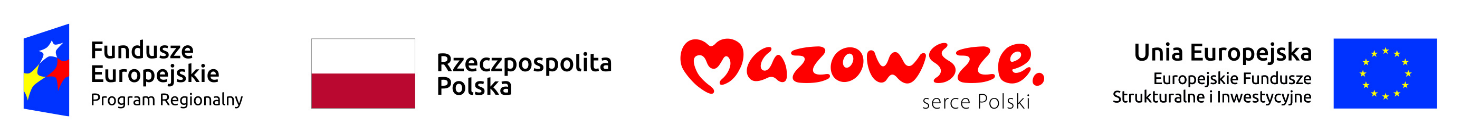 Załącznik 3 b - Kryteria wyboru projektów dla poszczególnych osi priorytetowych, działań/ poddziałań – dla EFS Systematyka kryteriów obowiązujących w ramach RPO WM na lata 2014-2020 (EFS)	161.	Kryteria formalne, wspólne dla wszystkich działań.	181.1.	KRYTERIA FORMALNE 0/1 WSPÓLNE DLA WSZYSTKICH DZIAŁAŃ BEZ MOŻLIWOŚCI POPRAWIENIA	181.2 KRYTERIA FORMALNE – 0/1 , – WSPÓLNE DLA WSZYSTKICH DZIAŁAŃ, Z MOŻLIWOŚCIĄ POPRAWIENIA	271.3.	Dodatkowe kryteria formalne dla ZIT WOF	301.4 Kryteria formalne obowiązujące w ramach RPO WM dla naborów pozakonkursowych w ramach Poddziałania 9.2.2 i 10.1.1 realizowanych w związku z epidemią koronawirusa	311.5.	Kryteria formalne obowiązujące w ramach RPO WM 2014 – 2020 dla naboru pozakonkursowego w ramach Działania 9.1 „Aktywizacja społeczno-zawodowa osób wykluczonych i przeciwdziałanie wykluczeniu społecznemu” na wparcie dla osób przybyłych z Ukrainy, które znajdują się na terenie województwa mazowieckiego, w związku z trwającym konfliktem zbrojnym	362. Kryteria dostępu	41Oś priorytetowa VIII – Rozwój rynku pracy	41Działanie 8.1 – Aktywizacja zawodowa osób bezrobotnych przez PUP i przeciwdziałanie skutkom epidemii COVID-19.	41Działanie 8.2 – Aktywizacja zawodowa osób nieaktywnych zawodowo	42Działanie 8.2 (8i) - typ projektu (formy wsparcia): 1. Diagnozowanie indywidualnej sytuacji uczestników projektów i pomoc w aktywnym poszukiwaniu pracy (IPD/analogiczny dokument i pośrednictwo pracy i/lub poradnictwo zawodowe); 2.Podnoszenie lub zmiana kwalifikacji zawodowych oraz ich lepsze dopasowanie do potrzeb rynku pracy (szkolenia); 3.Pomoc w zdobyciu doświadczenia zawodowego (staże/praktyki zawodowe);	42Działanie 8.3 – Ułatwienie powrotu do aktywności zawodowej osób sprawujących opiekę nad dziećmi do lat 3	47Poddziałanie 8.3.1 (8iv) „Ułatwianie powrotu do aktywności zawodowej”	47Poddziałanie 8.3.1 (8iv) Ułatwianie powrotu do aktywności zawodowej	53Poddziałanie 8.3.1 (8iv) Ułatwianie powrotu do aktywności zawodowej.	58Poddziałanie 8.3.1 (8iv) Ułatwianie powrotu do aktywności zawodowej	66Poddziałanie 8.3.2 (8iv) „Ułatwianie powrotu do aktywności zawodowej w ramach ZIT”	74Poddziałanie 8.3.2 (8iv) Ułatwianie powrotu do aktywności zawodowej w ramach ZIT	79Poddziałanie 8.3.2 (8iv) Ułatwianie powrotu do aktywności zawodowej w ramach ZIT	85Poddziałanie 8.3.2 (8iv) Ułatwianie powrotu do aktywności zawodowej w ramach ZIT	93Oś priorytetowa IX – Wspieranie włączenia społecznego i walka z ubóstwem	102Działanie 9.1 – Aktywizacja społeczno – zawodowa osób wykluczonych i przeciwdziałanie wykluczeniu społecznemu	102Działanie 9.1 (9i) - typ projektu: „Wsparcie rodzin wielodzietnych, ubogich rodzin z dziećmi, rodzin z osobami starszymi, rodzin z osobami z niepełnosprawnościami oraz rodzin z innymi osobami zależnymi i rodziców samotnie wychowujących dzieci.	102Działanie 9.1 - typ projektów: „Aktywna integracja dla włączenia społecznego realizowana przez jednostki organizacyjne pomocy społecznej (PCPR)” - projekt pozakonkursowy	105Działanie 9.1 - typ projektów: „Aktywna integracja dla włączenia społecznego realizowana przez Ośrodki Pomocy Społecznej”	110Działanie 9.1 – typ projektów: 1. integracja społeczna i aktywizacja zawodowa osób oddalonych od rynku pracy  w ramach współpracy międzysektorowej; 2. integracja społeczna i aktywizacja zawodowa osób zagrożonych wykluczeniem społecznym ze szczególnym uwzględnieniem osób z niepełnosprawnościami	115Działanie 9.1 - typ projektów: „Wsparcie rodzin wielodzietnych, ubogich rodzin z dziećmi, rodzin z osobami starszymi, rodzin z osobami z niepełnosprawnościami oraz rodzin z innymi osobami zależnymi i rodziców samotnie wychowujących dzieci.	126Działanie 9.1 - typ projektów: „Aktywna integracja dla włączenia społecznego realizowana przez Ośrodki Pomocy Społecznej”	131Działanie 9.1 - typ projektów: „Integracja społeczna i aktywizacja zawodowa osób zagrożonych wykluczeniem społecznym ze szczególnym uwzględnieniem osób z niepełnosprawnościami	137Działanie 9.1 - Typ projektów: „Integracja społeczna i aktywizacja zawodowa osób oddalonych od rynku pracy  w ramach współpracy międzysektorowej	140Działanie 9.1 - typ projektów: „Aktywna integracja dla włączenia społecznego realizowana przez Ośrodki Pomocy Społecznej”	143Działanie 9.1 Aktywizacja społeczno-zawodowa osób wykluczonych i przeciwdziałanie wykluczeniu społecznemu Typ projektów: Integracja społeczna i aktywizacja zawodowa osób zagrożonych wykluczeniem społecznym ze szczególnym uwzględnieniem osób z niepełnosprawnościami	148Działanie 9.1 Aktywizacja społeczno-zawodowa osób wykluczonych i przeciwdziałanie wykluczeniu społecznemu Typ projektów: Integracja społeczna i aktywizacja zawodowa osób oddalonych od rynku pracy w ramach  współpracy międzysektorowej	151Działanie 9.1 Aktywizacja społeczno-zawodowa osób wykluczonych i przeciwdziałanie wykluczeniu społecznemu Typ projektów: Aktywna integracja dla włączenia społecznego realizowana przez ośrodki pomocy społecznej i powiatowe centra pomocy rodzinie	155Działanie 9.1 Aktywizacja społeczno-zawodowa osób wykluczonych i przeciwdziałanie wykluczeniu społecznemu typ projektów: wsparcie rodzin wielodzietnych, ubogich rodzin z dziećmi, rodzin z osobami starszymi, rodzin z osobami z niepełnosprawnościami oraz rodzin z innymi osobami niesamodzielnymi i rodziców samotnie wychowujących dzieci.	160Działanie 9.1 Aktywizacja społeczno-zawodowa osób wykluczonych i przeciwdziałanie wykluczeniu społecznemu Typ projektów: Integracja społeczna i aktywizacja zawodowa osób zagrożonych wykluczeniem społecznym ze szczególnym uwzględnieniem osób z niepełnosprawnościami	164Działanie 9.1 Aktywizacja społeczno-zawodowa osób wykluczonych i przeciwdziałanie wykluczeniu społecznemu. Typ projektów: Aktywna integracja dla włączenia społecznego realizowana przez  jednostki organizacyjne pomocy społecznej tj. ośrodki pomocy społecznej oraz powiatowe centra pomocy rodzinie – projekty pozakonkursowe	167Działanie 9.1 Aktywizacja społeczno-zawodowa osób wykluczonych i przeciwdziałanie wykluczeniu społecznemu. Typ projektów: Integracja społeczna i aktywizacja zawodowa osób oddalonych od rynku pracy w ramach  współpracy międzysektorowej	174Działanie 9.1 Aktywizacja społeczno-zawodowa osób wykluczonych i przeciwdziałanie wykluczeniu społecznemu.	179Działanie 9.2 – Usługi społeczne i usługi opieki zdrowotnej	185Działanie 9.2.1 (9iv) - typ projektu – rozwój usług społecznych w celu integracji dzieci  i młodzieży z grup szczególnie narażonych na wykluczenie społeczne	185Poddziałanie 9.2.1 „Zwiększenie dostępności usług społecznych” - typ projektów: „Rozwój dziennych form wsparcia, środowiskowych usług społecznych realizowanych na rzecz osób niesamodzielnych i osób z niepełnosprawnościami”	192Poddziałanie 9.2.1 „Zwiększenie dostępności usług społecznych” typ projektów: „Programy deinstytucjonalizacji usług na rzecz dzieci i młodzieży”	197Poddziałanie 9.2.1 „Zwiększenie dostępności usług społecznych”, Typ projektów: Programy deinstytucjonalizacji usług społecznych świadczonych przez instytucje pomocy i aktywnej integracji	202Poddziałanie 9.2.1 „Zwiększenie dostępności usług społecznych”, typ projektów: „Rozwój usług społecznych w celu integracji dzieci i młodzieży z grup szczególnie narażonych na wykluczenie społeczne”	207Poddziałanie 9.2.1 Zwiększenie dostępności usług społecznych, Typ projektów: Rozwój środowiskowych usług społecznych na rzecz aktywnej integracji szczególnie na rzecz osób niesamodzielnych i starszych	213Poddziałanie 9.2.1 Zwiększenie dostępności usług społecznych, Typ projektów: Programy deinstytucjonalizacji usług na rzecz dzieci i młodzieży	219Poddziałanie 9.2.1 Zwiększenie dostępności usług społecznych - Typ projektów: Programy deinstytucjonalizacji usług społecznych świadczonych przez instytucje pomocy i aktywnej integracji realizowane na rzecz osób niesamodzielnych.	222Poddziałanie 9.2.1 (9iv) Typ projektów: Rozwój usług społecznych w celu integracji dzieci i młodzieży z grup szczególnie narażonych na wykluczenie społeczne	226Poddziałanie 9.2.1 Zwiększenie dostępności usług społecznych Typ projektów: Rozwój środowiskowych usług społecznych na rzecz aktywnej integracji  szczególnie na rzecz osób niesamodzielnych i starszych	231Poddziałanie 9.2.1 Zwiększenie dostępności usług społecznych Typ projektów: Rozwój środowiskowych usług społecznych na rzecz aktywnej integracji  szczególnie na rzecz osób niesamodzielnych i starszych	236Poddziałanie 9.2.1 Zwiększenie dostępności usług społecznych. Typ projektów: Programy deinstytucjonalizacji usług na rzecz dzieci i młodzieży	241Poddziałanie 9.2.1 Zwiększenie dostępności usług społecznych. Typ projektów: Programy deinstytucjonalizacji usług na rzecz dzieci i młodzieży	245Poddziałanie 9.2.1 Zwiększenie dostępności usług społecznych. Typ projektów: Rozwój usług społecznych świadczonych w społeczności lokalnej realizowanych na rzecz osób niesamodzielnych	249Poddziałanie 9.2.1 Zwiększenie dostępności usług społecznych. Typ projektów: Rozwój usług społecznych świadczonych w społeczności lokalnej realizowanych na rzecz osób potrzebujących wsparcia w codziennym funkcjonowaniu	255Poddziałanie 9.2.2 „Zwiększenie dostępności usług zdrowotnych” Typ projektu: wdrażanie programów wczesnego wykrywania wad rozwojowych i rehabilitacji dzieci zagrożonych niepełnosprawnością i niepełnosprawnych; Regionalny Program Zdrowotny: Opracowanie wskazówek i zaleceń do pracy z dzieckiem  z zaburzeniami ze spektrum autyzmu w środowisku domowym.	262Poddziałanie 9.2.2 „Zwiększenie dostępności usług zdrowotnych”, Typ projektu: wdrażanie programów wczesnego wykrywania wad rozwojowych i rehabilitacji dzieci zagrożonych niepełnosprawnością i niepełnosprawnych; Regionalny Program Zdrowotny:  Program badań przesiewowych słuchu dla uczniów klas pierwszych szkół podstawowych województwa mazowieckiego na lata 2017 – 2018.	265Poddziałanie 9.2.2 „Zwiększenie dostępności usług zdrowotnych”, Typ projektu: wdrażanie programów wczesnego wykrywania i profilaktyki cukrzycy Regionalny Program Zdrowotny:  Program wczesnego wykrywania  i profilaktyki cukrzycy wśród mieszkańców województwa mazowieckiego	268Poddziałanie 9.2.2 Zwiększenie dostępności usług zdrowotnych, Typ projektu: Wsparcie deinstytucjonalizacji opieki nad osobami zależnymi, w szczególności poprzez rozwój alternatywnych form opieki nad osobami niesamodzielnymi ( w tym osobami starszymi). Deinstytucjonalizacja usług medycznych w zakresie zdrowia psychicznego dla osób niesamodzielnych z terenu województwa mazowieckiego.	271Poddziałanie 9.2.2 Zwiększenie dostępności usług zdrowotnych, Typ projektu: wdrażanie programów wczesnego wykrywania wad rozwojowych i rehabilitacji dzieci zagrożonych niepełnosprawnością i niepełnosprawnych; Regionalny Program Zdrowotny:  Rozszerzenie dostępności nowoczesnych instrumentalnych metod diagnostyki i rehabilitacji dzieci z mózgowym porażeniem dziecięcym na terenie Województwa Mazowieckiego.	273Poddziałanie 9.2.2 Zwiększenie dostępności usług zdrowotnych, Typ projektu: wdrażanie programów wczesnego wykrywania wad rozwojowych i rehabilitacji dzieci zagrożonych niepełnosprawnością i niepełnosprawnych; Regionalny Program Zdrowotny:  Program terapeutyczny dla dzieci i młodzieży z zaburzeniami psychicznymi	275Poddziałanie 9.2.2 Zwiększenie dostępności usług zdrowotnych Typ projektu: wdrażanie programów wczesnego wykrywania wad rozwojowych i rehabilitacji dzieci zagrożonych niepełnosprawnością i niepełnosprawnych; Regionalny Program Zdrowotny:  Program badań przesiewowych słuchu dla uczniów klas pierwszych szkół podstawowych województwa mazowieckiego	277Poddziałanie 9.2.2 Zwiększenie dostępności usług zdrowotnych Typ projektu: wdrażanie programów wczesnego wykrywania wad rozwojowych i rehabilitacji dzieci zagrożonych niepełnosprawnością i niepełnosprawnych; Regionalny Program Zdrowotny:  Opracowanie wskazówek i zaleceń do pracy z dzieckiem z zaburzeniami ze spektrum autyzmu w środowisku domowym.	279Poddziałanie 9.2.2 Zwiększenie dostępności usług zdrowotnych Typ projektu: wdrażanie programów wczesnego wykrywania wad rozwojowych i rehabilitacji dzieci zagrożonych niepełnosprawnością i niepełnosprawnych Regionalny Program Zdrowotny w zakresie chorób kręgosłupa i otyłości wśród dzieci z województwa mazowieckiego.	281Poddziałanie 9.2.2 Zwiększenie dostępności usług zdrowotnych, Typ projektu: Wsparcie deinstytucjonalizacji opieki nad osobami zależnymi, w szczególności poprzez rozwój alternatywnych form opieki nad osobami niesamodzielnymi (w tym osobami starszymi)Dzienne Domy Opieki Medycznej (DDOM)	285Poddziałanie 9.2.2 Zwiększenie dostępności usług zdrowotnych Typ projektu: wdrażanie programów wczesnego wykrywania wad rozwojowych i rehabilitacji dzieci zagrożonych niepełnosprawnością i niepełnosprawnych Regionalny Program Zdrowotny w zakresie chorób kręgosłupa i otyłości wśród dzieci z województwa mazowieckiego.	289Poddziałanie 9.2.2 Zwiększenie dostępności usług zdrowotnych Typ projektu: Wsparcie deinstytucjonalizacji opieki nad osobami zależnymi, w szczególności poprzez rozwój alternatywnych form opieki nad osobami niesamodzielnymi (w tym osobami starszymi) Dzienne Domy Opieki Medycznej (DDOM)	293Poddziałanie 9.2.2 Zwiększenie dostępności usług zdrowotnych Typ projektu: wdrażanie programów wczesnego wykrywania i profilaktyki cukrzycy Regionalny Program Zdrowotny w zakresie wczesnego wykrywania i profilaktyki cukrzycy wśród mieszkańców województwa mazowieckiego	297Poddziałanie 9.2.2 Zwiększenie dostępności usług zdrowotnych Typ projektu: wdrażanie programów wczesnego wykrywania wad rozwojowych i rehabilitacji dzieci zagrożonych niepełnosprawnością i niepełnosprawnych Regionalny Program Zdrowotny w zakresie zapobiegania depresji wśród dzieci i młodzieży szkolnej	299Poddziałanie 9.2.2 Zwiększenie dostępności usług zdrowotnych Typ projektu: wdrażanie programów wczesnego wykrywania wad rozwojowych i rehabilitacji dzieci zagrożonych niepełnosprawnością i niepełnosprawnych Regionalny Program Zdrowotny w zakresie chorób kręgosłupa i otyłości wśród dzieci z województwa mazowieckiego.	301Poddziałanie 9.2.2 Zwiększenie dostępności usług zdrowotnych Typ projektu: Wsparcie deinstytucjonalizacji opieki nad osobami zależnymi, w szczególności poprzez rozwój alternatywnych form opieki nad osobami niesamodzielnymi (w tym osobami starszymi) Dzienne Domy Opieki Medycznej (DDOM)	305Działanie 9.3 – Rozwój ekonomii społecznej	309Działanie 9.3 (9v) Rozwój ekonomii społecznej - typ projektu: 1: tworzenie miejsc pracy w sektorze ekonomii społecznej dla osób wykluczonych i zagrożonych wykluczeniem społecznym Typ projektu 2: świadczenie usług wspierających rozwój ekonomii społecznej	309Działanie 9.3 (9v) - typ projektu 3: „Koordynowanie rozwoju sektora ekonomii społecznej”	314Działanie 9.3  (9v) Rozwój ekonomii społecznej (dodatkowy nabór) – kryteria dostępu Typ projektu 1: tworzenie miejsc pracy w sektorze ekonomii społecznej dla osób wykluczonych i zagrożonych wykluczeniem społecznym Typ projektu 2: świadczenie usług wspierających rozwój ekonomii społecznej	315Działanie 9.3 (9v) Rozwój ekonomii społecznej Typ projektu 1: tworzenie miejsc pracy w sektorze ekonomii społecznej dla osób wykluczonych i zagrożonych wykluczeniem społecznym Typ projektu 2: świadczenie usług wspierających rozwój ekonomii społecznej	319Działanie 9.3 (9v) Typ projektu: koordynowanie rozwoju sektora ekonomii społecznej	325Działanie 9.3 Rozwój ekonomii społecznej, Typ projektów: Tworzenie miejsc pracy w sektorze ekonomii społecznej dla osób wykluczonych i zagrożonych wykluczeniem społecznym; świadczenie usług wspierających rozwój ekonomii społecznej	327Oś priorytetowa X – Edukacja dla rozwoju regionu	335Działanie 10.1 – Kształcenie i rozwój dzieci i młodzieży	335Poddziałanie 10.1.1 (10i) typ projektu: „Edukacja ogólna (w tym w szkołach zawodowych)”	335Działanie 10. 1 typ projektu: „Edukacja ogólna i przedszkolna”, Poddziałanie 10.1.1 (10i) – „Edukacja ogólna (w tym w szkołach zawodowych)” Rodzaj przedsięwzięcia - wsparcie kształcenia ogólnego oraz wsparcie rozwoju zawodowego nauczycieli	340Działanie 10. 1 – Kształcenie i rozwój dzieci i młodzieży, Poddziałanie 10.1.1 (10i) - Edukacja ogólna (w tym w szkołach zawodowych)	353Poddziałanie 10.1.1 (10i) - Edukacja ogólna. Działanie 10. 1 – Kształcenie i rozwój dzieci i młodzieży, Rodzaj przedsięwzięcia - wsparcie kształcenia ogólnego oraz wsparcie rozwoju zawodowego nauczycieli poprzez: kształcenie u uczniów kompetencji kluczowych oraz umiejętności uniwersalnych niezbędnych na rynku pracy, tworzenie warunków dla nauczania opartego na metodzie eksperymentu, korzystanie z technologii informacyjno-komunikacyjnych oraz rozwijanie kompetencji informatycznych, indywidualizację pracy z uczniem ze specjalnymi potrzebami rozwojowymi i edukacyjnymi, w tym wsparcie ucznia młodszego.	362Działanie 10.1 typ projektu: „Edukacja ogólna i przedszkolna”, Poddziałanie 10.1.2 (10i) – „Edukacja ogólna w ramach ZIT”	370Działanie 10. 1 typ projektu: „Kształcenie i rozwój dzieci i młodzieży”, Poddziałanie 10.1.2 (10i) – „Edukacja ogólna w ramach ZIT”	376Poddziałanie 10.1.2 (10i) - Edukacja ogólna w ramach ZIT Rodzaj przedsięwzięcia - wsparcie kształcenia ogólnego poprzez: podniesienie u uczniów kompetencji kluczowych i umiejętności uniwersalnych, niezbędnych na rynku pracy, tworzenie warunków dla nauczania opartego na metodzie eksperymentu, korzystanie z technologii informacyjno-komunikacyjnych oraz rozwijanie kompetencji informatycznych	387Działanie 10. 1 – Kształcenie i rozwój dzieci i młodzieży, Poddziałanie 10.1.2 (10i) - Edukacja ogólna w ramach ZIT Rodzaj przedsięwzięcia - wsparcie kształcenia ogólnego poprzez: podniesienie u uczniów kompetencji kluczowych i umiejętności uniwersalnych, niezbędnych na rynku pracy, tworzenie warunków dla nauczania opartego na metodzie eksperymentu, korzystanie z technologii informacyjno-komunikacyjnych oraz rozwijanie kompetencji informatycznych.	394Poddziałanie 10.1.2 (10i) - Edukacja ogólna w ramach ZIT Rodzaj przedsięwzięcia Wsparcie kształcenia ogólnego poprzez: podniesienie u uczniów kompetencji kluczowych i umiejętności uniwersalnych, niezbędnych na rynku pracy, tworzenie warunków dla nauczania opartego na metodzie eksperymentu, korzystanie z technologii informacyjno-komunikacyjnych oraz rozwijanie kompetencji informatycznych	401Poddziałanie 10.1.3(10i) - typ projektu: „Realizacja programów stypendialnych (projekt pozakonkursowy”) – kształcenie uczniów	408Poddziałanie 10.1.3(10i) - typ projektu: „Programy stypendialne „typ projektu: „Realizacja programów stypendialnych skierowanych do uczniów z wysokimi wynikami w nauce przedmiotów ogólnych, tj. przedmiotów przyrodniczych, informatycznych, języków obcych, matematyki, przedsiębiorczości” (projekt pozakonkursowy).	410Poddziałanie 10.1.3 (10i) Programy stypendialne typ projektu realizacja programów stypendialnych skierowanych do uczniów z wysokimi wynikami w nauce przedmiotów ogólnych, tj. przedmiotów przyrodniczych, informatycznych, języków obcych, matematyki, przedsiębiorczości (projekt pozakonkursowy).	412Poddziałanie 10.1.3 (10i) Programy stypendialne Typ projektu: realizacja programów w zakresie pomocy stypendialnej dla uczniów szczególnie uzdolnionych  (z wyłączeniem dzieci w wieku przedszkolnym i słuchaczy w szkołach dla dorosłych)	414Poddziałanie 10.1.3 (10i) Programy stypendialne Typ projektu: realizacja programów w zakresie pomocy stypendialnej dla uzdolnionych uczniów szkół prowadzących wyłącznie kształcenie ogólne (z wyłączeniem dzieci w wieku przedszkolnym i słuchaczy w szkołach dla dorosłych) projekt pozakonkursowy	417Poddziałanie 10.1.3 Programy stypendialne, Typ operacji: realizacja programów w zakresie pomocy stypendialnej dla uzdolnionych uczniów szkół prowadzących wyłącznie kształcenie ogólne (z wyłączeniem dzieci w wieku przedszkolnym i słuchaczy w szkołach dla dorosłych) projekt pozakonkursowy	420Poddziałanie 10.1.4 (10i) - typ projektu: Zwiększenie dostępności do edukacji przedszkolnej	423Poddziałanie 10.1.4 (10i) – typ projektu „Edukacja przedszkolna”	428Poddziałanie 10.1.4 (10i) - Edukacja przedszkolna Rodzaj przedsięwzięcia - zwiększenie dostępności do edukacji przedszkolnej	436Poddziałanie 10.1.4 (10i) - Edukacja przedszkolna Rodzaj przedsięwzięcia - Zwiększenie dostępności do edukacji przedszkolnej	443Poddziałanie 10.1.4 Edukacja przedszkolna, Typ operacji: Zwiększenie dostępności do edukacji przedszkolnej	450Poddziałania 10.1.4 Edukacja przedszkolna, typ operacji: Zwiększenie dostępności do edukacji przedszkolnej	458Działanie 10.2 – Upowszechnianie kompetencji kluczowych wśród osób dorosłych	466Działanie 10. 2 – rodzaj przedsięwzięcia: „Szkolenia lub inne formy podnoszenia kompetencji cyfrowych  i językowych zakończone procesem formalnego potwierdzania i certyfikacji nabytych kwalifikacji”	466Działanie 10. 2 – rodzaj przedsięwzięcia: Szkolenia lub inne formy podnoszenia kompetencji cyfrowych  i językowych zakończone procesem formalnego potwierdzania i certyfikacji nabytych kwalifikacji	470Działanie 10.2 – Upowszechnianie kompetencji kluczowych wśród osób dorosłych Rodzaj przedsięwzięcia: Szkolenia lub inne formy podnoszenia kompetencji cyfrowych i językowych zakończone procesem formalnego potwierdzania i certyfikacji nabytych kwalifikacji	475Działanie 10.3 – Doskonalenie zawodowe	480Poddziałanie 10.3.1 (10iv) „Doskonalenie zawodowe uczniów”, rodzaj przedsięwzięcia: „Doskonalenie umiejętności i kompetencji zawodowych nauczycieli zawodu i instruktorów praktycznej nauki zawodu”	480Poddziałanie 10.3.1 (10iv) „Doskonalenie zawodowe uczniów”, rodzaj przedsięwzięcia: Modernizacji oferty kształcenia zawodowego	482Poddziałanie 10.3.1 (10iv) „Doskonalenie zawodowe uczniów”, rodzaj przedsięwzięcia: „Modernizacji oferty kształcenia zawodowego poprzez prowadzenie doradztwa edukacyjno-zawodowego i rozwój współpracy z rynkiem pracy w zakresie dostosowywania do jego potrzeb w wymiarze regionalnym i lokalnym oferty edukacyjnej w szkołach i w formach pozaszkolnych”	487Poddziałanie 10.3.1 (10iv) „Doskonalenie zawodowe uczniów”, rodzaj przedsięwzięcia: „Rozwój doradztwa edukacyjno-zawodowego (w gimnazjach oraz szkołach zawodowych) oraz współpracy z rynkiem pracy”	490Poddziałanie 10.3.1 (10iv) „Doskonalenie zawodowe uczniów”.	495Poddziałanie 10.3.1 (10iv) „Doskonalenie zawodowe uczniów” rodzaj przedsięwzięcia: „Doskonalenie umiejętności i kompetencji zawodowych nauczycieli zawodu i instruktorów praktycznej nauki zawodu”	502Poddziałanie 10.3.1 (10iv) Doskonalenie zawodowe uczniów	507Poddziałanie 10.3.1 (10iv) Doskonalenie zawodowe uczniów. Działanie 10. 3 Doskonalenie zawodowe,	516Poddziałanie 10.3.1 (10iv) Doskonalenie zawodowe uczniów Działanie 10. 3 Doskonalenie zawodowe	526Poddziałania 10.3.1 Doskonalenie zawodowe uczniów	536Poddziałanie 10.3.2 (10iv) - typ projektu: „Realizacja programów stypendialnych (projekt pozakonkursowy”) – kształcenie zawodowe	545Poddziałanie 10.3.4 (10iv) - typ projektu: „Wsparcie kształcenia i szkolenia zawodowego osób dorosłych”	546Poddziałanie 10.3.2 (10iv) „Programy stypendialne” - typ projektu: „Pomoc stypendialna dla uczniów szczególnie uzdolnionych w zakresie przedmiotów zawodowych” (tryb pozakonkursowy).	547Poddziałanie 10.3.2 (10iv) Typ projektu: Pomoc stypendialna dla uczniów szczególnie uzdolnionych w zakresie przedmiotów zawodowych (tryb pozakonkursowy).	549Poddziałanie 10.3.2 (10iv) Programy stypendialne Typ projektu: Pomoc stypendialna dla uczniów szczególnie uzdolnionych w zakresie przedmiotów zawodowych i przedmiotów ogólnych rozwijających kompetencje kluczowe/umiejętności uniwersalne (tryb pozakonkursowy).	551Poddziałanie 10.3.2 (10iv) Programy stypendialne, Działanie 10.3 Doskonalenie zawodowe; Typ projektu: Pomoc stypendialna dla uczniów szczególnie uzdolnionych w zakresie przedmiotów zawodowych i przedmiotów ogólnych rozwijających kompetencje kluczowe/umiejętności uniwersalne (tryb pozakonkursowy) w latach szkolnych 2019/2020 oraz 2020/20121.	553Poddziałanie 10.3.3 (10iv) „Doradztwo edukacyjno – zawodowe w ramach ZIT” - rodzaj przedsięwzięcia: „Modernizacja oferty kształcenia zawodowego poprzez rozwój doradztwa zawodowego (w gimnazjach oraz szkołach zawodowych ) oraz współpracy z rynkiem pracy”	557Poddziałanie 10.3.3 (10iv) „Doradztwo edukacyjno – zawodowe w ramach ZIT”; rodzaj przedsięwzięcia – „Modernizacja oferty kształcenia zawodowego poprzez rozwój doradztwa zawodowego (w gimnazjach oraz szkołach zawodowych) oraz współpracy z rynkiem pracy”.	562Poddziałanie 10.3.3 Doradztwo edukacyjno – zawodowe w ramach ZIT Rodzaj przedsięwzięcia – Rozwój doradztwa edukacyjno-zawodowego (w 7 i 8 klasach szkół podstawowych, szkołach gimnazjalnych, szkołach prowadzących kształcenie zawodowe) i rozwój współpracy z rynkiem pracy.	567Poddziałanie 10.3.3 Doradztwo edukacyjno – zawodowe w ramach ZIT, Typ operacji: Rozwój doradztwa zawodowego (w 7 i 8 klasach szkół podstawowych i w szkołach prowadzących kształcenie zawodowe) i rozwój współpracy z rynkiem pracy	572Poddziałanie 10.3.4 (10iv) „Kształcenie oraz doskonalenie zawodowe osób dorosłych” - rodzaj przedsięwzięcia: „Podnoszenie umiejętności oraz uzyskiwanie kwalifikacji zawodowych przez osoby dorosłe zainteresowane  z własnej inicjatywy zdobyciem, uzupełnieniem lub podnoszeniem kwalifikacji zawodowych poprzez realizację szkolnych form kształcenia ustawicznego zawodowego albo pozaszkolnych form kształcenia ustawicznego”	577Poddziałanie 10.3.4 Kształcenie oraz doskonalenie zawodowe osób dorosłych  Rodzaj przedsięwzięcia: Podnoszenie umiejętności oraz uzyskiwanie kwalifikacji zawodowych przez osoby dorosłe zainteresowane z własnej inicjatywy zdobyciem, uzupełnieniem lub podnoszeniem kwalifikacji zawodowych poprzez realizację szkolnych form kształcenia ustawicznego zawodowego albo pozaszkolnych form kształcenia ustawicznego.	582Poddziałanie 10.3.4 Kształcenie oraz doskonalenie zawodowe osób dorosłych, Działanie 10. 3 Doskonalenie zawodowe,	5863. Kryteria merytoryczne ogólne	5904.	Kryterium podsumowujące ogólne	6015. Kryteria merytoryczne szczegółowe	602Oś priorytetowa VIII – Rozwój rynku pracy	602Działanie 8.1 – Aktywizacja zawodowa osób bezrobotnych przez PUP i przeciwdziałanie skutkom epidemii COVID-19 .	602Działanie 8.2 – Aktywizacja zawodowa osób nieaktywnych zawodowo	603Działanie 8.2 (8i) „Aktywizacja zawodowa osób nieaktywnych zawodowo”	603Działanie 8.3 – Ułatwienie powrotu do aktywności zawodowej osób sprawujących opiekę nad dziećmi do lat 3	606Poddziałanie 8.3.1 (8iv) „Ułatwianie powrotu do aktywności zawodowej”	606Poddziałanie 8.3.1 (8iv) Ułatwianie powrotu do aktywności zawodowej.	613Poddziałanie 8.3.1 (8iv) Ułatwianie powrotu do aktywności zawodowej.	619Poddziałanie 8.3.1 (8iv) Ułatwianie powrotu do aktywności zawodowej	625Poddziałanie 8.3.2 (8iv) „Ułatwianie powrotu do aktywności zawodowej w ramach ZIT”	631Poddziałanie 8.3.2 (8iv) Ułatwianie powrotu do aktywności zawodowej w ramach ZIT	638Poddziałanie 8.3.2 (8iv) Ułatwianie powrotu do aktywności zawodowej w ramach ZIT	645Poddziałanie 8.3.2 (8iv) Ułatwianie powrotu do aktywności zawodowej w ramach ZIT	652Oś priorytetowa IX Wspieranie włączenia społecznego i walka z ubóstwem	658Działanie 9.1 – Aktywizacja społeczno – zawodowa osób wykluczonych i przeciwdziałanie wykluczeniu społecznemu	658Działanie 9.1 (9i) - typ projektu: – wsparcie rodzin wielodzietnych, ubogich rodzin z dziećmi, rodzin z osobami starszymi, rodzin z osobami z niepełnosprawnościami oraz rodzin z innymi osobami zależnymi i rodziców samotnie wychowujących dzieci.	658Działanie 9.1 - typ projektów: „Aktywna integracja dla włączenia społecznego realizowana przez Ośrodki Pomocy Społecznej”	661Działanie 9.1 – typ projektów: 1. integracja społeczna i aktywizacja zawodowa osób oddalonych od rynku pracy w ramach współpracy międzysektorowej; 2. integracja społeczna i aktywizacja zawodowa osób zagrożonych wykluczeniem społecznym ze szczególnym uwzględnieniem osób z niepełnosprawnościami	664Działanie 9.1 - typ projektów: „Wsparcie rodzin wielodzietnych, ubogich rodzin z dziećmi, rodzin z osobami starszymi, rodzin z osobami z niepełnosprawnościami oraz rodzin z innymi osobami zależnymi i rodziców samotnie wychowujących dzieci.	668Działanie 9.1 - typ projektów: „Aktywna integracja dla włączenia społecznego realizowana przez Ośrodki Pomocy Społecznej”	672Działanie 9.1 - typ projektów: „Integracja społeczna i aktywizacja zawodowa osób zagrożonych wykluczeniem społecznym ze szczególnym uwzględnieniem osób z niepełnosprawnościami	676Działanie 9.1 - Typ projektów: „Integracja społeczna i aktywizacja zawodowa osób oddalonych od rynku pracy  w ramach współpracy międzysektorowej	680Działanie 9.1 - typ projektów: „Aktywna integracja dla włączenia społecznego realizowana przez Ośrodki Pomocy Społecznej”	684Działanie 9.1 Aktywizacja społeczno-zawodowa osób wykluczonych i przeciwdziałanie wykluczeniu społecznemu Typ projektów: Integracja społeczna i aktywizacja zawodowa osób zagrożonych wykluczeniem społecznym ze szczególnym uwzględnieniem osób z niepełnosprawnościami	689Działanie 9.1 Aktywizacja społeczno-zawodowa osób wykluczonych i przeciwdziałanie wykluczeniu społecznemu Typ projektów: Integracja społeczna i aktywizacja zawodowa osób oddalonych od rynku pracy w ramach współpracy międzysektorowej	694Działanie 9.1 Aktywizacja społeczno-zawodowa osób wykluczonych i przeciwdziałanie wykluczeniu społecznemu, Typ projektów: Aktywna integracja dla włączenia społecznego realizowana przez ośrodki pomocy społecznej i powiatowe centra pomocy rodzinie	698Działanie 9.1 Aktywizacja społeczno-zawodowa osób wykluczonych i przeciwdziałanie wykluczeniu społecznemu typ projektów: wsparcie rodzin wielodzietnych, ubogich rodzin z dziećmi, rodzin z osobami starszymi, rodzin z osobami z niepełnosprawnościami oraz rodzin z innymi osobami zależnymi i rodziców samotnie wychowujących dzieci.	703Działanie 9.1 Aktywizacja społeczno-zawodowa osób wykluczonych i przeciwdziałanie wykluczeniu społecznemu Typ projektów: Integracja społeczna i aktywizacja zawodowa osób zagrożonych wykluczeniem społecznym ze szczególnym uwzględnieniem osób z niepełnosprawnościami	708Działanie 9.1 Aktywizacja społeczno-zawodowa osób wykluczonych i przeciwdziałanie wykluczeniu społecznemu Typ projektów: Integracja społeczna i aktywizacja zawodowa osób oddalonych od rynku pracy w ramach współpracy międzysektorowej	713Działanie 9.1 Aktywizacja społeczno-zawodowa osób wykluczonych i przeciwdziałanie wykluczeniu społecznemu.	717Działanie 9.2 – Usługi społeczne i usługi opieki zdrowotnej	722Poddziałanie 9.2.1 (9iv) - typ projektu: „Rozwój usług społecznych w celu integracji dzieci i młodzieży z grup szczególnie narażonych na wykluczenie społeczne”	722Poddziałanie 9.2.1 „Zwiększenie dostępności usług społecznych”, typ projektów: „Rozwój dziennych form wsparcia, środowiskowych usług społecznych realizowanych na rzecz osób niesamodzielnych i osób z niepełnosprawnościami”	725Poddziałanie 9.2.1 „Zwiększenie dostępności usług społecznych”, - typ projektów: „Programy deinstytucjonalizacji usług na rzecz dzieci i młodzieży”	728Poddziałanie 9.2.1 „Zwiększenie dostępności usług społecznych” Typ projektów: Programy deinstytucjonalizacji usług społecznych świadczonych przez instytucje pomocy  i aktywnej integracji	733Poddziałanie 9.2.1 „Zwiększenie dostępności usług społecznych” typ projektów: „Rozwój usług społecznych w celu integracji dzieci i młodzieży z grup szczególnie narażonych  na wykluczenie społeczne”	737Poddziałanie 9.2.1 Zwiększenie dostępności usług społecznych Typ projektów: Rozwój środowiskowych usług społecznych na rzecz aktywnej integracji szczególnie na rzecz osób niesamodzielnych i starszych	742Poddziałanie 9.2.1 Zwiększenie dostępności usług społecznych. Typ projektów: Programy deinstytucjonalizacji usług na rzecz dzieci i młodzieży	747Poddziałanie 9.2.1 Zwiększenie dostępności usług społecznych - Typ projektów: Programy deinstytucjonalizacji usług społecznych świadczonych przez instytucje pomocy i aktywnej integracji realizowane na rzecz osób niesamodzielnych.	752Poddziałanie 9.2.1 (9iv) Działanie 9.2 – Usługi społeczne i usługi opieki zdrowotnej Typ projektów: Rozwój usług społecznych w celu integracji dzieci i młodzieży z grup szczególnie narażonych na wykluczenie społeczne	757Poddziałanie 9.2.1 Zwiększenie dostępności usług społecznych Typ projektów: Rozwój środowiskowych usług społecznych na rzecz aktywnej integracji  szczególnie na rzecz osób niesamodzielnych i starszych	763Poddziałanie 9.2.1 Zwiększenie dostępności usług społecznych Typ projektów: Rozwój środowiskowych usług społecznych na rzecz aktywnej integracji  szczególnie na rzecz osób niesamodzielnych i starszych	767Poddziałanie 9.2.1 Zwiększenie dostępności usług społecznych. Typ projektów: Programy deinstytucjonalizacji usług na rzecz dzieci i młodzieży	771Poddziałanie 9.2.1 Zwiększenie dostępności usług społecznych. Typ projektów: Programy deinstytucjonalizacji usług na rzecz dzieci i młodzieży	777Poddziałanie 9.2.1 Zwiększenie dostępności usług społecznych. Typ projektów: Rozwój usług społecznych świadczonych w społeczności lokalnej realizowanych na rzecz osób niesamodzielnych	783Poddziałanie 9.2.1 Zwiększenie dostępności usług społecznych. Typ projektów: Rozwój usług społecznych świadczonych w społeczności lokalnej realizowanych na rzecz osób potrzebujących wsparcia w codziennym funkcjonowaniu	788Poddziałanie 9.2.2 „Zwiększenie dostępności usług zdrowotnych” Typ projektu: wdrażanie programów wczesnego wykrywania wad rozwojowych i rehabilitacji dzieci zagrożonych niepełnosprawnością  i niepełnosprawnych; Regionalny Program Zdrowotny: Opracowanie wskazówek i zaleceń do pracy z dzieckiem  z zaburzeniami ze spektrum autyzmu w środowisku domowym.	793Poddziałanie 9.2.2 „Zwiększenie dostępności usług zdrowotnych”, Typ projektu: wdrażanie programów wczesnego wykrywania wad rozwojowych i rehabilitacji dzieci zagrożonych niepełnosprawnością i niepełnosprawnych; Regionalny Program Zdrowotny:  Program badań przesiewowych słuchu dla uczniów klas pierwszych szkół podstawowych województwa mazowieckiego na lata 2017 – 2018.	797Poddziałanie 9.2.2 „Zwiększenie dostępności usług zdrowotnych”, Typ projektu: wdrażanie programów wczesnego wykrywania i profilaktyki cukrzycy Regionalny Program Zdrowotny:  Program wczesnego wykrywania  i profilaktyki cukrzycy wśród mieszkańców województwa mazowieckiego	801Poddziałanie 9.2.2 Zwiększenie dostępności usług zdrowotnych, Typ projektu: Wsparcie deinstytucjonalizacji opieki nad osobami zależnymi, w szczególności poprzez rozwój alternatywnych form opieki nad osobami niesamodzielnymi ( w tym osobami starszymi). Deinstytucjonalizacja usług medycznych w zakresie zdrowia psychicznego dla osób niesamodzielnych z terenu województwa mazowieckiego.	805Poddziałanie 9.2.2 Zwiększenie dostępności usług zdrowotnych, Typ projektu: wdrażanie programów wczesnego wykrywania wad rozwojowych i rehabilitacji dzieci zagrożonych niepełnosprawnością i niepełnosprawnych; Regionalny Program Zdrowotny:  Rozszerzenie dostępności nowoczesnych instrumentalnych metod diagnostyki i rehabilitacji dzieci z mózgowym porażeniem dziecięcym na terenie Województwa Mazowieckiego.	809Poddziałanie 9.2.2 Zwiększenie dostępności usług zdrowotnych, Typ projektu: wdrażanie programów wczesnego wykrywania wad rozwojowych i rehabilitacji dzieci zagrożonych niepełnosprawnością i niepełnosprawnych; Regionalny Program Zdrowotny:  Program terapeutyczny dla dzieci i  młodzieży z zaburzeniami psychicznymi	812Poddziałanie 9.2.2 Zwiększenie dostępności usług zdrowotnych Typ projektu: wdrażanie programów wczesnego wykrywania wad rozwojowych i rehabilitacji dzieci zagrożonych niepełnosprawnością i niepełnosprawnych; Regionalny Program Zdrowotny:  Program badań przesiewowych słuchu dla uczniów klas pierwszych szkół podstawowych województwa mazowieckiego.	816Poddziałanie 9.2.2 Zwiększenie dostępności usług zdrowotnych Typ projektu: Wdrażanie programów wczesnego wykrywania wad rozwojowych i rehabilitacji dzieci zagrożonych niepełnosprawnością i niepełnosprawnych; Regionalny Program Zdrowotny:  Opracowanie wskazówek i zaleceń do pracy z dzieckiem z zaburzeniami ze spektrum autyzmu w środowisku domowym.	819Poddziałanie 9.2.2 Zwiększenie dostępności usług zdrowotnych Typ projektu: wdrażanie programów wczesnego wykrywania wad rozwojowych i rehabilitacji dzieci zagrożonych niepełnosprawnością i niepełnosprawnych Regionalny Program Zdrowotny w zakresie chorób kręgosłupa i otyłości wśród dzieci z województwa mazowieckiego.	823Poddziałanie 9.2.2 Zwiększenie dostępności usług zdrowotnych Typ projektu: Wsparcie deinstytucjonalizacji opieki nad osobami zależnymi, w szczególności poprzez rozwój alternatywnych form opieki nad osobami niesamodzielnymi (w tym osobami starszymi)Dzienne Domy Opieki Medycznej (DDOM)	828Poddziałanie 9.2.2 Zwiększenie dostępności usług zdrowotnych Typ projektu: wdrażanie programów wczesnego wykrywania wad rozwojowych i rehabilitacji dzieci zagrożonych niepełnosprawnością i niepełnosprawnych Regionalny Program Zdrowotny w zakresie chorób kręgosłupa i otyłości wśród dzieci z województwa mazowieckiego.	831Poddziałanie 9.2.2 Zwiększenie dostępności usług zdrowotnych Typ projektu: Wsparcie deinstytucjonalizacji opieki nad osobami zależnymi, w szczególności poprzez rozwój alternatywnych form opieki nad osobami niesamodzielnymi (w tym osobami starszymi) Dzienne Domy Opieki Medycznej (DDOM)	835Poddziałanie  9.2.2 Zwiększenie dostępności usług zdrowotnych Typ projektu: wdrażanie programów wczesnego wykrywania i profilaktyki cukrzycy Regionalny Program Zdrowotny w zakresie wczesnego wykrywania i profilaktyki cukrzycy wśród mieszkańców województwa mazowieckiego	838Poddziałanie 9.2.2 Zwiększenie dostępności usług zdrowotnych Typ projektu: wdrażanie programów wczesnego wykrywania wad rozwojowych i rehabilitacji dzieci zagrożonych niepełnosprawnością i niepełnosprawnych Regionalny Program Zdrowotny w zakresie zapobiegania depresji wśród dzieci i młodzieży szkolnej	842Poddziałanie 9.2.2 Zwiększenie dostępności usług zdrowotnych Typ projektu: wdrażanie programów wczesnego wykrywania wad rozwojowych i rehabilitacji dzieci zagrożonych niepełnosprawnością i niepełnosprawnych Regionalny Program Zdrowotny w zakresie chorób kręgosłupa i otyłości wśród dzieci z województwa mazowieckiego.	846Poddziałanie 9.2.2 Zwiększenie dostępności usług zdrowotnych Typ projektu: Wsparcie deinstytucjonalizacji opieki nad osobami zależnymi, w szczególności poprzez rozwój alternatywnych form opieki nad osobami niesamodzielnymi (w tym osobami starszymi) Dzienne Domy Opieki Medycznej (DDOM)	851Działanie 9.3 – Rozwój ekonomii społecznej	854Działanie 9.3 (9v) - typ projektu 1: tworzenie miejsc pracy w sektorze ekonomii społecznej dla osób wykluczonych i zagrożonych wykluczeniem społecznym; Typ projektu 2: świadczenie usług wspierających rozwój ekonomii społecznej	854Działanie 9.3 (9v) Rozwój ekonomii społecznej (dodatkowy nabór): Typ projektu 1: tworzenie miejsc pracy w sektorze ekonomii społecznej dla osób wykluczonych i zagrożonych wykluczeniem społecznym Typ projektu 2: świadczenie usług wspierających rozwój ekonomii społecznej	855Oś priorytetowa X – Edukacja dla rozwoju regionu	856Działanie 10.1 – Kształcenie i rozwój dzieci i młodzieży	856Poddziałanie 10.1.1 (10i) typ projektu: „Edukacja ogólna (w tym w szkołach zawodowych)”, rodzaj przedsięwzięcia: „Wsparcie kształcenia ogólnego oraz wsparcie rozwoju zawodowego nauczycieli”	856Działanie 10. 1 typ projektu: „Edukacja ogólna i przedszkolna”, Poddziałanie 10.1.1 (10i) - Edukacja ogólna (w tym w szkołach zawodowych) Rodzaj przedsięwzięcia - wsparcie kształcenia ogólnego oraz wsparcie rozwoju zawodowego nauczycieli	861Poddziałanie 10.1.1 (10i) - Edukacja ogólna (w tym w szkołach zawodowych) Działanie 10. 1 – Kształcenie i rozwój dzieci i młodzieży,	870Poddziałanie 10.1.1 (10i) - Edukacja ogólna. Działanie 10. 1 – Kształcenie i rozwój dzieci i młodzieży, Rodzaj przedsięwzięcia - wsparcie kształcenia ogólnego oraz wsparcie rozwoju zawodowego nauczycieli poprzez: kształcenie u uczniów kompetencji kluczowych oraz umiejętności uniwersalnych niezbędnych na rynku pracy, tworzenie warunków dla nauczania opartego na metodzie eksperymentu, korzystanie z technologii informacyjno-komunikacyjnych oraz rozwijanie kompetencji informatycznych, indywidualizację pracy z uczniem ze specjalnymi potrzebami rozwojowymi i edukacyjnymi, w tym wsparcie ucznia młodszego.	879Działanie 10. 1 typ projektu: „Edukacja ogólna i przedszkolna”, Poddziałanie 10.1.2 (10i) „Edukacja ogólna w ramach ZIT”, rodzaj przedsięwzięcia: „Wsparcie kształcenia ogólnego oraz wsparcie rozwoju zawodowego nauczycieli  w ramach działań adresowanych do uczniów i wychowanków szkół/placówek systemu oświaty prowadzących kształcenie ogólne i zawodowe oraz do nauczycieli szkół i placówek oświatowych”	891Działanie 10. 1 typ projektu: „Kształcenie i rozwój dzieci i młodzieży”, Poddziałanie 10.1.2 (10i) – „Edukacja ogólna w ramach ZIT”	896Poddziałanie 10.1.2 (10i) - Edukacja ogólna w ramach ZIT Rodzaj przedsięwzięcia - wsparcie kształcenia ogólnego poprzez: podniesienie u uczniów kompetencji kluczowych i umiejętności uniwersalnych, niezbędnych na rynku pracy, tworzenie warunków dla nauczania opartego na metodzie eksperymentu, korzystanie z technologii informacyjno-komunikacyjnych oraz rozwijanie kompetencji informatycznych	903Działanie 10. 1 – Kształcenie i rozwój dzieci i młodzieży, Poddziałanie 10.1.2 (10i) - Edukacja ogólna w ramach ZIT Rodzaj przedsięwzięcia - wsparcie kształcenia ogólnego poprzez: podniesienie u uczniów kompetencji kluczowych i umiejętności uniwersalnych, niezbędnych na rynku pracy, tworzenie warunków dla nauczania opartego na metodzie eksperymentu, korzystanie z technologii informacyjno-komunikacyjnych oraz rozwijanie kompetencji informatycznych.	911Poddziałanie 10.1.2 (10i) - Edukacja ogólna w ramach ZIT Rodzaj przedsięwzięcia Wsparcie kształcenia ogólnego poprzez: podniesienie u uczniów kompetencji kluczowych i umiejętności uniwersalnych, niezbędnych na rynku pracy, tworzenie warunków dla nauczania opartego na metodzie eksperymentu, korzystanie z technologii informacyjno-komunikacyjnych oraz rozwijanie kompetencji informatycznych	920Poddziałanie 10.1.4 (10i) - typ projektu: „Zwiększenie dostępności do edukacji przedszkolnej”	928Poddziałanie 10.1.4 (10i) – typ projektu „Edukacja przedszkolna”	931Poddziałanie 10.1.4 (10i) - Edukacja przedszkolna Rodzaj przedsięwzięcia - zwiększenie dostępności do edukacji przedszkolnej	938Poddziałanie 10.1.4 (10i) - Edukacja przedszkolna Rodzaj przedsięwzięcia - Zwiększenie dostępności do edukacji przedszkolnej	945Poddziałanie 10.1.4 Edukacja przedszkolna, Typ operacji: Zwiększenie dostępności do edukacji przedszkolnej	949Poddziałania 10.1.4 Edukacja przedszkolna, typ operacji: Zwiększenie dostępności do edukacji przedszkolnej	953Działanie 10.2 – Upowszechnianie kompetencji kluczowych wśród osób dorosłych	957Działanie 10. 2 -rodzaj przedsięwzięcia: „Szkolenia lub inne formy podnoszenia kompetencji cyfrowych  i językowych zakończone procesem formalnego potwierdzania i certyfikacji nabytych kwalifikacji”	957Działanie 10. 2 – rodzaj przedsięwzięcia: Szkolenia lub inne formy podnoszenia kompetencji cyfrowych  i językowych zakończone procesem formalnego potwierdzania i certyfikacji nabytych kwalifikacji	960Działanie 10.2 – Upowszechnianie kompetencji kluczowych wśród osób dorosłychRodzaj przedsięwzięcia: Szkolenia lub inne formy podnoszenia kompetencji cyfrowych i językowych zakończone procesem formalnego potwierdzania i certyfikacji nabytych kwalifikacji	967Działanie 10.3 – Doskonalenie zawodowe	973Poddziałanie 10.3.1 (10iv) „Doskonalenie zawodowe uczniów”, rodzaj przedsięwzięcia: „Doskonalenie umiejętności i kompetencji zawodowych nauczycieli zawodu i instruktorów praktycznej nauki zawodu”	973Poddziałanie 10.3.1 (10iv) „Doskonalenie zawodowe uczniów”, rodzaj przedsięwzięcia: „Modernizacji oferty kształcenia zawodowego”	976Poddziałanie 10.3.1 (10iv) „Doskonalenie zawodowe uczniów”, rodzaj przedsięwzięcia: „Modernizacji oferty kształcenia zawodowego poprzez prowadzenie doradztwa edukacyjno-zawodowego i rozwój współpracy z rynkiem pracy w zakresie dostosowywania do jego potrzeb w wymiarze regionalnym i lokalnym oferty edukacyjnej w szkołach i w formach pozaszkolnych”	982Poddziałanie 10.3.1 (10iv) „Doskonalenie zawodowe uczniów”, rodzaj przedsięwzięcia: „Rozwój doradztwa edukacyjno-zawodowego (w gimnazjach oraz szkołach zawodowych) oraz współpracy z rynkiem pracy”	984Poddziałanie 10.3.1 (10iv) „Doskonalenie zawodowe uczniów”	988Poddziałanie 10.3.1 (10iv) „Doskonalenie zawodowe uczniów”, rodzaj przedsięwzięcia: „Doskonalenie umiejętności i kompetencji zawodowych nauczycieli zawodu i instruktorów praktycznej nauki zawodu”	994Poddziałanie 10.3.1 (10iv) „Doskonalenie zawodowe uczniów”.	999Poddziałanie 10.3.1 (10iv) Doskonalenie zawodowe uczniów. Działanie 10. 3 Doskonalenie zawodowe,	1008Poddziałanie 10.3.1 (10iv) Doskonalenie zawodowe uczniów Działanie 10. 3 Doskonalenie zawodowe	1015Poddziałania 10.3.1 Doskonalenie zawodowe uczniów	1023Poddziałanie 10.3.2 (10iv) Programy stypendialne Typ projektu Pomoc stypendialna dla uczniów szczególnie uzdolnionych w zakresie przedmiotów zawodowych (tryb pozakonkursowy).	1030Poddziałanie 10.3.3 (10iv) „Doradztwo edukacyjno – zawodowe w ramach ZIT”, rodzaj przedsięwzięcia: „Modernizacja oferty kształcenia zawodowego poprzez rozwój doradztwa zawodowego (w gimnazjach oraz szkołach zawodowych ) oraz współpracy z rynkiem pracy”	1032Poddziałanie 10.3.3 (10iv) „Doradztwo edukacyjno – zawodowe w ramach ZIT”; rodzaj przedsięwzięcia – „Modernizacja oferty kształcenia zawodowego poprzez rozwój doradztwa zawodowego (w gimnazjach oraz szkołach zawodowych) oraz współpracy z rynkiem pracy”.	1035Poddziałanie 10.3.3 Doradztwo edukacyjno – zawodowe w ramach ZIT Rodzaj przedsięwzięcia – Rozwój doradztwa edukacyjno-zawodowego (w 7 i 8 klasach szkół podstawowych, szkołach gimnazjalnych, szkołach prowadzących kształcenie zawodowe) i rozwój współpracy z rynkiem pracy.	1039Poddziałanie 10.3.3 Doradztwo edukacyjno – zawodowe w ramach ZIT, Typ operacji: Rozwój doradztwa zawodowego (w 7 i 8 klasach szkół podstawowych i w szkołach prowadzących kształcenie zawodowe) i rozwój współpracy z rynkiem pracy	1043Poddziałanie 10.3.4 (10iv) - typ projektu: „Wsparcie kształcenia i szkolenia zawodowego osób dorosłych”	1046Poddziałanie 10.3.4 (10iv) „Kształcenie oraz doskonalenie zawodowe osób dorosłych” rodzaj przedsięwzięcia: „Podnoszenie umiejętności oraz uzyskiwanie kwalifikacji zawodowych przez osoby dorosłe zainteresowane z własnej inicjatywy zdobyciem, uzupełnieniem lub podnoszeniem kwalifikacji zawodowych poprzez realizację szkolnych form kształcenia ustawicznego zawodowego albo pozaszkolnych form kształcenia ustawicznego”	1047Poddziałanie 10.3.4 (10iv)Kształcenie oraz doskonalenie zawodowe osób dorosłych Rodzaj przedsięwzięcia: Podnoszenie umiejętności oraz uzyskiwanie kwalifikacji zawodowych przez osoby dorosłe zainteresowane z własnej inicjatywy zdobyciem, uzupełnieniem lub podnoszeniem kwalifikacji zawodowych poprzez realizację szkolnych form kształcenia ustawicznego zawodowego albo pozaszkolnych form kształcenia ustawicznego.	1052Poddziałanie 10.3.4 Kształcenie oraz doskonalenie zawodowe osób dorosłych, Działanie 10. 3 Doskonalenie zawodowe,	10597.	Kryteria merytoryczne szczegółowe zgodności ze Strategią ZIT WOF dla projektów współfinansowanych ze środków Europejskiego Funduszu Społecznego	10668. Działanie 8.1 (8i) - projekty realizowane przez Powiatowe Urzędy Pracy - Aktywizacja zawodowa osób bezrobotnych przez PUP i przeciwdziałanie skutkom epidemii COVID-19	1071Działanie 8.1(8i) Aktywizacja zawodowa osób bezrobotnych przez PUP	1071Działanie 8.1(8i) Aktywizacja zawodowa osób bezrobotnych przez PUP	1078Działanie 8.1(8i) Aktywizacja zawodowa osób bezrobotnych przez PUP na lata 2019- 2020	1087Działanie 8.1 (8i) Aktywizacja zawodowa osób bezrobotnych przez PUP na lata 2021-2022	1094Oś priorytetowa XI pomoc techniczna – kryteria wyboru	1100Kryteria formalne	1100Kryteria merytoryczne	1101 Systematyka kryteriów obowiązujących w ramach RPO WM na lata 2014-2020 (EFS)kryteria formalne – 0/1, wspólne dla wszystkich działańKryteria formalne - 0/1 wspólne dla wszystkich działań bez możliwości poprawienia; kryteria formalne – 0/1  – wspólne dla wszystkich działań z możliwością poprawienia;dodatkowe kryteria formalne dla ZIT WOF – 0/1;Kryteria formalne obowiązujące w ramach RPO WM dla naborów pozakonkursowych w ramach Poddziałania 9.2.2 i 10.1.1 realizowanych w związku z epidemią koronawirusa;Kryteria formalne obowiązujące w ramach RPO WM 2014 – 2020 dla naboru pozakonkursowego w ramach Działania 9.1 „Aktywizacja społeczno-zawodowa osób wykluczonych i przeciwdziałanie wykluczeniu społecznemu” na wparcie dla osób przybyłych z Ukrainy, które znajdują się na terenie województwa mazowieckiego, w związku z trwającym konfliktem zbrojnymkryteria dostępu – 0/1, nie dotyczy – dla danego typu operacji;kryteria merytoryczne ogólne – punktowe lub 0/1, wspólne dla wszystkich działań;W przypadku projektów konkursowych, spełnienie przez wniosek kryteriów w minimalnym zakresie oznacza uzyskanie co najmniej 60 punktów, a także przynajmniej 60 % punktów w poszczególnych punktach (kryteriach) oceny merytorycznej.W przypadku projektów pozakonkursowych niespełnienie ogólnych kryteriów merytorycznych skutkować będzie skierowaniem wniosku do poprawy lub uzupełnienia. Oznaczone kryteria merytoryczne ogólne mają charakter rozstrzygający i decydują o miejscu wniosku na liście rankingowej i co się z tym wiąże o możliwości uzyskania dofinansowania. W przypadku dwóch lub więcej projektów o równej ogólnej liczbie punktów, wyższe miejsce na liście ocenionych wniosków otrzymuje ten, który uzyskał kolejno wyższą liczbę punktów w kryteriach merytorycznych ogólnych o numerach:5) Spójność zadań przewidzianych do realizacji w ramach projektu oraz trafność doboru i opisu zadań,3) Adekwatność doboru grupy docelowej objętej wsparciem w projekcie,9) Efektywność kosztowa projektu i prawidłowość sporządzenia budżetu, 2) Adekwatność doboru i opisu rezultatów realizacji projektu,6) Potencjał finansowy, kadrowy i techniczny Wnioskodawcy oraz partnerów projektu (o ile dotyczy),7) Doświadczenie Wnioskodawcy i partnerów (o ile dotyczy),8) Sposób zarządzania projektem.kryterium podsumowujące ogólne - 0/1, wspólne dla wszystkich działań, dotyczące tylko projektów konkursowych kierowanych do negocjacji. Skierowanie projektu do negocjacji jest możliwe tylko w sytuacji, gdy projekt spełnienia kryteria merytoryczne ogólne w minimalnym zakresie tj. uzyskał co najmniej 60 punktów, a także przynajmniej 60 % punktów w poszczególnych punktach (kryteriach) oceny merytorycznej. Weryfikacja kryterium dokonywana jest na etapie oceny merytorycznej tylko w przypadku wniosków podlegających procesowi negocjacji. Niespełnienie kryterium skutkuje odrzuceniem wniosku.kryteria merytoryczne szczegółowe – punktowe, dla danego typu operacji, dotyczą tylko projektów konkursowych, mają charakter premiujący. Łącznie za spełnienie kryteriów można uzyskać od 0 do 40. Uzyskanie przez wniosek 0 pkt za którekolwiek kryterium merytoryczne szczegółowe nie skutkuje odrzuceniem wniosku.kryteria merytoryczne szczegółowe zgodności ze strategią ZIT WOF – punktowe, stanowią minimum 30 % ogólnej liczby punktów możliwych do uzyskania na etapie oceny merytorycznej. Projekt spełnia ww. kryteria w sytuacji, gdy uzyska przynajmniej 50% maksymalnej liczby punktów, możliwych do uzyskania w ramach kryteriów merytorycznych szczegółowych – punktowych – zgodności ze strategią ZIT WOF. Kryteria formalne, wspólne dla wszystkich działań.KRYTERIA FORMALNE 0/1 WSPÓLNE DLA WSZYSTKICH DZIAŁAŃ BEZ MOŻLIWOŚCI POPRAWIENIAKryteria formalne nr 13 i nr 14 nie mają zastosowania przy projektach składanych w trybie konkursowym.Kryteria wyboru projektów przyjęte przez Komitet Monitorujący RPO WM na LII posiedzeniu w dniu 14 listopada 2019 r.1.2 KRYTERIA FORMALNE – 0/1 , – WSPÓLNE DLA WSZYSTKICH DZIAŁAŃ, Z MOŻLIWOŚCIĄ POPRAWIENIAKryteria wyboru projektów przyjęte przez Komitet Monitorujący RPO WM na LII posiedzeniu w dniu 14 listopada 2019 r.1.3.	Dodatkowe kryteria formalne dla ZIT WOF1.4 Kryteria formalne obowiązujące w ramach RPO WM dla naborów pozakonkursowych w ramach Poddziałania 9.2.2 i 10.1.1 realizowanych w związku z epidemią koronawirusaKryteria wyboru projektów przyjęte przez Komitet Monitorujący RPO WM na LIX posiedzeniu w dniu 09 kwietnia 2020 r. Kryteria formalne obowiązujące w ramach RPO WM 2014 – 2020 dla naboru pozakonkursowego w ramach Działania 9.1 „Aktywizacja społeczno-zawodowa osób wykluczonych i przeciwdziałanie wykluczeniu społecznemu” na wparcie dla osób przybyłych z Ukrainy, które znajdują się na terenie województwa mazowieckiego, w związku z trwającym konfliktem zbrojnymKryteria wyboru projektów przyjęte przez Komitet Monitorujący RPO WM na LXXXVI posiedzeniu w dniu 09 marca 2022 r.2. Kryteria dostępuOś priorytetowa VIII – Rozwój rynku pracyDziałanie 8.1 – Aktywizacja zawodowa osób bezrobotnych przez PUP i przeciwdziałanie skutkom epidemii COVID-19.Kryteria znajdują się w oddzielnym rozdziale „Działanie 8.1 (8i) - projekty realizowane przez Powiatowe Urzędy Pracy” – ze względu na specyfikę.Działanie 8.2 – Aktywizacja zawodowa osób nieaktywnych zawodowoDziałanie 8.2 (8i) - typ projektu (formy wsparcia): 1. Diagnozowanie indywidualnej sytuacji uczestników projektów i pomoc w aktywnym poszukiwaniu pracy (IPD/analogiczny dokument i pośrednictwo pracy i/lub poradnictwo zawodowe); 2.Podnoszenie lub zmiana kwalifikacji zawodowych oraz ich lepsze dopasowanie do potrzeb rynku pracy (szkolenia); 3.Pomoc w zdobyciu doświadczenia zawodowego (staże/praktyki zawodowe);Kryteria wyboru projektów przyjęte przez Komitet Monitorujący RPO WM na V posiedzeniu w dniu 20 listopada 2015 r.Działanie 8.3 – Ułatwienie powrotu do aktywności zawodowej osób sprawujących opiekę nad dziećmi do lat 3Poddziałanie 8.3.1 (8iv) „Ułatwianie powrotu do aktywności zawodowej”Typ projektu (formy wsparcia):Tworzenie i funkcjonowanie podmiotów opieki nad dzieckiem do lat 3, w tym żłobków (m.in. przyzakładowych) i klubów dziecięcych wymienionych w ustawie o opiece nad dziećmi do lat 3;Tworzenie i funkcjonowanie nowych miejsc opieki nad dzieckiem do lat 3 wymienionych w ustawie o opiece nad dziećmi do lat 3 w podmiotach już istniejących;Tworzenie i funkcjonowanie miejsc opieki nad dziećmi w innych formach opieki wymienionych w ustawie o opiece nad dziećmi do lat 3 obejmujące:sprawowanie opieki przez nianię,sprawowanie opieki przez opiekuna dziennego.Kryteria wyboru projektów przyjęte przez Komitet Monitorujący RPO WM na XIV posiedzeniu w dniu 22 czerwca 2016 r.Poddziałanie 8.3.1 (8iv) Ułatwianie powrotu do aktywności zawodowejTyp projektu (formy wsparcia):Przewiduje się następujące typy operacji:Tworzenie i funkcjonowanie nowych miejsc opieki nad dzieckiem do lat 3, w formie żłobków (m.in. przyzakładowych),lub klubów dziecięcych i opiekuna dziennego oraz dostosowanie już istniejących miejsc do potrzeb dzieci z niepełnosprawnościami;Świadczenie usługi w postaci pokrycia części lub całości kosztów związanych ze świadczeniem bieżących usług opieki nad dziećmi do lat 3 w formach wskazanych w ustawie z dnia 4 lutego 2011 r. o opiece nad dziećmi w wieku do lat 3 tj. za pobyt dziecka w żłobku, klubie dziecięcym, u dziennego opiekuna lub zatrudnienie niani.Kryteria wyboru projektów przyjęte przez Komitet Monitorujący RPO WM na XIV posiedzeniu w dniu 14 lipca 2017 r.Poddziałanie 8.3.1 (8iv) Ułatwianie powrotu do aktywności zawodowej. Typ projektu (formy wsparcia):Tworzenie i funkcjonowanie nowych miejsc opieki nad dzieckiem do lat 3, w formie żłobków (m.in. przyzakładowych) lub klubów dziecięcych i opiekuna dziennego, oraz dostosowanie już istniejących miejsc do potrzeb dzieci z niepełnosprawnościami;Świadczenie usługi w postaci pokrycia części lub całości kosztów związanych ze świadczeniem bieżących usług opieki nad dziećmi do lat 3 w formach wskazanych w ustawie z dnia 4 lutego 2011 r. o opiece nad dziećmi w wieku do lat 3 tj. za pobyt dziecka w żłobku, klubie dziecięcym, u dziennego opiekuna lub zatrudnienie niani. Typ operacji nr 2 może jedynie stanowić wsparcie uzupełniające do typu operacji nr 1.Kryteria wyboru projektów przyjęte przez Komitet Monitorujący RPO WM na XLVIII posiedzeniu w dniu 13 czerwca 2019 r. Poddziałanie 8.3.1 (8iv) Ułatwianie powrotu do aktywności zawodowejTyp projektu (formy wsparcia):Przewiduje się następujące typy operacji:1. Tworzenie i funkcjonowanie nowych miejsc opieki nad dzieckiem do lat 3, w formie żłobków (m.in. przyzakładowych) lub klubów dziecięcych i opiekuna dziennego oraz dostosowanie już istniejących miejsc do potrzeb dzieci z niepełnosprawnościami;2. Świadczenie usługi w postaci pokrycia części lub całości kosztów związanych ze świadczeniem bieżących usług opieki nad dziećmi do lat 3 w formach wskazanych w ustawie z dnia 4 lutego 2011 r. o opiece nad dziećmi w wieku do lat 3 tj. za pobyt dziecka w żłobku, klubie dziecięcym, u dziennego opiekuna. Typ operacji nr 2 może jedynie stanowić wsparcie uzupełniające do typu operacji nr 1.Kryteria wyboru projektów przyjęte przez Komitet Monitorujący RPO WM na LVI posiedzeniu w dniu 10 kwietnia 2020 r.Kryteria dostępuPoddziałanie 8.3.2 (8iv) „Ułatwianie powrotu do aktywności zawodowej w ramach ZIT”Typ projektu (formy wsparcia):Tworzenie i funkcjonowanie podmiotów opieki nad dzieckiem do lat 3, w tym żłobków (m.in. przyzakładowych) i klubów dziecięcych wymienionych w ustawie o opiece nad dziećmi do lat 3;Tworzenie i funkcjonowanie nowych miejsc opieki nad dzieckiem do lat 3 wymienionych w ustawie o opiece nad dziećmi do lat 3 w podmiotach już istniejących;Tworzenie i funkcjonowanie miejsc opieki nad dziećmi w innych formach opieki wymienionych w ustawie o opiece nad dziećmi do lat 3 obejmujące:a.	sprawowanie opieki przez opiekuna dziennego.Kryteria wyboru projektów przyjęte przez Komitet Monitorujący RPO WM na XIV posiedzeniu w dniu 22 czerwca 2016 r.Poddziałanie 8.3.2 (8iv) Ułatwianie powrotu do aktywności zawodowej w ramach ZITTyp projektu (formy wsparcia):Przewiduje się następujące typy operacji:Tworzenie i funkcjonowanie nowych miejsc opieki nad dzieckiem do lat 3, w formie żłobków (m.in. przyzakładowych) lub klubów dziecięcych i opiekuna dziennego oraz dostosowanie już istniejących miejsc do potrzeb dzieci z niepełnosprawnościami; Świadczenie usługi w postaci pokrycia części lub całości kosztów związanych ze świadczeniem bieżących usług opieki nad dziećmi do lat 3 w formach wskazanych w ustawie z dnia 4 lutego 2011 r. o opiece nad dziećmi w wieku do lat 3 tj. za pobyt dziecka w żłobku, klubie dziecięcym, u dziennego opiekuna. Typ operacji nr 2 może jedynie stanowić wsparcie uzupełniające do typu operacji nr 1.Kryteria wyboru projektów przyjęte przez Komitet Monitorujący RPO WM na XXXVII posiedzeniu w dniu 15 czerwca 2018 r. PROJEKT KRYTERIÓW DOSTĘPUDziałanie 8.3 Ułatwianie powrotu do aktywności zawodowej osób sprawujących opiekę nad dziećmi do lat 3Poddziałanie 8.3.2 (8iv) Ułatwianie powrotu do aktywności zawodowej w ramach ZITTyp projektu (formy wsparcia):Przewiduje się następujące typy operacji:Tworzenie i funkcjonowanie nowych miejsc opieki nad dzieckiem do lat 3, w formie żłobków (m.in. przyzakładowych) lub klubów dziecięcych i opiekuna dziennego oraz dostosowanie już istniejących miejsc do potrzeb dzieci z niepełnosprawnościami;Świadczenie usługi w postaci pokrycia części lub całości kosztów związanych ze świadczeniem bieżących usług opieki nad dziećmi do lat 3 w formach wskazanych w ustawie z dnia 4 lutego 2011 r. o opiece nad dziećmi w wieku do lat 3 tj. za pobyt dziecka w żłobku, klubie dziecięcym, u dziennego opiekuna. Typ operacji nr 2 może jedynie stanowić wsparcie uzupełniające do typu operacji nr 1.Kryteria wyboru projektów przyjęte przez Komitet Monitorujący RPO WM na LII posiedzeniu w dniu 14 listopada 2019 r.Poddziałanie 8.3.2 (8iv) Ułatwianie powrotu do aktywności zawodowej w ramach ZITTyp projektu (formy wsparcia):Przewiduje się następujące typy operacji:1. Tworzenie i funkcjonowanie nowych miejsc opieki nad dzieckiem do lat 3, w formie żłobków (m.in. przyzakładowych) lub klubów dziecięcych i opiekuna dziennego oraz dostosowanie już istniejących miejsc do potrzeb dzieci z niepełnosprawnościami;2. Świadczenie usługi w postaci pokrycia części lub całości kosztów związanych ze świadczeniem bieżących usług opieki nad dziećmi do lat 3 w formach wskazanych w ustawie z dnia 4 lutego 2011 r. o opiece nad dziećmi w wieku do lat 3 tj. za pobyt dziecka w żłobku, klubie dziecięcym, u dziennego opiekuna. Typ operacji nr 2 może jedynie stanowić wsparcie uzupełniające do typu operacji nr 1.Kryteria wyboru projektów przyjęte przez Komitet Monitorujący RPO WM na LXXI posiedzeniu w dniu 20 listopada 2020 r.Oś priorytetowa IX – Wspieranie włączenia społecznego i walka z ubóstwemDziałanie 9.1 – Aktywizacja społeczno – zawodowa osób wykluczonych i przeciwdziałanie wykluczeniu społecznemuDziałanie 9.1 (9i) - typ projektu: „Wsparcie rodzin wielodzietnych, ubogich rodzin z dziećmi, rodzin z osobami starszymi, rodzin z osobami z niepełnosprawnościami oraz rodzin z innymi osobami zależnymi i rodziców samotnie wychowujących dzieci.Kryteria wyboru projektów przyjęte przez Komitet Monitorujący RPO WM na II posiedzeniu w dniu 16 lipca 2015 r.Działanie 9.1 - typ projektów: „Aktywna integracja dla włączenia społecznego realizowana przez jednostki organizacyjne pomocy społecznej (PCPR)” - projekt pozakonkursowyKryteria wyboru projektów przyjęte przez Komitet Monitorujący RPO WM na X posiedzeniu w dniu 21 marca 2016 r.Działanie 9.1 - typ projektów: „Aktywna integracja dla włączenia społecznego realizowana przez Ośrodki Pomocy Społecznej”Kryteria wyboru projektów przyjęte przez Komitet Monitorujący RPO WM na XI posiedzeniu w dniu 22 kwietnia 2016 r.Działanie 9.1 – typ projektów: 1. integracja społeczna i aktywizacja zawodowa osób oddalonych od rynku pracy 
w ramach współpracy międzysektorowej; 2. integracja społeczna i aktywizacja zawodowa osób zagrożonych wykluczeniem społecznym ze szczególnym uwzględnieniem osób z niepełnosprawnościamiKryteria wyboru projektów przyjęte przez Komitet Monitorujący RPO WM na XII posiedzeniu w dniu 20 maja 2016 r.Działanie 9.1 - typ projektów: „Wsparcie rodzin wielodzietnych, ubogich rodzin z dziećmi, rodzin z osobami starszymi, rodzin z osobami z niepełnosprawnościami oraz rodzin z innymi osobami zależnymi i rodziców samotnie wychowujących dzieci.Kryteria wyboru projektów przyjęte przez Komitet Monitorujący RPO WM na XVIII posiedzeniu w dniu 18 listopada 2016 r.Działanie 9.1 - typ projektów: „Aktywna integracja dla włączenia społecznego realizowana przez Ośrodki Pomocy Społecznej”Kryteria wyboru projektów przyjęte przez Komitet Monitorujący RPO WM na XVIII posiedzeniu w dniu 18 listopada 2016 r.Działanie 9.1 - typ projektów: „Integracja społeczna i aktywizacja zawodowa osób zagrożonych wykluczeniem społecznym ze szczególnym uwzględnieniem osób z niepełnosprawnościamiKryteria wyboru projektów przyjęte przez Komitet Monitorujący RPO WM na XXI posiedzeniu w dniu 10 lutego 2017 r.Działanie 9.1 - Typ projektów: „Integracja społeczna i aktywizacja zawodowa osób oddalonych od rynku pracy 
w ramach współpracy międzysektorowejKryteria wyboru projektów przyjęte przez Komitet Monitorujący RPO WM na XXI posiedzeniu w dniu 10 lutego 2017 r.Działanie 9.1 - typ projektów: „Aktywna integracja dla włączenia społecznego realizowana przez Ośrodki Pomocy Społecznej”Kryteria wyboru projektów przyjęte przez Komitet Monitorujący RPO WM na XXII posiedzeniu w dniu 17 marca 2017 r.Działanie 9.1 Aktywizacja społeczno-zawodowa osób wykluczonych i przeciwdziałanie wykluczeniu społecznemu Typ projektów: Integracja społeczna i aktywizacja zawodowa osób zagrożonych wykluczeniem społecznym ze szczególnym uwzględnieniem osób z niepełnosprawnościamiKryteria wyboru projektów przyjęte przez Komitet Monitorujący RPO WM na XXVII posiedzeniu w dniu 14 lipca 2017 r. Działanie 9.1 Aktywizacja społeczno-zawodowa osób wykluczonych i przeciwdziałanie wykluczeniu społecznemu Typ projektów: Integracja społeczna i aktywizacja zawodowa osób oddalonych od rynku pracy w ramach  współpracy międzysektorowejKryteria wyboru projektów przyjęte przez Komitet Monitorujący RPO WM na XXVII posiedzeniu w dniu 14 lipca 2017 r.Działanie 9.1 Aktywizacja społeczno-zawodowa osób wykluczonych i przeciwdziałanie wykluczeniu społecznemu Typ projektów: Aktywna integracja dla włączenia społecznego realizowana przez ośrodki pomocy społecznej i powiatowe centra pomocy rodzinieKryteria wyboru projektów przyjęte przez Komitet Monitorujący RPO WM na XXVIII posiedzeniu w dniu 15 września 2017 r.Działanie 9.1 Aktywizacja społeczno-zawodowa osób wykluczonych i przeciwdziałanie wykluczeniu społecznemu typ projektów: wsparcie rodzin wielodzietnych, ubogich rodzin z dziećmi, rodzin z osobami starszymi, rodzin z osobami z niepełnosprawnościami oraz rodzin z innymi osobami niesamodzielnymi i rodziców samotnie wychowujących dzieci.Kryteria wyboru projektów przyjęte przez Komitet Monitorujący RPO WM na XXX posiedzeniu w dniu 17 listopada 2017 r. Działanie 9.1 Aktywizacja społeczno-zawodowa osób wykluczonych i przeciwdziałanie wykluczeniu społecznemu Typ projektów: Integracja społeczna i aktywizacja zawodowa osób zagrożonych wykluczeniem społecznym ze szczególnym uwzględnieniem osób z niepełnosprawnościamiKryteria wyboru projektów przyjęte przez Komitet Monitorujący RPO WM na XXXII posiedzeniu w dniu 31 stycznia 2018 r.Działanie 9.1 Aktywizacja społeczno-zawodowa osób wykluczonych i przeciwdziałanie wykluczeniu społecznemu. Typ projektów: Aktywna integracja dla włączenia społecznego realizowana przez  jednostki organizacyjne pomocy społecznej tj. ośrodki pomocy społecznej oraz powiatowe centra pomocy rodzinie – projekty pozakonkursoweKryteria wyboru projektów przyjęte przez Komitet Monitorujący RPO WM na XXXVIII posiedzeniu w dniu 21 września 2018 r.Działanie 9.1 Aktywizacja społeczno-zawodowa osób wykluczonych i przeciwdziałanie wykluczeniu społecznemu. Typ projektów: Integracja społeczna i aktywizacja zawodowa osób oddalonych od rynku pracy w ramach  współpracy międzysektorowejKryteria wyboru projektów przyjęte przez Komitet Monitorujący RPO WM na XLVII posiedzeniu w dniu 28 maja 2019 r. KRYTERIA DOSTĘPUDziałanie 9.1 Aktywizacja społeczno-zawodowa osób wykluczonych i przeciwdziałanie wykluczeniu społecznemu.Typ projektów: Integracja społeczna i aktywizacja zawodowa osób zagrożonych wykluczeniem społecznym ze szczególnym uwzględnieniem osób z niepełnosprawnościami.Kryteria wyboru projektów przyjęte przez Komitet Monitorujący RPO WM na LVI posiedzeniu w dniu 10 kwietnia 2020 r.Kryteria dostępu:Działanie 9.2 – Usługi społeczne i usługi opieki zdrowotnejDziałanie 9.2.1 (9iv) - typ projektu – rozwój usług społecznych w celu integracji dzieci 
i młodzieży z grup szczególnie narażonych na wykluczenie społeczneKryteria wyboru projektów przyjęte przez Komitet Monitorujący RPO WM na V posiedzeniu w dniu 20 listopada 2015 r.Poddziałanie 9.2.1 „Zwiększenie dostępności usług społecznych” - typ projektów: „Rozwój dziennych form wsparcia, środowiskowych usług społecznych realizowanych na rzecz osób niesamodzielnych i osób z niepełnosprawnościami”Kryteria wyboru projektów przyjęte przez Komitet Monitorujący RPO WM na VIII posiedzeniu w dniu 19 lutego 2016 r.Poddziałanie 9.2.1 „Zwiększenie dostępności usług społecznych”
typ projektów: „Programy deinstytucjonalizacji usług na rzecz dzieci i młodzieży”Kryteria wyboru projektów przyjęte przez Komitet Monitorujący RPO WM na XV posiedzeniu w dniu 15 lipca 2016 r.Poddziałanie 9.2.1 „Zwiększenie dostępności usług społecznych”, Typ projektów: Programy deinstytucjonalizacji usług społecznych świadczonych przez instytucje pomocy i aktywnej integracjiwsparcie osób będących w opiece instytucjonalnej w celu przejścia tych osób do opieki realizowanej w ramach usług świadczonych w lokalnej społeczności, o ile przyczyni się to do zwiększenia liczby miejsc świadczenia usług opiekuńczych w postaci usług świadczonych w lokalnej społecznościdziałania na rzecz rozwoju środowiskowych form usług społecznych innych niż wymienione powyżej wspierających proces integracji społecznej, zawodowej osób zagrożonych ubóstwem lub wykluczonych społecznie zgodne kierunkami określonymi w Wytycznych w zakresie realizacji przedsięwzięć w obszarze włączenia społecznego i zwalczania ubóstwa z wykorzystaniem środków Europejskiego Funduszu Społecznego i Europejskiego Funduszu Rozwoju Regionalnego na lata 2014-2020 obejmujące rozszerzenie oferty placówek opiekuńczo-pobytowych o prowadzenie usług świadczonych w lokalnej społeczności, o ile przyczyni się to do zwiększenia liczby miejsc świadczenia usług opiekuńczych w postaci usług świadczonych w lokalnej społecznościdziałania na rzecz rozwoju usług mieszkalnictwa wspomaganego poprzez zapewnienie dostępu do usług świadczonych w mieszkaniach chronionych, treningowych i wspieranych skierowanych do osób zagrożonych ubóstwem lub wykluczonych wspierających proces ich integracji społecznej i zawodowejKryteria wyboru przyjęte przez Komitet Monitorujący RPO WM na XVII posiedzeniu w dniu 21 października 2016 r.Poddziałanie 9.2.1 „Zwiększenie dostępności usług społecznych”, typ projektów: „Rozwój usług społecznych w celu integracji dzieci i młodzieży z grup szczególnie narażonych na wykluczenie społeczne”Kryteria wyboru projektów przyjęte przez Komitet Monitorujący RPO WM na XIX Posiedzeniu w dniu 16 grudnia 2016 r.Poddziałanie 9.2.1 Zwiększenie dostępności usług społecznych, Typ projektów: Rozwój środowiskowych usług społecznych na rzecz aktywnej integracji szczególnie na rzecz osób niesamodzielnych i starszychKryteria wyboru projektów przyjęte przez Komitet Monitorujący RPO WM na XIX posiedzeniu w dniu 16 grudnia 2016 r.Poddziałanie 9.2.1 Zwiększenie dostępności usług społecznych, Typ projektów: Programy deinstytucjonalizacji usług na rzecz dzieci i młodzieżyKryteria wyboru projektów przyjęte przez Komitet Monitorujący RPO WM na XXV posiedzeniu w dniu 12 maja 2017 rPoddziałanie 9.2.1 Zwiększenie dostępności usług społecznych - Typ projektów: Programy deinstytucjonalizacji usług społecznych świadczonych przez instytucje pomocy i aktywnej integracji realizowane na rzecz osób niesamodzielnych.Kryteria wyboru przyjęte przez Komitet Monitorujący RPO WM na XXVI posiedzeniu w dniu 9 czerwca 2017r.	Poddziałanie 9.2.1 (9iv) Typ projektów: Rozwój usług społecznych w celu integracji dzieci i młodzieży z grup szczególnie narażonych na wykluczenie społeczne Kryteria wyboru projektów przyjęte przez Komitet Monitorujący RPO WM na XXVIII posiedzeniu w dniu 15 września 2017 r.Poddziałanie 9.2.1 Zwiększenie dostępności usług społecznych Typ projektów: Rozwój środowiskowych usług społecznych na rzecz aktywnej integracji  szczególnie na rzecz osób niesamodzielnych i starszych Kryteria wyboru projektów przyjęte przez Komitet Monitorujący RPO WM na XXXI posiedzeniu dniu 13 grudnia 2017 r. Poddziałanie 9.2.1 Zwiększenie dostępności usług społecznych Typ projektów: Rozwój środowiskowych usług społecznych na rzecz aktywnej integracji  szczególnie na rzecz osób niesamodzielnych i starszychKryteria wyboru projektów przyjęte przez Komitet Monitorujący RPO WM na XXXII posiedzeniu w 31 stycznia 2018 r. Poddziałanie 9.2.1 Zwiększenie dostępności usług społecznych. Typ projektów: Programy deinstytucjonalizacji usług na rzecz dzieci i młodzieżyKryteria wyboru projektów przyjęte przez Komitet Monitorujący RPO WM na XL posiedzeniu w dniu 25 października 2018 r.Poddziałanie 9.2.1 Zwiększenie dostępności usług społecznych. Typ projektów: Programy deinstytucjonalizacji usług na rzecz dzieci i młodzieży	Kryteria wyboru projektów przyjęte przez Komitet Monitorujący RPO WM na XLIII posiedzeniu w dniu 17 stycznia 2019 r.Poddziałanie 9.2.1 Zwiększenie dostępności usług społecznych. Typ projektów: Rozwój usług społecznych świadczonych w społeczności lokalnej realizowanych na rzecz osób niesamodzielnych Kryteria wyboru projektów przyjęte przez Komitet Monitorujący RPO WM na XLIII posiedzeniu w dniu 17 stycznia 2019 r.Poddziałanie 9.2.1 Zwiększenie dostępności usług społecznych. Typ projektów: Rozwój usług społecznych świadczonych w społeczności lokalnej realizowanych na rzecz osób potrzebujących wsparcia w codziennym funkcjonowaniu	Kryteria wyboru projektów przyjęte przez Komitet Monitorujący RPO WM na LIV posiedzeniu w dniu 16 stycznia 2020 r.Poddziałanie 9.2.2 „Zwiększenie dostępności usług zdrowotnych” Typ projektu: wdrażanie programów wczesnego wykrywania wad rozwojowych i rehabilitacji dzieci zagrożonych niepełnosprawnością i niepełnosprawnych; Regionalny Program Zdrowotny: Opracowanie wskazówek i zaleceń do pracy z dzieckiem 
z zaburzeniami ze spektrum autyzmu w środowisku domowym.Kryteria wyboru przyjęte przez Komitet Monitorujący RPO WM na XVII posiedzeniu w dniu 21 października 2016 r.Poddziałanie 9.2.2 „Zwiększenie dostępności usług zdrowotnych”, Typ projektu: wdrażanie programów wczesnego wykrywania wad rozwojowych i rehabilitacji dzieci zagrożonych niepełnosprawnością i niepełnosprawnych; Regionalny Program Zdrowotny:  Program badań przesiewowych słuchu dla uczniów klas pierwszych szkół podstawowych województwa mazowieckiego na lata 2017 – 2018.Kryteria wyboru przyjęte przez Komitet Monitorujący RPO WM na XVII posiedzeniu w dniu 21 października 2016 r.Poddziałanie 9.2.2 „Zwiększenie dostępności usług zdrowotnych”, Typ projektu: wdrażanie programów wczesnego wykrywania i profilaktyki cukrzycy Regionalny Program Zdrowotny:  Program wczesnego wykrywania 
i profilaktyki cukrzycy wśród mieszkańców województwa mazowieckiegoKryteria wyboru przyjęte przez Komitet Monitorujący RPO WM na XVII posiedzeniu w dniu 21 października 2016 r.Poddziałanie 9.2.2 Zwiększenie dostępności usług zdrowotnych, Typ projektu: Wsparcie deinstytucjonalizacji opieki nad osobami zależnymi, w szczególności poprzez rozwój alternatywnych form opieki nad osobami niesamodzielnymi ( w tym osobami starszymi). Deinstytucjonalizacja usług medycznych w zakresie zdrowia psychicznego dla osób niesamodzielnych z terenu województwa mazowieckiego.Kryteria wyboru projektów przyjęte przez Komitet Monitorujący RPO WM na XXI posiedzeniu w dniu 10 lutego 2017 r.Poddziałanie 9.2.2 Zwiększenie dostępności usług zdrowotnych, Typ projektu: wdrażanie programów wczesnego wykrywania wad rozwojowych i rehabilitacji dzieci zagrożonych niepełnosprawnością i niepełnosprawnych; Regionalny Program Zdrowotny:  Rozszerzenie dostępności nowoczesnych instrumentalnych metod diagnostyki i rehabilitacji dzieci z mózgowym porażeniem dziecięcym na terenie Województwa Mazowieckiego.Kryteria wyboru projektów przyjęte przez Komitet Monitorujący RPO WM na XXI posiedzeniu w dniu 10 lutego 2017 r.Poddziałanie 9.2.2 Zwiększenie dostępności usług zdrowotnych, Typ projektu: wdrażanie programów wczesnego wykrywania wad rozwojowych i rehabilitacji dzieci zagrożonych niepełnosprawnością i niepełnosprawnych; Regionalny Program Zdrowotny:  Program terapeutyczny dla dzieci i młodzieży z zaburzeniami psychicznymiKryteria wyboru projektów przyjęte przez Komitet Monitorujący RPO WM na XXI posiedzeniu w dniu 10 lutego 2017 r.Poddziałanie 9.2.2 Zwiększenie dostępności usług zdrowotnych Typ projektu: wdrażanie programów wczesnego wykrywania wad rozwojowych i rehabilitacji dzieci zagrożonych niepełnosprawnością i niepełnosprawnych; Regionalny Program Zdrowotny:  Program badań przesiewowych słuchu dla uczniów klas pierwszych szkół podstawowych województwa mazowieckiego Kryteria wyboru projektów przyjęte przez Komitet Monitorujący RPO WM na XXV posiedzeniu w dniu 12 maja 2017 r.Poddziałanie 9.2.2 Zwiększenie dostępności usług zdrowotnych Typ projektu: wdrażanie programów wczesnego wykrywania wad rozwojowych i rehabilitacji dzieci zagrożonych niepełnosprawnością i niepełnosprawnych; Regionalny Program Zdrowotny:  Opracowanie wskazówek i zaleceń do pracy z dzieckiem z zaburzeniami ze spektrum autyzmu w środowisku domowym.Kryteria wyboru projektów przyjęte przez Komitet Monitorujący RPO WM na XXV posiedzeniu w dniu 12 maja 2017r.Poddziałanie 9.2.2 Zwiększenie dostępności usług zdrowotnych Typ projektu: wdrażanie programów wczesnego wykrywania wad rozwojowych i rehabilitacji dzieci zagrożonych niepełnosprawnością i niepełnosprawnych Regionalny Program Zdrowotny w zakresie chorób kręgosłupa i otyłości wśród dzieci z województwa mazowieckiego.Kryteria wyboru projektów przyjęte przez Komitet Monitorujący RPO WM na XXVIII posiedzeniu w dniu 15 września 2017 r.Poddziałanie 9.2.2 Zwiększenie dostępności usług zdrowotnych, Typ projektu: Wsparcie deinstytucjonalizacji opieki nad osobami zależnymi, w szczególności poprzez rozwój alternatywnych form opieki nad osobami niesamodzielnymi (w tym osobami starszymi)Dzienne Domy Opieki Medycznej (DDOM)Kryteria wyboru projektów przyjęte przez Komitet Monitorujący RPO WM na XXXI posiedzeniu w dniu 13 grudnia 2017 r.Poddziałanie 9.2.2 Zwiększenie dostępności usług zdrowotnych Typ projektu: wdrażanie programów wczesnego wykrywania wad rozwojowych i rehabilitacji dzieci zagrożonych niepełnosprawnością i niepełnosprawnych Regionalny Program Zdrowotny w zakresie chorób kręgosłupa i otyłości wśród dzieci z województwa mazowieckiego.Kryteria wyboru projektów przyjęte przez Komitet Monitorujący RPO WM na XXXVI posiedzeniu w dniu 24 maja 2018 r.Poddziałanie 9.2.2 Zwiększenie dostępności usług zdrowotnych Typ projektu: Wsparcie deinstytucjonalizacji opieki nad osobami zależnymi, w szczególności poprzez rozwój alternatywnych form opieki nad osobami niesamodzielnymi (w tym osobami starszymi) Dzienne Domy Opieki Medycznej (DDOM)Kryteria wyboru projektów przyjęte przez Komitet Monitorujący RPO WM na XXXVI posiedzeniu w dniu 24 maja 2018 r.Poddziałanie 9.2.2 Zwiększenie dostępności usług zdrowotnych Typ projektu: wdrażanie programów wczesnego wykrywania i profilaktyki cukrzycy Regionalny Program Zdrowotny w zakresie wczesnego wykrywania i profilaktyki cukrzycy wśród mieszkańców województwa mazowieckiego Kryteria wyboru projektów przyjęte przez Komitet Monitorujący RPO WM na XLIII posiedzeniu w dniu 17 stycznia 2019 r.Poddziałanie 9.2.2 Zwiększenie dostępności usług zdrowotnych Typ projektu: wdrażanie programów wczesnego wykrywania wad rozwojowych i rehabilitacji dzieci zagrożonych niepełnosprawnością i niepełnosprawnych Regionalny Program Zdrowotny w zakresie zapobiegania depresji wśród dzieci i młodzieży szkolnej Kryteria wyboru projektów przyjęte przez Komitet Monitorujący RPO WM na XLIII posiedzeniu w dniu 17 stycznia 2019 r.Poddziałanie 9.2.2 Zwiększenie dostępności usług zdrowotnych Typ projektu: wdrażanie programów wczesnego wykrywania wad rozwojowych i rehabilitacji dzieci zagrożonych niepełnosprawnością i niepełnosprawnych Regionalny Program Zdrowotny w zakresie chorób kręgosłupa i otyłości wśród dzieci z województwa mazowieckiego.Kryteria wyboru projektów przyjęte przez Komitet Monitorujący RPO WM na XLVIII posiedzeniu w dniu 13 czerwca 2019 r.Poddziałanie 9.2.2 Zwiększenie dostępności usług zdrowotnych Typ projektu: Wsparcie deinstytucjonalizacji opieki nad osobami zależnymi, w szczególności poprzez rozwój alternatywnych form opieki nad osobami niesamodzielnymi (w tym osobami starszymi) Dzienne Domy Opieki Medycznej (DDOM)Kryteria wyboru projektów przyjęte przez Komitet Monitorujący RPO WM na XLVIII posiedzeniu w dniu 13 czerwca 2019 r. Działanie 9.3 – Rozwój ekonomii społecznejDziałanie 9.3 (9v) Rozwój ekonomii społecznej - typ projektu: 1: tworzenie miejsc pracy w sektorze ekonomii społecznej dla osób wykluczonych i zagrożonych wykluczeniem społecznym Typ projektu 2: świadczenie usług wspierających rozwój ekonomii społecznejKryteria wyboru projektów przyjęte przez Komitet Monitorujący RPO WM na VII posiedzeniu w dniu 21 stycznia 2016 r.Działanie 9.3 (9v) - typ projektu 3: „Koordynowanie rozwoju sektora ekonomii społecznej”Kryteria wyboru projektów przyjęte przez Komitet Monitorujący RPO WM na II posiedzeniu w dniu 16 lipca 2015 r.Działanie 9.3  (9v) Rozwój ekonomii społecznej (dodatkowy nabór) – kryteria dostępu
Typ projektu 1: tworzenie miejsc pracy w sektorze ekonomii społecznej dla osób wykluczonych i zagrożonych wykluczeniem społecznym
Typ projektu 2: świadczenie usług wspierających rozwój ekonomii społecznejKryteria wyboru projektów przyjęte przez Komitet Monitorujący RPO WM na XV posiedzeniu w dniu 15 lipca 2016 r.Działanie 9.3 (9v) Rozwój ekonomii społecznej Typ projektu 1: tworzenie miejsc pracy w sektorze ekonomii społecznej dla osób wykluczonych i zagrożonych wykluczeniem społecznym Typ projektu 2: świadczenie usług wspierających rozwój ekonomii społecznejKryteria wyboru projektów przyjęte przez Komitet Monitorujący RPO WM na XXXIV posiedzeniu w dniu 16 marca 2018 r.Działanie 9.3 (9v) Typ projektu: koordynowanie rozwoju sektora ekonomii społecznejKryteria wyboru projektów przyjęte przez Komitet Monitorujący RPO WM na XXXIV posiedzeniu w dniu 16 marca 2018 r.Działanie 9.3 Rozwój ekonomii społecznej, Typ projektów: Tworzenie miejsc pracy w sektorze ekonomii społecznej dla osób wykluczonych i zagrożonych wykluczeniem społecznym; świadczenie usług wspierających rozwój ekonomii społecznejKryteria wyboru projektów przyjęte przez Komitet Monitorujący RPO WM na LXVII posiedzeniu w dniu 29 września 2020 r. (tryb obiegowy)Oś priorytetowa X – Edukacja dla rozwoju regionuDziałanie 10.1 – Kształcenie i rozwój dzieci i młodzieżyPoddziałanie 10.1.1 (10i) typ projektu: „Edukacja ogólna (w tym w szkołach zawodowych)”Rodzaj przedsięwzięcia - wsparcie kształcenia ogólnego oraz wsparcie rozwoju zawodowego nauczycieli  poprzez:kształcenie u uczniów/słuchaczy kompetencji kluczowych niezbędnych na rynku pracy oraz właściwych postaw i umiejętności,tworzenie warunków dla nauczania opartego na metodzie eksperymentu,korzystanie z technologii informacyjno-komunikacyjnych oraz rozwijanie kompetencji informatycznych,indywidualizację pracy z uczniem ze specjalnymi potrzebami edukacyjnymi, w tym wsparcie ucznia młodszego.Kryteria wyboru projektów przyjęte przez Komitet Monitorujący RPO WM na IV posiedzeniu w dniu 16 października 2015 r.Działanie 10. 1 typ projektu: „Edukacja ogólna i przedszkolna”, Poddziałanie 10.1.1 (10i) – „Edukacja ogólna (w tym w szkołach zawodowych)”
Rodzaj przedsięwzięcia - wsparcie kształcenia ogólnego oraz wsparcie rozwoju zawodowego nauczycielipoprzez:1)	kształcenie u uczniów kompetencji kluczowych niezbędnych na rynku pracy oraz właściwych postaw i umiejętności,2)	tworzenie warunków dla nauczania opartego na metodzie eksperymentu,3)	korzystanie z technologii informacyjno-komunikacyjnych oraz rozwijanie kompetencji informatycznych,4)	indywidualizację pracy z uczniem ze specjalnymi potrzebami edukacyjnymi, w tym wsparcie ucznia młodszegoKryteria wyboru projektów przyjęte przez Komitet Monitorujący RPO WM na XVI posiedzeniu w dniu 23 września 2016 r.Działanie 10. 1 – Kształcenie i rozwój dzieci i młodzieży, Poddziałanie 10.1.1 (10i) - Edukacja ogólna (w tym w szkołach zawodowych)Rodzaj przedsięwzięcia - wsparcie kształcenia ogólnego oraz wsparcie rozwoju zawodowego nauczycieli poprzez:1) kształcenie u uczniów kompetencji kluczowych niezbędnych na rynku pracy oraz właściwych postaw i umiejętności,2) tworzenie warunków dla nauczania opartego na metodzie eksperymentu,3) korzystanie z technologii informacyjno-komunikacyjnych oraz rozwijanie kompetencji informatycznych,4) indywidualizację pracy z uczniem ze specjalnymi potrzebami edukacyjnymi, w tym wsparcie ucznia młodszego.Kryteria wyboru projektów przyjęte przez Komitet Monitorujący RPO WM na XXIX posiedzeniu w dniu 13 października 2017 r.Poddziałanie 10.1.1 (10i) - Edukacja ogólna. Działanie 10. 1 – Kształcenie i rozwój dzieci i młodzieży, Rodzaj przedsięwzięcia - wsparcie kształcenia ogólnego oraz wsparcie rozwoju zawodowego nauczycieli poprzez: kształcenie u uczniów kompetencji kluczowych oraz umiejętności uniwersalnych niezbędnych na rynku pracy, tworzenie warunków dla nauczania opartego na metodzie eksperymentu, korzystanie z technologii informacyjno-komunikacyjnych oraz rozwijanie kompetencji informatycznych, indywidualizację pracy z uczniem ze specjalnymi potrzebami rozwojowymi i edukacyjnymi, w tym wsparcie ucznia młodszego.Kryteria wyboru projektów przyjęte przez Komitet Monitorujący RPO WM na XXXVII posiedzeniu w dniu 15 czerwca 2018 r. KRYTERIA DOSTĘPUDziałanie 10.1 typ projektu: „Edukacja ogólna i przedszkolna”, Poddziałanie 10.1.2 (10i) – „Edukacja ogólna w ramach ZIT”Rodzaj przedsięwzięcia - wsparcie kształcenia ogólnego oraz wsparcie rozwoju zawodowego nauczycieli  w ramach działań adresowanych do uczniów i wychowanków szkół/placówek systemu oświaty prowadzących kształcenie ogólne i zawodowe oraz do nauczycieli szkół i placówek oświatowych, dotyczących:kształcenia kompetencji kluczowych niezbędnych na rynku pracy oraz właściwych postaw i umiejętności,tworzenie warunków dla nauczania opartego na metodzie eksperymentu,rozwoju kompetencji w zakresie korzystania z technologii informacyjno-komunikacyjnych oraz kompetencji informatycznych.Kryteria wyboru projektów przyjęte przez Komitet Monitorujący RPO WM na VII posiedzeniu w dniu 21 stycznia 2016 r.Działanie 10. 1 typ projektu: „Kształcenie i rozwój dzieci i młodzieży”, Poddziałanie 10.1.2 (10i) – „Edukacja ogólna w ramach ZIT”Rodzaje przedsięwzięć/typy projektów:kształcenie kompetencji kluczowych niezbędnych na rynku pracy oraz właściwych postaw i umiejętności,tworzenie warunków dla nauczania opartego na metodzie eksperymentu,korzystanie z technologii informacyjno-komunikacyjnych oraz rozwijanie kompetencji informatycznych.Kryteria wyboru projektów przyjęte przez Komitet Monitorujący RPO WM na XIX posiedzeniu w dniu 16 grudnia 2016 r.Poddziałanie 10.1.2 (10i) - Edukacja ogólna w ramach ZIT Rodzaj przedsięwzięcia - wsparcie kształcenia ogólnego poprzez: podniesienie u uczniów kompetencji kluczowych i umiejętności uniwersalnych, niezbędnych na rynku pracy, tworzenie warunków dla nauczania opartego na metodzie eksperymentu, korzystanie z technologii informacyjno-komunikacyjnych oraz rozwijanie kompetencji informatycznychKryteria wyboru projektów przyjęte przez Komitet Monitorujący RPO WM na XXXII posiedzeniu w dniu 31 stycznia 2018 r.Działanie 10. 1 – Kształcenie i rozwój dzieci i młodzieży, Poddziałanie 10.1.2 (10i) - Edukacja ogólna w ramach ZIT Rodzaj przedsięwzięcia - wsparcie kształcenia ogólnego poprzez: podniesienie u uczniów kompetencji kluczowych i umiejętności uniwersalnych, niezbędnych na rynku pracy, tworzenie warunków dla nauczania opartego na metodzie eksperymentu, korzystanie z technologii informacyjno-komunikacyjnych oraz rozwijanie kompetencji informatycznych.Kryteria wyboru projektów przyjęte przez Komitet Monitorujący RPO WM na XXXIII posiedzeniu w dniu 22 lutego 2018 r. Poddziałanie 10.1.2 (10i) - Edukacja ogólna w ramach ZIT Rodzaj przedsięwzięcia Wsparcie kształcenia ogólnego poprzez: podniesienie u uczniów kompetencji kluczowych i umiejętności uniwersalnych, niezbędnych na rynku pracy, tworzenie warunków dla nauczania opartego na metodzie eksperymentu, korzystanie z technologii informacyjno-komunikacyjnych oraz rozwijanie kompetencji informatycznychKryteria wyboru projektów przyjęte przez Komitet Monitorujący RPO WM na XLVIII posiedzeniu w dniu 13 czerwca 2019 r. Poddziałanie 10.1.3(10i) - typ projektu: „Realizacja programów stypendialnych (projekt pozakonkursowy”) – kształcenie uczniówKryteria wyboru projektów przyjęte przez Komitet Monitorujący RPO WM na II posiedzeniu w dniu 16 lipca 2015 r.Poddziałanie 10.1.3(10i) - typ projektu: „Programy stypendialne „typ projektu: „Realizacja programów stypendialnych skierowanych do uczniów z wysokimi wynikami w nauce przedmiotów ogólnych, tj. przedmiotów przyrodniczych, informatycznych, języków obcych, matematyki, przedsiębiorczości” (projekt pozakonkursowy).Kryteria wyboru projektów przyjęte przez Komitet Monitorujący RPO WM na XI posiedzeniu w dniu 22 kwietnia 2016 r.Poddziałanie 10.1.3 (10i) Programy stypendialne typ projektu realizacja programów stypendialnych skierowanych do uczniów z wysokimi wynikami w nauce przedmiotów ogólnych, tj. przedmiotów przyrodniczych, informatycznych, języków obcych, matematyki, przedsiębiorczości (projekt pozakonkursowy).Kryteria wyboru projektów przyjęte przez Komitet Monitorujący RPO WM na XXIII posiedzeniu w dniu 7 kwietnia 2017 r.Poddziałanie 10.1.3 (10i) Programy stypendialne Typ projektu: realizacja programów w zakresie pomocy stypendialnej dla uczniów szczególnie uzdolnionych  (z wyłączeniem dzieci w wieku przedszkolnym i słuchaczy w szkołach dla dorosłych)Kryteria wyboru projektów przyjęte przez Komitet Monitorujący RPO WM na XXXVI posiedzeniu w dniu 24 maja 2018 r.Poddziałanie 10.1.3 (10i) Programy stypendialne Typ projektu: realizacja programów w zakresie pomocy stypendialnej dla uzdolnionych uczniów szkół prowadzących wyłącznie kształcenie ogólne (z wyłączeniem dzieci w wieku przedszkolnym i słuchaczy w szkołach dla dorosłych) projekt pozakonkursowyKryteria wyboru projektów przyjęte przez Komitet Monitorujący RPO WM na XLVI posiedzeniu w dniu 11 kwietnia 2019 r.Poddziałanie 10.1.3 Programy stypendialne, Typ operacji: realizacja programów w zakresie pomocy stypendialnej dla uzdolnionych uczniów szkół prowadzących wyłącznie kształcenie ogólne (z wyłączeniem dzieci w wieku przedszkolnym i słuchaczy w szkołach dla dorosłych) projekt pozakonkursowyKryteria wyboru projektów przyjęte przez Komitet Monitorujący RPO WM na LIV posiedzeniu w dniu 16 stycznia 2020 r.Kryteria dostępu weryfikowane na etapie oceny formalnej:Poddziałanie 10.1.4 (10i) - typ projektu: Zwiększenie dostępności do edukacji przedszkolnejpoprzez:tworzenie miejsc edukacji przedszkolnej;prowadzenie zajęć dodatkowych; wsparcie nauczycieli edukacji przedszkolnej (jako element projektu).Kryteria wyboru projektów przyjęte przez Komitet Monitorujący RPO WM na II posiedzeniu w dniu 16 lipca 2015 r.Poddziałanie 10.1.4 (10i) – typ projektu „Edukacja przedszkolna”Rodzaj przedsięwzięcia - zwiększenie dostępności do edukacji przedszkolnej.Kryteria wyboru projektów przyjęte przez Komitet Monitorujący RPO WM na XXI posiedzeniu w dniu 10 lutego 2017 r.Poddziałanie 10.1.4 (10i) - Edukacja przedszkolna Rodzaj przedsięwzięcia - zwiększenie dostępności do edukacji przedszkolnejKryteria wyboru projektów przyjęte przez Komitet Monitorujący RPO WM na XXXI posiedzeniu dniu 13 grudnia 2017 r. Poddziałanie 10.1.4 (10i) - Edukacja przedszkolna Rodzaj przedsięwzięcia - Zwiększenie dostępności do edukacji przedszkolnejKryteria wyboru projektów przyjęte przez Komitet Monitorujący RPO WM na XLIII posiedzeniu w dniu 17 stycznia 2019 r.Poddziałanie 10.1.4 Edukacja przedszkolna, Typ operacji: Zwiększenie dostępności do edukacji przedszkolnejKryteria wyboru projektów przyjęte przez Komitet Monitorujący RPO WM na LIV posiedzeniu w dniu 16 stycznia 2020 r.Poddziałania 10.1.4 Edukacja przedszkolna, typ operacji: Zwiększenie dostępności do edukacji przedszkolnejKryteria wyboru projektów przyjęte przez Komitet Monitorujący RPO WM na LXXVII posiedzeniu w dniu 21 kwietnia 2021 r.Działanie 10.2 – Upowszechnianie kompetencji kluczowych wśród osób dorosłychDziałanie 10. 2 – rodzaj przedsięwzięcia: „Szkolenia lub inne formy podnoszenia kompetencji cyfrowych 
i językowych zakończone procesem formalnego potwierdzania i certyfikacji nabytych kwalifikacji”Kryteria wyboru projektów przyjęte przez Komitet Monitorujący RPO WM na VI posiedzeniu w dniu 18 grudnia 2015 r.Działanie 10. 2 – rodzaj przedsięwzięcia: Szkolenia lub inne formy podnoszenia kompetencji cyfrowych 
i językowych zakończone procesem formalnego potwierdzania i certyfikacji nabytych kwalifikacjiKryteria wyboru projektów przyjęte przez Komitet Monitorujący RPO WM na XXV posiedzeniu w dniu 12 maja 2017 r.Działanie 10.2 – Upowszechnianie kompetencji kluczowych wśród osób dorosłych Rodzaj przedsięwzięcia: Szkolenia lub inne formy podnoszenia kompetencji cyfrowych i językowych zakończone procesem formalnego potwierdzania i certyfikacji nabytych kwalifikacjiKryteria wyboru projektów przyjęte przez Komitet Monitorujący RPO WM na XLV posiedzeniu (tryb obiegowy) w dniu 22 marca 2019 r.Działanie 10.3 – Doskonalenie zawodowePoddziałanie 10.3.1 (10iv) „Doskonalenie zawodowe uczniów”, rodzaj przedsięwzięcia: „Doskonalenie umiejętności i kompetencji zawodowych nauczycieli zawodu i instruktorów praktycznej nauki zawodu”Kryteria wyboru projektów przyjęte przez Komitet Monitorujący RPO WM na IV posiedzeniu w dniu 16 października 2015 r.Poddziałanie 10.3.1 (10iv) „Doskonalenie zawodowe uczniów”, rodzaj przedsięwzięcia: Modernizacji oferty kształcenia zawodowegopoprzez:rozwój współpracy szkół lub placówek systemu oświaty prowadzących kształcenie zawodowe z otoczeniem społeczno-gospodarczym, stymulującej podnoszenie umiejętności oraz uzyskiwanie kwalifikacji zawodowych przez uczniów/słuchaczy, w tym realizacja staży i praktyk zawodowych.tworzenie w szkołach lub placówkach systemu oświaty prowadzących kształcenie zawodowe* (tj. centrów kształcenia zawodowego i ustawicznego i/lub jednostek systemu oświaty realizujących zadania** ckziu) warunków odzwierciedlających naturalne warunki pracy właściwe dla nauczanych zawodów – wyłącznie jako element projektu.Kryteria wyboru projektów przyjęte przez Komitet Monitorujący RPO WM na IV posiedzeniu w dniu 16 października 2015 r.Poddziałanie 10.3.1 (10iv) „Doskonalenie zawodowe uczniów”, rodzaj przedsięwzięcia: „Modernizacji oferty kształcenia zawodowego poprzez prowadzenie doradztwa edukacyjno-zawodowego i rozwój współpracy z rynkiem pracy w zakresie dostosowywania do jego potrzeb w wymiarze regionalnym i lokalnym oferty edukacyjnej w szkołach i w formach pozaszkolnych”Kryteria wyboru projektów przyjęte przez Komitet Monitorujący RPO WM na IV posiedzeniu w dniu 16 października 2015 r.Poddziałanie 10.3.1 (10iv) „Doskonalenie zawodowe uczniów”, rodzaj przedsięwzięcia: „Rozwój doradztwa edukacyjno-zawodowego (w gimnazjach oraz szkołach zawodowych) oraz współpracy z rynkiem pracy”Kryteria wyboru projektów przyjęte przez Komitet Monitorujący RPO WM na XIV posiedzeniu w dniu 22 czerwca 2016 r.Poddziałanie 10.3.1 (10iv) „Doskonalenie zawodowe uczniów”.Rodzaje przedsięwzięć: rozwój współpracy szkół lub placówek systemu oświaty prowadzących kształcenie zawodowe z otoczeniem społeczno-gospodarczym, stymulującej podnoszenie umiejętności oraz uzyskiwanie kwalifikacji zawodowych przez uczniów/słuchaczy, w tym realizacja staży i praktyk zawodowych.  tworzenie w szkołach lub placówkach systemu oświaty prowadzących kształcenie zawodowe (tj. centrach kształcenia zawodowego i ustawicznego i/lub jednostkach systemu oświaty realizujących zadania ckziu) warunków odzwierciedlających naturalne warunki pracy właściwe dla nauczanych zawodów – wyłącznie jako element projektu.Kryteria wyboru projektów przyjęte przez Komitet Monitorujący RPO WM na XIV posiedzeniu w dniu 22 czerwca 2016 r.Poddziałanie 10.3.1 (10iv) „Doskonalenie zawodowe uczniów” rodzaj przedsięwzięcia: „Doskonalenie umiejętności i kompetencji zawodowych nauczycieli zawodu i instruktorów praktycznej nauki zawodu”Kryteria wyboru projektów przyjęte przez Komitet Monitorujący RPO WM na XIV posiedzeniu w dniu 22 czerwca 2016 r.Poddziałanie 10.3.1 (10iv) Doskonalenie zawodowe uczniówKryteria wyboru projektów przyjęte przez Komitet Monitorujący RPO WM na XXIII posiedzeniu w dniu 7 kwietnia 2017 r.Poddziałanie 10.3.1 (10iv) Doskonalenie zawodowe uczniów. Działanie 10. 3 Doskonalenie zawodowe, Kryteria wyboru projektów przyjęte przez Komitet Monitorujący RPO WM na XXXVII posiedzeniu w dniu 15 czerwca 2018 r. Rodzaje przedsięwzięć:rozwój współpracy szkół zawodowych z otoczeniem społeczno-gospodarczym, w tym realizacja staży i praktyk;kształtowanie u uczniów szkół prowadzących kształcenie zawodowe kompetencji kluczowych i umiejętności uniwersalnych niezbędnych na rynku pracy (umiejętności matematyczno-przyrodnicze, umiejętności posługiwania się językami obcymi (w tym język polski dla cudzoziemców i osób powracających do Polski oraz ich rodzin), ICT, umiejętność rozumienia,  kreatywność, innowacyjność, przedsiębiorczość, krytyczne myślenie, rozwiązywanie problemów, umiejętność uczenia się, umiejętność pracy zespołowej w kontekście środowiska pracy;doposażenie szkół i placówek kształcenia zawodowego (tj. centrów kształcenia zawodowego i ustawicznego i/lub jednostek systemu oświaty realizujących zadania ckziu) w sprzęt i materiały dydaktyczne do realizacji kształcenia zawodowego;prowadzenie doradztwa zawodowego (w 7 i 8 klasach szkół podstawowych, w szkołach gimnazjalnych i szkołach prowadzących kształcenie zawodowe) i rozwój współpracy z rynkiem pracy;realizacja kompleksowych programów kształcenia praktycznego organizowanych w miejscu pracy;wsparcie rozwoju nauczycieli zawodu i instruktorów praktycznej nauki zawodu.KRYTERIA DOSTĘPUPoddziałanie 10.3.1 (10iv) Doskonalenie zawodowe uczniów Działanie 10. 3 Doskonalenie zawodoweKryteria wyboru projektów przyjęte przez Komitet Monitorujący RPO WM na XXXVIII posiedzeniu (tryb obiegowy) w dniu 10 września 2018 r.Rodzaje przedsięwzięć:rozwój współpracy szkół zawodowych z otoczeniem społeczno-gospodarczym, w tym realizacja staży i praktyk;kształtowanie u uczniów szkół prowadzących kształcenie zawodowe kompetencji kluczowych i umiejętności uniwersalnych niezbędnych na rynku pracy (umiejętności matematyczno-przyrodnicze, umiejętności posługiwania się językami obcymi (w tym język polski dla cudzoziemców i osób powracających do Polski oraz ich rodzin), ICT, umiejętność rozumienia,  kreatywność, innowacyjność, przedsiębiorczość, krytyczne myślenie, rozwiązywanie problemów, umiejętność uczenia się, umiejętność pracy zespołowej w kontekście środowiska pracy;doposażenie szkół i placówek kształcenia zawodowego (tj. centrów kształcenia zawodowego i ustawicznego i/lub jednostek systemu oświaty realizujących zadania ckziu) w sprzęt i materiały dydaktyczne do realizacji kształcenia zawodowego;prowadzenie doradztwa zawodowego (w 7 i 8 klasach szkół podstawowych, w szkołach gimnazjalnych i szkołach prowadzących kształcenie zawodowe) i rozwój współpracy z rynkiem pracy;realizacja kompleksowych programów kształcenia praktycznego organizowanych w miejscu pracy;wsparcie rozwoju nauczycieli zawodu i instruktorów praktycznej nauki zawodu.KRYTERIA DOSTĘPUPoddziałania 10.3.1 Doskonalenie zawodowe uczniówTyp operacji: rozwój współpracy szkół zawodowych z otoczeniem społeczno-gospodarczym, w tym realizacja staży i praktyk;kształtowanie u uczniów szkół prowadzących kształcenie zawodowe kompetencji kluczowych i umiejętności uniwersalnych niezbędnych na rynku pracy (umiejętności matematyczno-przyrodnicze, umiejętności posługiwania się językami obcymi (w tym język polski dla cudzoziemców i osób powracających do Polski oraz ich rodzin), ICT, umiejętność rozumienia, kreatywność, innowacyjność, przedsiębiorczość, krytyczne myślenie, rozwiązywanie problemów, umiejętność uczenia się, umiejętność pracy zespołowej w kontekście środowiska pracy;doposażenie szkół i placówek kształcenia zawodowego (tj. centrów kształcenia zawodowego i ustawicznego i/lub jednostek systemu oświaty realizujących zadania ckziu) w sprzęt i materiały dydaktyczne do realizacji kształcenia zawodowego;prowadzenie doradztwa zawodowego (w 7 i 8 klasach szkół podstawowych i szkołach prowadzących kształcenie zawodowe) i rozwój współpracy z rynkiem pracy;realizacja kompleksowych programów kształcenia praktycznego organizowanych w miejscu pracywsparcie rozwoju nauczycieli zawodu i instruktorów praktycznej nauki zawodu.Kryteria wyboru projektów przyjęte przez Komitet Monitorujący RPO WM na LII posiedzeniu w dniu 14 listopada 2019 r.Poddziałanie 10.3.2 (10iv) - typ projektu: „Realizacja programów stypendialnych (projekt pozakonkursowy”) – kształcenie zawodoweKryteria wyboru projektów przyjęte przez Komitet Monitorujący RPO WM na II posiedzeniu w dniu 16 lipca 2015 r.Poddziałanie 10.3.4 (10iv) - typ projektu: „Wsparcie kształcenia i szkolenia zawodowego osób dorosłych”Kryteria wyboru projektów przyjęte przez Komitet Monitorujący RPO WM na II posiedzeniu w dniu 16 lipca 2015 r.Poddziałanie 10.3.2 (10iv) „Programy stypendialne” - typ projektu: „Pomoc stypendialna dla uczniów szczególnie uzdolnionych w zakresie przedmiotów zawodowych” (tryb pozakonkursowy).Kryteria wyboru projektów przyjęte przez Komitet Monitorujący RPO WM na XI posiedzeniu w dniu 22 kwietnia 2016 r.Poddziałanie 10.3.2 (10iv) Typ projektu: Pomoc stypendialna dla uczniów szczególnie uzdolnionych w zakresie przedmiotów zawodowych (tryb pozakonkursowy).Kryteria wyboru projektów przyjęte przez Komitet Monitorujący RPO WM na XXIII posiedzeniu w dniu 7 kwietnia 2017 r.Poddziałanie 10.3.2 (10iv) Programy stypendialne Typ projektu: Pomoc stypendialna dla uczniów szczególnie uzdolnionych w zakresie przedmiotów zawodowych i przedmiotów ogólnych rozwijających kompetencje kluczowe/umiejętności uniwersalne (tryb pozakonkursowy). Kryteria wyboru projektów przyjęte przez Komitet Monitorujący RPO WM na XXXVI posiedzeniu w dniu 24 maja 2018 r.Poddziałanie 10.3.2 (10iv) Programy stypendialne, Działanie 10.3 Doskonalenie zawodowe; Typ projektu: Pomoc stypendialna dla uczniów szczególnie uzdolnionych w zakresie przedmiotów zawodowych i przedmiotów ogólnych rozwijających kompetencje kluczowe/umiejętności uniwersalne (tryb pozakonkursowy) w latach szkolnych 2019/2020 oraz 2020/20121.Kryteria wyboru projektów przyjęte przez Komitet Monitorujący RPO WM na XLVI posiedzeniu w dniu 11 kwietnia 2019 r.Poddziałanie 10.3.3 (10iv) „Doradztwo edukacyjno – zawodowe w ramach ZIT” - rodzaj przedsięwzięcia: „Modernizacja oferty kształcenia zawodowego poprzez rozwój doradztwa zawodowego (w gimnazjach oraz szkołach zawodowych ) oraz współpracy z rynkiem pracy”Kryteria wyboru projektów przyjęte przez Komitet Monitorujący RPO WM na XI posiedzeniu w dniu 22 kwietnia 2016 r.Poddziałanie 10.3.3 (10iv) „Doradztwo edukacyjno – zawodowe w ramach ZIT”; rodzaj przedsięwzięcia – „Modernizacja oferty kształcenia zawodowego poprzez rozwój doradztwa zawodowego (w gimnazjach oraz szkołach zawodowych) oraz współpracy z rynkiem pracy”.Kryteria wyboru projektów przyjęte przez Komitet Monitorujący RPO WM na XXII posiedzeniu w dniu 17 marca 2017 r.Poddziałanie 10.3.3 Doradztwo edukacyjno – zawodowe w ramach ZIT Rodzaj przedsięwzięcia – Rozwój doradztwa edukacyjno-zawodowego (w 7 i 8 klasach szkół podstawowych, szkołach gimnazjalnych, szkołach prowadzących kształcenie zawodowe) i rozwój współpracy z rynkiem pracy.Kryteria wyboru projektów przyjęte przez Komitet Monitorujący RPO WM na XXXVIII posiedzeniu w dniu 21 września 2018 r.Poddziałanie 10.3.3 Doradztwo edukacyjno – zawodowe w ramach ZIT, Typ operacji: Rozwój doradztwa zawodowego (w 7 i 8 klasach szkół podstawowych i w szkołach prowadzących kształcenie zawodowe) i rozwój współpracy z rynkiem pracyKryteria wyboru projektów przyjęte przez Komitet Monitorujący RPO WM na LIV posiedzeniu w dniu 16 stycznia 2020 r.Poddziałanie 10.3.4 (10iv) „Kształcenie oraz doskonalenie zawodowe osób dorosłych” - rodzaj przedsięwzięcia: „Podnoszenie umiejętności oraz uzyskiwanie kwalifikacji zawodowych przez osoby dorosłe zainteresowane 
z własnej inicjatywy zdobyciem, uzupełnieniem lub podnoszeniem kwalifikacji zawodowych poprzez realizację szkolnych form kształcenia ustawicznego zawodowego albo pozaszkolnych form kształcenia ustawicznego”Kryteria wyboru projektów przyjęte przez Komitet Monitorujący RPO WM na XIV posiedzeniu w dniu 22 czerwca 2016 r.Poddziałanie 10.3.4 Kształcenie oraz doskonalenie zawodowe osób dorosłych 
Rodzaj przedsięwzięcia: Podnoszenie umiejętności oraz uzyskiwanie kwalifikacji zawodowych przez osoby dorosłe zainteresowane z własnej inicjatywy zdobyciem, uzupełnieniem lub podnoszeniem kwalifikacji zawodowych poprzez realizację szkolnych form kształcenia ustawicznego zawodowego albo pozaszkolnych form kształcenia ustawicznego.Kryteria wyboru projektów przyjęte przez Komitet Monitorujący RPO WM na XXVIII posiedzeniu w dniu 15 września 2017 r.Poddziałanie 10.3.4 Kształcenie oraz doskonalenie zawodowe osób dorosłych, Działanie 10. 3 Doskonalenie zawodowe,Rodzaj przedsięwzięcia: Podnoszenie umiejętności oraz uzyskiwanie kwalifikacji zawodowych przez osoby dorosłe zainteresowane z własnej inicjatywy zdobyciem, uzupełnieniem lub podnoszeniem kwalifikacji zawodowych poprzez realizację szkolnych form kształcenia ustawicznego zawodowego albo pozaszkolnych form kształcenia ustawicznego.Kryteria wyboru projektów przyjęte przez Komitet Monitorujący RPO WM na XXIX  posiedzeniu w dniu 13 października 2017 r.3. Kryteria merytoryczne ogólneKryteria wyboru projektów przyjęte przez Komitet Monitorujący RPO WM na LII posiedzeniu w dniu 14 listopada 2019 r.Kryterium podsumowujące ogólneKryteria wyboru projektów przyjęte przez Komitet Monitorujący RPO WM na LII posiedzeniu w dniu 14 listopada 2019 r.5. Kryteria merytoryczne szczegółoweOś priorytetowa VIII – Rozwój rynku pracyDziałanie 8.1 – Aktywizacja zawodowa osób bezrobotnych przez PUP i przeciwdziałanie skutkom epidemii COVID-19 .Kryteria znajdują się w oddzielnym rozdziale „Działanie 8.1 (8i) - projekty realizowane przez Powiatowe Urzędy Pracy” – ze względu na specyfikę.Działanie 8.2 – Aktywizacja zawodowa osób nieaktywnych zawodowoDziałanie 8.2 (8i) „Aktywizacja zawodowa osób nieaktywnych zawodowo”Kryteria wyboru projektów przyjęte przez komitet monitorujący RPO WM na V posiedzeniu w dniu 20 listopada 2015 r.Działanie 8.3 – Ułatwienie powrotu do aktywności zawodowej osób sprawujących opiekę nad dziećmi do lat 3Poddziałanie 8.3.1 (8iv) „Ułatwianie powrotu do aktywności zawodowej”Typ projektu (formy wsparcia):Tworzenie i funkcjonowanie podmiotów opieki nad dzieckiem do lat 3, w tym żłobków (m.in. przyzakładowych) i klubów dziecięcych wymienionych w ustawie o opiece nad dziećmi do lat 3;Tworzenie i funkcjonowanie nowych miejsc opieki nad dzieckiem do lat 3 wymienionych w ustawie o opiece nad dziećmi do lat 3 w podmiotach już istniejących;Tworzenie i funkcjonowanie miejsc opieki nad dziećmi w innych formach opieki wymienionych w ustawie o opiece nad dziećmi do lat 3 obejmujące:sprawowanie opieki przez nianię,sprawowanie opieki przez opiekuna dziennego.Kryteria wyboru projektów przyjęte przez Komitet Monitorujący RPO WM na XIV posiedzeniu w dniu 22 czerwca 2016 r.Poddziałanie 8.3.1 (8iv) Ułatwianie powrotu do aktywności zawodowej.Kryteria wyboru projektów przyjęte przez Komitet Monitorujący RPO WM na XIV posiedzeniu w dniu 14 lipca 2017 r.Poddziałanie 8.3.1 (8iv) Ułatwianie powrotu do aktywności zawodowej.Typ projektu (formy wsparcia):1. Tworzenie i funkcjonowanie nowych miejsc opieki nad dzieckiem do lat 3, w formie żłobków (m.in. przyzakładowych) lub klubów dziecięcych i opiekuna dziennego, oraz dostosowanie już istniejących miejsc do potrzeb dzieci z niepełnosprawnościami;
2. Świadczenie usługi w postaci pokrycia części lub całości kosztów związanych ze świadczeniem bieżących usług opieki nad dziećmi do lat 3 w formach wskazanych w ustawie z dnia 4 lutego 2011 r. o opiece nad dziećmi w wieku do lat 3 tj. za pobyt dziecka w żłobku, klubie dziecięcym, u dziennego opiekuna lub zatrudnienie niani. Typ operacji nr 2 może jedynie stanowić wsparcie uzupełniające do typu operacji nr 1.Kryteria wyboru projektów przyjęte przez Komitet Monitorujący RPO WM na XLVIII posiedzeniu w dniu 13 czerwca 2019 r. Suma punktów 29Poddziałanie 8.3.1 (8iv) Ułatwianie powrotu do aktywności zawodowejTyp projektu (formy wsparcia):Przewiduje się następujące typy operacji:1. Tworzenie i funkcjonowanie nowych miejsc opieki nad dzieckiem do lat 3, w formie żłobków (m.in. przyzakładowych) lub klubów dziecięcych i opiekuna dziennego oraz dostosowanie już istniejących miejsc do potrzeb dzieci z niepełnosprawnościami;2. Świadczenie usługi w postaci pokrycia części lub całości kosztów związanych ze świadczeniem bieżących usług opieki nad dziećmi do lat 3 w formach wskazanych w ustawie z dnia 4 lutego 2011 r. o opiece nad dziećmi w wieku do lat 3 tj. za pobyt dziecka w żłobku, klubie dziecięcym, u dziennego opiekuna. Typ operacji nr 2 może jedynie stanowić wsparcie uzupełniające do typu operacji nr 1.Kryteria wyboru projektów przyjęte przez Komitet Monitorujący RPO WM na LVI posiedzeniu w dniu 10 kwietnia 2020 r.Suma punktów: 34Poddziałanie 8.3.2 (8iv) „Ułatwianie powrotu do aktywności zawodowej w ramach ZIT”Typ projektu (formy wsparcia):1.	Tworzenie i funkcjonowanie podmiotów opieki nad dzieckiem do lat 3, w tym żłobków (m.in. przyzakładowych) i klubów dziecięcych wymienionych w ustawie o opiece nad dziećmi do lat 3;2.	Tworzenie i funkcjonowanie nowych miejsc opieki nad dzieckiem do lat 3 wymienionych w ustawie o opiece nad dziećmi do lat 3 w podmiotach już istniejących;3.	Tworzenie i funkcjonowanie miejsc opieki nad dziećmi w innych formach opieki wymienionych w ustawie o opiece nad dziećmi do lat 3 obejmujące:a.	sprawowanie opieki przez opiekuna dziennego.Kryteria wyboru projektów przyjęte przez Komitet Monitorujący RPO WM na XIV posiedzeniu w dniu 22 czerwca 2016 r.Poddziałanie 8.3.2 (8iv) Ułatwianie powrotu do aktywności zawodowej w ramach ZITTyp projektu (formy wsparcia):Przewiduje się następujące typy operacji:1. Tworzenie i funkcjonowanie nowych miejsc opieki nad dzieckiem do lat 3, w formie żłobków (m.in. przyzakładowych) lub klubów dziecięcych i opiekuna dziennego oraz dostosowanie już istniejących miejsc do potrzeb dzieci z niepełnosprawnościami; 2. Świadczenie usługi w postaci pokrycia części lub całości kosztów związanych ze świadczeniem bieżących usług opieki nad dziećmi do lat 3 w formach wskazanych w ustawie z dnia 4 lutego 2011 r. o opiece nad dziećmi w wieku do lat 3 tj. za pobyt dziecka w żłobku, klubie dziecięcym, u dziennego opiekuna. Typ operacji nr 2 może jedynie stanowić wsparcie uzupełniające do typu operacji nr 1.Kryteria wyboru projektów przyjęte przez Komitet Monitorujący RPO WM na XXXVII posiedzeniu w dniu 15 czerwca 2018 r. Poddziałanie 8.3.2 (8iv) Ułatwianie powrotu do aktywności zawodowej w ramach ZITTyp projektu (formy wsparcia):Przewiduje się następujące typy operacji:1. Tworzenie i funkcjonowanie nowych miejsc opieki nad dzieckiem do lat 3, w formie żłobków (m.in. przyzakładowych) lub klubów dziecięcych i opiekuna dziennego oraz dostosowanie już istniejących miejsc do potrzeb dzieci z niepełnosprawnościami;2. Świadczenie usługi w postaci pokrycia części lub całości kosztów związanych ze świadczeniem bieżących usług opieki nad dziećmi do lat 3 w formach wskazanych w ustawie z dnia 4 lutego 2011 r. o opiece nad dziećmi w wieku do lat 3 tj. za pobyt dziecka w żłobku, klubie dziecięcym, u dziennego opiekuna. Typ operacji nr 2 może jedynie stanowić wsparcie uzupełniające do typu operacji nr 1.Kryteria wyboru projektów przyjęte przez Komitet Monitorujący RPO WM na LII posiedzeniu w dniu 14 listopada 2019 r.Suma punktów: 32Poddziałanie 8.3.2 (8iv) Ułatwianie powrotu do aktywności zawodowej w ramach ZITTyp projektu (formy wsparcia):Przewiduje się następujące typy operacji:1. Tworzenie i funkcjonowanie nowych miejsc opieki nad dzieckiem do lat 3, w formie żłobków (m.in. przyzakładowych) lub klubów dziecięcych i opiekuna dziennego oraz dostosowanie już istniejących miejsc do potrzeb dzieci z niepełnosprawnościami;2. Świadczenie usługi w postaci pokrycia części lub całości kosztów związanych ze świadczeniem bieżących usług opieki nad dziećmi do lat 3 w formach wskazanych w ustawie z dnia 4 lutego 2011 r. o opiece nad dziećmi w wieku do lat 3 tj. za pobyt dziecka w żłobku, klubie dziecięcym, u dziennego opiekuna. Typ operacji nr 2 może jedynie stanowić wsparcie uzupełniające do typu operacji nr 1.Kryteria wyboru projektów przyjęte przez Komitet Monitorujący RPO WM na LXXI posiedzeniu w dniu 20 listopada 2020 r.Suma punktów: 34Oś priorytetowa IX Wspieranie włączenia społecznego i walka z ubóstwemDziałanie 9.1 – Aktywizacja społeczno – zawodowa osób wykluczonych i przeciwdziałanie wykluczeniu społecznemuDziałanie 9.1 (9i) - typ projektu: – wsparcie rodzin wielodzietnych, ubogich rodzin z dziećmi, rodzin z osobami starszymi, rodzin z osobami z niepełnosprawnościami oraz rodzin z innymi osobami zależnymi i rodziców samotnie wychowujących dzieci.Kryteria wyboru projektów przyjęte przez Komitet Monitorujący RPO WM na II posiedzeniu w dniu 16 lipca 2015 r.Działanie 9.1 - typ projektów: „Aktywna integracja dla włączenia społecznego realizowana przez Ośrodki Pomocy Społecznej”Kryteria wyboru projektów przyjęte przez Komitet Monitorujący RPO WM na XI posiedzeniu w dniu 22 kwietnia 2016 r.Działanie 9.1 – typ projektów: 1. integracja społeczna i aktywizacja zawodowa osób oddalonych od rynku pracy w ramach współpracy międzysektorowej; 2. integracja społeczna i aktywizacja zawodowa osób zagrożonych wykluczeniem społecznym ze szczególnym uwzględnieniem osób z niepełnosprawnościamiKryteria wyboru projektów przyjęte przez Komitet Monitorujący RPO WM na XII posiedzeniu w dniu 20 maja 2016 r.Działanie 9.1 - typ projektów: „Wsparcie rodzin wielodzietnych, ubogich rodzin z dziećmi, rodzin z osobami starszymi, rodzin z osobami z niepełnosprawnościami oraz rodzin z innymi osobami zależnymi i rodziców samotnie wychowujących dzieci.Kryteria wyboru projektów przyjęte przez Komitet Monitorujący RPO WM na XVIII posiedzeniu w dniu 18 listopada 2016 r.Działanie 9.1 - typ projektów: „Aktywna integracja dla włączenia społecznego realizowana przez Ośrodki Pomocy Społecznej”Kryteria wyboru projektów przyjęte przez Komitet Monitorujący RPO WM na XVIII posiedzeniu w dniu 18 listopada 2016 r.Działanie 9.1 - typ projektów: „Integracja społeczna i aktywizacja zawodowa osób zagrożonych wykluczeniem społecznym ze szczególnym uwzględnieniem osób z niepełnosprawnościamiKryteria wyboru projektów przyjęte przez Komitet Monitorujący RPO WM na XXI posiedzeniu w dniu 10 lutego 2017 r.Działanie 9.1 - Typ projektów: „Integracja społeczna i aktywizacja zawodowa osób oddalonych od rynku pracy 
w ramach współpracy międzysektorowejKryteria wyboru projektów przyjęte przez Komitet Monitorujący RPO WM na XXI posiedzeniu w dniu 10 lutego 2017 r.Działanie 9.1 - typ projektów: „Aktywna integracja dla włączenia społecznego realizowana przez Ośrodki Pomocy Społecznej”Kryteria wyboru projektów przyjęte przez Komitet Monitorujący RPO WM na XXII posiedzeniu w dniu 17 marca 2017 r.Działanie 9.1 Aktywizacja społeczno-zawodowa osób wykluczonych i przeciwdziałanie wykluczeniu społecznemu Typ projektów: Integracja społeczna i aktywizacja zawodowa osób zagrożonych wykluczeniem społecznym ze szczególnym uwzględnieniem osób z niepełnosprawnościamiKryteria wyboru projektów przyjęte przez Komitet Monitorujący RPO WM na XXVII posiedzeniu w dniu 14 lipca 2017 r. Działanie 9.1 Aktywizacja społeczno-zawodowa osób wykluczonych i przeciwdziałanie wykluczeniu społecznemu Typ projektów: Integracja społeczna i aktywizacja zawodowa osób oddalonych od rynku pracy w ramach współpracy międzysektorowejKryteria wyboru projektów przyjęte przez Komitet Monitorujący RPO WM na XXVII posiedzeniu w dniu 14 lipca 2017 r. Działanie 9.1 Aktywizacja społeczno-zawodowa osób wykluczonych i przeciwdziałanie wykluczeniu społecznemu, Typ projektów: Aktywna integracja dla włączenia społecznego realizowana przez ośrodki pomocy społecznej i powiatowe centra pomocy rodzinieKryteria wyboru projektów przyjęte przez Komitet Monitorujący RPO WM na XXVIII posiedzeniu w dniu 15 września 2017 r.Działanie 9.1 Aktywizacja społeczno-zawodowa osób wykluczonych i przeciwdziałanie wykluczeniu społecznemu typ projektów: wsparcie rodzin wielodzietnych, ubogich rodzin z dziećmi, rodzin z osobami starszymi, rodzin z osobami z niepełnosprawnościami oraz rodzin z innymi osobami zależnymi i rodziców samotnie wychowujących dzieci.Kryteria wyboru projektów przyjęte przez Komitet Monitorujący RPO WM na XXX posiedzeniu w dniu 17 listopada 2017 r. Działanie 9.1 Aktywizacja społeczno-zawodowa osób wykluczonych i przeciwdziałanie wykluczeniu społecznemu Typ projektów: Integracja społeczna i aktywizacja zawodowa osób zagrożonych wykluczeniem społecznym ze szczególnym uwzględnieniem osób z niepełnosprawnościamiKryteria wyboru projektów przyjęte przez Komitet Monitorujący RPO WM na XXXII posiedzeniu w dniu 31 stycznia 2018 r.Działanie 9.1 Aktywizacja społeczno-zawodowa osób wykluczonych i przeciwdziałanie wykluczeniu społecznemu Typ projektów: Integracja społeczna i aktywizacja zawodowa osób oddalonych od rynku pracy w ramach współpracy międzysektorowejKryteria wyboru projektów przyjęte przez Komitet Monitorujący RPO WM na XLVII posiedzeniu w dniu 28 maja 2019 r. Działanie 9.1 Aktywizacja społeczno-zawodowa osób wykluczonych i przeciwdziałanie wykluczeniu społecznemu.Typ projektów: Integracja społeczna i aktywizacja zawodowa osób zagrożonych wykluczeniem społecznym ze szczególnym uwzględnieniem osób z niepełnosprawnościami.Kryteria wyboru projektów przyjęte przez Komitet Monitorujący RPO WM na LVI posiedzeniu w dniu 10 kwietnia 2020 r.KRYTERIA MERYTORYCZNE SZCZEGÓŁOWE (PREMIUJĄCE):Działanie 9.2 – Usługi społeczne i usługi opieki zdrowotnejPoddziałanie 9.2.1 (9iv) - typ projektu: „Rozwój usług społecznych w celu integracji dzieci i młodzieży z grup szczególnie narażonych na wykluczenie społeczne”Kryteria wyboru projektów przyjęte przez Komitet Monitorujący RPO WM na V posiedzeniu w dniu 20 listopada 2015 r.Poddziałanie 9.2.1 „Zwiększenie dostępności usług społecznych”, typ projektów: „Rozwój dziennych form wsparcia, środowiskowych usług społecznych realizowanych na rzecz osób niesamodzielnych i osób z niepełnosprawnościami”Kryteria wyboru projektów przyjęte przez Komitet Monitorujący RPO WM na VIII posiedzeniu w dniu 19 lutego 2016 r.Poddziałanie 9.2.1 „Zwiększenie dostępności usług społecznych”, - typ projektów: „Programy deinstytucjonalizacji usług na rzecz dzieci i młodzieży”Kryteria wyboru projektów przyjęte przez Komitet Monitorujący RPO WM na XV posiedzeniu w dniu 15 lipca 2016 r.Poddziałanie 9.2.1 „Zwiększenie dostępności usług społecznych”
Typ projektów: Programy deinstytucjonalizacji usług społecznych świadczonych przez instytucje pomocy 
i aktywnej integracjiwsparcie osób będących w opiece instytucjonalnej w celu przejścia tych osób do opieki realizowanej w ramach usług świadczonych w lokalnej społeczności, o ile przyczyni się to do zwiększenia liczby miejsc świadczenia usług opiekuńczych w postaci usług świadczonych w lokalnej społecznościdziałania na rzecz rozwoju środowiskowych form usług społecznych innych niż wymienione powyżej wspierających proces integracji społecznej, zawodowej osób zagrożonych ubóstwem lub wykluczonych społecznie zgodne kierunkami określonymi w Wytycznych w zakresie realizacji przedsięwzięć w obszarze włączenia społecznego i zwalczania ubóstwa z wykorzystaniem środków Europejskiego Funduszu Społecznego i Europejskiego Funduszu Rozwoju Regionalnego na lata 2014-2020 obejmujące rozszerzenie oferty placówek opiekuńczo-pobytowych o prowadzenie usług świadczonych w lokalnej społeczności, o ile przyczyni się to do zwiększenia liczby miejsc świadczenia usług opiekuńczych w postaci usług świadczonych w lokalnej społecznościdziałania na rzecz rozwoju usług mieszkalnictwa wspomaganego poprzez zapewnienie dostępu do usług świadczonych w mieszkaniach chronionych, treningowych i wspieranych skierowanych do osób zagrożonych ubóstwem lub wykluczonych wspierających proces ich integracji społecznej i zawodowejKryteria wyboru przyjęte przez Komitet Monitorujący RPO WM na XVII posiedzeniu w dniu 21 października 2016 r.Poddziałanie 9.2.1 „Zwiększenie dostępności usług społecznych”
typ projektów: „Rozwój usług społecznych w celu integracji dzieci i młodzieży z grup szczególnie narażonych 
na wykluczenie społeczne”Kryteria wyboru projektów przyjęte przez Komitet Monitorujący RPO WM na XIX posiedzeniu w dniu 16 grudnia 2016 r.Poddziałanie 9.2.1 Zwiększenie dostępności usług społecznych
Typ projektów: Rozwój środowiskowych usług społecznych na rzecz aktywnej integracji szczególnie na rzecz osób niesamodzielnych i starszych Kryteria wyboru projektów przyjęte przez Komitet Monitorujący RPO WM na XIX posiedzeniu w dniu 16 grudnia 2016 r.Poddziałanie 9.2.1 Zwiększenie dostępności usług społecznych. Typ projektów: Programy deinstytucjonalizacji usług na rzecz dzieci i młodzieżyKryteria wyboru projektów przyjęte przez Komitet Monitorujący RPO WM na XXV posiedzeniu w dniu 12 maja 2017 r.Poddziałanie 9.2.1 Zwiększenie dostępności usług społecznych - Typ projektów: Programy deinstytucjonalizacji usług społecznych świadczonych przez instytucje pomocy i aktywnej integracji realizowane na rzecz osób niesamodzielnych.Kryteria wyboru przyjęte przez Komitet Monitorujący RPO WM na XXVI posiedzeniu w dniu 9 czerwca 2017r.Poddziałanie 9.2.1 (9iv) Działanie 9.2 – Usługi społeczne i usługi opieki zdrowotnej Typ projektów: Rozwój usług społecznych w celu integracji dzieci i młodzieży z grup szczególnie narażonych na wykluczenie społeczne Kryteria wyboru projektów przyjęte przez Komitet Monitorujący RPO WM na XXVIII posiedzeniu w dniu 15 września 2017 r.Poddziałanie 9.2.1 Zwiększenie dostępności usług społecznych Typ projektów: Rozwój środowiskowych usług społecznych na rzecz aktywnej integracji  szczególnie na rzecz osób niesamodzielnych i starszych Kryteria wyboru projektów przyjęte przez Komitet Monitorujący RPO WM na XXXI posiedzeniu dniu 13 grudnia 2017 r.Poddziałanie 9.2.1 Zwiększenie dostępności usług społecznych Typ projektów: Rozwój środowiskowych usług społecznych na rzecz aktywnej integracji  szczególnie na rzecz osób niesamodzielnych i starszychKryteria wyboru projektów przyjęte przez Komitet Monitorujący RPO WM na XXXII posiedzeniu w dniu 31 stycznia 2018 r. Poddziałanie 9.2.1 Zwiększenie dostępności usług społecznych. Typ projektów: Programy deinstytucjonalizacji usług na rzecz dzieci i młodzieżyKryteria wyboru projektów przyjęte przez Komitet Monitorujący RPO WM na XL posiedzeniu w dniu 25 października 2018 r. Poddziałanie 9.2.1 Zwiększenie dostępności usług społecznych. Typ projektów: Programy deinstytucjonalizacji usług na rzecz dzieci i młodzieży	Kryteria wyboru projektów przyjęte przez Komitet Monitorujący RPO WM na XLIII posiedzeniu w dniu 17 stycznia 2019 r.Poddziałanie 9.2.1 Zwiększenie dostępności usług społecznych. Typ projektów: Rozwój usług społecznych świadczonych w społeczności lokalnej realizowanych na rzecz osób niesamodzielnych Kryteria wyboru projektów przyjęte przez Komitet Monitorujący RPO WM na XLIII posiedzeniu w dniu 17 stycznia 2019 r.Poddziałanie 9.2.1 Zwiększenie dostępności usług społecznych. Typ projektów: Rozwój usług społecznych świadczonych w społeczności lokalnej realizowanych na rzecz osób potrzebujących wsparcia w codziennym funkcjonowaniu	Kryteria wyboru projektów przyjęte przez Komitet Monitorujący RPO WM na LIV posiedzeniu w dniu 16 stycznia 2020 r.Poddziałanie 9.2.2 „Zwiększenie dostępności usług zdrowotnych” Typ projektu: wdrażanie programów wczesnego wykrywania wad rozwojowych i rehabilitacji dzieci zagrożonych niepełnosprawnością 
i niepełnosprawnych; Regionalny Program Zdrowotny: Opracowanie wskazówek i zaleceń do pracy z dzieckiem 
z zaburzeniami ze spektrum autyzmu w środowisku domowym.Kryteria wyboru przyjęte przez Komitet Monitorujący RPO WM na XVII posiedzeniu w dniu 21 października 2016 r.Poddziałanie 9.2.2 „Zwiększenie dostępności usług zdrowotnych”, Typ projektu: wdrażanie programów wczesnego wykrywania wad rozwojowych i rehabilitacji dzieci zagrożonych niepełnosprawnością i niepełnosprawnych; Regionalny Program Zdrowotny:  Program badań przesiewowych słuchu dla uczniów klas pierwszych szkół podstawowych województwa mazowieckiego na lata 2017 – 2018.Kryteria wyboru przyjęte przez Komitet Monitorujący RPO WM na XVII posiedzeniu w dniu 21 października 2016 r.Poddziałanie 9.2.2 „Zwiększenie dostępności usług zdrowotnych”, Typ projektu: wdrażanie programów wczesnego wykrywania i profilaktyki cukrzycy Regionalny Program Zdrowotny:  Program wczesnego wykrywania 
i profilaktyki cukrzycy wśród mieszkańców województwa mazowieckiegoKryteria wyboru przyjęte przez Komitet Monitorujący RPO WM na XVII posiedzeniu w dniu 21 października 2016 r.Poddziałanie 9.2.2 Zwiększenie dostępności usług zdrowotnych, Typ projektu: Wsparcie deinstytucjonalizacji opieki nad osobami zależnymi, w szczególności poprzez rozwój alternatywnych form opieki nad osobami niesamodzielnymi ( w tym osobami starszymi). Deinstytucjonalizacja usług medycznych w zakresie zdrowia psychicznego dla osób niesamodzielnych z terenu województwa mazowieckiego.Kryteria wyboru projektów przyjęte przez Komitet Monitorujący RPO WM na XXI posiedzeniu w dniu 10 lutego 2017 r.Poddziałanie 9.2.2 Zwiększenie dostępności usług zdrowotnych, Typ projektu: wdrażanie programów wczesnego wykrywania wad rozwojowych i rehabilitacji dzieci zagrożonych niepełnosprawnością i niepełnosprawnych; Regionalny Program Zdrowotny:  Rozszerzenie dostępności nowoczesnych instrumentalnych metod diagnostyki i rehabilitacji dzieci z mózgowym porażeniem dziecięcym na terenie Województwa Mazowieckiego.Kryteria wyboru projektów przyjęte przez Komitet Monitorujący RPO WM na XXI posiedzeniu w dniu 10 lutego 2017 r.Poddziałanie 9.2.2 Zwiększenie dostępności usług zdrowotnych, Typ projektu: wdrażanie programów wczesnego wykrywania wad rozwojowych i rehabilitacji dzieci zagrożonych niepełnosprawnością i niepełnosprawnych; Regionalny Program Zdrowotny:  Program terapeutyczny dla dzieci i  młodzieży z zaburzeniami psychicznymiKryteria wyboru projektów przyjęte przez Komitet Monitorujący RPO WM na XXI posiedzeniu w dniu 10 lutego 2017 r.Poddziałanie 9.2.2 Zwiększenie dostępności usług zdrowotnych Typ projektu: wdrażanie programów wczesnego wykrywania wad rozwojowych i rehabilitacji dzieci zagrożonych niepełnosprawnością i niepełnosprawnych; Regionalny Program Zdrowotny:  Program badań przesiewowych słuchu dla uczniów klas pierwszych szkół podstawowych województwa mazowieckiego.Kryteria wyboru projektów przyjęte przez Komitet Monitorujący RPO WM na XXV posiedzeniu w dniu 12 maja 2017 r.Poddziałanie 9.2.2 Zwiększenie dostępności usług zdrowotnych Typ projektu: Wdrażanie programów wczesnego wykrywania wad rozwojowych i rehabilitacji dzieci zagrożonych niepełnosprawnością i niepełnosprawnych; Regionalny Program Zdrowotny:  Opracowanie wskazówek i zaleceń do pracy z dzieckiem z zaburzeniami ze spektrum autyzmu w środowisku domowym.Kryteria wyboru projektów przyjęte przez Komitet Monitorujący RPO WM na XXV posiedzeniu w dniu 12 maja 2017 r.Poddziałanie 9.2.2 Zwiększenie dostępności usług zdrowotnych Typ projektu: wdrażanie programów wczesnego wykrywania wad rozwojowych i rehabilitacji dzieci zagrożonych niepełnosprawnością i niepełnosprawnych Regionalny Program Zdrowotny w zakresie chorób kręgosłupa i otyłości wśród dzieci z województwa mazowieckiego.Kryteria wyboru projektów przyjęte przez Komitet Monitorujący RPO WM na XXVIII posiedzeniu w dniu 15 września 2017 r.Poddziałanie 9.2.2 Zwiększenie dostępności usług zdrowotnych Typ projektu: Wsparcie deinstytucjonalizacji opieki nad osobami zależnymi, w szczególności poprzez rozwój alternatywnych form opieki nad osobami niesamodzielnymi (w tym osobami starszymi)Dzienne Domy Opieki Medycznej (DDOM)Kryteria wyboru projektów przyjęte przez Komitet Monitorujący RPO WM na XXXI posiedzeniu w dniu 13 grudnia 2017 r.Poddziałanie 9.2.2 Zwiększenie dostępności usług zdrowotnych Typ projektu: wdrażanie programów wczesnego wykrywania wad rozwojowych i rehabilitacji dzieci zagrożonych niepełnosprawnością i niepełnosprawnych Regionalny Program Zdrowotny w zakresie chorób kręgosłupa i otyłości wśród dzieci z województwa mazowieckiego.Kryteria wyboru projektów przyjęte przez Komitet Monitorujący RPO WM na XXXVI posiedzeniu w dniu 24 maja 2018 r.Poddziałanie 9.2.2 Zwiększenie dostępności usług zdrowotnych Typ projektu: Wsparcie deinstytucjonalizacji opieki nad osobami zależnymi, w szczególności poprzez rozwój alternatywnych form opieki nad osobami niesamodzielnymi (w tym osobami starszymi) Dzienne Domy Opieki Medycznej (DDOM)Kryteria wyboru projektów przyjęte przez Komitet Monitorujący RPO WM na XXXVI posiedzeniu w dniu 24 maja 2018 r.Poddziałanie  9.2.2 Zwiększenie dostępności usług zdrowotnych Typ projektu: wdrażanie programów wczesnego wykrywania i profilaktyki cukrzycy Regionalny Program Zdrowotny w zakresie wczesnego wykrywania i profilaktyki cukrzycy wśród mieszkańców województwa mazowieckiego Kryteria wyboru projektów przyjęte przez Komitet Monitorujący RPO WM na XLIII posiedzeniu w dniu 17 stycznia 2019 r.Poddziałanie 9.2.2 Zwiększenie dostępności usług zdrowotnych Typ projektu: wdrażanie programów wczesnego wykrywania wad rozwojowych i rehabilitacji dzieci zagrożonych niepełnosprawnością i niepełnosprawnych Regionalny Program Zdrowotny w zakresie zapobiegania depresji wśród dzieci i młodzieży szkolnej Kryteria wyboru projektów przyjęte przez Komitet Monitorujący RPO WM na XLIII posiedzeniu w dniu 17 stycznia 2019 r.Poddziałanie 9.2.2 Zwiększenie dostępności usług zdrowotnych Typ projektu: wdrażanie programów wczesnego wykrywania wad rozwojowych i rehabilitacji dzieci zagrożonych niepełnosprawnością i niepełnosprawnych Regionalny Program Zdrowotny w zakresie chorób kręgosłupa i otyłości wśród dzieci z województwa mazowieckiego.Kryteria wyboru projektów przyjęte przez Komitet Monitorujący RPO WM na XLVIII posiedzeniu w dniu 13 czerwca 2019 r. zmienione na LI posiedzeniu (tryb obiegowy ) w dniu 5 listopada 2019 r. Poddziałanie 9.2.2 Zwiększenie dostępności usług zdrowotnych Typ projektu: Wsparcie deinstytucjonalizacji opieki nad osobami zależnymi, w szczególności poprzez rozwój alternatywnych form opieki nad osobami niesamodzielnymi (w tym osobami starszymi) Dzienne Domy Opieki Medycznej (DDOM)Kryteria wyboru projektów przyjęte przez Komitet Monitorujący RPO WM na XLVIII posiedzeniu w dniu 13 czerwca 2019 r. Działanie 9.3 – Rozwój ekonomii społecznejDziałanie 9.3 (9v) - typ projektu 1: tworzenie miejsc pracy w sektorze ekonomii społecznej dla osób wykluczonych i zagrożonych wykluczeniem społecznym; Typ projektu 2: świadczenie usług wspierających rozwój ekonomii społecznejKryteria wyboru projektów przyjęte przez Komitet Monitorujący RPO WM na VII posiedzeniu w dniu 21 stycznia 2016 r.Działanie 9.3 (9v) Rozwój ekonomii społecznej (dodatkowy nabór):
Typ projektu 1: tworzenie miejsc pracy w sektorze ekonomii społecznej dla osób wykluczonych i zagrożonych wykluczeniem społecznym
Typ projektu 2: świadczenie usług wspierających rozwój ekonomii społecznejKryteria wyboru projektów przyjęte przez Komitet Monitorujący RPO WM na XV posiedzeniu w dniu 15 lipca 2016 r.Oś priorytetowa X – Edukacja dla rozwoju regionuDziałanie 10.1 – Kształcenie i rozwój dzieci i młodzieżyPoddziałanie 10.1.1 (10i) typ projektu: „Edukacja ogólna (w tym w szkołach zawodowych)”, rodzaj przedsięwzięcia: „Wsparcie kształcenia ogólnego oraz wsparcie rozwoju zawodowego nauczycieli”poprzez:kształcenie u uczniów/słuchaczy kompetencji kluczowych niezbędnych na rynku pracy oraz właściwych postaw i umiejętności,tworzenie warunków dla nauczania opartego na metodzie eksperymentu,korzystanie z technologii informacyjno-komunikacyjnych oraz rozwijanie kompetencji informatycznych,indywidualizację pracy z uczniem ze specjalnymi potrzebami edukacyjnymi, w tym wsparcie ucznia młodszego.Kryteria wyboru projektów przyjęte przez Komitet Monitorujący RPO WM na IV posiedzeniu w dniu 16 października 2015 r.Działanie 10. 1 typ projektu: „Edukacja ogólna i przedszkolna”, Poddziałanie 10.1.1 (10i) - Edukacja ogólna (w tym w szkołach zawodowych) Rodzaj przedsięwzięcia - wsparcie kształcenia ogólnego oraz wsparcie rozwoju zawodowego nauczycielipoprzez:1)	kształcenie u uczniów kompetencji kluczowych niezbędnych na rynku pracy oraz właściwych postaw i umiejętności,2)	tworzenie warunków dla nauczania opartego na metodzie eksperymentu,3)	korzystanie z technologii informacyjno-komunikacyjnych oraz rozwijanie kompetencji informatycznych,4)	indywidualizację pracy z uczniem ze specjalnymi potrzebami edukacyjnymi, w tym wsparcie ucznia młodszegoKryteria wyboru projektów przyjęte przez Komitet Monitorujący RPO WM na XVI posiedzeniu w dniu 23 września 2016 r.Poddziałanie 10.1.1 (10i) - Edukacja ogólna (w tym w szkołach zawodowych) Działanie 10. 1 – Kształcenie i rozwój dzieci i młodzieży,Kryteria wyboru projektów przyjęte przez Komitet Monitorujący RPO WM na XXIX posiedzeniu w dniu 13 października 2017 r. Poddziałanie 10.1.1 (10i) - Edukacja ogólna. Działanie 10. 1 – Kształcenie i rozwój dzieci i młodzieży, Rodzaj przedsięwzięcia - wsparcie kształcenia ogólnego oraz wsparcie rozwoju zawodowego nauczycieli poprzez: kształcenie u uczniów kompetencji kluczowych oraz umiejętności uniwersalnych niezbędnych na rynku pracy, tworzenie warunków dla nauczania opartego na metodzie eksperymentu, korzystanie z technologii informacyjno-komunikacyjnych oraz rozwijanie kompetencji informatycznych, indywidualizację pracy z uczniem ze specjalnymi potrzebami rozwojowymi i edukacyjnymi, w tym wsparcie ucznia młodszego.Kryteria wyboru projektów przyjęte przez Komitet Monitorujący RPO WM na XXXVII posiedzeniu w dniu 15 czerwca 2018 r. KRYTERIA MERYTORYCZNE SZCZEGÓŁOWESuma punktów: 33Działanie 10. 1 typ projektu: „Edukacja ogólna i przedszkolna”, Poddziałanie 10.1.2 (10i) „Edukacja ogólna w ramach ZIT”, rodzaj przedsięwzięcia: „Wsparcie kształcenia ogólnego oraz wsparcie rozwoju zawodowego nauczycieli  w ramach działań adresowanych do uczniów i wychowanków szkół/placówek systemu oświaty prowadzących kształcenie ogólne i zawodowe oraz do nauczycieli szkół i placówek oświatowych”dotyczących:1)	kształcenia kompetencji kluczowych niezbędnych na rynku pracy oraz właściwych postaw i umiejętności,2)	tworzenie warunków dla nauczania opartego na metodzie eksperymentu,3)	rozwoju kompetencji w zakresie korzystania z technologii informacyjno-komunikacyjnych oraz kompetencji informatycznych.Kryteria wyboru projektów przyjęte przez Komitet Monitorujący RPO WM na VII posiedzeniu w dniu 21 stycznia 2016 r.Działanie 10. 1 typ projektu: „Kształcenie i rozwój dzieci i młodzieży”, Poddziałanie 10.1.2 (10i) – „Edukacja ogólna w ramach ZIT”Rodzaje przedsięwzięć/typy projektów:kształcenie kompetencji kluczowych niezbędnych na rynku pracy oraz właściwych postaw i umiejętności,tworzenie warunków dla nauczania opartego na metodzie eksperymentu,korzystanie z technologii informacyjno-komunikacyjnych oraz rozwijanie kompetencji informatycznych.Kryteria wyboru projektów przyjęte przez Komitet Monitorujący RPO WM na XIX posiedzeniu w dniu 16 grudnia 2016 r.Poddziałanie 10.1.2 (10i) - Edukacja ogólna w ramach ZIT Rodzaj przedsięwzięcia - wsparcie kształcenia ogólnego poprzez: podniesienie u uczniów kompetencji kluczowych i umiejętności uniwersalnych, niezbędnych na rynku pracy, tworzenie warunków dla nauczania opartego na metodzie eksperymentu, korzystanie z technologii informacyjno-komunikacyjnych oraz rozwijanie kompetencji informatycznychKryteria wyboru projektów przyjęte przez Komitet Monitorujący RPO WM na XXXII posiedzeniu w dniu 31 stycznia 2018 r.Działanie 10. 1 – Kształcenie i rozwój dzieci i młodzieży, Poddziałanie 10.1.2 (10i) - Edukacja ogólna w ramach ZIT Rodzaj przedsięwzięcia - wsparcie kształcenia ogólnego poprzez: podniesienie u uczniów kompetencji kluczowych i umiejętności uniwersalnych, niezbędnych na rynku pracy, tworzenie warunków dla nauczania opartego na metodzie eksperymentu, korzystanie z technologii informacyjno-komunikacyjnych oraz rozwijanie kompetencji informatycznych.Kryteria wyboru projektów przyjęte przez Komitet Monitorujący RPO WM na XXXIII posiedzeniu w dniu 22 lutego 2018 r. Poddziałanie 10.1.2 (10i) - Edukacja ogólna w ramach ZIT Rodzaj przedsięwzięcia Wsparcie kształcenia ogólnego poprzez: podniesienie u uczniów kompetencji kluczowych i umiejętności uniwersalnych, niezbędnych na rynku pracy, tworzenie warunków dla nauczania opartego na metodzie eksperymentu, korzystanie z technologii informacyjno-komunikacyjnych oraz rozwijanie kompetencji informatycznychKryteria wyboru projektów przyjęte przez Komitet Monitorujący RPO WM na XLVIII posiedzeniu w dniu 13 czerwca 2019 r. Poddziałanie 10.1.4 (10i) - typ projektu: „Zwiększenie dostępności do edukacji przedszkolnej”poprzez:tworzenie miejsc edukacji przedszkolnej;prowadzenie zajęć dodatkowych;wsparcie nauczycieli edukacji przedszkolnej (jako element projektu).Kryteria wyboru projektów przyjęte przez Komitet Monitorujący RPO WM na II posiedzeniu w dniu 16 lipca 2015 r.Poddziałanie 10.1.4 (10i) – typ projektu „Edukacja przedszkolna”Rodzaj przedsięwzięcia - zwiększenie dostępności do edukacji przedszkolnej.Kryteria wyboru projektów przyjęte przez Komitet Monitorujący RPO WM na XXI posiedzeniu w dniu 10 lutego 2017 r.Poddziałanie 10.1.4 (10i) - Edukacja przedszkolna Rodzaj przedsięwzięcia - zwiększenie dostępności do edukacji przedszkolnejKryteria wyboru projektów przyjęte przez Komitet Monitorujący RPO WM na XXXI posiedzeniu dniu 13 grudnia 2017 r. Poddziałanie 10.1.4 (10i) - Edukacja przedszkolna Rodzaj przedsięwzięcia - Zwiększenie dostępności do edukacji przedszkolnejKryteria wyboru projektów przyjęte przez Komitet Monitorujący RPO WM na XLIII posiedzeniu w dniu 17 stycznia 2019 r.Poddziałanie 10.1.4 Edukacja przedszkolna, Typ operacji: Zwiększenie dostępności do edukacji przedszkolnejKryteria wyboru projektów przyjęte przez Komitet Monitorujący RPO WM na LIV posiedzeniu w dniu 16 stycznia 2020 r.Poddziałania 10.1.4 Edukacja przedszkolna, typ operacji: Zwiększenie dostępności do edukacji przedszkolnejKryteria wyboru projektów przyjęte przez Komitet Monitorujący RPO WM na LXXVII posiedzeniu w dniu 21 kwietnia 2021 r.Działanie 10.2 – Upowszechnianie kompetencji kluczowych wśród osób dorosłychDziałanie 10. 2 -rodzaj przedsięwzięcia: „Szkolenia lub inne formy podnoszenia kompetencji cyfrowych 
i językowych zakończone procesem formalnego potwierdzania i certyfikacji nabytych kwalifikacji”Kryteria wyboru projektów przyjęte przez Komitet Monitorujący RPO WM na VI posiedzeniu w dniu 18 grudnia 2015 r.Działanie 10. 2 – rodzaj przedsięwzięcia: Szkolenia lub inne formy podnoszenia kompetencji cyfrowych 
i językowych zakończone procesem formalnego potwierdzania i certyfikacji nabytych kwalifikacjiKryteria wyboru projektów przyjęte przez Komitet Monitorujący RPO WM na XXV posiedzeniu w dniu 12 maja 2017 r.Działanie 10.2 – Upowszechnianie kompetencji kluczowych wśród osób dorosłychRodzaj przedsięwzięcia: Szkolenia lub inne formy podnoszenia kompetencji cyfrowych i językowych zakończone procesem formalnego potwierdzania i certyfikacji nabytych kwalifikacjiKryteria wyboru projektów przyjęte przez Komitet Monitorujący RPO WM na XLV posiedzeniu (tryb obiegowy) w dniu 22 marca 2019 r.Działanie 10.3 – Doskonalenie zawodowePoddziałanie 10.3.1 (10iv) „Doskonalenie zawodowe uczniów”, rodzaj przedsięwzięcia: „Doskonalenie umiejętności i kompetencji zawodowych nauczycieli zawodu i instruktorów praktycznej nauki zawodu”Kryteria wyboru projektów przyjęte przez Komitet Monitorujący RPO WM na IV posiedzeniu w dniu 16 października 2015 r.Poddziałanie 10.3.1 (10iv) „Doskonalenie zawodowe uczniów”, rodzaj przedsięwzięcia: „Modernizacji oferty kształcenia zawodowego”poprzez:rozwój współpracy szkół lub placówek systemu oświaty prowadzących kształcenie zawodowe z otoczeniem społeczno-gospodarczym, stymulującej podnoszenie umiejętności oraz uzyskiwanie kwalifikacji zawodowych przez uczniów/słuchaczy, w tym realizacja staży i praktyk zawodowych.tworzenie w szkołach lub placówkach systemu oświaty prowadzących kształcenie zawodowe* (tj. centrów kształcenia zawodowego i ustawicznego i/lub jednostek systemu oświaty realizujących zadania** ckziu) warunków odzwierciedlających naturalne warunki pracy właściwe dla nauczanych zawodów – wyłącznie jako element projektu.Kryteria wyboru projektów przyjęte przez Komitet Monitorujący RPO WM na IV posiedzeniu w dniu 16 października 2015 r.Poddziałanie 10.3.1 (10iv) „Doskonalenie zawodowe uczniów”, rodzaj przedsięwzięcia: „Modernizacji oferty kształcenia zawodowego poprzez prowadzenie doradztwa edukacyjno-zawodowego i rozwój współpracy z rynkiem pracy w zakresie dostosowywania do jego potrzeb w wymiarze regionalnym i lokalnym oferty edukacyjnej w szkołach i w formach pozaszkolnych”Kryteria wyboru projektów przyjęte przez Komitet Monitorujący RPO WM na IV posiedzeniu w dniu 16 października 2015 r.Poddziałanie 10.3.1 (10iv) „Doskonalenie zawodowe uczniów”, rodzaj przedsięwzięcia: „Rozwój doradztwa edukacyjno-zawodowego (w gimnazjach oraz szkołach zawodowych) oraz współpracy z rynkiem pracy”Kryteria wyboru projektów przyjęte przez Komitet Monitorujący RPO WM na XIV posiedzeniu w dniu 22 czerwca 2016 r.Poddziałanie 10.3.1 (10iv) „Doskonalenie zawodowe uczniów”rodzaje przedsięwzięć: 1) 	rozwój współpracy szkół lub placówek systemu oświaty prowadzących kształcenie zawodowe z otoczeniem społeczno-gospodarczym, stymulującej podnoszenie umiejętności oraz uzyskiwanie kwalifikacji zawodowych przez uczniów/słuchaczy, w tym realizacja staży i praktyk zawodowych.2) 	tworzenie w szkołach lub placówkach systemu oświaty prowadzących kształcenie zawodowe (tj. centrach kształcenia zawodowego i ustawicznego i/lub jednostkach systemu oświaty realizujących zadania ckziu) warunków odzwierciedlających naturalne warunki pracy właściwe dla nauczanych zawodów – wyłącznie jako element projektuKryteria wyboru projektów przyjęte przez Komitet Monitorujący RPO WM na XIV posiedzeniu w dniu 22 czerwca 2016 r.Poddziałanie 10.3.1 (10iv) „Doskonalenie zawodowe uczniów”, rodzaj przedsięwzięcia: „Doskonalenie umiejętności i kompetencji zawodowych nauczycieli zawodu i instruktorów praktycznej nauki zawodu”Kryteria wyboru projektów przyjęte przez Komitet Monitorujący RPO WM na XIV posiedzeniu w dniu 22 czerwca 2016 r.Poddziałanie 10.3.1 (10iv) „Doskonalenie zawodowe uczniów”.Rodzaje przedsięwzięć:rozwój współpracy z otoczeniem społeczno-gospodarczym, w tym podnoszenie umiejętności oraz uzyskiwanie kwalifikacji zawodowych przez uczniów szkół lub placówek systemu oświaty prowadzących kształcenie zawodowe. tworzenie w szkołach lub placówkach systemu oświaty prowadzących kształcenie zawodowe (tj. centrach kształcenia zawodowego 
i ustawicznego i/lub jednostkach systemu oświaty realizujących zadania ckziu) warunków odzwierciedlających naturalne warunki pracy właściwe dla nauczanych zawodów – wyłącznie jako element projektu;doskonalenie umiejętności i kompetencji zawodowych nauczycieli zawodu i instruktorów praktycznej nauki zawodu,rozwój doradztwa edukacyjno-zawodowego (w gimnazjach oraz szkołach zawodowych) oraz współpracy z rynkiem pracy.Kryteria wyboru projektów przyjęte przez Komitet Monitorujący RPO WM na XXIII posiedzeniu w dniu 7 kwietnia 2017 rPoddziałanie 10.3.1 (10iv) Doskonalenie zawodowe uczniów. Działanie 10. 3 Doskonalenie zawodowe, Kryteria wyboru projektów przyjęte przez Komitet Monitorujący RPO WM na XXXVII posiedzeniu w dniu 15 czerwca 2018 r. Suma punktów: 29Poddziałanie 10.3.1 (10iv) Doskonalenie zawodowe uczniów Działanie 10. 3 Doskonalenie zawodoweKryteria wyboru projektów przyjęte przez Komitet Monitorujący RPO WM na XXXVIII posiedzeniu (tryb obiegowy) w dniu 10 września 2018 r.Rodzaje przedsięwzięć:rozwój współpracy szkół zawodowych z otoczeniem społeczno-gospodarczym, w tym realizacja staży i praktyk;kształtowanie u uczniów szkół prowadzących kształcenie zawodowe kompetencji kluczowych i umiejętności uniwersalnych niezbędnych na rynku pracy (umiejętności matematyczno-przyrodnicze, umiejętności posługiwania się językami obcymi (w tym język polski dla cudzoziemców i osób powracających do Polski oraz ich rodzin), ICT, umiejętność rozumienia,  kreatywność, innowacyjność, przedsiębiorczość, krytyczne myślenie, rozwiązywanie problemów, umiejętność uczenia się, umiejętność pracy zespołowej w kontekście środowiska pracy;doposażenie szkół i placówek kształcenia zawodowego (tj. centrów kształcenia zawodowego i ustawicznego i/lub jednostek systemu oświaty realizujących zadania ckziu) w sprzęt i materiały dydaktyczne do realizacji kształcenia zawodowego;prowadzenie doradztwa zawodowego (w 7 i 8 klasach szkół podstawowych, w szkołach gimnazjalnych i szkołach prowadzących kształcenie zawodowe) i rozwój współpracy z rynkiem pracy;realizacja kompleksowych programów kształcenia praktycznego organizowanych w miejscu pracy;wsparcie rozwoju nauczycieli zawodu i instruktorów praktycznej nauki zawodu.KRYTERIA MERYTORYCZNE SZCZEGÓŁOWESuma punktów:  29Poddziałania 10.3.1 Doskonalenie zawodowe uczniówTyp operacji: rozwój współpracy szkół zawodowych z otoczeniem społeczno-gospodarczym, w tym realizacja staży i praktyk;kształtowanie u uczniów szkół prowadzących kształcenie zawodowe kompetencji kluczowych i umiejętności uniwersalnych niezbędnych na rynku pracy (umiejętności matematyczno-przyrodnicze, umiejętności posługiwania się językami obcymi (w tym język polski dla cudzoziemców i osób powracających do Polski oraz ich rodzin), ICT, umiejętność rozumienia, kreatywność, innowacyjność, przedsiębiorczość, krytyczne myślenie, rozwiązywanie problemów, umiejętność uczenia się, umiejętność pracy zespołowej w kontekście środowiska pracy;doposażenie szkół i placówek kształcenia zawodowego (tj. centrów kształcenia zawodowego i ustawicznego i/lub jednostek systemu oświaty realizujących zadania ckziu) w sprzęt i materiały dydaktyczne do realizacji kształcenia zawodowego;prowadzenie doradztwa zawodowego (w 7 i 8 klasach szkół podstawowych i szkołach prowadzących kształcenie zawodowe) i rozwój współpracy z rynkiem pracy;realizacja kompleksowych programów kształcenia praktycznego organizowanych w miejscu pracywsparcie rozwoju nauczycieli zawodu i instruktorów praktycznej nauki zawodu.Kryteria wyboru projektów przyjęte przez Komitet Monitorujący RPO WM na LII posiedzeniu w dniu 14 listopada 2019 r.Poddziałanie 10.3.2 (10iv) Programy stypendialne Typ projektu Pomoc stypendialna dla uczniów szczególnie uzdolnionych w zakresie przedmiotów zawodowych (tryb pozakonkursowy).Kryteria wyboru projektów przyjęte przez Komitet Monitorujący RPO WM na XXIII posiedzeniu w dniu 7 kwietnia 2017 r.Poddziałanie 10.3.3 (10iv) „Doradztwo edukacyjno – zawodowe w ramach ZIT”, rodzaj przedsięwzięcia: „Modernizacja oferty kształcenia zawodowego poprzez rozwój doradztwa zawodowego (w gimnazjach oraz szkołach zawodowych ) oraz współpracy z rynkiem pracy”Kryteria wyboru projektów przyjęte przez Komitet Monitorujący RPO WM na XI posiedzeniu w dniu 22 kwietnia 2016 r.Poddziałanie 10.3.3 (10iv) „Doradztwo edukacyjno – zawodowe w ramach ZIT”; rodzaj przedsięwzięcia – „Modernizacja oferty kształcenia zawodowego poprzez rozwój doradztwa zawodowego (w gimnazjach oraz szkołach zawodowych) oraz współpracy z rynkiem pracy”.Kryteria wyboru projektów przyjęte przez Komitet Monitorujący RPO WM na XXII posiedzeniu w dniu 17 marca 2017 r.Poddziałanie 10.3.3 Doradztwo edukacyjno – zawodowe w ramach ZIT Rodzaj przedsięwzięcia – Rozwój doradztwa edukacyjno-zawodowego (w 7 i 8 klasach szkół podstawowych, szkołach gimnazjalnych, szkołach prowadzących kształcenie zawodowe) i rozwój współpracy z rynkiem pracy.Kryteria wyboru projektów przyjęte przez Komitet Monitorujący RPO WM na XXXVIII posiedzeniu w dniu 21 września 2018 r. Suma punktów: 17Poddziałanie 10.3.3 Doradztwo edukacyjno – zawodowe w ramach ZIT, Typ operacji: Rozwój doradztwa zawodowego (w 7 i 8 klasach szkół podstawowych i w szkołach prowadzących kształcenie zawodowe) i rozwój współpracy z rynkiem pracyKryteria wyboru projektów przyjęte przez Komitet Monitorujący RPO WM na LIV posiedzeniu w dniu 16 stycznia 2020 r.Poddziałanie 10.3.4 (10iv) - typ projektu: „Wsparcie kształcenia i szkolenia zawodowego osób dorosłych”Kryteria wyboru projektów przyjęte przez Komitet Monitorujący RPO WM na II posiedzeniu w dniu 16 lipca 2015 r.Poddziałanie 10.3.4 (10iv) „Kształcenie oraz doskonalenie zawodowe osób dorosłych” rodzaj przedsięwzięcia: „Podnoszenie umiejętności oraz uzyskiwanie kwalifikacji zawodowych przez osoby dorosłe zainteresowane z własnej inicjatywy zdobyciem, uzupełnieniem lub podnoszeniem kwalifikacji zawodowych poprzez realizację szkolnych form kształcenia ustawicznego zawodowego albo pozaszkolnych form kształcenia ustawicznego”Kryteria wyboru projektów przyjęte przez Komitet Monitorujący RPO WM na XIV posiedzeniu w dniu 22 czerwca 2016 r.Poddziałanie 10.3.4 (10iv)Kształcenie oraz doskonalenie zawodowe osób dorosłych Rodzaj przedsięwzięcia: Podnoszenie umiejętności oraz uzyskiwanie kwalifikacji zawodowych przez osoby dorosłe zainteresowane z własnej inicjatywy zdobyciem, uzupełnieniem lub podnoszeniem kwalifikacji zawodowych poprzez realizację szkolnych form kształcenia ustawicznego zawodowego albo pozaszkolnych form kształcenia ustawicznego.Kryteria wyboru projektów przyjęte przez Komitet Monitorujący RPO WM na XXVIII posiedzeniu w dniu 15 września 2017 r.Poddziałanie 10.3.4 Kształcenie oraz doskonalenie zawodowe osób dorosłych, Działanie 10. 3 Doskonalenie zawodowe,Rodzaj przedsięwzięcia: Podnoszenie umiejętności oraz uzyskiwanie kwalifikacji zawodowych przez osoby dorosłe zainteresowane z własnej inicjatywy zdobyciem, uzupełnieniem lub podnoszeniem kwalifikacji zawodowych poprzez realizację szkolnych form kształcenia ustawicznego zawodowego albo pozaszkolnych form kształcenia ustawicznego.Kryteria wyboru projektów przyjęte przez Komitet Monitorujący RPO WM na XXIX posiedzeniu w dniu 13 października 2017 r.Kryteria merytoryczne szczegółowe zgodności ze Strategią ZIT WOF dla projektów współfinansowanych ze środków Europejskiego Funduszu SpołecznegoKryteria wyboru projektów przyjęte przez Komitet Monitorujący RPO WM na LXXI posiedzeniu w dniu 20 listopada 2020 r.8. Działanie 8.1 (8i) - projekty realizowane przez Powiatowe Urzędy Pracy - Aktywizacja zawodowa osób bezrobotnych przez PUP i przeciwdziałanie skutkom epidemii COVID-19Działanie 8.1(8i) Aktywizacja zawodowa osób bezrobotnych przez PUP Kryteria wyboru projektów przyjęte przez Komitet Monitorujący RPO WM na I posiedzeniu w dniu 11 maja 2015 r.Działanie 8.1(8i) Aktywizacja zawodowa osób bezrobotnych przez PUPKryteria wyboru projektów przyjęte przez Komitet Monitorujący RPO WM na XVII posiedzeniu w dniu 21 października 2016 r.Działanie 8.1(8i) Aktywizacja zawodowa osób bezrobotnych przez PUP na lata 2019- 2020Kryteria wyboru projektów przyjęte przez Komitet Monitorujący RPO WM na XL posiedzeniu w dniu 25 października 2018 r.Działanie 8.1 (8i) Aktywizacja zawodowa osób bezrobotnych przez PUP na lata 2021-2022Kryteria wyboru projektów przyjęte przez Komitet Monitorujący RPO WM na LXX posiedzeniu w dniu 4 listopada 2020 r.Oś priorytetowa XI pomoc techniczna – kryteria wyboruKryteria formalneKryteria merytoryczneLp.Brzmienie kryteriumOpis kryteriumOpis znaczenia kryteriumZastosowanieZastosowanieKryterium wynika bezpośrednio z przepisów prawa powszechnie obowiązującego - TAK/NIELp.Brzmienie kryteriumOpis kryteriumOpis znaczenia kryteriumProjekty konkursoweProjekty pozakonkursoweKryterium wynika bezpośrednio z przepisów prawa powszechnie obowiązującego - TAK/NIE1.Wnioskodawca wpisuje się w typ Beneficjenta określony w Regionalnym Programie Operacyjnym Województwa Mazowieckiego 2014-2020 oraz w Szczegółowym Opisie Osi Priorytetowych RPO 2014-2020 i Regulaminie Konkursu.Kategoria Wnioskodawcy jest zgodna z listą beneficjentów dla danego Działania/Poddziałania, określoną w Regionalnym Programie Operacyjnym Województwa Mazowieckiego 2014-2020 oraz w SZOOP RPO WM i/lub Regulaminie Konkursu.Spełnienie kryterium jest konieczne do przyznania dofinansowania.Projekty konkursowe niespełniające kryteriów formalnych są odrzucane na etapie oceny formalnej.Projekty pozakonkursowe niespełniające kryteriów formalnych kierowane są do jednokrotnej poprawy lub uzupełnienia, z wyjątkiem sytuacji, kiedy projekt pozakonkursowy został usunięty z Wykazu zidentyfikowanych projektów pozakonkursowych współfinansowanych ze środków EFS w RPO WM 2014-2020 .W przypadku braku poprawy lub uzupełnienia projektu pozakonkursowego w wyznaczonym terminie wniosek jest odrzucany na etapie oceny formalnej.XXNIE2.Wnioskodawca nie podlega zakazowi udzielania dofinansowania podmiotom wykluczonym lub nie orzeczono wobec niego zakazu dostępu do środków funduszy europejskich na podstawie obowiązujących przepisów.Wnioskodawca nie podlega wykluczeniu z możliwości ubiegania się o dofinansowanie ze środków funduszy europejskich na podstawie obowiązujących przepisów, w szczególności:art. 207 ust. 4 ustawy z dnia 27 sierpnia 2009 r. o finansach publicznych;art. 12 ust. 1 pkt 1 ustawy z dnia 15 czerwca 2012 r. o skutkach powierzania wykonywania pracy cudzoziemcom przebywającym wbrew przepisom na terytorium Rzeczypospolitej Polskiej;art. 9 ust. 1 pkt 2a ustawy z dnia 28 października 2002 r. o odpowiedzialności podmiotów zbiorowych za czyny zabronione pod groźbą kary.Kryterium będzie weryfikowane w oparciu o zawarte we wniosku Oświadczenie WnioskodawcySpełnienie kryterium jest konieczne do przyznania dofinansowania.Projekty konkursowe niespełniające kryteriów formalnych są odrzucane na etapie oceny formalnej.Projekty pozakonkursowe niespełniające kryteriów formalnych kierowane są do jednokrotnej poprawy lub uzupełnienia, z wyjątkiem sytuacji, kiedy projekt pozakonkursowy został usunięty z Wykazu zidentyfikowanych projektów pozakonkursowych współfinansowanych ze środków EFS w RPO WM 2014-2020 .W przypadku braku poprawy lub uzupełnienia projektu pozakonkursowego w wyznaczonym terminie wniosek jest odrzucany na etapie oceny formalnej.XXTAKProjekt opisany we wniosku o dofinansowanie nie jest zakończony.Projekt nie jest zakończony w rozumieniu z art. 65 ust. 6  Rozporządzenia Parlamentu Europejskiego i Rady (UE) nr 1303/2013  z dnia 17 grudnia 2013 r.Kryterium będzie weryfikowane w oparciu o zawarte we wniosku Oświadczenia Wnioskodawcy.Spełnienie kryterium jest konieczne do przyznania dofinansowania.Projekty konkursowe niespełniające kryteriów formalnych są odrzucane na etapie oceny formalnej.Projekty pozakonkursowe niespełniające kryteriów formalnych kierowane są do jednokrotnej poprawy lub uzupełnienia, z wyjątkiem sytuacji, kiedy projekt pozakonkursowy został usunięty z Wykazu zidentyfikowanych projektów pozakonkursowych współfinansowanych ze środków EFS w RPO WM 2014-2020 .W przypadku braku poprawy lub uzupełnienia projektu pozakonkursowego w wyznaczonym terminie wniosek jest odrzucany na etapie oceny formalnej.XXTAKZgodność projektu opisanego we wniosku o dofinansowanie z Regionalnym Programem Operacyjnym Województwa Mazowieckiego 2014-2020, Działaniem/ Poddziałaniem opisanym w SZOOP RPO WM oraz Regulaminem konkursu.W ramach kryterium oceniane będzie, czy łącznie zostały spełnione następujące elementy:zgodność grupy docelowej;zgodność typu projektu;okres realizacji projektu;poziom kosztów pośrednich;wymóg dotyczący maksymalnej liczby wniosków składanych przez jednego Wnioskodawcę w danym konkursie.Spełnienie kryterium jest konieczne do przyznania dofinansowania.Projekty konkursowe niespełniające kryteriów formalnych są odrzucane na etapie oceny formalnej.Projekty pozakonkursowe niespełniające kryteriów formalnych kierowane są do jednokrotnej poprawy lub uzupełnienia, z wyjątkiem sytuacji, kiedy projekt pozakonkursowy został usunięty z Wykazu zidentyfikowanych projektów pozakonkursowych współfinansowanych ze środków EFS w RPO WM 2014-2020 .W przypadku braku poprawy lub uzupełnienia projektu pozakonkursowego w wyznaczonym terminie wniosek jest odrzucany na etapie oceny formalnej.XXNIEWnioskodawca w okresie realizacji projektu prowadzi biuro projektu na terenie województwa mazowieckiego.Kryterium będzie weryfikowane w oparciu o zawarte we wniosku Oświadczenie Wnioskodawcy.Spełnienie kryterium jest konieczne do przyznania dofinansowania.Projekty konkursowe niespełniające kryteriów formalnych są odrzucane na etapie oceny formalnej.Projekty pozakonkursowe niespełniające kryteriów formalnych kierowane są do jednokrotnej poprawy lub uzupełnienia, z wyjątkiem sytuacji, kiedy projekt pozakonkursowy został usunięty z Wykazu zidentyfikowanych projektów pozakonkursowych współfinansowanych ze środków EFS w RPO WM 2014-2020 .W przypadku braku poprawy lub uzupełnienia projektu pozakonkursowego w wyznaczonym terminie wniosek jest odrzucany na etapie oceny formalnej.XXNIEZgodność projektu opisanego we wniosku o dofinansowanie z prawodawstwem krajowym, w tym z ustawą Prawo zamówień publicznych.Kryterium będzie weryfikowane w oparciu o zawarte we wniosku Oświadczenie Wnioskodawcy.Spełnienie kryterium jest konieczne do przyznania dofinansowania.Projekty konkursowe niespełniające kryteriów formalnych są odrzucane na etapie oceny formalnej.Projekty pozakonkursowe niespełniające kryteriów formalnych kierowane są do jednokrotnej poprawy lub uzupełnienia, z wyjątkiem sytuacji, kiedy projekt pozakonkursowy został usunięty z Wykazu zidentyfikowanych projektów pozakonkursowych współfinansowanych ze środków EFS w RPO WM 2014-2020 .W przypadku braku poprawy lub uzupełnienia projektu pozakonkursowego w wyznaczonym terminie wniosek jest odrzucany na etapie oceny formalnej.XXTAKZgodność projektu opisanego we wniosku o dofinansowanie z zasadami dotyczącymi pomocy publicznej / pomocy de minimis.W ramach kryterium będzie weryfikowana zgodność z warunkami wsparcia dotyczącymi pomocy publicznej lub pomocy de minimis, wynikającymi z aktów prawnych wskazanych w Regulaminie konkursu, w tym w szczególności:możliwość udzielenia wsparcia Wnioskodawcy wynikająca z właściwych przepisów o pomocy publicznej lub pomocy de minimis będących podstawą prawną udzielenia wsparcia w ramach działania;prawidłowość określenia statusu przedsiębiorstwa: 
a) w przypadku Wnioskodawców ubiegających się o pomoc publiczną na podstawie rozporządzenia Komisji (UE) nr 651/2014 z dnia 17 czerwca 2014 r. uznającego niektóre rodzaje pomocy za zgodne z rynkiem wewnętrznym w zastosowaniu art. 107 i 108 Traktatu  - zgodnie z Załącznikiem I do tego rozporządzenia, 
b) w przypadku Wnioskodawców ubiegających się o pomoc de minimis na podstawie rozporządzenia Komisji (UE) nr 1407/2013 z dnia 18 grudnia 2013 r. w sprawie stosowania art. 107 i 108 Traktatu o funkcjonowaniu Unii Europejskiej do pomocy de minimis - zgodnie z art. 2 ust. 2 tego rozporządzenia, z uwzględnieniem dokumentu: Zalecenia Komisji 2003/361/WE z dnia 6 maja 2003 r., dotyczące definicji przedsiębiorstw mikro, małych i średnich; czy realizacja przedsięwzięcia mieści się w ramach czasowych dopuszczalnych we właściwych przepisach o pomocy publicznej lub pomocy de minimis będących podstawą prawną udzielenia wsparcia w ramach danego działania;czy wnioskowana kwota i zakres projektu, w tym wydatki kwalifikowalne są zgodne z przepisami o pomocy publicznej lub pomocy de minimis będących podstawą prawną udzielenia wsparcia w ramach działania.Możliwe warianty odpowiedzi: tak, nie, nie dotyczy.Spełnienie kryterium jest konieczne do przyznania dofinansowania.Projekty konkursowe niespełniające kryteriów formalnych są odrzucane na etapie oceny formalnej.Projekty pozakonkursowe niespełniające kryteriów formalnych kierowane są do jednokrotnej poprawy lub uzupełnienia, z wyjątkiem sytuacji, kiedy projekt pozakonkursowy został usunięty z Wykazu zidentyfikowanych projektów pozakonkursowych współfinansowanych ze środków EFS w RPO WM 2014-2020 .W przypadku braku poprawy lub uzupełnienia projektu pozakonkursowego w wyznaczonym terminie wniosek jest odrzucany na etapie oceny formalnej.XXTAK W przypadku projektu partnerskiego spełnione zostały wymogi dotyczące utworzenia partnerstwa, o których mowa w art. 33 ustawy z dnia 11 lipca 2014 r. o zasadach realizacji programów w zakresie polityki spójności finansowanych w perspektywie 2014-2020.W sytuacji kiedy projekt realizowany jest w partnerstwie Wnioskodawca zobligowany jest spełniać wymogi utworzenia partnerstwa wskazane w art. 33 ustawy o zasadach realizacji programów w zakresie polityki spójności finansowanych w perspektywie 2014-2020 na etapie złożenia wniosku o dofinansowanie.Kryterium będzie weryfikowane w oparciu o zawarte we wniosku o dofinansowanie oświadczenie wnioskodawcy.Spełnienie kryterium jest konieczne do przyznania dofinansowania.Projekty konkursowe niespełniające kryteriów formalnych są odrzucane na etapie oceny formalnej.Projekty pozakonkursowe niespełniające kryteriów formalnych kierowane są do jednokrotnej poprawy lub uzupełnienia, z wyjątkiem sytuacji, kiedy projekt pozakonkursowy został usunięty z Wykazu zidentyfikowanych projektów pozakonkursowych współfinansowanych ze środków EFS w RPO WM 2014-2020 .W przypadku braku poprawy lub uzupełnienia projektu pozakonkursowego w wyznaczonym terminie wniosek jest odrzucany na etapie oceny formalnej.XXTAKZgodność projektu opisanego we wniosku o dofinansowanie z zasadą równości szans kobiet i mężczyzn, w oparciu o standard minimum.W ramach kryterium weryfikowana będzie zgodność z zasadami horyzontalnymi UE, dotyczącymi promowania równości szans kobiet i mężczyzn oraz niedyskryminacji, zgodnie z art. 7 Rozporządzenia Parlamentu Europejskiego i Rady (UE) nr 1303/2013 z dnia 17 grudnia 2013 r. Projekty realizowane w ramach EFS nie mogą być neutralne pod względem zasady równości szans kobiet i mężczyzn.Spełnienie zasady równości szans kobiet i mężczyzn weryfikowane będzie poprzez zbadanie zgodności projektu ze standardem minimum realizacji zasady równości szans kobiet i mężczyzn w ramach projektów współfinansowanych z EFS.Spełnienie kryterium jest konieczne do przyznania dofinansowania.Projekty konkursowe niespełniające kryteriów formalnych są odrzucane na etapie oceny formalnej.Projekty pozakonkursowe niespełniające kryteriów formalnych kierowane są do jednokrotnej poprawy lub uzupełnienia, z wyjątkiem sytuacji, kiedy projekt pozakonkursowy został usunięty z Wykazu zidentyfikowanych projektów pozakonkursowych współfinansowanych ze środków EFS w RPO WM 2014-2020 .W przypadku braku poprawy lub uzupełnienia projektu pozakonkursowego w wyznaczonym terminie wniosek jest odrzucany na etapie oceny formalnej.XXTAKProjekt ma pozytywny wpływ na zasadę niedyskryminacji, w tym dostępności dla osób z niepełnoprawnościami.Przez pozytywny wpływ należy rozumieć zapewnienie dostępności do oferowanego w projekcie wsparcia dla wszystkich jego uczestników oraz zapewnienie dostępności wszystkich produktów projektu dla wszystkich ich użytkowników, zgodnie ze standardami dostępności, stanowiącymi załącznik do Wytycznych w zakresie realizacji zasady równości szans i niedyskryminacji, w tym dostępności dla osób z niepełnosprawnościami oraz zasady równości szans kobiet i mężczyzn w ramach funduszy unijnych na lata 2014-2020. W wyjątkowych sytuacjach, dopuszczalne jest uznanie neutralności produktu projektu. 
O neutralności produktu można mówić w sytuacji, kiedy wnioskodawca wykaże we wniosku o dofinansowanie projektu, że dostępność nie dotyczy danego produktu na przykład z uwagi na brak jego bezpośrednich użytkowników.Kryterium weryfikowane będzie na podstawie informacji zawartych we wniosku o dofinansowanie. Spełnienie kryterium jest konieczne do przyznania dofinansowania.Projekty konkursowe niespełniające kryteriów formalnych są odrzucane na etapie oceny formalnej.Projekty pozakonkursowe niespełniające kryteriów formalnych kierowane są do jednokrotnej poprawy lub uzupełnienia, z wyjątkiem sytuacji, kiedy projekt pozakonkursowy został usunięty z Wykazu zidentyfikowanych projektów pozakonkursowych współfinansowanych ze środków EFS w RPO WM 2014-2020 .W przypadku braku poprawy lub uzupełnienia projektu pozakonkursowego w wyznaczonym terminie wniosek jest odrzucany na etapie oceny formalnej.XXTAKZgodność projektu opisanego we wniosku o dofinansowanie z zasadą zrównoważonego rozwoju.Kryterium będzie weryfikowane w oparciu o zawarte we wniosku Oświadczenie Wnioskodawcy.Spełnienie kryterium jest konieczne do przyznania dofinansowania.Projekty konkursowe niespełniające kryteriów formalnych są odrzucane na etapie oceny formalnej.Projekty pozakonkursowe niespełniające kryteriów formalnych kierowane są do jednokrotnej poprawy lub uzupełnienia, z wyjątkiem sytuacji, kiedy projekt pozakonkursowy został usunięty z Wykazu zidentyfikowanych projektów pozakonkursowych współfinansowanych ze środków EFS w RPO WM 2014-2020 .W przypadku braku poprawy lub uzupełnienia projektu pozakonkursowego w wyznaczonym terminie wniosek jest odrzucany na etapie oceny formalnej.XXTAKProjekt skierowany jest do grup docelowych z terenu województwa mazowieckiego.W ramach kryterium weryfikowana będzie, czy projekt został skierowany do grup docelowych z obszaru województwa mazowieckiego (w przypadku osób fizycznych są to osoby, które uczą się, pracują lub zamieszkują na obszarze województwa mazowieckiego w rozumieniu przepisów Kodeksu Cywilnego, w pozostałych przypadkach są to podmioty posiadające jednostkę organizacyjną na obszarze województwa mazowieckiego).Spełnienie kryterium jest konieczne do przyznania dofinansowania.Projekty konkursowe niespełniające kryteriów formalnych są odrzucane na etapie oceny formalnej.Projekty pozakonkursowe niespełniające kryteriów formalnych kierowane są do jednokrotnej poprawy lub uzupełnienia, z wyjątkiem sytuacji, kiedy projekt pozakonkursowy został usunięty z Wykazu zidentyfikowanych projektów pozakonkursowych współfinansowanych ze środków EFS w RPO WM 2014-2020 .W przypadku braku poprawy lub uzupełnienia projektu pozakonkursowego w wyznaczonym terminie wniosek jest odrzucany na etapie oceny formalnej.XXNIEWniosek pozakonkursowy jest zgodny z treścią zgłoszenia do Wykazu zidentyfikowanych projektów pozakonkursowych współfinansowanych ze środków EFS w RPO WM 2014-2020.Treść wniosku pozakonkursowego jest zgodna z założeniami dla projektu wskazanymi w zgłoszeniu do Wykazu zidentyfikowanych projektów pozakonkursowych współfinansowanych ze środków EFS w RPO WM 2014-2020 (WPP EFS), który podlegał akceptacji IZ RPO WM i jednocześnie stanowił podstawę do wprowadzenia projektu do WPP EFS.W ramach kryterium weryfikowana będzie zgodność z typem Beneficjenta określonym w zgłoszeniu do WPP EFS, zgodność zakładanych efektów projektu (celów i rezultatów).Spełnienie kryterium jest konieczne do przyznania dofinansowania.Projekty konkursowe niespełniające kryteriów formalnych są odrzucane na etapie oceny formalnej.Projekty pozakonkursowe niespełniające kryteriów formalnych kierowane są do jednokrotnej poprawy lub uzupełnienia, z wyjątkiem sytuacji, kiedy projekt pozakonkursowy został usunięty z Wykazu zidentyfikowanych projektów pozakonkursowych współfinansowanych ze środków EFS w RPO WM 2014-2020 .W przypadku braku poprawy lub uzupełnienia projektu pozakonkursowego w wyznaczonym terminie wniosek jest odrzucany na etapie oceny formalnej.NIEXNIEWniosek pozakonkursowy znajduje się w Wykazie zidentyfikowanych projektów pozakonkursowych współfinansowanych ze środków EFS w RPO WM 2014-2020.W ramach kryterium weryfikowane będzie, czy projekt pozakonkursowy znajduje się w Wykazie zidentyfikowanych projektów pozakonkursowych współfinansowanych ze środków EFS w RPO WM 2014-2020 (WPP EFS). W przypadku gdy projekt pozakonkursowy, został usunięty z WPP EFS, wniosek zostaje odrzucony.Spełnienie kryterium jest konieczne do przyznania dofinansowania.Projekty konkursowe niespełniające kryteriów formalnych są odrzucane na etapie oceny formalnej.Projekty pozakonkursowe niespełniające kryteriów formalnych kierowane są do jednokrotnej poprawy lub uzupełnienia, z wyjątkiem sytuacji, kiedy projekt pozakonkursowy został usunięty z Wykazu zidentyfikowanych projektów pozakonkursowych współfinansowanych ze środków EFS w RPO WM 2014-2020 .W przypadku braku poprawy lub uzupełnienia projektu pozakonkursowego w wyznaczonym terminie wniosek jest odrzucany na etapie oceny formalnej.NIEXNIELp.Brzmienie kryteriumOpis kryteriumOpis znaczenia kryteriumZastosowanieZastosowanieKryterium wynika bezpośrednio 
z przepisów prawa powszechnie obowiązującego - TAK/NIELp.Brzmienie kryteriumOpis kryteriumOpis znaczenia kryteriumProjekty konkursoweProjekty pozakonkursowe Kryterium wynika bezpośrednio 
z przepisów prawa powszechnie obowiązującego - TAK/NIE1. Zgodność projektu opisanego we wniosku o dofinansowanie z poziomem wymaganego wkładu własnego.W ramach kryterium oceniane będzie, czy projekt jest zgodny z wymogami w zakresie wymaganego wkładu własnego określonymi w Regionalnym Programie Operacyjnym Województwa Mazowieckiego 2014-2020, SZOOP RPO WM oraz Regulaminie konkursu. Projekty niespełniające kryteriów formalnych kierowane są do jednokrotnej poprawy lub uzupełnienia przez Wnioskodawcę, w terminie wskazanym przez Instytucję Organizującą Konkurs/ Instytucję wzywającą do złożenia wniosku pozakonkursowego, z wyjątkiem sytuacji, kiedy projekt pozakonkursowy został usunięty z Wykazu zidentyfikowanych projektów pozakonkursowych współfinansowanych ze środków EFS w RPO WM 2014-2020.W przypadku braku poprawy lub uzupełnienia w wyznaczonym terminie wniosek jest odrzucany na etapie oceny formalnej. XXTak2.Zgodność projektu opisanego we wniosku o dofinansowanie z dopuszczalnym procentowym poziomem wydatków w ramach  cross-financingu i środków trwałych. W ramach kryterium oceniane będzie, czy projekt jest zgodny z wymogami w zakresie dopuszczalnego poziomu wydatków w ramach cross-financingu i środków trwałych określonymi w Regionalnym Programie Operacyjnym Województwa Mazowieckiego 2014-2020, SZOOP RPO WM oraz Regulaminie konkursu.Projekty niespełniające kryteriów formalnych kierowane są do jednokrotnej poprawy lub uzupełnienia przez Wnioskodawcę, w terminie wskazanym przez Instytucję Organizującą Konkurs/ Instytucję wzywającą do złożenia wniosku pozakonkursowego, z wyjątkiem sytuacji, kiedy projekt pozakonkursowy został usunięty z Wykazu zidentyfikowanych projektów pozakonkursowych współfinansowanych ze środków EFS w RPO WM 2014-2020.W przypadku braku poprawy lub uzupełnienia w wyznaczonym terminie wniosek jest odrzucany na etapie oceny formalnej. XXTak3.Roczny łączny obrót Wnioskodawcy i partnerów (o ile budżet projektu uwzględnia wydatki partnera) jest równy lub wyższy od rocznych wydatków w projekcie.W ramach kryterium weryfikowane będzie, czy wnioskodawca oraz partnerzy (o ile dotyczy), ponoszący wydatki w danym projekcie posiadają łączny obrót za ostatni zatwierdzony rok obrotowy lub za ostatni zamknięty i zatwierdzony rok kalendarzowy, równy lub wyższy od łącznych rocznych wydatków w ocenianym projekcie. W przypadku, gdy roczny obrót Wnioskodawcy i Partnera jest niższy niż roczne wydatki w projekcie stwierdza się niespełnienie kryterium. W przypadku, gdy projekt trwa dłużej niż jeden rok kalendarzowy należy wartość obrotów odnieść do roku realizacji projektu, w którym wartość planowanych wydatków jest najwyższa.Spełnienie kryterium jest weryfikowane na podstawie przedstawionych przez wnioskodawcę informacji potwierdzających jego potencjał finansowy oraz potencjał finansowy partnerów (o ile dotyczy) w zakresie wydatków ponoszonych w projekcie. Wymóg spełniania powyższego kryterium dotyczy wszystkich wnioskodawców (również realizujących projekt w trybie pozakonkursowym).Projekty niespełniające kryteriów formalnych kierowane są do jednokrotnej poprawy lub uzupełnienia przez Wnioskodawcę, w terminie wskazanym przez Instytucję Organizującą Konkurs/ Instytucję wzywającą do złożenia wniosku pozakonkursowego, z wyjątkiem sytuacji, kiedy projekt pozakonkursowy został usunięty z Wykazu zidentyfikowanych projektów pozakonkursowych współfinansowanych ze środków EFS w RPO WM 2014-2020.W przypadku braku poprawy lub uzupełnienia w wyznaczonym terminie wniosek jest odrzucany na etapie oceny formalnej. XXNieLp.Brzmienie kryteriumOpis kryteriumOpis znaczenia kryterium ZastosowanieZastosowanieKryterium wynika bezpośrednio z przepisów prawa powszechnie obowiązującego - TAK/NIELp.Brzmienie kryteriumOpis kryteriumOpis znaczenia kryterium Projekty konkursoweProjekty pozakonkursoweKryterium wynika bezpośrednio z przepisów prawa powszechnie obowiązującego - TAK/NIE1.Obszar realizacji projektuWeryfikacji podlegać będzie, czy projekt jest realizowany na obszarze ZIT WOF.W przypadku projektów konkursowych spełnienie kryterium jest konieczne do przyznania dofinansowania.Projekty niespełniające któregokolwiek 
z kryteriów formalnych są odrzucane na etapie oceny formalnej.W przypadku projektów pozakonkursowych projekty niespełniające któregokolwiek 
z kryteriów formalnych kierowane są do poprawy lub uzupełnienia.XndNIE2Projekt jest skierowany do grup docelowych 
z obszaru ZIT WOF Weryfikacji podlegać będzie, czy projekt jest skierowany do grup docelowych z obszaru ZIT WOF  (w przypadku osób fizycznych – uczą się, pracują lub zamieszkują one na obszarze ZIT WOF w rozumieniu przepisów Kodeksu Cywilnego, a w przypadku innych podmiotów posiadają one siedzibę lub jednostkę organizacyjną na obszarze ZIT WOF).W przypadku projektów konkursowych spełnienie kryterium jest konieczne do przyznania dofinansowania.Projekty niespełniające któregokolwiek 
z kryteriów formalnych są odrzucane na etapie oceny formalnej.W przypadku projektów pozakonkursowych projekty niespełniające któregokolwiek 
z kryteriów formalnych kierowane są do poprawy lub uzupełnienia.XndNIELp.Brzmienie kryteriumOpis kryteriumOpis znaczenia kryteriumLp.Brzmienie kryteriumOpis kryteriumOpis znaczenia kryterium1Wnioskodawca nie podlega zakazowi udzielania dofinansowania podmiotom wykluczonym lub nie orzeczono wobec niego zakazu dostępu do środków funduszy europejskich na podstawie obowiązujących przepisów.Wnioskodawca nie podlega wykluczeniu z możliwości ubiegania się o dofinansowanie ze środków funduszy europejskich na podstawie obowiązujących przepisów, w szczególności:art. 207 ust. 4 ustawy z dnia 27 sierpnia 2009 r. o finansach publicznych;art. 12 ust. 1 pkt 1 ustawy z dnia 15 czerwca 2012 r. o skutkach powierzania wykonywania pracy cudzoziemcom przebywającym wbrew przepisom na terytorium Rzeczypospolitej Polskiej;art. 9 ust. 1 pkt 2a ustawy z dnia 28 października 2002 r. o odpowiedzialności podmiotów zbiorowych za czyny zabronione pod groźbą kary.Kryterium będzie weryfikowane w oparciu o zawarte we wniosku Oświadczenie WnioskodawcySpełnienie kryteriów jest konieczne do przyznania dofinansowania.Projekty niespełniające kryteriów formalnych kierowane są do jednokrotnej poprawy lub uzupełnienia, z wyjątkiem sytuacji, kiedy projekt pozakonkursowy został usunięty z Wykazu zidentyfikowanych projektów pozakonkursowych współfinansowanych ze środków EFS w RPO WM 2014-2020.W przypadku braku poprawy lub uzupełnienia projektu pozakonkursowego w wyznaczonym terminie wniosek jest odrzucany na etapie oceny formalnej.2Projekt opisany we wniosku o dofinansowanie nie jest zakończony.Projekt nie jest zakończony w rozumieniu z art. 65 ust. 6  Rozporządzenia Parlamentu Europejskiego i Rady (UE) nr 1303/2013  z dnia 17 grudnia 2013 r.Kryterium będzie weryfikowane w oparciu o zawarte we wniosku Oświadczenia Wnioskodawcy.Spełnienie kryteriów jest konieczne do przyznania dofinansowania.Projekty niespełniające kryteriów formalnych kierowane są do jednokrotnej poprawy lub uzupełnienia, z wyjątkiem sytuacji, kiedy projekt pozakonkursowy został usunięty z Wykazu zidentyfikowanych projektów pozakonkursowych współfinansowanych ze środków EFS w RPO WM 2014-2020.W przypadku braku poprawy lub uzupełnienia projektu pozakonkursowego w wyznaczonym terminie wniosek jest odrzucany na etapie oceny formalnej.Zgodność projektu opisanego we wniosku o dofinansowanie z wezwaniem do złożenia wnioskuW ramach kryterium oceniana będzie zgodność projektu z wezwaniem do złożenia wniosku w zakresie:grupy docelowej;typu projektu;okresu realizacji projektu;poziomu kosztów pośrednich;poziomu wymaganego wkładu własnego.Spełnienie kryteriów jest konieczne do przyznania dofinansowania.Projekty niespełniające kryteriów formalnych kierowane są do jednokrotnej poprawy lub uzupełnienia, z wyjątkiem sytuacji, kiedy projekt pozakonkursowy został usunięty z Wykazu zidentyfikowanych projektów pozakonkursowych współfinansowanych ze środków EFS w RPO WM 2014-2020.W przypadku braku poprawy lub uzupełnienia projektu pozakonkursowego w wyznaczonym terminie wniosek jest odrzucany na etapie oceny formalnej.Wnioskodawca w okresie realizacji projektu prowadzi biuro projektu na terenie województwa mazowieckiego.Kryterium będzie weryfikowane w oparciu o zawarte we wniosku Oświadczenie Wnioskodawcy.Spełnienie kryteriów jest konieczne do przyznania dofinansowania.Projekty niespełniające kryteriów formalnych kierowane są do jednokrotnej poprawy lub uzupełnienia, z wyjątkiem sytuacji, kiedy projekt pozakonkursowy został usunięty z Wykazu zidentyfikowanych projektów pozakonkursowych współfinansowanych ze środków EFS w RPO WM 2014-2020.W przypadku braku poprawy lub uzupełnienia projektu pozakonkursowego w wyznaczonym terminie wniosek jest odrzucany na etapie oceny formalnej.Zgodność projektu opisanego we wniosku o dofinansowanie z prawodawstwem krajowym, w tym z ustawą Prawo zamówień publicznych.Kryterium będzie weryfikowane w oparciu o zawarte we wniosku Oświadczenie Wnioskodawcy.Spełnienie kryteriów jest konieczne do przyznania dofinansowania.Projekty niespełniające kryteriów formalnych kierowane są do jednokrotnej poprawy lub uzupełnienia, z wyjątkiem sytuacji, kiedy projekt pozakonkursowy został usunięty z Wykazu zidentyfikowanych projektów pozakonkursowych współfinansowanych ze środków EFS w RPO WM 2014-2020.W przypadku braku poprawy lub uzupełnienia projektu pozakonkursowego w wyznaczonym terminie wniosek jest odrzucany na etapie oceny formalnej.Zgodność projektu opisanego we wniosku o dofinansowanie z zasadami dotyczącymi pomocy publicznej / pomocy de minimis.W ramach kryterium będzie weryfikowana zgodność z warunkami wsparcia dotyczącymi pomocy publicznej lub pomocy de minimis, wynikającymi z aktów prawnych wskazanych w Regulaminie konkursu, w tym w szczególności:możliwość udzielenia wsparcia Wnioskodawcy wynikająca z właściwych przepisów o pomocy publicznej lub pomocy de minimis będących podstawą prawną udzielenia wsparcia w ramach działania;prawidłowość określenia statusu przedsiębiorstwa: 
a) w przypadku Wnioskodawców ubiegających się o pomoc publiczną na podstawie rozporządzenia Komisji (UE) nr 651/2014 z dnia 17 czerwca 2014 r. uznającego niektóre rodzaje pomocy za zgodne z rynkiem wewnętrznym w zastosowaniu art. 107 i 108 Traktatu  - zgodnie z Załącznikiem I do tego rozporządzenia, 
b) w przypadku Wnioskodawców ubiegających się o pomoc de minimis na podstawie rozporządzenia Komisji (UE) nr 1407/2013 z dnia 18 grudnia 2013 r. w sprawie stosowania art. 107 i 108 Traktatu o funkcjonowaniu Unii Europejskiej do pomocy de minimis - zgodnie z art. 2 ust. 2 tego rozporządzenia, z uwzględnieniem dokumentu: Zalecenia Komisji 2003/361/WE z dnia 6 maja 2003 r., dotyczące definicji przedsiębiorstw mikro, małych i średnich; czy realizacja przedsięwzięcia mieści się w ramach czasowych dopuszczalnych we właściwych przepisach o pomocy publicznej lub pomocy de minimis będących podstawą prawną udzielenia wsparcia w ramach danego działania;czy wnioskowana kwota i zakres projektu, w tym wydatki kwalifikowalne są zgodne z przepisami o pomocy publicznej lub pomocy de minimis będących podstawą prawną udzielenia wsparcia w ramach działania.Możliwe warianty odpowiedzi: tak, nie, nie dotyczy.Spełnienie kryteriów jest konieczne do przyznania dofinansowania.Projekty niespełniające kryteriów formalnych kierowane są do jednokrotnej poprawy lub uzupełnienia, z wyjątkiem sytuacji, kiedy projekt pozakonkursowy został usunięty z Wykazu zidentyfikowanych projektów pozakonkursowych współfinansowanych ze środków EFS w RPO WM 2014-2020.W przypadku braku poprawy lub uzupełnienia projektu pozakonkursowego w wyznaczonym terminie wniosek jest odrzucany na etapie oceny formalnej.Zgodność projektu opisanego we wniosku o dofinansowanie z zasadą równości szans kobiet i mężczyzn, w oparciu o standard minimum.W ramach kryterium weryfikowana będzie zgodność z zasadami horyzontalnymi UE, dotyczącymi promowania równości szans kobiet i mężczyzn oraz niedyskryminacji, zgodnie z art. 7 Rozporządzenia Parlamentu Europejskiego i Rady (UE) nr 1303/2013 z dnia 17 grudnia 2013 r. Projekty realizowane w ramach EFS nie mogą być neutralne pod względem zasady równości szans kobiet i mężczyzn.Spełnienie zasady równości szans kobiet i mężczyzn weryfikowane będzie poprzez zbadanie zgodności projektu ze standardem minimum realizacji zasady równości szans kobiet i mężczyzn w ramach projektów współfinansowanych z EFS.Kryterium będzie weryfikowane w oparciu o zawarte we wniosku o dofinansowanie oświadczenie wnioskodawcy.Spełnienie kryteriów jest konieczne do przyznania dofinansowania.Projekty niespełniające kryteriów formalnych kierowane są do jednokrotnej poprawy lub uzupełnienia, z wyjątkiem sytuacji, kiedy projekt pozakonkursowy został usunięty z Wykazu zidentyfikowanych projektów pozakonkursowych współfinansowanych ze środków EFS w RPO WM 2014-2020.W przypadku braku poprawy lub uzupełnienia projektu pozakonkursowego w wyznaczonym terminie wniosek jest odrzucany na etapie oceny formalnej.Projekt ma pozytywny wpływ na zasadę niedyskryminacji, w tym dostępności dla osób z niepełnoprawnościami.Przez pozytywny wpływ należy rozumieć zapewnienie dostępności do oferowanego w projekcie wsparcia dla wszystkich jego uczestników oraz zapewnienie dostępności wszystkich produktów projektu dla wszystkich ich użytkowników, zgodnie ze standardami dostępności, stanowiącymi załącznik do Wytycznych w zakresie realizacji zasady równości szans i niedyskryminacji, w tym dostępności dla osób z niepełnosprawnościami oraz zasady równości szans kobiet i mężczyzn w ramach funduszy unijnych na lata 2014-2020. W wyjątkowych sytuacjach, dopuszczalne jest uznanie neutralności produktu projektu. 
O neutralności produktu można mówić w sytuacji, kiedy wnioskodawca wykaże we wniosku o dofinansowanie projektu, że dostępność nie dotyczy danego produktu na przykład z uwagi na brak jego bezpośrednich użytkowników.Kryterium weryfikowane będzie na podstawie informacji zawartych we wniosku o dofinansowanie. Kryterium będzie weryfikowane w oparciu o zawarte we wniosku o dofinansowanie oświadczenie wnioskodawcy.Spełnienie kryteriów jest konieczne do przyznania dofinansowania.Projekty niespełniające kryteriów formalnych kierowane są do jednokrotnej poprawy lub uzupełnienia, z wyjątkiem sytuacji, kiedy projekt pozakonkursowy został usunięty z Wykazu zidentyfikowanych projektów pozakonkursowych współfinansowanych ze środków EFS w RPO WM 2014-2020.W przypadku braku poprawy lub uzupełnienia projektu pozakonkursowego w wyznaczonym terminie wniosek jest odrzucany na etapie oceny formalnej.Zgodność projektu opisanego we wniosku o dofinansowanie z zasadą zrównoważonego rozwoju.Kryterium będzie weryfikowane w oparciu o zawarte we wniosku Oświadczenie Wnioskodawcy.Spełnienie kryteriów jest konieczne do przyznania dofinansowania.Projekty niespełniające kryteriów formalnych kierowane są do jednokrotnej poprawy lub uzupełnienia, z wyjątkiem sytuacji, kiedy projekt pozakonkursowy został usunięty z Wykazu zidentyfikowanych projektów pozakonkursowych współfinansowanych ze środków EFS w RPO WM 2014-2020.W przypadku braku poprawy lub uzupełnienia projektu pozakonkursowego w wyznaczonym terminie wniosek jest odrzucany na etapie oceny formalnej.Projekt skierowany jest do grup docelowych z terenu województwa mazowieckiego.W ramach kryterium weryfikowana będzie, czy projekt został skierowany do grup docelowych z obszaru województwa mazowieckiego (w przypadku osób fizycznych są to osoby, które uczą się, pracują lub zamieszkują na obszarze województwa mazowieckiego w rozumieniu przepisów Kodeksu Cywilnego, w pozostałych przypadkach są to podmioty posiadające jednostkę organizacyjną na obszarze województwa mazowieckiego).Spełnienie kryteriów jest konieczne do przyznania dofinansowania.Projekty niespełniające kryteriów formalnych kierowane są do jednokrotnej poprawy lub uzupełnienia, z wyjątkiem sytuacji, kiedy projekt pozakonkursowy został usunięty z Wykazu zidentyfikowanych projektów pozakonkursowych współfinansowanych ze środków EFS w RPO WM 2014-2020.W przypadku braku poprawy lub uzupełnienia projektu pozakonkursowego w wyznaczonym terminie wniosek jest odrzucany na etapie oceny formalnej.Projekt pozakonkursowy jest zgodny z treścią zgłoszenia do Wykazu zidentyfikowanych projektów pozakonkursowych współfinansowanych ze środków EFS w RPO WM 2014-2020.Treść wniosku pozakonkursowego jest zgodna z założeniami dla projektu wskazanymi w zgłoszeniu do Wykazu zidentyfikowanych projektów pozakonkursowych współfinansowanych ze środków EFS w RPO WM 2014-2020 (WPP EFS), który podlegał akceptacji IZ RPO WM i jednocześnie stanowił podstawę do wprowadzenia projektu do WPP EFS.W ramach kryterium weryfikowana będzie zgodność z typem Beneficjenta określonym w zgłoszeniu do WPP EFS, zgodność zakładanych efektów projektu (celów i rezultatów).Spełnienie kryteriów jest konieczne do przyznania dofinansowania.Projekty niespełniające kryteriów formalnych kierowane są do jednokrotnej poprawy lub uzupełnienia, z wyjątkiem sytuacji, kiedy projekt pozakonkursowy został usunięty z Wykazu zidentyfikowanych projektów pozakonkursowych współfinansowanych ze środków EFS w RPO WM 2014-2020.W przypadku braku poprawy lub uzupełnienia projektu pozakonkursowego w wyznaczonym terminie wniosek jest odrzucany na etapie oceny formalnej.Projekt pozakonkursowy znajduje się w Wykazie zidentyfikowanych projektów pozakonkursowych współfinansowanych ze środków EFS w RPO WM 2014-2020.W ramach kryterium weryfikowane będzie, czy projekt pozakonkursowy znajduje się w Wykazie zidentyfikowanych projektów pozakonkursowych współfinansowanych ze środków EFS w RPO WM 2014-2020 (WPP EFS). W przypadku gdy projekt pozakonkursowy, został usunięty z WPP EFS, wniosek zostaje odrzucony.Spełnienie kryteriów jest konieczne do przyznania dofinansowania.Projekty niespełniające kryteriów formalnych kierowane są do jednokrotnej poprawy lub uzupełnienia, z wyjątkiem sytuacji, kiedy projekt pozakonkursowy został usunięty z Wykazu zidentyfikowanych projektów pozakonkursowych współfinansowanych ze środków EFS w RPO WM 2014-2020.W przypadku braku poprawy lub uzupełnienia projektu pozakonkursowego w wyznaczonym terminie wniosek jest odrzucany na etapie oceny formalnej.Roczny łączny obrót Wnioskodawcy i partnerów (o ile budżet projektu uwzględnia wydatki partnera) jest równy lub wyższy od rocznych wydatków w projekcie.W ramach kryterium weryfikowane będzie, czy wnioskodawca oraz partnerzy (o ile dotyczy), ponoszący wydatki w danym projekcie posiadają łączny obrót za ostatni zatwierdzony rok obrotowy lub za ostatni zamknięty i zatwierdzony rok kalendarzowy, równy lub wyższy od łącznych rocznych wydatków w ocenianym projekcie. W przypadku, gdy roczny obrót Wnioskodawcy i Partnera jest niższy niż roczne wydatki w projekcie stwierdza się niespełnienie kryterium. W przypadku, gdy projekt trwa dłużej niż jeden rok kalendarzowy należy wartość obrotów odnieść do roku realizacji projektu, w którym wartość planowanych wydatków jest najwyższa.Spełnienie kryterium jest weryfikowane na podstawie przedstawionych przez wnioskodawcę informacji potwierdzających jego potencjał finansowy oraz potencjał finansowy partnerów (o ile dotyczy) w zakresie wydatków ponoszonych w projekcie. Wymóg spełniania powyższego kryterium dotyczy wszystkich wnioskodawców (również realizujących projekt w trybie pozakonkursowym).Spełnienie kryteriów jest konieczne do przyznania dofinansowania.Projekty niespełniające kryteriów formalnych kierowane są do jednokrotnej poprawy lub uzupełnienia, z wyjątkiem sytuacji, kiedy projekt pozakonkursowy został usunięty z Wykazu zidentyfikowanych projektów pozakonkursowych współfinansowanych ze środków EFS w RPO WM 2014-2020.W przypadku braku poprawy lub uzupełnienia projektu pozakonkursowego w wyznaczonym terminie wniosek jest odrzucany na etapie oceny formalnej.Działania dotyczące zakupu towarów lub usług zaplanowane w projekcie zostały uzgodnione z właściwym wojewodą (jeśli dotyczy).W ramach kryterium weryfikowane będzie, czy wnioskodawca uzgodnił z właściwym wojewodą działania dotyczące zakupu towarów lub usług zaplanowane w projekcie.Kryterium będzie weryfikowane na podstawie zapisów wniosku dofinansowanie, wypełnionego na podstawie instrukcji. Możliwe warianty odpowiedzi: tak, nie, nie dotyczy.Spełnienie kryteriów jest konieczne do przyznania dofinansowania.Projekty niespełniające kryteriów formalnych kierowane są do jednokrotnej poprawy lub uzupełnienia, z wyjątkiem sytuacji, kiedy projekt pozakonkursowy został usunięty z Wykazu zidentyfikowanych projektów pozakonkursowych współfinansowanych ze środków EFS w RPO WM 2014-2020.W przypadku braku poprawy lub uzupełnienia projektu pozakonkursowego w wyznaczonym terminie wniosek jest odrzucany na etapie oceny formalnej.Lp.Brzmienie kryteriumOpis kryteriumOpis znaczenia kryteriumLp.Brzmienie kryteriumOpis kryteriumOpis znaczenia kryterium1Wnioskodawca nie podlega zakazowi udzielania dofinansowania podmiotom wykluczonym lub nie orzeczono wobec niego zakazu dostępu do środków funduszy europejskich na podstawie obowiązujących przepisów.Wnioskodawca nie podlega wykluczeniu z możliwości ubiegania się o dofinansowanie ze środków funduszy europejskich na podstawie obowiązujących przepisów, w szczególności:art. 207 ust. 4 ustawy z dnia 27 sierpnia 2009 r. o finansach publicznych;art. 12 ust. 1 pkt 1 ustawy z dnia 15 czerwca 2012 r. o skutkach powierzania wykonywania pracy cudzoziemcom przebywającym wbrew przepisom na terytorium Rzeczypospolitej Polskiej;art. 9 ust. 1 pkt 2a ustawy z dnia 28 października 2002 r. o odpowiedzialności podmiotów zbiorowych za czyny zabronione pod groźbą kary.Kryterium będzie weryfikowane w oparciu o zawarte we wniosku Oświadczenie WnioskodawcySpełnienie kryteriów jest konieczne do przyznania dofinansowania.Projekty niespełniające kryteriów formalnych kierowane są do jednokrotnej poprawy lub uzupełnienia, z wyjątkiem sytuacji, kiedy projekt pozakonkursowy został usunięty z Wykazu zidentyfikowanych projektów pozakonkursowych współfinansowanych ze środków EFS w RPO WM 2014-2020.W przypadku braku poprawy lub uzupełnienia projektu pozakonkursowego w wyznaczonym terminie wniosek jest odrzucany na etapie oceny formalnej.2Projekt opisany we wniosku o dofinansowanie nie jest zakończony.Projekt nie jest zakończony w rozumieniu z art. 65 ust. 6  Rozporządzenia Parlamentu Europejskiego i Rady (UE) nr 1303/2013  z dnia 17 grudnia 2013 r.Kryterium będzie weryfikowane w oparciu o zawarte we wniosku Oświadczenia Wnioskodawcy.Spełnienie kryteriów jest konieczne do przyznania dofinansowania.Projekty niespełniające kryteriów formalnych kierowane są do jednokrotnej poprawy lub uzupełnienia, z wyjątkiem sytuacji, kiedy projekt pozakonkursowy został usunięty z Wykazu zidentyfikowanych projektów pozakonkursowych współfinansowanych ze środków EFS w RPO WM 2014-2020.W przypadku braku poprawy lub uzupełnienia projektu pozakonkursowego w wyznaczonym terminie wniosek jest odrzucany na etapie oceny formalnej.Zgodność projektu opisanego we wniosku o dofinansowanie z wezwaniem do złożenia wnioskuW ramach kryterium oceniana będzie zgodność projektu z wezwaniem do złożenia wniosku w zakresie grupy docelowej i typu projektu.Spełnienie kryteriów jest konieczne do przyznania dofinansowania.Projekty niespełniające kryteriów formalnych kierowane są do jednokrotnej poprawy lub uzupełnienia, z wyjątkiem sytuacji, kiedy projekt pozakonkursowy został usunięty z Wykazu zidentyfikowanych projektów pozakonkursowych współfinansowanych ze środków EFS w RPO WM 2014-2020.W przypadku braku poprawy lub uzupełnienia projektu pozakonkursowego w wyznaczonym terminie wniosek jest odrzucany na etapie oceny formalnej.Wnioskodawca w okresie realizacji projektu prowadzi biuro projektu na terenie województwa mazowieckiego.Kryterium będzie weryfikowane w oparciu o zawarte we wniosku Oświadczenie Wnioskodawcy.Spełnienie kryteriów jest konieczne do przyznania dofinansowania.Projekty niespełniające kryteriów formalnych kierowane są do jednokrotnej poprawy lub uzupełnienia, z wyjątkiem sytuacji, kiedy projekt pozakonkursowy został usunięty z Wykazu zidentyfikowanych projektów pozakonkursowych współfinansowanych ze środków EFS w RPO WM 2014-2020.W przypadku braku poprawy lub uzupełnienia projektu pozakonkursowego w wyznaczonym terminie wniosek jest odrzucany na etapie oceny formalnej.Zgodność projektu opisanego we wniosku o dofinansowanie z prawodawstwem krajowym, w tym z ustawą Prawo zamówień publicznych.Kryterium będzie weryfikowane w oparciu o zawarte we wniosku Oświadczenie Wnioskodawcy.Spełnienie kryteriów jest konieczne do przyznania dofinansowania.Projekty niespełniające kryteriów formalnych kierowane są do jednokrotnej poprawy lub uzupełnienia, z wyjątkiem sytuacji, kiedy projekt pozakonkursowy został usunięty z Wykazu zidentyfikowanych projektów pozakonkursowych współfinansowanych ze środków EFS w RPO WM 2014-2020.W przypadku braku poprawy lub uzupełnienia projektu pozakonkursowego w wyznaczonym terminie wniosek jest odrzucany na etapie oceny formalnej.Zgodność projektu opisanego we wniosku o dofinansowanie z zasadami dotyczącymi pomocy publicznej / pomocy de minimis.W ramach kryterium będzie weryfikowana zgodność z warunkami wsparcia dotyczącymi pomocy publicznej lub pomocy de minimis, wynikającymi z aktów prawnych wskazanych w Regulaminie konkursu, w tym w szczególności:możliwość udzielenia wsparcia Wnioskodawcy wynikająca z właściwych przepisów o pomocy publicznej lub pomocy de minimis będących podstawą prawną udzielenia wsparcia w ramach działania;prawidłowość określenia statusu przedsiębiorstwa: 
a) w przypadku Wnioskodawców ubiegających się o pomoc publiczną na podstawie rozporządzenia Komisji (UE) nr 651/2014 z dnia 17 czerwca 2014 r. uznającego niektóre rodzaje pomocy za zgodne z rynkiem wewnętrznym w zastosowaniu art. 107 i 108 Traktatu  - zgodnie z Załącznikiem I do tego rozporządzenia, 
b) w przypadku Wnioskodawców ubiegających się o pomoc de minimis na podstawie rozporządzenia Komisji (UE) nr 1407/2013 z dnia 18 grudnia 2013 r. w sprawie stosowania art. 107 i 108 Traktatu o funkcjonowaniu Unii Europejskiej do pomocy de minimis - zgodnie z art. 2 ust. 2 tego rozporządzenia, z uwzględnieniem dokumentu: Zalecenia Komisji 2003/361/WE z dnia 6 maja 2003 r., dotyczące definicji przedsiębiorstw mikro, małych i średnich; czy realizacja przedsięwzięcia mieści się w ramach czasowych dopuszczalnych we właściwych przepisach o pomocy publicznej lub pomocy de minimis będących podstawą prawną udzielenia wsparcia w ramach danego działania;czy wnioskowana kwota i zakres projektu, w tym wydatki kwalifikowalne są zgodne z przepisami o pomocy publicznej lub pomocy de minimis będących podstawą prawną udzielenia wsparcia w ramach działania.Możliwe warianty odpowiedzi: tak, nie, nie dotyczy.Spełnienie kryteriów jest konieczne do przyznania dofinansowania.Projekty niespełniające kryteriów formalnych kierowane są do jednokrotnej poprawy lub uzupełnienia, z wyjątkiem sytuacji, kiedy projekt pozakonkursowy został usunięty z Wykazu zidentyfikowanych projektów pozakonkursowych współfinansowanych ze środków EFS w RPO WM 2014-2020.W przypadku braku poprawy lub uzupełnienia projektu pozakonkursowego w wyznaczonym terminie wniosek jest odrzucany na etapie oceny formalnej.Zgodność projektu opisanego we wniosku o dofinansowanie z zasadą równości szans kobiet i mężczyzn, w oparciu o standard minimum.W ramach kryterium weryfikowana będzie zgodność z zasadami horyzontalnymi UE, dotyczącymi promowania równości szans kobiet i mężczyzn oraz niedyskryminacji, zgodnie z art. 7 Rozporządzenia Parlamentu Europejskiego i Rady (UE) nr 1303/2013 z dnia 17 grudnia 2013 r. Projekty realizowane w ramach EFS nie mogą być neutralne pod względem zasady równości szans kobiet i mężczyzn.Spełnienie zasady równości szans kobiet i mężczyzn weryfikowane będzie poprzez zbadanie zgodności projektu ze standardem minimum realizacji zasady równości szans kobiet i mężczyzn w ramach projektów współfinansowanych z EFS.Kryterium będzie weryfikowane w oparciu o zawarte we wniosku o dofinansowanie oświadczenie wnioskodawcy.Spełnienie kryteriów jest konieczne do przyznania dofinansowania.Projekty niespełniające kryteriów formalnych kierowane są do jednokrotnej poprawy lub uzupełnienia, z wyjątkiem sytuacji, kiedy projekt pozakonkursowy został usunięty z Wykazu zidentyfikowanych projektów pozakonkursowych współfinansowanych ze środków EFS w RPO WM 2014-2020.W przypadku braku poprawy lub uzupełnienia projektu pozakonkursowego w wyznaczonym terminie wniosek jest odrzucany na etapie oceny formalnej.Projekt ma pozytywny wpływ na zasadę niedyskryminacji, w tym dostępności dla osób z niepełnoprawnościami.Przez pozytywny wpływ należy rozumieć zapewnienie dostępności do oferowanego w projekcie wsparcia dla wszystkich jego uczestników oraz zapewnienie dostępności wszystkich produktów projektu dla wszystkich ich użytkowników, zgodnie ze standardami dostępności, stanowiącymi załącznik do Wytycznych w zakresie realizacji zasady równości szans i niedyskryminacji, w tym dostępności dla osób z niepełnosprawnościami oraz zasady równości szans kobiet i mężczyzn w ramach funduszy unijnych na lata 2014-2020. W wyjątkowych sytuacjach, dopuszczalne jest uznanie neutralności produktu projektu. 
O neutralności produktu można mówić w sytuacji, kiedy wnioskodawca wykaże we wniosku o dofinansowanie projektu, że dostępność nie dotyczy danego produktu na przykład z uwagi na brak jego bezpośrednich użytkowników.Kryterium weryfikowane będzie na podstawie informacji zawartych we wniosku o dofinansowanie. Kryterium będzie weryfikowane w oparciu o zawarte we wniosku o dofinansowanie oświadczenie wnioskodawcy.Spełnienie kryteriów jest konieczne do przyznania dofinansowania.Projekty niespełniające kryteriów formalnych kierowane są do jednokrotnej poprawy lub uzupełnienia, z wyjątkiem sytuacji, kiedy projekt pozakonkursowy został usunięty z Wykazu zidentyfikowanych projektów pozakonkursowych współfinansowanych ze środków EFS w RPO WM 2014-2020.W przypadku braku poprawy lub uzupełnienia projektu pozakonkursowego w wyznaczonym terminie wniosek jest odrzucany na etapie oceny formalnej.Zgodność projektu opisanego we wniosku o dofinansowanie z zasadą zrównoważonego rozwoju.Kryterium będzie weryfikowane w oparciu o zawarte we wniosku Oświadczenie Wnioskodawcy.Spełnienie kryteriów jest konieczne do przyznania dofinansowania.Projekty niespełniające kryteriów formalnych kierowane są do jednokrotnej poprawy lub uzupełnienia, z wyjątkiem sytuacji, kiedy projekt pozakonkursowy został usunięty z Wykazu zidentyfikowanych projektów pozakonkursowych współfinansowanych ze środków EFS w RPO WM 2014-2020.W przypadku braku poprawy lub uzupełnienia projektu pozakonkursowego w wyznaczonym terminie wniosek jest odrzucany na etapie oceny formalnej.Projekt opisany we wniosku o dofinansowanie skierowany jest do grupy docelowej, która przybyła z Ukrainy i znajduje się na terenie województwa mazowieckiego, w związku z trwającym konfliktem zbrojnym.W ramach kryterium weryfikowane będzie, czy projekt został skierowany do osób przybyłych z Ukrainy, które znajdują się na terenie województwa mazowieckiego, w związku z trwającym konfliktem zbrojnym.  Szczegółowe warunki udzielania wsparcia zostaną doprecyzowane na etapie rekrutacji uczestników do projektu i będą uwzględniały m.in. warunki prawne dotyczące legalizacji pobytu osób ewakuowanych z Ukrainy.Kryterium będzie weryfikowane w oparciu o zawarte we wniosku o dofinansowanie oświadczenie wnioskodawcy.Spełnienie kryteriów jest konieczne do przyznania dofinansowania.Projekty niespełniające kryteriów formalnych kierowane są do jednokrotnej poprawy lub uzupełnienia, z wyjątkiem sytuacji, kiedy projekt pozakonkursowy został usunięty z Wykazu zidentyfikowanych projektów pozakonkursowych współfinansowanych ze środków EFS w RPO WM 2014-2020.W przypadku braku poprawy lub uzupełnienia projektu pozakonkursowego w wyznaczonym terminie wniosek jest odrzucany na etapie oceny formalnej.Projekt pozakonkursowy jest zgodny z treścią zgłoszenia do Wykazu zidentyfikowanych projektów pozakonkursowych współfinansowanych ze środków EFS w RPO WM 2014-2020.Treść wniosku pozakonkursowego jest zgodna z założeniami dla projektu wskazanymi w zgłoszeniu do „Wykazu zidentyfikowanych projektów pozakonkursowych współfinansowanych ze środków EFS w RPO WM 2014-2020” (WPP EFS), który podlegał akceptacji IZ RPO WM i jednocześnie stanowił podstawę do wprowadzenia projektu do WPP EFS.W ramach kryterium weryfikowana będzie zgodność z typem Beneficjenta określonym w zgłoszeniu do WPP EFS i zgodność zakładanych celów projektu.Spełnienie kryteriów jest konieczne do przyznania dofinansowania.Projekty niespełniające kryteriów formalnych kierowane są do jednokrotnej poprawy lub uzupełnienia, z wyjątkiem sytuacji, kiedy projekt pozakonkursowy został usunięty z Wykazu zidentyfikowanych projektów pozakonkursowych współfinansowanych ze środków EFS w RPO WM 2014-2020.W przypadku braku poprawy lub uzupełnienia projektu pozakonkursowego w wyznaczonym terminie wniosek jest odrzucany na etapie oceny formalnej.Projekt pozakonkursowy znajduje się w Wykazie zidentyfikowanych projektów pozakonkursowych współfinansowanych ze środków EFS w RPO WM 2014-2020.W ramach kryterium weryfikowane będzie, czy projekt pozakonkursowy znajduje się w „Wykazie zidentyfikowanych projektów pozakonkursowych współfinansowanych ze środków EFS w RPO WM 2014-2020” (WPP EFS). W przypadku gdy projekt pozakonkursowy, został usunięty z WPP EFS, wniosek zostaje odrzucony.Spełnienie kryteriów jest konieczne do przyznania dofinansowania.Projekty niespełniające kryteriów formalnych kierowane są do jednokrotnej poprawy lub uzupełnienia, z wyjątkiem sytuacji, kiedy projekt pozakonkursowy został usunięty z Wykazu zidentyfikowanych projektów pozakonkursowych współfinansowanych ze środków EFS w RPO WM 2014-2020.W przypadku braku poprawy lub uzupełnienia projektu pozakonkursowego w wyznaczonym terminie wniosek jest odrzucany na etapie oceny formalnej.Roczny łączny obrót Wnioskodawcy i partnerów (o ile budżet projektu uwzględnia wydatki partnera) jest równy lub wyższy od rocznych wydatków w projekcie.W ramach kryterium weryfikowane będzie, czy wnioskodawca oraz partnerzy (o ile dotyczy), ponoszący wydatki w danym projekcie posiadają łączny obrót za ostatni zatwierdzony rok obrotowy lub za ostatni zamknięty i zatwierdzony rok kalendarzowy, równy lub wyższy od łącznych rocznych wydatków w ocenianym projekcie. W przypadku, gdy roczny obrót Wnioskodawcy i Partnera jest niższy niż roczne wydatki w projekcie stwierdza się niespełnienie kryterium. W przypadku, gdy projekt trwa dłużej niż jeden rok kalendarzowy należy wartość obrotów odnieść do roku realizacji projektu, w którym wartość planowanych wydatków jest najwyższa.Spełnienie kryterium jest weryfikowane na podstawie przedstawionych przez wnioskodawcę informacji potwierdzających jego potencjał finansowy oraz potencjał finansowy partnerów (o ile dotyczy) w zakresie wydatków ponoszonych w projekcie. Wymóg spełniania powyższego kryterium dotyczy wszystkich wnioskodawców (również realizujących projekt w trybie pozakonkursowym).Spełnienie kryteriów jest konieczne do przyznania dofinansowania.Projekty niespełniające kryteriów formalnych kierowane są do jednokrotnej poprawy lub uzupełnienia, z wyjątkiem sytuacji, kiedy projekt pozakonkursowy został usunięty z Wykazu zidentyfikowanych projektów pozakonkursowych współfinansowanych ze środków EFS w RPO WM 2014-2020.W przypadku braku poprawy lub uzupełnienia projektu pozakonkursowego w wyznaczonym terminie wniosek jest odrzucany na etapie oceny formalnej.Lp.KryteriumOpis kryteriumPunktacjaWsparcie kierowane jest wyłącznie do osób biernych zawodowo, w wieku 30 lat i więcej należących co najmniej do jednej z poniższych grup: osoby powyżej 50 roku życia, osoby z niepełnosprawnościami, osoby o niskich kwalifikacjach, kobiety.Grupa docelowa jest zgodna z zestawieniem głównych grup docelowych dla danego Działania, określoną w Regionalnym Programie Operacyjnym Województwa Mazowieckiego 2014-2020 oraz w SZOOP RPO WM i Regulaminie Konkursu.Spełnienie kryterium jest warunkiem koniecznym do otrzymania dofinansowania. Ocena kryterium jest 0/1. Uzyskanie oceny „0” jest jednoznaczne z odrzuceniem projektu.0/1Projekt zapewni kompleksowe wsparcie poprzez zastosowanie w odniesieniu do każdego uczestnika co najmniej dwóch form wsparcia z niżej wymienionych:diagnozowanie indywidualnej sytuacji uczestnika projektu i pośrednictwo pracy i/lub poradnictwo zawodowe (obligatoryjne);staży/praktyk zawodowych;szkoleń.Działania przewidziane do realizacji w projekcie, które obejmą wszystkich uczestników odpowiadają indywidualnej diagnozie sytuacji uczestników projektu RPO WM przeprowadzonej przez Wnioskodawcę dla potrzeb projektu oraz zapewniają pomoc w poszukiwaniu pracy.Zastosowanie szerszego wachlarza instrumentów wobec każdego uczestnika projektu zwiększy skuteczność realizowanego wsparcia. Obowiązkowe zapewnienie w ramach projektu realizacji staży/praktyk zawodowych i/lub szkoleń bezpośrednio przyczyni się do podniesienia atrakcyjności zawodowej uczestnika projektu.Spełnienie kryterium jest warunkiem koniecznym do otrzymania dofinansowania. Ocena kryterium jest 0/1. Uzyskanie oceny „0” jest jednoznaczne z odrzuceniem projektu.0/1W przypadku gdy projekt obejmuje wsparcie w postaci podnoszenia lub zmiany kwalifikacji oferowane usługi szkoleniowe są realizowane przez instytucje posiadające wpis do Rejestru Instytucji Szkoleniowych prowadzonego przez Wojewódzkie Urzędy Pracy właściwy ze względu na siedzibę instytucji szkoleniowej.Usługi szkoleniowe będą realizowane przez jednostki posiadające wpis do Rejestru Instytucji Szkoleniowych Wprowadzenie kryterium wynika z konieczności zapewnienia minimalnych wymagań jakościowych wynikających z Wytycznych w zakresie realizacji przedsięwzięć z udziałem środków Europejskiego Funduszu Społecznego w obszarze rynku pracy na lata 2014-2020.Spełnienie kryterium jest warunkiem koniecznym do otrzymania dofinansowania. Ocena kryterium jest 0/1. Uzyskanie oceny „0” jest jednoznaczne z odrzuceniem projektu.Możliwe warianty odpowiedzi: tak, nie, nie dotyczy0/1Zastosowane w projekcie instrumenty wsparcia dla osób z grup defaworyzowanych, wiążą się z koniecznością zachowania standardów oraz poziomów kosztów dla poszczególnych form określonych w Wytycznych w zakresie realizacji przedsięwzięć z udziałem środków Europejskiego Funduszu Społecznego w obszarze rynku pracy na lata 2014-2020.W przypadku zastosowania w projekcie instrumentów wsparcia osób z grup defaworyzowanych, konieczne będzie zachowanie standardów oraz poziomu kosztów dla poszczególnych form określonych w Wytycznych w zakresie realizacji przedsięwzięć z udziałem środków Europejskiego Funduszu Społecznego w obszarze rynku pracy na lata 2014-2020.Spełnienie kryterium jest warunkiem koniecznym do otrzymania dofinansowania. Ocena kryterium jest 0/1. Uzyskanie oceny „0” jest jednoznaczne z odrzuceniem projektu.0/1W przypadku, gdy projekt obejmuje wsparcie w postaci szkoleń prowadzących do uzyskania kwalifikacji lub nabycia kompetencji muszą zostać one zweryfikowane poprzez przeprowadzenie odpowiedniego sprawdzenia przyswojonej wiedzy i uzyskanych kwalifikacji lub kompetencji (np. w formie egzaminu) oraz być potwierdzone odpowiednim dokumentem (np. certyfikatem).Kryterium przyczyni się do podniesienia jakości szkoleń oferowanych w ramach projektu.  Kryterium zapewni uzyskanie przez uczestników szkoleń konkretnej wiedzy, kwalifikacji i kompetencji zgodnych z ustalonymi standardami. W ramach przedmiotowego kryterium konieczne jest określenie efektów uczenia się, czyli wskazanie co dana osoba powinna wiedzieć, potrafić i jakie kompetencje społeczne powinna posiadać po zakończeniu danej formy wsparcia tj. szkolenia prowadzącego do nabycia kwalifikacji lub kompetencji.W przypadku szkoleń prowadzących do uzyskania kwalifikacji konieczne jest spełnienie warunków dotyczących walidacji i certyfikacji. W ramach szkoleń prowadzących do uzyskania kompetencji, muszą zostać zrealizowane 4 etapy nabycia kompetencji zgodnie z „Wytycznymi w zakresie monitorowania postępu rzeczowego realizacji programów operacyjnych na lata 2014-2020” (załącznik nr 2 Wspólna Lista Wskaźników Kluczowych), zaś po zakończeniu szkolenia rezultaty muszą zostać zweryfikowane np. poprzez egzamin wewnętrzny, test, rozmowę oceniającą i porównane ze standardem wymagań.Kryterium zostanie zweryfikowane na podstawie zapisów we wniosku o dofinansowanie projektu.Spełnienie kryterium jest warunkiem koniecznym do otrzymania dofinansowania. Ocena kryterium jest 0/1. Uzyskanie oceny „0” jest jednoznaczne z odrzuceniem projektu.Możliwe warianty odpowiedzi: tak, nie, nie dotyczy0/1W przypadku, gdy projekt obejmuje wsparcie doświadczenia zawodowego w postaci organizacji staży zawodowych, jest ono realizowane zgodnie z zaleceniem Rady z dnia 10 marca 2014 r. w sprawie ram jakości staży oraz z Polskimi Ramami Jakości Praktyk i Staży (z wyłączeniem okresu trwania stażu, który zgodnie z Wytycznymi MIR w zakresie realizacji przedsięwzięć z udziałem środków Europejskiego Funduszu Społecznego w obszarze rynku pracy na lata 2014-2020 nie może trwać krócej niż 3 i dłużej niż 12 miesięcy) oraz spełnia podstawowe wymogi zapewniające wysoki standard stażu.Działania przewidziane do realizacji w projekcie w postaci staży, powinny spełniać określone wymogi zapewniające ich wysoki standard.Weryfikacja spełnienia kryterium będzie odbywać się na podstawie treści wniosku o dofinansowanie projektu.Spełnienie kryterium jest warunkiem koniecznym do otrzymania dofinansowania. Ocena kryterium jest 0/1. Uzyskanie oceny „0” jest jednoznaczne z odrzuceniem projektu.Możliwe warianty odpowiedzi: tak, nie, nie dotyczy0/1Wartość projektu wynosi minimum 100 000 PLN.W ramach kryterium weryfikowana jest minimalna wartość projektu, która nie powinna wynosić mniej niż 100 000 PLN.Spełnienie kryterium jest warunkiem koniecznym do otrzymania dofinansowania. Ocena kryterium jest 0/1. Uzyskanie oceny „0” jest jednoznaczne z odrzuceniem projektu.0/1W przypadku, gdy projekt obejmuje szkolenia otwarte ich realizacja jest możliwa tylko w uzasadnionych przypadkach, w odniesieniu do osób, u których zidentyfikowano konieczność nabycia w taki sposób niezbędnych umiejętności czy kwalifikacji zawodowych.W ramach kryterium wprowadzono ograniczenie w organizacji szkoleń otwartych.Kryterium będzie weryfikowane na podstawie treści wniosku o dofinansowanie.Spełnienie kryterium jest warunkiem koniecznym do otrzymania dofinansowania. Ocena kryterium jest 0/1. Uzyskanie oceny „0” jest jednoznaczne z odrzuceniem projektu.Możliwe warianty odpowiedzi: tak, nie, nie dotyczy0/1Maksymalny koszt na jednego uczestnika projektu nie może przekroczyć kwoty 18 000 zł. W ww. kwocie nie są uwzględnione ewentualne koszty racjonalnych usprawnień, mogące wynieść łącznie maksymalnie do 12 tys. zł na jednego uczestnika z niepełnosprawnościami w projekcie (w przypadku zaistnienia potrzeby ich zastosowania w celu umożliwienia udziału w projekcie osoby z niepełnosprawnościami).W ramach kryterium weryfikowany jest maksymalny koszt przypadający na jednego uczestnika projektu. W ww. kwocie nie są brane pod uwagę ewentualne koszty racjonalnych usprawnień, mogące wynieść łącznie maksymalnie do 12 tys. zł na jednego uczestnika z niepełnosprawnościami w projekcie (w przypadku zaistnienia potrzeby ich zastosowania w celu umożliwienia udziału w projekcie osoby z niepełnosprawnościami). Powyższe wynika z Wytycznych MIR w zakresie realizacji zasady równości szans i niedyskryminacji, w tym dostępności dla osób z niepełnosprawnościami oraz zasady równości szans kobiet i mężczyzn w ramach funduszy unijnych na lata 2014-2020.Kryterium będzie liczone zgodnie z poniższym wzorem:Wartość projektu (zł) pomniejszona o koszt racjonalnych usprawnień niezbędnych dla umożliwienia udziału w projekcie osoby z niepełnosprawnościami< = 18 000 złWartości docelowa wskaźnika w projekcie:„Liczba osób biernych zawodowo objętych wsparciem w programie”Spełnienie kryterium jest warunkiem koniecznym do otrzymania dofinansowania. Ocena kryterium jest 0/1. Uzyskanie oceny „0” jest jednoznaczne z odrzuceniem projektu.0/1Projekt zapewnia minimalny poziom efektywności zatrudnieniowej, który wynosi:dla osób w wieku 50 lat i więcej – 33%;dla kobiet 39%;dla osób z niepełnosprawnościami – 33%;dla osób o niskich kwalifikacjach – 29%.Zgodnie z wytycznymi horyzontalnymi w zakresie realizacji przedsięwzięć w obszarze rynku pracy beneficjent ma obowiązek pomiaru efektów realizacji projektu w wymiarze zatrudnieniowym. Minimalny poziom kryterium efektywności zatrudnieniowej jest publikowany zgodnie z Wytycznymi Ministra Infrastruktury i Rozwoju w zakresie realizacji przedsięwzięć z udziałem środków Europejskiego Funduszu Społecznego w obszarze rynku pracy na lata 2014-2020.Kryterium będzie weryfikowane na podstawie treści wniosku o dofinansowanie.Spełnienie kryterium jest warunkiem koniecznym do otrzymania dofinansowania. Ocena kryterium jest 0/1. Uzyskanie oceny „0” jest jednoznaczne z odrzuceniem projektu.0/1Okres realizacji projektu nie przekracza 18 miesięcy.Ograniczony czas realizacji projektu powinien skutkować precyzyjnym planowaniem przez projektodawców zamierzonych przedsięwzięć, co powinno wpłynąć na zwiększenie efektywności oraz sprawne rozliczanie finansowe wdrażanych projektów.Kryterium zostanie zweryfikowane na podstawie treści wniosku o dofinansowanie.Spełnienie kryterium jest warunkiem koniecznym do otrzymania dofinansowania. Ocena kryterium jest 0/1. Uzyskanie oceny „0” jest jednoznaczne z odrzuceniem projektu.0/1Jeden podmiot działający jako Wnioskodawca lub Partner w projekcie składa nie więcej niż 1 wniosek o dofinansowanie projektu w ramach danego konkursu.Wprowadzone kryterium wynika z faktu, iż projektodawcy składają dużą liczbę wniosków o dofinansowanie projektów. W przypadku rekomendowania wszystkich do dofinansowania występują problemy z zapewnieniem odpowiedniego zaplecza organizacyjno – finansowego niezbędnego do właściwej realizacji projektu.Weryfikacja spełnienia kryterium będzie odbywać się na podstawie treści wniosku o dofinansowanie projektu.Spełnienie kryterium jest warunkiem koniecznym do otrzymania dofinansowania. Ocena kryterium jest 0/1. Uzyskanie oceny „0” jest jednoznaczne z odrzuceniem projektu.0/1Wnioskodawca zapewnia co najmniej 5 % wkładu własnego, wkład własny może wnieść Partner w projekcie.Montaż finansowy dla województwa mazowieckiego został przyjęty w Kontrakcie Terytorialnym (załącznik nr 2d)  zatwierdzonym przez  Instytucję Zarządzającą RPO WM. Wkład własny rozumiany jest jako wkład pieniężny i/lub niepieniężny.Kryterium zostanie zweryfikowane na podstawie treści wniosku o dofinansowanie.Spełnienie kryterium jest warunkiem koniecznym do otrzymania dofinansowania. Ocena kryterium jest 0/1. Uzyskanie oceny „0” jest jednoznaczne z odrzuceniem projektu.0/1Lp.KryteriumOpis kryteriumOcena kryteriumKryteria dostępu do oceny na etapie oceny formalnej.Kryteria dostępu do oceny na etapie oceny formalnej.Kryteria dostępu do oceny na etapie oceny formalnej.Kryteria dostępu do oceny na etapie oceny formalnej.1.Okres realizacji projektu nie przekracza 30 miesięcy, przy czym współfinansowanie ze środków EFS:bieżących kosztów nowo utworzonych miejsc opieki nad dziećmi do 3 lat w formie żłobków lub klubów dziecięcych oraz dziennego opiekuna nie przekracza 24 miesięcy; bieżących kosztów nowo utworzonych miejsc opieki nad dziećmi do 3 lat w formie niani względem konkretnego dziecka i opiekuna nie przekracza 12 miesięcy, a w formie niani względem konkretnego dziecka z niepełnosprawnością i opiekuna nie przekracza 24 miesięcy.Kryterium wynika z Wytycznych w zakresie realizacji przedsięwzięć z udziałem środków Europejskiego Funduszu Społecznego w obszarze rynku pracy na lata 2014-2020.Ograniczony czas realizacji projektu powinien skutkować precyzyjnym planowaniem przez projektodawców zamierzonych przedsięwzięć, co powinno wpłynąć na zwiększenie efektywności oraz sprawne rozliczanie finansowe wdrażanych projektów.Okres realizacji projektu rozumiany jest jako całkowity czas trwania projektu, w którym mieszczą się wszystkie działania. Obejmuje również współfinansowanie fazy przygotowawczej trwającej nie dłużej niż 6 miesięcy służącej przygotowaniu bazy lokalowej niezbędnej do uruchomienia przedmiotowych miejsc.Katalog możliwych działań do objęcia projektem na utworzenie miejsc opieki nad dziećmi do lat 3 został określony w „Wytycznych w zakresie realizacji przedsięwzięć z udziałem środków Europejskiego Funduszu Społecznego w obszarze rynku pracy na lata 2014-2020”, Podrozdział 5.2, pkt 4.Bieżące koszty nowo utworzonych miejsc opieki nad dziećmi do lat 3 to koszty związane z pobytem dziecka na uruchomionym już miejscu.Katalog bieżących kosztów został określony w Wytycznych w zakresie realizacji przedsięwzięć z udziałem środków Europejskiego Funduszu Społecznego w obszarze rynku pracy na lata 2014-2020, Podrozdział 5.2, pkt 9.Kryterium zostanie zweryfikowane na podstawie treści wniosku o dofinansowanie, w tym o budżet projektu.Spełnienie kryterium jest warunkiem koniecznym do otrzymania dofinansowania.Ocena kryterium jest 0/1. Uzyskanie oceny „0” jest jednoznaczne z odrzuceniem projektu.0/12.Projekt zakłada tworzenie nowych miejsc opieki nad dziećmi do lat 3 na obszarach nienależących do ZIT WOF.Kryterium wynika z zapisów RPO WM 20124 – 2020. Wykaz gmin uprawnionych do wzięcia udziału w konkursie stanowi załącznik do Regulaminu konkursu.Kryterium zostanie zweryfikowane na podstawie deklaracji Wnioskodawcy zawartej w treści wniosku o dofinansowanie.Spełnienie kryterium jest warunkiem koniecznym do otrzymania dofinansowania. Ocena kryterium jest 0/1. Uzyskanie oceny „0” jest jednoznaczne z odrzuceniem projektu.0/13.Projekt prowadzi do zwiększenia liczby miejsc opieki nad dziećmi do lat 3 prowadzonych przez daną instytucję publiczną lub niepubliczną.Kryterium wynika z „Wytycznych w zakresie realizacji przedsięwzięć z udziałem środków Europejskiego Funduszu Społecznego w obszarze rynku pracy na lata 2014-2020”.Kryterium ma zapewnić, że w związku z realizacją projektu przez daną instytucję publiczną lub niepubliczną liczba miejsc opieki nad dziećmi do lat 3 będzie większa niż liczba tych miejsc prowadzonych przez daną instytucję w roku poprzedzającym dzień złożenia wniosku.Kryterium zapewnia, że Wnioskodawcy nie zlikwidują miejsc opieki nad dziećmi do lat 3, które prowadzili przed rozpoczęciem projektu zarówno w trakcie realizacji projektu, jak i w okresie trwałości. Wnioskodawca wskazuje we wniosku o dofinansowanie liczbę miejsc opieki nad dziećmi do lat 3, które zamierza utworzyć oraz liczbę miejsc, które prowadził w roku poprzedzającym złożenie wniosku o dofinansowanie( 2015) zgodnie ze zgłoszeniem do właściwej instytucji. W przypadku podmiotów, które funkcjonują w okresie krótszym niż 1 rok należy podać dane za cały okres funkcjonowania. W tym przypadku pod uwagę brana będzie najwyższa wartość wskazana przez Wnioskodawcę (np. w okresie 2 m-cy 2015 roku liczba miejsc prowadzona przez Wnioskodawcę wyniosła 20. W 2016 roku liczba miejsc prowadzona przez Wnioskodawcę wynosi.26. Pod uwagę brana będzie liczba największa, a więc 26 miejsc).W przypadku podmiotów nowych utworzone w projekcie miejsca stanowią przyrost netto.Kryterium będzie weryfikowane na podstawie wskaźnika „ Liczba utworzonych miejsc opieki nad dziećmi w wieku do lat 3”, który należy przedstawić uwzględniając poniższe informacje:Wp= Wd - WbWd = Wartość docelowa = dotychczas prowadzone miejsca opieki nad dziećmi do lat 3 + miejsca planowane do utworzenia w projekcie.Wb = Wartość bazowa = liczba dotychczas prowadzonych miejsc (liczba miejsc w roku poprzedzającym złożenie Wniosku o dofinansowanie). Wp = liczba miejsc utworzona w wyniku projektu. Powyższy warunek nie ma zastosowania w przypadku dostosowania istniejących miejsc do potrzeb dzieci z niepełnosprawnościami.Spełnienie kryterium jest warunkiem koniecznym do otrzymania dofinansowania. Ocena kryterium jest 0/1. Uzyskanie oceny „0” jest jednoznaczne z odrzuceniem projektu.W sytuacji dostosowania miejsc do potrzeb dzieci z niepełnosprawnościami możliwe jest zastosowanie opcji „Nie dotyczy”.0/1;Nie dotyczy4.W przypadku pobierania opłat od opiekuna prawnego, opłata nie stanowi więcej niż 20% bieżących kosztów związanych ze świadczeniem usług opieki nad dziećmi do lat 3 w formie żłobka, w klubie dziecięcym, u dziennego opiekuna i niani.Kryterium wynika z zapisów RPO WM 2014 – 2020.Kryterium zapewnia maksymalizację atrakcyjności wsparcia dla opiekunów. Korzyści finansowe uzyskiwane z powrotu do zatrudnienia muszą być znacząco wyższe niż koszty związane z powierzeniem opieki nad dzieckiem. Jednocześnie projekt ma zapewnić komplementarność z Resortowym Programem „Maluch” Ministerstwa Rodziny, Pracy i Polityki Społecznej. W związku z powyższym maksymalny poziom partycypacji opiekuna prawnego w przedmiotowym koszcie określono na podstawie „Sprawozdania Rady Ministrów z realizacji ustawy z dnia 4 lutego 2015 r. o opiece nad dziećmi w wieku do lat „ (Dz. U. z 2013 r. poz. 1457, z późn. zm.) w 2014 r., tab. 5 str. 26. W niniejszym sprawozdaniu średni miesięczny udział opiekunów w bieżącym miesięcznym koszcie związanym ze świadczeniem usług opieki został określony na poziomie 41%.Sprawozdanie opublikowano na stronie internetowej Ministerstwa Rodziny, Pracy i Polityki Społecznej link:http://www.mpips.gov.pl/wsparcie-dla-rodzin-z-dziecmi/opieka-nad-dzieckiem-w-wieku-do-lat-trzech/sprawozdanie-rady-ministrow-z-realizacji-ustawy-z-dnia-4-lutego-2011-r-o-opiece-nad-dziecmi-w-wieku-do-lat-3-w-latach-2011-2012/Opłaty wnoszone przez opiekunów prawnych stanowią wkład własny. Kryterium zostanie zweryfikowane na podstawie deklaracji Wnioskodawcy zawartej przez we Wniosku o dofinansowanie.Spełnienie kryterium jest warunkiem koniecznym do otrzymania dofinansowania. Ocena kryterium jest 0/1. Uzyskanie oceny „0” jest jednoznaczne z odrzuceniem projektu.Możliwe jest zastosowanie opcji „Nie dotyczy”, w przypadku gdy projekt nie zakłada pobierania opłat od opiekuna prawnego dziecka.0/1;Nie dotyczy5.Projekt zapewnia osiągnięcie Wskaźnika rezultatu bezpośredniego na minimalnym poziomie odpowiednio do grup docelowych:liczbą osób, które powróciły na rynek pracy po przerwie związanej z urodzeniem/ wychowaniem dziecka, po zakończeniu programu - 80 %liczbą osób pozostających bez pracy, które znalazły pracę lub poszukują pracy po zakończeniu programu – 70 %Minimalny poziom efektów realizacji projektu dla Działania 8.3 określono w RPO WM 2014-2020 jako wskaźnik rezultatu bezpośredniego dla przedmiotowego konkursu, które zdefiniowano w Wspólnej Liście Wskaźników Kluczowych.Wskaźnik rezultatu bezpośredniego dla osób z grupy docelowej spełniającej warunki określone w lit. a) wynosi 80%.Wskaźnik rezultatu bezpośredniego dla osób z grupy docelowej spełniającej warunki określone w lit. b) wynosi 70%.Definicja wskaźników i szczegółowy opis pomiaru wskaźników zostały zamieszczone w Regulaminie konkursu.Wskaźnik wyrażony jest:odsetkiem osób, które powróciły do zatrudnienia w ogólnej liczbie osób objętych wsparciem w projekcie, spełniających warunki określone w lit. a).odsetkiem osób, które podjęły pracę lub jej poszukują w ogólnej liczbie osób objętych wsparciem w projekcie, spełniających warunki określone w lit. b).Kryterium będzie weryfikowane na podstawie deklaracji Wnioskodawcy zawartej w treści wniosku o dofinansowanie.Spełnienie kryterium jest warunkiem koniecznym do otrzymania dofinansowania. Ocena kryterium jest 0/1. Uzyskanie oceny „0” jest jednoznaczne z odrzuceniem projektu.0/1Kryteria dostępu do oceny na etapie oceny merytorycznejKryteria dostępu do oceny na etapie oceny merytorycznejKryteria dostępu do oceny na etapie oceny merytorycznej6.Wnioskodawca przedstawia we Wniosku o dofinansowanie o następujące informacje zawierające:uzasadnienie zapotrzebowania na miejsca opieki nad dziećmi do lat 3,opis warunków lokalowych;zasady rekrutacji uczestników do projektu;zapewnienie utrzymania funkcjonowania miejsc opieki nad dziećmi do lat 3 po ustaniu finansowania z EFS.Kryterium wynika z „Wytycznych w zakresie realizacji przedsięwzięć z udziałem środków Europejskiego Funduszu Społecznego w obszarze rynku pracy na lata 2014-2020”.Zgodnie z kryterium projekt ma zapewnić adekwatne i efektywne wsparcie.W związku z tym Wnioskodawca zawiera we wniosku o dofinansowanie informacje na temat:zapotrzebowania na miejsc opieki dla dzieci do lat 3 wraz z analizą zróżnicowań przestrzennych i prognoz demograficznych sporządzonych dla obszaru, na którym realizowany jest projekt za okres trzech lat kalendarzowych poprzedzających dzień złożenia wniosku. Wnioskodawca powinien wskazać źródła danych wykorzystywanych w analizie np. dane lokalne pochodzące z gmin objętych działaniami projektu, dane GUS, dane sporządzone na podstawie badań własnych. Wnioski bez wskazania źródła danych będą odrzucane;warunków lokalowych, w których utworzone będą miejsca opieki nad dziećmi do lat 3, w tym wykorzystanie bazy lokalowej, jej adekwatność do przepisów określających wymagania dla infrastruktury w poszczególnych formach opieki nad dziećmi do lat 3;zasad rekrutacji do projektu i zapewnienia ich realizacji;planowanych działań zmierzających do zapewnienia funkcjonowania utworzonych miejsc opieki po ustaniu finansowania EFS przez wymagany okres 2 lat. Wnioskodawca określa także źródła finansowania, inne niż wsparcie EFS, z którego miejsca te będą utrzymane w okresie trwałości.Spełnienie kryterium będzie oceniane na postawie ww. informacji, które Wnioskodawca zawiera w treści wniosku o dofinansowanie.Spełnienie kryterium jest warunkiem koniecznym do otrzymania dofinansowania. Ocena kryterium jest 0/1. Uzyskanie oceny „0” jest jednoznaczne z odrzuceniem projektu.0/17.Celowość tworzenia miejsc opieki nad dziećmi do lat 3 w formie dziennego opiekuna lub niani.Kryterium wynika z „Wytycznych w zakresie realizacji przedsięwzięć z udziałem środków Europejskiego Funduszu Społecznego w obszarze rynku pracy na lata 2014-2020”.Zgodnie z kryterium finansowanie tworzenia miejsc opieki nad dziećmi do lat 3 w formie dziennego opiekuna lub niani ma być adekwatne i efektywne. W przypadku, gdy projekt zakłada organizację opieki nad dziećmi do lat 3 w przedmiotowych formach, koszty związane z bieżącym świadczeniem opieki na tych miejscach mogą być ponoszone pod warunkiem, że Wnioskodawca we wniosku o dofinansowanie wykaże, co następuje:zapewnienie odpowiedniej infrastruktury na potrzeby opieki nad dziećmi do lat 3 nie jest możliwe w inny sposób np. tworzenie żłobka będzie nieuzasadnione ekonomicznie;uzasadnienie konieczności ich tworzenia wynikające z analizy potrzeb i trendów demograficznych na obszarze objętym projektem w perspektywie trzech kolejnych lat począwszy od roku, w którym składany jest wniosek o dofinansowanie. Wnioskodawca powinien wskazać źródła danych wykorzystywanych w analizie np. dane lokalne pochodzące z gmin objętych działaniami projektu, dane GUS, dane sporządzone na podstawie badań własnych. Wnioski bez wskazania źródła danych będą odrzucane.Spełnienie kryterium zostanie zweryfikowane na postawie informacji, które Wnioskodawca zawiera w treści wniosku o dofinansowanie.Spełnienie kryterium jest warunkiem koniecznym do otrzymania dofinansowania. Ocena kryterium jest 0/1. Uzyskanie oceny „0” jest jednoznaczne z odrzuceniem projektu.Możliwe jest zastosowanie opcji „Nie dotyczy”, w przypadku kiedy projekt nie zakłada tworzenia nowych miejsc opieki nad dziećmi do lat 3 w formie dziennego opiekuna lub niani.0/1;Nie dotyczyLp.KryteriumOpis kryteriumOcena kryteriumKryteria dostępu do oceny na etapie oceny formalnej.Kryteria dostępu do oceny na etapie oceny formalnej.Kryteria dostępu do oceny na etapie oceny formalnej.Kryteria dostępu do oceny na etapie oceny formalnej.1.Projekt musi realizować tworzenie i funkcjonowanie nowych miejsc opieki nad dzieckiem do lat 3, w formie żłobków (m.in. przyzakładowych), lub klubów dziecięcych i opiekuna dziennego zgodnie ze standardami wynikającymi z ustawy z dnia 4 lutego 2011 r. o opiece nad dziećmi w wieku do lat 3 Dz. U. z 2011 r. ze zm.Kryterium wynika z zapisów RPO WM 20124 – 2020.Kryterium zostanie zweryfikowane na podstawie treści wniosku o dofinansowanie.Spełnienie kryterium jest warunkiem koniecznym do otrzymania dofinansowania.Projekt może przewidywać dodatkowo dostosowanie już istniejących miejsc do potrzeb dzieci z niepełnosprawnościami. o ile wynika to z przeprowadzonej diagnozy potrzeb.Ocena kryterium jest 0/1. Uzyskanie oceny „0” jest jednoznaczne z odrzuceniem projektu.0/12.Udział typu operacji „świadczenie usługi w postaci pokrycia części lub całości kosztów związanych ze świadczeniem bieżących usług opieki nad dziećmi do lat 3 w formach wskazanych w ustawie z dnia 4 lutego 2011 r. o opiece nad dziećmi w wieku do lat 3 tj. za pobyt dziecka w żłobku, klubie dziecięcym, u dziennego opiekuna lub zatrudnienie niani” nie może stanowić więcej niż 10% wartości projektu.Kryterium wynika z zapisów RPO WM 20124 – 2020.Kryterium zostanie zweryfikowane na podstawie treści wniosku o dofinansowanie.Spełnienie kryterium jest warunkiem koniecznym do otrzymania dofinansowania.Ocena kryterium jest 0/1/nie dotyczy. Zaznaczenie opcji: „nie dotyczy” odnosi się do sytuacji, w której projekt nie przewiduje udziału typu operacji „świadczenie usługi w postaci pokrycia części lub całości kosztów związanych ze świadczeniem bieżących usług opieki nad dziećmi do lat 3 w formach wskazanych w ustawie z dnia 4 lutego 2011 r. o opiece nad dziećmi w wieku do lat 3.Uzyskanie oceny „0” jest jednoznaczne z odrzuceniem projektu.0/1, Nie dotyczy3.Okres realizacji projektu nie przekracza 30 miesięcy, przy czym przez okres maksymalnie:24 miesięcy może być współfinansowana ze środków EFS bieżąca działalność nowo utworzonych miejsc opieki nad  dziećmi do 3 lat w formie żłobków, klubów dziecięcych oraz dziennego opiekuna. 12 miesięcy względem konkretnego dziecka i opiekuna może być finansowana bieżąca usługa opieki nad dziećmi do 3 lat w żłobku, klubie dziecięcym u dziennego opiekuna lub w formie niani.Kryterium wynika z Wytycznych w zakresie realizacji przedsięwzięć z udziałem środków Europejskiego Funduszu Społecznego w obszarze rynku pracy na lata 2014-2020.Ograniczony czas realizacji projektu powinien skutkować precyzyjnym planowaniem przez projektodawców zamierzonych przedsięwzięć, co powinno wpłynąć na zwiększenie efektywności oraz sprawne rozliczanie finansowe wdrażanych projektów.Okres realizacji projektu rozumiany jest jako całkowity czas trwania projektu, w którym mieszczą się wszystkie działania. Obejmuje również współfinansowanie fazy przygotowawczej trwającej nie dłużej niż 6 miesięcy służącej przygotowaniu bazy lokalowej niezbędnej do uruchomienia przedmiotowych miejsc.Katalog możliwych działań do objęcia projektem na utworzenie miejsc opieki nad dziećmi do lat 3 został określony w Wytycznych w zakresie realizacji przedsięwzięć z udziałem środków Europejskiego Funduszu Społecznego w obszarze rynku pracy na lata 2014-2020.Bieżące koszty nowo utworzonych miejsc opieki nad dziećmi do lat 3 to koszty związane z pobytem dziecka na uruchomionym już miejscu.Katalog kosztów w projektach ukierunkowanych na tworzenie nowych miejsc opieki nad dziećmi do lat 3 został określony w Wytycznych w zakresie realizacji przedsięwzięć z udziałem środków Europejskiego Funduszu Społecznego w obszarze rynku pracy na lata 2014-2020.Katalog kosztów związanych z bieżącym świadczeniem usług opieki nad dziećmi do lat 3 został określony w Wytycznych w zakresie realizacji przedsięwzięć z udziałem środków Europejskiego Funduszu Społecznego w obszarze rynku pracy na lata 2014-2020.Kryterium zostanie zweryfikowane na podstawie treści wniosku o dofinansowanie, w tym budżetu projektu.Spełnienie kryterium jest warunkiem koniecznym do otrzymania dofinansowania.Ocena kryterium jest 0/1. Uzyskanie oceny „0” jest jednoznaczne z odrzuceniem projektu.0/14.Projekt obejmuje swoim zasięgiem obszar województwa mazowieckiego z wyłączeniem gmin wchodzących w skład ZIT WOF.Kryterium wynika z zapisów RPO WM 20124 – 2020. Wykaz gmin uprawnionych do wzięcia udziału w konkursie stanowi załącznik do Regulaminu konkursu.Kryterium zostanie zweryfikowane na podstawie deklaracji Wnioskodawcy zawartej w treści wniosku o dofinansowanie.Spełnienie kryterium jest warunkiem koniecznym do otrzymania dofinansowania.Ocena kryterium jest 0/1. Uzyskanie oceny „0” jest jednoznaczne z odrzuceniem projektu.0/15.Projekt prowadzi do zwiększenia liczby miejsc prowadzonych przez daną instytucję publiczną lub niepubliczną.Kryterium wynika z Wytycznych w zakresie realizacji przedsięwzięć z udziałem środków Europejskiego Funduszu Społecznego w obszarze rynku pracy na lata 2014-2020.Kryterium ma zapewnić, że w związku z realizacją projektu przez daną instytucję publiczną lub niepubliczną liczba miejsc opieki nad dziećmi do lat 3 będzie większa niż liczba tych miejsc prowadzonych przez daną instytucję w roku poprzedzającym złożenie wniosku.Kryterium zapewnia, że Wnioskodawcy nie zlikwidują miejsc opieki nad dziećmi do lat 3, które prowadzili przed rozpoczęciem projektu zarówno w trakcie realizacji projektu, jak i w okresie trwałości.Wnioskodawca wskazuje we wniosku o dofinansowanie liczbę miejsc opieki nad dziećmi do lat 3, które zamierza utworzyć oraz liczbę miejsc, które prowadził w roku poprzedzającym złożenie wniosku o dofinansowanie( 2016) zgodnie ze zgłoszeniem do właściwej instytucji. W przypadku podmiotów, które funkcjonują w okresie krótszym niż 1 rok należy podać dane za cały okres funkcjonowania. W tym przypadku pod uwagę brana będzie najwyższa wartość wskazana przez Wnioskodawcę (np. w okresie 2 m-cy 2016 roku liczba miejsc prowadzona przez Wnioskodawcę wyniosła 20. W 2016 roku liczba miejsc prowadzona przez Wnioskodawcę wynosi.26. Pod uwagę brana będzie liczba największa, a więc 26 miejsc).W przypadku podmiotów nowych utworzone w projekcie miejsca stanowią przyrost netto.Kryterium będzie weryfikowane na podstawie wskaźnika „ Liczba utworzonych miejsc opieki nad dziećmi w wieku do lat 3”, który należy przedstawić uwzględniając poniższe informacje:Wp= Wd - WbWp = liczba miejsc utworzona w wyniku projektuWd = Wartość docelowa = dotychczas prowadzone miejsca opieki nad dziećmi do lat 3 + miejsca planowane do utworzenia w projekcieWb = Wartość bazowa = liczba dotychczas prowadzonych miejsc (liczba miejsc w roku poprzedzającym złożenie wniosku o dofinansowanie).Spełnienie kryterium jest warunkiem koniecznym do otrzymania dofinansowania.Ocena kryterium jest 0/1. Uzyskanie oceny „0” jest jednoznaczne z odrzuceniem projektu.0/16.Projekt zapewnia osiągnięcie Wskaźnika rezultatu bezpośredniego na minimalnym poziomie odpowiednio do grup docelowych:liczbą osób, które powróciły na rynek pracy po przerwie związanej z urodzeniem/ wychowaniem dziecka, po zakończeniu programu - 80 %orazliczbą osób pozostających bez pracy, które znalazły pracę lub poszukują pracy po zakończeniu programu – 70 %Minimalny poziom efektów realizacji projektu dla Działania 8.3 określono w RPO WM 2014-2020 jako wskaźnik rezultatu bezpośredniego dla przedmiotowego konkursu, które zdefiniowano w Wspólnej Liście Wskaźników Kluczowych.Wskaźnik rezultatu bezpośredniego dla osób z grupy docelowej spełniającej warunki określone w lit. a) wynosi 80%.Wskaźnik rezultatu bezpośredniego dla osób z grupy docelowej spełniającej warunki określone w lit. b) wynosi 70%.Definicja wskaźników i szczegółowy opis pomiaru wskaźników zostały zamieszczone w Regulaminie konkursu.Wskaźnik wyrażony jest:odsetkiem osób, które powróciły do zatrudnienia w ogólnej liczbie osób objętych wsparciem w projekcie, spełniających warunki określone w lit. a).odsetkiem osób, które podjęły pracę lub jej poszukują w ogólnej liczbie osób objętych wsparciem w projekcie, spełniających warunki określone w lit. b).Kryterium będzie weryfikowane na podstawie deklaracji Wnioskodawcy zawartej w treści wniosku o dofinansowanie.Spełnienie kryterium jest warunkiem koniecznym do otrzymania dofinansowania. Ocena kryterium jest 0/1. Uzyskanie oceny „0” jest jednoznaczne z odrzuceniem projektu.0/1Kryteria dostępu do oceny na etapie oceny merytorycznejKryteria dostępu do oceny na etapie oceny merytorycznejKryteria dostępu do oceny na etapie oceny merytorycznej7.Wnioskodawca przedstawia we Wniosku o dofinansowanie następujące informacje zawierające dla typów operacji, których dotyczy projekt:uzasadnienie zapotrzebowania na miejsca opieki nad dziećmi do lat 3opis warunków lokalowych;zasady rekrutacji uczestników do projektu;zapewnienie utrzymania funkcjonowania miejsc opieki nad dziećmi do lat 3 po ustaniu finansowania z EFS z wyjątkiem typu operacji polegającym na świadczeniu usługi „pokrywanie części/całości bieżących kosztów świadczenia opieki nad dziećmi do lat 3 w formie żłobka, klubu dziecięcego, opiekuna dziennego i niani”.Kryterium wynika z Wytycznych w zakresie realizacji przedsięwzięć z udziałem środków Europejskiego Funduszu Społecznego w obszarze rynku pracy na lata 2014-2020.Zgodnie z kryterium projekt ma zapewnić adekwatne i efektywne wsparcie.W związku z tym Wnioskodawca zawiera we wniosku o dofinansowanie informacje na temat:zapotrzebowania na miejsc opieki dla dzieci do lat 3 wraz z analizą zróżnicowań przestrzennych do form opieki nad dziećmi do lat 3 i prognoz demograficznych sporządzonych dla obszaru, na którym realizowany jest projekt za okres trzech lat kalendarzowych poprzedzających złożenie wniosku. W przypadku prognoz demograficznych analiza ma obejmować 3 kolejne lata począwszy od roku, w którym składany jest wniosek o dofinansowanie. Wnioskodawca powinien wskazać źródła danych wykorzystywanych w analizie np. dane lokalne pochodzące z gmin objętych działaniami projektu, dane GUS, dane sporządzone na podstawie badań własnych. Wnioski bez wskazania źródła danych będą odrzucane;warunków lokalowych, w których utworzone będą miejsca opieki nad dziećmi do lat 3, w tym wykorzystanie bazy lokalowej, jej adekwatność do przepisów określających wymagania dla infrastruktury w poszczególnych formach opieki nad dziećmi do lat 3;zasad rekrutacji do projektu, informacje dotyczące sposobu utrzymania funkcjonowania miejsc opieki nad dziećmi do lat 3 po ustaniu finansowania z EFS, tj. informacje, z jakiego źródła, innego niż środki europejskie, miejsca te będą utrzymane przez okres minimum 2 lat od daty zakończenia realizacji projektu, a także planowane działania zmierzające do utrzymania funkcjonowania tych miejsc opieki po ustaniu finansowania EFS.Spełnienie kryterium będzie oceniane na postawie ww. informacji, które Wnioskodawca zawiera w treści wniosku o dofinansowanie.Spełnienie kryterium jest warunkiem koniecznym do otrzymania dofinansowania. Ocena kryterium jest 0/1. Uzyskanie oceny „0” jest jednoznaczne z odrzuceniem projektu.0/1Lp.KryteriumOpis kryteriumOcena kryteriumKryteria dostępu do oceny na etapie oceny formalnejKryteria dostępu do oceny na etapie oceny formalnejKryteria dostępu do oceny na etapie oceny formalnejKryteria dostępu do oceny na etapie oceny formalnej1Projekt zakłada tworzenie nowych miejsc opieki nad dziećmi do lat 3 na obszarach nienależących do ZIT WOF.Kryterium wynika z zapisów RPO WM 2014 – 2020. Wykaz gmin uprawnionych do wzięcia udziału w konkursie stanowi załącznik do Regulaminu konkursu.Kryterium zostanie zweryfikowane na podstawie deklaracji Wnioskodawcy zawartej w treści wniosku o dofinansowanie.Spełnienie kryterium jest warunkiem koniecznym do otrzymania dofinansowania.Ocena kryterium jest 0/1. Uzyskanie oceny „0” jest jednoznaczne z odrzuceniem projektu.0/12.Wnioskodawca zobowiązuje się, że tworzenie i funkcjonowanie nowych miejsc opieki nad dzieckiem do lat 3, w formie żłobków (m.in. przyzakładowych) lub klubów dziecięcych, dziennego opiekuna odbywać się będzie zgodnie ze standardami wynikającymi z ustawy z dnia 4 lutego 2011 r. o opiece nad dziećmi w wieku do lat 3 Dz. U. z 2019 r. poz.409 i 730Kryterium wynika z zapisów RPO WM 2014 – 2020.Kryterium będzie weryfikowane na podstawie deklaracji Wnioskodawcy zawartej we wniosku o dofinansowanie, że projekt będzie realizowany zgodnie ustawą z dnia 4 lutego 2011 r. o opiece nad dziećmi w wieku do lat 3.Spełnienie kryterium jest warunkiem koniecznym do otrzymania dofinansowania.Ocena kryterium jest 0/1. Uzyskanie oceny „0” jest jednoznaczne z odrzuceniem projektu.0/13.Okres realizacji projektu nie przekracza 30 miesięcy, przy czym maksymalnie:przez 24 miesiące ze środków EFS może być współfinansowana bieżąca działalność nowo utworzonych miejsc opieki nad dziećmi do 3 lat w formie żłobków, klubów dziecięcych oraz dziennego opiekuna. Dotyczy to typu operacji 1.przez 12 miesięcy ze środków EFS może być współfinansowane świadczenie usługi w postaci pokrycia części lub całości kosztów związanych ze świadczeniem bieżących usług opieki nad dziećmi do lat 3 względem konkretnego dziecka i opiekuna w żłobku, klubie dziecięcym i  u dziennego opiekuna lub zatrudnienia niani. Dotyczy to typu operacji 2.Kryterium wynika z Wytycznych w zakresie realizacji przedsięwzięć z udziałem środków Europejskiego Funduszu Społecznego w obszarze rynku pracy na lata 2014-2020.Ograniczony czas realizacji projektu powinien skutkować precyzyjnym planowaniem przez projektodawców zamierzonych przedsięwzięć, co powinno wpłynąć na zwiększenie efektywności oraz sprawne rozliczanie finansowe wdrażanych projektów.Okres realizacji projektu rozumiany jest jako całkowity czas trwania projektu, w którym mieszczą się wszystkie działania. Obejmuje również współfinansowanie fazy przygotowawczej (tylko w typie operacji „tworzenie i funkcjonowanie nowych miejsc opieki nad dzieckiem do lat 3, w formie żłobków (m.in. przyzakładowych), lub klubów dziecięcych i opiekuna dziennego oraz dostosowanie już istniejących miejsc do potrzeb dzieci z niepełnosprawnościami”) służącej przygotowaniu bazy lokalowej niezbędnej do uruchomienia przedmiotowych miejsc.Faza przygotowawcza trwa do 6 miesięcy. Na etapie realizacji projektu Instytucja Organizująca Konkurs może przedłużyć fazę przygotowawczą na uzasadniony wniosek, nie dłużej jednak niż o dodatkowe 3 miesiące, wówczas okres współfinansowania ze środków EFS bieżącej działalność utworzonych w projekcie miejsc opieki nad dziećmi do 3 lat ulega skróceniu adekwatnie do okresu wydłużenia fazy przygotowawczej.Katalog możliwych działań do objęcia projektem na utworzenie miejsc opieki nad dziećmi do lat 3 został określony w Wytycznych w zakresie realizacji przedsięwzięć z udziałem środków Europejskiego Funduszu Społecznego w obszarze rynku pracy na lata 2014-2020. Bieżące koszty nowo utworzonych miejsc opieki nad dziećmi do lat 3 to koszty związane z funkcjonowaniem uruchomionego miejsca i pobytem dziecka na uruchomionym już miejscu.Katalog kosztów w projektach ukierunkowanych na tworzenie nowych miejsc oraz katalog kosztów związanych z bieżącym świadczeniem usług opieki nad dziećmi do lat 3 został określony w Wytycznych w zakresie realizacji przedsięwzięć z udziałem środków Europejskiego Funduszu Społecznego w obszarze rynku pracy na lata 2014-2020.Kryterium zostanie zweryfikowane na podstawie treści wniosku o dofinansowanie, w tym budżetu projektu oraz harmonogramu realizacji projektu.Spełnienie kryterium jest warunkiem koniecznym do otrzymania dofinansowania.Ocena kryterium jest 0/1. Uzyskanie oceny „0” jest jednoznaczne z odrzuceniem projektu.0/14Projekt może przewidywać pobieranie opłat od opiekunów prawnych za pobyt dziecka w żłobku, klubie dziecięcym lub u dziennego opiekuna.Kryterium wynika z zapisów RPO WM 2014 – 2020.Kryterium zapewnia jednolite podejście do wnoszenia opłat na obszarach realizacji projektów.W przypadku form opieki w postaci żłobków, klubów dziecięcych i dziennego opiekuna pobierane opłaty nie mogą być wyższe niż wartości określone w stosownych uchwałach rad gmin/miast w sprawie ustalenia wysokości opłat za pobyt dziecka w żłobku, klubie dziecięcym i u dziennego opiekuna.W sytuacji, gdy na obszarze, na którym realizowany będzie projekt nie została podjęta przedmiotowa uchwała, pobierana miesięczna opłata nie może być wyższa niż wynika ze Sprawozdania Rady Ministrów z realizacji ustawy z dnia 4 lutego 2011 r. o opiece nad dziećmi w wieku do lat 3 (Dz. U. z 2019 r. poz.409 i 730.) w 2017 r., tab. 7 str. 28 dla województwa mazowieckiego i tab. 8 str. 29. tj. nie więcej niż 488 PLN dla żłobków i nie więcej niż 500 PLN dla klubów dziecięcych. W sytuacji opisanej w pkt b. opłaty wnoszone przez opiekunów prawnych dzieci, w przypadku korzystania z formy opieki prowadzonej przez dziennego opiekuna nie mogą wynosić więcej niż 186 PLN miesięcznie.W przypadku niani refundowane będzie wynagrodzenie ponoszone na zatrudnienie niani w  wysokości nie przekraczającej kwoty minimalnego  wynagrodzenia za pracę, o którym mowa w ustawie z dnia 10 października 2002 r. o minimalnym wynagrodzeniu za pracę (Dz. U. z 2018 r., poz. 2177)  . Kwota refundacji zawiera refundację części składek na ubezpieczenie emerytalne, rentowe i wypadkowe oraz na ubezpieczenie zdrowotne, które zgodnie z ustawą z dnia 4 lutego 2011 r. o opiece nad dziećmi w wieku do lat 3 Dz. U. z 2019 r. poz.409 i 730 ponoszone są przez opiekuna prawnego.
Sprawozdanie opublikowano na stronie internetowej Ministerstwa Rodziny i Pracy i Polityki Społecznej link:
https://www.gov.pl/web/rodzina/informacje-statystyczne-opieka-nad-dzieckiem
Opłaty wnoszone przez opiekunów prawnych są zaliczane do wkładu własnego wnioskodawcy.Kryterium zostanie zweryfikowane na podstawie deklaracji Wnioskodawcy zawartej we wniosku o dofinansowanie, dotyczącej kwoty opłat, jaka będzie pobierana od opiekunów prawnych dzieci korzystających z miejsc opieki nad dziećmi w wieku do lat 3.Spełnienie kryterium jest warunkiem koniecznym do otrzymania dofinansowania. Ocena kryterium jest 0/1, nie dotyczy - kiedy projekt nie przewiduje pobierania opłat.Uzyskanie oceny „0” jest jednoznaczne z odrzuceniem projektu.0/1, nie dotyczy5Projekt prowadzi do zwiększenia liczby miejsc opieki na dziećmi do lat 3, prowadzonych przez daną  instytucję  publiczną lub niepubliczną.Kryterium wynika z Wytycznych w zakresie realizacji przedsięwzięć z udziałem środków Europejskiego Funduszu Społecznego w obszarze rynku pracy na lata 2014-2020.Kryterium ma zapewnić, że w związku z realizacją projektu przez daną instytucję publiczną lub niepubliczną, liczba miejsc opieki nad dziećmi do lat 3 będzie większa niż liczba tych miejsc prowadzonych przez daną instytucję w roku poprzedzającym złożenie wniosku.Kryterium zapewnia, że Wnioskodawcy nie zlikwidują miejsc opieki nad dziećmi do lat 3, które prowadzili przed rozpoczęciem projektu zarówno w trakcie realizacji projektu, jak i w okresie trwałości.Wnioskodawca wskazuje we wniosku o dofinansowanie, w części D.1 Lista zadań, Szczegółowy opis zadania , liczbę miejsc opieki nad dziećmi do lat 3, które zamierza utworzyć oraz liczbę miejsc, które prowadził w roku poprzedzającym złożenie wniosku o dofinansowanie (2018) zgodnie ze zgłoszeniem do właściwej instytucji. W przypadku podmiotów, które funkcjonują w okresie krótszym niż 1 rok należy podać dane za cały okres funkcjonowania. W tym przypadku pod uwagę brana będzie najwyższa wartość wskazana przez Wnioskodawcę. Na przykład: w okresie 2 m-cy 2018 r. liczba miejsc prowadzonych przez Wnioskodawcę wyniosła 20. W roku, 2019 r. do dnia złożenia wniosku o dofinansowanie, liczba miejsc prowadzonych przez Wnioskodawcę wynosi 26. Pod uwagę brana będzie większa liczba miejsc, tj. 26).W przypadku podmiotów nowych utworzone w projekcie miejsca stanowią przyrost netto.Kryterium będzie weryfikowane na podstawie wskaźnika „Liczba utworzonych miejsc opieki nad dziećmi w wieku do lat 3”, który należy przedstawić uwzględniając poniższe informacje:Wp= Wd - WbWp = liczba miejsc utworzona w wyniku projektu Wd = Wartość docelowa = dotychczas prowadzone miejsca opieki nad dziećmi do lat 3 + miejsca planowane do utworzenia w projekcie.Wb = Wartość bazowa - liczba dotychczas prowadzonych miejsc (liczba miejsc w roku poprzedzającym złożenie wniosku o dofinansowanie).  Spełnienie kryterium jest warunkiem koniecznym do otrzymania dofinansowania.
Kryterium nie ma zastosowania w przypadku dostosowania istniejących miejsc do potrzeb dzieci z niepełnosprawnościami.Ocena kryterium jest 0/1, nie dotyczy. Uzyskanie oceny „0” jest jednoznaczne z odrzuceniem projektu.0/1, nie dotyczy6Projekt zapewnia obowiązkowo osiągnięcie wskaźników rezultatu bezpośredniego:Liczba osób, które powróciły na rynek pracy po przerwie związanej z urodzeniem/ wychowaniem dziecka lub utrzymały zatrudnienie, po opuszczeniu programu - 80 %Liczba osób pozostających bez pracy, które znalazły pracę lub poszukują pracy po opuszczeniu programu – 70%Minimalny poziom efektów realizacji projektu dla Działania 8.3 określono w RPO WM 2014-2020 jako wskaźnik rezultatu bezpośredniego dla przedmiotowego konkursu, który zdefiniowano w Wspólnej Liście Wskaźników Kluczowych.Wskaźnik rezultatu bezpośredniego: Liczba osób, które powróciły na rynek pracy po przerwie związanej z urodzeniem/ wychowaniem dziecka lub utrzymały zatrudnienie, po opuszczeniu programu  musi osiągnąć przynajmniej 80%.We wskaźniku należy wykazać osoby, które wróciły na rynek pracy po urlopie macierzyńskim lub rodzicielskim oraz osoby, które utrzymały zatrudnienie.Wskaźnik rezultatu bezpośredniego: Liczba osób pozostających bez pracy, które znalazły pracę lub poszukują pracy po opuszczeniu programu musi osiągnąć przynajmniej 70%.We wskaźniku należy uwzględnić osoby bezrobotne i bierne zawodowo, które znalazły pracę lub poszukują pracy po opuszczeniu programu. Definicja osób bezrobotnych oraz biernych zawodowo jest zgodna z definicjami wskaźników pn.: liczba osób bezrobotnych, w tym długotrwale bezrobotnych, objętych wsparciem w programie oraz liczba osób biernych zawodowo objętych wsparciem w programie, zawartymi w części dot. wskaźników wspólnych EFS monitorowanych we wszystkich priorytetach inwestycyjnych w Wytyczne w zakresie monitorowania postępu rzeczowego realizacji programów operacyjnych na lata 2014-2020.Osoby poszukujące pracy są rozumiane jako osoby pozostające bez pracy, gotowe do podjęcia pracy i aktywnie poszukujące zatrudnienia. Osoby nowo zarejestrowane w publicznych służbach zatrudnienia jako poszukujące pracy należy wliczać do wskaźnika, nawet jeśli nie mogą one od razu podjąć zatrudnienia
Kryterium będzie weryfikowane na podstawie deklaracji Wnioskodawcy zawartej w treści wniosku o dofinansowanie.Spełnienie kryterium jest warunkiem koniecznym do otrzymania dofinansowania. Ocena kryterium jest 0/1. Uzyskanie oceny „0” jest jednoznaczne z odrzuceniem projektu.0/1Kryteria dostępu do oceny na etapie oceny merytorycznejKryteria dostępu do oceny na etapie oceny merytorycznejKryteria dostępu do oceny na etapie oceny merytorycznejKryteria dostępu do oceny na etapie oceny merytorycznej7Wnioskodawca przedstawia we Wniosku o dofinansowanie następujące informacje:uzasadnienie zapotrzebowania na miejsca opieki nad dziećmi do lat 3opis warunków lokalowych;zasady rekrutacji uczestników do projektu;zapewnienie utrzymania funkcjonowania miejsc opieki nad dziećmi do lat 3 po ustaniu finansowania z EFS,  z wyjątkiem typu operacji polegającym na świadczeniu usługi „pokrywanie części/całości bieżących kosztów świadczenia opieki nad dziećmi do lat 3 w formie żłobka, klubu dziecięcego, opiekuna dziennego” lub niani.Kryterium wynika z Wytycznych w zakresie realizacji przedsięwzięć z udziałem środków Europejskiego Funduszu Społecznego w obszarze rynku pracy na lata 2014-2020.Zgodnie z kryterium projekt ma zapewnić adekwatne i efektywne wsparcie.W związku z tym Wnioskodawca zawiera we wniosku o dofinansowanie informacje na temat:zapotrzebowania na miejsca opieki dla dzieci do lat 3 wraz z analizą zróżnicowań przestrzennych w dostępie do form opieki nad dziećmi do lat 3 i prognoz demograficznych sporządzonych dla obszaru, na którym realizowany jest projekt za okres jednego roku kalendarzowego poprzedzającego dzień złożenia wniosku. W przypadku prognoz demograficznych analiza ma obejmować 2 kolejne lata kalendarzowe następujące po roku, w którym składany jest wniosek o dofinansowanie. Wnioskodawca powinien wskazać źródła danych wykorzystywanych w analizie np. dane lokalne pochodzące z gmin objętych działaniami projektu, dane GUS, dane sporządzone na podstawie badań własnych. Wnioski bez wskazania źródła danych będą odrzucane jako niespełniające kryterium;warunków lokalowych, w których utworzone będą miejsca opieki nad dziećmi do lat 3, w tym wykorzystanie bazy lokalowej, jej adekwatność do przepisów określających wymagania dla infrastruktury w poszczególnych formach opieki nad dziećmi do lat 3;zasad rekrutacji do projektu, informacje dotyczące sposobu utrzymania funkcjonowania miejsc opieki nad dziećmi do lat 3 po ustaniu finansowania z EFS, tj. informacje, z jakiego źródła, innego niż środki europejskie, miejsca te będą utrzymane przez okres minimum 2 lat od daty zakończenia realizacji projektu, a także planowane działania zmierzające do utrzymania funkcjonowania tych miejsc opieki po ustaniu finansowania EFS.Spełnienie kryterium będzie oceniane na postawie ww. informacji, które Wnioskodawca zawiera w treści wniosku o dofinansowanie.Spełnienie kryterium jest warunkiem koniecznym do otrzymania dofinansowania. Ocena kryterium jest 0/1. Uzyskanie oceny „0” jest jednoznaczne z odrzuceniem projektu.0/1 8Udział typu operacji „świadczenie usługi w postaci pokrycia części lub całości kosztów związanych ze świadczeniem bieżących usług opieki nad dziećmi do lat 3” nie może stanowić więcej niż 10% wartości projektu.Kryterium wynika z zapisów RPO WM 2014 – 2020.Kryterium wynika z Wytycznych w zakresie realizacji przedsięwzięć z udziałem środków Europejskiego Funduszu Społecznego w obszarze rynku pracy na lata 2014-2020.Celem kryterium jest zapewnienie, że przy deficycie miejsc opieki nad dziećmi w wieku do lat 3 interwencja zapewni przede wszystkim powstawanie nowych miejsc opieki.Na etapie oceny projektu weryfikowane będzie, czy wartość zadania związanego ze świadczeniem usługi w postaci pokrycia części lub całości kosztów bieżących usług opieki nad dziećmi do lat 3 nie stanowi więcej niż 10% wartości projektu.Jednocześnie w toku realizacji projektu beneficjent nie może przekroczyć wartości kwotowej na ten typ operacji wyliczonej jako 10% wartości projektu na etapie oceny wniosku o dofinansowanie. Typ operacji świadczenie usługi w postaci pokrycia części lub całości kosztów związanych ze świadczeniem bieżących usług opieki nad dziećmi do lat 3 jest wsparciem uzupełniającym w projekcie.Kryterium będzie weryfikowane na podstawie treści wniosku o dofinansowanie, w tym budżetu projektu.Spełnienie kryterium jest warunkiem koniecznym do otrzymania dofinansowania.Ocena kryterium jest 0/1/nie dotyczy. Zaznaczenie opcji: „nie dotyczy” odnosi się do sytuacji, w której projekt nie przewiduje udziału typu operacji „świadczenie usługi w postaci pokrycia części lub całości kosztów związanych ze świadczeniem bieżących usług opieki nad dziećmi do lat 3” w formach wskazanych w ustawie z dnia 4 lutego 2011 r. o opiece nad dziećmi w wieku do lat 3 (Dz. U. z 2019, poz. 409 i 730).Uzyskanie oceny „0” jest jednoznaczne z odrzuceniem projektu.0/1, nie dotyczy9Uzasadnienie celowości wydatków na infrastrukturę.Kryterium wynika z Wytycznych w zakresie realizacji przedsięwzięć z udziałem środków Europejskiego Funduszu Społecznego w obszarze rynku pracy na lata 2014-2020.W przypadku inwestycji w infrastrukturę rozumianą jako dostosowanie lub adaptacja pomieszczeń na potrzeby świadczenia usług opieki nad dziećmi w wieku do lat 3, lub dostosowanie tych miejsc do potrzeb osób z niepełnosprawnościami, każdy wniosek musi zawierać analizę uzasadniająca celowość poniesienia tych kosztów. Analiza powinna zawierać m.in. informacje,:zapewnienie odpowiedniej infrastruktury na potrzeby opieki nad dziećmi do lat 3 nie jest możliwe w inny sposób;potrzeba wydatkowania środków została potwierdzona analizą potrzeb i trendów demograficznych w ujęciu terytorialnym (w perspektywie kolejnych 3 lat);infrastruktura została zaprojektowana zgodnie z koncepcją uniwersalnego projektowania, której mowa w Wytycznych w zakresie realizacji zasady równości szans i niedyskryminacji, w tym dostępności dla osób z niepełnosprawnościami oraz zasady równości szans kobiet i mężczyzn w ramach funduszy unijnych na lata 2014-2020ewentualna adaptacja infrastruktury opiekuńczej dla dzieci do lat 3 prowadzi do zwiększenia liczby miejsc opieki prowadzonych przez daną instytucję publiczną lub niepubliczną.Wnioskodawca powinien wskazać źródła danych wykorzystywanych w analizie np. dane lokalne pochodzące z gmin objętych działaniami projektu, dane GUS, dane sporządzone na podstawie badań własnych. Wnioski bez wskazania źródła danych będą odrzucane jako niespełniające kryterium.Ocena kryterium jest 0/1/nie dotyczy. Zaznaczenie opcji „nie dotyczy” odnosi się do sytuacji, w której w projekcie nie przewidziano wydatków na infrastrukturę. Uzyskanie oceny „0” jest jednoznaczne z odrzuceniem projektu.0/1,nie dotyczyLp.KryteriumOpis kryteriumOcena kryteriumKryteria dostępu do oceny na etapie oceny formalnejKryteria dostępu do oceny na etapie oceny formalnejKryteria dostępu do oceny na etapie oceny formalnejKryteria dostępu do oceny na etapie oceny formalnej1.Wnioskowana kwota dofinansowania w projekcie przekracza wyrażoną w PLN równowartość 100 tys. EUR, a koszty bezpośrednie projektu będą rozliczane na podstawie rzeczywiście poniesionych wydatków.Kryterium wynika z Wytycznych w zakresie kwalifikowalności wydatków w ramach  EFRR, EFS i FS na lata 2014-2020.Kryterium zostanie zweryfikowane na podstawie treści wniosku o dofinansowanie.Wnioskowana kwota dofinansowania w projekcie, tj. łącznie środki z Europejskiego Funduszu Społecznego oraz z środki budżetu państwa (jeśli dotyczy), przekracza wyrażoną w PLN równowartość 100 tys. EUR. Kwotę należy przeliczyć wg. kursu euro podanego w regulaminie konkursu.Jednocześnie, koszty bezpośrednie projektu będą rozliczane na podstawie rzeczywiście poniesionych wydatków, co oznacza, że nie mogą być do nich stosowane uproszczone metody rozliczania wydatków. Koszty pośrednie rozliczane będą z wykorzystaniem stawek ryczałtowych, określonych w rozdziale 8.4 Wytycznych w zakresie kwalifikowalności wydatków w ramach  EFRR, EFS i FS na lata 2014-2020 i wskazanych w regulaminie konkursu.W sytuacji gdy na którymkolwiek etapie oceny wniosku (ocena formalna, merytoryczna, negocjacje) kwota dofinansowania wyrażona w PLN zmniejszy się do wartości równej lub niższej niż 100 tys. EUR wniosek zostanie odrzucony.Spełnienie kryterium jest warunkiem koniecznym do otrzymania dofinansowania.Ocena kryterium jest 0/1. Uzyskanie oceny „0” jest jednoznaczne z odrzuceniem projektu.0/12.Wnioskodawca zobowiązuje się, że tworzenie i funkcjonowanie nowych miejsc opieki nad dzieckiem do lat 3, w formie żłobków (m.in. przyzakładowych) lub klubów dziecięcych, dziennego opiekuna odbywać się będzie zgodnie ze standardami wynikającymi z ustawy z dnia 4 lutego 2011 r. o opiece nad dziećmi w wieku do lat 3.Kryterium wynika z zapisów RPO WM 2014-2020.Kryterium będzie weryfikowane na podstawie deklaracji Wnioskodawcy zawartej we wniosku o dofinansowanie, że projekt będzie realizowany zgodnie ustawą z dnia 4 lutego 2011 r. o opiece nad dziećmi w wieku do lat 3.Spełnienie kryterium jest warunkiem koniecznym do otrzymania dofinansowania.Ocena kryterium jest 0/1. Uzyskanie oceny „0” jest jednoznaczne z odrzuceniem projektu.0/13.Okres realizacji projektu nie przekracza 30 miesięcy, przy czym maksymalnie:przez 24 miesiące ze środków EFS może być współfinansowana bieżąca działalność nowo utworzonych miejsc opieki nad dziećmi do lat 3 w formie żłobków, klubów dziecięcych oraz dziennego opiekuna. Dotyczy to typu operacji 1.przez 12 miesięcy ze środków EFS może być współfinansowane świadczenie usługi w postaci pokrycia części lub całości kosztów związanych ze świadczeniem bieżących usług opieki nad dziećmi do lat 3 względem konkretnego dziecka i opiekuna w żłobku, klubie dziecięcym i u dziennego opiekuna Dotyczy to typu operacji 2.Kryterium wynika z Wytycznych w zakresie realizacji przedsięwzięć z udziałem środków Europejskiego Funduszu Społecznego w obszarze rynku pracy na lata 2014-2020.Ograniczony czas realizacji projektu powinien skutkować precyzyjnym planowaniem przez projektodawców zamierzonych przedsięwzięć, co powinno wpłynąć na zwiększenie efektywności oraz sprawne rozliczanie finansowe wdrażanych projektów.Okres realizacji projektu rozumiany jest jako całkowity czas trwania projektu, w którym mieszczą się wszystkie działania. Obejmuje również współfinansowanie fazy przygotowawczej (tylko w typie operacji „tworzenie i funkcjonowanie nowych miejsc opieki nad dzieckiem do lat 3, w formie żłobków (m.in. przyzakładowych), lub klubów dziecięcych i opiekuna dziennego oraz dostosowanie już istniejących miejsc do potrzeb dzieci z niepełnosprawnościami”) służącej przygotowaniu bazy lokalowej niezbędnej do uruchomienia przedmiotowych miejsc. 
Faza przygotowawcza trwa do 6 miesięcy. Na etapie realizacji projektu Instytucja Organizująca Konkurs może przedłużyć fazę przygotowawczą na uzasadniony wniosek, nie dłużej jednak niż o dodatkowe 3 miesiące, wówczas maksymalny okres współfinansowania ze środków EFS bieżącej działalności nowo utworzonych w projekcie miejsc opieki nad dziećmi do 3 lat ulega skróceniu adekwatnie do okresu wydłużenia fazy przygotowawczej.Katalog możliwych działań do objęcia projektem na utworzenie miejsc opieki nad dziećmi do lat 3 został określony w Wytycznych w zakresie realizacji przedsięwzięć z udziałem środków Europejskiego Funduszu Społecznego w obszarze rynku pracy na lata 2014-2020. Bieżące koszty nowo utworzonych miejsc opieki nad dziećmi do lat 3 to koszty związane z funkcjonowaniem uruchomionego miejsca i pobytem dziecka na uruchomionym już miejscu.Katalog kosztów w projektach ukierunkowanych na tworzenie nowych miejsc oraz katalog kosztów związanych z bieżącym świadczeniem usług opieki nad dziećmi do lat 3 został określony w Wytycznych w zakresie realizacji przedsięwzięć z udziałem środków Europejskiego Funduszu Społecznego w obszarze rynku pracy na lata 2014-2020.Kryterium zostanie zweryfikowane na podstawie treści wniosku o dofinansowanie, w tym budżetu projektu.Spełnienie kryterium jest warunkiem koniecznym do otrzymania dofinansowania.Ocena kryterium jest 0/1. Uzyskanie oceny „0” jest jednoznaczne z odrzuceniem projektu.UWAGA: Wyrażenie zgody na odstępstwo od spełnienia przez Beneficjentów przedmiotowego kryterium na etapie realizacji projektów, jest możliwe wyłącznie w sytuacjach nadzwyczajnych spowodowanych pandemią koronawirusa SARS-COV-2, na wniosek Beneficjenta, za zgodą Instytucji Pośredniczącej RPO WM 2014-2020.0/14.Projekt może przewidywać pobieranie opłat od opiekunów prawnych za pobyt dziecka w żłobku, klubie dziecięcym lub u dziennego opiekuna.Kryterium wynika z zapisów RPO WM 2014-2020.Kryterium zapewnia jednolite podejście do wnoszenia opłat na obszarach realizacji projektów.a. W przypadku form opieki w postaci żłobków, klubów dziecięcych i dziennego opiekuna pobierane opłaty nie mogą być wyższe niż wartości określone w stosownych uchwałach rad gmin/miast w sprawie ustalenia wysokości opłat za pobyt dziecka w żłobku, klubie dziecięcym i u dziennego opiekuna.b. W sytuacji, gdy na obszarze, na którym realizowany będzie projekt nie została podjęta przedmiotowa uchwała, pobierana miesięczna opłata nie może być wyższa niż:507 PLN w przypadku żłobków,520 PLN w przypadku klubów dziecięcych,193 PLN w przypadku opieki prowadzonej przez dziennego opiekuna.Wysokość opłat wynika z dostępnych szczegółowych danych ze Sprawozdania Rady Ministrów z realizacji ustawy z dnia 4 lutego 2011 r. o opiece nad dziećmi w wieku do lat 3 w 2017 r. (tab.7 str.28 dla województwa mazowieckiego i tab.8 str.29), powiększonych o średnioroczne wskaźniki cen towarów i usług konsumpcyjnych ogółem w 2018 r. (1,6%) i 2019 r. (2,3%).Sprawozdanie Rady Ministrów opublikowano na stronie internetowej Ministerstwa Rodziny i Pracy i Polityki Społecznej - link: Informacje statystyczne z realizacji ustawy o opiece nad dziećmi w wieku do lat 3. Komunikaty w sprawie średniorocznego wskaźnika cen towarów i usług konsumpcyjnych opublikowano na stronie GUS - link: Komunikaty prezesa GUS w sprawie średniorocznego wskaźnika cen towarów i usług konsumpcyjnych. Opłaty wnoszone przez opiekunów prawnych są zaliczane do wkładu własnego wnioskodawcy.Kryterium zostanie zweryfikowane na podstawie deklaracji Wnioskodawcy zawartej we wniosku o dofinansowanie, dotyczącej kwoty opłat, jaka będzie pobierana od opiekunów prawnych dzieci korzystających z miejsc opieki nad dziećmi w wieku do lat 3.Spełnienie kryterium jest warunkiem koniecznym do otrzymania dofinansowania. Ocena kryterium jest 0/1, nie dotyczy - kiedy projekt nie przewiduje pobierania opłat.Uzyskanie oceny „0” jest jednoznaczne z odrzuceniem projektu.0/1, nie dotyczy5.Projekt prowadzi do zwiększenia liczby miejsc opieki na dziećmi do lat 3, prowadzonych przez daną instytucję publiczną lub niepubliczną.Kryterium wynika z Wytycznych w zakresie realizacji przedsięwzięć z udziałem środków Europejskiego Funduszu Społecznego w obszarze rynku pracy na lata 2014-2020.Kryterium ma zapewnić, że w związku z realizacją projektu przez daną instytucję publiczną lub niepubliczną, liczba miejsc opieki nad dziećmi do lat 3 będzie większa niż liczba tych miejsc prowadzonych przez daną instytucję w roku poprzedzającym złożenie wniosku.Kryterium zapewnia, że Wnioskodawcy nie zlikwidują miejsc opieki nad dziećmi do lat 3, które prowadzili przed rozpoczęciem projektu, zarówno w trakcie realizacji projektu, jak i w okresie trwałości.Wnioskodawca wskazuje we wniosku o dofinansowanie (w części D.1 Lista zadań, Szczegółowy opis Zadania) liczbę miejsc opieki nad dziećmi do lat 3, które zamierza utworzyć oraz liczbę miejsc, które prowadził w roku poprzedzającym złożenie wniosku o dofinansowanie (2019) zgodnie ze zgłoszeniem do właściwej instytucji. W przypadku podmiotów, które funkcjonują w okresie krótszym niż 1 rok należy podać dane za cały okres funkcjonowania. W tym przypadku pod uwagę brana będzie najwyższa wartość wskazana przez Wnioskodawcę (np. w okresie 2 miesięcy 2019 roku liczba miejsc prowadzona przez Wnioskodawcę wyniosła 20. W roku 2020 do dnia złożenia wniosku o dofinansowanie, liczba miejsc prowadzona przez Wnioskodawcę wynosi 26. Pod uwagę brana będzie większa liczba miejsc, tj. 26).W przypadku podmiotów nowych utworzone w projekcie miejsca stanowią przyrost netto.Kryterium będzie weryfikowane na podstawie wskaźnika „Liczba utworzonych miejsc opieki nad dziećmi w wieku do lat 3”, który należy przedstawić uwzględniając poniższe informacje:Wp = Wd - WbWp = liczba miejsc utworzona w wyniku projektuWd = Wartość docelowa = dotychczas prowadzone miejsca opieki nad dziećmi do lat 3 + miejsca planowane do utworzenia w projekcieWb = Wartość bazowa = liczba dotychczas prowadzonych miejsc (liczba miejsc w roku poprzedzającym złożenie wniosku o dofinansowanie).Spełnienie kryterium jest warunkiem koniecznym do otrzymania dofinansowania.Kryterium nie ma zastosowania w przypadku dostosowania istniejących miejsc do potrzeb dzieci z niepełnosprawnościami.Ocena kryterium jest 0/1, nie dotyczy. Uzyskanie oceny „0” jest jednoznaczne z odrzuceniem projektu.0/1, nie dotyczy6.Projekt zapewnia obowiązkowo osiągnięcie wskaźnika rezultatu bezpośredniego:Liczba osób, które powróciły na rynek pracy po przerwie związanej z urodzeniem/wychowaniem dziecka lub utrzymały zatrudnienie po opuszczeniu programu - 70 %;Liczba osób pozostających bez pracy, które znalazły pracę lub poszukują pracy po opuszczeniu programu - 60%.Minimalny poziom efektów realizacji projektu dla Działania 8.3 określono w RPO WM 2014-2020 jako wskaźnik rezultatu bezpośredniego dla przedmiotowego konkursu, który zdefiniowano we Wspólnej Liście Wskaźników Kluczowych.Wskaźnik rezultatu bezpośredniego: Liczba osób, które powróciły na rynek pracy po przerwie związanej z urodzeniem/wychowaniem dziecka lub utrzymały zatrudnienie, po opuszczeniu programu musi osiągnąć przynajmniej 70%.We wskaźniku należy wykazać osoby, które wróciły na rynek pracy po urlopie macierzyńskim lub rodzicielskim oraz osoby, które utrzymały zatrudnienie. We wskaźniku uwzględniane są osoby, które w dniu przystąpienia do projektu były pracujące.Wskaźnik rezultatu bezpośredniego: Liczba osób pozostających bez pracy, które znalazły pracę lub poszukują pracy po opuszczeniu programu musi osiągnąć przynajmniej 60%.We wskaźniku należy uwzględnić osoby bezrobotne i bierne zawodowo, które znalazły pracę lub poszukują pracy po opuszczeniu programu.Definicja osób bezrobotnych oraz biernych zawodowo jest zgodna z definicjami wskaźników pn.: liczba osób bezrobotnych, w tym długotrwale bezrobotnych, objętych wsparciem w programie oraz liczba osób biernych zawodowo objętych wsparciem w programie, zawartymi w części dot. wskaźników wspólnych EFS monitorowanych we wszystkich priorytetach inwestycyjnych w Wytycznych w zakresie monitorowania postępu rzeczowego realizacji programów operacyjnych na lata 2014-2020.Osoby poszukujące pracy są rozumiane jako osoby pozostające bez pracy, gotowe do podjęcia pracy i aktywnie poszukujące zatrudnienia. Osoby nowo zarejestrowane w publicznych służbach zatrudnienia jako poszukujące pracy należy wliczać do wskaźnika, nawet jeśli nie mogą one od razu podjąć zatrudnienia.Kryterium będzie weryfikowane na podstawie deklaracji Wnioskodawcy zawartej w treści wniosku o dofinansowanie.Spełnienie kryterium jest warunkiem koniecznym do otrzymania dofinansowania. Ocena kryterium jest 0/1. Uzyskanie oceny „0” jest jednoznaczne z odrzuceniem projektu.UWAGA: Wyrażenie zgody na odstępstwo od spełnienia przez Beneficjentów przedmiotowego kryterium na etapie realizacji projektów, jest możliwe wyłącznie w sytuacjach nadzwyczajnych spowodowanych pandemią koronawirusa SARS-COV-2, na wniosek Beneficjenta, za zgodą Instytucji Pośredniczącej RPO WM 2014-2020.0/1Kryteria dostępu do oceny na etapie oceny merytorycznejKryteria dostępu do oceny na etapie oceny merytorycznejKryteria dostępu do oceny na etapie oceny merytorycznejKryteria dostępu do oceny na etapie oceny merytorycznej7.Wnioskodawca przedstawia we Wniosku o dofinansowanie następujące informacje:uzasadnienie zapotrzebowania na miejsca opieki nad dziećmi do lat 3;opis warunków lokalowych;zasady rekrutacji uczestników do projektu;zapewnienie utrzymania funkcjonowania miejsc opieki nad dziećmi do lat 3 po ustaniu finansowania z EFS, z wyjątkiem typu operacji polegającym na świadczeniu usługi w postaci pokrywania części/całości bieżących kosztów świadczenia opieki nad dziećmi do lat 3 w formie żłobka, klubu dziecięcego, opiekuna dziennego.Kryterium wynika z Wytycznych w zakresie realizacji przedsięwzięć z udziałem środków Europejskiego Funduszu Społecznego w obszarze rynku pracy na lata 2014-2020.Zgodnie z kryterium projekt ma zapewnić adekwatne i efektywne wsparcie.W związku z tym Wnioskodawca zawiera we wniosku o dofinansowanie informacje na temat:zapotrzebowania na miejsca opieki dla dzieci do lat 3 wraz z analizą zróżnicowań przestrzennych w dostępie do form opieki nad dziećmi do lat 3 i prognoz demograficznych sporządzonych dla obszaru, na którym realizowany jest projekt za okres jednego roku kalendarzowego poprzedzającego dzień złożenia wniosku. W przypadku prognoz demograficznych analiza ma obejmować 2 kolejne lata kalendarzowe następujące po roku, w którym składany jest wniosek o dofinansowanie. Wnioskodawca powinien wskazać źródła danych wykorzystywanych w analizie np. dane lokalne pochodzące z gmin objętych działaniami projektu, dane GUS, dane sporządzone na podstawie badań własnych. Wnioski bez wskazania źródła danych będą odrzucane jako niespełniające kryterium;warunków lokalowych, w których utworzone będą miejsca opieki nad dziećmi do lat 3, w tym wykorzystanie bazy lokalowej, jej adekwatność do przepisów określających wymagania dla infrastruktury w poszczególnych formach opieki nad dziećmi do lat 3;zasad rekrutacji do projektu;informacje dotyczące sposobu utrzymania funkcjonowania miejsc opieki nad dziećmi do lat 3 po ustaniu finansowania z EFS, tj. informacje, z jakiego źródła miejsca te będą utrzymane przez okres minimum 2 lat od daty zakończenia realizacji projektu, a także planowane działania zmierzające do utrzymania funkcjonowania tych miejsc opieki po ustaniu finansowania EFS.Spełnienie kryterium będzie oceniane na postawie ww. informacji, które Wnioskodawca zawiera w treści wniosku o dofinansowanie.Spełnienie kryterium jest warunkiem koniecznym do otrzymania dofinansowania. Ocena kryterium jest 0/1. Uzyskanie oceny „0” jest jednoznaczne z odrzuceniem projektu.0/18.Udział typu operacji „świadczenie usługi w postaci pokrycia części lub całości kosztów związanych ze świadczeniem bieżących usług opieki nad dziećmi do lat 3” nie może stanowić więcej niż 10% wartości projektu.Kryterium wynika z zapisów RPO WM 2014-2020.Celem kryterium jest zapewnienie, że przy deficycie miejsc opieki nad dziećmi w wieku do lat 3 interwencja zapewni przede wszystkim powstawanie nowych miejsc opieki.Na etapie oceny projektu weryfikowane będzie czy wartość zadania związanego ze świadczeniem usługi w postaci pokrycia części lub całości kosztów bieżących usług opieki nad dziećmi do lat 3 nie stanowi więcej niż 10% wartości projektu.Jednocześnie w toku realizacji projektu beneficjent nie może przekroczyć wartości kwotowej na ten typ operacji wyliczonej jako 10% wartości projektu na etapie oceny wniosku o dofinansowanie. Typ operacji „świadczenie usługi w postaci pokrycia części lub całości kosztów związanych ze świadczeniem bieżących usług opieki nad dziećmi do lat 3” jest wsparciem uzupełniającym w projekcie.Kryterium będzie weryfikowane na podstawie treści wniosku o dofinansowanie, w tym budżetu projektu.Spełnienie kryterium jest warunkiem koniecznym do otrzymania dofinansowania.Ocena kryterium jest 0/1, nie dotyczy. Zaznaczenie opcji: „nie dotyczy” odnosi się do sytuacji, w której projekt nie przewiduje udziału typu operacji „świadczenie usługi w postaci pokrycia części lub całości kosztów związanych ze świadczeniem bieżących usług opieki nad dziećmi do lat 3” w formach wskazanych w ustawie z dnia 4 lutego 2011 r. o opiece nad dziećmi w wieku do lat 3.Uzyskanie oceny „0” jest jednoznaczne z odrzuceniem projektu.0/1, nie dotyczy9.Uzasadnienie celowości wydatków na infrastrukturę.Kryterium wynika z Wytycznych w zakresie realizacji przedsięwzięć z udziałem środków Europejskiego Funduszu Społecznego w obszarze rynku pracy na lata 2014-2020.W przypadku inwestycji w infrastrukturę rozumianą jako dostosowanie lub adaptacja pomieszczeń oraz montaż i wyposażenie placu zabaw na potrzeby świadczenia usług opieki nad dziećmi w wieku do lat 3, lub dostosowanie tych miejsc do potrzeb osób z niepełnosprawnościami, każdy wniosek musi zawierać analizę uzasadniającą celowość poniesienia tych kosztów. Analiza powinna zawierać m.in. informacje:a) zapewnienie odpowiedniej infrastruktury na potrzeby opieki nad dziećmi do lat 3 nie jest możliwe w inny sposób;b) potrzeba wydatkowania środków została potwierdzona analizą potrzeb i trendów demograficznych w ujęciu terytorialnym (w perspektywie kolejnych 3 lat);c) infrastruktura została zaprojektowana zgodnie z koncepcją uniwersalnego projektowania, o której mowa w Wytycznych w zakresie realizacji zasady równości szans i niedyskryminacji, w tym dostępności dla osób z niepełnosprawnościami oraz zasady równości szans kobiet i mężczyzn w ramach funduszy unijnych na lata 2014-2020;d) ewentualna adaptacja infrastruktury opiekuńczej dla dzieci do lat 3 prowadzi do zwiększenialiczby miejsc opieki prowadzonych przez daną instytucję publiczną lub niepubliczną.Wnioskodawca powinien wskazać źródła danych wykorzystywanych w analizie np. dane lokalne pochodzące z gmin objętych działaniami projektu, dane GUS, dane sporządzone na podstawie badań własnych. Wnioski bez wskazania źródła danych będą odrzucane jako niespełniające kryterium.Ocena kryterium jest 0/1/nie dotyczy. Zaznaczenie opcji „nie dotyczy” odnosi się do sytuacji, w której w projekcie nie przewidziano wydatków na infrastrukturę. Uzyskanie oceny „0” jest jednoznaczne z odrzuceniem projektu.0/1, nie dotyczyLp.KryteriumOpis kryteriumOcena kryteriumKryteria dostępu do oceny na etapie oceny formalnejKryteria dostępu do oceny na etapie oceny formalnejKryteria dostępu do oceny na etapie oceny formalnejKryteria dostępu do oceny na etapie oceny formalnej1.Okres realizacji projektu nie przekracza 30 miesięcy, przy czym współfinansowanie ze środków EFS:bieżących kosztów nowo utworzonych miejsc opieki nad dziećmi do 3 lat w formie żłobków lub klubów dziecięcych oraz dziennego opiekuna nie przekracza 24 miesięcy.Kryterium wynika z „Wytycznych w zakresie realizacji przedsięwzięć z udziałem środków Europejskiego Funduszu Społecznego w obszarze rynku pracy na lata 2014-2020”.Ograniczony czas realizacji projektu powinien skutkować precyzyjnym planowaniem przez projektodawców zamierzonych przedsięwzięć, co powinno wpłynąć na zwiększenie efektywności oraz sprawne rozliczanie finansowe wdrażanych projektów.Okres realizacji projektu rozumiany jest jako całkowity czas trwania projektu, w którym mieszczą się wszystkie działania. Obejmuje również współfinansowanie fazy przygotowawczej trwającej nie dłużej niż 6 miesięcy służącej przygotowaniu bazy lokalowej niezbędnej do uruchomienia przedmiotowych miejsc.Katalog możliwych działań do objęcia projektem na utworzenie miejsc opieki nad dziećmi do lat 3 został określony w „Wytycznych w zakresie realizacji przedsięwzięć z udziałem środków Europejskiego Funduszu Społecznego w obszarze rynku pracy na lata 2014-2020”, Podrozdział 5.2, pkt 4.Bieżące koszty nowo utworzonych miejsc opieki nad dziećmi do lat 3 to koszty związane z pobytem dziecka na uruchomionym już miejscu.Katalog bieżących kosztów został określony w „Wytycznych w zakresie realizacji przedsięwzięć z udziałem środków Europejskiego Funduszu Społecznego w obszarze rynku pracy na lata 2014-2020”, Podrozdział 5.2, pkt 9.Kryterium zostanie zweryfikowane na podstawie treści wniosku o dofinansowanie, w tym o budżet projektu.Spełnienie kryterium jest warunkiem koniecznym do otrzymania dofinansowania.0/12.Projekt prowadzi do zwiększenia liczby miejsc opieki nad dziećmi do lat 3 w danej instytucji publicznej lub niepublicznej.Kryterium wynika z „Wytycznych w zakresie realizacji przedsięwzięć z udziałem środków Europejskiego Funduszu Społecznego w obszarze rynku pracy na lata 2014-2020”.Kryterium ma zapewnić, że w związku z realizacją projektu przez daną instytucję publiczną lub niepubliczną liczba miejsc opieki nad dziećmi do lat 3 będzie większa niż liczba tych miejsc prowadzonych przez daną instytucję w roku poprzedzającym dzień złożenia wniosku.Kryterium zapewnia, że Wnioskodawcy nie zlikwidują miejsc opieki nad dziećmi do lat 3, które prowadzili przed rozpoczęciem projektu zarówno w trakcie realizacji projektu, jak i w okresie trwałości.Wnioskodawca wskazuje we wniosku o dofinansowanie liczbę miejsc opieki nad dziećmi do lat 3, które zamierza utworzyć oraz liczbę miejsc, które prowadził w roku poprzedzającym złożenie wniosku o dofinansowanie( 2015) zgodnie ze zgłoszeniem do właściwej instytucji. W przypadku podmiotów, które funkcjonują w okresie krótszym niż 1 rok należy podać dane za cały okres funkcjonowania. W tym przypadku pod uwagę brana będzie najwyższa wartość wskazana przez Wnioskodawcę (np. w okresie 2 m-cy 2015 roku liczba miejsc prowadzona przez Wnioskodawcę wyniosła 20. W 2016 roku liczba miejsc prowadzona przez Wnioskodawcę wynnosi.26. Pod uwagę brana będzie liczba największa, a więc 26 miejsc).W przypadku podmiotów nowych utworzone w projekcie miejsca stanowią przyrost netto.Kryterium będzie weryfikowane na podstawie wskaźnika „ Liczba utworzonych miejsc opieki nad dziećmi w wieku do lat 3”, który należy przedstawić uwzględniając poniższe informacje:Wp= Wd - WbWd = Wartość docelowa = dotychczas prowadzone miejsca opieki nad dziećmi do lat 3 + miejsca planowane do utworzenia w projekcie.Wb = Wartość bazowa = liczba dotychczas prowadzonych miejsc (liczba miejsc w roku poprzedzającym złożenie Wniosku o dofinansowanie). Wp = liczba miejsc utworzona w wyniku projektu. Powyższy warunek nie ma zastosowania w przypadku dostosowania istniejących miejsc do potrzeb dzieci z niepełnosprawnościami.Spełnienie kryterium jest warunkiem koniecznym do otrzymania dofinansowania.Ocena kryterium jest 0/1. Uzyskanie oceny „0” jest jednoznaczne z odrzuceniem projektu.W sytuacji dostosowania miejsc do potrzeb dzieci z niepełnosprawnościami możliwe jest zastosowanie opcji „Nie dotyczy”.0/1;Nie dotyczy3.W przypadku pobierania opłat od opiekuna prawnego, opłata nie stanowi więcej niż 20% bieżących kosztów związanych ze świadczeniem usług opieki nad dziećmi do lat 3 w formie żłobka, dziennego opiekuna lub w klubie dziecięcym.Kryterium wynika z zapisów RPO WM 20124 – 2020.Kryterium zapewnia maksymalizację atrakcyjności wsparcia dla opiekunów. Korzyści finansowe uzyskiwane z powrotu do zatrudnienia muszą być znacząco wyższe niż koszty związane z powierzeniem opieki nad dzieckiem. Jednocześnie projekt ma zapewnić komplementarność z Resortowym Programem „Maluch” Ministerstwa Rodziny, Pracy i Polityki Społecznej. W związku z powyższym maksymalny poziom partycypacji opiekuna prawnego w przedmiotowym koszcie określono na podstawie „Sprawozdania Rady Ministrów z realizacji ustawy z dnia 4 lutego 2015 r. o opiece nad dziećmi w wieku do lat 3” (Dz. U. z 2013 r. poz. 1457, z późn. zm.) w 2014 r., tab. 5 str. 26. W niniejszym sprawozdaniu średni miesięczny udział opiekunów w bieżącym miesięcznym koszcie związanym ze świadczeniem usług opieki został określony na poziomie 41%.Sprawozdanie opublikowano na stronie internetowej Ministerstwa Rodziny, Pracy i Polityki Społecznej link:http://www.mpips.gov.pl/wsparcie-dla-rodzin-z-dziecmi/opieka-nad-dzieckiem-w-wieku-do-lat-trzech/sprawozdanie-rady-ministrow-z-realizacji-ustawy-z-dnia-4-lutego-2011-r-o-opiece-nad-dziecmi-w-wieku-do-lat-3-w-latach-2011-2012/Opłaty wnoszone przez opiekunów prawnych stanowią wkład własny. Kryterium zostanie zweryfikowane na podstawie Deklaracji Wnioskodawcy zawartej przez we wniosku o dofinansowanie.Spełnienie kryterium jest warunkiem koniecznym do otrzymania dofinansowania. Ocena kryterium jest 0/1. Uzyskanie oceny „0” jest jednoznaczne z odrzuceniem projektu.Możliwe jest zastosowanie opcji „Nie dotyczy” w przypadku, gdy projekt nie zakłada pobierania opłat od opiekuna prawnego dziecka.0/1;Nie dotyczy4.Projekt zapewnia osiągnięcie Wskaźnika rezultatu bezpośredniego na minimalnym poziomie, a mianowicie:Liczba osób, które powróciły na rynek pracy po przerwie związanej z urodzeniem/ wychowaniem dziecka, po zakończeniu programu - 80 %.Minimalny poziom efektów realizacji projektu dla Działania 8.3 określono w RPO WM 2014-2020 jako wskaźników rezultatu bezpośredniego dla przedmiotowego konkursu, które zdefiniowano w Wspólnej Liście Wskaźników Kluczowych.Wskaźnik rezultatu bezpośredniego dla osób z grupy docelowej wynosi 80%.Definicja wskaźnika i szczegółowy opis pomiaru wskaźników zostały zamieszczone w Regulaminie konkursu.Wskaźnik wyrażony jest:odsetkiem osób, które powróciły do zatrudnienia w ogólnej liczbie osób objętych wsparciem w projekcie.Kryterium będzie weryfikowane na podstawie deklaracji Wnioskodawcy zawartej w treści wniosku o dofinansowanie.Spełnienie kryterium jest warunkiem koniecznym do otrzymania dofinansowania. Ocena kryterium jest 0/1. Uzyskanie oceny „0” jest jednoznaczne z odrzuceniem projektu.0/1Kryteria dostępu do oceny na etapie oceny merytorycznejKryteria dostępu do oceny na etapie oceny merytorycznejKryteria dostępu do oceny na etapie oceny merytorycznejKryteria dostępu do oceny na etapie oceny merytorycznej5.Wnioskodawca przedstawia we Wniosku o dofinansowanie następujące informacje zawierające:uzasadnienie zapotrzebowania na miejsca opieki nad dziećmi do lat 3;opis warunków lokalowych;zasady rekrutacji; uczestników do projektu;zapewnienie utrzymania funkcjonowania miejsc opieki nad dziećmi do lat 3 po ustaniu finansowania z EFS.Kryterium wynika z „Wytycznych w zakresie realizacji przedsięwzięć z udziałem środków Europejskiego Funduszu Społecznego w obszarze rynku pracy na lata 2014-2020”.Zgodnie z kryterium projekt ma zapewnić adekwatne i efektywne wsparcie.W związku z tym Wnioskodawca zawiera we wniosku o dofinansowanie informacje na temat:zapotrzebowania na miejsc opieki dla dzieci do lat 3 wraz z analizą zróżnicowań przestrzennych i prognoz demograficznych sporządzonych dla obszaru, na którym realizowany jest projekt za okres trzech lat kalendarzowych poprzedzających dzień złożenia wniosku. Wnioskodawca powinien wskazać źródła danych wykorzystywanych w analizie np. dane lokalne pochodzące z gmin objętych działaniami projektu, dane GUS, dane sporządzone na podstawie badań własnych. Wnioski bez wskazania źródła danych będą odrzucane;warunków lokalowych, w których utworzone będą miejsca opieki nad dziećmi do lat 3, w tym wykorzystanie bazy lokalowej, jej adekwatność do przepisów określających wymagania dla infrastruktury w poszczególnych formach opieki nad dziećmi do lat 3;zasad rekrutacji do projektu i zapewnienia ich realizacji;planowanych działań zmierzających do zapewnienia funkcjonowania utworzonych miejsc opieki po ustaniu finansowania EFS przez wymagany okres 2 lat. Wnioskodawca określa także źródła finansowania, inne niż wsparcie EFS, z którego miejsca te będą utrzymane w okresie trwałości.Spełnienie kryterium będzie oceniane na postawie ww. informacji, które Wnioskodawca zawiera w treści wniosku o dofinansowanie.Spełnienie kryterium jest warunkiem koniecznym do otrzymania dofinansowania. Ocena kryterium jest 0/1. Uzyskanie oceny „0” jest jednoznaczne z odrzuceniem projektu.0/16.Celowość tworzenia miejsc opieki nad dziećmi do lat 3 w formie dziennego opiekuna. Kryterium wynika z „Wytycznych w zakresie realizacji przedsięwzięć z udziałem środków Europejskiego Funduszu Społecznego w obszarze rynku pracy na lata 2014-2020”.Zgodnie z kryterium finansowanie tworzenia miejsc opieki nad dziećmi do lat 3 w formie dziennego opiekuna ma być adekwatne i efektywne. W przypadku, gdy projekt zakłada organizację opieki nad dziećmi do lat 3 w przedmiotowej formie koszty związane z bieżącym świadczeniem opieki na tych miejscach mogą być ponoszone pod warunkiem, że Wnioskodawca we wniosku o dofinansowanie wykaże, że:zapewnienie odpowiedniej infrastruktury na potrzeby opieki nad dziećmi do lat 3 nie jest możliwe w inny sposób np. tworzenie żłobka będzie nieuzasadnione ekonomicznie;uzasadnienie konieczności ich tworzenia wynikające z analizy potrzeb i trendów demograficznych na obszarze objętym projektem w perspektywie trzech kolejnych lat począwszy od roku, w którym składany jest wniosek o dofinansowanie. Wnioskodawca powinien. Wnioskodawca powinien wskazać źródła danych wykorzystywanych w analizie np. dane lokalne pochodzące z gmin objętych działaniami projektu, dane GUS, dane sporządzone na podstawie badań własnych. Wnioski bez wskazania źródła danych będą odrzucane.Spełnienie kryterium zostanie zweryfikowane na postawie informacji, które Wnioskodawca zawiera w treści wniosku o dofinansowanie.Spełnienie kryterium jest warunkiem koniecznym do otrzymania dofinansowania. Ocena kryterium jest 0/1. Uzyskanie oceny „0” jest jednoznaczne z odrzuceniem projektu.Możliwe jest zastosowanie opcji „ Nie dotyczy” w przypadku, kiedy projekt nie zakłada tworzenia nowych miejsc opieki nad dziećmi do lat 3 w formie dziennego opiekuna 0/1;Nie dotyczyLp.KryteriumOpis kryteriumOcena kryteriumOcena kryteriumKryteria dostępu do oceny na etapie oceny formalnejKryteria dostępu do oceny na etapie oceny formalnejKryteria dostępu do oceny na etapie oceny formalnejKryteria dostępu do oceny na etapie oceny formalnej1.Wnioskodawca zobowiązuje się, że tworzenie i funkcjonowanie nowych miejsc opieki nad dzieckiem do lat 3, w formie żłobków (m.in. przyzakładowych) lub klubów dziecięcych i dziennego opiekuna odbywać się będzie zgodnie ze standardami wynikającymi z ustawy z dnia 4 lutego 2011 r. o opiece nad dziećmi w wieku do lat 3 Dz. U. z 2018 r. poz.603 i 650Kryterium wynika z zapisów RPO WM 20124 – 2020. Kryterium będzie weryfikowane na podstawie deklaracji Wnioskodawcy zawartej we wniosku o dofinansowanie, że projekt będzie realizowany zgodnie ustawą z dnia 4 lutego 2011 r. o opiece nad dziećmi w wieku do lat 3.Spełnienie kryterium jest warunkiem koniecznym do otrzymania dofinansowania. Ocena kryterium jest 0/1. Uzyskanie oceny „0” jest jednoznaczne z odrzuceniem projektu.0/10/12.Okres realizacji projektu nie przekracza 30 miesięcy, przy czym maksymalnie:przez 24 miesiące ze środków EFS może być współfinansowana bieżąca działalność nowo utworzonych miejsc opieki nad dziećmi do 3 lat w formie żłobków, klubów dziecięcych oraz dziennego opiekuna. Dotyczy to typu operacji 1. przez 12 miesięcy ze środków EFS może być współfinansowane świadczenie usługi w postaci pokrycia części lub całości kosztów związanych ze świadczeniem bieżących usług opieki nad dziećmi do lat 3 względem konkretnego dziecka i opiekuna w żłobku, klubie dziecięcym i u dziennego opiekuna Dotyczy to typu operacji 2.Kryterium wynika z Wytycznych w zakresie realizacji przedsięwzięć z udziałem środków Europejskiego Funduszu Społecznego w obszarze rynku pracy na lata 2014-2020.Ograniczony czas realizacji projektu powinien skutkować precyzyjnym planowaniem przez projektodawców zamierzonych przedsięwzięć, co powinno wpłynąć na zwiększenie efektywności oraz sprawne rozliczanie finansowe wdrażanych projektów.Okres realizacji projektu rozumiany jest jako całkowity czas trwania projektu, w którym mieszczą się wszystkie działania. Obejmuje również współfinansowanie fazy przygotowawczej (tylko w typie operacji „tworzenie i funkcjonowanie nowych miejsc opieki nad dzieckiem do lat 3, w formie żłobków (m.in. przyzakładowych), lub klubów dziecięcych i opiekuna dziennego oraz dostosowanie już istniejących miejsc do potrzeb dzieci z niepełnosprawnościami”) służącej przygotowaniu bazy lokalowej niezbędnej do uruchomienia przedmiotowych miejsc. Faza przygotowawcza trwa do 6 miesięcy. Na etapie realizacji projektu Instytucja Organizująca Konkurs może przedłużyć fazę przygotowawczą na uzasadniony wniosek, nie dłużej jednak niż o dodatkowe 3 miesiące, wówczas okres współfinansowania ze środków EFS bieżącej działalność utworzonych w projekcie miejsc opieki nad dziećmi do 3 lat ulega skróceniu adekwatnie do okresu wydłużenia fazy przygotowawczej.Katalog możliwych działań do objęcia projektem na utworzenie miejsc opieki nad dziećmi do lat 3 został określony w Wytycznych w zakresie realizacji przedsięwzięć z udziałem środków Europejskiego Funduszu Społecznego w obszarze rynku pracy na lata 2014-2020. Bieżące koszty nowo utworzonych miejsc opieki nad dziećmi do lat 3 to koszty związane z funkcjonowaniem uruchomionego miejsca i pobytem dziecka na uruchomionym już miejscu.Katalog kosztów w projektach ukierunkowanych na tworzenie nowych miejsc oraz katalog kosztów związanych z bieżącym świadczeniem usług opieki nad dziećmi do lat 3 został określony w Wytycznych w zakresie realizacji przedsięwzięć z udziałem środków Europejskiego Funduszu Społecznego w obszarze rynku pracy na lata 2014-2020. Kryterium zostanie zweryfikowane na podstawie treści wniosku o dofinansowanie, w tym budżetu projektu.Spełnienie kryterium jest warunkiem koniecznym do otrzymania dofinansowania.Ocena kryterium jest 0/1. Uzyskanie oceny „0” jest jednoznaczne z odrzuceniem projektu.0/10/13Projekt może przewidywać pobieranie opłat od opiekunów prawnych za pobyt dziecka w żłobku, klubie dziecięcym lub u dziennego opiekuna.Kryterium wynika z zapisów RPO WM 20124 – 2020. Kryterium zapewnia jednolite podejście do wnoszenia opłat na obszarach realizacji projektów.a. W przypadku form opieki w postaci żłobków, klubów dziecięcych i dziennego opiekuna pobierane opłaty nie mogą być wyższe niż wartości określone w stosownych uchwałach rad gmin/miast w sprawie ustalenia wysokości opłat za pobyt dziecka w żłobku i u dziennego opiekuna. b. W sytuacji, gdy na obszarze, na którym realizowany będzie projekt nie została podjęta przedmiotowa uchwała, pobierana miesięczna opłata nie może być wyższa niż wynika ze Sprawozdania Rady Ministrów z realizacji ustawy z dnia 4 lutego 2011 r. o opiece nad dziećmi w wieku do lat 3 (Dz. U. z 2018 r. poz.603 i 650.) w 2016 r., tab. 7 str. 24. dla województwa mazowieckiego tj. nie więcej niż 430 PLN dla żłobków i nie więcej niż 396 PLN dla klubów dziecięcych.  W sytuacji opisanej w pkt b. opłaty wnoszone przez opiekunów prawnych dzieci, w przypadku korzystania z formy opieki prowadzonej przez dziennego opiekuna nie mogą wynosić więcej niż 396 PLN miesięcznie.Sprawozdanie opublikowano na stronie internetowej Ministerstwa Rodziny i Pracy i Polityki Społecznej link:  https://www.mpips.gov.pl/wsparcie-dla-rodzin-z-dziecmi/opieka-nad-dzieckiem-w-wieku-do-lat-trzech/informacje-statystyczne/sprawozdanie-rady-ministrow-z-realizacji-ustawy-z-dnia-4-lutego-2011-r-o-opiece-nad-dziecmi-w-wieku-do-lat-3/Opłaty wnoszone przez opiekunów prawnych są zaliczane do wkładu własnego wnioskodawcy. Kryterium zostanie zweryfikowane na podstawie deklaracji Wnioskodawcy zawartej we wniosku o dofinansowanie, dotyczącej kwoty opłat, jaka będzie pobierana od opiekunów prawnych dzieci korzystających z miejsc opieki nad dziećmi w wieku do lat 3. Spełnienie kryterium jest warunkiem koniecznym do otrzymania dofinansowania. Ocena kryterium jest 0/1, nie dotyczy - kiedy projekt nie przewiduje pobierania opłat.Uzyskanie oceny „0” jest jednoznaczne z odrzuceniem projektu.0/1, nie dotyczy0/1, nie dotyczy4.Projekt prowadzi do zwiększenia liczby miejsc opieki na dziećmi do lat 3, prowadzonych przez daną instytucję publiczną lub niepubliczną.Kryterium wynika z Wytycznych w zakresie realizacji przedsięwzięć z udziałem środków Europejskiego Funduszu Społecznego w obszarze rynku pracy na lata 2014-2020.Kryterium ma zapewnić, że w związku z realizacją projektu przez daną instytucję publiczną lub niepubliczną, liczba miejsc opieki nad dziećmi do lat 3 będzie większa niż liczba tych miejsc prowadzonych przez daną instytucję w roku poprzedzającym złożenie wniosku.Kryterium zapewnia, że Wnioskodawcy nie zlikwidują miejsc opieki nad dziećmi do lat 3, które prowadzili przed rozpoczęciem projektu zarówno w trakcie realizacji projektu, jak i w okresie trwałości. Wnioskodawca wskazuje we wniosku o dofinansowanie liczbę miejsc opieki nad dziećmi do lat 3, które zamierza utworzyć oraz liczbę miejsc, które prowadził w roku poprzedzającym złożenie wniosku o dofinansowanie( 2017) zgodnie ze zgłoszeniem do właściwej instytucji. W przypadku podmiotów, które funkcjonują w okresie krótszym niż 1 rok należy podać dane za cały okres funkcjonowania. W tym przypadku pod uwagę brana będzie najwyższa wartość wskazana przez Wnioskodawcę (np. w okresie 2 m-cy 2017 roku liczba miejsc prowadzona przez Wnioskodawcę wyniosła 20. W roku, 2018 roku do dnia złożenia wniosku o dofinansowanie, liczba miejsc prowadzona przez Wnioskodawcę wynosi 26. Pod uwagę brana będzie liczba największa, a więc 26 miejsc).W przypadku podmiotów nowych utworzone w projekcie miejsca stanowią przyrost netto. Kryterium będzie weryfikowane na podstawie wskaźnika „ Liczba utworzonych miejsc opieki nad dziećmi w wieku do lat 3”, który należy przedstawić uwzględniając poniższe informacje:Wp= Wd - WbWp = liczba miejsc utworzona w wyniku projektu Wd = Wartość docelowa = dotychczas prowadzone miejsca opieki nad dziećmi do lat 3 + miejsca planowane do utworzenia w projekcie.Wb = Wartość bazowa - liczba dotychczas prowadzonych miejsc (liczba miejsc w roku poprzedzającym złożenie wniosku o dofinansowanie).  Spełnienie kryterium jest warunkiem koniecznym do otrzymania dofinansowania. Kryterium nie ma zastosowania w przypadku dostosowania istniejących miejsc do potrzeb dzieci z niepełnosprawnościami.Ocena kryterium jest 0/1, nie dotyczy. Uzyskanie oceny „0” jest jednoznaczne z odrzuceniem projektu.0/1, nie dotyczy0/1, nie dotyczy5.Projekt zapewnia obowiązkowo osiągnięcie wskaźnika rezultatu bezpośredniego:Liczba osób, które powróciły na rynek pracy po przerwie związanej z urodzeniem/ wychowaniem dziecka lub utrzymały zatrudnienie, po opuszczeniu programu - 80 %Minimalny poziom efektów realizacji projektu dla Działania 8.3 określono w RPO WM 2014-2020 jako wskaźnik rezultatu bezpośredniego dla przedmiotowego konkursu, który zdefiniowano w Wspólnej Liście Wskaźników Kluczowych.Wskaźnik rezultatu bezpośredniego:  Liczba osób, które powróciły na rynek pracy po przerwie związanej z urodzeniem/ wychowaniem dziecka lub utrzymały zatrudnienie, po opuszczeniu programu  musi osiągnąć przynajmniej 80%.We wskaźniku należy wykazać osoby, które wróciły na rynek pracy po urlopie macierzyńskim lub rodzicielskim oraz osoby, które utrzymały zatrudnienie.Kryterium będzie weryfikowane na podstawie deklaracji Wnioskodawcy zawartej w treści wniosku o dofinansowanie.Spełnienie kryterium jest warunkiem koniecznym do otrzymania dofinansowania. Ocena kryterium jest 0/1. Uzyskanie oceny „0” jest jednoznaczne z odrzuceniem projektu.0/10/1Kryteria dostępu do oceny na etapie oceny merytorycznejKryteria dostępu do oceny na etapie oceny merytorycznejKryteria dostępu do oceny na etapie oceny merytorycznejKryteria dostępu do oceny na etapie oceny merytorycznejKryteria dostępu do oceny na etapie oceny merytorycznej6Wnioskodawca przedstawia we Wniosku o dofinansowanie następujące informacje:uzasadnienie zapotrzebowania na miejsca opieki nad dziećmi do lat 3opis warunków lokalowych;zasady rekrutacji uczestników do projektu;zapewnienie utrzymania funkcjonowania miejsc opieki nad dziećmi do lat 3 po ustaniu finansowania z EFS, z wyjątkiem typu operacji polegającym na świadczeniu usługi „pokrywanie części/całości bieżących kosztów świadczenia opieki nad dziećmi do lat 3 w formie żłobka, klubu dziecięcego, opiekuna dziennego”.Kryterium wynika z Wytycznych w zakresie realizacji przedsięwzięć z udziałem środków Europejskiego Funduszu Społecznego w obszarze rynku pracy na lata 2014-2020.Zgodnie z kryterium projekt ma zapewnić adekwatne i efektywne wsparcie.W związku z tym Wnioskodawca zawiera we wniosku o dofinansowanie informacje na temat:zapotrzebowania na miejsca opieki dla dzieci do lat 3 wraz z analizą zróżnicowań przestrzennych w dostępie do form opieki nad dziećmi do lat 3 i prognoz demograficznych sporządzonych dla obszaru, na którym realizowany jest projekt za okres jednego roku kalendarzowego poprzedzającego dzień złożenia wniosku. W przypadku prognoz demograficznych analiza ma obejmować 2 kolejne lata kalendarzowe następujące po roku, w którym składany jest wniosek o dofinansowanie. Wnioskodawca powinien wskazać źródła danych wykorzystywanych w analizie np. dane lokalne pochodzące z gmin objętych działaniami projektu, dane GUS, dane sporządzone na podstawie badań własnych. Wnioski bez wskazania źródła danych będą odrzucane jako niespełniające kryterium;warunków lokalowych, w których utworzone będą miejsca opieki nad dziećmi do lat 3, w tym wykorzystanie bazy lokalowej, jej adekwatność do przepisów określających wymagania dla infrastruktury w poszczególnych formach opieki nad dziećmi do lat 3;zasad rekrutacji do projektu, informacje dotyczące sposobu utrzymania funkcjonowania miejsc opieki nad dziećmi do lat 3 po ustaniu finansowania z EFS, tj. informacje, z jakiego źródła, innego niż środki europejskie, miejsca te będą utrzymane przez okres minimum 2 lat od daty zakończenia realizacji projektu, a także planowane działania zmierzające do utrzymania funkcjonowania tych miejsc opieki po ustaniu finansowania EFS. Spełnienie kryterium będzie oceniane na postawie ww. informacji, które Wnioskodawca zawiera w treści wniosku o dofinansowanie.Spełnienie kryterium jest warunkiem koniecznym do otrzymania dofinansowania. Ocena kryterium jest 0/1. Uzyskanie oceny „0” jest jednoznaczne z odrzuceniem projektu.0/1 0/1 7Udział typu operacji „świadczenie usługi w postaci pokrycia części lub całości kosztów związanych ze świadczeniem bieżących usług opieki nad dziećmi do lat 3” nie może stanowić więcej niż 10% wartości projektu.Kryterium wynika z zapisów RPO WM 20124 – 2020.Kryterium wynika z Wytycznych w zakresie realizacji przedsięwzięć z udziałem środków Europejskiego Funduszu Społecznego w obszarze rynku pracy na lata 2014-2020.Celem kryterium jest zapewnienie, że przy deficycie miejsc opieki nad dziećmi w wieku do lat 3 interwencja zapewni przede wszystkim powstawanie nowych miejsc opieki. Na etapie oceny projektu weryfikowane będzie czy wartość zadania związanego ze świadczeniem usługi w postaci pokrycia części lub całości kosztów bieżących usług opieki nad dziećmi do lat 3 nie stanowi więcej niż 10% wartości projektu. Jednocześnie w toku realizacji projektu beneficjent nie może przekroczyć wartości kwotowej na ten typ operacji wyliczonej jako 10% wartości projektu na etapie oceny wniosku o dofinansowanie. Typ operacji świadczenie usługi w postaci pokrycia części lub całości kosztów związanych ze świadczeniem bieżących usług opieki nad dziećmi do lat 3 jest wsparciem uzupełniającym w projekcie.Kryterium będzie weryfikowane na podstawie treści wniosku o dofinansowanie. Spełnienie kryterium jest warunkiem koniecznym do otrzymania dofinansowania. Ocena kryterium jest 0/1/nie dotyczy. Zaznaczenie opcji: „nie dotyczy” odnosi się do sytuacji, w której projekt nie przewiduje udziału typu operacji „świadczenie usługi w postaci pokrycia części lub całości kosztów związanych ze świadczeniem bieżących usług opieki nad dziećmi do lat 3” w formach wskazanych w ustawie z dnia 4 lutego 2011 r. o opiece nad dziećmi w wieku do lat 3.Uzyskanie oceny „0” jest jednoznaczne z odrzuceniem projektu.0/1, nie dotyczy0/1, nie dotyczyLp.KryteriumOpis kryteriumOcena kryteriumKryteria dostępu do oceny na etapie oceny formalnejKryteria dostępu do oceny na etapie oceny formalnejKryteria dostępu do oceny na etapie oceny formalnejKryteria dostępu do oceny na etapie oceny formalnej1.Wnioskowana kwota dofinansowania w projekcie przekracza wyrażoną w PLN równowartość 100 tys. EUR, a koszty bezpośrednie projektu będą rozliczane na podstawie rzeczywiście poniesionych wydatków.Kryterium wynika z Wytycznych w zakresie kwalifikowalności wydatków w ramach  EFRR, EFS i FS na lata 2014-2020.Kryterium zostanie zweryfikowane na podstawie treści wniosku o dofinansowanie.Wnioskowana kwota dofinansowania w projekcie, tj. łącznie środki z Europejskiego Funduszu Społecznego oraz z środki budżetu państwa (jeśli dotyczy), przekracza wyrażoną w PLN równowartość 100 tys. EUR. Kwotę należy przeliczyć wg. kursu euro podanego w regulaminie konkursu.Jednocześnie, koszty bezpośrednie projektu będą rozliczane na podstawie rzeczywiście poniesionych wydatków, co oznacza, że nie mogą być do nich stosowane uproszczone metody rozliczania wydatków. Koszty pośrednie rozliczane będą z wykorzystaniem stawek ryczałtowych, określonych w rozdziale 8.4 Wytycznych w zakresie kwalifikowalności wydatków w ramach  EFRR, EFS i FS na lata 2014-2020 i wskazanych w regulaminie konkursu.W sytuacji gdy na którymkolwiek etapie oceny wniosku (ocena formalna, merytoryczna, negocjacje) kwota dofinansowania wyrażona w PLN zmniejszy się do wartości równej lub niższej niż 100 tys. EUR wniosek zostanie odrzucony.Spełnienie kryterium jest warunkiem koniecznym do otrzymania dofinansowania.Ocena kryterium jest 0/1. Uzyskanie oceny „0” jest jednoznaczne z odrzuceniem projektu.0/12.Wnioskodawca zobowiązuje się, że tworzenie i funkcjonowanie nowych miejsc opieki nad dzieckiem do lat 3, w formie żłobków (m.in. przyzakładowych) lub klubów dziecięcych, dziennego opiekuna odbywać się będzie zgodnie ze standardami wynikającymi z ustawy z dnia 4 lutego 2011 r. o opiece nad dziećmi w wieku do lat 3.Kryterium wynika z zapisów RPO WM 2014-2020.Kryterium będzie weryfikowane na podstawie deklaracji Wnioskodawcy zawartej we wniosku o dofinansowanie, że projekt będzie realizowany zgodnie ustawą z dnia 4 lutego 2011 r. o opiece nad dziećmi w wieku do lat 3.Spełnienie kryterium jest warunkiem koniecznym do otrzymania dofinansowania.Ocena kryterium jest 0/1. Uzyskanie oceny „0” jest jednoznaczne z odrzuceniem projektu.0/13.Okres realizacji projektu nie przekracza 30 miesięcy, przy czym maksymalnie:przez 24 miesiące ze środków EFS może być współfinansowana bieżąca działalność nowo utworzonych miejsc opieki nad dziećmi do 3 lat w formie żłobków, klubów dziecięcych oraz dziennego opiekuna. Dotyczy to typu operacji 1.przez 12 miesięcy ze środków EFS może być współfinansowane świadczenie usługi w postaci pokrycia części lub całości kosztów związanych ze świadczeniem bieżących usług opieki nad dziećmi do lat 3 względem konkretnego dziecka i opiekuna w żłobku, klubie dziecięcym i u dziennego opiekuna Dotyczy to typu operacji 2.Kryterium wynika z Wytycznych w zakresie realizacji przedsięwzięć z udziałem środków Europejskiego Funduszu Społecznego w obszarze rynku pracy na lata 2014-2020.Ograniczony czas realizacji projektu powinien skutkować precyzyjnym planowaniem przez projektodawców zamierzonych przedsięwzięć, co powinno wpłynąć na zwiększenie efektywności oraz sprawne rozliczanie finansowe wdrażanych projektów.Okres realizacji projektu rozumiany jest jako całkowity czas trwania projektu, w którym mieszczą się wszystkie działania. Obejmuje również współfinansowanie fazy przygotowawczej (tylko w typie operacji „tworzenie i funkcjonowanie nowych miejsc opieki nad dzieckiem do lat 3, w formie żłobków (m.in. przyzakładowych), lub klubów dziecięcych i opiekuna dziennego oraz dostosowanie już istniejących miejsc do potrzeb dzieci z niepełnosprawnościami”) służącej przygotowaniu bazy lokalowej niezbędnej do uruchomienia przedmiotowych miejsc. 
Faza przygotowawcza trwa do 6 miesięcy. Na etapie realizacji projektu Instytucja Organizująca Konkurs może przedłużyć fazę przygotowawczą na uzasadniony wniosek, nie dłużej jednak niż o dodatkowe 3 miesiące, wówczas okres współfinansowania ze środków EFS bieżącej działalność utworzonych w projekcie miejsc opieki nad dziećmi do 3 lat ulega skróceniu adekwatnie do okresu wydłużenia fazy przygotowawczej.Katalog możliwych działań do objęcia projektem na utworzenie miejsc opieki nad dziećmi do lat 3 został określony w Wytycznych w zakresie realizacji przedsięwzięć z udziałem środków Europejskiego Funduszu Społecznego w obszarze rynku pracy na lata 2014-2020. Bieżące koszty nowo utworzonych miejsc opieki nad dziećmi do lat 3 to koszty związane z funkcjonowaniem uruchomionego miejsca i pobytem dziecka na uruchomionym już miejscu.Katalog kosztów w projektach ukierunkowanych na tworzenie nowych miejsc oraz katalog kosztów związanych z bieżącym świadczeniem usług opieki nad dziećmi do lat 3 został określony w Wytycznych w zakresie realizacji przedsięwzięć z udziałem środków Europejskiego Funduszu Społecznego w obszarze rynku pracy na lata 2014-2020.Kryterium zostanie zweryfikowane na podstawie treści wniosku o dofinansowanie, w tym budżetu projektu.Spełnienie kryterium jest warunkiem koniecznym do otrzymania dofinansowania.Ocena kryterium jest 0/1. Uzyskanie oceny „0” jest jednoznaczne z odrzuceniem projektu.0/14.Projekt może przewidywać pobieranie opłat od opiekunów prawnych za pobyt dziecka w żłobku, klubie dziecięcym lub u dziennego opiekuna.Kryterium wynika z zapisów RPO WM 2014-2020.Kryterium zapewnia jednolite podejście do wnoszenia opłat na obszarach realizacji projektów.W przypadku form opieki w postaci żłobków, klubów dziecięcych i dziennego opiekuna pobierane opłaty nie mogą być wyższe niż wartości określone w stosownych uchwałach rad gmin/miast w sprawie ustalenia wysokości opłat za pobyt dziecka w żłobku, klubie dziecięcym i u dziennego opiekuna.W sytuacji, gdy na obszarze, na którym realizowany będzie projekt nie została podjęta przedmiotowa uchwała, pobierana miesięczna opłata nie może być wyższa niż wynika ze Sprawozdania Rady Ministrów z realizacji ustawy z dnia 4 lutego 2011 r. o opiece nad dziećmi w wieku do lat 3 w 2017 r. (tab.7 str.28 dla województwa mazowieckiego i tab.8 str.29), tj.: nie więcej niż 488 PLN dla żłobków i nie więcej niż 500 PLN dla klubów dziecięcych. W sytuacji opisanej w pkt b. opłaty wnoszone przez opiekunów prawnych dzieci, w przypadku korzystania z formy opieki prowadzonej przez dziennego opiekuna nie mogą wynosić więcej niż 186 PLN miesięcznie.Sprawozdanie opublikowano na stronie internetowej Ministerstwa Rodziny i Pracy i Polityki Społecznej - link: Informacje statystyczne z realizacji ustawy o opiece nad dziećmi w wieku do lat 3.Opłaty wnoszone przez opiekunów prawnych są zaliczane do wkładu własnego wnioskodawcy.Kryterium zostanie zweryfikowane na podstawie deklaracji Wnioskodawcy zawartej we wniosku o dofinansowanie, dotyczącej kwoty opłat, jaka będzie pobierana od opiekunów prawnych dzieci korzystających z miejsc opieki nad dziećmi w wieku do lat 3.Spełnienie kryterium jest warunkiem koniecznym do otrzymania dofinansowania. Ocena kryterium jest 0/1, nie dotyczy - kiedy projekt nie przewiduje pobierania opłat.Uzyskanie oceny „0” jest jednoznaczne z odrzuceniem projektu.0/1, nie dotyczy5.Projekt prowadzi do zwiększenia liczby miejsc opieki na dziećmi do lat 3, prowadzonych przez daną instytucję publiczną lub niepubliczną.Kryterium wynika z Wytycznych w zakresie realizacji przedsięwzięć z udziałem środków Europejskiego Funduszu Społecznego w obszarze rynku pracy na lata 2014-2020.Kryterium ma zapewnić, że w związku z realizacją projektu przez daną instytucję publiczną lub niepubliczną, liczba miejsc opieki nad dziećmi do lat 3 będzie większa niż liczba tych miejsc prowadzonych przez daną instytucję w roku poprzedzającym złożenie wniosku.Kryterium zapewnia, że Wnioskodawcy nie zlikwidują miejsc opieki nad dziećmi do lat 3, które prowadzili przed rozpoczęciem projektu, zarówno w trakcie realizacji projektu, jak i w okresie trwałości.Wnioskodawca wskazuje we wniosku o dofinansowanie (w części D.1 Lista zadań, Szczegółowy opis Zadania) liczbę miejsc opieki nad dziećmi do lat 3, które zamierza utworzyć oraz liczbę miejsc, które prowadził w roku poprzedzającym złożenie wniosku o dofinansowanie (2019) zgodnie ze zgłoszeniem do właściwej instytucji. W przypadku podmiotów, które funkcjonują w okresie krótszym niż 1 rok należy podać dane za cały okres funkcjonowania. W tym przypadku pod uwagę brana będzie najwyższa wartość wskazana przez Wnioskodawcę (np. w okresie 2 miesięcy 2019 roku liczba miejsc prowadzona przez Wnioskodawcę wyniosła 20. W roku 2020 do dnia złożenia wniosku o dofinansowanie, liczba miejsc prowadzona przez Wnioskodawcę wynosi 26. Pod uwagę brana będzie większa liczba miejsc, tj. 26).W przypadku podmiotów nowych utworzone w projekcie miejsca stanowią przyrost netto.Kryterium będzie weryfikowane na podstawie wskaźnika „Liczba utworzonych miejsc opieki nad dziećmi w wieku do lat 3”, który należy przedstawić uwzględniając poniższe informacje:Wp = Wd - WbWp = liczba miejsc utworzona w wyniku projektuWd = Wartość docelowa = dotychczas prowadzone miejsca opieki nad dziećmi do lat 3 + miejsca planowane do utworzenia w projekcieWb = Wartość bazowa = liczba dotychczas prowadzonych miejsc (liczba miejsc w roku poprzedzającym złożenie wniosku o dofinansowanie).Spełnienie kryterium jest warunkiem koniecznym do otrzymania dofinansowania.Kryterium nie ma zastosowania w przypadku dostosowania istniejących miejsc do potrzeb dzieci z niepełnosprawnościami.Ocena kryterium jest 0/1, nie dotyczy. Uzyskanie oceny „0” jest jednoznaczne z odrzuceniem projektu.0/1, nie dotyczy6.Projekt zapewnia obowiązkowo osiągnięcie wskaźnika rezultatu bezpośredniego:Liczba osób, które powróciły na rynek pracy po przerwie związanej z urodzeniem/wychowaniem dziecka lub utrzymały zatrudnienie po opuszczeniu programu - 70 %;Liczba osób pozostających bez pracy, które znalazły pracę lub poszukują pracy po opuszczeniu programu - 60%.Minimalny poziom efektów realizacji projektu dla Działania 8.3 określono w RPO WM 2014-2020 jako wskaźnik rezultatu bezpośredniego dla przedmiotowego konkursu, który zdefiniowano we Wspólnej Liście Wskaźników Kluczowych.Wskaźnik rezultatu bezpośredniego: Liczba osób, które powróciły na rynek pracy po przerwie związanej z urodzeniem/wychowaniem dziecka lub utrzymały zatrudnienie, po opuszczeniu programu musi osiągnąć przynajmniej 70%.We wskaźniku należy wykazać osoby, które wróciły na rynek pracy po urlopie macierzyńskim lub rodzicielskim oraz osoby, które utrzymały zatrudnienie. We wskaźniku uwzględniane są osoby, które w dniu przystąpienia do projektu były pracujące.Wskaźnik rezultatu bezpośredniego: Liczba osób pozostających bez pracy, które znalazły pracę lub poszukują pracy po opuszczeniu programu musi osiągnąć przynajmniej 60%.We wskaźniku należy uwzględnić osoby bezrobotne i bierne zawodowo, które znalazły pracę lub poszukują pracy po opuszczeniu programu.Definicja osób bezrobotnych oraz biernych zawodowo jest zgodna z definicjami wskaźników pn.: liczba osób bezrobotnych, w tym długotrwale bezrobotnych, objętych wsparciem w programie oraz liczba osób biernych zawodowo objętych wsparciem w programie, zawartymi w części dot. wskaźników wspólnych EFS monitorowanych we wszystkich priorytetach inwestycyjnych w Wytycznych w zakresie monitorowania postępu rzeczowego realizacji programów operacyjnych na lata 2014-2020.Osoby poszukujące pracy są rozumiane jako osoby pozostające bez pracy, gotowe do podjęcia pracy i aktywnie poszukujące zatrudnienia. Osoby nowo zarejestrowane w publicznych służbach zatrudnienia jako poszukujące pracy należy wliczać do wskaźnika, nawet jeśli nie mogą one od razu podjąć zatrudnienia.Kryterium będzie weryfikowane na podstawie deklaracji Wnioskodawcy zawartej w treści wniosku o dofinansowanie.Spełnienie kryterium jest warunkiem koniecznym do otrzymania dofinansowania. Ocena kryterium jest 0/1. Uzyskanie oceny „0” jest jednoznaczne z odrzuceniem projektu.0/1Kryteria dostępu do oceny na etapie oceny merytorycznejKryteria dostępu do oceny na etapie oceny merytorycznejKryteria dostępu do oceny na etapie oceny merytorycznejKryteria dostępu do oceny na etapie oceny merytorycznej7.Wnioskodawca przedstawia we Wniosku o dofinansowanie następujące informacje:uzasadnienie zapotrzebowania na miejsca opieki nad dziećmi do lat 3;opis warunków lokalowych;zasady rekrutacji uczestników do projektu;zapewnienie utrzymania funkcjonowania miejsc opieki nad dziećmi do lat 3 po ustaniu finansowania z EFS, z wyjątkiem typu operacji polegającym na świadczeniu usługi w postaci pokrywania części/całości bieżących kosztów świadczenia opieki nad dziećmi do lat 3 w formie żłobka, klubu dziecięcego, opiekuna dziennego.Kryterium wynika z Wytycznych w zakresie realizacji przedsięwzięć z udziałem środków Europejskiego Funduszu Społecznego w obszarze rynku pracy na lata 2014-2020.Zgodnie z kryterium projekt ma zapewnić adekwatne i efektywne wsparcie.W związku z tym Wnioskodawca zawiera we wniosku o dofinansowanie informacje na temat:zapotrzebowania na miejsca opieki dla dzieci do lat 3 wraz z analizą zróżnicowań przestrzennych w dostępie do form opieki nad dziećmi do lat 3 i prognoz demograficznych sporządzonych dla obszaru, na którym realizowany jest projekt za okres jednego roku kalendarzowego poprzedzającego dzień złożenia wniosku. W przypadku prognoz demograficznych analiza ma obejmować 2 kolejne lata kalendarzowe następujące po roku, w którym składany jest wniosek o dofinansowanie. Wnioskodawca powinien wskazać źródła danych wykorzystywanych w analizie np. dane lokalne pochodzące z gmin objętych działaniami projektu, dane GUS, dane sporządzone na podstawie badań własnych. Wnioski bez wskazania źródła danych będą odrzucane jako niespełniające kryterium;warunków lokalowych, w których utworzone będą miejsca opieki nad dziećmi do lat 3, w tym wykorzystanie bazy lokalowej, jej adekwatność do przepisów określających wymagania dla infrastruktury w poszczególnych formach opieki nad dziećmi do lat 3;zasad rekrutacji do projektu;informacje dotyczące sposobu utrzymania funkcjonowania miejsc opieki nad dziećmi do lat 3 po ustaniu finansowania z EFS, tj. informacje, z jakiego źródła miejsca te będą utrzymane przez okres minimum 2 lat od daty zakończenia realizacji projektu, a także planowane działania zmierzające do utrzymania funkcjonowania tych miejsc opieki po ustaniu finansowania EFS.Spełnienie kryterium będzie oceniane na postawie ww. informacji, które Wnioskodawca zawiera w treści wniosku o dofinansowanie.Spełnienie kryterium jest warunkiem koniecznym do otrzymania dofinansowania. Ocena kryterium jest 0/1. Uzyskanie oceny „0” jest jednoznaczne z odrzuceniem projektu.0/18.Udział typu operacji „świadczenie usługi w postaci pokrycia części lub całości kosztów związanych ze świadczeniem bieżących usług opieki nad dziećmi do lat 3” nie może stanowić więcej niż 10% wartości projektu.Kryterium wynika z zapisów RPO WM 2014-2020.Celem kryterium jest zapewnienie, że przy deficycie miejsc opieki nad dziećmi w wieku do lat 3 interwencja zapewni przede wszystkim powstawanie nowych miejsc opieki.Na etapie oceny projektu weryfikowane będzie czy wartość zadania związanego ze świadczeniem usługi w postaci pokrycia części lub całości kosztów bieżących usług opieki nad dziećmi do lat 3 nie stanowi więcej niż 10% wartości projektu.Jednocześnie w toku realizacji projektu beneficjent nie może przekroczyć wartości kwotowej na ten typ operacji wyliczonej jako 10% wartości projektu na etapie oceny wniosku o dofinansowanie. Typ operacji „świadczenie usługi w postaci pokrycia części lub całości kosztów związanych ze świadczeniem bieżących usług opieki nad dziećmi do lat 3” jest wsparciem uzupełniającym w projekcie.Kryterium będzie weryfikowane na podstawie treści wniosku o dofinansowanie, w tym budżetu projektu.Spełnienie kryterium jest warunkiem koniecznym do otrzymania dofinansowania.Ocena kryterium jest 0/1, nie dotyczy. Zaznaczenie opcji: „nie dotyczy” odnosi się do sytuacji, w której projekt nie przewiduje udziału typu operacji „świadczenie usługi w postaci pokrycia części lub całości kosztów związanych ze świadczeniem bieżących usług opieki nad dziećmi do lat 3” w formach wskazanych w ustawie z dnia 4 lutego 2011 r. o opiece nad dziećmi w wieku do lat 3.Uzyskanie oceny „0” jest jednoznaczne z odrzuceniem projektu.0/1, nie dotyczy9.Uzasadnienie celowości wydatków na infrastrukturę.Kryterium wynika z Wytycznych w zakresie realizacji przedsięwzięć z udziałem środków Europejskiego Funduszu Społecznego w obszarze rynku pracy na lata 2014-2020.W przypadku inwestycji w infrastrukturę rozumianą jako dostosowanie lub adaptacja pomieszczeń na potrzeby świadczenia usług opieki nad dziećmi w wieku do lat 3, lub dostosowanie tych miejsc do potrzeb osób z niepełnosprawnościami, każdy wniosek musi zawierać analizę uzasadniającą celowość poniesienia tych kosztów. Analiza powinna zawierać m.in. informacje:zapewnienie odpowiedniej infrastruktury na potrzeby opieki nad dziećmi do lat 3 nie jest możliwe w inny sposób;potrzeba wydatkowania środków została potwierdzona analizą potrzeb i trendów demograficznych w ujęciu terytorialnym (w perspektywie kolejnych 3 lat);infrastruktura została zaprojektowana zgodnie z koncepcją uniwersalnego projektowania, o której mowa w Wytycznych w zakresie realizacji zasady równości szans i niedyskryminacji, w tym dostępności dla osób z niepełnosprawnościami oraz zasady równości szans kobiet i mężczyzn w ramach funduszy unijnych na lata 2014-2020;ewentualna adaptacja infrastruktury opiekuńczej dla dzieci do lat 3 prowadzi do zwiększenia liczby miejsc opieki prowadzonych przez daną instytucję publiczną lub niepubliczną.Wnioskodawca powinien wskazać źródła danych wykorzystywanych w analizie np. dane lokalne pochodzące z gmin objętych działaniami projektu, dane GUS, dane sporządzone na podstawie badań własnych. Wnioski bez wskazania źródła danych będą odrzucane jako niespełniające kryterium.Ocena kryterium jest 0/1/nie dotyczy. Zaznaczenie opcji „nie dotyczy” odnosi się do sytuacji, w której w projekcie nie przewidziano wydatków na infrastrukturę. Uzyskanie oceny „0” jest jednoznaczne z odrzuceniem projektu.0/1, nie dotyczyLp.KryteriumOpis kryteriumOcena kryteriumKryteria dostępu do oceny na etapie oceny formalnej bez możliwości poprawieniaKryteria dostępu do oceny na etapie oceny formalnej bez możliwości poprawieniaKryteria dostępu do oceny na etapie oceny formalnej bez możliwości poprawieniaKryteria dostępu do oceny na etapie oceny formalnej bez możliwości poprawienia1.Wnioskowana kwota dofinansowania w projekcie przekracza wyrażoną w PLN równowartość 100 tys. EUR, a koszty bezpośrednie projektu będą rozliczane na podstawie rzeczywiście poniesionych wydatków.Kryterium wynika z Wytycznych w zakresie kwalifikowalności wydatków w ramach EFRR, EFS i FS na lata 2014-2020.Kryterium zostanie zweryfikowane na podstawie treści wniosku o dofinansowanie.Wnioskowana kwota dofinansowania w projekcie, tj. łącznie środki z Europejskiego Funduszu Społecznego oraz z środki budżetu państwa (jeśli dotyczy), przekracza wyrażoną w PLN równowartość 100 tys. EUR. Kwotę należy przeliczyć wg. kursu euro podanego w regulaminie konkursu.Jednocześnie, koszty bezpośrednie projektu będą rozliczane na podstawie rzeczywiście poniesionych wydatków, co oznacza, że nie mogą być do nich stosowane uproszczone metody rozliczania wydatków. Koszty pośrednie rozliczane będą z wykorzystaniem stawek ryczałtowych, określonych w rozdziale 8.4 Wytycznych w zakresie kwalifikowalności wydatków w ramach  EFRR, EFS i FS na lata 2014-2020 i wskazanych w regulaminie konkursu.W sytuacji gdy na którymkolwiek etapie oceny wniosku (ocena formalna, merytoryczna, negocjacje) kwota dofinansowania wyrażona w PLN zmniejszy się do wartości równej lub niższej niż 100 tys. EUR wniosek zostanie odrzucony.Spełnienie kryterium jest warunkiem koniecznym do otrzymania dofinansowania.Ocena kryterium jest 0/1. Uzyskanie oceny „0” jest jednoznaczne z odrzuceniem projektu.0/12.Okres realizacji projektu nie przekracza 30 miesięcy, przy czym maksymalnie:przez 24 miesiące ze środków EFS może być współfinansowana bieżąca działalność nowo utworzonych miejsc opieki nad dziećmi do 3 lat w formie żłobków, klubów dziecięcych oraz dziennego opiekuna. Dotyczy to typu operacji 1.przez 12 miesięcy ze środków EFS może być współfinansowane świadczenie usługi w postaci pokrycia części lub całości kosztów związanych ze świadczeniem bieżących usług opieki nad dziećmi do lat 3 względem konkretnego dziecka i opiekuna w żłobku, klubie dziecięcym i u dziennego opiekuna Dotyczy to typu operacji 2.Kryterium wynika z Wytycznych w zakresie realizacji przedsięwzięć z udziałem środków Europejskiego Funduszu Społecznego w obszarze rynku pracy na lata 2014-2020.Ograniczony czas realizacji projektu powinien skutkować precyzyjnym planowaniem przez projektodawców zamierzonych przedsięwzięć, co powinno wpłynąć na zwiększenie efektywności oraz sprawne rozliczanie finansowe wdrażanych projektów.Okres realizacji projektu rozumiany jest jako całkowity czas trwania projektu, w którym mieszczą się wszystkie działania. Obejmuje również współfinansowanie fazy przygotowawczej (tylko w typie operacji „tworzenie i funkcjonowanie nowych miejsc opieki nad dzieckiem do lat 3, w formie żłobków (m.in. przyzakładowych), lub klubów dziecięcych i opiekuna dziennego oraz dostosowanie już istniejących miejsc do potrzeb dzieci z niepełnosprawnościami”) służącej przygotowaniu bazy lokalowej niezbędnej do uruchomienia przedmiotowych miejsc. 
Faza przygotowawcza trwa do 6 miesięcy. Na etapie realizacji projektu Instytucja Organizująca Konkurs może przedłużyć fazę przygotowawczą na uzasadniony wniosek, nie dłużej jednak niż o dodatkowe 3 miesiące, wówczas maksymalny okres współfinansowania ze środków EFS bieżącej działalności nowo utworzonych w projekcie miejsc opieki nad dziećmi do 3 lat ulega skróceniu adekwatnie do okresu wydłużenia fazy przygotowawczej.Katalog możliwych działań do objęcia projektem na utworzenie miejsc opieki nad dziećmi do lat 3 został określony w Wytycznych w zakresie realizacji przedsięwzięć z udziałem środków Europejskiego Funduszu Społecznego w obszarze rynku pracy na lata 2014-2020. Bieżące koszty nowo utworzonych miejsc opieki nad dziećmi do lat 3 to koszty związane z funkcjonowaniem uruchomionego miejsca i pobytem dziecka na uruchomionym już miejscu.Katalog kosztów w projektach ukierunkowanych na tworzenie nowych miejsc oraz katalog kosztów związanych z bieżącym świadczeniem usług opieki nad dziećmi do lat 3 został określony w Wytycznych w zakresie realizacji przedsięwzięć z udziałem środków Europejskiego Funduszu Społecznego w obszarze rynku pracy na lata 2014-2020.Kryterium zostanie zweryfikowane na podstawie treści wniosku o dofinansowanie, w tym budżetu projektu.Spełnienie kryterium jest warunkiem koniecznym do otrzymania dofinansowania.Ocena kryterium jest 0/1. Uzyskanie oceny „0” jest jednoznaczne z odrzuceniem projektu.UWAGA: Zgodnie z Wytycznymi w zakresie kwalifikowalności wydatków w ramach Europejskiego Funduszu Rozwoju Regionalnego, Europejskiego Funduszu Społecznego oraz Funduszu Spójności na lata 2014-2020, wydatkami kwalifikowalnymi są wydatki poniesione do 31 grudnia 2023 r., o ile spełniają pozostałe warunki kwalifikowalności, określone w ww. Wytycznych.0/13.Projekt może przewidywać pobieranie opłat od opiekunów prawnych za pobyt dziecka w żłobku, klubie dziecięcym lub u dziennego opiekuna.Kryterium wynika z zapisów RPO WM 2014-2020.Kryterium zapewnia jednolite podejście do wnoszenia opłat na obszarach realizacji projektów.a. W przypadku form opieki w postaci żłobków, klubów dziecięcych i dziennego opiekuna pobierane opłaty nie mogą być wyższe niż wartości określone w stosownych uchwałach rad gmin/miast w sprawie ustalenia wysokości opłat za pobyt dziecka w żłobku, klubie dziecięcym i u dziennego opiekuna.b. W sytuacji, gdy na obszarze, na którym realizowany będzie projekt nie została podjęta przedmiotowa uchwała, pobierana miesięczna opłata nie może być wyższa niż:507 PLN w przypadku żłobków,520 PLN w przypadku klubów dziecięcych,193 PLN w przypadku opieki prowadzonej przez dziennego opiekuna.Wysokość opłat wynika z dostępnych szczegółowych danych ze Sprawozdania Rady Ministrów z realizacji ustawy z dnia 4 lutego 2011 r. o opiece nad dziećmi w wieku do lat 3 w 2017 r. (tab.7 str.28 dla województwa mazowieckiego i tab.8 str.29), powiększonych o średnioroczne wskaźniki cen towarów i usług konsumpcyjnych ogółem w 2018 r. (1,6%) i 2019 r. (2,3%).Sprawozdanie Rady Ministrów opublikowano na stronie internetowej Ministerstwa Rodziny i Pracy i Polityki Społecznej - link: Informacje statystyczne z realizacji ustawy o opiece nad dziećmi w wieku do lat 3. Komunikaty w sprawie średniorocznego wskaźnika cen towarów i usług konsumpcyjnych opublikowano na stronie GUS - link: Komunikaty prezesa GUS w sprawie średniorocznego wskaźnika cen towarów i usług konsumpcyjnych. Opłaty wnoszone przez opiekunów prawnych są zaliczane do wkładu własnego wnioskodawcy.Kryterium zostanie zweryfikowane na podstawie deklaracji Wnioskodawcy zawartej we wniosku o dofinansowanie, dotyczącej kwoty opłat, jaka będzie pobierana od opiekunów prawnych dzieci korzystających z miejsc opieki nad dziećmi w wieku do lat 3.Spełnienie kryterium jest warunkiem koniecznym do otrzymania dofinansowania. Ocena kryterium jest 0/1, nie dotyczy - kiedy projekt nie przewiduje pobierania opłat.Uzyskanie oceny „0” jest jednoznaczne z odrzuceniem projektu.0/1, nie dotyczy4.Projekt zapewnia obowiązkowo osiągnięcie wskaźnika rezultatu bezpośredniego:Liczba osób, które powróciły na rynek pracy po przerwie związanej z urodzeniem/wychowaniem dziecka lub utrzymały zatrudnienie po opuszczeniu programu - 70 %;Liczba osób pozostających bez pracy, które znalazły pracę lub poszukują pracy po opuszczeniu programu - 60%.Minimalny poziom efektów realizacji projektu dla Działania 8.3 określono w RPO WM 2014-2020 jako wskaźnik rezultatu bezpośredniego dla przedmiotowego konkursu, który zdefiniowano we Wspólnej Liście Wskaźników Kluczowych.Wskaźnik rezultatu bezpośredniego: Liczba osób, które powróciły na rynek pracy po przerwie związanej z urodzeniem/wychowaniem dziecka lub utrzymały zatrudnienie, po opuszczeniu programu musi osiągnąć przynajmniej 70%.We wskaźniku należy wykazać osoby, które wróciły na rynek pracy po urlopie macierzyńskim lub rodzicielskim oraz osoby, które utrzymały zatrudnienie. We wskaźniku uwzględniane są osoby, które w dniu przystąpienia do projektu były pracujące.Wskaźnik rezultatu bezpośredniego: Liczba osób pozostających bez pracy, które znalazły pracę lub poszukują pracy po opuszczeniu programu musi osiągnąć przynajmniej 60%.We wskaźniku należy uwzględnić osoby bezrobotne i bierne zawodowo, które znalazły pracę lub poszukują pracy po opuszczeniu programu.Definicja osób bezrobotnych oraz biernych zawodowo jest zgodna z definicjami wskaźników pn.: liczba osób bezrobotnych, w tym długotrwale bezrobotnych, objętych wsparciem w programie oraz liczba osób biernych zawodowo objętych wsparciem w programie, zawartymi w części dot. wskaźników wspólnych EFS monitorowanych we wszystkich priorytetach inwestycyjnych w Wytycznych w zakresie monitorowania postępu rzeczowego realizacji programów operacyjnych na lata 2014-2020.Osoby poszukujące pracy są rozumiane jako osoby pozostające bez pracy, gotowe do podjęcia pracy i aktywnie poszukujące zatrudnienia. Osoby nowo zarejestrowane w publicznych służbach zatrudnienia jako poszukujące pracy należy wliczać do wskaźnika, nawet jeśli nie mogą one od razu podjąć zatrudnienia.Kryterium będzie weryfikowane na podstawie deklaracji Wnioskodawcy zawartej w treści wniosku o dofinansowanie.Spełnienie kryterium jest warunkiem koniecznym do otrzymania dofinansowania. Ocena kryterium jest 0/1. Uzyskanie oceny „0” jest jednoznaczne z odrzuceniem projektu.0/1Kryteria dostępu do oceny na etapie oceny formalnej z możliwością poprawieniaKryteria dostępu do oceny na etapie oceny formalnej z możliwością poprawieniaKryteria dostępu do oceny na etapie oceny formalnej z możliwością poprawieniaKryteria dostępu do oceny na etapie oceny formalnej z możliwością poprawienia5.Wnioskodawca zobowiązuje się, że tworzenie i funkcjonowanie nowych miejsc opieki nad dzieckiem do lat 3, w formie żłobków (m.in. przyzakładowych) lub klubów dziecięcych, dziennego opiekuna odbywać się będzie zgodnie ze standardami wynikającymi z ustawy z dnia 4 lutego 2011 r. o opiece nad dziećmi w wieku do lat 3.Kryterium wynika z zapisów RPO WM 2014-2020.Kryterium będzie weryfikowane na podstawie deklaracji Wnioskodawcy zawartej we wniosku o dofinansowanie, że projekt będzie realizowany zgodnie ustawą z dnia 4 lutego 2011 r. o opiece nad dziećmi w wieku do lat 3.Spełnienie kryterium jest warunkiem koniecznym do otrzymania dofinansowania.Ocena kryterium jest 0/1. Uzyskanie oceny „0” jest jednoznaczne z odrzuceniem projektu.UWAGA:  Projekty niespełniające kryterium kierowane są do poprawy lub uzupełnienia przez Wnioskodawcę, w terminie wskazanym przez Instytucję Organizującą Konkurs. W przypadku braku poprawy lub uzupełnienia w wyznaczonym terminie kryterium uznaje się za niespełnione.0/16.Projekt prowadzi do zwiększenia liczby miejsc opieki na dziećmi do lat 3, prowadzonych przez daną instytucję publiczną lub niepubliczną.Kryterium wynika z Wytycznych w zakresie realizacji przedsięwzięć z udziałem środków Europejskiego Funduszu Społecznego w obszarze rynku pracy na lata 2014-2020.Kryterium ma zapewnić, że w związku z realizacją projektu przez daną instytucję publiczną lub niepubliczną, liczba miejsc opieki nad dziećmi do lat 3 będzie większa niż liczba tych miejsc prowadzonych przez daną instytucję w roku poprzedzającym złożenie wniosku.Jeżeli Wnioskodawca w ramach swojej działalności prowadzi kilka miejsc opieki, zarówno w formie żłobków, jak i klubów dziecięcych, powinien w wyliczeniu liczby posiadanych miejsc opieki uwzględnić wszystkie posiadane miejsca ze wszystkich prowadzonych placówek opieki.Kryterium zapewnia, że Wnioskodawcy nie zlikwidują miejsc opieki nad dziećmi do lat 3, które prowadzili przed rozpoczęciem projektu, zarówno w trakcie realizacji projektu, jak i w okresie trwałości.Wnioskodawca wskazuje we wniosku o dofinansowanie (w części D.1 Lista zadań, Szczegółowy opis Zadania) liczbę miejsc opieki nad dziećmi do lat 3, które zamierza utworzyć oraz liczbę miejsc, które prowadził w roku poprzedzającym złożenie wniosku o dofinansowanie (2020) zgodnie ze zgłoszeniem do właściwej instytucji. W przypadku podmiotów, które funkcjonują w okresie krótszym niż 1 rok należy podać dane za cały okres funkcjonowania. W tym przypadku pod uwagę brana będzie najwyższa wartość wskazana przez Wnioskodawcę (np. w okresie 2 miesięcy 2020 roku liczba miejsc prowadzona przez Wnioskodawcę wyniosła 20. W roku 2021 do dnia złożenia wniosku o dofinansowanie, liczba miejsc prowadzona przez Wnioskodawcę wynosi 26. Pod uwagę brana będzie większa liczba miejsc, tj. 26).W przypadku podmiotów nowych utworzone w projekcie miejsca stanowią przyrost netto.Kryterium będzie weryfikowane na podstawie wskaźnika „Liczba utworzonych miejsc opieki nad dziećmi w wieku do lat 3”, który należy przedstawić uwzględniając poniższe informacje:Wp = Wd - WbWp = liczba miejsc utworzona w wyniku projektuWd = Wartość docelowa = dotychczas prowadzone miejsca opieki nad dziećmi do lat 3 + miejsca planowane do utworzenia w projekcieWb = Wartość bazowa = liczba dotychczas prowadzonych miejsc (liczba miejsc w roku poprzedzającym złożenie wniosku o dofinansowanie).Spełnienie kryterium jest warunkiem koniecznym do otrzymania dofinansowania.Kryterium nie ma zastosowania w przypadku dostosowania istniejących miejsc do potrzeb dzieci z niepełnosprawnościami.Ocena kryterium jest 0/1, nie dotyczy. Uzyskanie oceny „0” jest jednoznaczne z odrzuceniem projektu.UWAGA:  Projekty niespełniające kryterium kierowane są do poprawy lub uzupełnienia przez Wnioskodawcę, w terminie wskazanym przez Instytucję Organizującą Konkurs. W przypadku braku poprawy lub uzupełnienia w wyznaczonym terminie kryterium uznaje się za niespełnione.0/1, nie dotyczyKryteria dostępu do oceny na etapie oceny merytorycznejKryteria dostępu do oceny na etapie oceny merytorycznejKryteria dostępu do oceny na etapie oceny merytorycznejKryteria dostępu do oceny na etapie oceny merytorycznej7.Wnioskodawca przedstawia we Wniosku o dofinansowanie następujące informacje:uzasadnienie zapotrzebowania na miejsca opieki nad dziećmi do lat 3;opis warunków lokalowych;zasady rekrutacji uczestników do projektu;zapewnienie utrzymania funkcjonowania miejsc opieki nad dziećmi do lat 3 po ustaniu finansowania z EFS, z wyjątkiem typu operacji polegającym na świadczeniu usługi w postaci pokrywania części/całości bieżących kosztów świadczenia opieki nad dziećmi do lat 3 w formie żłobka, klubu dziecięcego, opiekuna dziennego.Kryterium wynika z Wytycznych w zakresie realizacji przedsięwzięć z udziałem środków Europejskiego Funduszu Społecznego w obszarze rynku pracy na lata 2014-2020.Zgodnie z kryterium projekt ma zapewnić adekwatne i efektywne wsparcie.W związku z tym Wnioskodawca zawiera we wniosku o dofinansowanie informacje na temat:zapotrzebowania na miejsca opieki dla dzieci do lat 3 wraz z analizą zróżnicowań przestrzennych w dostępie do form opieki nad dziećmi do lat 3 (za okres jednego roku kalendarzowego poprzedzającego rok ogłoszenia konkursu) oraz prognozami demograficznymi (za okres 3 kolejnych lat kalendarzowych następujących po roku, w którym został ogłoszony konkurs) sporządzonych dla obszaru, na którym realizowany jest projekt.Wnioskodawca powinien wskazać źródła danych wykorzystywanych w analizie np. dane lokalne pochodzące z gmin objętych działaniami projektu, dane GUS, dane sporządzone na podstawie badań własnych. Wnioski bez wskazania źródła danych będą odrzucane jako niespełniające kryterium;warunków lokalowych, w których utworzone będą miejsca opieki nad dziećmi do lat 3, w tym wykorzystanie bazy lokalowej, jej adekwatność do przepisów określających wymagania dla infrastruktury w poszczególnych formach opieki nad dziećmi do lat 3;zasad rekrutacji do projektu;informacje dotyczące sposobu utrzymania funkcjonowania miejsc opieki nad dziećmi do lat 3 po ustaniu finansowania z EFS, tj. informacje, z jakiego źródła miejsca te będą utrzymane przez okres minimum 2 lat od daty zakończenia realizacji projektu, a także planowane działania zmierzające do utrzymania funkcjonowania tych miejsc opieki po ustaniu finansowania EFS.Spełnienie kryterium będzie oceniane na postawie ww. informacji, które Wnioskodawca zawiera w treści wniosku o dofinansowanie.Spełnienie kryterium jest warunkiem koniecznym do otrzymania dofinansowania. Ocena kryterium jest 0/1. Uzyskanie oceny „0” jest jednoznaczne z odrzuceniem projektu.0/18.Udział typu operacji „świadczenie usługi w postaci pokrycia części lub całości kosztów związanych ze świadczeniem bieżących usług opieki nad dziećmi do lat 3” nie może stanowić więcej niż 10% wartości projektu.Kryterium wynika z zapisów RPO WM 2014-2020.Celem kryterium jest zapewnienie, że przy deficycie miejsc opieki nad dziećmi w wieku do lat 3 interwencja zapewni przede wszystkim powstawanie nowych miejsc opieki.Na etapie oceny projektu weryfikowane będzie czy wartość zadania związanego ze świadczeniem usługi w postaci pokrycia części lub całości kosztów bieżących usług opieki nad dziećmi do lat 3 nie stanowi więcej niż 10% wartości projektu.Jednocześnie w toku realizacji projektu beneficjent nie może przekroczyć wartości kwotowej na ten typ operacji wyliczonej jako 10% wartości projektu na etapie oceny wniosku o dofinansowanie. Typ operacji „świadczenie usługi w postaci pokrycia części lub całości kosztów związanych ze świadczeniem bieżących usług opieki nad dziećmi do lat 3” jest wsparciem uzupełniającym w projekcie.Kryterium będzie weryfikowane na podstawie treści wniosku o dofinansowanie, w tym budżetu projektu.Spełnienie kryterium jest warunkiem koniecznym do otrzymania dofinansowania.Ocena kryterium jest 0/1, nie dotyczy. Zaznaczenie opcji: „nie dotyczy” odnosi się do sytuacji, w której projekt nie przewiduje udziału typu operacji „świadczenie usługi w postaci pokrycia części lub całości kosztów związanych ze świadczeniem bieżących usług opieki nad dziećmi do lat 3” w formach wskazanych w ustawie z dnia 4 lutego 2011 r. o opiece nad dziećmi w wieku do lat 3.Uzyskanie oceny „0” jest jednoznaczne z odrzuceniem projektu.0/1, nie dotyczy9.Uzasadnienie celowości wydatków na infrastrukturę.Kryterium wynika z Wytycznych w zakresie realizacji przedsięwzięć z udziałem środków Europejskiego Funduszu Społecznego w obszarze rynku pracy na lata 2014-2020.W przypadku inwestycji w infrastrukturę rozumianą jako dostosowanie lub adaptacja pomieszczeń oraz montaż i wyposażenie placu zabaw na potrzeby świadczenia usług opieki nad dziećmi w wieku do lat 3, lub dostosowanie tych miejsc do potrzeb osób z niepełnosprawnościami, każdy wniosek musi zawierać analizę uzasadniającą celowość poniesienia tych kosztów. Analiza powinna zawierać m.in. informacje:a) zapewnienie odpowiedniej infrastruktury na potrzeby opieki nad dziećmi do lat 3 nie jest możliwe w inny sposób;b) potrzeba wydatkowania środków została potwierdzona analizą potrzeb i trendów demograficznych w ujęciu terytorialnym (w perspektywie kolejnych 3 lat następujących po roku, w którym został ogłoszony konkurs);c) infrastruktura została zaprojektowana zgodnie z koncepcją uniwersalnego projektowania, o której mowa w Wytycznych w zakresie realizacji zasady równości szans i niedyskryminacji, w tym dostępności dla osób z niepełnosprawnościami oraz zasady równości szans kobiet i mężczyzn w ramach funduszy unijnych na lata 2014-2020;d) ewentualna adaptacja infrastruktury opiekuńczej dla dzieci do lat 3 prowadzi do zwiększenialiczby miejsc opieki prowadzonych przez daną instytucję publiczną lub niepubliczną.Wnioskodawca powinien wskazać źródła danych wykorzystywanych w analizie np. dane lokalne pochodzące z gmin objętych działaniami projektu, dane GUS, dane sporządzone na podstawie badań własnych. Wnioski bez wskazania źródła danych będą odrzucane jako niespełniające kryterium.Ocena kryterium jest 0/1/nie dotyczy. Zaznaczenie opcji „nie dotyczy” odnosi się do sytuacji, w której w projekcie nie przewidziano wydatków na infrastrukturę. Uzyskanie oceny „0” jest jednoznaczne z odrzuceniem projektu.0/1, nie dotyczyLp.KryteriumOpis kryteriumPunktacja1. Wnioskodawca zapewnia, że wsparcie rodzin odbywa się na podstawie ścieżki stworzonej indywidualnie dla każdej rodziny, z uwzględnieniem diagnozy sytuacji problemowej lub zagrożenia sytuacją problemową, zasobów, potencjału, predyspozycji, potrzeb.Spełnienie kryterium będzie oceniane na podstawie deklaracji Wnioskodawcy. Kryterium wynika z Wytycznych w zakresie realizacji przedsięwzięć w obszarze włączenia społecznego i zwalczania ubóstwa.Spełnienie kryterium jest warunkiem koniecznym do otrzymania dofinansowania. Ocena kryterium jest 0/1. Uzyskanie oceny „0” jest jednoznaczne z odrzuceniem projektu.0/12.Okres realizacji projektu nie przekracza 24 miesięcy.Spełnienie kryterium będzie oceniane na podstawie harmonogramu realizacji projektu i budżetu projektu.Spełnienie kryterium jest warunkiem koniecznym do otrzymania dofinansowania. Ocena kryterium jest 0/1. Uzyskanie oceny „0” jest jednoznaczne z odrzuceniem projektu.0/13. Wnioskodawca zapewnia, że w przypadku objęcia wsparciem rodzin/osób w rodzinie będących klientami OPS po zakończeniu ich udziału w projekcie zostanie przekazana do właściwego terenowo OPS informacja o uzyskanych efektach wraz z rekomendacjami do dalszej pracy z rodziną.Spełnienie kryterium będzie oceniane na podstawie deklaracji Wnioskodawcy. Kryterium ma zapewnić skoordynowanie i komplementarność realizacji projektów na danym terytorium i wynika z Wytycznych w zakresie realizacji przedsięwzięć w obszarze włączenia społecznego i zwalczania ubóstwa.Spełnienie kryterium jest warunkiem koniecznym do otrzymania dofinansowania. Ocena kryterium jest 0/1. Uzyskanie oceny „0” jest jednoznaczne z odrzuceniem projektu.W przypadku gdy w projekcie nie przewidziano działań, o których mowa w treści kryterium, w karcie oceny wniosku powinna zostać zaznaczona odpowiedź „Nie dotyczy”.0/14. W przypadku gdy projekt obejmuje realizację działań w placówkach wsparcia dziennego w formie opiekuńczej lub placówkach prowadzonych w formie pracy podwórkowej, Wnioskodawca zapewnia, że realizowane są zajęcia rozwijające co najmniej dwie z ośmiu kompetencji kluczowych:porozumiewanie się w języku ojczystym,porozumiewanie się w językach obcych;kompetencje matematyczne i podstawowe kompetencje naukowo-techniczne;kompetencje informatyczne;umiejętność uczenia się;kompetencje społeczne i obywatelskie;inicjatywność i przedsiębiorczość;świadomość i ekspresja kulturalna.Spełnienie kryterium będzie oceniane na podstawie deklaracji Wnioskodawcy, a także na podstawie opisu zadań we wniosku o dofinansowanie projektu.Kryterium wynika z Wytycznych w zakresie realizacji przedsięwzięć w obszarze włączenia społecznego i zwalczania ubóstwa (na podstawie Zaleceń Parlamentu Europejskiego i Rady z dnia 18 grudnia 2006 r. w sprawie kompetencji kluczowych w procesie uczenia się przez całe życie (2006/962/WE) (Dz. Urz. UE L 394 z 30.12.2006, str. 10)Spełnienie kryterium jest warunkiem koniecznym do otrzymania dofinansowania. Ocena kryterium jest 0/1. Uzyskanie oceny „0” jest jednoznaczne z odrzuceniem projektu.W przypadku gdy w projekcie nie przewidziano działań, o których mowa w treści kryterium, w karcie oceny wniosku powinna zostać zaznaczona odpowiedź „Nie dotyczy”.0/15. Wnioskodawca zapewnia co najmniej 5 % wkładu własnego. Wkład własny może wnieść Partner w projekcie.Spełnienie kryterium będzie oceniane na podstawie deklaracji Wnioskodawcy.Kryterium wynika z SZOOP.Spełnienie kryterium jest warunkiem koniecznym do otrzymania dofinansowania. Ocena kryterium jest 0/1. Uzyskanie oceny „0” jest jednoznaczne z odrzuceniem projektu.0/16. Wnioskodawca zapewnia, że wsparcie w ramach realizacji projektu na jedna osobę nie przekroczy kwoty 11927 PLNSpełnienie kryterium będzie oceniane na podstawie deklaracji Wnioskodawcy.Kryterium wynika z RPO WM 2014-2020.Spełnienie kryterium jest warunkiem koniecznym do otrzymania dofinansowania. Ocena kryterium jest 0/1. Uzyskanie oceny „0” jest jednoznaczne z odrzuceniem projektu.0/17. Wskaźnik efektywności społeczno-zatrudnieniowej dla uczestników projektu mierzony na zakończenie udziału w projekcie:w odniesieniu do osób lub środowisk zagrożonych ubóstwem lub wykluczeniem społecznym minimalny poziom efektywności społeczno-zatrudnieniowej wynosi 56%, w tym minimalny poziom efektywności zatrudnieniowej - 22%.w odniesieniu do osób o znacznym stopniu niepełnosprawności, osób z niepełnosprawnością intelektualną oraz osób z niepełnosprawnościami sprzężonymi minimalny poziom efektywności społeczno-zatrudnieniowej wynosi 46%, w tym minimalny poziom efektywności zatrudnieniowej – 12%.Zastosowanie kryterium wynika z „Wytycznych w zakresie realizacji przedsięwzięć w obszarze włączenia społecznego i zwalczania ubóstwa”. Minimalne poziomy efektywności społeczno-zatrudnieniowej zostały określone przez Ministerstwo Infrastruktury i Rozwoju i przekazane pismem o numerze DZF.I.8510.21.2015.Abu.1 z dnia 16 czerwca 2015 r.Spełnienie kryterium będzie oceniane na podstawie deklaracji Wnioskodawcy.Spełnienie kryterium jest warunkiem koniecznym do otrzymania dofinansowania. Ocena kryterium jest 0/1. Uzyskanie oceny „0” jest jednoznaczne z odrzuceniem projektu. 0/1Lp.KryteriumOpis kryteriumPunktacjaOkres realizacji projektu wynosi maksymalnie  24 miesiące i kończy się nie później niż 30 września 2018 r.Spełnienie kryterium będzie oceniane na podstawie harmonogramu realizacji projektu i budżetu projektu.Ograniczony czas realizacji projektu będzie skutkował precyzyjnym planowaniem przez Wnioskodawców zamierzonych przedsięwzięć, co wpłynie na zwiększenie efektywności wsparcia oraz przyczyni się do osiągnięcia zakładanych rezultatów.Jednocześnie określony przedział czasowy powinien pozwolić na objęcie wszystkich uczestników projektu zakładanymi formami wsparcia, dając również możliwość podjęcia działań zaradczych w przypadku trudności w realizacji projektu.Spełnienie kryterium jest warunkiem koniecznym do otrzymania dofinansowania. Ocena kryterium jest 0/1. Projekty niespełniające kryterium kierowane są do poprawy lub uzupełnienia0/1Średni koszt wsparcia na uczestnika nie przekracza kwoty 14 000 PLN.Spełnienie kryterium będzie oceniane na podstawie budżetu projektu.W ramach kryterium weryfikowany jest średni koszt przypadający na jednego uczestnika projektu. Średni koszt wsparcia  obejmuje wszystkie wydatki związane z udziałem 1 osoby w projekcie 
(z uwzględnieniem wkładu własnego i kosztów pośrednich).Zastosowanie kryterium wynika z zapisów Regionalnego Programu Operacyjnego Województwa Mazowieckiego 2014-2020.Spełnienie kryterium jest warunkiem koniecznym do otrzymania dofinansowania. Ocena kryterium jest 0/1. Projekty niespełniające kryterium kierowane są do poprawy lub uzupełnienia.0/1Wskaźnik efektywności społeczno-zatrudnieniowej dla uczestników projektu mierzony na zakończenie udziału w projekcie:w odniesieniu do osób zagrożonych ubóstwem lub wykluczeniem społecznym minimalny poziom efektywności społeczno-zatrudnieniowej wynosi 56%, w tym minimalny poziom efektywności zatrudnieniowej - 22%.w odniesieniu do osób o znacznym stopniu niepełnosprawności, osób z niepełnosprawnością intelektualną oraz osób z niepełnosprawnościami sprzężonymi minimalny poziom efektywności społeczno-zatrudnieniowej wynosi 46%, w tym minimalny poziom efektywności zatrudnieniowej – 12%.Spełnienie kryterium będzie oceniane na podstawie deklaracji Wnioskodawcy dotyczącej osiągnięcia wskazanych w kryterium poziomów efektywności społeczno-zatrudnieniowej.Kryterium wynika z Wytycznych w zakresie realizacji przedsięwzięć w obszarze włączenia społecznego i zwalczania ubóstwa z wykorzystaniem środków Europejskiego Funduszu Społecznego i Europejskiego Funduszu Rozwoju Regionalnego na lata 2014-2020.Minimalne poziomy efektywności społeczno-zatrudnieniowej zostały określone przez Ministerstwo Rozwoju.Spełnienie kryterium jest warunkiem koniecznym do otrzymania dofinansowania. Ocena kryterium jest 0/1. Projekty niespełniające kryterium kierowane są do poprawy lub uzupełnienia0/1Osoby z niepełnosprawnością stanowią, co najmniej 20% uczestników projektu.Spełnienie kryterium będzie oceniane na podstawie deklaracji Wnioskodawcy.Osoby z niepełnosprawnością zostały zidentyfikowane jako jedna
 z grup docelowych znajdujących się w szczególnie trudnej sytuacji na rynku pracy i w związku z tym narażonej na ryzyko wykluczenia społecznego. Grupę tę charakteryzuje bardzo niski poziom aktywności społecznej i zawodowej, przy stosunkowo wysokim poziomie bezrobocia.W związku z powyższym uzasadnione jest preferowanie projektów kierujących wsparcie do tej grupy osób. Jednocześnie należy pamiętać, że potrzeby osób z niepełnosprawnością wymagają dostosowania zarówno instrumentów wsparcia jak i sposobu ich realizacji.Spełnienie kryterium jest warunkiem koniecznym do otrzymania dofinansowania. Ocena kryterium jest 0/1. Projekty niespełniające kryterium kierowane są do poprawy lub uzupełnienia.0/1Powiatowe Centrum Pomocy Rodzinie zobowiązuje się, że usługi aktywnej integracji o charakterze zawodowym będą realizowane przez podmioty wyspecjalizowane w tym zakresie.Spełnienie kryterium będzie oceniane na podstawie deklaracji Wnioskodawcy dotyczącej realizacji usług aktywnej integracji o charakterze zawodowym przez podmioty wyspecjalizowane w tym zakresie. Realizacja usług może odbywać się na podstawie porozumienia, zlecenia usługi lub partnerstwa projektowego.Kryterium wynika z Wytycznych w zakresie realizacji przedsięwzięć w obszarze włączenia społecznego i zwalczania ubóstwa z wykorzystaniem środków Europejskiego Funduszu Społecznego i Europejskiego Funduszu Rozwoju Regionalnego na lata 2014-2020Zgodnie z Wytycznymi PCPR nie wdrażają samodzielnie usług aktywnej integracji o charakterze zawodowym. Wdrożenie tych usług w ramach projektów ww. jednostek jest możliwe wyłącznie przez podmioty wyspecjalizowane w zakresie aktywizacji zawodowej.Spełnienie kryterium jest warunkiem koniecznym do otrzymania dofinansowania. Ocena kryterium jest 0/1. Projekty niespełniające kryterium kierowane są do poprawy lub uzupełnienia0/1Powiatowe Centrum Pomocy Rodzinie zapewnia, że z każdym uczestnikiem projektu podpisywany jest kontrakt socjalny lub indywidualny program, o których mowa w ustawie z dnia 12 marca 2004 r. o pomocy społecznej.Spełnienie kryterium będzie oceniane na podstawie zapisów we wniosku o dofinansowanie ( m.in. informacji zawartych w opisie zadań)Kryterium wynika z Wytycznych w zakresie realizacji przedsięwzięć w obszarze włączenia społecznego i zwalczania ubóstwa z wykorzystaniem środków Europejskiego Funduszu Społecznego i Europejskiego Funduszu Rozwoju Regionalnego na lata 2014-2020Spełnienie kryterium jest warunkiem koniecznym do otrzymania dofinansowania. Ocena kryterium jest 0/1. Projekty niespełniające kryterium kierowane są do poprawy lub uzupełnienia0/1Powiatowe Centrum Pomocy Rodzinie zapewnia, że wsparcie osób odbywać się będzie na podstawie ścieżki reintegracji stworzonej indywidualnie dla każdej osoby, z uwzględnieniem diagnozy sytuacji problemowej lub zagrożenia sytuacją problemową, zasobów, potencjału, predyspozycji, potrzeb.Spełnienie kryterium będzie oceniane na podstawie deklaracji Wnioskodawcy.Kryterium wynika z Wytycznych w zakresie realizacji przedsięwzięć w obszarze włączenia społecznego i zwalczania ubóstwa z wykorzystaniem środków Europejskiego Funduszu Społecznego i Europejskiego Funduszu Rozwoju Regionalnego na lata 2014-2020.Celem zastosowania kryterium jest zapewnienie zindywidualizowanego i kompleksowego wsparcia dla każdego uczestnika projektu.Spełnienie kryterium jest warunkiem koniecznym do otrzymania dofinansowania. Ocena kryterium jest 0/1. Projekty niespełniające kryterium kierowane są do poprawy lub uzupełnienia0/1W przypadku, gdy projekt obejmuje wsparcie w postaci szkoleń prowadzących do uzyskania kwalifikacji zawodowych muszą zostać one zweryfikowane poprzez przeprowadzenie odpowiedniego sprawdzenia przyswojonej wiedzy i uzyskanych kwalifikacji (np. w formie egzaminu) oraz być potwierdzone odpowiednim dokumentem (np. certyfikatem).Spełnienie kryterium będzie oceniane na podstawie zapisów we wniosku o dofinansowanie ( m.in. informacji zawartych w opisie zadań).Kryterium przyczyni się do podniesienia jakości szkoleń oferowanych w ramach projektu. Kryterium zapewni uzyskanie przez uczestników szkoleń konkretnej wiedzy, kwalifikacji i kompetencji zgodnych z ustalonymi standardami.W ramach kryterium ocenie podlegać będzie, czy każde szkolenie planowane w ramach projektu zakończy się oceną uzyskanej wiedzy, umiejętności, a jej wyniki będą potwierdzane certyfikatem lub innym odpowiednim dokumentem, potwierdzającym nabycie kwalifikacji zawodowych.Spełnienie kryterium jest warunkiem koniecznym do otrzymania dofinansowania. Ocena kryterium jest 0/1. Projekty niespełniające kryterium kierowane są do poprawy lub uzupełnieniaW przypadku, gdy w projekcie nie przewidziano realizacji szkoleń w karcie oceny wniosku powinna zostać zaznaczona odpowiedź „Nie dotyczy”.0/1Powiatowe Centrum Pomocy Rodzinie  zapewnia, że preferowane do objęcia wsparciem w ramach projektu są osoby lub rodziny korzystające z Programu Operacyjnego Pomoc Żywnościowa 2014-2020 (PO PŻ), a zakres wsparcia dla tych osób lub rodzin nie będzie powielał działań, które dana osoba lub rodzina otrzymała lub otrzymuje z PO PŻ w ramach działań towarzyszących, o których mowa w PO PŻ.Spełnienie kryterium będzie oceniane na podstawie deklaracji Wnioskodawcy.Wnioskodawca jest zobowiązany do zawarcia we wniosku o dofinansowanie deklaracji dotyczącej zapewnienia, że preferowane do objęcia wsparciem w ramach projektu są osoby lub rodziny korzystające z Programu Operacyjnego Pomoc Żywnościowa 2014-2020 (PO PŻ), a zakres wsparcia dla tych osób lub rodzin nie będzie powielał działań, które dana osoba lub rodzina otrzymała lub otrzymuje z PO PŻ w ramach działań towarzyszących, o których mowa w PO PŻ.Kryterium wynika z RPO WM 2014-2020 oraz z Wytycznych w zakresie realizacji przedsięwzięć w obszarze włączenia społecznego i zwalczania ubóstwa z wykorzystaniem środków Europejskiego Funduszu Społecznego i Europejskiego Funduszu Rozwoju Regionalnego na lata 2014-2020.Katalog usług realizowanych w ramach PO PŻ oraz podmioty uczestniczące w jego realizacji zostaną wymienione w Regulaminie konkursu.Spełnienie kryterium jest warunkiem koniecznym do otrzymania dofinansowania. Ocena kryterium jest 0/1. Projekty niespełniające kryterium kierowane są do poprawy lub uzupełnienia.0/1Wnioskodawca oświadcza, że inwestycje w infrastrukturę, w ramach cross-financingu, będą finansowane wyłącznie, jeżeli zostanie zagwarantowana trwałość inwestycji z EFS.Wnioskodawca oświadcza, że trwałość inwestycji z EFS zostanie zapewniona zgodnie z zapisami art. 71 rozporządzenia Parlamentu Europejskiego i Rady (UE) nr 1303/2013 z dnia 17 grudnia 2013 r. ustanawiającego wspólne przepisy dotyczące Europejskiego Funduszu Rozwoju Regionalnego, Europejskiego Funduszu Społecznego, Funduszu Spójności, Europejskiego Funduszu Rolnego na rzecz Rozwoju Obszarów Wiejskich oraz Europejskiego Funduszu Morskiego i Rybackiego oraz ustanawiającego przepisy ogólne dotyczące Europejskiego Funduszu Rozwoju Regionalnego, Europejskiego Funduszu Społecznego, Funduszu Spójności i Europejskiego Funduszu Morskiego i Rybackiego oraz uchylającego rozporządzenie Rady (WE) nr 1083/2006.Trwałość projektu musi być zachowana przez okres 5 lat (3 lat w przypadku MŚP - w odniesieniu do projektu, z którym związany jest wymóg utrzymania inwestycji lub miejsc pracy) od daty płatności końcowej na rzecz Beneficjenta. W przypadku, gdy przepisy regulujące udzielanie pomocy publicznej wprowadzają bardziej restrykcyjne wymogi w tym zakresie, wówczas stosuje się okres ustalony zgodnie z tymi przepisami.W zakresie kwalifikowalności wydatków infrastrukturalnych: zaproponowane w ramach projektu zakupy sprzętu/infrastruktury są zaprojektowane zgodnie z koncepcją uniwersalnego projektowania. Oznacza to, że projektowanie produktów, środowiska, programów i usług przebiega w taki sposób, aby były użyteczne dla wszystkich, w możliwie największym stopniu, bez potrzeby adaptacji lub specjalistycznego projektowania. Uniwersalne projektowanie nie wyklucza możliwości zapewniania dodatkowych udogodnień dla szczególnych grup osób z niepełnosprawnościami, jeżeli jest to potrzebne.Spełnienie kryterium jest warunkiem koniecznym do otrzymania dofinansowania. Ocena kryterium jest 0/1. Projekty niespełniające kryterium kierowane są do poprawy lub uzupełnienia.W przypadku, gdy w projekcie nie przewidziano wydatków w ramach cross-financingu, w karcie oceny wniosku powinna zostać zaznaczona odpowiedź „Nie dotyczy”.0/1Lp.KryteriumOpis kryteriumPunktacja1.Okres realizacji projektu wynosi maksymalnie 24 miesiące i kończy się nie później niż 31 grudnia 2018 r.Spełnienie kryterium będzie oceniane na podstawie harmonogramu realizacji projektu i budżetu projektu.Ograniczony czas realizacji projektu będzie skutkował precyzyjnym planowaniem przez Wnioskodawców zamierzonych przedsięwzięć, co wpłynie na zwiększenie efektywności wsparcia oraz przyczyni się do osiągnięcia zakładanych rezultatów.Jednocześnie określony przedział czasowy powinien pozwolić na objęcie wszystkich uczestników projektu zakładanymi formami wsparcia, dając również możliwość podjęcia działań zaradczych w przypadku trudności w realizacji projektu.Spełnienie kryterium jest warunkiem koniecznym do otrzymania dofinansowania. Ocena kryterium jest 0/1. Uzyskanie oceny „0” jest jednoznaczne z odrzuceniem projektu.0/12.Średni koszt wsparcia na uczestnika nie przekracza kwoty 10800 PLN.Spełnienie kryterium będzie oceniane na podstawie budżetu projektu.W ramach kryterium weryfikowany jest średni koszt przypadający na jednego uczestnika projektu. Średni koszt wsparcia obejmuje wszystkie wydatki związane z udziałem 1 osoby w projekcie (w tym również wkład własny i koszty  pośrednie).Zastosowanie kryterium wynika z zapisów Regionalnego Programu Operacyjnego Województwa Mazowieckiego 2014-2020.Spełnienie kryterium jest warunkiem koniecznym do otrzymania dofinansowania. Ocena kryterium jest 0/1. Uzyskanie oceny „0” jest jednoznaczne z odrzuceniem projektu.0/13.Wskaźnik efektywności społeczno-zatrudnieniowej dla uczestników projektu mierzony na zakończenie udziału w projekcie:w odniesieniu do osób zagrożonych ubóstwem lub wykluczeniem społecznym minimalny poziom efektywności społeczno-zatrudnieniowej wynosi 56%, w tym minimalny poziom efektywności zatrudnieniowej - 22%.w odniesieniu do osób o znacznym stopniu niepełnosprawności, osób z niepełnosprawnością intelektualną oraz osób z niepełnosprawnościami sprzężonymi minimalny poziom efektywności społeczno-zatrudnieniowej wynosi 46%, w tym minimalny poziom efektywności zatrudnieniowej – 12%.Spełnienie kryterium będzie oceniane na podstawie deklaracji Wnioskodawcy dotyczącej osiągnięcia wskazanych w kryterium poziomów efektywności społeczno-zatrudnieniowej.Kryterium wynika z Wytycznych w zakresie realizacji przedsięwzięć w obszarze włączenia społecznego i zwalczania ubóstwa z wykorzystaniem środków Europejskiego Funduszu Społecznego i Europejskiego Funduszu Rozwoju Regionalnego na lata 2014-2020.Minimalne poziomy efektywności społeczno-zatrudnieniowej zostały określone przez Ministerstwo Rozwoju.Spełnienie kryterium jest warunkiem koniecznym do otrzymania dofinansowania. Ocena kryterium jest 0/1. Uzyskanie oceny „0” jest jednoznaczne z odrzuceniem projektu.0/14.Osoby z niepełnosprawnością stanowią, co najmniej 10% uczestników projektu.Spełnienie kryterium będzie oceniane na podstawie deklaracji Wnioskodawcy we wniosku o dofinansowanie projektu.Osoby z niepełnosprawnością zostały zidentyfikowane jako jedna
 z grup docelowych znajdujących się w szczególnie trudnej sytuacji na rynku pracy i w związku z tym narażonej na ryzyko wykluczenia społecznego. Grupę tę charakteryzuje bardzo niski poziom aktywności społecznej i zawodowej, przy stosunkowo wysokim poziomie bezrobocia.W związku z powyższym uzasadniona jest realizacja projektów kierujących wsparcie do tej grupy osób. Jednocześnie należy pamiętać, że potrzeby osób z niepełnosprawnością wymagają dostosowania zarówno instrumentów wsparcia jak i sposobu ich realizacji.Spełnienie kryterium jest warunkiem koniecznym do otrzymania dofinansowania. Ocena kryterium jest 0/1. Uzyskanie oceny „0” jest jednoznaczne z odrzuceniem projektu.0/15.Ośrodek Pomocy Społecznej zobowiązuje się, że usługi aktywnej integracji o charakterze zawodowym będą realizowane przez podmioty wyspecjalizowane w tym zakresie.Spełnienie kryterium będzie oceniane na podstawie deklaracji Wnioskodawcy dotyczącej realizacji usług aktywnej integracji o charakterze zawodowym przez podmioty wyspecjalizowane w tym zakresie. Realizacja usług może odbywać się na podstawie porozumienia, zlecenia usługi lub partnerstwa projektowego.Kryterium wynika z Wytycznych w zakresie realizacji przedsięwzięć w obszarze włączenia społecznego i zwalczania ubóstwa z wykorzystaniem środków Europejskiego Funduszu Społecznego i Europejskiego Funduszu Rozwoju Regionalnego na lata 2014-2020 Zgodnie z Wytycznymi OPS nie wdrażają samodzielnie usług aktywnej integracji  o charakterze zawodowym. Wdrożenie tych usług w ramach projektów ww. jednostek jest możliwe wyłącznie przez podmioty wyspecjalizowane w zakresie aktywizacji zawodowej.Spełnienie kryterium jest warunkiem koniecznym do otrzymania dofinansowania. Ocena kryterium jest 0/1. Uzyskanie oceny „0” jest jednoznaczne z odrzuceniem projektu.0/16.Ośrodek Pomocy Społecznej zapewnia, że z każdym uczestnikiem projektu podpisywany jest kontrakt socjalny lub indywidualny program, o których mowa  w ustawie z dnia 12 marca 2004 r. 
o pomocy społecznej.Spełnienie kryterium będzie oceniane na podstawie deklaracji dotyczącej zapewnienia , że z każdym uczestnikiem zostanie podpisany kontrakt socjalny lub indywidualny program, o których mowa w ustawie z dnia 12 marca 2004 r. o pomocy społecznej.Kryterium wynika z Wytycznych w zakresie realizacji przedsięwzięć w obszarze włączenia społecznego i zwalczania ubóstwa z wykorzystaniem środków Europejskiego Funduszu Społecznego i Europejskiego Funduszu Rozwoju Regionalnego na lata 2014-2020.Spełnienie kryterium jest warunkiem koniecznym do otrzymania dofinansowania. Ocena kryterium jest 0/1. Uzyskanie oceny „0” jest jednoznaczne z odrzuceniem projektu.0/17. W przypadku objęcia wsparciem w ramach projektu osób bezrobotnych, preferowane będą osoby zakwalifikowane do III profilu pomocy zgodnie z ustawą z dnia 20 kwietnia 2004 r. o promocji zatrudnienia i instytucjach rynku pracy.Spełnienie kryterium będzie oceniane na podstawie deklaracji Wnioskodawcy dotyczącej stosowania preferencji dla osób zakwalifikowanych do III profilu pomocy, w przypadku objęcia wsparciem w projekcie osób bezrobotnych.Osoby należące do III profilu pomocy wymagają szczególnego wsparcia w aktywizacji zawodowej. Kryterium wynika z Wytycznych w zakresie realizacji przedsięwzięć w obszarze włączenia społecznego i zwalczania ubóstwa z wykorzystaniem środków Europejskiego Funduszu Społecznego i Europejskiego Funduszu Rozwoju Regionalnego na lata 2014-2020.Spełnienie kryterium jest warunkiem koniecznym do otrzymania dofinansowania. Ocena kryterium jest 0/1. Uzyskanie oceny „0” jest jednoznaczne z odrzuceniem projektu.0/18. Ośrodek Pomocy Społecznej zapewnia, że wsparcie osób odbywać się będzie na podstawie ścieżki reintegracji stworzonej indywidualnie dla każdej osoby, z uwzględnieniem diagnozy sytuacji problemowej lub zagrożenia sytuacją problemową, zasobów, potencjału, predyspozycji, potrzeb.Spełnienie kryterium będzie oceniane na podstawie deklaracji Wnioskodawcy we wniosku o dofinansowanie projektu.Kryterium wynika z Wytycznych w zakresie realizacji przedsięwzięć w obszarze włączenia społecznego i zwalczania ubóstwa z wykorzystaniem środków Europejskiego Funduszu Społecznego i Europejskiego Funduszu Rozwoju Regionalnego na lata 2014-2020.Celem zastosowania kryterium jest zapewnienie zindywidualizowanego i kompleksowego wsparcia dla każdego uczestnika projektu.Spełnienie kryterium jest warunkiem koniecznym do otrzymania dofinansowania. Ocena kryterium jest 0/1. Uzyskanie oceny „0” jest jednoznaczne z odrzuceniem projektu.0/19. W przypadku, gdy projekt obejmuje wsparcie w postaci szkoleń prowadzących do uzyskania kwalifikacji zawodowych muszą zostać one zweryfikowane poprzez przeprowadzenie odpowiedniego sprawdzenia przyswojonej wiedzy i uzyskanych kwalifikacji (np. w formie egzaminu) oraz być potwierdzone odpowiednim dokumentem (np. certyfikatem).Spełnienie kryterium będzie oceniane na podstawie zapisów we wniosku o dofinansowanie ( m.in. informacji zawartych  opisie zadań).Kryterium przyczyni się do podniesienia jakości szkoleń oferowanych w ramach projektu. Kryterium zapewni uzyskanie przez uczestników szkoleń konkretnej wiedzy, kwalifikacji i kompetencji zgodnych z ustalonymi standardami.W ramach kryterium ocenie podlegać będzie, czy każde szkolenie planowane w ramach projektu zakończy się oceną uzyskanej wiedzy, umiejętności, a jej wyniki będą potwierdzane certyfikatem lub innym odpowiednim dokumentem, potwierdzającym nabycie kwalifikacji zawodowych.Spełnienie kryterium jest warunkiem koniecznym do otrzymania dofinansowania. Ocena kryterium jest 0/1. Uzyskanie oceny „0” jest jednoznaczne z odrzuceniem projektu.W przypadku, gdy w projekcie nie przewidziano realizacji szkoleń w karcie oceny wniosku powinna zostać zaznaczona odpowiedź „Nie dotyczy”.0/110.Ośrodek Pomocy Społecznej zapewnia, że preferowane do objęcia wsparciem w ramach projektu są osoby lub rodziny korzystające z Programu Operacyjnego Pomoc Żywnościowa 2014-2020 (PO PŻ), a zakres wsparcia dla tych osób lub rodzin nie będzie powielał działań, które dana osoba lub rodzina otrzymała lub otrzymuje z PO PŻ w ramach działań towarzyszących, o których mowa w PO PŻ.Spełnienie kryterium będzie oceniane na podstawie deklaracji Wnioskodawcy we wniosku o dofinansowanie projektu.Wnioskodawca jest zobowiązany do zawarcia we wniosku o dofinansowanie deklaracji dotyczącej zapewnienia, że preferowane do objęcia wsparciem w ramach projektu są osoby lub rodziny korzystające z Programu Operacyjnego Pomoc Żywnościowa 2014-2020 (PO PŻ), a zakres wsparcia dla tych osób lub rodzin nie będzie powielał działań, które dana osoba lub rodzina otrzymała lub otrzymuje z PO PŻ w ramach działań towarzyszących, o których mowa w PO PŻ.Kryterium wynika z RPO WM 2014-2020 oraz z Wytycznych w zakresie realizacji przedsięwzięć w obszarze włączenia społecznego i zwalczania ubóstwa z wykorzystaniem środków Europejskiego Funduszu Społecznego i Europejskiego Funduszu Rozwoju Regionalnego na lata 2014-2020.Katalog usług realizowanych w ramach PO PŻ oraz podmioty uczestniczące w jego realizacji zostaną wymienione w Regulaminie konkursu.Spełnienie kryterium jest warunkiem koniecznym do otrzymania dofinansowania. Ocena kryterium jest 0/1. Uzyskanie oceny „0” jest jednoznaczne z odrzuceniem projektu.0/1Wnioskodawca oświadcza, że Inwestycje w infrastrukturę, w ramach cross-financingu, będą finansowane wyłącznie, jeżeli zostanie zagwarantowana trwałość inwestycji z EFS.Wnioskodawca oświadcza, że trwałość inwestycji z EFS zostanie zapewniona zgodnie z zapisami art. 71 rozporządzenia Parlamentu Europejskiego i Rady (UE) nr 1303/2013 z dnia 17 grudnia 2013 r. ustanawiającego wspólne przepisy dotyczące Europejskiego Funduszu Rozwoju Regionalnego, Europejskiego Funduszu Społecznego, Funduszu Spójności, Europejskiego Funduszu Rolnego na rzecz Rozwoju Obszarów Wiejskich oraz Europejskiego Funduszu Morskiego i Rybackiego oraz ustanawiającego przepisy ogólne dotyczące Europejskiego Funduszu Rozwoju Regionalnego, Europejskiego Funduszu Społecznego, Funduszu Spójności i Europejskiego Funduszu Morskiego i Rybackiego oraz uchylającego rozporządzenie Rady (WE) nr 1083/2006.Trwałość projektu musi być zachowana przez okres 5 lat (3 lat w przypadku MŚP - w odniesieniu do projektu, z którym związany jest wymóg utrzymania inwestycji lub miejsc pracy) od daty płatności końcowej na rzecz Beneficjenta. W przypadku, gdy przepisy regulujące udzielanie pomocy publicznej wprowadzają bardziej restrykcyjne wymogi w tym zakresie, wówczas stosuje się okres ustalony zgodnie z tymi przepisami.W zakresie kwalifikowalności wydatków infrastrukturalnych: zaproponowane w ramach projektu zakupy sprzętu/infrastruktury są zaprojektowane zgodnie z koncepcją uniwersalnego projektowania. Oznacza to, że projektowanie produktów, środowiska, programów i usług przebiega w taki sposób, aby były użyteczne dla wszystkich, w możliwie największym stopniu, bez potrzeby adaptacji lub specjalistycznego projektowania. Uniwersalne projektowanie nie wyklucza możliwości zapewniania dodatkowych udogodnień dla szczególnych grup osób z niepełnosprawnościami, jeżeli jest to potrzebne.Spełnienie kryterium jest warunkiem koniecznym do otrzymania dofinansowania. Ocena kryterium jest 0/1. Uzyskanie oceny „0” jest jednoznaczne z odrzuceniem projektu.W przypadku, gdy w projekcie nie przewidziano wydatków w ramach cross-financingu, w karcie oceny wniosku powinna zostać zaznaczona odpowiedź „Nie dotyczy”.0/1Lp.KryteriumOpis kryteriumPunktacjaOkres realizacji projektu wynosi maksymalnie 24 miesiące i kończy się nie później niż 31.12.2018 r.Spełnienie kryterium będzie oceniane na podstawie harmonogramu realizacji projektu i budżetu projektu.Ograniczony czas realizacji projektu będzie skutkował precyzyjnym planowaniem przez Wnioskodawców zamierzonych przedsięwzięć, co wpłynie na zwiększenie efektywności wsparcia oraz przyczyni się do osiągnięcia zakładanych rezultatów.Jednocześnie określony przedział czasowy powinien pozwolić na objęcie wszystkich uczestników projektu zakładanymi formami wsparcia, dając również możliwość podjęcia działań zaradczych w przypadku trudności w realizacji projektu.Spełnienie kryterium jest warunkiem koniecznym do otrzymania dofinansowania. Ocena kryterium jest 0/1. Uzyskanie oceny „0” jest jednoznaczne z odrzuceniem projektu.0/1Średni koszt wsparcia na uczestnika nie przekracza kwoty 11600,00 PLN.Spełnienie kryterium będzie oceniane na podstawie budżetu projektu.W ramach kryterium weryfikowany jest średni koszt przypadający na jednego uczestnika projektu. Średni koszt wsparcia  stanowi iloraz wartości projektu ogółem i liczby uczestników projektu. (w tym również wkład własny i koszty pośrednie).Zastosowanie kryterium wynika z zapisów Regionalnego Programu Operacyjnego Województwa Mazowieckiego 2014-2020.Spełnienie kryterium jest warunkiem koniecznym do otrzymania dofinansowania. Ocena kryterium jest 0/1. Uzyskanie oceny „0” jest jednoznaczne z odrzuceniem projektu.0/1Wskaźnik efektywności społeczno-zatrudnieniowej dla uczestników projektu mierzony na zakończenie udziału
 w projekcie:w odniesieniu do osób zagrożonych ubóstwem lub wykluczeniem społecznym minimalny poziom efektywności społeczno-zatrudnieniowej wynosi 56%, w tym minimalny poziom efektywności zatrudnieniowej - 22%.w odniesieniu do osób o znacznym stopniu niepełnosprawności, osób z niepełnosprawnością intelektualną oraz osób z niepełnosprawnościami sprzężonymi minimalny poziom efektywności społeczno-zatrudnieniowej wynosi 46%, w tym minimalny poziom efektywności zatrudnieniowej – 12%.Spełnienie kryterium będzie oceniane na podstawie deklaracji Wnioskodawcy, dotyczącej osiągnięcia wskazanych w kryterium poziomów efektywności społeczno-zatrudnieniowej.Kryterium wynika z Wytycznych w zakresie realizacji przedsięwzięć w obszarze włączenia społecznego i zwalczania ubóstwa z wykorzystaniem środków Europejskiego Funduszu Społecznego i Europejskiego Funduszu Rozwoju Regionalnego na lata 2014-2020.Minimalne poziomy efektywności społeczno-zatrudnieniowej zostały określone przez Ministerstwo Rozwoju.Spełnienie kryterium jest warunkiem koniecznym do otrzymania dofinansowania. Ocena kryterium jest 0/1. Uzyskanie oceny „0” jest jednoznaczne z odrzuceniem projektu.0/1Wnioskodawca zapewnia, że wsparcie osób odbywać się będzie na podstawie ścieżki reintegracji stworzonej indywidualnie dla każdej osoby, z uwzględnieniem diagnozy sytuacji problemowej lub zagrożenia sytuacją problemową, zasobów, potencjału, predyspozycji, potrzeb.Spełnienie kryterium będzie oceniane na podstawie deklaracji Wnioskodawcy we wniosku o dofinansowanie projektu.Kryterium wynika z Wytycznych w zakresie realizacji przedsięwzięć w obszarze włączenia społecznego i zwalczania ubóstwa z wykorzystaniem środków Europejskiego Funduszu Społecznego i Europejskiego Funduszu Rozwoju Regionalnego na lata 2014-2020.Celem zastosowania kryterium jest zapewnienie zindywidualizowanego i kompleksowego wsparcia dla każdego uczestnika projektu.Spełnienie kryterium jest warunkiem koniecznym do otrzymania dofinansowania. Ocena kryterium jest 0/1. Uzyskanie oceny „0” jest jednoznaczne z odrzuceniem projektu.0/1Każdy uczestnik projektu podpisuje kontrakt socjalny lub dokument zawierający elementy analogiczne do kontraktu socjalnego.Kontrakt socjalny obowiązkowo zawierają podmioty zobowiązane do tego przepisami prawa krajowego. W pozostałych przypadkach zawierany jest dokument zawierający elementy analogiczne do kontraktu socjalnego, określający uprawnienia i zobowiązania stron umowy w ramach wspólnie podejmowanych działań zmierzających do przezwyciężenia trudnej sytuacji życiowej uczestnika.Weryfikacja spełnienia kryterium będzie odbywać się na podstawie treści wniosku o dofinansowanie projektu, z której będzie wynikać ze podpisanie ww. dokumentów będzie się odnosić do każdego uczestnika projektuSpełnienie kryterium jest warunkiem koniecznym do otrzymania dofinansowania. Ocena kryterium jest 0/1. Uzyskanie oceny „0” jest jednoznaczne z odrzuceniem projektu.0/1W przypadku, gdy projekt obejmuje wsparcie w postaci szkoleń prowadzących do uzyskania kwalifikacji zawodowych muszą zostać one zweryfikowane poprzez przeprowadzenie odpowiedniego sprawdzenia przyswojonej wiedzy i uzyskanych kwalifikacji oraz być potwierdzone rozpoznawalnym i uznawanym w danym środowisku, sektorze lub branży dokumentem. Spełnienie kryterium będzie oceniane na podstawie zapisów we wniosku
 o dofinansowanie (m.in. informacji zawartych w opisie zadań).Kryterium przyczyni się do zwiększenia efektywności szkoleń oferowanych w ramach projektu oraz zapewni uzyskanie przez uczestników szkoleń konkretnych kwalifikacji zgodnych z powszechnie obowiązującymi standardami.W ramach kryterium ocenie podlegać będzie, czy każde szkolenie prowadzące do uzyskania kwalifikacji zawodowych planowane w ramach projektu, zakończy się uzyskaniem kwalifikacji, zgodnie z definicją wskaźnika Liczba osób zagrożonych ubóstwem lub wykluczeniem społecznym, które uzyskały kwalifikacje po opuszczeniu programu znajdującego się na Wspólnej Liście Wskaźników Kluczowych, stanowiącej załącznik do Wytycznych w zakresie monitorowania postępu rzeczowego realizacji programów operacyjnych na lata 2014-2020.Wymagane jest zawarcie we wniosku informacji dotyczących procesu uzyskiwania kwalifikacji przez uczestników w oparciu o przesłanki: zapewnienie procesu walidacji, certyfikacji oraz rozpoznawalności certyfikatu w danej branży. Załącznikiem do Regulaminu będzie dokument przygotowany przez Ministerstwo Rozwoju pn. Podstawowe informacje dotyczące uzyskiwania kwalifikacji w ramach projektów współfinansowanych z EFS Kryterium oceniane będzie na etapie oceny merytorycznej.Spełnienie kryterium jest warunkiem koniecznym do otrzymania dofinansowania. Ocena kryterium jest 0/1. Uzyskanie oceny „0” jest jednoznaczne z odrzuceniem projektu.W przypadku, gdy w projekcie nie przewidziano realizacji szkoleń prowadzących do uzyskania kwalifikacji zawodowych w karcie oceny wniosku powinna zostać zaznaczona odpowiedź „Nie dotyczy”.0/1Wnioskodawca zapewnia, że preferowane do objęcia wsparciem w ramach projektu są osoby korzystające z Programu Operacyjnego Pomoc Żywnościowa 2014-2020 (PO PŻ), a zakres wsparcia dla tych osób lub rodzin nie będzie powielał działań, które dana osoba lub rodzina otrzymała lub otrzymuje z PO PŻ w ramach działań towarzyszących, o których mowa w PO PŻ.Spełnienie kryterium będzie oceniane na podstawie deklaracji Wnioskodawcy we wniosku o dofinansowanie projektu.Wnioskodawca jest zobowiązany do zawarcia we wniosku o dofinansowanie deklaracji dotyczącej zapewnienia, że preferowane do objęcia wsparciem w ramach projektu są osoby korzystające z Programu Operacyjnego Pomoc Żywnościowa 2014-2020 (PO PŻ), a zakres wsparcia dla tych osób nie będzie powielał działań, które dana osoba otrzymała lub otrzymuje z PO PŻ w ramach działań towarzyszących, o których mowa w PO PŻ.Kryterium wynika z RPO WM 2014-2020 oraz z Wytycznych w zakresie realizacji przedsięwzięć w obszarze włączenia społecznego i zwalczania ubóstwa z wykorzystaniem środków Europejskiego Funduszu Społecznego i Europejskiego Funduszu Rozwoju Regionalnego na lata 2014-2020.Katalog usług realizowanych w ramach PO PŻ oraz podmioty uczestniczące w jego realizacji zostaną wymienione w Regulaminie konkursu.Spełnienie kryterium jest warunkiem koniecznym do otrzymania dofinansowania. Ocena kryterium jest 0/1. Uzyskanie oceny „0” jest jednoznaczne z odrzuceniem projektu.0/1Wnioskodawca zapewnia, że usługi aktywnej integracji o charakterze społecznym i zawodowym, a także usługi asystenckie, będą realizowane wyłącznie przez osoby przygotowane/podmioty wyspecjalizowane w tym zakresie.Spełnienie kryterium będzie oceniane na podstawie deklaracji Wnioskodawcy dotyczącej realizacji usług aktywnej integracji o charakterze społecznym i zawodowym przez podmioty wyspecjalizowane w tym zakresie, w szczególności CIS, KIS, ZAZ,WTZ oraz podmioty ekonomii społecznej. Usługi asystenckie mogą być świadczone przez asystentów osób z niepełnosprawnościami, którzy spełniają wymagania określone w Regulaminie konkursu.Realizacja usług może odbywać się na podstawie porozumienia, zlecenia usługi lub partnerstwa projektowego.Kryterium przyczyni się do zapewnienia wysokiej jakości usług, dzięki którym możliwa będzie skuteczna realizacja aktywizacji społecznej i zawodowej.Spełnienie kryterium jest warunkiem koniecznym do otrzymania dofinansowania. Ocena kryterium jest 0/1. Uzyskanie oceny „0” jest jednoznaczne z odrzuceniem projektu.0/1Wnioskodawca zapewnia, że w przypadku realizacji usług aktywnej integracji w ramach projektu przez CIS, KIS i WTZ, wsparcie prowadzi do zwiększenia liczby uczestników w istniejących podmiotach.Spełnienie kryterium będzie oceniane na podstawie deklaracji Wnioskodawcy we wniosku o dofinansowanie projektu.Kryterium wynika z RPO WM 2014-2020 oraz z Wytycznych w zakresie realizacji przedsięwzięć w obszarze włączenia społecznego i zwalczania ubóstwa z wykorzystaniem środków Europejskiego Funduszu Społecznego i Europejskiego Funduszu Rozwoju Regionalnego na lata 2014-2020.Spełnienie kryterium jest warunkiem koniecznym do otrzymania dofinansowania. Ocena kryterium jest 0/1. Uzyskanie oceny „0” jest jednoznaczne z odrzuceniem projektu.W przypadku, gdy w projekcie nie przewidziano realizacji tego typu działań 
w karcie oceny wniosku powinna zostać zaznaczona odpowiedź „Nie dotyczy”.0/1Wnioskodawca zapewnia, że w przypadku realizacji usług aktywnej integracji dla dotychczasowych uczestników WTZ, wsparcie polega na objęciu ich nową ofertą w postaci usług aktywnej integracji obowiązkowo ukierunkowaną na przygotowanie ich do podjęcia zatrudnienia i ich zatrudnienie w ZAZ, na otwartym lub chronionym rynku pracy albo w przedsiębiorczości społecznej.Spełnienie kryterium będzie oceniane na podstawie deklaracji Wnioskodawcy we wniosku o dofinansowanie projektu.Kryterium wynika z RPO WM 2014-2020 oraz z Wytycznych w zakresie realizacji przedsięwzięć w obszarze włączenia społecznego i zwalczania ubóstwa z wykorzystaniem środków Europejskiego Funduszu Społecznego i Europejskiego Funduszu Rozwoju Regionalnego na lata 2014-2020.Spełnienie kryterium jest warunkiem koniecznym do otrzymania dofinansowania. Ocena kryterium jest 0/1. Uzyskanie oceny „0” jest jednoznaczne z odrzuceniem projektu.W przypadku, gdy w projekcie nie przewidziano realizacji tego typu działań 
w karcie oceny wniosku powinna zostać zaznaczona odpowiedź „Nie dotyczy”.0/1Wnioskodawca zapewnia, że w przypadku realizacji usług aktywnej integracji w ramach ZAZ wsparcie prowadzi do zwiększenia liczby osób z niepełnosprawnością zatrudnionych w istniejących ZAZ, przy czym okres zatrudnienia tych osób po zakończeniu realizacji projektu musi być co najmniej równy okresowi zatrudnienia w ramach projektu, chyba że osoba ta znajdzie wcześniej zatrudnienie poza ZAZ.Spełnienie kryterium będzie oceniane na podstawie deklaracji Wnioskodawcy we wniosku o dofinansowanie projektu.Kryterium wynika z RPO WM 2014-2020 oraz z Wytycznych w zakresie realizacji przedsięwzięć w obszarze włączenia społecznego i zwalczania ubóstwa z wykorzystaniem środków Europejskiego Funduszu Społecznego i Europejskiego Funduszu Rozwoju Regionalnego na lata 2014-2020.Spełnienie kryterium jest warunkiem koniecznym do otrzymania dofinansowania. Ocena kryterium jest 0/1. Uzyskanie oceny „0” jest jednoznaczne z odrzuceniem projektu.W przypadku, gdy w projekcie nie przewidziano realizacji tego typu działań w karcie oceny wniosku powinna zostać zaznaczona odpowiedź „Nie dotyczy”.0/1Wnioskodawca zobowiązuje się do współpracy z akredytowanym Ośrodkiem Wsparcia Ekonomii Społecznej działającym w subregionie w którym realizowany jest projekt.Spełnienie kryterium będzie oceniane na podstawie deklaracji Wnioskodawcy we wniosku o dofinansowanie projektu.Mając na względzie kompleksowość działań oraz wsparcie w aktywizacji zawodowej uczestników projektu, wnioskodawca prowadzi współpracę z akredytowanym Ośrodkiem Wsparcia Ekonomii Społecznej (OWES), np. kierując uczestnika, który pozostaje bez zatrudnienia, do OWES, a jego ścieżka wsparcia wskazuje na potrzebę reintegracji w przedsiębiorstwie społecznym.Spełnienie kryterium jest warunkiem koniecznym do otrzymania dofinansowania. Ocena kryterium jest 0/1. Uzyskanie oceny „0” jest jednoznaczne z odrzuceniem projektu.0/1Wnioskodawca oświadcza, że inwestycje w infrastrukturę, w ramach cross-financingu, będą finansowane wyłącznie, jeżeli zostanie zagwarantowana trwałość inwestycji z EFS.Wnioskodawca oświadcza, że trwałość inwestycji z EFS zostanie zapewniona zgodnie z zapisami art. 71 rozporządzenia Parlamentu Europejskiego i Rady (UE) nr 1303/2013 z dnia 17 grudnia 2013 r. ustanawiającego wspólne przepisy dotyczące Europejskiego Funduszu Rozwoju Regionalnego, Europejskiego Funduszu Społecznego, Funduszu Spójności, Europejskiego Funduszu Rolnego na rzecz Rozwoju Obszarów Wiejskich oraz Europejskiego Funduszu Morskiego i Rybackiego oraz ustanawiającego przepisy ogólne dotyczące Europejskiego Funduszu Rozwoju Regionalnego, Europejskiego Funduszu Społecznego, Funduszu Spójności i Europejskiego Funduszu Morskiego i Rybackiego oraz uchylającego rozporządzenie Rady (WE) nr 1083/2006.Trwałość projektu musi być zachowana przez okres 5 lat (3 lat w przypadku MŚP w odniesieniu do projektu, z którym związany jest wymóg utrzymania inwestycji lub miejsc pracy) od daty płatności końcowej na rzecz Beneficjenta. W przypadku, gdy przepisy regulujące udzielanie pomocy publicznej wprowadzają bardziej restrykcyjne wymogi w tym zakresie, wówczas stosuje się okres ustalony zgodnie z tymi przepisami.W zakresie kwalifikowalności wydatków infrastrukturalnych: zaproponowane w ramach projektu zakupy sprzętu/infrastruktury są zaprojektowane zgodnie z koncepcją uniwersalnego projektowania. Oznacza to, że projektowanie produktów, środowiska, programów i usług przebiega w taki sposób, aby były użyteczne dla wszystkich, w możliwie największym stopniu, bez potrzeby adaptacji lub specjalistycznego projektowania. Uniwersalne projektowanie nie wyklucza możliwości zapewniania dodatkowych udogodnień dla szczególnych grup osób z niepełnosprawnościami, jeżeli jest to potrzebne.Spełnienie kryterium jest warunkiem koniecznym do otrzymania dofinansowania. Ocena kryterium jest 0/1/. Uzyskanie oceny „0” jest jednoznaczne z odrzuceniem projektu.W przypadku, gdy w projekcie nie przewidziano wydatków w ramach cross-financingu, w karcie oceny wniosku powinna zostać zaznaczona odpowiedź „Nie dotyczy”.0/1Integracja społeczna i aktywizacja zawodowa osób oddalonych od rynku pracy w ramach współpracy międzysektorowej – 1 typ projektuIntegracja społeczna i aktywizacja zawodowa osób oddalonych od rynku pracy w ramach współpracy międzysektorowej – 1 typ projektuIntegracja społeczna i aktywizacja zawodowa osób oddalonych od rynku pracy w ramach współpracy międzysektorowej – 1 typ projektuIntegracja społeczna i aktywizacja zawodowa osób oddalonych od rynku pracy w ramach współpracy międzysektorowej – 1 typ projektuW przypadku realizacji 1 typu projektu Wnioskodawca zapewnia, że co najmniej 50% uczestników przystępujących do udziału w projekcie projektu ma przypisany III profil pomocy i ich aktywizacja zawodowa odbywa się przy współpracy z Powiatowymi Urzędami Pracy z zastosowaniem Indywidualnego Planu Działania, a uczestnicy projektu, którzy nie są zarejestrowani w powiatowym urzędzie pracy, po zakończeniu projektu obligatoryjnie dokonają rejestracji (o ile mogą jej podlegać).Spełnienie kryterium będzie oceniane na podstawie deklaracji Wnioskodawcy we wniosku o dofinansowanie projektu.Osoby zakwalifikowane do III profilu pomocy charakteryzuje bardzo niski poziom aktywności społecznej i zawodowej, co powoduje konieczność zwiększenia intensywności wsparcia tych osób.Spełnienie kryterium jest warunkiem koniecznym do otrzymania dofinansowania. Ocena kryterium jest 0/1. Uzyskanie oceny „0” jest jednoznaczne z odrzuceniem projektu.W przypadku, gdy we wniosku o dofinansowanie przewidziano realizację 2 typu projektu w karcie oceny wniosku powinna zostać zaznaczona odpowiedź „Nie dotyczy”.0/1W przypadku realizacji 1 typu projektu osoby z niepełnosprawnością stanowią co najmniej 10% uczestników.Spełnienie kryterium będzie oceniane na podstawie deklaracji Wnioskodawcy we wniosku o dofinansowanie projektu.Osoby z niepełnosprawnością zostały zidentyfikowane jako jedna  z grup docelowych znajdujących się w szczególnie trudnej sytuacji na rynku pracy i w związku z tym narażonej na ryzyko wykluczenia społecznego. Grupę tę charakteryzuje bardzo niski poziom aktywności społecznej i zawodowej, przy stosunkowo wysokim poziomie bezrobocia.Spełnienie kryterium jest warunkiem koniecznym do otrzymania dofinansowania. Ocena kryterium jest 0/1. Uzyskanie oceny „0” jest jednoznaczne z odrzuceniem projektu.W przypadku, gdy we wniosku o dofinansowanie przewidziano realizację 2 typu projektu w karcie oceny wniosku powinna zostać zaznaczona odpowiedź „Nie dotyczy”.0/1W przypadku realizacji 1 typu projektu Wnioskodawca zapewnia że jest on realizowany w partnerstwie, obejmującym co najmniej po jednym podmiocie z poniższych grup:podmioty publiczne pomocy i integracji społecznej lub rynku pracy,podmioty niepubliczne pomocy i integracji społecznej lub rynku pracy,przedsiębiorstwa prywatne lub przedsiębiorstwa społeczne, zapewniającym kompleksowe wsparcie uczestników.Współdziałanie instytucji działających w obszarze pomocy i integracji społecznej,  rynku pracy oraz przedsiębiorców stanowi jeden z najistotniejszych elementów aktywnej polityki społecznej, umożliwiając angażowanie jak największej liczby podmiotów działających na rzecz osób wykluczonych społecznie – na zasadach pełnego partnerstwa w zakresie realizacji projektów. Partnerstwo z podmiotami sektora prywatnego umożliwi odpowiednie przygotowanie uczestników projektu do wejścia na rynek pracy.Spełnienie kryterium jest warunkiem koniecznym do otrzymania dofinansowania. Ocena kryterium jest 0/1. Uzyskanie oceny „0” jest jednoznaczne z odrzuceniem projektu.W przypadku, gdy we wniosku o dofinansowanie przewidziano realizację 2 typu projektu w karcie oceny wniosku powinna zostać zaznaczona odpowiedź „Nie dotyczy”.0/1Integracja społeczna i aktywizacja zawodowa osób zagrożonych wykluczeniem społecznym ze szczególnym uwzględnieniem osób z niepełnosprawnościami – 2 typ projektuIntegracja społeczna i aktywizacja zawodowa osób zagrożonych wykluczeniem społecznym ze szczególnym uwzględnieniem osób z niepełnosprawnościami – 2 typ projektuIntegracja społeczna i aktywizacja zawodowa osób zagrożonych wykluczeniem społecznym ze szczególnym uwzględnieniem osób z niepełnosprawnościami – 2 typ projektuIntegracja społeczna i aktywizacja zawodowa osób zagrożonych wykluczeniem społecznym ze szczególnym uwzględnieniem osób z niepełnosprawnościami – 2 typ projektuW przypadku realizacji 2 typu projektu osoby z niepełnosprawnością stanowią, co najmniej 50% uczestników.Spełnienie kryterium będzie oceniane na podstawie deklaracji Wnioskodawcy we wniosku o dofinansowanie projektu.Osoby z niepełnosprawnością zostały zidentyfikowane jako jedna  z grup docelowych znajdujących się w szczególnie trudnej sytuacji na rynku pracy i w związku z tym narażonej na ryzyko wykluczenia społecznego. Grupę tę charakteryzuje bardzo niski poziom aktywności społecznej i zawodowej, przy stosunkowo wysokim poziomie bezrobocia.Spełnienie kryterium jest warunkiem koniecznym do otrzymania dofinansowania. Ocena kryterium jest 0/1. Uzyskanie oceny „0” jest jednoznaczne z odrzuceniem projektu.W przypadku, gdy we wniosku o dofinansowanie przewidziano realizację 1 typu projektu w karcie oceny wniosku powinna zostać zaznaczona odpowiedź „Nie dotyczy”.0/1W przypadku realizacji 2 typu projektu Wnioskodawca zapewnia współpracę w zakresie rekrutacji uczestników z właściwym terytorialnie ośrodkiem pomocy społecznej, powiatowym centrum pomocy rodzinie lub powiatowym urzędem pracy oraz zobowiązuje się do informowania tych podmiotów o udzielonych uczestnikowi formach wsparcia.Spełnienie kryterium będzie weryfikowane na podstawie treści wniosku.Nawiązanie współpracy z właściwym terytorialnie podmiotem zagwarantować ma odpowiedni dobór uczestników do projektu. Jednostki organizacyjne pomocy społecznej mają kompleksową i aktualną wiedzę na temat osób zagrożonych i/lub wykluczonych społecznie zamieszkujących obszar realizacji projektu. Ponadto nawiązanie współpracy z ośrodkiem pomocy społecznej, powiatowym centrum pomocy rodzinie oraz powiatowym urzędem pracy pozwoli na właściwą koordynację różnych form pomocy.Spełnienie kryterium jest warunkiem koniecznym do otrzymania dofinansowania. Ocena kryterium jest 0/1. Uzyskanie oceny „0” jest jednoznaczne z odrzuceniem projektu.W przypadku, gdy we wniosku o dofinansowanie przewidziano realizację 1 typu projektu w karcie oceny wniosku powinna zostać zaznaczona odpowiedź „Nie dotyczy”.0/1W przypadku realizacji 2 typu projektu Wnioskodawca zapewnia, że w przypadku realizacji usług aktywnej integracji dla osób z niepełnosprawnościami dotychczas zatrudnionych w ZAZ, wsparcie polega na objęciu ich nową ofertą w postaci usług aktywnej integracji ukierunkowaną na przygotowanie do podjęcia zatrudnienia poza ZAZ, na otwartym rynku pracy lub w przedsiębiorczości społecznej.Spełnienie kryterium będzie oceniane na podstawie deklaracji Wnioskodawcy we wniosku o dofinansowanie projektu.Kryterium wynika z RPO WM 2014-2020 oraz z Wytycznych w zakresie realizacji przedsięwzięć w obszarze włączenia społecznego i zwalczania ubóstwa z wykorzystaniem środków Europejskiego Funduszu Społecznego i Europejskiego Funduszu Rozwoju Regionalnego na lata 2014-2020.Spełnienie kryterium jest warunkiem koniecznym do otrzymania dofinansowania. Ocena kryterium jest 0/1. Uzyskanie oceny „0” jest jednoznaczne z odrzuceniem projektu.W przypadku, gdy we wniosku o dofinansowanie przewidziano realizację 1 typu projektu lub nie przewidziano realizacji tego typu działań w karcie oceny wniosku powinna zostać zaznaczona odpowiedź „Nie dotyczy”.0/1W przypadku realizacji 2 typu projektu w sytuacji objęcia wsparciem w ramach projektu osób bezrobotnych, preferowane będą osoby zakwalifikowane do III profilu pomocy zgodnie z ustawą z dnia 20 kwietnia 2004 r. o promocji zatrudnienia i instytucjach rynku pracy.Spełnienie kryterium będzie oceniane na podstawie deklaracji Wnioskodawcy dotyczącej stosowania preferencji dla osób zakwalifikowanych do III profilu pomocy,  w przypadku objęcia wsparciem w projekcie osób bezrobotnych.Osoby należące do III profilu pomocy wymagają szczególnego wsparcia w aktywizacji zawodowej.Kryterium wynika z Wytycznych w zakresie realizacji przedsięwzięć w obszarze włączenia społecznego i zwalczania ubóstwa z wykorzystaniem środków Europejskiego Funduszu Społecznego i Europejskiego Funduszu Rozwoju Regionalnego na lata 2014-2020.Spełnienie kryterium jest warunkiem koniecznym do otrzymania dofinansowania. Ocena kryterium jest 0/1. Uzyskanie oceny „0” jest jednoznaczne z odrzuceniem projektu.W przypadku, gdy we wniosku o dofinansowanie przewidziano realizację 1 typu projektu lub nie przewidziano objęcia wsparciem osób bezrobotnych w karcie oceny wniosku powinna zostać zaznaczona odpowiedź „Nie dotyczy”.0/1W przypadku realizacji 2 typu projektu w sytuacji tworzenia nowych CIS lub KIS uzasadnione jest to analizą lokalnych potrzeb, z uwzględnieniem istniejącej oferty wsparcia w zakresie usług reintegracji, a wnioskodawca zobowiązuje się do zapewnienia trwałości utworzonego podmiotu po zakończeniu finansowania jego funkcjonowania przez okres równy co najmniej okresowi finansowania funkcjonowania podmiotu w ramach projektu. Spełnienie kryterium będzie oceniane na podstawie dokonanej analizy potrzeb lokalnych w zakresie usług reintegracji oraz deklaracji Wnioskodawcy dotyczącej utrzymania trwałości utworzonego podmiotu przedstawionych we wniosku o dofinansowanie projektu.Kryterium ma na celu zapewnienie, iż nowe podmioty KIS oraz CIS będą tworzone wyłącznie w miejscach gdzie zidentyfikowano niezaspokojone potrzeby w zakresie realizowanych przez nie działań.Kryterium ocenianie będzie na etapie oceny merytorycznej.Spełnienie kryterium jest warunkiem koniecznym do otrzymania dofinansowania. Ocena kryterium jest 0/1. Uzyskanie oceny „0” jest jednoznaczne z odrzuceniem projektu.W przypadku, gdy we wniosku o dofinansowanie przewidziano realizację 1 typu projektu lub nie przewidziano tego typu działań, w karcie oceny wniosku powinna zostać zaznaczona odpowiedź „Nie dotyczy”.0/1Lp.KryteriumOpis kryteriumPunktacjaKryteria oceniane na etapie oceny formalnejKryteria oceniane na etapie oceny formalnejKryteria oceniane na etapie oceny formalnejKryteria oceniane na etapie oceny formalnejOkres realizacji projektu wynosi maksymalnie 24 miesiące.Spełnienie kryterium będzie oceniane na podstawie zapisów we wniosku o dofinansowanie (punkt A6. Planowany okres realizacji projektu).Ograniczony czas realizacji projektu będzie skutkował precyzyjnym planowaniem przez Wnioskodawców zamierzonych przedsięwzięć, co wpłynie na zwiększenie efektywności wsparcia oraz przyczyni się do osiągnięcia zakładanych rezultatów.Jednocześnie określony przedział czasowy powinien pozwolić na objęcie wszystkich uczestników projektu zakładanymi formami wsparcia, dając również możliwość podjęcia działań zaradczych w przypadku trudności w realizacji projektu.Spełnienie kryterium jest warunkiem koniecznym do otrzymania dofinansowania. Ocena kryterium jest 0/1. Uzyskanie oceny „0” jest jednoznaczne z odrzuceniem projektu.0/1Średni koszt wsparcia na uczestnika nie przekracza kwoty 11 000 PLN.Spełnienie kryterium będzie oceniane na podstawie budżetu projektu.W ramach kryterium weryfikowany jest średni koszt przypadający na jednego uczestnika projektu. Średni koszt wsparcia obejmuje wszystkie wydatki związane z udziałem 1 osoby w projekcie (w tym również wkład własny, koszty  pośrednie oraz koszty przeznaczone na wsparcie otoczenia).Zastosowanie kryterium wynika z zapisów Regionalnego Programu Operacyjnego Województwa Mazowieckiego 2014-2020.Spełnienie kryterium jest warunkiem koniecznym do otrzymania dofinansowania. Ocena kryterium jest 0/1. Uzyskanie oceny „0” jest jednoznaczne z odrzuceniem projektu.0/1Każdy uczestnik projektu podpisuje kontrakt socjalny lub dokument zawierający elementy analogiczne do kontraktu socjalnego.Spełnienie kryterium będzie oceniane na podstawie deklaracji WnioskodawcyKontrakt socjalny obowiązkowo zawierają podmioty zobowiązane do tego przepisami prawa krajowego. W pozostałych przypadkach podpisywany jest dokument zawierający elementy analogiczne do kontraktu socjalnego, określający uprawnienia i zobowiązania stron umowy w ramach wspólnie podejmowanych działań zmierzających do przezwyciężenia trudnej sytuacji życiowej uczestnika.Spełnienie kryterium jest warunkiem koniecznym do otrzymania dofinansowania. Ocena kryterium jest 0/1. Uzyskanie oceny „0” jest jednoznaczne z odrzuceniem projektu.0/1Wnioskodawca zapewnia, że wsparcie każdego uczestnika projektu odbywa się na podstawie ścieżki reintegracji.Spełnienie kryterium będzie oceniane na podstawie deklaracji Wnioskodawcy.Ścieżka reintegracji powinna zostać stworzona indywidualnie dla każdej osoby 
i uwzględniać diagnozę sytuacji problemowej, zasobów, potencjału, predyspozycji, potrzeb uczestnika.Celem zastosowania kryterium jest zapewnienie zindywidualizowanego
 i kompleksowego wsparcia dla konkretnej osoby.Spełnienie kryterium jest warunkiem koniecznym do otrzymania dofinansowania. Ocena kryterium jest 0/1. Uzyskanie oceny „0” jest jednoznaczne z odrzuceniem projektu.0/1Wnioskodawca zapewnia, że preferowane do objęcia wsparciem w ramach projektu są osoby lub rodziny korzystające z Programu Operacyjnego Pomoc Żywnościowa 2014-2020 (PO PŻ), a zakres wsparcia dla tych osób lub rodzin nie będzie powielał działań, które dana osoba lub rodzina otrzymała lub otrzymuje z PO PŻ w ramach działań towarzyszących, o których mowa w PO PŻ.Spełnienie kryterium będzie oceniane na podstawie deklaracji Wnioskodawcy we wniosku o dofinansowanie projektu.Wnioskodawca jest zobowiązany do zawarcia we wniosku o dofinansowanie deklaracji dotyczącej zapewnienia, że preferowane do objęcia wsparciem w ramach projektu są osoby lub rodziny korzystające z Programu Operacyjnego Pomoc Żywnościowa 2014-2020 (PO PŻ), a zakres wsparcia dla tych osób lub rodzin nie będzie powielał działań, które dana osoba lub rodzina otrzymała lub otrzymuje z PO PŻ w ramach działań towarzyszących, o których mowa w PO PŻ.Kryterium wynika z RPO WM 2014-2020 oraz z Wytycznych w zakresie realizacji przedsięwzięć w obszarze włączenia społecznego i zwalczania ubóstwa z wykorzystaniem środków Europejskiego Funduszu Społecznego i Europejskiego Funduszu Rozwoju Regionalnego na lata 2014-2020.Katalog usług realizowanych w ramach PO PŻ oraz podmioty uczestniczące w jego realizacji zostaną wymienione w Regulaminie konkursu.Spełnienie kryterium jest warunkiem koniecznym do otrzymania dofinansowania. Ocena kryterium jest 0/1. Uzyskanie oceny „0” jest jednoznaczne z odrzuceniem projektu.0/1Wnioskodawca oświadcza, że inwestycje 
w infrastrukturę, w ramach cross-financingu, będą finansowane wyłącznie, jeżeli zostanie zagwarantowana trwałość inwestycji z EFS.Wnioskodawca oświadcza, że trwałość inwestycji z EFS zostanie zapewniona zgodnie z zapisami art. 71 rozporządzenia Parlamentu Europejskiego i Rady (UE) nr 1303/2013 z dnia 17 grudnia 2013 r. ustanawiającego wspólne przepisy dotyczące Europejskiego Funduszu Rozwoju Regionalnego, Europejskiego Funduszu Społecznego, Funduszu Spójności, Europejskiego Funduszu Rolnego na rzecz Rozwoju Obszarów Wiejskich oraz Europejskiego Funduszu Morskiego i Rybackiego oraz ustanawiającego przepisy ogólne dotyczące Europejskiego Funduszu Rozwoju Regionalnego, Europejskiego Funduszu Społecznego, Funduszu Spójności i Europejskiego Funduszu Morskiego i Rybackiego oraz uchylającego rozporządzenie Rady (WE) nr 1083/2006.Trwałość projektu musi być zachowana przez okres 5 lat (3 lat w przypadku MŚP - w odniesieniu do projektu, z którym związany jest wymóg utrzymania inwestycji lub miejsc pracy) od daty płatności końcowej na rzecz Beneficjenta. W przypadku, gdy przepisy regulujące udzielanie pomocy publicznej wprowadzają bardziej restrykcyjne wymogi w tym zakresie, wówczas stosuje się okres ustalony zgodnie z tymi przepisami.W zakresie kwalifikowalności wydatków infrastrukturalnych: zaproponowane w ramach projektu zakupy sprzętu/infrastruktury są zaprojektowane zgodnie z koncepcją uniwersalnego projektowania. Oznacza to, że projektowanie produktów, środowiska, programów i usług przebiega w taki sposób, aby były użyteczne dla wszystkich, w możliwie największym stopniu, bez potrzeby adaptacji lub specjalistycznego projektowania. Uniwersalne projektowanie nie wyklucza możliwości zapewniania dodatkowych udogodnień dla szczególnych grup osób z niepełnosprawnościami, jeżeli jest to potrzebne.Spełnienie kryterium jest warunkiem koniecznym do otrzymania dofinansowania. Ocena kryterium jest 0/1. Uzyskanie oceny „0” jest jednoznaczne z odrzuceniem projektu.W przypadku, gdy w projekcie nie przewidziano wydatków w ramach cross-financingu, w karcie oceny wniosku powinna zostać zaznaczona odpowiedź „Nie dotyczy”.0/1Wnioskodawca zapewnia, że w przypadku objęcia wsparciem rodzin/osób w rodzinie będących klientami OPS po zakończeniu ich udziału w projekcie zostanie przekazana do właściwego terenowo OPS informacja o uzyskanych efektach wraz z rekomendacjami do dalszej pracy z rodziną.Spełnienie kryterium będzie oceniane na podstawie deklaracji Wnioskodawcy we wniosku o dofinansowanie projektu zawierającej pełne brzmienie kryterium.Kryterium ma zapewnić skoordynowanie i komplementarność realizacji projektów na danym terytorium.Kryterium wynika z Wytycznych w zakresie realizacji przedsięwzięć w obszarze włączenia społecznego i zwalczania ubóstwa z wykorzystaniem środków Europejskiego Funduszu Społecznego i Europejskiego Funduszu Rozwoju Regionalnego na lata 2014-2020.Spełnienie kryterium jest warunkiem koniecznym do otrzymania dofinansowania. Ocena kryterium jest 0/1. Uzyskanie oceny „0” jest jednoznaczne z odrzuceniem projektu.0/1Kryteria oceniane na etapie oceny merytorycznejKryteria oceniane na etapie oceny merytorycznejKryteria oceniane na etapie oceny merytorycznejKryteria oceniane na etapie oceny merytorycznejWnioskodawca zapewnia, że w placówkach wsparcia dziennego w formie opiekuńczej lub placówkach prowadzonych w formie pracy podwórkowej, realizowane są zajęcia rozwijające co najmniej dwie z ośmiu kompetencji kluczowych:porozumiewanie się w języku ojczystym,porozumiewanie się w językach obcych;kompetencje matematyczne i podstawowe kompetencje naukowo-techniczne;kompetencje informatyczne;umiejętność uczenia się;kompetencje społeczne i obywatelskie;inicjatywność i przedsiębiorczość;świadomość i ekspresja kulturalna.Spełnienie kryterium będzie oceniane na podstawie zapisów we wniosku o dofinansowanie projektu (opis zadań).Kryterium wynika z Wytycznych w zakresie realizacji przedsięwzięć w obszarze włączenia społecznego i zwalczania ubóstwa z wykorzystaniem środków Europejskiego Funduszu Społecznego i Europejskiego Funduszu Rozwoju Regionalnego na lata 2014-2020   (na podstawie Zaleceń Parlamentu Europejskiego i Rady z dnia 18 grudnia 2006 r. w sprawie kompetencji kluczowych w procesie uczenia się przez całe życie (2006/962/WE) (Dz. Urz. UE L 394 z 30.12.2006, str. 10).Spełnienie kryterium jest warunkiem koniecznym do otrzymania dofinansowania. Ocena kryterium jest 0/1. Uzyskanie oceny „0” jest jednoznaczne z odrzuceniem projektu.W przypadku gdy w projekcie nie przewidziano działań w placówkach wsparcia dziennego w formie opiekuńczej lub placówkach prowadzonych w formie pracy podwórkowej, w karcie oceny wniosku powinna zostać zaznaczona odpowiedź „Nie dotyczy”.0/1Projekt zakłada osiągnięcie wśród uczestników projektu wskaźników efektywności społecznej  i efektywności zatrudnieniowej:w odniesieniu do osób zagrożonych ubóstwem lub wykluczeniem społecznym minimalny poziom efektywności społecznej wynosi 34%, a minimalny poziom efektywności zatrudnieniowej wynosi 22%.w odniesieniu do osób o znacznym stopniu niepełnosprawności, osób z niepełnosprawnością intelektualną oraz osób z niepełnosprawnościami sprzężonymi minimalny poziom efektywności społecznej wynosi 34%, a minimalny poziom efektywności zatrudnieniowej wynosi 12%.Spełnienie kryterium będzie oceniane na podstawie wartości następujących wskaźników:Odsetek osób zagrożonych ubóstwem lub wykluczeniem społecznym, które dokonały postępu w aktywizacji społecznej (efektywność społeczna).Odsetek osób zagrożonych ubóstwem lub wykluczeniem społecznym, które podjęły zatrudnienie (efektywność zatrudnieniowa).Odsetek osób o znacznym stopniu niepełnosprawności, osób 
z niepełnosprawnością intelektualną oraz osób z niepełnosprawnościami sprzężonymi, które dokonały postępu w aktywizacji społecznej (efektywność społeczna).Odsetek osób o znacznym stopniu niepełnosprawności, osób 
z niepełnosprawnością intelektualną oraz osób z niepełnosprawnościami sprzężonymi, które podjęły zatrudnienie (efektywność zatrudnieniowa).Efektywność społeczna i efektywność zatrudnieniowa są mierzone rozłącznie w odniesieniu do osób zagrożonych ubóstwem lub wykluczeniem społecznym oraz w odniesieniu do osób o znacznym stopniu niepełnosprawności, osób z niepełnosprawnością intelektualną i osób z niepełnosprawnościami sprzężonymi.Kryterium wynika z Wytycznych w zakresie realizacji przedsięwzięć
 w obszarze włączenia społecznego i zwalczania ubóstwa z wykorzystaniem środków Europejskiego Funduszu Społecznego i Europejskiego Funduszu Rozwoju Regionalnego na lata 2014-2020.Minimalne poziomy efektywności społecznej i efektywności zatrudnieniowej zostały określone przez Ministerstwo Rozwoju.Spełnienie kryterium jest warunkiem koniecznym do otrzymania dofinansowania. Ocena kryterium jest 0/1. Uzyskanie oceny „0” jest jednoznaczne z odrzuceniem projektu.0/1Lp.KryteriumOpis kryteriumPunktacjaOkres realizacji projektu wynosi maksymalnie 24 miesiące.Spełnienie kryterium będzie oceniane na podstawie zapisów we wniosku 
o dofinansowanie projektu (punkt A6. Planowany okres realizacji projektu).Ograniczony czas realizacji projektu będzie skutkował precyzyjnym planowaniem przez Wnioskodawców zamierzonych przedsięwzięć, co wpłynie na zwiększenie efektywności wsparcia oraz przyczyni się do osiągnięcia zakładanych rezultatów.Jednocześnie określony przedział czasowy powinien pozwolić na objęcie wszystkich uczestników projektu zakładanymi formami wsparcia, dając również możliwość podjęcia działań zaradczych w przypadku trudności w realizacji projektu.Spełnienie kryterium jest warunkiem koniecznym do otrzymania dofinansowania. Ocena kryterium jest 0/1. Uzyskanie oceny „0” jest jednoznaczne z odrzuceniem projektu.0/1Średni koszt wsparcia na uczestnika nie przekracza kwoty 10 800 PLN.Spełnienie kryterium będzie oceniane na podstawie budżetu projektu.W ramach kryterium weryfikowany jest średni koszt przypadający na jednego uczestnika projektu. Średni koszt wsparcia obejmuje wszystkie wydatki związane z udziałem 1 osoby w projekcie (w tym również wkład własny i koszty  pośrednie).Zastosowanie kryterium wynika z zapisów Regionalnego Programu Operacyjnego Województwa Mazowieckiego 2014-2020.Spełnienie kryterium jest warunkiem koniecznym do otrzymania dofinansowania. Ocena kryterium jest 0/1. Uzyskanie oceny „0” jest jednoznaczne z odrzuceniem projektu.0/1Projekt zakłada osiągnięcie wśród uczestników projektu wskaźników efektywności społecznej  i efektywności zatrudnieniowej: w odniesieniu do osób zagrożonych ubóstwem lub wykluczeniem społecznym minimalny poziom efektywności społecznej wynosi 34%, a minimalny poziom efektywności zatrudnieniowej wynosi 22%.w odniesieniu do osób o znacznym stopniu niepełnosprawności, osób z niepełnosprawnością intelektualną oraz osób z niepełnosprawnościami sprzężonymi minimalny poziom efektywności społecznej wynosi 34%, a minimalny poziom efektywności zatrudnieniowej wynosi 12%.Spełnienie kryterium będzie oceniane na podstawie wartości następujących wskaźników:Odsetek osób zagrożonych ubóstwem lub wykluczeniem społecznym, które dokonały postępu w aktywizacji społecznej  (efektywność społeczna).Odsetek osób zagrożonych ubóstwem lub wykluczeniem społecznym, które podjęły zatrudnienie (efektywność zatrudnieniowa).Odsetek osób o znacznym stopniu niepełnosprawności, osób z niepełnosprawnością intelektualną oraz osób z niepełnosprawnościami sprzężonymi, które dokonały postępu w aktywizacji społecznej (efektywność społeczna).Odsetek osób o znacznym stopniu niepełnosprawności, osób z niepełnosprawnością intelektualną oraz osób z niepełnosprawnościami sprzężonymi, które podjęły zatrudnienie (efektywność zatrudnieniowa).Efektywność społeczna i efektywność zatrudnieniowa są mierzone rozłącznie w odniesieniu do osób zagrożonych ubóstwem lub wykluczeniem społecznym oraz w odniesieniu do osób o znacznym stopniu niepełnosprawności, osób z niepełnosprawnością intelektualną i osób z niepełnosprawnościami sprzężonymi.Kryterium wynika z Wytycznych w zakresie realizacji przedsięwzięć
 w obszarze włączenia społecznego i zwalczania ubóstwa z wykorzystaniem środków Europejskiego Funduszu Społecznego i Europejskiego Funduszu Rozwoju Regionalnego na lata 2014-2020.Minimalne poziomy efektywności społecznej i efektywności zatrudnieniowej zostały określone przez Ministerstwo Rozwoju. Spełnienie kryterium jest warunkiem koniecznym do otrzymania dofinansowania. Ocena kryterium jest 0/1. Uzyskanie oceny „0” jest jednoznaczne z odrzuceniem projektu.0/1Osoby z niepełnosprawnością stanowią, co najmniej 10% uczestników projektu.Spełnienie kryterium będzie oceniane na podstawie deklaracji Wnioskodawcy we wniosku o dofinansowanie projektu.Osoby z niepełnosprawnością zostały zidentyfikowane jako jedna z grup docelowych znajdujących się w szczególnie trudnej sytuacji na rynku pracy i w związku z tym narażonej na ryzyko wykluczenia społecznego. Grupę tę charakteryzuje bardzo niski poziom aktywności społecznej i zawodowej, przy stosunkowo wysokim poziomie bezrobocia.W związku z powyższym uzasadniona jest realizacja projektów kierujących wsparcie do tej grupy osób. Jednocześnie należy pamiętać, że potrzeby osób z niepełnosprawnością wymagają dostosowania zarówno instrumentów wsparcia jak i sposobu ich realizacji.Spełnienie kryterium jest warunkiem koniecznym do otrzymania dofinansowania. Ocena kryterium jest 0/1. Uzyskanie oceny „0” jest jednoznaczne z odrzuceniem projektu.0/1Ośrodek Pomocy Społecznej zobowiązuje się, że usługi aktywnej integracji o charakterze zawodowym będą realizowane przez podmioty wyspecjalizowane w tym zakresie.Spełnienie kryterium będzie oceniane na podstawie deklaracji Wnioskodawcy dotyczącej realizacji usług aktywnej integracji o charakterze zawodowym przez podmioty wyspecjalizowane w tym zakresie. Realizacja usług może odbywać się na podstawie porozumienia, zlecenia usługi lub partnerstwa projektowego.Kryterium wynika z Wytycznych w zakresie realizacji przedsięwzięć w obszarze włączenia społecznego i zwalczania ubóstwa z wykorzystaniem środków Europejskiego Funduszu Społecznego i Europejskiego Funduszu Rozwoju Regionalnego na lata 2014-2020 Zgodnie z Wytycznymi OPS nie wdrażają samodzielnie usług aktywnej integracji  o charakterze zawodowym. Wdrożenie tych usług w ramach projektów ww. jednostek jest możliwe wyłącznie przez podmioty wyspecjalizowane  w zakresie aktywizacji zawodowej.Spełnienie kryterium jest warunkiem koniecznym do otrzymania dofinansowania. Ocena kryterium jest 0/1. Uzyskanie oceny „0” jest jednoznaczne z odrzuceniem projektu.0/1Ośrodek Pomocy Społecznej zapewnia, że z każdym uczestnikiem projektu podpisywany jest kontrakt socjalny lub indywidualny program, o których mowa  w ustawie z dnia 12 marca 2004 r. o pomocy społecznej.Spełnienie kryterium będzie oceniane na podstawie deklaracji dotyczącej zapewnienia , że z każdym uczestnikiem zostanie podpisany kontrakt socjalny lub indywidualny program, o których mowa w ustawie z dnia 12 marca 2004 r. o pomocy społecznej.Kryterium wynika z Wytycznych w zakresie realizacji przedsięwzięć w obszarze włączenia społecznego i zwalczania ubóstwa z wykorzystaniem środków Europejskiego Funduszu Społecznego i Europejskiego Funduszu Rozwoju Regionalnego na lata 2014-2020.Spełnienie kryterium jest warunkiem koniecznym do otrzymania dofinansowania. Ocena kryterium jest 0/1. Uzyskanie oceny „0” jest jednoznaczne z odrzuceniem projektu.0/1W przypadku objęcia wsparciem w ramach projektu osób bezrobotnych, preferowane będą osoby zakwalifikowane do III profilu pomocy zgodnie z ustawą z dnia 20 kwietnia 2004 r. o promocji zatrudnienia i instytucjach rynku pracy.Spełnienie kryterium będzie oceniane na podstawie  deklaracji Wnioskodawcy dotyczącej stosowania preferencji dla osób zakwalifikowanych do III profilu pomocy, w przypadku objęcia wsparciem w projekcie osób bezrobotnych.Osoby należące do III profilu pomocy wymagają szczególnego wsparcia w aktywizacji zawodowej. Kryterium wynika z Wytycznych w zakresie realizacji przedsięwzięć w obszarze włączenia społecznego i zwalczania ubóstwa z wykorzystaniem środków Europejskiego Funduszu Społecznego i Europejskiego Funduszu Rozwoju Regionalnego na lata 2014-2020.Spełnienie kryterium jest warunkiem koniecznym do otrzymania dofinansowania. Ocena kryterium jest 0/1. Uzyskanie oceny „0” jest jednoznaczne z odrzuceniem projektu.0/1Ośrodek Pomocy Społecznej zapewnia, że wsparcie osób odbywać się będzie na podstawie ścieżki reintegracji stworzonej indywidualnie dla każdej osoby, z uwzględnieniem diagnozy sytuacji problemowej lub zagrożenia sytuacją problemową, zasobów, potencjału, predyspozycji, potrzeb.Spełnienie kryterium będzie oceniane na podstawie deklaracji Wnioskodawcy we wniosku o dofinansowanie projektu.Kryterium wynika z Wytycznych w zakresie realizacji przedsięwzięć w obszarze włączenia społecznego i zwalczania ubóstwa z wykorzystaniem środków Europejskiego Funduszu Społecznego i Europejskiego Funduszu Rozwoju Regionalnego na lata 2014-2020.Celem zastosowania kryterium jest zapewnienie zindywidualizowanego i kompleksowego wsparcia dla każdego uczestnika projektu.Spełnienie kryterium jest warunkiem koniecznym do otrzymania dofinansowania. Ocena kryterium jest 0/1. Uzyskanie oceny „0” jest jednoznaczne z odrzuceniem projektu.0/1W przypadku, gdy projekt obejmuje wsparcie w postaci szkoleń prowadzących do uzyskania kwalifikacji zawodowych muszą zostać one zweryfikowane poprzez przeprowadzenie odpowiedniego sprawdzenia przyswojonej wiedzy i uzyskanych kwalifikacji (np. w formie egzaminu) oraz być potwierdzone odpowiednim dokumentem (np. certyfikatem).Spełnienie kryterium będzie oceniane na podstawie zapisów we wniosku o dofinansowanie ( m.in. informacji zawartych  opisie zadań).Kryterium przyczyni się do podniesienia jakości szkoleń oferowanych w ramach projektu. Kryterium zapewni uzyskanie przez uczestników szkoleń konkretnej wiedzy, kwalifikacji i kompetencji zgodnych z ustalonymi standardami.W ramach kryterium ocenie podlegać będzie, czy każde szkolenie planowane w ramach projektu zakończy się oceną uzyskanej wiedzy, umiejętności, a jej wyniki będą potwierdzane certyfikatem lub innym odpowiednim dokumentem, potwierdzającym nabycie kwalifikacji zawodowych.Spełnienie kryterium jest warunkiem koniecznym do otrzymania dofinansowania. Ocena kryterium jest 0/1. Uzyskanie oceny „0” jest jednoznaczne z odrzuceniem projektu.W przypadku, gdy w projekcie nie przewidziano realizacji szkoleń w karcie oceny wniosku powinna zostać zaznaczona odpowiedź „Nie dotyczy”.0/1Ośrodek Pomocy Społecznej zapewnia, że preferowane do objęcia wsparciem w ramach projektu są osoby lub rodziny korzystające z Programu Operacyjnego Pomoc Żywnościowa 2014-2020 (PO PŻ), a zakres wsparcia dla tych osób lub rodzin nie będzie powielał działań, które dana osoba lub rodzina otrzymała lub otrzymuje z PO PŻ w ramach działań towarzyszących, o których mowa w PO PŻ.Spełnienie kryterium będzie oceniane na podstawie deklaracji Wnioskodawcy we wniosku o dofinansowanie projektu.Wnioskodawca jest zobowiązany do zawarcia we wniosku o dofinansowanie deklaracji dotyczącej zapewnienia, że preferowane do objęcia wsparciem w ramach projektu są osoby lub rodziny korzystające z Programu Operacyjnego Pomoc Żywnościowa 2014-2020 (PO PŻ), a zakres wsparcia dla tych osób lub rodzin nie będzie powielał działań, które dana osoba lub rodzina otrzymała lub otrzymuje z PO PŻ w ramach działań towarzyszących, o których mowa w PO PŻ.Kryterium wynika z RPO WM 2014-2020 oraz z Wytycznych w zakresie realizacji przedsięwzięć w obszarze włączenia społecznego i zwalczania ubóstwa z wykorzystaniem środków Europejskiego Funduszu Społecznego i Europejskiego Funduszu Rozwoju Regionalnego na lata 2014-2020.Katalog usług realizowanych w ramach PO PŻ oraz podmioty uczestniczące w jego realizacji zostaną wymienione w Regulaminie konkursu.Spełnienie kryterium jest warunkiem koniecznym do otrzymania dofinansowania. Ocena kryterium jest 0/1. Uzyskanie oceny „0” jest jednoznaczne z odrzuceniem projektu.0/1Wnioskodawca oświadcza, że inwestycje w infrastrukturę, w ramach cross-financingu, będą finansowane wyłącznie, jeżeli zostanie zagwarantowana trwałość inwestycji z EFS.Wnioskodawca oświadcza, że trwałość inwestycji z EFS zostanie zapewniona zgodnie z zapisami art. 71 rozporządzenia Parlamentu Europejskiego i Rady (UE) nr 1303/2013 z dnia 17 grudnia 2013 r. ustanawiającego wspólne przepisy dotyczące Europejskiego Funduszu Rozwoju Regionalnego, Europejskiego Funduszu Społecznego, Funduszu Spójności, Europejskiego Funduszu Rolnego na rzecz Rozwoju Obszarów Wiejskich oraz Europejskiego Funduszu Morskiego i Rybackiego oraz ustanawiającego przepisy ogólne dotyczące Europejskiego Funduszu Rozwoju Regionalnego, Europejskiego Funduszu Społecznego, Funduszu Spójności i Europejskiego Funduszu Morskiego i Rybackiego oraz uchylającego rozporządzenie Rady (WE) nr 1083/2006.Trwałość projektu musi być zachowana przez okres 5 lat (3 lat w przypadku MŚP - w odniesieniu do projektu, z którym związany jest wymóg utrzymania inwestycji lub miejsc pracy) od daty płatności końcowej na rzecz Beneficjenta. W przypadku, gdy przepisy regulujące udzielanie pomocy publicznej wprowadzają bardziej restrykcyjne wymogi w tym zakresie, wówczas stosuje się okres ustalony zgodnie z tymi przepisami.W zakresie kwalifikowalności wydatków infrastrukturalnych: zaproponowane w ramach projektu zakupy sprzętu/infrastruktury są zaprojektowane zgodnie z koncepcją uniwersalnego projektowania. Oznacza to, że projektowanie produktów, środowiska, programów i usług przebiega w taki sposób, aby były użyteczne dla wszystkich, w możliwie największym stopniu, bez potrzeby adaptacji lub specjalistycznego projektowania. Uniwersalne projektowanie nie wyklucza możliwości zapewniania dodatkowych udogodnień dla szczególnych grup osób  z niepełnosprawnościami, jeżeli jest to potrzebne.Spełnienie kryterium jest warunkiem koniecznym do otrzymania dofinansowania. Ocena kryterium jest 0/1. Uzyskanie oceny „0” jest jednoznaczne z odrzuceniem projektu.W przypadku, gdy w projekcie nie przewidziano wydatków w ramach cross-financingu, w karcie oceny wniosku powinna zostać zaznaczona odpowiedź „Nie dotyczy”.0/1Lp.KryteriumOpis kryteriumPunktacjaKryteria oceniane na etapie oceny formalnejKryteria oceniane na etapie oceny formalnejKryteria oceniane na etapie oceny formalnejKryteria oceniane na etapie oceny formalnejOkres realizacji projektu wynosi maksymalnie 24 miesiące.Spełnienie kryterium będzie oceniane na podstawie zapisów we wniosku 
o dofinansowanie (punkt A6. Planowany okres realizacji projektu).Ograniczony czas realizacji projektu będzie skutkował precyzyjnym planowaniem przez Wnioskodawców zamierzonych przedsięwzięć, co wpłynie na zwiększenie efektywności wsparcia oraz przyczyni się do osiągnięcia zakładanych rezultatów.Jednocześnie określony przedział czasowy powinien pozwolić na objęcie wszystkich uczestników projektu zakładanymi formami wsparcia, dając również możliwość podjęcia działań zaradczych w przypadku trudności w realizacji projektu.Spełnienie kryterium jest warunkiem koniecznym do otrzymania dofinansowania. Ocena kryterium jest 0/1. Uzyskanie oceny „0” jest jednoznaczne z odrzuceniem projektu.0/1Średni koszt wsparcia na uczestnika nie przekracza kwoty  14 000 PLN.Spełnienie kryterium będzie oceniane na podstawie budżetu projektu.W ramach kryterium weryfikowany jest średni koszt przypadający na jednego uczestnika projektu. Średni koszt wsparcia  stanowi iloraz wartości projektu (w tym również wkład własny  i koszty  pośrednie) i liczby uczestników projektu. Zastosowanie kryterium wynika z zapisów Regionalnego Programu Operacyjnego Województwa Mazowieckiego 2014-2020.Spełnienie kryterium jest warunkiem koniecznym do otrzymania dofinansowania. Ocena kryterium jest 0/1. Uzyskanie oceny „0” jest jednoznaczne z odrzuceniem projektu.0/1Wsparcie każdego uczestnika projektu odbywa się na podstawie ścieżki reintegracji z wykorzystaniem kontraktu socjalnego lub umowy na wzór kontraktu socjalnego.Spełnienie kryterium będzie oceniane na podstawie deklaracji Wnioskodawcy.Ścieżka reintegracji powinna zostać stworzona indywidualnie dla każdej osoby 
i uwzględniać diagnozę sytuacji problemowej, zasobów, potencjału, predyspozycji, potrzeb uczestnika.Kontrakt socjalny obowiązkowo zawierają podmioty zobowiązane do tego przepisami prawa krajowego. W pozostałych przypadkach zawierana umowa na wzór kontraktu socjalnego określająca uprawnienia i zobowiązania stron umowy w ramach wspólnie podejmowanych działań zmierzających do przezwyciężenia trudnej sytuacji życiowej uczestnika. Celem zastosowania kryterium jest zapewnienie zindywidualizowanego kompleksowego wsparcia dla konkretnej osoby.Spełnienie kryterium jest warunkiem koniecznym do otrzymania dofinansowania. Ocena kryterium jest 0/1. Uzyskanie oceny „0” jest jednoznaczne z odrzuceniem projektu.0/1Preferowane do objęcia wsparciem 
w ramach projektu są osoby korzystające z Programu Operacyjnego Pomoc Żywnościowa 2014-2020 (PO PŻ).Spełnienie kryterium będzie oceniane na podstawie deklaracji Wnioskodawcy.Wnioskodawca jest zobowiązany do zawarcia we wniosku o dofinansowanie deklaracji dotyczącej zapewnienia, że preferowane do objęcia wsparciem w ramach projektu są osoby korzystające z Programu Operacyjnego Pomoc Żywnościowa 2014-2020 (PO PŻ). Kryterium wynika z RPO WM 2014-2020 oraz z Wytycznych w zakresie realizacji przedsięwzięć w obszarze włączenia społecznego i zwalczania ubóstwa z wykorzystaniem środków Europejskiego Funduszu Społecznego i Europejskiego Funduszu Rozwoju Regionalnego na lata 2014-2020.Należy pamiętać, że zakres wsparcia dla osób korzystających z PO PŻ nie może powielać działań, które dana osoba otrzymała lub otrzymuje z PO PŻ w ramach działań towarzyszących, o których mowa w PO PŻ.Katalog usług realizowanych w ramach PO PŻ oraz podmioty uczestniczące w jego realizacji zostaną wymienione w Regulaminie konkursu.Spełnienie kryterium jest warunkiem koniecznym do otrzymania dofinansowania. Ocena kryterium jest 0/1. Uzyskanie oceny „0” jest jednoznaczne z odrzuceniem projektu.0/1Osoby z niepełnosprawnością stanowią, co najmniej 30% uczestników projektu.Spełnienie kryterium będzie oceniane na podstawie deklaracji Wnioskodawcy Osoby z niepełnosprawnością zostały zidentyfikowane jako jedna z grup docelowych znajdujących się w szczególnie trudnej sytuacji na rynku pracy i w związku z tym narażonych na ryzyko wykluczenia społecznego. Grupę tę charakteryzuje bardzo niski poziom aktywności społecznej i zawodowej, przy stosunkowo wysokim poziomie bezrobocia.Spełnienie kryterium jest warunkiem koniecznym do otrzymania dofinansowania. Ocena kryterium jest 0/1. Uzyskanie oceny „0” jest jednoznaczne z odrzuceniem projektu.0/1Kryteria oceniane na etapie oceny merytorycznejKryteria oceniane na etapie oceny merytorycznejKryteria oceniane na etapie oceny merytorycznejKryteria oceniane na etapie oceny merytorycznejProjekt zakłada osiągnięcie wśród uczestników projektu wskaźników efektywności społecznej i efektywności zatrudnieniowej:w odniesieniu do osób zagrożonych ubóstwem lub wykluczeniem społecznym minimalny poziom efektywności społecznej wynosi 34%, 
a minimalny poziom efektywności zatrudnieniowej wynosi 22%w odniesieniu do osób o znacznym stopniu niepełnosprawności, osób z niepełnosprawnością intelektualną oraz osób z niepełnosprawnościami sprzężonymi minimalny poziom efektywności społecznej wynosi 34%, a minimalny poziom efektywności zatrudnieniowej wynosi 12%.Spełnienie kryterium będzie oceniane na podstawie wartości następujących wskaźników:Odsetek osób zagrożonych ubóstwem lub wykluczeniem społecznym, które dokonały postępu w aktywizacji społecznej (efektywność społeczna).Odsetek osób zagrożonych ubóstwem lub wykluczeniem społecznym, które podjęły zatrudnienie (efektywność zatrudnieniowa).Odsetek osób o znacznym stopniu niepełnosprawności, osób z niepełnosprawnością intelektualną oraz osób z niepełnosprawnościami sprzężonymi, które dokonały postępu w aktywizacji społecznej (efektywność społeczna).Odsetek osób o znacznym stopniu niepełnosprawności, osób z niepełnosprawnością intelektualną oraz osób z niepełnosprawnościami sprzężonymi, które podjęły zatrudnienie (efektywność zatrudnieniowa).Efektywność społeczna i efektywność zatrudnieniowa są mierzone rozłącznie 
w odniesieniu do osób zagrożonych ubóstwem lub wykluczeniem społecznym oraz w odniesieniu do osób o znacznym stopniu niepełnosprawności, osób z niepełnosprawnością intelektualną i osób z niepełnosprawnościami sprzężonymi.Kryterium wynika z Wytycznych w zakresie realizacji przedsięwzięć  w obszarze włączenia społecznego i zwalczania ubóstwa z wykorzystaniem środków Europejskiego Funduszu Społecznego i Europejskiego Funduszu Rozwoju Regionalnego na lata 2014-2020.Minimalne poziomy efektywności społecznej i efektywności zatrudnieniowej zostały określone przez Ministerstwo Rozwoju.Spełnienie kryterium jest warunkiem koniecznym do otrzymania dofinansowania. Ocena kryterium jest 0/1. Uzyskanie oceny „0” jest jednoznaczne z odrzuceniem projektu.0/1Lp.KryteriumOpis kryteriumPunktacjaKryteria oceniane na etapie oceny formalnejKryteria oceniane na etapie oceny formalnejKryteria oceniane na etapie oceny formalnejKryteria oceniane na etapie oceny formalnejProjekt realizowany jest w partnerstwie z podmiotem z innego sektora.Spełnienie kryterium będzie oceniane na podstawie deklaracji Wnioskodawcy, że zawarte partnerstwo obejmuje co najmniej dwa sektory spośród sektora społecznego, prywatnego lub publicznego.Spełnienie kryterium jest warunkiem koniecznym do otrzymania dofinansowania. Ocena kryterium jest 0/1. Uzyskanie oceny „0” jest jednoznaczne z odrzuceniem projektu.0/1Średni koszt wsparcia na uczestnika nie przekracza kwoty  14 000 PLN.Spełnienie kryterium będzie oceniane na podstawie budżetu projektu.W ramach kryterium weryfikowany jest średni koszt przypadający na jednego uczestnika projektu. Średni koszt wsparcia stanowi iloraz wartości projektu 
(z uwzględnieniem wkładu własnego i kosztów pośrednich) i liczby uczestników projektu. Zastosowanie kryterium wynika z zapisów Regionalnego Programu Operacyjnego Województwa Mazowieckiego 2014-2020.Spełnienie kryterium jest warunkiem koniecznym do otrzymania dofinansowania. Ocena kryterium jest 0/1. Uzyskanie oceny „0” jest jednoznaczne z odrzuceniem projektu.0/1Okres realizacji projektu wynosi maksymalnie 24 miesiące. Spełnienie kryterium będzie oceniane na podstawie zapisów we wniosku 
o dofinansowanie (punkt A6. Planowany okres realizacji projektu).Ograniczony czas realizacji projektu będzie skutkował precyzyjnym planowaniem przez Wnioskodawców zamierzonych przedsięwzięć, co wpłynie na zwiększenie efektywności wsparcia oraz przyczyni się do osiągnięcia zakładanych rezultatów.Jednocześnie określony przedział czasowy powinien pozwolić na objęcie wszystkich uczestników projektu zakładanymi formami wsparcia, dając również możliwość podjęcia działań zaradczych w przypadku trudności w realizacji projektu.Spełnienie kryterium jest warunkiem koniecznym do otrzymania dofinansowania. Ocena kryterium jest 0/1. Uzyskanie oceny „0” jest jednoznaczne z odrzuceniem projektu.0/1Wsparcie każdego uczestnika projektu odbywa się na podstawie ścieżki reintegracji z wykorzystaniem kontraktu socjalnego lub umowy na wzór kontraktu.Spełnienie kryterium będzie oceniane na podstawie deklaracji Wnioskodawcy.Ścieżka reintegracji powinna zostać stworzona indywidualnie dla każdej osoby 
i uwzględniać diagnozę sytuacji problemowej, zasobów, potencjału, predyspozycji, potrzeb uczestnika. Kontrakt socjalny obowiązkowo zawierają podmioty zobowiązane do tego przepisami prawa krajowego. W pozostałych przypadkach zawierana jest umowa na wzór kontraktu socjalnego, określająca uprawnienia i zobowiązania stron w ramach wspólnie podejmowanych działań zmierzających do przezwyciężenia trudnej sytuacji życiowej uczestnika. Celem zastosowania kryterium jest zapewnienie zindywidualizowanego
 i kompleksowego wsparcia dla konkretnej osoby.Spełnienie kryterium jest warunkiem koniecznym do otrzymania dofinansowania. Ocena kryterium jest 0/1. Uzyskanie oceny „0” jest jednoznaczne z odrzuceniem projektu.0/1Preferowane do objęcia wsparciem 
w ramach projektu są osoby korzystające z Programu Operacyjnego Pomoc Żywnościowa 2014-2020 (PO PŻ).Spełnienie kryterium będzie oceniane na podstawie deklaracji Wnioskodawcy. Wnioskodawca jest zobowiązany do zawarcia we wniosku o dofinansowanie deklaracji dotyczącej zapewnienia, że preferowane do objęcia wsparciem w ramach projektu są osoby korzystające z Programu Operacyjnego Pomoc Żywnościowa 2014-2020 (PO PŻ).Kryterium wynika z RPO WM 2014-2020 oraz z Wytycznych w zakresie realizacji przedsięwzięć w obszarze włączenia społecznego i zwalczania ubóstwa z wykorzystaniem środków Europejskiego Funduszu Społecznego i Europejskiego Funduszu Rozwoju Regionalnego na lata 2014-2020.Należy pamiętać, że zakres wsparcia dla osób korzystających z PO PŻ nie może powielać działań, które dana osoba otrzymała lub otrzymuje z PO PŻ w ramach działań towarzyszących, o których mowa w PO PŻ.Katalog usług realizowanych w ramach PO PŻ oraz podmioty uczestniczące w jego realizacji zostaną wymienione w Regulaminie konkursu.Spełnienie kryterium jest warunkiem koniecznym do otrzymania dofinansowania. Ocena kryterium jest 0/1. Uzyskanie oceny „0” jest jednoznaczne z odrzuceniem projektu.0/1Preferowane do objęcia wsparciem 
w ramach projektu są osoby zakwalifikowane do III profilu pomocy.Spełnienie kryterium będzie oceniane na podstawie deklaracji Wnioskodawcy.Osoby najbardziej oddalone od rynku pracy, w tym zakwalifikowane do III profilu pomocy, charakteryzuje bardzo niski poziom aktywności społecznej i zawodowej, co powoduje konieczność zwiększenia intensywności wsparcia tych osób. Spełnienie kryterium jest warunkiem koniecznym do otrzymania dofinansowania. Ocena kryterium jest 0/1. Uzyskanie oceny „0” jest jednoznaczne z odrzuceniem projektu.0/1Kryteria oceniane na etapie oceny merytorycznej Kryteria oceniane na etapie oceny merytorycznej Kryteria oceniane na etapie oceny merytorycznej Kryteria oceniane na etapie oceny merytorycznej Projekt zakłada osiągnięcie wśród uczestników projektu wskaźników efektywności społecznej  i efektywności zatrudnieniowej:w odniesieniu do osób zagrożonych ubóstwem lub wykluczeniem społecznym minimalny poziom efektywności społecznej wynosi 34%, 
a minimalny poziom efektywności zatrudnieniowej wynosi 22%.w odniesieniu do osób o znacznym stopniu niepełnosprawności, osób z niepełnosprawnością intelektualną oraz osób z niepełnosprawnościami sprzężonymi minimalny poziom efektywności społecznej wynosi 34%, a minimalny poziom efektywności zatrudnieniowej wynosi 12%.Spełnienie kryterium będzie oceniane na podstawie wartości następujących wskaźników:Odsetek osób zagrożonych ubóstwem lub wykluczeniem społecznym, które dokonały postępu w aktywizacji społecznej (efektywność społeczna).Odsetek osób zagrożonych ubóstwem lub wykluczeniem społecznym, które podjęły zatrudnienie (efektywność zatrudnieniowa).Odsetek osób o znacznym stopniu niepełnosprawności, osób z niepełnosprawnością intelektualną oraz osób z niepełnosprawnościami sprzężonymi, które dokonały postępu w aktywizacji społecznej (efektywność społeczna).Odsetek osób o znacznym stopniu niepełnosprawności, osób 
z niepełnosprawnością intelektualną oraz osób z niepełnosprawnościami sprzężonymi, które podjęły zatrudnienie (efektywność zatrudnieniowa).Efektywność społeczna i efektywność zatrudnieniowa są mierzone rozłącznie 
w odniesieniu do osób zagrożonych ubóstwem lub wykluczeniem społecznym oraz w odniesieniu do osób o znacznym stopniu niepełnosprawności, osób z niepełnosprawnością intelektualną i osób z niepełnosprawnościami sprzężonymi.Kryterium wynika z Wytycznych w zakresie realizacji przedsięwzięć w obszarze włączenia społecznego i zwalczania ubóstwa z wykorzystaniem środków Europejskiego Funduszu Społecznego i Europejskiego Funduszu Rozwoju Regionalnego na lata 2014-2020.Minimalne poziomy efektywności społecznej i efektywności zatrudnieniowej zostały określone przez Ministerstwo Rozwoju.Spełnienie kryterium jest warunkiem koniecznym do otrzymania dofinansowania. Ocena kryterium jest 0/1. Uzyskanie oceny „0” jest jednoznaczne z odrzuceniem projektu.0/1Lp.KryteriumOpis kryteriumPunktacjaOkres realizacji projektu wynosi maksymalnie 24 miesiące.Spełnienie kryterium będzie oceniane na podstawie zapisów we wniosku 
o dofinansowanie projektu (punkt A6. Planowany okres realizacji projektu).Ograniczony czas realizacji projektu będzie skutkował precyzyjnym planowaniem przez Wnioskodawców zamierzonych przedsięwzięć, co wpłynie na zwiększenie efektywności wsparcia oraz przyczyni się do osiągnięcia zakładanych rezultatów.Jednocześnie określony przedział czasowy powinien pozwolić na objęcie wszystkich uczestników projektu zakładanymi formami wsparcia, dając również możliwość podjęcia działań zaradczych w przypadku trudności w realizacji projektu.Spełnienie kryterium jest warunkiem koniecznym do otrzymania dofinansowania. Ocena kryterium jest 0/1. Uzyskanie oceny „0” jest jednoznaczne z odrzuceniem projektu.0/1Średni koszt wsparcia na uczestnika projektu nie przekracza 
kwoty 14 000 PLN.Spełnienie kryterium będzie oceniane na podstawie budżetu projektu.W ramach kryterium weryfikowany jest średni koszt przypadający na jednego uczestnika projektu. Średni koszt wsparcia obejmuje wszystkie wydatki związane z udziałem 1 osoby w projekcie (w tym również wkład własny i koszty  pośrednie).Zastosowanie kryterium wynika z zapisów Regionalnego Programu Operacyjnego Województwa Mazowieckiego 2014-2020.Spełnienie kryterium jest warunkiem koniecznym do otrzymania dofinansowania. Ocena kryterium jest 0/1. Uzyskanie oceny „0” jest jednoznaczne z odrzuceniem projektu.0/1Osoby z niepełnosprawnością stanowią, co najmniej 10% uczestników projektu.Spełnienie kryterium będzie oceniane na podstawie deklaracji Wnioskodawcy .Osoby z niepełnosprawnością zostały zidentyfikowane jako jedna z grup docelowych znajdujących się w szczególnie trudnej sytuacji na rynku pracy i w związku z tym narażonej na ryzyko wykluczenia społecznego. Grupę tę charakteryzuje bardzo niski poziom aktywności społecznej i zawodowej, przy stosunkowo wysokim poziomie bezrobocia.W związku z powyższym uzasadniona jest realizacja projektów kierujących wsparcie do tej grupy osób. Jednocześnie należy pamiętać, że potrzeby osób z niepełnosprawnością wymagają dostosowania zarówno instrumentów wsparcia jak i sposobu ich realizacji.Osoby z niepełnosprawnością to osoby niepełnosprawne w rozumieniu ustawy 
z dnia 27 sierpnia 1997 r. o rehabilitacji zawodowej i społecznej oraz zatrudnianiu osób niepełnosprawnych (Dz. U. z 2016 r. poz. 2046), a także osoby z zaburzeniami psychicznymi, w rozumieniu ustawy z dnia 19 sierpnia 1994 r. o ochronie zdrowia psychicznego (Dz. U. z 2016 r.,  poz. 546 z późn.zm.).Spełnienie kryterium jest warunkiem koniecznym do otrzymania dofinansowania. Ocena kryterium jest 0/1. Uzyskanie oceny „0” jest jednoznaczne z odrzuceniem projektu.0/1Usługi aktywnej integracji o charakterze zawodowym będą realizowane przez podmioty wyspecjalizowane w tym zakresie.Spełnienie kryterium będzie oceniane na podstawie deklaracji Wnioskodawcy dotyczącej realizacji usług aktywnej integracji o charakterze zawodowym przez podmioty wyspecjalizowane w tym zakresie. Kryterium wynika z Wytycznych w zakresie realizacji przedsięwzięć w obszarze włączenia społecznego i zwalczania ubóstwa z wykorzystaniem środków Europejskiego Funduszu Społecznego i Europejskiego Funduszu Rozwoju Regionalnego na lata 2014-2020 Zgodnie z Wytycznymi OPS nie wdrażają samodzielnie usług aktywnej integracji  o charakterze zawodowym. Wdrożenie tych usług w ramach projektów ww. jednostek jest możliwe wyłącznie przez podmioty wyspecjalizowane  w zakresie aktywizacji zawodowej, tj. w szczególności przez:PUP i inne instytucje rynku pracy, o których mowa w ustawie z dnia 20 kwietnia 2004 r. o promocji zatrudnienia i instytucjach rynku pracy,CIS i KIS w zakresie reintegracji społecznej i zawodowej zgodnie z ustawą z dnia 13 czerwca  2003 r. o zatrudnieniu socjalnym,przedsiębiorstwa społeczne,organizacje pozarządowe, o których mowa w ustawie z dnia 24 kwietnia 2003 r. o działalności pożytku publicznego i o wolontariacie.Usługi aktywnej integracji o charakterze zawodowym w ramach projektów mogą być realizowane:w ramach projektów partnerskich, na podstawie porozumienia z PUP, przez podmioty p wybrane w ramach zlecenia zadania publicznego na zasadach określonych w ustawie z dnia 24 kwietnia 2003 r. o działalności pożytku publicznego i o wolontariacie lub zgodnie z art. 15a ustawy z dnia 27 kwietnia 2006 r. o spółdzielniach socjalnych,podmioty danej jednostki samorządu terytorialnego wyspecjalizowane w zakresie reintegracji zawodowej.Spełnienie kryterium jest warunkiem koniecznym do otrzymania dofinansowania. Ocena kryterium jest 0/1. Uzyskanie oceny „0” jest jednoznaczne z odrzuceniem projektu.0/1Wsparcie każdego uczestnika projektu odbywa się na podstawie ścieżki reintegracji z wykorzystaniem kontraktu socjalnego lub indywidualnego programu, o którym mowa  w ustawie z dnia 12 marca 2004 r. o pomocy społecznej.Spełnienie kryterium będzie oceniane na podstawie deklaracji Wnioskodawcy.Ścieżka reintegracji powinna zostać stworzona indywidualnie dla każdej osoby 
i uwzględniać diagnozę sytuacji problemowej, zasobów, potencjału, predyspozycji, potrzeb uczestnika.Celem zastosowania kryterium jest zapewnienie zindywidualizowanego 
i kompleksowego wsparcia dla konkretnej osoby.Kryterium wynika z Wytycznych w zakresie realizacji przedsięwzięć w obszarze włączenia społecznego i zwalczania ubóstwa z wykorzystaniem środków Europejskiego Funduszu Społecznego i Europejskiego Funduszu Rozwoju Regionalnego na lata 2014-2020.Spełnienie kryterium jest warunkiem koniecznym do otrzymania dofinansowania. Ocena kryterium jest 0/1. Uzyskanie oceny „0” jest jednoznaczne z odrzuceniem projektu.0/1W przypadku objęcia wsparciem w ramach projektu osób bezrobotnych, preferowane będą osoby zakwalifikowane do III profilu pomocy zgodnie z ustawą 
z dnia 20 kwietnia 2004 r. o promocji zatrudnienia i instytucjach rynku pracy.Spełnienie kryterium będzie oceniane na podstawie  deklaracji Wnioskodawcy dotyczącej stosowania preferencji dla osób zakwalifikowanych do III profilu pomocy, w przypadku objęcia wsparciem w projekcie osób bezrobotnych.Osoby należące do III profilu pomocy wymagają szczególnego wsparcia w aktywizacji zawodowej. Kryterium wynika z Wytycznych w zakresie realizacji przedsięwzięć w obszarze włączenia społecznego i zwalczania ubóstwa z wykorzystaniem środków Europejskiego Funduszu Społecznego i Europejskiego Funduszu Rozwoju Regionalnego na lata 2014-2020.Spełnienie kryterium jest warunkiem koniecznym do otrzymania dofinansowania. Ocena kryterium jest 0/1. Uzyskanie oceny „0” jest jednoznaczne z odrzuceniem projektu.0/1Preferowane do objęcia wsparciem 
w ramach projektu są osoby lub rodziny korzystające  z Programu Operacyjnego Pomoc Żywnościowa 2014-2020 (PO PŻ).Spełnienie kryterium będzie oceniane na podstawie deklaracji Wnioskodawcy.Wnioskodawca jest zobowiązany do zawarcia we wniosku o dofinansowanie deklaracji dotyczącej zapewnienia, że preferowane do objęcia wsparciem w ramach projektu są osoby korzystające z Programu Operacyjnego Pomoc Żywnościowa 2014-2020 (PO PŻ). Kryterium wynika z RPO WM 2014-2020 oraz z Wytycznych w zakresie realizacji przedsięwzięć w obszarze włączenia społecznego i zwalczania ubóstwa z wykorzystaniem środków Europejskiego Funduszu Społecznego i Europejskiego Funduszu Rozwoju Regionalnego na lata 2014-2020.Należy pamiętać, że zakres wsparcia dla osób korzystających z PO PŻ nie może powielać działań, które dana osoba otrzymała lub otrzymuje z PO PŻ w ramach działań towarzyszących, o których mowa w PO PŻ.Katalog usług realizowanych w ramach PO PŻ oraz podmioty uczestniczące w jego realizacji zostaną wymienione w Regulaminie konkursu.Spełnienie kryterium jest warunkiem koniecznym do otrzymania dofinansowania. Ocena kryterium jest 0/1. Uzyskanie oceny „0” jest jednoznaczne z odrzuceniem projektu.0/1Kryteria oceniane na etapie oceny merytorycznejKryteria oceniane na etapie oceny merytorycznejKryteria oceniane na etapie oceny merytorycznejKryteria oceniane na etapie oceny merytorycznejProjekt zakłada osiągnięcie wśród uczestników projektu wskaźników efektywności społecznej  i efektywności zatrudnieniowej: w odniesieniu do osób zagrożonych ubóstwem lub wykluczeniem społecznym minimalny poziom efektywności społecznej wynosi 34%, a minimalny poziom efektywności zatrudnieniowej wynosi 22%.w odniesieniu do osób o znacznym stopniu niepełnosprawności, osób z niepełnosprawnością intelektualną oraz osób z niepełnosprawnościami sprzężonymi minimalny poziom efektywności społecznej wynosi 34%, a minimalny poziom efektywności zatrudnieniowej wynosi 12%.Spełnienie kryterium będzie oceniane na podstawie wartości następujących wskaźników:Odsetek osób zagrożonych ubóstwem lub wykluczeniem społecznym, które dokonały postępu w aktywizacji społecznej  (efektywność społeczna).Odsetek osób zagrożonych ubóstwem lub wykluczeniem społecznym, które podjęły zatrudnienie (efektywność zatrudnieniowa).Odsetek osób o znacznym stopniu niepełnosprawności, osób 
z niepełnosprawnością intelektualną oraz osób z niepełnosprawnościami sprzężonymi, które dokonały postępu w aktywizacji społecznej (efektywność społeczna).Odsetek osób o znacznym stopniu niepełnosprawności, osób 
z niepełnosprawnością intelektualną oraz osób z niepełnosprawnościami sprzężonymi, które podjęły zatrudnienie (efektywność zatrudnieniowa).Efektywność społeczna i efektywność zatrudnieniowa są mierzone rozłącznie 
w odniesieniu do osób zagrożonych ubóstwem lub wykluczeniem społecznym oraz w odniesieniu do osób o znacznym stopniu niepełnosprawności, osób
 z niepełnosprawnością intelektualną i osób z niepełnosprawnościami sprzężonymi.Kryterium wynika z Wytycznych w zakresie realizacji przedsięwzięć
 w obszarze włączenia społecznego i zwalczania ubóstwa z wykorzystaniem środków Europejskiego Funduszu Społecznego i Europejskiego Funduszu Rozwoju Regionalnego na lata 2014-2020.Minimalne poziomy efektywności społecznej i efektywności zatrudnieniowej zostały określone przez Ministerstwo Rozwoju. Spełnienie kryterium jest warunkiem koniecznym do otrzymania dofinansowania. Ocena kryterium jest 0/1. Uzyskanie oceny „0” jest jednoznaczne z odrzuceniem projektu.0/1Lp.KryteriumOpis kryteriumPunktacjaKryteria oceniane na etapie oceny formalnejKryteria oceniane na etapie oceny formalnejKryteria oceniane na etapie oceny formalnejKryteria oceniane na etapie oceny formalnejKryteria oceniane na etapie oceny formalnejOkres realizacji projektu wynosi maksymalnie 24 miesiące.Spełnienie kryterium będzie oceniane na podstawie zapisów we wniosku o dofinansowanie (punkt A6. Planowany okres realizacji projektu).Ograniczony czas realizacji projektu będzie skutkował precyzyjnym planowaniem przez Wnioskodawców zamierzonych przedsięwzięć, co wpłynie na zwiększenie efektywności wsparcia oraz przyczyni się do osiągnięcia zakładanych rezultatów.Jednocześnie określony przedział czasowy powinien pozwolić na objęcie wszystkich uczestników projektu zakładanymi formami wsparcia, dając również możliwość podjęcia działań zaradczych w przypadku trudności w realizacji projektu.Spełnienie kryterium jest warunkiem koniecznym do otrzymania dofinansowania. Ocena kryterium jest 0/1. Uzyskanie oceny „0” jest jednoznaczne z odrzuceniem projektu.0/1Średni koszt wsparcia na uczestnika nie przekracza kwoty  14 000 PLN.Spełnienie kryterium będzie oceniane na podstawie budżetu projektu.W ramach kryterium weryfikowany jest średni koszt przypadający na jednego uczestnika projektu. Średni koszt wsparcia  stanowi iloraz wartości projektu (w tym również wkład własny  i koszty  pośrednie) i liczby uczestników projektu. Zastosowanie kryterium wynika z zapisów Regionalnego Programu Operacyjnego Województwa Mazowieckiego 2014-2020.Spełnienie kryterium jest warunkiem koniecznym do otrzymania dofinansowania. Ocena kryterium jest 0/1. Uzyskanie oceny „0” jest jednoznaczne z odrzuceniem projektu.0/1Wsparcie każdego uczestnika projektu odbywa się na podstawie:ścieżki reintegracji i  kontraktu socjalnego lubścieżki reintegracji i umowy na wzór kontraktu socjalnego.Spełnienie kryterium będzie oceniane na podstawie deklaracji Wnioskodawcy. Wnioskodawca jest zobowiązany do zawarcia we wniosku o dofinansowanie deklaracji, iż wsparcie każdego uczestnika projektu będzie się odbywało na podstawie ścieżki reintegracji i kontraktu socjalnego lub ścieżki reintegracji ii umowy na wzór kontraktu socjalnego.Ścieżka reintegracji powinna zostać stworzona indywidualnie dla każdej osoby i uwzględniać diagnozę sytuacji problemowej, zasobów, potencjału, predyspozycji, potrzeb uczestnika.Kontrakt socjalny obowiązkowo zawierają podmioty zobowiązane do tego przepisami prawa krajowego. W pozostałych przypadkach zawierana umowa na wzór kontraktu socjalnego określająca uprawnienia i zobowiązania stron umowy w ramach wspólnie podejmowanych działań zmierzających do przezwyciężenia trudnej sytuacji życiowej uczestnika. Celem zastosowania kryterium jest zapewnienie zindywidualizowanego  i kompleksowego wsparcia dla konkretnej osoby.Spełnienie kryterium jest warunkiem koniecznym do otrzymania dofinansowania. Ocena kryterium jest 0/1. Uzyskanie oceny „0” jest jednoznaczne z odrzuceniem projektu.0/1Preferowane do objęcia wsparciem w ramach projektu są osoby korzystające z Programu Operacyjnego Pomoc Żywnościowa 2014-2020 (PO PŻ).Spełnienie kryterium będzie oceniane na podstawie deklaracji Wnioskodawcy. Wnioskodawca jest zobowiązany do zawarcia we wniosku o dofinansowanie deklaracji dotyczącej zapewnienia, że preferowane do objęcia wsparciem w ramach projektu są osoby korzystające z Programu Operacyjnego Pomoc Żywnościowa 2014-2020 (PO PŻ). Kryterium wynika z RPO WM 2014-2020 oraz z Wytycznych w zakresie realizacji przedsięwzięć w obszarze włączenia społecznego i zwalczania ubóstwa z wykorzystaniem środków Europejskiego Funduszu Społecznego i Europejskiego Funduszu Rozwoju Regionalnego na lata 2014-2020.Należy pamiętać, że zakres wsparcia dla osób korzystających z PO PŻ nie może powielać działań, które dana osoba otrzymała lub otrzymuje z PO PŻ w ramach działań towarzyszących, o których mowa w PO PŻ.Katalog usług realizowanych w ramach PO PŻ oraz podmioty uczestniczące w jego realizacji zostaną wymienione w Regulaminie konkursu.Spełnienie kryterium jest warunkiem koniecznym do otrzymania dofinansowania. Ocena kryterium jest 0/1. Uzyskanie oceny „0” jest jednoznaczne z odrzuceniem projektu.0/1Kryteria oceniane na etapie oceny merytorycznejKryteria oceniane na etapie oceny merytorycznejKryteria oceniane na etapie oceny merytorycznejKryteria oceniane na etapie oceny merytorycznejKryteria oceniane na etapie oceny merytorycznejProjekt zakłada osiągnięcie wśród uczestników projektu wskaźników efektywności społecznej i efektywności zatrudnieniowej:w odniesieniu do osób zagrożonych ubóstwem lub wykluczeniem społecznym minimalny poziom efektywności społecznej wynosi 34%, a minimalny poziom efektywności zatrudnieniowej wynosi 22%w odniesieniu do osób o znacznym stopniu niepełnosprawności, osób z niepełnosprawnością intelektualną oraz osób z niepełnosprawnościami sprzężonymi minimalny poziom efektywności społecznej wynosi 34%, a minimalny poziom efektywności zatrudnieniowej wynosi 12%.Spełnienie kryterium będzie oceniane na podstawie wartości następujących wskaźników:Odsetek osób zagrożonych ubóstwem lub wykluczeniem społecznym, które dokonały postępu w aktywizacji społecznej (efektywność społeczna).Odsetek osób zagrożonych ubóstwem lub wykluczeniem społecznym, które podjęły zatrudnienie (efektywność zatrudnieniowa).Odsetek osób o znacznym stopniu niepełnosprawności, osób z niepełnosprawnością intelektualną oraz osób z niepełnosprawnościami sprzężonymi, które dokonały postępu w aktywizacji społecznej (efektywność społeczna).Odsetek osób o znacznym stopniu niepełnosprawności, osób z niepełnosprawnością intelektualną oraz osób z niepełnosprawnościami sprzężonymi, które podjęły zatrudnienie (efektywność zatrudnieniowa).Efektywność społeczna i efektywność zatrudnieniowa są mierzone rozłącznie w odniesieniu do osób zagrożonych ubóstwem lub wykluczeniem społecznym oraz w odniesieniu do osób o znacznym stopniu niepełnosprawności, osób z niepełnosprawnością intelektualną i osób z niepełnosprawnościami sprzężonymi.Kryterium wynika z Wytycznych w zakresie realizacji przedsięwzięć  w obszarze włączenia społecznego i zwalczania ubóstwa z wykorzystaniem środków Europejskiego Funduszu Społecznego i Europejskiego Funduszu Rozwoju Regionalnego na lata 2014-2020.Minimalne poziomy efektywności społecznej i efektywności zatrudnieniowej zostały określone przez Ministerstwo Rozwoju.Spełnienie kryterium jest warunkiem koniecznym do otrzymania dofinansowania. Ocena kryterium jest 0/1. Uzyskanie oceny „0” jest jednoznaczne z odrzuceniem projektu.0/1Lp.KryteriumOpis kryteriumPunktacjaKryteria oceniane na etapie oceny formalnejKryteria oceniane na etapie oceny formalnejKryteria oceniane na etapie oceny formalnejKryteria oceniane na etapie oceny formalnejProjekt realizowany jest w partnerstwie z podmiotem z innego sektora.Spełnienie kryterium będzie oceniane na podstawie deklaracji Wnioskodawcy, że zawarte partnerstwo obejmuje co najmniej dwa sektory spośród sektora społecznego, prywatnego lub publicznego.Spełnienie kryterium jest warunkiem koniecznym do otrzymania dofinansowania. Ocena kryterium jest 0/1. Uzyskanie oceny „0” jest jednoznaczne z odrzuceniem projektu.0/1Średni koszt wsparcia na uczestnika nie przekracza kwoty 14 000 PLN.Spełnienie kryterium będzie oceniane na podstawie budżetu projektu.W ramach kryterium weryfikowany jest średni koszt przypadający na jednego uczestnika projektu. Średni koszt wsparcia stanowi iloraz wartości projektu (z uwzględnieniem wkładu własnego i kosztów pośrednich) i liczby uczestników projektu. Zastosowanie kryterium wynika z zapisów Regionalnego Programu Operacyjnego Województwa Mazowieckiego 2014-2020.Spełnienie kryterium jest warunkiem koniecznym do otrzymania dofinansowania. Ocena kryterium jest 0/1. Uzyskanie oceny „0” jest jednoznaczne z odrzuceniem projektu.0/1Okres realizacji projektu wynosi maksymalnie 24 miesiące. Spełnienie kryterium będzie oceniane na podstawie zapisów we wniosku o dofinansowanie (punkt A6. Planowany okres realizacji projektu).Ograniczony czas realizacji projektu będzie skutkował precyzyjnym planowaniem przez Wnioskodawców zamierzonych przedsięwzięć, co wpłynie na zwiększenie efektywności wsparcia oraz przyczyni się do osiągnięcia zakładanych rezultatów.Jednocześnie określony przedział czasowy powinien pozwolić na objęcie wszystkich uczestników projektu zakładanymi formami wsparcia, dając również możliwość podjęcia działań zaradczych w przypadku trudności w realizacji projektu.Spełnienie kryterium jest warunkiem koniecznym do otrzymania dofinansowania. Ocena kryterium jest 0/1. Uzyskanie oceny „0” jest jednoznaczne z odrzuceniem projektu.0/1Wsparcie każdego uczestnika projektu odbywa się na podstawie: ścieżki reintegracji i  kontraktu socjalnego lubścieżki reintegracji i umowy na wzór kontraktu socjalnego.Spełnienie kryterium będzie oceniane na podstawie deklaracji Wnioskodawcy.Wnioskodawca jest zobowiązany do zawarcia we wniosku o dofinansowanie deklaracji, iż wsparcie każdego uczestnika projektu będzie się odbywało na podstawie ścieżki reintegracji i  kontraktu socjalnego lub ścieżki reintegracji i umowy na wzór kontraktu socjalnego.Ścieżka reintegracji powinna zostać stworzona indywidualnie dla każdej osoby i uwzględniać diagnozę sytuacji problemowej, zasobów, potencjału, predyspozycji, potrzeb uczestnika. Kontrakt socjalny obowiązkowo zawierają podmioty zobowiązane do tego przepisami prawa krajowego. W pozostałych przypadkach zawierana jest umowa na wzór kontraktu socjalnego, określająca uprawnienia i zobowiązania stron w ramach wspólnie podejmowanych działań zmierzających do przezwyciężenia trudnej sytuacji życiowej uczestnika. Celem zastosowania kryterium jest zapewnienie zindywidualizowanego
 i kompleksowego wsparcia dla konkretnej osoby.Spełnienie kryterium jest warunkiem koniecznym do otrzymania dofinansowania. Ocena kryterium jest 0/1. Uzyskanie oceny „0” jest jednoznaczne z odrzuceniem projektu.0/1Preferowane do objęcia wsparciem w ramach projektu są osoby korzystające z Programu Operacyjnego Pomoc Żywnościowa 2014-2020 (PO PŻ).Spełnienie kryterium będzie oceniane na podstawie deklaracji Wnioskodawcy. Wnioskodawca jest zobowiązany do zawarcia we wniosku o dofinansowanie deklaracji dotyczącej zapewnienia, że preferowane do objęcia wsparciem w ramach projektu są osoby korzystające z Programu Operacyjnego Pomoc Żywnościowa 2014-2020 (PO PŻ).Kryterium wynika z RPO WM 2014-2020 oraz z Wytycznych w zakresie realizacji przedsięwzięć w obszarze włączenia społecznego i zwalczania ubóstwa z wykorzystaniem środków Europejskiego Funduszu Społecznego i Europejskiego Funduszu Rozwoju Regionalnego na lata 2014-2020.Należy pamiętać, że zakres wsparcia dla osób korzystających z PO PŻ nie może powielać działań, które dana osoba otrzymała lub otrzymuje z PO PŻ w ramach działań towarzyszących, o których mowa w PO PŻ.Katalog usług realizowanych w ramach PO PŻ oraz podmioty uczestniczące w jego realizacji zostaną wymienione w Regulaminie konkursu.Spełnienie kryterium jest warunkiem koniecznym do otrzymania dofinansowania. Ocena kryterium jest 0/1. Uzyskanie oceny „0” jest jednoznaczne z odrzuceniem projektu.0/1Preferowane do objęcia wsparciem w ramach projektu są osoby zakwalifikowane do III profilu pomocy.Spełnienie kryterium będzie oceniane na podstawie deklaracji Wnioskodawcy.Osoby najbardziej oddalone od rynku pracy, w tym zakwalifikowane do III profilu pomocy, charakteryzuje bardzo niski poziom aktywności społecznej i zawodowej, co powoduje konieczność zwiększenia intensywności wsparcia tych osób. Spełnienie kryterium jest warunkiem koniecznym do otrzymania dofinansowania. Ocena kryterium jest 0/1. Uzyskanie oceny „0” jest jednoznaczne z odrzuceniem projektu.0/1W przypadku wsparcia osób bezrobotnych zarejestrowanych 
w powiatowym urzędzie pracy projekt przewiduje współpracę z PUP.Spełnienie kryterium będzie oceniane na podstawie deklaracji Wnioskodawcy we wniosku o dofinansowanie projektu.Celem zastosowania kryterium jest zapewnienie lepszej koordynacji i komplementarności działań na danym terytorium prowadzonych przez różne podmioty w odniesieniu do tej samej grupy docelowej. Spełnienie kryterium jest warunkiem koniecznym do otrzymania dofinansowania. Ocena kryterium jest 0/1. Uzyskanie oceny „0” jest jednoznaczne z odrzuceniem projektu.W przypadku, gdy we wniosku o dofinansowanie nie przewidziano  w karcie oceny wniosku powinna zostać zaznaczona odpowiedź „Nie dotyczy”.Kryteria oceniane na etapie oceny merytorycznej Kryteria oceniane na etapie oceny merytorycznej Kryteria oceniane na etapie oceny merytorycznej Kryteria oceniane na etapie oceny merytorycznej Projekt zakłada osiągnięcie wśród uczestników projektu wskaźników efektywności społecznej  i efektywności zatrudnieniowej:w odniesieniu do osób zagrożonych ubóstwem lub wykluczeniem społecznym minimalny poziom efektywności społecznej wynosi 34%, a minimalny poziom efektywności zatrudnieniowej wynosi 22%.w odniesieniu do osób o znacznym stopniu niepełnosprawności, osób z niepełnosprawnością intelektualną oraz osób z niepełnosprawnościami sprzężonymi minimalny poziom efektywności społecznej wynosi 34%, a minimalny poziom efektywności zatrudnieniowej wynosi 12%.Spełnienie kryterium będzie oceniane na podstawie wartości następujących wskaźników:Odsetek osób zagrożonych ubóstwem lub wykluczeniem społecznym, które dokonały postępu w aktywizacji społecznej (efektywność społeczna).Odsetek osób zagrożonych ubóstwem lub wykluczeniem społecznym, które podjęły zatrudnienie (efektywność zatrudnieniowa).Odsetek osób o znacznym stopniu niepełnosprawności, osób z niepełnosprawnością intelektualną oraz osób z niepełnosprawnościami sprzężonymi, które dokonały postępu w aktywizacji społecznej (efektywność społeczna).Odsetek osób o znacznym stopniu niepełnosprawności, osób z niepełnosprawnością intelektualną oraz osób z niepełnosprawnościami sprzężonymi, które podjęły zatrudnienie (efektywność zatrudnieniowa).Efektywność społeczna i efektywność zatrudnieniowa są mierzone rozłącznie w odniesieniu do osób zagrożonych ubóstwem lub wykluczeniem społecznym oraz w odniesieniu do osób o znacznym stopniu niepełnosprawności, osób z niepełnosprawnością intelektualną i osób z niepełnosprawnościami sprzężonymi.Kryterium wynika z Wytycznych w zakresie realizacji przedsięwzięć w obszarze włączenia społecznego i zwalczania ubóstwa z wykorzystaniem środków Europejskiego Funduszu Społecznego i Europejskiego Funduszu Rozwoju Regionalnego na lata 2014-2020.Minimalne poziomy efektywności społecznej i efektywności zatrudnieniowej zostały określone przez Ministerstwo Rozwoju.Spełnienie kryterium jest warunkiem koniecznym do otrzymania dofinansowania. Ocena kryterium jest 0/1. Uzyskanie oceny „0” jest jednoznaczne z odrzuceniem projektu.0/1Lp.KryteriumOpis kryteriumPunktacjaOkres realizacji projektu wynosi maksymalnie 24 miesiące.Spełnienie kryterium będzie oceniane na podstawie zapisów we wniosku o dofinansowanie projektu (punkt A6. Planowany okres realizacji projektu).Ograniczony czas realizacji projektu będzie skutkował precyzyjnym planowaniem przez Wnioskodawców zamierzonych przedsięwzięć, co wpłynie na zwiększenie efektywności wsparcia oraz przyczyni się do osiągnięcia zakładanych rezultatów.Jednocześnie określony przedział czasowy powinien pozwolić na objęcie wszystkich uczestników projektu zakładanymi formami wsparcia, dając również możliwość podjęcia działań zaradczych w przypadku trudności w realizacji projektu.Spełnienie kryterium jest warunkiem koniecznym do otrzymania dofinansowania. Ocena kryterium jest 0/1. Uzyskanie oceny „0” jest jednoznaczne z odrzuceniem projektu.0/1Średni koszt wsparcia na uczestnika projektu nie przekracza 
kwoty 14 000 PLN.Spełnienie kryterium będzie oceniane na podstawie budżetu projektu.W ramach kryterium weryfikowany jest średni koszt przypadający na jednego uczestnika projektu. Średni koszt wsparcia obejmuje wszystkie wydatki związane z udziałem 1 osoby w projekcie (w tym również wkład własny i koszty  pośrednie).Zastosowanie kryterium wynika z zapisów Regionalnego Programu Operacyjnego Województwa Mazowieckiego 2014-2020.Spełnienie kryterium jest warunkiem koniecznym do otrzymania dofinansowania. Ocena kryterium jest 0/1. Uzyskanie oceny „0” jest jednoznaczne z odrzuceniem projektu.0/1Usługi aktywnej integracji o charakterze zawodowym będą realizowane przez podmioty wyspecjalizowane w tym zakresie.Spełnienie kryterium będzie oceniane na podstawie deklaracji Wnioskodawcy dotyczącej realizacji usług aktywnej integracji o charakterze zawodowym przez podmioty wyspecjalizowane w tym zakresie. Kryterium wynika z Wytycznych w zakresie realizacji przedsięwzięć w obszarze włączenia społecznego i zwalczania ubóstwa z wykorzystaniem środków Europejskiego Funduszu Społecznego i Europejskiego Funduszu Rozwoju Regionalnego na lata 2014-2020 Zgodnie z Wytycznymi OPS nie wdrażają samodzielnie usług aktywnej integracji  o charakterze zawodowym. Wdrożenie tych usług w ramach projektów ww. jednostek jest możliwe wyłącznie przez podmioty wyspecjalizowane  w zakresie aktywizacji zawodowej, tj. w szczególności przez:PUP i inne instytucje rynku pracy, o których mowa w ustawie z dnia 
20 kwietnia 2004 r. o promocji zatrudnienia i instytucjach rynku pracy,CIS i KIS w zakresie reintegracji społecznej i zawodowej zgodnie z ustawą z dnia 13 czerwca  2003 r. o zatrudnieniu socjalnym,przedsiębiorstwa społeczne,organizacje pozarządowe, o których mowa w ustawie z dnia 24 kwietnia 2003 r. o działalności pożytku publicznego i o wolontariacie.Usługi aktywnej integracji o charakterze zawodowym w ramach projektów mogą być realizowane:w ramach projektów partnerskich, na podstawie porozumienia z PUP, przez podmioty p wybrane w ramach zlecenia zadania publicznego na zasadach określonych w ustawie z dnia 24 kwietnia 2003 r. o działalności pożytku publicznego i o wolontariacie lub zgodnie z art. 15a ustawy z dnia 27 kwietnia 2006 r. o spółdzielniach socjalnych,podmioty danej jednostki samorządu terytorialnego wyspecjalizowane w zakresie reintegracji zawodowej.Spełnienie kryterium jest warunkiem koniecznym do otrzymania dofinansowania. Ocena kryterium jest 0/1. Uzyskanie oceny „0” jest jednoznaczne z odrzuceniem projektu.0/1Wsparcie każdego uczestnika projektu odbywa się na podstawie ścieżki reintegracji z wykorzystaniem kontraktu socjalnego lub indywidualnego programu, o którym mowa w ustawie o pomocy społecznej.Spełnienie kryterium będzie oceniane na podstawie deklaracji Wnioskodawcy.Ścieżka reintegracji powinna zostać stworzona indywidualnie dla każdej osoby i uwzględniać diagnozę sytuacji problemowej, zasobów, potencjału, predyspozycji, potrzeb uczestnika.Celem zastosowania kryterium jest zapewnienie zindywidualizowanego
i kompleksowego wsparcia dla konkretnej osoby.Kryterium wynika z Wytycznych w zakresie realizacji przedsięwzięć w obszarze włączenia społecznego i zwalczania ubóstwa z wykorzystaniem środków Europejskiego Funduszu Społecznego i Europejskiego Funduszu Rozwoju Regionalnego na lata 2014-2020.Spełnienie kryterium jest warunkiem koniecznym do otrzymania dofinansowania. Ocena kryterium jest 0/1. Uzyskanie oceny „0” jest jednoznaczne z odrzuceniem projektu.0/1Preferowane do objęcia wsparciem w ramach projektu są osoby lub rodziny korzystające z Programu Operacyjnego Pomoc Żywnościowa 2014-2020 (PO PŻ).Spełnienie kryterium będzie oceniane na podstawie deklaracji Wnioskodawcy. Wnioskodawca jest zobowiązany do zawarcia we wniosku o dofinansowanie deklaracji dotyczącej zapewnienia, że preferowane do objęcia wsparciem 
w ramach projektu są osoby korzystające z Programu Operacyjnego Pomoc Żywnościowa 2014-2020 (PO PŻ). Kryterium wynika z RPO WM 2014-2020 oraz z Wytycznych w zakresie realizacji przedsięwzięć w obszarze włączenia społecznego i zwalczania ubóstwa z wykorzystaniem środków Europejskiego Funduszu Społecznego i Europejskiego Funduszu Rozwoju Regionalnego na lata 2014-2020.Należy pamiętać, że zakres wsparcia dla osób korzystających z PO PŻ nie może powielać działań, które dana osoba otrzymała lub otrzymuje z PO PŻ w ramach działań towarzyszących, o których mowa w PO PŻ.Katalog usług realizowanych w ramach PO PŻ oraz podmioty uczestniczące 
w jego realizacji zostaną wymienione w Regulaminie konkursu.Spełnienie kryterium jest warunkiem koniecznym do otrzymania dofinansowania. Ocena kryterium jest 0/1. Uzyskanie oceny „0” jest jednoznaczne z odrzuceniem projektu.0/1Wsparcie osób bezrobotnych zarejestrowanych 
w powiatowym urzędzie pracy obywa się we współpracy z PUP.Spełnienie kryterium będzie oceniane na podstawie deklaracji Wnioskodawcy.Wnioskodawca jest zobowiązany do zawarcia we wniosku o dofinansowanie deklaracji, że wsparcie osób bezrobotnych zarejestrowanych w powiatowym urzędzie pracy obywać się będzie we współpracy z PUP.Celem zastosowania kryterium jest zapewnienie lepszej koordynacji i komplementarności działań na danym terytorium prowadzonych przez różne podmioty w odniesieniu do tej samej grupy docelowej. Spełnienie kryterium jest warunkiem koniecznym do otrzymania dofinansowania. Ocena kryterium jest 0/1. Uzyskanie oceny „0” jest jednoznaczne z odrzuceniem projektu.0/1Kryteria oceniane na etapie oceny merytorycznej Kryteria oceniane na etapie oceny merytorycznej Kryteria oceniane na etapie oceny merytorycznej Kryteria oceniane na etapie oceny merytorycznej Projekt zakłada osiągnięcie wśród uczestników projektu wskaźników efektywności społecznej i efektywności zatrudnieniowej: w odniesieniu do osób zagrożonych ubóstwem lub wykluczeniem społecznym minimalny poziom efektywności społecznej wynosi 34%, a minimalny poziom efektywności zatrudnieniowej wynosi 22%.w odniesieniu do osób o znacznym stopniu niepełnosprawności, osób z niepełnosprawnością intelektualną oraz osób z niepełnosprawnościami sprzężonymi minimalny poziom efektywności społecznej wynosi 34%, a minimalny poziom efektywności zatrudnieniowej wynosi 12%.Spełnienie kryterium będzie oceniane na podstawie wartości następujących wskaźników:Odsetek osób zagrożonych ubóstwem lub wykluczeniem społecznym, które dokonały postępu w aktywizacji społecznej (efektywność społeczna).Odsetek osób zagrożonych ubóstwem lub wykluczeniem społecznym, które podjęły zatrudnienie (efektywność zatrudnieniowa).Odsetek osób o znacznym stopniu niepełnosprawności, osób z niepełnosprawnością intelektualną oraz osób z niepełnosprawnościami sprzężonymi, które dokonały postępu w aktywizacji społecznej (efektywność społeczna).Odsetek osób o znacznym stopniu niepełnosprawności, osób z niepełnosprawnością intelektualną oraz osób z niepełnosprawnościami sprzężonymi, które podjęły zatrudnienie (efektywność zatrudnieniowa).Efektywność społeczna i efektywność zatrudnieniowa są mierzone rozłącznie 
w odniesieniu do osób zagrożonych ubóstwem lub wykluczeniem społecznym oraz w odniesieniu do osób o znacznym stopniu niepełnosprawności, osób
 z niepełnosprawnością intelektualną i osób z niepełnosprawnościami sprzężonymi.Kryterium wynika z Wytycznych w zakresie realizacji przedsięwzięć
 w obszarze włączenia społecznego i zwalczania ubóstwa z wykorzystaniem środków Europejskiego Funduszu Społecznego i Europejskiego Funduszu Rozwoju Regionalnego na lata 2014-2020.Minimalne poziomy efektywności społecznej i efektywności zatrudnieniowej zostały określone przez Ministerstwo Rozwoju. Spełnienie kryterium jest warunkiem koniecznym do otrzymania dofinansowania. Ocena kryterium jest 0/1. Uzyskanie oceny „0” jest jednoznaczne z odrzuceniem projektu.0/1Lp.KryteriumOpis kryteriumPunktacjaKryteria oceniane na etapie oceny formalnejKryteria oceniane na etapie oceny formalnejKryteria oceniane na etapie oceny formalnejKryteria oceniane na etapie oceny formalnejKryteria oceniane na etapie oceny formalnejOkres realizacji projektu wynosi maksymalnie 24 miesiące.Spełnienie kryterium będzie oceniane na podstawie zapisów we wniosku o dofinansowanie (punkt A6. Planowany okres realizacji projektu).Ograniczony czas realizacji projektu będzie skutkował precyzyjnym planowaniem przez Wnioskodawców zamierzonych przedsięwzięć, co wpłynie na zwiększenie efektywności wsparcia oraz przyczyni się do osiągnięcia zakładanych rezultatów.Jednocześnie określony przedział czasowy powinien pozwolić na objęcie wszystkich uczestników projektu zakładanymi formami wsparcia, dając również możliwość podjęcia działań zaradczych w przypadku trudności w realizacji projektu.Spełnienie kryterium jest warunkiem koniecznym do otrzymania dofinansowania. Ocena kryterium jest 0/1. Uzyskanie oceny „0” jest jednoznaczne z odrzuceniem projektu.0/1Średni koszt wsparcia na uczestnika nie przekracza kwoty 12 000 PLN.Spełnienie kryterium będzie oceniane na podstawie budżetu projektu.W ramach kryterium weryfikowany jest średni koszt przypadający na jednego uczestnika projektu. Średni koszt wsparcia obejmuje wszystkie wydatki związane z udziałem 1 osoby w projekcie (w tym również wkład własny, koszty  pośrednie oraz koszty przeznaczone na wsparcie otoczenia).Zastosowanie kryterium wynika z zapisów Regionalnego Programu Operacyjnego Województwa Mazowieckiego 2014-2020.Spełnienie kryterium jest warunkiem koniecznym do otrzymania dofinansowania. Ocena kryterium jest 0/1. Uzyskanie oceny „0” jest jednoznaczne z odrzuceniem projektu.0/1Wsparcie każdego uczestnika projektu odbywa się na podstawie:ścieżki reintegracji i  kontraktu socjalnego lubścieżki reintegracji i umowy na wzór kontraktu socjalnego.Spełnienie kryterium będzie oceniane na podstawie deklaracji Wnioskodawcy. Wnioskodawca jest zobowiązany do zawarcia we wniosku o dofinansowanie deklaracji, iż wsparcie każdego uczestnika projektu będzie się odbywało na podstawie ścieżki reintegracji i  kontraktu socjalnego lub ścieżki reintegracji i umowy na wzór kontraktu socjalnego.Ścieżka reintegracji powinna zostać stworzona indywidualnie dla każdej osoby i uwzględniać diagnozę sytuacji problemowej, zasobów, potencjału, predyspozycji, potrzeb uczestnika.Kontrakt socjalny obowiązkowo zawierają podmioty zobowiązane do tego przepisami prawa krajowego. W pozostałych przypadkach zawierana jest umowa na wzór kontraktu socjalnego, określająca uprawnienia i zobowiązania stron umowy w ramach wspólnie podejmowanych działań zmierzających do przezwyciężenia trudnej sytuacji życiowej uczestnika. Celem zastosowania kryterium jest zapewnienie zindywidualizowanego  i kompleksowego wsparcia dla konkretnej osoby.Spełnienie kryterium jest warunkiem koniecznym do otrzymania dofinansowania. Ocena kryterium jest 0/1. Uzyskanie oceny „0” jest jednoznaczne z odrzuceniem projektu.0/1Preferowane do objęcia wsparciem w ramach projektu są osoby lub rodziny korzystające z Programu Operacyjnego Pomoc Żywnościowa 2014-2020 (PO PŻ).Spełnienie kryterium będzie oceniane na podstawie deklaracji Wnioskodawcy. Wnioskodawca jest zobowiązany do zawarcia we wniosku o dofinansowanie deklaracji dotyczącej zapewnienia, że preferowane do objęcia wsparciem w ramach projektu są osoby korzystające z Programu Operacyjnego Pomoc Żywnościowa 2014-2020 (PO PŻ).Kryterium wynika z RPO WM 2014-2020 oraz z Wytycznych w zakresie realizacji przedsięwzięć w obszarze włączenia społecznego i zwalczania ubóstwa z wykorzystaniem środków Europejskiego Funduszu Społecznego i Europejskiego Funduszu Rozwoju Regionalnego na lata 2014-2020.Należy pamiętać, że zakres wsparcia dla osób korzystających z PO PŻ nie może powielać działań, które dana osoba otrzymała lub otrzymuje z PO PŻ w ramach działań towarzyszących, o których mowa w PO PŻ.Katalog usług realizowanych w ramach PO PŻ oraz podmioty uczestniczące 
w jego realizacji zostaną wymienione w Regulaminie konkursu.Spełnienie kryterium jest warunkiem koniecznym do otrzymania dofinansowania. Ocena kryterium jest 0/1. Uzyskanie oceny „0” jest jednoznaczne z odrzuceniem projektu.0/1Wnioskodawca zapewnia, że w przypadku objęcia wsparciem rodzin/osób w rodzinie będących klientami OPS po zakończeniu ich udziału w projekcie zostanie przekazana do właściwego terenowo OPS informacja o uzyskanych efektach wraz z rekomendacjami do dalszej pracy z rodziną.Spełnienie kryterium będzie oceniane na podstawie deklaracji Wnioskodawcy we wniosku o dofinansowanie projektu zawierającej zapewnienie wynikające z treści kryterium.Kryterium ma zapewnić skoordynowanie i komplementarność realizacji projektów na danym terytorium.Kryterium wynika z Wytycznych w zakresie realizacji przedsięwzięć 
w obszarze włączenia społecznego i zwalczania ubóstwa z wykorzystaniem środków Europejskiego Funduszu Społecznego i Europejskiego Funduszu Rozwoju Regionalnego na lata 2014-2020.Spełnienie kryterium jest warunkiem koniecznym do otrzymania dofinansowania. Ocena kryterium jest 0/1. Uzyskanie oceny „0” jest jednoznaczne z odrzuceniem projektu.0/1Kryteria oceniane na etapie oceny merytorycznejKryteria oceniane na etapie oceny merytorycznejKryteria oceniane na etapie oceny merytorycznejKryteria oceniane na etapie oceny merytorycznejKryteria oceniane na etapie oceny merytorycznejProjekt zakłada osiągnięcie wśród uczestników projektu wskaźników efektywności społecznej  i efektywności zatrudnieniowej:w odniesieniu do osób zagrożonych ubóstwem lub wykluczeniem społecznym minimalny poziom efektywności społecznej wynosi 34%, a minimalny poziom efektywności zatrudnieniowej wynosi 22%.w odniesieniu do osób o znacznym stopniu niepełnosprawności, osób z niepełnosprawnością intelektualną oraz osób z niepełnosprawnościami sprzężonymi minimalny poziom efektywności społecznej wynosi 34%, a minimalny poziom efektywności zatrudnieniowej wynosi 12%.Spełnienie kryterium będzie oceniane na podstawie wartości następujących wskaźników:Odsetek osób zagrożonych ubóstwem lub wykluczeniem społecznym, które dokonały postępu w aktywizacji społecznej (efektywność społeczna).Odsetek osób zagrożonych ubóstwem lub wykluczeniem społecznym, które podjęły zatrudnienie (efektywność zatrudnieniowa).Odsetek osób o znacznym stopniu niepełnosprawności, osób 
z niepełnosprawnością intelektualną oraz osób z niepełnosprawnościami sprzężonymi, które dokonały postępu w aktywizacji społecznej (efektywność społeczna).Odsetek osób o znacznym stopniu niepełnosprawności, osób 
z niepełnosprawnością intelektualną oraz osób z niepełnosprawnościami sprzężonymi, które podjęły zatrudnienie (efektywność zatrudnieniowa).Efektywność społeczna i efektywność zatrudnieniowa są mierzone rozłącznie w odniesieniu do osób zagrożonych ubóstwem lub wykluczeniem społecznym oraz w odniesieniu do osób o znacznym stopniu niepełnosprawności, osób z niepełnosprawnością intelektualną i osób z niepełnosprawnościami sprzężonymi.Kryterium wynika z Wytycznych w zakresie realizacji przedsięwzięć
 w obszarze włączenia społecznego i zwalczania ubóstwa z wykorzystaniem środków Europejskiego Funduszu Społecznego i Europejskiego Funduszu Rozwoju Regionalnego na lata 2014-2020.Minimalne poziomy efektywności społecznej i efektywności zatrudnieniowej zostały określone przez Ministerstwo Rozwoju.Spełnienie kryterium jest warunkiem koniecznym do otrzymania dofinansowania. Ocena kryterium jest 0/1. Uzyskanie oceny „0” jest jednoznaczne z odrzuceniem projektu.0/1Lp.KryteriumOpis kryteriumPunktacjaKryteria oceniane na etapie oceny formalnejKryteria oceniane na etapie oceny formalnejKryteria oceniane na etapie oceny formalnejKryteria oceniane na etapie oceny formalnejOkres realizacji projektu wynosi maksymalnie 24 miesiące.Spełnienie kryterium będzie oceniane na podstawie zapisów we wniosku o dofinansowanie (punkt A6. Planowany okres realizacji projektu).Ograniczony czas realizacji projektu będzie skutkował precyzyjnym planowaniem przez Wnioskodawców zamierzonych przedsięwzięć, co wpłynie na zwiększenie efektywności wsparcia oraz przyczyni się do osiągnięcia zakładanych rezultatów.Jednocześnie określony przedział czasowy powinien pozwolić na objęcie wszystkich uczestników projektu zakładanymi formami wsparcia, dając również możliwość podjęcia działań zaradczych w przypadku trudności w realizacji projektu.Spełnienie kryterium jest warunkiem koniecznym do otrzymania dofinansowania. Ocena kryterium jest 0/1. Uzyskanie oceny „0” jest jednoznaczne z odrzuceniem projektu.0/1Średni koszt wsparcia na uczestnika nie przekracza kwoty  14 000 PLN*.Spełnienie kryterium będzie oceniane na podstawie budżetu projektu.W ramach kryterium weryfikowany jest średni koszt przypadający na jednego uczestnika projektu. Średni koszt wsparcia  stanowi iloraz wartości projektu (w tym również wkład własny  i koszty  pośrednie) i liczby uczestników projektu. Zastosowanie kryterium wynika z zapisów Regionalnego Programu Operacyjnego Województwa Mazowieckiego 2014-2020.Spełnienie kryterium jest warunkiem koniecznym do otrzymania dofinansowania. Ocena kryterium jest 0/1. Uzyskanie oceny „0” jest jednoznaczne z odrzuceniem projektu.0/1Wsparcie każdego uczestnika projektu odbywa się na podstawie:ścieżki reintegracji i  kontraktu socjalnego lubścieżki reintegracji i umowy na wzór kontraktu socjalnego.Spełnienie kryterium będzie oceniane na podstawie deklaracji Wnioskodawcy. Wnioskodawca jest zobowiązany do zawarcia we wniosku o dofinansowanie deklaracji, iż wsparcie każdego uczestnika projektu będzie się odbywało na podstawie ścieżki reintegracji i  kontraktu socjalnego lub ścieżki reintegracji ii umowy na wzór kontraktu socjalnego.Ścieżka reintegracji powinna zostać stworzona indywidualnie dla każdej osoby i uwzględniać diagnozę sytuacji problemowej, zasobów, potencjału, predyspozycji, potrzeb uczestnika.Kontrakt socjalny obowiązkowo zawierają podmioty zobowiązane do tego przepisami prawa krajowego. W pozostałych przypadkach zawierana umowa na wzór kontraktu socjalnego określająca uprawnienia i zobowiązania stron umowy w ramach wspólnie podejmowanych działań zmierzających do przezwyciężenia trudnej sytuacji życiowej uczestnika. Celem zastosowania kryterium jest zapewnienie zindywidualizowanego  i kompleksowego wsparcia dla konkretnej osoby.Spełnienie kryterium jest warunkiem koniecznym do otrzymania dofinansowania. Ocena kryterium jest 0/1. Uzyskanie oceny „0” jest jednoznaczne z odrzuceniem projektu.0/1Kryteria oceniane na etapie oceny merytorycznejKryteria oceniane na etapie oceny merytorycznejKryteria oceniane na etapie oceny merytorycznejKryteria oceniane na etapie oceny merytorycznejProjekt zakłada osiągnięcie wśród uczestników projektu wskaźników efektywności społecznej i efektywności zatrudnieniowej w odniesieniu do dwóch poniższych grup:osób z niepełnosprawnościami, minimalny poziom efektywności społecznej wynosi 34%, a minimalny poziom efektywności zatrudnieniowej wynosi 12%; pozostałych osób zagrożonych ubóstwem lub wykluczeniem społecznym, minimalny poziom efektywności społecznej wynosi 34%, a minimalny poziom efektywności zatrudnieniowej wynosi 25%.Spełnienie kryterium będzie oceniane na podstawie wartości następujących wskaźników:1.Odsetek osób z niepełnosprawnością, które dokonały postępu w aktywizacji społecznej (efektywność społeczna).2.Odsetek osób z niepełnosprawnością, które spełniły kryterium efektywności zatrudnieniowej.3. Odsetek pozostałych osób zagrożonych ubóstwem lub wykluczeniem społecznym, które dokonały postępu w aktywizacji społecznej (efektywność społeczna).4. Odsetek pozostałych osób zagrożonych ubóstwem lub wykluczeniem społecznym, które spełniły kryterium efektywności zatrudnieniowej.Efektywność społeczna i efektywność zatrudnieniowa są mierzone rozłącznie w odniesieniu do dwóch poniższych grup:osób z niepełnosprawnością;pozostałych osób zagrożonych ubóstwem lub wykluczeniem społecznym.Kryterium wynika z Wytycznych w zakresie realizacji przedsięwzięć w obszarze włączenia społecznego i zwalczania ubóstwa z wykorzystaniem środków Europejskiego Funduszu Społecznego i Europejskiego Funduszu Rozwoju Regionalnego na lata 2014-2020.Minimalne poziomy efektywności społecznej i efektywności zatrudnieniowej zostały określone przez Ministerstwo Rozwoju.Spełnienie kryterium jest warunkiem koniecznym do otrzymania dofinansowania. Ocena kryterium jest 0/1. Uzyskanie oceny „0” jest jednoznaczne z odrzuceniem projektu.0/1Lp.KryteriumOpis kryteriumPunktacjaOkres realizacji projektu wynosi maksymalnie 36 miesięcy.Spełnienie kryterium będzie oceniane na podstawie zapisów we wniosku o dofinansowanie projektu.Ograniczony czas realizacji projektu będzie skutkował precyzyjnym planowaniem przez Wnioskodawców zamierzonych przedsięwzięć, co wpłynie na zwiększenie efektywności wsparcia oraz przyczyni się do osiągnięcia zakładanych rezultatów.Jednocześnie określony przedział czasowy powinien pozwolić na objęcie wszystkich uczestników projektu zakładanymi formami wsparcia, dając również możliwość podjęcia działań zaradczych w przypadku trudności w realizacji projektu.Spełnienie kryterium jest warunkiem koniecznym do otrzymania dofinansowania. Ocena kryterium jest 0/1. Projekty niespełniające kryterium kierowane są do poprawy lub uzupełnienia.0/1 Średni koszt wsparcia na uczestnika nie przekracza kwoty  14 000 PLN.Spełnienie kryterium będzie oceniane na podstawie budżetu projektu.W ramach kryterium weryfikowany jest średni koszt przypadający na jednego uczestnika projektu. Średni koszt wsparcia obejmuje wszystkie wydatki związane z udziałem 1 osoby w projekcie (w tym również wkład własny i koszty  pośrednie).Zastosowanie kryterium wynika z zapisów Regionalnego Programu Operacyjnego Województwa Mazowieckiego 2014-2020.Spełnienie kryterium jest warunkiem koniecznym do otrzymania dofinansowania. Ocena kryterium jest 0/1.  Projekty niespełniające kryterium kierowane są do poprawy lub uzupełnienia.0/1Usługi aktywnej integracji o charakterze zawodowym będą realizowane przez podmioty wyspecjalizowane w tym zakresie.Spełnienie kryterium będzie oceniane na podstawie deklaracji Wnioskodawcy dotyczącej realizacji usług aktywnej integracji o charakterze zawodowym przez podmioty wyspecjalizowane w tym zakresie. Kryterium wynika z Wytycznych w zakresie realizacji przedsięwzięć w obszarze włączenia społecznego i zwalczania ubóstwa z wykorzystaniem środków Europejskiego Funduszu Społecznego i Europejskiego Funduszu Rozwoju Regionalnego na lata 2014-2020.Zgodnie z Wytycznymi OPS/PCPR nie wdrażają samodzielnie usług aktywnej integracji  o charakterze zawodowym. Wdrożenie tych usług w ramach projektów ww. jednostek jest możliwe wyłącznie przez podmioty wyspecjalizowane  w zakresie aktywizacji zawodowej, tj. w szczególności przez: PUP i inne instytucje rynku pracy, o których mowa w ustawie z dnia 
20 kwietnia 2004 r. o promocji zatrudnienia i instytucjach rynku pracy,CIS i KIS w zakresie reintegracji społecznej i zawodowej zgodnie z ustawą
 z dnia 13 czerwca  2003 r. o zatrudnieniu socjalnym,przedsiębiorstwa społeczne,organizacje pozarządowe, o których mowa w ustawie z dnia 24 kwietnia 2003 r. o działalności pożytku publicznego i o wolontariacie.Usługi aktywnej integracji o charakterze zawodowym w ramach projektów mogą być realizowane:przez partnerów OPS/PCPR w ramach projektów partnerskich, na podstawie porozumienia z PUP, przez podmioty  wybrane w ramach zlecenia zadania publicznego na zasadach określonych w ustawie z dnia 24 kwietnia 2003 r. o działalności pożytku publicznego i o wolontariacie lub zgodnie z art. 15a ustawy z dnia 27 kwietnia 2006 r. o spółdzielniach socjalnych,przez podmioty danej jednostki samorządu terytorialnego wyspecjalizowane w zakresie reintegracji zawodowej,przez podmioty wybrane na zasadach dotyczących udzielania zamówień określonych w Wytycznych w zakresie kwalifikowalności wydatków w ramach Europejskiego Funduszu Rozwoju Regionalnego, Europejskiego Funduszu Społecznego oraz Funduszu Spójności na lata 2014-2020.Spełnienie kryterium jest warunkiem koniecznym do otrzymania dofinansowania. Ocena kryterium jest 0/1.  Projekty niespełniające kryterium kierowane są do poprawy lub uzupełnienia.0/1Wsparcie każdego uczestnika projektu odbywa się na podstawie ścieżki reintegracji z wykorzystaniem kontraktu socjalnego lub indywidualnego programu, o którym mowa w ustawie o pomocy społecznej, a w przypadku PCPR także na podstawie ustawy o wspieraniu rodziny i systemie pieczy zastępczej.Spełnienie kryterium będzie oceniane na podstawie deklaracji Wnioskodawcy.Ścieżka reintegracji powinna zostać stworzona indywidualnie dla każdej osoby 
i uwzględniać diagnozę sytuacji problemowej, zasobów, potencjału, predyspozycji, potrzeb uczestnika.Celem zastosowania kryterium jest zapewnienie zindywidualizowanego i kompleksowego wsparcia dla konkretnej osoby.Praca socjalna jest traktowana jako usługa aktywnej integracji o charakterze społecznym, jednakże projekty przewidujące wyłącznie prace socjalną nie mogą uzyskać dofinansowania. W ramach przygotowanej ścieżki reintegracji usługi aktywnej integracji o charakterze zawodowym dla osób, rodzin i środowisk zagrożonych ubóstwem lub wykluczeniem społecznym nie mogą stanowić pierwszego elementu  wsparcia. Kryterium wynika z Wytycznych w zakresie realizacji przedsięwzięć w obszarze włączenia społecznego i zwalczania ubóstwa z wykorzystaniem środków Europejskiego Funduszu Społecznego i Europejskiego Funduszu Rozwoju Regionalnego na lata 2014-2020.Spełnienie kryterium jest warunkiem koniecznym do otrzymania dofinansowania. Ocena kryterium jest 0/1.  Projekty niespełniające kryterium kierowane są do poprawy lub uzupełnienia.0/1Preferowane do objęcia wsparciem w ramach projektu są osoby lub rodziny korzystające z Programu Operacyjnego Pomoc Żywnościowa 2014-2020 (PO PŻ).Spełnienie kryterium będzie oceniane na podstawie deklaracji Wnioskodawcy. Wnioskodawca jest zobowiązany do zawarcia we wniosku o dofinansowanie deklaracji dotyczącej zapewnienia, że preferowane do objęcia wsparciem w ramach projektu są osoby korzystające z Programu Operacyjnego Pomoc Żywnościowa 2014-2020 (PO PŻ).Kryterium wynika z RPO WM 2014-2020 oraz z Wytycznych w zakresie realizacji przedsięwzięć w obszarze włączenia społecznego i zwalczania ubóstwa z wykorzystaniem środków Europejskiego Funduszu Społecznego i Europejskiego Funduszu Rozwoju Regionalnego na lata 2014-2020.Należy pamiętać, że zakres wsparcia dla osób korzystających z PO PŻ nie może powielać działań, które dana osoba otrzymała lub otrzymuje z PO PŻ w ramach działań towarzyszących, o których mowa w PO PŻ.Katalog usług realizowanych w ramach PO PŻ oraz podmioty uczestniczące 
w jego realizacji zostaną wymienione w Informacji o naborze pozakonkursowym.Spełnienie kryterium jest warunkiem koniecznym do otrzymania dofinansowania. Ocena kryterium jest 0/1.  Projekty niespełniające kryterium kierowane są do poprawy lub uzupełnienia.0/1Preferowane do objęcia wsparciem w ramach projektu są osoby z jednej lub kilku z niżej wymienionych grup:osoby doświadczające wielokrotnego wykluczenia,osoby o znacznym lub umiarkowanym stopniu niepełnosprawności,osoby z niepełnosprawnością sprzężoną oraz osoby z zaburzeniami psychicznymi, w tym osoby z niepełnosprawnością intelektualną i osoby z całościowymi zaburzeniami rozwojowymi.Spełnienie kryterium będzie oceniane na podstawie deklaracji Wnioskodawcy. Wnioskodawca jest zobowiązany do zawarcia we wniosku o dofinansowanie deklaracji dotyczącej zapewnienia, że preferowane do objęcia wsparciem w ramach projektu są osoby doświadczające wielokrotnego wykluczenia, osoby o znacznym lub umiarkowanym stopniu niepełnosprawności, osoby z niepełnosprawnością sprzężoną lub  osoby z zaburzeniami psychicznymi, w tym osoby z niepełnosprawnością intelektualną i osoby z całościowymi zaburzeniami rozwojowymi. Preferencje dla ww. grup będzie zawierał regulamin rekrutacji uczestników do projektu.Wymienione w kryterium kategorie osób, należą do szczególnie zagrożonych wykluczeniem społecznym, które w pierwszej kolejności wymagają kompleksowego wsparcia i stworzenia dla nich niezbędnych warunków do integracji ze społeczeństwem. Jest to o tyle ważne, że w/w kategorie osób należą do grup o najniższym wskaźniku aktywności zawodowej i mających znaczące problemy z poruszaniem się na rynku pracy.Kryterium zostanie zweryfikowane na podstawie informacji zawartych w treści Wniosku o dofinansowanie.Kryterium wynika z Wytycznych w zakresie realizacji przedsięwzięć w obszarze włączenia społecznego i zwalczania ubóstwa z wykorzystaniem środków Europejskiego Funduszu Społecznego i Europejskiego Funduszu Rozwoju Regionalnego na lata 2014-2020. Spełnienie kryterium jest warunkiem koniecznym do otrzymania dofinansowania. Ocena kryterium jest 0/1.  Projekty niespełniające kryterium kierowane są do poprawy lub uzupełnienia.0/1Ośrodek Pomocy Społecznej zapewnia, że osoby bezrobotne, które korzystają z pomocy społecznej lub kwalifikują się do objęcia wsparciem pomocy społecznej w pierwszej kolejności otrzymują wsparcie w zakresie integracji społecznej.Spełnienie kryterium będzie oceniane na podstawie deklaracji Wnioskodawcy.Kryterium dotyczy wyłącznie projektów realizowanych przez OPS.Celem zastosowania kryterium jest zapewnienie zindywidualizowanego i kompleksowego wsparcia dla konkretnej osoby.Kryterium wynika z Wytycznych w zakresie realizacji przedsięwzięć w obszarze włączenia społecznego i zwalczania ubóstwa z wykorzystaniem środków Europejskiego Funduszu Społecznego i Europejskiego Funduszu Rozwoju Regionalnego na lata 2014-2020.Spełnienie kryterium jest warunkiem koniecznym do otrzymania dofinansowania. Ocena kryterium jest 0/1.  Projekty niespełniające kryterium kierowane są do poprawy lub uzupełnienia.0/1W przypadku, gdy projekt obejmuje wsparcie w postaci szkoleń uczestnicy projektu uzyskują kwalifikacje zawodowe lub nabywają kompetencje. Spełnienie kryterium będzie oceniane na podstawie zapisów we wniosku o dofinansowanie ( m.in. informacji zawartych w opisie zadań).W ramach kryterium ocenie podlegać będzie, czy każde szkolenie planowane w ramach projektu zakończy się oceną uzyskanej wiedzy, umiejętności, a jej wyniki będą potwierdzane certyfikatem lub innym odpowiednim dokumentem, potwierdzającym nabycie kwalifikacji zawodowych lub kompetencji.Kwalifikacje należy rozumieć jako formalny wynik oceny i walidacji, który uzyskuje się w sytuacji, kiedy właściwy organ uznaje, że dana osoba osiągnęła efekty uczenia się spełniające określone standardy. Uzyskanie kwalifikacji oznacza pozytywne zakończenie przez uczestnika pełnego cyklu związanego z nabyciem kwalifikacji, obejmującego etap walidacji i certyfikacji.Kompetencja to wyodrębniony zestaw efektów uczenia się/ kształcenia/. Fakt nabycia kompetencji jest weryfikowany w ramach następujących etapów: Etap I – zakres, etap II – wzorzec, etap III – ocena, etap IV – porównanie, zgodnie z definicją wskaźnika rezultatu bezpośredniego EFS Liczba osób, które uzyskały kwalifikacje lub nabyły kompetencje po opuszczeniu programu (osoby) określoną w Załączniku nr 2 do Wytycznych w zakresie monitorowania postępu rzeczowego realizacji programów operacyjnych na lata 2014-2020.Kryterium przyczyni się do podniesienia jakości szkoleń oferowanych w ramach projektu. Kryterium zapewni uzyskanie przez uczestników szkoleń konkretnej wiedzy, kwalifikacji i kompetencji zgodnych z ustalonymi standardami. Spełnienie kryterium jest warunkiem koniecznym do otrzymania dofinansowania. Ocena kryterium jest 0/1. Projekty niespełniające kryterium kierowane są do poprawy lub uzupełnienia.W przypadku, gdy w projekcie nie przewidziano realizacji szkoleń w karcie oceny wniosku powinna zostać zaznaczona odpowiedź „Nie dotyczy”.0/1Kryteria oceniane na etapie oceny merytorycznej Kryteria oceniane na etapie oceny merytorycznej Kryteria oceniane na etapie oceny merytorycznej Kryteria oceniane na etapie oceny merytorycznej Projekt zakłada osiągnięcie wśród uczestników projektu wskaźników efektywności społecznej i efektywności zatrudnieniowej w odniesieniu do dwóch poniższych grup:osób z niepełnosprawnościami, minimalny poziom efektywności społecznej wynosi 34%, a minimalny poziom efektywności zatrudnieniowej wynosi 12%; pozostałych osób zagrożonych ubóstwem lub wykluczeniem społecznym, minimalny poziom efektywności społecznej wynosi 34%, a minimalny poziom efektywności zatrudnieniowej wynosi 25%.Spełnienie kryterium będzie oceniane na podstawie wartości następujących wskaźników:Odsetek osób z niepełnosprawnością, które dokonały postępu w aktywizacji społecznej (efektywność społeczna).Odsetek osób z niepełnosprawnością, które spełniły kryterium efektywności zatrudnieniowej.Odsetek pozostałych osób zagrożonych ubóstwem lub wykluczeniem społecznym, które dokonały postępu w aktywizacji społecznej (efektywność społeczna).Odsetek pozostałych osób zagrożonych ubóstwem lub wykluczeniem społecznym, które spełniły kryterium efektywności zatrudnieniowej.Efektywność społeczna i efektywność zatrudnieniowa są mierzone rozłącznie w odniesieniu do dwóch poniższych grup:osób z niepełnosprawnością;pozostałych osób zagrożonych ubóstwem lub wykluczeniem społecznym. Efektywność społeczna jest mierzona wśród osób zagrożonych ubóstwem lub wykluczeniem społecznym, które skorzystały z usług aktywnej integracji o charakterze społecznym lub edukacyjnym, lub zdrowotnym, a efektywność zatrudnieniowa wśród osób zagrożonych ubóstwem lub wykluczeniem społecznym, które skorzystały z usług aktywnej integracji o charakterze zawodowym.Kryterium wynika z Wytycznych w zakresie realizacji przedsięwzięć  w obszarze włączenia społecznego i zwalczania ubóstwa z wykorzystaniem środków Europejskiego Funduszu Społecznego i Europejskiego Funduszu Rozwoju Regionalnego na lata 2014-2020.Minimalne poziomy efektywności społecznej i efektywności zatrudnieniowej  określa Minister właściwy do spraw rozwoju regionalnego.Spełnienie kryterium jest warunkiem koniecznym do otrzymania dofinansowania. Ocena kryterium jest 0/1. Projekty niespełniające kryterium kierowane są do poprawy lub uzupełnienia.0/110.Projekt realizowany w partnerstwie.  Spełnienie kryterium oceniane będzie na podstawie informacji zawartych w treści Wniosku o dofinansowanie (zarówno w zakresie danych partnerów, jak i zakresu realizowanych przez nich zadań).Celem zastosowania kryterium jest zapewnienie lepszej koordynacji i komplementarności działań na danym terytorium prowadzonych przez różne podmioty w odniesieniu do tej samej grupy docelowej lub nastawionych na realizację tych samych celów. Kryterium sprzyja również zapewnieniu w projekcie kompleksowego wsparcia. Ponadto projekt realizowany w partnerstwie sprzyja lepszemu wykorzystaniu doświadczenia, potencjału i zasobów podmiotów, wymianę dobrych praktyk oraz budowanie kapitału społecznego w celu osiągnięcia założeń projektu.Wśród podmiotów z różnych sektorów preferowane jest partnerstwo z podmiotami ekonomii społecznej (PES).Kryterium wynika z Wytycznych w zakresie realizacji przedsięwzięć w obszarze włączenia społecznego i zwalczania ubóstwa z wykorzystaniem środków Europejskiego Funduszu Społecznego i Europejskiego Funduszu Rozwoju Regionalnego na lata 2014-2020.Spełnienie kryterium jest warunkiem koniecznym do otrzymania dofinansowania. Ocena kryterium jest 0/1. Projekty niespełniające kryterium kierowane są do poprawy lub uzupełnienia.0/1Lp.KryteriumOpis kryteriumPunktacjaKryteria oceniane na etapie oceny formalnejKryteria oceniane na etapie oceny formalnejKryteria oceniane na etapie oceny formalnejKryteria oceniane na etapie oceny formalnejProjekt realizowany jest w partnerstwie z podmiotem z innego sektora.Spełnienie kryterium będzie oceniane na podstawie zapisów we wniosku o dofinansowanie. Zawarte partnerstwo musi obejmować co najmniej dwa sektory spośród sektora społecznego, prywatnego lub publicznego.Kryterium wynika z Wytycznych w zakresie realizacji przedsięwzięć w obszarze włączenia społecznego i zwalczania ubóstwa z wykorzystaniem środków Europejskiego Funduszu Społecznego i Europejskiego Funduszu Rozwoju Regionalnego na lata 2014-2020. Spełnienie kryterium jest warunkiem koniecznym do otrzymania dofinansowania. Ocena kryterium jest 0/1. Uzyskanie oceny „0” jest jednoznaczne z odrzuceniem projektu.0/1Średni koszt wsparcia na uczestnika nie przekracza kwoty 14 000 PLN.Spełnienie kryterium będzie oceniane na podstawie budżetu projektu.W ramach kryterium weryfikowany jest średni koszt przypadający na jednego uczestnika projektu, będącego osobą zagrożoną ubóstwem lub wykluczeniem społecznym. Średni koszt wsparcia stanowi iloraz wartości projektu (z uwzględnieniem wkładu własnego i kosztów pośrednich) i liczby uczestników projektu, którzy są osobami zagrożonymi ubóstwem lub wykluczeniem społecznym. Wydatki na wsparcie otoczenia osób zagrożonych ubóstwem lub wykluczeniem społecznym nie mogą przekroczyć 50% limitu wydatków przypadających na osobę zagrożoną ubóstwem lub wykluczeniem społecznym.Zastosowanie kryterium wynika z zapisów Regionalnego Programu Operacyjnego Województwa Mazowieckiego 2014-2020.Spełnienie kryterium jest warunkiem koniecznym do otrzymania dofinansowania. Ocena kryterium jest 0/1. Uzyskanie oceny „0” jest jednoznaczne z odrzuceniem projektu.0/1Uczestnikiem projektu może być osoba, która nie korzystała i nie korzysta ze wsparcia oferowanego w projektach pozakonkursowych wyłonionych w naborze RPMA.09.01.00-IP.01-14-079/19.Spełnienie kryterium będzie oceniane na podstawie deklaracji Wnioskodawcy.Wnioskodawca jest zobowiązany do zawarcia we wniosku o dofinansowanie deklaracji, że na etapie rekrutacji do projektu zapewni, że osoby uczestniczące w projekcie konkursowym nie korzystały i nie korzystają ze wsparcia  w projekcie pozakonkursowym wyłonionym w naborze RPMA.09.01.00-IP.01-14-079/19.. Powyższe zapewnienie wnioskodawca może realizować np. poprzez uzyskanie od uczestnika oświadczenia, że nie korzystał i nie korzysta ze wsparcia w projekcie pozakonkursowym. Kryterium ma na celu objęcie wsparciem jak największej liczby osób zagrożonych ubóstwem lub wykluczeniem społecznym. Kryterium nie dotyczy projektów realizowanych przez WTZ, ZAZ, CIS i KIS.Pomocniczy materiał dla wnioskodawców w formie listy podmiotów wyłonionych do dofinansowania  w naborze RPMA.09.01.00-IP.01-14-079/19 będzie stanowił załączniki do regulaminu konkursu. Kryterium wynika z Wytycznych w zakresie realizacji przedsięwzięć w obszarze włączenia społecznego i zwalczania ubóstwa z wykorzystaniem środków Europejskiego Funduszu Społecznego i Europejskiego Funduszu Rozwoju Regionalnego na lata 2014-2020. Ocena kryterium jest 0/1/nie dotyczy - spełnienie kryterium (ocena „1” lub „nie dotyczy”) jest warunkiem koniecznym do otrzymania dofinansowania. Uzyskanie oceny „0” skutkuje odrzuceniem wniosku.W przypadku projektów realizowanych przez WTZ, ZAZ, CIS i KIS w karcie oceny wniosku powinna być zaznaczona odpowiedź „Nie dotyczy”.0/1/nie dotyczyPreferowane do objęcia wsparciem w ramach projektu są osoby korzystające z Programu Operacyjnego Pomoc Żywnościowa 2014-2020 (PO PŻ).Spełnienie kryterium będzie oceniane na podstawie deklaracji Wnioskodawcy. Wnioskodawca jest zobowiązany do zawarcia we wniosku o dofinansowanie deklaracji dotyczącej zapewnienia, że preferowane do objęcia wsparciem 
w ramach projektu są osoby korzystające z Programu Operacyjnego Pomoc Żywnościowa 2014-2020 (PO PŻ).Kryterium wynika z RPO WM 2014-2020 oraz z Wytycznych w zakresie realizacji przedsięwzięć w obszarze włączenia społecznego i zwalczania ubóstwa z wykorzystaniem środków Europejskiego Funduszu Społecznego i Europejskiego Funduszu Rozwoju Regionalnego na lata 2014-2020.Należy pamiętać, że zakres wsparcia dla osób korzystających z PO PŻ nie może powielać działań, które dana osoba otrzymała lub otrzymuje z PO PŻ w ramach działań towarzyszących, o których mowa w PO PŻ.Katalog usług realizowanych w ramach PO PŻ oraz podmioty uczestniczące w jego realizacji zostaną wymienione w Regulaminie konkursu.Spełnienie kryterium jest warunkiem koniecznym do otrzymania dofinansowania. Ocena kryterium jest 0/1. Uzyskanie oceny „0” jest jednoznaczne z odrzuceniem projektu.0/1W przypadku gdy Wnioskodawcą/Partnerem będzie Ośrodek Pomocy Społecznej lub Powiatowe Centrum Pomocy Rodzinie usługi aktywnej integracji o charakterze zawodowym będą realizowane przez podmioty wyspecjalizowane w tym zakresie.Kryterium dotyczy wyłącznie Ośrodków Pomocy Społecznej oraz Powiatowych Centrów Pomocy Rodzinie.Spełnienie kryterium będzie oceniane na podstawie deklaracji Wnioskodawcy dotyczącej realizacji usług aktywnej integracji o charakterze zawodowym przez podmioty wyspecjalizowane w tym zakresie. Kryterium wynika z Wytycznych w zakresie realizacji przedsięwzięć w obszarze włączenia społecznego i zwalczania ubóstwa z wykorzystaniem środków Europejskiego Funduszu Społecznego i Europejskiego Funduszu Rozwoju Regionalnego na lata 2014-2020.Zgodnie z Wytycznymi OPS/PCPR nie wdrażają samodzielnie usług aktywnej integracji  o charakterze zawodowym. Wdrożenie tych usług w ramach projektów ww. jednostek jest możliwe wyłącznie przez podmioty wyspecjalizowane  w zakresie aktywizacji zawodowej, tj. w szczególności przez: PUP i inne instytucje rynku pracy, o których mowa w ustawie z dnia 
20 kwietnia 2004 r. o promocji zatrudnienia i instytucjach rynku pracy,CIS i KIS w zakresie reintegracji społecznej i zawodowej zgodnie z ustawą z dnia 13 czerwca  2003 r. o zatrudnieniu socjalnym,przedsiębiorstwa społeczne,organizacje pozarządowe, o których mowa w ustawie z dnia 24 kwietnia 2003 r. o działalności pożytku publicznego i o wolontariacie.Usługi aktywnej integracji o charakterze zawodowym w ramach projektów mogą być realizowane:przez partnerów OPS/PCPR w ramach projektów partnerskich, przez PUP na podstawie porozumienia o realizacji Programu Aktywizacja i Integracja, o którym mowa w ustawie z dnia 20 kwietnia 2004 r. o promocji zatrudnienia i instytucjach rynku pracy i na zasadach określonych w tej ustawie, przez podmioty  wybrane w ramach zlecenia zadania publicznego na zasadach określonych w ustawie z dnia 24 kwietnia 2003 r. o działalności pożytku publicznego i o wolontariacie lub zgodnie z art. 15a ustawy z dnia 27 kwietnia 2006 r. o spółdzielniach socjalnych,przez podmioty danej jednostki samorządu terytorialnego wyspecjalizowane w zakresie reintegracji zawodowej,przez podmioty wybrane na zasadach dotyczących udzielania zamówień określonych w Wytycznych w zakresie kwalifikowalności wydatków w ramach Europejskiego Funduszu Rozwoju Regionalnego, Europejskiego Funduszu Społecznego oraz Funduszu Spójności na lata 2014-2020.Ocena kryterium jest 0/1/nie dotyczy - spełnienie kryterium (ocena „1” lub „nie dotyczy”) jest warunkiem koniecznym do otrzymania dofinansowania. Uzyskanie oceny „0” skutkuje odrzuceniem wniosku.W przypadku gdy Wnioskodawca/Partner jest podmiotem innym niż OPS/PCPR w karcie oceny wniosku powinna zostać zaznaczona odpowiedź „Nie dotyczy”.0/1/nie dotyczyKryteria oceniane na etapie oceny merytorycznej Kryteria oceniane na etapie oceny merytorycznej Kryteria oceniane na etapie oceny merytorycznej Kryteria oceniane na etapie oceny merytorycznej Projekt zakłada osiągnięcie wśród uczestników projektu wskaźników efektywności społecznej i efektywności zatrudnieniowej w odniesieniu do dwóch poniższych grup:osób z niepełnosprawnościami, minimalny poziom efektywności społecznej wynosi 34%, a minimalny poziom efektywności zatrudnieniowej wynosi 12%; pozostałych osób zagrożonych ubóstwem lub wykluczeniem społecznym, minimalny poziom efektywności społecznej wynosi 34%, a minimalny poziom efektywności zatrudnieniowej wynosi 25%.Spełnienie kryterium będzie oceniane na podstawie wartości następujących wskaźników:Odsetek osób z niepełnosprawnością, które dokonały postępu w aktywizacji społecznej (efektywność społeczna).Odsetek osób z niepełnosprawnością, które spełniły kryterium efektywności zatrudnieniowej.Odsetek pozostałych osób zagrożonych ubóstwem lub wykluczeniem społecznym, które dokonały postępu w aktywizacji społecznej (efektywność społeczna).Odsetek pozostałych osób zagrożonych ubóstwem lub wykluczeniem społecznym, które spełniły kryterium efektywności zatrudnieniowej.Efektywność społeczna i efektywność zatrudnieniowa są mierzone rozłącznie w odniesieniu do dwóch poniższych grup:osób z niepełnosprawnością;pozostałych osób zagrożonych ubóstwem lub wykluczeniem społecznym.Kryterium wynika z Wytycznych w zakresie realizacji przedsięwzięć  w obszarze włączenia społecznego i zwalczania ubóstwa z wykorzystaniem środków Europejskiego Funduszu Społecznego i Europejskiego Funduszu Rozwoju Regionalnego na lata 2014-2020.Minimalne poziomy efektywności społecznej i efektywności zatrudnieniowej zostały określone przez Ministerstwo Rozwoju.Wyłączenie ze stosowania kryterium efektywności zatrudnieniowej (tj. wyłączenie z licznika i mianownika we wskaźniku monitorującym spełnienie kryterium) stosuje się do:osób nieletnich, wobec których zastosowano środki zapobiegania i zwalczania demoralizacji i przestępczości zgodnie z ustawą  z dnia 26 października 1982 r. o postępowaniu w sprawach nieletnich;osób do 18. roku życia lub do zakończenia przez nie realizacji obowiązku szkolnego i obowiązku nauki;osób, które w ramach projektu lub po zakończeniu jego realizacji podjęły naukę w formach szkolnych.Spełnienie kryterium jest warunkiem koniecznym do otrzymania dofinansowania. Ocena kryterium jest 0/1. Uzyskanie oceny „0” jest jednoznaczne z odrzuceniem projektu.0/1Wsparcie każdego uczestnika projektu odbywa się na podstawie: ścieżki reintegracji i  kontraktu socjalnego lubścieżki reintegracji i umowy na wzór kontraktu socjalnegoSpełnienie kryterium będzie oceniane na podstawie deklaracji Wnioskodawcy.Wnioskodawca jest zobowiązany do zawarcia we wniosku o dofinansowanie deklaracji, iż wsparcie każdego uczestnika projektu będzie się odbywało na podstawie ścieżki reintegracji i  kontraktu socjalnego lub ścieżki reintegracji i umowy na wzór kontraktu socjalnego.Ścieżka reintegracji powinna zostać stworzona indywidualnie dla każdej osoby i uwzględniać diagnozę sytuacji problemowej, zasobów, potencjału, predyspozycji, potrzeb uczestnika. Kontrakt socjalny obowiązkowo zawierają podmioty zobowiązane do tego przepisami prawa krajowego. W pozostałych przypadkach zawierana jest umowa na wzór kontraktu socjalnego, określająca uprawnienia i zobowiązania stron w ramach wspólnie podejmowanych działań zmierzających do przezwyciężenia trudnej sytuacji życiowej uczestnika.0/1Lp.KryteriumOpis kryteriumPunktacjaWsparcie każdego uczestnika projektu odbywa się na podstawie:ścieżki reintegracji i kontraktu socjalnego lubścieżki reintegracji i umowy na wzór kontraktu socjalnego.Spełnienie kryterium będzie oceniane na podstawie deklaracji Wnioskodawcy.Wnioskodawca jest zobowiązany do zawarcia we wniosku o dofinansowanie deklaracji, iż wsparcie każdego uczestnika projektu będzie się odbywało na podstawie ścieżki reintegracji i  kontraktu socjalnego lub ścieżki reintegracji i umowy na wzór kontraktu socjalnego.Ścieżka reintegracji powinna zostać stworzona indywidualnie dla każdej osoby i uwzględniać diagnozę sytuacji problemowej, zasobów, potencjału, predyspozycji, potrzeb uczestnika.Kontrakt socjalny obowiązkowo zawierają podmioty zobowiązane do tego przepisami prawa krajowego. W pozostałych przypadkach zawierana jest umowa na wzór kontraktu socjalnego, określająca uprawnienia i zobowiązania stron w ramach wspólnie podejmowanych działań zmierzających do przezwyciężenia trudnej sytuacji życiowej uczestnika.Praca socjalna jest traktowana jako usługa aktywnej integracji o charakterze społecznym, jednakże projekty przewidujące wyłącznie prace socjalną nie mogą uzyskać dofinansowania.W ramach przygotowanej ścieżki reintegracji usługi aktywnej integracji o charakterze zawodowym dla osób, rodzin i środowisk zagrożonych ubóstwem lub wykluczeniem społecznym nie mogą stanowić pierwszego elementu wsparcia.Celem zastosowania kryterium jest zapewnienie zindywidualizowanego i kompleksowego wsparcia dla konkretnej osoby.Spełnienie kryterium jest warunkiem koniecznym do otrzymania dofinansowania. Ocena kryterium jest 0/1. Uzyskanie oceny „0” jest jednoznaczne z odrzuceniem projektu.0/1Preferowane do objęcia wsparciem w ramach projektu są osoby korzystające z Programu Operacyjnego Pomoc Żywnościowa 2014-2020 (PO PŻ).Spełnienie kryterium będzie oceniane na podstawie deklaracji Wnioskodawcy. Wnioskodawca jest zobowiązany do zawarcia we wniosku o dofinansowanie deklaracji dotyczącej zapewnienia, że preferowane do objęcia wsparciem w ramach projektu są osoby korzystające z Programu Operacyjnego Pomoc Żywnościowa 2014-2020 (PO PŻ).Kryterium wynika z RPO WM 2014-2020 oraz z Wytycznych w zakresie realizacji przedsięwzięć w obszarze włączenia społecznego i zwalczania ubóstwa z wykorzystaniem środków Europejskiego Funduszu Społecznego i Europejskiego Funduszu Rozwoju Regionalnego na lata 2014-2020.Należy pamiętać, że zakres wsparcia dla osób korzystających z PO PŻ nie może powielać działań, które dana osoba otrzymała lub otrzymuje z PO PŻ w ramach działań towarzyszących, o których mowa w PO PŻ.Katalog usług realizowanych w ramach PO PŻ oraz podmioty uczestniczące w jego realizacji zostaną wymienione w Regulaminie konkursu.Spełnienie kryterium jest warunkiem koniecznym do otrzymania dofinansowania. Ocena kryterium jest 0/1. Uzyskanie oceny „0” jest jednoznaczne z odrzuceniem projektu.0/1W przypadku gdy Wnioskodawcą/Partnerem będzie Ośrodek Pomocy Społecznej lub Powiatowe Centrum Pomocy Rodzinie usługi aktywnej integracji o charakterze zawodowym będą realizowane przez podmioty wyspecjalizowane w tym zakresie.Kryterium dotyczy wyłącznie Ośrodków Pomocy Społecznej oraz Powiatowych Centrów Pomocy Rodzinie.Spełnienie kryterium będzie oceniane na podstawie deklaracji Wnioskodawcy dotyczącej realizacji usług aktywnej integracji o charakterze zawodowym przez podmioty wyspecjalizowane w tym zakresie. Kryterium wynika z Wytycznych w zakresie realizacji przedsięwzięć w obszarze włączenia społecznego i zwalczania ubóstwa z wykorzystaniem środków Europejskiego Funduszu Społecznego i Europejskiego Funduszu Rozwoju Regionalnego na lata 2014-2020.Zgodnie z Wytycznymi OPS/PCPR nie wdrażają samodzielnie usług aktywnej integracji  o charakterze zawodowym. Wdrożenie tych usług w ramach projektów ww. jednostek jest możliwe wyłącznie przez podmioty wyspecjalizowane  w zakresie aktywizacji zawodowej, tj. w szczególności przez:PUP i inne instytucje rynku pracy, o których mowa w ustawie z dnia 20 kwietnia 2004 r. o promocji zatrudnienia i instytucjach rynku pracy,CIS i KIS w zakresie reintegracji społecznej i zawodowej zgodnie z ustawą z dnia 13 czerwca  2003 r. o zatrudnieniu socjalnym,przedsiębiorstwa społeczne,organizacje pozarządowe, o których mowa w ustawie z dnia 24 kwietnia 2003 r. o działalności pożytku publicznego i o wolontariacie.Usługi aktywnej integracji o charakterze zawodowym w ramach projektów mogą być realizowane:przez partnerów OPS/PCPR w ramach projektów partnerskich,przez PUP na podstawie porozumienia o realizacji Programu Aktywizacja i Integracja, o którym mowa w ustawie z dnia 20 kwietnia 2004 r. o promocji zatrudnienia i instytucjach rynku pracy i na zasadach określonych w tej ustawie,przez podmioty  wybrane w ramach zlecenia zadania publicznego na zasadach określonych w ustawie z dnia 24 kwietnia 2003 r. o działalności pożytku publicznego i o wolontariacie lub zgodnie z art. 15a ustawy z dnia 27 kwietnia 2006 r. o spółdzielniach socjalnych,przez podmioty danej jednostki samorządu terytorialnego wyspecjalizowane w zakresie reintegracji zawodowej (muszą zostać wskazane we wniosku jako realizatorzy projektu),przez podmioty wybrane na zasadach dotyczących udzielania zamówień określonych w Wytycznych w zakresie kwalifikowalności wydatków w ramach Europejskiego Funduszu Rozwoju Regionalnego, Europejskiego Funduszu Społecznego oraz Funduszu Spójności na lata 2014-2020.Ocena kryterium jest 0/1/nie dotyczy - spełnienie kryterium (ocena „1” lub „nie dotyczy”) jest warunkiem koniecznym do otrzymania dofinansowania. Uzyskanie oceny „0” skutkuje odrzuceniem wniosku.W przypadku gdy Wnioskodawca/Partner jest podmiotem innym niż OPS/PCPR w karcie oceny wniosku powinna zostać zaznaczona odpowiedź „Nie dotyczy”.0/1/nie dotyczyWnioskowana kwota dofinansowania w projekcie przekracza wyrażoną w PLN równowartość 100 tys. EUR, a koszty bezpośrednie projektu będą rozliczane na podstawie rzeczywiście poniesionych wydatków.Spełnienie kryterium będzie oceniane na podstawie treści wniosku o dofinansowanie.Wnioskowana kwota dofinansowania w projekcie, tj. łącznie środki z Europejskiego Funduszu Społecznego oraz środki budżetu państwa (jeśli dotyczy), przekracza wyrażoną w PLN równowartość 100 tys. EUR. Kwotę należy przeliczyć wg. kursu euro podanego w regulaminie konkursu.Jednocześnie, koszty bezpośrednie projektu będą rozliczane na podstawie rzeczywiście poniesionych wydatków, co oznacza, że nie mogą być do nich stosowane uproszczone metody rozliczania wydatków. Koszty pośrednie rozliczane będą z wykorzystaniem stawek ryczałtowych, określonych w rozdziale 8.4 Wytycznych w zakresie kwalifikowalności wydatków w ramach EFRR, EFS i FS na lata 2014-2020 i wskazanych w regulaminie konkursu.W sytuacji gdy na którymkolwiek etapie oceny wniosku (ocena formalna, merytoryczna, negocjacje) kwota dofinansowania wyrażona w PLN zmniejszy się do wartości 100 tys. EUR lub niższej wniosek zostanie odrzucony. Kryterium wynika z Wytycznych w zakresie kwalifikowalności wydatków w ramach EFRR, EFS i FS na lata 2014-2020.Spełnienie kryterium jest warunkiem koniecznym do otrzymania dofinansowania. Ocena kryterium jest 0/1. Uzyskanie oceny „0” jest jednoznaczne z odrzuceniem projektu.0/1Kryteria oceniane na etapie oceny merytorycznejKryteria oceniane na etapie oceny merytorycznejKryteria oceniane na etapie oceny merytorycznejKryteria oceniane na etapie oceny merytorycznejProjekt zakłada osiągnięcie wśród uczestników projektu wskaźników efektywności społecznej i efektywności zatrudnieniowej w odniesieniu do dwóch poniższych grup:osób z niepełnosprawnościami, minimalny poziom efektywności społecznej wynosi 34%, a minimalny poziom efektywności zatrudnieniowej wynosi 12%; pozostałych osób zagrożonych ubóstwem lub wykluczeniem społecznym, minimalny poziom efektywności społecznej wynosi 34%, a minimalny poziom efektywności zatrudnieniowej wynosi 25%.Spełnienie kryterium będzie oceniane na podstawie wartości następujących wskaźników:Odsetek osób z niepełnosprawnością, które dokonały postępu 
w aktywizacji społecznej (efektywność społeczna).Odsetek osób z niepełnosprawnością, które spełniły kryterium efektywności zatrudnieniowej.Odsetek pozostałych osób zagrożonych ubóstwem lub wykluczeniem społecznym, które dokonały postępu w aktywizacji społecznej (efektywność społeczna).Odsetek pozostałych osób zagrożonych ubóstwem lub wykluczeniem społecznym, które spełniły kryterium efektywności zatrudnieniowej.Efektywność społeczna i efektywność zatrudnieniowa są mierzone rozłącznie w odniesieniu do dwóch poniższych grup:osób z niepełnosprawnością;pozostałych osób zagrożonych ubóstwem lub wykluczeniem społecznym.Kryterium wynika z Wytycznych w zakresie realizacji przedsięwzięć w obszarze włączenia społecznego i zwalczania ubóstwa z wykorzystaniem środków Europejskiego Funduszu Społecznego i Europejskiego Funduszu Rozwoju Regionalnego na lata 2014-2020.Minimalne poziomy efektywności społecznej i efektywności zatrudnieniowej zostały określone przez Ministerstwo Funduszy i Polityki Regionalnej.Spełnienie kryterium jest warunkiem koniecznym do otrzymania dofinansowania. Ocena kryterium jest 0/1. Uzyskanie oceny „0” jest jednoznaczne z odrzuceniem projektu.0/1Lp.KryteriumOpis kryteriumPunktacja1.Wnioskodawca zapewnia, że wsparcie dla dzieci z rodzin przeżywających trudności w wypełnianiu funkcji opiekuńczo-wychowawczych (m.in. grupa docelowe wsparcia, formy wsparcia, zasady tworzenia i funkcjonowania), odbywa się zgodnie z ustawą z dnia 9 czerwca 2011 r. o wspieraniu rodziny i systemie pieczy zastępczej i przepisów wykonawczych do ustawy oraz z „Ogólnoeuropejskimi wytycznymi dotyczącymi przejścia od opieki instytucjonalnej do opieki świadczonej na poziomie lokalnych społeczności” i dokumentem „Wykorzystanie funduszy Unii Europejskiej w celu przejścia od opieki instytucjonalnej do opieki świadczonej na poziomie lokalnych społeczności zestaw- narzędzi”.Spełnienie kryterium będzie oceniane na podstawie deklaracji Wnioskodawcy, a także na podstawie opisu zadań we wniosku o dofinansowanie projektu.Kryterium wynika z Wytycznych w zakresie realizacji przedsięwzięć w obszarze włączenia społecznego i zwalczania ubóstwa. Spełnienie kryterium jest warunkiem koniecznym do otrzymania dofinansowania. Ocena kryterium jest 0/1. Uzyskanie oceny „0” jest jednoznaczne z odrzuceniem projektu. Współfinansowanie tworzenia i rozwoju placówek wsparcia dziennego jest zgodne z „Ogólnoeuropejskimi wytycznymi dotyczącymi przejścia od opieki instytucjonalnej do opieki świadczonej na poziomie lokalnych społeczności” oraz będzie uwzględniać narzędzia opisane w dokumencie „Wykorzystanie funduszy Unii Europejskiej w celu przejścia od opieki instytucjonalnej do opieki świadczonej na poziomie lokalnych społeczności – zestaw narzędzi”. Podkreśla się w nich potrzebę zapewnienia dzieciom szansy na dorastanie w rodzinie, zapewnienie powszechnej dostępności podstawowych usług m.in. w dziedzinie opieki nad dziećmi, rozwój zindywidualizowanych, wysokiej jakości usług, w tym w zakresie zapobiegania umieszczania dzieci w instytucjonalnej pieczy zastępczej, konieczność wykorzystania funduszy UE do wspierania opieki rodzinnej, a tym samym zmniejszanie zapotrzebowania na opiekę zastępczą.0/12.Wnioskodawca zapewnia, że wsparcie dla dzieci z rodzin przeżywających trudności w wypełnianiu funkcji opiekuńczo-wychowawczych odbywa się na podstawie ścieżki reintegracji dla każdego dziecka, z uwzględnieniem diagnozy sytuacji problemowej, zasobów, potencjału, predyspozycji, potrzeb.Spełnienie kryterium będzie oceniane na podstawie deklaracji Wnioskodawcy.Diagnozowanie potrzeb i dostosowanie zakresu i form wsparcia 
do zdiagnozowanych indywidualnych potrzeb zapewni osiągnięcie zakładanych rezultatów i efektywne wykorzystanie środków finansowych, co wynika m.in. z RPO WM 2014-2020 oraz z „Ogólnoeuropejskich wytycznych dotyczących przejścia od opieki instytucjonalnej do opieki świadczonej na poziomie lokalnych społeczności” i dokumentem „Wykorzystanie funduszy Unii Europejskiej w celu przejścia od opieki instytucjonalnej do opieki świadczonej na poziomie lokalnych społeczności – zestaw narzędzi”.Spełnienie kryterium jest warunkiem koniecznym do otrzymania dofinansowania. Ocena kryterium jest 0/1. Uzyskanie oceny „0” jest jednoznaczne z odrzuceniem projektu.0/13.Wnioskodawca zapewnia, że projekt obejmuje wsparcie istniejących lub nowo tworzonych placówek środowiskowych wsparcia dziennego dla dzieci i młodzieży – prowadzonych w formie opiekuńczej, specjalistycznej i w formie pracy podwórkowej prowadzonej przez wychowawcę.Wnioskodawca zapewnia, że w wyniku realizacji projektu zwiększy się liczba miejsc w tych placówkach.Spełnienie kryterium będzie oceniane na podstawie deklaracji Wnioskodawcy, a także na podstawie opisu zadań we wniosku o dofinansowanie projektu.Kryterium wynika z Wytycznych w zakresie realizacji przedsięwzięć w obszarze włączenia społecznego i zwalczania ubóstwa.Spełnienie kryterium jest warunkiem koniecznym do otrzymania dofinansowania. Ocena kryterium jest 0/1. Uzyskanie oceny „0” jest jednoznaczne z odrzuceniem projektu.0/14.Wnioskodawca zapewnia, że w wyniku realizacji projektu nastąpi rozszerzenie oferty wsparcia o ile była dotychczas świadczona przez istniejącą placówkę.Spełnienie kryterium będzie oceniane na podstawie deklaracji Wnioskodawcy, a także na podstawie opisu zadań we wniosku o dofinansowanie projektu.Kryterium wynika z Wytycznych w zakresie realizacji przedsięwzięć w obszarze włączenia społecznego i zwalczania ubóstwa. Spełnienie kryterium jest warunkiem koniecznym do otrzymania dofinansowania. Ocena kryterium jest 0/1. Uzyskanie oceny „0” jest jednoznaczne z odrzuceniem projektu.W przypadku, gdy w projekcie przewidziano tworzenie nowych placówek wsparcia dziennego, w karcie oceny wniosku powinna zostać zaznaczona odpowiedź „Nie dotyczy”.0/15.W przypadku, gdy projekt obejmuje realizację działań w placówkach wsparcia dziennego prowadzonych w formie opiekuńczej, podwórkowej lub specjalistycznej. Wnioskodawca zapewnia, że realizowane są zajęcia rozwijające, co najmniej cztery z ośmiu kompetencji kluczowych, zgodnie ze zdiagnozowanymi potrzebami:porozumiewanie się w języku ojczystym,porozumiewanie się w językach obcych;kompetencje matematyczne i podstawowe kompetencje naukowo-techniczne;kompetencje informatyczne;umiejętność uczenia się;kompetencje społeczne i obywatelskie;inicjatywność i przedsiębiorczość;świadomość i ekspresja kulturalna. W przypadku osób w wieku 15+, w ramach obowiązkowych 4 kompetencji obowiązkowo będą rozwijane kompetencje z zakresu inicjatywności i przedsiębiorczości (p. 7) oraz dodatkowo będzie udzielane doradztwo w zakresie wyboru ścieżki zawodowej.Spełnienie kryterium będzie oceniane na podstawie deklaracji Wnioskodawcy, a także na podstawie opisu zadań we wniosku o dofinansowanie projektu.Kryterium w postaci obowiązku rozwijania minimalnej liczby kompetencji wynika z Wytycznych w zakresie realizacji przedsięwzięć w obszarze włączenia społecznego i zwalczania ubóstwa (na podstawie Zaleceń Parlamentu Europejskiego i Rady z dnia 18 grudnia 2006 r. w sprawie kompetencji kluczowych w procesie uczenia się przez całe życie (2006/962/WE) (Dz. Urz. UE L 394 z 30.12.2006, str. 10) oraz art. 24 pkt. 1 Ustawy z dnia 9 czerwca 2011 r.  o wspieraniu rodziny i systemie pieczy zastępczej . Kryterium polegające na obowiązku rozwijania co najmniej czterech kompetencji (przy co najmniej dwóch określonych w Wytycznych) zapewni efektywniejsze wykorzystanie środków finansowych, zapewniając osiągnięcie wskaźnika efektywności społeczno – zatrudnieniowej w wymiarze społecznym na wyższym poziomie.Spełnienie kryterium jest warunkiem koniecznym do otrzymania dofinansowania. Ocena kryterium jest 0/1. Uzyskanie oceny „0” jest jednoznaczne z odrzuceniem projektu.W przypadku, gdy w projekcie nie przewidziano działań, o których mowa w treści kryterium, w karcie oceny wniosku powinna zostać zaznaczona odpowiedź „Nie dotyczy”.0/16.Wnioskodawca zapewnia, że w ramach dziennych form wsparcia tworzonych/wspieranych w ramach projektu pod opieką jednego wychowawcy w placówce wsparcia dziennego, w tym samym czasie, może przebywać nie więcej niż 15 dzieci.Spełnienie kryterium będzie oceniane na podstawie deklaracji Wnioskodawcy. Kryterium jest zgodne z art. 28 ust. 2 ustawy z dnia 9 czerwca 2011 r. o wspieraniu rodziny i systemie pieczy zastępczej. Spełnienie kryterium jest warunkiem koniecznym do otrzymania dofinansowania. Ocena kryterium jest 0/1. Uzyskanie oceny „0” jest jednoznaczne z odrzuceniem projektu.0/17.Okres realizacji projektu nie przekracza 36 miesięcy.Spełnienie kryterium będzie oceniane na podstawie harmonogramu realizacji projektu i budżetu projektu.Maksymalny możliwy okres realizacji projektu wynika ze specyfiki grupy docelowej (dzieci z rodzin przeżywających trudności w wypełnianiu funkcji opiekuńczo-wychowawczych), wymagającej kompleksowego wsparcia, którego celem jest zapobieganie wykluczeniu i umieszczaniu dzieci w pieczy zastępczej.Odpowiednio długi okres realizacji projektu wpłynie na wyższą efektywność społeczną wsparcia. Spełnienie kryterium (nieprzekroczenie 36 miesięcznego okresu realizacji projektu) jest warunkiem koniecznym do otrzymania dofinansowania. Ocena kryterium jest 0/1. Uzyskanie oceny „0” jest jednoznaczne z odrzuceniem projektu.0/18.Wnioskodawca zapewnia trwałość miejsc świadczenia usług społecznych w placówkach wsparcia dziennego utworzonych w ramach projektu po zakończeniu realizacji projektu, co najmniej przez okres odpowiadający okresowi realizacji projektu.Trwałość jest rozumiana, jako instytucjonalna gotowość podmiotów do świadczenia usług.Jeżeli okres realizacji projektu wynosi 36 miesięcy, Wnioskodawca zapewnia trwałość miejsc świadczenia usług społecznych przez okres minimum 36 miesięcy po zakończeniu realizacji projektu. Jeżeli np. jest to okres 24 miesięcy, Wnioskodawca zapewnia trwałość miejsc świadczenia usług przez okres minimum 24 miesięcy po zakończeniu realizacji projektu.IZ RPO weryfikuje spełnienie powyższego warunku po upływie okresu wskazanego w umowie o dofinansowanie projektu.Kryterium wynika z Wytycznych w zakresie realizacji przedsięwzięć w obszarze włączenia społecznego i zwalczania ubóstwa.Na konieczność przestrzegania zasady trwałości w przypadku wspierania dziennych form wsparcia, jako elementu procesu deinstytucjonalizacji zwraca uwagę dokument „Wykorzystanie funduszy Unii Europejskiej w celu przejścia od opieki instytucjonalnej do opieki świadczonej na poziomie lokalnych społeczności – zestaw narzędzi”.Spełnienie kryterium jest warunkiem koniecznym do otrzymania dofinansowania. Ocena kryterium jest 0/1. Uzyskanie oceny „0” jest jednoznaczne z odrzuceniem projektu.0/19.Wnioskodawca zapewnia, że preferowane do objęcia wsparciem EFS w ramach projektów realizowanych w Poddziałaniu 9.2.1 są osoby lub rodziny korzystające z Programu Operacyjnego Pomoc Żywnościowa 2014-2020 (PO PŻ), a zakres wsparcia dla tych osób lub rodzin nie będzie powielał działań, które dana osoba lub rodzina otrzymała lub otrzymuje z PO PŻ w ramach działań towarzyszących, o których mowa w PO PŻ.Spełnienie kryterium będzie oceniane na podstawie deklaracji Wnioskodawcy.Kryterium wynika z RPO WM 2014-2020 oraz z Wytycznych w zakresie realizacji przedsięwzięć w obszarze włączenia społecznego i zwalczania ubóstwa.Katalog usług realizowanych w ramach PO PŻ oraz podmioty uczestniczące w jego realizacji zostaną wymienione w Regulaminie konkursu.Spełnienie kryterium jest warunkiem koniecznym do otrzymania dofinansowania. Ocena kryterium jest 0/1. Uzyskanie oceny „0” jest jednoznaczne z odrzuceniem projektu.0/110.Wnioskodawca zapewnia osiągnięcie wskaźnika efektywności społeczno-zatrudnieniowej wyłącznie w wymiarze społecznym wśród uczestników projektu mierzonego na zakończenie udziału w projekcie na poziomie 60%.Spełnienie kryterium będzie oceniane na podstawie deklaracji Wnioskodawcy.Zastosowanie kryterium w postaci obowiązku osiągnięcia określonego poziomu wskaźnika efektywności społeczno-zatrudnieniowej wynika z Wytycznych w zakresie realizacji przedsięwzięć w obszarze włączenia społecznego i zwalczania ubóstwa. Celem konkursu jest wsparcie dzieci z rodzin przeżywających trudności w wypełnianiu funkcji opiekuńczo-wychowawczych - w formie opiekuńczej, specjalistycznej i w formie pracy podwórkowej prowadzonej przez wychowawcę. Zgodnie z ustawą z dnia 9 czerwca 2011 r. o wspieraniu rodziny i systemie pieczy zastępczej placówki te współpracują z rodzicami lub opiekunami dzieci (art. 23 ust. 1 ustawy). Kompleksowe wsparcie w zakresie aktywizacji zawodowej osób dorosłych oraz grupy wiekowej 15+ i osiąganie wskaźnika efektywności społeczno-zatrudnieniowej w wymiarze zatrudnieniowym przewidziane są w Działaniu 9.1.Ze względu na grupę docelową wsparcia, wiek uczestników projektów, celem realizacji projektów jest przede wszystkim efektywność społeczno-zatrudnieniowa w wymiarze społecznym, oznaczająca odsetek uczestników projektu, którzy po zakończeniu udziału w projekcie dokonali postępu w procesie aktywizacji społeczno-zatrudnieniowej rozumianego m.in. jako rozpoczęcie nauki, zwiększenie pewności siebie i własnych umiejętności, poprawa umiejętności rozwiązywania pojawiających się problemów, podjęcie wolontariatu. Stosowanie kryterium efektywności społeczno-zatrudnieniowej w wymiarze społecznym, mierzenie jego poziomu, informowanie o wykonaniu wskaźnika w ramach projektu odbywać się będzie z zastosowaniem zasad określonych w materiale Sposób i metodologia mierzenia kryterium efektywności społeczno-zatrudnieniowej w projektach realizowanych w ramach Osi Priorytetowej IX Wspieranie włączenia społecznego i walka z ubóstwemKwestionariusz do oceny osiągnięcia wskaźnika efektywności społeczno-zatrudnieniowej w wymiarze społecznym oraz wzór informacji o wykonaniu wskaźnika będą załącznikami do Regulaminu konkursu.Spełnienie kryterium jest warunkiem koniecznym do otrzymania dofinansowania. Ocena kryterium jest 0/1. Uzyskanie oceny „0” jest jednoznaczne z odrzuceniem projektu.0/111.Maksymalny koszt wsparcia 1 osoby, dotyczący sytuacji, kiedy realizowane jest wsparcie w zakresie tworzenia i finansowania funkcjonowania dziennych form wsparcia dla dzieci i młodzieży prowadzonych w formie opiekuńczej i specjalistycznej - przez okres 36 miesięcy (maksymalny okres realizacji projektu) wynosi 22400,00 PLN, przez okres 24 miesięcy 17600,00PLN, przez okres 12 miesięcy – 12800,00 PLN.Spełnienie kryterium będzie oceniane na podstawie budżetu projektu.Podana kwota jest kwotą maksymalną i dotyczy wsparcia, którego koszty są najwyższe. Wsparcie to obejmuje koszt utworzenia i funkcjonowania dziennej formy wsparcia dla dzieci i młodzieży prowadzonej w formie opiekuńczej lub specjalistycznej. W okresie maksymalnego okresu realizacji projektu, tzn. 36 miesięcy, maksymalny koszt przypadający na 1 osobę, na który składają się utworzenie i funkcjonowanie 1 miejsca świadczenia usług społecznych w dziennej formie wsparcia w okresie pierwszych 12 miesięcy w wysokości 12800,00 PLN oraz po 4800,00 PLN w okresie dwóch kolejnych 12 miesięcznych okresów (400,00 PLN miesięcznie).W przypadku realizacji projektu w okresie np. 24 miesięcy, koszt wsparcia jednej osoby (utworzenia i finansowania funkcjonowania jednego miejsca świadczenia usług społecznych) wynosi 17600,00 PLN, w okresie 12 miesięcy (najmniej efektywny kosztowo w przypadku tworzenia nowej placówki) – 12800,00 PLN.Do oszacowania kosztów wykorzystano informacje z „Oceny zasobów pomocy społecznej za 2014 rok w województwie mazowieckim” przygotowanej przez MCPS.Każdorazowo koszty realizacji projektu będą oceniane w kontekście zidentyfikowanych potrzeb i dostosowanych do nich form i zakresu wsparcia.Spełnienie kryterium jest warunkiem koniecznym do otrzymania dofinansowania. Ocena kryterium jest 0/1. Uzyskanie oceny „0” jest jednoznaczne z odrzuceniem projektu.0/112.Wnioskodawca zapewnia , że inwestycje w infrastrukturę, w ramach cross-financingu, będą finansowane wyłącznie, jeżeli zostanie zagwarantowana trwałość inwestycji z EFS.Trwałość zostanie zapewniona zgodnie z zapisami art. 71 rozporządzenia Parlamentu Europejskiego i Rady (UE) nr 1303/2013 z dnia 17 grudnia 2013 r. ustanawiające wspólne przepisy dotyczące Europejskiego Funduszu Rozwoju Regionalnego, Europejskiego Funduszu Społecznego, Funduszu Spójności, Europejskiego Funduszu Rolnego na rzecz Rozwoju Obszarów Wiejskich oraz Europejskiego Funduszu Morskiego i Rybackiego oraz ustanawiające przepisy ogólne dotyczące Europejskiego Funduszu Rozwoju Regionalnego, Europejskiego Funduszu Społecznego, Funduszu Spójności i Europejskiego Funduszu Morskiego i Rybackiego oraz uchylające rozporządzenie Rady (WE) nr 1083/2006.Ocena kryterium jest 0/1 - spełnienie kryterium (ocena „1”) jest warunkiem koniecznym do otrzymania dofinansowania. Uzyskanie oceny „0” skutkuje odrzuceniem wniosku.0/1Lp.KryteriumOpis kryteriumPunktacjaWnioskodawca lub Partner na dzień złożenia wniosku o dofinansowanie posiada co najmniej dwuletnie doświadczenie w świadczeniu usług społecznych. Doświadczenie, którym legitymuje się projektodawca lub partner, musi pochodzić z okresu maksymalnie 5 lat przed dniem złożenia wniosku o dofinansowanie.Celem zastosowanie niniejszego kryterium jest zapewnienie efektywnego, celowego i gospodarnego wykorzystania środków poprzez realizację projektów przez podmioty posiadające wiedzę i doświadczenie w świadczeniu usług społecznych.Usługi społeczne rozumiane zgodnie z Wytycznymi w zakresie realizacji przedsięwzięć w obszarze włączenia społecznego i zwalczania ubóstwa z wykorzystaniem środków Europejskiego Funduszu Społecznego i Europejskiego Funduszu Rozwoju Regionalnego na lata 2014-2020.Wnioskodawca zobowiązany jest zawrzeć we wniosku zapisy wskazujące:ilu letnie doświadczenie posiada projektodawca i/lub partner, wraz z wykazaniem, że doświadczenie projektodawcy i/lub partnera, pochodzi z okresu maksymalnie 5 lat przed dniem złożenia wniosku o dofinansowanie;zakres/obszar merytoryczny prowadzonej działalności w zakresie usług społecznych.Spełnienie kryterium jest warunkiem koniecznym do otrzymania dofinansowania. Ocena kryterium jest 0/1. Uzyskanie oceny „0” jest jednoznaczne z odrzuceniem projektu.0/1Okres realizacji projektu wynosi 24 miesiące.Spełnienie kryterium będzie oceniane na podstawie harmonogramu realizacji projektu i budżetu projektu.Ograniczony czas realizacji projektu będzie skutkował precyzyjnym planowaniem przez Wnioskodawców zamierzonych przedsięwzięć, co wpłynie na zwiększenie efektywności wsparcia oraz przyczyni się do osiągnięcia zakładanych rezultatów.Ponadto organicznie czasu realizacji projektów do 24 miesięcy wpłynie na przyjęcie do dofinasowania większej liczby projektów w ramach dostępnej alokacji na konkurs.Jednocześnie określony przedział czasowy powinien pozwolić na objęcie wszystkich uczestników projektu zakładanymi formami wsparcia, dając również możliwość podjęcia działań zaradczych w przypadku trudności w realizacji projektu.Spełnienie kryterium jest warunkiem koniecznym do otrzymania dofinansowania. Ocena kryterium jest 0/1. Uzyskanie oceny „0” jest jednoznaczne z odrzuceniem projektu.0/1Wnioskodawca zapewnia trwałość miejsc świadczenia usług społecznych utworzonych w ramach projektu po zakończeniu realizacji projektu co najmniej przez okres 24 miesięcy.Trwałość miejsc świadczenia usług społecznych jest rozumiana, jako instytucjonalna gotowość podmiotów do świadczenia usług.Spełnienie kryterium będzie oceniane na podstawie deklaracji Wnioskodawcy.Wnioskodawca jest zobowiązany do zawarcia we wniosku o dofinansowanie deklaracji odnoszącej się do brzmienia kryterium, tj. złożenie zapewnienia, że zachowa trwałość miejsc świadczenia usług społecznych utworzonych w ramach projektu po zakończeniu realizacji projektu co najmniej przez okres 24 miesięcy.IZ RPO weryfikuje spełnienie powyższego warunku po upływie okresu wskazanego w umowie o dofinansowanie projektu.Kryterium wynika z Wytycznych w zakresie realizacji przedsięwzięć w obszarze włączenia społecznego i zwalczania ubóstwa z wykorzystaniem środków Europejskiego Funduszu Społecznego i Europejskiego Funduszu Rozwoju Regionalnego na lata 2014-2020.Spełnienie kryterium jest warunkiem koniecznym do otrzymania dofinansowania. Ocena kryterium jest 0/1. Uzyskanie oceny „0” jest jednoznaczne z odrzuceniem projektu.0/1Wnioskodawca zapewnia, że preferowane do objęcia wsparciem w ramach projektu są osoby lub rodziny korzystające z Programu Operacyjnego Pomoc Żywnościowa 2014-2020 (PO PŻ), a zakres wsparcia dla tych osób lub rodzin nie będzie powielał działań, które dana osoba lub rodzina otrzymała lub otrzymuje z PO PŻ w ramach działań towarzyszących, o których mowa w PO PŻ.Spełnienie kryterium będzie oceniane na podstawie deklaracji Wnioskodawcy.Wnioskodawca jest zobowiązany do zawarcia we wniosku o dofinansowanie deklaracji dotyczącej zapewnienia, że preferowane do objęcia wsparciem w ramach projektu są osoby lub rodziny korzystające z Programu Operacyjnego Pomoc Żywnościowa 2014-2020 (PO PŻ), a zakres wsparcia dla tych osób lub rodzin nie będzie powielał działań, które dana osoba lub rodzina otrzymała lub otrzymuje z PO PŻ w ramach działań towarzyszących, o których mowa w PO PŻ.Kryterium wynika z RPO WM 2014-2020 oraz z Wytycznych w zakresie realizacji przedsięwzięć w obszarze włączenia społecznego i zwalczania ubóstwa z wykorzystaniem środków Europejskiego Funduszu Społecznego i Europejskiego Funduszu Rozwoju Regionalnego na lata 2014-2020.Katalog usług realizowanych w ramach PO PŻ oraz podmioty uczestniczące w jego realizacji zostaną wymienione w Regulaminie konkursu.Spełnienie kryterium jest warunkiem koniecznym do otrzymania dofinansowania. Ocena kryterium jest 0/1. Uzyskanie oceny „0” jest jednoznaczne z odrzuceniem projektu.0/1Średni koszt wsparcia 1 osoby w zakresie tworzenia i funkcjonowania usług społecznych dla osób niesamodzielnych przez okres 24 miesięcy wynosi nie więcej niż 32000,00 PLNSpełnienie kryterium będzie oceniane na podstawie budżetu projektu.Wsparcie to obejmuje koszt utworzenia i funkcjonowania jednego miejsca świadczenia usług społecznych. W okresie realizacji projektu, tzn. 24 miesięcy, średni koszt przypadający na 1 osobę nie przekracza 32000,00 PLN.Spełnienie kryterium jest warunkiem koniecznym do otrzymania dofinansowania. Ocena kryterium jest 0/1. Uzyskanie oceny „0” jest jednoznaczne z odrzuceniem projektu.0/1Wnioskodawca oświadcza, że inwestycje w infrastrukturę, w ramach cross-financingu, będą finansowane wyłącznie, jeżeli zostanie zagwarantowana trwałość inwestycji z EFS.Wnioskodawca oświadcza, że trwałość inwestycji z EFS zostanie zapewniona zgodnie z zapisami art. 71 rozporządzenia Parlamentu Europejskiego i Rady (UE) nr 1303/2013 z dnia 17 grudnia 2013 r. ustanawiającego wspólne przepisy dotyczące Europejskiego Funduszu Rozwoju Regionalnego, Europejskiego Funduszu Społecznego, Funduszu Spójności, Europejskiego Funduszu Rolnego na rzecz Rozwoju Obszarów Wiejskich oraz Europejskiego Funduszu Morskiego i Rybackiego oraz ustanawiającego przepisy ogólne dotyczące Europejskiego Funduszu Rozwoju Regionalnego, Europejskiego Funduszu Społecznego, Funduszu Spójności i Europejskiego Funduszu Morskiego i Rybackiego oraz uchylającego rozporządzenie Rady (WE) nr 1083/2006.Trwałość projektu musi być zachowana przez okres 5 lat (3 lat w przypadku MŚP w odniesieniu do projektu, z którym związany jest wymóg utrzymania inwestycji lub miejsc pracy) od daty płatności końcowej na rzecz Beneficjenta. W przypadku, gdy przepisy regulujące udzielanie pomocy publicznej wprowadzają bardziej restrykcyjne wymogi w tym zakresie, wówczas stosuje się okres ustalony zgodnie z tymi przepisami.W zakresie kwalifikowalności wydatków infrastrukturalnych: zaproponowane w ramach projektu zakupy sprzętu/infrastruktury są zaprojektowane zgodnie z koncepcją uniwersalnego projektowania. Oznacza to, że projektowanie produktów, środowiska, programów i usług przebiega w taki sposób, aby były użyteczne dla wszystkich, w możliwie największym stopniu, bez potrzeby adaptacji lub specjalistycznego projektowania. Uniwersalne projektowanie nie wyklucza możliwości zapewniania dodatkowych udogodnień dla szczególnych grup osób z niepełnosprawnościami, jeżeli jest to potrzebne.Spełnienie kryterium jest warunkiem koniecznym do otrzymania dofinansowania. Ocena kryterium jest 0/1/. Uzyskanie oceny „0” jest jednoznaczne z odrzuceniem projektu.W przypadku, gdy w projekcie nie przewidziano wydatków w ramach cross-financingu, w karcie oceny wniosku powinna zostać zaznaczona odpowiedź „Nie dotyczy”.0/1Wnioskodawca zapewnia, że wsparcie dla osób niesamodzielnych realizowane w ramach projektu odbywać się będzie zgodnie z „Ogólnoeuropejskimi wytycznymi dotyczącymi przejścia od opieki instytucjonalnej do opieki świadczonej na poziomie lokalnych społeczności” i dokumentem „Wykorzystanie funduszy Unii Europejskiej w celu przejścia od opieki instytucjonalnej do opieki świadczonej na poziomie lokalnych społeczności - zestaw narzędzi”Spełnienie kryterium będzie oceniane na podstawie deklaracji Wnioskodawcy.Wnioskodawca jest zobowiązany do zawarcia we wniosku o dofinansowanie deklaracji dotyczącej zapewnienia, że wsparcie dla osób niesamodzielnych realizowane w ramach projektu odbywać się  będzie zgodnie z „Ogólnoeuropejskimi wytycznymi dotyczącymi przejścia od opieki instytucjonalnej do opieki świadczonej na poziomie lokalnych społeczności” i dokumentem „Wykorzystanie funduszy Unii Europejskiej w celu przejścia od opieki instytucjonalnej do opieki świadczonej na poziomie lokalnych społeczności – zestaw narzędzi”W ww. dokumentach podkreśla się znaczenie usług świadczonych na poziomie lokalnych społeczności dla niezależnego życia oraz zapewnienie warunków mieszkaniowych dających użytkownikom możliwość wyboru i większą kontrolę nad swoim życiem. Ponadto istotnym jest zaangażowanie użytkowników i rodzin w rozwój oraz wdrażanie tych usług, co przyczyni się do rozwoju zindywidualizowanych, wysokiej jakości usług, ich trwałości, a także spowoduje zmniejszanie zapotrzebowania na opiekę instytucjonalną.Kryterium wynika z Wytycznych w zakresie realizacji przedsięwzięć w obszarze włączenia społecznego i zwalczania ubóstwa z wykorzystaniem środków Europejskiego Funduszu Społecznego i Europejskiego Funduszu Rozwoju Regionalnego na lata 2014-2020.Spełnienie kryterium jest warunkiem koniecznym do otrzymania dofinansowania. Ocena kryterium jest 0/1. Uzyskanie oceny „0” jest jednoznaczne z odrzuceniem projektu0/1Wnioskodawca zapewnia, że projekt prowadzi każdorazowo do zwiększenia liczby osób objętych wsparciem oraz  zwiększenia liczby miejsc świadczenia usług społecznych prowadzonych przez danego Wnioskodawcę w stosunku do danych z roku poprzedzającego rok rozpoczęcia realizacji projektu.Liczba osób objętych wsparciem oraz liczba miejsc świadczenia usług społecznych są zwiększane wyłącznie w ramach usług świadczonych  w lokalnej społeczności.Spełnienie kryterium będzie oceniane na postawie deklaracji Wnioskodawcy i oznacza konieczność zawarcia we wniosku o dofinansowanie deklaracji dotyczącej zwiększenia liczby osób objętych wsparciem oraz zwiększenia liczby miejsc świadczenia usług społecznych.Kryterium pozwoli na uniknięcie sytuacji, w której Wnioskodawca przed projektem lub w okresie trwałości zamyka miejsca, a tym samym nie następuje wzrost liczby miejsc świadczenia usług społecznych.Wnioskodawca wskazuje liczbę osób, które obejmował wsparciem oraz liczbę miejsc, które prowadził w roku poprzedzającym złożenie wniosku (średniorocznie). Wnioskodawca wskazuje również liczbę osób, które obejmie wsparciem oraz liczbę miejsc, które będzie prowadził w ramach projektu.W/w liczba miejsc nie dotyczy usług społecznych prowadzonych w ramach projektów zakończonych przed 31.12.2015 r. (chyba, że beneficjent ma obowiązek zachowania trwałości rezultatów projektu, wówczas miejsca te powinny być wliczone do wskaźnika bazowego liczby miejsc świadczenia usług społecznych)Kryterium wynika z Wytycznych w zakresie realizacji przedsięwzięć w obszarze włączenia społecznego i zwalczania ubóstwa z wykorzystaniem środków Europejskiego Funduszu Społecznego i Europejskiego Funduszu Rozwoju Regionalnego na lata 2014-2020.Spełnienie kryterium jest warunkiem koniecznym do otrzymania dofinansowania. Ocena kryterium jest 0/1. Uzyskanie oceny „0” jest jednoznaczne z odrzuceniem projektu0/1Wnioskodawca zapewnia, że wsparcie osoby niesamodzielnej odbywać się będzie na podstawie indywidualnie stworzonej ścieżki dla tej osoby, z uwzględnieniem diagnozy sytuacji rodzinnej, problemowej lub zagrożenia sytuacją problemową, zasobów, potencjału, predyspozycji, potrzeb.Spełnienie kryterium będzie oceniane na podstawie deklaracji Wnioskodawcy.Celem zastosowania kryterium jest zapewnienie zindywidualizowanego i kompleksowego wsparcia dla konkretnej osoby.Spełnienie kryterium jest warunkiem koniecznym do otrzymania dofinansowania. Ocena kryterium jest 0/1. Uzyskanie oceny „0” jest jednoznaczne z odrzuceniem projektu.0/1Lp.KryteriumOpis kryteriumPunktacjaKryteria oceniane na etapie oceny formalnejKryteria oceniane na etapie oceny formalnejKryteria oceniane na etapie oceny formalnejKryteria oceniane na etapie oceny formalnejWsparcie będzie kierowane do rodzinnych form pieczy zastępczej lub placówek opiekuńczo-wychowawczych do 14 dzieci.Spełnienie kryterium będzie oceniane na podstawie deklaracji Wnioskodawcy.Kryterium wynika z Wytycznych w zakresie realizacji przedsięwzięć w obszarze włączenia społecznego i zwalczania ubóstwa z wykorzystaniem środków Europejskiego Funduszu Społecznego i Europejskiego Funduszu Rozwoju Regionalnego na lata 2014-2020. Wytyczne wskazują, iż w ramach projektów finansowanych z EFS nie będą tworzone nowe miejsca w ramach opieki instytucjonalnej, a wsparcie może być kierowane jedynie do placówek  opiekuńczo-wychowawczych do 14 dzieci lub rodzinnych form pieczy zastępczej. Zgodnie z ustawą z dnia 9 czerwca 2011 r. o wspieraniu rodziny i systemie pieczy zastępczej placówki opiekuńczo wychowawcze mogą być typu: socjalizacyjnego, interwencyjnego, specjalistyczno-terapeutycznego, rodzinnego. Do rodzinnych form pieczy zastępczej zalicza się zaś rodzinne domy dziecka i rodziny zastępcze (spokrewnione, niezawodowe, zawodowe). Placówki opiekuńczo-wychowawcze typu rodzinnego liczą do 8 dzieci, a w szczególnych przypadkach do 10 dzieci, placówki opiekuńczo-wychowawcze typu socjalizacyjnego, interwencyjnego lub specjalistyczno-interwencyjnego do 14 dzieci.Natomiast wsparcie dla placówek opiekuńczo-wychowawczych, w których obecnie przebywa więcej niż 14 dzieci może dotyczyć wyłącznie procesu ich reorganizacji w celu przejścia od opieki instytucjonalnej do usług świadczonych w społeczności lokalnej, czyli w rodzinnej pieczy zastępczej oraz w placówkach opiekuńczo-wychowawczych do 14 dzieci przy zachowaniu zasad deinstytucjonalizacji.Spełnienie kryterium jest warunkiem koniecznym do otrzymania dofinansowania. Ocena kryterium jest 0/1. Uzyskanie oceny „0” jest jednoznaczne z odrzuceniem projektu.W przypadku, gdy w projekcie nie przewidziano wsparcia pieczy zastępczej lub placówek opiekuńczo-wychowawczych w karcie oceny wniosku powinna zostać zaznaczona odpowiedź „Nie dotyczy”.0/1Okres realizacji projektu wynosi 24 miesiące.Spełnienie kryterium będzie oceniane na podstawie harmonogramu realizacji projektu i budżetu projektu.Ograniczony czas realizacji projektu będzie skutkował precyzyjnym planowaniem przez Wnioskodawców zamierzonych przedsięwzięć, co wpłynie na zwiększenie efektywności wsparcia oraz przyczyni się do osiągnięcia zakładanych rezultatów. Jednocześnie określony przedział czasowy powinien pozwolić na objęcie wszystkich uczestników projektu zakładanymi formami wsparcia, dając również możliwość podjęcia działań zaradczych w przypadku trudności w realizacji projektu.Spełnienie kryterium jest warunkiem koniecznym do otrzymania dofinansowania. Ocena kryterium jest 0/1. Uzyskanie oceny „0” jest jednoznaczne z odrzuceniem projektu.0/1Wnioskodawca zobowiązuje się do zachowania trwałości miejsc w mieszkaniach wspomaganych utworzonych w ramach projektu po zakończeniu realizacji projektu, co najmniej przez okres 24 miesięcy.Trwałość miejsc w mieszkaniach wspomaganych oznacza gotowość podmiotów do świadczenia usług ze środków innych niż środki Unii Europejskiej. Spełnienie kryterium będzie oceniane na podstawie deklaracji Wnioskodawcy.Wnioskodawca jest zobowiązany do zawarcia we wniosku o dofinansowanie deklaracji odnoszącej się do brzmienia kryterium, tj. złożenie zapewnienia, że zachowa trwałość miejsc utworzonych w ramach projektu po zakończeniu realizacji projektu co najmniej przez okres 24 miesięcy.IZ RPO weryfikuje spełnienie powyższego warunku po upływie okresu realizacji projektu wskazanego w umowie o dofinansowanie projektu. Kryterium wynika z Wytycznych w zakresie realizacji przedsięwzięć w obszarze włączenia społecznego i zwalczania ubóstwa z wykorzystaniem środków Europejskiego Funduszu Społecznego i Europejskiego Funduszu Rozwoju Regionalnego na lata 2014-2020.Spełnienie kryterium jest warunkiem koniecznym do otrzymania dofinansowania. Ocena kryterium jest 0/1. Uzyskanie oceny „0” jest jednoznaczne z odrzuceniem projektu.W przypadku, gdy w projekcie nie przewidziano działań prowadzących do tworzenia miejsc w mieszkaniach wspomaganych w karcie oceny wniosku powinna zostać zaznaczona odpowiedź „Nie dotyczy”.0/1Średni koszt wsparcia na uczestnika nie przekracza kwoty 20 000,00 PLN.Kryterium będzie weryfikowane zgodnie z następującym wzorem:
Zastosowanie kryterium wynika z zapisów Regionalnego Programu Operacyjnego Województwa Mazowieckiego 2014-2020.
Spełnienie kryterium jest warunkiem koniecznym do otrzymania dofinansowania. Ocena kryterium jest 0/1. Uzyskanie oceny „0” jest jednoznaczne z odrzuceniem projektu.0/1Wnioskodawca oświadcza, że inwestycje w infrastrukturę, w ramach cross-financingu, będą finansowane wyłącznie, jeżeli zostanie zagwarantowana trwałość inwestycji z EFS.Wnioskodawca oświadcza, że trwałość inwestycji z EFS zostanie zapewniona zgodnie z zapisami art. 71 rozporządzenia Parlamentu Europejskiego i Rady (UE) nr 1303/2013 z dnia 17 grudnia 2013 r. ustanawiającego wspólne przepisy dotyczące Europejskiego Funduszu Rozwoju Regionalnego, Europejskiego Funduszu Społecznego, Funduszu Spójności, Europejskiego Funduszu Rolnego na rzecz Rozwoju Obszarów Wiejskich oraz Europejskiego Funduszu Morskiego i Rybackiego oraz ustanawiającego przepisy ogólne dotyczące Europejskiego Funduszu Rozwoju Regionalnego, Europejskiego Funduszu Społecznego, Funduszu Spójności i Europejskiego Funduszu Morskiego i Rybackiego oraz uchylającego rozporządzenie Rady (WE) nr 1083/2006.Trwałość projektu musi być zachowana przez okres 5 lat (3 lat w przypadku MŚP w odniesieniu do projektu, z którym związany jest wymóg utrzymania inwestycji lub miejsc pracy) od daty płatności końcowej na rzecz Beneficjenta.W przypadku, gdy przepisy regulujące udzielanie pomocy publicznej wprowadzają bardziej restrykcyjne wymogi w tym zakresie, wówczas stosuje się okres ustalony zgodnie z tymi przepisami.W zakresie kwalifikowalności wydatków infrastrukturalnych: zaproponowane w ramach projektu zakupy sprzętu/infrastruktury są zaprojektowane zgodnie z koncepcją uniwersalnego projektowania. Oznacza to, że projektowanie produktów, środowiska, programów i usług przebiega w taki sposób, aby były użyteczne dla wszystkich, w możliwie największym stopniu, bez potrzeby adaptacji lub specjalistycznego projektowania. Uniwersalne projektowanie nie wyklucza możliwości zapewniania dodatkowych udogodnień dla szczególnych grup osób z niepełnosprawnościami, jeżeli jest to potrzebne.Spełnienie kryterium jest warunkiem koniecznym do otrzymania dofinansowania. Ocena kryterium jest 0/1/. Uzyskanie oceny „0” jest jednoznaczne z odrzuceniem projektu.W przypadku, gdy w projekcie nie przewidziano wydatków w ramach cross-financingu, w karcie oceny wniosku powinna zostać zaznaczona odpowiedź „Nie dotyczy”.0/1Wnioskodawca zapewnia, że wsparcie każdego uczestnika projektu odbywa się na podstawie ścieżki reintegracji,
z uwzględnieniem diagnozy sytuacji problemowej, zasobów, potencjału, predyspozycji, potrzeb uczestnika.Spełnienie kryterium będzie oceniane na podstawie deklaracji Wnioskodawcy.Celem zastosowania kryterium jest zapewnienie zindywidualizowanego
 i kompleksowego wsparcia dla konkretnej osoby.Spełnienie kryterium jest warunkiem koniecznym do otrzymania dofinansowania. Ocena kryterium jest 0/1. Uzyskanie oceny „0” jest jednoznaczne z odrzuceniem projektu.0/1Kryteria oceniane na etapie oceny merytorycznejKryteria oceniane na etapie oceny merytorycznejKryteria oceniane na etapie oceny merytorycznejKryteria oceniane na etapie oceny merytorycznejWnioskodawca zapewnia, że wsparcie rodziny i pieczy zastępczej odbywa się zgodnie z ustawą z dnia 9 czerwca 2011 r. o wspieraniu rodziny i systemie pieczy zastępczej i przepisów wykonawczych do ustawy oraz z Ogólnoeuropejskimi wytycznymi dotyczącymi przejścia od opieki instytucjonalnej do opieki świadczonej na poziomie lokalnych społeczności i dokumentem Wykorzystanie funduszy Unii Europejskiej w celu przejścia od opieki instytucjonalnej do opieki świadczonej na poziomie lokalnych społeczności zestaw narzędzi.Spełnienie kryterium będzie oceniane na podstawie zapisów we wniosku o dofinansowanie projektu.Kryterium wynika z Wytycznych w zakresie realizacji przedsięwzięć w obszarze włączenia społecznego i zwalczania ubóstw z wykorzystaniem środków Europejskiego Funduszu Społecznego i Europejskiego Funduszu Rozwoju Regionalnego na lata 2014-2020.Spełnienie kryterium jest warunkiem koniecznym do otrzymania dofinansowania. Ocena kryterium jest 0/1. Uzyskanie oceny „0” jest jednoznaczne z odrzuceniem projektu.0/1Wnioskodawca zapewnia, że w ramach działań prowadzących do tworzenia rodzinnych form pieczy zastępczej oraz placówek opiekuńczo-wychowawczych typu rodzinnego jest realizowane kształcenie kandydatów na rodziny zastępcze, prowadzących rodzinne domy dziecka i dyrektorów placówek opiekuńczo-wychowawczych typu rodzinnego oraz doskonalenie osób sprawujących rodzinną pieczę zastępczą w ww. formach.Spełnienie kryterium będzie oceniane na podstawie zapisów zawartych we wniosku o dofinasowanie projektu (opis zadań, opis grupy docelowej).Kryterium wynika z Wytycznych w zakresie realizacji przedsięwzięć w obszarze włączenia społecznego i zwalczania ubóstwa z wykorzystaniem środków Europejskiego Funduszu Społecznego  i Europejskiego Funduszu Rozwoju Regionalnego na lata 2014-2020.Zgodnie z Ustawą do rodzinnych form pieczy zastępczej zalicza się rodzinne domy dziecka i rodziny zastępcze (spokrewnione, niezawodowe, zawodowe). Placówki opiekuńczo-wychowawcze typu rodzinnego liczą do 8 dzieci, a w szczególnych przypadkach do 10 dzieci.Spełnienie kryterium jest warunkiem koniecznym do otrzymania dofinansowania. Ocena kryterium jest 0/1. Uzyskanie oceny „0” jest jednoznaczne z odrzuceniem projektu.W przypadku, gdy w projekcie nie przewidziano działań prowadzących do tworzenia rodzinnych form pieczy zastępczej oraz placówek opiekuńczo-wychowawczych typu rodzinnego w karcie oceny wniosku powinna zostać zaznaczona odpowiedź „Nie dotyczy”.0/1Lp.KryteriumOpis kryteriumPunktacjaKryteria oceniane na etapie oceny formalnejKryteria oceniane na etapie oceny formalnejKryteria oceniane na etapie oceny formalnejKryteria oceniane na etapie oceny formalnejWnioskodawca lub partner jest podmiotem prowadzącym opiekę instytucjonalną w placówce opiekuńczo – pobytowej dla osób niesamodzielnych.Spełnienie kryterium będzie oceniane na podstawie oświadczenia Wnioskodawcy.Wnioskodawca jest zobowiązany do zawarcia we wniosku o dofinansowanie oświadczenia odnoszącego się do brzmienia kryterium, tj. złożenie zapewnienia, że wnioskodawca lub partner jest podmiotem prowadzącym opiekę instytucjonalną w placówce opiekuńczo – pobytowej dla osób niesamodzielnych.Definicja opieki instytucjonalnej została zawarta  w Wytycznych w zakresie realizacji przedsięwzięć w obszarze włączenia społecznego i zwalczania ubóstwa z wykorzystaniem środków Europejskiego Funduszu Społecznego i Europejskiego Funduszu Rozwoju Regionalnego na lata 2014-2020 ( Rozdział 3, pkt 9a).Spełnienie kryterium jest warunkiem koniecznym do otrzymania dofinansowania. Ocena kryterium jest 0/1. Uzyskanie oceny „0” jest jednoznaczne z odrzuceniem projektu.0/1Okres realizacji projektu wynosi 24 miesiące.Spełnienie kryterium będzie oceniane na podstawie zapisów we wniosku o dofinansowanie (punkt A6. Planowany okres realizacji projektu).Ograniczony czas realizacji projektu będzie skutkował precyzyjnym planowaniem przez Wnioskodawców zamierzonych przedsięwzięć, co wpłynie na zwiększenie efektywności wsparcia oraz przyczyni się do osiągnięcia zakładanych rezultatów.Jednocześnie określony przedział czasowy powinien pozwolić na objęcie wszystkich uczestników projektu zakładanymi formami wsparcia, dając również możliwość podjęcia działań zaradczych w przypadku trudności w realizacji projektu.Spełnienie kryterium jest warunkiem koniecznym do otrzymania dofinansowania. Ocena kryterium jest 0/1. Uzyskanie oceny „0” jest jednoznaczne z odrzuceniem projektu.0/1Wnioskodawca zapewnia trwałość miejsc świadczenia usług społecznych utworzonych w ramach projektu po zakończeniu realizacji projektu co najmniej przez okres 24 miesięcy.Spełnienie kryterium będzie oceniane na podstawie deklaracji Wnioskodawcy.Trwałość miejsc świadczenia usług społecznych w formie usług świadczonych 
w lokalnej społeczności oraz na rzecz jej członków  oznacza gotowość podmiotów do świadczenia usług.Wnioskodawca jest zobowiązany do zawarcia we wniosku o dofinansowanie deklaracji odnoszącej się do brzmienia kryterium, tj. złożenie zapewnienia, że zachowa trwałość miejsc świadczenia usług społecznych utworzonych  w ramach projektu po zakończeniu realizacji projektu co najmniej przez okres 24 miesięcy. Jako miejsca świadczenia usług społecznych należy rozumieć miejsca świadczenia usług opiekuńczych oraz w mieszkaniach wspomaganych.IZ RPO weryfikuje spełnienie powyższego warunku po upływie okresu realizacji projektu wskazanego w umowie o dofinansowanie projektu. Kryterium wynika z Wytycznych w zakresie realizacji przedsięwzięć w obszarze włączenia społecznego  i zwalczania ubóstwa z wykorzystaniem środków Europejskiego Funduszu Społecznego  i Europejskiego Funduszu Rozwoju Regionalnego na lata 2014-2020.Spełnienie kryterium jest warunkiem koniecznym do otrzymania dofinansowania. Ocena kryterium jest 0/1. Uzyskanie oceny „0” jest jednoznaczne z odrzuceniem projektu0/1Średni koszt wsparcia 1 osoby w zakresie tworzenia i funkcjonowania usług społecznych dla osób niesamodzielnych przez okres 24 miesięcy wynosi nie więcej niż 28 000,00 PLN.Kryterium będzie weryfikowane zgodnie z następującym wzorem:Wsparcie to obejmuje koszt utworzenia i funkcjonowania jednego miejsca świadczenia usług społecznych. W okresie realizacji projektu, tzn. 24 miesięcy, średni koszt przypadający na 1 osobę nie przekracza 28 000,00 PLN.Spełnienie kryterium jest warunkiem koniecznym do otrzymania dofinansowania. Ocena kryterium jest 0/1. Uzyskanie oceny „0” jest jednoznaczne z odrzuceniem projektu.0/1Wnioskodawca oświadcza, że inwestycje w infrastrukturę, w ramach cross-financingu, będą finansowane wyłącznie, jeżeli zostanie zagwarantowana trwałość inwestycji z EFS.Wnioskodawca oświadcza, że trwałość inwestycji z EFS zostanie zapewniona zgodnie z zapisami art. 71 rozporządzenia Parlamentu Europejskiego i Rady (UE) nr 1303/2013 z dnia 17 grudnia 2013 r. ustanawiającego wspólne przepisy dotyczące Europejskiego Funduszu Rozwoju Regionalnego, Europejskiego Funduszu Społecznego, Funduszu Spójności, Europejskiego Funduszu Rolnego na rzecz Rozwoju Obszarów Wiejskich oraz Europejskiego Funduszu Morskiego i Rybackiego oraz ustanawiającego przepisy ogólne dotyczące Europejskiego Funduszu Rozwoju Regionalnego, Europejskiego Funduszu Społecznego, Funduszu Spójności i Europejskiego Funduszu Morskiego i Rybackiego oraz uchylającego rozporządzenie Rady (WE) nr 1083/2006.Trwałość projektu musi być zachowana przez okres 5 lat (3 lat w przypadku MŚP w odniesieniu do projektu, z którym związany jest wymóg utrzymania inwestycji lub miejsc pracy) od daty płatności końcowej na rzecz Beneficjenta.W przypadku, gdy przepisy regulujące udzielanie pomocy publicznej wprowadzają bardziej restrykcyjne wymogi w tym zakresie, wówczas stosuje się okres ustalony zgodnie z tymi przepisami.W zakresie kwalifikowalności wydatków infrastrukturalnych: zaproponowane w ramach projektu zakupy sprzętu/infrastruktury są zaprojektowane zgodnie z koncepcją uniwersalnego projektowania. Oznacza to, że projektowanie produktów, środowiska, programów i usług przebiega w taki sposób, aby były użyteczne dla wszystkich, w możliwie największym stopniu, bez potrzeby adaptacji lub specjalistycznego projektowania. Uniwersalne projektowanie nie wyklucza możliwości zapewniania dodatkowych udogodnień dla szczególnych grup osób z niepełnosprawnościami, jeżeli jest to potrzebne.Spełnienie kryterium jest warunkiem koniecznym do otrzymania dofinansowania. Ocena kryterium jest 0/1/. Uzyskanie oceny „0” jest jednoznaczne z odrzuceniem projektu.W przypadku, gdy w projekcie nie przewidziano wydatków w ramach cross-financingu, w karcie oceny wniosku powinna zostać zaznaczona odpowiedź „Nie dotyczy”.0/1Wnioskodawca zapewnia, że wsparcie każdego uczestnika projektu odbywa się na podstawie ścieżki reintegracji.Spełnienie kryterium będzie oceniane na podstawie deklaracji Wnioskodawcy.Ścieżka reintegracji powinna zostać stworzona indywidualnie dla każdej osoby 
i uwzględniać diagnozę sytuacji problemowej, zasobów, potencjału, predyspozycji, potrzeb uczestnika.Celem zastosowania kryterium jest zapewnienie zindywidualizowanego
 i kompleksowego wsparcia dla konkretnej osoby.Spełnienie kryterium jest warunkiem koniecznym do otrzymania dofinansowania. Ocena kryterium jest 0/1. Uzyskanie oceny „0” jest jednoznaczne z odrzuceniem projektu.0/1Kryteria oceniane na etapie oceny merytorycznejKryteria oceniane na etapie oceny merytorycznejKryteria oceniane na etapie oceny merytorycznejKryteria oceniane na etapie oceny merytorycznejWnioskodawca zapewnia, że wsparcie w projekcie odbywa się zgodnie z „Ogólnoeuropejskimi wytycznymi dotyczącymi przejścia od opieki instytucjonalnej do opieki świadczonej na poziomie lokalnych społeczności” i dokumentem „Wykorzystanie funduszy Unii Europejskiej w celu przejścia 
od opieki instytucjonalnej do opieki świadczonej na poziomie lokalnych społeczności - zestaw narzędzi”.Spełnienie kryterium będzie oceniane na podstawie zapisów we wniosku o dofinansowanie projektu.Kryterium wynika z Wytycznych w zakresie realizacji przedsięwzięć w obszarze włączenia społecznego i zwalczania ubóstw z wykorzystaniem środków Europejskiego Funduszu Społecznego i Europejskiego Funduszu Rozwoju Regionalnego na lata 2014-2020.Spełnienie kryterium jest warunkiem koniecznym do otrzymania dofinansowania. Ocena kryterium jest 0/1. Uzyskanie oceny „0” jest jednoznaczne z odrzuceniem projektu.0/1Projekt prowadzi do zwiększenia liczby miejsc świadczenia usług społecznych prowadzonych przez Wnioskodawcę lub/i partnera w ramach usług świadczonych w lokalnej społeczności oraz na rzecz jej członków.Spełnienie kryterium będzie oceniane na postawie zapisów we wniosku o dofinasowanie.Wnioskodawca jest zobowiązany do wskazania we wniosku o dofinansowanie średniorocznej liczby dotychczas prowadzonych miejsc świadczenia usług społecznych w lokalnej społeczności  oraz liczby miejsc, które będzie prowadził w ramach projektu. Dane dotyczące liczby dotychczas prowadzonych miejsc świadczenia usług społecznych należy podać wg stanu na rok poprzedzający złożenie wniosku o dofinansowanie projektu.Kryterium wynika z Wytycznych w zakresie realizacji przedsięwzięć w obszarze włączenia społecznego i zwalczania ubóstwa z wykorzystaniem środków Europejskiego Funduszu Społecznego i Europejskiego Funduszu Rozwoju Regionalnego na lata 2014-2020.Spełnienie kryterium jest warunkiem koniecznym do otrzymania dofinansowania. Ocena kryterium jest 0/1. Uzyskanie oceny „0” jest jednoznaczne z odrzuceniem projektu.0/1Wsparcie w projekcie będzie realizowane zgodnie z koncepcją empowerment.Spełnienie kryterium będzie oceniane na podstawie zapisów zawartych we wniosku o dofinansowanie projektu (opis zadań, opis grupy docelowej).Zasada empowerment (ang. upodmiotowienie) oznacza aktywne uczestnictwo w projekcie osób, na rzecz których realizowane są dane działania. Realizacja tej zasady ma na celu zwiększenie rzeczywistej zdolności uczestników do wpływania na działania, które ich dotyczą, co przekłada się na świadomość kosztów, poczucie przynależności i odpowiedzialności oraz poprawę relacji między organizatorem, dostawcami i odbiorcami usług.Spełnienie kryterium jest warunkiem koniecznym do otrzymania dofinansowania. Ocena kryterium jest 0/1. Uzyskanie oceny „0” jest jednoznaczne z odrzuceniem projektu.0/1Lp.KryteriumOpis kryteriumPunktacjaKryteria oceniane na etapie oceny formalnejKryteria oceniane na etapie oceny formalnejKryteria oceniane na etapie oceny formalnejKryteria oceniane na etapie oceny formalnej1.Okres realizacji projektu wynosi 24 miesiące. Spełnienie kryterium będzie oceniane na podstawie zapisów we wniosku o  dofinansowanie.Ograniczony czas realizacji projektu będzie skutkował precyzyjnym planowaniem przez Wnioskodawców zamierzonych przedsięwzięć, co wpłynie na zwiększenie efektywności wsparcia oraz przyczyni się do osiągnięcia zakładanych rezultatów.Spełnienie kryterium jest warunkiem koniecznym do otrzymania dofinansowania. Ocena kryterium jest 0/1. Uzyskanie oceny „0” jest jednoznaczne z odrzuceniem projektu.0/12.W przypadku, gdy projekt obejmuje wsparciem istniejące placówki wsparcia dziennego, nastąpi zwiększenie liczby miejsc w tych placówkach lub rozszerzenie oferty wsparcia.Spełnienie kryterium będzie oceniane na podstawie deklaracji Wnioskodawcy.Rozszerzenie oferty polega na zapewnieniu nowych, dotychczas nie realizowanych usług wsparcia w ramach danej placówki lub rozszerzenie wsparcia dotychczas oferowanego dla większej liczby lub dla wszystkich dzieci uczęszczających do placówki.Kryterium wynika z „Wytycznych w zakresie realizacji przedsięwzięć w obszarze włączenia społecznego i zwalczania ubóstwa z wykorzystaniem środków Europejskiego Funduszu Społecznego i Europejskiego Funduszu Rozwoju Regionalnego na lata 2014-2020”.Spełnienie kryterium jest warunkiem koniecznym do otrzymania dofinansowania. Ocena kryterium jest 0/1. Uzyskanie oceny „0” jest jednoznaczne z odrzuceniem projektu.W przypadku, gdy w projekcie przewidziano wyłącznie tworzenie nowych placówek wsparcia dziennego, w karcie oceny wniosku powinna zostać zaznaczona odpowiedź „Nie dotyczy”.0/13.Wnioskodawca zapewnia trwałość miejsc świadczenia usług społecznych utworzonych w ramach projektu w placówkach wsparcia dziennego po zakończeniu realizacji projektu, co najmniej przez okres 24 miesięcy.Spełnienie kryterium będzie oceniane na podstawie deklaracji Wnioskodawcy dotyczącej zapewnienia trwałości utworzonych miejsc świadczenia usług społecznych w placówkach wsparcia dziennego po zakończeniu realizacji projektu co najmniej przez okres 24 miesięcy.Trwałość jest rozumiana, jako instytucjonalna gotowość podmiotów do świadczenia  usług pomocy w opiece i wychowaniu dziecka w ramach placówek wsparcia dziennego.IZ RPO weryfikuje spełnienie powyższego warunku po upływie okresu wskazanego w umowie o dofinansowanie projektu.Kryterium wynika z „Wytycznych w zakresie realizacji przedsięwzięć w obszarze włączenia społecznego i zwalczania ubóstwa z wykorzystaniem środków Europejskiego Funduszu Społecznego i Europejskiego Funduszu Rozwoju Regionalnego na lata 2014-2020”.Spełnienie kryterium jest warunkiem koniecznym do otrzymania dofinansowania. Ocena kryterium jest 0/1. Uzyskanie oceny „0” jest jednoznaczne z odrzuceniem projektu.W przypadku, gdy w projekcie nie przewidziano działań, o których mowa w treści kryterium, w karcie oceny wniosku powinna zostać zaznaczona odpowiedź „Nie dotyczy”.0/14.Wsparcie dla rodzin/dzieci z rodzin przeżywających trudności w wypełnianiu funkcji opiekuńczo-wychowawczych odbywa się na podstawie ścieżki reintegracji.Spełnienie kryterium będzie oceniane na podstawie deklaracji Wnioskodawcy.Kryterium wynika z „Wytycznych w zakresie realizacji przedsięwzięć w obszarze włączenia społecznego i zwalczania ubóstwa z wykorzystaniem środków Europejskiego Funduszu Społecznego i Europejskiego Funduszu Rozwoju Regionalnego na lata 2014-2020”.Ścieżka reintegracji powinna zostać stworzona indywidualnie dla każdej rodziny/ dziecka i uwzględniać diagnozę sytuacji problemowej, zasobów, potencjału, predyspozycji, potrzeb uczestnika.Celem zastosowania kryterium jest zapewnienie zindywidualizowanego i kompleksowego wsparcia dla rodziny/dziecka.Spełnienie kryterium jest warunkiem koniecznym do otrzymania dofinansowania. Ocena kryterium jest 0/1. Uzyskanie oceny „0” jest jednoznaczne z odrzuceniem projektu.0/15.Preferowane do objęcia wsparciem w ramach projektu są osoby lub rodziny korzystające z Programu Operacyjnego Pomoc Żywnościowa 2014-2020 (PO PŻ), a zakres wsparcia dla tych osób lub rodzin nie będzie powielał działań, które dana osoba lub rodzina otrzymała lub otrzymuje z PO PŻ w ramach działań towarzyszących, o których mowa w PO PŻ.Spełnienie kryterium będzie oceniane na podstawie deklaracji Wnioskodawcy.Wnioskodawca jest zobowiązany do zawarcia we wniosku o dofinansowanie deklaracji dotyczącej zapewnienia, że preferowane do objęcia wsparciem w ramach projektu są osoby lub rodziny korzystające z Programu Operacyjnego Pomoc Żywnościowa 2014-2020 (PO PŻ), a zakres wsparcia dla tych osób lub rodzin nie będzie powielał działań, które dana osoba lub rodzina otrzymała lub otrzymuje z PO PŻ w ramach działań towarzyszących, o których mowa w PO PŻ. Kryterium wynika z RPO WM 2014-2020 oraz z Wytycznych w zakresie realizacji przedsięwzięć w obszarze włączenia społecznego i zwalczania ubóstwa z wykorzystaniem środków Europejskiego Funduszu Społecznego i Europejskiego Funduszu Rozwoju Regionalnego na lata 2014-2020. Katalog usług realizowanych w ramach PO PŻ oraz podmioty uczestniczące w jego realizacji zostaną wymienione w Regulaminie konkursu.Spełnienie kryterium jest warunkiem koniecznym do otrzymania dofinansowania. Ocena kryterium jest 0/1. Uzyskanie oceny „0” jest jednoznaczne z odrzuceniem projektu. 0/16.Inwestycje w infrastrukturę w ramach cross-financingu, zaplanowane we wniosku o dofinansowanie lub mogące wystąpić na etapie realizacji projektu będą finansowane wyłącznie, jeżeli zostanie zagwarantowana trwałość inwestycji z EFS.Spełnienie kryterium będzie oceniane na podstawie deklaracji Wnioskodawcy.Wnioskodawca jest zobowiązany do złożenia we wniosku o dofinansowanie deklaracji, że zapewni trwałość inwestycji realizowanych w ramach cross-financingu zaplanowanych w projekcie lub mogących wystąpić na etapie realizacji projektu. Trwałość inwestycji z EFS zostanie zapewniona zgodnie z zapisami art. 71 rozporządzenia Parlamentu Europejskiego i Rady (UE) nr 1303/2013 z dnia 17 grudnia 2013 r. ustanawiającego wspólne przepisy dotyczące Europejskiego Funduszu Rozwoju Regionalnego, Europejskiego Funduszu Społecznego, Funduszu Spójności, Europejskiego Funduszu Rolnego na rzecz Rozwoju Obszarów Wiejskich oraz Europejskiego Funduszu Morskiego i Rybackiego oraz ustanawiającego przepisy ogólne dotyczące Europejskiego Funduszu Rozwoju Regionalnego, Europejskiego Funduszu Społecznego, Funduszu Spójności i Europejskiego Funduszu Morskiego 
i Rybackiego oraz uchylającego rozporządzenie Rady (WE) nr 1083/2006.Trwałość projektu musi być zachowana przez okres 5 lat (3 lat w przypadku MŚP w odniesieniu do projektu, z którym związany jest wymóg utrzymania inwestycji lub miejsc pracy) od daty płatności końcowej na rzecz Beneficjenta.Jednocześnie należy pamiętać, że w zakresie kwalifikowalności wydatków infrastrukturalnych zaproponowane w ramach projektu zakupy sprzętu/infrastruktury powinny być zaprojektowane zgodnie z koncepcją uniwersalnego projektowania. Oznacza to, że projektowanie produktów, środowiska, programów i usług przebiega w taki sposób, aby były użyteczne dla wszystkich, w możliwie największym stopniu, bez potrzeby adaptacji lub specjalistycznego projektowania. Uniwersalne projektowanie nie wyklucza możliwości zapewniania dodatkowych udogodnień dla szczególnych grup osób z niepełnosprawnościami, jeżeli jest to potrzebne.Ocena kryterium jest 0/1 - spełnienie kryterium (ocena „1”) jest warunkiem koniecznym do otrzymania dofinansowania. Uzyskanie oceny „0” skutkuje odrzuceniem wniosku.0/17.W placówkach wsparcia dziennego prowadzonych w formie opiekuńczej lub podwórkowej realizowane są zajęcia rozwijające, co najmniej dwie z ośmiu kompetencji kluczowych, zgodnie ze zdiagnozowanymi potrzebami:porozumiewanie się w języku ojczystym,porozumiewanie się w językach obcych;kompetencje matematyczne i podstawowe kompetencje naukowo-techniczne;kompetencje informatyczne;umiejętność uczenia się;kompetencje społeczne 
i obywatelskie;inicjatywność i przedsiębiorczość;świadomość i ekspresja kulturalna. Spełnienie kryterium będzie oceniane na podstawie deklaracji Wnioskodawcy.Kryterium wynika z „Wytycznych w zakresie realizacji przedsięwzięć w obszarze włączenia społecznego i zwalczania ubóstwa z wykorzystaniem środków Europejskiego Funduszu Społecznego i Europejskiego Funduszu Rozwoju Regionalnego na lata 2014-2020”.Spełnienie kryterium jest warunkiem koniecznym do otrzymania dofinansowania. Ocena kryterium jest 0/1. Uzyskanie oceny „0” jest jednoznaczne z odrzuceniem projektu.W przypadku, gdy w projekcie nie przewidziano działań dotyczących placówek wsparcia dziennego w formie opiekuńczej lub podwórkowej, w karcie oceny wniosku powinna zostać zaznaczona odpowiedź „Nie dotyczy”.0/1Kryteria oceniane na etapie oceny merytorycznejKryteria oceniane na etapie oceny merytorycznejKryteria oceniane na etapie oceny merytorycznejKryteria oceniane na etapie oceny merytorycznej8.Działania w ramach projektu prowadzone są zgodnie z ustawą z dnia 9 czerwca 2011 r. o wspieraniu rodziny i systemie pieczy zastępczej i przepisów wykonawczych do ustawy oraz w oparciu o „Ogólnoeuropejskie wytyczne dotyczące przejścia od opieki instytucjonalnej do opieki świadczonej na poziomie lokalnych społeczności” oraz „Wykorzystanie funduszy Unii Europejskiej w celu przejścia od opieki instytucjonalnej 
do opieki świadczonej na poziomie lokalnych społeczności – zestaw narzędzi”.Spełnienie kryterium będzie oceniane na podstawie zapisów we wniosku o dofinansowanie projektu.Kryterium wynika z „Wytycznych w zakresie realizacji przedsięwzięć w obszarze włączenia społecznego i zwalczania ubóstwa z wykorzystaniem środków Europejskiego Funduszu Społecznego i Europejskiego Funduszu Rozwoju Regionalnego na lata 2014-2020”.Spełnienie kryterium jest warunkiem koniecznym do otrzymania dofinansowania. Ocena kryterium jest 0/1. Uzyskanie oceny „0” jest jednoznaczne z odrzuceniem projektu.0/19.Średni koszt wsparcia na uczestnika 
w przypadku tworzenia nowych miejsc 
w placówkach wsparcia dziennego nie przekracza kwoty 17 600 PLN.Wsparcie to obejmuje koszt utworzenia i funkcjonowania jednego miejsca świadczenia usług społecznych. W okresie realizacji projektu, tzn. 24 miesięcy, średni koszt przypadający na 1 osobę nie przekracza kwoty 17 600,00 PLN.Spełnienie kryterium będzie oceniane na podstawie budżetu projektu i liczby uczestników objętych wsparciem (korzystających z nowych miejsc i objętych nowa ofertą), zgodnie z poniższym wzorem:- liczba uczestników korzystających z utworzonych miejsc- liczba uczestników korzystających z rozszerzonej ofertySpełnienie kryterium jest warunkiem koniecznym do otrzymania dofinansowania. Ocena kryterium jest 0/1. Uzyskanie oceny „0” jest jednoznaczne z odrzuceniem projektu.0/110.Średni koszt wsparcia na uczestnika w przypadku rozszerzenia oferty wsparcia w istniejących placówkach wsparcia dziennego nie przekracza kwoty 9.600 PLN.Wsparcie to obejmuje koszt rozszerzenia oferty w odniesieniu do jednego uczestnika, który korzysta z rozszerzonej oferty. W okresie realizacji projektu, tzn. 24 miesięcy, średni koszt przypadający na 1 uczestnika korzystającego z rozszerzonej oferty, nie przekracza kwoty 9 600 PLN (400 PLN miesięcznie).Spełnienie kryterium będzie oceniane na podstawie budżetu projektu i liczby uczestników objętych wsparciem (korzystających z nowych miejsc i objętych nowa ofertą), zgodnie z poniższym wzorem:- liczba uczestników korzystających z utworzonych miejsc- liczba uczestników korzystających z rozszerzonej ofertyW przypadku objęcia uczestnika na nowo tworzonym miejscu rozszerzoną ofertą liczony jest on raz jako uczestnik korzystający z utworzonego miejsca.Spełnienie kryterium jest warunkiem koniecznym do otrzymania dofinansowania. Ocena kryterium jest 0/1. Uzyskanie oceny „0” jest jednoznaczne z odrzuceniem projektu.0/1Lp.KryteriumOpis kryteriumPunktacjaOkres realizacji projektu wynosi 24 miesiące.Spełnienie kryterium będzie oceniane na podstawie zapisów we wniosku o dofinansowanie (punkt A6. Planowany okres realizacji projektu).Ograniczony czas realizacji projektu będzie skutkował precyzyjnym planowaniem przez Wnioskodawców zamierzonych przedsięwzięć, co wpłynie na zwiększenie efektywności wsparcia oraz przyczyni się do osiągnięcia zakładanych rezultatów.Jednocześnie określony przedział czasowy powinien pozwolić na objęcie wszystkich uczestników projektu zakładanymi formami wsparcia, dając również możliwość podjęcia działań zaradczych w przypadku trudności w realizacji projektu.Spełnienie kryterium jest warunkiem koniecznym do otrzymania dofinansowania. Ocena kryterium jest 0/1. Uzyskanie oceny „0” jest jednoznaczne z odrzuceniem projektu.0/1Wnioskodawca zapewnia trwałość miejsc świadczenia usług społecznych utworzonych w ramach projektu po zakończeniu realizacji projektu co najmniej przez okres 24 miesięcy.Spełnienie kryterium będzie oceniane na podstawie deklaracji Wnioskodawcy.Trwałość miejsc świadczenia usług społecznych jest rozumiana, jako instytucjonalna gotowość podmiotów do świadczenia usług.Wnioskodawca jest zobowiązany do zawarcia we wniosku o dofinansowanie deklaracji odnoszącej się do brzmienia kryterium, tj. złożenie zapewnienia, że zachowa trwałość miejsc świadczenia usług społecznych utworzonych w ramach projektu po zakończeniu realizacji projektu co najmniej przez okres 24 miesięcy.IZ RPO weryfikuje spełnienie powyższego warunku po upływie okresu wskazanego w umowie o dofinansowanie projektu.Kryterium wynika z Wytycznych w zakresie realizacji przedsięwzięć w obszarze włączenia społecznego i zwalczania ubóstwa z wykorzystaniem środków Europejskiego Funduszu Społecznego i Europejskiego Funduszu Rozwoju Regionalnego na lata 2014-2020.Spełnienie kryterium jest warunkiem koniecznym do otrzymania dofinansowania. Ocena kryterium jest 0/1. Uzyskanie oceny „0” jest jednoznaczne z odrzuceniem projektu.0/1Preferowane do objęcia wsparciem w ramach projektu są osoby lub rodziny korzystające z Programu Operacyjnego Pomoc Żywnościowa 2014-2020 (PO PŻ), a zakres wsparcia dla tych osób lub rodzin nie będzie powielał działań, które dana osoba lub rodzina otrzymała lub otrzymuje z PO PŻ w ramach działań towarzyszących, o których mowa w PO PŻ.Spełnienie kryterium będzie oceniane na podstawie deklaracji Wnioskodawcy.Wnioskodawca jest zobowiązany do zawarcia we wniosku o dofinansowanie deklaracji dotyczącej zapewnienia, że preferowane do objęcia wsparciem w ramach projektu są osoby lub rodziny korzystające z Programu Operacyjnego Pomoc Żywnościowa 2014-2020 (PO PŻ), a zakres wsparcia dla tych osób lub rodzin nie będzie powielał działań, które dana osoba lub rodzina otrzymała lub otrzymuje z PO PŻ w ramach działań towarzyszących, o których mowa w PO PŻ.Kryterium wynika z RPO WM 2014-2020 oraz z Wytycznych w zakresie realizacji przedsięwzięć w obszarze włączenia społecznego i zwalczania ubóstwa z wykorzystaniem środków Europejskiego Funduszu Społecznego i Europejskiego Funduszu Rozwoju Regionalnego na lata 2014-2020.Katalog usług realizowanych w ramach PO PŻ oraz podmioty uczestniczące w jego realizacji zostaną wymienione w Regulaminie konkursu.Spełnienie kryterium jest warunkiem koniecznym do otrzymania dofinansowania. Ocena kryterium jest 0/1. Uzyskanie oceny „0” jest jednoznaczne z odrzuceniem projektu.0/1Średni koszt wsparcia 1 osoby w zakresie tworzenia i funkcjonowania usług społecznych dla osób niesamodzielnych przez okres 24 miesięcy wynosi maksymalnie 32 000,00 PLNSpełnienie kryterium będzie oceniane zgodnie z następującym wzorem:Wsparcie to obejmuje koszt utworzenia i funkcjonowania jednego miejsca świadczenia usług społecznych. W okresie realizacji projektu, tzn. 24 miesięcy, średni koszt przypadający na 1 osobę wynosi maksymalnie 32 000,00 PLN.Spełnienie kryterium jest warunkiem koniecznym do otrzymania dofinansowania. Ocena kryterium jest 0/1. Uzyskanie oceny „0” jest jednoznaczne z odrzuceniem projektu.0/1Inwestycje w infrastrukturę w ramach cross-financingu, zaplanowane 
we wniosku o dofinansowanie lub mogące wystąpić na etapie realizacji projektu będą finansowane wyłącznie, jeżeli zostanie zagwarantowana trwałość inwestycji 
z EFS.Spełnienie kryterium będzie oceniane na podstawie deklaracji Wnioskodawcy.Wnioskodawca jest zobowiązany do złożenia we wniosku o dofinansowanie deklaracji, że zapewni trwałość inwestycji realizowanych w ramach cross-financingu zaplanowanych w projekcie lub mogących wystąpić na etapie realizacji projektu.Trwałość inwestycji z EFS zostanie zapewniona zgodnie z zapisami art. 71 rozporządzenia Parlamentu Europejskiego i Rady (UE) nr 1303/2013 z dnia 17 grudnia 2013 r. ustanawiającego wspólne przepisy dotyczące Europejskiego Funduszu Rozwoju Regionalnego, Europejskiego Funduszu Społecznego, Funduszu Spójności, Europejskiego Funduszu Rolnego na rzecz Rozwoju Obszarów Wiejskich oraz Europejskiego Funduszu Morskiego i Rybackiego oraz ustanawiającego przepisy ogólne dotyczące Europejskiego Funduszu Rozwoju Regionalnego, Europejskiego Funduszu Społecznego, Funduszu Spójności i Europejskiego Funduszu Morskiego i Rybackiego oraz uchylającego rozporządzenie Rady (WE) nr 1083/2006.Trwałość projektu musi być zachowana przez okres 5 lat (3 lat w przypadku MŚP w odniesieniu do projektu, z którym związany jest wymóg utrzymania inwestycji lub miejsc pracy) od daty płatności końcowej na rzecz Beneficjenta.Jednocześnie należy pamiętać, że w zakresie kwalifikowalności wydatków infrastrukturalnych zaproponowane w ramach projektu zakupy sprzętu/infrastruktury powinny być zaprojektowane zgodnie z koncepcją uniwersalnego projektowania. Oznacza to, że projektowanie produktów, środowiska, programów i usług przebiega w taki sposób, aby były użyteczne dla wszystkich, w możliwie największym stopniu, bez potrzeby adaptacji lub specjalistycznego projektowania. Uniwersalne projektowanie nie wyklucza możliwości zapewniania dodatkowych udogodnień dla szczególnych grup osób z niepełnosprawnościami, jeżeli jest to potrzebne.Ocena kryterium jest 0/1 - spełnienie kryterium (ocena „1”) jest warunkiem koniecznym do otrzymania dofinansowania. Uzyskanie oceny „0” skutkuje odrzuceniem wniosku.0/1Wsparcie osoby niesamodzielnej odbywać się będzie na podstawie indywidualnie stworzonej ścieżki wsparcia dla tej osoby. Spełnienie kryterium będzie oceniane na podstawie deklaracji Wnioskodawcy.Wnioskodawca jest zobowiązany do zawarcia we wniosku o dofinansowanie deklaracji dotyczącej zapewnienia, że wsparcie osoby niesamodzielnej odbywać się będzie na podstawie indywidualnie stworzonej ścieżki wsparcia dla tej osobyCelem zastosowania kryterium jest zapewnienie zindywidualizowanego 
i kompleksowego wsparcia dla konkretnej osoby z uwzględnieniem diagnozy sytuacji rodzinnej, problemowej lub zagrożenia sytuacją problemową, zasobów, potencjału, predyspozycji, potrzeb.Kryterium wynika z RPO WM 2014-2020 oraz z Wytycznych w zakresie realizacji przedsięwzięć w obszarze włączenia społecznego i zwalczania ubóstwa z wykorzystaniem środków Europejskiego Funduszu Społecznego i Europejskiego Funduszu Rozwoju Regionalnego na lata 2014-2020.Spełnienie kryterium jest warunkiem koniecznym do otrzymania dofinansowania. Ocena kryterium jest 0/1. Uzyskanie oceny „0” jest jednoznaczne z odrzuceniem projektu.0/1Kryteria oceniane na etapie oceny merytorycznejKryteria oceniane na etapie oceny merytorycznejKryteria oceniane na etapie oceny merytorycznejKryteria oceniane na etapie oceny merytorycznejWnioskodawca lub Partner na dzień złożenia wniosku o dofinansowanie posiada co najmniej dwuletnie doświadczenie w świadczeniu usług społecznych. Doświadczenie, którym legitymuje się projektodawca lub partner, musi pochodzić z okresu maksymalnie 5 lat przed dniem złożenia wniosku o dofinansowanieSpełnienie kryterium będzie oceniane na podstawie zapisów we wniosku do dofinansowanie.Celem zastosowanie niniejszego kryterium jest zapewnienie efektywnego, celowego i gospodarnego wykorzystania środków poprzez realizację projektów przez podmioty posiadające wiedzę i doświadczenie w świadczeniu usług społecznych.Usługi społeczne rozumiane zgodnie z Wytycznymi w zakresie realizacji przedsięwzięć w obszarze włączenia społecznego i zwalczania ubóstwa 
z wykorzystaniem środków Europejskiego Funduszu Społecznego
i Europejskiego Funduszu Rozwoju Regionalnego na lata 2014-2020.Wnioskodawca zobowiązany jest zawrzeć we wniosku zapisy wskazujące:ilu letnie doświadczenie posiada projektodawca i/lub partner, wraz 
z wykazaniem, że doświadczenie projektodawcy i/lub partnera, pochodzi z okresu maksymalnie 5 lat przed dniem złożenia wniosku o dofinansowanie;zakres/obszar merytoryczny prowadzonej działalności w zakresie usług społecznych.Spełnienie kryterium jest warunkiem koniecznym do otrzymania dofinansowania. Ocena kryterium jest 0/1. Uzyskanie oceny „0”.0/1Projekt prowadzi do zwiększenia liczby osób objętych wsparciem oraz  zwiększenia liczby miejsc świadczenia usług społecznych w stosunku do danych z roku poprzedzającego rok złożenia wniosku o dofinansowanie.Liczba osób objętych wsparciem oraz liczba miejsc świadczenia usług społecznych są zwiększane wyłącznie w ramach usług świadczonych w społeczności lokalnej.Spełnienie kryterium będzie oceniane na postawie zapisów we wniosku 
o dofinasowanie.Wnioskodawca jest zobowiązany do wskazania we wniosku o dofinansowanie liczby osób, które obejmował wsparciem oraz liczby miejsc, które prowadził w roku poprzedzającym złożenie wniosku o dofinansowani ( średniorocznie). Wnioskodawca wskazuje również liczbę osób, które obejmie wsparciem oraz liczbę miejsc, które będzie prowadził w ramach projektu.Obowiązek zwiększania liczby miejsc i liczby osób dotyczy zarówno Lidera jak i Partnera projektu w przypadku, gdy obydwaj prowadzą usługi społeczne. Miejsce świadczenia usługi społecznej to:miejsce wsparte ze środków EFS, na którym świadczona jest usługa społeczna w trakcie realizacji projektu  lub miejsce gotowe do świadczenia usługi społecznej po zakończeniu projektu; są to miejsca m. in. w placówkach dziennego pobytu, świetlicach, mieszkaniach o charakterze wspomaganym.osoba, np. asystent czy opiekun osób niesamodzielnych, który otrzymał wsparcie EFS (np. szkolenie), świadcząca w trakcie realizacji projektu lub gotowa do świadczenia usługi społecznej po zakończeniu projektu.Obowiązek zwiększania liczby miejsc oraz liczby osób objętych usługami nie dotyczy wsparcia dla usług opiekuńczych świadczonych przez opiekunów faktycznych.Kryterium wynika z Wytycznych w zakresie realizacji przedsięwzięć w obszarze włączenia społecznego i zwalczania ubóstwa z wykorzystaniem środków Europejskiego Funduszu Społecznego i Europejskiego Funduszu Rozwoju Regionalnego na lata 2014-2020.Spełnienie kryterium jest warunkiem koniecznym do otrzymania dofinansowania. Ocena kryterium jest 0/1. Uzyskanie oceny „0” jest jednoznaczne z odrzuceniem projektu0/1Wsparcie dla osób niesamodzielnych realizowane w ramach projektu odbywać się będzie w oparciu 
o „Ogólnoeuropejskie wytyczne dotyczące przejścia od opieki instytucjonalnej do opieki świadczonej na poziomie lokalnych społeczności” oraz zgodnie z minimalnymi wymaganiami świadczenia usług społecznych określonymi w załączniku do regulaminu konkursu. Spełnienie kryterium będzie oceniane na podstawie zapisów we wniosku o dofinansowanie projektu.Kryterium wynika z Wytycznych w zakresie realizacji przedsięwzięć w obszarze włączenia społecznego i zwalczania ubóstwa z wykorzystaniem środków Europejskiego Funduszu Społecznego i Europejskiego Funduszu Rozwoju Regionalnego na lata 2014-2020.Minimalne wymagania świadczenia usług społecznych  są zgodne z załącznikiem nr 1 do Wytycznych.Spełnienie kryterium jest warunkiem koniecznym do otrzymania dofinansowania. Ocena kryterium jest 0/1. Uzyskanie oceny „0” jest jednoznaczne z odrzuceniem projektu.0/1Projekt odpowiada na problemy i potrzeby w świadczeniu usług społecznych, zidentyfikowane na obszarze jego realizacji, biorąc pod uwagę trendy demograficzne i poziom dostępności usług społecznych na tym obszarze.Spełnienie kryterium będzie oceniane na podstawie zapisów we wniosku o dofinansowanie projektu ( sugerowane pola C2. Opis projektu w kontekście właściwego celu szczegółowego, D1 Zadania) Zastosowanie kryterium przyczyni się do wsparcia obszaru na którym występują zidentyfikowane deficyty w zakresie dostępność usług społecznych.W celu spełnienia kryterium we wniosku o dofinasowanie należy przedstawić analizę sytuacji regionalnej w obszarze usług społecznych zawierającą minimum: diagnozę problemów i potrzeb, analizę trendów demograficznych, poziom dostępności usług społecznych w ujęciu terytorialnym, z uwzględnieniem ich dostępności i barier w dostępie dla poszczególnych grup docelowych.Przedmiotowa analiza powinna zostać przeprowadzona na podstawie najbardziej aktualnych danych z roku poprzedzającego rok złożenia wniosku o dofinansowanie. Kryterium wynika z Wytycznych w zakresie realizacji przedsięwzięć w obszarze włączenia społecznego i zwalczania ubóstwa z wykorzystaniem środków Europejskiego Funduszu Społecznego i Europejskiego Funduszu Rozwoju Regionalnego na lata 2014-2020.Spełnienie kryterium jest warunkiem koniecznym do otrzymania dofinansowania. Ocena kryterium jest 0/1. Uzyskanie oceny „0” jest jednoznaczne z odrzuceniem projektu.0/1Wsparcie w projekcie będzie realizowane zgodnie z koncepcją empowerment.Spełnienie kryterium będzie oceniane na podstawie zapisów zawartych we wniosku o dofinansowanie projektu (opis zadań, opis grupy docelowej).Zasada empowerment (ang. upodmiotowienie) oznacza aktywne uczestnictwo w projekcie osób, na rzecz których realizowane są dane działania. Realizacja tej zasady ma na celu zwiększenie rzeczywistej zdolności uczestników do wpływania na działania, które ich dotyczą, co przekłada się na świadomość kosztów, poczucie przynależności i odpowiedzialności oraz poprawę relacji między organizatorem, dostawcami i odbiorcami usług.Spełnienie kryterium jest warunkiem koniecznym do otrzymania dofinansowania. Ocena kryterium jest 0/1. Uzyskanie oceny „0” jest jednoznaczne z odrzuceniem projektu.0/1Lp.KryteriumOpis kryteriumPunktacjaKryteria oceniane na etapie oceny formalnejKryteria oceniane na etapie oceny formalnejKryteria oceniane na etapie oceny formalnejKryteria oceniane na etapie oceny formalnejOkres realizacji projektu wynosi maksymalnie 36 miesięcy.Spełnienie kryterium będzie oceniane na podstawie harmonogramu realizacji projektu i budżetu projektu.Ograniczony czas realizacji projektu będzie skutkował precyzyjnym planowaniem przez Wnioskodawców zamierzonych przedsięwzięć, co wpłynie na zwiększenie efektywności wsparcia oraz przyczyni się do osiągnięcia zakładanych rezultatów.Jednocześnie określony przedział czasowy powinien pozwolić na objęcie wszystkich uczestników projektu zakładanymi formami wsparcia, dając również możliwość podjęcia działań zaradczych w przypadku trudności w realizacji projektu.Spełnienie kryterium jest warunkiem koniecznym do otrzymania dofinansowania. Ocena kryterium jest 0/1. Uzyskanie oceny „0” jest jednoznaczne z odrzuceniem projektu.0/1Średni koszt wsparcia na uczestnika (osoby zagrożonej ubóstwem lub wykluczeniem społecznym) nie przekracza kwoty 20 000,00 PLN.Kryterium będzie weryfikowane zgodnie z następującym wzorem:We wskaźniku Liczba osób zagrożonych ubóstwem lub wykluczeniem społecznym objętych usługami społecznymi świadczonymi w interesie ogólnym w programie należy uwzględnić wyłącznie osoby, które otrzymują wsparcie w projekcie i jednocześnie należą do grupy osób zagrożonych ubóstwem lub wykluczaniem społecznym. Mogą to być zarówno dzieci przebywające w pieczy zastępczej jak i rodzice biologiczni (o ile są obejmowani bezpośrednim wsparciem w projekcie).W przedmiotowym wskaźniku nie należy uwzględniać: kandydatów na rodziny zastępcze, osób prowadzących rodzinne domy dziecka, dyrektorów placówek opiekuńczo-wychowawczych typu rodzinnego oraz osób sprawujących rodzinną pieczę zastępczą obejmowanych wsparciem szkoleniowym. Zastosowanie kryterium wynika z zapisów Regionalnego Programu Operacyjnego Województwa Mazowieckiego 2014-2020.Spełnienie kryterium jest warunkiem koniecznym do otrzymania dofinansowania. Ocena kryterium jest 0/1. Uzyskanie oceny „0” jest jednoznaczne z odrzuceniem projektu.0/1Kryteria oceniane na etapie oceny merytorycznejKryteria oceniane na etapie oceny merytorycznejKryteria oceniane na etapie oceny merytorycznejKryteria oceniane na etapie oceny merytorycznejWnioskodawca zapewnia, że wsparcie rodziny i pieczy zastępczej odbywa się zgodnie z ustawą z dnia 9 czerwca 2011r. o wspieraniu rodziny i systemie pieczy zastępczej i przepisami wykonawczymi do ustawy oraz z „Ogólnoeuropejskimi wytycznymi dotyczącymi przejścia od opieki instytucjonalnej do opieki świadczonej na poziomie lokalnych społeczności”. Spełnienie kryterium będzie oceniane na podstawie zapisów we wniosku o dofinansowanie projektu.Kryterium wynika z Wytycznych w zakresie realizacji przedsięwzięć w obszarze włączenia społecznego i zwalczania ubóstw z wykorzystaniem środków Europejskiego Funduszu Społecznego i Europejskiego Funduszu Rozwoju Regionalnego na lata 2014-2020.Spełnienie kryterium jest warunkiem koniecznym do otrzymania dofinansowania. Ocena kryterium jest 0/1. Uzyskanie oceny „0” jest jednoznaczne z odrzuceniem projektu.0/1Tworzenie miejsc w mieszkaniach wspomaganych jest zgodne z minimalnymi wymaganiami określonymi w załączniku do Regulaminu konkursu.Spełnienie kryterium będzie oceniane na podstawie zapisów we wniosku 
o dofinansowanie projektu.Kryterium wynika z Wytycznych w zakresie realizacji przedsięwzięć w obszarze włączenia społecznego i zwalczania ubóstw z wykorzystaniem środków Europejskiego Funduszu Społecznego i Europejskiego Funduszu Rozwoju Regionalnego na lata 2014-2020.Minimalne wymagania świadczenia usług w mieszkaniach wspomaganych  są zgodne z załącznikiem nr 1 do Wytycznych.Spełnienie kryterium jest warunkiem koniecznym do otrzymania dofinansowania. Ocena kryterium jest 0/1. Uzyskanie oceny „0” jest jednoznaczne z odrzuceniem projektu.W przypadku, gdy w projekcie nie przewidziano działań prowadzących do tworzenia miejsc w mieszkaniach wspomaganych w karcie oceny wniosku powinna zostać zaznaczona odpowiedź „Nie dotyczy”.0/1/nie dotyczyWnioskodawca zapewnia, że w ramach działań prowadzących do tworzenia rodzinnych form pieczy zastępczej oraz placówek opiekuńczo-wychowawczych typu rodzinnego jest realizowane kształcenie kandydatów na rodziny zastępcze, prowadzących rodzinne domy dziecka i dyrektorów placówek opiekuńczo-wychowawczych typu rodzinnego oraz doskonalenie osób sprawujących rodzinną pieczę zastępczą w ww. formach.Spełnienie kryterium będzie oceniane na podstawie zapisów zawartych we wniosku o dofinasowanie projektu (opis zadań, opis grupy docelowej).Kryterium wynika z Wytycznych w zakresie realizacji przedsięwzięć w obszarze włączenia społecznego i zwalczania ubóstwa  z wykorzystaniem środków Europejskiego Funduszu Społecznego i Europejskiego Funduszu Rozwoju Regionalnego na lata 2014-2020.Zgodnie z Ustawą do rodzinnych form pieczy zastępczej zalicza się rodzinne domy dziecka i rodziny zastępcze (spokrewnione, niezawodowe, zawodowe). Placówki opiekuńczo-wychowawcze typu rodzinnego liczą do 8 dzieci, a w szczególnych przypadkach do 10 dzieci.Spełnienie kryterium jest warunkiem koniecznym do otrzymania dofinansowania. Ocena kryterium jest 0/1. Uzyskanie oceny „0” jest jednoznaczne z odrzuceniem projektu.W przypadku, gdy w projekcie nie przewidziano działań prowadzących do tworzenia rodzinnych form pieczy zastępczej oraz placówek opiekuńczo-wychowawczych typu rodzinnego w karcie oceny wniosku powinna zostać zaznaczona odpowiedź „Nie dotyczy”.0/1/ nie dotyczyLp.KryteriumOpis kryteriumPunktacjaPunktacjaKryteria oceniane na etapie oceny formalnejKryteria oceniane na etapie oceny formalnejKryteria oceniane na etapie oceny formalnejKryteria oceniane na etapie oceny formalnej1.Projekt prowadzi do zwiększenia liczby miejsc świadczenia usług społecznych i osób objętych usługami prowadzonych przez Wnioskodawcę lub/i partnera w ramach usług świadczonych w lokalnej społeczności. Spełnienie kryterium będzie oceniane na postawie zapisów we wniosku o dofinasowanie.Realizacja projektu nie może powodować zmniejszenia dotychczasowego finansowania usług asystenckich lub opiekuńczych przez beneficjenta oraz zastąpienia środkami projektu dotychczasowego finansowania usług. 
Wnioskodawca jest zobowiązany do zawarcia informacji we wniosku o dofinansowanie na temat średniorocznej liczby dotychczas prowadzonych miejsc świadczenia usług społecznych w lokalnej społeczności  oraz liczby miejsc, które dodatkowo będzie prowadził w ramach projektu. Dane dotyczące liczby dotychczas prowadzonych miejsc świadczenia usług społecznych należy podać wg stanu na rok poprzedzający złożenie wniosku o dofinansowanie projektu.Kryterium wynika z Wytycznych w zakresie realizacji przedsięwzięć w obszarze włączenia społecznego i zwalczania ubóstwa z wykorzystaniem środków Europejskiego Funduszu Społecznego i Europejskiego Funduszu Rozwoju Regionalnego na lata 2014-2020.Spełnienie kryterium jest warunkiem koniecznym do otrzymania dofinansowania. Ocena kryterium jest 0/1. Uzyskanie oceny „0” jest jednoznaczne z odrzuceniem projektu.0/12.Okres realizacji projektu wynosi maksymalnie 36 miesięcy. Spełnienie kryterium będzie oceniane na podstawie zapisów we wniosku o dofinansowanie (punkt A6. Planowany okres realizacji projektu).Ograniczony czas realizacji projektu będzie skutkował precyzyjnym planowaniem przez Wnioskodawców zamierzonych przedsięwzięć, co wpłynie na zwiększenie efektywności wsparcia oraz przyczyni się do osiągnięcia zakładanych rezultatów.Jednocześnie ograniczony przedział czasowy powinien pozwolić na objęcie wszystkich uczestników projektu zakładanymi formami wsparcia, dając również możliwość podjęcia działań zaradczych w przypadku trudności w realizacji projektu.Spełnienie kryterium jest warunkiem koniecznym do otrzymania dofinansowania. Ocena kryterium jest 0/1. Uzyskanie oceny „0” jest jednoznaczne z odrzuceniem projektu.0/13.Wnioskodawca zapewnia trwałość miejsc świadczenia usług społecznych utworzonych w ramach projektu po zakończeniu realizacji projektu co najmniej przez okres odpowiadający okresowi realizacji projektu.Spełnienie kryterium będzie oceniane na podstawie deklaracji Wnioskodawcy.Trwałość miejsc świadczenia usług społecznych w formie usług świadczonych w lokalnej społeczności oznacza gotowość podmiotów do świadczenia usług. 
Wnioskodawca jest zobowiązany do zawarcia we wniosku o dofinansowanie deklaracji odnoszącej się do brzmienia kryterium, tj. złożenie zapewnienia, że zachowa trwałość miejsc świadczenia usług społecznych utworzonych  w ramach projektu po zakończeniu realizacji projektu co najmniej przez okres odpowiadający okresowi realizacji projektu. IZ RPO weryfikuje spełnienie powyższego warunku po upływie okresu realizacji projektu wskazanego w umowie o dofinansowanie projektu. Kryterium wynika z Wytycznych w zakresie realizacji przedsięwzięć w obszarze włączenia społecznego  i zwalczania ubóstwa z wykorzystaniem środków Europejskiego Funduszu Społecznego  i Europejskiego Funduszu Rozwoju Regionalnego na lata 2014-2020.Spełnienie kryterium jest warunkiem koniecznym do otrzymania dofinansowania. Ocena kryterium jest 0/1. Uzyskanie oceny „0” jest jednoznaczne z odrzuceniem projektu0/14.Średni miesięczny koszt wsparcia uczestnika (osoby  zagrożonej ubóstwem lub wykluczeniem społecznym) nie przekracza kwoty 1 200 PLN.Kryterium będzie weryfikowane zgodnie z następującym wzorem:We wskaźniku Liczba osób zagrożonych ubóstwem lub wykluczeniem społecznym objętych usługami społecznymi świadczonymi w interesie ogólnym w programie należy uwzględnić wyłącznie osoby, które otrzymują wsparcie w projekcie i jednocześnie należą do grupy osób zagrożonych ubóstwem lub wykluczaniem społecznym.Przykładowo w przypadku, gdy projekt o wartości 1 200 000 PLN  trwa 24 miesiące i w tym czasie w ramach jego realizacji wsparciem zostanie objętych 50 uczestników to średni koszt wsparcia przypadający na uczestnika wynosi 1 000 i nie przekracza średniomiesięcznego kosztu wsparcia wskazanego w kryterium.Na potrzeby niniejszego kryterium do ustalenia okresu realizacji projektu liczy się każdy rozpoczęty miesiąc kalendarzowy, np. przyjmuje się, że w przypadku projektu trwającego od 5.10.2017 r. do 25.11.2018 r. okres realizacji wynosi 14 miesięcy.Spełnienie kryterium jest warunkiem koniecznym do otrzymania dofinansowania. Ocena kryterium jest 0/1. Uzyskanie oceny „0” jest jednoznaczne z odrzuceniem projektu.0/1Kryteria oceniane na etapie oceny merytorycznejKryteria oceniane na etapie oceny merytorycznejKryteria oceniane na etapie oceny merytorycznejKryteria oceniane na etapie oceny merytorycznej5.Wsparcie dla osób niesamodzielnych realizowane w ramach projektu odbywać się będzie w oparciu o „Ogólnoeuropejskie wytyczne dotyczące przejścia od opieki instytucjonalnej do opieki świadczonej na poziomie lokalnych społeczności” oraz zgodnie z minimalnymi wymaganiami świadczenia usług społecznych określonymi w załączniku do regulaminu konkursu.Spełnienie kryterium będzie oceniane na podstawie zapisów we wniosku o dofinansowanie projektu.Kryterium wynika z Wytycznych w zakresie realizacji przedsięwzięć w obszarze włączenia społecznego i zwalczania ubóstwa z wykorzystaniem środków Europejskiego Funduszu Społecznego i Europejskiego Funduszu Rozwoju Regionalnego na lata 2014-2020.Minimalne wymagania świadczenia usług społecznych  są zgodne z załącznikiem nr 1 do Wytycznych. Spełnienie kryterium jest warunkiem koniecznym do otrzymania dofinansowania. Ocena kryterium jest 0/1. Uzyskanie oceny „0” jest jednoznaczne z odrzuceniem projektu.0/16.Wsparcie w projekcie będzie realizowane na podstawie ścieżki wsparcia stworzonej indywidualnie dla każdego uczestnika oraz zgodnie z koncepcją empowerment.Spełnienie kryterium będzie oceniane na podstawie zapisów zawartych we wniosku o dofinansowanie projektu (opis zadań, opis grupy docelowej).Zasada empowerment (ang. upodmiotowienie) oznacza aktywne uczestnictwo w projekcie osób, na rzecz których realizowane są dane działania. Realizacja tej zasady ma na celu zwiększenie rzeczywistej zdolności uczestników do wpływania na działania, które ich dotyczą, co przekłada się na świadomość kosztów, poczucie przynależności i odpowiedzialności oraz poprawę relacji między organizatorem, dostawcami i odbiorcami usług.Spełnienie kryterium jest warunkiem koniecznym do otrzymania dofinansowania. Ocena kryterium jest 0/1. Uzyskanie oceny „0” jest jednoznaczne z odrzuceniem projektu.0/1Lp.KryteriumOpis kryteriumPunktacjaKryteria oceniane na etapie oceny formalnejKryteria oceniane na etapie oceny formalnejKryteria oceniane na etapie oceny formalnejKryteria oceniane na etapie oceny formalnej1.Okres realizacji projektu wynosi maksymalnie 24 miesiące. Spełnienie kryterium będzie oceniane na podstawie zapisów we wniosku o  dofinansowanie.Ograniczony czas realizacji projektu będzie skutkował precyzyjnym planowaniem przez Wnioskodawców zamierzonych przedsięwzięć, co wpłynie na zwiększenie efektywności wsparcia oraz przyczyni się do osiągnięcia zakładanych rezultatów.Spełnienie kryterium jest warunkiem koniecznym do otrzymania dofinansowania. Ocena kryterium jest 0/1. Uzyskanie oceny „0” jest jednoznaczne z odrzuceniem projektu.0/12.W przypadku, gdy projekt obejmuje wsparciem istniejące placówki wsparcia dziennego, nastąpi zwiększenie liczby miejsc w tych placówkach lub rozszerzenie oferty wsparcia.Spełnienie kryterium będzie oceniane na podstawie deklaracji Wnioskodawcy. Rozszerzenie oferty polega na zapewnieniu nowych, dotychczas nie realizowanych usług wsparcia w ramach danej placówki lub rozszerzenie wsparcia dotychczas oferowanego dla większej liczby lub dla wszystkich dzieci uczęszczających do placówki.Kryterium wynika z Wytycznych w zakresie realizacji przedsięwzięć w obszarze włączenia społecznego i zwalczania ubóstwa z wykorzystaniem środków Europejskiego Funduszu Społecznego i Europejskiego Funduszu Rozwoju Regionalnego na lata 2014-2020.Spełnienie kryterium jest warunkiem koniecznym do otrzymania dofinansowania. Ocena kryterium jest 0/1. Uzyskanie oceny „0” jest jednoznaczne z odrzuceniem projektu.W przypadku, gdy w projekcie przewidziano wyłącznie tworzenie nowych placówek wsparcia dziennego, w karcie oceny wniosku powinna zostać zaznaczona odpowiedź „Nie dotyczy”.0/13.Wnioskodawca zapewnia trwałość miejsc świadczenia usług społecznych utworzonych w ramach projektu w placówkach wsparcia dziennego po zakończeniu realizacji projektu, co najmniej przez okres odpowiadający okresowi realizacji projektu.Spełnienie kryterium będzie oceniane na podstawie deklaracji Wnioskodawcy dotyczącej zapewnienia trwałości utworzonych miejsc świadczenia usług społecznych w placówkach wsparcia dziennego po zakończeniu realizacji projektu co najmniej przez okres odpowiadający okresowi realizacji projektu.Trwałość jest rozumiana, jako instytucjonalna gotowość podmiotów do świadczenia  usług pomocy w opiece i wychowaniu dziecka w ramach placówek wsparcia dziennego.IZ RPO weryfikuje spełnienie powyższego warunku po upływie okresu wskazanego w umowie o dofinansowanie projektu.Kryterium wynika z Wytycznych w zakresie realizacji przedsięwzięć w obszarze włączenia społecznego i zwalczania ubóstwa z wykorzystaniem środków Europejskiego Funduszu Społecznego i Europejskiego Funduszu Rozwoju Regionalnego na lata 2014-2020. Spełnienie kryterium jest warunkiem koniecznym do otrzymania dofinansowania. Ocena kryterium jest 0/1. Uzyskanie oceny „0” jest jednoznaczne z odrzuceniem projektu.W przypadku, gdy w projekcie nie przewidziano działań, o których mowa w treści kryterium, w karcie oceny wniosku powinna zostać zaznaczona odpowiedź „Nie dotyczy”.0/14.Wsparcie dla rodzin/dzieci z rodzin przeżywających trudności w wypełnianiu funkcji opiekuńczo-wychowawczych odbywa się na podstawie ścieżki reintegracji.Spełnienie kryterium będzie oceniane na podstawie deklaracji Wnioskodawcy.Kryterium wynika z Wytycznych w zakresie realizacji przedsięwzięć w obszarze włączenia społecznego i zwalczania ubóstwa z wykorzystaniem środków Europejskiego Funduszu Społecznego i Europejskiego Funduszu Rozwoju Regionalnego na lata 2014-2020. Ścieżka reintegracji powinna zostać stworzona indywidualnie dla każdej rodziny/ dziecka i uwzględniać diagnozę sytuacji problemowej, zasobów, potencjału, predyspozycji, potrzeb uczestnika.Celem zastosowania kryterium jest zapewnienie zindywidualizowanego i kompleksowego wsparcia dla rodziny/dziecka.Spełnienie kryterium jest warunkiem koniecznym do otrzymania dofinansowania. Ocena kryterium jest 0/1. Uzyskanie oceny „0” jest jednoznaczne z odrzuceniem projektu.0/15.Preferowane do objęcia wsparciem w ramach projektu są osoby korzystające z Programu Operacyjnego Pomoc Żywnościowa 2014-2020 (PO PŻ).Spełnienie kryterium będzie oceniane na podstawie deklaracji Wnioskodawcy. Wnioskodawca jest zobowiązany do zawarcia we wniosku o dofinansowanie deklaracji dotyczącej zapewnienia, że preferowane do objęcia wsparciem w ramach projektu są osoby korzystające z Programu Operacyjnego Pomoc Żywnościowa 2014-2020 (PO PŻ).Kryterium wynika z RPO WM 2014-2020 oraz z Wytycznych w zakresie realizacji przedsięwzięć w obszarze włączenia społecznego i zwalczania ubóstwa z wykorzystaniem środków Europejskiego Funduszu Społecznego i Europejskiego Funduszu Rozwoju Regionalnego na lata 2014-2020.Należy pamiętać, że zakres wsparcia dla osób korzystających z PO PŻ nie może powielać działań, które dana osoba otrzymała lub otrzymuje z PO PŻ w ramach działań towarzyszących, o których mowa w PO PŻ.Katalog usług realizowanych w ramach PO PŻ oraz podmioty uczestniczące w jego realizacji zostaną wymienione w Regulaminie konkursu.Spełnienie kryterium jest warunkiem koniecznym do otrzymania dofinansowania. Ocena kryterium jest 0/1. Uzyskanie oceny „0” jest jednoznaczne z odrzuceniem projektu.0/16.W placówkach wsparcia dziennego prowadzonych w formie opiekuńczej lub podwórkowej realizowane są zajęcia rozwijające, co najmniej dwie z ośmiu kompetencji kluczowych, zgodnie ze zdiagnozowanymi potrzebami:porozumiewanie się w języku ojczystym,porozumiewanie się w językach obcych;kompetencje matematyczne i podstawowe kompetencje naukowo-techniczne;kompetencje informatyczne;umiejętność uczenia się;kompetencje społeczne i obywatelskie;inicjatywność i przedsiębiorczość;świadomość i ekspresja kulturalna. Spełnienie kryterium będzie oceniane na podstawie wskazania przez wnioskodawcę planowanej we wniosku formy prowadzenia placówki wsparcia dziennego (opiekuńcza, specjalistyczna lub podwórkowa) oraz w przypadku placówek w formie opiekuńczej lub podwórkowej, deklaracji Wnioskodawcy dotyczącej zapewnienia prowadzenia zajęć rozwijających kompetencje kluczowe.Kryterium wynika z Wytycznych w zakresie realizacji przedsięwzięć w obszarze włączenia społecznego i zwalczania ubóstwa z wykorzystaniem środków Europejskiego Funduszu Społecznego i Europejskiego Funduszu Rozwoju Regionalnego na lata 2014-2020.Spełnienie kryterium jest warunkiem koniecznym do otrzymania dofinansowania. Ocena kryterium jest 0/1. Uzyskanie oceny „0” jest jednoznaczne z odrzuceniem projektu.W przypadku, gdy w projekcie nie przewidziano działań dotyczących placówek wsparcia dziennego w formie opiekuńczej lub podwórkowej, w karcie oceny wniosku powinna zostać zaznaczona odpowiedź „Nie dotyczy”.0/1Kryteria oceniane na etapie oceny merytorycznejKryteria oceniane na etapie oceny merytorycznejKryteria oceniane na etapie oceny merytorycznejKryteria oceniane na etapie oceny merytorycznej7.Działania w ramach projektu prowadzone są zgodnie z ustawą z dnia 9 czerwca 2011 r. o wspieraniu rodziny i systemie pieczy zastępczej i przepisów wykonawczych do ustawy oraz w oparciu o „Ogólnoeuropejskie wytyczne dotyczące przejścia od opieki instytucjonalnej do opieki świadczonej na poziomie lokalnych społeczności” oraz „Wykorzystanie funduszy Unii Europejskiej w celu przejścia od opieki instytucjonalnej do opieki świadczonej na poziomie lokalnych społeczności – zestaw narzędzi”.Spełnienie kryterium będzie oceniane na podstawie zapisów we wniosku o dofinansowanie projektu.Kryterium wynika z Wytycznych w zakresie realizacji przedsięwzięć w obszarze włączenia społecznego i zwalczania ubóstwa z wykorzystaniem środków Europejskiego Funduszu Społecznego i Europejskiego Funduszu Rozwoju Regionalnego na lata 2014-2020.Spełnienie kryterium jest warunkiem koniecznym do otrzymania dofinansowania. Ocena kryterium jest 0/1. Uzyskanie oceny „0” jest jednoznaczne z odrzuceniem projektu.0/18.Średni miesięczny koszt wsparcia na uczestnika w przypadku tworzenia nowych miejsc w placówkach wsparcia dziennego nie przekracza kwoty 750 PLN.Wsparcie to obejmuje koszt utworzenia i funkcjonowania jednego miejsca świadczenia usług społecznych. W okresie realizacji projektu,  średni miesięczny koszt przypadający na 1 osobę nie przekracza kwoty 750 PLN.Spełnienie kryterium będzie oceniane na podstawie wartości projektu, liczby uczestników objętych wsparciem (korzystających z nowych miejsc i objętych nowa ofertą) oraz okresu realizacji projektu, w zakresie zgodności z poniższym wzorem:- liczba uczestników korzystających z utworzonych miejsc- liczba uczestników korzystających z rozszerzonej oferty- okres realizacji projektu (liczba miesięcy)Na potrzeby niniejszego kryterium do ustalenia okresu realizacji projektu liczy się każdy rozpoczęty miesiąc kalendarzowy, np. przyjmuje się, że w przypadku projektu trwającego od 5.10.2018 r. do 25.11.2019 r. okres realizacji wynosi 14 miesięcy.Spełnienie kryterium jest warunkiem koniecznym do otrzymania dofinansowania. Ocena kryterium jest 0/1. Uzyskanie oceny „0” jest jednoznaczne z odrzuceniem projektu.0/19.Średni miesięczny koszt wsparcia na uczestnika w przypadku rozszerzenia oferty wsparcia w istniejących placówkach wsparcia dziennego nie przekracza kwoty 400 PLN.Wsparcie to obejmuje koszt rozszerzenia oferty w odniesieniu do jednego uczestnika, który korzysta z rozszerzonej oferty. W okresie realizacji projektu, średni miesięczny koszt przypadający na 1 uczestnika korzystającego z rozszerzonej oferty, nie przekracza kwoty 400 PLN. Spełnienie kryterium będzie oceniane na podstawie wartości projektu, liczby uczestników objętych wsparciem (korzystających z nowych miejsc i objętych nowa ofertą) oraz okresu realizacji projektu, w zakresie zgodności z poniższym wzorem:- liczba uczestników korzystających z utworzonych miejsc- liczba uczestników korzystających z rozszerzonej oferty- okres realizacji projektu (liczba miesięcy)Na potrzeby niniejszego kryterium do ustalenia okresu realizacji projektu liczy się każdy rozpoczęty miesiąc kalendarzowy, np. przyjmuje się, że w przypadku projektu trwającego od 5.10.2018 r. do 25.11.2019 r. okres realizacji wynosi 14 miesięcy.W przypadku objęcia uczestnika na nowo tworzonym miejscu rozszerzoną ofertą liczony jest on raz jako uczestnik korzystający z utworzonego miejsca.Spełnienie kryterium jest warunkiem koniecznym do otrzymania dofinansowania. Ocena kryterium jest 0/1. Uzyskanie oceny „0” jest jednoznaczne z odrzuceniem projektu.0/1Lp.KryteriumOpis kryteriumPunktacjaOkres realizacji projektu wynosi maksymalnie 24 miesiące.Spełnienie kryterium będzie oceniane na podstawie zapisów we wniosku o dofinansowanie (punkt A6. Planowany okres realizacji projektu).Ograniczony czas realizacji projektu będzie skutkował precyzyjnym planowaniem przez Wnioskodawców zamierzonych przedsięwzięć, co wpłynie na zwiększenie efektywności wsparcia oraz przyczyni się do osiągnięcia zakładanych rezultatów.Jednocześnie określony przedział czasowy powinien pozwolić na objęcie wszystkich uczestników projektu zakładanymi formami wsparcia, dając również możliwość podjęcia działań zaradczych w przypadku trudności w realizacji projektu.Spełnienie kryterium jest warunkiem koniecznym do otrzymania dofinansowania. Ocena kryterium jest 0/1. Uzyskanie oceny „0” jest jednoznaczne z odrzuceniem projektu.0/1Wnioskodawca zapewnia trwałość miejsc świadczenia usług społecznych utworzonych w ramach projektu po zakończeniu realizacji projektu co najmniej przez okres odpowiadający okresowi realizacji projektuSpełnienie kryterium będzie oceniane na podstawie deklaracji Wnioskodawcy.Trwałość miejsc świadczenia usług społecznych jest rozumiana, jako instytucjonalna gotowość podmiotów do świadczenia usług.Wnioskodawca jest zobowiązany do zawarcia we wniosku zapewnienia, że zachowa trwałość miejsc świadczenia usług społecznych utworzonych w ramach projektu po zakończeniu realizacji projektu co najmniej przez okres odpowiadający okresowi realizacji projektu.IZ RPO weryfikuje spełnienie powyższego warunku po upływie okresu wskazanego w umowie o dofinansowanie projektu.Kryterium wynika z Wytycznych w zakresie realizacji przedsięwzięć w obszarze włączenia społecznego i zwalczania ubóstwa z wykorzystaniem środków Europejskiego Funduszu Społecznego i Europejskiego Funduszu Rozwoju Regionalnego na lata 2014-2020.Spełnienie kryterium jest warunkiem koniecznym do otrzymania dofinansowania. Ocena kryterium jest 0/1. Uzyskanie oceny „0” jest jednoznaczne z odrzuceniem projektu.0/1Preferowane do objęcia wsparciem w ramach projektu są osoby lub rodziny korzystające z Programu Operacyjnego Pomoc Żywnościowa 2014-2020 (PO PŻ).Spełnienie kryterium będzie oceniane na podstawie deklaracji Wnioskodawcy.Kryterium wynika z RPO WM 2014-2020 oraz z Wytycznych w zakresie realizacji przedsięwzięć w obszarze włączenia społecznego i zwalczania ubóstwa z wykorzystaniem środków Europejskiego Funduszu Społecznego i Europejskiego Funduszu Rozwoju Regionalnego na lata 2014-2020.Katalog usług realizowanych w ramach PO PŻ oraz podmioty uczestniczące w jego realizacji zostaną wymienione w załączniku do Regulaminu konkursu.Spełnienie kryterium jest warunkiem koniecznym do otrzymania dofinansowania. Ocena kryterium jest 0/1. Uzyskanie oceny „0” jest jednoznaczne z odrzuceniem projektu.0/1Średni miesięczny koszt wsparcia uczestnika (osoby  zagrożonej ubóstwem lub wykluczeniem społecznym) nie przekracza kwoty 1 400 PLN.Spełnienie kryterium będzie oceniane zgodnie z następującym wzorem:We wskaźniku Liczba osób zagrożonych ubóstwem lub wykluczeniem społecznym objętych usługami społecznymi świadczonymi w interesie ogólnym w programie należy uwzględnić wyłącznie osoby, które otrzymują wsparcie w projekcie i jednocześnie należą do grupy osób zagrożonych ubóstwem lub wykluczeniem społecznym.Przykładowo w przypadku, gdy projekt o wartości 1 200 000 PLN  trwa 24 miesiące i w tym czasie w ramach jego realizacji wsparciem zostanie objętych 50 uczestników to średni koszt wsparcia przypadający na uczestnika wynosi 1 000 i nie przekracza średniomiesięcznego kosztu wsparcia wskazanego w kryterium.Na potrzeby niniejszego kryterium do ustalenia okresu realizacji projektu liczy się każdy rozpoczęty miesiąc kalendarzowy, np. przyjmuje się, że w przypadku projektu trwającego od 5.10.2018 r. do 25.11.2019 r. okres realizacji wynosi 14 miesięcy.Spełnienie kryterium jest warunkiem koniecznym do otrzymania dofinansowania. Ocena kryterium jest 0/1. Uzyskanie oceny „0” jest jednoznaczne z odrzuceniem projektu.0/1Kryteria oceniane na etapie oceny merytorycznejKryteria oceniane na etapie oceny merytorycznejKryteria oceniane na etapie oceny merytorycznejKryteria oceniane na etapie oceny merytorycznejWnioskodawca lub Partner na dzień złożenia wniosku o dofinansowanie posiada co najmniej dwuletnie doświadczenie w świadczeniu usług społecznych. Doświadczenie, którym legitymuje się projektodawca lub partner, musi pochodzić z okresu maksymalnie 5 lat przed dniem złożenia wniosku o dofinansowanie.Spełnienie kryterium będzie oceniane na podstawie zapisów we wniosku do dofinansowanie.Celem zastosowanie niniejszego kryterium jest zapewnienie efektywnego, celowego i gospodarnego wykorzystania środków poprzez realizację projektów przez podmioty posiadające wiedzę i doświadczenie w świadczeniu usług społecznych.Usługi społeczne rozumiane zgodnie z Wytycznymi w zakresie realizacji przedsięwzięć w obszarze włączenia społecznego i zwalczania ubóstwa 
z wykorzystaniem środków Europejskiego Funduszu Społecznego
i Europejskiego Funduszu Rozwoju Regionalnego na lata 2014-2020.Wnioskodawca zobowiązany jest zawrzeć we wniosku zapisy wskazujące:ilu letnie doświadczenie posiada projektodawca i/lub partner, wraz 
z wykazaniem, że doświadczenie projektodawcy i/lub partnera, pochodzi z okresu maksymalnie 5 lat przed dniem złożenia wniosku o dofinansowanie;zakres/obszar merytoryczny prowadzonej działalności w zakresie usług społecznych.Spełnienie kryterium jest warunkiem koniecznym do otrzymania dofinansowania. Ocena kryterium jest 0/1. Uzyskanie oceny „0” jest jednoznaczne z odrzuceniem projektu.0/1Projekt prowadzi do zwiększenia liczby osób objętych wsparciem oraz  zwiększenia liczby miejsc świadczenia usług społecznych w stosunku do danych z roku poprzedzającego rok złożenia wniosku o dofinansowanie.Liczba osób objętych wsparciem oraz liczba miejsc świadczenia usług społecznych są zwiększane wyłącznie w ramach usług świadczonych w społeczności lokalnej.Spełnienie kryterium będzie oceniane na postawie zapisów we wniosku o dofinasowanie.Wnioskodawca jest zobowiązany do wskazania we wniosku o dofinansowanie liczby osób, które obejmował wsparciem oraz liczby miejsc, które prowadził w roku poprzedzającym złożenie wniosku o dofinansowani ( średniorocznie). Wnioskodawca wskazuje również liczbę osób, które obejmie wsparciem oraz liczbę miejsc, które będzie prowadził w ramach projektu.Obowiązek zwiększania liczby miejsc i liczby osób dotyczy zarówno Lidera jak i Partnera projektu w przypadku, gdy obydwaj prowadzą usługi społeczne. Miejsce świadczenia usługi społecznej to:miejsce wsparte ze środków EFS, na którym świadczona jest usługa społeczna w trakcie realizacji projektu  lub miejsce gotowe do świadczenia usługi społecznej po zakończeniu projektu; są to miejsca m. in. w placówkach dziennego pobytu, świetlicach, mieszkaniach o charakterze wspomaganym.osoba, np. asystent czy opiekun osób niesamodzielnych, który otrzymał wsparcie EFS (np. szkolenie), świadcząca w trakcie realizacji projektu  lub gotowa do świadczenia usługi społecznej po zakończeniu projektu.Obowiązek zwiększania liczby miejsc oraz liczby osób objętych usługami nie dotyczy wsparcia dla usług opiekuńczych świadczonych przez opiekunów faktycznych.Kryterium wynika z Wytycznych w zakresie realizacji przedsięwzięć w obszarze włączenia społecznego i zwalczania ubóstwa z wykorzystaniem środków Europejskiego Funduszu Społecznego i Europejskiego Funduszu Rozwoju Regionalnego na lata 2014-2020.Spełnienie kryterium jest warunkiem koniecznym do otrzymania dofinansowania. Ocena kryterium jest 0/1. Uzyskanie oceny „0” jest jednoznaczne z odrzuceniem projektu0/1Wsparcie dla osób niesamodzielnych realizowane w ramach projektu odbywać się będzie w oparciu o „Ogólnoeuropejskie wytyczne dotyczące przejścia od opieki instytucjonalnej do opieki świadczonej na poziomie lokalnych społeczności” oraz zgodnie z minimalnymi wymaganiami świadczenia usług społecznych określonymi w załączniku do regulaminu konkursu. Spełnienie kryterium będzie oceniane na podstawie zapisów we wniosku o dofinansowanie projektu.Kryterium wynika z Wytycznych w zakresie realizacji przedsięwzięć w obszarze włączenia społecznego i zwalczania ubóstwa z wykorzystaniem środków Europejskiego Funduszu Społecznego i Europejskiego Funduszu Rozwoju Regionalnego na lata 2014-2020.Minimalne wymagania świadczenia usług społecznych  są zgodne z załącznikiem nr 1 do Wytycznych.Spełnienie kryterium jest warunkiem koniecznym do otrzymania dofinansowania. Ocena kryterium jest 0/1. Uzyskanie oceny „0” jest jednoznaczne z odrzuceniem projektu.0/1Projekt odpowiada na problemy i potrzeby w świadczeniu usług społecznych, zidentyfikowane na obszarze jego realizacji, biorąc pod uwagę trendy demograficzne i poziom dostępności usług społecznych na tym obszarze.Spełnienie kryterium będzie oceniane na podstawie zapisów we wniosku o dofinansowanie projektu ( sugerowane pola C2. Opis projektu w kontekście właściwego celu szczegółowego, D1 Zadania) Zastosowanie kryterium przyczyni się do wsparcia obszaru na którym występują zidentyfikowane deficyty w zakresie dostępność usług społecznych.W celu spełnienia kryterium we wniosku o dofinasowanie należy przedstawić analizę sytuacji regionalnej w obszarze usług społecznych zawierającą minimum: diagnozę problemów i potrzeb, analizę trendów demograficznych, poziom dostępności usług społecznych w ujęciu terytorialnym, z uwzględnieniem ich dostępności i barier w dostępie dla poszczególnych grup docelowych.Przedmiotowa analiza powinna zostać przeprowadzona na podstawie najbardziej aktualnych danych z roku poprzedzającego rok złożenia wniosku o dofinansowanie. Kryterium wynika z Wytycznych w zakresie realizacji przedsięwzięć
 w obszarze włączenia społecznego i zwalczania ubóstwa z wykorzystaniem środków Europejskiego Funduszu Społecznego i Europejskiego Funduszu Rozwoju Regionalnego na lata 2014-2020.Spełnienie kryterium jest warunkiem koniecznym do otrzymania dofinansowania. Ocena kryterium jest 0/1. Uzyskanie oceny „0” jest jednoznaczne z odrzuceniem projektu.0/19.Wsparcie w projekcie będzie realizowane na podstawie ścieżki wsparcia stworzonej indywidualnie dla każdego uczestnika/czki projektu oraz zgodnie z koncepcją empowerment.Spełnienie kryterium będzie oceniane na podstawie zapisów zawartych we wniosku o dofinansowanie projektu (opis zadań, opis grupy docelowej).Zasada empowerment (ang. upodmiotowienie) oznacza aktywne uczestnictwo w projekcie osób, na rzecz których realizowane są dane działania. Realizacja tej zasady ma na celu zwiększenie rzeczywistej zdolności uczestników do wpływania na działania, które ich dotyczą, co przekłada się na świadomość kosztów, poczucie przynależności i odpowiedzialności oraz poprawę relacji między organizatorem, dostawcami i odbiorcami usług.Spełnienie kryterium jest warunkiem koniecznym do otrzymania dofinansowania. Ocena kryterium jest 0/1. Uzyskanie oceny „0” jest jednoznaczne z odrzuceniem projektu.0/1Lp.KryteriumOpis kryteriumPunktacjaOkres realizacji projektu wynosi maksymalnie 24 miesiące.Spełnienie kryterium będzie oceniane na podstawie zapisów we wniosku o dofinansowanie (punkt A6. Planowany okres realizacji projektu).Ograniczony czas realizacji projektu będzie skutkował precyzyjnym planowaniem przez Wnioskodawców zamierzonych przedsięwzięć, co wpłynie na zwiększenie efektywności wsparcia oraz przyczyni się do osiągnięcia zakładanych rezultatów.Jednocześnie określony przedział czasowy powinien pozwolić na objęcie wszystkich uczestników projektu zakładanymi formami wsparcia, dając również możliwość podjęcia działań zaradczych w przypadku trudności w realizacji projektu.Spełnienie kryterium jest warunkiem koniecznym do otrzymania dofinansowania. Ocena kryterium jest 0/1. Uzyskanie oceny „0” jest jednoznaczne z odrzuceniem projektu.0/1Wnioskodawca zapewnia trwałość miejsc świadczenia usług społecznych utworzonych w ramach projektu po zakończeniu realizacji projektu co najmniej przez okres odpowiadający okresowi realizacji projektuSpełnienie kryterium będzie oceniane na podstawie deklaracji Wnioskodawcy.Trwałość miejsc świadczenia usług społecznych jest rozumiana, jako instytucjonalna gotowość podmiotów do świadczenia usług.Wnioskodawca jest zobowiązany do zawarcia we wniosku zapewnienia, że zachowa trwałość miejsc świadczenia usług społecznych utworzonych w ramach projektu po zakończeniu realizacji projektu co najmniej przez okres odpowiadający okresowi realizacji projektu.IZ RPO weryfikuje spełnienie powyższego warunku po upływie okresu wskazanego w umowie o dofinansowanie projektu.Kryterium wynika z Wytycznych w zakresie realizacji przedsięwzięć w obszarze włączenia społecznego i zwalczania ubóstwa z wykorzystaniem środków Europejskiego Funduszu Społecznego i Europejskiego Funduszu Rozwoju Regionalnego na lata 2014-2020.Spełnienie kryterium jest warunkiem koniecznym do otrzymania dofinansowania. Ocena kryterium jest 0/1. Uzyskanie oceny „0” jest jednoznaczne z odrzuceniem projektu.0/1Preferowane do objęcia wsparciem w ramach projektu są osoby lub rodziny korzystające z Programu Operacyjnego Pomoc Żywnościowa 2014-2020 (PO PŻ).Spełnienie kryterium będzie oceniane na podstawie deklaracji Wnioskodawcy.Kryterium wynika z RPO WM 2014-2020 oraz z Wytycznych w zakresie realizacji przedsięwzięć w obszarze włączenia społecznego i zwalczania ubóstwa z wykorzystaniem środków Europejskiego Funduszu Społecznego i Europejskiego Funduszu Rozwoju Regionalnego na lata 2014-2020.Katalog usług realizowanych w ramach PO PŻ oraz podmioty uczestniczące w jego realizacji zostaną wymienione w załączniku do Regulaminu konkursu.Spełnienie kryterium jest warunkiem koniecznym do otrzymania dofinansowania. Ocena kryterium jest 0/1. Uzyskanie oceny „0” jest jednoznaczne z odrzuceniem projektu.0/1Średniomiesięczny koszt wsparcia uczestnika (osoby  zagrożonej ubóstwem lub wykluczeniem społecznym) nie przekracza kwoty 1 500 PLN.Spełnienie kryterium będzie oceniane zgodnie z następującym wzorem:We wskaźniku Liczba osób zagrożonych ubóstwem lub wykluczeniem społecznym objętych usługami społecznymi świadczonymi w interesie ogólnym w programie należy uwzględnić wyłącznie osoby, które otrzymują wsparcie w projekcie i jednocześnie należą do grupy osób zagrożonych ubóstwem lub wykluczeniem społecznym.Przykładowo w przypadku, gdy projekt o wartości 1 200 000 PLN  trwa 24 miesiące i w tym czasie w ramach jego realizacji wsparciem zostanie objętych 50 uczestników to średni koszt wsparcia przypadający na uczestnika wynosi 1 000 i nie przekracza średniomiesięcznego kosztu wsparcia wskazanego w kryterium.Na potrzeby niniejszego kryterium do ustalenia okresu realizacji projektu liczy się każdy rozpoczęty miesiąc kalendarzowy, np. przyjmuje się, że w przypadku projektu trwającego od 5.10.2018 r. do 25.11.2019 r. okres realizacji wynosi 14 miesięcy.Spełnienie kryterium jest warunkiem koniecznym do otrzymania dofinansowania. Ocena kryterium jest 0/1. Uzyskanie oceny „0” jest jednoznaczne z odrzuceniem projektu.0/1Kryteria oceniane na etapie oceny merytorycznejKryteria oceniane na etapie oceny merytorycznejKryteria oceniane na etapie oceny merytorycznejKryteria oceniane na etapie oceny merytorycznejWnioskodawca lub Partner na dzień złożenia wniosku o dofinansowanie posiada co najmniej dwuletnie doświadczenie w świadczeniu usług społecznych. Doświadczenie, którym legitymuje się projektodawca lub partner, musi pochodzić z okresu maksymalnie 5 lat przed dniem złożenia wniosku o dofinansowanie.Spełnienie kryterium będzie oceniane na podstawie zapisów we wniosku do dofinansowanie.Celem zastosowanie niniejszego kryterium jest zapewnienie efektywnego, celowego i gospodarnego wykorzystania środków poprzez realizację projektów przez podmioty posiadające wiedzę i doświadczenie w świadczeniu usług społecznych.Usługi społeczne rozumiane zgodnie z Wytycznymi w zakresie realizacji przedsięwzięć w obszarze włączenia społecznego i zwalczania ubóstwa 
z wykorzystaniem środków Europejskiego Funduszu Społecznego
i Europejskiego Funduszu Rozwoju Regionalnego na lata 2014-2020.Wnioskodawca zobowiązany jest zawrzeć we wniosku zapisy wskazujące:ilu letnie doświadczenie posiada projektodawca i/lub partner, wraz 
z wykazaniem, że doświadczenie projektodawcy i/lub partnera, pochodzi z okresu maksymalnie 5 lat przed dniem złożenia wniosku o dofinansowanie;zakres/obszar merytoryczny prowadzonej działalności w zakresie usług społecznych.Spełnienie kryterium jest warunkiem koniecznym do otrzymania dofinansowania. Ocena kryterium jest 0/1. Uzyskanie oceny „0” jest jednoznaczne z odrzuceniem projektu.0/1Projekt prowadzi do zwiększenia liczby osób objętych wsparciem oraz  zwiększenia liczby miejsc świadczenia usług społecznych w stosunku do danych z roku poprzedzającego rok złożenia wniosku o dofinansowanie.Liczba osób objętych wsparciem oraz liczba miejsc świadczenia usług społecznych są zwiększane wyłącznie w ramach usług świadczonych w społeczności lokalnej.Spełnienie kryterium będzie oceniane na postawie zapisów we wniosku 
o dofinasowanie.Wnioskodawca jest zobowiązany do wskazania we wniosku o dofinansowanie liczby osób, które obejmował wsparciem oraz liczby miejsc, które prowadził w roku poprzedzającym złożenie wniosku o dofinansowanie ( średniorocznie). Wnioskodawca wskazuje również liczbę osób, które obejmie wsparciem oraz liczbę miejsc, które będzie prowadził w ramach projektu.Obowiązek zwiększania liczby miejsc i liczby osób dotyczy zarówno Lidera jak i Partnera projektu w przypadku, gdy obydwaj prowadzą usługi społeczne. Miejsce świadczenia usługi społecznej to:miejsce wsparte ze środków EFS, na którym świadczona jest usługa społeczna w trakcie realizacji projektu  lub miejsce gotowe do świadczenia usługi społecznej po zakończeniu projektu; są to miejsca m. in. w placówkach dziennego pobytu, świetlicach, mieszkaniach o charakterze wspomaganym.osoba, np. asystent czy opiekun osób niesamodzielnych, który otrzymał wsparcie EFS (np. szkolenie), świadcząca w trakcie realizacji projektu  lub gotowa do świadczenia usługi społecznej po zakończeniu projektu.Obowiązek zwiększania liczby miejsc oraz liczby osób objętych usługami nie dotyczy wsparcia dla usług opiekuńczych świadczonych przez opiekunów faktycznych.Kryterium wynika z Wytycznych w zakresie realizacji przedsięwzięć w obszarze włączenia społecznego i zwalczania ubóstwa z wykorzystaniem środków Europejskiego Funduszu Społecznego i Europejskiego Funduszu Rozwoju Regionalnego na lata 2014-2020.Spełnienie kryterium jest warunkiem koniecznym do otrzymania dofinansowania. Ocena kryterium jest 0/1. Uzyskanie oceny „0” jest jednoznaczne z odrzuceniem projektu0/1Wsparcie dla osób niesamodzielnych realizowane w ramach projektu odbywać się będzie w oparciu 
o „Ogólnoeuropejskie wytyczne dotyczące przejścia od opieki instytucjonalnej do opieki świadczonej na poziomie lokalnych społeczności” oraz zgodnie z minimalnymi wymaganiami świadczenia usług społecznych określonymi w załączniku do regulaminu konkursu. Spełnienie kryterium będzie oceniane na podstawie zapisów we wniosku o dofinansowanie projektu.Kryterium wynika z Wytycznych w zakresie realizacji przedsięwzięć
 w obszarze włączenia społecznego i zwalczania ubóstwa z wykorzystaniem środków Europejskiego Funduszu Społecznego i Europejskiego Funduszu Rozwoju Regionalnego na lata 2014-2020.Minimalne wymagania świadczenia usług społecznych  są zgodne z załącznikiem nr 1 do Wytycznych. Spełnienie kryterium jest warunkiem koniecznym do otrzymania dofinansowania. Ocena kryterium jest 0/1. Uzyskanie oceny „0” jest jednoznaczne z odrzuceniem projektu.0/1Projekt odpowiada na problemy i potrzeby 
w świadczeniu usług społecznych, zidentyfikowane na obszarze jego realizacji, biorąc pod uwagę trendy demograficzne i poziom dostępności usług społecznych na tym obszarze.Spełnienie kryterium będzie oceniane na podstawie zapisów we wniosku o dofinansowanie projektu ( sugerowane pola C2. Opis projektu w kontekście właściwego celu szczegółowego, D1 Zadania) Zastosowanie kryterium przyczyni się do wsparcia obszaru na którym występują zidentyfikowane deficyty w zakresie dostępność usług społecznych.W celu spełnienia kryterium we wniosku o dofinasowanie należy przedstawić analizę sytuacji regionalnej w obszarze usług społecznych zawierającą minimum: diagnozę problemów i potrzeb, analizę trendów demograficznych, poziom dostępności usług społecznych w ujęciu terytorialnym, z uwzględnieniem ich dostępności i barier w dostępie dla poszczególnych grup docelowych.Przedmiotowa analiza powinna zostać przeprowadzona na podstawie najbardziej aktualnych danych z roku poprzedzającego rok złożenia wniosku o dofinansowanie. Kryterium wynika z Wytycznych w zakresie realizacji przedsięwzięć
 w obszarze włączenia społecznego i zwalczania ubóstwa z wykorzystaniem środków Europejskiego Funduszu Społecznego i Europejskiego Funduszu Rozwoju Regionalnego na lata 2014-2020.Spełnienie kryterium jest warunkiem koniecznym do otrzymania dofinansowania. Ocena kryterium jest 0/1. Uzyskanie oceny „0” jest jednoznaczne z odrzuceniem projektu.0/19.Wsparcie w projekcie będzie realizowane na podstawie ścieżki wsparcia stworzonej indywidualnie dla każdego uczestnika/czki projektu oraz zgodnie z koncepcją empowerment.Spełnienie kryterium będzie oceniane na podstawie zapisów zawartych we wniosku o dofinansowanie projektu (opis zadań, opis grupy docelowej).Zasada empowerment (ang. upodmiotowienie) oznacza aktywne uczestnictwo w projekcie osób, na rzecz których realizowane są dane działania. Realizacja tej zasady ma na celu zwiększenie rzeczywistej zdolności uczestników do wpływania na działania, które ich dotyczą, co przekłada się na świadomość kosztów, poczucie przynależności i odpowiedzialności oraz poprawę relacji między organizatorem, dostawcami i odbiorcami usług.Spełnienie kryterium jest warunkiem koniecznym do otrzymania dofinansowania. Ocena kryterium jest 0/1. Uzyskanie oceny „0” jest jednoznaczne z odrzuceniem projektu.0/1Lp.KryteriumOpis kryteriumPunktacjaKryteria oceniane na etapie oceny formalnejKryteria oceniane na etapie oceny formalnejKryteria oceniane na etapie oceny formalnejKryteria oceniane na etapie oceny formalnejOkres realizacji projektu wynosi maksymalnie 24 miesiące.Spełnienie kryterium będzie oceniane na podstawie zapisów we wniosku o dofinansowanie (punkt A6. Planowany okres realizacji projektu).Ograniczony czas realizacji projektu będzie skutkował precyzyjnym planowaniem przez Wnioskodawców zamierzonych przedsięwzięć, co wpłynie na zwiększenie efektywności wsparcia oraz przyczyni się do osiągnięcia zakładanych rezultatów.Jednocześnie określony przedział czasowy powinien pozwolić na objęcie wszystkich uczestników projektu zakładanymi formami wsparcia, dając również możliwość podjęcia działań zaradczych w przypadku trudności w realizacji projektu.Spełnienie kryterium jest warunkiem koniecznym do otrzymania dofinansowania. Ocena kryterium jest 0/1. Uzyskanie oceny „0” jest jednoznaczne z odrzuceniem projektu.0/1Średni koszt wsparcia na uczestnika (osoby zagrożonej ubóstwem lub wykluczeniem społecznym) nie przekracza kwoty 20 000,00 PLN.Kryterium będzie weryfikowane zgodnie z następującym wzorem:We wskaźniku Liczba osób zagrożonych ubóstwem lub wykluczeniem społecznym objętych usługami społecznymi świadczonymi w interesie ogólnym w programie należy uwzględnić wyłącznie osoby, które otrzymują wsparcie 
w projekcie i jednocześnie należą do grupy osób zagrożonych ubóstwem lub wykluczaniem społecznym. Mogą to być zarówno dzieci przebywające w pieczy zastępczej jak i rodzice biologiczni (o ile są obejmowani bezpośrednim wsparciem w projekcie).W przedmiotowym wskaźniku nie należy uwzględniać: kandydatów na rodziny zastępcze, osób prowadzących rodzinne domy dziecka, dyrektorów placówek opiekuńczo-wychowawczych typu rodzinnego oraz osób sprawujących rodzinną pieczę zastępczą obejmowanych wsparciem szkoleniowym. Zastosowanie kryterium wynika z zapisów Regionalnego Programu Operacyjnego Województwa Mazowieckiego 2014-2020.Spełnienie kryterium jest warunkiem koniecznym do otrzymania dofinansowania. Ocena kryterium jest 0/1. Uzyskanie oceny „0” jest jednoznaczne z odrzuceniem projektu.0/1Kryteria oceniane na etapie oceny merytorycznejKryteria oceniane na etapie oceny merytorycznejKryteria oceniane na etapie oceny merytorycznejKryteria oceniane na etapie oceny merytorycznejWnioskodawca zapewnia, że wsparcie rodziny i pieczy zastępczej odbywa się zgodnie z ustawą z dnia 9 czerwca 2011r. o wspieraniu rodziny i systemie pieczy zastępczej i przepisami wykonawczymi do ustawy oraz 
z „Ogólnoeuropejskimi wytycznymi dotyczącymi przejścia od opieki instytucjonalnej do opieki świadczonej na poziomie lokalnych społeczności”. Spełnienie kryterium będzie oceniane na podstawie zapisów we wniosku 
o dofinansowanie projektu.Kryterium wynika z Wytycznych w zakresie realizacji przedsięwzięć
w obszarze włączenia społecznego i zwalczania ubóstwa z wykorzystaniem środków Europejskiego Funduszu Społecznego i Europejskiego Funduszu Rozwoju Regionalnego na lata 2014-2020.Ogólnoeuropejskie wytyczne dotyczące przejścia od opieki instytucjonalnej do opieki świadczonej na poziomie lokalnych społeczności stanowią załącznik do Regulaminu konkursu.Spełnienie kryterium jest warunkiem koniecznym do otrzymania dofinansowania. Ocena kryterium jest 0/1. Uzyskanie oceny „0” jest jednoznaczne z odrzuceniem projektu.0/1Tworzenie miejsc w mieszkaniach wspomaganych jest zgodne
 z minimalnymi wymaganiami określonymi w załączniku do Regulaminu konkursu.Spełnienie kryterium będzie oceniane na podstawie zapisów we wniosku 
o dofinansowanie projektu.Kryterium wynika z Wytycznych w zakresie realizacji przedsięwzięć
w obszarze włączenia społecznego i zwalczania ubóstwa z wykorzystaniem środków Europejskiego Funduszu Społecznego i Europejskiego Funduszu Rozwoju Regionalnego na lata 2014-2020.Minimalne wymagania świadczenia usług w mieszkaniach wspomaganych  są zgodne z załącznikiem nr 1 do Wytycznych.Spełnienie kryterium jest warunkiem koniecznym do otrzymania dofinansowania. Ocena kryterium jest 0/1. Uzyskanie oceny „0” jest jednoznaczne z odrzuceniem projektu.W przypadku, gdy w projekcie nie przewidziano działań prowadzących do tworzenia miejsc w mieszkaniach wspomaganych w karcie oceny wniosku powinna zostać zaznaczona odpowiedź „Nie dotyczy”.0/1/nie dotyczy Wnioskodawca zapewnia, że w ramach działań prowadzących do tworzenia rodzinnych form pieczy zastępczej oraz placówek opiekuńczo-wychowawczych typu rodzinnego jest realizowane kształcenie kandydatów na rodziny zastępcze, prowadzących rodzinne domy dziecka i dyrektorów placówek opiekuńczo-wychowawczych typu rodzinnego oraz doskonalenie osób sprawujących rodzinną pieczę zastępczą w ww. formach.Spełnienie kryterium będzie oceniane na podstawie zapisów zawartych we wniosku o dofinasowanie projektu (opis zadań, opis grupy docelowej).Kryterium wynika z Wytycznych w zakresie realizacji przedsięwzięć w obszarze włączenia społecznego i zwalczania ubóstwa  z wykorzystaniem środków Europejskiego Funduszu Społecznego i Europejskiego Funduszu Rozwoju Regionalnego na lata 2014-2020.Zgodnie z Ustawą do rodzinnych form pieczy zastępczej zalicza się rodzinne domy dziecka i rodziny zastępcze (spokrewnione, niezawodowe, zawodowe). Placówki opiekuńczo-wychowawcze typu rodzinnego liczą do 8 dzieci, a w szczególnych przypadkach do 10 dzieci.Spełnienie kryterium jest warunkiem koniecznym do otrzymania dofinansowania. Ocena kryterium jest 0/1. Uzyskanie oceny „0” jest jednoznaczne z odrzuceniem projektu.W przypadku, gdy w projekcie nie przewidziano działań prowadzących do tworzenia rodzinnych form pieczy zastępczej oraz placówek opiekuńczo-wychowawczych typu rodzinnego w karcie oceny wniosku powinna zostać zaznaczona odpowiedź „Nie dotyczy”.0/1/ nie dotyczy Projekt zakłada powstanie rodzinnych form pieczy zastępczej, w tym w szczególności rodzin zastępczych zawodowych specjalistycznych.Kryterium zostanie zweryfikowane na podstawie informacji zawartych w treści wniosku o dofinansowanie.Głównym kierunkiem rozwoju systemu pieczy zastępczej zgodnie z Ustawą o wspieraniu rodziny i systemie pieczy zastępczej jest  wsparcie dla rodzinnych form pieczy zastępczej. Rodzinne formy pieczy zastępczej w największym stopniu zaspokajają potrzeby emocjonalne, rozwojowe i społeczne dzieci. Najlepiej przygotowują dzieci do samodzielnego i odpowiedzialnego życia. Ważny jest rozwój zawodowych rodzin zastępczych typu specjalistycznego, gdyż w takiej rodzinie przebywają dzieci wymagające szczególnego wsparcia, dzieci  z orzeczeniem o niepełnosprawności oraz dzieci, które mają kłopoty w funkcjonowaniu społecznym.Zastosowanie kryterium wynika z zapisów ustawy z dnia 9 czerwca 2011r. o wspieraniu rodziny i systemie pieczy zastępczej i przepisami wykonawczymi do ustawy oraz z „Ogólnoeuropejskich wytycznych dotyczących przejścia od opieki instytucjonalnej do opieki świadczonej na poziomie lokalnych społeczności”. Spełnienie kryterium jest warunkiem koniecznym do otrzymania dofinansowania. Ocena kryterium jest 0/1. Uzyskanie oceny „0” jest jednoznaczne z odrzuceniem projektu.0/1Lp.KryteriumOpis kryteriumPunktacjaKryteria oceniane na etapie oceny formalnejKryteria oceniane na etapie oceny formalnejKryteria oceniane na etapie oceny formalnejKryteria oceniane na etapie oceny formalnejKryteria oceniane na etapie oceny formalnejOkres realizacji projektu wynosi maksymalnie 24 miesiące.Spełnienie kryterium będzie oceniane na podstawie zapisów we wniosku o dofinansowanie (punkt A6. Planowany okres realizacji projektu).Ograniczony czas realizacji projektu będzie skutkował precyzyjnym planowaniem przez Wnioskodawców zamierzonych przedsięwzięć, co wpłynie na zwiększenie efektywności wsparcia oraz przyczyni się do osiągnięcia zakładanych rezultatów.Jednocześnie określony przedział czasowy powinien pozwolić na objęcie wszystkich uczestników projektu zakładanymi formami wsparcia, dając również możliwość podjęcia działań zaradczych w przypadku trudności w realizacji projektu.Spełnienie kryterium jest warunkiem koniecznym do otrzymania dofinansowania. Ocena kryterium jest 0/1. Uzyskanie oceny „0” jest jednoznaczne z odrzuceniem projektu.0/1Średni koszt wsparcia na uczestnika (osoby zagrożonej ubóstwem lub wykluczeniem społecznym) nie przekracza kwoty 20 000,00 PLN.Kryterium będzie weryfikowane zgodnie z następującym wzorem:We wskaźniku Liczba osób zagrożonych ubóstwem lub wykluczeniem społecznym objętych usługami społecznymi świadczonymi w interesie ogólnym w programie należy uwzględnić wyłącznie osoby, które otrzymują wsparcie 
w projekcie i jednocześnie należą do grupy osób zagrożonych ubóstwem lub wykluczaniem społecznym. Mogą to być zarówno dzieci przebywające w pieczy zastępczej jak i rodzice biologiczni (o ile są obejmowani bezpośrednim wsparciem w projekcie).W przedmiotowym wskaźniku nie należy uwzględniać: kandydatów na rodziny zastępcze, osób prowadzących rodzinne domy dziecka, dyrektorów placówek opiekuńczo-wychowawczych typu rodzinnego oraz osób sprawujących rodzinną pieczę zastępczą obejmowanych wsparciem szkoleniowym. Zastosowanie kryterium wynika z zapisów Regionalnego Programu Operacyjnego Województwa Mazowieckiego 2014-2020.Spełnienie kryterium jest warunkiem koniecznym do otrzymania dofinansowania. Ocena kryterium jest 0/1. Uzyskanie oceny „0” jest jednoznaczne z odrzuceniem projektu.0/1Kryteria oceniane na etapie oceny merytorycznejKryteria oceniane na etapie oceny merytorycznejKryteria oceniane na etapie oceny merytorycznejKryteria oceniane na etapie oceny merytorycznejKryteria oceniane na etapie oceny merytorycznejWnioskodawca zapewnia, że wsparcie rodziny i pieczy zastępczej odbywa się zgodnie z ustawą z dnia 9 czerwca 2011r. o wspieraniu rodziny i systemie pieczy zastępczej i przepisami wykonawczymi do ustawy oraz z „Ogólnoeuropejskimi wytycznymi dotyczącymi przejścia od opieki instytucjonalnej do opieki świadczonej na poziomie lokalnych społeczności”. Spełnienie kryterium będzie oceniane na podstawie zapisów we wniosku o dofinansowanie projektu.Kryterium wynika z Wytycznych w zakresie realizacji przedsięwzięć
w obszarze włączenia społecznego i zwalczania ubóstwa z wykorzystaniem środków Europejskiego Funduszu Społecznego i Europejskiego Funduszu Rozwoju Regionalnego na lata 2014-2020.Ogólnoeuropejskie wytyczne dotyczące przejścia od opieki instytucjonalnej do opieki świadczonej na poziomie lokalnych społeczności stanowią załącznik do Regulaminu konkursu.Spełnienie kryterium jest warunkiem koniecznym do otrzymania dofinansowania. Ocena kryterium jest 0/1. Uzyskanie oceny „0” jest jednoznaczne z odrzuceniem projektu.0/1Tworzenie miejsc w mieszkaniach wspomaganych jest zgodne z minimalnymi wymaganiami określonymi w załączniku do Regulaminu konkursu.Spełnienie kryterium będzie oceniane na podstawie zapisów we wniosku o dofinansowanie projektu.Kryterium wynika z Wytycznych w zakresie realizacji przedsięwzięć
w obszarze włączenia społecznego i zwalczania ubóstwa z wykorzystaniem środków Europejskiego Funduszu Społecznego i Europejskiego Funduszu Rozwoju Regionalnego na lata 2014-2020.Minimalne wymagania świadczenia usług w mieszkaniach wspomaganych  są zgodne z załącznikiem nr 1 do Wytycznych.Spełnienie kryterium jest warunkiem koniecznym do otrzymania dofinansowania. Ocena kryterium jest 0/1. Uzyskanie oceny „0” jest jednoznaczne z odrzuceniem projektu.W przypadku, gdy w projekcie nie przewidziano działań prowadzących do tworzenia miejsc w mieszkaniach wspomaganych w karcie oceny wniosku powinna zostać zaznaczona odpowiedź „Nie dotyczy”.0/1/nie dotyczy Wnioskodawca zapewnia, że w ramach działań prowadzących do tworzenia rodzinnych form pieczy zastępczej oraz placówek opiekuńczo-wychowawczych typu rodzinnego jest realizowane kształcenie kandydatów na rodziny zastępcze, prowadzących rodzinne domy dziecka i dyrektorów placówek opiekuńczo-wychowawczych typu rodzinnego oraz doskonalenie osób sprawujących rodzinną pieczę zastępczą w ww. formach.Spełnienie kryterium będzie oceniane na podstawie zapisów zawartych we wniosku o dofinasowanie projektu (opis zadań, opis grupy docelowej).Kryterium wynika z Wytycznych w zakresie realizacji przedsięwzięć w obszarze włączenia społecznego i zwalczania ubóstwa  z wykorzystaniem środków Europejskiego Funduszu Społecznego i Europejskiego Funduszu Rozwoju Regionalnego na lata 2014-2020.Zgodnie z Ustawą do rodzinnych form pieczy zastępczej zalicza się rodzinne domy dziecka i rodziny zastępcze (spokrewnione, niezawodowe, zawodowe). Placówki opiekuńczo-wychowawcze typu rodzinnego liczą do 8 dzieci, a w szczególnych przypadkach do 10 dzieci.Spełnienie kryterium jest warunkiem koniecznym do otrzymania dofinansowania. Ocena kryterium jest 0/1. Uzyskanie oceny „0” jest jednoznaczne z odrzuceniem projektu.0/1 Projekt zakłada powstanie rodzinnych form pieczy zastępczej, w tym w szczególności rodzin zastępczych zawodowych specjalistycznychKryterium zostanie zweryfikowane na podstawie informacji zawartych w treści wniosku o dofinansowanie.Głównym kierunkiem rozwoju systemu pieczy zastępczej zgodnie z Ustawą o wspieraniu rodziny i systemie pieczy zastępczej jest  wsparcie dla rodzinnych form pieczy zastępczej. Rodzinne formy pieczy zastępczej w największym stopniu zaspokajają potrzeby emocjonalne, rozwojowe i społeczne dzieci. Najlepiej przygotowują dzieci do samodzielnego i odpowiedzialnego życia. Ważny jest rozwój zawodowych rodzin zastępczych typu specjalistycznego, gdyż w takiej rodzinie przebywają dzieci wymagające szczególnego wsparcia, dzieci  z orzeczeniem o niepełnosprawności oraz dzieci, które mają kłopoty w funkcjonowaniu społecznym.Zastosowanie kryterium wynika z zapisów ustawy z dnia 9 czerwca 2011r. o wspieraniu rodziny i systemie pieczy zastępczej i przepisami wykonawczymi do ustawy oraz z „Ogólnoeuropejskich wytycznych dotyczących przejścia od opieki instytucjonalnej do opieki świadczonej na poziomie lokalnych społeczności”. Spełnienie kryterium jest warunkiem koniecznym do otrzymania dofinansowania. Ocena kryterium jest 0/1. Uzyskanie oceny „0” jest jednoznaczne z odrzuceniem projektu.0/1Lp.KryteriumOpis kryteriumPunktacjaOkres realizacji projektu wynosi maksymalnie 24 miesiące.Spełnienie kryterium będzie oceniane na podstawie zapisów we wniosku o dofinansowanie (punkt A6. Planowany okres realizacji projektu).Ograniczony czas realizacji projektu będzie skutkował precyzyjnym planowaniem przez Wnioskodawców zamierzonych przedsięwzięć, co wpłynie na zwiększenie efektywności wsparcia oraz przyczyni się do osiągnięcia zakładanych rezultatów.Jednocześnie określony przedział czasowy powinien pozwolić na objęcie wszystkich uczestników projektu zakładanymi formami wsparcia, dając również możliwość podjęcia działań zaradczych w przypadku trudności w realizacji projektu.Spełnienie kryterium jest warunkiem koniecznym do otrzymania dofinansowania. Ocena kryterium jest 0/1. Uzyskanie oceny „0” jest jednoznaczne z odrzuceniem projektu.0/1Wnioskodawca zapewnia trwałość miejsc świadczenia usług społecznych utworzonych w ramach projektu po zakończeniu realizacji projektu co najmniej przez okres odpowiadający okresowi realizacji projektu.Spełnienie kryterium będzie oceniane na podstawie deklaracji Wnioskodawcy.Trwałość miejsc świadczenia usług społecznych jest rozumiana, jako instytucjonalna gotowość podmiotów do świadczenia usług.Wnioskodawca jest zobowiązany do zawarcia we wniosku zapewnienia, że zachowa trwałość miejsc świadczenia usług społecznych utworzonych w ramach projektu po zakończeniu realizacji projektu co najmniej przez okres odpowiadający okresowi realizacji projektu.IZ RPO weryfikuje spełnienie powyższego warunku po upływie okresu wskazanego w umowie o dofinansowanie projektu.Kryterium wynika z Wytycznych w zakresie realizacji przedsięwzięć w obszarze włączenia społecznego i zwalczania ubóstwa z wykorzystaniem środków Europejskiego Funduszu Społecznego i Europejskiego Funduszu Rozwoju Regionalnego na lata 2014-2020.Spełnienie kryterium jest warunkiem koniecznym do otrzymania dofinansowania. Ocena kryterium jest 0/1. Uzyskanie oceny „0” jest jednoznaczne z odrzuceniem projektu.0/1Preferowane do objęcia wsparciem w ramach projektu są osoby lub rodziny korzystające z Programu Operacyjnego Pomoc Żywnościowa 2014-2020 (PO PŻ).Spełnienie kryterium będzie oceniane na podstawie deklaracji Wnioskodawcy.Kryterium wynika z RPO WM 2014-2020 oraz z Wytycznych w zakresie realizacji przedsięwzięć w obszarze włączenia społecznego i zwalczania ubóstwa z wykorzystaniem środków Europejskiego Funduszu Społecznego i Europejskiego Funduszu Rozwoju Regionalnego na lata 2014-2020.Katalog usług realizowanych w ramach PO PŻ oraz podmioty uczestniczące w jego realizacji zostaną wymienione w załączniku do Regulaminu konkursu.Spełnienie kryterium jest warunkiem koniecznym do otrzymania dofinansowania. Ocena kryterium jest 0/1. Uzyskanie oceny „0” jest jednoznaczne z odrzuceniem projektu.0/1Pierwszeństwo w dostępie do usług społecznych mają osoby niesamodzielne, których dochód nie przekracza 150% właściwego kryterium dochodowego (na osobę samotnie gospodarującą lub na osobę w rodzinie), o którym mowa w ustawie z dnia 12 marca 2004 r. o pomocy społecznej.Spełnienie kryterium będzie oceniane na podstawie deklaracji Wnioskodawcy, że zapewni pierwszeństwo w dostępie do usług społecznych dla osób niesamodzielnych, których dochód nie przekracza 150% właściwego kryterium dochodowego.Kryterium wynika z RPO WM 2014-2020 oraz z Wytycznych w zakresie realizacji przedsięwzięć w obszarze włączenia społecznego i zwalczania ubóstwa z wykorzystaniem środków Europejskiego Funduszu Społecznego i Europejskiego Funduszu Rozwoju Regionalnego na lata 2014-2020.Spełnienie kryterium jest warunkiem koniecznym do otrzymania dofinansowania. Ocena kryterium jest 0/1. Uzyskanie oceny „0” jest jednoznaczne z odrzuceniem projektu.0/1Średniomiesięczny koszt wsparcia uczestnika (osoby  zagrożonej ubóstwem lub wykluczeniem społecznym) nie przekracza kwoty 1 500 PLN.Spełnienie kryterium będzie oceniane zgodnie z następującym wzorem:We wskaźniku Liczba osób zagrożonych ubóstwem lub wykluczeniem społecznym objętych usługami społecznymi świadczonymi w interesie ogólnym w programie należy uwzględnić wyłącznie osoby, które otrzymują wsparcie w projekcie i jednocześnie należą do grupy osób zagrożonych ubóstwem lub wykluczeniem społecznym.Przykładowo w przypadku, gdy projekt o wartości 1 200 000 PLN  trwa 24 miesiące i w tym czasie w ramach jego realizacji wsparciem zostanie objętych 50 uczestników to średni koszt wsparcia przypadający na uczestnika wynosi 1 000 i nie przekracza średniomiesięcznego kosztu wsparcia wskazanego w kryterium.Na potrzeby niniejszego kryterium do ustalenia okresu realizacji projektu liczy się każdy rozpoczęty miesiąc kalendarzowy, np. przyjmuje się, że w przypadku projektu trwającego od 5.10.2018 r. do 25.11.2019 r. okres realizacji wynosi 14 miesięcy.Spełnienie kryterium jest warunkiem koniecznym do otrzymania dofinansowania. Ocena kryterium jest 0/1. Uzyskanie oceny „0” jest jednoznaczne z odrzuceniem projektu.0/1Kryteria oceniane na etapie oceny merytorycznejKryteria oceniane na etapie oceny merytorycznejKryteria oceniane na etapie oceny merytorycznejKryteria oceniane na etapie oceny merytorycznejWnioskodawca lub Partner na dzień złożenia wniosku o dofinansowanie posiada co najmniej dwuletnie doświadczenie w świadczeniu usług społecznych. Doświadczenie, którym legitymuje się projektodawca lub partner, musi pochodzić z okresu maksymalnie 5 lat przed dniem złożenia wniosku o dofinansowanie.Spełnienie kryterium będzie oceniane na podstawie zapisów we wniosku do dofinansowanie.Celem zastosowania niniejszego kryterium jest zapewnienie efektywnego, celowego i gospodarnego wykorzystania środków poprzez realizację projektów przez podmioty posiadające wiedzę i doświadczenie w świadczeniu usług społecznych.Usługi społeczne rozumiane zgodnie z Wytycznymi w zakresie realizacji przedsięwzięć w obszarze włączenia społecznego i zwalczania ubóstwa z wykorzystaniem środków Europejskiego Funduszu Społecznegoi Europejskiego Funduszu Rozwoju Regionalnego na lata 2014-2020.Wnioskodawca zobowiązany jest zawrzeć we wniosku zapisy wskazujące:ilu letnie doświadczenie posiada projektodawca i/lub partner, wraz 
z wykazaniem, że doświadczenie projektodawcy i/lub partnera, pochodzi z okresu maksymalnie 5 lat przed dniem złożenia wniosku o dofinansowanie;zakres/obszar merytoryczny prowadzonej działalności w zakresie usług społecznych.Spełnienie kryterium jest warunkiem koniecznym do otrzymania dofinansowania. Ocena kryterium jest 0/1. Uzyskanie oceny „0” jest jednoznaczne z odrzuceniem projektu.0/1Projekt prowadzi do zwiększenia liczby osób objętych wsparciem oraz  zwiększenia liczby miejsc świadczenia usług społecznych w stosunku do danych z roku poprzedzającego rok złożenia wniosku o dofinansowanie.Liczba osób objętych wsparciem oraz liczba miejsc świadczenia usług społecznych są zwiększane wyłącznie w ramach usług świadczonych w społeczności lokalnej.Spełnienie kryterium będzie oceniane na postawie zapisów we wniosku 
o dofinasowanie.Wnioskodawca jest zobowiązany do wskazania we wniosku o dofinansowanie liczby osób, które obejmował wsparciem oraz liczby miejsc, które prowadził w roku poprzedzającym złożenie wniosku o dofinansowanie ( średniorocznie). Wnioskodawca wskazuje również liczbę osób, które obejmie wsparciem oraz liczbę miejsc, które będzie prowadził w ramach projektu.Obowiązek zwiększania liczby miejsc i liczby osób dotyczy zarówno Lidera jak i Partnera projektu w przypadku, gdy obydwaj prowadzą usługi społeczne. Miejsce świadczenia usługi społecznej to:miejsce wsparte ze środków EFS, na którym świadczona jest usługa społeczna w trakcie realizacji projektu  lub miejsce gotowe do świadczenia usługi społecznej po zakończeniu projektu; są to miejsca m. in. w placówkach dziennego pobytu, świetlicach, mieszkaniach o charakterze wspomaganym.osoba, np. asystent czy opiekun osób niesamodzielnych, który otrzymał wsparcie EFS (np. szkolenie), świadcząca w trakcie realizacji projektu  lub gotowa do świadczenia usługi społecznej po zakończeniu projektu.Obowiązek zwiększania liczby miejsc oraz liczby osób objętych usługami nie dotyczy wsparcia dla usług opiekuńczych świadczonych przez opiekunów faktycznych.Kryterium wynika z Wytycznych w zakresie realizacji przedsięwzięć w obszarze włączenia społecznego i zwalczania ubóstwa z wykorzystaniem środków Europejskiego Funduszu Społecznego i Europejskiego Funduszu Rozwoju Regionalnego na lata 2014-2020.Spełnienie kryterium jest warunkiem koniecznym do otrzymania dofinansowania. Ocena kryterium jest 0/1. Uzyskanie oceny „0” jest jednoznaczne z odrzuceniem projektu0/1Wsparcie dla osób niesamodzielnych realizowane w ramach projektu odbywać się będzie w oparciu o „Ogólnoeuropejskie wytyczne dotyczące przejścia od opieki instytucjonalnej do opieki świadczonej na poziomie lokalnych społeczności” oraz zgodnie z minimalnymi wymaganiami świadczenia usług społecznych w społeczności lokalnej określonymi w załączniku do regulaminu konkursu. Spełnienie kryterium będzie oceniane na podstawie zapisów we wniosku o dofinansowanie projektu.Kryterium wynika z Wytycznych w zakresie realizacji przedsięwzięć w obszarze włączenia społecznego i zwalczania ubóstwa z wykorzystaniem środków Europejskiego Funduszu Społecznego i Europejskiego Funduszu Rozwoju Regionalnego na lata 2014-2020.Minimalne wymagania świadczenia usług społecznych w społeczności lokalnej  są zgodne z załącznikiem nr 1 do Wytycznych. Spełnienie kryterium jest warunkiem koniecznym do otrzymania dofinansowania. Ocena kryterium jest 0/1. Uzyskanie oceny „0” jest jednoznaczne z odrzuceniem projektu.0/1Projekt odpowiada na problemy i potrzeby w świadczeniu usług społecznych, zidentyfikowane na obszarze jego realizacji, biorąc pod uwagę trendy demograficzne i poziom dostępności usług społecznych na tym obszarze.Spełnienie kryterium będzie oceniane na podstawie zapisów we wniosku o dofinansowanie projektu ( sugerowane pola C2. Opis projektu w kontekście właściwego celu szczegółowego, D1 Zadania). Zastosowanie kryterium przyczyni się do wsparcia obszaru, na którym występują zidentyfikowane deficyty w zakresie dostępność usług społecznych.W celu spełnienia kryterium we wniosku o dofinasowanie należy przedstawić analizę sytuacji regionalnej w obszarze usług społecznych zawierającą minimum: diagnozę problemów i potrzeb, analizę trendów demograficznych, poziom dostępności usług społecznych w ujęciu terytorialnym, z uwzględnieniem ich dostępności i barier w dostępie dla poszczególnych grup docelowych.Przedmiotowa analiza powinna zostać przeprowadzona na podstawie najbardziej aktualnych danych z roku poprzedzającego rok złożenia wniosku o dofinansowanie. Kryterium wynika z Wytycznych w zakresie realizacji przedsięwzięć w obszarze włączenia społecznego i zwalczania ubóstwa z wykorzystaniem środków Europejskiego Funduszu Społecznego i Europejskiego Funduszu Rozwoju Regionalnego na lata 2014-2020.Spełnienie kryterium jest warunkiem koniecznym do otrzymania dofinansowania. Ocena kryterium jest 0/1. Uzyskanie oceny „0” jest jednoznaczne z odrzuceniem projektu.0/110.Wsparcie w projekcie będzie realizowane na podstawie ścieżki wsparcia stworzonej indywidualnie dla każdego uczestnika/czki projektu oraz zgodnie z koncepcją empowerment.Spełnienie kryterium będzie oceniane na podstawie zapisów zawartych we wniosku o dofinansowanie projektu (opis zadań, opis grupy docelowej).Zasada empowerment (ang. upodmiotowienie) oznacza aktywne uczestnictwo w projekcie osób, na rzecz których realizowane są dane działania. Realizacja tej zasady ma na celu zwiększenie rzeczywistej zdolności uczestników do wpływania na działania, które ich dotyczą, co przekłada się na świadomość kosztów, poczucie przynależności i odpowiedzialności oraz poprawę relacji między organizatorem, dostawcami i odbiorcami usług.Spełnienie kryterium jest warunkiem koniecznym do otrzymania dofinansowania. Ocena kryterium jest 0/1. Uzyskanie oceny „0” jest jednoznaczne z odrzuceniem projektu.0/1Lp.KryteriumOpis kryteriumPunktacjaKryteria oceniane na etapie oceny formalnejKryteria oceniane na etapie oceny formalnejKryteria oceniane na etapie oceny formalnejKryteria oceniane na etapie oceny formalnejOkres realizacji projektu wynosi maksymalnie 36 miesięcy.Spełnienie kryterium będzie oceniane na podstawie zapisów we wniosku o dofinansowanie (punkt A6. Planowany okres realizacji projektu).Trzy lata to maksymalny okres w jakim możliwe jest wspieranie w ramach danego projektu utworzonych miejsc świadczenia usług opiekuńczych i asystenckich.Spełnienie kryterium jest warunkiem koniecznym do otrzymania dofinansowania. Ocena kryterium jest 0/1. Uzyskanie oceny „0” jest jednoznaczne z odrzuceniem projektu.0/1Wnioskodawca zapewnia trwałość miejsc świadczenia usług społecznych utworzonych w ramach projektu po zakończeniu realizacji projektu co najmniej przez okres odpowiadający okresowi realizacji projektu.Spełnienie kryterium będzie oceniane na podstawie deklaracji Wnioskodawcy.Trwałość miejsc świadczenia usług społecznych jest rozumiana, jako instytucjonalna gotowość podmiotów do świadczenia następujących usług:opiekuńczych,asystenckich,mieszkań chronionych,mieszkań wspomaganych.W przypadku realizowania danej usługi społecznej, Wnioskodawca jest zobowiązany do zawarcia we wniosku zapewnienia, że zachowa trwałość  utworzonych w ramach projektu miejsc świadczenia takiej usługi bądź usług po zakończeniu realizacji projektu, co najmniej przez okres odpowiadający okresowi jego realizacji.IZ RPO weryfikuje spełnienie powyższego warunku po upływie okresu wskazanego w umowie o dofinansowanie projektu.Kryterium wynika z Wytycznych w zakresie realizacji przedsięwzięć w obszarze włączenia społecznego i zwalczania ubóstwa z wykorzystaniem środków Europejskiego Funduszu Społecznego i Europejskiego Funduszu Rozwoju Regionalnego na lata 2014-2020.Spełnienie kryterium jest warunkiem koniecznym do otrzymania dofinansowania. Ocena kryterium jest 0/1. Uzyskanie oceny „0” jest jednoznaczne z odrzuceniem projektu.0/1Pierwszeństwo w dostępie do wsparcia w ramach projektu mają osoby lub rodziny korzystające z Programu Operacyjnego Pomoc Żywnościowa 2014-2020 (PO PŻ).Spełnienie kryterium będzie oceniane na podstawie deklaracji Wnioskodawcy.Kryterium wynika z RPO WM 2014-2020 oraz z Wytycznych w zakresie realizacji przedsięwzięć w obszarze włączenia społecznego i zwalczania ubóstwa z wykorzystaniem środków Europejskiego Funduszu Społecznego i Europejskiego Funduszu Rozwoju Regionalnego na lata 2014-2020.Katalog usług realizowanych w ramach PO PŻ oraz podmioty uczestniczące w jego realizacji zostaną wymienione w załączniku do Regulaminu konkursu.Spełnienie kryterium jest warunkiem koniecznym do otrzymania dofinansowania. Ocena kryterium jest 0/1. Uzyskanie oceny „0” jest jednoznaczne z odrzuceniem projektu.0/1Pierwszeństwo w dostępie do usług asystenckich i opiekuńczych mają osoby potrzebujące wsparcia w codziennym funkcjonowaniu, których dochód nie przekracza 150% właściwego kryterium dochodowego (na osobę samotnie gospodarującą lub na osobę w rodzinie), o którym mowa w ustawie z dnia 12 marca 2004 r. o pomocy społecznej.Spełnienie kryterium będzie oceniane na podstawie deklaracji Wnioskodawcy, że zapewni pierwszeństwo w dostępie do usług asystenckich i opiekuńczych dla osób potrzebujących wsparcia w codziennym funkcjonowaniu, których dochód nie przekracza 150% właściwego kryterium dochodowego.Kryterium wynika z RPO WM 2014-2020 oraz z Wytycznych w zakresie realizacji przedsięwzięć w obszarze włączenia społecznego i zwalczania ubóstwa z wykorzystaniem środków Europejskiego Funduszu Społecznego i Europejskiego Funduszu Rozwoju Regionalnego na lata 2014-2020.Spełnienie kryterium jest warunkiem koniecznym do otrzymania dofinansowania. Ocena kryterium jest 0/1. Uzyskanie oceny „0” jest jednoznaczne z odrzuceniem projektu.0/1Wnioskowana kwota dofinansowania w projekcie przekracza wyrażoną w PLN równowartość 100 tys. EUR, a koszty bezpośrednie projektu będą rozliczane na podstawie rzeczywiście poniesionych wydatków.Spełnienie kryterium będzie oceniane na podstawie treści wniosku o dofinansowanie.Wnioskowana kwota dofinansowania w projekcie, tj. łącznie środki z Europejskiego Funduszu Społecznego oraz środki budżetu państwa (jeśli dotyczy), przekracza wyrażoną w PLN równowartość 100 tys. EUR. Kwotę należy przeliczyć wg. kursu euro podanego w regulaminie konkursu.Jednocześnie, koszty bezpośrednie projektu będą rozliczane na podstawie rzeczywiście poniesionych wydatków, co oznacza, że nie mogą być do nich stosowane uproszczone metody rozliczania wydatków. Koszty pośrednie rozliczane będą z wykorzystaniem stawek ryczałtowych, określonych w rozdziale 8.4 Wytycznych w zakresie kwalifikowalności wydatków w ramach EFRR, EFS i FS na lata 2014-2020 i wskazanych w regulaminie konkursu.W sytuacji gdy na którymkolwiek etapie oceny wniosku (ocena formalna, merytoryczna, negocjacje) kwota dofinansowania wyrażona w PLN zmniejszy się do wartości 100 tys. EUR lub niższej wniosek zostanie odrzucony. Kryterium wynika z Wytycznych w zakresie kwalifikowalności wydatków w ramach EFRR, EFS i FS na lata 2014-2020.Spełnienie kryterium jest warunkiem koniecznym do otrzymania dofinansowania. Ocena kryterium jest 0/1. Uzyskanie oceny „0” jest jednoznaczne z odrzuceniem projektu.0/1Kryteria oceniane na etapie oceny merytorycznejKryteria oceniane na etapie oceny merytorycznejKryteria oceniane na etapie oceny merytorycznejKryteria oceniane na etapie oceny merytorycznejWnioskodawca lub Partner na dzień złożenia wniosku o dofinansowanie posiada co najmniej dwuletnie doświadczenie w świadczeniu usług społecznych. Doświadczenie, którym legitymuje się projektodawca lub partner, musi pochodzić z okresu maksymalnie 5 lat przed dniem złożenia wniosku o dofinansowanie.Spełnienie kryterium będzie oceniane na podstawie zapisów we wniosku o dofinansowanie.Celem zastosowania niniejszego kryterium jest zapewnienie efektywnego, celowego i gospodarnego wykorzystania środków poprzez realizację projektów przez podmioty posiadające wiedzę i doświadczenie w świadczeniu usług społecznych.Usługi społeczne rozumiane zgodnie z Wytycznymi w zakresie realizacji przedsięwzięć w obszarze włączenia społecznego i zwalczania ubóstwa z wykorzystaniem środków Europejskiego Funduszu Społecznego i Europejskiego Funduszu Rozwoju Regionalnego na lata 2014-2020.Wnioskodawca zobowiązany jest zawrzeć we wniosku zapisy wskazujące:ilu letnie doświadczenie posiada projektodawca i/lub partner, wraz 
z wykazaniem, że doświadczenie projektodawcy i/lub partnera, pochodzi z okresu maksymalnie 5 lat przed dniem złożenia wniosku o dofinansowanie;zakres/obszar merytoryczny prowadzonej działalności w zakresie usług społecznych.Spełnienie kryterium jest warunkiem koniecznym do otrzymania dofinansowania. Ocena kryterium jest 0/1. Uzyskanie oceny „0” jest jednoznaczne z odrzuceniem projektu. Kryterium nie dotyczy projektów realizowanych wyłącznie przez jednostkę samorządu terytorialnego albo jednostki samorządu terytorialnego.0/1/nie dotyczyProjekt prowadzi do zwiększenia liczby osób objętych wsparciem oraz zwiększenia liczby miejsc świadczenia usług opiekuńczych lub asystenckich w stosunku do danych z roku poprzedzającego rok złożenia wniosku o dofinansowanie.Liczba osób objętych wsparciem oraz liczba miejsc świadczenia ww. usług społecznych jest zwiększana wyłącznie w ramach usług świadczonych w społeczności lokalnej.Spełnienie kryterium będzie oceniane na postawie zapisów we wniosku o dofinasowanie.W celu weryfikacji spełnienia kryterium Wnioskodawca i ewentualni Partnerzy są zobowiązani do wskazania we wniosku o dofinansowanie liczby osób, które obejmowali wsparciem oraz liczby miejsc, które prowadzili w roku poprzedzającym złożenie wniosku o dofinansowanie (średniorocznie). Wnioskodawca i ewentualni Partnerzy wskazują w tym celu również liczbę osób, które obejmą wsparciem oraz liczbę miejsc, które będą prowadzili w ramach projektu. W przypadku gdy dana osoba bądź miejsce były dotychczas objęte jednocześnie wsparciem wielu podmiotów (np. Wnioskodawca i Partner wspólnie prowadzą Dzienny Dom Pomocy), musi to zostać wyraźnie wskazane we wniosku o dofinansowanie. W takiej sytuacji wymóg zwiększenia liczby miejsc i liczby osób objętych wsparciem dotyczy łącznie Wnioskodawcę i Partnera (tj. nie wymaga się zwiększenia liczby miejsc i liczby osób objętych wsparciem odrębnie od każdego z podmiotów). Miejsce świadczenia usługi społecznej utworzone w ramach projektu to:miejsce wsparte ze środków EFS, na którym świadczona jest usługa społeczna w trakcie realizacji projektu lub miejsce gotowe do świadczenia usługi społecznej po zakończeniu projektu; są to miejsca m. in. w placówkach dziennego pobytu, świetlicach, itp.;osoba, np. asystent czy opiekun osób potrzebujących wsparcia w codziennym funkcjonowaniu, który otrzymał wsparcie EFS (np. szkolenie), świadcząca w trakcie realizacji projektu  lub gotowa do świadczenia usługi społecznej po zakończeniu projektu.Obowiązek zwiększania liczby miejsc oraz liczby osób objętych usługami, poprzez tworzenie miejsc świadczenia usług społecznych w ramach projektu, nie dotyczy wsparcia dla usług opiekuńczych świadczonych przez opiekunów faktycznych.Kryterium wynika z Wytycznych w zakresie realizacji przedsięwzięć w obszarze włączenia społecznego i zwalczania ubóstwa z wykorzystaniem środków Europejskiego Funduszu Społecznego i Europejskiego Funduszu Rozwoju Regionalnego na lata 2014-2020.Spełnienie kryterium jest warunkiem koniecznym do otrzymania dofinansowania. Ocena kryterium jest 0/1. Uzyskanie oceny „0” jest jednoznaczne z odrzuceniem projektu0/1Wsparcie dla mieszkań chronionych lub wspomaganych polega na utworzeniu nowego mieszkania chronionego lub wspomaganego, bądź prowadzi do zwiększenia liczby miejsc w istniejącym mieszkaniu chronionym lub wspomaganym.Spełnienie kryterium będzie oceniane na postawie zapisów we wniosku o dofinasowanie.Powyższy obowiązek dotyczy podmiotów, które wspierają w ramach projektu mieszkania chronione lub wspomagane. Wsparcie to musi polegać na zwiększeniu liczby miejsc w istniejącym mieszkaniu chronionym lub wspomaganym, bądź utworzeniu nowego mieszkania chronionego lub wspomaganego. Udzielenie wsparcia nie może skutkować pogorszeniem jakości świadczonej usługi.Miejsce świadczenia usługi utworzone w ramach projektu, rozumiane jest jako miejsce wsparte ze środków EFS, w którym świadczona jest usługa społeczna w trakcie realizacji projektu lub miejsce gotowe do świadczenia usługi społecznej po zakończeniu projektu.Wnioskodawca jest zobowiązany do wskazania we wniosku o dofinansowanie liczby miejsc, które prowadził w roku poprzedzającym złożenie wniosku o dofinansowanie (średniorocznie). Wnioskodawca wskazuje również liczbę miejsc, które będzie prowadził w ramach projektu. Obowiązek zwiększania liczby miejsc dotyczy zarówno Lidera jak i Partnera projektu w przypadku, gdy każdy z nich tworzy nowe mieszkanie chronione lub wspomagane, bądź zwiększa liczbę miejsc w istniejącym mieszkaniu chronionym lub wspomaganym.Kryterium wynika z Wytycznych w zakresie realizacji przedsięwzięć w obszarze włączenia społecznego i zwalczania ubóstwa z wykorzystaniem środków Europejskiego Funduszu Społecznego i Europejskiego Funduszu Rozwoju Regionalnego na lata 2014-2020.W przypadku projektów zakładających wsparcie mieszkań chronionych bądź wspomaganych spełnienie kryterium jest warunkiem koniecznym do otrzymania dofinansowania (ocena 0/1). Kryterium nie dotyczy projektów, które nie zakładają wsparcia dla mieszkań chronionych lub wspomaganych.0/1/nie dotyczyWsparcie dla osób potrzebujących wsparcia w codziennym funkcjonowaniu realizowane w ramach projektu odbywać się będzie w oparciu o „Ogólnoeuropejskie wytyczne dotyczące przejścia od opieki instytucjonalnej do opieki świadczonej na poziomie lokalnych społeczności”, Wytyczne w zakresie realizacji przedsięwzięć w obszarze włączenia społecznego i zwalczania ubóstwa z wykorzystaniem środków Europejskiego Funduszu Społecznego i Europejskiego Funduszu Rozwoju Regionalnego na lata 2014-2020 oraz zgodnie z minimalnymi wymaganiami świadczenia usług społecznych w społeczności lokalnej określonymi w załączniku do regulaminu konkursu. Spełnienie kryterium będzie oceniane na podstawie deklaracji zawartej we wniosku o dofinansowanie projektu.Kryterium wynika z Wytycznych w zakresie realizacji przedsięwzięć
 w obszarze włączenia społecznego i zwalczania ubóstwa z wykorzystaniem środków Europejskiego Funduszu Społecznego i Europejskiego Funduszu Rozwoju Regionalnego na lata 2014-2020.Minimalne wymagania świadczenia usług społecznych w społeczności lokalnej są zgodne z ww. Wytycznymi oraz załącznikiem nr 1 do tych Wytycznych.Spełnienie kryterium jest warunkiem koniecznym do otrzymania dofinansowania. Ocena kryterium jest 0/1. Uzyskanie oceny „0” jest jednoznaczne z odrzuceniem projektu.0/1Projekt odpowiada na problemy i potrzeby 
w świadczeniu usług społecznych, zidentyfikowane na obszarze jego realizacji, biorąc pod uwagę trendy demograficzne i poziom dostępności usług społecznych na tym obszarze.Spełnienie kryterium będzie oceniane na podstawie zapisów we wniosku o dofinansowanie projektu (sugerowane pola C2. Opis projektu w kontekście właściwego celu szczegółowego, D1 Zadania). Zastosowanie kryterium przyczyni się do wsparcia obszaru, na którym występują zidentyfikowane deficyty w zakresie dostępność usług społecznych.W celu spełnienia kryterium we wniosku o dofinasowanie należy przedstawić analizę sytuacji regionalnej w obszarze usług społecznych zawierającą minimum: diagnozę problemów i potrzeb, analizę trendów demograficznych, poziom dostępności usług społecznych w ujęciu terytorialnym, z uwzględnieniem ich dostępności i barier w dostępie dla poszczególnych grup docelowych.Przedmiotowa analiza musi zostać przeprowadzona na podstawie najbardziej aktualnych danych. Kryterium wynika z Wytycznych w zakresie realizacji przedsięwzięć w obszarze włączenia społecznego i zwalczania ubóstwa z wykorzystaniem środków Europejskiego Funduszu Społecznego i Europejskiego Funduszu Rozwoju Regionalnego na lata 2014-2020.Spełnienie kryterium jest warunkiem koniecznym do otrzymania dofinansowania. Ocena kryterium jest 0/1. Uzyskanie oceny „0” jest jednoznaczne z odrzuceniem projektu.0/1Wsparcie w projekcie będzie realizowane na podstawie ścieżki wsparcia stworzonej indywidualnie dla każdego uczestnika/czki projektu oraz zgodnie z koncepcją empowerment.Spełnienie kryterium będzie oceniane na podstawie zapisów zawartych we wniosku o dofinansowanie projektu (opis zadań, opis grupy docelowej).Zasada empowerment (ang. upodmiotowienie) oznacza aktywne uczestnictwo w projekcie osób, na rzecz których realizowane są dane działania. Realizacja tej zasady ma na celu zwiększenie rzeczywistej zdolności uczestników do wpływania na działania, które ich dotyczą, co przekłada się na świadomość kosztów, poczucie przynależności 
i odpowiedzialności oraz poprawę relacji między organizatorem, dostawcami i odbiorcami usług.Spełnienie kryterium jest warunkiem koniecznym do otrzymania dofinansowania. Ocena kryterium jest 0/1. Uzyskanie oceny „0” jest jednoznaczne z odrzuceniem projektu.0/1Lp.KryteriumOpis kryterium Punktacja1Zgodność z Regionalnym Programem Zdrowotnym (RPZ)W ramach kryterium ocenie podlegać będzie, czy projekt jest zgodny z właściwym RPZ, w szczególności w zakresie:planowanych działań, grupy docelowej,doświadczeń i kompetencji wykonawców.Kryterium weryfikowane na podstawie zapisów we wniosku o dofinansowanie projektu.Spełnienie kryterium jest warunkiem koniecznym do otrzymania dofinansowania. Ocena kryterium jest 0/1. Uzyskanie oceny „0” jest jednoznaczne z odrzuceniem projektu.0/12Wnioskodawca lub partner jest podmiotem wykonującym działalność lecznicząW ramach kryterium ocenie podlegać będzie, czy wnioskodawca lub partner jest podmiotem wykonującym działalność leczniczą – zgodnie z definicją zawartą w ustawie o działalności leczniczej. Z zastrzeżeniem, że świadczenia opieki zdrowotnej realizowane są wyłącznie przez podmioty wykonujące działalność leczniczą.Kryterium będzie weryfikowane na podstawie łącznego spełnienia dwóch warunków:weryfikacji w oparciu o rejestr podmiotów wykonujących działalność leczniczą na podstawie numeru księgi rejestrowej podanego we wniosku o dofinansowanie projektu, http://rpwdl.csioz.gov.pl/RPM/Search zapisu we wniosku potwierdzającego, że świadczenia opieki zdrowotnej realizowane są przez ww. podmiot wykonujący działalność leczniczą.Spełnienie kryterium jest warunkiem koniecznym do otrzymania dofinansowania. Ocena kryterium jest 0/1. Uzyskanie oceny „0” jest jednoznaczne z odrzuceniem projektu.0/13Koszt jednostkowyZgodnie z RPO WM 2014-2020, wskaźnik: „Liczba osób zagrożonych ubóstwem lub wykluczeniem społecznym objętych usługami zdrowotnymi w programie ” będzie służył KE do oceny realizacji celów RPO WM.Średni koszt wsparcia 1 osoby w ramach RPZ wynosi nie więcej niż koszt jednostkowy podany dla danego RPZ w Regulaminie konkursu. W ramach kryterium weryfikowany jest średni koszt przypadający na jednego uczestnika projektu. Koszt jednostkowy będzie liczony zgodnie z poniższym wzorem:Wartość projektu (PLN) <= … PLNWartości docelowa wskaźnika w ramach projektu:
„Liczba osób zagrożonych ubóstwem lub wykluczeniem społecznym objętych usługami zdrowotnymi w programie” Kryterium weryfikowane na podstawie zapisów we wniosku o dofinansowanie projektu.Spełnienie kryterium jest warunkiem koniecznym do otrzymania dofinansowania. Ocena kryterium jest 0/1. Uzyskanie oceny „0” jest jednoznaczne z odrzuceniem projektu.0/14Trwałość inwestycji w infrastrukturę, 
w ramach cross-financinguW ramach kryterium ocenie podlegać będzie, czy wnioskodawca zapewnia, że inwestycje w infrastrukturę, w ramach cross-financingu, będą finansowane wyłącznie, jeżeli zostanie zagwarantowana trwałość inwestycji z EFS.Kryterium będzie weryfikowane na podstawie łącznego spełnienia poniższych  warunków:Wnioskodawca oświadcza, że trwałość inwestycji z EFS zostanie zapewniona zgodnie z zapisami art. 71 rozporządzenia Parlamentu Europejskiego i Rady (UE) nr 1303/2013 z dnia 17 grudnia 2013 r. Trwałość projektu musi być zachowana przez okres 5 lat (3 lat w przypadku MŚP) w odniesieniu do projektu, z którym związany jest wymóg utrzymania inwestycji od daty płatności końcowej na rzecz Beneficjenta. W przypadku, gdy przepisy regulujące udzielanie pomocy publicznej wprowadzają bardziej restrykcyjne wymogi w tym zakresie, wówczas stosuje się okres ustalony zgodnie z tymi przepisami. Zaproponowane w ramach projektu zakupy sprzętu/infrastruktury są zaprojektowane zgodnie z koncepcją uniwersalnego projektowania. Oznacza to, że projektowanie produktów, środowiska, programów i usług przebiega w taki sposób, aby były użyteczne dla wszystkich, w możliwie największym stopniu, bez potrzeby adaptacji lub specjalistycznego projektowania. Uniwersalne projektowanie nie wyklucza możliwości zapewniania dodatkowych udogodnień dla szczególnych grup osób z niepełnosprawnościami, jeżeli jest to potrzebne.Kryterium weryfikowane na podstawie zapisów we wniosku o dofinansowanie projektu.W przypadku, gdy w projekcie nie przewidziano cross-financingu kryterium uznaje się za spełnione (ocena 1). Uzyskanie oceny „0” jest jednoznaczne z odrzuceniem projektu. Spełnienie kryterium jest warunkiem koniecznym do otrzymania dofinansowania. Ocena kryterium jest 0/1.0/1Lp.KryteriumOpis kryterium Punktacja1Zgodność z Regionalnym Programem Zdrowotnym (RPZ) W ramach kryterium ocenie podlegać będzie, czy projekt jest zgodny z właściwym RPZ, w szczególności w zakresie:planowanych działań, grupy docelowej, doświadczeń i kompetencji wykonawców.Kryterium weryfikowane na podstawie zapisów we wniosku o dofinansowanie projektu.Spełnienie kryterium jest warunkiem koniecznym do otrzymania dofinansowania. Ocena kryterium jest 0/1. Uzyskanie oceny „0” jest jednoznaczne z odrzuceniem projektu.0/12Wnioskodawca lub partner jest podmiotem wykonującym działalność lecznicząW ramach kryterium ocenie podlegać będzie, czy wnioskodawca lub partner jest podmiotem wykonującym działalność leczniczą – zgodnie z definicją zawartą w ustawie o działalności leczniczej. Z zastrzeżeniem, że świadczenia opieki zdrowotnej realizowane są wyłącznie przez podmioty wykonujące działalność leczniczą.Kryterium będzie weryfikowane na podstawie łącznego spełnienia dwóch warunków:weryfikacji w oparciu o rejestr podmiotów wykonujących działalność leczniczą na podstawie numeru księgi rejestrowej podanego we wniosku o dofinansowanie projektu, http://rpwdl.csioz.gov.pl/RPM/Search zapisu we wniosku potwierdzającego, że świadczenia opieki zdrowotnej realizowane są przez ww. podmiot wykonujący działalność leczniczą. Spełnienie kryterium jest warunkiem koniecznym do otrzymania dofinansowania. Ocena kryterium jest 0/1. Uzyskanie oceny „0” jest jednoznaczne z odrzuceniem projektu.0/13Koszt jednostkowyZgodnie z RPO WM 14-20, wskaźnik: „Liczba osób zagrożonych ubóstwem lub wykluczeniem społecznym objętych usługami zdrowotnymi w programie” będzie służył KE do oceny realizacji celów RPO WM.W ramach kryterium weryfikowany jest średni koszt przypadający na jednego uczestnika projektu.Średni koszt wsparcia 1 osoby w ramach RPZ wynosi nie więcej niż koszt jednostkowy podany dla danego RPZ w Regulaminie konkursu. Koszt jednostkowy będzie liczony zgodnie z poniższym wzorem:Wartość projektu (PLN) <= … PLNWartości docelowa wskaźnika w ramach projektu:
„Liczba osób zagrożonych ubóstwem lub wykluczeniem społecznym objętych usługami zdrowotnymi w programie Kryterium weryfikowane na podstawie zapisów we wniosku o dofinansowanie projektu.Spełnienie kryterium jest warunkiem koniecznym do otrzymania dofinansowania. Ocena kryterium jest 0/1. Uzyskanie oceny „0” jest jednoznaczne z odrzuceniem projektu.0/14Trwałość  inwestycji w infrastrukturę, 
w ramach cross-financinguW ramach kryterium ocenie podlegać będzie, czy wnioskodawca zapewnia, że inwestycje w infrastrukturę, w ramach cross-financingu, będą finansowane wyłącznie, jeżeli zostanie zagwarantowana trwałość inwestycji z EFS.Kryterium będzie weryfikowane na podstawie łącznego spełnienia poniższych warunków:Wnioskodawca oświadcza, że trwałość inwestycji z EFS zostanie zapewniona zgodnie z zapisami art. 71 rozporządzenia Parlamentu Europejskiego i Rady (UE) nr 1303/2013 z dnia 17 grudnia 2013 r. Trwałość projektu musi być zachowana przez okres 5 lat (3 lat w przypadku MŚP) w odniesieniu do projektu, z którym związany jest wymóg utrzymania inwestycji od daty płatności końcowej na rzecz Beneficjenta. W przypadku, gdy przepisy regulujące udzielanie pomocy publicznej wprowadzają bardziej restrykcyjne wymogi w tym zakresie, wówczas stosuje się okres ustalony zgodnie z tymi przepisami. Zaproponowane w ramach projektu zakupy sprzętu/infrastruktury są zaprojektowane zgodnie z koncepcją uniwersalnego projektowania. Oznacza to, że projektowanie produktów, środowiska, programów i usług przebiega w taki sposób, aby były użyteczne dla wszystkich, w możliwie największym stopniu, bez potrzeby adaptacji lub specjalistycznego projektowania. Uniwersalne projektowanie nie wyklucza możliwości zapewniania dodatkowych udogodnień dla szczególnych grup osób z niepełnosprawnościami, jeżeli jest to potrzebne.Kryterium weryfikowane na podstawie zapisów we wniosku o dofinansowanie projektu.W przypadku, gdy w projekcie nie przewidziano cross-financingu kryterium uznaje się za spełnione (ocena 1). Uzyskanie oceny „0” jest jednoznaczne z odrzuceniem projektu. Spełnienie kryterium jest warunkiem koniecznym do otrzymania dofinansowania. Ocena kryterium jest 0/1.0/1Lp.KryteriumOpis kryterium Punktacja1Zgodność z Regionalnym Programem Zdrowotnym (RPZ) W ramach kryterium ocenie podlegać będzie, czy projekt jest zgodny z właściwym RPZ, w szczególności w zakresie:planowanych działań, grupy docelowej, doświadczeń i kompetencji wykonawców.Kryterium weryfikowane na podstawie zapisów we wniosku o dofinansowanie projektu.Spełnienie kryterium jest warunkiem koniecznym do otrzymania dofinansowania. Ocena kryterium jest 0/1. Uzyskanie oceny „0” jest jednoznaczne z odrzuceniem projektu.0/12Wnioskodawca lub partner jest podmiotem wykonującym działalność lecznicząW ramach kryterium ocenie podlegać będzie, czy wnioskodawca lub partner jest podmiotem wykonującym działalność leczniczą – zgodnie z definicją zawartą w ustawie o działalności leczniczej. Z zastrzeżeniem, że  świadczenia opieki zdrowotnej realizowane są wyłącznie przez podmioty wykonujące działalność leczniczą.Kryterium będzie weryfikowane na podstawie łącznego spełnienia dwóch warunków:weryfikacji w oparciu o rejestr podmiotów wykonujących działalność leczniczą na podstawie numeru księgi rejestrowej podanego we wniosku o dofinansowanie projektu, http://rpwdl.csioz.gov.pl/RPM/Search zapisu we wniosku potwierdzającego, że świadczenia opieki zdrowotnej realizowane są przez ww. podmiot wykonujący działalność leczniczą. Spełnienie kryterium jest warunkiem koniecznym do otrzymania dofinansowania. Ocena kryterium jest 0/1. Uzyskanie oceny „0” jest jednoznaczne z odrzuceniem projektu.0/13Koszt jednostkowyZgodnie z RPO WM 2014-2020, wskaźnik: „Liczba osób zagrożonych ubóstwem lub wykluczeniem społecznym objętych usługami zdrowotnymi w programie ” będzie służył KE do oceny realizacji celów RPO WM.Średni koszt wsparcia 1 osoby w ramach RPZ wynosi nie więcej niż koszt jednostkowy podany dla danego RPZ w Regulaminie konkursu. W ramach kryterium weryfikowany jest średni koszt przypadający na jednego uczestnika projektu.Koszt jednostkowy będzie liczony zgodnie z poniższym wzorem:Wartość projektu (PLN) <= … PLNWartości docelowa wskaźnika w ramach projektu:„Liczba osób zagrożonych ubóstwem lub wykluczeniem społecznym objętych usługami zdrowotnymi w programie ” Kryterium weryfikowane na podstawie zapisów we wniosku o dofinansowanie projektu.Spełnienie kryterium jest warunkiem koniecznym do otrzymania dofinansowania. Ocena kryterium jest 0/1. Uzyskanie oceny „0” jest jednoznaczne z odrzuceniem projektu.0/14Trwałość  inwestycji w infrastrukturę, w ramach cross-financinguW ramach kryterium ocenie podlegać będzie, czy wnioskodawca zapewnia, że inwestycje w infrastrukturę, w ramach cross-financingu, będą finansowane wyłącznie, jeżeli zostanie zagwarantowana trwałość inwestycji z EFS.Kryterium będzie weryfikowane na podstawie łącznego spełnienia poniższych  warunków:Wnioskodawca oświadcza, że trwałość inwestycji z EFS zostanie zapewniona zgodnie z zapisami art. 71 rozporządzenia Parlamentu Europejskiego i Rady (UE) nr 1303/2013 z dnia 17 grudnia 2013 r. Trwałość projektu musi być zachowana przez okres 5 lat (3 lat w przypadku MŚP) w odniesieniu do projektu, z którym związany jest wymóg utrzymania inwestycji od daty płatności końcowej na rzecz Beneficjenta. W przypadku, gdy przepisy regulujące udzielanie pomocy publicznej wprowadzają bardziej restrykcyjne wymogi w tym zakresie, wówczas stosuje się okres ustalony zgodnie z tymi przepisami. Zaproponowane w ramach projektu zakupy sprzętu/infrastruktury są zaprojektowane zgodnie z koncepcją uniwersalnego projektowania.Oznacza to, że projektowanie produktów, środowiska, programów i usług przebiega 
w taki sposób, aby były użyteczne dla wszystkich, w możliwie największym stopniu, bez potrzeby adaptacji lub specjalistycznego projektowania. Uniwersalne projektowanie nie wyklucza możliwości zapewniania dodatkowych udogodnień 
dla szczególnych grup osób z niepełnosprawnościami, jeżeli jest to potrzebne.Kryterium weryfikowane na podstawie zapisów we wniosku o dofinansowanie projektu.W przypadku, gdy w projekcie nie przewidziano cross-financingu kryterium uznaje się za spełnione (ocena 1). Uzyskanie oceny „0” jest jednoznaczne z odrzuceniem projektu. Spełnienie kryterium jest warunkiem koniecznym do otrzymania dofinansowania. Ocena kryterium jest 0/1. 0/1Lp.KryteriumOpis kryterium Punktacja1Zgodność projektu z założeniami deinstytucjonalizacji dla województwa mazowieckiego W ramach kryterium ocenie podlegać będzie, czy projekt jest zgodny z ogłoszeniem 
o naborze, w szczególności w zakresie:planowanych działań, grupy docelowej, doświadczeń i kompetencji wykonawców.Kryterium weryfikowane na podstawie założeń deinstytucjonalizacji dla województwa mazowieckiego. Ocena kryterium jest 0/1. Uzyskanie oceny „0” jest jednoznaczne z odrzuceniem projektu.0/12Wnioskodawca lub partner jest podmiotem wykonującym działalność lecznicząW ramach kryterium ocenie podlegać będzie, czy wnioskodawca lub partner jest podmiotem wykonującym działalność leczniczą – zgodnie z definicją zawartą w ustawie o działalności leczniczej. Z zastrzeżeniem, że świadczenia opieki zdrowotnej realizowane są wyłącznie przez podmioty wykonujące działalność leczniczą.Kryterium będzie weryfikowane na podstawie łącznego spełnienia dwóch warunków:weryfikacji w oparciu o rejestr podmiotów wykonujących działalność leczniczą na podstawie numeru księgi rejestrowej podanego we wniosku o dofinansowanie projektu, zapisu we wniosku potwierdzającego, że świadczenia opieki zdrowotnej realizowane są przez ww. podmiot wykonujący działalność leczniczą. Spełnienie kryterium jest warunkiem koniecznym do otrzymania dofinansowania. Ocena kryterium jest 0/1. Uzyskanie oceny „0” jest jednoznaczne z odrzuceniem projektu.0/13 Koszt jednostkowy Zgodnie z RPO WM 2014-2020, wskaźnik: „Liczba osób zagrożonych ubóstwem lub wykluczeniem społecznym objętych usługami zdrowotnymi w programie ” będzie służył KE do oceny realizacji celów RPO WM.Średni koszt wsparcia 1 osoby w ramach RPZ wynosi nie więcej niż koszt jednostkowy podany dla danego RPZ w Regulaminie konkursu. W ramach kryterium weryfikowany jest średni koszt przypadający na jednego uczestnika projektu. Koszt jednostkowy będzie liczony zgodnie z poniższym wzorem:Wartość projektu (PLN) <= … PLNWartości docelowa wskaźnika w ramach projektu:
„Liczba osób zagrożonych ubóstwem lub wykluczeniem społecznym objętych usługami zdrowotnymi w programie” Kryterium weryfikowane na podstawie zapisów we wniosku o dofinansowanie projektu.Spełnienie kryterium jest warunkiem koniecznym do otrzymania dofinansowania. Ocena kryterium jest 0/1. Uzyskanie oceny „0” jest jednoznaczne z odrzuceniem projektu.0/14Finansowanie środków trwałychW ramach kryterium ocenie podlegać będzie, czy wnioskodawca:uzasadnił konieczność pozyskania środków trwałych, oraz czy przedstawił uzasadnienie wyboru najbardziej efektywnego  sposobu  min. zakup, amortyzacja oraz   leasing ,nie przekroczył dopuszczalnego poziomu wydatków, określonego 
w Regulaminie konkursu.W przypadku projektów, w których nie przewidziano finansowania środków trwałych o wartości równej lub wyższej niż 3 500 PLN - kryterium nie dotyczy. 0/1Lp.KryteriumOpis kryterium Punktacja1Zgodność z Regionalnym Programem Zdrowotnym (RPZ)W ramach kryterium ocenie podlegać będzie, czy projekt jest zgodny z właściwym RPZ, w szczególności w zakresie:planowanych działań, grupy docelowej,doświadczeń i kompetencji wykonawców.Kryterium weryfikowane na podstawie zapisów we wniosku o dofinansowanie projektu.Spełnienie kryterium jest warunkiem koniecznym do otrzymania dofinansowania. Ocena kryterium jest 0/1. Uzyskanie oceny „0” jest jednoznaczne z odrzuceniem projektu.0/12Wnioskodawca lub partner jest podmiotem wykonującym działalność lecznicząW ramach kryterium ocenie podlegać będzie, czy wnioskodawca lub partner jest podmiotem wykonującym działalność leczniczą – zgodnie z definicją zawartą w ustawie o działalności leczniczej. Z zastrzeżeniem, że świadczenia opieki zdrowotnej realizowane są wyłącznie przez podmioty wykonujące działalność leczniczą.Kryterium będzie weryfikowane na podstawie łącznego spełnienia dwóch warunków:weryfikacji w oparciu o rejestr podmiotów wykonujących działalność leczniczą na podstawie numeru księgi rejestrowej podanego we wniosku o dofinansowanie projektu. zapisu we wniosku potwierdzającego, że świadczenia opieki zdrowotnej realizowane są przez ww. podmiot wykonujący działalność leczniczą. Spełnienie kryterium jest warunkiem koniecznym do otrzymania dofinansowania. Ocena kryterium jest 0/1. Uzyskanie oceny „0” jest jednoznaczne z odrzuceniem projektu.0/13 Koszt jednostkowy Zgodnie z RPO WM 2014-2020, wskaźnik: „Liczba osób zagrożonych ubóstwem lub wykluczeniem społecznym objętych usługami zdrowotnymi w programie”  będzie służył KE do oceny realizacji celów RPO WM.Średni koszt wsparcia 1 osoby w ramach RPZ wynosi nie więcej niż koszt jednostkowy podany dla danego RPZ w Regulaminie konkursu. W ramach kryterium weryfikowany jest średni koszt przypadający na jednego uczestnika projektu. Koszt jednostkowy będzie liczony zgodnie z poniższym wzorem:Wartość projektu (PLN) <= … PLNWartości docelowa wskaźnika w ramach projektu:
„Liczba osób zagrożonych ubóstwem lub wykluczeniem społecznym objętych usługami zdrowotnymi w programie” Kryterium weryfikowane na podstawie zapisów we wniosku o dofinansowanie projektu.Spełnienie kryterium jest warunkiem koniecznym do otrzymania dofinansowania. Ocena kryterium jest 0/1. Uzyskanie oceny „0” jest jednoznaczne z odrzuceniem projektu.0/14Finansowanie środków trwałychW ramach kryterium ocenie podlegać będzie, czy wnioskodawca:uzasadnił konieczność pozyskania środków trwałych oraz czy przedstawił uzasadnienie wyboru najbardziej efektywnego  sposobu tj. min. zakup, amortyzacja oraz   leasing.nie przekroczył dopuszczalnego poziomu wydatków, określonego w Regulaminie konkursu.W przypadku projektów, w których nie przewidziano finansowania środków trwałych o wartości równej lub wyższej niż 3 500 PLN - kryterium nie dotyczy.0/1Lp.KryteriumOpis kryterium Punktacja1Zgodność z Regionalnym Programem Zdrowotnym (RPZ)W ramach kryterium ocenie podlegać będzie, czy projekt jest zgodny z właściwym RPZ, w szczególności w zakresie:planowanych działań, grupy docelowej,doświadczeń i kompetencji wykonawców.Kryterium weryfikowane na podstawie zapisów we wniosku o dofinansowanie projektu.Spełnienie kryterium jest warunkiem koniecznym do otrzymania dofinansowania. Ocena kryterium jest 0/1. Uzyskanie oceny „0” jest jednoznaczne z odrzuceniem projektu.0/12Wnioskodawca lub partner jest podmiotem wykonującym działalność lecznicząW ramach kryterium ocenie podlegać będzie, czy wnioskodawca lub partner jest podmiotem wykonującym działalność leczniczą – zgodnie z definicją zawartą w ustawie o działalności leczniczej. Z zastrzeżeniem, że świadczenia opieki zdrowotnej realizowane są wyłącznie przez podmioty wykonujące działalność leczniczą.Kryterium będzie weryfikowane na podstawie łącznego spełnienia dwóch warunków:weryfikacji w oparciu o rejestr podmiotów wykonujących działalność leczniczą na podstawie numeru księgi rejestrowej podanego we wniosku o dofinansowanie projektu. zapisu we wniosku potwierdzającego, że świadczenia opieki zdrowotnej realizowane są przez ww. podmiot wykonujący działalność leczniczą. Spełnienie kryterium jest warunkiem koniecznym do otrzymania dofinansowania. Ocena kryterium jest 0/1. Uzyskanie oceny „0” jest jednoznaczne z odrzuceniem projektu.0/13 Koszt jednostkowy Zgodnie z RPO WM 2014-2020, wskaźnik: „Liczba osób zagrożonych ubóstwem lub wykluczeniem społecznym objętych usługami zdrowotnymi w programie” będzie służył KE do oceny realizacji celów RPO WM.Średni koszt wsparcia 1 osoby w ramach RPZ wynosi nie więcej niż koszt jednostkowy podany dla danego RPZ w Regulaminie konkursu. W ramach kryterium weryfikowany jest średni koszt przypadający na jednego uczestnika projektu. Koszt jednostkowy będzie liczony zgodnie z poniższym wzorem:Wartość projektu (PLN) <= … PLNWartości docelowa wskaźnika w ramach projektu:
„Liczba osób zagrożonych ubóstwem lub wykluczeniem społecznym objętych usługami zdrowotnymi w programie” Kryterium weryfikowane na podstawie zapisów we wniosku o dofinansowanie projektu.Spełnienie kryterium jest warunkiem koniecznym do otrzymania dofinansowania. Ocena kryterium jest 0/1. Uzyskanie oceny „0” jest jednoznaczne z odrzuceniem projektu.0/14Finansowanie środków trwałychW ramach kryterium ocenie podlegać będzie, czy wnioskodawca:uzasadnił konieczność pozyskania środków trwałych oraz czy przedstawił uzasadnienie wyboru najbardziej efektywnego  sposobu tj.  min. zakup, amortyzacja oraz   leasing ,nie przekroczył dopuszczalnego poziomu wydatków, określonego 
w Regulaminie konkursu.W przypadku projektów, w których nie przewidziano finansowania środków trwałych o wartości równej lub wyższej niż 3 500 PLN - kryterium nie dotyczy.0/1Lp.KryteriumOpis kryterium Punktacja1Zgodność z Regionalnym Programem Zdrowotnym (RPZ) W ramach kryterium ocenie podlegać będzie, czy projekt jest zgodny z właściwym RPZ, w szczególności w zakresie:- planowanych działań, - grupy docelowej, - doświadczeń i kompetencji wykonawców.Kryterium weryfikowane na podstawie zapisów we wniosku o dofinansowanie projektu.Spełnienie kryterium jest warunkiem koniecznym do otrzymania dofinansowania. Ocena kryterium jest 0/1. Uzyskanie oceny „0” jest jednoznaczne z odrzuceniem projektu.0/12Wnioskodawca lub partner jest podmiotem wykonującym działalność lecznicząW ramach kryterium ocenie podlegać będzie, wnioskodawca lub partner  jest podmiotem wykonującym działalność leczniczą – zgodnie z definicją zawartą w ustawie o działalności leczniczej. Z zastrzeżeniem, że świadczenia opieki zdrowotnej realizowane są wyłącznie przez podmioty wykonujące działalność leczniczą.Kryterium będzie weryfikowane na podstawie łącznego spełnienia dwóch warunków:weryfikacji w oparciu o rejestr podmiotów wykonujących działalność leczniczą na podstawie numeru księgi rejestrowej podanego we wniosku o dofinansowanie projektu, zapisu we wniosku potwierdzającego, że świadczenia opieki zdrowotnej realizowane są przez ww. podmiot wykonujący działalność leczniczą. Spełnienie kryterium jest warunkiem koniecznym do otrzymania dofinansowania. Ocena kryterium jest 0/1. Uzyskanie oceny „0” jest jednoznaczne z odrzuceniem projektu.0/13Koszt jednostkowyZgodnie z RPO WM 14-20, wskaźnik: „Liczba osób zagrożonych ubóstwem lub wykluczeniem społecznym objętych usługami zdrowotnymi w programie” będzie służył KE do oceny realizacji celów RPO WM.W ramach kryterium weryfikowany jest średni koszt przypadający na jednego uczestnika projektu.Średni koszt wsparcia 1 osoby w ramach RPZ wynosi nie więcej niż koszt jednostkowy podany dla danego RPZ w Regulaminie konkursu. Koszt jednostkowy będzie liczony zgodnie z poniższym wzorem:Wartość projektu (PLN) <= … PLNWartości docelowa wskaźnika w ramach projektu:„Liczba osób zagrożonych ubóstwem lub wykluczeniem społecznym objętych usługami zdrowotnymi w programie Kryterium weryfikowane na podstawie zapisów we wniosku o dofinansowanie projektu.Spełnienie kryterium jest warunkiem koniecznym do otrzymania dofinansowania. Ocena kryterium jest 0/1. Uzyskanie oceny „0” jest jednoznaczne z odrzuceniem projektu.0/14Finansowanie środków trwałychW ramach kryterium ocenie podlegać będzie, czy wnioskodawca: uzasadnił konieczność pozyskania środków trwałych oraz czy przedstawił uzasadnienie wyboru najbardziej efektywnego  sposobu tj. m.in. zakup, amortyzacja oraz  leasing ,nie przekroczył dopuszczalnego poziomu wydatków, określonego w Regulaminie konkursu.Kryterium dotyczy jedynie projektów, w których przewidziano finansowanie środków trwałych o wartości równej i/ lub wyższej niż 3 500 PLN  netto.W przypadku gdy projekt nie przewiduje zakupu ww. środków trwałych kryterium uznaje się za spełnione.0/1Lp.KryteriumOpis kryterium Punktacja1Zgodność z Regionalnym Programem Zdrowotnym (RPZ)W ramach kryterium ocenie podlegać będzie, czy projekt jest zgodny z właściwym RPZ, w szczególności w zakresie:planowanych działań, grupy docelowej, doświadczeń i kompetencji wykonawców.Kryterium weryfikowane na podstawie zapisów we wniosku o dofinansowanie projektu.Spełnienie kryterium jest warunkiem koniecznym do otrzymania dofinansowania. Ocena kryterium jest 0/1. Uzyskanie oceny „0” jest jednoznaczne z odrzuceniem projektu.0/12Wnioskodawca lub partner jest podmiotem wykonującym działalność lecznicząW ramach kryterium ocenie podlegać będzie, czy wnioskodawca lub partner jest podmiotem wykonującym działalność leczniczą – zgodnie z definicją zawartą w ustawie o działalności leczniczej. Z zastrzeżeniem, że świadczenia opieki zdrowotnej realizowane są wyłącznie przez podmioty wykonujące działalność leczniczą.Kryterium będzie weryfikowane na podstawie łącznego spełnienia dwóch warunków:weryfikacji w oparciu o rejestr podmiotów wykonujących działalność leczniczą na podstawie numeru księgi rejestrowej podanego we wniosku o dofinansowanie projektu, zapisu we wniosku potwierdzającego, że świadczenia opieki zdrowotnej realizowane są przez ww. podmiot wykonujący działalność leczniczą. Spełnienie kryterium jest warunkiem koniecznym do otrzymania dofinansowania. Ocena kryterium jest 0/1. Uzyskanie oceny „0” jest jednoznaczne z odrzuceniem projektu.0/13 Koszt jednostkowy Zgodnie z RPO WM 2014-2020, wskaźnik: „Liczba osób zagrożonych ubóstwem lub wykluczeniem społecznym objętych usługami zdrowotnymi w programie” będzie służył KE do oceny realizacji celów RPO WM.Średni koszt wsparcia 1 osoby w ramach RPZ wynosi nie więcej niż koszt jednostkowy podany dla danego RPZ w Regulaminie konkursu. W ramach kryterium weryfikowany jest średni koszt przypadający na jednego uczestnika projektu. Koszt jednostkowy będzie liczony zgodnie z poniższym wzorem:Wartość projektu (PLN) <= … PLNWartości docelowa wskaźnika w ramach projektu: „Liczba osób zagrożonych ubóstwem lub wykluczeniem społecznym objętych usługami zdrowotnymi w programie” Kryterium weryfikowane na podstawie zapisów we wniosku o dofinansowanie projektu.Spełnienie kryterium jest warunkiem koniecznym do otrzymania dofinansowania. Ocena kryterium jest 0/1. Uzyskanie oceny „0” jest jednoznaczne z odrzuceniem projektu.0/14Finansowanie środków trwałychW ramach kryterium ocenie podlegać będzie, czy wnioskodawca:uzasadnił konieczność pozyskania środków trwałych oraz czy przedstawił uzasadnienie wyboru najbardziej efektywnego sposobu tj. min. zakup, amortyzacja oraz leasing ,nie przekroczył dopuszczalnego poziomu wydatków, określonego w Regulaminie konkursu.Kryterium dotyczy jedynie projektów, w których przewidziano finansowanie środków trwałych o wartości równej i/ lub wyższej niż 3 500 PLN  netto.W przypadku gdy projekt nie przewiduje zakupu ww. środków trwałych kryterium uznaje się za spełnione.0/1Lp.KryteriumOpis kryterium Punktacja1KRYTERIUM DLA MODUŁU DOTYCZĄCEGO OTYŁOŚCIZgodność z Regionalnym Programem Zdrowotnym (RPZ) W ramach kryterium ocenie podlegać będzie, czy projekt jest zgodny z właściwym RPZ, w szczególności w zakresie:- planowanych działań, - grupy docelowej, - doświadczeń i kompetencji wykonawców,- okresu wsparcia każdego uczestnika programu z głównej grupy docelowej, wynoszący od 3 do 9 miesięcy. Kryterium weryfikowane na podstawie zapisów we wniosku o dofinansowanie projektu.Spełnienie kryterium jest warunkiem koniecznym do otrzymania dofinansowania. Ocena kryterium jest 0/1. Uzyskanie oceny „0” jest jednoznaczne z odrzuceniem projektu.Jeśli projekt nie obejmuje modułu dotyczącego otyłości,  kryterium uznaje się za spełnione.0/12KRYTERIUM DLA MODUŁU DOTYCZĄCEGO CHORÓB KRĘGOSŁUPAZgodność z Regionalnym Programem Zdrowotnym (RPZ) W ramach kryterium ocenie podlegać będzie, czy projekt jest zgodny z właściwym RPZ, w szczególności w zakresie:- planowanych działań, - grupy docelowej, - doświadczeń i kompetencji wykonawców,- okresu wsparcia każdego uczestnika programu z głównej grupy docelowej, wynoszący od 3 do 9 miesięcy.Kryterium weryfikowane na podstawie zapisów we wniosku o dofinansowanie projektu.Spełnienie kryterium jest warunkiem koniecznym do otrzymania dofinansowania. Ocena kryterium jest 0/1. Uzyskanie oceny „0” jest jednoznaczne z odrzuceniem projektu.Jeśli projekt nie obejmuje modułu dotyczącego chorób kręgosłupa,  kryterium uznaje się za spełnione.0/13Wnioskodawca lub partner jest podmiotem wykonującym działalność lecznicząW ramach kryterium ocenie podlegać będzie, czy wnioskodawca lub partner jest podmiotem wykonującym działalność leczniczą – zgodnie z definicją zawartą w ustawie o działalności leczniczej. Z zastrzeżeniem, że świadczenia opieki zdrowotnej realizowane są wyłącznie przez podmioty wykonujące działalność leczniczą.Kryterium będzie weryfikowane na podstawie łącznego spełnienia dwóch warunków: weryfikacji w oparciu o rejestr podmiotów wykonujących działalność leczniczą na podstawie numeru księgi rejestrowej podanego we wniosku o dofinansowanie projektu,  zapisu we wniosku potwierdzającego, że świadczenia opieki zdrowotnej realizowane są przez ww. podmiot wykonujący działalność leczniczą. Spełnienie kryterium jest warunkiem koniecznym do otrzymania dofinansowania. Ocena kryterium jest 0/1. Uzyskanie oceny „0” jest jednoznaczne z odrzuceniem projektu.0/14KRYTERIUM DLA PROJEKTÓW OBEJMUJĄCYCH MODUŁ: DOTYCZĄCY OTYŁOŚCIKoszt jednostkowyZgodnie z RPO WM 2014-2020, wskaźnik: „Liczba osób zagrożonych ubóstwem lub wykluczeniem społecznym objętych usługami zdrowotnymi w programie będzie służył KE do oceny realizacji celów RPO WM.Średni koszt wsparcia 1 osoby w ramach RPZ wynosi nie więcej niż koszt jednostkowy podany dla danego RPZ w Regulaminie konkursu. W ramach kryterium weryfikowany jest średni koszt przypadający na jednego uczestnika projektu.Koszt jednostkowy będzie liczony zgodnie z poniższym wzorem:Wartość projektu (PLN) <= … PLNWartości docelowa wskaźnika w ramach projektu:„Liczba osób zagrożonych ubóstwem lub wykluczeniem społecznym objętych usługami zdrowotnymi w programie Kryterium weryfikowane na podstawie zapisów we wniosku o dofinansowanie projektu.Spełnienie kryterium jest warunkiem koniecznym do otrzymania dofinansowania. Ocena kryterium jest 0/1. Uzyskanie oceny „0” jest jednoznaczne z odrzuceniem projektu.Jeśli projekt obejmuje wyłącznie moduł dotyczący chorób kręgosłupa, kryterium uznaje się za spełnione.0/15KRYTERIUM DLA PROJEKTÓW OBEJMUJĄCYCH MODUŁ:  DOTYCZĄCY CHORÓB KRĘGOSŁUPAKoszt jednostkowyZgodnie z RPO WM 2014-2020, wskaźnik: „Liczba osób zagrożonych ubóstwem lub wykluczeniem społecznym objętych usługami zdrowotnymi w programie będzie służył KE do oceny realizacji celów RPO WM.Średni koszt wsparcia 1 osoby w ramach RPZ wynosi nie więcej niż koszt jednostkowy podany dla danego RPZ w Regulaminie konkursu. W ramach kryterium weryfikowany jest średni koszt przypadający na jednego uczestnika projektu.Koszt jednostkowy będzie liczony zgodnie z poniższym wzorem:Wartość projektu (PLN) <= … PLNWartości docelowa wskaźnika w ramach projektu:„Liczba osób zagrożonych ubóstwem lub wykluczeniem społecznym objętych usługami zdrowotnymi w programie” Kryterium weryfikowane na podstawie zapisów we wniosku o dofinansowanie projektu.Spełnienie kryterium jest warunkiem koniecznym do otrzymania dofinansowania. Ocena kryterium jest 0/1. Uzyskanie oceny „0” jest jednoznaczne z odrzuceniem projektu.Jeśli projekt obejmuje wyłącznie moduł dotyczący otyłości, kryterium uznaje się za spełnione.0/16Finansowanie środków trwałychW ramach kryterium ocenie podlegać będzie, czy wnioskodawca:uzasadnił konieczność pozyskania środków trwałych oraz czy przedstawił uzasadnienie wyboru najbardziej efektywnego  sposobu tj. min. zakup, amortyzacja oraz   leasing,nie przekroczył dopuszczalnego poziomu wydatków, określonego w Regulaminie konkursu.Kryterium dotyczy jedynie projektów, w których przewidziano finansowanie środków trwałych  o wartości równej i/ lub wyższej niż 3 500 PLN  netto.W przypadku gdy projekt nie przewiduje zakupu ww. środków trwałych kryterium uznaje się za spełnione.0/1Lp.KryteriumOpis kryterium Punktacja1.Zgodność z dokumentem: Dzienny dom opieki medycznej – organizacja i zadania, opracowanym przez Ministerstwo Zdrowia,   zwanym dalej: standardem DDOMW ramach kryterium ocenie podlegać będzie, czy projekt jest zgodny ze standardem DDOM pn. „Dzienny dom opieki medycznej organizacja i zadania”, opracowanym przez MZ, stanowiącym załącznik do Regulaminu konkursu, w tym w szczególności w zakresie:zobowiązania do wyodrębnienia DDOM w strukturze podmiotu leczniczego do dnia podpisania umowygrupy docelowej, tj. osób, które będą korzystały ze wsparcia w DDOM,osób wyłączonych ze wsparcia,zasad kwalifikowania i trybu kierowania do DDOM,udziału pacjentów powyżej 65 roku życia (r.ż.) (min 50% łącznej liczby pacjentów stanowią osoby powyżej 65 r. ż.),założeń przyjętych w projekcie dotyczących liczby osób przebywających w DDOM (każdy pacjent powinien być określony wskaźnikiem „Liczba osób zagrożonych ubóstwem lub wykluczeniem społecznym objętych usługami zdrowotnymi w programie),założeń przyjętych w projekcie dotyczących czasu trwania pobytu w DDOM, zobowiązania do opracowania regulaminu organizacyjnego działania DDOM,zakresu świadczeń udzielanych w DDOM, wymagań dotyczących personelu, z zastrzeżeniem, że w związku z niewystarczającą liczbą lekarzy  specjalistów w dziedzinie geriatrii na Mazowszu, w przypadku wykazania przez wnioskodawcę braku możliwości zaangażowania do projektu lekarza geriatry dopuszcza się możliwość świadczenia usług w tym zakresie przez lekarzy specjalistów w dziedzinach: medycyna rodzinna lub choroby wewnętrzne. wymagań dotyczących zaplecza DDOM, wymogów dotyczących trwałości rezultatów projektu w okresie co najmniej 2 lata po zakończeniu realizacji projektu,Kryterium weryfikowane na podstawie zapisów we wniosku o dofinansowanie projektu oraz standardu DDOM, opracowanego przez MZ stanowiącego załącznik do Regulaminu konkursu, z zastrzeżeniem wskazanej powyżej w kryterium zmiany dotyczącej udziału lekarzy specjalistów w dziedzinie geriatrii. Spełnienie wszystkich elementów wymienionych w kryterium jest warunkiem koniecznym do otrzymania dofinansowania. Ocena kryterium jest 0/1. Uzyskanie oceny „0” jest jednoznaczne z odrzuceniem projektu.0/12.Okres realizacji projektu W ramach kryterium ocenie podlegać będzie, czy okres realizacji projektu nie jest krótszy niż 24 miesiące, przy czym w przypadku gdy wnioskodawca planuje w ramach projektu dostosowanie i doposażenie w sprzęt pomieszczeń przeznaczonych na DDOM, pierwsi pacjenci powinni być objęci wsparciem nie później niż 6 miesięcy od rozpoczęcia projektu (tj. okres udzielania świadczeń opieki zdrowotnej w DDOM nie jest krótszy niż 18 miesięcy).Kryterium weryfikowane na podstawie zapisów we wniosku o dofinansowanie.Spełnienie kryterium jest warunkiem koniecznym do otrzymania dofinansowania. Ocena kryterium jest 0/1. Uzyskanie oceny „0” jest jednoznaczne z odrzuceniem projektu.0/13.Wnioskodawca jest podmiotem leczniczym posiadającym umowę o udzielanie świadczeń opieki zdrowotnej zawartą z oddziałem wojewódzkim NFZ W ramach kryterium ocenie podlegać będzie, czy wnioskodawca jest podmiotem leczniczym posiadającym na dzień złożenia wniosku umowę o udzielanie świadczeń opieki zdrowotnej zawartą z oddziałem wojewódzkim NFZ.Kryterium będzie weryfikowane na podstawie numeru REGON lub NIP w rejestrze umów zawartych z NFZ dla województwa mazowieckiego: http://www.nfz.gov.pl/o-nfz/informator-o-zawartych-umowach. W przypadku braku podmiotu w rejestrze wynikającej z niezaktualizowania bazy przez NFZ, wnioskodawca jest zobowiązany wraz z wnioskiem o dofinansowanie załączyć umowę z NFZ  Spełnienie kryterium jest warunkiem koniecznym do otrzymania dofinansowania. Ocena kryterium jest 0/1. Uzyskanie oceny „0” jest jednoznaczne z odrzuceniem projektu.0/14.Finansowanie środków trwałych W ramach kryterium ocenie podlegać będzie, czy wnioskodawca:uzasadnił konieczność pozyskania środków trwałych oraz czy przedstawił uzasadnienie wyboru najbardziej efektywnego  sposobu tj.  min. zakup, amortyzacja oraz leasing,zobowiązał się do przestrzegania zasady, iż dopuszczalny jest zakup sprzętu wyłącznie w sytuacjach, gdy sprzęt będzie wykorzystywany w ramach nowo rozwijanej formy opieki zdeinstytucjonalizowanej,zapewnił, że środki trwałe nabyte w ramach projektu będą wykorzystywane po zakończeniu realizacji projektu na działalność statutową beneficjenta. Koniecznym jest zatem, aby po zakończeniu realizacji projektu środki trwałe (np. przenośny sprzęt EKG) nabyte w ramach DDOM były wykorzystywane na potrzeby udzielania świadczeń finansowanych ze środków publicznych. Nie jest natomiast obligatoryjne (aczkolwiek zalecane) kierowanie świadczeń do tej samej grupy docelowej, jednakże z pierwszeństwem ich wykorzystania w ramach DDOM. Kryterium dotyczy jedynie projektów, w których przewidziano finansowanie środków trwałych o wartości równej i/ lub wyższej niż 3 500 PLN netto.W przypadku gdy projekt nie przewiduje zakupu ww. środków trwałych kryterium uznaje się za spełnione.0/15.Doświadczenie podmiotu leczniczegoWnioskodawca jest podmiotem leczniczym funkcjonującym w systemie ochrony zdrowia co najmniej od 1 stycznia 2015 r. Kryterium pozwoli na wybór Wnioskodawców posiadających doświadczenie w zakresie świadczenia usług medycznych co powinno wpłynąć pozytywnie na jakość świadczonego wsparcia oraz minimalizację ryzyka w zakresie bezpieczeństwa pacjentów. Kryterium weryfikowane na podstawie zapisów we wniosku o dofinansowanie projektu oraz rejestru podmiotów wykonujących działalność leczniczą. Spełnienie kryterium jest warunkiem koniecznym do otrzymania dofinansowania. Ocena kryterium jest 0/1. Uzyskanie oceny „0” jest jednoznaczne z odrzuceniem projektu.0/1Lp.KryteriumOpis kryterium Punktacja1.Zakres projektuProjekt obejmuje jedynie moduł dotyczący otyłości lub jedynie moduł dotyczący chorób kręgosłupa.Kryterium weryfikowane na podstawie zapisów we wniosku o dofinansowanie projektu.Spełnienie kryterium jest warunkiem koniecznym do otrzymania dofinansowania. Ocena kryterium jest 0/1. Uzyskanie oceny „0” jest jednoznaczne z odrzuceniem projektu.0/12.KRYTERIUM DLA MODUŁU DOTYCZĄCEGO OTYŁOŚCIZgodność z Regionalnym Programem Zdrowotnym (RPZ) W ramach kryterium ocenie podlegać będzie, czy projekt jest zgodny z właściwym RPZ, w szczególności w zakresie:- planowanych działań, - grupy docelowej, - doświadczeń i kompetencji wykonawców,- okresu wsparcia każdego uczestnika programu z głównej grupy docelowej, wynoszący od 3 do 9 miesięcy. Kryterium weryfikowane na podstawie zapisów we wniosku o dofinansowanie projektu.Spełnienie kryterium jest warunkiem koniecznym do otrzymania dofinansowania. Ocena kryterium jest 0/1. Uzyskanie oceny „0” jest jednoznaczne z odrzuceniem projektu.Jeśli projekt nie obejmuje modułu dotyczącego otyłości,  kryterium uznaje się za spełnione.0/13.KRYTERIUM DLA MODUŁU DOTYCZĄCEGO CHORÓB KRĘGOSŁUPAZgodność z Regionalnym Programem Zdrowotnym (RPZ) W ramach kryterium ocenie podlegać będzie, czy projekt jest zgodny z właściwym RPZ, w szczególności w zakresie:- planowanych działań, - grupy docelowej, - doświadczeń i kompetencji wykonawców,- okresu wsparcia każdego uczestnika programu z głównej grupy docelowej, wynoszący od 3 do 9 miesięcy.Kryterium weryfikowane na podstawie zapisów we wniosku o dofinansowanie projektu.Spełnienie kryterium jest warunkiem koniecznym do otrzymania dofinansowania. Ocena kryterium jest 0/1. Uzyskanie oceny „0” jest jednoznaczne z odrzuceniem projektu.Jeśli projekt nie obejmuje modułu dotyczącego chorób kręgosłupa,  kryterium uznaje się za spełnione.0/14.Wnioskodawca lub partner jest podmiotem wykonującym działalność lecznicząW ramach kryterium ocenie podlegać będzie, czy wnioskodawca lub partner jest podmiotem wykonującym działalność leczniczą – zgodnie z definicją zawartą w ustawie o działalności leczniczej. Z zastrzeżeniem, że świadczenia opieki zdrowotnej realizowane są wyłącznie przez podmioty wykonujące działalność leczniczą.Kryterium będzie weryfikowane na podstawie łącznego spełnienia dwóch warunków:weryfikacji w oparciu o rejestr podmiotów wykonujących działalność leczniczą na podstawie numeru księgi rejestrowej podanego we wniosku o dofinansowanie projektu,zapisu we wniosku potwierdzającego, że świadczenia opieki zdrowotnej realizowane są przez ww. podmiot wykonujący działalność leczniczą. Spełnienie kryterium jest warunkiem koniecznym do otrzymania dofinansowania. Ocena kryterium jest 0/1. Uzyskanie oceny „0” jest jednoznaczne z odrzuceniem projektu.0/15.KRYTERIUM DLA PROJEKTÓW OBEJMUJĄCYCH MODUŁ: DOTYCZĄCY OTYŁOŚCIKoszt jednostkowyZgodnie z RPO WM 2014-2020, wskaźnik: „Liczba osób zagrożonych ubóstwem lub wykluczeniem społecznym objętych usługami zdrowotnymi w programie będzie służył KE do oceny realizacji celów RPO WM.Średni koszt wsparcia 1 osoby w ramach RPZ wynosi nie więcej niż 5 568,00 zł. W ramach kryterium weryfikowany jest średni koszt przypadający na jednego uczestnika projektu.Koszt jednostkowy będzie liczony zgodnie z poniższym wzorem:Wartość projektu w zakresie modułu dotyczącego otyłości  (PLN) <= … PLNWartości docelowa wskaźnika w ramach projektu w zakresie modułu dotyczącego otyłości:„Liczba osób zagrożonych ubóstwem lub wykluczeniem społecznym objętych usługami zdrowotnymi w programie Kryterium weryfikowane na podstawie zapisów we wniosku o dofinansowanie projektu.Spełnienie kryterium jest warunkiem koniecznym do otrzymania dofinansowania. Ocena kryterium jest 0/1. Uzyskanie oceny „0” jest jednoznaczne z odrzuceniem projektu.Jeśli projekt obejmuje wyłącznie moduł dotyczący chorób kręgosłupa, kryterium uznaje się za spełnione.0/16.KRYTERIUM DLA PROJEKTÓW OBEJMUJĄCYCH MODUŁ:  DOTYCZĄCY CHORÓB KRĘGOSŁUPAKoszt jednostkowyZgodnie z RPO WM 2014-2020, wskaźnik: „Liczba osób zagrożonych ubóstwem lub wykluczeniem społecznym objętych usługami zdrowotnymi w programie będzie służył KE do oceny realizacji celów RPO WM.Średni koszt wsparcia 1 osoby w ramach RPZ wynosi nie więcej niż 6 114,00 zł. W ramach kryterium weryfikowany jest średni koszt przypadający na jednego uczestnika projektu.Koszt jednostkowy będzie liczony zgodnie z poniższym wzorem:Wartość projektu w zakresie modułu dotyczącego chorób kręgosłupa (PLN) <= … PLNWartości docelowa wskaźnika w ramach projektu w zakresie modułu dotyczącego chorób kręgosłupa: „Liczba osób zagrożonych ubóstwem lub wykluczeniem społecznym objętych usługami zdrowotnymi w programie” Kryterium weryfikowane na podstawie zapisów we wniosku o dofinansowanie projektu.Spełnienie kryterium jest warunkiem koniecznym do otrzymania dofinansowania. Ocena kryterium jest 0/1. Uzyskanie oceny „0” jest jednoznaczne z odrzuceniem projektu.Jeśli projekt obejmuje wyłącznie moduł dotyczący otyłości, kryterium uznaje się za spełnione.0/17Finansowanie środków trwałych W ramach kryterium ocenie podlegać będzie, czy wnioskodawca:uzasadnił konieczność pozyskania środków trwałych oraz czy przedstawił uzasadnienie wyboru najbardziej efektywnego  sposobu tj.  min. zakup, amortyzacja oraz   leasing,nie przekroczył dopuszczalnego poziomu wydatków, określonego w Regulaminie konkursu.Kryterium dotyczy jedynie projektów, w których przewidziano finansowanie środków trwałych  o wartości równej i/ lub wyższej niż 3 500 PLN  netto.W przypadku gdy projekt nie przewiduje zakupu ww. środków trwałych kryterium uznaje się za spełnione.0/1Lp.KryteriumOpis kryterium 1Zgodność z dokumentem: Dzienny dom opieki medycznej – organizacja i zadania, opracowanym przez Ministerstwo Zdrowia,   zwanym dalej: standardem DDOMW ramach kryterium ocenie podlegać będzie, czy projekt jest zgodny ze standardem DDOM pn. „Dzienny dom opieki medycznej organizacja i zadania”, opracowanym przez MZ, stanowiącym załącznik do Regulaminu konkursu, w tym w szczególności w zakresie:zobowiązania do wyodrębnienia DDOM w strukturze podmiotu leczniczego do dnia podpisania umowygrupy docelowej, tj. osób, które będą korzystały ze wsparcia w DDOM,osób wyłączonych ze wsparcia,zasad kwalifikowania i trybu kierowania do DDOM,udziału pacjentów powyżej 65 roku życia (r.ż.) (min 50% łącznej liczby pacjentów stanowią osoby powyżej 65 r. ż.),założeń przyjętych w projekcie dotyczących liczby osób przebywających w DDOM (każdy pacjent powinien być określony wskaźnikiem „Liczba osób zagrożonych ubóstwem lub wykluczeniem społecznym objętych usługami zdrowotnymi w programie),założeń przyjętych w projekcie dotyczących czasu trwania pobytu w DDOM, zobowiązania do opracowania regulaminu organizacyjnego działania DDOM,zakresu świadczeń udzielanych w DDOM, wymagań dotyczących personelu, z zastrzeżeniem, że w związku z niewystarczającą liczbą lekarzy  specjalistów w dziedzinie geriatrii na Mazowszu, w przypadku wykazania przez wnioskodawcę braku możliwości zaangażowania do projektu lekarza geriatry dopuszcza się możliwość świadczenia usług w tym zakresie przez lekarzy w trakcie specjalizacji z geriatrii, lekarzy specjalistów w dziedzinach: medycyna rodzinna lub choroby wewnętrzne. wymagań dotyczących zaplecza DDOM, wymogów dotyczących trwałości rezultatów projektu w okresie co najmniej 2 lata po zakończeniu realizacji projektu,Kryterium weryfikowane na podstawie zapisów we wniosku o dofinansowanie projektu oraz standardu DDOM, opracowanego przez MZ stanowiącego załącznik do Regulaminu konkursu, z zastrzeżeniem wskazanej powyżej w kryterium zmiany dotyczącej udziału lekarzy specjalistów w dziedzinie geriatrii. Spełnienie wszystkich elementów wymienionych w kryterium jest warunkiem koniecznym do otrzymania dofinansowania. Ocena kryterium jest 0/1. Uzyskanie oceny „0” jest jednoznaczne z odrzuceniem projektu.2Okres realizacji projektu W ramach kryterium ocenie podlegać będzie, czy okres realizacji projektu nie jest krótszy niż 24 miesiące, przy czym w przypadku gdy wnioskodawca planuje w ramach projektu dostosowanie i doposażenie w sprzęt pomieszczeń przeznaczonych na DDOM, pierwsi pacjenci powinni być objęci wsparciem nie później niż 6 miesięcy od rozpoczęcia projektu (tj. okres udzielania świadczeń opieki zdrowotnej w DDOM nie jest krótszy niż 18 miesięcy).Kryterium weryfikowane na podstawie zapisów we wniosku o dofinansowanie.Spełnienie kryterium jest warunkiem koniecznym do otrzymania dofinansowania. Ocena kryterium jest 0/1. Uzyskanie oceny „0” jest jednoznaczne z odrzuceniem projektu.3Wnioskodawca jest podmiotem leczniczym posiadającym umowę o udzielanie świadczeń opieki zdrowotnej zawartą z oddziałem wojewódzkim NFZ W ramach kryterium ocenie podlegać będzie, czy wnioskodawca jest podmiotem leczniczym posiadającym na dzień złożenia wniosku umowę o udzielanie świadczeń opieki zdrowotnej zawartą z oddziałem wojewódzkim NFZ.Kryterium będzie weryfikowane na podstawie numeru REGON lub NIP w rejestrze umów zawartych z NFZ dla województwa mazowieckiego: http://www.nfz.gov.pl/o-nfz/informator-o-zawartych-umowach. W przypadku braku podmiotu w rejestrze wynikającej z niezaktualizowania bazy przez NFZ, wnioskodawca jest zobowiązany wraz z wnioskiem o dofinansowanie załączyć umowę z NFZ  Spełnienie kryterium jest warunkiem koniecznym do otrzymania dofinansowania. Ocena kryterium jest 0/1. Uzyskanie oceny „0” jest jednoznaczne z odrzuceniem projektu.UWAGA: Istnieje możliwość jednokrotnego uzupełnienia wniosku, w zakresie załączenia umowy z NFZ. 4.Finansowanie środków trwałych W ramach kryterium ocenie podlegać będzie, czy wnioskodawca:uzasadnił konieczność pozyskania środków trwałych oraz czy przedstawił uzasadnienie wyboru najbardziej efektywnego  sposobu tj.  min. zakup, amortyzacja oraz leasing,zobowiązał się do przestrzegania zasady, iż dopuszczalny jest zakup sprzętu wyłącznie w sytuacjach, gdy sprzęt będzie wykorzystywany w ramach nowo rozwijanej formy opieki zdeinstytucjonalizowanej,Kryterium dotyczy jedynie projektów, w których przewidziano finansowanie środków trwałych o wartości równej i/ lub wyższej niż 3 500 PLN netto.W przypadku gdy projekt nie przewiduje zakupu ww. środków trwałych kryterium uznaje się za spełnione.5.Doświadczenie podmiotu leczniczegoWnioskodawca jest podmiotem leczniczym funkcjonującym w systemie ochrony zdrowia co najmniej od 1 stycznia 2015 r.  albo następcą prawnym jednostki funkcjonującej w systemie ochrony zdrowia we wskazanym okresie.Kryterium pozwoli na wybór Wnioskodawców posiadających doświadczenie w zakresie świadczenia usług medycznych co powinno wpłynąć pozytywnie na jakość świadczonego wsparcia oraz minimalizację ryzyka w zakresie bezpieczeństwa pacjentów. Kryterium weryfikowane na podstawie zapisów we wniosku o dofinansowanie projektu oraz rejestru podmiotów wykonujących działalność leczniczą  oraz innych dokumentów, z których jednostka wywodzi następstwo prawne (mogą to być np. akty przekształcenia spzoz w spółkę, uchwały o połączeniu spółek itp.).Spełnienie kryterium jest warunkiem koniecznym do otrzymania dofinansowania. Ocena kryterium jest 0/1. Uzyskanie oceny „0” jest jednoznaczne z odrzuceniem projektu.6.Trwałość DDOM utworzonych w ramach PO WER Wnioskodawca ze środków RPO WM nie może finansować trwałości projektów realizowanych w ramach PO WER, możliwe jest natomiast utworzenia przez ten podmiot kolejnego DDOM o ile planowana do realizacji przez niego interwencja w ramach RPO WM nie będzie się pokrywała przedmiotowo ze zobowiązaniami nałożonymi na ten podmiot, wynikającymi z realizacji projektu sfinansowanego z POWER.Realizacja projektu nie może dotyczyć dalszego funkcjonowania DDOM, który został utworzony w ramach PO WER.Ocena kryterium na podstawie deklaracji we wniosku, o treści: „w ramach projektu nie będzie finansowana trwałość projektu realizowanego w ramach PO WER”. Kryterium dotyczy wnioskodawców, którzy realizują/ realizowali projekt DDOM w ramach PO WER, zgodnie z załącznikiem do Regulaminu konkursu. W przypadku wnioskodawców, którzy nie realizują/ nie realizowali projektu DDOM w ramach POWER kryterium uważa się za spełnione.UWAGA: Istnieje możliwość jednokrotnego poprawienia wniosku w zakresie uzupełnienia ww. deklaracji.Lp.KryteriumOpis kryterium Punktacja1Zgodność z Regionalnym Programem Zdrowotnym (RPZ) W ramach kryterium ocenie podlegać będzie, czy projekt jest zgodny z właściwym RPZ, w szczególności w zakresie:- planowanych działań, - grupy docelowej, - doświadczeń i kompetencji wykonawców.Kryterium weryfikowane na podstawie zapisów we wniosku o dofinansowanie projektu.Spełnienie kryterium jest warunkiem koniecznym do otrzymania dofinansowania. Ocena kryterium jest 0/1. Uzyskanie oceny „0” jest jednoznaczne z odrzuceniem projektu.0/12Wnioskodawca lub partner jest podmiotem wykonującym działalność lecznicząW ramach kryterium ocenie podlegać będzie, czy wnioskodawca lub partner jest podmiotem wykonującym działalność leczniczą – zgodnie z definicją zawartą w ustawie o działalności leczniczej. Z zastrzeżeniem, że  świadczenia opieki zdrowotnej realizowane są wyłącznie przez podmioty wykonujące działalność leczniczą.Kryterium będzie weryfikowane na podstawie łącznego spełnienia dwóch warunków:weryfikacji w oparciu o rejestr podmiotów wykonujących działalność leczniczą na podstawie numeru księgi rejestrowej podanego we wniosku o dofinansowanie projektu. zapisu we wniosku potwierdzającego, że świadczenia opieki zdrowotnej realizowane są przez ww. podmiot wykonujący działalność leczniczą. Spełnienie kryterium jest warunkiem koniecznym do otrzymania dofinansowania. Ocena kryterium jest 0/1. Uzyskanie oceny „0” jest jednoznaczne z odrzuceniem projektu.0/13Koszt jednostkowyZgodnie z RPO WM 2014-2020, wskaźnik: „Liczba osób zagrożonych ubóstwem lub wykluczeniem społecznym objętych usługami zdrowotnymi w programie ” będzie służył KE do oceny realizacji celów RPO WM.Średni koszt wsparcia 1 osoby w ramach RPZ wynosi nie więcej niż koszt jednostkowy podany dla danego RPZ w Regulaminie konkursu. W ramach kryterium weryfikowany jest średni koszt przypadający na jednego uczestnika projektu.Koszt jednostkowy będzie liczony zgodnie z poniższym wzorem:Wartość projektu (PLN) <= … PLNWartości docelowa wskaźnika w ramach projektu:„Liczba osób zagrożonych ubóstwem lub wykluczeniem społecznym objętych usługami zdrowotnymi w programie ” Kryterium weryfikowane na podstawie zapisów we wniosku o dofinansowanie projektu.Spełnienie kryterium jest warunkiem koniecznym do otrzymania dofinansowania. Ocena kryterium jest 0/1. Uzyskanie oceny „0” jest jednoznaczne z odrzuceniem projektu.0/1Lp.KryteriumOpis kryterium Punktacja1.Zgodność z Regionalnym Programem Zdrowotnym (RPZ) W ramach kryterium ocenie podlegać będzie, czy projekt jest zgodny z właściwym RPZ, w szczególności w zakresie:- planowanych działań, - grupy docelowej, - doświadczeń i kompetencji wykonawców,- zorganizowania punktów konsultacyjnych przez okres 6 miesięcy w 6 różnych terminach dla uczestników programu, którzy uzyskali pozytywny wynik w badaniu przesiewowym. Kryterium weryfikowane na podstawie zapisów we wniosku o dofinansowanie projektu.Spełnienie kryterium jest warunkiem koniecznym do otrzymania dofinansowania. Ocena kryterium jest 0/1. Uzyskanie oceny „0” jest jednoznaczne z odrzuceniem projektu.0/12.Wnioskodawca lub partner jest podmiotem wykonującym działalność lecznicząW ramach kryterium ocenie podlegać będzie, czy wnioskodawca lub partner jest podmiotem wykonującym działalność leczniczą – zgodnie z definicją zawartą w ustawie o działalności leczniczej. Z zastrzeżeniem, że świadczenia opieki zdrowotnej realizowane są wyłącznie przez podmioty wykonujące działalność leczniczą.Kryterium będzie weryfikowane na podstawie łącznego spełnienia dwóch warunków:weryfikacji w oparciu o rejestr podmiotów wykonujących działalność leczniczą na podstawie numeru księgi rejestrowej podanego we wniosku o dofinansowanie projektu, zapisu we wniosku potwierdzającego, że świadczenia opieki zdrowotnej realizowane są przez ww. podmiot wykonujący działalność leczniczą. Spełnienie kryterium jest warunkiem koniecznym do otrzymania dofinansowania. Ocena kryterium jest 0/1. Uzyskanie oceny „0” jest jednoznaczne z odrzuceniem projektu.0/13.Koszt jednostkowyZgodnie z RPO WM 2014-2020, wskaźnik: „Liczba osób zagrożonych ubóstwem lub wykluczeniem społecznym objętych usługami zdrowotnymi w programie będzie służył KE do oceny realizacji celów RPO WM.Średni koszt wsparcia 1 osoby w ramach RPZ wynosi nie więcej niż koszt wskazany w regulaminie konkursu.W ramach kryterium weryfikowany jest średni koszt przypadający na jednego uczestnika projektu.Koszt jednostkowy będzie liczony zgodnie z poniższym wzorem:Wartość projektu (PLN) <= … PLNWartości docelowa wskaźnika:„Liczba osób zagrożonych ubóstwem lub wykluczeniem społecznym objętych usługami zdrowotnymi w programie” Kryterium weryfikowane na podstawie zapisów we wniosku o dofinansowanie projektu.Spełnienie kryterium jest warunkiem koniecznym do otrzymania dofinansowania. Ocena kryterium jest 0/1. Uzyskanie oceny „0” jest jednoznaczne z odrzuceniem projektu.0/1Lp.KryteriumOpis kryterium Punktacja1.Zakres projektuProjekt obejmuje jedynie moduł dotyczący otyłości lub jedynie moduł dotyczący chorób kręgosłupa.Kryterium weryfikowane na podstawie zapisów we wniosku o dofinansowanie projektu.Spełnienie kryterium jest warunkiem koniecznym do otrzymania dofinansowania. Ocena kryterium jest 0/1. Uzyskanie oceny „0” jest jednoznaczne z odrzuceniem projektu.0/12.KRYTERIUM DLA MODUŁU DOTYCZĄCEGO OTYŁOŚCIZgodność z Regionalnym Programem Zdrowotnym (RPZ) W ramach kryterium ocenie podlegać będzie, czy projekt jest zgodny z właściwym RPZ, :  poprzez złożenie w formularzu wniosku następującego oświadczenia o treści:„Projekt jest zgodny z RPZ, w szczególności w zakresie:- planowanych działań, - grupy docelowej, - doświadczeń i kompetencji wykonawców,- okresu wsparcia każdego uczestnika programu z głównej grupy docelowej, wynoszący od 3 do 9 miesięcy”. Kryterium weryfikowane na podstawie oświadczenia we wniosku o dofinansowanie projektu.Spełnienie kryterium jest warunkiem koniecznym do otrzymania dofinansowania. Ocena kryterium jest 0/1. Uzyskanie oceny „0” jest jednoznaczne z odrzuceniem projektu.Jeśli projekt nie obejmuje modułu dotyczącego otyłości,  kryterium uznaje się za spełnione.UWAGA: Projekty niespełniające kryterium kierowane są do poprawy lub uzupełnienia przez Wnioskodawcę, w terminie wskazanym przez Instytucję Organizującą Konkurs. W przypadku braku poprawy lub uzupełnienia w wyznaczonym terminie kryterium uznaje się za niespełnione. 0/13.KRYTERIUM DLA MODUŁU DOTYCZĄCEGO CHORÓB KRĘGOSŁUPAZgodność z Regionalnym Programem Zdrowotnym (RPZ) W ramach kryterium ocenie podlegać będzie, czy projekt jest zgodny z właściwym RPZ, poprzez złożenie w formularzu wniosku następującego oświadczenia o treści:„Projekt jest zgodny z RPZ, w szczególności w zakresie:- planowanych działań, - grupy docelowej, - doświadczeń i kompetencji wykonawców,- okresu wsparcia każdego uczestnika programu z głównej grupy docelowej, wynoszący od 3 do 9 miesięcy.”Kryterium weryfikowane na podstawie oświadczenia we wniosku o dofinansowanie projektu.Spełnienie kryterium jest warunkiem koniecznym do otrzymania dofinansowania. Ocena kryterium jest 0/1. Uzyskanie oceny „0” jest jednoznaczne z odrzuceniem projektu.Jeśli projekt nie obejmuje modułu dotyczącego chorób kręgosłupa,  kryterium uznaje się za spełnione.UWAGA: Projekty niespełniające kryterium kierowane są do poprawy lub uzupełnienia przez Wnioskodawcę, w terminie wskazanym przez Instytucję Organizującą Konkurs. W przypadku braku poprawy lub uzupełnienia w wyznaczonym terminie kryterium uznaje się za niespełnione.0/14.Wnioskodawca jest podmiotem wykonującym działalność lecznicząW ramach kryterium ocenie podlegać będzie, czy wnioskodawca jest podmiotem wykonującym działalność leczniczą – zgodnie z definicją zawartą w ustawie o działalności leczniczej. Z zastrzeżeniem, że świadczenia opieki zdrowotnej realizowane są wyłącznie przez podmioty wykonujące działalność leczniczą.Kryterium będzie weryfikowane na podstawie łącznego spełnienia dwóch warunków:1.weryfikacji w oparciu o rejestr podmiotów wykonujących działalność leczniczą na podstawie numeru księgi rejestrowej podanego we wniosku o dofinansowanie projektu, 2.zapisu we wniosku potwierdzającego, że świadczenia opieki zdrowotnej realizowane są przez ww. podmiot wykonujący działalność leczniczą. Spełnienie kryterium jest warunkiem koniecznym do otrzymania dofinansowania. Ocena kryterium jest 0/1. Uzyskanie oceny „0” jest jednoznaczne z odrzuceniem projektu.0/15.KRYTERIUM DLA PROJEKTÓW OBEJMUJĄCYCH MODUŁ: DOTYCZĄCY OTYŁOŚCIKoszt jednostkowyZgodnie z RPO WM 2014-2020, wskaźnik: „Liczba osób zagrożonych ubóstwem lub wykluczeniem społecznym objętych usługami zdrowotnymi w programie będzie służył KE do oceny realizacji celów RPO WM.Średni koszt wsparcia 1 osoby w ramach RPZ wynosi nie więcej niż 5 568,00 zł. W ramach kryterium weryfikowany jest średni koszt przypadający na jednego uczestnika projektu.Koszt jednostkowy będzie liczony zgodnie z poniższym wzorem:Wartość projektu w zakresie modułu dotyczącego otyłości  (PLN)  <= … PLNWartość docelowa wskaźnika w ramach projektu w zakresie modułu dotyczącego otyłości:„Liczba osób zagrożonych ubóstwem lub wykluczeniem społecznym objętych usługami zdrowotnymi w programie”. Kryterium weryfikowane na podstawie zapisów we wniosku o dofinansowanie projektu.Spełnienie kryterium jest warunkiem koniecznym do otrzymania dofinansowania. Ocena kryterium jest 0/1. Uzyskanie oceny „0” jest jednoznaczne z odrzuceniem projektu.Jeśli projekt obejmuje wyłącznie moduł dotyczący chorób kręgosłupa, kryterium uznaje się za spełnione.0/16.KRYTERIUM DLA PROJEKTÓW OBEJMUJĄCYCH MODUŁ:  DOTYCZĄCY CHORÓB KRĘGOSŁUPAKoszt jednostkowyZgodnie z RPO WM 2014-2020, wskaźnik: „Liczba osób zagrożonych ubóstwem lub wykluczeniem społecznym objętych usługami zdrowotnymi w programie będzie służył KE do oceny realizacji celów RPO WM.Średni koszt wsparcia 1 osoby w ramach RPZ wynosi nie więcej niż 6 114,00 zł. W ramach kryterium weryfikowany jest średni koszt przypadający na jednego uczestnika projektu.Koszt jednostkowy będzie liczony zgodnie z poniższym wzorem:Wartość projektu w zakresie modułu dotyczącego chorób kręgosłupa (PLN) <= … PLNWartość docelowa wskaźnika w ramach projektu w zakresie modułu dotyczącego chorób kręgosłupa: „Liczba osób zagrożonych ubóstwem lub wykluczeniem społecznym objętych usługami zdrowotnymi w programie” Kryterium weryfikowane na podstawie zapisów we wniosku o dofinansowanie projektu.Spełnienie kryterium jest warunkiem koniecznym do otrzymania dofinansowania. Ocena kryterium jest 0/1. Uzyskanie oceny „0” jest jednoznaczne z odrzuceniem projektu.Jeśli projekt obejmuje wyłącznie moduł dotyczący otyłości, kryterium uznaje się za spełnione.0/1Lp.KryteriumOpis kryterium Punktacja1Zgodność z dokumentem: Dzienny dom opieki medycznej – organizacja i zadania, opracowanym przez Ministerstwo Zdrowia,   zwanym dalej: standardem DDOMW ramach kryterium ocenie podlegać będzie, czy projekt jest zgodny ze standardem DDOM pn. „Dzienny dom opieki medycznej organizacja i zadania”, opracowanym przez MZ, stanowiącym załącznik do Regulaminu konkursu,:  poprzez złożenie w formularzu wniosku następującego oświadczenia o treści:„Projekt jest zgodny ze standardem DDOM pn. „Dzienny dom opieki medycznej organizacja i zadania”, w szczególności w zakresie:zobowiązania do wyodrębnienia DDOM w strukturze podmiotu leczniczego do momentu rozpoczęcia świadczenia usług grupy docelowej, tj. osób, które będą korzystały ze wsparcia w DDOM,osób wyłączonych ze wsparcia,zasad kwalifikowania i trybu kierowania do DDOM,udziału pacjentów powyżej 65 roku życia (r.ż.) (min 50% łącznej liczby pacjentów stanowią osoby powyżej 65 r. ż.),założeń przyjętych w projekcie dotyczących liczby osób przebywających w DDOM (każdy pacjent powinien być określony wskaźnikiem „Liczba osób zagrożonych ubóstwem lub wykluczeniem społecznym objętych usługami zdrowotnymi w programie),założeń przyjętych w projekcie dotyczących czasu trwania pobytu w DDOM, zobowiązania do opracowania regulaminu organizacyjnego działania DDOM,zakresu świadczeń udzielanych w DDOM, wymagań dotyczących personelu, z zastrzeżeniem, że w związku z niewystarczającą liczbą lekarzy  specjalistów w dziedzinie geriatrii na Mazowszu, w przypadku wykazania przez wnioskodawcę braku możliwości zaangażowania do projektu lekarza geriatry dopuszcza się możliwość świadczenia usług w tym zakresie przez lekarzy w trakcie specjalizacji z geriatrii, lekarzy specjalistów w dziedzinach: medycyna rodzinna lub choroby wewnętrzne. wymagań dotyczących zaplecza DDOM, wymogów dotyczących trwałości rezultatów projektu w okresie co najmniej 2 lata po zakończeniu realizacji projektu”Kryterium weryfikowane na podstawie oświadczenia we wniosku o dofinansowanie projektu, z zastrzeżeniem wskazanej powyżej w kryterium zmiany dotyczącej udziału lekarzy specjalistów w dziedzinie geriatrii. Spełnienie wszystkich elementów wymienionych w kryterium jest warunkiem koniecznym do otrzymania dofinansowania. Ocena kryterium jest 0/1. Uzyskanie oceny „0” jest jednoznaczne z odrzuceniem projektu.UWAGA:  Projekty niespełniające kryterium kierowane są do poprawy lub uzupełnienia przez Wnioskodawcę, w terminie wskazanym przez Instytucję Organizującą Konkurs. W przypadku braku poprawy lub uzupełnienia w wyznaczonym terminie kryterium uznaje się za niespełnione.0/12Okres realizacji projektu W ramach kryterium ocenie podlegać będzie, czy okres realizacji projektu nie jest krótszy niż 24 miesiące, przy czym w przypadku gdy wnioskodawca planuje w ramach projektu dostosowanie i doposażenie w sprzęt pomieszczeń przeznaczonych na DDOM, pierwsi pacjenci powinni być objęci wsparciem nie później niż 6 miesięcy od rozpoczęcia projektu (tj. okres udzielania świadczeń opieki zdrowotnej w DDOM nie jest krótszy niż 18 miesięcy).Kryterium weryfikowane na podstawie zapisów we wniosku o dofinansowanie.Spełnienie kryterium jest warunkiem koniecznym do otrzymania dofinansowania. Ocena kryterium jest 0/1. Uzyskanie oceny „0” jest jednoznaczne z odrzuceniem projektu.0/13Wnioskodawca jest podmiotem leczniczym posiadającym umowę o udzielanie świadczeń opieki zdrowotnej zawartą z oddziałem wojewódzkim NFZ W ramach kryterium ocenie podlegać będzie, czy wnioskodawca jest podmiotem leczniczym posiadającym na dzień złożenia wniosku umowę o udzielanie świadczeń opieki zdrowotnej zawartą z oddziałem wojewódzkim NFZ.Kryterium będzie weryfikowane na podstawie numeru REGON lub NIP w rejestrze umów zawartych z NFZ dla województwa mazowieckiego: http://www.nfz.gov.pl/o-nfz/informator-o-zawartych-umowach. W przypadku braku podmiotu w rejestrze wynikającej z niezaktualizowania bazy przez NFZ, wnioskodawca jest zobowiązany wraz z wnioskiem o dofinansowanie załączyć umowę z NFZ  Spełnienie kryterium jest warunkiem koniecznym do otrzymania dofinansowania. Ocena kryterium jest 0/1. Uzyskanie oceny „0” jest jednoznaczne z odrzuceniem projektu.UWAGA: Istnieje możliwość jednokrotnego uzupełnienia wniosku, w zakresie załączenia umowy z NFZ.0/1 4.Doświadczenie podmiotu leczniczegoWnioskodawca jest podmiotem leczniczym funkcjonującym w systemie ochrony zdrowia co najmniej od 1 stycznia 2015 r.  albo następcą prawnym jednostki funkcjonującej w systemie ochrony zdrowia we wskazanym okresie.Kryterium pozwoli na wybór Wnioskodawców posiadających doświadczenie w zakresie świadczenia usług medycznych co powinno wpłynąć pozytywnie na jakość świadczonego wsparcia oraz minimalizację ryzyka w zakresie bezpieczeństwa pacjentów.Kryterium weryfikowane na podstawie zapisów we wniosku o dofinansowanie projektu oraz rejestru podmiotów wykonujących działalność leczniczą  oraz innych dokumentów, z których jednostka wywodzi następstwo prawne (mogą to być np. akty przekształcenia spzoz w spółkę, uchwały o połączeniu spółek itp.).Spełnienie kryterium jest warunkiem koniecznym do otrzymania dofinansowania. Ocena kryterium jest 0/1. Uzyskanie oceny „0” jest jednoznaczne z odrzuceniem projektu.0/16.Trwałość DDOM Wnioskodawca w ramach niniejszego konkursu nie może finansować trwałości projektów realizowanych w ramach PO WER, ani też w ramach konkursów ogłoszonych w 2018 r. ze środków RPO WM, możliwe jest natomiast utworzenia przez ten podmiot kolejnego DDOM o ile planowana do realizacji przez niego interwencja w ramach RPO WM nie będzie się pokrywała przedmiotowo ze zobowiązaniami nałożonymi na ten podmiot, wynikającymi z realizacji projektu sfinansowanego z POWER, bądź ze środków RPO WM w ramach konkursów ogłoszonych w 2018 r. .Realizacja projektu nie może dotyczyć dalszego funkcjonowania DDOM, który został utworzony w ramach PO WER,  bądź RPO WM.Ocena kryterium na podstawie deklaracji we wniosku, o treści: „w ramach projektu nie będzie finansowana trwałość projektu realizowanego w ramach PO WER ani też realizowanego w ramach konkursów ogłoszonych w 2018 r., finansowanych ze środków RPO WM” (numery konkursów:  RPMA.09.02.02-IP.01-14-065/18, RPMA.09.02.02-IP.01-14-075/18)Kryterium dotyczy wnioskodawców, którzy realizują/ realizowali projekt DDOM w ramach PO WER,  bądź ze środków RPO WM w ramach konkursów ogłoszonych w 2018 r. zgodnie z załącznikami do Regulaminu konkursu. W przypadku wnioskodawców, którzy nie realizują/ nie realizowali projektu DDOM w ramach POWER  bądź ze środków RPO WM w ramach konkursów ogłoszonych w 2018 r. kryterium uważa się za spełnione.UWAGA: Istnieje możliwość jednokrotnego poprawienia wniosku w zakresie uzupełnienia ww. deklaracji.0/1Lp.KryteriumOpis kryteriumOcena1Wnioskodawcą jest Ośrodek Wsparcia Ekonomii Społecznej, który złożył wniosek o przeprowadzenie procesu akredytacji.Jednocześnie Wnioskodawca zobowiązuje się do:potwierdzenia posiadania statusu akredytowanego OWES na etapie podpisywania umowy o dofinansowanie,realizacji projektu zgodnie z standardami akredytacyjnymi określonymi dla OWES,utrzymania akredytacji w całym okresie realizacji projektu.Kryterium ma sprzyjać zapewnieniu wysokiej jakości usług oferowanych przez OWES na Mazowszu. Kryterium wynika z Wytycznych w zakresie realizacji przedsięwzięć w obszarze włączenia społecznego i zwalczania ubóstwa.W złożonym wniosku o dofinasowanie Wnioskodawca składa deklarację o dostarczeniu potwierdzenia posiadania statusu akredytowanego OWES na etapie podpisywania umowy o dofinansowanie, o przystąpieniu do procesu akredytacji (złożenia wniosku o akredytację) oraz zobowiązuje się do realizacji projektu zgodnie z standardami akredytacyjnymi określonymi dla OWES i do utrzymania akredytacji w całym okresie realizacji projektu. Status akredytowanego OWES będzie potwierdzany przy podpisywaniu umowy o dofinansowanie.Spełnienie kryterium jest warunkiem koniecznym do otrzymania dofinansowania. Ocena kryterium jest 0/1. Uzyskanie oceny „0” jest jednoznaczne z odrzuceniem projektu.0/12Projekt obejmuje dwa typy operacji, tj. tworzenie miejsc pracy w sektorze ekonomii społecznej dla osób wykluczonych i zagrożonych wykluczeniem społecznym oraz świadczenie usług wspierających rozwój ekonomii społecznej.Kryterium ma sprzyjać zapewnieniu komplementarności i efektywności wsparcia oferowanego przez OWES.Kryterium wynika z Wytycznych w zakresie realizacji przedsięwzięć w obszarze włączenia społecznego i zwalczania ubóstwa.Spełnienie kryterium jest warunkiem koniecznym do otrzymania dofinansowania. Ocena kryterium jest 0/1. Uzyskanie oceny „0” jest jednoznaczne z odrzuceniem projektu.0/13Projekt jest realizowany przez 36 miesięcy, jednakże nie dłużej niż do 30 czerwca 2019 r. a usługi w ramach projektu na rzecz rozwoju ekonomii społecznej (tworzenia miejsc pracy w sektorze ekonomii społecznej, usługi animacyjne, inkubacyjne i biznesowe) są świadczone w sposób komplementarny i łączny tj. zgodnie z zakresem wskazanym Wytycznych w zakresie realizacji przedsięwzięć w obszarze włączenia społecznego.Kryterium ma na celu zapewnienie utrzymania ciągłości dostępu do usług wsparcia ekonomii społecznej w całym okresie programowania.Kryterium wynika z Wytycznych w zakresie realizacji przedsięwzięć w obszarze włączenia społecznego i zwalczania ubóstwa.Spełnienie kryterium jest warunkiem koniecznym do otrzymania dofinansowania. Ocena kryterium jest 0/1. Uzyskanie oceny „0” jest jednoznaczne z odrzuceniem projektu.0/14Wnioskodawca zapewnia, że współpracuje z właściwym terytorialnie PUP w zakresie przyznawania dotacji na tworzenie spółdzielni socjalnych i przystępowania do spółdzielni socjalnych.Spełnienie kryterium będzie oceniane na podstawie deklaracji Wnioskodawcy.Kryterium wprowadzone w związku z zapisami Wytycznych w zakresie realizacji przedsięwzięć w obszarze włączenia społecznego i zwalczania ubóstwa.Spełnienie kryterium jest warunkiem koniecznym do otrzymania dofinansowania. Ocena kryterium jest 0/1. Uzyskanie oceny „0” jest jednoznaczne z odrzuceniem projektu.0/15Wnioskodawca zapewnia co najmniej 5 % wkładu własnego. Wkład własny może wnieść Partner w projekcie.Spełnienie kryterium będzie oceniane na podstawie deklaracji Wnioskodawcy.Kryterium wynika z SZOOP.Spełnienie kryterium jest warunkiem koniecznym do otrzymania dofinansowania. Ocena kryterium jest 0/1. Uzyskanie oceny „0” jest jednoznaczne z odrzuceniem projektu.0/16Jeden OWES może złożyć maksymalnie 3 wnioski o dofinansowanie projektu realizowanego na obszarze subregionu województwa mazowieckiego, określonego metodą NTS2.Jeden projekt obejmuje realizację pełnego zakresu wsparcia na obszarze nie więcej niż dwóch subregionów.Spełnienie kryterium będzie oceniane na podstawie zapisów we wniosku o dofinansowanie projektu (obszar realizacji, budżet projektu).Do dofinansowania będzie wybrany jeden projekt w subregionie/subregionach – ten, który uzyskał w trakcie oceny merytorycznej największą liczbę punktów. Spełnienie kryterium jest warunkiem koniecznym do otrzymania dofinansowania. Ocena kryterium jest 0/1. Uzyskanie oceny „0” jest jednoznaczne z odrzuceniem projektu.0/17Wnioskodawca zapewnia, że budżet projektu (na 3 lata) nie przekroczy kwoty: dla subregionu radomskiego
- 14,25% alokacji;dla subregionu płockiego
- 13,75% alokacji;dla subregionu ostrołęckiego
- 13,25% alokacji;dla subregionu ciechanowskiego
- 12,75% alokacji;dla subregionu siedleckiego
- 12,25% alokacjidla subregionu warszawsko-wschodniego
- 11,75% alokacji; dla subregionu warszawsko-zachodniego
- 11,25% alokacji;dla m.st. Warszawa
- 10,75% alokacjiSpełnienie kryterium będzie oceniane na podstawie zapisów we wniosku o dofinansowanie projektu.Podział alokacji uwzględnia poziom wskaźnika zagrożenia ubóstwem i wykluczeniem społecznym w subregionie, zgodnie z Mazowieckim barometrem ubóstwa i wykluczenia społecznego opracowanym przez Mazowieckie Centrum Polityki Społecznej.Alokacja w zł zostanie określona w regulaminie konkursu, gdyż jej wysokość zależy od kursu euro obowiązującego do wyliczenia alokacji środków dla konkursu.Spełnienie kryterium jest warunkiem koniecznym do otrzymania dofinansowania. Ocena kryterium jest 0/1. Uzyskanie oceny „0” jest jednoznaczne z odrzuceniem projektu.0/18Wnioskodawca zapewnia, że wsparciem w ramach subregionu objęte będą co najmniej 152 osoby (średnio w roku 50-51 osób) 
(w 8 subregionach co najmniej 1216 osób).Spełnienie kryterium będzie oceniane na podstawie deklaracji Wnioskodawcy i wartości docelowej wskaźnika „Liczba osób zagrożonych ubóstwem lub wykluczeniem społecznym objętych wsparciem w programie [osoby]”, zawartego we wniosku o dofinansowanie.Spełnienie kryterium jest warunkiem koniecznym do otrzymania dofinansowania. Ocena kryterium jest 0/1. Uzyskanie oceny „0” jest jednoznaczne z odrzuceniem projektu0/19Usługi animacyjne:W wyniku działalności OWES, w ramach projektu na obszarze subregionu powstanie co najmniej 20 grup inicjatywnych (średnio w roku 6-7 grup inicjatywnych), które w toku wsparcia wypracowały założenia do utworzenia podmiotu ekonomii społecznej
( w 8 subregionach co najmniej 160 grup inicjatywnych).Spełnienie kryterium będzie oceniane na podstawie deklaracji WnioskodawcyKryterium wynika z Wytycznych w zakresie realizacji przedsięwzięć w obszarze włączenia społecznego i zwalczania ubóstwa.Spełnienie kryterium jest warunkiem koniecznym do otrzymania dofinansowania. Ocena kryterium jest 0/1. Uzyskanie oceny „0” jest jednoznaczne z odrzuceniem projektu.0/110Usługi animacyjne:W wyniku działalności OWES, w ramach projektu na obszarze subregionu, co najmniej 24 środowiska (średnio w roku 8 środowisk), tzn. społeczności lokalne, grupy, instytucje objęte animacją, przystąpiły do wspólnej realizacji projektu (przedsięwzięcia lub inicjatywy) na rzecz ekonomii społecznej(w 8 subregionach co najmniej 192 środowiska).Spełnienie kryterium będzie oceniane na podstawie deklaracji WnioskodawcyKryterium wynika z Wytycznych w zakresie realizacji przedsięwzięć w obszarze włączenia społecznego i zwalczania ubóstwa.Spełnienie kryterium jest warunkiem koniecznym do otrzymania dofinansowania. Ocena kryterium jest 0/1. Uzyskanie oceny „0” jest jednoznaczne z odrzuceniem projektu.0/111Usługi inkubacyjne:W wyniku działalności OWES, w ramach projektu, powstało co najmniej 60 miejsc pracy (średnio w roku 20  miejsc pracy)  w subregionie dla osób zagrożonych wykluczeniem społecznym w istniejących lub nowych przedsiębiorstwach społecznych (w 8 subregionach co najmniej 480 miejsc pracy).Spełnienie kryterium będzie oceniane na podstawie deklaracji WnioskodawcyKryterium wynika z Wytycznych w zakresie realizacji przedsięwzięć w obszarze włączenia społecznego i zwalczania ubóstwa.Spełnienie kryterium jest warunkiem koniecznym do otrzymania dofinansowania. Ocena kryterium jest 0/1. Uzyskanie oceny „0” jest jednoznaczne z odrzuceniem projektu.0/112Usługi inkubacyjne:W wyniku działalności OWES, w subregionie zwiększyła się o co najmniej 12 (średnio w roku o co najmniej 4) liczba organizacji prowadzących działalność odpłatną pożytku publicznego lub działalność gospodarczą, i stworzono nowe miejsca pracy na terenie funkcjonowania OWES ( w 8 subregionach o co najmniej 
96 organizacje).Spełnienie kryterium będzie oceniane na podstawie deklaracji WnioskodawcyKryterium wynika z Wytycznych w zakresie realizacji przedsięwzięć w obszarze włączenia społecznego i zwalczania ubóstwa.Spełnienie kryterium jest warunkiem koniecznym do otrzymania dofinansowania. Ocena kryterium jest 0/1. Uzyskanie oceny „0” jest jednoznaczne z odrzuceniem projektu.0/113Usługi biznesowe (usługi wsparcia istniejących przedsiębiorstw społecznych):W wyniku działalności OWES, w ramach projektu, we wspartych przedsiębiorstwach społecznych wzrosła liczba miejsc pracy w przeliczeniu na pełne etaty. Spełnienie kryterium będzie oceniane na podstawie deklaracji Wnioskodawcy.Kryterium wynika z Wytycznych w zakresie realizacji przedsięwzięć w obszarze włączenia społecznego i zwalczania ubóstwa.Spełnienie kryterium jest warunkiem koniecznym do otrzymania dofinansowania. Ocena kryterium jest 0/1. Uzyskanie oceny „0” jest jednoznaczne z odrzuceniem projektu.0/114Usługi biznesowe (usługi wsparcia istniejących przedsiębiorstw społecznych):W wyniku  działalności OWES, w ramach projektu, wzrosły obroty przedsiębiorstw objętych wsparciem nie mniej niż 0,1%  w skali roku.Spełnienie kryterium będzie oceniane na podstawie deklaracji WnioskodawcyKryterium wynika z Wytycznych w zakresie realizacji przedsięwzięć w obszarze włączenia społecznego i zwalczania ubóstwa.Spełnienie kryterium jest warunkiem koniecznym do otrzymania dofinansowania. Ocena kryterium jest 0/1. Uzyskanie oceny „0” jest jednoznaczne z odrzuceniem projektu.0/115Wnioskodawca zapewnia trwałość utworzonych w ramach projektu miejsc pracy, przez okres co najmniej 12 miesięcy od dnia przyznania dotacji lub utworzenia stanowiska pracy, o ile ten termin jest późniejszy niż termin przyznania dotacji.Spełnienie kryterium będzie oceniane na podstawie deklaracji Wnioskodawcy.Spełnienie kryterium jest warunkiem koniecznym do otrzymania dofinansowania. Ocena kryterium jest 0/1. Uzyskanie oceny „0” jest jednoznaczne z odrzuceniem projektu. 0/1Lp.KryteriumOpis kryteriumPunktacja1Wnioskodawca zapewnia, że roczny budżet projektu nie przekracza kwoty 720 000 PLN.Spełnienie kryterium będzie oceniane na podstawie budżetu projektu.Kryterium wynika z Wytycznych w zakresie realizacji przedsięwzięć w obszarze włączenia społecznego i zwalczania ubóstwa.Spełnienie kryterium jest warunkiem koniecznym do otrzymania dofinansowania. Ocena kryterium jest 0/1.0/12Wnioskodawca zapewnia, że okres realizacji projektu nie przekracza 4 lat.Spełnienie kryterium będzie oceniane na podstawie deklaracji Wnioskodawcy we wniosku o dofinansowanie projektu.Kryterium wynika z Wytycznych w zakresie realizacji przedsięwzięć w obszarze włączenia społecznego i zwalczania ubóstwa.Spełnienie kryterium jest warunkiem koniecznym do otrzymania dofinansowania. Ocena kryterium jest 0/1.0/13Wnioskodawca zapewnia 20 % wkładu własnego.Spełnienie kryterium będzie oceniane na podstawie deklaracji Wnioskodawcy.Kryterium wynika z SZOOP.Spełnienie kryterium jest warunkiem koniecznym do otrzymania dofinansowania. Ocena kryterium jest 0/1.0/14W ramach koordynowania rozwoju sektora ekonomii społecznej MCPS zapewnia rozwój ekonomii społecznej jako integralnego elementu życia społeczno-gospodarczego regionu poprzez realizację celu szczegółowego: Rozwój spójnego systemu koordynacji i wsparcia ekonomii społecznej na Mazowszu określonego w Strategii Polityki Społecznej Województwa Mazowieckiego na lata 2014-2020Spełnienie kryterium wykazuje w jaki sposób kierunek wyznaczony w pkt. 3. Polityka rozwoju ekonomii Społecznej w ramach Obszaru III – Nowe Regionalne Polityki Publiczne Rozwoju Województwa, w Strategii Polityki Społecznej Województwa Mazowieckiego na lata 2014-2020 będzie realizowany w ramach projektu.Spełnienie kryterium będzie oceniane na podstawie deklaracji Wnioskodawcy.Spełnienie kryterium jest warunkiem koniecznym do otrzymania dofinansowania. Ocena kryterium jest 0/1.0/1Lp.KryteriumOpis kryteriumOcena1Wnioskodawcą może być akredytowany Ośrodek Wsparcia Ekonomii Społecznej lub podmiot/partnerstwo świadczący usługi wsparcia ekonomii społecznej nieposiadający akredytacji, o ile uzyska taką akredytację przed zawarciem umowy o dofinansowanie projektu. Umowa o dofinansowanie nie może zostać zawarta z projektodawcą, który nie przedłoży IZ RPO dokumentu potwierdzającego otrzymanie akredytacji.Kryterium ma sprzyjać zapewnieniu wysokiej jakości usług oferowanych przez OWES na Mazowszu. Kryterium wynika z Wytycznych w zakresie realizacji przedsięwzięć w obszarze włączenia społecznego i zwalczania ubóstwa. W złożonym wniosku o dofinasowanie Wnioskodawca składa deklarację o dostarczeniu potwierdzenia posiadania statusu akredytowanego OWES na etapie podpisywania umowy o dofinansowanie, zobowiązuje się do realizacji projektu zgodnie z standardami akredytacyjnymi określonymi dla OWES oraz do utrzymania akredytacji w całym okresie realizacji projektu. Status akredytowanego OWES będzie potwierdzany przy podpisywaniu umowy o dofinansowanie.Spełnienie kryterium jest warunkiem koniecznym do otrzymania dofinansowania. Ocena kryterium jest 0/1. Uzyskanie oceny „0” jest jednoznaczne z odrzuceniem projektu.0/12Projekt obejmuje dwa typy operacji, tj. tworzenie miejsc pracy w sektorze ekonomii społecznej dla osób wykluczonych i zagrożonych wykluczeniem społecznym oraz świadczenie usług wspierających rozwój ekonomii społecznej.Kryterium ma sprzyjać zapewnieniu komplementarności i efektywności wsparcia oferowanego przez OWES. Kryterium wynika z Wytycznych w zakresie realizacji przedsięwzięć w obszarze włączenia społecznego i zwalczania ubóstwa.Spełnienie kryterium jest warunkiem koniecznym do otrzymania dofinansowania. Ocena kryterium jest 0/1. Uzyskanie oceny „0” jest jednoznaczne z odrzuceniem projektu.0/13Projekt jest realizowany przez 36 miesięcy, jednakże nie dłużej niż do 31 grudnia  2019 r.,  a usługi w ramach projektu na rzecz rozwoju ekonomii społecznej (tworzenia miejsc pracy w sektorze ekonomii społecznej, usługi animacyjne, inkubacyjne i biznesowe) są świadczone w sposób komplementarny i łączny tj. zgodnie z zakresem wskazanym Wytycznych w zakresie realizacji przedsięwzięć w obszarze włączenia społecznego.Kryterium ma na celu zapewnienie utrzymania ciągłości dostępu do usług wsparcia ekonomii społecznej w całym okresie programowania.Kryterium wynika z Wytycznych w zakresie realizacji przedsięwzięć w obszarze włączenia społecznego i zwalczania ubóstwa.Spełnienie kryterium jest warunkiem koniecznym do otrzymania dofinansowania. Ocena kryterium jest 0/1. Uzyskanie oceny „0” jest jednoznaczne z odrzuceniem projektu.0/14Wnioskodawca zapewnia, że współpracuje z właściwym terytorialnie PUP w zakresie przyznawania dotacji na tworzenie spółdzielni socjalnych i przystępowania do spółdzielni socjalnych.Spełnienie kryterium będzie oceniane na podstawie deklaracji Wnioskodawcy.Kryterium wprowadzone w związku z zapisami Wytycznych w zakresie realizacji przedsięwzięć w obszarze włączenia społecznego i zwalczania ubóstwa.Spełnienie kryterium jest warunkiem koniecznym do otrzymania dofinansowania. Ocena kryterium jest 0/1. Uzyskanie oceny „0” jest jednoznaczne z odrzuceniem projektu.0/15Wnioskodawca zapewnia co najmniej 5% wkładu własnego. Wkład własny może wnieść Partner w projekcie. Spełnienie kryterium będzie oceniane na podstawie deklaracji Wnioskodawcy.Kryterium wynika z SZOOP. Wkład własny liczony jest w odniesieniu do wartości całego projektu pomniejszonego o środki przeznaczone przez danego Beneficjenta na tworzenie miejsc pracy w ekonomii społecznej.Spełnienie kryterium jest warunkiem koniecznym do otrzymania dofinansowania. Ocena kryterium jest 0/1. Uzyskanie oceny „0” jest jednoznaczne z odrzuceniem projektu.0/16Wnioskodawca zapewnia, że wsparciem w ramach subregionu objęte będą co najmniej 152 osoby  (średnio w roku 50-51 osób).Spełnienie kryterium będzie oceniane na podstawie deklaracji Wnioskodawcy i wartości docelowej wskaźnika „Liczba osób zagrożonych ubóstwem lub wykluczeniem społecznym objętych wsparciem w programie [osoby]”, zawartego we wniosku o dofinansowanie.Spełnienie kryterium jest warunkiem koniecznym do otrzymania dofinansowania. Ocena kryterium jest 0/1. Uzyskanie oceny „0” jest jednoznaczne z odrzuceniem projektu0/17Usługi animacyjne:W wyniku działalności OWES, w ramach projektu na obszarze subregionu powstanie co najmniej 20 grup inicjatywnych (średnio w roku 6-7 grup inicjatywnych), które w toku wsparcia wypracowały założenia do utworzenia podmiotu ekonomii społecznej.Spełnienie kryterium będzie oceniane na podstawie deklaracji WnioskodawcyKryterium wynika z Wytycznych w zakresie realizacji przedsięwzięć w obszarze włączenia społecznego i zwalczania ubóstwa.Spełnienie kryterium jest warunkiem koniecznym do otrzymania dofinansowania. Ocena kryterium jest 0/1. Uzyskanie oceny „0” jest jednoznaczne z odrzuceniem projektu.0/18Usługi animacyjne:W wyniku działalności OWES, w ramach projektu na obszarze subregionu, co najmniej 24 środowiska (średnio w roku 8 środowisk), tzn. społeczności lokalne, grupy, instytucje objęte animacją, przystąpiły do wspólnej realizacji projektu (przedsięwzięcia lub inicjatywy) na rzecz ekonomii społecznej. Spełnienie kryterium będzie oceniane na podstawie deklaracji WnioskodawcyKryterium wynika z Wytycznych w zakresie realizacji przedsięwzięć w obszarze włączenia społecznego i zwalczania ubóstwa. Spełnienie kryterium jest warunkiem koniecznym do otrzymania dofinansowania. Ocena kryterium jest 0/1. Uzyskanie oceny „0” jest jednoznaczne z odrzuceniem projektu.0/19Usługi inkubacyjne:W wyniku działalności OWES, w ramach projektu, powstało co najmniej 60 miejsc pracy (średnio w roku 20  miejsc pracy) w subregionie dla osób zagrożonych wykluczeniem społecznym w istniejących lub nowych przedsiębiorstwach społecznych.Spełnienie kryterium będzie oceniane na podstawie deklaracji WnioskodawcyKryterium wynika z Wytycznych w zakresie realizacji przedsięwzięć w obszarze włączenia społecznego i zwalczania ubóstwa.Spełnienie kryterium jest warunkiem koniecznym do otrzymania dofinansowania. Ocena kryterium jest 0/1. Uzyskanie oceny „0” jest jednoznaczne z odrzuceniem projektu.0/110Usługi inkubacyjne:W wyniku działalności OWES, w subregionie zwiększyła się o co najmniej 12 (średnio w roku o co najmniej 4) liczba organizacji prowadzących działalność odpłatną pożytku publicznego lub działalność gospodarczą, i stworzono nowe miejsca pracy na terenie funkcjonowania OWES.Spełnienie kryterium będzie oceniane na podstawie deklaracji WnioskodawcyKryterium wynika z Wytycznych w zakresie realizacji przedsięwzięć w obszarze włączenia społecznego i zwalczania ubóstwa.Spełnienie kryterium jest warunkiem koniecznym do otrzymania dofinansowania. Ocena kryterium jest 0/1. Uzyskanie oceny „0” jest jednoznaczne z odrzuceniem projektu.0/111Usługi biznesowe (usługi wsparcia istniejących przedsiębiorstw społecznych):W wyniku  działalności OWES, w ramach projektu, we wspartych przedsiębiorstwach społecznych wzrosła liczba miejsc pracy w przeliczeniu na pełne etaty. Spełnienie kryterium będzie oceniane na podstawie deklaracji Wnioskodawcy.Kryterium wynika z Wytycznych w zakresie realizacji przedsięwzięć w obszarze włączenia społecznego i zwalczania ubóstwa.Spełnienie kryterium jest warunkiem koniecznym do otrzymania dofinansowania. Ocena kryterium jest 0/1. Uzyskanie oceny „0” jest jednoznaczne z odrzuceniem projektu.0/112Usługi biznesowe (usługi wsparcia istniejących przedsiębiorstw społecznych):W wyniku  działalności OWES, w ramach projektu, wzrosły obroty przedsiębiorstw objętych wsparciem nie mniej niż 0,1%  w skali roku. Spełnienie kryterium będzie oceniane na podstawie deklaracji WnioskodawcyKryterium wynika z Wytycznych w zakresie realizacji przedsięwzięć w obszarze włączenia społecznego i zwalczania ubóstwa.Spełnienie kryterium jest warunkiem koniecznym do otrzymania dofinansowania. Ocena kryterium jest 0/1. Uzyskanie oceny „0” jest jednoznaczne z odrzuceniem projektu.0/113Wnioskodawca zapewnia trwałość utworzonych w ramach projektu miejsc pracy, przez okres co najmniej 12 miesięcy od dnia przyznania dotacji lub utworzenia stanowiska pracy, o ile ten termin jest późniejszy niż termin przyznania dotacji.Spełnienie kryterium będzie oceniane na podstawie deklaracji Wnioskodawcy.Spełnienie kryterium jest warunkiem koniecznym do otrzymania dofinansowania. Ocena kryterium jest 0/1. Uzyskanie oceny „0” jest jednoznaczne z odrzuceniem projektu.0/1Lp.KryteriumOpis kryteriumOcenaOcena1.Wnioskodawcą może być akredytowany Ośrodek Wsparcia Ekonomii Społecznej lub podmiot/partnerstwo świadczący usługi wsparcia ekonomii społecznej nieposiadający akredytacji, o ile uzyska taką akredytację przed zawarciem umowy o dofinansowanie projektu. Umowa o dofinansowanie nie może zostać zawarta z projektodawcą, który nie przedłoży IZ RPO dokumentu potwierdzającego otrzymanie akredytacji.Kryterium ma sprzyjać zapewnieniu wysokiej jakości usług oferowanych przez OWES na Mazowszu. W złożonym wniosku o dofinasowanie Wnioskodawca składa deklarację o dostarczeniu potwierdzenia posiadania statusu akredytowanego OWES na etapie podpisywania umowy o dofinansowanie, zobowiązuje się do realizacji projektu zgodnie z standardami akredytacyjnymi określonymi dla OWES oraz do utrzymania akredytacji w całym okresie realizacji projektu. Status akredytowanego OWES będzie potwierdzany przy podpisywaniu umowy o dofinansowanie.Kryterium wynika z Wytycznych w zakresie realizacji przedsięwzięć w obszarze włączenia społecznego i zwalczania ubóstwa z wykorzystaniem środków Europejskiego Funduszu Społecznego i Europejskiego Funduszu Rozwoju Regionalnego na lata 2014-2020. Spełnienie kryterium jest warunkiem koniecznym do otrzymania dofinansowania. Ocena kryterium jest 0/1. Uzyskanie oceny „0” jest jednoznaczne z odrzuceniem projektu.0/10/12.Projekt obejmuje dwa typy operacji, tj. tworzenie miejsc pracy w sektorze ekonomii społecznej dla osób wykluczonych i zagrożonych wykluczeniem społecznym oraz świadczenie usług wspierających rozwój ekonomii społecznej.Kryterium ma sprzyjać zapewnieniu komplementarności i efektywności wsparcia oferowanego przez OWES. Kryterium wynika z Wytycznych w zakresie realizacji przedsięwzięć w obszarze włączenia społecznego i zwalczania ubóstwa z wykorzystaniem środków Europejskiego Funduszu Społecznego i Europejskiego Funduszu Rozwoju Regionalnego na lata 2014-2020. Spełnienie kryterium jest warunkiem koniecznym do otrzymania dofinansowania. Ocena kryterium jest 0/1. Uzyskanie oceny „0” jest jednoznaczne z odrzuceniem projektu.0/10/13.Projekt jest realizowany przez okres nie krótszy niż 36 miesięcy, a usługi w ramach projektu na rzecz rozwoju ekonomii społecznej (tworzenia miejsc pracy w sektorze ekonomii społecznej, usługi animacyjne, inkubacyjne i biznesowe) są świadczone w sposób komplementarny i łączny tj. zgodnie z zakresem wskazanym w Wytycznych w zakresie realizacji przedsięwzięć w obszarze włączenia społecznego i zwalczania ubóstwa z wykorzystaniem środków Europejskiego Funduszu Społecznego i Europejskiego Funduszu Rozwoju Regionalnego na lata 2014-2020. Kryterium ma na celu zapewnienie utrzymania ciągłości dostępu do usług wsparcia ekonomii społecznej w województwie mazowieckim w całym okresie programowania.Kryterium wynika z Wytycznych w zakresie realizacji przedsięwzięć w obszarze włączenia społecznego i zwalczania ubóstwa z wykorzystaniem środków Europejskiego Funduszu Społecznego i Europejskiego Funduszu Rozwoju Regionalnego na lata 2014-2020. Spełnienie kryterium jest warunkiem koniecznym do otrzymania dofinansowania. Ocena kryterium jest 0/1. Uzyskanie oceny „0” jest jednoznaczne z odrzuceniem projektu.0/10/14.Wnioskodawca zapewnia, że współpracuje z właściwym terytorialnie PUP w zakresie przyznawania dotacji na tworzenie miejsc pracy w nowych i istniejących przedsiębiorstwach społecznych, a obowiązek współpracy dotyczy każdej ze stron w równym stopniu.Spełnienie kryterium będzie oceniane na podstawie deklaracji Wnioskodawcy.Kryterium wprowadzone w związku z zapisami Wytycznych w zakresie realizacji przedsięwzięć w obszarze włączenia społecznego i zwalczania ubóstwa z wykorzystaniem środków Europejskiego Funduszu Społecznego i Europejskiego Funduszu Rozwoju Regionalnego na lata 2014-2020. Spełnienie kryterium jest warunkiem koniecznym do otrzymania dofinansowania. Ocena kryterium jest 0/1. Uzyskanie oceny „0” jest jednoznaczne z odrzuceniem projektu.0/10/1Kryteria oceniane na etapie oceny merytorycznejKryteria oceniane na etapie oceny merytorycznejKryteria oceniane na etapie oceny merytorycznejKryteria oceniane na etapie oceny merytorycznejKryteria oceniane na etapie oceny merytorycznej5.Wnioskodawca zapewnia, że minimalny poziom realizacji wskaźnika „Liczba osób zagrożonych ubóstwem lub wykluczeniem społecznym objętych wsparciem w programie [osoby]”zostanie zrealizowany zgodnie z poniższym podziałem na podregiony: Radomski  - 129 osób;Płocki – 58 osób;Ostrołęcki – 67 osób;Ciechanowski – 56 osób;Siedlecki – 57 osób;Żyrardowski – 27 osób;Warszawski wschodni -61 osób; Warszawski zachodni – 47 osób;M.st. Warszawa – 110 osób.Spełnienie kryterium będzie oceniane na podstawie zapisów we wniosku o dofinansowanie i wartości docelowej wskaźnika „Liczba osób zagrożonych ubóstwem lub wykluczeniem społecznym objętych wsparciem w programie [osoby]”, zawartego we wniosku o dofinansowanie.Jednocześnie dopuszcza się możliwość, że  realizacja wskaźnika w danym podregionie wyniesie co najmniej 75%, natomiast pozostałe 25% wskaźnika może zostać zrealizowane poza obszarem danego podregionu. W powyższym przypadku OWES realizujący działania poza podregionem dla którego jest właściwy, powinien poinformować OWES, na terenie którego podjął działania. Spełnienie kryterium jest warunkiem koniecznym do otrzymania dofinansowania. Ocena kryterium jest 0/1. Uzyskanie oceny „0” jest jednoznaczne z odrzuceniem projektu0/10/16.W wyniku działalności OWES na obszarze danego podregionu minimalny poziom wskaźnika animacji dot. liczby  grup inicjatywnych, które wypracują założenia co do utworzenia podmiotu ekonomii społecznej, w podziale na podregiony wyniesie:Radomski  - 17 grup inicjatywnych;Płocki – 8 grup inicjatywnych;Ostrołęcki – 9 grup inicjatywnych;Ciechanowski – 7 grup inicjatywnych;Siedlecki – 7 grup inicjatywnych;Żyrardowski – 4 grup inicjatywnych;Warszawski wschodni - 8 grup inicjatywnych;Warszawski zachodni - 6 grup inicjatywnych;  M.st. Warszawa – 15 grup inicjatywnych. Spełnienie kryterium będzie oceniane na podstawie deklaracji Wnioskodawcy.Kryterium wynika z Wytycznych w zakresie realizacji przedsięwzięć w obszarze włączenia społecznego i zwalczania ubóstwa z wykorzystaniem środków Europejskiego Funduszu Społecznego i Europejskiego Funduszu Rozwoju Regionalnego na lata 2014-2020. Jednocześnie dopuszcza się możliwość, że  realizacja wskaźnika w danym podregionie wyniesie co najmniej 75%, natomiast pozostałe 25% wskaźnika może zostać zrealizowane poza obszarem danego podregionu. W powyższym przypadku OWES realizujący działania poza podregionem dla którego jest właściwy, powinien poinformować OWES, na terenie którego podjął działania. Spełnienie kryterium jest warunkiem koniecznym do otrzymania dofinansowania. Ocena kryterium jest 0/1. Uzyskanie oceny „0” jest jednoznaczne z odrzuceniem projektu.0/10/17.W wyniku działalności OWES na obszarze danego podregionu minimalny poziom wskaźnika animacji dot. liczby środowisk, która przystąpi do wspólnej realizacji przedsięwzięcia mającego na celu rozwój ekonomii społecznej zostanie zrealizowany zgodnie z poniższym podziałem na podregiony:Radomski  - 21 środowisk;Płocki – 9 środowisk;Ostrołęcki – 11 środowisk;Ciechanowski – 9 środowisk;Siedlecki – 9 środowisk;Żyrardowski – 4 środowisk;Warszawski wschodni – 10 środowisk; Warszawski zachodni - 8 środowisk;M.st. Warszawa – 18 środowisk.Spełnienie kryterium będzie oceniane na podstawie deklaracji Wnioskodawcy.Kryterium wynika z Wytycznych w zakresie realizacji przedsięwzięć w obszarze włączenia społecznego i zwalczania ubóstwa z wykorzystaniem środków Europejskiego Funduszu Społecznego i Europejskiego Funduszu Rozwoju Regionalnego na lata 2014-2020. Jednocześnie dopuszcza się możliwość, że  realizacja wskaźnika w danym podregionie wyniesie co najmniej 75%, natomiast pozostałe 25% wskaźnika może zostać zrealizowane poza obszarem danego podregionu. W powyższym przypadku OWES realizujący działania poza podregionem dla którego jest właściwy, powinien poinformować OWES, na terenie którego podjął działania.Spełnienie kryterium jest warunkiem koniecznym do otrzymania dofinansowania. Ocena kryterium jest 0/1. Uzyskanie oceny „0” jest jednoznaczne z odrzuceniem projektu.0/10/18.W wyniku działalności OWES na obszarze danego podregionu minimalna liczba utworzonych miejsc pracy dla osób wskazanych w definicji przedsiębiorstwa społecznego zostanie zrealizowana zgodnie z poniższym podziałem na podregiony:Radomski  - 43 miejsc pracy;Płocki – 20 miejsc pracy;Ostrołęcki – 23 miejsc pracy;Ciechanowski – 19 miejsc pracy;Siedlecki – 19 miejsc pracy;Żyrardowski – 9 miejsc pracy;Warszawski wschodni – 21 miejsc pracy;Warszawski zachodni – 16 miejsc pracy;M.st. Warszawa – 37 miejsc pracy.Spełnienie kryterium będzie oceniane na podstawie deklaracji Wnioskodawcy.Kryterium wynika z Wytycznych w zakresie realizacji przedsięwzięć w obszarze włączenia społecznego i zwalczania ubóstwa z wykorzystaniem środków Europejskiego Funduszu Społecznego i Europejskiego Funduszu Rozwoju Regionalnego na lata 2014-2020. Jednocześnie dopuszcza się możliwość, że  realizacja wskaźnika w danym podregionie wyniesie co najmniej 75%, natomiast pozostałe 25% wskaźnika może zostać zrealizowane poza obszarem danego podregionu. W powyższym przypadku OWES realizujący działania poza podregionem dla którego jest właściwy, powinien poinformować OWES, na terenie którego podjął działania. Spełnienie kryterium jest warunkiem koniecznym do otrzymania dofinansowania. Ocena kryterium jest 0/1. Uzyskanie oceny „0” jest jednoznaczne z odrzuceniem projektu.0/10/19.W wyniku działalności OWES na obszarze danego podregionu minimalna liczba utworzonych organizacji pozarządowych prowadzących działalność odpłatną pożytku publicznego lub działalność gospodarczą zostanie zrealizowana zgodnie z poniższym podziałem na podregiony:Radomski  - 10 organizacji pozarządowych;Płocki – 4 organizacji pozarządowych;Ostrołęcki – 5 organizacji pozarządowych;Ciechanowski – 4 organizacji pozarządowych;Siedlecki – 4 organizacji pozarządowych;Żyrardowski – 2 organizacji pozarządowych;Warszawski wschodni – 5 organizacji pozarządowych;Warszawski zachodni – 3 organizacji pozarządowych;M.st. Warszawa – 8 organizacji pozarządowych.Spełnienie kryterium będzie oceniane na podstawie deklaracji Wnioskodawcy.Kryterium wynika z Wytycznych w zakresie realizacji przedsięwzięć w obszarze włączenia społecznego i zwalczania ubóstwa z wykorzystaniem środków Europejskiego Funduszu Społecznego i Europejskiego Funduszu Rozwoju Regionalnego na lata 2014-2020. Jednocześnie dopuszcza się możliwość, że  realizacja wskaźnika w danym podregionie wyniesie co najmniej 75%, natomiast pozostałe 25% wskaźnika może zostać zrealizowane poza obszarem danego podregionu. W powyższym przypadku OWES realizujący działania poza podregionem dla którego jest właściwy, powinien poinformować OWES, na terenie którego podjął działania. Spełnienie kryterium jest warunkiem koniecznym do otrzymania dofinansowania. Ocena kryterium jest 0/1. Uzyskanie oceny „0” jest jednoznaczne z odrzuceniem projektu.0/10/110.W wyniku  działalności OWES w ramach projektu w 50% przedsiębiorstw społecznych obroty wzrosły o co najmniej  0,1% w skali roku. Spełnienie kryterium będzie oceniane na podstawie deklaracji Wnioskodawcy.Kryterium wynika z Wytycznych w zakresie realizacji przedsięwzięć w obszarze włączenia  społecznego i zwalczania ubóstwa z wykorzystaniem środków Europejskiego Funduszu Społecznego i Europejskiego Funduszu Rozwoju Regionalnego na lata 2014-2020. Spełnienie kryterium jest warunkiem koniecznym do otrzymania dofinansowania. Ocena kryterium jest 0/1. Uzyskanie oceny „0” jest jednoznaczne z odrzuceniem projektu.0/10/111.W ramach projektu preferowane będzie tworzenie  miejsc pracy i przedsiębiorstw społecznych w  kluczowych sferach rozwojowych wskazanych w działaniu I.4 KPRES  tj. zrównoważony rozwój, solidarność pokoleń, polityka rodzinna, turystyka społeczna, budownictwo społeczne, lokalne produkty kulturowe oraz w kierunkach rozwoju określonych w strategii rozwoju województwa i w regionalnym programie rozwoju ekonomii społecznej. Spełnienie kryterium będzie oceniane na podstawie deklaracji Wnioskodawcy, który będzie preferował tworzenie miejsc pracy i przedsiębiorstw społecznych w kluczowych sferach rozwojowych wskazanych w działaniu I.4 KPRES. Zakres preferowanych sfer rozwojowych oraz sposób ich premiowania uzgadniany jest przez IZ RPO z Regionalnym Komitetem Rozwoju Ekonomii Społecznej oraz realizatorami OWES najpóźniej 2 miesiące po rozpoczęciu projektu.Kryterium wynika z Wytycznych w zakresie realizacji przedsięwzięć w obszarze włączenia społecznego i zwalczania ubóstwa z wykorzystaniem środków Europejskiego Funduszu Społecznego i Europejskiego Funduszu Rozwoju Regionalnego na lata 2014-2020. Kluczowe  sfery rozwojowe, po diagnozie potrzeb i możliwości rozwojowych, zostały wskazane w KPRES. Spełnienie kryterium będzie weryfikowane także po zakończeniu realizacji projektu.Spełnienie kryterium jest warunkiem koniecznym do otrzymania dofinansowania. Ocena kryterium jest 0/1. Uzyskanie oceny „0” jest jednoznaczne z odrzuceniem projektu.0/112.Wnioskodawca zapewnia, że w dostępie do wsparcia w zakresie tworzenia miejsc pracy w sektorze przedsiębiorstw społecznych preferowane są osoby zagrożone ubóstwem lub wykluczeniem społecznym, które skorzystały z projektów w ramach PI 9i, a których ścieżka reintegracji wymaga dalszego wsparcia w ramach PI 9v.Spełnienie kryterium będzie oceniane na podstawie deklaracji Wnioskodawcy.Kryterium ma na celu kompleksowe wsparcie osób zagrożonych ubóstwem lub wykluczeniem społecznym oraz wsparcie tworzenia miejsc pracy w przedsiębiorstwach społecznych dla osób zagrożonych ubóstwem lub wykluczeniem społecznym.Kryterium wynika z Wytycznych w zakresie realizacji przedsięwzięć w obszarze włączenia społecznego i zwalczania ubóstwa z wykorzystaniem środków Europejskiego Funduszu Społecznego i Europejskiego Funduszu Rozwoju Regionalnego na lata 2014-2020. Spełnienie kryterium jest warunkiem koniecznym do otrzymania dofinansowania. Ocena kryterium jest 0/1. Uzyskanie oceny „0” jest jednoznaczne z odrzuceniem projektu.0/1Lp.KryteriumOpis kryteriumPunktacja1.Wnioskodawca zapewnia, że średnioroczny budżet projektu nie przekracza kwoty 720 000 PLN.Spełnienie kryterium będzie oceniane na podstawie budżetu projektu.Kryterium wynika z Wytycznych w zakresie realizacji przedsięwzięć w obszarze włączenia społecznego i zwalczania ubóstwa.Spełnienie kryterium jest warunkiem koniecznym do otrzymania dofinansowania. Ocena kryterium jest 0/1.0/12.Wnioskodawca zapewnia, że okres realizacji projektu nie przekracza 4 lat.Spełnienie kryterium będzie oceniane na podstawie zapisów Wnioskodawcy we wniosku o dofinansowanie projektu.Zgodnie z Wytycznymi w zakresie realizacji przedsięwzięć w obszarze włączenia społecznego i zwalczania ubóstwa łączny okres realizacji projektu dotyczącego działań koordynacyjnych w obszarze ekonomii społecznej w całym okresie realizacji RPO może wynieść maksymalnie 7 lat.Spełnienie kryterium jest warunkiem koniecznym do otrzymania dofinansowania. Ocena kryterium jest 0/1.0/13.W ramach koordynowania rozwoju sektora ekonomii społecznej MCPS zapewnia rozwój ekonomii społecznej jako integralnego elementu życia społeczno-gospodarczego regionu  poprzez realizację celu szczegółowego: Rozwój spójnego systemu koordynacji i wsparcia ekonomii społecznej na Mazowszu określonego w Strategii Polityki Społecznej Województwa Mazowieckiego na lata 2014-2020Spełnienie kryterium będzie oceniane na podstawie zapisów Wnioskodawcy we wniosku o dofinansowanie projektu.Spełnieniem kryterium będzie wykazanie przez Wnioskodawcę w jaki sposób kierunek wyznaczony w pkt. 3. Polityka rozwoju ekonomii Społecznej w ramach Obszaru III – Nowe Regionalne Polityki Publiczne Rozwoju Województwa, w Strategii Polityki Społecznej Województwa Mazowieckiego na lata 2014-2020 będzie realizowany w ramach projektu.Spełnienie kryterium jest warunkiem koniecznym do otrzymania dofinansowania.Ocena kryterium jest 0/1.0/14.Działania w projekcie przyczyniają się do realizacji wskaźnika: Liczba inicjatyw dotyczących rozwoju ekonomii społecznej sfinansowanych ze środków EFS.Spełnienie kryterium będzie oceniane na podstawie zapisów Wnioskodawcy we wniosku o dofinansowanie projektu.Wskaźnik mierzy liczbę podjętych inicjatyw mających wpływ na rozwój sektora ekonomii społecznej w regionie.Inicjatywa to wydarzenie np. spotkanie, warsztat, doradztwo, wymiana dobrych praktyk/informacji, targi. Inicjatywa to pojedyncze  wydarzenie lub seria wydarzeń mających ten sam cel i grupę docelową.Rozwój ekonomii społecznej należy rozumieć jako działania nakierowane na osiągnięcie jednego z celów ujętych w rozdziale 7 Wytycznych w zakresie realizacji przedsięwzięć w obszarze włączenia społecznego i zwalczania ubóstwa, w części dot. działań koordynacyjnych w obszarze ekonomii społecznej.Spełnienie kryterium jest warunkiem koniecznym do otrzymania dofinansowania.Ocena kryterium jest 0/1.0/1Lp.KryteriumOpis kryteriumPunktacjaWnioskodawcą jest akredytowany Ośrodek Wsparcia Ekonomii Społecznej lub podmiot świadczący usługi wsparcia ekonomii społecznej nieposiadający akredytacji, o ile uzyska taką akredytację przed zawarciem umowy o dofinansowanie projektu. Umowa o dofinansowanie nie może zostać zawarta z projektodawcą, który nie przedłoży IZ RPO dokumentu potwierdzającego otrzymanie akredytacji.Kryterium ma sprzyjać zapewnieniu wysokiej jakości usług oferowanych przez OWES na Mazowszu. W złożonym wniosku o dofinansowanie Wnioskodawca składa deklarację o dostarczeniu potwierdzenia posiadania statusu akredytowanego OWES na etapie podpisywania umowy o dofinansowanie, zobowiązuje się do realizacji projektu zgodnie z standardami akredytacyjnymi określonymi dla OWES oraz do utrzymania akredytacji w całym okresie realizacji projektu. Status akredytowanego OWES będzie potwierdzany przy podpisywaniu umowy o dofinansowanie.Kryterium wynika z Wytycznych w zakresie realizacji przedsięwzięć w obszarze włączenia społecznego i zwalczania ubóstwa z wykorzystaniem środków Europejskiego Funduszu Społecznego i Europejskiego Funduszu Rozwoju Regionalnego na lata 2014-2020. Zgodnie z definicją OWES mogą funkcjonować również w formie partnerstwa.Spełnienie kryterium jest warunkiem koniecznym do otrzymania dofinansowania. Ocena kryterium jest 0/1. Uzyskanie oceny „0” jest jednoznaczne z odrzuceniem projektu.0/1Projekt obejmuje dwa typy operacji, tj. tworzenie miejsc pracy w sektorze ekonomii społecznej dla osób wykluczonych i zagrożonych wykluczeniem społecznym oraz świadczenie usług wspierających rozwój ekonomii społecznej. Usługi w ramach projektu na rzecz rozwoju ekonomii społecznej (tworzenia miejsc pracy w sektorze ekonomii społecznej, usługi animacyjne, inkubacyjne i biznesowe) są świadczone w sposób komplementarny i łączny tj. zgodnie z zakresem wskazanym w Wytycznych w zakresie realizacji przedsięwzięć w obszarze włączenia społecznego i zwalczania ubóstwa z wykorzystaniem środków Europejskiego Funduszu Społecznego i Europejskiego Funduszu Rozwoju Regionalnego na lata 2014-2020.Kryterium ma sprzyjać zapewnieniu komplementarności i efektywności wsparcia oferowanego przez OWES. Kryterium wynika z Wytycznych w zakresie realizacji przedsięwzięć w obszarze włączenia społecznego i zwalczania ubóstwa z wykorzystaniem środków Europejskiego Funduszu Społecznego i Europejskiego Funduszu Rozwoju Regionalnego na lata 2014-2020. Spełnienie kryterium jest warunkiem koniecznym do otrzymania dofinansowania. Ocena kryterium jest 0/1. Uzyskanie oceny „0” jest jednoznaczne z odrzuceniem projektu.0/1Projekt jest realizowany do 2023 r.Kryterium ma na celu zapewnienie utrzymania ciągłości dostępu do usług wsparcia ekonomii społecznej w województwie mazowieckim w całym okresie programowania.Kryterium wynika z Wytycznych w zakresie realizacji przedsięwzięć w obszarze włączenia społecznego i zwalczania ubóstwa z wykorzystaniem środków Europejskiego Funduszu Społecznego i Europejskiego Funduszu Rozwoju Regionalnego na lata 2014-2020. Spełnienie kryterium jest warunkiem koniecznym do otrzymania dofinansowania. Ocena kryterium jest 0/1. Uzyskanie oceny „0” jest jednoznaczne z odrzuceniem projektu.0/1Wnioskodawca współpracuje z właściwym terytorialnie PUP w zakresie przyznawania dotacji na tworzenie miejsc pracy w nowych i istniejących przedsiębiorstwach społecznych, a obowiązek współpracy dotyczy każdej ze stron w równym stopniu.Spełnienie kryterium będzie oceniane na podstawie deklaracji Wnioskodawcy.Kryterium wprowadzone w związku z zapisami Wytycznych w zakresie realizacji przedsięwzięć w obszarze włączenia społecznego i zwalczania ubóstwa z wykorzystaniem środków Europejskiego Funduszu Społecznego i Europejskiego Funduszu Rozwoju Regionalnego na lata 2014-2020. Spełnienie kryterium jest warunkiem koniecznym do otrzymania dofinansowania. Ocena kryterium jest 0/1. Uzyskanie oceny „0” jest jednoznaczne z odrzuceniem projektu.0/1W projekcie zastosowano stawkę jednostkową na utworzenie miejsca pracy w przedsiębiorstwie społecznym określoną w Wytycznych w zakresie realizacji przedsięwzięć w obszarze włączenia społecznego i zwalczania ubóstwa z wykorzystaniem środków Europejskiego Funduszu Społecznego i Europejskiego Funduszu Rozwoju Regionalnego na lata 2014-2020.Spełnienie kryterium będzie oceniane na podstawie treści wniosku o dofinansowanie.Wydatki przeznaczone w projekcie na utworzenie miejsca pracy w przedsiębiorstwie społecznym muszą być rozliczane stawką jednostkowa określoną w Podrozdziale 7.1 Wytycznych w zakresie realizacji przedsięwzięć w obszarze włączenia społecznego i zwalczania ubóstwa z wykorzystaniem środków Europejskiego Funduszu Społecznego i Europejskiego Funduszu Rozwoju Regionalnego na lata 2014-2020.Spełnienie kryterium jest warunkiem koniecznym do otrzymania dofinansowania. Ocena kryterium jest 0/1. Uzyskanie oceny „0” jest jednoznaczne z odrzuceniem projektu.0/1Wnioskowana kwota dofinansowania w projekcie przekracza wyrażoną w PLN równowartość 100 tys. EUR, a koszty bezpośrednie projektu (z wyjątkiem stawki jednostkowej na utworzenie miejsca pracy w przedsiębiorstwie społecznym) będą rozliczane na podstawie rzeczywiście poniesionych wydatków.Spełnienie kryterium będzie oceniane na podstawie treści wniosku o dofinansowanie.Wnioskowana kwota dofinansowania w projekcie, tj. łącznie środki z Europejskiego Funduszu Społecznego oraz środki budżetu państwa (jeśli dotyczy), przekracza wyrażoną w PLN równowartość 100 tys. EUR. Kwotę należy przeliczyć wg. kursu euro podanego w regulaminie konkursu.Jednocześnie, koszty bezpośrednie projektu będą rozliczane na podstawie rzeczywiście poniesionych wydatków, co oznacza, że nie mogą być do nich stosowane uproszczone metody rozliczania wydatków. Wyjątek stanowi określona w Wytycznych w zakresie realizacji przedsięwzięć w obszarze włączenia społecznego i zwalczania ubóstwa z wykorzystaniem środków Europejskiego Funduszu Społecznego i Europejskiego Funduszu Rozwoju Regionalnego na lata 2014-2020 stawka jednostkowa na utworzenie miejsca pracy w przedsiębiorstwie społecznym. Koszty pośrednie rozliczane będą z wykorzystaniem stawek ryczałtowych, określonych w rozdziale 8.4 Wytycznych w zakresie kwalifikowalności wydatków w ramach EFRR, EFS i FS na lata 2014-2020 i wskazanych w regulaminie konkursu.W sytuacji gdy na którymkolwiek etapie oceny wniosku (ocena formalna, merytoryczna, negocjacje) kwota dofinansowania wyrażona w PLN zmniejszy się do wartości 100 tys. EUR lub niższej wniosek zostanie odrzucony. Kryterium wynika z Wytycznych w zakresie kwalifikowalności wydatków w ramach EFRR, EFS i FS na lata 2014-2020.Spełnienie kryterium jest warunkiem koniecznym do otrzymania dofinansowania. Ocena kryterium jest 0/1. Uzyskanie oceny „0” jest jednoznaczne z odrzuceniem projektu.0/1Wnioskodawca zapewnia, że w ramach danego subregionu proces rekrutacji oraz udzielanie wsparcia finansowego w projekcie nie odbywa się w tym samym czasie, co rekrutacja i udzielanie dotacji w projekcie wyłonionym w naborze RPMA.09.03.00-IP.01-14-069/18.Niedopuszczenie do bezpośredniego konkurowania ze sobą projektów wyłonionych w danym subregionie w ramach dwóch naborów jest konieczne do zabezpieczenia ich prawidłowej realizacji. Powyższe zostanie zapewnione przez wyraźne rozgraniczenie pomiędzy projektami wdrażanymi w subregionie okresu prowadzenia rekrutacji oraz udzielania wsparcia finansowego na utworzenie miejsca pracy (dotacji). Kryterium będzie oceniane na podstawie deklaracji Wnioskodawcy.Spełnienie kryterium jest warunkiem koniecznym do otrzymania dofinansowania. Ocena kryterium jest 0/1. Uzyskanie oceny „0” jest jednoznaczne z odrzuceniem projektu.0/1Kryteria oceniane na etapie oceny merytorycznejKryteria oceniane na etapie oceny merytorycznejKryteria oceniane na etapie oceny merytorycznejKryteria oceniane na etapie oceny merytorycznejWnioskodawca zapewnia, że minimalny poziom realizacji wskaźnika „Liczba osób zagrożonych ubóstwem lub wykluczeniem społecznym objętych wsparciem w programie [osoby]” zostanie zrealizowany zgodnie z poniższym podziałem na subregiony: Radomski  – 14 osób;Płocki – 33 osoby;Ostrołęcki – 8 osób;Ciechanowski – 8 osób;Siedlecki – 25 osób;Żyrardowski – 17 osób;Warszawski wschodni – 29 osób; Warszawski zachodni – 25 osób;M.st. Warszawa – 70 osób.Spełnienie kryterium będzie oceniane na podstawie zapisów we wniosku o dofinansowanie i wartości docelowej wskaźnika „Liczba osób zagrożonych ubóstwem lub wykluczeniem społecznym objętych wsparciem w programie [osoby]”, zawartego we wniosku o dofinansowanie.Jednocześnie dopuszcza się możliwość, że realizacja wskaźnika w danym subregionie wyniesie co najmniej 75%, natomiast pozostałe 25% wskaźnika może zostać zrealizowane poza obszarem danego subregionu. W powyższym przypadku OWES realizujący działania poza subregionem dla którego jest właściwy, powinien poinformować OWES, na terenie którego podjął działania. Spełnienie kryterium jest warunkiem koniecznym do otrzymania dofinansowania. Ocena kryterium jest 0/1. Uzyskanie oceny „0” jest jednoznaczne z odrzuceniem projektu0/1W wyniku działalności OWES na obszarze danego subregionu minimalny poziom wskaźnika animacji dot. liczby  grup inicjatywnych, które wypracują założenia co do utworzenia podmiotu ekonomii społecznej, w podziale na subregiony wyniesie:Radomski  – 5 grup inicjatywnych;Płocki – 4 grupy inicjatywne;Ostrołęcki – 3 grupy inicjatywne;Ciechanowski – 3 grupy inicjatywne;Siedlecki – 3 grupy inicjatywne;Żyrardowski – 2 grupy inicjatywne;Warszawski wschodni – 4 grupy inicjatywne;Warszawski zachodni – 3 grupy inicjatywne;M.st. Warszawa – 10 grup inicjatywnych.Spełnienie kryterium będzie oceniane na podstawie deklaracji Wnioskodawcy.Kryterium wynika z Wytycznych w zakresie realizacji przedsięwzięć w obszarze włączenia społecznego i zwalczania ubóstwa z wykorzystaniem środków Europejskiego Funduszu Społecznego i Europejskiego Funduszu Rozwoju Regionalnego na lata 2014-2020. Jednocześnie dopuszcza się możliwość, że  realizacja wskaźnika w danym subregionie wyniesie co najmniej 75%, natomiast pozostałe 25% wskaźnika może zostać zrealizowane poza obszarem danego subregionu. W powyższym przypadku OWES realizujący działania poza subregionem dla którego jest właściwy, powinien poinformować OWES, na terenie którego podjął działania. Spełnienie kryterium jest warunkiem koniecznym do otrzymania dofinansowania. Ocena kryterium jest 0/1. Uzyskanie oceny „0” jest jednoznaczne z odrzuceniem projektu.0/1W wyniku działalności OWES na obszarze danego subregionu minimalny poziom wskaźnika animacji dot. liczby środowisk, które przystąpią do wspólnej realizacji przedsięwzięcia mającego na celu rozwój ekonomii społecznej zostanie zrealizowany zgodnie z poniższym podziałem na subregiony:Radomski – 7 środowisk;Płocki – 5 środowisk;Ostrołęcki – 4 środowiska;Ciechanowski – 4 środowiska;Siedlecki – 4 środowiska;Żyrardowski – 2 środowiska;Warszawski wschodni – 5 środowisk; Warszawski zachodni – 4 środowiska;M.st. Warszawa – 12 środowisk.Spełnienie kryterium będzie oceniane na podstawie deklaracji Wnioskodawcy.Kryterium wynika z Wytycznych w zakresie realizacji przedsięwzięć w obszarze włączenia społecznego i zwalczania ubóstwa z wykorzystaniem środków Europejskiego Funduszu Społecznego i Europejskiego Funduszu Rozwoju Regionalnego na lata 2014-2020. Jednocześnie dopuszcza się możliwość, że  realizacja wskaźnika w danym subregionie wyniesie co najmniej 75%, natomiast pozostałe 25% wskaźnika może zostać zrealizowane poza obszarem danego subregionu. W powyższym przypadku OWES realizujący działania poza subregionem dla którego jest właściwy, powinien poinformować OWES, na terenie którego podjął działania.Spełnienie kryterium jest warunkiem koniecznym do otrzymania dofinansowania. Ocena kryterium jest 0/1. Uzyskanie oceny „0” jest jednoznaczne z odrzuceniem projektu.0/1W wyniku działalności OWES na obszarze danego subregionu minimalna liczba utworzonych miejsc pracy dla osób wskazanych w definicji przedsiębiorstwa społecznego zostanie zrealizowana zgodnie z poniższym podziałem na subregiony:Radomski – 15 miejsc pracy;Płocki – 9 miejsc pracy;Ostrołęcki – 8 miejsc pracy;Ciechanowski – 9 miejsc pracy;Siedlecki – 8 miejsc pracy;Żyrardowski – 5 miejsc pracy;Warszawski wschodni – 9 miejsc pracy;Warszawski zachodni – 8 miejsc pracy;M.st. Warszawa – 22 miejsca pracy.Spełnienie kryterium będzie oceniane na podstawie deklaracji Wnioskodawcy.Kryterium wynika z Wytycznych w zakresie realizacji przedsięwzięć w obszarze włączenia społecznego i zwalczania ubóstwa z wykorzystaniem środków Europejskiego Funduszu Społecznego i Europejskiego Funduszu Rozwoju Regionalnego na lata 2014-2020.Jednocześnie dopuszcza się możliwość, że realizacja wskaźnika w danym subregionie wyniesie co najmniej 75%, natomiast pozostałe 25% wskaźnika może zostać zrealizowane poza obszarem danego subregionu. W powyższym przypadku OWES realizujący działania poza subregionem dla którego jest właściwy, powinien poinformować OWES, na terenie którego podjął działania.Spełnienie kryterium jest warunkiem koniecznym do otrzymania dofinansowania. Ocena kryterium jest 0/1. Uzyskanie oceny „0” jest jednoznaczne z odrzuceniem projektu.0/1W wyniku działalności OWES na obszarze danego subregionu minimalna liczba utworzonych organizacji pozarządowych prowadzących działalność odpłatną pożytku publicznego lub działalność gospodarczą zostanie zrealizowana zgodnie z poniższym podziałem na subregiony:Radomski  – 3 organizacje pozarządowe;Płocki – 2 organizacje pozarządowe;Ostrołęcki – 2 organizacje pozarządowe;Ciechanowski – 2 organizacje pozarządowe;Siedlecki – 2 organizacje pozarządowe;Żyrardowski – 1 organizacja pozarządowa;Warszawski wschodni – 2 organizacje pozarządowe;Warszawski zachodni – 2 organizacje pozarządowe;M.st. Warszawa – 5 organizacji pozarządowych.Spełnienie kryterium będzie oceniane na podstawie deklaracji Wnioskodawcy.Kryterium wynika z Wytycznych w zakresie realizacji przedsięwzięć w obszarze włączenia społecznego i zwalczania ubóstwa z wykorzystaniem środków Europejskiego Funduszu Społecznego i Europejskiego Funduszu Rozwoju Regionalnego na lata 2014-2020. Jednocześnie dopuszcza się możliwość, że  realizacja wskaźnika w danym subregionie wyniesie co najmniej 75%, natomiast pozostałe 25% wskaźnika może zostać zrealizowane poza obszarem danego subregionu. W powyższym przypadku OWES realizujący działania poza subregionem dla którego jest właściwy, powinien poinformować OWES, na terenie którego podjął działania. Spełnienie kryterium jest warunkiem koniecznym do otrzymania dofinansowania. Ocena kryterium jest 0/1. Uzyskanie oceny „0” jest jednoznaczne z odrzuceniem projektu.0/1W wyniku  działalności OWES w ramach projektu w 50% przedsiębiorstw społecznych obroty wzrosły o co najmniej  0,1% w skali roku. Spełnienie kryterium będzie oceniane na podstawie deklaracji Wnioskodawcy.Kryterium wynika z Wytycznych w zakresie realizacji przedsięwzięć w obszarze włączenia  społecznego i zwalczania ubóstwa z wykorzystaniem środków Europejskiego Funduszu Społecznego i Europejskiego Funduszu Rozwoju Regionalnego na lata 2014-2020. Spełnienie kryterium jest warunkiem koniecznym do otrzymania dofinansowania. Ocena kryterium jest 0/1. Uzyskanie oceny „0” jest jednoznaczne z odrzuceniem projektu.0/1W ramach projektu preferowane będzie tworzenie  miejsc pracy i przedsiębiorstw społecznych w  kluczowych sferach rozwojowych wskazanych w KPRES  tj. zrównoważony rozwój, solidarność pokoleń, polityka rodzinna, turystyka społeczna, budownictwo społeczne, lokalne produkty kulturowe oraz w kierunkach rozwoju określonych w strategii rozwoju województwa i w regionalnym programie rozwoju ekonomii społecznej. Spełnienie kryterium będzie oceniane na podstawie deklaracji Wnioskodawcy, który będzie preferował tworzenie miejsc pracy i przedsiębiorstw społecznych w kluczowych sferach rozwojowych wskazanych w KPRES. Zakres preferowanych sfer rozwojowych oraz sposób ich premiowania uzgadniany jest przez IZ RPO z Regionalnym Komitetem Rozwoju Ekonomii Społecznej oraz realizatorami OWES najpóźniej 2 miesiące po rozpoczęciu projektu.Kryterium wynika z Wytycznych w zakresie realizacji przedsięwzięć w obszarze włączenia społecznego i zwalczania ubóstwa z wykorzystaniem środków Europejskiego Funduszu Społecznego i Europejskiego Funduszu Rozwoju Regionalnego na lata 2014-2020. Kluczowe  sfery rozwojowe, po diagnozie potrzeb i możliwości rozwojowych, zostały wskazane w KPRES. Spełnienie kryterium będzie 
weryfikowane także po zakończeniu realizacji projektu.  Spełnienie kryterium jest warunkiem koniecznym do otrzymania dofinansowania. Ocena kryterium jest 0/1. Uzyskanie oceny „0” jest jednoznaczne z odrzuceniem projektu.0/1W dostępie do wsparcia w zakresie tworzenia miejsc pracy w sektorze przedsiębiorstw społecznych preferowane są osoby zagrożone ubóstwem lub wykluczeniem społecznym, które skorzystały z projektów w ramach PI 9i, a których ścieżka reintegracji wymaga dalszego wsparcia w ramach PI 9v.Spełnienie kryterium będzie oceniane na podstawie deklaracji Wnioskodawcy.Kryterium ma na celu kompleksowe wsparcie osób zagrożonych ubóstwem lub wykluczeniem społecznym oraz wsparcie tworzenia miejsc pracy w przedsiębiorstwach społecznych dla osób zagrożonych ubóstwem lub wykluczeniem społecznym.Kryterium wynika z Wytycznych w zakresie realizacji przedsięwzięć w obszarze włączenia społecznego i zwalczania ubóstwa z wykorzystaniem środków Europejskiego Funduszu Społecznego i Europejskiego Funduszu Rozwoju Regionalnego na lata 2014-2020. Spełnienie kryterium jest warunkiem koniecznym do otrzymania dofinansowania. Ocena kryterium jest 0/1. Uzyskanie oceny „0” jest jednoznaczne z odrzuceniem projektu.0/1Lp.KryteriumOpis kryteriumPunktacjaOkres realizacji projektu nie przekracza 24 miesięcy.Ograniczony czas realizacji projektu pozwoli Projektodawcom na precyzyjne zaplanowanie przedsięwzięć, co wpłynie na zwiększenie efektywności oraz sprawne rozliczenie finansowe projektów.Czas realizacji projektu wpłynie na możliwość realizacji większej liczby projektów w ramach dostępnej alokacji na ww. Poddziałanie, co pozwoli na osiągnięcie założonych wartości wskaźników określonych w RPO WM 2014-2020. Jest to szczególnie istotne z uwagi na fakt, że w Poddziałaniu znajduje się kamień milowy Osi priorytetowej X i stopień realizacji Poddziałania będzie podlegał szczegółowej ocenie przez Komisję Europejską na koniec 2018 roku.Proponowany czas realizacji projektu jest wystarczający, aby objąć wszystkich Beneficjentów zakładanymi formami wsparcia i podjąć odpowiednie działania zaradcze w przypadku trudności w realizacji projektu, m.in.w przypadku wsparcia adresowanego do nauczycieli zgodnie z  punktem XI załącznika do rozporządzenia Ministra Edukacji Narodowej i Sportu z dnia 7 września 2004 r. w sprawie standardów kształcenia nauczycieli (Dz. U. Nr 207, poz. 2110) kształcenie nauczycieli na studiach podyplomowych w specjalizacji nauczycielskiej może być prowadzone w wymiarze co najmniej 350 godzin i trwać co najmniej trzy semestry.Kryterium weryfikowane na podstawie zapisów wniosku.Ocena kryterium jest 0/1 - spełnienie kryterium (ocena „1”) jest warunkiem koniecznym do otrzymania dofinansowania. Uzyskanie oceny „0” skutkuje odrzuceniem wniosku.0/1Wnioskodawca zapewnia wkład własny w wysokości minimum 5%.Montaż finansowy dla województwa mazowieckiego został przyjęty w Kontrakcie Terytorialnym (załącznik nr 2d) zatwierdzonym przez Instytucję Zarządzającą RPO WM. Wkład własny rozumiany jest jako wkład pieniężny i/lub niepieniężny.Kryterium weryfikowane na podstawie zapisów wniosku.Ocena kryterium jest 0/1 - spełnienie kryterium (ocena „1”) jest warunkiem koniecznym do otrzymania dofinansowania. Uzyskanie oceny „0” skutkuje odrzuceniem wniosku.0/1Wnioskodawca gwarantuje, że zakupione w ramach projektu pomoce sprzęt/wyposażenie, a także zdobyte przez przeszkolonych nauczycieli wiedza i umiejętności będą wykorzystywane w ciągu 1-go roku po zakończeniu projektu.Przez przynajmniej 1 rok po zakończeniu realizacji projektu, środki trwałe nabyte w ramach projektu, w szczególności wyposażenie w ramach cross financingu, będą wykorzystywane na działalność statutową szkoły/placówki systemu oświaty, zwłaszcza w celu szkolenia nauczycieli i prowadzenia zajęć z uczniami , co do zasady zgodnych z celami projektu.Ponadto mając na względzie fakt, iż podnoszenie kompetencji nauczycieli danej szkoły lub placówki oświatowej powinno przyczyniać się  do wprowadzenia  zmiany w obszarze edukacji  we wskazanych podmiotach,  wymóg utrzymania trwałości rezultatów przeszkolenia nauczycieli,  rozpatrywany będzie poprzez zapewnienie kontynuacji w szkole/placówce, działań podstawowych, dla których nabycie wiedzy i/lub umiejętności było uzupełnieniem.Kryterium zostanie uznane za spełnione w przypadku  zawarcia we wniosku o dofinansowanie zobowiązania w powyższym zakresie.Kryterium weryfikowane na podstawie zapisów wniosku.Ocena kryterium jest 0/1 - spełnienie kryterium (ocena „1”) jest warunkiem koniecznym do otrzymania dofinansowania. Uzyskanie oceny „0” skutkuje odrzuceniem wniosku.0/1Wnioskodawca zapewnia, że stworzone w ramach projektu materiały edukacyjne i szkoleniowe podlegają otwartemu, publicznemu udostępnianiu.Kryterium przyczyni się do racjonalnego wykorzystania istniejących zasobów edukacyjnych, a także do wydatkowania środków publicznych zgodnie z zasadami skuteczności i oszczędności. Powyższe zostanie zagwarantowane poprzez przekazanie na mocy umowy o dofinansowanie projektu, praw autorskich do produktów powstałych w ramach projektów współfinansowanych przez EFS do instytucji zarządzającej i wprowadzenie obligatoryjnego wymogu udostępniania powstałych materiałów edukacyjnych i szkoleniowych (np. podręczników, scenariuszy zajęć, materiałów multimedialnych, broszur) na zasadzie wolnej licencji. Beneficjent zadeklaruje, jakie wolne licencje będą zastosowane oraz, że odpowiednie oznaczenia znajdą się na portalach internetowych (własnych i/lub należących do podmiotów trzecich), za pośrednictwem których zasoby te będą udostępniane).Ocena kryterium jest 0/1 - spełnienie kryterium (ocena „1”) jest warunkiem koniecznym do otrzymania dofinansowania. Uzyskanie oceny „0” skutkuje odrzuceniem wniosku.0/1Wnioskodawca przed przygotowaniem wniosku o dofinansowanie projektu przeprowadza diagnozę potrzeb szkół lub placówek systemu oświaty w zakresie obszaru wsparcia, uwzględniającą inwentaryzację posiadanego sprzętu (ze szczególnym uwzględnieniem sprzętu zakupionego ze środków UE we wcześniejszych perspektywach finansowych i wciąż używanego) i zatwierdzaną przez organ prowadzący, oraz zapewnia zgodność proponowanego w projekcie wsparcia z przeprowadzoną diagnozą.Diagnoza potrzeb powinna być przygotowana i przeprowadzona przed złożeniem wniosku o dofinansowania (nie może być finansowana w ramach projektu) przez szkołę lub placówkę systemu oświaty lub inny podmiot prowadzący działalność o charakterze edukacyjnym lub badawczym oraz zatwierdzona przez organ prowadzący.Diagnoza musi odnosić się również do sytuacji demograficznej na terenie, którego dotyczy wsparcie.Podmiot przeprowadzający diagnozę ma możliwość skorzystania ze wsparcia instytucji systemu wspomagania pracy szkół, tj. placówki doskonalenia nauczycieli, poradni psychologiczno-pedagogicznej, biblioteki pedagogicznej.Kryterium weryfikowane na podstawie zapisów wniosku.Ocena kryterium jest 0/1 - spełnienie kryterium (ocena „1”) jest warunkiem koniecznym do otrzymania dofinansowania. Uzyskanie oceny „0” skutkuje odrzuceniem wniosku.0/1Działania podejmowane w ramach projektu uwzględniają indywidualne potrzeby rozwojowe i edukacyjne oraz możliwości psychofizyczne uczniów/słuchaczy objętych wsparciem.Szczegółowy zakres wsparcia i forma prowadzonych działań powinny zostać dostosowane do rozpoznanych umiejętności, predyspozycji i potrzeb uczestników projektu, co jest warunkiem trafności interwencji, zapewnia jej pozytywne efekty edukacyjne, celowość i zgodność z oczekiwaniami uczniów/słuchaczy.Kryterium weryfikowane na podstawie zapisów wniosku.Ocena kryterium jest 0/1 - spełnienie kryterium (ocena „1”) jest warunkiem koniecznym do otrzymania dofinansowania. Uzyskanie oceny „0” skutkuje odrzuceniem wniosku.0/1Projekt uwzględnia współpracę z rodzicami w procesie wsparcia uczniów ze specjalnymi potrzebami edukacyjnymi (dotyczy typu projektu nr 4).Współpraca z rodzicami stanowi jeden z elementów rozpoznania potrzeb ucznia prowadzonego przez nauczycieli oraz diagnozy prowadzonej przez specjalistów. Informacje przekazywane od rodziców stanowią cenne źródło informacji o potrzebach i możliwościach ucznia. W ramach diagnozy funkcjonalnej prowadzonej w szkole (we współpracy nauczycieli, specjalistów i rodziców ucznia) – ważny element stanowi w współpraca z rodzicami.Kryterium weryfikowane na podstawie zapisów wniosku.Ocena kryterium jest 0/1 - spełnienie kryterium (ocena „1”) jest warunkiem koniecznym do otrzymania dofinansowania. Uzyskanie oceny „0” skutkuje odrzuceniem wniosku.0/1Projekt przewiduje monitorowanie nabycia kompetencji kluczowych przez uczniów/kwalifikacji lub kompetencji przez nauczycieli. Fakt nabycia kompetencji lub kwalifikacji przez uczestników projektu będzie weryfikowany w ramach następujących etapów:ETAP I – Zakres – zdefiniowanie w ramach wniosku o dofinansowanie grupy docelowej do objęcia wsparciem oraz wybranie obszaru interwencji EFS, który będzie poddany ocenie,ETAP II – Wzorzec – zdefiniowanie we wniosku o dofinansowanie standardu wymagań, tj. efektów uczenia się, które osiągną uczestnicy w wyniku przeprowadzonych działań projektowych,ETAP III – Ocena – przeprowadzenie weryfikacji na podstawie opracowanych kryteriów oceny po zakończeniu wsparcia udzielanego danej osobie,ETAP IV – Porównanie – porównanie uzyskanych wyników etapu III (ocena) z przyjętymi wymaganiami (określonymi na etapie II efektami uczenia się) po zakończeniu wsparcia udzielanego danej osobie.Zapisy wniosku o dofinansowanie muszą zawierać wyraźne opisy wszystkich IV etapów.Kryterium będzie weryfikowane na podstawie zapisów wniosku. Ocena kryterium jest 0/1 - spełnienie kryterium (ocena „1”) jest warunkiem koniecznym do otrzymania dofinansowania. Uzyskanie oceny „0” skutkuje odrzuceniem wniosku.0/1Przedsięwzięcia finansowane w ramach projektu ze środków EFS stanowią uzupełnienie działań prowadzonych przez szkoły lub placówki systemu oświaty przed rozpoczęciem realizacji projektu. Nakłady ponoszone na rzecz powyższych przedsięwzięć nie zmniejszą się w stosunku do okresu 12 miesięcy poprzedzających realizację projektu.Zastosowane kryterium ma na celu spełnienie zasady dodatkowości wsparcia EFS i wyeliminowanie sytuacji, w których finansowanie unijne zastępuje finansowanie krajowe.Skala działań prowadzonych przed rozpoczęciem realizacji projektu przez szkoły lub placówki systemu oświaty (nakłady środków na ich realizację) nie może ulec zmniejszeniu w stosunku do skali działań (nakładów) prowadzonych przez szkoły lub placówki systemu oświaty w okresie 12 miesięcy poprzedzających rozpoczęcie realizacji projektu (średniomiesięcznie).Kryterium weryfikowane na podstawie zapisów wniosku.Ocena kryterium jest 0/1 - spełnienie kryterium (ocena „1”) jest warunkiem koniecznym do otrzymania dofinansowania. Uzyskanie oceny „0” skutkuje odrzuceniem wniosku.0/1Lp.KryteriumOpis kryteriumOcena kryteriumKryteria dostępu weryfikowane na etapie oceny formalnejKryteria dostępu weryfikowane na etapie oceny formalnejKryteria dostępu weryfikowane na etapie oceny formalnejKryteria dostępu weryfikowane na etapie oceny formalnejOkres realizacji projektu nie przekracza 24 miesięcy.Ograniczony czas realizacji projektu pozwoli Wnioskodawcom na precyzyjne zaplanowanie przedsięwzięć, co wpłynie na zwiększenie efektywności oraz sprawne rozliczenie finansowe projektów.Czas realizacji projektu wpłynie na możliwość realizacji większej liczby projektów w ramach dostępnej alokacji na ww. Poddziałanie, co pozwoli na osiągnięcie założonych wartości wskaźników określonych w RPO WM 2014-2020. Jest to szczególnie istotne z uwagi na fakt, że w Poddziałaniu znajduje się kamień milowy Osi priorytetowej X i stopień realizacji Poddziałania będzie podlegał szczegółowej ocenie przez Komisję Europejską na koniec 2018 roku.Proponowany czas realizacji projektu jest wystarczający, aby objąć wszystkich Beneficjentów zakładanymi formami wsparcia i podjąć odpowiednie działania zaradcze w przypadku trudności w realizacji projektu. Ocena kryterium jest 0/1 - spełnienie kryterium (ocena „1”) jest warunkiem koniecznym do otrzymania dofinansowania. Uzyskanie oceny „0” skutkuje odrzuceniem wniosku.0/1Wnioskodawcą w ramach projektu jest:
organ prowadzący objętych wsparciem szkoły/szkół dla dzieci i młodzieży, w tym szkoły/szkół specjalnych samodzielnych i funkcjonujących w placówkach lub podmiot posiadający co najmniej 3- letnie doświadczenie w obszarze kształcenia ogólnego (z wyłączeniem osób fizycznych innych niż prowadzące działalność gospodarczą lub oświatową na podstawie odrębnych przepisów) w partnerstwie z organem prowadzącym.Celem wprowadzenia kryterium jest zagwarantowanie, iż projekty są realizowane przez podmioty mające kompleksową i najszerszą wiedzę dotyczącą potrzeb szkół w procesie kształcenia dzieci i młodzieży, w tym szkół specjalnych samodzielnych i funkcjonujących w placówkach z uwzględnieniem wymagań rynku pracy.Doświadczenie, którym legitymuje się Wnioskodawca musi pochodzić z okresu maksymalnie 5 lat przed dniem złożenia wniosku o dofinansowanie.Wnioskodawca jest zobowiązany zamieścić we Wniosku o dofinansowanie opis potwierdzający wymagane doświadczenie.Ocena kryterium jest 0/1 - spełnienie kryterium (ocena „1”) jest warunkiem koniecznym do otrzymania dofinansowania. Uzyskanie oceny „0” skutkuje odrzuceniem wniosku.0/1Wnioskodawca oświadcza, że inwestycje w infrastrukturę, w ramach cross-financingu, będą finansowane wyłącznie, jeżeli zostanie zagwarantowana trwałość inwestycji z EFS.Wnioskodawca oświadcza, że trwałość inwestycji z EFS zostanie zapewniona zgodnie z zapisami art. 71 rozporządzenia Parlamentu Europejskiego i Rady (UE) nr 1303/2013 z dnia 17 grudnia 2013 r. ustanawiającego wspólne przepisy dotyczące Europejskiego Funduszu Rozwoju Regionalnego, Europejskiego Funduszu Społecznego, Funduszu Spójności, Europejskiego Funduszu Rolnego na rzecz Rozwoju Obszarów Wiejskich oraz Europejskiego Funduszu Morskiego i Rybackiego oraz ustanawiającego przepisy ogólne dotyczące Europejskiego Funduszu Rozwoju Regionalnego, Europejskiego Funduszu Społecznego, Funduszu Spójności i Europejskiego Funduszu Morskiego i Rybackiego oraz uchylającego rozporządzenie Rady (WE) nr 1083/2006.Trwałość projektu musi być zachowana przez okres 5 lat od daty płatności końcowej na rzecz Wnioskodawcy, który otrzymał wsparcie.Jednocześnie Wnioskodawca oświadcza, że zaproponowane w ramach projektu zakupy sprzętu/infrastruktury są zaprojektowane zgodnie z koncepcją uniwersalnego projektowania.Oznacza to, że projektowanie produktów, środowiska, programów i usług przebiega w taki sposób, aby były użyteczne dla wszystkich, w możliwie największym stopniu, bez potrzeby adaptacji lub specjalistycznego projektowania. Uniwersalne projektowanie nie wyklucza możliwości zapewniania dodatkowych udogodnień dla szczególnych grup osób z niepełnosprawnościami, jeżeli jest to potrzebne.Ocena kryterium jest 0/1 - spełnienie kryterium (ocena „1”) jest warunkiem koniecznym do otrzymania dofinansowania. Uzyskanie oceny „0” skutkuje odrzuceniem wniosku.0/1Wnioskodawca zapewnia osiągnięcie w okresie do 6 miesięcy od daty zakończenia realizacji projektu gotowości technicznej w zakresie wykorzystania narzędzi TIK, w które zostały wyposażone objęte wsparciem szkoła/szkoły dla dzieci i młodzieży, w tym szkoła/szkoły specjalne samodzielne i funkcjonujących w placówkach.Kryterium nie dotyczy Wnioskodawców, którzy nie planują w ramach projektu działań dotyczących rozwoju umiejętności w zakresie korzystania z technologii informacyjno-komunikacyjnych oraz rozwijania kompetencji informatycznych (typ projektu nr 3).Kryterium jest weryfikowane w przypadku, jeśli Wnioskodawca we wniosku o dofinansowanie zaplanuje wsparcie w ramach projektu dotyczące wyposażenia szkół lub placówek systemu oświaty w pomoce dydaktyczne oraz narzędzia TIK niezbędne do realizacji programów nauczania w szkołach, w tym zapewnienie odpowiedniej infrastruktury sieciowo-usługowej. Wówczas dla spełnienia kryterium Wnioskodawca we wniosku o dofinansowanie zawiera zobowiązanie w zakresie osiągnięcia gotowości technicznej przez szkołę objętą wsparciem w okresie do 6 miesięcy od daty zakończenia realizacji projektu (określonej w umowie o dofinansowanie projektu). Gotowość ta obejmuje wszystkie poniższe funkcjonalności:stały dostęp do łącza internetowego użytkowników w szkole, na poziomie przepływności optymalnym dla bieżącego korzystania z cyfrowych zasobów online w trakcie lekcji i w ramach pracy zawodowej;w zależności od liczby uczniów, tj. do 300 albo od 301, szkoła posiada odpowiednio, co najmniej, jeden albo dwa zestawy stacjonarnych lub przenośnych komputerów albo innych mobilnych urządzeń mających funkcje komputera oraz dedykowanego urządzenia umożliwiającego ładowanie oraz zarządzanie mobilnym sprzętem komputerowym z:zainstalowanym systemem operacyjnym; dostępem do oprogramowania biurowego;oprogramowaniem antywirusowym, jeżeli istnieje dla danego urządzenia – opcjonalnie, jeżeli takie oprogramowanie nie jest zainstalowane na szkolnych urządzeniach sieciowych;oprogramowaniem zabezpieczającym komputer albo inne mobilne narzędzia mające funkcje komputera w przypadku kradzieży;oprogramowaniem do zarządzania zestawem przenośnych komputerów albo innych mobilnych narzędzi mających funkcje komputera dla potrzeb przeprowadzania zajęć lekcyjnych - w zależności od rodzaju wybranego przenośnego komputera albo innego mobilnego narzędzia mającego funkcje komputera - opcjonalnie, jeżeli takie oprogramowanie nie jest zainstalowane na szkolnych urządzeniach sieciowych oraz oprogramowaniem do zarządzania szkolnymi urządzeniami sieciowymi;oprogramowaniem zabezpieczającym uczniów przed dostępem do treści, które mogą stanowić zagrożenie dla ich prawidłowego rozwoju w rozumieniu art. 4a ustawy o systemie oświaty;oprogramowaniem zabezpieczającym szkolne urządzenia sieciowe;w zależności od liczby uczniów, tj. do 300 albo od 301,szkoła posiada odpowiednio, co najmniej, jedno albo dwa wydzielone miejsca dostosowane do potrzeb funkcjonowania zestawu stacjonarnych lub przenośnych komputerów lub innych mobilnych narzędzi mających funkcje komputera z bezprzewodowym dostępem do Internetu;w miejscach, w których uczniowie korzystają z zestawu stacjonarnych lub przenośnych komputerów lub innych mobilnych narzędzi mających funkcje komputera, jest możliwa prezentacja treści edukacyjnych z wykorzystaniem wielkoformatowych, niskoemisyjnych, interaktywnych urządzeń do projekcji obrazu i emisji dźwięku umożliwiających wyświetlanie obrazu bez konieczności każdorazowego dostosowywania warunków światła i układu ławek w salach;szkoła zapewnia komputery stacjonarne lub przenośne lub inne mobilne narzędzia mające funkcje komputera do indywidualnego użytku służbowego nauczycielom prowadzącym zajęcia edukacyjne z wykorzystaniem TIK;szkoła posiada co najmniej jedno miejsce (pomieszczenie), w którym uczniowie mają możliwość korzystania z dostępu do Internetu pomiędzy oraz w czasie wolnym od zajęć dydaktycznych w godzinach pracy szkoły, zgodnie z organizacją roku szkolnego.Zastosowanie kryterium wynika z Wytycznych w zakresie realizacji przedsięwzięć z udziałem środków Europejskiego Funduszu Społecznego w obszarze edukacji na lata 2014-2020.Kryterium weryfikowane na podstawie zapisów wniosku.Ocena kryterium jest 0/1/nie dotyczy - spełnienie kryterium (ocena „1” lub „nie dotyczy”) jest warunkiem koniecznym do otrzymania dofinansowania. Uzyskanie oceny „0” skutkuje odrzuceniem wniosku.0/1/nie dotyczyWnioskodawca zapewnia, że w przypadku tworzenia w ramach projektu materiałów edukacyjnych i szkoleniowych zostaną one opublikowane na licencjach Creative Commons Uznanie Autorstwa lub innych, kompatybilnych wolnych licencjach.Kryterium nie dotyczy Wnioskodawców, którzy nie planują finansowania stworzenia w ramach projektu materiałów edukacyjnych i szkoleniowych.Kryterium podlega ocenie wyłącznie w przypadku, jeśli Wnioskodawca deklaruje, że w ramach projektu tworzy materiały edukacyjne i szkoleniowe (np. scenariusze zajęć, materiały multimedialne, broszury), będące utworami w rozumieniu ustawy z dnia 4 lutego 1994 r. o prawie autorskim i prawach pokrewnych (Dz. U. z 2006 r. Nr 90, poz. 631, z późn. zm.).Wówczas we wniosku o dofinansowanie Wnioskodawca oświadcza, że powstałe w ramach projektu materiały edukacyjne i szkoleniowe zostaną opublikowane na licencjach Creative Commons Uznanie Autorstwa lub na innych, wskazanych przez Wnioskodawcę kompatybilnych wolnych licencjach, zapewniających licencjobiorcy co najmniej prawo do dowolnego wykorzystywania utworów do celów komercyjnych i niekomercyjnych, tworzenia i rozpowszechniania kopii utworów w całości lub we fragmentach oraz wprowadzania zmian i rozpowszechniania utworów zależnych.Kryterium przyczyni się do wzbogacenia zasobów edukacyjnych, a także w wyniku możliwości ich wykorzystania przez inne podmioty, do wydatkowania środków publicznych zgodnie z zasadami skuteczności i oszczędności. Kryterium weryfikowane na podstawie zapisów wniosku.Ocena kryterium jest 0/1/nie dotyczy - spełnienie kryterium (ocena „1” lub „nie dotyczy”) jest warunkiem koniecznym do otrzymania dofinansowania. Uzyskanie oceny „0” skutkuje odrzuceniem wniosku.0/1/nie dotyczyProjekt sprzyja oszczędnemu, efektywnemu i wydajnemu wydatkowaniu środków oraz zapewnia realizację wskaźników z zachowaniem efektywności kosztowej.Wskaźnik: „Liczba uczniów objętych wsparciem w zakresie rozwijania kompetencji kluczowych w programie” jest ramą wykonania osi priorytetowej i będzie służył KE do oceny realizacji celów RPO WM.Maksymalna wartość projektu, w przeliczeniu na jednego uczestnika w projekcie, nie może przekroczyć kwoty 1 300 euro (kwotę należy przeliczyć wg kursu euro podanego w regulaminie konkursu).Koszt liczony według wzoru:Wartość projektu (euro) <= 1 300 euro	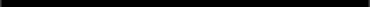 Wartość wskaźnika „Liczba uczniów objętych wsparciem w zakresie rozwijania kompetencji kluczowych w programie”Ocena kryterium jest 0/1 - spełnienie kryterium (ocena „1”) jest warunkiem koniecznym do otrzymania dofinansowania. Uzyskanie oceny „0” skutkuje odrzuceniem wniosku.0/1Kryteria dostępu weryfikowane na etapie oceny merytorycznejKryteria dostępu weryfikowane na etapie oceny merytorycznejKryteria dostępu weryfikowane na etapie oceny merytorycznejKryteria dostępu weryfikowane na etapie oceny merytorycznejProjekt zakłada wsparcie uczniów w zakresie rozwijania kompetencji kluczowych oraz kształtowania właściwych postaw/umiejętności niezbędnych na rynku pracy.W celu osiągniecia celów RPO WM niezbędne jest uwzględnienie w każdym projekcie wsparcia uczniów w zakresie rozwijania minimum 1 kompetencji kluczowej i kształtowania powiązanych z nią minimum 2 postaw/umiejętności niezbędnych na rynku pracy.Zgodnie z RPO WM do kompetencji kluczowych zalicza się:porozumiewanie się w językach obcych,matematyczno-przyrodnicze,ICT,zaś do właściwych postaw/umiejętności niezbędnych na rynku pracy zalicza się:kreatywność,innowacyjność,umiejętność pracy zespołowej,postawy przedsiębiorcze. Są one niezbędne do samorealizacji i rozwoju osobistego, integracji społecznej, bycia aktywnym obywatelem i zatrudnienia. Wnioskodawca we wniosku o dofinansowanie wskazuje, które kompetencje i powiązane z nimi postawy/umiejętności zamierza uwzględnić w ramach projektu, przy czym przynajmniej jedna z rozwijanych w ramach projektu kompetencji kluczowych, jest zbieżna z obszarem wiedzy, w ramach którego szkoła zidentyfikowała na podstawie wyników egzaminów zewnętrznych niskie osiągnięcia edukacyjne, o czym mowa w kryterium dostępu nr 13.Kryterium weryfikowane na podstawie zapisów wniosku.Ocena kryterium jest 0/1 - spełnienie kryterium (ocena „1”) jest warunkiem koniecznym do otrzymania dofinansowania. Uzyskanie oceny „0” skutkuje odrzuceniem wniosku. 0/1Wnioskodawca zapewnia zgodność proponowanego w projekcie wsparcia z przeprowadzoną przed przygotowaniem wniosku o dofinansowanie projektu diagnozą dotyczącą potrzeb szkoły/szkół dla dzieci i młodzieży, w tym szkoły/szkół specjalnych samodzielnych i funkcjonujących w placówkach, zatwierdzoną przez ich organ prowadzący. Kryterium umożliwi identyfikację potrzeb szkół i placówek systemu oświaty w procesie prowadzonego procesu edukacyjnego oraz określenie zakresu projektu i zapewni trafności interwencji.Kryterium zapewnia pozytywne efekty edukacyjne podejmowanych w projekcie działań, ich celowość i zgodność z oczekiwaniami uczniów/słuchaczy.Wnioskodawca deklaruje, że zakres proponowanego w projekcie wsparcia jest zgodny z przeprowadzoną przed przygotowaniem wniosku o dofinansowanie projektu diagnozą potrzeb szkoły/szkół dla dzieci i młodzieży, w tym szkół specjalnych samodzielnych i funkcjonujących w placówkach, co najmniej w zakresie:potrzeb rozwojowych i edukacyjnych oraz możliwości psychofizycznych uczniów,budowania i rozwoju u uczniów kompetencji kluczowych,rozwoju edukacji cyfrowej oraz nauczania eksperymentalnego, przygotowania nauczycieli przedmiotów ogólnych do korzystania z najnowszych narzędzi wspierających edukację,wyposażenia szkół lub placówek systemu oświaty w nowoczesne pomoce dydaktyczne i sprzęt komputerowy, z uwzględnieniem inwentaryzacji posiadanego sprzętu (w szczególności sprzętu zakupionego ze środków UE we wcześniejszych perspektywach finansowych i wciąż używanego),a także w zakresie tworzenia warunków dla zachowania trwałości wprowadzonych zmian i wzmocnienia efektów. Jednocześnie Wnioskodawca obligatoryjnie wskazuje:podmiot, który przeprowadził diagnozę (szkołę/placówkę systemu oświaty/inny podmiot prowadzący działalność o charakterze edukacyjnym lub badawczym), szkołę/szkoły, której/których dotyczy przedmiotowa diagnoza i jednocześnie, której/których dotyczy planowane w ramach projektu wsparcie, termin, w jakim przeprowadzono diagnozę,organ prowadzący, który ją zatwierdził. Przeprowadzenie diagnozy nie jest finansowane w ramach projektu.Podmiot przeprowadzający diagnozę ma możliwość skorzystania ze wsparcia instytucji systemu wspomagania pracy szkół, tj. placówki doskonalenia nauczycieli, poradni psychologiczno-pedagogicznej, biblioteki pedagogicznej. Kryterium weryfikowane na podstawie zapisów wniosku.Ocena kryterium jest 0/1 - spełnienie kryterium (ocena „1”) jest warunkiem koniecznym do otrzymania dofinansowania. Uzyskanie oceny „0” skutkuje odrzuceniem wniosku.0/1Projekt uwzględnia współpracę z rodzicami w procesie wsparcia uczniów ze specjalnymi potrzebami edukacyjnymi.Kryterium podlega ocenie wyłącznie w przypadku, jeśli Wnioskodawca złoży deklarację, że w ramach projektu obejmuje wsparciem uczniów ze specjalnymi potrzebami edukacyjnymi. Kryterium nie dotyczy Wnioskodawców, którzy nie planują objęcia wsparciem uczniów ze specjalnymi potrzebami edukacyjnymi.Kryterium będzie uważane za spełnione, jeśli Wnioskodawca zadeklaruje we wniosku o dofinansowanie, że w ramach projektu uwzględnia współpracę z rodzicami objętych wsparciem uczniów ze specjalnymi potrzebami edukacyjnymi, w tym opisze formy współpracy.Współpraca z rodzicami stanowi jeden z elementów rozpoznania potrzeb ucznia prowadzonego przez nauczycieli oraz diagnozy prowadzonej przez specjalistów. Informacje przekazywane od rodziców stanowią cenne źródło informacji o potrzebach i możliwościach ucznia. W ramach diagnozy funkcjonalnej prowadzonej w szkole (we współpracy nauczycieli, specjalistów i rodziców ucznia) – ważny element stanowi współpraca z rodzicami.Kryterium weryfikowane na podstawie zapisów wniosku.Ocena kryterium jest 0/1/nie dotyczy - spełnienie kryterium (ocena „1” lub „nie dotyczy”) jest warunkiem koniecznym do otrzymania dofinansowania. Uzyskanie oceny „0” skutkuje odrzuceniem wniosku.0/1/nie dotyczyWsparcie w ramach projektu udzielane jest szkole/szkołom dla dzieci i młodzieży, w tym szkole/szkołom specjalnym z terenu Zintegrowanych Inwestycji Terytorialnych dla Warszawskiego Obszaru Funkcjonalnego (ZIT WOF) wyłącznie w przypadku, jeśli projekt uwzględnia nabywanie kwalifikacji lub kompetencji przez nauczycieli.Kryterium podlega ocenie wyłącznie w przypadku, jeśli Wnioskodawca deklaruje, że wsparcie jest adresowane do szkół z terenu Zintegrowanych Inwestycji Terytorialnych dla Warszawskiego Obszaru Funkcjonalnego (ZIT WOF). Kryterium nie dotyczy Wnioskodawców, którzy planują wsparcie adresowane do szkół zlokalizowanych poza terenem ZIT WOF (wykaz gmin stanowi załącznik do Regulaminu Konkursu).Kryterium weryfikowane na podstawie zapisów wniosku.Ocena kryterium jest 0/1/nie dotyczy - spełnienie kryterium (ocena „1” lub „nie dotyczy”) jest warunkiem koniecznym do otrzymania dofinansowania. Uzyskanie oceny „0” skutkuje odrzuceniem wniosku.0/1/nie dotyczyProjekt przewiduje monitorowanie nabycia kwalifikacji lub kompetencji przez nauczycieli. Kryterium podlega ocenie wyłącznie w przypadku, jeśli Wnioskodawca we wniosku o dofinansowanie deklaruje, że wsparcie przewiduje nabycie kwalifikacji lub kompetencji przez nauczycieli. Kryterium nie dotyczy Wnioskodawców, którzy nie planują w ramach projektu takich działań adresowanych do nauczycieli objętych wsparciem szkół.Wsparcie nauczycieli w ramach projektu jest działaniem uzupełniającym w stosunku do działań podejmowanych w celu rozwoju edukacyjnego uczniów. Dotyczy ono w zależności od realizowanego typu projektu kształcenia umiejętności korzystania z najnowszych narzędzi wspierających edukację oraz budowania i rozwijania kompetencji kluczowych uczniów i właściwych postaw.Wnioskodawca we wniosku o dofinansowanie wskazuje formy wsparcia nauczycieli w ramach projektu tj.:- umożliwiające nabycie kwalifikacji (studia podyplomowe, a także kursy prowadzące do nabycia kwalifikacji, których osiągnięcie jest sprawdzane w procesie walidacji oraz formalnie potwierdzone przez instytucję uprawnioną do certyfikowania),i/lub- wiążące się z uzyskaniem kompetencji i umiejętności (kursy, szkolenia, warsztaty nieprowadzące do nabycia konkretnych kwalifikacji).Wnioskodawca we wniosku o dofinansowanie podaje rzeczowe informacje w zakresie wymienionych poniżej poszczególnych etapów, pozwalających mu na monitorowanie procesu wsparcia nauczycieli w ramach projektu:zdefiniowanie grupy docelowej nauczycieli, która będzie objęta poszczególnymi formami wsparcia;określenie standardów wymagań, tj. określenie efektów uczenia się, które osiągną nauczyciele w wyniku otrzymanego wsparcia;a w przypadku planowania w ramach projektu form kształcenia prowadzących do nabywania kompetencji Wnioskodawca ponadto obowiązkowo zamieszcza informacje w zakresie wymienionych poniżej kolejnych etapów:sprecyzowanie, na czym polega ocena nabycia kompetencji przez nauczycieli po zakończeniu udzielonego wsparcia (np. rozmowa oceniająca, ocena lekcji otwartej),założenie porównania uzyskanych wyników etapu 3 (ocena) z przyjętymi wymaganiami (określonymi na etapie 2 efektami uczenia się) po zakończeniu wsparcia udzielanego nauczycielowi.Kryterium weryfikowane na podstawie zapisów wniosku.Ocena kryterium jest 0/1/nie dotyczy - spełnienie kryterium (ocena „1” lub „nie dotyczy”) jest warunkiem koniecznym do otrzymania dofinansowania. Uzyskanie oceny „0” skutkuje odrzuceniem wniosku.0/1/nie dotyczyWnioskodawca oświadcza, że przedsięwzięcia finansowane w ramach projektu ze środków EFS stanowią uzupełnienie działań prowadzonych przez szkoły dla dzieci i młodzieży, w tym szkoły specjalne - samodzielne i funkcjonujące w placówkach, przed rozpoczęciem realizacji projektu. Nakłady ponoszone na rzecz powyższych przedsięwzięć nie zmniejszą się w stosunku do okresu 12 miesięcy przed złożeniem wniosku o dofinansowanie.Zastosowanie kryterium ma na celu spełnienie zasady dodatkowości wsparcia EFS i wyeliminowanie sytuacji, w których finansowanie unijne zastępuje finansowanie krajowe.Wnioskodawca oświadcza, iż przedsięwzięcia edukacyjne finansowane w ramach planowanych działań są uzupełnieniem wcześniej prowadzonych przez każdą objętą wsparciem szkołę lub placówkę systemu oświaty.Wnioskodawca oświadcza, że skala działań prowadzonych przed rozpoczęciem realizacji projektu przez szkołę lub placówkę systemu oświaty (nakłady środków na ich realizację) nie ulega zmniejszeniu w stosunku do skali działań (nakładów) prowadzonych przez szkołę lub placówkę systemu oświaty w okresie 12 miesięcy przed złożeniem wniosku o dofinansowanie (średniomiesięcznie).Wnioskodawca nie może obniżyć skali prowadzonych dotychczas działań (nakładów na te działania) również w trakcie trwania projektu. Wyjątek stanowią działania finansowane ze środków PO KL lub innych programów, np.: rządowych (Radosna szkoła, Wyprawka szkolna). Jeżeli w okresie 12 miesięcy przed złożeniem wniosku o dofinansowanie tego typu interwencja zostanie zakończona, to skala działań (nakłady) mogą być mierzone z wyłączeniem tych przedsięwzięć. Jeżeli w okresie 12 miesięcy przed złożeniem wniosku o dofinansowanie skala działań wzrasta lub maleje to konieczne jest uśrednienie tych wartości. Projekt powinien stanowić dodatkowe wsparcie szkoły/placówki, co oznacza, że nie ma możliwości sfinansowania działań, które prowadziła ona dotychczas (we wskazanym okresie referencyjnym) z wykorzystaniem własnych środków i zasobów. Warunek ten nie dotyczy działań realizowanych w ramach POKL albo programów rządowych.Kryterium weryfikowane na podstawie zapisów wniosku.Ocena kryterium jest 0/1 - spełnienie kryterium (ocena „1”) jest warunkiem koniecznym do otrzymania dofinansowania. Uzyskanie oceny „0” skutkuje odrzuceniem wniosku.0/1Wsparcie w ramach projektu obejmuje wyłącznie szkołę/szkoły dla dzieci i młodzieży, które osiągają najsłabsze wyniki edukacyjne, przy czym warunek ten nie dotyczy szkoły/szkół specjalnych - samodzielnych i funkcjonujących w placówkach.Przez szkoły, które osiągają najsłabsze wyniki edukacyjne należy rozumieć takie, których wyniki z ostatnich egzaminów zewnętrznych przeprowadzanych na zakończenie poszczególnych etapów edukacji są na poziomie nie wyższym niż średnia szkół zlokalizowanych na terenie województwa mazowieckiego, które to wyniki zostały opublikowane na stronie Okręgowej Komisji Egzaminacyjnej do dnia opublikowania ogłoszenia o naborze wniosków o dofinansowanie.Kryterium nie podlega ocenie, jeśli Wnioskodawca we wniosku o dofinansowanie wykaże, że wsparcie dotyczy wyłącznie szkół specjalnych - samodzielnych i funkcjonujących w placówkach.W przypadku pozostałych szkół wdrażających podstawę programową kształcenia ogólnego, kryterium ma na celu zmniejszenie zróżnicowania międzyszkolnego w odniesieniu do osiąganych przez szkoły wyników edukacyjnych.W celu ustalenia czy szkoła prowadząca kształcenie ogólne, jest szkołą osiągającą najsłabsze wyniki edukacyjne, porównywane są średnie wyniki z egzaminów zewnętrznych, poszczególnych ich części/przedmiotów zdawanych obowiązkowo, na poziomie podstawowym, w wersji standardowej, ze średnimi wynikami uzyskanymi przez wszystkie szkoły danego typu w województwie mazowieckim.W celu ustalenia czy szkoła prowadząca kształcenie zawodowe jest szkołą osiągającą najsłabsze wyniki edukacyjne należy zestawić średnią zdawalność w % z egzaminu potwierdzającego kwalifikacje zawodowe danej szkoły ze średnią zdawalnością w % w województwie mazowieckim. Ocena wyników nauczania w technikach może przebiegać alternatywnie tj. również zgodnie z procedurą opisaną dla szkół prowadzących kształcenie ogólne.Kryterium uznane jest za spełnione, jeśli Wnioskodawca we wniosku o dofinansowanie wykaże, że średnie wyniki osiągnięte przez konkretną (wymienioną z nazwy) szkołę przynajmniej z jednej spośród wspomnianych części egzaminów zewnętrznych/obowiązkowego przedmiotu/w zakresie zdawalności z egzaminu potwierdzającego kwalifikacje zawodowe są identyczne lub niższe niż odpowiadające im średnie w szkołach/średnie zdawalności na obszarze województwa mazowieckiego.Kryterium weryfikowane na podstawie zapisów wniosku.Ocena kryterium jest 0/1/nie dotyczy - spełnienie kryterium (ocena „1” lub „nie dotyczy”) jest warunkiem koniecznym do otrzymania dofinansowania. Uzyskanie oceny „0” skutkuje odrzuceniem wniosku.0/1/nie dotyczyLp.KryteriumOpis kryteriumKryteria dostępu weryfikowane na etapie oceny formalnejKryteria dostępu weryfikowane na etapie oceny formalnejKryteria dostępu weryfikowane na etapie oceny formalnejOkres realizacji projektu nie przekracza 24 miesięcy.Spełnienie kryterium będzie oceniane na podstawie zapisów we wniosku o dofinansowanie projektu.Wnioskodawca planuje okres realizacji projektu na podstawie wyników diagnozy potrzeb każdej szkoły planowanej do objęcia wsparciem (kryterium dostępu nr 8).Ocena kryterium jest 0/1 - spełnienie kryterium (ocena „1”) jest warunkiem koniecznym do otrzymania dofinansowania. Uzyskanie oceny „0” skutkuje odrzuceniem wniosku.Wnioskodawcą w ramach projektu jest:
organ prowadzący objętych wsparciem szkoły/szkół prowadzących kształcenie ogólne dla dzieci i młodzieży.Spełnienie kryterium będzie oceniane na podstawie oświadczenia Wnioskodawcy, zawartego we wniosku o dofinansowanie.Wnioskodawca oświadcza, że jest organem prowadzącym dla szkół w województwie mazowieckim prowadzących kształcenie ogólne.Celem wprowadzenia kryterium jest zagwarantowanie, iż projekty są realizowane przez podmioty mające kompleksową i najszerszą wiedzę dotyczącą procesu kształcenia dzieci i młodzieży z uwzględnieniem wymagań rynku pracy.Ocena kryterium jest 0/1 - spełnienie kryterium (ocena „1”) jest warunkiem koniecznym do otrzymania dofinansowania. Uzyskanie oceny „0” skutkuje odrzuceniem wniosku.Wnioskodawca zapewnia osiągnięcie w okresie do 6 miesięcy od daty zakończenia realizacji projektu gotowości technicznej w zakresie wykorzystania narzędzi TIK, w które zostały wyposażone objęte wsparciem szkoła/szkoły dla dzieci i młodzieży.Spełnienie kryterium będzie oceniane na podstawie zapisów we wniosku o dofinansowanie projektu.Kryterium dotyczy Wnioskodawców, którzy planują w ramach projektu działania obejmujące rozwój umiejętności w zakresie korzystania z technologii informacyjno-komunikacyjnych oraz rozwijanie kompetencji informatycznych (typ projektu nr 3).Dla spełnienia kryterium Wnioskodawca we wniosku o dofinansowanie zawiera zobowiązanie dotyczące osiągnięcia gotowości technicznej przez szkołę objętą wsparciem w okresie od rozpoczęcia realizacji projektu do 6 miesięcy od daty zakończenia realizacji projektu (wskazanej w umowie o dofinansowanie projektu). Gotowość techniczna oznacza spełnienie wszystkich funkcjonalności, określonych w Regulaminie konkursu.Kryterium wynika z Wytycznych w zakresie realizacji przedsięwzięć z udziałem środków Europejskiego Funduszu Społecznego w obszarze edukacji na lata 2014-2020.Ocena kryterium jest 0/1/nie dotyczy - spełnienie kryterium (ocena „1” lub „nie dotyczy”) jest warunkiem koniecznym do otrzymania dofinansowania. Uzyskanie oceny „0” skutkuje odrzuceniem wniosku.Stworzone w ramach projektu materiały edukacyjne będą opublikowane na licencjach Creative Commons Uznanie Autorstwa lub innych, kompatybilnych wolnych licencjach.Spełnienie kryterium będzie oceniane na podstawie deklaracji Wnioskodawcy zawartej we wniosku o dofinansowanie.Kryterium nie dotyczy Wnioskodawców, którzy nie zakładają w ramach projektu tworzenie materiałów edukacyjnych (np. scenariuszy zajęć, materiałów multimedialnych, broszur itp.), będących utworami w rozumieniu ustawy z dnia 4 lutego 1994 r. o prawie autorskim i prawach pokrewnych (Dz. U. z 2016 r. poz. 666, z późn. zm.). Wnioskodawca deklaruje, że powstałe w ramach projektu materiały edukacyjne i szkoleniowe zostaną opublikowane na licencjach Creative Commons Uznanie Autorstwa lub na innych, wskazanych przez Wnioskodawcę kompatybilnych wolnych licencjach.Kryterium przyczyni się do wzbogacenia zasobów edukacyjnych, a także w wyniku możliwości ich wykorzystania przez inne podmioty, do wydatkowania środków publicznych zgodnie z zasadami skuteczności i oszczędności.Kryterium wynika z Wytycznych w zakresie realizacji przedsięwzięć z udziałem środków Europejskiego Funduszu Społecznego w obszarze edukacji na lata 2014-2020.Ocena kryterium jest 0/1/nie dotyczy - spełnienie kryterium (ocena „1” lub „nie dotyczy”) jest warunkiem koniecznym do otrzymania dofinansowania. Uzyskanie oceny „0” skutkuje odrzuceniem wniosku.Wnioskodawca zapewnia zachowanie trwałości wypracowanych w ramach projektu rezultatów i zakupionego dla szkół gimnazjalnych sprzętu/wyposażenia.Spełnienie kryterium będzie oceniane na podstawie zapisów we wniosku o dofinansowanie.Wnioskodawca zamieszcza we wniosku o dofinansowanie zapisy poświadczające, że w przypadku likwidacji/przekształcenia objętej wsparciem szkoły, zakupiony w ramach projektu sprzęt, jak również wypracowane rezultaty, zostaną wykorzystane na potrzeby realizacji kształcenia w obszarze, w którym było udzielane wsparcie w projekcie przez nowo powstałą szkołę lub zostaną wykorzystane przez szkołę, która przejmie infrastrukturę lub sprzęt likwidowanej placówki na potrzeby realizacji kształcenia w obszarze, w którym było udzielane wsparcie w projekcie.Kryterium ma na celu zapewnić adekwatność, zasadność i efektywność wydatków planowanych w ramach projektu, w szczególności w zakresie doposażenia wygaszanych w związku z reformą systemu oświaty gimnazjów. Sprzęt, jak również wypracowane rezultaty powinny być wykorzystywane również po zakończeniu realizacji projektu, co warunkuje osiągnięcie realnej i trwałej zmiany w obszarze interwencji. W związku z tym zobowiązania wynikające z konieczności zachowania trwałości projektów, będą mogły być przenoszone na inne podmioty (szkoły, placówki oświatowe, organy prowadzące) w ramach sukcesji prawnej, pod warunkiem, że zakładane cele projektu będą nadal realizowane, a funkcje oświatowe infrastruktury dofinansowanej z funduszy UE zostaną utrzymane.Ocena kryterium jest 0/1/nie dotyczy - spełnienie kryterium (ocena „1” lub „nie dotyczy”) jest warunkiem koniecznym do otrzymania dofinansowania. Uzyskanie oceny „0” skutkuje odrzuceniem wniosku.Projekt sprzyja oszczędnemu, efektywnemu 
i wydajnemu wydatkowaniu środków oraz zapewnia realizację wskaźników z zachowaniem efektywności kosztowej.Wskaźnik: „Liczba uczniów objętych wsparciem w zakresie rozwijania kompetencji kluczowych w programie” jest ramą wykonania osi priorytetowej i będzie służył KE do oceny realizacji celów RPO WM.Maksymalna wartość projektu, w przeliczeniu na jednego uczestnika w projekcie, nie może przekroczyć kwoty 1 300 euro (kwotę należy przeliczyć wg kursu euro podanego w regulaminie konkursu).Koszt liczony według wzoru:Wartość projektu (euro)-------------------------------------------------------  <=  1 300 euroWartość wskaźnika „Liczba uczniów objętych wsparciem w zakresie rozwijania kompetencji kluczowych w programie”Ocena kryterium jest 0/1 - spełnienie kryterium (ocena „1”) jest warunkiem koniecznym do otrzymania dofinansowania. Uzyskanie oceny „0” skutkuje odrzuceniem wniosku.Kryteria dostępu weryfikowane na etapie oceny merytorycznejKryteria dostępu weryfikowane na etapie oceny merytorycznejKryteria dostępu weryfikowane na etapie oceny merytorycznejProjekt zakłada wsparcie uczniów w zakresie rozwijania kompetencji kluczowych i umiejętności uniwersalnych.Spełnienie kryterium będzie oceniane na podstawie zapisów we wniosku o dofinansowanie projektu.W celu osiągnięcia celów RPO WM niezbędne jest uwzględnienie w każdym projekcie łącznie wsparcia uczniów w zakresie rozwijania przynajmniej 2 kompetencji kluczowych, spośród wymienionych poniżej w literze: a), b) i c) i kształtowania powiązanych z nimi przynajmniej 2 umiejętności uniwersalnych spośród wymienionych poniżej w literze: e), f), g) i h).Niżej wymieniony, rozszerzony o literę d) katalog kompetencji kluczowych oraz rozszerzony o litery: i), j), k), l) katalog umiejętności uniwersalnych będzie obowiązywał od daty wejścia w życie zmienionej Umowy Partnerstwa oraz zaktualizowanego Regionalnego Programu Operacyjnego dla Województwa Mazowieckiego na lata 2014 - 2020.Do kompetencji kluczowych zalicza się:umiejętności posługiwania się językami obcymi,umiejętności matematyczno-przyrodnicze,ICT,umiejętności posługiwania się językami obcymi przez cudzoziemców i osoby powracające do Polski),zaś do umiejętności uniwersalnych zalicza się:kreatywność,innowacyjność,przedsiębiorczość,umiejętność pracy zespołowej w kontekście środowiska pracyumiejętność rozumienia,krytyczne myślenie,rozwiązywanie problemów,umiejętność uczenia się.Są one niezbędne do samorealizacji i rozwoju osobistego, integracji społecznej, bycia aktywnym. obywatelem i zatrudnienia.Wnioskodawca we wniosku o dofinansowanie wskazuje, które kompetencje i umiejętności uniwersalne zamierza uwzględnić w ramach projektu. Wybór kompetencji kluczowych oraz umiejętności uniwersalnych kształtowanych w ramach projektu wynika ze zdiagnozowanych potrzeb uczniów szkoły objętej wsparciem, o której mowa w kryterium dostępu nr 8.Ocena kryterium jest 0/1 - spełnienie kryterium (ocena „1”) jest warunkiem koniecznym do otrzymania dofinansowania. Uzyskanie oceny „0” skutkuje odrzuceniem wniosku.Realizacja wsparcia w ramach projektu przebiega na podstawie indywidualnie przeprowadzonej diagnozy potrzeb edukacyjnych szkoły/szkół planowanej/planowanych do objęcia wsparciem.Spełnienie kryterium będzie oceniane na podstawie zapisów we wniosku o dofinansowanie projektu.Wnioskodawca obowiązkowo oświadcza, że:przed przygotowaniem wniosku o dofinansowanie, została przeprowadzona diagnoza, pozwalająca na ocenę zasadności wsparcia w ramach projektu;diagnoza uwzględnia co najmniej kluczowe dla planowanego wsparcia zagadnienia;zakres wsparcia w ramach projektu jest zgodny z przeprowadzoną diagnozą;diagnoza uwzględnia docelową sytuację szkoły na podstawie przyjętego planu sieci szkolnej;diagnoza jest zatwierdzana przez Wnioskodawcę bądź osobę upoważnioną do podejmowania decyzji.Wnioskodawca we wniosku dofinansowanie wskazuje liczbę objętych wsparciem uczniów, nauczycieli i szkół poszczególnych typów w ramach poszczególnych działań wynikających ze zdiagnozowanych potrzeb.Właściwym do przeprowadzenia diagnozy jest wybrany/wybrane spośród niżej wymienionych podmiot/podmioty:szkoła lub placówka systemu oświaty planowana do objęcia wsparciem,inny podmiot prowadzący działalność o charakterze edukacyjnym lub badawczym;przy czym podmiot przeprowadzający diagnozę ma możliwość skorzystania ze wsparcia instytucji systemu wspomagania pracy szkół, tj. placówki doskonalenia nauczycieli, poradni psychologiczno-pedagogicznej, biblioteki pedagogicznej).Kryterium wynika z Wytycznych w zakresie realizacji przedsięwzięć z udziałem środków Europejskiego Funduszu Społecznego w obszarze edukacji na lata 2014-2020.Ocena kryterium jest 0/1 - spełnienie kryterium (ocena „1”) jest warunkiem koniecznym do otrzymania dofinansowania. Uzyskanie oceny „0” skutkuje odrzuceniem wniosku.Przedsięwzięcia finansowane w ramach projektu ze środków EFS stanowią uzupełnienie działań prowadzonych przez szkoły lub placówki systemu oświaty przed rozpoczęciem realizacji projektu.Spełnienie kryterium będzie oceniane na podstawie oświadczenia Wnioskodawcy zawartego we wniosku o dofinansowanie.Wnioskodawca oświadcza, iż przedsięwzięcia finansowane w ramach projektu są uzupełnieniem działań wcześniej prowadzonych przez każdą objętą wsparciem szkołę.Wnioskodawca oświadcza, że skala działań prowadzonych przed rozpoczęciem realizacji projektu przez szkołę (nakłady środków na ich realizację) nie ulega zmniejszeniu w stosunku do skali działań (nakładów) prowadzonych przez szkołę w okresie 12 miesięcy przed złożeniem wniosku o dofinansowanie (średniomiesięcznie).Wnioskodawca nie może obniżyć skali prowadzonych dotychczas działań (nakładów na te działania) również w trakcie trwania projektu. Wyjątek stanowią działania finansowane ze środków PO KL lub innych programów, np.: rządowych Jeżeli w okresie 12 miesięcy przed złożeniem wniosku o dofinansowanie tego typu interwencja zostanie zakończona, to skala działań - nakłady mogą być mierzone z wyłączeniem tych przedsięwzięć.Projekt powinien stanowić dodatkowe wsparcie szkoły/placówki systemu oświaty, co oznacza, że nie ma możliwości sfinansowania działań, które prowadziła ona dotychczas (we wskazanym okresie referencyjnym) z wykorzystaniem własnych środków i zasobów. Warunek ten nie dotyczy działań realizowanych w ramach POKL albo programów rządowych.Zastosowanie kryterium ma na celu spełnienie zasady dodatkowości wsparcia EFS i wyeliminowanie sytuacji, w których finansowanie unijne zastępuje finansowanie krajowe.Kryterium wynika z Wytycznych w zakresie realizacji przedsięwzięć z udziałem środków Europejskiego Funduszu Społecznego w obszarze edukacji na lata 2014-2020.Ocena kryterium jest 0/1 - spełnienie kryterium (ocena „1”) jest warunkiem koniecznym do otrzymania dofinansowania. Uzyskanie oceny „0” skutkuje odrzuceniem wniosku.10.Wsparcie w ramach projektu udzielane jest szkole/szkołom dla dzieci i młodzieży, z terenu Zintegrowanych Inwestycji Terytorialnych dla Warszawskiego Obszaru Funkcjonalnego (ZIT WOF) wyłącznie w przypadku, jeśliprojekt uwzględnia nabywanie kwalifikacji lub kompetencji przez nauczycieli.Kryterium podlega ocenie wyłącznie w przypadku, jeśli Wnioskodawca deklaruje, że wsparcie jest adresowane do szkół z terenu Zintegrowanych Inwestycji Terytorialnych dla Warszawskiego Obszaru Funkcjonalnego (ZIT WOF). Kryterium nie dotyczy Wnioskodawców, którzy planują wsparcie adresowane do szkół zlokalizowanych poza terenem ZIT WOF (wykaz gmin stanowi załącznik do Regulaminu Konkursu).Kryterium weryfikowane na podstawie zapisów wniosku.Ocena kryterium jest 0/1/nie dotyczy - spełnienie kryterium (ocena „1” lub „nie dotyczy”) jest warunkiem koniecznym do otrzymania dofinansowania. Uzyskanie oceny „0” skutkuje odrzuceniem wniosku.Lp.KryteriumOpis kryteriumOcenaKryteria dostępu weryfikowane na etapie oceny formalnejKryteria dostępu weryfikowane na etapie oceny formalnejKryteria dostępu weryfikowane na etapie oceny formalnejKryteria dostępu weryfikowane na etapie oceny formalnejOkres realizacji projektu nie przekracza 24 miesięcy.Spełnienie kryterium będzie oceniane na podstawie zapisów we wniosku o dofinansowanie projektu. Ograniczony czas realizacji projektu będzie skutkował precyzyjnym planowaniem przez Wnioskodawców zamierzonych przedsięwzięć, co wpłynie na zwiększenie efektywności wsparcia oraz przyczyni się do osiągnięcia zakładanych rezultatów.Wnioskodawca planuje okres realizacji projektu na podstawie wyników diagnozy potrzeb każdej szkoły planowanej do objęcia wsparciem (kryterium dostępu nr 7).Ocena kryterium jest 0/1 - spełnienie kryterium (ocena „1”) jest warunkiem koniecznym do otrzymania dofinansowania. Uzyskanie oceny „0” skutkuje odrzuceniem wniosku.0/1Wnioskodawcą w ramach projektu jest:. - organ prowadzący objęte wsparciem szkoły lub placówki systemu oświaty prowadzące kształcenie ogólne;lub-podmiot posiadający co najmniej 3- letnie doświadczenie w obszarze kształcenia ogólnego (z wyłączeniem osób fizycznych innych niż prowadzące działalność gospodarczą lub oświatową na podstawie odrębnych przepisów) w partnerstwie z organem prowadzącym. Doświadczenie, którym legitymuje się wnioskodawca musi pochodzić z okresu maksymalnie 5 lat przed dniem złożenia wniosku o dofinansowanie.Spełnienie kryterium będzie oceniane na podstawie oświadczenia Wnioskodawcy zawartego we wniosku o dofinansowanie.Wnioskodawca oświadcza, że jest organem prowadzącym dla szkół lub placówek w województwie mazowieckim prowadzących kształcenie ogólne lub podmiotem posiadającym co najmniej 3-letnie doświadczenie w obszarze kształcenia ogólnego występującym w partnerstwie z organem prowadzącym szkołę lub placówkę zlokalizowaną na terenie województwa mazowieckiego.Wnioskodawca zobowiązany jest zawrzeć we wniosku zapisy wskazujące: 1. ilu-letnie doświadczenie posiada, wraz z wykazaniem, że doświadczenie to pochodzi z okresu maksymalnie 5 lat przed dniem złożenia wniosku o dofinansowanie; 2. zakres/obszar merytoryczny prowadzonej działalności w zakresie w obszarze kształcenia ogólnego. Celem wprowadzenia kryterium jest zagwarantowanie, iż projekty są realizowane przez podmioty mające kompleksową i najszerszą wiedzę dotyczącą procesu kształcenia dzieci i młodzieży z uwzględnieniem wymagań rynku pracy.Ocena kryterium jest 0/1 - spełnienie kryterium (ocena „1”) jest warunkiem koniecznym do otrzymania dofinansowania. Uzyskanie oceny „0” skutkuje odrzuceniem wniosku.0/1Wnioskodawca zapewnia osiągnięcie w okresie do 6 miesięcy od daty zakończenia realizacji projektu, określonej w umowie o dofinansowanie projektu, gotowości technicznej w zakresie wykorzystania narzędzi TIK, w które zostały wyposażone objęte wsparciem szkoła/szkoły lub placówki systemu oświaty prowadzące kształcenie ogólne. Spełnienie kryterium będzie oceniane na podstawie zapisów we wniosku o dofinansowanie projektu.Kryterium dotyczy Wnioskodawców, którzy planują w ramach projektu działania obejmujące rozwój umiejętności w zakresie korzystania z technologii informacyjno-komunikacyjnych oraz rozwijanie kompetencji informatycznych (typ projektu nr 3).Dla spełnienia kryterium Wnioskodawca we wniosku o dofinansowanie zawiera zobowiązanie dotyczące osiągnięcia gotowości technicznej przez szkołę objętą wsparciem w okresie od rozpoczęcia realizacji projektu do 6 miesięcy od daty zakończenia realizacji projektu (wskazanej w umowie o dofinansowanie projektu). Gotowość techniczna oznacza spełnienie wszystkich funkcjonalności określonych Wytycznych w zakresie realizacji przedsięwzięć z udziałem środków Europejskiego Funduszu Społecznego w obszarze edukacji na lata 2014-2020 i wskazanych w regulaminie konkursu.Kryterium wynika z Wytycznych w zakresie realizacji przedsięwzięć z udziałem środków Europejskiego Funduszu Społecznego w obszarze edukacji na lata 2014-2020.Ocena kryterium jest 0/1/nie dotyczy - spełnienie kryterium (ocena „1” lub „nie dotyczy”) jest warunkiem koniecznym do otrzymania dofinansowania. Uzyskanie oceny „0” skutkuje odrzuceniem wniosku.0/1/nie dotyczy Stworzone w ramach projektu materiały edukacyjne są opublikowane na wolnych licencjach.Kryterium dotyczy Wnioskodawców, którzy zakładają w ramach projektu tworzenie materiałów edukacyjnych (np. scenariuszy zajęć, materiałów multimedialnych, broszur itp.), będących utworami w rozumieniu ustawy o prawie autorskim i prawach pokrewnych. Spełnienie kryterium będzie oceniane na podstawie deklaracji Wnioskodawcy zawartej we wniosku o dofinansowanie. Wnioskodawca deklaruje, że powstałe w ramach projektu materiały edukacyjne i szkoleniowe zostaną opublikowane na  wskazanych przez Wnioskodawcę wolnych licencjach. Kryterium przyczyni się do wzbogacenia zasobów edukacyjnych, a także w wyniku możliwości ich wykorzystania przez inne podmioty, do wydatkowania środków publicznych zgodnie z zasadami skuteczności i oszczędności. Kryterium wynika z Wytycznych w zakresie realizacji przedsięwzięć z udziałem środków Europejskiego Funduszu Społecznego w obszarze edukacji na lata 2014-2020. Ocena kryterium jest 0/1/nie dotyczy - spełnienie kryterium (ocena „1” lub „nie dotyczy”) jest warunkiem koniecznym do otrzymania dofinansowania. Uzyskanie oceny „0” skutkuje odrzuceniem wniosku.0/1/nie dotyczyProjekt sprzyja oszczędnemu, efektywnemu 
i wydajnemu wydatkowaniu środków oraz zapewnia realizację wskaźników z zachowaniem efektywności kosztowej (planowane nakłady finansowe a efekty).Wskaźnik: „Liczba uczniów objętych wsparciem w zakresie rozwijania kompetencji kluczowych lub umiejętności uniwersalnych niezbędnych na rynku pracy w programie”jest ramą wykonania osi priorytetowej i będzie służył KE do oceny realizacji celów Regionalnego Programu Operacyjnego Województwa Mazowieckiego 2014-2020 (RPO WM 2014-2020).Maksymalna wartość projektu, w przeliczeniu na jednego uczestnika w projekcie, nie może przekroczyć kwoty 1 300 euro (kwotę należy przeliczyć wg kursu euro podanego w regulaminie konkursu).Koszt liczony według wzoru:Wartość projektu (euro)------------------------------------------------------- <=  1 300 euro Wartość wskaźnika „Liczba uczniów objętych wsparciem w zakresie rozwijania kompetencji kluczowych lub umiejętności uniwersalnych niezbędnych na rynku pracy w programie”Ocena kryterium jest 0/1 - spełnienie kryterium (ocena „1”) jest warunkiem koniecznym do otrzymania dofinansowania. Uzyskanie oceny „0” skutkuje odrzuceniem wniosku.0/1Kryteria dostępu weryfikowane na etapie oceny merytorycznejKryteria dostępu weryfikowane na etapie oceny merytorycznejKryteria dostępu weryfikowane na etapie oceny merytorycznejProjekt zakłada wsparcie uczniów w zakresie rozwijania kompetencji kluczowych i umiejętności uniwersalnych niezbędnych na rynku pracy.Spełnienie kryterium będzie oceniane na podstawie zapisów we wniosku o dofinansowanie projektu.W celu osiągnięcia celów RPO WM 2014-2020 niezbędne jest uwzględnienie w każdym projekcie wsparcia każdego ucznia uczestniczącego w projekcie,  łącznie w zakresie rozwijania przynajmniej 1 kompetencji kluczowej spośród wymienionych poniżej w literze a), b) c)  i kształtowania powiązanych z nią/nimi u każdego ucznia przynajmniej 3 umiejętności uniwersalnych spośród wymienionych poniżej w literze od d) do k).Do kompetencji kluczowych zalicza się:umiejętności posługiwania się językami obcymi (w tym język polski dla cudzoziemców i osób powracających do Polski i ich rodzin), umiejętności matematyczno-przyrodnicze, TIK,zaś do umiejętności uniwersalnych zalicza się:umiejętności rozumienia (ang. literacy), kreatywność, innowacyjność, przedsiębiorczość,krytyczne myślenie, rozwiązywanie problemów, umiejętność uczenia się, umiejętność pracy zespołowej w kontekście środowiska pracy.Wnioskodawca we wniosku o dofinansowanie wskazuje, które kompetencje i umiejętności uniwersalne zamierza uwzględnić w ramach projektu. Wybór kompetencji kluczowych oraz umiejętności uniwersalnych kształtowanych w ramach projektu wynika ze zdiagnozowanych potrzeb uczniów szkoły objętej wsparciem, o których mowa w kryterium dostępu nr 7.Konieczność powiązania wsparcia z potrzebami rynku pracy wynika z RPO WM 2014-2020, a ukierunkowanie wsparcia na kompetencje i postawy potrzebne na rynku pracy wynika z oczekiwań pracodawców i zmian cywilizacyjnych.Ocena kryterium jest 0/1 - spełnienie kryterium (ocena „1”) jest warunkiem koniecznym do otrzymania dofinansowania. Uzyskanie oceny „0” skutkuje odrzuceniem wniosku.0/1Wnioskodawca zapewnia zgodność proponowanego wsparcia z przeprowadzoną przed przygotowaniem wniosku o dofinansowanie diagnozą potrzeb każdej szkoły uczestniczącej w projekcie.Spełnienie kryterium będzie oceniane na podstawie zapisów we wniosku o dofinansowanie projektu.Wnioskodawca we wniosku o dofinansowanie wskazuje liczbę objętych wsparciem uczniów, nauczycieli i szkół poszczególnych typów w ramach poszczególnych działań wynikających ze zdiagnozowanych potrzeb oraz obowiązkowo oświadcza, że spełnione zostały wszystkie poniżej wymienione warunki:przed przygotowaniem wniosku o dofinansowanie została przeprowadzona diagnoza pozwalająca na ocenę zasadności wsparcia w ramach projektu;diagnoza uwzględnia co najmniej kluczowe dla planowanego wsparcia zagadnienia;zakres wsparcia w ramach projektu jest zgodny z przeprowadzoną diagnozą;diagnoza uwzględnia docelową sytuację szkoły na podstawie przyjętego planu sieci szkolnej;diagnoza jest zatwierdzana przez Wnioskodawcę bądź osobę upoważnioną do podejmowania decyzji;oraz  w przypadku projektów obejmujących działania w zakresie wyposażenia szkolnych pracowni w narzędzia do nauczania kompetencji matematyczno-przyrodniczych (typ projektu 3):diagnoza obejmuje wnioski z przeprowadzonego spisu inwentarza oraz oceny stanu technicznego posiadanego wyposażenia.  Właściwym do przygotowania i przeprowadzenia diagnozy jest wybrany/wybrane spośród niżej wymienionych podmiot/podmioty:szkoła lub placówka systemu oświaty planowana do objęcia wsparciem,inny podmiot prowadzący działalność o charakterze edukacyjnym lub badawczym.W przypadku przygotowywania diagnozy przez podmiot prowadzący działalność o charakterze edukacyjnym lub badawczym, diagnoza musi zostać zatwierdzona przez organ prowadzący szkołę lub placówkę systemu oświaty planowaną do objęcia wsparciem bądź osobę upoważnioną do podejmowania decyzji.Podmiot przeprowadzający diagnozę ma możliwość skorzystania ze wsparcia instytucji systemu wspomagania pracy szkół, tj. placówki doskonalenia nauczycieli, poradni psychologiczno-pedagogicznej, biblioteki pedagogicznej.Kryterium wynika z Wytycznych w zakresie realizacji przedsięwzięć z udziałem środków Europejskiego Funduszu Społecznego w obszarze edukacji na lata 2014-2020, zgodnie z którymi wsparcie musi zostać przeznaczone na działania adekwatne do potrzeb wykazanych w diagnozie, a także realizacja wsparcia jest dokonywana na podstawie indywidualnie zdiagnozowanego zapotrzebowania szkoły lub placówki.Ocena kryterium jest 0/1 - spełnienie kryterium (ocena „1”) jest warunkiem koniecznym do otrzymania dofinansowania. Uzyskanie oceny „0” skutkuje odrzuceniem wniosku.0/1Przedsięwzięcia finansowane w ramach projektu ze środków EFS stanowią uzupełnienie działań prowadzonych przez szkoły lub placówki systemu oświaty przed rozpoczęciem realizacji projektu.Spełnienie kryterium będzie oceniane na podstawie oświadczenia Wnioskodawcy zawartego we wniosku o dofinansowanie.Wnioskodawca zamieszcza we wniosku o dofinansowanie obligatoryjne oświadczenie o  następującej treści:  „Przedsięwzięcia finansowane w ramach projektu są uzupełnieniem działań wcześniej prowadzonych przez każdą objętą wsparciem szkołę oraz skala działań prowadzonych przed rozpoczęciem realizacji projektu przez szkołę (nakłady środków na ich realizację) nie ulega zmniejszeniu w stosunku do skali działań (nakładów) prowadzonych przez szkołę w okresie 12 miesięcy poprzedzających złożenie wniosku o dofinansowanie (średniomiesięcznie)”.Wnioskodawca nie może obniżyć skali prowadzonych dotychczas działań (nakładów na te działania) również w trakcie trwania projektu. Wyjątek stanowią działania finansowane ze środków rządowych. Jeżeli w okresie 12 miesięcy przed złożeniem wniosku o dofinansowanie tego typu interwencja zostanie zakończona, to skala działań - nakłady mogą być mierzone z wyłączeniem tych przedsięwzięć.Projekt powinien stanowić dodatkowe wsparcie szkoły/placówki systemu oświaty, co oznacza, że nie ma możliwości sfinansowania działań, które prowadziła ona dotychczas (we wskazanym okresie referencyjnym) z wykorzystaniem własnych środków i zasobów. Zastosowanie kryterium ma na celu spełnienie zasady dodatkowości wsparcia EFS i wyeliminowanie sytuacji, w których finansowanie unijne zastępuje finansowanie krajowe.Kryterium wynika z Wytycznych w zakresie realizacji przedsięwzięć z udziałem środków Europejskiego Funduszu Społecznego w obszarze edukacji na lata 2014-2020.Ocena kryterium jest 0/1 - spełnienie kryterium (ocena „1”) jest warunkiem koniecznym do otrzymania dofinansowania. Uzyskanie oceny „0” skutkuje odrzuceniem wniosku.0/1Wsparcie w ramach projektu udzielane jest szkole/szkołom dla dzieci i młodzieży, z terenu Zintegrowanych Inwestycji Terytorialnych dla Warszawskiego Obszaru Funkcjonalnego (ZIT WOF) wyłącznie w przypadku, jeśliprojekt uwzględnia nabywanie kwalifikacji lub kompetencji przez nauczycieli.Kryterium podlega ocenie wyłącznie w przypadku, jeśli Wnioskodawca deklaruje, że wsparcie jest adresowane do szkół z terenu Zintegrowanych Inwestycji Terytorialnych dla Warszawskiego Obszaru Funkcjonalnego (ZIT WOF). Kryterium nie dotyczy Wnioskodawców, którzy planują wsparcie adresowane do szkół zlokalizowanych poza terenem ZIT WOF (wykaz gmin stanowi załącznik do Regulaminu Konkursu).Kryterium weryfikowane jest na podstawie zapisów wniosku.Ocena kryterium jest 0/1/nie dotyczy - spełnienie kryterium (ocena „1” lub „nie dotyczy”) jest warunkiem koniecznym do otrzymania dofinansowania. Uzyskanie oceny „0” skutkuje odrzuceniem wniosku.0/1/ nie dotyczyLp.KryteriumOpis kryteriumOcena kryteriumOkres realizacji projektu nie przekracza 24 miesięcy.Ograniczony czas realizacji projektu pozwoli Projektodawcom na precyzyjne zaplanowanie przedsięwzięć, co wpłynie na zwiększenie efektywności oraz sprawne rozliczenie finansowe projektów.Czas realizacji projektu wpłynie na możliwość realizacji większej liczby projektów w ramach dostępnej alokacji na ww. Poddziałanie, co pozwoli na osiągnięcie założonych wartości wskaźników określonych w RPO WM 2014-2020. Jest to szczególnie istotne z uwagi na fakt, że w Poddziałaniu znajduje się kamień milowy Osi priorytetowej X i stopień realizacji Poddziałania będzie podlegał szczegółowej ocenie przez Komisję Europejską na koniec 2018 roku.Proponowany czas realizacji projektu jest wystarczający, aby objąć wszystkich Beneficjentów zakładanymi formami wsparcia i podjąć odpowiednie działania zaradcze w przypadku trudności w realizacji projektu, m.in. w przypadku wsparcia adresowanego do nauczycieli zgodnie z  punktem XI załącznika do rozporządzenia Ministra Edukacji Narodowej i Sportu z dnia 7 września 2004 r. w sprawie standardów kształcenia nauczycieli (Dz. U. Nr 207, poz. 2110) kształcenie nauczycieli na studiach podyplomowych w specjalizacji nauczycielskiej może być prowadzone w wymiarze co najmniej 350 godzin i trwać co najmniej trzy semestry.Kryterium weryfikowane na podstawie zapisów wniosku.Ocena kryterium jest 0/1 - spełnienie kryterium (ocena „1”) jest warunkiem koniecznym do otrzymania dofinansowania. Uzyskanie oceny „0” skutkuje odrzuceniem wniosku.0/1Projekt zakłada wsparcie uczniów w zakresie rozwijania kompetencji kluczowych oraz kształtowania właściwych postaw/umiejętności niezbędnych na rynku pracy.W celu osiągniecia celów RPO WM niezbędne jest ujęcie w każdym projekcie wsparcia uczniów w zakresie kształcenia minimum 1 kompetencji kluczowej i kształtowanie minimum 1 postawy/umiejętności niezbędnych na rynku pracy.Do kompetencji kluczowych oraz właściwych postaw/umiejętności niezbędnych na rynku pracy do samorealizacji i rozwoju osobistego, bycia aktywnym obywatelem, integracji społecznej i zatrudnienia zalicza się zgodnie z RPO WM zwłaszcza:porozumiewanie się w językach obcych,kompetencje matematyczne- przyrodnicze,kompetencje informatyczne,orazkreatywność,innowacyjność,umiejętność pracy zespołowej,postawy przedsiębiorcze.Ocena kryterium jest 0/1 - spełnienie kryterium (ocena „1”) jest warunkiem koniecznym do otrzymania dofinansowania. Uzyskanie oceny „0” skutkuje odrzuceniem wniosku.0/1Wnioskodawca/Partner zapewnia wkład własny w wysokości minimum 5%.Montaż finansowy dla województwa mazowieckiego został przyjęty w Kontrakcie Terytorialnym (załącznik nr 2d) zatwierdzonym przez Instytucję Zarządzającą RPO WM. Wkład własny rozumiany jest jako wkład pieniężny i/lub niepieniężny.Kryterium weryfikowane na podstawie zapisów wniosku.Ocena kryterium jest 0/1 - spełnienie kryterium (ocena „1”) jest warunkiem koniecznym do otrzymania dofinansowania. Uzyskanie oceny „0” skutkuje odrzuceniem wniosku.0/1Wnioskodawca oświadcza, że zakupione w ramach projektu pomoce sprzęt/wyposażenie, a także zdobyte przez przeszkolonych nauczycieli wiedza i umiejętności będą wykorzystywane w ciągu 1-go roku po zakończeniu projektu.Wnioskodawca oświadcza, że przez przynajmniej 1 rok po zakończeniu realizacji projektu, środki trwałe nabyte w ramach projektu będą wykorzystywane na działalność statutową szkoły/placówki systemu oświaty, zwłaszcza w celu szkolenia nauczycieli i prowadzenia zajęć z uczniami, co do zasady zgodnych z celami projektu.Ponadto mając na względzie fakt, iż podnoszenie kompetencji nauczycieli danej szkoły lub placówki oświatowej powinno przyczyniać się  do wprowadzenia  zmiany w obszarze edukacji  we wskazanych podmiotach,  wymóg utrzymania trwałości rezultatów przeszkolenia nauczycieli,  rozpatrywany będzie poprzez zapewnienie kontynuacji w szkole/placówce, działań podstawowych, dla których nabycie wiedzy i/lub umiejętności było uzupełnieniem.Kryterium zostanie uznane za spełnione w przypadku  zawarcia we wniosku o dofinansowanie zobowiązania w powyższym zakresie.Kryterium weryfikowane na podstawie zapisów wniosku.Ocena kryterium jest 0/1 - spełnienie kryterium (ocena „1”) jest warunkiem koniecznym do otrzymania dofinansowania. Uzyskanie oceny „0” skutkuje odrzuceniem wniosku.0/1Wnioskodawca oświadcza, że inwestycje w infrastrukturę, w ramach cross-financingu, będą finansowane wyłącznie, jeżeli zostanie zagwarantowana trwałość inwestycji z EFS.Wnioskodawca oświadcza, że trwałość inwestycji z EFS zostanie zapewniona zgodnie z zapisami art. 71 rozporządzenia Parlamentu Europejskiego i Rady (UE) nr 1303/2013 z dnia 17 grudnia 2013 r. ustanawiającego wspólne przepisy dotyczące Europejskiego Funduszu Rozwoju Regionalnego, Europejskiego Funduszu Społecznego, Funduszu Spójności, Europejskiego Funduszu Rolnego na rzecz Rozwoju Obszarów Wiejskich oraz Europejskiego Funduszu Morskiego i Rybackiego oraz ustanawiającego przepisy ogólne dotyczące Europejskiego Funduszu Rozwoju Regionalnego, Europejskiego Funduszu Społecznego, Funduszu Spójności i Europejskiego Funduszu Morskiego i Rybackiego oraz uchylającego rozporządzenie Rady (WE) nr 1083/2006.W zakresie kwalifikowalności wydatków infrastrukturalnych: zaproponowane w ramach projektu zakupy sprzętu/infrastruktury są zaprojektowane zgodnie z koncepcją uniwersalnego projektowania.Oznacza to, że projektowanie produktów, środowiska, programów i usług przebiega w taki sposób, aby były użyteczne dla wszystkich, w możliwie największym stopniu, bez potrzeby adaptacji lub specjalistycznego projektowania. Uniwersalne projektowanie nie wyklucza możliwości zapewniania dodatkowych udogodnień dla szczególnych grup osób z niepełnosprawnościami, jeżeli jest to potrzebne.Ocena kryterium jest 0/1 - spełnienie kryterium (ocena „1”) jest warunkiem koniecznym do otrzymania dofinansowania. Uzyskanie oceny „0” skutkuje odrzuceniem wniosku.0/1Wnioskodawca oświadcza, że stworzone w ramach projektu materiały edukacyjne i szkoleniowe podlegają otwartemu, publicznemu udostępnianiu.Kryterium przyczyni się do racjonalnego wykorzystania istniejących zasobów edukacyjnych, a także do wydatkowania środków publicznych zgodnie z zasadami skuteczności i oszczędności. Powyższe zostanie zagwarantowane poprzez przekazanie na mocy umowy o dofinansowanie projektu, praw autorskich do produktów powstałych w ramach projektów współfinansowanych przez EFS do instytucji zarządzającej i wprowadzenie obligatoryjnego wymogu udostępniania powstałych materiałów edukacyjnych i szkoleniowych (np. podręczników, scenariuszy zajęć, materiałów multimedialnych, broszur) na zasadzie wolnej licencji. Beneficjent  oświadcza, że odpowiednie oznaczenia znajdą się na portalach internetowych (własnych i/lub należących do podmiotów trzecich), za pośrednictwem których zasoby te będą udostępniane).Ocena kryterium jest 0/1 - spełnienie kryterium (ocena „1”) jest warunkiem koniecznym do otrzymania dofinansowania. Uzyskanie oceny „0” skutkuje odrzuceniem wniosku.0/1Wnioskodawca przed przygotowaniem wniosku o dofinansowanie projektu przeprowadza diagnozę potrzeb szkół lub placówek systemu oświaty w zakresie obszaru wsparcia, uwzględniającą inwentaryzację posiadanego sprzętu, ze szczególnym uwzględnieniem sprzętu zakupionego ze środków UE we wcześniejszych perspektywach finansowych i wciąż używanego (o ile w projekcie przewidziano zakup sprzętu) i zatwierdzaną przez organ prowadzący, oraz zapewnia zgodność proponowanego w projekcie wsparcia z przeprowadzoną diagnozą.Diagnoza potrzeb jest przygotowywana i przeprowadzona przed złożeniem wniosku o dofinansowanie (nie może być finansowana w ramach projektu) przez szkołę lub placówkę systemu oświaty lub inny podmiot prowadzący działalność o charakterze edukacyjnym lub badawczym.Z treści wniosku o dofinansowanie powinno wynikać, że:diagnoza została przygotowana przed złożeniem wniosku (na podstawie deklaracji),diagnoza uwzględnia inwentaryzację sprzętu ze szczególnym uwzględnieniem sprzętu zakupionego ze środków UE we wcześniejszych perspektywach finansowych i wciąż używanego (o ile dotyczy),diagnoza została zatwierdzona przez organ prowadzący, czy projekt jest zgodny z diagnozą.Brak któregokolwiek z powyższych elementów (z zastrzeżeniem punktu b) skutkuje niespełnieniem kryterium.Wnioskodawca powinien wskazać na konkretny problem, który zostanie złagodzony/ rozwiązany w wyniku realizacji celów projektu. 
Diagnoza odnosi się również do sytuacji demograficznej na terenie, którego dotyczy wsparcie.Podmiot przeprowadzający diagnozę ma możliwość skorzystania ze wsparcia instytucji systemu wspomagania pracy szkół, tj. placówki doskonalenia nauczycieli, poradni psychologiczno-pedagogicznej, biblioteki pedagogicznej.Kryterium weryfikowane na podstawie zapisów wniosku.Ocena kryterium jest 0/1 - spełnienie kryterium (ocena „1”) jest warunkiem koniecznym do otrzymania dofinansowania. Uzyskanie oceny „0” skutkuje odrzuceniem wniosku.0/1Działania podejmowane w ramach projektu uwzględniają indywidualne potrzeby rozwojowe i edukacyjne oraz możliwości psychofizyczne uczniów/słuchaczy objętych wsparciem.Wnioskodawca oświadcza, że szczegółowy zakres wsparcia i forma prowadzonych działań  są dostosowane do rozpoznanych umiejętności, predyspozycji i potrzeb uczestników projektu, co jest warunkiem trafności interwencji, zapewnia jej pozytywne efekty edukacyjne, celowość i zgodność z oczekiwaniami uczniów/słuchaczy.Kryterium weryfikowane na podstawie zapisów wniosku. Ocena kryterium jest 0/1 - spełnienie kryterium (ocena „1”) jest warunkiem koniecznym do otrzymania dofinansowania. Uzyskanie oceny „0” skutkuje odrzuceniem wniosku.0/1Projekt przewiduje monitorowanie nabycia kompetencji kluczowych przez uczniów oraz  kwalifikacji lub kompetencji przez nauczycieli (jeżeli projekt dotyczy wsparcia nauczycieli). Wnioskodawca monitoruje fakt nabycia kompetencji lub kwalifikacji przez uczestników w trakcie realizacji projektu w IV poniższych etapach:ETAP I – Zakres – zdefiniowanie w ramach wniosku o dofinansowanie grupy docelowej do objęcia wsparciem oraz wybranie obszaru interwencji EFS, który będzie poddany ocenie,ETAP II – Wzorzec – zdefiniowanie we wniosku o dofinansowanie standardu wymagań, tj. efektów uczenia się, które osiągną uczestnicy w wyniku przeprowadzonych działań projektowych,ETAP III – Ocena – przeprowadzenie weryfikacji na podstawie opracowanych kryteriów oceny po zakończeniu wsparcia udzielanego danej osobie,ETAP IV – Porównanie – porównanie uzyskanych wyników etapu III (ocena) z przyjętymi wymaganiami (określonymi na etapie II efektami uczenia się) po zakończeniu wsparcia udzielanego danej osobie.Wniosek o dofinansowanie zawiera opisy wszystkich IV etapów.Kryterium będzie weryfikowane na podstawie zapisów wniosku. Ocena kryterium jest 0/1 - spełnienie kryterium (ocena „1”) jest warunkiem koniecznym do otrzymania dofinansowania. Uzyskanie oceny „0” skutkuje odrzuceniem wniosku.0/1Wnioskodawca oświadcza, że przedsięwzięcia finansowane w ramach projektu ze środków EFS stanowią uzupełnienie działań prowadzonych przez szkoły lub placówki systemu oświaty przed rozpoczęciem realizacji projektu. Nakłady ponoszone na rzecz powyższych przedsięwzięć nie zmniejszą się w stosunku do okresu 12 miesięcy poprzedzających realizację projektu.Wnioskodawca oświadcza, iż przedsięwzięcia edukacyjne finansowane w ramach planowanych działań są uzupełnieniem wcześniej prowadzonych przez szkoły i placówki systemu oświaty.Ponadto zastosowanie kryterium ma na celu spełnienie zasady dodatkowości wsparcia EFS i wyeliminowanie sytuacji, w których finansowanie unijne zastępuje finansowanie krajowe.Wnioskodawca oświadcza,  że skala działań prowadzonych przed rozpoczęciem realizacji projektu przez szkoły lub placówki systemu oświaty (nakłady środków na ich realizację) nie może ulec zmniejszeniu w stosunku do skali działań (nakładów) prowadzonych przez szkoły lub placówki systemu oświaty w okresie 12 miesięcy poprzedzających rozpoczęcie realizacji projektu (średniomiesięcznie).Kryterium weryfikowane na podstawie zapisów wniosku.Ocena kryterium jest 0/1 - spełnienie kryterium (ocena „1”) jest warunkiem koniecznym do otrzymania dofinansowania. Uzyskanie oceny „0” skutkuje odrzuceniem wniosku.0/1Wsparcie w ramach projektu jest kierowane do uczniów i/lub nauczycieli szkół i placówek sytemu oświaty z obszaru ZIT WOF.Kryterium jest weryfikowane na podstawie treści Wniosku o dofinansowanie. Obszar ZIT WOF jest zdefiniowany w Strategii Zintegrowanych Inwestycji Terytorialnych dla Warszawskiego Obszaru Funkcjonalnego 2014-2020+,  stanowiącej załącznik do Regulaminu konkursu.Ocena kryterium jest 0/1 - spełnienie kryterium (ocena „1”) jest warunkiem koniecznym do otrzymania dofinansowania. Uzyskanie oceny „0” skutkuje odrzuceniem wniosku.0/1Działania projektowe dotyczą uczniów i nauczycieli szkół lub placówek systemu oświaty zlokalizowanych na terenie Warszawskiego Obszaru Funkcjonalnego planowanego do objęcia wsparciem przy pomocy instrumentu ZIT, w których uczniowie uzyskują najsłabsze wyniki edukacyjne.Przez szkoły lub placówki systemu oświaty, które osiągają najsłabsze wyniki edukacyjne należy rozumieć takie, których średnia z egzaminów zewnętrznych przeprowadzanych na zakończenie poszczególnych etapów edukacji jest na poziomie nie wyższym niż średnia szkół lub placówek systemu oświaty zlokalizowanych na terenie WOF z danego egzaminu lub jego części, które to wyniki zostały opublikowane na stronie Okręgowej Komisji Egzaminacyjnej do dnia opublikowania ogłoszenia o naborze.Ocena kryterium jest 0/1 - spełnienie kryterium (ocena „1”) jest warunkiem koniecznym do otrzymania dofinansowania. Uzyskanie oceny „0” skutkuje odrzuceniem wniosku.0/1Lp.KryteriumOpis kryteriumOcena kryteriumKryteria dostępu weryfikowane na etapie oceny formalnejKryteria dostępu weryfikowane na etapie oceny formalnejKryteria dostępu weryfikowane na etapie oceny formalnejKryteria dostępu weryfikowane na etapie oceny formalnejOkres realizacji projektu nie przekracza 24 miesięcy.Ograniczony czas realizacji projektu pozwoli Wnioskodawcom na precyzyjne zaplanowanie przedsięwzięć, co wpłynie na zwiększenie efektywności oraz sprawne rozliczenie finansowe projektów.Czas realizacji projektu wpłynie na możliwość realizacji większej liczby projektów w ramach dostępnej alokacji na ww. Poddziałanie, co pozwoli na osiągnięcie założonych wartości wskaźników określonych w RPO WM 2014-2020. Jest to szczególnie istotne z uwagi na fakt, że w Poddziałaniu znajduje się kamień milowy Osi priorytetowej X.Proponowany czas realizacji projektu jest wystarczający, aby objąć wszystkich Beneficjentów zakładanymi formami wsparcia i podjąć odpowiednie działania zaradcze w przypadku trudności w realizacji projektu. Ocena kryterium jest 0/1 - spełnienie kryterium (ocena „1”) jest warunkiem koniecznym do otrzymania dofinansowania. Uzyskanie oceny „0” skutkuje odrzuceniem wniosku.0/1Wnioskodawcą w ramach projektu jest:
organ prowadzący objętej/objętych wsparciem szkoły/szkół dla dzieci i młodzieży z terenu Zintegrowanych Inwestycji Terytorialnych dla Warszawskiego Obszaru Funkcjonalnego (ZIT WOF) lub podmiot posiadający co najmniej 3- letnie doświadczenie w obszarze kształcenia ogólnego dzieci i młodzieży z wyłączeniem osób fizycznych innych niż prowadzące działalność gospodarczą lub oświatową na podstawie odrębnych przepisów) w partnerstwie z organem prowadzącym każdej objętej wsparciem szkoły.Celem wprowadzenia kryterium jest zagwarantowanie, iż projekty są realizowane przez podmioty mające kompleksową i najszerszą wiedzę dotyczącą potrzeb szkół w procesie kształcenia dzieci i młodzieży z uwzględnieniem wymagań rynku pracy.Wnioskodawca niebędący organem prowadzącym objętej/objętych wsparciem szkoły/szkół dla dzieci i młodzieży, zobowiązany jest zamieścić we Wniosku o dofinansowanie opis potwierdzający wymagane doświadczenie w obszarze kształcenia ogólnego dzieci i młodzieży tj. podejmowane działania edukacyjne wspomagające realizację podstawy programowej kształcenia ogólnego dla poszczególnych etapów edukacyjnych. Doświadczenie to musi pochodzić z okresu maksymalnie 5 lat przed dniem złożenia wniosku o dofinansowanie.Ocena kryterium jest 0/1 - spełnienie kryterium (ocena „1”) jest warunkiem koniecznym do otrzymania dofinansowania. Uzyskanie oceny „0” skutkuje odrzuceniem wniosku.0/1Inwestycje w infrastrukturę w ramach cross-financingu, zaplanowane we wniosku o dofinansowanie lub mogące wystąpić na etapie realizacji projektu będą finansowane wyłącznie, jeżeli zostanie zagwarantowana trwałość inwestycji z EFS.Spełnienie kryterium będzie oceniane na podstawie deklaracji Wnioskodawcy.Wnioskodawca jest zobowiązany do złożenia we wniosku o dofinansowanie deklaracji, że zapewni trwałość inwestycji realizowanych w ramach cross-financingu zaplanowanych w projekcie lub mogących wystąpić na etapie realizacji projektu. Trwałość inwestycji z EFS zostanie zapewniona zgodnie z zapisami art. 71 rozporządzenia Parlamentu Europejskiego i Rady (UE) nr 1303/2013 z dnia 17 grudnia 2013 r. ustanawiającego wspólne przepisy dotyczące Europejskiego Funduszu Rozwoju Regionalnego, Europejskiego Funduszu Społecznego, Funduszu Spójności, Europejskiego Funduszu Rolnego na rzecz Rozwoju Obszarów Wiejskich oraz Europejskiego Funduszu Morskiego i Rybackiego oraz ustanawiającego przepisy ogólne dotyczące Europejskiego Funduszu Rozwoju Regionalnego, Europejskiego Funduszu Społecznego, Funduszu Spójności i Europejskiego Funduszu Morskiego 
i Rybackiego oraz uchylającego rozporządzenie Rady (WE) nr 1083/2006.Trwałość projektu musi być zachowana przez okres 5 lat (3 lat w przypadku MŚP w odniesieniu do projektu, z którym związany jest wymóg utrzymania inwestycji lub miejsc pracy) od daty płatności końcowej na rzecz Beneficjenta.Jednocześnie należy pamiętać, że w zakresie kwalifikowalności wydatków infrastrukturalnych zaproponowane w ramach projektu zakupy sprzętu/infrastruktury powinny być zaprojektowane zgodnie z koncepcją uniwersalnego projektowania. Oznacza to, że projektowanie produktów, środowiska, programów i usług przebiega w taki sposób, aby były użyteczne dla wszystkich, w możliwie największym stopniu, bez potrzeby adaptacji lub specjalistycznego projektowania. Uniwersalne projektowanie nie wyklucza możliwości zapewniania dodatkowych udogodnień dla szczególnych grup osób z niepełnosprawnościami, jeżeli jest to potrzebne.Ocena kryterium jest 0/1 - spełnienie kryterium (ocena „1”) jest warunkiem koniecznym do otrzymania dofinansowania. Uzyskanie oceny „0” skutkuje odrzuceniem wniosku.0/1Wnioskodawca zapewnia osiągnięcie w okresie do 6 miesięcy od daty zakończenia realizacji projektu gotowości technicznej w zakresie wykorzystania narzędzi TIK, w które zostały wyposażone objęte wsparciem szkoła/szkoły dla dzieci i młodzieży.Kryterium dotyczy wyłącznie Wnioskodawców, którzy planują w ramach projektu działania dotyczące rozwoju umiejętności w zakresie korzystania z technologii informacyjno-komunikacyjnych oraz rozwijania kompetencji informatycznych (typ projektu nr 3).Kryterium jest weryfikowane w przypadku, jeśli Wnioskodawca we wniosku 
o dofinansowanie zaplanuje wsparcie w ramach projektu dotyczące wyposażenia szkół w pomoce dydaktyczne oraz narzędzia TIK niezbędne do realizacji programów nauczania w szkołach, w tym zapewnienie odpowiedniej infrastruktury sieciowo-usługowej. Wówczas dla spełnienia kryterium Wnioskodawca we wniosku o dofinansowanie zawiera zobowiązanie w zakresie osiągnięcia gotowości technicznej przez szkołę objętą wsparciem w okresie do 6 miesięcy od daty zakończenia realizacji projektu (określonej w umowie o dofinansowanie projektu). Gotowość ta obejmuje wszystkie poniższe funkcjonalności:stały dostęp do łącza internetowego użytkowników w szkole, na poziomie przepływności optymalnym dla bieżącego korzystania z cyfrowych zasobów online w trakcie lekcji i w ramach pracy zawodowej,w zależności od liczby uczniów, tj. do 300 albo od 301, szkoła posiada odpowiednio, co najmniej, jeden albo dwa zestawy stacjonarnych lub przenośnych komputerów albo innych mobilnych urządzeń mających funkcje komputera oraz dedykowanego urządzenia umożliwiającego ładowanie oraz zarządzanie mobilnym sprzętem komputerowym z:zainstalowanym systemem operacyjnym, dostępem do oprogramowania biurowego,oprogramowaniem antywirusowym, jeżeli istnieje dla danego urządzenia – opcjonalnie, jeżeli takie oprogramowanie nie jest zainstalowane na szkolnych urządzeniach sieciowych,oprogramowaniem zabezpieczającym komputer albo inne mobilne narzędzia mające funkcje komputera w przypadku kradzieży,oprogramowaniem do zarządzania zestawem przenośnych komputerów albo innych mobilnych narzędzi mających funkcje komputera dla potrzeb przeprowadzania zajęć lekcyjnych - w zależności od rodzaju wybranego przenośnego komputera albo innego mobilnego narzędzia mającego funkcje komputera - opcjonalnie, jeżeli takie oprogramowanie nie jest zainstalowane na szkolnych urządzeniach sieciowych oraz oprogramowaniem do zarządzania szkolnymi urządzeniami sieciowymi,oprogramowaniem zabezpieczającym uczniów przed dostępem do treści, które mogą stanowić zagrożenie dla ich prawidłowego rozwoju w rozumieniu art. 4a ustawy o systemie oświaty;oprogramowaniem zabezpieczającym szkolne urządzenia sieciowe,c)	w zależności od liczby uczniów, tj. do 300 albo od 301,szkoła posiada odpowiednio, co najmniej, jedno albo dwa wydzielone miejsca dostosowane do potrzeb funkcjonowania zestawu stacjonarnych lub przenośnych komputerów lub innych mobilnych narzędzi mających funkcje komputera z bezprzewodowym dostępem do Internetu,d)	w miejscach, w których uczniowie korzystają z zestawu stacjonarnych lub przenośnych komputerów lub innych mobilnych narzędzi mających funkcje komputera, jest możliwa prezentacja treści edukacyjnych z wykorzystaniem wielkoformatowych, niskoemisyjnych, interaktywnych urządzeń do projekcji obrazu i emisji dźwięku umożliwiających wyświetlanie obrazu bez konieczności każdorazowego dostosowywania warunków światła i układu ławek w salach,e)	szkoła zapewnia komputery stacjonarne lub przenośne lub inne mobilne narzędzia mające funkcje komputera do indywidualnego użytku służbowego nauczycielom prowadzącym zajęcia edukacyjne z wykorzystaniem TIK,f)	szkoła posiada co najmniej jedno miejsce (pomieszczenie), w którym uczniowie mają możliwość korzystania z dostępu do Internetu pomiędzy oraz w czasie wolnym od zajęć dydaktycznych w godzinach pracy szkoły, zgodnie z organizacją roku szkolnego.Zastosowanie kryterium wynika z Wytycznych w zakresie realizacji przedsięwzięć z udziałem środków Europejskiego Funduszu Społecznego w obszarze edukacji na lata 2014-2020.Kryterium weryfikowane na podstawie zapisów wniosku.Ocena kryterium jest 0/1/nie dotyczy - spełnienie kryterium (ocena „1” lub „nie dotyczy”) jest warunkiem koniecznym do otrzymania dofinansowania. Uzyskanie oceny „0” skutkuje odrzuceniem wniosku.0/1/nie dotyczyWnioskodawca zapewnia, że w przypadku tworzenia w ramach projektu materiałów edukacyjnych i szkoleniowych zostaną one opublikowane na licencjach Creative Commons Uznanie Autorstwa lub innych, kompatybilnych wolnych licencjach.Kryterium podlega ocenie wyłącznie w przypadku, jeśli Wnioskodawca deklaruje, że w ramach projektu tworzy materiały edukacyjne i szkoleniowe (np. scenariusze zajęć, materiały multimedialne, broszury), będące utworami w rozumieniu ustawy z dnia 4 lutego 1994 r. o prawie autorskim i prawach pokrewnych (Dz. U. z 2006 r. Nr 90, poz. 631, z późn. zm.). Wówczas we wniosku o dofinansowanie Wnioskodawca oświadcza, że powstałe w ramach projektu materiały edukacyjne i szkoleniowe zostaną opublikowane na licencjach Creative Commons Uznanie Autorstwa lub na innych, wskazanych przez Wnioskodawcę kompatybilnych wolnych licencjach, zapewniających licencjobiorcy co najmniej prawo do dowolnego wykorzystywania utworów do celów komercyjnych i niekomercyjnych, tworzenia i rozpowszechniania kopii utworów w całości lub we fragmentach oraz wprowadzania zmian i rozpowszechniania utworów zależnych.Kryterium przyczyni się do wzbogacenia zasobów edukacyjnych, a także w wyniku możliwości ich wykorzystania przez inne podmioty, do wydatkowania środków publicznych zgodnie z zasadami skuteczności i oszczędności.Kryterium weryfikowane na podstawie zapisów wniosku.Ocena kryterium jest 0/1/nie dotyczy - spełnienie kryterium (ocena „1” lub „nie dotyczy”) jest warunkiem koniecznym do otrzymania dofinansowania. Uzyskanie oceny „0” skutkuje odrzuceniem wniosku.0/1/nie dotyczyProjekt sprzyja oszczędnemu, efektywnemu 
i wydajnemu wydatkowaniu środków oraz zapewnia realizację wskaźników 
z zachowaniem efektywności kosztowej.Wskaźnik: „Liczba uczniów objętych wsparciem w zakresie rozwijania kompetencji kluczowych w programie” jest ramą wykonania osi priorytetowej i będzie służył KE do oceny realizacji celów RPO WM.Maksymalna wartość projektu, w przeliczeniu na jednego uczestnika w projekcie, nie może przekroczyć kwoty 1 300 euro (kwotę należy przeliczyć wg kursu euro podanego w regulaminie konkursu).Koszt liczony według wzoru:Wartość projektu (euro) <= 1 300 euroWartość wskaźnika „Liczba uczniów objętych wsparciem w zakresie rozwijania kompetencji kluczowych w programie”Ocena kryterium jest 0/1 - spełnienie kryterium (ocena „1”) jest warunkiem koniecznym do otrzymania dofinansowania. Uzyskanie oceny „0” skutkuje odrzuceniem wniosku.0/1Kryteria dostępu weryfikowane na etapie oceny merytorycznejKryteria dostępu weryfikowane na etapie oceny merytorycznejKryteria dostępu weryfikowane na etapie oceny merytorycznejKryteria dostępu weryfikowane na etapie oceny merytorycznejProjekt zakłada wsparcie uczniów w zakresie rozwijania kompetencji kluczowych oraz kształtowania właściwych postaw/umiejętności niezbędnych na rynku pracy.W celu osiągnięcia celów RPO WM niezbędne jest uwzględnienie w każdym projekcie wsparcia uczniów w zakresie rozwijania minimum 1 kompetencji kluczowej i kształtowania powiązanych z nią minimum 2 postaw/umiejętności niezbędnych na rynku pracy (typ projektu nr 1).Zgodnie z RPO WM do kompetencji kluczowych zalicza się:porozumiewanie się w językach obcych,kompetencje matematyczno-przyrodnicze,kompetencje w zakresie ICT,zaś do właściwych postaw/umiejętności niezbędnych na rynku pracy zalicza się:kreatywność,innowacyjność,umiejętność pracy zespołowej,postawy przedsiębiorcze.Są one niezbędne do samorealizacji i rozwoju osobistego, integracji społecznej, bycia aktywnym obywatelem i zatrudnienia. Wnioskodawca we wniosku o dofinansowanie wskazuje, które kompetencje i powiązane z nimi postawy/umiejętności zamierza uwzględnić w ramach projektu, przy czym przynajmniej jedna z rozwijanych w ramach projektu kompetencji kluczowych, jest zbieżna z obszarem wiedzy, w ramach którego szkoła zidentyfikowała na podstawie wyników egzaminów zewnętrznych niskie osiągnięcia edukacyjne, o czym mowa w kryterium dostępu nr 10.Kryterium weryfikowane na podstawie zapisów wniosku.Ocena kryterium jest 0/1 - spełnienie kryterium (ocena „1”) jest warunkiem koniecznym do otrzymania dofinansowania. Uzyskanie oceny „0” skutkuje odrzuceniem wniosku. 0/1Wnioskodawca zapewnia zgodność proponowanego w projekcie wsparcia 
z przeprowadzoną przed przygotowaniem wniosku o dofinansowanie projektu diagnozą dotyczącą potrzeb szkoły/szkół dla dzieci i młodzieży, zatwierdzoną przez ich organ prowadzący. Kryterium umożliwia identyfikację potrzeb szkół w procesie prowadzonego procesu edukacyjnego oraz określenie zakresu projektu i zapewni trafności interwencji.Kryterium zapewnia pozytywne efekty edukacyjne podejmowanych w projekcie działań, ich celowość i zgodność z oczekiwaniami uczniów/słuchaczy.Wnioskodawca deklaruje, że zakres proponowanego w projekcie wsparcia jest zgodny z przeprowadzoną przed przygotowaniem wniosku o dofinansowanie projektu diagnozą potrzeb szkoły/szkół dla dzieci i młodzieży, co najmniej w zakresie:potrzeb rozwojowych i edukacyjnych oraz możliwości psychofizycznych uczniów,budowania i rozwoju u uczniów kompetencji kluczowych,rozwoju edukacji cyfrowej oraz nauczania eksperymentalnego, przygotowania nauczycieli przedmiotów ogólnych do korzystania z najnowszych narzędzi wspierających edukację,wyposażenia szkół w nowoczesne pomoce dydaktyczne i sprzęt komputerowy, z uwzględnieniem inwentaryzacji posiadanego sprzętu (w szczególności sprzętu zakupionego ze środków UE we wcześniejszych perspektywach finansowych i wciąż używanego),a także w zakresie tworzenia warunków dla zachowania trwałości wprowadzonych zmian i wzmocnienia efektów. Jednocześnie Wnioskodawca obligatoryjnie wskazuje:podmiot, który przeprowadził diagnozę (szkołę /inny podmiot prowadzący działalność o charakterze edukacyjnym lub badawczym), szkołę/szkoły, której/których dotyczy przedmiotowa diagnoza i jednocześnie, której/których dotyczy planowane w ramach projektu wsparcie, termin, w jakim przeprowadzono diagnozę,organ prowadzący, który ją zatwierdził. Przeprowadzenie diagnozy nie jest finansowane w ramach projektu.Podmiot przeprowadzający diagnozę ma możliwość skorzystania ze wsparcia instytucji systemu wspomagania pracy szkół, tj. placówki doskonalenia nauczycieli, poradni psychologiczno-pedagogicznej, biblioteki pedagogicznej. Kryterium weryfikowane na podstawie zapisów wniosku.Ocena kryterium jest 0/1 - spełnienie kryterium (ocena „1”) jest warunkiem koniecznym do otrzymania dofinansowania. Uzyskanie oceny „0” skutkuje odrzuceniem wniosku.0/1Wnioskodawca oświadcza, że przedsięwzięcia finansowane w ramach projektu ze środków EFS stanowią uzupełnienie działań prowadzonych przez szkoły dla dzieci i młodzieży przed rozpoczęciem realizacji projektu. Nakłady ponoszone na rzecz powyższych przedsięwzięć nie zmniejszą się w stosunku do okresu 12 miesięcy przed złożeniem wniosku o dofinansowanie.Zastosowanie kryterium ma na celu spełnienie zasady dodatkowości wsparcia EFS i wyeliminowanie sytuacji, w których finansowanie unijne zastępuje finansowanie krajowe.Wnioskodawca oświadcza, iż przedsięwzięcia edukacyjne finansowane w ramach planowanych działań są uzupełnieniem wcześniej prowadzonych przez każdą objętą wsparciem szkołę.Wnioskodawca oświadcza, że skala działań prowadzonych przed rozpoczęciem realizacji projektu przez szkołę (nakłady środków na ich realizację) nie ulega zmniejszeniu w stosunku do skali działań (nakładów) prowadzonych przez szkołę w okresie 12 miesięcy przed złożeniem wniosku o dofinansowanie (średniomiesięcznie). Wnioskodawca nie może obniżyć skali prowadzonych dotychczas działań (nakładów na te działania) również w trakcie trwania projektu. Wyjątek stanowią działania finansowane ze środków PO KL lub innych programów, np.: rządowych (Radosna szkoła, Wyprawka szkolna). Jeżeli w okresie 12 miesięcy przed złożeniem wniosku o dofinansowanie tego typu interwencja zostanie zakończona, to skala działań (nakłady) mogą być mierzone z wyłączeniem tych przedsięwzięć. Jeżeli w okresie 12 miesięcy przed złożeniem wniosku o dofinansowanie skala działań wzrasta lub maleje to konieczne jest uśrednienie tych wartości. Projekt powinien stanowić dodatkowe wsparcie szkoły, co oznacza, że nie ma możliwości sfinansowania działań, które prowadziła ona dotychczas (we wskazanym okresie referencyjnym) z wykorzystaniem własnych środków i zasobów. Warunek ten nie dotyczy działań realizowanych w ramach POKL albo programów rządowych.Kryterium weryfikowane na podstawie zapisów wniosku.Ocena kryterium jest 0/1 - spełnienie kryterium (ocena „1”) jest warunkiem koniecznym do otrzymania dofinansowania. Uzyskanie oceny „0” skutkuje odrzuceniem wniosku.0/1Wsparcie w ramach projektu obejmuje wyłącznie szkołę/szkoły dla dzieci i młodzieży, które osiągają najsłabsze wyniki edukacyjne, przy czym warunek ten nie dotyczy szkoły/szkół specjalnych.Przez szkoły, które osiągają najsłabsze wyniki edukacyjne należy rozumieć takie, których wyniki z ostatnich egzaminów zewnętrznych przeprowadzanych na zakończenie poszczególnych etapów edukacji są na poziomie nie wyższym niż średnia szkół zlokalizowanych na terenie ZIT WOF, które to wyniki zostały opublikowane na stronie Okręgowej Komisji Egzaminacyjnej w Warszawie do dnia opublikowania ogłoszenia o naborze wniosków o dofinansowanie. Kryterium nie podlega ocenie, jeśli Wnioskodawca we wniosku o dofinansowanie wykaże, że wsparcie dotyczy wyłącznie szkół specjalnych.W przypadku pozostałych szkół wdrażających podstawę programową kształcenia ogólnego, kryterium ma na celu zmniejszenie zróżnicowania międzyszkolnego w odniesieniu do osiąganych przez szkoły wyników edukacyjnych.W celu ustalenia czy szkoła prowadząca kształcenie ogólne jest szkołą osiągającą najsłabsze wyniki edukacyjne, porównywane są średnie wyniki z egzaminów zewnętrznych, poszczególnych ich części/przedmiotów zdawanych obowiązkowo, na poziomie podstawowym, w wersji standardowej, ze średnimi wynikami uzyskanymi przez wszystkie szkoły danego typu, na terenie ZIT WOF. Zestawienie w tym zakresie stanowi załącznik do Regulaminu.W celu ustalenia czy szkoła prowadząca kształcenie zawodowe jest szkołą osiągającą najsłabsze wyniki edukacyjne należy zestawić średnią zdawalność w % z egzaminu potwierdzającego kwalifikacje zawodowe danej szkoły ze średnią zdawalnością w % w województwie mazowieckim. Ocena wyników nauczania w technikach może przebiegać alternatywnie tj. również zgodnie z procedurą opisaną dla szkół prowadzących kształcenie ogólne.Kryterium uznane jest za spełnione, jeśli Wnioskodawca we wniosku o dofinansowanie wykaże, że średnie wyniki osiągnięte przez konkretną (wymienioną z nazwy) szkołę przynajmniej z jednej spośród wspomnianych części egzaminów zewnętrznych/obowiązkowego przedmiotu/w zakresie zdawalności z egzaminu potwierdzającego kwalifikacje zawodowe są identyczne lub niższe niż odpowiadające im średnie w szkołach prowadzących kształcenie ogólne na terenie ZIT WOF/średnie zdawalności  egzaminu potwierdzającego kwalifikacje zawodowe na obszarze województwa mazowieckiego.Kryterium weryfikowane na podstawie zapisów wniosku.Ocena kryterium jest 0/1/nie dotyczy - spełnienie kryterium (ocena „1” lub „nie dotyczy”) jest warunkiem koniecznym do otrzymania dofinansowania. Uzyskanie oceny „0” skutkuje odrzuceniem wniosku.0/1/nie dotyczyLp.KryteriumOpis kryteriumOcena kryteriumKryteria dostępu weryfikowane na etapie oceny formalnejKryteria dostępu weryfikowane na etapie oceny formalnejKryteria dostępu weryfikowane na etapie oceny formalnejKryteria dostępu weryfikowane na etapie oceny formalnej1.Okres realizacji projektu nie przekracza 24 miesięcy.Spełnienie kryterium będzie oceniane na podstawie zapisów we wniosku o dofinansowanie projektu.Wnioskodawca planuje okres realizacji projektu na podstawie wyników diagnozy potrzeb każdej szkoły planowanej do objęcia wsparciem (kryterium dostępu nr 8).Ocena kryterium jest 0/1 - spełnienie kryterium (ocena „1”) jest warunkiem koniecznym do otrzymania dofinansowania. Uzyskanie oceny „0” skutkuje odrzuceniem wniosku.0/12.Wnioskodawcą w ramach projektu jest organ prowadzący objętych wsparciem szkoły/szkół prowadzących kształcenie ogólne (z wyłączeniem szkół dla dorosłych), zlokalizowanych na terenie Zintegrowanych Inwestycji Terytorialnych dla Warszawskiego Obszaru Funkcjonalnego (ZIT WOF).Spełnienie kryterium będzie oceniane na podstawie oświadczenia Wnioskodawcy, zawartego we wniosku o dofinansowanie.Wnioskodawca oświadcza, że jest organem prowadzącym dla objętych wsparciem szkoły/szkół (z wyłączeniem szkół dla dorosłych), przy czym objęte wsparciem szkoły są zlokalizowane na terenie ZIT WOF i prowadzą kształcenie ogólne.Celem wprowadzenia kryterium jest zagwarantowanie, iż projekty są realizowane przez podmioty mające kompleksową i najszerszą wiedzę dotyczącą procesu kształcenia dzieci i młodzieży. Ponadto kryterium zapewnia zachowanie zgodności działań planowanych w projekcie z obszarem interwencji określonym dla Poddziałania 10.1.2.Ocena kryterium jest 0/1 - spełnienie kryterium (ocena „1”) jest warunkiem koniecznym do otrzymania dofinansowania. Uzyskanie oceny „0” skutkuje odrzuceniem wniosku.0/13.Wnioskodawca zapewnia osiągnięcie w okresie do 6 miesięcy od daty zakończenia realizacji projektu gotowości technicznej w zakresie wykorzystania narzędzi TIK, w które zostały wyposażone objęte wsparciem szkoła/szkoły dla dzieci i młodzieży.Kryterium dotyczy Wnioskodawców, którzy planują w ramach projektu działania obejmujące rozwój umiejętności w zakresie korzystania z technologii informacyjno-komunikacyjnych oraz rozwijanie kompetencji informatycznych (typ projektu nr 3).Spełnienie kryterium będzie oceniane na podstawie zapisów we wniosku o dofinansowanie projektu.Dla spełnienia kryterium Wnioskodawca we wniosku o dofinansowanie zawiera zobowiązanie dotyczące osiągnięcia gotowości technicznej przez szkołę objętą wsparciem w okresie od rozpoczęcia realizacji projektu do 6 miesięcy od daty zakończenia realizacji projektu (wskazanej w umowie o dofinansowanie projektu). Gotowość techniczna oznacza spełnienie wszystkich funkcjonalności, określonych w Regulaminie konkursu.Kryterium wynika z Wytycznych w zakresie realizacji przedsięwzięć z udziałem środków Europejskiego Funduszu Społecznego w obszarze edukacji na lata 2014-2020.Ocena kryterium jest 0/1/nie dotyczy - spełnienie kryterium (ocena „1” lub „nie dotyczy”) jest warunkiem koniecznym do otrzymania dofinansowania. Uzyskanie oceny „0” skutkuje odrzuceniem wniosku.0/1/nie dotyczy4.Stworzone w ramach projektu materiały edukacyjne będą opublikowane na licencjach Creative Commons Uznanie Autorstwa lub innych, kompatybilnych wolnych licencjach.Kryterium dotyczy Wnioskodawców, którzy zakładają w ramach projektu tworzenie materiałów edukacyjnych (np. scenariuszy zajęć, materiałów multimedialnych, broszur itp.), będących utworami w rozumieniu ustawy o prawie autorskim i prawach pokrewnych. Spełnienie kryterium będzie oceniane na podstawie deklaracji Wnioskodawcy zawartej we wniosku o dofinansowanie.Wnioskodawca deklaruje, że powstałe w ramach projektu materiały edukacyjne i szkoleniowe zostaną opublikowane na licencjach Creative Commons Uznanie Autorstwa lub na innych, wskazanych przez Wnioskodawcę kompatybilnych wolnych licencjach.Kryterium przyczyni się do wzbogacenia zasobów edukacyjnych, a także w wyniku możliwości ich wykorzystania przez inne podmioty, do wydatkowania środków publicznych zgodnie z zasadami skuteczności i oszczędności.Kryterium wynika z Wytycznych w zakresie realizacji przedsięwzięć z udziałem środków Europejskiego Funduszu Społecznego w obszarze edukacji na lata 2014-2020.Ocena kryterium jest 0/1/nie dotyczy - spełnienie kryterium (ocena „1” lub „nie dotyczy”) jest warunkiem koniecznym do otrzymania dofinansowania. Uzyskanie oceny „0” skutkuje odrzuceniem wniosku 0/1/nie dotyczy5.W przypadku projektu kierowanego do szkół gimnazjalnych możliwy jest tylko typ wsparcia w zakresie podniesienia u uczniów kompetencji kluczowych i umiejętności uniwersalnych, niezbędnych na rynku pracy, z wyłączeniem inwestycji w infrastrukturę i środki trwałe.Kryterium ma na celu zapewnienie adekwatności, zasadności i efektywności wydatków planowanych w ramach projektu, w szczególności w zakresie doposażenia gimnazjów w związku z reformą systemu oświaty. Kryterium nie ma zastosowania do klas gimnazjalnych w szkołach podstawowych i liceach.Spełnienie kryterium będzie oceniane na podstawie zapisów we wniosku o dofinansowanie.Ocena kryterium jest 0/1/nie dotyczy - spełnienie kryterium (ocena „1” lub „nie dotyczy”) jest warunkiem koniecznym do otrzymania dofinansowania. Uzyskanie oceny „0” skutkuje odrzuceniem wniosku.0/1/nie dotyczy6.Projekt sprzyja oszczędnemu, efektywnemu 
i wydajnemu wydatkowaniu środków oraz zapewnia realizację wskaźników z zachowaniem efektywności kosztowej.Wskaźnik: „Liczba uczniów objętych wsparciem w zakresie rozwijania kompetencji kluczowych w programie” jest ramą wykonania osi priorytetowej i będzie służył KE do oceny realizacji celów RPO WM.Maksymalna wartość projektu, w przeliczeniu na jednego uczestnika w projekcie, nie może przekroczyć kwoty 1 300 euro (kwotę należy przeliczyć wg kursu euro podanego w regulaminie konkursu).Koszt liczony według wzoru:Wartość projektu (euro)-------------------------------------------------------  <=  1 300 euro Wartość wskaźnika „Liczba uczniów objętych wsparciem w zakresie rozwijania kompetencji kluczowych w programie”Ocena kryterium jest 0/1 - spełnienie kryterium (ocena „1”) jest warunkiem koniecznym do otrzymania dofinansowania. Uzyskanie oceny „0” skutkuje odrzuceniem wniosku.0/1 Kryteria dostępu weryfikowane na etapie oceny merytorycznejKryteria dostępu weryfikowane na etapie oceny merytorycznejKryteria dostępu weryfikowane na etapie oceny merytorycznejKryteria dostępu weryfikowane na etapie oceny merytorycznej7.Projekt zakłada wsparcie uczniów w zakresie rozwijania kompetencji kluczowych i umiejętności uniwersalnych.Spełnienie kryterium będzie oceniane na podstawie zapisów we wniosku o dofinansowanie projektu.W celu osiągnięcia celów RPO WM niezbędne jest uwzględnienie w każdym projekcie wsparcia każdego ucznia uczestniczącego w projekcie, łącznie w zakresie rozwijania przynajmniej 1 kompetencji kluczowej, spośród wymienionych poniżej w literze: a), b) i c) i kształtowania powiązanych z nią/nimi przynajmniej 3 umiejętności uniwersalnych spośród wymienionych poniżej w literze: od d), do k) .Do kompetencji kluczowych zalicza się:umiejętności posługiwania się językami obcymi (w tym językiem polskim przez cudzoziemców i osoby powracające do Polski),umiejętności matematyczno-przyrodnicze,ICT,zaś do umiejętności uniwersalnych zalicza się:kreatywność,innowacyjność,przedsiębiorczość,umiejętność pracy zespołowej w kontekście środowiska pracy,umiejętność rozumienia,krytyczne myślenie,rozwiązywanie problemów,umiejętność uczenia się.Są one niezbędne do samorealizacji i rozwoju osobistego, integracji społecznej, bycia aktywnym obywatelem i zatrudnienia.Wnioskodawca we wniosku o dofinansowanie wskazuje, które kompetencje i umiejętności uniwersalne zamierza uwzględnić w ramach projektu. Wybór kompetencji kluczowych oraz umiejętności uniwersalnych kształtowanych w ramach projektu wynika ze zdiagnozowanych potrzeb uczniów szkoły objętej wsparciem, o której mowa w kryterium dostępu nr 8.Ocena kryterium jest 0/1 - spełnienie kryterium (ocena „1”) jest warunkiem koniecznym do otrzymania dofinansowania. Uzyskanie oceny „0” skutkuje odrzuceniem wniosku0/18.Wnioskodawca zapewnia zgodność proponowanego wsparcia z przeprowadzoną przed przygotowaniem wniosku o dofinansowanie diagnozą potrzeb każdej szkoły uczestniczącej w projekcie.Spełnienie kryterium będzie oceniane na podstawie zapisów we wniosku o dofinansowanie projektu.Wnioskodawca obowiązkowo oświadcza, że:przed przygotowaniem wniosku o dofinansowanie, została przeprowadzona diagnoza, pozwalająca na ocenę zasadności wsparcia w ramach projektu;diagnoza uwzględnia co najmniej kluczowe dla planowanego wsparcia zagadnienia;zakres wsparcia w ramach projektu jest zgodny z przeprowadzoną diagnoządiagnoza uwzględnia docelową sytuację szkoły na podstawie przyjętego planu sieci szkolnej;diagnoza jest zatwierdzana przez Wnioskodawcę bądź osobę upoważnioną do podejmowania decyzji.Wnioskodawca we wniosku dofinansowanie wskazuje liczbę objętych wsparciem uczniów, nauczycieli i szkół poszczególnych typów w ramach poszczególnych działań wynikających ze zdiagnozowanych potrzeb.Właściwym do przeprowadzenia diagnozy jest wybrany/wybrane spośród niżej wymienionych podmiot/podmioty:szkoła lub placówka systemu oświaty planowana do objęcia wsparciem,inny podmiot prowadzący działalność o charakterze edukacyjnym lub badawczym;przy czym podmiot przeprowadzający diagnozę ma możliwość skorzystania ze wsparcia instytucji systemu wspomagania pracy szkół, tj. placówki doskonalenia nauczycieli, poradni psychologiczno-pedagogicznej, biblioteki pedagogicznej.Kryterium wynika z Wytycznych w zakresie realizacji przedsięwzięć z udziałem środków Europejskiego Funduszu Społecznego w obszarze edukacji na lata 2014-2020.Ocena kryterium jest 0/1 - spełnienie kryterium (ocena „1”) jest warunkiem koniecznym do otrzymania dofinansowania. Uzyskanie oceny „0” skutkuje odrzuceniem wniosku.0/1 9.Przedsięwzięcia finansowane w ramach projektu ze środków EFS stanowią uzupełnienie działań prowadzonych przez szkoły lub placówki systemu oświaty przed rozpoczęciem realizacji projektu.Spełnienie kryterium będzie oceniane na podstawie oświadczenia Wnioskodawcy zawartego we wniosku o dofinansowanie.Wnioskodawca oświadcza, iż przedsięwzięcia finansowane w ramach projektu są uzupełnieniem działań wcześniej prowadzonych przez każdą objętą wsparciem szkołę.Wnioskodawca oświadcza, że skala działań prowadzonych przed rozpoczęciem realizacji projektu przez szkołę (nakłady środków na ich realizację) nie ulega zmniejszeniu w stosunku do skali działań (nakładów) prowadzonych przez szkołę w okresie 12 miesięcy przed złożeniem wniosku o dofinansowanie (średniomiesięcznie).Wnioskodawca nie może obniżyć skali prowadzonych dotychczas działań (nakładów na te działania) również w trakcie trwania projektu. Wyjątek stanowią działania finansowane ze środków PO KL lub innych programów, np.: rządowych. Jeżeli w okresie 12 miesięcy przed złożeniem wniosku o dofinansowanie tego typu interwencja zostanie zakończona, to skala działań - nakłady mogą być mierzone z wyłączeniem tych przedsięwzięć.Projekt powinien stanowić dodatkowe wsparcie szkoły/placówki systemu oświaty, co oznacza, że nie ma możliwości sfinansowania działań, które prowadziła ona dotychczas (we wskazanym okresie referencyjnym) z wykorzystaniem własnych środków i zasobów. Warunek ten nie dotyczy działań realizowanych w ramach POKL albo programów rządowych.Zastosowanie kryterium ma na celu spełnienie zasady dodatkowości wsparcia EFS i wyeliminowanie sytuacji, w których finansowanie unijne zastępuje finansowanie krajowe.Kryterium wynika z Wytycznych w zakresie realizacji przedsięwzięć z udziałem środków Europejskiego Funduszu Społecznego w obszarze edukacji na lata 2014-2020.Ocena kryterium jest 0/1 - spełnienie kryterium (ocena „1”) jest warunkiem koniecznym do otrzymania dofinansowania. Uzyskanie oceny „0” skutkuje odrzuceniem wniosku0/1 Lp.KryteriumOpis kryteriumOcena kryteriumKryteria dostępu weryfikowane na etapie oceny formalnejKryteria dostępu weryfikowane na etapie oceny formalnejKryteria dostępu weryfikowane na etapie oceny formalnejKryteria dostępu weryfikowane na etapie oceny formalnejOkres realizacji projektu nie przekracza 24 miesięcy.Spełnienie kryterium będzie oceniane na podstawie zapisów we wniosku o dofinansowanie projektu.Wnioskodawca planuje okres realizacji projektu na podstawie wyników diagnozy potrzeb każdej szkoły planowanej do objęcia wsparciem (kryterium dostępu nr 8).Ocena kryterium jest 0/1 - spełnienie kryterium (ocena „1”) jest warunkiem koniecznym do otrzymania dofinansowania. Uzyskanie oceny „0” skutkuje odrzuceniem wniosku.0/1Wnioskodawcą w ramach projektu jest organ prowadzący objętych wsparciem szkoły/szkół prowadzących kształcenie ogólne (z wyłączeniem szkół dla dorosłych), zlokalizowanych na terenie Zintegrowanych Inwestycji Terytorialnych dla Warszawskiego Obszaru Funkcjonalnego (ZIT WOF).Spełnienie kryterium będzie oceniane na podstawie oświadczenia Wnioskodawcy, zawartego we wniosku o dofinansowanie.Wnioskodawca oświadcza, że jest organem prowadzącym dla objętych wsparciem szkoły/szkół (z wyłączeniem szkół dla dorosłych), przy czym objęte wsparciem szkoły są zlokalizowane na terenie ZIT WOF i prowadzą kształcenie ogólne.Celem wprowadzenia kryterium jest zagwarantowanie, iż projekty są realizowane przez podmioty mające kompleksową i najszerszą wiedzę dotyczącą procesu kształcenia dzieci i młodzieży. Ponadto kryterium zapewnia zachowanie zgodności działań planowanych w projekcie z obszarem interwencji określonym dla Poddziałania 10.1.2.Ocena kryterium jest 0/1 - spełnienie kryterium (ocena „1”) jest warunkiem koniecznym do otrzymania dofinansowania. Uzyskanie oceny „0” skutkuje odrzuceniem wniosku.0/1Wnioskodawca zapewnia osiągnięcie w okresie do 6 miesięcy od daty zakończenia realizacji projektu gotowości technicznej w zakresie wykorzystania narzędzi TIK, w które zostały wyposażone objęte wsparciem szkoła/szkoły dla dzieci i młodzieży.Kryterium dotyczy Wnioskodawców, którzy planują w ramach projektu działania obejmujące rozwój umiejętności w zakresie korzystania z technologii informacyjno-komunikacyjnych oraz rozwijanie kompetencji informatycznych (typ projektu nr 3).Spełnienie kryterium będzie oceniane na podstawie zapisów we wniosku o dofinansowanie projektu.Dla spełnienia kryterium Wnioskodawca we wniosku o dofinansowanie zawiera zobowiązanie dotyczące osiągnięcia gotowości technicznej przez szkołę objętą wsparciem w okresie od rozpoczęcia realizacji projektu do 6 miesięcy od daty zakończenia realizacji projektu (wskazanej w umowie o dofinansowanie projektu). Gotowość techniczna oznacza spełnienie wszystkich funkcjonalności, określonych w Regulaminie konkursu.Kryterium wynika z Wytycznych w zakresie realizacji przedsięwzięć z udziałem środków Europejskiego Funduszu Społecznego w obszarze edukacji na lata 2014-2020.Ocena kryterium jest 0/1/nie dotyczy - spełnienie kryterium (ocena „1” lub „nie dotyczy”) jest warunkiem koniecznym do otrzymania dofinansowania. Uzyskanie oceny „0” skutkuje odrzuceniem wniosku.0/1/nie dotyczyStworzone w ramach projektu materiały edukacyjne będą opublikowane na licencjach Creative Commons Uznanie Autorstwa lub innych, kompatybilnych wolnych licencjach.Kryterium dotyczy Wnioskodawców, którzy zakładają w ramach projektu tworzenie materiałów edukacyjnych (np. scenariuszy zajęć, materiałów multimedialnych, broszur itp.), będących utworami w rozumieniu ustawy o prawie autorskim i prawach pokrewnych. Spełnienie kryterium będzie oceniane na podstawie deklaracji Wnioskodawcy zawartej we wniosku o dofinansowanie.Wnioskodawca deklaruje, że powstałe w ramach projektu materiały edukacyjne i szkoleniowe zostaną opublikowane na licencjach Creative Commons Uznanie Autorstwa lub na innych, wskazanych przez Wnioskodawcę kompatybilnych wolnych licencjach.Kryterium przyczyni się do wzbogacenia zasobów edukacyjnych, a także w wyniku możliwości ich wykorzystania przez inne podmioty, do wydatkowania środków publicznych zgodnie z zasadami skuteczności i oszczędności.Kryterium wynika z Wytycznych w zakresie realizacji przedsięwzięć z udziałem środków Europejskiego Funduszu Społecznego w obszarze edukacji na lata 2014-2020.Ocena kryterium jest 0/1/nie dotyczy - spełnienie kryterium (ocena „1” lub „nie dotyczy”) jest warunkiem koniecznym do otrzymania dofinansowania. Uzyskanie oceny „0” skutkuje odrzuceniem wniosku 0/1/nie dotyczyW przypadku projektu kierowanego do szkół gimnazjalnych możliwy jest tylko typ wsparcia w zakresie podniesienia u uczniów kompetencji kluczowych i umiejętności uniwersalnych, niezbędnych na rynku pracy, z wyłączeniem inwestycji w infrastrukturę i środki trwałe.Kryterium ma na celu zapewnienie adekwatności, zasadności i efektywności wydatków planowanych w ramach projektu, w szczególności w zakresie doposażenia gimnazjów w związku z reformą systemu oświaty. Kryterium nie ma zastosowania do klas gimnazjalnych w szkołach podstawowych i liceach.Spełnienie kryterium będzie oceniane na podstawie zapisów we wniosku o dofinansowanie.Ocena kryterium jest 0/1/nie dotyczy - spełnienie kryterium (ocena „1” lub „nie dotyczy”) jest warunkiem koniecznym do otrzymania dofinansowania. Uzyskanie oceny „0” skutkuje odrzuceniem wniosku.0/1/nie dotyczyProjekt sprzyja oszczędnemu, efektywnemu 
i wydajnemu wydatkowaniu środków oraz zapewnia realizację wskaźników z zachowaniem efektywności kosztowej.Wskaźnik: „Liczba uczniów objętych wsparciem w zakresie rozwijania kompetencji kluczowych w programie” jest ramą wykonania osi priorytetowej i będzie służył KE do oceny realizacji celów RPO WM.Maksymalna wartość projektu, w przeliczeniu na jednego uczestnika w projekcie, nie może przekroczyć kwoty 1 300 euro (kwotę należy przeliczyć wg kursu euro podanego w regulaminie konkursu).Koszt liczony według wzoru:Wartość projektu (euro)------------------------------------------------------  <=  1 300 euroWartość wskaźnika „Liczba uczniów objętych wsparciem w zakresie rozwijania kompetencji kluczowych w programie”Ocena kryterium jest 0/1 - spełnienie kryterium (ocena „1”) jest warunkiem koniecznym do otrzymania dofinansowania. Uzyskanie oceny „0” skutkuje odrzuceniem wniosku.0/1 Kryteria dostępu weryfikowane na etapie oceny merytorycznejKryteria dostępu weryfikowane na etapie oceny merytorycznejKryteria dostępu weryfikowane na etapie oceny merytorycznejKryteria dostępu weryfikowane na etapie oceny merytorycznejProjekt zakłada wsparcie uczniów w zakresie rozwijania kompetencji kluczowych i umiejętności uniwersalnych.Spełnienie kryterium będzie oceniane na podstawie zapisów we wniosku o dofinansowanie projektu.W celu osiągnięcia celów RPO WM niezbędne jest uwzględnienie w każdym projekcie wsparcia każdego ucznia uczestniczącego w projekcie, łącznie w zakresie rozwijania przynajmniej 1 kompetencji kluczowej, spośród wymienionych poniżej w literze: a), b) i c) i kształtowania powiązanych z nią/nimi przynajmniej 3 umiejętności uniwersalnych spośród wymienionych poniżej w literze: od d), do k) .Do kompetencji kluczowych zalicza się:umiejętności posługiwania się językami obcymi (w tym językiem polskim przez cudzoziemców i osoby powracające do Polski),umiejętności matematyczno-przyrodnicze,ICT,zaś do umiejętności uniwersalnych zalicza się:kreatywność,innowacyjność,przedsiębiorczość,umiejętność pracy zespołowej w kontekście środowiska pracy,umiejętność rozumienia,krytyczne myślenie,rozwiązywanie problemów,umiejętność uczenia się.Są one niezbędne do samorealizacji i rozwoju osobistego, integracji społecznej, bycia aktywnym obywatelem i zatrudnienia.Wnioskodawca we wniosku o dofinansowanie wskazuje, które kompetencje i umiejętności uniwersalne zamierza uwzględnić w ramach projektu. Wybór kompetencji kluczowych oraz umiejętności uniwersalnych kształtowanych w ramach projektu wynika ze zdiagnozowanych potrzeb uczniów szkoły objętej wsparciem, o której mowa w kryterium dostępu nr 8.Ocena kryterium jest 0/1 - spełnienie kryterium (ocena „1”) jest warunkiem koniecznym do otrzymania dofinansowania. Uzyskanie oceny „0” skutkuje odrzuceniem wniosku0/1Wnioskodawca zapewnia zgodność proponowanego wsparcia z przeprowadzoną przed przygotowaniem wniosku o dofinansowanie diagnozą potrzeb każdej szkoły uczestniczącej w projekcie.Spełnienie kryterium będzie oceniane na podstawie zapisów we wniosku o dofinansowanie projektu.Wnioskodawca obowiązkowo oświadcza, że:przed przygotowaniem wniosku o dofinansowanie, została przeprowadzona diagnoza, pozwalająca na ocenę zasadności wsparcia w ramach projektu;diagnoza uwzględnia co najmniej kluczowe dla planowanego wsparcia zagadnienia;zakres wsparcia w ramach projektu jest zgodny z przeprowadzoną diagnoządiagnoza uwzględnia docelową sytuację szkoły na podstawie przyjętego planu sieci szkolnej;diagnoza jest zatwierdzana przez Wnioskodawcę bądź osobę upoważnioną do podejmowania decyzji.Wnioskodawca we wniosku dofinansowanie wskazuje liczbę objętych wsparciem uczniów szkół poszczególnych typów w ramach poszczególnych działań wynikających ze zdiagnozowanych potrzeb.Właściwym do przeprowadzenia diagnozy jest wybrany/wybrane spośród niżej wymienionych podmiot/podmioty:szkoła lub placówka systemu oświaty planowana do objęcia wsparciem,inny podmiot prowadzący działalność o charakterze edukacyjnym lub badawczym;przy czym podmiot przeprowadzający diagnozę ma możliwość skorzystania ze wsparcia instytucji systemu wspomagania pracy szkół, tj. placówki doskonalenia nauczycieli, poradni psychologiczno-pedagogicznej, biblioteki pedagogicznej.Kryterium wynika z Wytycznych w zakresie realizacji przedsięwzięć z udziałem środków Europejskiego Funduszu Społecznego w obszarze edukacji na lata 2014-2020.Ocena kryterium jest 0/1 - spełnienie kryterium (ocena „1”) jest warunkiem koniecznym do otrzymania dofinansowania. Uzyskanie oceny „0” skutkuje odrzuceniem wniosku.0/1 Przedsięwzięcia finansowane w ramach projektu ze środków EFS stanowią uzupełnienie działań prowadzonych przez szkoły lub placówki systemu oświaty przed rozpoczęciem realizacji projektu.Spełnienie kryterium będzie oceniane na podstawie oświadczenia Wnioskodawcy zawartego we wniosku o dofinansowanie.Wnioskodawca oświadcza, iż przedsięwzięcia finansowane w ramach projektu są uzupełnieniem działań wcześniej prowadzonych przez każdą objętą wsparciem szkołę.Wnioskodawca oświadcza, że skala działań prowadzonych przed rozpoczęciem realizacji projektu przez szkołę (nakłady środków na ich realizację) nie ulega zmniejszeniu w stosunku do skali działań (nakładów) prowadzonych przez szkołę w okresie 12 miesięcy przed złożeniem wniosku o dofinansowanie (średniomiesięcznie).Wnioskodawca nie może obniżyć skali prowadzonych dotychczas działań (nakładów na te działania) również w trakcie trwania projektu. Wyjątek stanowią działania finansowane ze środków PO KL lub innych programów, np.: rządowych. Jeżeli w okresie 12 miesięcy przed złożeniem wniosku o dofinansowanie tego typu interwencja zostanie zakończona, to skala działań - nakłady mogą być mierzone z wyłączeniem tych przedsięwzięć.Projekt powinien stanowić dodatkowe wsparcie szkoły/placówki systemu oświaty, co oznacza, że nie ma możliwości sfinansowania działań, które prowadziła ona dotychczas (we wskazanym okresie referencyjnym) z wykorzystaniem własnych środków i zasobów. Warunek ten nie dotyczy działań realizowanych w ramach POKL albo programów rządowych.Zastosowanie kryterium ma na celu spełnienie zasady dodatkowości wsparcia EFS i wyeliminowanie sytuacji, w których finansowanie unijne zastępuje finansowanie krajowe.Kryterium wynika z Wytycznych w zakresie realizacji przedsięwzięć z udziałem środków Europejskiego Funduszu Społecznego w obszarze edukacji na lata 2014-2020.Ocena kryterium jest 0/1 - spełnienie kryterium (ocena „1”) jest warunkiem koniecznym do otrzymania dofinansowania. Uzyskanie oceny „0” skutkuje odrzuceniem wniosku0/1 Lp.KryteriumOpis kryteriumOpis kryteriumOcena kryteriumKryteria dostępu weryfikowane na etapie oceny formalnejKryteria dostępu weryfikowane na etapie oceny formalnejKryteria dostępu weryfikowane na etapie oceny formalnejKryteria dostępu weryfikowane na etapie oceny formalnejKryteria dostępu weryfikowane na etapie oceny formalnejKryteria dostępu weryfikowane na etapie oceny formalnejOkres realizacji projektu nie przekracza 24 miesięcy.Spełnienie kryterium będzie oceniane na podstawie zapisów we wniosku o dofinansowanie projektu.Wnioskodawca planuje okres realizacji projektu na podstawie wyników diagnozy potrzeb każdej szkoły planowanej do objęcia wsparciem (kryterium dostępu nr 7).Ocena kryterium jest 0/1 - spełnienie kryterium (ocena „1”) jest warunkiem koniecznym do otrzymania dofinansowania. Uzyskanie oceny „0” skutkuje odrzuceniem wniosku.Spełnienie kryterium będzie oceniane na podstawie zapisów we wniosku o dofinansowanie projektu.Wnioskodawca planuje okres realizacji projektu na podstawie wyników diagnozy potrzeb każdej szkoły planowanej do objęcia wsparciem (kryterium dostępu nr 7).Ocena kryterium jest 0/1 - spełnienie kryterium (ocena „1”) jest warunkiem koniecznym do otrzymania dofinansowania. Uzyskanie oceny „0” skutkuje odrzuceniem wniosku.0/1Wnioskodawcą w ramach projektu jest:- organ prowadzący objęte wsparciem szkoły lub placówki systemu oświaty prowadzące kształcenie ogólne zlokalizowane na terenie Zintegrowanych Inwestycji Terytorialnych dla Warszawskiego Obszaru Funkcjonalnego (ZIT WOF).lub-podmiot posiadający co najmniej 3- letnie doświadczenie w obszarze kształcenia ogólnego (z wyłączeniem osób fizycznych innych niż prowadzące działalność gospodarczą lub oświatową na podstawie odrębnych przepisów) w partnerstwie z organem prowadzącym. Doświadczenie, którym legitymuje się wnioskodawca musi pochodzić z okresu maksymalnie 5 lat przed dniem złożenia wniosku o dofinansowanie.Spełnienie kryterium będzie oceniane na podstawie oświadczenia Wnioskodawcy, zawartego we wniosku o dofinansowanie.Wnioskodawca oświadcza, że jest organem prowadzącym dla szkół lub placówek systemu oświaty z terenu ZIT WOF  prowadzących kształcenie ogólne lub podmiotem posiadającym co najmniej 3-letnie doświadczenie w obszarze kształcenia ogólnego występującym w partnerstwie z organem prowadzącym szkołę lub placówkę zlokalizowaną na terenie ZIT WOF.Wnioskodawca zobowiązany jest zawrzeć we wniosku zapisy wskazujące:1. ilu-letnie doświadczenie posiada, wraz z wykazaniem, że doświadczenie to pochodzi z okresu maksymalnie 5 lat przed dniem złożenia wniosku o dofinansowanie; 2. zakres/obszar merytoryczny prowadzonej działalności w zakresie w obszarze kształcenia ogólnego. Celem wprowadzenia kryterium jest zagwarantowanie, iż projekty są realizowane przez podmioty mające kompleksową i najszerszą wiedzę dotyczącą procesu kształcenia dzieci i młodzieży. Ponadto kryterium zapewnia zachowanie zgodności działań planowanych w projekcie z obszarem interwencji określonym dla Poddziałania 10.1.2.Ocena kryterium jest 0/1 - spełnienie kryterium (ocena „1”) jest warunkiem koniecznym do otrzymania dofinansowania. Uzyskanie oceny „0” skutkuje odrzuceniem wniosku.Spełnienie kryterium będzie oceniane na podstawie oświadczenia Wnioskodawcy, zawartego we wniosku o dofinansowanie.Wnioskodawca oświadcza, że jest organem prowadzącym dla szkół lub placówek systemu oświaty z terenu ZIT WOF  prowadzących kształcenie ogólne lub podmiotem posiadającym co najmniej 3-letnie doświadczenie w obszarze kształcenia ogólnego występującym w partnerstwie z organem prowadzącym szkołę lub placówkę zlokalizowaną na terenie ZIT WOF.Wnioskodawca zobowiązany jest zawrzeć we wniosku zapisy wskazujące:1. ilu-letnie doświadczenie posiada, wraz z wykazaniem, że doświadczenie to pochodzi z okresu maksymalnie 5 lat przed dniem złożenia wniosku o dofinansowanie; 2. zakres/obszar merytoryczny prowadzonej działalności w zakresie w obszarze kształcenia ogólnego. Celem wprowadzenia kryterium jest zagwarantowanie, iż projekty są realizowane przez podmioty mające kompleksową i najszerszą wiedzę dotyczącą procesu kształcenia dzieci i młodzieży. Ponadto kryterium zapewnia zachowanie zgodności działań planowanych w projekcie z obszarem interwencji określonym dla Poddziałania 10.1.2.Ocena kryterium jest 0/1 - spełnienie kryterium (ocena „1”) jest warunkiem koniecznym do otrzymania dofinansowania. Uzyskanie oceny „0” skutkuje odrzuceniem wniosku.0/1Wnioskodawca zapewnia osiągnięcie w okresie do 6 miesięcy od daty zakończenia realizacji projektu gotowości technicznej w zakresie wykorzystania narzędzi TIK, w które zostały wyposażone objęte wsparciem szkoła/szkoły.Kryterium dotyczy Wnioskodawców, którzy planują w ramach projektu działania obejmujące rozwój umiejętności w zakresie korzystania z technologii informacyjno-komunikacyjnych oraz rozwijanie kompetencji informatycznych (typ projektu nr 3).Spełnienie kryterium będzie oceniane na podstawie zapisów we wniosku o dofinansowanie projektu.Dla spełnienia kryterium Wnioskodawca we wniosku o dofinansowanie zawiera zobowiązanie dotyczące osiągnięcia gotowości technicznej przez szkołę objętą wsparciem w okresie od rozpoczęcia realizacji projektu do 6 miesięcy od daty zakończenia realizacji projektu (wskazanej w umowie o dofinansowanie projektu). Gotowość techniczna oznacza spełnienie wszystkich funkcjonalności, określonych w Regulaminie konkursu.Kryterium wynika z Wytycznych w zakresie realizacji przedsięwzięć z udziałem środków Europejskiego Funduszu Społecznego w obszarze edukacji na lata 2014-2020.Ocena kryterium jest 0/1/nie dotyczy - spełnienie kryterium (ocena „1” lub „nie dotyczy”) jest warunkiem koniecznym do otrzymania dofinansowania. Uzyskanie oceny „0” skutkuje odrzuceniem wniosku.Kryterium dotyczy Wnioskodawców, którzy planują w ramach projektu działania obejmujące rozwój umiejętności w zakresie korzystania z technologii informacyjno-komunikacyjnych oraz rozwijanie kompetencji informatycznych (typ projektu nr 3).Spełnienie kryterium będzie oceniane na podstawie zapisów we wniosku o dofinansowanie projektu.Dla spełnienia kryterium Wnioskodawca we wniosku o dofinansowanie zawiera zobowiązanie dotyczące osiągnięcia gotowości technicznej przez szkołę objętą wsparciem w okresie od rozpoczęcia realizacji projektu do 6 miesięcy od daty zakończenia realizacji projektu (wskazanej w umowie o dofinansowanie projektu). Gotowość techniczna oznacza spełnienie wszystkich funkcjonalności, określonych w Regulaminie konkursu.Kryterium wynika z Wytycznych w zakresie realizacji przedsięwzięć z udziałem środków Europejskiego Funduszu Społecznego w obszarze edukacji na lata 2014-2020.Ocena kryterium jest 0/1/nie dotyczy - spełnienie kryterium (ocena „1” lub „nie dotyczy”) jest warunkiem koniecznym do otrzymania dofinansowania. Uzyskanie oceny „0” skutkuje odrzuceniem wniosku.0/1/nie dotyczyStworzone w ramach projektu materiały edukacyjne zostaną opublikowane na wolnych licencjach.Kryterium dotyczy Wnioskodawców, którzy zakładają w ramach projektu tworzenie materiałów edukacyjnych (np. scenariuszy zajęć, materiałów multimedialnych, broszur itp.), będących utworami w rozumieniu ustawy o prawie autorskim i prawach pokrewnych.Spełnienie kryterium będzie oceniane na podstawie deklaracji Wnioskodawcy zawartej we wniosku o dofinansowanie. Wnioskodawca deklaruje, że powstałe w ramach projektu materiały edukacyjne i szkoleniowe zostaną opublikowane na wskazanych przez Wnioskodawcę wolnych licencjach. Kryterium przyczyni się do wzbogacenia zasobów edukacyjnych, a także w wyniku możliwości ich wykorzystania przez inne podmioty, do wydatkowania środków publicznych zgodnie z zasadami skuteczności i oszczędności. Kryterium wynika z Wytycznych w zakresie realizacji przedsięwzięć z udziałem środków Europejskiego Funduszu Społecznego w obszarze edukacji na lata 2014-2020. Ocena kryterium jest 0/1/nie dotyczy - spełnienie kryterium (ocena „1” lub „nie dotyczy”) jest warunkiem koniecznym do otrzymania dofinansowania. Uzyskanie oceny „0” skutkuje odrzuceniem wniosku. Kryterium dotyczy Wnioskodawców, którzy zakładają w ramach projektu tworzenie materiałów edukacyjnych (np. scenariuszy zajęć, materiałów multimedialnych, broszur itp.), będących utworami w rozumieniu ustawy o prawie autorskim i prawach pokrewnych.Spełnienie kryterium będzie oceniane na podstawie deklaracji Wnioskodawcy zawartej we wniosku o dofinansowanie. Wnioskodawca deklaruje, że powstałe w ramach projektu materiały edukacyjne i szkoleniowe zostaną opublikowane na wskazanych przez Wnioskodawcę wolnych licencjach. Kryterium przyczyni się do wzbogacenia zasobów edukacyjnych, a także w wyniku możliwości ich wykorzystania przez inne podmioty, do wydatkowania środków publicznych zgodnie z zasadami skuteczności i oszczędności. Kryterium wynika z Wytycznych w zakresie realizacji przedsięwzięć z udziałem środków Europejskiego Funduszu Społecznego w obszarze edukacji na lata 2014-2020. Ocena kryterium jest 0/1/nie dotyczy - spełnienie kryterium (ocena „1” lub „nie dotyczy”) jest warunkiem koniecznym do otrzymania dofinansowania. Uzyskanie oceny „0” skutkuje odrzuceniem wniosku. 0/1/nie dotyczyProjekt sprzyja oszczędnemu, efektywnemu i wydajnemu wydatkowaniu środków oraz zapewnia realizację wskaźników z zachowaniem efektywności kosztowej.Wskaźnik: „Liczba uczniów objętych wsparciem w zakresie rozwijania kompetencji kluczowych lub umiejętności uniwersalnych w programie” jest ramą wykonania osi priorytetowej i będzie służył KE do oceny realizacji celów RPO WM.Maksymalna wartość projektu, w przeliczeniu na jednego uczestnika w projekcie, nie może przekroczyć kwoty 1 300 euro (kwotę należy przeliczyć wg kursu euro podanego w regulaminie konkursu).Koszt liczony według wzoru:Wartość projektu (euro)------------------------------------------------------- <=  1 300 euro Wartość wskaźnika „Liczba uczniów objętych wsparciem w zakresie rozwijania kompetencji kluczowych lub umiejętności uniwersalnych  w programie”Ocena kryterium jest 0/1 - spełnienie kryterium (ocena „1”) jest warunkiem koniecznym do otrzymania dofinansowania. Uzyskanie oceny „0” skutkuje odrzuceniem wniosku.Wskaźnik: „Liczba uczniów objętych wsparciem w zakresie rozwijania kompetencji kluczowych lub umiejętności uniwersalnych w programie” jest ramą wykonania osi priorytetowej i będzie służył KE do oceny realizacji celów RPO WM.Maksymalna wartość projektu, w przeliczeniu na jednego uczestnika w projekcie, nie może przekroczyć kwoty 1 300 euro (kwotę należy przeliczyć wg kursu euro podanego w regulaminie konkursu).Koszt liczony według wzoru:Wartość projektu (euro)------------------------------------------------------- <=  1 300 euro Wartość wskaźnika „Liczba uczniów objętych wsparciem w zakresie rozwijania kompetencji kluczowych lub umiejętności uniwersalnych  w programie”Ocena kryterium jest 0/1 - spełnienie kryterium (ocena „1”) jest warunkiem koniecznym do otrzymania dofinansowania. Uzyskanie oceny „0” skutkuje odrzuceniem wniosku.0/1Kryteria dostępu weryfikowane na etapie oceny merytorycznejKryteria dostępu weryfikowane na etapie oceny merytorycznejKryteria dostępu weryfikowane na etapie oceny merytorycznejKryteria dostępu weryfikowane na etapie oceny merytorycznejKryteria dostępu weryfikowane na etapie oceny merytorycznejKryteria dostępu weryfikowane na etapie oceny merytorycznejProjekt zakłada wsparcie uczniów w zakresie rozwijania kompetencji kluczowych i umiejętności uniwersalnych.Spełnienie kryterium będzie oceniane na podstawie zapisów we wniosku o dofinansowanie projektu.W celu osiągnięcia celów RPO WM niezbędne jest uwzględnienie w każdym projekcie wsparcia każdego ucznia uczestniczącego w projekcie, łącznie w zakresie rozwijania przynajmniej 1 kompetencji kluczowej, spośród wymienionych poniżej w literze: a), b) i c) i kształtowania powiązanych z nią/nimi przynajmniej 3 umiejętności uniwersalnych spośród wymienionych poniżej w literze: od d) do k) .Do kompetencji kluczowych zalicza się:umiejętności posługiwania się językami obcymi (w tym językiem polskim przez cudzoziemców i osoby powracające do Polski),umiejętności matematyczno-przyrodnicze,ICT (technologie informacyjno-komunikacyjne),zaś do umiejętności uniwersalnych zalicza się:kreatywność,innowacyjność,przedsiębiorczość,umiejętność pracy zespołowej w kontekście środowiska pracy,umiejętność rozumienia,krytyczne myślenie,rozwiązywanie problemów,umiejętność uczenia się.Są one niezbędne do samorealizacji i rozwoju osobistego, integracji społecznej, bycia aktywnym obywatelem i zatrudnienia.Wnioskodawca we wniosku o dofinansowanie wskazuje, które kompetencje i umiejętności uniwersalne zamierza uwzględnić w ramach projektu. Wybór kompetencji kluczowych oraz umiejętności uniwersalnych kształtowanych w ramach projektu wynika ze zdiagnozowanych potrzeb uczniów szkoły objętej wsparciem, o których mowa w kryterium dostępu nr 7.Ocena kryterium jest 0/1 - spełnienie kryterium (ocena „1”) jest warunkiem koniecznym do otrzymania dofinansowania. Uzyskanie oceny „0” skutkuje odrzuceniem wniosku0/10/10/1Wnioskodawca zapewnia zgodność proponowanego wsparcia z przeprowadzoną przed przygotowaniem wniosku o dofinansowanie diagnozą potrzeb każdej szkoły uczestniczącej w projekcie.Spełnienie kryterium będzie oceniane na podstawie zapisów we wniosku o dofinansowanie projektu.Wnioskodawca obowiązkowo oświadcza, że:przed przygotowaniem wniosku o dofinansowanie, została przeprowadzona diagnoza, pozwalająca na ocenę zasadności wsparcia w ramach projektu;diagnoza uwzględnia co najmniej kluczowe dla planowanego wsparcia zagadnienia;zakres wsparcia w ramach projektu jest zgodny z przeprowadzoną diagnoządiagnoza uwzględnia docelową sytuację szkoły na podstawie przyjętego planu sieci szkolnej;diagnoza jest zatwierdzona przez organ prowadzący bądź osobę upoważnioną do podejmowania decyzji;oraz w przypadku projektów obejmujących działania w zakresie wyposażenia szkolnych pracowni w narzędzia do nauczania kompetencji matematyczno-przyrodniczych (typ projektu 2):diagnoza obejmuje wnioski z przeprowadzonego spisu inwentarza oraz oceny stanu technicznego posiadanego wyposażenia.Wnioskodawca we wniosku dofinansowanie wskazuje liczbę objętych wsparciem uczniów szkół poszczególnych typów w ramach poszczególnych działań wynikających ze zdiagnozowanych potrzeb.Właściwym do przeprowadzenia diagnozy jest wybrany/wybrane spośród niżej wymienionych podmiot/podmioty:szkoła lub placówka systemu oświaty planowana do objęcia wsparciem,inny podmiot prowadzący działalność o charakterze edukacyjnym lub badawczym;Podmiot przeprowadzający diagnozę ma możliwość skorzystania ze wsparcia instytucji systemu wspomagania pracy szkół, tj. placówki doskonalenia nauczycieli, poradni psychologiczno-pedagogicznej, biblioteki pedagogicznej.Kryterium wynika z Wytycznych w zakresie realizacji przedsięwzięć z udziałem środków Europejskiego Funduszu Społecznego w obszarze edukacji na lata 2014-2020.Ocena kryterium jest 0/1 - spełnienie kryterium (ocena „1”) jest warunkiem koniecznym do otrzymania dofinansowania. Uzyskanie oceny „0” skutkuje odrzuceniem wniosku.0/1 0/1 0/1 Przedsięwzięcia finansowane w ramach projektu ze środków EFS stanowią uzupełnienie działań prowadzonych przez szkoły lub placówki systemu oświaty przed rozpoczęciem realizacji projektu.Spełnienie kryterium będzie oceniane na podstawie oświadczenia Wnioskodawcy zawartego we wniosku o dofinansowanie.Wnioskodawca oświadcza, iż przedsięwzięcia finansowane w ramach projektu są uzupełnieniem działań wcześniej prowadzonych przez każdą objętą wsparciem szkołę.Wnioskodawca oświadcza, że skala działań prowadzonych przed rozpoczęciem realizacji projektu przez szkołę (nakłady środków na ich realizację) nie ulega zmniejszeniu w stosunku do skali działań (nakładów) prowadzonych przez szkołę w okresie 12 miesięcy przed złożeniem wniosku o dofinansowanie (średniomiesięcznie).Wnioskodawca nie może obniżyć skali prowadzonych dotychczas działań (nakładów na te działania) również w trakcie trwania projektu. Warunek nie dotyczy działań zrealizowanych w ramach programów rządowych. Jeżeli w okresie 12 miesięcy przed złożeniem wniosku o dofinansowanie tego typu interwencja zostanie zakończona, to skala działań - nakłady mogą być mierzone z wyłączeniem tych przedsięwzięć.Projekt powinien stanowić dodatkowe wsparcie szkoły/placówki systemu oświaty, co oznacza, że nie ma możliwości sfinansowania działań, które prowadziła ona dotychczas (we wskazanym okresie referencyjnym) z wykorzystaniem własnych środków i zasobów. Zastosowanie kryterium ma na celu spełnienie zasady dodatkowości wsparcia EFS i wyeliminowanie sytuacji, w których finansowanie unijne zastępuje finansowanie krajowe.Kryterium wynika z Wytycznych w zakresie realizacji przedsięwzięć z udziałem środków Europejskiego Funduszu Społecznego w obszarze edukacji na lata 2014-2020.Ocena kryterium jest 0/1 - spełnienie kryterium (ocena „1”) jest warunkiem koniecznym do otrzymania dofinansowania. Uzyskanie oceny „0” skutkuje odrzuceniem wniosku.0/1 0/1 0/1 Lp.KryteriumOpis kryteriumPunktacja1W ramach projektu przewidziano udzielenie co najmniej 65% stypendiów uczniom mieszkającym na obszarach wiejskich.Projekt jest kierowany przede wszystkim do uczniów mieszkających na terenach wiejskich.Obszary wiejskie należy rozumieć zgodnie z definicją Głównego Urzędu Statystycznego, która opiera się na podziale jednostek administracyjnych zastosowanym w rejestrze TERYT. Według GUS, obszarami wiejskimi są tereny położone poza granicami administracyjnymi miast - obszary gmin wiejskich oraz część wiejska (leżąca poza miastem) gminy miejsko – wiejskiej. Wyodrębnienie części wiejskiej w ramach gminy miejsko – wiejskiej możliwe jest dzięki odrębnemu identyfikatorowi terytorialnemu.Kryterium zostanie zweryfikowane na podstawie treści wniosku o dofinansowanie.Spełnienie kryterium jest warunkiem koniecznym do otrzymania dofinansowania. Ocena kryterium jest 0/1. Uzyskanie oceny „0” powoduje skierowanie wniosku do poprawy/uzupełnienia.0/12Wnioskodawca zapewnia co najmniej 5 % wkładu własnego tj. wkładu pochodzącego ze środków publicznych.Montaż finansowy dla województwa mazowieckiego został przyjęty w Kontrakcie Terytorialnym i zaakceptowany przez Instytucję Zarządzającą RPO WM. Wkład własny rozumiany jest jako wkład pochodzący ze środków publicznych(pieniężny i/lub niepieniężny).Kryterium zostanie zweryfikowane na podstawie treści wniosku o dofinansowanie.Spełnienie kryterium jest warunkiem koniecznym do otrzymania dofinansowania. Ocena kryterium jest 0/1. Uzyskanie oceny „0” powoduje skierowanie wniosku do poprawy/uzupełnienia.0/13W celu zapewnienia efektywności wsparcia, podejmowane działania powinny być zgodne z przeprowadzoną diagnozą grupy docelowej oraz mieć charakter zindywidualizowany.Wsparcie udzielane grupie docelowej w ramach projektu jest zindywidualizowane i kompleksowe (tj. odpowiada na wszystkie zdiagnozowane kwestie problemowe), a działania przewidziane do realizacji w projekcie odpowiadają potrzebom grupy objętej wsparciem, wskazanym w diagnozie RPO WM oraz analizie przeprowadzonej przez Wnioskodawcę dla potrzeb projektu.Kryterium zostanie zweryfikowane na podstawie treści wniosku o dofinansowanie.Spełnienie kryterium jest warunkiem koniecznym do otrzymania dofinansowania. Ocena kryterium jest 0/1. Uzyskanie oceny „0” powoduje skierowanie wniosku do poprawy/uzupełnienia.0/1Lp.KryteriumOpis kryterium Ocena kryterium1W ramach projektu przewiduje się udzielenie co najmniej 65% stypendiów uczniom ze szkół/placówek systemu oświaty województwa mazowieckiego zamieszkałym  na obszarach wiejskich.Silniejsza koncentracja środków na działaniach prowadzonych na obszarach wiejskich, cechujących się największymi potrzebami w zakresie wyrównania szans edukacyjnych uczniów jest niezbędna w kontekście zróżnicowań wewnątrz regionalnych i potrzeby osiągnięcia większej spójności społeczno-gospodarczej oraz w celu realizacji założeń RPO WM.Obszary wiejskie należy rozumieć zgodnie z Wytycznymi Ministra Infrastruktury i Rozwoju w zakresie monitorowania postępu rzeczowego realizacji programów operacyjnych na lata 2014-2020.Kryterium zostanie zweryfikowane na podstawie treści wniosku o dofinansowanie.Spełnienie kryterium jest warunkiem koniecznym do otrzymania dofinansowania. Ocena kryterium jest 0/1. Uzyskanie oceny „0” powoduje skierowanie wniosku do poprawy/uzupełnienia.0/12Wnioskodawca zapewnia co najmniej 5 % wkładu własnego tj. wkładu pochodzącego ze środków publicznych.Montaż finansowy dla województwa mazowieckiego został przyjęty w Kontrakcie Terytorialnym (załącznik nr 2d) zatwierdzonym przez Instytucję Zarządzającą RPO WM. Wkład własny rozumiany jest jako wkład pochodzący ze środków publicznych(pieniężny i/lub niepieniężny).Kryterium zostanie zweryfikowane na podstawie treści wniosku o dofinansowanie.Spełnienie kryterium jest warunkiem koniecznym do otrzymania dofinansowania. Ocena kryterium jest 0/1. Uzyskanie oceny „0” powoduje skierowanie wniosku do poprawy/uzupełnienia.0/13W celu zapewnienia efektywności wsparcia, podejmowane działania są zgodne z przeprowadzoną  przez Wnioskodawcę  diagnozą grupy docelowej.Wsparcie udzielane grupie docelowej w ramach projektu jest zindywidualizowane i kompleksowe (tj. odpowiada na zdiagnozowane kwestie problemowe), a działania przewidziane do realizacji w projekcie odpowiadają potrzebom grupy objętej wsparciem, wskazanym w diagnozie RPO WM oraz analizie przeprowadzonej przez Wnioskodawcę dla potrzeb projektu.Kryterium zostanie zweryfikowane na podstawie treści wniosku o dofinansowanie.Spełnienie kryterium jest warunkiem koniecznym do otrzymania dofinansowania. Ocena kryterium jest 0/1. Uzyskanie oceny „0” powoduje skierowanie wniosku do poprawy/uzupełnienia.0/14Projekt zapewnia wyrównanie szans edukacyjnych uczniów z niepełnosprawnością osiągających wysokie wyniki w nauce, poprzez przyznanie stypendium w wysokości do  5% wyższej od wysokości kwoty podstawowej.Kryterium ma na celu zapewnienie uzdolnionym uczniom z  niepełnosprawnością wsparcia odpowiadającego ich specjalnym potrzebom edukacyjnym.Kryterium zostanie zweryfikowane na podstawie treści wniosku o dofinansowanie.Spełnienie kryterium jest warunkiem koniecznym do otrzymania dofinansowania. Ocena kryterium jest 0/1. Uzyskanie oceny „0” powoduje skierowanie wniosku do poprawy/uzupełnienia.0/1Lp.KryteriumOpis kryterium Ocena kryterium1.Projekt obejmuje wyłącznie uczniów szkół (z wyłączeniem szkół dla dorosłych) z obszaru województwa mazowieckiego.Spełnienie kryterium będzie oceniane na podstawie zapisów we wniosku o dofinansowanie projektu.Ograniczenie wsparcia jedynie do uczniów szkół z terenu województwa mazowieckiego jest związane z regionalnym charakterem interwencji w ramach Regionalnego Programu Operacyjnego Województwa Mazowieckiego na lata 2014-2020 (RPO WM).Ocena kryterium jest 0/1 - spełnienie kryterium (ocena „1”) jest warunkiem koniecznym do otrzymania dofinansowania. Uzyskanie oceny „0” skutkuje odrzuceniem wniosku.0/12.Projektu zakłada uczestnictwo co najmniej 60% uczniów zamieszkałych na obszarach wiejskich w województwie mazowieckim.Spełnienie kryterium będzie oceniane na podstawie zapisów we wniosku o dofinansowanie projektu.Kryterium ma na celu silniejszą koncentrację środków na działaniach prowadzonych na obszarach wiejskich, cechujących się największymi potrzebami w zakresie wyrównania szans edukacyjnych uczniów, niezbędną w kontekście zróżnicowań wewnątrz regionalnych i potrzeby osiągnięcia większej spójności społeczno-gospodarczej. Obszary wiejskie należy rozumieć zgodnie z Wytycznymi Ministra Infrastruktury i Rozwoju w zakresie monitorowania postępu rzeczowego realizacji programów operacyjnych na lata 2014-2020.Kryterium wynika z założeń RPO WM.Ocena kryterium jest 0/1 - spełnienie kryterium (ocena „1”) jest warunkiem koniecznym do otrzymania dofinansowania. Uzyskanie oceny „0” skutkuje odrzuceniem wniosku.0/13.Projekt zakłada zindywidualizowane wsparcie rozwoju edukacyjnego uczniów. Spełnienie kryterium będzie oceniane na podstawie zapisów we wniosku o dofinansowanie projektu.Każdy stypendysta posiada plan rozwoju edukacyjnego, obejmujący przewidywane w tym zakresie cele i rezultaty oraz zakres działań możliwych do finansowania ze środków przyznanego stypendium. Plan powinien zostać opracowany wspólnie przez ucznia, jego rodzica/opiekuna prawnego oraz osobę sprawującą opiekę dydaktyczną nad stypendystą. Opracowanie planu rozwoju edukacyjnego przyczynia się do prawidłowego wykorzystania otrzymanych środków.Kryterium ma na celu zapewnienia efektywności wsparcia, które odpowiada na zidentyfikowane potrzeby edukacyjne uczniów.Kryterium jest zgodne z założeniami RPO oraz Wytycznymi Ministra Rozwoju z dnia 6 września 2016 r. w zakresie realizacji przedsięwzięć z udziałem środków Europejskiego Funduszu Społecznego w obszarze edukacji na lata 2014-2020.Ocena kryterium jest 0/1 - spełnienie kryterium (ocena „1”) jest warunkiem koniecznym do otrzymania dofinansowania. Uzyskanie oceny „0” skutkuje odrzuceniem wniosku.0/1Lp.KryteriumOpis kryterium Ocena kryterium1.Projekt obejmuje wyłącznie uczniów szkół prowadzących kształcenie ogólne (z wyłączeniem szkół dla dorosłych) z obszaru województwa mazowieckiego.Spełnienie kryterium będzie oceniane na podstawie zapisów we wniosku o dofinansowanie projektu.Ograniczenie wsparcia jedynie do uczniów szkół z terenu województwa mazowieckiego jest związane z regionalnym charakterem interwencji w ramach Regionalnego Programu Operacyjnego Województwa Mazowieckiego na lata 2014-2020 (RPO WM).Ocena kryterium jest 0/1 - spełnienie kryterium (ocena „1”) jest warunkiem koniecznym do otrzymania dofinansowania. Uzyskanie oceny „0” skutkuje odrzuceniem wniosku.0/12.Projektu zakłada uczestnictwo co najmniej 70% uczniów zamieszkałych na obszarach wiejskich lub na terenie miast średnich w województwie mazowieckim.Spełnienie kryterium będzie oceniane na podstawie zapisów we wniosku o dofinansowanie projektu.Kryterium ma na celu silniejszą koncentrację środków na działaniach prowadzonych w stosunku do osób zamieszkałych na obszarach wiejskich lub na obszarach miast średnich, cechujących się największymi potrzebami w zakresie wyrównania szans edukacyjnych uczniów, niezbędną w kontekście zróżnicowań wewnątrz regionalnych i potrzeby osiągnięcia większej spójności społeczno-gospodarczej. Obszary wiejskie należy rozumieć zgodnie z Wytycznymi Ministra Infrastruktury i Rozwoju w zakresie monitorowania postępu rzeczowego realizacji programów operacyjnych na lata 2014-2020.Kryterium wynika z założeń RPO WM.Ocena kryterium jest 0/1 - spełnienie kryterium (ocena „1”) jest warunkiem koniecznym do otrzymania dofinansowania. Uzyskanie oceny „0” skutkuje odrzuceniem wniosku.0/13Projekt wspiera szczególnie uzdolnionych uczniów.Spełnienie kryterium będzie oceniane na podstawie zapisów we wniosku o dofinansowanie projektu.Przez szczególnie uzdolnionego ucznia rozumie się ucznia, którego osiągnięcia edukacyjne w roku szkolnym bezpośrednio poprzedzającym rok realizacji projektu spełniają warunki określone w regulaminie programu stypendialnego. Regulamin programu stypendialnego musi obowiązkowo uwzględniać osiągnięcia naukowe z przynajmniej jednego z przedmiotów szkolnych rozwijających kompetencje kluczowe.Ocena kryterium jest 0/1 - spełnienie kryterium (ocena „1”) jest warunkiem koniecznym do otrzymania dofinansowania. Uzyskanie oceny „0” skutkuje odrzuceniem wniosku.0/14.Projekt zakłada zindywidualizowane wsparcie rozwoju edukacyjnego uczniów.Spełnienie kryterium będzie oceniane na podstawie zapisów we wniosku o dofinansowanie projektu.Każdy stypendysta posiada plan rozwoju edukacyjnego, obejmujący przewidywane w tym zakresie cele i rezultaty oraz zakres działań możliwych do finansowania ze środków przyznanego stypendium. Plan powinien zostać opracowany wspólnie przez ucznia, jego rodzica/opiekuna prawnego oraz osobę sprawującą opiekę dydaktyczną nad stypendystą. Opracowanie planu rozwoju edukacyjnego przyczynia się do prawidłowego wykorzystania otrzymanych środków.Kryterium ma na celu zapewnienia efektywności wsparcia, które odpowiada na zidentyfikowane potrzeby edukacyjne uczniów.Kryterium jest zgodne z założeniami RPO oraz Wytycznymi Ministra Rozwoju  w zakresie realizacji przedsięwzięć z udziałem środków Europejskiego Funduszu Społecznego w obszarze edukacji na lata 2014-2020.Ocena kryterium jest 0/1 - spełnienie kryterium (ocena „1”) jest warunkiem koniecznym do otrzymania dofinansowania. Uzyskanie oceny „0” skutkuje odrzuceniem wniosku.0/1Lp.KryteriumOpis kryterium Ocena kryterium1.Projekt obejmuje wyłącznie uczniów szkół prowadzących kształcenie ogólne (z wyłączeniem dzieci w wieku przedszkolnym  i słuchaczy w szkołach dla dorosłych z obszaru województwa mazowieckiego.Spełnienie kryterium będzie oceniane na podstawie zapisów we wniosku o dofinansowanie projektu.Ograniczenie wsparcia jedynie do uczniów szkół z terenu województwa mazowieckiego jest związane z regionalnym charakterem interwencji w ramach Regionalnego Programu Operacyjnego Województwa Mazowieckiego na lata 2014-2020 (RPO WM). Ocena kryterium jest 0/1 - spełnienie kryterium (ocena „1”) jest warunkiem koniecznym do otrzymania dofinansowania. Uzyskanie oceny „0” powoduje skierowanie wniosku do poprawy/uzupełnienia.0/12.Projekt zakłada uczestnictwo co najmniej 70% uczniów zamieszkałych na obszarach wiejskich lub na terenie miast średnich w województwie mazowieckim.Spełnienie kryterium będzie oceniane na podstawie zapisów we wniosku o dofinansowanie projektu.Kryterium ma na celu silniejszą koncentrację środków na działaniach prowadzonych w stosunku do osób zamieszkałych na obszarach wiejskich lub na obszarach miast średnich, cechujących się największymi potrzebami w zakresie wyrównania szans edukacyjnych uczniów, niezbędną w kontekście zróżnicowań wewnątrz regionalnych i potrzeby osiągnięcia większej spójności społeczno-gospodarczej.Obszary wiejskie należy rozumieć zgodnie z Wytycznymi w zakresie monitorowania postępu rzeczowego realizacji programów operacyjnych na lata 2014-2020.Działania w tym zakresie wpłyną na wyrównywanie szans edukacyjnych uczniów i pozwolą na rozwijanie zdolności, zmotywują do dalszej nauki i rozwoju.Kryterium wynika z założeń RPO WM.Ocena kryterium jest 0/1 - spełnienie kryterium (ocena „1”) jest warunkiem koniecznym do otrzymania dofinansowania. Uzyskanie oceny „0” powoduje skierowanie wniosku do poprawy/uzupełnienia.0/13Projekt wspiera szczególnie uzdolnionych uczniów z wysokimi wynikami/osiągnięciami edukacyjnymi w zakresie przedmiotów ogólnych. Spełnienie kryterium będzie oceniane na podstawie zapisów we wniosku o dofinansowanie projektu.Przez szczególnie uzdolnionego ucznia rozumie się ucznia, którego osiągnięcia edukacyjne w roku szkolnym bezpośrednio poprzedzającym rok realizacji projektu spełniają warunki określone w regulaminie programu stypendialnego. Kryterium szczególnie uzdolnionych uczniów powinno obejmować co najmniej oceny klasyfikacyjne uzyskane przez uczniów z przynajmniej jednego spośród nauczanych przedmiotów szkolnych, rozwijających kompetencje kluczowe. Osiągnięcia w olimpiadach, konkursach lub turniejach mogą stanowić dodatkowe kryterium premiujące. Szczegółowe kryteria naboru, uwzględniające warunki określone w Wytycznych w zakresie realizacji przedsięwzięć z udziałem środków Europejskiego Funduszu Społecznego w obszarze edukacji na lata 2014-2020 będzie zawierać ww. regulamin programu stypendialnego.Ocena kryterium jest 0/1 - spełnienie kryterium (ocena „1”) jest warunkiem koniecznym do otrzymania dofinansowania. Uzyskanie oceny „0” powoduje skierowanie wniosku do poprawy/uzupełnienia.0/14Projekt określa wysokość pomocy stypendialnej oraz minimalny okres na jaki jest przyznana pomoc stypendialna dla ucznia.Wysokość pomocy stypendialnej ustala IZ RPO, jednak kwota stypendium nie może średniomiesięcznie przekroczyć 1000 zł brutto na jednego ucznia.Minimalny okres, na jaki jest przyznawana pomoc stypendialna, wynosi 10 miesięcy i może być skrócony jedynie w przypadku naruszenia przez ucznia regulaminu programu stypendialnego.Kryterium wynika z warunków określonych w Wytycznych w zakresie realizacji przedsięwzięć z udziałem środków Europejskiego Funduszu Społecznego w obszarze edukacji na lata 2014-2020.Ocena kryterium jest 0/1 - spełnienie kryterium (ocena „1”) jest warunkiem koniecznym do otrzymania dofinansowania. Uzyskanie oceny „0” powoduje skierowanie wniosku do poprawy/uzupełnienia.0/15.Projekt zakłada zindywidualizowane wsparcie rozwoju edukacyjnego uczniów.Spełnienie kryterium będzie oceniane na podstawie zapisów we wniosku o dofinansowanie projektu.Każdy stypendysta posiada plan rozwoju edukacyjnego, obejmujący przewidywane w tym zakresie cele i rezultaty oraz zakres działań możliwych do finansowania ze środków przyznanego stypendium. Plan powinien zostać opracowany wspólnie przez ucznia, jego rodzica/opiekuna prawnego oraz osobę sprawującą opiekę dydaktyczną nad stypendystą. Opracowanie planu rozwoju edukacyjnego przyczynia się do prawidłowego wykorzystania otrzymanych środków. Kryterium ma na celu zapewnienia efektywności wsparcia, które odpowiada na zidentyfikowane potrzeby edukacyjne uczniów.Kryterium jest zgodne z założeniami RPO oraz Wytycznymi w zakresie realizacji przedsięwzięć z udziałem środków Europejskiego Funduszu Społecznego w obszarze edukacji na lata 2014-2020.Ocena kryterium jest 0/1 - spełnienie kryterium (ocena „1”) jest warunkiem koniecznym do otrzymania dofinansowania. Uzyskanie oceny „0” powoduje skierowanie wniosku do poprawy/uzupełnienia.0/1Lp.KryteriumOpis kryterium Ocena kryterium1.Projekt zakłada uczestnictwo co najmniej 70% uczniów zamieszkałych na obszarach wiejskich lub na terenie miast średnich w województwie mazowieckim.Spełnienie kryterium będzie oceniane na podstawie treści wniosku o dofinansowanie projektu.Kryterium ma na celu silniejszą koncentrację środków na działaniach prowadzonych w stosunku do osób zamieszkałych na obszarach wiejskich lub na obszarach miast średnich, cechujących się największymi potrzebami w zakresie wyrównania szans edukacyjnych uczniów, niezbędną w kontekście zróżnicowań wewnątrz regionalnych i potrzeby osiągnięcia większej spójności społeczno-gospodarczej.Obszary wiejskie należy rozumieć zgodnie z Wytycznymi w zakresie monitorowania postępu rzeczowego realizacji programów operacyjnych na lata 2014-2020 .Działania w tym zakresie wpłyną na wyrównywanie szans edukacyjnych uczniów i pozwolą na rozwijanie zdolności, zmotywują do dalszej nauki i rozwoju.Kryterium wynika z założeń RPO WM 2014 - 2020.Możliwe warianty oceny: „0 – nie spełnia” lub „1 - spełnia”. Spełnienie kryterium (uzyskanie oceny „1 - spełnia”) jest warunkiem koniecznym do otrzymania dofinansowania. Uzyskanie oceny „0 – nie spełnia” powoduje skierowanie wniosku do poprawy/ uzupełnienia. W przypadku braku poprawy lub uzupełnienia projektu w wyznaczonym terminie wniosek jest odrzucany, uzyskując ocenę „0 – nie spełnia”.0/12.Projekt wspiera szczególnie uzdolnionych uczniów z wysokimi wynikami/ osiągnięciami edukacyjnymi w zakresie przedmiotów ogólnych. Spełnienie kryterium będzie oceniane na podstawie treści wniosku o dofinansowanie projektu.Przez szczególnie uzdolnionego ucznia rozumie się ucznia, którego osiągnięcia edukacyjne w roku szkolnym bezpośrednio poprzedzającym rok realizacji projektu spełniają warunki określone w regulaminie programu stypendialnego. Kryterium szczególnie uzdolnionych uczniów powinno obejmować co najmniej oceny klasyfikacyjne uzyskane przez uczniów z przynajmniej jednego spośród nauczanych przedmiotów szkolnych, rozwijających kompetencje kluczowe lub umiejętności uniwersalne. Osiągnięcia w olimpiadach, konkursach lub turniejach mogą stanowić dodatkowe kryterium premiujące. Szczegółowe kryteria naboru, uwzględniające warunki określone w Wytycznych w zakresie realizacji przedsięwzięć z udziałem środków Europejskiego Funduszu Społecznego w obszarze edukacji na lata 2014-2020 zostaną określone w regulaminie programu stypendialnego.Możliwe warianty oceny: „0 – nie spełnia” lub „1 - spełnia”. Spełnienie kryterium (uzyskanie oceny „1 - spełnia”) jest warunkiem koniecznym do otrzymania dofinansowania. Uzyskanie oceny „0 – nie spełnia” powoduje skierowanie wniosku do poprawy/ uzupełnienia. W przypadku braku poprawy lub uzupełnienia projektu w wyznaczonym terminie wniosek jest odrzucany, uzyskując ocenę „0 – nie spełnia”.0/13.Projekt zakłada zindywidualizowane wsparcie rozwoju edukacyjnego uczniów.Spełnienie kryterium będzie oceniane na podstawie treści wniosku o dofinansowanie projektu.Każdy stypendysta posiada plan rozwoju edukacyjnego, obejmujący przewidywane w tym zakresie cele i rezultaty oraz zakres działań możliwych do finansowania ze środków przyznanego stypendium. Plan powinien zostać opracowany wspólnie przez ucznia, jego rodzica/opiekuna prawnego oraz osobę sprawującą opiekę dydaktyczną nad stypendystą. Opracowanie planu rozwoju edukacyjnego przyczynia się do prawidłowego wykorzystania otrzymanych środków. Kryterium ma na celu zapewnienia efektywności wsparcia, które odpowiada na zidentyfikowane potrzeby edukacyjne uczniów.Kryterium jest zgodne z założeniami RPO WM 2014 – 2020 oraz Wytycznymi w zakresie realizacji przedsięwzięć z udziałem środków Europejskiego Funduszu Społecznego w obszarze edukacji na lata 2014-2020.Możliwe warianty oceny: „0 – nie spełnia” lub „1 - spełnia”. Spełnienie kryterium (uzyskanie oceny „1 - spełnia”) jest warunkiem koniecznym do otrzymania dofinansowania. Uzyskanie oceny „0 – nie spełnia” powoduje skierowanie wniosku do poprawy/ uzupełnienia. W przypadku braku poprawy lub uzupełnienia projektu w wyznaczonym terminie wniosek jest odrzucany, uzyskując ocenę „0 – nie spełnia”.0/1Lp.KryteriumOpis kryterium (wskazówki pomocnicze do weryfikacji)Punktacja1W przypadku tworzenia w ramach projektu nowych miejsc wychowania przedszkolnego muszą zostać spełnione łącznie następujące warunki:wsparcie skutkuje zwiększeniem liczby miejsc przedszkolnych podlegających pod konkretny organ prowadzący na terenie danej gminy/miasta w stosunku do danych z roku poprzedzającego rok rozpoczęcia realizacji projektu;liczba utworzonych w ramach udzielonego wsparcia nowych miejsc wychowania przedszkolnego odpowiada faktycznemu 
i prognozowanemu w perspektywie 3-letniej zapotrzebowaniu na usługi edukacji przedszkolnej na terenie gminy/miasta, na których są one tworzone. Interwencja nie jest możliwa w sytuacji, gdy zapotrzebowanie na usługi edukacji przedszkolnej w obszarze objętym działaniami projektowymi może być zaspokojone przy dotychczasowej liczbie miejsc wychowania przedszkolnego.Tworzenie nowych miejsc w ośrodkach wychowania przedszkolnego w sposób rzeczywisty przyczynia się do zwiększenia stopnia upowszechnienia edukacji przedszkolnej na terenach wymagających wsparcia. Ponadto powyższe kryterium ma za zadanie wesprzeć proces weryfikacji rzeczywistego zapotrzebowania oraz prognozowanej skuteczności wsparcia realizowanego poprzez tworzenie w ramach projektu. Beneficjent zobowiązany jest do przedstawienia stosownych informacji wskazujących na spełnienie kryterium w treści wniosku o dofinansowanie.We wniosku o dofinansowanie projektu należy wskazać:•	dane określające liczbę miejsc przedszkolnych na obszarze danej gminy/ miasta na prawach powiatu/ dzielnicy w roku poprzedzającym rok rozpoczęcia realizacji projektu.Kryterium zostanie zweryfikowane na podstawie treści wniosku o dofinansowanie.Spełnienie kryterium jest warunkiem koniecznym do otrzymania dofinansowania. Ocena kryterium jest 0/1. Uzyskanie oceny „0” jest jednoznaczne z odrzuceniem projektu.0/12Wnioskodawca zapewni trwałość utworzonych w ramach projektu miejsc wychowania przedszkolnego (oraz miejsc istniejących przed datą rozpoczęcia realizacji projektu określoną we wniosku o dofinansowanie) przez okres co najmniej 2 lat od daty zakończenia realizacji projektu. Trwałość jest rozumiana jako instytucjonalna gotowość ośrodków wychowania przedszkolnego do świadczenia usług przedszkolnych (podstawy programowej oraz zajęć dodatkowych w zakresie realizowanym w ramach projektu) w ramach utworzonych w projekcie miejsc wychowania przedszkolnego. Kryterium ma na celu zapewnienie trwałości efektów realizacji projektu. W celu spełnienia przedmiotowego kryterium we wniosku o dofinansowanie należy zamieścić deklarację zgodną w treści z wymogami kryterium.Kryterium zostanie zweryfikowane na podstawie treści wniosku o dofinansowanie.Spełnienie kryterium jest warunkiem koniecznym do otrzymania dofinansowania. Ocena kryterium jest 0/1. Uzyskanie oceny „0” jest jednoznaczne z odrzuceniem projektu.0/13Dodatkowe zajęcia mogą być realizowane w ośrodkach wychowania przedszkolnego, w których, w takim samym zakresie nie były one finansowane od co najmniej 12 miesięcy (liczone od dnia wyznaczonego w dokumentacji konkursu jako pierwszy dzień składania w odpowiedzi na konkurs wniosków o dofinansowanie). Dotyczy jeśli przewiduje się realizację dodatkowych zajęć.Wsparcie realizowane w ramach projektu ma mieć charakter wsparcia uzupełniającego i nie powinno zastępować działań realizowanych uprzednio poza projektem.Projektodawca zobowiązany jest przedstawić stosowne informacje oraz odpowiedniej treści oświadczenie we wniosku o dofinansowanie. Kryterium zostanie zweryfikowane na podstawie treści wniosku o dofinansowanie.Spełnienie kryterium jest warunkiem koniecznym do otrzymania dofinansowania. Ocena kryterium jest 0/1. Uzyskanie oceny „0” jest jednoznaczne z odrzuceniem projektu.0/14Okres realizacji projektu nie przekracza 16 miesięcy a maksymalny okres finansowania w ramach projektu działalności bieżącej nowo utworzonych miejsc wychowania przedszkolnego jest nie dłuższy niż 12 miesięcy. Ograniczony czas realizacji projektu powinien skutkować precyzyjnym planowaniem przez projektodawców zamierzonych przedsięwzięć, co powinno wpłynąć na zwiększenie efektywności oraz sprawne rozliczanie finansowe wdrażanych projektów.Kryterium zostanie zweryfikowane na podstawie treści wniosku o dofinansowanie.Spełnienie kryterium jest warunkiem koniecznym do otrzymania dofinansowania. Ocena kryterium jest 0/1. Uzyskanie oceny „0” jest jednoznaczne z odrzuceniem projektu.0/15Maksymalny okres finansowania w ramach projektu realizacji dodatkowych zajęć w ośrodkach wychowania przedszkolnego, odbywa się przez okres nie dłuższy niż 12 miesięcy (dotyczy jeśli przewiduje się realizację dodatkowych zajęć). Celem wprowadzenia kryterium jest objęcie wsparciem ze środków EFS jak największej liczby Beneficjentów. Ograniczony okres finansowania projektu wpłynie na zwiększenie efektywności kosztowej projektu którego działania przełożą się na osiąganie założonych wskaźników.Kryterium zostanie zweryfikowane na podstawie treści wniosku o dofinansowanie.Spełnienie kryterium jest warunkiem koniecznym do otrzymania dofinansowania. Ocena kryterium jest 0/1. Uzyskanie oceny „0” jest jednoznaczne z odrzuceniem projektu.0/16Wnioskodawca zapewnia 20% wkład własny.Kryterium zostanie zweryfikowane na podstawie treści wniosku o dofinansowanie.Spełnienie kryterium jest warunkiem koniecznym do otrzymania dofinansowania. Ocena kryterium jest 0/1. Uzyskanie oceny „0” jest jednoznaczne z odrzuceniem projektu.0/17Koszt realizacji każdego rodzaju zajęć dodatkowych dla dziecka objętego wsparciem nie może przekroczyć kwoty 246 euro przeliczonej na PLN kursem wskazanym w Regulaminie konkursu (dotyczy jeśli przewiduje się realizację dodatkowych zajęć).Powyższe warunki nie mają zastosowania w przypadku realizacji dodatkowych zajęć dla dzieci z niepełnosprawnościami.Kalkulacje w przedmiotowym kryterium ustalone są na podstawie Załącznika 2. Metodologia szacowania wartości docelowych dla wskaźników wybranych do realizacji w RPO WM 2014-2020 w oparciu na wynikach z badania ewaluacyjnego Ocena ośrodków wychowania przedszkolnego, utworzonych lub wspartych ze środków finansowych EFS w ramach Poddziałania 9.1.1 POKL.Kryterium zostanie zweryfikowane na podstawie treści wniosku o dofinansowanie.Spełnienie kryterium jest warunkiem koniecznym do otrzymania dofinansowania. Ocena kryterium jest 0/1. Uzyskanie oceny „0” jest jednoznaczne z odrzuceniem projektu.0/18Wnioskodawca zapewnia, że realizacja wsparcia w zakresie doskonalenia umiejętności i kompetencji zawodowych nauczycieli ośrodków wychowania przedszkolnego została poprzedzona diagnozą stopnia przygotowania nauczycieli do pracy z dziećmi w wieku przedszkolnym, w tym z dziećmi ze specjalnymi potrzebami edukacyjnymi oraz analizą zapotrzebowania ośrodka wychowania przedszkolnego na nabycie przez nią określonych kompetencji i kwalifikacji (dotyczy jeśli przewiduje się wsparcie nauczycieli).Kryterium ma na celu zapewnienie, iż wsparcie w zakresie doskonalenia nauczycieli będzie stanowiło działania uzupełniające pozostałe działania realizowane w ramach projektu, co w sposób rzeczywisty będzie miało wpływ na podniesienie poziomu jakości oferowanej w ramach projektu edukacji przedszkolnej.Diagnoza musi zostać przeprowadzona przed złożeniem wniosku o dofinansowanie.Kryterium zostanie zweryfikowane na podstawie treści wniosku o dofinansowanie.Spełnienie kryterium jest warunkiem koniecznym do otrzymania dofinansowania. Ocena kryterium jest 0/1. Uzyskanie oceny „0” jest jednoznaczne z odrzuceniem projektu.0/19Wsparcie na rzecz doskonalenia umiejętności i kompetencji zawodowych nauczycieli nie może być finansowane w ramach projektu dłużej niż finansowanie w ramach projektu działalności bieżącej nowo utworzonych miejsc wychowania przedszkolnego (dotyczy jeśli przewiduje się wsparcie nauczycieli). Kryterium ma na celu zapewnienie, iż wsparcie w zakresie doskonalenia nauczycieli będzie stanowiło działania uzupełniające pozostałe działania realizowane w ramach projektu, co w sposób rzeczywisty będzie miało wpływ na podniesienie poziomu jakości oferowanej w ramach projektu edukacji przedszkolnej.Kryterium zostanie zweryfikowane na podstawie treści wniosku o dofinansowanie.Spełnienie kryterium jest warunkiem koniecznym do otrzymania dofinansowania. Ocena kryterium jest 0/1. Uzyskanie oceny „0” jest jednoznaczne z odrzuceniem projektu.0/110Roczny koszt przypadający na jedno utworzone w ramach projektu miejsce przedszkolne nie przekroczy kwoty 2081 euro przeliczonej na PLN kursem wskazanym w Regulaminie konkursu (dotyczy zadań merytorycznych z wyłączeniem zajęć dodatkowych).Powyższy warunek nie ma zastosowania w przypadku realizacji dodatkowych zajęć dla dzieci z niepełnosprawnościami.Koszt jednostkowy ustalony na podstawie Załącznika 2. Metodologia szacowania wartości docelowych dla wskaźników wybranych do realizacji w RPO WM 2014-2020 w oparciu na wynikach z badania ewaluacyjnego Ocena ośrodków wychowania przedszkolnego, utworzonych lub wspartych ze środków finansowych EFS w ramach Poddziałania 9.1.1 POKL.Kryterium zostanie zweryfikowane na podstawie treści wniosku o dofinansowanie.Spełnienie kryterium jest warunkiem koniecznym do otrzymania dofinansowania. Ocena kryterium jest 0/1. Uzyskanie oceny „0” jest jednoznaczne z odrzuceniem projektu.0/111Beneficjent składa nie więcej niż dwa wnioski o dofinansowanie projektu w ramach danego konkursu w tym, jako lider lub partner, gdy wniosek jest składany w partnerstwie (w przypadku j.s.t ograniczenie liczby składanych wniosków dotyczy jednostki organizacyjnej samorządu terytorialnego, nie zaś samej j.s.t). W przypadku miasta stołecznego Warszawy ograniczenie dotyczy dzielnicy.Wprowadzone kryterium daje szansę otrzymania wsparcia przez większą liczbę beneficjentów z terenu Mazowsza. Jednocześnie ocenia się, że kryterium to będzie sprzyjać kompleksowości udzielanego w ramach projektu wsparcia. W przypadku złożenia więcej niż dwóch wniosków, w którym dany podmiot występuje jako lider lub partner IOK odrzuca wszystkie złożone w odpowiedzi na konkurs wnioski, których taka sytuacja dotyczy, w związku z niespełnieniem kryterium dostępu. W przypadku wycofania jednego lub obydwu wniosków o dofinansowanie projektodawca ma prawo złożyć kolejny wniosek/kolejne dwa wnioski.Kryterium będzie weryfikowane na podstawie rejestru prowadzonego w ramach Lokalnego Systemu Informatycznego.Spełnienie kryterium jest warunkiem koniecznym do otrzymania dofinansowania. Ocena kryterium jest 0/1. Uzyskanie oceny „0” jest jednoznaczne z odrzuceniem projektu.0/1Lp.KryteriumOpis kryteriumOcena kryteriumKryteria dostępu weryfikowane na etapie oceny formalnejKryteria dostępu weryfikowane na etapie oceny formalnejKryteria dostępu weryfikowane na etapie oceny formalnejKryteria dostępu weryfikowane na etapie oceny formalnejOkres realizacji projektu nie przekracza 18 miesięcy.Spełnienie kryterium będzie oceniane na podstawie zapisów we wniosku 
o dofinansowanie projektu.Ograniczony czas realizacji projektu pozwoli Wnioskodawcom na precyzyjne zaplanowanie przedsięwzięć, co wpłynie na zwiększenie efektywności oraz sprawne rozliczenie finansowe projektów. Czas realizacji projektu wpłynie na możliwość realizacji większej liczby projektów w ramach dostępnej alokacji na ww. Poddziałanie, co pozwoli na osiągnięcie założonych wartości wskaźników określonych w Regionalnym Programie Operacyjnym Województwa Mazowieckiego 2014-2020. Ocena kryterium jest 0/1 - spełnienie kryterium (ocena „1”) jest warunkiem koniecznym do otrzymania dofinansowania. Uzyskanie oceny „0” skutkuje odrzuceniem wniosku.0/1Kryteria dostępu weryfikowane na etapie oceny merytorycznejKryteria dostępu weryfikowane na etapie oceny merytorycznejKryteria dostępu weryfikowane na etapie oceny merytorycznejKryteria dostępu weryfikowane na etapie oceny merytorycznejWnioskodawcą jest gmina lub miasto, których dotyczy terytorialnie projekt
lub
podmiot posiadający co najmniej roczne doświadczenie w obszarze edukacji przedszkolnej (z wyłączeniem osób fizycznych innych niż prowadzące działalność gospodarczą lub oświatową 
na podstawie odrębnych przepisów) 
we współpracy z gminą/miastem, których dotyczy terytorialnie projekt.Spełnienie kryterium będzie oceniane na podstawie zapisów we wniosku 
o dofinansowanie projektu.Wnioskodawca niebędący jednostką samorządu terytorialnego zobowiązany jest zamieścić we wniosku o dofinansowanie poniższe informacje:opis potwierdzający wymagane i określone w brzmieniu kryterium roczne doświadczenie w obszarze edukacji przedszkolnej (doświadczenie to musi pochodzić z okresu maksymalnie 3 lat przed dniem złożenia wniosku o dofinansowanie);opis współpracy podejmowanej w ramach projektu z gminą lub miastem, których dotyczy terytorialnie projekt, obejmującej co najmniej konsultację diagnozy potrzeb dla tworzenia dodatkowych miejsc opieki przedszkolnej (w związku z kryterium dostępu nr 4).Celem wprowadzenia kryterium jest zagwarantowanie, iż w realizację projektów są zaangażowane podmioty mające kompleksową i najszerszą wiedzę w zakresie edukacji przedszkolnej.Realizacja projektu przez gminę/miasto, na których spoczywa obowiązek zapewnienia dostępu do edukacji przedszkolnej dla dzieci z jej obszaru lub współpraca z tą gminą/miastem, korzystnie wpłynie na zapewnienie efektywności i trwałości wprowadzanych w wyniku interwencji zmian.Ponadto kryterium pozytywnie wpłynie na zawiązywanie współpracy pomiędzy podmiotami publicznymi, społecznymi w obszarze edukacji przedszkolnej. Kryterium jest zgodne z Wytycznymi Ministra Rozwoju z dnia 6 września 2016 r. 
w zakresie realizacji przedsięwzięć z udziałem środków Europejskiego Funduszu Społecznego w obszarze edukacji na lata 2014-2020.Ocena kryterium jest 0/1 - spełnienie kryterium (ocena „1”) jest warunkiem koniecznym do otrzymania dofinansowania. Uzyskanie oceny „0” skutkuje odrzuceniem wniosku.0/1Zakres wsparcia w ramach projektu jest określony na podstawie indywidualnie zdiagnozowanego zapotrzebowania ośrodka wychowania przedszkolnego na usługi w zakresie edukacji przedszkolnej na obszarze realizacji projektu.Spełnienie kryterium będzie oceniane na podstawie oświadczenia Wnioskodawcy oraz na podstawie zapisów we wniosku o dofinansowanie projektu. Wnioskodawca oświadcza, że:przed przygotowaniem wniosku o dofinansowanie, została przeprowadzona diagnoza, pozwalająca na ocenę zasadności wsparcia w ramach projektu .diagnoza uwzględnia co najmniej kluczowe dla planowanego wsparcia i określone w Regulaminie konkursu zagadnienia:zakres wsparcia w ramach projektu jest zgodny z przeprowadzoną diagnozą;diagnoza jest zatwierdzona przez organ prowadzący bądź osobę upoważnioną do podejmowania decyzji.Ponadto Wnioskodawca we wniosku o dofinansowanie projektu wymienia obowiązkowo:podmiot, który przeprowadził diagnozę, dane organu prowadzącego OWP planowanego do objęcia wsparciem, który zatwierdził diagnozę,termin, w jakim przeprowadzono diagnozę, nazwę i adres OWP, którego/których dotyczy diagnoza i planowane w ramach projektu wsparcie,działania planowane w ramach projektu, uzasadnione wnioskami z diagnozy. Właściwym do przeprowadzenia diagnozy  jest wybrany/wybrane spośród niżej wymienionych podmiot/podmioty:ośrodek wychowania przedszkolnego (OWP) planowany do objęcia wsparciem, inny podmiot prowadzący działalność o charakterze edukacyjnym lub badawczym,organ prowadzący OWP planowany do objęcia wsparciem,przy czym podmiot przeprowadzający diagnozę ma możliwość skorzystania ze wsparcia instytucji systemu wspomagania pracy szkół, tj. placówki doskonalenia nauczycieli, poradni psychologiczno-pedagogicznej, biblioteki pedagogicznej).Kryterium wynika z Wytycznych Ministra Rozwoju z dnia 6 września 2016 r. w zakresie realizacji przedsięwzięć z udziałem środków Europejskiego Funduszu Społecznego w obszarze edukacji na lata 2014-2020.Kryterium weryfikowane na podstawie zapisów wniosku.Ocena kryterium jest 0/1 - spełnienie kryterium (ocena „1”) jest warunkiem koniecznym do otrzymania dofinansowania. Uzyskanie oceny „0” skutkuje odrzuceniem wniosku.0/1Okres finansowania w ramach projektu  działalności bieżącej:nowo utworzonych miejsc wychowania przedszkolnego w istniejących ośrodkach wychowania przedszkolnego,istniejących miejsc wychowania przedszkolnego dostosowanych do potrzeb dzieci z niepełnosprawnością,wynosi 12 miesięcy.Spełnienie kryterium będzie oceniane na podstawie deklaracji Wnioskodawcy.Wnioskodawca deklaruje, że w czasie trwania projektu: koszty związane bieżącą działalnością :nowo utworzonych miejsc wychowania przedszkolnego, lub/i istniejących miejsc wychowania przedszkolnego dostosowanych do potrzeb dzieci z niepełnosprawnością, będą ponoszone przez okres 12 miesięcy;finansowania działalności bieżącej następuje wyłącznie ze środków EFS bądź ze środków dotacji budżetu gminy. Jednocześnie należy pamiętać, że publiczne OWP prowadzone przez podmioty inne niż jednostki samorządu terytorialnego/niepublicznych OWP nie mogą uwzględniać informacji dotyczącej liczby dzieci korzystających z nowo utworzonych w ramach projektu EFS miejsc wychowania przedszkolnego w przekazywanych comiesięcznie organowi dotującemu sprawozdaniach. Ograniczenie to odnosi się do sprawozdań składanych w okresie 12 miesięcy finansowania działalności bieżącej nowo tworzonych miejsc w ramach projektu EFS. Wspomniane podmioty nie mogą występować o dotację z budżetu gminy jedynie w stosunku do nowo utworzonych miejsc w ramach projektu w okresie realizacji projektu, gdyż wydatki na finansowanie działalności bieżącej są pokrywane ze środków projektowych. Mogą to robić natomiast wobec dotychczasowej (pozostałej) liczby dzieci objętych wychowaniem przedszkolnym i na tę grupę dzieci uzyskiwać nadal dotacje z budżetu gminy. Po zakończeniu finansowania projektowego możliwe jest uzyskanie dotacji także na dzieci korzystające wcześniej z miejsc przedszkolnych utworzonych z EFS.Kryterium wynika z Wytycznych Ministra Rozwoju z dnia 6 września 2016 r. w zakresie realizacji przedsięwzięć z udziałem środków Europejskiego Funduszu Społecznego w obszarze edukacji na lata 2014-2020. Kryterium dotyczy wyłącznie Wnioskodawców, którzy planują finansowanie działalności bieżącej utworzonych w ramach projektu nowych miejsc wychowania przedszkolnego lub/i dostosowanie istniejących miejsc wychowania przedszkolnego do potrzeb dzieci z niepełnosprawnością. Ocena kryterium jest 0/1/nie dotyczy - spełnienie kryterium (ocena „1” lub „nie dotyczy”) jest warunkiem koniecznym do otrzymania dofinansowania. Uzyskanie oceny „0” skutkuje odrzuceniem wniosku.0/1/nie dotyczyTrwałość nowo utworzonych miejsc wychowania przedszkolnego wynosi co najmniej 2 lata od zakończenia realizacji projektu.Spełnienie kryterium będzie oceniane na podstawie deklaracji Wnioskodawcy.Wnioskodawca deklaruje, że po zakończeniu realizacji projektu, zapewni przez okres co najmniej 2 lat trwałość funkcjonowania utworzonych w ramach projektu nowych miejsc wychowania przedszkolnego.Trwałość funkcjonowania nowych miejsc przedszkolnych należy rozumieć jako instytucjonalną gotowość placówki do świadczenia usług przedszkolnych w ramach utworzonych w projekcie miejsc wychowania przedszkolnego, finansowaną ze środków innych niż europejskie.Kryterium przyczyni się do zapewnienia trwałości projektu po zakończeniu jego realizacji. Wyeliminuje również ryzyko nieukończenia edukacji przedszkolnej przez dzieci, które rozpoczęły naukę w ramach realizacji projektu.Kryterium wynika z Wytycznych Ministra Rozwoju z dnia 6 września 2016 r. w zakresie realizacji przedsięwzięć z udziałem środków Europejskiego Funduszu Społecznego w obszarze edukacji na lata 2014-2020. Kryterium podlega ocenie wyłącznie w przypadku, jeśli Wnioskodawca zakłada stworzenie w ramach projektu nowych miejsc wychowania przedszkolnego w istniejących OWP.Ocena kryterium jest 0/1/nie dotyczy - spełnienie kryterium (ocena „1” lub „nie dotyczy”) jest warunkiem koniecznym do otrzymania dofinansowania. Uzyskanie oceny „0” skutkuje odrzuceniem wniosku.0/1/nie dotyczyOkres finansowania realizacji dodatkowych zajęć w ośrodku wychowania przedszkolnego objętym wsparciem w ramach projektu, odbywa się przez okres nie dłuższy niż 12 miesięcy.Spełnienie kryterium będzie oceniane na podstawie deklaracji Wnioskodawcy.Wnioskodawca deklaruje, że koszty związane z realizacją dodatkowych zajęć w OWP będą ponoszone podczas trwania projektu w okresie nie dłuższym niż 12 miesięcy.Należy pamiętać, że dodatkowe zajęcia mogą być adresowane do wszystkich dzieci danego OWP, niezależnie od liczby nowo utworzonych lub dostosowanych miejsc wychowania przedszkolnego. Kwota wydatków na realizację zajęć dodatkowych może jednak stanowić nie więcej niż 30% kosztów bezpośrednich projektu. Kryterium wynika z Wytycznych Ministra Rozwoju z dnia 6 września 2016 r. w zakresie realizacji przedsięwzięć z udziałem środków Europejskiego Funduszu Społecznego w obszarze edukacji na lata 2014-2020.Kryterium dotyczy wyłącznie Wnioskodawców, którzy zakładają w ramach projektu realizację dodatkowych zajęć dla dzieci w objętym wsparciem OWP, stanowiących uzupełnienie dla działań związanych z tworzeniem nowych miejsc lub/i dostosowaniem istniejących miejsc do potrzeb dzieci z niepełnosprawnością.Ocena kryterium jest 0/1/nie dotyczy - spełnienie kryterium (ocena „1” lub „nie dotyczy”) jest warunkiem koniecznym do otrzymania dofinansowania. Uzyskanie oceny „0” skutkuje odrzuceniem wniosku.0/1/nie dotyczyRealizowane w ramach projektu dodatkowe zajęcia dla dzieci nie są analogiczne co do treści i odbiorców z zajęciami finansowanymi w ośrodku wychowania przedszkolnego w okresie co najmniej 12 miesięcy poprzedzających złożenie wniosku o dofinansowanie.Spełnienie kryterium będzie oceniane na podstawie oświadczenia Wnioskodawcy.Wnioskodawca oświadcza, że planowane do realizacji dodatkowe zajęcia dla dzieci w analogicznym co do treści i odbiorców zakresie nie były finansowane w OWP od co najmniej 12 miesięcy poprzedzających złożenie wniosku.Zastosowanie kryterium ma na celu spełnienie zasady dodatkowości wsparcia EFS i wyeliminowanie sytuacji, w których finansowanie unijne zastępuje finansowanie krajowe.Kryterium wynika z Wytycznych Ministra Rozwoju z dnia 6 września 2016 r. w zakresie realizacji przedsięwzięć z udziałem środków Europejskiego Funduszu Społecznego w obszarze edukacji na lata 2014-2020.Kryterium dotyczy wyłącznie Wnioskodawców, którzy zakładają w ramach projektu realizację dodatkowych zajęć dla dzieci w objętym wsparciem OWP.Ocena kryterium jest 0/1/nie dotyczy - spełnienie kryterium (ocena „1” lub „nie dotyczy”) jest warunkiem koniecznym do otrzymania dofinansowania. Uzyskanie oceny „0” skutkuje odrzuceniem wniosku.0/1/nie dotyczyStworzone w ramach projektu materiały edukacyjne są opublikowane na licencjach Creative Commons Uznanie Autorstwa lub innych, kompatybilnych wolnych licencjach.Spełnienie kryterium będzie oceniane na podstawie deklaracji Wnioskodawcy.Wnioskodawca deklaruje, że powstałe w ramach projektu materiały edukacyjne i szkoleniowe zostaną opublikowane na licencjach Creative Commons Uznanie Autorstwa lub na innych, wskazanych przez Wnioskodawcę kompatybilnych wolnych licencjach.Kryterium przyczyni się do wzbogacenia zasobów edukacyjnych, a także w wyniku możliwości ich wykorzystania przez inne podmioty, do wydatkowania środków publicznych zgodnie z zasadami skuteczności i oszczędności. Kryterium wynika z Wytycznych Ministra Rozwoju z dnia 6 września 2016 r. w zakresie realizacji przedsięwzięć z udziałem środków Europejskiego Funduszu Społecznego w obszarze edukacji na lata 2014-2020.Kryterium dotyczy wyłącznie Wnioskodawców, którzy zakładają w ramach projektu tworzenie materiałów edukacyjnych (np. scenariuszy zajęć, materiałów multimedialnych, broszur itp.), będących  utworami w rozumieniu ustawy z dnia 4 lutego 1994 r. o prawie autorskim i prawach pokrewnych (Dz. U. z 2006 r. Nr 90, poz. 631, z późn. zm.).Ocena kryterium jest 0/1/nie dotyczy - spełnienie kryterium (ocena „1” lub „nie dotyczy”) jest warunkiem koniecznym do otrzymania dofinansowania. Uzyskanie oceny „0” skutkuje odrzuceniem wniosku.0/1/nie dotyczyLp.KryteriumOpis kryteriumOcena kryteriumKryteria dostępu weryfikowane na etapie oceny formalnejKryteria dostępu weryfikowane na etapie oceny formalnejKryteria dostępu weryfikowane na etapie oceny formalnejKryteria dostępu weryfikowane na etapie oceny formalnejKryteria dostępu weryfikowane na etapie oceny formalnejOkres realizacji projektu nie przekracza 18 miesięcy.Spełnienie kryterium będzie oceniane na podstawie zapisów we wniosku o dofinansowanie projektu.Ograniczony czas realizacji projektu pozwoli Wnioskodawcom na precyzyjne zaplanowanie przedsięwzięć, co wpłynie na zwiększenie efektywności oraz sprawne rozliczenie finansowe projektów. Czas realizacji projektu wpłynie na możliwość realizacji większej liczby projektów w ramach dostępnej alokacji na ww. Poddziałanie, co pozwoli na osiągnięcie założonych wartości wskaźników określonych w Regionalnym Programie Operacyjnym Województwa Mazowieckiego na lata 2014-2020. Ocena kryterium jest 0/1 - spełnienie kryterium (ocena „1”) jest warunkiem koniecznym do otrzymania dofinansowania. Uzyskanie oceny „0” skutkuje odrzuceniem wniosku.0/1Kryteria dostępu weryfikowane na etapie oceny merytorycznejKryteria dostępu weryfikowane na etapie oceny merytorycznejKryteria dostępu weryfikowane na etapie oceny merytorycznejKryteria dostępu weryfikowane na etapie oceny merytorycznejKryteria dostępu weryfikowane na etapie oceny merytorycznejWnioskodawcą jest organ prowadzący ośrodki wychowania przedszkolnego planowane do objęcia wsparciem, funkcjonujące przez okres przynajmniej jednego roku poprzedzającego dzień złożenia wniosku o dofinansowanie projektu.Spełnienie kryterium będzie oceniane na podstawie zapisów we wniosku o dofinansowanie projektu.Wnioskodawca zobowiązany jest zamieścić we wniosku o dofinansowanie opis potwierdzający wymagany i określony w brzmieniu kryterium okres funkcjonowania każdego ośrodka wychowania przedszkolnego, którego dotyczy wsparcie.Celem wprowadzenia kryterium jest zagwarantowanie, iż w realizację projektów są zaangażowane podmioty mające kompleksową i najszerszą wiedzę w zakresie edukacji przedszkolnej.Kryterium jest zgodne z Wytycznymi w zakresie realizacji przedsięwzięć z udziałem środków Europejskiego Funduszu Społecznego w obszarze edukacji na lata 2014-2020.Ocena kryterium jest 0/1 - spełnienie kryterium (ocena „1”) jest warunkiem koniecznym do otrzymania dofinansowania. Uzyskanie oceny „0” skutkuje odrzuceniem wniosku.0/1Zakres wsparcia w ramach projektu jest określony na podstawie indywidualnie zdiagnozowanego zapotrzebowania ośrodków wychowania przedszkolnego na usługi w zakresie edukacji przedszkolnej na obszarze realizacji projektu.Spełnienie kryterium będzie oceniane na podstawie oświadczenia Wnioskodawcy oraz na podstawie zapisów we wniosku o dofinansowanie projektu. Wnioskodawca oświadcza, że:przed przygotowaniem wniosku o dofinansowanie, została przeprowadzona diagnoza, pozwalająca na ocenę zasadności wsparcia w ramach projektu;diagnoza uwzględnia co najmniej kluczowe dla planowanego wsparcia i określone w Regulaminie konkursu zagadnienia;zakres wsparcia w ramach projektu jest zgodny z przeprowadzoną diagnozą;diagnoza jest zatwierdzona przez organ prowadzący bądź osobę upoważnioną do podejmowania decyzji.Ponadto Wnioskodawca we wniosku o dofinansowanie projektu wymienia obowiązkowo:podmiot, który przeprowadził diagnozę, termin, w jakim przeprowadzono diagnozę, nazwę i adres każdego ośrodka wychowania przedszkolnego, którego/których dotyczy diagnoza i planowane w ramach projektu wsparcie,działania planowane w ramach projektu, uzasadnione wnioskami z diagnozy.Właściwym do przeprowadzenia diagnozy jest wybrany/wybrane spośród niżej wymienionych podmiot/podmioty:ośrodek wychowania przedszkolnego planowany do objęcia wsparciem, inny podmiot prowadzący działalność o charakterze edukacyjnym lub badawczym,organ prowadzący ośrodek wychowania przedszkolnego planowany do objęcia wsparciem,przy czym podmiot przeprowadzający diagnozę ma możliwość skorzystania ze wsparcia instytucji systemu wspomagania pracy szkół, tj. placówki doskonalenia nauczycieli, poradni psychologiczno-pedagogicznej, biblioteki pedagogicznej.Kryterium wynika z Wytycznych w zakresie realizacji przedsięwzięć z udziałem środków Europejskiego Funduszu Społecznego w obszarze edukacji na lata 2014-2020.Kryterium weryfikowane na podstawie zapisów wniosku.Ocena kryterium jest 0/1 - spełnienie kryterium (ocena „1”) jest warunkiem koniecznym do otrzymania dofinansowania. Uzyskanie oceny „0” skutkuje odrzuceniem wniosku.0/1Okres finansowania w ramach projektu działalności bieżącej nowo utworzonych miejsc lub/iistniejących miejsc wychowania przedszkolnego dostosowanych do potrzeb dzieci z niepełnosprawnością,wynosi 12 miesięcy.Kryterium podlega ocenie wyłącznie w przypadku, jeśli Wnioskodawca planuje utworzenie nowych miejsc wychowania przedszkolnego lub/i dostosowanie istniejących miejsc wychowania przedszkolnego do potrzeb dzieci z niepełnosprawnością i finansowanie ich działalności bieżącej w ramach projektu.Spełnienie kryterium będzie oceniane na podstawie deklaracji Wnioskodawcy.Wnioskodawca deklaruje, że działalność bieżąca utworzonych w ramach projektu nowych miejsc wychowania przedszkolnego lub/i dostosowanych istniejących miejsc wychowania przedszkolnego do potrzeb dzieci z niepełnosprawnością będzie finansowana w ramach projektu przez okres12 miesięcy.Kryterium wynika z Wytycznych w zakresie realizacji przedsięwzięć z udziałem środków Europejskiego Funduszu Społecznego w obszarze edukacji na lata 2014-2020. Ocena kryterium jest 0/1/nie dotyczy - spełnienie kryterium (ocena „1” lub „nie dotyczy”) jest warunkiem koniecznym do otrzymania dofinansowania. Uzyskanie oceny „0” skutkuje odrzuceniem wniosku.0/1/nie dotyczyŹródłem finansowania działalności bieżącej nowo utworzonych w ramach projektu miejsc wychowania przedszkolnego są:- wyłącznie środki EFS bądź - wyłącznie środki publiczne, przeznaczone na finansowanie wychowania przedszkolnego.Kryterium podlega ocenie wyłącznie w przypadku, jeśli Wnioskodawca planuje finansowanie działalności bieżącej utworzonych w ramach projektu nowych miejsc wychowania przedszkolnego.Spełnienie kryterium będzie oceniane na podstawie zobowiązania Wnioskodawcy.Wnioskodawca podejmuje decyzję, czy działalność bieżąca będzie finansowana ze środków UE, czy z krajowych środków publicznych i składa stosowne zobowiązanie w tym zakresie.Należy pamiętać, że w przypadku publicznych i niepublicznych ośrodków wychowania przedszkolnego prowadzonych przez podmioty inne niż JST, informacje dotyczące liczby dzieci korzystających z nowo utworzonych w ramach projektu EFS miejsc wychowania przedszkolnego nie będą uwzględniane przez organ prowadzący w przekazywanych comiesięcznie organowi dotującemu sprawozdaniach w okresie 12 miesięcy finansowania działalności bieżącej nowo tworzonych miejsc w ramach projektu EFS. Wspomniane podmioty nie mogą występować o dotację z budżetu gminy jedynie w stosunku do nowo utworzonych miejsc w ramach projektu w okresie realizacji projektu, gdyż wydatki na finansowanie działalności bieżącej są pokrywane ze środków projektowych. Mogą to robić natomiast wobec dotychczasowej (pozostałej) liczby dzieci objętych wychowaniem przedszkolnym i na tę grupę dzieci uzyskiwać nadal dotacje z budżetu gminy. Po zakończeniu finansowania projektowego możliwe jest uzyskanie dotacji także na dzieci korzystające wcześniej z miejsc przedszkolnych utworzonych z EFS.Zastosowanie kryterium ma na celu zapobieganie podwójnemu finansowaniu wydatków kwalifikowalnych, zapewnienie dodatkowości wsparcia EFS, a także wyeliminowanie sytuacji, w których finansowanie unijne zastępuje finansowanie krajowe.Kryterium wynika z Wytycznych w zakresie kwalifikowalności wydatków w ramach Europejskiego Funduszu Rozwoju Regionalnego, Europejskiego Funduszu Społecznego oraz Funduszu Spójności na lata 2014-2020 Zastosowanie kryterium ma na celu spełnienie zasady zakazu podwójnego finansowania wydatków kwalifikowalnych.Ocena kryterium jest 0/1/nie dotyczy - spełnienie kryterium (ocena „1” lub „nie dotyczy”) jest warunkiem koniecznym do otrzymania dofinansowania. Uzyskanie oceny „0” skutkuje odrzuceniem wniosku.0/1/nie dotyczyTrwałość nowo utworzonych miejsc wychowania przedszkolnego wynosi co najmniej 2 lata od zakończenia realizacji projektu.Kryterium podlega ocenie wyłącznie w przypadku, jeśli Wnioskodawca planuje w ramach projektu stworzenie w ramach projektu nowych miejsc wychowania przedszkolnego w istniejących OWP.Spełnienie kryterium będzie oceniane na podstawie deklaracji Wnioskodawcy.Wnioskodawca deklaruje, że po zakończeniu realizacji projektu, zapewni przez okres co najmniej 2 lat trwałość funkcjonowania utworzonych w ramach projektu nowych miejsc wychowania przedszkolnego.Trwałość funkcjonowania nowych miejsc przedszkolnych należy rozumieć jako instytucjonalną gotowość placówki do świadczenia usług przedszkolnych w ramach utworzonych w projekcie miejsc wychowania przedszkolnego, finansowaną ze środków innych niż europejskie.Kryterium przyczyni się do zapewnienia trwałości projektu po zakończeniu jego realizacji. Wyeliminuje również ryzyko nieukończenia edukacji przedszkolnej przez dzieci, które rozpoczęły naukę w ramach realizacji projektu.Kryterium wynika z Wytycznych w zakresie realizacji przedsięwzięć z udziałem środków Europejskiego Funduszu Społecznego w obszarze edukacji na lata 2014-2020. Ocena kryterium jest 0/1/nie dotyczy - spełnienie kryterium (ocena „1” lub „nie dotyczy”) jest warunkiem koniecznym do otrzymania dofinansowania. Uzyskanie oceny „0” skutkuje odrzuceniem wniosku.0/1/nie dotyczyOkres finansowania realizacji dodatkowych zajęć w ośrodku wychowania przedszkolnego objętym wsparciem w ramach projektu, odbywa się przez okres nie dłuższy niż 12 miesięcy.Kryterium podlega ocenie wyłącznie w przypadku, jeśli Wnioskodawca planuje w ramach projektu realizację dodatkowych zajęć dla dzieci w objętym wsparciem ośrodka wychowania przedszkolnego, stanowiących uzupełnienie dla działań związanych z tworzeniem nowych miejsc lub/i dostosowaniem istniejących miejsc do potrzeb dzieci z niepełnosprawnością.Spełnienie kryterium będzie oceniane na podstawie deklaracji Wnioskodawcy.Wnioskodawca deklaruje, że koszty związane z realizacją dodatkowych zajęć w OWP będą ponoszone podczas trwania projektu w okresie nie dłuższym niż 12 miesięcy.Należy pamiętać, że dodatkowe zajęcia mogą być adresowane do wszystkich dzieci danego OWP, niezależnie od liczby nowo utworzonych lub dostosowanych miejsc wychowania przedszkolnego. Kwota wydatków na realizację zajęć dodatkowych może jednak stanowić nie więcej niż 30% kosztów bezpośrednich projektu. Kryterium wynika z Wytycznych Ministra Rozwoju w zakresie realizacji przedsięwzięć z udziałem środków Europejskiego Funduszu Społecznego w obszarze edukacji na lata 2014-2020.Ocena kryterium jest 0/1/nie dotyczy - spełnienie kryterium (ocena „1” lub „nie dotyczy”) jest warunkiem koniecznym do otrzymania dofinansowania. Uzyskanie oceny „0” skutkuje odrzuceniem wniosku.0/1/nie dotyczyRealizowane w ramach projektu dodatkowe zajęcia dla dzieci nie są analogiczne co do treści i odbiorców z zajęciami finansowanymi w ośrodku wychowania przedszkolnego w okresie co najmniej 12 miesięcy poprzedzających złożenie wniosku o dofinansowanie.Kryterium podlega ocenie wyłącznie w przypadku, jeśli Wnioskodawca planuje w ramach projektu realizację dodatkowych zajęć dla dzieci w objętym wsparciem ośrodku wychowania przedszkolnego.Spełnienie kryterium będzie oceniane na podstawie oświadczenia Wnioskodawcy.Wnioskodawca oświadcza, że planowane do realizacji dodatkowe zajęcia dla dzieci w analogicznym co do treści i odbiorców zakresie nie były finansowane w ośrodku wychowania przedszkolnego od co najmniej 12 miesięcy poprzedzających złożenie wniosku.Zastosowanie kryterium ma na celu spełnienie zasady dodatkowości wsparcia EFS i wyeliminowanie sytuacji, w których finansowanie unijne zastępuje finansowanie krajowe.Kryterium wynika z Wytycznych w zakresie realizacji przedsięwzięć z udziałem środków Europejskiego Funduszu Społecznego w obszarze edukacji na lata 2014-2020.Ocena kryterium jest 0/1/nie dotyczy - spełnienie kryterium (ocena „1” lub „nie dotyczy”) jest warunkiem koniecznym do otrzymania dofinansowania. Uzyskanie oceny „0” skutkuje odrzuceniem wniosku.0/1/nie dotyczyStworzone w ramach projektu materiały edukacyjne są opublikowane na licencjach Creative Commons Uznanie Autorstwa lub innych, kompatybilnych wolnych licencjach.Kryterium podlega ocenie wyłącznie w przypadku, jeśli Wnioskodawca planuje w ramach projektu tworzenie materiałów edukacyjnych (np. scenariuszy zajęć, materiałów multimedialnych, broszur itp.), będących utworami w rozumieniu ustawy o prawie autorskim i prawach pokrewnych.Spełnienie kryterium będzie oceniane na podstawie deklaracji Wnioskodawcy.Wnioskodawca deklaruje, że powstałe w ramach projektu materiały edukacyjne i szkoleniowe zostaną opublikowane na licencjach Creative Commons Uznanie Autorstwa lub na innych, wskazanych przez Wnioskodawcę kompatybilnych wolnych licencjach.Kryterium przyczyni się do wzbogacenia zasobów edukacyjnych, a także w wyniku możliwości ich wykorzystania przez inne podmioty, do wydatkowania środków publicznych zgodnie z zasadami skuteczności i oszczędności.Kryterium wynika z Wytycznych Ministra Rozwoju w zakresie realizacji przedsięwzięć z udziałem środków Europejskiego Funduszu Społecznego w obszarze edukacji na lata 2014-2020.Ocena kryterium jest 0/1/nie dotyczy - spełnienie kryterium (ocena „1” lub „nie dotyczy”) jest warunkiem koniecznym do otrzymania dofinansowania. Uzyskanie oceny „0” skutkuje odrzuceniem wniosku.0/1/nie dotyczyLp.KryteriumOpis kryteriumOcena kryteriumKryteria dostępu weryfikowane na etapie oceny formalnej Kryteria dostępu weryfikowane na etapie oceny formalnej Kryteria dostępu weryfikowane na etapie oceny formalnej Kryteria dostępu weryfikowane na etapie oceny formalnej Okres realizacji projektu nie przekracza 18 miesięcy.Spełnienie kryterium będzie oceniane na podstawie zapisów we wniosku o dofinansowanie projektu.Ograniczony czas realizacji projektu pozwoli Wnioskodawcom na precyzyjne zaplanowanie przedsięwzięć, co wpłynie na zwiększenie efektywności oraz sprawne rozliczenie finansowe projektów. Czas realizacji projektu wpłynie na możliwość realizacji większej liczby projektów w ramach dostępnej alokacji na ww. Poddziałanie, co pozwoli na osiągnięcie założonych wartości wskaźników określonych w Regionalnym Programie Operacyjnym Województwa Mazowieckiego na lata 2014-2020. Ocena kryterium jest 0/1 - spełnienie kryterium (ocena „1”) jest warunkiem koniecznym do otrzymania dofinansowania. Uzyskanie oceny „0” skutkuje odrzuceniem wniosku.0/1Kryteria dostępu weryfikowane na etapie oceny merytorycznejKryteria dostępu weryfikowane na etapie oceny merytorycznejKryteria dostępu weryfikowane na etapie oceny merytorycznejKryteria dostępu weryfikowane na etapie oceny merytorycznejWnioskodawcą jest organ prowadzący ośrodki wychowania przedszkolnego planowane do objęcia wsparciem.Spełnienie kryterium będzie oceniane na podstawie zapisów we wniosku o dofinansowanie projektu.Wnioskodawca zobowiązany jest zamieścić we wniosku o dofinansowanie zapis potwierdzający, iż jest organem prowadzącym ośrodek wychowania przedszkolnego, którego dotyczy wsparcie.Celem wprowadzenia kryterium jest zagwarantowanie, iż w realizację projektów są zaangażowane podmioty mające kompleksową i najszerszą wiedzę w zakresie edukacji przedszkolnej.Kryterium wynika z zapisów RPO WM 2014-2020 Ocena kryterium jest 0/1 - spełnienie kryterium (ocena „1”) jest warunkiem koniecznym do otrzymania dofinansowania. Uzyskanie oceny „0” skutkuje odrzuceniem wniosku.0/1Zakres wsparcia w ramach projektu jest określony na podstawie indywidualnie zdiagnozowanego zapotrzebowania ośrodków wychowania przedszkolnego na usługi w zakresie edukacji przedszkolnej na obszarze realizacji projektu.Spełnienie kryterium będzie oceniane na podstawie oświadczenia Wnioskodawcy oraz na podstawie zapisów we wniosku o dofinansowanie projektu. Wnioskodawca oświadcza, że:przed przygotowaniem wniosku o dofinansowanie, została przeprowadzona diagnoza, pozwalająca na ocenę zasadności wsparcia w ramach projektu;diagnoza uwzględnia co najmniej kluczowe dla planowanego wsparcia i określone w Regulaminie konkursu zagadnienia;zakres wsparcia w ramach projektu jest zgodny z przeprowadzoną diagnozą;diagnoza jest zatwierdzona przez organ prowadzący bądź osobę upoważnioną do podejmowania decyzji.Ponadto Wnioskodawca we wniosku o dofinansowanie projektu wymienia obowiązkowo:podmiot, który przeprowadził diagnozę, termin, w jakim przeprowadzono diagnozę, nazwę i adres każdego ośrodka wychowania przedszkolnego, którego/których dotyczy diagnoza i planowane w ramach projektu wsparcie,działania planowane w ramach projektu, uzasadnione wnioskami z diagnozy.Właściwym do przeprowadzenia diagnozy jest wybrany/wybrane spośród niżej wymienionych podmiot/podmioty:ośrodek wychowania przedszkolnego planowany do objęcia wsparciem, inny podmiot prowadzący działalność o charakterze edukacyjnym lub badawczym,organ prowadzący ośrodek wychowania przedszkolnego planowany do objęcia wsparciem,przy czym podmiot przeprowadzający diagnozę ma możliwość skorzystania ze wsparcia instytucji systemu wspomagania pracy szkół, tj. placówki doskonalenia nauczycieli, poradni psychologiczno-pedagogicznej, biblioteki pedagogicznej.Kryterium wynika z Wytycznych w zakresie realizacji przedsięwzięć z udziałem środków Europejskiego Funduszu Społecznego w obszarze edukacji na lata 2014-2020.Kryterium weryfikowane na podstawie zapisów wniosku.Ocena kryterium jest 0/1 - spełnienie kryterium (ocena „1”) jest warunkiem koniecznym do otrzymania dofinansowania. Uzyskanie oceny „0” skutkuje odrzuceniem wniosku.0/1Okres finansowania w ramach projektu działalności bieżącej nowo utworzonych miejsc lub/i istniejących miejsc wychowania przedszkolnego dostosowanych do potrzeb dzieci z niepełnosprawnością odbywa się przez okres nie dłuższy niż 12 miesięcy.Kryterium podlega ocenie wyłącznie w przypadku, jeśli Wnioskodawca planuje utworzenie nowych miejsc wychowania przedszkolnego lub/i dostosowanie istniejących miejsc wychowania przedszkolnego do potrzeb dzieci z niepełnosprawnością i finansowanie ich działalności bieżącej w ramach projektu.Spełnienie kryterium będzie oceniane na podstawie deklaracji Wnioskodawcy.Wnioskodawca deklaruje, że działalność bieżąca utworzonych w ramach projektu nowych miejsc wychowania przedszkolnego lub/i dostosowanych istniejących miejsc wychowania przedszkolnego do potrzeb dzieci z niepełnosprawnością będzie finansowana w ramach projektu przez okres nie dłuższy niż 12 miesięcy.Kryterium wynika z Wytycznych w zakresie realizacji przedsięwzięć z udziałem środków Europejskiego Funduszu Społecznego w obszarze edukacji na lata 2014-2020. Ocena kryterium jest 0/1/nie dotyczy - spełnienie kryterium (ocena „1” lub „nie dotyczy”) jest warunkiem koniecznym do otrzymania dofinansowania. Uzyskanie oceny „0” skutkuje odrzuceniem wniosku.0/1/nie dotyczyŹródłem finansowania działalności bieżącej nowo utworzonych w ramach projektu miejsc wychowania przedszkolnego są:- wyłącznie środki EFS bądź - wyłącznie krajowe środki publiczne, przeznaczone na finansowanie wychowania przedszkolnego.Kryterium podlega ocenie wyłącznie w przypadku, jeśli Wnioskodawca planuje finansowanie działalności bieżącej utworzonych w ramach projektu nowych miejsc wychowania przedszkolnego.Spełnienie kryterium będzie oceniane na podstawie deklaracji Wnioskodawcy.Wnioskodawca podejmuje decyzję, czy działalność bieżąca będzie finansowana ze środków UE, czy
 z krajowych środków publicznych i składa stosowne zobowiązanie w tym zakresie.Należy pamiętać, że w przypadku publicznych i niepublicznych ośrodków wychowania przedszkolnego prowadzonych przez podmioty inne niż JST, informacje dotyczące liczby dzieci korzystających z nowo utworzonych w ramach projektu EFS miejsc wychowania przedszkolnego nie będą uwzględniane przez organ prowadzący w przekazywanych comiesięcznie organowi dotującemu sprawozdaniach w okresie 12 miesięcy finansowania działalności bieżącej nowo tworzonych miejsc w ramach projektu EFS. Wspomniane podmioty nie mogą występować o dotację z budżetu gminy jedynie w stosunku do nowo utworzonych miejsc w ramach projektu w okresie realizacji projektu, gdyż wydatki na finansowanie działalności bieżącej są pokrywane ze środków projektowych. Mogą to robić natomiast wobec dotychczasowej (pozostałej) liczby dzieci objętych wychowaniem przedszkolnym i na tę grupę dzieci uzyskiwać nadal dotacje z budżetu gminy. Po zakończeniu finansowania projektowego możliwe jest uzyskanie dotacji także na dzieci korzystające wcześniej z miejsc przedszkolnych utworzonych z EFS.Zastosowanie kryterium ma na celu zapobieganie podwójnemu finansowaniu wydatków kwalifikowalnych, zapewnienie dodatkowości wsparcia EFS, a także wyeliminowanie sytuacji, w których finansowanie unijne zastępuje finansowanie krajowe.Kryterium wynika z Wytycznych w zakresie realizacji przedsięwzięć z udziałem środków Europejskiego Funduszu Społecznego w obszarze edukacji na lata 2014-2020. Ocena kryterium jest 0/1/nie dotyczy - spełnienie kryterium (ocena „1” lub „nie dotyczy”) jest warunkiem koniecznym do otrzymania dofinansowania. Uzyskanie oceny „0” skutkuje odrzuceniem wniosku.0/1/nie dotyczyTrwałość utworzonych miejsc wychowania przedszkolnego wynosi co najmniej 2 lata od daty zakończenia realizacji projektu.Kryterium podlega ocenie wyłącznie w przypadku, jeśli Wnioskodawca planuje w ramach projektu stworzenie nowych miejsc wychowania przedszkolnego. Spełnienie kryterium będzie oceniane na podstawie deklaracji Wnioskodawcy.Wnioskodawca deklaruje, że po zakończeniu realizacji projektu, zapewni przez okres co najmniej 2 lat trwałość funkcjonowania utworzonych w ramach projektu nowych miejsc wychowania przedszkolnego.Trwałość funkcjonowania nowych miejsc przedszkolnych należy rozumieć jako instytucjonalną gotowość placówki do świadczenia usług przedszkolnych w ramach utworzonych w projekcie miejsc wychowania przedszkolnego, finansowaną ze środków innych niż europejskie.Kryterium przyczyni się do zapewnienia trwałości projektu po zakończeniu jego realizacji. Wyeliminuje również ryzyko nieukończenia edukacji przedszkolnej przez dzieci, które rozpoczęły naukę w ramach realizacji projektu.Kryterium wynika z Wytycznych w zakresie realizacji przedsięwzięć z udziałem środków Europejskiego Funduszu Społecznego w obszarze edukacji na lata 2014-2020. Ocena kryterium jest 0/1/nie dotyczy - spełnienie kryterium (ocena „1” lub „nie dotyczy”) jest warunkiem koniecznym do otrzymania dofinansowania. Uzyskanie oceny „0” skutkuje odrzuceniem wniosku.0/1/nie dotyczyOkres finansowania realizacji dodatkowych zajęć w ośrodku wychowania przedszkolnego, objętym wsparciem w ramach projektu odbywa się przez okres nie dłuższy niż 12 miesięcy.Kryterium podlega ocenie wyłącznie w przypadku, jeśli Wnioskodawca planuje w ramach projektu realizację dodatkowych zajęć dla dzieci, które stanowią uzupełnienie dla działań związanych z tworzeniem nowych miejsc lub/i dostosowaniem istniejących miejsc do potrzeb dzieci z niepełnosprawnością. Spełnienie kryterium będzie oceniane na podstawie deklaracji Wnioskodawcy.Wnioskodawca deklaruje, że koszty związane z realizacją dodatkowych zajęć w OWP będą ponoszone podczas trwania projektu w okresie nie dłuższym niż 12 miesięcy.Należy pamiętać, że dodatkowe zajęcia mogą być adresowane do wszystkich dzieci danego OWP, niezależnie od liczby nowo utworzonych lub dostosowanych miejsc wychowania przedszkolnego. Kryterium wynika z Wytycznych w zakresie realizacji przedsięwzięć z udziałem środków Europejskiego Funduszu Społecznego w obszarze edukacji na lata 2014-2020.Ocena kryterium jest 0/1/nie dotyczy - spełnienie kryterium (ocena „1” lub „nie dotyczy”) jest warunkiem koniecznym do otrzymania dofinansowania. Uzyskanie oceny „0” skutkuje odrzuceniem wniosku.0/1/nie dotyczyRealizowane w ramach projektu dodatkowe zajęcia dla dzieci nie są analogiczne, co do treści i odbiorców z zajęciami finansowanymi w ośrodku wychowania przedszkolnego w okresie co najmniej 12 miesięcy poprzedzających złożenie wniosku 
o dofinansowanie.Kryterium podlega ocenie wyłącznie w przypadku, jeśli Wnioskodawca planuje w ramach projektu realizację dodatkowych zajęć dla dzieci w objętym wsparciem ośrodku wychowania przedszkolnego.Spełnienie kryterium będzie oceniane na podstawie oświadczenia Wnioskodawcy.Wnioskodawca oświadcza, że planowane do realizacji dodatkowe zajęcia dla dzieci w analogicznym co do treści i odbiorców zakresie nie były finansowane w ośrodku wychowania przedszkolnego od co najmniej 12 miesięcy poprzedzających złożenie wniosku.Zastosowanie kryterium ma na celu spełnienie zasady dodatkowości wsparcia EFS i wyeliminowanie sytuacji, w których finansowanie unijne zastępuje finansowanie krajowe.Kryterium wynika z Wytycznych w zakresie realizacji przedsięwzięć z udziałem środków Europejskiego Funduszu Społecznego w obszarze edukacji na lata 2014-2020.Ocena kryterium jest 0/1/nie dotyczy - spełnienie kryterium (ocena „1” lub „nie dotyczy”) jest warunkiem koniecznym do otrzymania dofinansowania. Uzyskanie oceny „0” skutkuje odrzuceniem wniosku.0/1/nie dotyczyStworzone w ramach projektu materiały edukacyjne są opublikowane na wolnych licencjach.Kryterium dotyczy Wnioskodawców, którzy zakładają w ramach projektu tworzenie materiałów edukacyjnych (np. scenariuszy zajęć, materiałów multimedialnych, broszur itp.), będących utworami w rozumieniu ustawy o prawie autorskim i prawach pokrewnych.Spełnienie kryterium będzie oceniane na podstawie deklaracji Wnioskodawcy zawartej we wniosku o dofinansowanie. Wnioskodawca deklaruje, że powstałe w ramach projektu materiały edukacyjne i szkoleniowe zostaną opublikowane na wskazanych przez Wnioskodawcę wolnych licencjach. Kryterium przyczyni się do wzbogacenia zasobów edukacyjnych, a także w wyniku możliwości ich wykorzystania przez inne podmioty, do wydatkowania środków publicznych zgodnie z zasadami skuteczności i oszczędności. Kryterium wynika z Wytycznych w zakresie realizacji przedsięwzięć z udziałem środków Europejskiego Funduszu Społecznego w obszarze edukacji na lata 2014-2020. Ocena kryterium jest 0/1/nie dotyczy - spełnienie kryterium (ocena „1” lub „nie dotyczy”) jest warunkiem koniecznym do otrzymania dofinansowania. Uzyskanie oceny „0” skutkuje odrzuceniem wniosku. 0/1/nie dotyczyLp.Lp.KryteriumOpis kryteriumOcena kryteriumKryteria dostępu weryfikowane na etapie oceny formalnejKryteria dostępu weryfikowane na etapie oceny formalnejKryteria dostępu weryfikowane na etapie oceny formalnejKryteria dostępu weryfikowane na etapie oceny formalnejKryteria dostępu weryfikowane na etapie oceny formalnejKryteria dostępu weryfikowane na etapie oceny formalnejOkres realizacji projektu nie przekracza 18 miesięcy.Okres realizacji projektu nie przekracza 18 miesięcy.Spełnienie kryterium będzie oceniane na podstawie treści wniosku o dofinansowanie projektu.Ograniczony czas realizacji projektu pozwoli Wnioskodawcom na precyzyjne zaplanowanie przedsięwzięć, co wpłynie na zwiększenie efektywności oraz sprawne rozliczenie finansowe projektów. Czas realizacji projektu wpłynie na możliwość realizacji większej liczby projektów w ramach dostępnej alokacji, co pozwoli na osiągnięcie założonych wartości wskaźników określonych w Regionalnym Programie Operacyjnym Województwa Mazowieckiego na lata 2014-2020. Możliwe warianty oceny: „0 – nie spełnia” lub „1 - spełnia”. Spełnienie kryterium (uzyskanie oceny „1 - spełnia”) jest warunkiem koniecznym do otrzymania dofinansowania. Uzyskanie oceny „0 – nie spełnia” skutkuje odrzuceniem wniosku.0/1Minimalna wartość projektu wynosi 100 tys. PLN.Minimalna wartość projektu wynosi 100 tys. PLN.Spełnienie kryterium będzie oceniane na podstawie treści wniosku o dofinansowanie projektu.Minimalna wartość projektu, tj. łącznie środki z Europejskiego Funduszu Społecznego, o które wnioskuje podmiot, oraz wkład własny pochodzący z jego środków, wynosi 100 tys. PLN.W sytuacji gdy na którymkolwiek etapie oceny wniosku (ocena formalna, merytoryczna, negocjacje) minimalna wartość projektu zmniejszy się poniżej 100 tys. PLN wniosek zostanie odrzucony.Możliwe warianty oceny: „0 – nie spełnia” lub „1 - spełnia”. Spełnienie kryterium (uzyskanie oceny „1 - spełnia”) jest warunkiem koniecznym do otrzymania dofinansowania. Uzyskanie oceny „0 – nie spełnia” skutkuje odrzuceniem wniosku.0/1Wnioskowana kwota dofinansowania w projekcie nie przekracza wyrażonej w PLN równowartości 100 tys. EUR, a koszty bezpośrednie projektu będą rozliczane kwotami ryczałtowymi określonymi przez Wnioskodawcę.Wnioskowana kwota dofinansowania w projekcie nie przekracza wyrażonej w PLN równowartości 100 tys. EUR, a koszty bezpośrednie projektu będą rozliczane kwotami ryczałtowymi określonymi przez Wnioskodawcę.Spełnienie kryterium będzie oceniane na podstawie treści wniosku o dofinansowanie projektu.Wnioskowana kwota dofinansowania w projekcie, tj. środki z Europejskiego Funduszu Społecznego, nie przekracza wyrażonej w PLN równowartości 100 tys. EUR. Kwotę należy przeliczyć wg. kursu euro podanego w regulaminie konkursu.Jednocześnie, koszty bezpośrednie projektu będą rozliczane kwotami ryczałtowymi określonymi przez Wnioskodawcę w oparciu o szczegółowy budżet projektu.Koszty pośrednie rozliczane będą z wykorzystaniem stawek ryczałtowych, określonych w rozdziale 8.4 Wytycznych w zakresie kwalifikowalności wydatków w ramach EFRR, EFS i FS na lata 2014-2020 i wskazanych w regulaminie konkursu.Kryterium wynika z Wytycznych w zakresie kwalifikowalności wydatków w ramach EFRR, EFS i FS na lata 2014-2020.Możliwe warianty oceny: „0 – nie spełnia” lub „1 - spełnia”. Spełnienie kryterium (uzyskanie oceny „1 - spełnia”) jest warunkiem koniecznym do otrzymania dofinansowania. Uzyskanie oceny „0 – nie spełnia” skutkuje odrzuceniem wniosku.0/1Wnioskodawcą jest organ prowadzący ośrodki wychowania przedszkolnego objęte wsparciem.Wnioskodawcą jest organ prowadzący ośrodki wychowania przedszkolnego objęte wsparciem.Spełnienie kryterium będzie oceniane na podstawie treści wniosku o dofinansowanie projektu.Wnioskodawca zobowiązany jest zamieścić we wniosku o dofinansowanie zapis potwierdzający, iż jest organem prowadzącym ośrodek wychowania przedszkolnego, którego dotyczy wsparcie.Celem wprowadzenia kryterium jest zagwarantowanie, iż w realizację projektów są zaangażowane podmioty mające kompleksową i najszerszą wiedzę w zakresie edukacji przedszkolnej.Kryterium wynika z zapisów RPO WM 2014-2020.Możliwe warianty oceny: „0 – nie spełnia” lub „1 - spełnia”. Spełnienie kryterium (uzyskanie oceny „1 - spełnia”) jest warunkiem koniecznym do otrzymania dofinansowania. Uzyskanie oceny „0 – nie spełnia” skutkuje odrzuceniem wniosku.0/1Kryteria dostępu weryfikowane na etapie oceny merytorycznejKryteria dostępu weryfikowane na etapie oceny merytorycznejKryteria dostępu weryfikowane na etapie oceny merytorycznejKryteria dostępu weryfikowane na etapie oceny merytorycznejKryteria dostępu weryfikowane na etapie oceny merytorycznejKryteria dostępu weryfikowane na etapie oceny merytorycznejZakres wsparcia w ramach projektu jest określony na podstawie indywidualnie zdiagnozowanego zapotrzebowania ośrodka wychowania przedszkolnego na usługi w zakresie edukacji przedszkolnej na obszarze realizacji projektu.Zakres wsparcia w ramach projektu jest określony na podstawie indywidualnie zdiagnozowanego zapotrzebowania ośrodka wychowania przedszkolnego na usługi w zakresie edukacji przedszkolnej na obszarze realizacji projektu.Spełnienie kryterium będzie oceniane na podstawie oświadczenia Wnioskodawcy zawartego we wniosku o dofinansowanie projektu. Wnioskodawca oświadcza, że:przed przygotowaniem wniosku o dofinansowanie, została przeprowadzona diagnoza, pozwalająca na ocenę zasadności wsparcia w ramach projektu;diagnoza uwzględnia co najmniej kluczowe dla planowanego wsparcia i określone w Regulaminie konkursu zagadnienia;zakres wsparcia w ramach projektu jest zgodny z przeprowadzoną diagnozą;diagnoza jest zatwierdzona przez organ prowadzący bądź osobę upoważnioną do podejmowania decyzji.Wnioskodawca jest zobowiązany wskazać w treści wniosku o dofinansowanie główne wnioski z przeprowadzonej diagnozy.Właściwym do przeprowadzenia diagnozy jest wybrany/wybrane spośród niżej wymienionych podmiot/podmioty:ośrodek wychowania przedszkolnego planowany do objęcia wsparciem, inny podmiot prowadzący działalność o charakterze edukacyjnym lub badawczym,organ prowadzący ośrodek wychowania przedszkolnego planowany do objęcia wsparciem.Podmiot przeprowadzający diagnozę ma możliwość skorzystania ze wsparcia instytucji systemu wspomagania pracy ośrodka wychowania przedszkolnego, tj. placówki doskonalenia nauczycieli, poradni psychologiczno-pedagogicznej, biblioteki pedagogicznej.Kryterium wynika z Wytycznych w zakresie realizacji przedsięwzięć z udziałem środków Europejskiego Funduszu Społecznego w obszarze edukacji na lata 2014-2020.Możliwe warianty oceny: „0 – nie spełnia” lub „1 - spełnia”. Spełnienie kryterium (uzyskanie oceny „1 - spełnia”) jest warunkiem koniecznym do otrzymania dofinansowania. Uzyskanie oceny „0 – nie spełnia” skutkuje odrzuceniem wniosku.0/1Działalność bieżąca nowo utworzonych miejsc wychowania przedszkolnego lub/ i istniejących miejsc wychowania przedszkolnego dostosowanych do potrzeb dzieci z niepełnosprawnością będzie finansowana w ramach projektu przez okres nie dłuższy niż 12 miesięcy.Działalność bieżąca nowo utworzonych miejsc wychowania przedszkolnego lub/ i istniejących miejsc wychowania przedszkolnego dostosowanych do potrzeb dzieci z niepełnosprawnością będzie finansowana w ramach projektu przez okres nie dłuższy niż 12 miesięcy.Spełnienie kryterium będzie oceniane na podstawie oświadczenia Wnioskodawcy zawartego we wniosku o dofinansowanie projektu .Wnioskodawca oświadcza, że działalność bieżąca utworzonych w ramach projektu nowych miejsc wychowania przedszkolnego lub/ i istniejących miejsc wychowania przedszkolnego dostosowanych do potrzeb dzieci z niepełnosprawnością będzie finansowana w ramach projektu przez okres nie dłuższy niż 12 miesięcy.Kryterium podlega ocenie wyłącznie w przypadku, jeśli Wnioskodawca planuje utworzenie nowych miejsc wychowania przedszkolnego lub/ i dostosowanie istniejących miejsc wychowania przedszkolnego do potrzeb dzieci z niepełnosprawnością i finansowanie ich działalności bieżącej w ramach projektu.Kryterium wynika z Wytycznych w zakresie realizacji przedsięwzięć z udziałem środków Europejskiego Funduszu Społecznego w obszarze edukacji na lata 2014-2020. Możliwe warianty oceny: „0 – nie spełnia” lub „1 - spełnia” lub „nie dotyczy”. Spełnienie kryterium (uzyskanie oceny „1 - spełnia” lub „nie dotyczy”) jest warunkiem koniecznym do otrzymania dofinansowania. Uzyskanie oceny „0 – nie spełnia” skutkuje odrzuceniem wniosku.0/1/nie dotyczyDziałalność bieżąca utworzonych w ramach projektu nowych miejsc wychowania przedszkolnego nie będzie finansowana z krajowych środków publicznych, przeznaczonych na finansowanie wychowania przedszkolnego.Działalność bieżąca utworzonych w ramach projektu nowych miejsc wychowania przedszkolnego nie będzie finansowana z krajowych środków publicznych, przeznaczonych na finansowanie wychowania przedszkolnego.Spełnienie kryterium będzie oceniane na podstawie oświadczenia Wnioskodawcy zawartego we wniosku o dofinansowanie projektu .Wnioskodawca we wniosku oświadcza, że:działalność bieżąca utworzonych w projekcie nowych miejsc wychowania przedszkolnego nie będzie dofinansowana z krajowych środków publicznych, przeznaczonych na finansowanie wychowania przedszkolnego;wkład własny w projekcie nie będzie pochodził z krajowych środków publicznych, przeznaczonych na finansowanie wychowania przedszkolnego. Ponadto Wnioskodawca niebędący JST, prowadzący publiczny lub niepubliczny ośrodek wychowania przedszkolnego oświadcza, że informacje dotyczące liczby dzieci korzystających z nowo utworzonych w ramach projektu EFS miejsc wychowania przedszkolnego nie będą uwzględniane przez organ prowadzący w przekazywanych comiesięcznie organowi dotującemu sprawozdaniach w okresie 12 miesięcy finansowania działalności bieżącej nowo tworzonych miejsc w ramach projektu EFS.Podmioty niebędące JST, prowadzące publiczne i niepubliczne ośrodki wychowania przedszkolnego nie mogą występować o dotację z budżetu gminy jedynie w stosunku do nowo utworzonych miejsc w ramach projektu w okresie realizacji projektu, gdyż wydatki na finansowanie działalności bieżącej są pokrywane ze środków projektowych. Mogą to robić natomiast wobec dotychczasowej (pozostałej) liczby dzieci objętych wychowaniem przedszkolnym i na tę grupę dzieci uzyskiwać nadal dotacje z budżetu gminy. Po zakończeniu finansowania projektowego możliwe jest uzyskanie dotacji także na dzieci korzystające wcześniej z miejsc przedszkolnych utworzonych z EFS.Zastosowanie kryterium ma na celu zapobieganie podwójnemu finansowaniu wydatków kwalifikowalnych, zapewnienie dodatkowości wsparcia EFS, a także wyeliminowanie sytuacji, w których finansowanie unijne zastępuje finansowanie krajowe.Kryterium podlega ocenie wyłącznie w przypadku, jeśli Wnioskodawca planuje finansowanie działalności bieżącej utworzonych w ramach projektu nowych miejsc wychowania przedszkolnego.Kryterium wynika z Wytycznych w zakresie realizacji przedsięwzięć z udziałem środków Europejskiego Funduszu Społecznego w obszarze edukacji na lata 2014-2020. Możliwe warianty oceny: „0 – nie spełnia” lub „1 - spełnia” lub „nie dotyczy”. Spełnienie kryterium (uzyskanie oceny „1 - spełnia” lub „nie dotyczy”) jest warunkiem koniecznym do otrzymania dofinansowania. Uzyskanie oceny „0 – nie spełnia” skutkuje odrzuceniem wniosku.0/1/nie dotyczyTrwałość utworzonych miejsc wychowania przedszkolnego wynosi co najmniej 2 lata od daty zakończenia realizacji projektu.Trwałość utworzonych miejsc wychowania przedszkolnego wynosi co najmniej 2 lata od daty zakończenia realizacji projektu.Spełnienie kryterium będzie oceniane na podstawie oświadczenia Wnioskodawcy zawartego we wniosku o dofinansowanie projektu. Wnioskodawca oświadcza, że po zakończeniu realizacji projektu zapewni przez okres co najmniej 2 lat trwałość funkcjonowania utworzonych w ramach projektu nowych miejsc wychowania przedszkolnego.Trwałość funkcjonowania nowych miejsc przedszkolnych należy rozumieć jako instytucjonalną gotowość placówki do świadczenia usług przedszkolnych w ramach utworzonych w projekcie miejsc wychowania przedszkolnego, finansowaną ze środków innych niż europejskie.Kryterium przyczyni się do zapewnienia trwałości projektu po zakończeniu jego realizacji. Wyeliminuje również ryzyko nieukończenia edukacji przedszkolnej przez dzieci, które rozpoczęły naukę w ramach realizacji projektu.Kryterium podlega ocenie wyłącznie w przypadku, jeśli Wnioskodawca planuje w ramach projektu stworzenie nowych miejsc wychowania przedszkolnego.Kryterium wynika z Wytycznych w zakresie realizacji przedsięwzięć z udziałem środków Europejskiego Funduszu Społecznego w obszarze edukacji na lata 2014-2020. Możliwe warianty oceny: „0 – nie spełnia” lub „1 - spełnia” lub „nie dotyczy”. Spełnienie kryterium (uzyskanie oceny „1 - spełnia” lub „nie dotyczy”) jest warunkiem koniecznym do otrzymania dofinansowania. Uzyskanie oceny „0 – nie spełnia” skutkuje odrzuceniem wniosku.0/1/nie dotyczyDodatkowe zajęcia realizowane w ramach projektu będą finansowane przez okres nie dłuższy niż 12 miesięcyDodatkowe zajęcia realizowane w ramach projektu będą finansowane przez okres nie dłuższy niż 12 miesięcySpełnienie kryterium będzie oceniane na podstawie oświadczenia Wnioskodawcy zawartego we wniosku o dofinansowanie projektu.Wnioskodawca oświadcza, że koszty związane z realizacją dodatkowych zajęć w OWP będą ponoszone podczas trwania projektu przez okres nie dłuższy niż 12 miesięcy.Należy pamiętać, że dodatkowe zajęcia mogą być adresowane do wszystkich dzieci danego OWP, niezależnie od liczby nowo utworzonych lub dostosowanych miejsc wychowania przedszkolnego. Kryterium podlega ocenie wyłącznie w przypadku, jeśli Wnioskodawca planuje w ramach projektu realizację dodatkowych zajęć dla dzieci, które stanowią uzupełnienie dla działań związanych z tworzeniem nowych miejsc lub/i dostosowaniem istniejących miejsc do potrzeb dzieci z niepełnosprawnością. Kryterium wynika z Wytycznych w zakresie realizacji przedsięwzięć z udziałem środków Europejskiego Funduszu Społecznego w obszarze edukacji na lata 2014-2020.Możliwe warianty oceny: „0 – nie spełnia” lub „1 - spełnia” lub „nie dotyczy”. Spełnienie kryterium (uzyskanie oceny „1 - spełnia” lub „nie dotyczy”) jest warunkiem koniecznym do otrzymania dofinansowania. Uzyskanie oceny „0 – nie spełnia” skutkuje odrzuceniem wniosku.0/1/nie dotyczyRealizowane w ramach projektu dodatkowe zajęcia dla dzieci nie są analogiczne, co do treści i odbiorców z zajęciami finansowanymi w ośrodku wychowania przedszkolnego w okresie co najmniej 12 miesięcy poprzedzających złożenie wniosku o dofinansowanie.Realizowane w ramach projektu dodatkowe zajęcia dla dzieci nie są analogiczne, co do treści i odbiorców z zajęciami finansowanymi w ośrodku wychowania przedszkolnego w okresie co najmniej 12 miesięcy poprzedzających złożenie wniosku o dofinansowanie.Spełnienie kryterium będzie oceniane na podstawie oświadczenia Wnioskodawcy zawartego we wniosku o dofinansowanie projektu.Wnioskodawca oświadcza, że planowane do realizacji dodatkowe zajęcia dla dzieci w analogicznym co do treści i odbiorców zakresie nie były finansowane w ośrodku wychowania przedszkolnego od co najmniej 12 miesięcy poprzedzających złożenie wniosku.Zastosowanie kryterium ma na celu spełnienie zasady dodatkowości wsparcia EFS i wyeliminowanie sytuacji, w których finansowanie unijne zastępuje finansowanie krajowe.Kryterium podlega ocenie wyłącznie w przypadku, jeśli Wnioskodawca planuje w ramach projektu realizację dodatkowych zajęć dla dzieci w objętym wsparciem ośrodku wychowania przedszkolnego.Kryterium wynika z Wytycznych w zakresie realizacji przedsięwzięć z udziałem środków Europejskiego Funduszu Społecznego w obszarze edukacji na lata 2014-2020.Możliwe warianty oceny: „0 – nie spełnia” lub „1 - spełnia” lub „nie dotyczy”. Spełnienie kryterium (uzyskanie oceny „1 - spełnia” lub „nie dotyczy”) jest warunkiem koniecznym do otrzymania dofinansowania. Uzyskanie oceny „0 – nie spełnia” skutkuje odrzuceniem wniosku.0/1/nie dotyczyStworzone w ramach projektu materiały edukacyjne są opublikowane na wolnych licencjach.Stworzone w ramach projektu materiały edukacyjne są opublikowane na wolnych licencjach.Spełnienie kryterium będzie oceniane na podstawie oświadczenia Wnioskodawcy zawartego we wniosku o dofinansowanie projektu. Wnioskodawca oświadcza, że powstałe w ramach projektu materiały edukacyjne i szkoleniowe zostaną opublikowane na wskazanych przez Wnioskodawcę wolnych licencjach. Udostępnienie na wolnej licencji zapewnia licencjobiorcy co najmniej prawo do dowolnego wykorzystywania utworów do celów komercyjnych i niekomercyjnych, tworzenia i rozpowszechniania kopii utworów w całości lub we fragmentach oraz wprowadzania zmian i rozpowszechniania utworów zależnychKryterium przyczyni się do wzbogacenia zasobów edukacyjnych, a także w wyniku możliwości ich wykorzystania przez inne podmioty, do wydatkowania środków publicznych zgodnie z zasadami skuteczności i oszczędności. Kryterium podlega ocenie wyłącznie w przypadku, jeśli Wnioskodawca planuje w ramach projektu tworzenie materiałów edukacyjnych (np. scenariuszy zajęć, materiałów multimedialnych, broszur itp.), będących utworami w rozumieniu ustawy o prawie autorskim i prawach pokrewnych.Kryterium wynika z Wytycznych w zakresie realizacji przedsięwzięć z udziałem środków Europejskiego Funduszu Społecznego w obszarze edukacji na lata 2014-2020. Możliwe warianty oceny: „0 – nie spełnia” lub „1 - spełnia” lub „nie dotyczy”. Spełnienie kryterium (uzyskanie oceny „1 - spełnia” lub „nie dotyczy”) jest warunkiem koniecznym do otrzymania dofinansowania. Uzyskanie oceny „0 – nie spełnia” skutkuje odrzuceniem wniosku. 0/1/nie dotyczyLp.KryteriumOpis kryteriumOcena kryteriumKryteria dostępu weryfikowane na etapie oceny formalnejKryteria dostępu weryfikowane na etapie oceny formalnejKryteria dostępu weryfikowane na etapie oceny formalnejKryteria dostępu weryfikowane na etapie oceny formalnejOkres realizacji projektu nie przekracza 18 miesięcy.Spełnienie kryterium będzie oceniane na podstawie treści wniosku o dofinansowanie projektu.Ograniczony czas realizacji projektu pozwoli Wnioskodawcom na precyzyjne zaplanowanie przedsięwzięć, co wpłynie na zwiększenie efektywności oraz sprawne rozliczenie finansowe projektów.Możliwe warianty oceny: „0 – nie spełnia” lub „1 - spełnia”. Spełnienie kryterium (uzyskanie oceny „1 - spełnia”) jest warunkiem koniecznym do otrzymania dofinansowania. Uzyskanie oceny „0 – nie spełnia” skutkuje odrzuceniem wniosku.0/1Minimalna wartość projektu wynosi 100 tys. PLN.Spełnienie kryterium będzie oceniane na podstawie treści wniosku o dofinansowanie projektu.Minimalna wartość projektu, tj. łącznie środki z Europejskiego Funduszu Społecznego, o które wnioskuje podmiot, oraz wkład własny pochodzący z jego środków, wynosi 100 tys. PLN.W sytuacji gdy na którymkolwiek etapie oceny wniosku (ocena formalna, merytoryczna, negocjacje) minimalna wartość projektu zmniejszy się poniżej 100 tys. PLN wniosek zostanie odrzucony.Możliwe warianty oceny: „0 – nie spełnia” lub „1 - spełnia”. Spełnienie kryterium (uzyskanie oceny „1 - spełnia”) jest warunkiem koniecznym do otrzymania dofinansowania. Uzyskanie oceny „0 – nie spełnia” skutkuje odrzuceniem wniosku.0/1Wnioskowana kwota dofinansowania w projekcie nie przekracza wyrażonej w PLN równowartości 100 tys. EUR, a koszty bezpośrednie projektu będą rozliczane kwotami ryczałtowymi określonymi przez Wnioskodawcę.Spełnienie kryterium będzie oceniane na podstawie treści wniosku o dofinansowanie projektu.Wnioskowana kwota dofinansowania w projekcie, tj. środki z Europejskiego Funduszu Społecznego, nie przekracza wyrażonej w PLN równowartości 100 tys. EUR. Kwotę należy przeliczyć wg. kursu euro podanego w regulaminie konkursu.Jednocześnie, koszty bezpośrednie projektu będą rozliczane kwotami ryczałtowymi określonymi przez Wnioskodawcę w oparciu o szczegółowy budżet projektu.Koszty pośrednie rozliczane będą z wykorzystaniem stawek ryczałtowych, określonych w rozdziale 8.4 Wytycznych w zakresie kwalifikowalności wydatków w ramach EFRR, EFS i FS na lata 2014-2020 i wskazanych w regulaminie konkursu.Kryterium wynika z Wytycznych w zakresie kwalifikowalności wydatków w ramach EFRR, EFS i FS na lata 2014-2020.Możliwe warianty oceny: „0 – nie spełnia” lub „1 - spełnia”. Spełnienie kryterium (uzyskanie oceny „1 - spełnia”) jest warunkiem koniecznym do otrzymania dofinansowania. Uzyskanie oceny „0 – nie spełnia” skutkuje odrzuceniem wniosku.0/1Wnioskodawcą jest organ prowadzący ośrodek wychowania przedszkolnego (OWP) objęty wsparciem.Spełnienie kryterium będzie oceniane na podstawie treści wniosku o dofinansowanie projektu.Wnioskodawca zobowiązany jest zamieścić we wniosku o dofinansowanie zapis potwierdzający, iż jest organem prowadzącym OWP, którego dotyczy wsparcie.Celem wprowadzenia kryterium jest zagwarantowanie, iż w realizację projektów są zaangażowane podmioty mające kompleksową i najszerszą wiedzę w zakresie edukacji przedszkolnej.Kryterium wynika z zapisów RPO WM 2014-2020.Możliwe warianty oceny: „0 – nie spełnia” lub „1 - spełnia”. Spełnienie kryterium (uzyskanie oceny „1 - spełnia”) jest warunkiem koniecznym do otrzymania dofinansowania. Uzyskanie oceny „0 – nie spełnia” skutkuje odrzuceniem wniosku.0/1Kryteria dostępu weryfikowane na etapie oceny merytorycznejKryteria dostępu weryfikowane na etapie oceny merytorycznejKryteria dostępu weryfikowane na etapie oceny merytorycznejKryteria dostępu weryfikowane na etapie oceny merytorycznejZakres wsparcia w ramach projektu jest określony na podstawie indywidualnie zdiagnozowanego zapotrzebowania OWP na usługi w zakresie edukacji przedszkolnej na obszarze realizacji projektu.Spełnienie kryterium będzie oceniane na podstawie oświadczenia Wnioskodawcy zawartego we wniosku o dofinansowanie projektu.Wnioskodawca oświadcza, że:przed przygotowaniem wniosku o dofinansowanie, została przeprowadzona diagnoza, pozwalająca na ocenę zasadności realizacji wsparcia w ramach projektu;diagnoza uwzględnia co najmniej kluczowe dla planowanego wsparcia i określone w Regulaminie konkursu zagadnienia;zakres wsparcia w ramach projektu jest zgodny z przeprowadzoną diagnozą;diagnoza jest zatwierdzona przez każdy organ prowadzący OWP bądź osobę upoważnioną do podejmowania decyzji.Wnioskodawca jest zobowiązany wskazać w treści wniosku o dofinansowanie główne wnioski z przeprowadzonej diagnozy.Właściwym do przeprowadzenia diagnozy jest wybrany/wybrane spośród niżej wymienionych podmiot/podmioty:OWP planowany do objęcia wsparciem,inny podmiot prowadzący działalność o charakterze edukacyjnym lub badawczym,organ prowadzący OWP planowany do objęcia wsparciem.Podmiot przeprowadzający diagnozę ma możliwość skorzystania ze wsparcia instytucji systemu wspomagania pracy OWP, tj. placówki doskonalenia nauczycieli, poradni psychologiczno-pedagogicznej, biblioteki pedagogicznej.Kryterium wynika z Wytycznych w zakresie realizacji przedsięwzięć z udziałem środków Europejskiego Funduszu Społecznego w obszarze edukacji na lata 2014-2020.Możliwe warianty oceny: „0 – nie spełnia” lub „1 - spełnia”. Spełnienie kryterium (uzyskanie oceny „1 - spełnia”) jest warunkiem koniecznym do otrzymania dofinansowania. Uzyskanie oceny „0 – nie spełnia” skutkuje odrzuceniem wniosku.0/1Działalność bieżąca nowo utworzonych miejsc wychowania przedszkolnego lub/ i istniejących miejsc wychowania przedszkolnego dostosowanych do potrzeb dzieci z niepełnosprawnością będzie finansowana w ramach projektu przez okres nie dłuższy niż 12 miesięcy.Spełnienie kryterium będzie oceniane na podstawie oświadczenia Wnioskodawcy zawartego we wniosku o dofinansowanie projektu .Wnioskodawca oświadcza, że działalność bieżąca utworzonych w ramach projektu nowych miejsc wychowania przedszkolnego lub/ i istniejących miejsc wychowania przedszkolnego dostosowanych do potrzeb dzieci z niepełnosprawnością będzie finansowana w ramach projektu przez okres nie dłuższy niż 12 miesięcy.Kryterium podlega ocenie wyłącznie w przypadku, jeśli Wnioskodawca planuje utworzenie nowych miejsc wychowania przedszkolnego lub/ i dostosowanie istniejących miejsc wychowania przedszkolnego do potrzeb dzieci z niepełnosprawnością i finansowanie ich działalności bieżącej w ramach projektu.Kryterium wynika z Wytycznych w zakresie realizacji przedsięwzięć z udziałem środków Europejskiego Funduszu Społecznego w obszarze edukacji na lata 2014-2020.Możliwe warianty oceny: „0 – nie spełnia” lub „1 - spełnia” lub „nie dotyczy”. Spełnienie kryterium (uzyskanie oceny „1 - spełnia” lub „nie dotyczy”) jest warunkiem koniecznym do otrzymania dofinansowania. Uzyskanie oceny „0 – nie spełnia” skutkuje odrzuceniem wniosku.0/1/nie dotyczyDziałalność bieżąca utworzonych w ramach projektu nowych miejsc wychowania przedszkolnego nie będzie finansowana z krajowych środków publicznych, przeznaczonych na finansowanie wychowania przedszkolnego.Spełnienie kryterium będzie oceniane na podstawie oświadczenia Wnioskodawcy zawartego we wniosku o dofinansowanie projektu .Wnioskodawca we wniosku oświadcza, że:działalność bieżąca utworzonych w projekcie nowych miejsc wychowania przedszkolnego nie będzie dofinansowana z krajowych środków publicznych, przeznaczonych na finansowanie wychowania przedszkolnego;wkład własny w projekcie nie będzie pochodził z krajowych środków publicznych, przeznaczonych na finansowanie wychowania przedszkolnego.Ponadto Wnioskodawca niebędący JST, prowadzący publiczny lub niepubliczny OWP oświadcza, że informacje dotyczące liczby dzieci korzystających z nowo utworzonych w ramach projektu EFS miejsc wychowania przedszkolnego nie będą uwzględniane przez organ prowadzący w przekazywanych comiesięcznie organowi dotującemu sprawozdaniach w okresie 12 miesięcy finansowania działalności bieżącej nowo tworzonych miejsc w ramach projektu EFS.Podmioty niebędące JST, prowadzące publiczne i niepubliczne OWP nie mogą występować o dotację z budżetu gminy jedynie w stosunku do nowo utworzonych miejsc w ramach projektu w okresie realizacji projektu, gdyż wydatki na finansowanie działalności bieżącej są pokrywane ze środków projektowych. Mogą to robić natomiast wobec dotychczasowej (pozostałej) liczby dzieci objętych wychowaniem przedszkolnym i na tę grupę dzieci uzyskiwać nadal dotacje z budżetu gminy. Po zakończeniu finansowania projektowego możliwe jest uzyskanie dotacji także na dzieci korzystające wcześniej z miejsc przedszkolnych utworzonych z EFS.Zastosowanie kryterium ma na celu zapobieganie podwójnemu finansowaniu wydatków kwalifikowalnych, zapewnienie dodatkowości wsparcia EFS, a także wyeliminowanie sytuacji, w których finansowanie unijne zastępuje finansowanie krajowe.Kryterium podlega ocenie wyłącznie w przypadku, jeśli Wnioskodawca planuje finansowanie działalności bieżącej utworzonych w ramach projektu nowych miejsc wychowania przedszkolnego.Kryterium wynika z Wytycznych w zakresie realizacji przedsięwzięć z udziałem środków Europejskiego Funduszu Społecznego w obszarze edukacji na lata 2014-2020.Możliwe warianty oceny: „0 – nie spełnia” lub „1 - spełnia” lub „nie dotyczy”. Spełnienie kryterium (uzyskanie oceny „1 - spełnia” lub „nie dotyczy”) jest warunkiem koniecznym do otrzymania dofinansowania. Uzyskanie oceny „0 – nie spełnia” skutkuje odrzuceniem wniosku.0/1/nie dotyczyTrwałość utworzonych miejsc wychowania przedszkolnego wynosi co najmniej 2 lata od daty zakończenia realizacji projektu.Spełnienie kryterium będzie oceniane na podstawie oświadczenia Wnioskodawcy zawartego we wniosku o dofinansowanie projektu.Wnioskodawca oświadcza, że po zakończeniu realizacji projektu zapewni przez okres co najmniej 2 lat trwałość funkcjonowania utworzonych w ramach projektu nowych miejsc wychowania przedszkolnego.Trwałość funkcjonowania nowych miejsc przedszkolnych należy rozumieć jako instytucjonalną gotowość placówki do świadczenia usług przedszkolnych w ramach utworzonych w projekcie miejsc wychowania przedszkolnego, finansowaną ze środków innych niż europejskie.Kryterium przyczyni się do zapewnienia trwałości projektu po zakończeniu jego realizacji. Wyeliminuje również ryzyko nieukończenia edukacji przedszkolnej przez dzieci, które rozpoczęły naukę w ramach realizacji projektu.Kryterium podlega ocenie wyłącznie w przypadku, jeśli Wnioskodawca planuje w ramach projektu stworzenie nowych miejsc wychowania przedszkolnego.Kryterium wynika z Wytycznych w zakresie realizacji przedsięwzięć z udziałem środków Europejskiego Funduszu Społecznego w obszarze edukacji na lata 2014-2020.Możliwe warianty oceny: „0 – nie spełnia” lub „1 - spełnia” lub „nie dotyczy”. Spełnienie kryterium (uzyskanie oceny „1 - spełnia” lub „nie dotyczy”) jest warunkiem koniecznym do otrzymania dofinansowania. Uzyskanie oceny „0 – nie spełnia” skutkuje odrzuceniem wniosku.0/1/nie dotyczyDodatkowe zajęcia realizowane w ramach projektu będą finansowane przez okres nie dłuższy niż 12 miesięcySpełnienie kryterium będzie oceniane na podstawie oświadczenia Wnioskodawcy zawartego we wniosku o dofinansowanie projektu.Wnioskodawca oświadcza, że koszty związane z realizacją dodatkowych zajęć w OWP będą ponoszone podczas trwania projektu przez okres nie dłuższy niż 12 miesięcy.Należy pamiętać, że dodatkowe zajęcia mogą być adresowane do wszystkich dzieci danego OWP, niezależnie od liczby nowo utworzonych lub dostosowanych miejsc wychowania przedszkolnego.Kryterium podlega ocenie wyłącznie w przypadku, jeśli Wnioskodawca planuje w ramach projektu realizację dodatkowych zajęć dla dzieci, które stanowią uzupełnienie dla działań związanych z tworzeniem nowych miejsc lub/i dostosowaniem istniejących miejsc do potrzeb dzieci z niepełnosprawnością.Kryterium wynika z Wytycznych w zakresie realizacji przedsięwzięć z udziałem środków Europejskiego Funduszu Społecznego w obszarze edukacji na lata 2014-2020.Możliwe warianty oceny: „0 – nie spełnia” lub „1 - spełnia” lub „nie dotyczy”. Spełnienie kryterium (uzyskanie oceny „1 - spełnia” lub „nie dotyczy”) jest warunkiem koniecznym do otrzymania dofinansowania. Uzyskanie oceny „0 – nie spełnia” skutkuje odrzuceniem wniosku.0/1/nie dotyczyRealizowane w ramach projektu dodatkowe zajęcia dla dzieci nie są analogiczne, co do treści i odbiorców z zajęciami finansowanymi w OWP w okresie co najmniej 12 miesięcy poprzedzających złożenie wniosku o dofinansowanie.Spełnienie kryterium będzie oceniane na podstawie oświadczenia Wnioskodawcy zawartego we wniosku o dofinansowanie projektu.Wnioskodawca oświadcza, że planowane do realizacji dodatkowe zajęcia dla dzieci w analogicznym co do treści i odbiorców zakresie nie były finansowane w OWP od co najmniej 12 miesięcy poprzedzających złożenie wniosku.Zastosowanie kryterium ma na celu spełnienie zasady dodatkowości wsparcia EFS i wyeliminowanie sytuacji, w których finansowanie unijne zastępuje finansowanie krajowe.Kryterium podlega ocenie wyłącznie w przypadku, jeśli Wnioskodawca planuje w ramach projektu realizację dodatkowych zajęć dla dzieci w objętym wsparciem OWP.Kryterium wynika z Wytycznych w zakresie realizacji przedsięwzięć z udziałem środków Europejskiego Funduszu Społecznego w obszarze edukacji na lata 2014-2020.Możliwe warianty oceny: „0 – nie spełnia” lub „1 - spełnia” lub „nie dotyczy”. Spełnienie kryterium (uzyskanie oceny „1 - spełnia” lub „nie dotyczy”) jest warunkiem koniecznym do otrzymania dofinansowania. Uzyskanie oceny „0 – nie spełnia” skutkuje odrzuceniem wniosku.0/1/nie dotyczyStworzone w ramach projektu materiały edukacyjne są opublikowane na wolnych licencjach.Spełnienie kryterium będzie oceniane na podstawie oświadczenia Wnioskodawcy zawartego we wniosku o dofinansowanie projektu.Wnioskodawca oświadcza, że powstałe w ramach projektu materiały edukacyjne i szkoleniowe zostaną opublikowane na wskazanych przez Wnioskodawcę wolnych licencjach. Udostępnienie na wolnej licencji zapewnia licencjobiorcy co najmniej prawo do dowolnego wykorzystywania utworów do celów komercyjnych i niekomercyjnych, tworzenia i rozpowszechniania kopii utworów w całości lub we fragmentach oraz wprowadzania zmian i rozpowszechniania utworów zależnychKryterium przyczyni się do wzbogacenia zasobów edukacyjnych, a także w wyniku możliwości ich wykorzystania przez inne podmioty, do wydatkowania środków publicznych zgodnie z zasadami skuteczności i oszczędności.Kryterium podlega ocenie wyłącznie w przypadku, jeśli Wnioskodawca planuje w ramach projektu tworzenie materiałów edukacyjnych (np. scenariuszy zajęć, materiałów multimedialnych, broszur itp.), będących utworami w rozumieniu ustawy o prawie autorskim i prawach pokrewnych.Kryterium wynika z Wytycznych w zakresie realizacji przedsięwzięć z udziałem środków Europejskiego Funduszu Społecznego w obszarze edukacji na lata 2014-2020.Możliwe warianty oceny: „0 – nie spełnia” lub „1 - spełnia” lub „nie dotyczy”. Spełnienie kryterium (uzyskanie oceny „1 - spełnia” lub „nie dotyczy”) jest warunkiem koniecznym do otrzymania dofinansowania. Uzyskanie oceny „0 – nie spełnia” skutkuje odrzuceniem wniosku.0/1/nie dotyczyLp.KryteriumOpis kryteriumOcena kryteriumOkres realizacji projektu nie przekracza 24 miesięcy.Ograniczony czas realizacji projektu pozwoli Beneficjentom na precyzyjne zaplanowanie przedsięwzięć, co wpłynie na zwiększenie efektywności oraz sprawne rozliczenie finansowe wdrażanych projektów. Ograniczony czas realizacji jednego projektu wpłynie na możliwość realizacji większej liczby projektów w ramach dostępnej alokacji na ww. Poddziałanie oraz pozwoli na osiągnięcie założonych wartości wskaźników określonych w RPO WM 2014-2020. Proponowany okres realizacji projektu jest wystarczający, aby objąć wszystkich uczestników projektu zakładanymi formami wsparcia i podjąć odpowiednie działania zaradcze w przypadku trudności w realizacji projektu.Jest to szczególnie istotne z uwagi na fakt, że w Działaniu znajduje się kamień milowy Osi priorytetowej X i stopień realizacji Działania będzie podlegał szczegółowej ocenie przez Komisję Europejską na koniec 2018 roku.Kryterium weryfikowane na podstawie zapisów wniosku.Ocena kryterium jest 0/1 - spełnienie kryterium (ocena „1”) jest warunkiem koniecznym do otrzymania dofinansowania. Uzyskanie oceny „0” skutkuje odrzuceniem wniosku.0/1W przypadku realizacji projektu w obszarze szkoleń językowych (angielski, niemiecki i francuski) zapewnienieuzyskania przez uczestników certyfikatu zewnętrznego potwierdzającego zdobycie określonego poziomu biegłości językowej.Jeżeli w  projekcie przewidziano szkolenia językowe wówczas projekt obejmuje jeden lub więcej z następującego katalogu języków tj. angielski, niemiecki, francuski.Zgodnie z Wytycznymi w zakresie realizacji przedsięwzięć z udziałem środków Europejskiego Funduszu Społecznego w obszarze edukacji na lata 2014-2020 realizowane dzięki wsparciu EFS szkolenia lub inne formy podnoszenia kompetencji językowych kończą się programem formalnej oceny i certyfikacji kompetencji osiągniętych przez uczestników projektów (zgodnie z Europejskim Systemem Opisu Kształcenia Językowego).Przedmiotowe kryterium umożliwi weryfikację efektów uczenia się na podstawie obiektywnych narzędzi pozwalających zbadać poziom kompetencji uczestników projektu, co przyczyni się do zapewnienia wysokiej jakości oferowanych szkoleń.Kryterium weryfikowane na podstawie zapisów wniosku.Ocena kryterium jest 0/1 - spełnienie kryterium (ocena „1”) jest warunkiem koniecznym do otrzymania dofinansowania. Uzyskanie oceny „0” skutkuje odrzuceniem wniosku.0/1W przypadku realizacji projektu w obszarach umiejętności Technologii Informacyjno-Komunikacyjnych (TIK), zakres wsparcia obejmuje szkolenia lub inne formy podnoszenia kompetencji kończące się uzyskaniem certyfikatu zewnętrznego potwierdzającego zdobycie przez uczestników projektu określonych kompetencji cyfrowych wg standardu określonego w regulaminie konkursu.Zakres wsparcia zgodnie z Wytycznymi w zakresie realizacji przedsięwzięć z udziałem środków Europejskiego Funduszu Społecznego w obszarze edukacji na lata 2014-2020 obejmuje szkolenia lub inne formy podnoszenia kompetencji kończące się uzyskaniem przez uczestników projektów certyfikatu zewnętrznego potwierdzającego zdobycie określonych kompetencji cyfrowych, zgodnie z zaplanowanymi we wniosku o dofinansowanie projektu etapami, o których mowa w Wytycznych Ministra Infrastruktury i Rozwoju w zakresie monitorowania postępu rzeczowego realizacji programów operacyjnych na lata 2014-2020.Etap I i II nabywania kompetencji  zostaje opisany we wniosku o dofinansowanie  w formie rzeczowej informacji. W I etapie identyfikuje się grupę docelową oraz wybiera obszar interwencji. Należy mieć na uwadze jednorodność grupy, tzn. z porównywalnym poziomem wyjściowym, aby móc lepiej określić jaki ma być rezultat projektu (np. uczestnicy, którzy nie potrafią się posługiwać komputerem). W II etapie wskazuje się jakie efekty uczenia osiągną uczestnicy po zakończeniu projektu (np. uczestnik będzie potrafił przeglądać, szukać, filtrować informacje w Internecie). Etap II jest szczegółowo opisany - zawiera informacje jakie umiejętności nabywają uczestniczy projektu.Etap III i IV opisuje się we wniosku w sposób ogólny, wskazując przede wszystkim na czym polega weryfikacja nabycia kompetencji, pozwalająca na sprawdzenie i porównanie wyników ze wzorcem.Standard wymagań dla kompetencji informatycznych, które powinni osiągnąć uczestnicy projektu określa regulamin konkursu.Przedmiotowe kryterium umożliwi weryfikację efektów uczenia się na podstawie obiektywnych narzędzi pozwalających zbadać poziom kompetencji uczestników projektu, co przyczyni się do zapewnienia wysokiej jakości oferowanych szkoleń.Kryterium weryfikowane na podstawie zapisów wniosku.Ocena kryterium jest 0/1 - spełnienie kryterium (ocena „1”) jest warunkiem koniecznym do otrzymania dofinansowania. Uzyskanie oceny „0” skutkuje odrzuceniem wniosku.0/1Wnioskodawca zapewnia, że stworzone w ramach projektu materiały edukacyjne i szkoleniowe podlegają otwartemu, publicznemu udostępnianiu.Kryterium przyczyni się do racjonalnego wykorzystania istniejących zasobów edukacyjnych, a także do wydatkowania środków publicznych zgodnie z zasadami skuteczności i oszczędności. Powyższe zostanie zagwarantowane poprzez przekazanie na mocy umowy o dofinansowanie projektu, praw autorskich do produktów powstałych w ramach projektów współfinansowanych przez EFS do instytucji zarządzającej i wprowadzenie obligatoryjnego wymogu udostępniania powstałych materiałów edukacyjnych i szkoleniowych (np. scenariuszy zajęć, materiałów multimedialnych, broszur) na zasadzie wolnej licencji. Ocena kryterium jest 0/1 - spełnienie kryterium (ocena „1”) jest warunkiem koniecznym do otrzymania dofinansowania. Uzyskanie oceny „0” skutkuje odrzuceniem wniosku.0/1Wnioskodawca przed przygotowaniem wniosku o dofinansowanie projektu przeprowadza diagnozę w zakresie potrzeb szkoleniowych grupy docelowej oraz zapewnia zgodność proponowanego w projekcie wsparcia z przeprowadzoną diagnozą.Dokonanie diagnozy odnosi się do założeń RPO WM w zakresie poprawy skuteczności działań dotyczących dostępności do kształcenia przez całe życie.Wnioskodawca przedstawi we wniosku o dofinansowanie sposób przeprowadzenia oraz wyniki diagnozy.Jest ona przygotowana i przeprowadzona przed złożeniem wniosku o dofinansowania (nie może być finansowana w ramach projektu). Diagnoza w szczególności uwzględnia potrzeby dorosłych w zakresie podnoszenia ich kompetencji, w tym sposoby identyfikowania osób z niskimi kompetencjami kluczowymi, najskuteczniejsze formy wsparcia oraz rekrutacji uczestników.Ponadto na etapie wdrażania projektu projektodawca przeprowadza indywidualną diagnozę potrzeb uczestników i dopasowuje wsparcie w ramach projektu do ich potrzeb i umiejętności.Kryterium weryfikowane na podstawie zapisów wniosku.Ocena kryterium jest 0/1 - spełnienie kryterium (ocena „1”) jest warunkiem koniecznym do otrzymania dofinansowania. Uzyskanie oceny „0” skutkuje odrzuceniem wniosku.0/1Projekt sprzyja oszczędnemu, efektywnemu i wydajnemu wydatkowaniu środków oraz zapewnia realizację wskaźników z zachowaniem efektywności kosztowej.Maksymalna wartość projektu, w przeliczeniu na jednego uczestnika w projekcie, nie może przekroczyć kwoty 1339 euro (kwotę należy przeliczyć kursem euro podanym w regulaminie konkursu).Koszt liczony według wzoru:Wartość projektu (euro)<= 1339 euro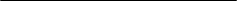 Liczba uczestników projektuUzasadnienie:Maksymalna wartość projektu przypadająca na jednego uczestnika w projekcie została określona w RPO WM i pozwoli na wsparcie założonej liczby osób.0/1Lp.KryteriumOpis kryteriumOcena kryterium1.Okres realizacji projektu nie przekracza 24 miesięcy.Spełnienie kryterium będzie oceniane na podstawie zapisów we wniosku o dofinansowanie projektu.Wnioskodawca planuje okres realizacji projektu na podstawie wyników diagnozy specyfiki i potrzeb grupy docelowej (kryterium dostępu nr 6). Okres realizacji projektu zaplanowano biorąc pod uwagę:złożoność procesu wdrażania rozwiązań organizacyjnych związanych z realizacją projektu,standardy realizacji szkoleń i innych form podnoszenia kompetencji cyfrowych i językowychwartości wskaźników określonych w RPO WM 2014-2020.Ocena kryterium jest 0/1 - spełnienie kryterium (ocena „1”) jest warunkiem koniecznym do otrzymania dofinansowania. Uzyskanie oceny „0” skutkuje odrzuceniem wniosku.0/12. Projekt obejmuje szkolenia lub kursy w zakresie następujących języków obcych: angielskiego, niemieckiego, francuskiego, dające możliwość uzyskania certyfikatu zewnętrznego, potwierdzającego zdobycie przez uczestników określonego poziomu biegłości językowej (zgodnie z Europejskim Systemem Opisu Kształcenia Językowego).Spełnienie kryterium będzie oceniane na podstawie oświadczenia Wnioskodawcy.Wnioskodawca we wniosku o dofinansowanie oświadcza, że:szkolenia lub kursy językowe zakończą się formalnym wynikiem oceny i walidacji oraz będą dawać możliwość uzyskania certyfikatu (nadania kwalifikacji) ;szkolenia lub kursy prowadzące do uzyskiwania kwalifikacji językowych realizowane są zgodnie z Europejskim Systemem Opisu Kształcenia Językowego;szkolenia lub kursy dotyczą minimum jednego języka z następującego katalogu języków obcych: angielski, niemiecki, francuski.Szczegółowe informacje w zakresie nabywania kwalifikacji zostały określone w załączniku nr 8 do Wytycznych w zakresie monitorowania postępu rzeczowego realizacji programów operacyjnych na lata 2014-2020. Kryterium wynika z Wytycznych Ministra Rozwoju z dnia 6 września 2016 r. w zakresie realizacji przedsięwzięć z udziałem środków Europejskiego Funduszu Społecznego w obszarze edukacji na lata 2014-2020, a także jest zgodne z Regionalnym Programem Operacyjnym Województwa Mazowieckiego na lata 2014-2020.Ocena kryterium jest 0/1/nie dotyczy - spełnienie kryterium (ocena „1” lub „nie dotyczy”) jest warunkiem koniecznym do otrzymania dofinansowania. Uzyskanie oceny „0” skutkuje odrzuceniem wniosku.0/1/nie dotyczy3.Projekt sprzyja oszczędnemu, efektywnemu i wydajnemu wydatkowaniu środków oraz zapewnia realizację wskaźników z zachowaniem efektywności kosztowej.Maksymalna wartość projektu, w przeliczeniu na jednego uczestnika w projekcie, nie może przekroczyć kwoty 1339 euro (kwotę należy przeliczyć kursem euro podanym w regulaminie konkursu). Średni koszt wsparcia stanowi iloraz wartości projektu (z uwzględnieniem wkładu własnego i kosztów pośrednich) i liczby uczestników projektu.Koszt liczony według wzoru:Wartość projektu (euro)<= 1339 euroLiczba uczestników projektuUzasadnienie:Maksymalna wartość projektu przypadająca na jednego uczestnika w projekcie została określona w RPO WM i pozwoli na wsparcie założonej liczby osób.Ocena kryterium jest 0/1 - spełnienie kryterium (ocena „1”) jest warunkiem koniecznym do otrzymania dofinansowania. Uzyskanie oceny „0” skutkuje odrzuceniem wniosku.0/1Kryteria dostępu weryfikowane na etapie oceny merytorycznejKryteria dostępu weryfikowane na etapie oceny merytorycznejKryteria dostępu weryfikowane na etapie oceny merytorycznejKryteria dostępu weryfikowane na etapie oceny merytorycznej4. Projekt obejmuje szkolenia lub kursy w zakresie uzyskiwania kwalifikacji lub zdobywania i poprawy kompetencji cyfrowych, dające możliwość uzyskania certyfikatu zewnętrznego lub uzyskania dokumentu potwierdzającego nabycie kompetencji.Spełnienie kryterium będzie oceniane na podstawie oświadczenia Wnioskodawcy oraz zapisów we wniosku o dofinansowanie projektu.Wnioskodawca we wniosku o dofinansowanie oświadcza, że szkolenia lub kursy:w przypadku kwalifikacji kończą się formalnym wynikiem oceny i walidacji oraz będą dawać możliwość uzyskania certyfikatu zewnętrznego (nadania kwalifikacji); albo w przypadku kompetencji będą dawać możliwość uzyskania dokumentu potwierdzającego nabycie kompetencji, zgodnie z zaplanowanymi we wniosku o dofinansowanie projektu etapami, o których mowa w Załączniku nr 2 do Wytycznych Ministra Infrastruktury i Rozwoju w zakresie monitorowania postępu rzeczowego realizacji programów operacyjnych na lata 2014-2020.Ponadto Wnioskodawca we wniosku o dofinansowanie opisuje standard wymagań dla kompetencji cyfrowych (efekty uczenia się, które osiągną uczestnicy zajęć) i sposób weryfikacji nabycia kompetencji (egzamin zewnętrzny, test, rozmowa oceniająca, itd.).Kryterium wynika z Wytycznych Ministra Rozwoju z dnia 6 września 2016 r. w zakresie realizacji przedsięwzięć z udziałem środków Europejskiego Funduszu Społecznego w obszarze edukacji na lata 2014-2020, a także są zgodne z Regionalnym Programem Operacyjnym Województwa Mazowieckiego na lata 2014-2020.Ocena kryterium jest 0/1/nie dotyczy - spełnienie kryterium (ocena „1” lub „nie dotyczy”) jest warunkiem koniecznym do otrzymania dofinansowania. Uzyskanie oceny „0” skutkuje odrzuceniem wniosku.0/1/nie dotyczy5.Stworzone w ramach projektu materiały edukacyjne są opublikowane na licencjach Creative Commons Uznanie Autorstwa lub innych, kompatybilnych wolnych licencjach.Spełnienie kryterium będzie oceniane na podstawie deklaracji Wnioskodawcy. Kryterium dotyczy Wnioskodawców, którzy zakładają w ramach projektu tworzenie materiałów edukacyjnych (np. scenariuszy zajęć, materiałów multimedialnych, broszur itp.), będących utworami w rozumieniu ustawy z dnia 4 lutego 1994 r. o prawie autorskim i prawach pokrewnych (Dz. U. z 2016 r. poz. 666, z późn. zm.).Wnioskodawca deklaruje, że powstałe w ramach projektu materiały edukacyjne i szkoleniowe, zostaną opublikowane na licencjach Creative Commons Uznanie Autorstwa lub na innych, wskazanych przez Wnioskodawcę kompatybilnych wolnych licencjach.Kryterium przyczyni się do wzbogacenia zasobów edukacyjnych, a także w wyniku możliwości ich wykorzystania przez inne podmioty, do wydatkowania środków publicznych zgodnie z zasadami skuteczności i oszczędności. Kryterium wynika z Wytycznych Ministra Rozwoju z dnia 6 września 2016 r. w zakresie realizacji przedsięwzięć z udziałem środków Europejskiego Funduszu Społecznego w obszarze edukacji na lata 2014-2020.Ocena kryterium jest 0/1/nie dotyczy - spełnienie kryterium (ocena „1” lub „nie dotyczy”) jest warunkiem koniecznym do otrzymania dofinansowania. Uzyskanie oceny „0” skutkuje odrzuceniem wniosku.0/1/nie dotyczy6.Wybór uczestników projektu obejmuje diagnozę potrzeb szkoleniowych z uwzględnieniem stanu wiedzy/ kompetencji/ umiejętności w zakresie ICT i/lub języków obcych.Spełnienie kryterium będzie oceniane na podstawie zapisów we wniosku o dofinansowanie projektu.Wnioskodawca we wniosku o dofinansowanie uzasadnia wybór uczestników projektu wynikami przeprowadzonej diagnozy deficytów wiedzy, kompetencji, czy umiejętności w zakresie ICT/języków obcych. Wyniki diagnozy umożliwią zrekrutowanie uczestników (w tym formowanie grup szkoleniowych) o podobnych deficytach, co zwiększy efektywność proponowanych szkoleń/kursów i pozwoli na dostosowanie proponowanego wsparcia do indywidualnych potrzeb uczestników projektu.Kryterium zapewni elastyczność oferty edukacyjnej w odniesieniu do zidentyfikowanych potrzeb osób dorosłych w zakresie podnoszenia ich kompetencji i kwalifikacji, a także kompleksowe podejście do usług na rzecz osób potrzebujących wsparcia z uwzględnieniem wcześniej nabytego doświadczenia. Ocena kryterium jest 0/1 - spełnienie kryterium (ocena „1”) jest warunkiem koniecznym do otrzymania dofinansowania. Uzyskanie oceny „0” skutkuje odrzuceniem wniosku.0/1Lp.KryteriumOpis kryteriumOcena kryterium1.Okres realizacji projektu nie przekracza 24 miesięcy.Spełnienie kryterium będzie oceniane na podstawie zapisów we wniosku o dofinansowanie projektu.Wnioskodawca planuje okres realizacji projektu na podstawie wyników diagnozy specyfiki i potrzeb grupy docelowej. Okres realizacji projektu zaplanowano biorąc pod uwagę:złożoność procesu wdrażania rozwiązań organizacyjnych związanych z realizacją projektu,standardy realizacji szkoleń i innych form podnoszenia kompetencji cyfrowych i językowychwartości wskaźników określonych w RPO WM 2014-2020.Ocena kryterium jest 0/1 - spełnienie kryterium (ocena „1”) jest warunkiem koniecznym do otrzymania dofinansowania. Uzyskanie oceny „0” skutkuje odrzuceniem wniosku.0/12. Projekt sprzyja oszczędnemu, efektywnemu i wydajnemu wydatkowaniu środków oraz zapewnia realizację wskaźników 
z zachowaniem efektywności kosztowej.Maksymalna wartość projektu, w przeliczeniu na jednego uczestnika w projekcie, nie może przekroczyć kwoty 1339 euro (kwotę należy przeliczyć kursem euro podanym w regulaminie konkursu). Średni koszt wsparcia stanowi iloraz wartości projektu (z uwzględnieniem wkładu własnego i kosztów pośrednich) i liczby uczestników projektu.Koszt liczony według wzoru:Wartość projektu (euro)<= 1339 euroLiczba uczestników projektuUzasadnienie:Maksymalna wartość projektu przypadająca na jednego uczestnika w projekcie została określona w RPO WM i pozwoli na wsparcie założonej liczby osób.Ocena kryterium jest 0/1 - spełnienie kryterium (ocena „1”) jest warunkiem koniecznym do otrzymania dofinansowania. Uzyskanie oceny „0” skutkuje odrzuceniem wniosku.0/1Kryteria dostępu weryfikowane na etapie oceny merytorycznejKryteria dostępu weryfikowane na etapie oceny merytorycznejKryteria dostępu weryfikowane na etapie oceny merytorycznejKryteria dostępu weryfikowane na etapie oceny merytorycznej3. Projekt obejmuje szkolenia lub kursy 
w zakresie uzyskiwania kwalifikacji lub zdobywania i poprawy kompetencji cyfrowych, dające możliwość uzyskania certyfikatu zewnętrznego lub uzyskania dokumentu potwierdzającego nabycie kompetencji.Kryterium dotyczy Wnioskodawców, którzy zakładają w ramach projektu realizację szkoleń lub kursów w zakresie kompetencji cyfrowych. Spełnienie kryterium będzie oceniane na podstawie oświadczenia Wnioskodawcy oraz zapisów we wniosku o dofinansowanie projektu.Wnioskodawca we wniosku o dofinansowanie oświadcza, że szkolenia lub kursy:w przypadku kwalifikacji kończą się formalnym wynikiem oceny i walidacji oraz będą dawać możliwość uzyskania certyfikatu zewnętrznego (nadania kwalifikacji)albo w przypadku kompetencji będą dawać możliwość uzyskania dokumentu potwierdzającego nabycie kompetencji, zgodnie z zaplanowanymi we wniosku o dofinansowanie projektu etapami, o których mowa w Załączniku nr 2 do Wytycznych w zakresie monitorowania postępu rzeczowego realizacji programów operacyjnych na lata 2014-2020.Ponadto Wnioskodawca we wniosku o dofinansowanie opisuje standard wymagań dla kompetencji cyfrowych (efekty uczenia się, które osiągną uczestnicy zajęć) i sposób weryfikacji nabycia kompetencji (egzamin zewnętrzny, test, rozmowa oceniająca, itd.).Kryterium wynika z Wytycznych w zakresie realizacji przedsięwzięć z udziałem środków Europejskiego Funduszu Społecznego w obszarze edukacji na lata 2014-2020.Ocena kryterium jest 0/1/nie dotyczy - spełnienie kryterium (ocena „1” lub „nie dotyczy”) jest warunkiem koniecznym do otrzymania dofinansowania. Uzyskanie oceny „0” skutkuje odrzuceniem wniosku.0/1/nie dotyczy4. Projekt obejmuje szkolenia lub kursy 
w zakresie następujących języków obcych: angielskiego, niemieckiego, francuskiego, dające możliwość uzyskania certyfikatu zewnętrznego, potwierdzającego zdobycie przez uczestników określonego poziomu biegłości językowej (zgodnie z Europejskim Systemem Opisu Kształcenia Językowego).Kryterium dotyczy Wnioskodawców, którzy zakładają w ramach projektu realizację szkoleń lub kursów w zakresie języków obcych. Spełnienie kryterium będzie oceniane na podstawie oświadczenia Wnioskodawcy.Wnioskodawca we wniosku o dofinansowanie oświadcza, że:szkolenia lub kursy językowe zakończą się formalnym wynikiem oceny i walidacji oraz będą dawać możliwość uzyskania certyfikatu (nadania kwalifikacji) ;szkolenia lub kursy prowadzące do uzyskiwania kwalifikacji językowych realizowane są zgodnie z Europejskim Systemem Opisu Kształcenia Językowego;szkolenia lub kursy dotyczą minimum jednego języka z następującego katalogu języków obcych: angielski, niemiecki, francuski.Szczegółowe informacje w zakresie nabywania kwalifikacji zostały określone w załączniku nr 8 do Wytycznych w zakresie monitorowania postępu rzeczowego realizacji programów operacyjnych na lata 2014-2020. Kryterium wynika z Wytycznych w zakresie realizacji przedsięwzięć z udziałem środków Europejskiego Funduszu Społecznego w obszarze edukacji na lata 2014-2020. Ocena kryterium jest 0/1/nie dotyczy - spełnienie kryterium (ocena „1” lub „nie dotyczy”) jest warunkiem koniecznym do otrzymania dofinansowania. Uzyskanie oceny „0” skutkuje odrzuceniem wniosku.0/1/nie dotyczy5.Stworzone w ramach projektu materiały edukacyjne są opublikowane na wolnych licencjach.Kryterium dotyczy Wnioskodawców, którzy zakładają w ramach projektu tworzenie materiałów edukacyjnych (np. scenariuszy zajęć, materiałów multimedialnych, broszur itp.), będących utworami w rozumieniu ustawy o prawie autorskim i prawach pokrewnych.Spełnienie kryterium będzie oceniane na podstawie deklaracji Wnioskodawcy zawartej we wniosku o dofinansowanie. Wnioskodawca deklaruje, że powstałe w ramach projektu materiały edukacyjne i szkoleniowe zostaną opublikowane na wskazanych przez Wnioskodawcę wolnych licencjach. Kryterium przyczyni się do wzbogacenia zasobów edukacyjnych, a także w wyniku możliwości ich wykorzystania przez inne podmioty, do wydatkowania środków publicznych zgodnie z zasadami skuteczności i oszczędności. Kryterium wynika z Wytycznych w zakresie realizacji przedsięwzięć z udziałem środków Europejskiego Funduszu Społecznego w obszarze edukacji na lata 2014-2020. Ocena kryterium jest 0/1/nie dotyczy - spełnienie kryterium (ocena „1” lub „nie dotyczy”) jest warunkiem koniecznym do otrzymania dofinansowania. Uzyskanie oceny „0” skutkuje odrzuceniem wniosku. 0/1/nie dotyczy6.Wybór uczestników projektu obejmuje diagnozę potrzeb szkoleniowych 
z uwzględnieniem stanu wiedzy/ kompetencji/ umiejętności w zakresie ICT i/lub języków obcych.Spełnienie kryterium będzie oceniane na podstawie zapisów we wniosku o dofinansowanie projektu.Wnioskodawca we wniosku o dofinansowanie uzasadnia wybór uczestników projektu wynikami przeprowadzonej diagnozy deficytów wiedzy, kompetencji, czy umiejętności w zakresie ICT/języków obcych. Wyniki diagnozy umożliwią zrekrutowanie uczestników (w tym formowanie grup szkoleniowych) o podobnych deficytach, co zwiększy efektywność proponowanych szkoleń/kursów i pozwoli na dostosowanie proponowanego wsparcia do indywidualnych potrzeb uczestników projektu.Kryterium zapewni elastyczność oferty edukacyjnej w odniesieniu do zidentyfikowanych potrzeb osób dorosłych w zakresie podnoszenia ich kompetencji i kwalifikacji, a także kompleksowe podejście do usług na rzecz osób potrzebujących wsparcia z uwzględnieniem wcześniej nabytego doświadczenia.Ocena kryterium jest 0/1 - spełnienie kryterium (ocena „1”) jest warunkiem koniecznym do otrzymania dofinansowania. Uzyskanie oceny „0” skutkuje odrzuceniem wniosku.0/1Lp.KryteriumOpis kryteriumPunktacjaOkres realizacji projektu nie przekracza 24 miesięcy.Ograniczony czas realizacji projektu pozwoli Projektodawcom na precyzyjne zaplanowanie przedsięwzięć, co wpłynie na zwiększenie efektywności oraz sprawne rozliczenie finansowe projektów. Ponadto, ograniczenie czasu realizacji wpłynie na możliwość realizacji większej liczby projektów w ramach dostępnej alokacji na ww. Poddziałanie, co pozwoli na osiągnięcie założonych wartości wskaźników określonych w RPO WM 2014-2020. Jest to szczególnie istotne z uwagi na fakt, że w Poddziałaniu znajduje się kamień milowy Osi priorytetowej X i stopień realizacji Poddziałania będzie podlegał szczegółowej ocenie przez Komisję Europejską na koniec 2018 roku.Planując okres realizacji projektu wzięto również pod uwagę zapisy  punktu XI załącznika do rozporządzenia Ministra Edukacji Narodowej i Sportu z dnia 7 września 2004 r. w sprawie standardów kształcenia nauczycieli (Dz. U. Nr 207, poz. 2110), które wskazują, że kształcenie nauczycieli na studiach podyplomowych w specjalizacji nauczycielskiej może być prowadzone w wymiarze co najmniej 350 godzin i trwać co najmniej trzy semestry.Kryterium weryfikowane na podstawie zapisów wniosku.Ocena kryterium jest 0/1 - spełnienie kryterium (ocena „1”) jest warunkiem koniecznym do otrzymania dofinansowania. Uzyskanie oceny „0” skutkuje odrzuceniem wniosku.0/1Wnioskodawca/Partner zapewnia wkład własny w wysokości minimum 10%.Montaż finansowy dla województwa mazowieckiego został przyjęty w Kontrakcie Terytorialnym (załącznik nr 2d)  zatwierdzonym przez  Instytucję Zarządzającą RPO WM. Wkład własny rozumiany jest jako wkład pieniężny i/lub niepieniężny.Kryterium weryfikowane na podstawie zapisów wniosku.Ocena kryterium jest 0/1 - spełnienie kryterium (ocena „1”) jest warunkiem koniecznym do otrzymania dofinansowania. Uzyskanie oceny „0” skutkuje odrzuceniem wniosku.0/1Przygotowanie wniosku o dofinansowanie projektu poprzedza diagnoza zapotrzebowania szkół lub placówek systemu oświaty prowadzących kształcenie zawodowe dotyczącą zgodności w zakresie potrzeb wynikających z planu rozwoju szkoły oraz nabywania przez nauczycieli kształcenia zawodowego określonych kwalifikacji lub kompetencji w perspektywie potrzeb rynku pracy.Diagnoza powinna być przygotowana i przeprowadzona przed złożeniem wniosku o dofinansowania (nie może być finansowana w ramach projektu) przez szkołę lub placówkę systemu oświaty lub inny podmiot prowadzący działalność o charakterze edukacyjnym lub badawczym oraz zatwierdzona przez organ prowadzący.Podmiot przeprowadzający diagnozę ma możliwość skorzystania ze wsparcia instytucji systemu wspomagania pracy szkół, tj. placówki doskonalenia nauczycieli, poradni psychologiczno-pedagogicznej, biblioteki pedagogicznej.Kryterium weryfikowane na podstawie zapisów wniosku.Ocena kryterium jest 0/1 - spełnienie kryterium (ocena „1”) jest warunkiem koniecznym do otrzymania dofinansowania. Uzyskanie oceny „0” skutkuje odrzuceniem wniosku.0/1Projekt przewiduje uczestnictwo instytucji otoczenia społeczno-gospodarczego szkół lub placówek systemu oświaty prowadzących kształcenie zawodowe w ramach realizacji różnych form doskonalenia zawodowego nauczycieli kształcenia zawodowego. Realizacja doskonalenia zawodowego nauczycieli kształcenia zawodowego lub instruktorów praktycznej nauki zawodu będzie prowadzona we współpracy z instytucjami otoczenia społeczno-gospodarczego szkół lub placówek systemu oświaty prowadzących kształcenie zawodowe, w tym z przedsiębiorcami lub pracodawcami działającymi na obszarze, na którym znajduje się dana szkoła lub placówka systemu oświaty.Kryterium weryfikowane na podstawie zapisów wniosku.Ocena kryterium jest 0/1 - spełnienie kryterium (ocena „1”) jest warunkiem koniecznym do otrzymania dofinansowania. Uzyskanie oceny „0” skutkuje odrzuceniem wniosku.0/1Lp.KryteriumOpis kryteriumPunktacjaOkres realizacji projektu nie przekracza 24 miesięcy lub długości kształcenia w poszczególnych typach szkół (w uzasadnionych specyfiką podejmowanych działań przypadkach).Ograniczony czas realizacji projektu pozwoli Projektodawcom na precyzyjne zaplanowanie przedsięwzięć, co wpłynie na zwiększenie efektywności oraz sprawne rozliczenie finansowe projektów. Ponadto, ograniczenie czasu realizacji wpłynie na możliwość realizacji większej liczby projektów w ramach dostępnej alokacji na ww. Poddziałanie, co pozwoli na osiągnięcie założonych wartości wskaźników określonych w RPO WM 2014-2020. Jest to szczególnie istotne z uwagi na fakt, że w Poddziałaniu znajduje się kamień milowy Osi priorytetowej X i stopień realizacji Poddziałania będzie podlegał szczegółowej ocenie przez Komisję Europejską na koniec 2018 roku.Proponowany czas realizacji projektu jest wystarczający, aby objąć wszystkich Beneficjentów zakładanymi formami wsparcia i podjąć odpowiednie działania zaradcze w przypadku trudności w realizacji projektu.Kryterium weryfikowane na podstawie zapisów wniosku.Ocena kryterium jest 0/1 - spełnienie kryterium (ocena „1”) jest warunkiem koniecznym do otrzymania dofinansowania. Uzyskanie oceny „0” skutkuje odrzuceniem wniosku.0/1Wnioskodawca/Partner zapewnia wkład własny w wysokości minimum 10%.Montaż finansowy dla województwa mazowieckiego został przyjęty w Kontrakcie Terytorialnym (załącznik nr 2d) zatwierdzonym przez Instytucję Zarządzającą RPO WM. Wkład własny rozumiany jest jako wkład pieniężny i/lub niepieniężny.Kryterium weryfikowane na podstawie zapisów wniosku.Ocena kryterium jest 0/1 - spełnienie kryterium (ocena „1”) jest warunkiem koniecznym do otrzymania dofinansowania. Uzyskanie oceny „0” skutkuje odrzuceniem wniosku.0/1Wnioskodawca gwarantuje, że zakupione w ramach projektu pomoce sprzęt/wyposażenie będą wykorzystywane w ciągu 1-go roku po zakończeniu projektu.Przez przynajmniej 1 rok po zakończeniu realizacji projektu, środki trwałe nabyte w ramach projektu, w szczególności wyposażenie w ramach cross financingu, będą wykorzystywane na działalność statutową szkoły/placówki systemu oświaty, zwłaszcza w celu  prowadzenia zajęć z uczniami/słuchaczami, co do zasady zgodnych z celami projektu.Kryterium zostanie uznane za spełnione w przypadku  zawarcia we wniosku o dofinansowanie zobowiązania w powyższym zakresie.Kryterium weryfikowane na podstawie zapisów wniosku.Ocena kryterium jest 0/1 - spełnienie kryterium (ocena „1”) jest warunkiem koniecznym do otrzymania dofinansowania. Uzyskanie oceny „0” skutkuje odrzuceniem wniosku.0/1Wnioskodawca przed przygotowaniem  wniosku o dofinansowanie projektu przeprowadza diagnozę potrzeb szkół lub placówek systemu oświaty w zakresie obszaru wsparcia, uwzględniającą  inwentaryzację posiadanego sprzętu (ze szczególnym uwzględnieniem sprzętu zakupionego ze środków UE we wcześniejszych perspektywach finansowych i wciąż używanego) i zatwierdzaną przez organ prowadzący, oraz zapewnia zgodność proponowanego w projekcie wsparcia z przeprowadzoną diagnozą.Diagnoza powinna być przygotowana i przeprowadzona przed złożeniem wniosku o dofinansowanie (nie może być finansowana w ramach projektu) przez szkołę lub placówkę systemu oświaty lub inny podmiot prowadzący działalność o charakterze edukacyjnym lub badawczym oraz zatwierdzona przez organ prowadzący.Podmiot przeprowadzający diagnozę ma możliwość skorzystania ze wsparcia instytucji systemu wspomagania pracy szkół, tj. placówki doskonalenia nauczycieli, poradni psychologiczno-pedagogicznej, biblioteki pedagogicznej.Działania w zakresie wyposażenia/doposażenia szkół w nowoczesny sprzęt i materiały dydaktyczne będą uzależnione od diagnozy zapotrzebowania odbiorców wsparcia na tego typu działania oraz będą zgodne ze standardem wyposażenia określonym w Wytycznych w zakresie zasad realizacji przedsięwzięć z udziałem środków Europejskiego Funduszu Społecznego na lata 2014-2020 w obszarze edukacji. Będą również uwzględniać rekomendacje instytucji otoczenia biznesu.Kryterium weryfikowane na podstawie zapisów wniosku.Ocena kryterium jest 0/1 - spełnienie kryterium (ocena „1”) jest warunkiem koniecznym do otrzymania dofinansowania. Uzyskanie oceny „0” skutkuje odrzuceniem wniosku.0/1Projekt zakłada uwzględnienie w ramach podejmowanych działań potrzeb lokalnego/regionalnego rynku pracy w odniesieniu do określonych zawodów/wykształcenia w określonych branżach z uwzględnieniem inteligentnych specjalizacji regionu.Kryterium ma na celu zmotywowanie do podejmowania w ramach projektu systematycznych działań w zakresie oceny lokalnych/regionalnych potrzeb rynku pracy na podstawie prognoz, ogólnopolskich badań i analiz i innych informacji. Konsekwencją tego działania powinno być dostosowywanie oferty edukacyjnej –szkolnej i pozaszkolnej czy programów nauczania do potrzeb rynku pracy, prowadzone we współpracy z instytucjami otoczenia społeczno-gospodarczego. Pozwoli to na faktyczne osiągnięcie celu interwencji.Kryterium będzie uważane za spełnione, jeśli Wnioskodawca wykaże, że w ramach projektu każda uczestnicząca w nim szkoła/placówka podejmie/będzie kontynuować kształcenie w przynajmniej dwóch kierunkach, w ramach których odnotowuje się zapotrzebowanie na lokalnym/regionalnym rynku pracy. Przynajmniej jeden z tych kierunków musi uwzględniać minimum jedną z inteligentnych specjalizacji regionu.Kryterium weryfikowane na podstawie zapisów wniosku.Ocena kryterium jest 0/1 - spełnienie kryterium (ocena „1”) jest warunkiem koniecznym do otrzymania dofinansowania. Uzyskanie oceny „0” skutkuje odrzuceniem wniosku.0/1Działania podejmowane w ramach projektu uwzględniają indywidualne potrzeby rozwojowe i edukacyjne oraz możliwości psychofizyczne uczniów/słuchaczy objętych wsparciem.Szczegółowy zakres wsparcia i forma prowadzonych działań powinny zostać dostosowane do rozpoznanych umiejętności, predyspozycji i potrzeb uczestników projektu, co jest warunkiem trafności interwencji, zapewnia jej pozytywne efekty edukacyjne, celowość i zgodność z oczekiwaniami uczniów/słuchaczy.Kryterium weryfikowane na podstawie zapisów wniosku.Ocena kryterium jest 0/1 - spełnienie kryterium (ocena „1”) jest warunkiem koniecznym do otrzymania dofinansowania. Uzyskanie oceny „0” skutkuje odrzuceniem wniosku.0/1Przedsięwzięcia finansowane w ramach projektu ze środków EFS stanowią uzupełnienie działań prowadzonych przez szkoły lub placówki systemu oświaty  przed rozpoczęciem realizacji projektu. Nakłady ponoszone na rzecz powyższych przedsięwzięć nie zmniejszą się w stosunku do okresu 12 miesięcy poprzedzających realizację projektu.Zastosowane kryterium ma na celu zachowanie przez Beneficjentów dodatkowości wsparcia EFS i wyeliminowanie sytuacji, w których finansowanie unijne zastępuje finansowanie krajowe.Skala działań prowadzonych przed rozpoczęciem realizacji projektu przez szkoły lub placówki systemu oświaty (nakłady środków na ich realizację) nie może ulec zmniejszeniu w stosunku do skali działań (nakładów) prowadzonych przez szkoły lub placówki systemu oświaty w okresie 12 miesięcy poprzedzających rozpoczęcie realizacji projektu (średniomiesięcznie).W przypadku staży zawodowych obejmujących realizację kształcenia zawodowego praktycznego we współpracy z pracodawcami lub przedsiębiorcami wsparcie kierowane jest do tych szkół lub placówek systemu oświaty prowadzących kształcenie zawodowe, w których kształcenie zawodowe praktyczne nie jest realizowane u pracodawców lub przedsiębiorców ze względu na brak możliwości sfinansowania kosztów takiego kształcenia.W przypadku staży zawodowych wykraczających poza zakres kształcenia zawodowego praktycznego wsparcie ma na celu zwiększenie wymiaru praktyk zawodowych objętych podstawą programową nauczania danego zawodu.Praktyki zawodowe realizowane w zasadniczych szkołach zawodowych stanowią uzupełnienie praktycznej nauki zawodu organizowanej w tych szkołach.Kryterium weryfikowane na podstawie zapisów wniosku.Ocena kryterium jest 0/1 - spełnienie kryterium (ocena „1”) jest warunkiem koniecznym do otrzymania dofinansowania. Uzyskanie oceny „0” skutkuje odrzuceniem wniosku.0/1Projekt przewiduje wysoką jakość praktyk zawodowych i staży zawodowych, odpowiadającą normom i standardom przedstawionym w Polskich Ramach Jakości Staży i Praktyk.Staże i praktyki zawodowe przynoszą korzyści nie tylko ich uczestnikom, lecz również pracodawcom oraz ogółowi społeczeństwa. Jednak wszystkie instytucje UE wyrażają obawy dotyczące efektywności, dostępności i jakości staży.W styczniu 2014 r. – po dwóch latach analiz dotyczących jakości staży i praktyk w UE i przeprowadzeniu konsultacji społecznych – Komisja Europejska zaprezentowała dokument „Europejskie Ramy Jakości Staży i Praktyk” – zbiór standardów dotyczących realizacji staży i praktyk w państwach członkowskich. Standardy mają przyczynić się do wzmocnienia waloru edukacyjnego staży i praktyk.Główne elementy, które zostały wzięte pod uwagę przy opracowywaniu Europejskich Ram Jakości Staży i Praktyk to: zawarcie umowy o staż, określenie celów zawodowych i celów kształcenia, opieka/poradnictwo, odpowiednie uznawanie stażu, rozsądny okres trwania, odpowiednia ochrona socjalna, wynagrodzenie stażysty oraz przejrzystość informacji na temat praw i obowiązków stażysty.Unijny dokument już doczekał się swojego odpowiednika w Polsce. Polskie Ramy Jakości Staży i Praktyk powstały we wrześniu 2014 r. i mają na celu propagowanie programów staży i praktyk, które charakteryzują się wysoką jakością oraz walorem edukacyjnym.Kryterium weryfikowane na podstawie zapisów wniosku.Ocena kryterium jest 0/1 - spełnienie kryterium (ocena „1”) jest warunkiem koniecznym do otrzymania dofinansowania. Uzyskanie oceny „0” skutkuje odrzuceniem wniosku.0/1Lp.KryteriumOpis kryteriumPunktacjaOkres realizacji projektu nie przekracza 24 miesięcy.Ograniczony czas realizacji projektu pozwoli Projektodawcom na precyzyjne zaplanowanie przedsięwzięć, co wpłynie na zwiększenie efektywności oraz sprawne rozliczenie finansowe projektów. Ponadto, ograniczenie czasu realizacji wpłynie na możliwość realizacji większej liczby projektów w ramach dostępnej alokacji na ww. Poddziałanie, co pozwoli na osiągnięcie założonych wartości wskaźników określonych w RPO WM 2014-2020. Jest to szczególnie istotne z uwagi na fakt, że w Poddziałaniu znajduje się kamień milowy Osi priorytetowej X i stopień realizacji Poddziałania będzie podlegał szczegółowej ocenie przez Komisję Europejską na koniec 2018 roku.Okres realizacji projektu zaplanowano biorąc pod uwagę:złożoność procesu wdrażania rozwiązań organizacyjnych funkcjonowania wewnątrzszkolnych systemów doradztwastandardy realizacji doradztwa edukacyjno-zawodowego oraz programami  preorientacji i orientacji zawodowej rekomendacje  dotyczące kierunków zmian w systemie doradztwa zawodowego.Ponadto, zgodnie z punktem XI załącznika do rozporządzenia Ministra Edukacji Narodowej i Sportu z dnia 7 września 2004 r. w sprawie standardów kształcenia nauczycieli (Dz. U. Nr 207, poz. 2110) kształcenie nauczycieli na studiach podyplomowych w specjalizacji nauczycielskiej może być prowadzone w wymiarze co najmniej 350 godzin i trwają co najmniej trzy semestry.Kryterium weryfikowane na podstawie zapisów wniosku.Ocena kryterium jest 0/1 - spełnienie kryterium (ocena „1”) jest warunkiem koniecznym do otrzymania dofinansowania. Uzyskanie oceny „0” skutkuje odrzuceniem wniosku.0/1Wnioskodawca/Partner zapewnia wkład własny w wysokości minimum 10%.Montaż finansowy dla województwa mazowieckiego został przyjęty w Kontrakcie Terytorialnym (załącznik nr 2d)  zatwierdzonym przez Instytucję Zarządzającą RPO WM. Wkład własny rozumiany jest jako wkład pieniężny i/lub niepieniężny.Kryterium weryfikowane na podstawie zapisów wniosku.Ocena kryterium jest 0/1 - spełnienie kryterium (ocena „1”) jest warunkiem koniecznym do otrzymania dofinansowania. Uzyskanie oceny „0” skutkuje odrzuceniem wniosku.0/1Przygotowanie wniosku o dofinansowanie następuje po analizie:dostępności, jakości i efektywności usług świadczonych w ramach doradztwa edukacyjno-zawodowego w szkołach/placówkach systemu oświaty
orazmożliwości wykorzystania przez szkoły/placówki systemu oświaty zewnętrznego wsparcia w obszarze doradztwa edukacyjno-zawodowego.Analiza przeprowadzona zostanie przed złożeniem wniosku o dofinansowanie (nie może być finansowana w ramach projektu).Zgodnie z Ustawą o systemie oświaty, system oświaty zapewnia przygotowanie uczniów do wyboru zawodu i kierunku kształcenia (Dz. U. z 2004, Nr 256, poz. 2572 z późn. zm., art. 1 pkt.14).Realizacja zadań z zakresu doradztwa zawodowego powinna odbywać się bezpośrednio w szkole/placówce, ponieważ istnieje potrzeba profesjonalnej pomocy usytuowanej blisko ucznia/słuchacza.Rozporządzenie Ministra Edukacji Narodowej z dnia 21 maja 2001 r. w sprawie ramowych statutów publicznego przedszkola oraz publicznych szkół (Dz. U. Nr 61 poz. 624 z późn. zm.) wskazuje na konieczność organizacji przez szkołę wewnątrzszkolnego systemu doradztwa (WSD).Kryterium ma na celu  zapobieganie planowania w ramach projektu działań nieadekwatnych do faktycznych potrzeb szkół/placówek systemu oświaty w zakresie organizacji wewnątrzszkolnego systemu doradztwa oraz rozwijania współpracy instytucji i organizacji realizujących  usługi w zakresie doradztwa edukacyjno-zawodowego na szczeblu regionalnym i lokalnym.Kryterium weryfikowane na podstawie zapisów wniosku.Ocena kryterium jest 0/1 - spełnienie kryterium (ocena „1”) jest warunkiem koniecznym do otrzymania dofinansowania. Uzyskanie oceny „0” skutkuje odrzuceniem wniosku.0/1Wnioskodawca zapewnia kompleksowość wsparcia w zakresie doradztwa edukacyjno-zawodowego w szkołach i placówkach systemu oświaty, w tym przewiduje współpracę z rynkiem pracy m.in. z przedsiębiorcami.Wsparcie udzielane w ramach RPO musi objąć co najmniej jedno z poniższych rozwiązań:uzyskiwanie kwalifikacji doradców edukacyjno - zawodowych przez osoby realizujące zadania z zakresu doradztwa edukacyjno - zawodowego w szkołach i placówkach, które nie posiadają kwalifikacji z tego zakresu oraz podnoszenie kwalifikacji doradców edukacyjno - zawodowych, realizujących zadania z zakresu doradztwa edukacyjno - zawodowego w szkołach;tworzenie Szkolnych Punktów Informacji i Kariery (SPInKa);zewnętrzne wsparcie szkół w obszarze doradztwa edukacyjno - zawodowego.Opracowano system wsparcia szkół w realizacji doradztwa zawodowego, który opiera się na zaangażowaniu zewnętrznych instytucji, w tym również instytucji spoza systemu oświaty. Działania w tym zakresie mają podnieść jakość doradztwa realizowanego w szkołach i placówkach systemu oświaty. Model ten został zamieszczony w Wytycznych w zakresie realizacji przedsięwzięć z udziałem środków Europejskiego Funduszu Społecznego w obszarze edukacji na lata 2014-2020 jako rekomendowany sposób zewnętrznego wsparcia doradztwa w ramach RPO.Ważnym aspektem w zakresie modernizacji oferty kształcenia zawodowego jest rozwój współpracy z rynkiem pracy poprzez wykorzystanie monitorowania zapotrzebowania w zawodach/na kwalifikacje, a także analizy potencjału edukacyjno/szkoleniowego w regionie.Jedynie takie wielostronne podejście umożliwi dostosowywanie oferty edukacyjnej w szkołach i w formach pozaszkolnych do potrzeb regionalnego i lokalnego rynku pracy.Kryterium weryfikowane na podstawie zapisów wniosku.Ocena kryterium jest 0/1 - spełnienie kryterium (ocena „1”) jest warunkiem koniecznym do otrzymania dofinansowania. Uzyskanie oceny „0” skutkuje odrzuceniem wniosku.0/1Lp.KryteriumOpis kryteriumOcena kryteriumKryteria dostępu weryfikowane na etapie oceny formalnejKryteria dostępu weryfikowane na etapie oceny formalnejKryteria dostępu weryfikowane na etapie oceny formalnejKryteria dostępu weryfikowane na etapie oceny formalnej1.Okres realizacji projektu nie przekracza 24 miesięcy.Ograniczony czas realizacji projektu pozwoli Wnioskodawcom na precyzyjne zaplanowanie przedsięwzięć, co wpłynie na zwiększenie efektywności oraz sprawne rozliczenie finansowe projektów.Ograniczenie czasu realizacji wpłynie również na możliwość realizacji większej liczby projektów w ramach dostępnej alokacji na ww. Poddziałanie, co pozwoli na osiągnięcie założonych wartości wskaźników określonych w RPO WM 2014-2020.Okres realizacji projektu zaplanowano biorąc pod uwagę:złożoność procesu wdrażania rozwiązań organizacyjnych funkcjonowania wewnątrzszkolnych systemów doradztwa,standardy realizacji doradztwa edukacyjno–zawodowego,programy preorientacji i orientacji zawodowej,rekomendacje  dotyczące kierunków zmian w systemie doradztwa zawodowego.Ocena kryterium jest 0/1 - spełnienie kryterium (ocena „1”) jest warunkiem koniecznym do otrzymania dofinansowania. Uzyskanie oceny „0” skutkuje odrzuceniem wniosku.0/12.Wnioskodawcą w ramach projektu jest:organ prowadzący szkołę/szkoły obejmowane wsparciem
lub
inny podmiot posiadający co najmniej 3-letnie doświadczenie w obszarze doradztwa edukacyjno-zawodowego (z wyłączeniem osób fizycznych innych niż prowadzące działalność gospodarczą lub oświatową na podstawie odrębnych przepisów) w partnerstwie z organem prowadzącym.Projekty powinny być realizowane przez podmioty mające kompleksową i najszerszą wiedzę dotyczącą potrzeb szkół, w tym w zakresie doradztwa edukacyjno-zawodowego tj. przede wszystkim przez ich organy prowadzące.W przypadku, gdy Wnioskodawcą jest inny niż organ prowadzący szkołę/szkoły podmiot, w partnerstwie z organem prowadzącym, oświadcza on, że posiada co najmniej 3-letnie doświadczenie w prowadzeniu doradztwa edukacyjno–zawodowego. Doświadczenie, którym legitymuje się Wnioskodawca musi pochodzić z okresu maksymalnie 5 lat przed dniem złożenia wniosku o dofinansowanie.Wnioskodawca jest zobowiązany zamieścić we Wniosku o dofinansowanie opis potwierdzający wymagane doświadczenie.Ocena kryterium jest 0/1 - spełnienie kryterium (ocena „1”) jest warunkiem koniecznym do otrzymania dofinansowania. Uzyskanie oceny „0” skutkuje odrzuceniem wniosku.0/13.Wsparcie w ramach projektu jest kierowane do gimnazjów i/lub szkół zawodowych w województwie mazowieckim (z wyłączeniem szkół dla dorosłych) spoza obszaru ZIT WOF, w tym do doradców edukacyjno-zawodowych oraz nauczycieli wyznaczonych do realizacji zadań z zakresu doradztwa edukacyjno-zawodowego w szkołach, pod warunkiem, że już posiadają lub uzyskają w ramach projektu kwalifikacje doradcy zawodowego zgodnie z obowiązującymi przepisami.Wsparcie w ramach projektu jest adresowane do gimnazjów i/lub szkół zawodowych w województwie mazowieckim (z wyłączeniem szkół dla dorosłych), zlokalizowanych poza terenem Zintegrowanych Inwestycji Terytorialnych dla Warszawskiego Obszaru Funkcjonalnego (ZIT WOF). Obszar, którego dotyczy wsparcie jest określony w załączniku do Regulaminu.Zgodnie z Porozumieniem zawartym pomiędzy Instytucją Zarządzającą RPO WM a m. st. Warszawa szkołyz obszaru ZIT WOF (zdefiniowanego w Strategii Zintegrowanych Inwestycji Terytorialnych dla Warszawskiego Obszaru Funkcjonalnego 2014-2020+) mogą zostać objęte wsparciem w ramach odrębnego konkursu.Ocena kryterium jest 0/1 - spełnienie kryterium (ocena „1”) jest warunkiem koniecznym do otrzymania dofinansowania. Uzyskanie oceny „0” skutkuje odrzuceniem wniosku.0/14.Wnioskodawca oświadcza, że inwestycje w infrastrukturę, w ramach cross-financingu, są finansowane wyłącznie, jeżeli zostanie zagwarantowana trwałość inwestycji z EFS.Wnioskodawca oświadcza, że trwałość inwestycji z EFS zostanie zapewniona zgodnie z zapisami art. 71 rozporządzenia Parlamentu Europejskiego i Rady (UE) nr 1303/2013 z dnia 17 grudnia 2013 r. ustanawiającego wspólne przepisy dotyczące Europejskiego Funduszu Rozwoju Regionalnego, Europejskiego Funduszu Społecznego, Funduszu Spójności, Europejskiego Funduszu Rolnego na rzecz Rozwoju Obszarów Wiejskich oraz Europejskiego Funduszu Morskiego i Rybackiego oraz ustanawiającego przepisy ogólne dotyczące Europejskiego Funduszu Rozwoju Regionalnego, Europejskiego Funduszu Społecznego, Funduszu Spójności i Europejskiego Funduszu Morskiego i Rybackiego oraz uchylającego rozporządzenie Rady (WE) nr 1083/2006.Trwałość projektu musi być zachowana przez okres 5 lat od daty płatności końcowej na rzecz Wnioskodawcy, który otrzymał wsparcie.W zakresie kwalifikowalności wydatków infrastrukturalnych:
zaproponowane w ramach projektu zakupy sprzętu/infrastruktury są zaprojektowane zgodnie z koncepcją uniwersalnego projektowania. Oznacza to, że projektowanie produktów, środowiska, programów i usług przebiega w taki sposób, aby były użyteczne dla wszystkich, w możliwie największym stopniu, bez potrzeby adaptacji lub specjalistycznego projektowania. Uniwersalne projektowanie nie wyklucza możliwości zapewniania dodatkowych udogodnień dla szczególnych grup osób z niepełnosprawnościami, jeżeli jest to potrzebne.Ocena kryterium jest 0/1 - spełnienie kryterium (ocena „1”) jest warunkiem koniecznym do otrzymania dofinansowania. Uzyskanie oceny „0” skutkuje odrzuceniem wniosku. 0/1Kryteria dostępu weryfikowane na etapie oceny merytorycznejKryteria dostępu weryfikowane na etapie oceny merytorycznejKryteria dostępu weryfikowane na etapie oceny merytorycznejKryteria dostępu weryfikowane na etapie oceny merytorycznej5.Wnioskodawca przed przygotowaniem wniosku o dofinansowanie przeprowadza analizę aktualnych potrzeb szkół w zakresie doradztwa edukacyjno-zawodowego z uwzględnieniem zachowania trwałości wprowadzonych/wzmocnionych efektów działań realizowanych w ramach projektu oraz zapewnia zgodność proponowanego w projekcie wsparcia z przeprowadzoną analizą.Kryterium ma na celu zapobieganie planowaniu w ramach projektu działań nieadekwatnych do faktycznych potrzeb szkół w zakresie organizacji wewnątrzszkolnego systemu doradztwa oraz w zakresie rozwijania współpracy instytucji i organizacji realizujących usługi w zakresie doradztwa edukacyjno-zawodowego na szczeblu regionalnym i lokalnym.Analiza jest przygotowywana i przeprowadzona przed złożeniem wniosku o dofinansowanie i nie może być finansowana w ramach projektu.Wnioskodawca oświadcza, że planowane w ramach projektu działania są zgodne z analizą, która uwzględnia potrzeby i możliwości w zakresie:dostępności, jakości i efektywności usług świadczonych w ramach doradztwa edukacyjno – zawodowego w szkołach,możliwości wykorzystania przez szkoły zewnętrznego wsparcia w obszarze doradztwa edukacyjno-zawodowego,zachowania trwałości wprowadzonych/wzmocnionych efektów działań realizowanych w ramach projektu.Wnioskodawca we wniosku o dofinansowanie projektu wskazuje podmiot, który przeprowadził analizę (szkołę/placówkę systemu oświaty/inny podmiot prowadzący działalność o charakterze edukacyjnym lub badawczym), szkołę/szkoły, których dotyczy przedmiotowa analiza, termin, w jakim ją przeprowadzono, a przede wszystkim wyniki analizy uzasadniające wybór planowanych w projekcie działań.Kryterium weryfikowane na podstawie zapisów wniosku.Ocena kryterium jest 0/1 - spełnienie kryterium (ocena „1”) jest warunkiem koniecznym do otrzymania dofinansowania. Uzyskanie oceny „0” skutkuje odrzuceniem wniosku.0/16.Projekt obejmuje działania, które mają na celu systemowe wzmocnienie doradztwa edukacyjno-zawodowego w szkołach oraz przygotowanie szkół do świadczenia tego typu usług.Wprowadzenie kryterium wynika z Wytycznych w zakresie realizacji przedsięwzięć z udziałem środków Europejskiego Funduszu Społecznego w obszarze edukacji na lata 2014-2020 wydanych przez Ministra Rozwoju Regionalnego 2 czerwca 2015 r. i wsparcie w projekcie obejmuje co najmniej jedno z poniższych rozwiązań:uzyskanie kwalifikacji doradców edukacyjno-zawodowych przez osoby realizujące zadania z zakresu doradztwa edukacyjno-zawodowego w gimnazjach i szkołach zawodowych, które nie posiadają kwalifikacji z tego zakresu i/lub podnoszenie kwalifikacji doradców edukacyjno-zawodowych, realizujących zadania z zakresu doradztwa edukacyjno-zawodowego w szkołach; tworzenie Szkolnych Punktów Informacji i Kariery (SPInKa);wdrożenie zewnętrznego wsparcia szkół w obszarze doradztwa edukacyjno–zawodowego zgodnie z warunkami określonymi w Regulaminie projektu.Działania są zgodne z Ustawą o systemie oświaty - system oświaty zapewnia przygotowanie uczniów do wyboru zawodu i kierunku kształcenia (Dz. U. z 2015 r. poz. 2156 oraz z 2016 r. poz. 35 i 64).Wnioskodawca we wniosku o dofinansowanie zamieszcza opis planowanych w ramach powyższych rozwiązań konkretnych działań.Kryterium weryfikowane na podstawie zapisów wniosku.Ocena kryterium jest 0/1 - spełnienie kryterium (ocena „1”) jest warunkiem koniecznym do otrzymania dofinansowania. Uzyskanie oceny „0” skutkuje odrzuceniem wniosku.0/17.Projekt uwzględnia działania mające na celu rozwój współpracy z rynkiem pracy, w tym nawiązanie współpracy z co najmniej dwoma przedsiębiorcami z województwa mazowieckiego.Wnioskodawca oświadcza, że projekt uwzględnia w systemie doradztwa edukacyjno–zawodowego problematykę potrzeb lokalnego/regionalnego rynku pracy, w tym nawiązana została współpraca z co najmniej dwoma przedsiębiorcami z województwa mazowieckiego.Prowadząc działania w zakresie współpracy z rynkiem bazuje na informacjach dotyczących zapotrzebowania w zawodach/na kwalifikacje, mając jednocześnie na uwadze potencjał edukacyjno-zawodowy.Wprowadzenie kryterium przyczyni się to do zminimalizowania dysproporcji między predyspozycjami i preferencjami uczniów a możliwymi wyborami ścieżki rozwoju zawodowego i miejsca zatrudnienia spośród dostępnych na rynku pracy.Dla spełnienia kryterium dodatkowo pomocne będą informacje zawarte na stronach: www.obserwatorium.mazowsze.pl oraz http://skillspanorama.cedefop.europa.eu/enKryterium weryfikowane na podstawie zapisów wniosku.Ocena kryterium jest 0/1 - spełnienie kryterium (ocena „1”) jest warunkiem koniecznym do otrzymania dofinansowania. Uzyskanie oceny „0” skutkuje odrzuceniem wniosku.0/1Lp.KryteriumOpis kryteriumOcena kryteriumKryteria dostępu weryfikowane na etapie oceny formalnejKryteria dostępu weryfikowane na etapie oceny formalnejKryteria dostępu weryfikowane na etapie oceny formalnejKryteria dostępu weryfikowane na etapie oceny formalnejWnioskodawcą w ramach projektu jest:organ prowadzący obejmowanych wsparciem szkoły/szkół i/lub placówki/placówek systemu oświaty prowadzących kształcenie zawodowelubpodmiot posiadający co najmniej 3- letnie doświadczenie w obszarze kształcenia zawodowego (z wyłączeniem osób fizycznych innych niż prowadzące działalność gospodarczą lub oświatową na podstawie odrębnych przepisów).Celem wprowadzenia kryterium jest zagwarantowanie, iż projekty są realizowane przez podmioty mające kompleksową i najszerszą wiedzę dotyczącą kształcenia zawodowego z uwzględnieniem potrzeb rynku pracy, w tym w zakresie organizacji praktyk i staży zawodowych tj. przede wszystkim przez organy prowadzące szkoły i placówki systemu oświaty prowadzące kształcenie zawodowe.Doświadczenie, którym legitymuje się Wnioskodawca musi pochodzić z okresu maksymalnie 5 lat przed dniem złożenia wniosku o dofinansowanie.Wnioskodawca jest zobowiązany zamieścić we Wniosku o dofinansowanie opis potwierdzający wymagane doświadczenie.Ocena kryterium jest 0/1 - spełnienie kryterium (ocena „1”) jest warunkiem koniecznym do otrzymania dofinansowania. Uzyskanie oceny „0” skutkuje odrzuceniem wniosku.0/1Wnioskodawca oświadcza, że inwestycje
w infrastrukturę, w ramach cross-financingu, są finansowane wyłącznie, jeżeli zostanie zagwarantowana trwałość inwestycji z EFS.Wnioskodawca oświadcza, że trwałość inwestycji z EFS zostanie zapewniona zgodnie z zapisami art. 71 rozporządzenia Parlamentu Europejskiego i Rady (UE) nr 1303/2013 z dnia 17 grudnia 2013 r. ustanawiającego wspólne przepisy dotyczące Europejskiego Funduszu Rozwoju Regionalnego, Europejskiego Funduszu Społecznego, Funduszu Spójności, Europejskiego Funduszu Rolnego na rzecz Rozwoju Obszarów Wiejskich oraz Europejskiego Funduszu Morskiego i Rybackiego oraz ustanawiającego przepisy ogólne dotyczące Europejskiego Funduszu Rozwoju Regionalnego, Europejskiego Funduszu Społecznego, Funduszu Spójności i Europejskiego Funduszu Morskiego i Rybackiego oraz uchylającego rozporządzenie Rady (WE) nr 1083/2006. Trwałość projektu musi być zachowana przez okres 5 lat od daty płatności końcowej na rzecz Wnioskodawcy, który otrzymał wsparcie.W zakresie kwalifikowalności wydatków infrastrukturalnych: zaproponowane w ramach projektu zakupy sprzętu/infrastruktury są zaprojektowane zgodnie z koncepcją uniwersalnego projektowania. Oznacza to, że projektowanie produktów, środowiska, programów i usług przebiega w taki sposób, aby były użyteczne dla wszystkich, w możliwie największym stopniu, bez potrzeby adaptacji lub specjalistycznego projektowania. Uniwersalne projektowanie nie wyklucza możliwości zapewniania dodatkowych udogodnień dla szczególnych grup osób z niepełnosprawnościami, jeżeli jest to potrzebne.Ocena kryterium jest 0/1 - spełnienie kryterium (ocena „1”) jest warunkiem koniecznym do otrzymania dofinansowania. Uzyskanie oceny „0” skutkuje odrzuceniem wniosku.0/1Projekt sprzyja oszczędnemu, efektywnemu i wydajnemu wydatkowaniu środków oraz zapewnia realizację wskaźników
z zachowaniem efektywności kosztowej.Wskaźnik: „liczba uczniów szkół i placówek kształcenia zawodowego uczestniczących w stażach i praktykach u pracodawcy” jest ramą wykonania osi priorytetowej i będzie służył KE do oceny realizacji celów RPO WM.Maksymalna wartość projektu, w przeliczeniu na jednego uczestnika w projekcie, nie może przekroczyć kwoty 2 511 euro (kwotę należy przeliczyć wg. kursu euro podanego w regulaminie konkursu).Koszt liczony według wzoru:Wartość projektu (euro) <= 2 511 euroWartość docelowa wskaźnika w ramach projektu: „liczba uczniów szkół i placówek kształcenia zawodowego uczestniczących w stażach i praktykach u pracodawcy”Ocena kryterium jest 0/1 - spełnienie kryterium (ocena „1”) jest warunkiem koniecznym do otrzymania dofinansowania. Uzyskanie oceny „0” skutkuje odrzuceniem wniosku.0/1Kryteria dostępu weryfikowane na etapie oceny merytorycznejKryteria dostępu weryfikowane na etapie oceny merytorycznejKryteria dostępu weryfikowane na etapie oceny merytorycznejKryteria dostępu weryfikowane na etapie oceny merytorycznejOkres realizacji projektu nie przekracza 24 miesięcy. Dopuszcza się realizację projektu 
w okresie dłuższym niż 24 miesiące, o ile wynika to z cyklu kształcenia 
w poszczególnych typach szkół.Ograniczony czas realizacji projektu pozwoli Wnioskodawcom na precyzyjne zaplanowanie przedsięwzięć, co wpłynie na zwiększenie efektywności oraz sprawne rozliczenie finansowe projektów. Ponadto, ograniczenie czasu realizacji wpłynie na możliwość realizacji większej liczby projektów w ramach dostępnej alokacji na ww. Poddziałanie, co pozwoli na osiągnięcie założonych wartości wskaźników określonych w RPO WM 2014-2020. Jest to szczególnie istotne z uwagi na fakt, że w Poddziałaniu znajduje się kamień milowy Osi priorytetowej X i stopień realizacji Poddziałania będzie podlegał szczegółowej ocenie przez Komisję Europejską na koniec 2018 roku.Proponowany czas realizacji projektu jest wystarczający, aby objąć wszystkich uczestników zakładanymi formami wsparcia i podjąć odpowiednie działania zaradcze w przypadku trudności w realizacji projektu.Dłuższy niż 24 miesiące okres realizacji projektu jest możliwy w uzasadnionych i wynikających ze specyfiki podejmowanych w projekcie działań np. tworzenie klas patronackich.Kryterium weryfikowane na podstawie zapisów wniosku.Ocena kryterium jest 0/1 - spełnienie kryterium (ocena „1”) jest warunkiem koniecznym do otrzymania dofinansowania. Uzyskanie oceny „0” skutkuje odrzuceniem wniosku.0/1Wnioskodawca przed przygotowaniem wniosku o dofinansowanie projektu przeprowadza diagnozę potrzeb szkół/placówek systemu oświaty w zakresie planowanych działań z uwzględnieniem inwentaryzacji posiadanego sprzętu (w szczególności sprzętu zakupionego ze środków UE we wcześniejszych perspektywach finansowych i wciąż używanego), a także zachowania trwałości wprowadzonych zmian i wzmocnienia efektów działań realizowanych w ramach projektu oraz zapewnia zgodność proponowanego 
w projekcie wsparcia z przeprowadzoną diagnozą.Diagnoza jest przygotowywana i przeprowadzona przed złożeniem wniosku o dofinansowanie (nie może być finansowana w ramach projektu) przez szkołę lub placówkę systemu oświaty lub inny podmiot prowadzący działalność o charakterze edukacyjnym lub badawczym oraz zatwierdzona przez organ prowadzący.Wnioskodawca oświadcza, że planowane w ramach projektu działania są zgodne z diagnozą, która uwzględnia potrzeby i możliwości w zakresie:podnoszenia umiejętności oraz uzyskiwania kwalifikacji zawodowych przez uczniów i słuchaczy,rozwoju współpracy z otoczeniem społeczno-gospodarczym szkół/placówek prowadzących kształcenie zawodowe w toku kształcenia zawodowego,funkcjonowania lokalnego/regionalnego rynku pracy w odniesieniu do określonych zawodów/wykształcenia w określonych branżach,tworzenia w szkołach lub placówkach systemu oświaty prowadzących kształcenie zawodowe warunków odzwierciedlających naturalne warunki pracy,zachowania trwałości wprowadzonych/wzmocnionych efektów działań realizowanych w ramach projektu.Wnioskodawca we wniosku o dofinansowanie projektu wskazuje podmiot, który przeprowadził diagnozę (szkołę/placówkę systemu oświaty/inny podmiot prowadzący działalność o charakterze edukacyjnym lub badawczym), szkołę/szkoły, których dotyczy przedmiotowa diagnoza, termin, w jakim ją przeprowadzono, organ, którą ją zatwierdził, a przede wszystkim wyniki diagnozy uzasadniające wybór planowanych w projekcie działań.Działania w zakresie wyposażenia/doposażenia szkół w nowoczesny sprzęt i materiały dydaktyczne są zgodne ze standardem wyposażenia określonym w Wytycznych w zakresie zasad realizacji przedsięwzięć z udziałem środków Europejskiego Funduszu Społecznego na lata 2014-2020 w obszarze edukacji. Uwzględniają również rekomendacje instytucji otoczenia społeczno-gospodarczego.Podmiot przeprowadzający diagnozę ma możliwość skorzystania ze wsparcia instytucji systemu wspomagania pracy szkół, tj. placówki doskonalenia nauczycieli, poradni psychologiczno-pedagogicznej, biblioteki pedagogicznej.Dla spełnienia kryterium dodatkowo pomocne będą informacje zawarte na stronach: www.obserwatorium.mazowsze.pl oraz http://skillspanorama.cedefop.europa.eu/enKryterium weryfikowane na podstawie zapisów wniosku.Ocena kryterium jest 0/1 - spełnienie kryterium (ocena „1”) jest warunkiem koniecznym do otrzymania dofinansowania. Uzyskanie oceny „0” skutkuje odrzuceniem wniosku.0/1Wnioskodawca zakłada realizację dla minimum 70% uczestników projektu praktyk zawodowych i/lub staży zawodowych prowadzonych u pracodawców w województwie mazowieckim, które odpowiadają standardom określonym 
w Polskich Ramach Jakości Staży i Praktyk.Doświadczenia Programu Operacyjnego Kapitał Ludzki potwierdzają korzyści płynące z praktyk i staży dla uczniów szkół zawodowych u pracodawców. Staże i praktyki zawodowe realizowane u pracodawców wzmacniają, uatrakcyjniają i podnoszą jakość oferty edukacyjnej szkół i placówek oświatowych prowadzących kształcenie zawodowe i służącą podniesieniu zdolności uczniów do przyszłego zatrudnienia.Realizacja praktycznej nauki zawodu zgodnie z Wytycznymi w zakresie realizacji przedsięwzięć z udziałem środków Europejskiego Funduszu Społecznego w obszarze edukacji na lata 2014-2020 możliwa jest w 3 formach. Realizacja tych form została pomyślana w taki sposób, aby środki EFS stanowiły uzupełnienie działalności szkoły, a nie zastępowały finansowania publicznego:w zasadniczych szkołach zawodowych, w których realizowane są wyłącznie zajęcia praktyczne istnieje możliwość sfinansowania praktyk zawodowych, będących uzupełnieniem praktycznej nauki zawodu organizowanej w tych szkołach.w technikach i szkołach policealnych można realizować staże zawodowe, zarówno w ramach kształcenia zawodowego praktycznego, jak i poza tym zakresem. Jeżeli w ww. szkołach nie ma możliwości organizacji tego typu kształcenia w wymiarze określonym w podstawie programowej, we współpracy z pracodawcami, gdyż szkoła nie posiada na ten cel środków finansowych, to EFS powinien umożliwiać realizację takich działań. Jeżeli natomiast szkoła dysponuje takimi środkami, to można za pomocą EFS zwiększyć wymiar praktyk zawodowych objętych podstawą programową nauczania danego zawodu realizując staż.w innych szkołach o profilu zawodowym np. w szkołach artystycznych możliwe jest sfinansowanie staży.Reasumując, w ramach projektu co do zasady nie można sfinansować obowiązkowych praktyk zawodowych u pracodawców/ przedsiębiorców, z 2 wyjątkami wskazanymi w pkt 1 (praktyki zawodowe) oraz w pkt 2 (staże zawodowe), ale tylko, jeżeli szkoły nie realizują takich działań u pracodawców. Jeżeli natomiast takie działania realizują, mają na nie środki, to nie powinny ich podwójnie finansować, w tym dodatkowo z EFS. Mogą wówczas wyłącznie zwiększyć wymiar tych praktyk i ,,to zwiększenie” sfinansować ze środków EFS.Standardy dotyczące realizacji staży i praktyk określają Polskie Ramy Jakości Staży i Praktyk powstały we wrześniu 2014 r. Mają one na celu propagowanie programów staży i praktyk, które charakteryzują się wysoką jakością oraz walorami edukacyjnymi.Kryterium weryfikowane na podstawie zapisów wniosku.Ocena kryterium jest 0/1 - spełnienie kryterium (ocena „1”) jest warunkiem koniecznym do otrzymania dofinansowania. Uzyskanie oceny „0” skutkuje odrzuceniem wniosku.0/1Projekt uwzględnia potrzeby lokalnego/regionalnego rynku pracy 
w odniesieniu do zawodów/wykształcenia 
w określonych branżach, w tym należących do inteligentnych specjalizacji regionu.Kryterium ma na celu dostosowywanie oferty edukacyjnej – szkolnej i pozaszkolnej czy programów nauczania do potrzeb rynku pracy, prowadzone we współpracy z instytucjami otoczenia społeczno-gospodarczego szkół/placówek systemu oświaty prowadzących kształcenie zawodowe. Pozwoli to na faktyczne osiągnięcie celu interwencji.Kryterium będzie uważane za spełnione, jeśli Wnioskodawca wykaże, że w ramach projektu każda uczestnicząca w nim szkoła/placówka podejmie/będzie kontynuować kształcenie w przynajmniej dwóch kierunkach, w ramach których odnotowuje się zapotrzebowanie na lokalnym/regionalnym rynku pracy. Przynajmniej jeden z tych kierunków musi uwzględniać minimum jedną z inteligentnych specjalizacji regionu, o których mowa w Regionalnej Strategii Innowacji dla Mazowsza do 2020 roku.Inteligentne specjalizacje to dziedziny o największym potencjale, które mogą zapewnić przewagę konkurencyjną Mazowsza. W ramach Regionalnego Programu Operacyjnego Województwa Mazowieckiego na lata 2014-2020 dokonano wyboru tzw. inteligentnych specjalizacji, czyli branż, które będą traktowane priorytetowo w przypadku udzielania wsparcia. Dla Województwa Mazowieckiego inteligentne specjalizacje to: bezpieczna żywność inteligentne systemy zarządzania, nowoczesne usługi dla biznesu, wysoka jakość życia. Odnoszą się one do sektorów gospodarki: rolno-spożywczego, chemicznego, medycznego, energetycznego, IT i budowlanego.Dla spełnienia kryterium pomocne będą informacje zawarte na stronach: www.obserwatorium.mazowsze.pl (np. pod adresem: http://obserwatorium.mazowsze.pl/badania-i-analizy/popyt-na-praceoraz http://skillspanorama.cedefop.europa.eu/enKryterium weryfikowane na podstawie zapisów wniosku.Ocena kryterium jest 0/1 - spełnienie kryterium (ocena „1”) jest warunkiem koniecznym do otrzymania dofinansowania. Uzyskanie oceny „0” skutkuje odrzuceniem wniosku.0/1Działania podejmowane w ramach projektu uwzględniają indywidualne potrzeby rozwojowe i edukacyjne oraz możliwości psychofizyczne uczniów/słuchaczy objętych wsparciem.Kryterium będzie uważane za spełnione, jeśli Wnioskodawca wykaże we wniosku o dofinansowanie, że dokonał rozpoznania umiejętności, predyspozycji i potrzeb uczestników projektu, a szczegółowy zakres wsparcia i forma prowadzonych działań są z nim zgodne, co jest warunkiem trafności interwencji.Kryterium zapewnia pozytywne efekty edukacyjne podejmowanych w projekcie działań, ich celowość i zgodność z oczekiwaniami uczniów/słuchaczy.Kryterium weryfikowane na podstawie zapisów wniosku.Ocena kryterium jest 0/1 - spełnienie kryterium (ocena „1”) jest warunkiem koniecznym do otrzymania dofinansowania. Uzyskanie oceny „0” skutkuje odrzuceniem wniosku.0/1Przedsięwzięcia finansowane w ramach projektu ze środków EFS stanowią uzupełnienie działań prowadzonych przez szkoły lub placówki systemu oświaty przed rozpoczęciem realizacji projektu. Nakłady ponoszone na rzecz powyższych przedsięwzięć nie zmniejszą się w stosunku do okresu 12 miesięcy poprzedzających realizację projektu.Zastosowane kryterium ma na celu zachowanie przez Wnioskodawców dodatkowości wsparcia EFS i wyeliminowanie sytuacji, w których finansowanie unijne zastępuje finansowanie krajowe. Skala działań prowadzonych przed rozpoczęciem realizacji projektu przez szkoły lub placówki systemu oświaty (nakłady środków na ich realizację) nie może ulec zmniejszeniu w stosunku do skali działań (nakładów) prowadzonych przez szkoły lub placówki systemu oświaty w okresie 12 miesięcy poprzedzających rozpoczęcie realizacji projektu (średniomiesięcznie).W przypadku staży zawodowych obejmujących realizację kształcenia zawodowego praktycznego we współpracy z pracodawcami lub przedsiębiorcami wsparcie kierowane jest do tych szkół lub placówek systemu oświaty prowadzących kształcenie zawodowe, w których kształcenie zawodowe praktyczne nie jest realizowane u pracodawców lub przedsiębiorców ze względu na brak możliwości sfinansowania kosztów takiego kształcenia. W przypadku staży zawodowych wykraczających poza zakres kształcenia zawodowego praktycznego wsparcie ma na celu zwiększenie wymiaru praktyk zawodowych objętych podstawą programową nauczania danego zawodu. Praktyki zawodowe realizowane w zasadniczych szkołach zawodowych stanowią uzupełnienie praktycznej nauki zawodu organizowanej w tych szkołach.Kryterium weryfikowane na podstawie zapisów wniosku.Ocena kryterium jest 0/1 - spełnienie kryterium (ocena „1”) jest warunkiem koniecznym do otrzymania dofinansowania. Uzyskanie oceny „0” skutkuje odrzuceniem wniosku.0/1Lp.KryteriumOpis kryteriumOcena kryteriumKryteria dostępu weryfikowane na etapie oceny formalnejKryteria dostępu weryfikowane na etapie oceny formalnejKryteria dostępu weryfikowane na etapie oceny formalnejKryteria dostępu weryfikowane na etapie oceny formalnejOkres realizacji projektu nie przekracza 24 miesięcy.Ograniczony czas realizacji projektu pozwoli wnioskodawcom na precyzyjne zaplanowanie przedsięwzięć, co wpłynie na zwiększenie efektywności oraz sprawne rozliczenie finansowe projektów. Ponadto, ograniczenie czasu realizacji wpłynie na możliwość realizacji większej liczby projektów w ramach dostępnej alokacji na ww. Poddziałanie, co pozwoli na osiągnięcie założonych wartości wskaźników określonych w RPO WM 2014-2020. Proponowany okres realizacji projektu jest wystarczający, aby objąć uczestników przewidzianymi w jego ramach formami wsparcia i podjąć odpowiednie działania zaradcze w przypadku trudności w realizacji projektu.Jednocześnie czas realizacji projektu nie koliduje ze standardami określonymi dla kształcenia nauczycieli na studiach podyplomowych w specjalizacji nauczycielskiej w punkcie XI załącznika do rozporządzenia Ministra Edukacji Narodowej i Sportu z dnia 7 września 2004 r. w sprawie standardów kształcenia nauczycieli (Dz. U. Nr 207, poz. 2110).Ocena kryterium jest 0/1 - spełnienie kryterium (ocena „1”) jest warunkiem koniecznym do otrzymania dofinansowania. Uzyskanie oceny „0” skutkuje odrzuceniem wniosku.0/1Wnioskodawcą w ramach projektu jest:organ prowadzący obejmowanych wsparciem szkoły/szkół i/lub placówki/placówek systemu oświaty prowadzących kształcenie zawodowelubpodmiot posiadający co najmniej 3- letnie doświadczenie w obszarze kształcenia zawodowego (z wyłączeniem osób fizycznych innych niż prowadzące działalność gospodarczą lub oświatową na podstawie odrębnych przepisów).Celem wprowadzenia kryterium jest zagwarantowanie, iż projekty są realizowane przez podmioty mające kompleksową i najszerszą wiedzę dotyczącą kształcenia zawodowego z uwzględnieniem potrzeb rynku pracy, w tym w zakresie przygotowania kadry pedagogicznej do prowadzenia zajęć nauki zawodu dla uczniów/słuchaczy, tj. przede wszystkim przez organy prowadzące szkoły i placówki systemu oświaty prowadzące kształcenie zawodowe.Doświadczenie, którym legitymuje się Wnioskodawca musi pochodzić z okresu maksymalnie 5 lat przed dniem złożenia wniosku o dofinansowanie.Wnioskodawca jest zobowiązany zamieścić we wniosku o dofinansowanie opis potwierdzający wymagane doświadczenie.Ocena kryterium jest 0/1 - spełnienie kryterium (ocena „1”) jest warunkiem koniecznym do otrzymania dofinansowania. Uzyskanie oceny „0” skutkuje odrzuceniem wniosku.0/1Wnioskodawca zapewnia, że w przypadku tworzenia w ramach projektu materiałów edukacyjnych i szkoleniowych zostaną one opublikowane na licencjach Creative Commons Uznanie Autorstwa lub innych, kompatybilnych wolnych licencjach.Kryterium podlega ocenie, wyłącznie w przypadku, jeśli Wnioskodawca złoży deklarację, że w ramach projektu będzie tworzył materiały edukacyjne i szkoleniowe. Kryterium nie dotyczy Wnioskodawców, którzy nie planują tworzenia w ramach projektu materiałów edukacyjnych i szkoleniowych.Kryterium przyczyni się do wzbogacenia zasobów edukacyjnych, a także w wyniku możliwości ich wykorzystania przez inne podmioty do wydatkowania środków publicznych zgodnie z zasadami skuteczności i oszczędności. Powyższe zostanie zagwarantowane poprzez przekazanie na mocy umowy o dofinansowanie projektu, praw autorskich do produktów powstałych w ramach projektów współfinansowanych przez EFS do instytucji zarządzającej i wprowadzenie obligatoryjnego wymogu udostępniania powstałych materiałów edukacyjnych i szkoleniowych (np. scenariuszy zajęć, materiałów multimedialnych, broszur) na zasadzie wolnej licencji. Ocena kryterium jest 0/1/nie dotyczy - spełnienie kryterium (ocena „1” lub „nie dotyczy”) jest warunkiem koniecznym do otrzymania dofinansowania. Uzyskanie oceny „0” skutkuje odrzuceniem wniosku.0/1/nie dotyczyKryteria dostępu weryfikowane na etapie oceny merytorycznejKryteria dostępu weryfikowane na etapie oceny merytorycznejKryteria dostępu weryfikowane na etapie oceny merytorycznejKryteria dostępu weryfikowane na etapie oceny merytorycznejWnioskodawca przed przygotowaniem wniosku o dofinansowanie przeprowadza diagnozę potrzeb w zakresie doskonalenia umiejętności i kompetencji nauczycieli zawodu i/lub instruktorów praktycznej nauki zawodu z uwzględnieniem zachowania trwałości wprowadzonych/wzmocnionych efektów działań realizowanych w ramach projektu oraz zapewnia zgodność proponowanego w projekcie wsparcia z przeprowadzoną diagnozą.Diagnoza jest przygotowywana i przeprowadzona przed złożeniem wniosku o dofinansowanie (nie może być finansowana w ramach projektu) przez szkołę lub placówkę systemu oświaty lub inny podmiot prowadzący działalność o charakterze edukacyjnym lub badawczym oraz zatwierdzona przez organ prowadzący szkołę lub placówkę systemu oświaty.Wnioskodawca oświadcza, że planowane w ramach projektu działania są zgodne z diagnozą, która uwzględnia potrzeby i możliwości w zakresie:planu rozwoju szkoły lub placówki systemu oświaty prowadzącej kształcenie zawodowe,nabywania przez nauczycieli kształcenia zawodowego/instruktorów praktycznej nauki zawodu określonych kompetencji oraz kwalifikacji,funkcjonowania gospodarki regionalnej i rynku pracy,zachowania trwałości wprowadzonych/wzmocnionych efektów działań realizowanych w ramach projektu.Wniosek o dofinansowanie projektu wskazuje podmiot, który przeprowadził diagnozę (szkołę/placówkę systemu oświaty/inny podmiot prowadzący działalność o charakterze edukacyjnym lub badawczym), szkołę/szkoły, których dotyczy przedmiotowa diagnoza, termin, w jakim ją przeprowadzono, organ, którą ją zatwierdził, a przede wszystkim wyniki diagnozy uzasadniające wybór planowanych w projekcie działań.Podmiot przeprowadzający diagnozę ma możliwość skorzystania ze wsparcia instytucji systemu wspomagania pracy szkół, tj. placówki doskonalenia nauczycieli, poradni psychologiczno-pedagogicznej, biblioteki pedagogicznej.Kryterium weryfikowane na podstawie zapisów wniosku.Ocena kryterium jest 0/1 - spełnienie kryterium (ocena „1”) jest warunkiem koniecznym do otrzymania dofinansowania. Uzyskanie oceny „0” skutkuje odrzuceniem wniosku.0/1Projekt przewiduje monitorowanie na wszystkich etapach nabywania kwalifikacji lub kompetencji przez nauczycieli zawodu i/lub instruktorów praktycznej nauki zawodu uczestniczących w projekcie. Kompetencje należy rozumieć, jako udowodnioną zdolność wykorzystywania wiedzy, kwalifikacji oraz umiejętności indywidualnych, społecznych i/lub metodologicznych w pracy lub nauce oraz w rozwoju zawodowym i osobistym.Fakt nabycia kompetencji przez uczestników projektu jest weryfikowany w ramach następujących etapów:ETAP I – Zakres – zdefiniowanie w ramach wniosku o dofinansowanie grupy docelowej do objęcia wsparciem oraz wybranie obszaru interwencji EFS, który będzie poddany ocenie,ETAP II – Wzorzec – zdefiniowanie we wniosku o dofinansowanie standardu wymagań, tj. efektów uczenia się, które osiągną uczestnicy w wyniku przeprowadzonych działań projektowych,ETAP III – Ocena – przeprowadzenie weryfikacji na podstawie opracowanych kryteriów oceny po zakończeniu wsparcia udzielanego danej osobie,ETAP IV – Porównanie – porównanie uzyskanych wyników etapu III (ocena) z przyjętymi wymaganiami (określonymi na etapie II efektami uczenia się) po zakończeniu wsparcia udzielanego danej osobie.Zapisy wniosku o dofinansowanie muszą zawierać wyraźne opisy wszystkich IV etapów.Kwalifikacja to określony zestaw efektów uczenia się (kompetencji), których osiągnięcie zostało formalnie potwierdzone przez upoważnioną do tego instytucję zgodnie z ustalonymi standardami. Nadanie kwalifikacji następuje w wyniku walidacji i certyfikacji.Elementem wspólnym kwalifikacji i kompetencji jest konieczność określenia we wniosku o dofinansowanie efektów uczenia się, czyli wskazania co dana osoba powinna wiedzieć, co potrafić i jakie kompetencje społeczne posiadać po zakończeniu danej formy wsparcia (np. kursu, szkolenia). W przypadku kompetencji (o ile nie wskazano, że powinny być one potwierdzone formalnym certyfikatem), nie jest konieczne spełnienie warunków dotyczących walidacji, certyfikowania oraz rozpoznawalności dokumentów potwierdzających ich nabycie. Kluczowe dla nabywania kompetencji jest natomiast zapewnienie realizacji
w ramach projektu ww. czterech etapów.W związku z powyższym Wnioskodawca powinien zróżnicować wsparcie na kursy, które zgodnie z kryterium dostępu powinny wpłynąć na podwyższenie kwalifikacji tj. kończyć się egzaminem/uzyskaniem odpowiedniego certyfikatu oraz na np. szkolenia czy warsztaty, które wiążą się z uzyskaniem umiejętności nie zaś konkretnych kwalifikacji.Kryterium będzie weryfikowane na podstawie zapisów wniosku. Ocena kryterium jest 0/1 - spełnienie kryterium (ocena „1”) jest warunkiem koniecznym do otrzymania dofinansowania. Uzyskanie oceny „0” skutkuje odrzuceniem wniosku.0/1Projekt przewiduje uczestnictwo instytucji otoczenia społeczno-gospodarczego szkół lub placówek systemu oświaty prowadzących kształcenie zawodowe
w ramach realizacji różnych form doskonalenia zawodowego nauczycieli kształcenia zawodowego.Celem wprowadzenia kryterium jest zapewnienie realizacji doskonalenia zawodowego nauczycieli kształcenia zawodowego we współpracy z instytucjami otoczenia społeczno-gospodarczego szkół lub placówek systemu oświaty prowadzących kształcenie zawodowe, w tym z przedsiębiorcami lub pracodawcami działającymi na obszarze, na którym znajduje się dana szkoła lub placówka systemu oświaty. Wnioskodawca jest zobowiązany do wskazania we wniosku o dofinansowanie instytucji otoczenia społeczno-gospodarczego szkół lub placówek systemu oświaty uczestniczących w kształceniu zawodowym nauczycieli.Kryterium weryfikowane na podstawie zapisów wniosku.Ocena kryterium jest 0/1 - spełnienie kryterium (ocena „1”) jest warunkiem koniecznym do otrzymania dofinansowania. Uzyskanie oceny „0” skutkuje odrzuceniem wniosku.0/1Lp.KryteriumOpis kryteriumOcena kryteriumKryteria dostępu weryfikowane na etapie oceny formalnejKryteria dostępu weryfikowane na etapie oceny formalnejKryteria dostępu weryfikowane na etapie oceny formalnejKryteria dostępu weryfikowane na etapie oceny formalnejWnioskodawcą w ramach projektu jest:organ prowadzący szkół i/lub placówek systemu oświaty w województwie mazowieckim prowadzących kształcenie zawodowe lub organ prowadzący gimnazjów/klas dotychczasowych gimnazjów (w przypadku projektu obejmującego wyłącznie rozwój doradztwa edukacyjno-zawodowego w gimnazjach)lubpodmiot posiadający co najmniej 3- letnie doświadczenie w obszarze kształcenia zawodowego (z wyłączeniem osób fizycznych innych niż prowadzące działalność gospodarczą lub oświatową na podstawie odrębnych przepisów).Spełnienie kryterium będzie oceniane na podstawie oświadczenia Wnioskodawcy i zapisów we wniosku o dofinansowanie projektu.Wnioskodawca oświadcza, że jest organem prowadzącym dla szkół i/lub placówek systemu oświaty w województwie mazowieckim prowadzących kształcenie zawodowe lub w przypadku projektu obejmującego wyłącznie rozwój doradztwa edukacyjno-zawodowego w gimnazjach - organem prowadzącym gimnazjów/dla klas dotychczasowych gimnazjów. Jeśli Wnioskodawca nie jest organem prowadzącym szkoły/szkół i/lub /lub placówek systemu oświaty zamieszcza we wniosku o dofinansowanie opis potwierdzający wymagane doświadczenie w obszarze kształcenia zawodowego. Przez doświadczenie należy rozumieć działania wspomagające kształcenie zawodowe. Doświadczenie 3-letnie musi pochodzić z okresu maksymalnie 5 lat przed dniem złożenia wniosku o dofinansowanie. Celem wprowadzenia kryterium jest zagwarantowanie, iż projekty są realizowane przez podmioty mające kompleksową i najszerszą wiedzę dotyczącą procesu kształcenia dzieci i młodzieży z uwzględnieniem wymagań rynku pracy.Ocena kryterium jest 0/1 - spełnienie kryterium (ocena „1”) jest warunkiem koniecznym do otrzymania dofinansowania. Uzyskanie oceny „0” skutkuje odrzuceniem wniosku.0/1Projekt obejmuje działania zapewniające kompleksowość wsparcia rozwoju szkolnictwa zawodowego w województwie mazowieckim.Spełnienie kryterium będzie oceniane na podstawie zapisów we wniosku o dofinansowanie projektu.Kryterium nie dotyczy projektów obejmujących wyłącznie rozwój doradztwa edukacyjno – zawodowego w gimnazjach.Wnioskodawca jest zobowiązany do zaplanowania w ramach projektu kompleksowego wsparcia rozwoju szkolnictwa zawodowego tj. obejmującego obowiązkowo wszystkie rodzaje przedsięwzięć dotyczących: rozwoju współpracy z otoczeniem społeczno-gospodarczym, w tym podnoszenia umiejętności oraz uzyskiwania kwalifikacji zawodowych przez uczniów szkół lub placówek systemu oświaty prowadzących kształcenie zawodowe;doskonalenia umiejętności i kompetencji zawodowych nauczycieli zawodu i instruktorów praktycznej nauki zawodu;oraz w przypadku szkół zlokalizowanych poza terenem Zintegrowanych Inwestycji Terytorialnych dla Warszawskiego Obszaru Funkcjonalnego również:rozwoju doradztwa edukacyjno-zawodowego w szkołach zawodowych oraz współpracy z rynkiem pracyDodatkowym elementem projektu może być tworzenie w szkołach lub placówkach systemu oświaty prowadzących kształcenie zawodowe (tj. centrach kształcenia zawodowego i ustawicznego i/lub jednostkach systemu oświaty realizujących zadania ckziu) warunków odzwierciedlających naturalne warunki pracy właściwe dla nauczanych zawodów.Wnioskodawca we wniosku o dofinansowanie wskazuje możliwe do wyboru zgodnie z Regulaminem konkursu, wynikające ze zdiagnozowanych potrzeb (kryterium dostępu nr 6), działania które będą realizowane w ramach w/w poszczególnych przedsięwzięć.Celem wprowadzenia kryterium jest skuteczne wspieranie rozwoju szkolnictwa zawodowego na obszarze województwa mazowieckiego.Ocena kryterium jest 0/1/nie dotyczy - spełnienie kryterium (ocena „1” lub „nie dotyczy”) jest warunkiem koniecznym do otrzymania dofinansowania. Uzyskanie oceny „0” skutkuje odrzuceniem wniosku.0/1/nie dotyczyProjekt w odniesieniu do rozwoju edukacji zawodowej uwzględnia potrzeby lokalnego/regionalnego rynku pracy. Spełnienie kryterium będzie oceniane na podstawie oświadczenia Wnioskodawcy.Wnioskodawca we wniosku o dofinansowanie oświadcza, że podejmowane w ramach projektu działania z zakresu rozwoju edukacji zawodowej będą odpowiadały potrzebom rynku pracy z uwzględnieniem branż zidentyfikowanych, jako branże o największym potencjale rozwojowym i/lub branż strategicznych dla regionu/subregionu, w tym należących do inteligentnych specjalizacji regionu, o których mowa w Regionalnej Strategii Innowacji dla Mazowsza do 2020 roku. Wnioskodawca może bazować na informacjach dotyczących zapotrzebowania w zawodach/na kwalifikacje -dodatkowo pomocne będą informacje zawarte na stronach: www.obserwatorium.mazowsze.pl,  http://europa.eu/rapid/press-release_IP-12-1329_pl.htm, http://skillspanorama.cedefop.europa.eu/enKryterium wynika z zapisów RPO WM, a także z Rekomendacji Komisji Europejskiej dla EFS.Ocena kryterium jest 0/1 - spełnienie kryterium (ocena „1”) jest warunkiem koniecznym do otrzymania dofinansowania. Uzyskanie oceny „0” skutkuje odrzuceniem wniosku.0/1Kryteria dostępu weryfikowane na etapie oceny merytorycznejKryteria dostępu weryfikowane na etapie oceny merytorycznejKryteria dostępu weryfikowane na etapie oceny merytorycznejKryteria dostępu weryfikowane na etapie oceny merytorycznejProjekt sprzyja oszczędnemu, efektywnemu i wydajnemu wydatkowaniu środków oraz zapewnia realizację wskaźników
z zachowaniem efektywności kosztowejSpełnienie kryterium będzie oceniane na podstawie zapisów we wniosku o dofinansowanie projektu.W przypadku projektu obejmującego wyłącznie rozwój doradztwa edukacyjno – zawodowego w gimnazjach wartość projektu w przeliczeniu na jedną szkołę lub placówkę nie może przekroczyć 8 282 euro (kwotę należy przeliczyć wg. kursu euro podanego w regulaminie konkursu).W przypadku projektu kompleksowego, Wnioskodawca zobowiązany jest wyodrębnić zadania dotyczące poniższych przedsięwzięć, z zastrzeżeniem, że nakłady ponoszone na ich realizację w projekcie nie przekroczą:5,5% jego całkowitej wartości w przypadku działań dotyczących doskonalenia umiejętności i kompetencji zawodowych nauczycieli zawodu i/lub instruktorów praktycznej nauki zawodu;9,5% jego całkowitej wartości w przypadku działań dotyczących rozwoju doradztwa edukacyjno-zawodowego oraz współpracy z rynkiem pracy.Jednocześnie wartość dofinansowania nie może przekroczyć w przeliczeniu na ucznia uczestniczącego w praktyce lub stażu u pracodawcy w ramach w projektu 2 511 euro (kwotę należy przeliczyć wg. kursu euro podanego w regulaminie konkursu).Ocena kryterium jest 0/1 - spełnienie kryterium (ocena „1”) jest warunkiem koniecznym do otrzymania dofinansowania. Uzyskanie oceny „0” skutkuje odrzuceniem wniosku.0/1Okres realizacji projektu nie przekracza 36 miesięcy. Dopuszcza się realizację projektu 
w okresie dłuższym niż 36 miesięcy, o ile jest to uzasadnione wynikami diagnozy potrzeb edukacyjnych szkoły/placówki systemu oświaty prowadzących kształcenie zawodowe.Spełnienie kryterium będzie oceniane na podstawie zapisów we wniosku o dofinansowanie projektu.Wnioskodawca planuje okres realizacji projektu na podstawie wyników diagnozy potrzeb każdej szkoły/placówki oświaty planowanej do objęcia wsparciem (kryterium dostępu nr 5). W przypadku, gdy planowany okres realizacji projektu przekracza 36 miesięcy, Wnioskodawca zamieszcza we wniosku o dofinansowanie opis uzasadniający wydłużenie okresu realizacji.Okres realizacji projektu zaplanowano biorąc pod uwagę:złożoność procesu wdrażania rozwiązań organizacyjnych związanych z realizacją projektu,standardy realizacji staży i praktyk,kierunki zmian w systemie szkolnictwa zawodowego,wartości wskaźników określonych w RPO WM 2014-2020.Ocena kryterium jest 0/1 - spełnienie kryterium (ocena „1”) jest warunkiem koniecznym do otrzymania dofinansowania. Uzyskanie oceny „0” skutkuje odrzuceniem wniosku.0/1Realizacja wsparcia w ramach projektu przebiega na podstawie indywidualnie przeprowadzonej diagnozy potrzeb edukacyjnych szkoły i/lub placówki systemu oświaty prowadzących kształcenie zawodowe, w tym uczniów oraz nauczycieli i/lub instruktorów praktycznej nauki zawodu.Spełnienie kryterium będzie oceniane na podstawie oświadczenia Wnioskodawcy oraz na podstawie zapisów we wniosku o dofinansowanie projektu. Wnioskodawca oświadcza, że:przed przygotowaniem wniosku o dofinansowanie, została przeprowadzona diagnoza, pozwalająca na ocenę zasadności wsparcia w ramach projektu ;diagnoza uwzględnia co najmniej kluczowe dla planowanego wsparcia zagadnienia;zakres wsparcia w ramach projektu jest zgodny z przeprowadzoną diagnozą;diagnoza jest zatwierdzona przez organ prowadzący bądź osobę upoważnioną do podejmowania decyzji.Wnioskodawca we wniosku dofinansowanie wskazuje liczbę objętych wsparciem uczniów, nauczycieli i szkół poszczególnych typów w ramach poszczególnych działań wynikających ze zdiagnozowanych potrzeb.Właściwym do przeprowadzenia diagnozy jest wybrany/wybrane spośród niżej wymienionych podmiot/podmioty:szkoła lub placówka systemu oświaty planowana do objęcia wsparciem, inny podmiot prowadzący działalność o charakterze edukacyjnym lub badawczym,przy czym podmiot przeprowadzający diagnozę ma możliwość skorzystania ze wsparcia instytucji systemu wspomagania pracy szkół, tj. placówki doskonalenia nauczycieli, poradni psychologiczno-pedagogicznej, biblioteki pedagogicznej).Kryterium wynika z Wytycznych Ministra Rozwoju z dnia 6 września 2016 r. w zakresie realizacji przedsięwzięć z udziałem środków Europejskiego Funduszu Społecznego w obszarze edukacji na lata 2014-2020.Ocena kryterium jest 0/1 - spełnienie kryterium (ocena „1”) jest warunkiem koniecznym do otrzymania dofinansowania. Uzyskanie oceny „0” skutkuje odrzuceniem wniosku.0/1Minimum 80% uczniów szkół/placówek systemu oświaty prowadzących kształcenie zawodowe objętych projektem uczestniczy w praktykach zawodowych i/lub stażach zawodowych prowadzonych u pracodawców, które odpowiadają standardom określonym 
w Polskich Ramach Jakości Staży i Praktyk.Spełnienie kryterium będzie oceniane na podstawie zapisów we wniosku o dofinansowanie projektu. Kryterium nie dotyczy projektu obejmującego wyłącznie rozwój doradztwa edukacyjno – zawodowego w gimnazjach.Wnioskodawca we wniosku o dofinansowanie wykazuje, że realizacja praktycznej nauki zawodu u pracodawców, obejmująca co najmniej 80% uczniów szkół/placówek systemu oświaty prowadzących kształcenie zawodowe uczestniczących w projekcie, przebiega w taki sposób, aby środki EFS stanowiły uzupełnienie działalności szkoły, a nie zastępowały finansowania publicznego.Jednocześnie należy pamiętać, że praktyki zawodowe i/lub staże zawodowe realizowane w ramach projektu muszą odpowiadać standardom określonym w Polskich Ramach Jakości Staży i Praktyk.r. Mają one na celu propagowanie programów staży i praktyk, które charakteryzują się wysoką jakością oraz walorami edukacyjnymi.Celem kryterium jest wzmocnienie, uatrakcyjnienie i podniesienie jakości oferty edukacyjnej szkół i placówek oświatowych prowadzących kształcenie zawodowe oraz zwiększenie zdolności uczniów do przyszłego zatrudnienia.Kryterium wynika z zapisów RPO WM, a także wynika z Rekomendacji Komisji Europejskiej dla EFS.Ocena kryterium jest 0/1/nie dotyczy - spełnienie kryterium (ocena „1” lub „nie dotyczy”) jest warunkiem koniecznym do otrzymania dofinansowania. Uzyskanie oceny „0” skutkuje odrzuceniem wniosku.0/1/nie dotyczyPrzedsięwzięcia finansowane w ramach projektu ze środków EFS stanowią uzupełnienie działań prowadzonych przez szkoły lub placówki systemu oświaty przed rozpoczęciem realizacji projektu.Spełnienie kryterium będzie oceniane na podstawie oświadczenia Wnioskodawcy.Wnioskodawca oświadcza, iż przedsięwzięcia finansowane w ramach projektu są uzupełnieniem działań wcześniej prowadzonych przez każdą objętą wsparciem szkołę/placówkę systemu oświaty.Wnioskodawca oświadcza, że skala działań prowadzonych przed rozpoczęciem realizacji projektu przez szkołę/placówkę systemu oświaty (nakłady środków na ich realizację) nie ulega zmniejszeniu w stosunku do skali działań (nakładów) prowadzonych przez szkołę w okresie 12 miesięcy przed złożeniem wniosku o dofinansowanie (średniomiesięcznie). Wnioskodawca nie może obniżyć skali prowadzonych dotychczas działań (nakładów na te działania) również w trakcie trwania projektu. Wyjątek stanowią działania finansowane ze środków PO KL lub innych programów, np.: rządowych Jeżeli w okresie 12 miesięcy przed złożeniem wniosku o dofinansowanie tego typu interwencja zostanie zakończona, to skala działań - nakłady mogą być mierzone z wyłączeniem tych przedsięwzięć. Projekt powinien stanowić dodatkowe wsparcie szkoły/placówki systemu oświaty, co oznacza, że nie ma możliwości sfinansowania działań, które prowadziła ona dotychczas (we wskazanym okresie referencyjnym) z wykorzystaniem własnych środków i zasobów. Warunek ten nie dotyczy działań realizowanych w ramach POKL albo programów rządowych.Zastosowanie kryterium ma na celu spełnienie zasady dodatkowości wsparcia EFS i wyeliminowanie sytuacji, w których finansowanie unijne zastępuje finansowanie krajowe.Kryterium wynika z Wytycznych Ministra Rozwoju z dnia 6 września 2016 r. w zakresie realizacji przedsięwzięć z udziałem środków Europejskiego Funduszu Społecznego w obszarze edukacji na lata 2014-2020.Ocena kryterium jest 0/1/nie dotyczy - spełnienie kryterium (ocena „1” lub „nie dotyczy”) jest warunkiem koniecznym do otrzymania dofinansowania. Uzyskanie oceny „0” skutkuje odrzuceniem wniosku.0/1/nie dotyczyStworzone w ramach projektu materiały edukacyjne są opublikowane na licencjach Creative Commons Uznanie Autorstwa lub innych, kompatybilnych wolnych licencjach.Spełnienie kryterium będzie oceniane na podstawie deklaracji Wnioskodawcy.Wnioskodawca deklaruje, że powstałe w ramach projektu materiały edukacyjne i szkoleniowe zostaną opublikowane na licencjach Creative Commons Uznanie Autorstwa lub na innych, wskazanych przez Wnioskodawcę kompatybilnych wolnych licencjach.Kryterium przyczyni się do wzbogacenia zasobów edukacyjnych, a także w wyniku możliwości ich wykorzystania przez inne podmioty, do wydatkowania środków publicznych zgodnie z zasadami skuteczności i oszczędności. Kryterium wynika z Wytycznych Ministra Rozwoju z dnia 6 września 2016 r. w zakresie realizacji przedsięwzięć z udziałem środków Europejskiego Funduszu Społecznego w obszarze edukacji na lata 2014-2020.Kryterium dotyczy Wnioskodawców, którzy zakładają w ramach projektu tworzenie materiałów edukacyjnych (np. scenariuszy zajęć, materiałów multimedialnych, broszur itp.), będących  utworami w rozumieniu ustawy z dnia 4 lutego 1994 r. o prawie autorskim i prawach pokrewnych (Dz. U. z 2006 r. Nr 90, poz. 631, z późn. zm.).Ocena kryterium jest 0/1/nie dotyczy - spełnienie kryterium (ocena „1” lub „nie dotyczy”) jest warunkiem koniecznym do otrzymania dofinansowania. Uzyskanie oceny „0” skutkuje odrzuceniem wniosku.0/1/nie dotyczyWnioskodawca zapewnia zachowanie trwałości wypracowanych w ramach projektu rezultatów i zakupionego dla szkół gimnazjalnych sprzętu/wyposażenia.Spełnienie kryterium będzie oceniane na podstawie oświadczenia Wnioskodawcy.Kryterium dotyczy wyłącznie projektów, w ramach których planowane jest wsparcie rozwoju doradztwa edukacyjno-zawodowego w gimnazjach.Wnioskodawca oświadcza, że w przypadku likwidacji/przekształcenia objętej wsparciem szkoły, zakupiony w ramach projektu sprzęt, jak również wypracowane rezultaty, zostaną wykorzystane na potrzeby realizacji kształcenia w obszarze, w którym było udzielane wsparcie w projekcie przez nowo powstałą szkołę lub zostaną wykorzystane przez szkołę, która przejmie infrastrukturę lub sprzęt likwidowanej placówki na potrzeby realizacji kształcenia w obszarze, w którym było udzielane wsparcie w projekcie.Kryterium ma na celu zapewnienie adekwatność, zasadność i efektywność wydatków planowanych w ramach projektu, w szczególności w zakresie doposażenia wygaszanych w związku z reformą systemu oświaty gimnazjów. Sprzęt, jak również wypracowane rezultaty powinny być wykorzystywane również po zakończeniu realizacji projektu, co warunkuje osiągnięcie realnej i trwałej zmiany w obszarze interwencji. W związku z tym zobowiązania wynikające z konieczności zachowania trwałości projektów, będą mogły być przenoszone na inne podmioty (szkoły, placówki oświatowe, organy prowadzące) w ramach sukcesji prawnej, pod warunkiem, że zakładane cele projektu będą nadal realizowane, a funkcje oświatowe infrastruktury dofinansowanej z funduszy UE zostaną utrzymane.Ocena kryterium jest 0/1/nie dotyczy - spełnienie kryterium (ocena „1” lub „nie dotyczy”) jest warunkiem koniecznym do otrzymania dofinansowania. Uzyskanie oceny „0” skutkuje odrzuceniem wniosku.0/1/nie dotyczyLp.KryteriumOpis kryteriumOcena kryteriumKryteria dostępu weryfikowane na etapie oceny formalnejKryteria dostępu weryfikowane na etapie oceny formalnejKryteria dostępu weryfikowane na etapie oceny formalnejKryteria dostępu weryfikowane na etapie oceny formalnejKryteria dostępu weryfikowane na etapie oceny formalnejWnioskodawcą w ramach projektu jest:- organ prowadzący objęte wsparciem szkoły lub placówki systemu oświaty prowadzące kształcenie zawodowelub- podmiot posiadający co najmniej 3- letnie doświadczenie w obszarze kształcenia zawodowego (z wyłączeniem osób fizycznych innych niż prowadzące działalność gospodarczą lub oświatową na podstawie odrębnych przepisów) w partnerstwie z organem prowadzącym. Doświadczenie, którym legitymuje się wnioskodawca musi pochodzić z okresu maksymalnie 5 lat przed dniem złożenia wniosku o dofinansowanie.Spełnienie kryterium będzie oceniane na podstawie oświadczenia Wnioskodawcy zawartego we wniosku o dofinansowanie.Wnioskodawca oświadcza, że jest organem prowadzącym dla szkół lub placówek w województwie mazowieckim prowadzących kształcenie zawodowe lub podmiotem posiadającym co najmniej 3-letnie doświadczenie w obszarze kształcenia zawodowego występującym w partnerstwie z organem prowadzącym szkołę lub placówkę zlokalizowaną na terenie województwa mazowieckiego.Wnioskodawca, który nie jest organem prowadzącym szkołę/szkoły objęte wsparciem w ramach projektu,  zobowiązany jest zawrzeć we wniosku zapisy wskazujące: 1. ilu-letnie doświadczenie posiada, wraz z wykazaniem, że doświadczenie to pochodzi z okresu maksymalnie 5 lat przed dniem złożenia wniosku o dofinansowanie; 2. zakres/obszar merytoryczny prowadzonej działalności w obszarze kształcenia zawodowego. Celem wprowadzenia kryterium jest zagwarantowanie, iż projekty są realizowane przez podmioty mające kompleksową i najszerszą wiedzę dotyczącą procesu  kształcenia dzieci i młodzieży z uwzględnieniem wymagań rynku pracy.Ocena kryterium jest 0/1 - spełnienie kryterium (ocena „1”) jest warunkiem koniecznym do otrzymania dofinansowania. Uzyskanie oceny „0” skutkuje odrzuceniem wniosku.0/1Projekt obejmuje działania zapewniające kompleksowość wsparcia rozwoju szkolnictwa zawodowego w województwie mazowieckim.Spełnienie kryterium będzie oceniane na podstawie zapisów we wniosku o dofinansowanie projektu.Wnioskodawca we wniosku o dofinansowanie wskazuje wynikające ze zdiagnozowanych potrzeb działania (kryterium dostępu nr 6), które będą realizowane w ramach poszczególnych przedsięwzięć przewidzianych dla interwencji. W każdym projekcie łącznie muszą zostać zrealizowane co najmniej  wymienione niżej działania:  doskonalenie umiejętności i kompetencji zawodowych nauczycieli zawodu i instruktorów praktycznej nauki zawodu;rozwój doradztwa edukacyjno-zawodowego (w 7 i 8 klasach szkół podstawowych, w szkołach gimnazjalnych oraz szkołach prowadzących kształcenie zawodowe) we współpracy z rynkiem pracy; kształtowanie u uczniów szkół prowadzących kształcenie zawodowe kompetencji kluczowych i umiejętności uniwersalnych niezbędnych na rynku pracy (umiejętności matematyczno-przyrodnicze, umiejętności posługiwania się językami obcymi, w tym język polski dla cudzoziemców i osób powracających do Polski oraz ich rodzin, ICT, umiejętność rozumienia,  kreatywność, innowacyjność, przedsiębiorczość, krytyczne myślenie, rozwiązywanie problemów, umiejętność uczenia się, umiejętność pracy zespołowej w kontekście środowiska pracy).Celem wprowadzenia kryterium jest skuteczne wspieranie rozwoju szkolnictwa zawodowego oraz kształtowanie kompetencji kluczowych i umiejętności uniwersalnych niezbędnych na rynku pracy u uczniów szkół i placówek prowadzących kształcenie zawodowe.Powyższy wymóg odnoszący się do kompleksowości wsparcia nie dotyczy projektów obejmujących wyłącznie rozwój doradztwa edukacyjno-zawodowego w 7 i 8 klasach szkół podstawowych oraz w przekształconych szkołach gimnazjalnych.Ocena kryterium jest 0/1/nie dotyczy - spełnienie kryterium (ocena „1” lub nie dotyczy) jest warunkiem koniecznym do otrzymania dofinansowania. Uzyskanie oceny „0” skutkuje odrzuceniem wniosku.0/1/ nie dotyczyProjekt sprzyja oszczędnemu, efektywnemu i wydajnemu wydatkowaniu środków oraz zapewnia realizację wskaźników z zachowaniem efektywności kosztowej.Spełnienie kryterium będzie oceniane na podstawie oświadczenia Wnioskodawcy i zapisów we wniosku o dofinansowanie projektu.Średnia wartość dofinansowania nie może przekroczyć w przeliczeniu na ucznia uczestniczącego w projekcie  1800 euro (kwotę należy przeliczyć wg. kursu euro podanego w regulaminie konkursu) i obliczana jest według wzoru:Wartość projektu (euro)------------------------------------------------------- <=  1 800 euroWartość wskaźnika „Liczba uczniów objętych wsparciem w zakresie rozwijania kompetencji kluczowych lub umiejętności uniwersalnych niezbędnych na rynku pracy w programie”Zasadnym jest aby działania w zakresie doradztwa edukacyjno-zawodowego były odrębnym zadaniem w projekcie.W przypadku projektu obejmującego wyłącznie rozwój doradztwa edukacyjno–zawodowego w 7 i 8 klasach szkół podstawowych oraz w przekształconych szkołach gimnazjalnych wartość projektu w przeliczeniu na jedną szkołę lub placówkę nie może przekroczyć 8 282 euro (kwotę należy przeliczyć wg. kursu euro podanego w regulaminie konkursu) i obliczana jest według wzoru:wartość projektu (euro) -------------------------------------------------------- <= 8 282 euro wartość docelowa wskaźnika w ramach projektu: „Liczba szkół i placówek objętych wsparciem w zakresie realizacji zadań w obszarze doradztwa edukacyjno–zawodowego”Przyjęcie maksymalnego kosztu wsparcia na jednego ucznia uczestniczącego w projekcie zapewni realizację wskaźników z ram wykonania dla X osi priorytetowej  przyjętych w RPO WM 2014 -2020.  m.in. wskaźnika Liczba uczniów, którzy nabyli kompetencje kluczowe lub umiejętności uniwersalne po opuszczeniu programu.  Powyższy wskaźnik  będzie służył KE do oceny realizacji celów RPO WM 2014-2020. Ocena kryterium jest 0/1 - spełnienie kryterium (ocena „1”) jest warunkiem koniecznym do otrzymania dofinansowania. Uzyskanie oceny „0” skutkuje odrzuceniem wniosku.0/1Okres realizacji projektu nie przekracza 36 miesięcy.Spełnienie kryterium będzie oceniane na podstawie zapisów we wniosku o dofinansowanie projektu.Wnioskodawca planuje okres realizacji projektu na podstawie wyników  diagnozy potrzeb każdej szkoły/placówki oświaty planowanej do objęcia wsparciem. Okres realizacji projektu zaplanowano biorąc pod uwagę:złożoność procesu wdrażania rozwiązań organizacyjnych związanych z realizacją projektu;standardy realizacji staży i praktyk;kierunki zmian w systemie szkolnictwa zawodowego.Ocena kryterium jest 0/1 - spełnienie kryterium (ocena „1”) jest warunkiem koniecznym do otrzymania dofinansowania. Uzyskanie oceny „0” skutkuje odrzuceniem wniosku.0/1Kryteria dostępu weryfikowane na etapie oceny merytorycznejKryteria dostępu weryfikowane na etapie oceny merytorycznejKryteria dostępu weryfikowane na etapie oceny merytorycznejKryteria dostępu weryfikowane na etapie oceny merytorycznejKryteria dostępu weryfikowane na etapie oceny merytorycznejProjekt zakłada działania umożliwiające kształcenie u każdego ucznia uczestniczącego w projekcie  jednocześnie przynajmniej 1 kompetencji kluczowej i co najmniej 3 umiejętności uniwersalnych niezbędnych na rynku pracy, w tym obowiązkowo tych dotyczących innowacyjności i kreatywności.Spełnienie kryterium będzie oceniane na podstawie zapisów we wniosku o dofinansowanie projektu.Kryterium nie dotyczy projektów obejmujących wyłącznie rozwój doradztwa edukacyjno-zawodowego w 7 i 8 klasach szkół podstawowych oraz w przekształconych szkołach gimnazjalnych.W celu osiągnięcia celów RPO WM 2014-2020 niezbędne jest uwzględnienie w każdym projekcie wsparcia każdego ucznia uczestniczącego w projekcie,  łącznie w zakresie rozwijania przynajmniej 1 kompetencji kluczowej spośród wymienionych poniżej w literze a), b) c)  i kształtowania powiązanych z nią/nimi u każdego ucznia przynajmniej 3 umiejętności uniwersalnych spośród wymienionych poniżej w literze od d) do k), w tym obowiązkowo kreatywność i innowacyjność.Do kompetencji kluczowych zalicza się:a) umiejętności posługiwania się językami obcymi (w tym język polski dla cudzoziemców i osób powracających do Polski i ich rodzin), b) umiejętności matematyczno-przyrodnicze, c) TIK,zaś do umiejętności uniwersalnych zalicza się:d) umiejętności rozumienia (ang. literacy), e) kreatywność, f) innowacyjność, g) przedsiębiorczość,h) krytyczne myślenie, i) rozwiązywanie problemów, j) umiejętność uczenia się, k) umiejętność pracy zespołowej w kontekście środowiska pracy. Wnioskodawca we wniosku o dofinansowanie wskazuje, które kompetencje i umiejętności uniwersalne zamierza uwzględnić w ramach projektu. Wybór kompetencji kluczowych oraz umiejętności uniwersalnych kształtowanych w ramach projektu wynika ze zdiagnozowanych potrzeb uczniów szkoły objętej wsparciem, o których mowa w kryterium dostępu nr 6.Konieczność powiązania wsparcia z potrzebami rynku pracy wynika z RPO WM 2014-2020, a ukierunkowanie wsparcia na kompetencje i postawy potrzebne na rynku pracy wynika z oczekiwań pracodawców i zmian cywilizacyjnych.Ocena kryterium jest 0/1/nie dotyczy - spełnienie kryterium (ocena „1” lub nie dotyczy) jest warunkiem koniecznym do otrzymania dofinansowania. Uzyskanie oceny „0” skutkuje odrzuceniem wniosku.0/1/nie dotyczyRealizacja wsparcia w ramach projektu przebiega na podstawie indywidualnie przeprowadzonej diagnozy potrzeb edukacyjnych szkoły i/lub placówki systemu oświaty prowadzącej/ych kształcenie zawodowe, w tym uczniów oraz nauczycieli i instruktorów praktycznej nauki zawodu.Spełnienie kryterium będzie oceniane na podstawie oświadczenia Wnioskodawcy oraz na podstawie zapisów we wniosku o dofinansowanie projektu. Wnioskodawca oświadcza, że:przed przygotowaniem wniosku o dofinansowanie została przeprowadzona diagnoza pozwalająca na ocenę zasadności wsparcia w ramach projektu;diagnoza uwzględnia co najmniej kluczowe dla planowanego wsparcia zagadnienia, a wnioski z diagnozy stanowią element wniosku o dofinansowanie projektu;zakres wsparcia w ramach projektu jest zgodny z przeprowadzoną diagnozą.Diagnoza powinna uwzględniać rekomendacje instytucji z otoczenia społeczno-gospodarczego szkół lub placówek systemu oświaty prowadzących kształcenie zawodowe.Wnioskodawca we wniosku o dofinansowanie wskazuje liczbę objętych wsparciem uczniów, nauczycieli i szkół poszczególnych typów w ramach poszczególnych działań wynikających ze zdiagnozowanych potrzeb.Właściwym do przeprowadzenia diagnozy jest wybrany/wybrane spośród niżej wymienionych podmiot/podmioty:szkoła lub placówka systemu oświaty planowana do objęcia wsparciem;inny podmiot prowadzący działalność o charakterze edukacyjnym lub badawczym. W tym przypadku diagnoza musi zostać zatwierdzona przez organ prowadzący bądź osobę upoważnioną do podejmowania decyzji Podmiot przeprowadzający diagnozę ma możliwość skorzystania ze wsparcia instytucji systemu wspomagania pracy szkół, tj. placówki doskonalenia nauczycieli, poradni psychologiczno-pedagogicznej, biblioteki pedagogicznej).Kryterium wynika z Wytycznych w zakresie realizacji przedsięwzięć z udziałem środków Europejskiego Funduszu Społecznego w obszarze edukacji na lata 2014-2020.Ocena kryterium jest 0/1 - spełnienie kryterium (ocena „1”) jest warunkiem koniecznym do otrzymania dofinansowania. Uzyskanie oceny „0” skutkuje odrzuceniem wniosku.0/1Projekt w odniesieniu do rozwoju edukacji zawodowej uwzględnia potrzeby lokalnego/regionalnego rynku pracy. Spełnienie kryterium będzie oceniane na podstawie zapisów we wniosku o dofinansowanie projektu.Wnioskodawca we wniosku o dofinansowanie oświadcza, że podejmowane działania z zakresu rozwoju edukacji zawodowej będą odpowiadały potrzebom rynku pracy, z uwzględnieniem  branż zidentyfikowanych jako branże o największym potencjale rozwojowym i/lub branż strategicznych dla regionu/subregionu, w tym należących do inteligentnych specjalizacji regionu, o których mowa w Regionalnej Strategii Innowacji dla Mazowsza do 2020 roku. Wnioskodawca oświadcza, że działania realizowane w ramach projektu uwzględniają prognozy dotyczące zapotrzebowania rynku pracy na określone zawody i wykształcenie w określonych branżach.Wnioskodawca może bazować na informacjach dotyczących zapotrzebowania w zawodach/na kwalifikacje -dodatkowo pomocne będą informacje zawarte na stronach: www.obserwatorium.mazowsze.pl oraz na ogólnopolskich i regionalnych badaniach i analizach, a  także uzupełniająco informacje oraz dane ilościowe i jakościowe dostępne za pośrednictwem powołanego z inicjatywy Komisji Europejskiej portalu EU Skills Panorama.Kryterium wynika z zapisów Wytycznych w zakresie realizacji przedsięwzięć z udziałem środków Europejskiego Funduszu Społecznego w obszarze edukacji na lata 2014-2020.Ocena kryterium jest 0/1 - spełnienie kryterium (ocena „1”) jest warunkiem koniecznym do otrzymania dofinansowania. Uzyskanie oceny „0” skutkuje odrzuceniem wniosku.0/1Przedsięwzięcia realizowane w ramach projektu uwzględniają indywidualne potrzeby rozwojowe i edukacyjne oraz możliwości psychofizyczne uczniów objętych wsparciem.Spełnienie kryterium będzie oceniane na podstawie zapisów we wniosku o dofinansowanie projektu.Wnioskodawca we wniosku o dofinansowanie wykazuje, w jaki sposób działania przewidziane w projekcie (w zakresie praktyk zawodowych, staży, dodatkowych  zajęć specjalistycznych, kursów przygotowawczych do egzaminu maturalnego, zajęć w szkole wyższej, doradztwa edukacyjno-zawodowego, przygotowania zawodowego uczniów szkół i placówek systemu oświaty prowadzących kształcenie zawodowe w charakterze młodocianego pracownika  organizowanych u pracodawców oraz młodocianych pracowników wypełniających obowiązek szkolny w formie przygotowania zawodowego zorganizowane u pracodawcy) uwzględniają indywidualne potrzeby rozwojowe i edukacyjne oraz możliwości  psychofizyczne uczniów objętych wsparciem.Kryterium wynika z Wytycznych w zakresie realizacji przedsięwzięć z udziałem środków Europejskiego Funduszu Społecznego w obszarze edukacji na lata 2014-2020.Ocena kryterium jest 0/1 - spełnienie kryterium (ocena „1” jest warunkiem koniecznym do otrzymania dofinansowania. Uzyskanie oceny „0” skutkuje odrzuceniem wniosku.0/1Przedsięwzięcia finansowane w ramach projektu ze środków EFS stanowią uzupełnienie działań prowadzonych przez szkoły lub placówki systemu oświaty przed rozpoczęciem realizacji projektu.Spełnienie kryterium będzie oceniane na podstawie oświadczenia Wnioskodawcy zawartego we wniosku o dofinansowanie.Wnioskodawca zamieszcza we wniosku o dofinansowanie obligatoryjne oświadczenie o  następującej treści:  „Przedsięwzięcia finansowane w ramach projektu są uzupełnieniem działań wcześniej prowadzonych przez każdą objętą wsparciem szkołę oraz skala działań prowadzonych przed rozpoczęciem realizacji projektu przez szkołę (nakłady środków na ich realizację) nie ulega zmniejszeniu w stosunku do skali działań (nakładów) prowadzonych przez szkołę w okresie 12 miesięcy poprzedzających złożenie wniosku o dofinansowanie (średniomiesięcznie)”.Wnioskodawca nie może obniżyć skali prowadzonych dotychczas działań (nakładów na te działania) również w trakcie trwania projektu. Wyjątek stanowią działania finansowane ze środków rządowych. Jeżeli w okresie 12 miesięcy przed złożeniem wniosku o dofinansowanie tego typu interwencja zostanie zakończona, to skala działań - nakłady mogą być mierzone z wyłączeniem tych przedsięwzięć.Projekt powinien stanowić dodatkowe wsparcie szkoły/placówki systemu oświaty, co oznacza, że nie ma możliwości sfinansowania działań, które prowadziła ona dotychczas (we wskazanym okresie referencyjnym) z wykorzystaniem własnych środków i zasobów. Zastosowane kryterium ma na celu zachowanie przez Wnioskodawców dodatkowości wsparcia EFS i wyeliminowanie sytuacji, w których finansowanie unijne zastępuje finansowanie krajowe.Kryterium wynika z Wytycznych w zakresie realizacji przedsięwzięć z udziałem środków Europejskiego Funduszu Społecznego w obszarze edukacji na lata 2014-2020.Ocena kryterium jest 0/1 - spełnienie kryterium (ocena „1”) jest warunkiem koniecznym do otrzymania dofinansowania. Uzyskanie oceny „0” skutkuje odrzuceniem wniosku.0/1 Stworzone w ramach projektu materiały edukacyjne są opublikowane na wolnych licencjach. Kryterium dotyczy Wnioskodawców, którzy zakładają w ramach projektu tworzenie materiałów edukacyjnych (np. scenariuszy zajęć, materiałów multimedialnych, broszur itp.), będących utworami w rozumieniu ustawy o prawie autorskim i prawach pokrewnych.Spełnienie kryterium będzie oceniane na podstawie deklaracji Wnioskodawcy zawartej we wniosku o dofinansowanie. Wnioskodawca deklaruje, że powstałe w ramach projektu materiały edukacyjne i szkoleniowe zostaną opublikowane na  wskazanych przez Wnioskodawcę wolnych licencjach. Kryterium przyczyni się do wzbogacenia zasobów edukacyjnych, a także w wyniku możliwości ich wykorzystania przez inne podmioty, do wydatkowania środków publicznych zgodnie z zasadami skuteczności i oszczędności. Kryterium wynika z Wytycznych w zakresie realizacji przedsięwzięć z udziałem środków Europejskiego Funduszu Społecznego w obszarze edukacji na lata 2014-2020. Ocena kryterium jest 0/1/nie dotyczy - spełnienie kryterium (ocena „1” lub „nie dotyczy”) jest warunkiem koniecznym do otrzymania dofinansowania. Uzyskanie oceny „0” skutkuje odrzuceniem wniosku.0/1/nie dotyczyLp.KryteriumOpis kryteriumOcena kryteriumKryteria dostępu weryfikowane na etapie oceny formalnejKryteria dostępu weryfikowane na etapie oceny formalnejKryteria dostępu weryfikowane na etapie oceny formalnejKryteria dostępu weryfikowane na etapie oceny formalnejWnioskodawcą w ramach projektu jest:- organ prowadzący objęte wsparciem szkoły lub placówki systemu oświaty prowadzące kształcenie zawodowelub- podmiot posiadający co najmniej 3- letnie doświadczenie w obszarze kształcenia zawodowego (z wyłączeniem osób fizycznych innych niż prowadzące działalność gospodarczą lub oświatową na podstawie odrębnych przepisów) w partnerstwie z organem prowadzącym. Doświadczenie, którym legitymuje się wnioskodawca musi pochodzić z okresu maksymalnie 5 lat przed dniem złożenia wniosku o dofinansowanie.Spełnienie kryterium będzie oceniane na podstawie oświadczenia Wnioskodawcy zawartego we wniosku o dofinansowanie.Wnioskodawca oświadcza, że jest organem prowadzącym dla szkół lub placówek w województwie mazowieckim prowadzących kształcenie zawodowe lub podmiotem posiadającym co najmniej 3-letnie doświadczenie w obszarze kształcenia zawodowego występującym w partnerstwie z organem prowadzącym szkołę lub placówkę zlokalizowaną na terenie województwa mazowieckiego.Wnioskodawca, który nie jest organem prowadzącym szkołę/szkoły objęte wsparciem w ramach projektu,  zobowiązany jest zawrzeć we wniosku zapisy wskazujące: 1. ilu-letnie doświadczenie posiada, wraz z wykazaniem, że doświadczenie to pochodzi z okresu maksymalnie 5 lat przed dniem złożenia wniosku o dofinansowanie; 2. zakres/obszar merytoryczny prowadzonej działalności w obszarze kształcenia zawodowego. Celem wprowadzenia kryterium jest zagwarantowanie, iż projekty są realizowane przez podmioty mające kompleksową i najszerszą wiedzę dotyczącą procesu  kształcenia dzieci i młodzieży z uwzględnieniem wymagań rynku pracy.Ocena kryterium jest 0/1 - spełnienie kryterium (ocena „1”) jest warunkiem koniecznym do otrzymania dofinansowania. Uzyskanie oceny „0” skutkuje odrzuceniem wniosku.0/1Projekt obejmuje działania zapewniające kompleksowość wsparcia rozwoju szkolnictwa zawodowego w województwie mazowieckim.Spełnienie kryterium będzie oceniane na podstawie zapisów we wniosku o dofinansowanie projektu.Wnioskodawca we wniosku o dofinansowanie wskazuje wynikające ze zdiagnozowanych potrzeb działania (kryterium dostępu nr 6), które będą realizowane w ramach poszczególnych przedsięwzięć przewidzianych dla interwencji. W każdym projekcie łącznie muszą zostać zrealizowane co najmniej  wymienione niżej działania:  doskonalenie umiejętności i kompetencji zawodowych nauczycieli zawodu i instruktorów praktycznej nauki zawodu;rozwój doradztwa edukacyjno-zawodowego (w 7 i 8 klasach szkół podstawowych, w szkołach gimnazjalnych oraz szkołach prowadzących kształcenie zawodowe) we współpracy z rynkiem pracy; kształtowanie u uczniów szkół prowadzących kształcenie zawodowe kompetencji kluczowych i umiejętności uniwersalnych niezbędnych na rynku pracy (umiejętności matematyczno-przyrodnicze, umiejętności posługiwania się językami obcymi, w tym język polski dla cudzoziemców i osób powracających do Polski oraz ich rodzin, ICT, umiejętność rozumienia,  kreatywność, innowacyjność, przedsiębiorczość, krytyczne myślenie, rozwiązywanie problemów, umiejętność uczenia się, umiejętność pracy zespołowej w kontekście środowiska pracy).Celem wprowadzenia kryterium jest skuteczne wspieranie rozwoju szkolnictwa zawodowego oraz kształtowanie kompetencji kluczowych i umiejętności uniwersalnych niezbędnych na rynku pracy u uczniów szkół i placówek prowadzących kształcenie zawodowe.Powyższy wymóg odnoszący się do kompleksowości wsparcia nie dotyczy projektów obejmujących wyłącznie rozwój doradztwa edukacyjno-zawodowego w 7 i 8 klasach szkół podstawowych oraz w przekształconych szkołach gimnazjalnych.Ocena kryterium jest 0/1/nie dotyczy - spełnienie kryterium (ocena „1” lub nie dotyczy) jest warunkiem koniecznym do otrzymania dofinansowania. Uzyskanie oceny „0” skutkuje odrzuceniem wniosku.0/1/ nie dotyczyProjekt sprzyja oszczędnemu, efektywnemu i wydajnemu wydatkowaniu środków oraz zapewnia realizację wskaźników z zachowaniem efektywności kosztowej.Spełnienie kryterium będzie oceniane na podstawie oświadczenia Wnioskodawcy i zapisów we wniosku o dofinansowanie projektu.Średnia wartość dofinansowania nie może przekroczyć w przeliczeniu na ucznia uczestniczącego w projekcie  1800 euro (kwotę należy przeliczyć wg. kursu euro podanego w regulaminie konkursu) i obliczana jest według wzoru:Wartość projektu (euro)------------------------------------------------------- <=  1 800 euro Wartość wskaźnika „Liczba uczniów objętych wsparciem w zakresie rozwijania kompetencji kluczowych lub umiejętności uniwersalnych niezbędnych na rynku pracy w programie”Zasadnym jest aby działania w zakresie doradztwa edukacyjno-zawodowego były odrębnym zadaniem w projekcie.W przypadku projektu obejmującego wyłącznie rozwój doradztwa edukacyjno–zawodowego w 7 i 8 klasach szkół podstawowych oraz w przekształconych szkołach gimnazjalnych wartość projektu w przeliczeniu na jedną szkołę lub placówkę nie może przekroczyć 8 282 euro (kwotę należy przeliczyć wg. kursu euro podanego w regulaminie konkursu) i obliczana jest według wzoru:wartość projektu (euro) --------------------------------------------------------  <= 8 282 euro wartość docelowa wskaźnika w ramach projektu: „Liczba szkół i placówek objętych wsparciem w zakresie realizacji zadań w obszarze doradztwa edukacyjno–zawodowego”Przyjęcie maksymalnego kosztu wsparcia na jednego ucznia uczestniczącego w projekcie zapewni realizację wskaźników z ram wykonania dla X osi priorytetowej  przyjętych w RPO WM 2014 -2020.  m.in. wskaźnika Liczba uczniów, którzy nabyli kompetencje kluczowe lub umiejętności uniwersalne po opuszczeniu programu.  Powyższy wskaźnik  będzie służył KE do oceny realizacji celów RPO WM 2014-2020. Ocena kryterium jest 0/1 - spełnienie kryterium (ocena „1”) jest warunkiem koniecznym do otrzymania dofinansowania. Uzyskanie oceny „0” skutkuje odrzuceniem wniosku.0/1Okres realizacji projektu nie przekracza 36 miesięcy.Spełnienie kryterium będzie oceniane na podstawie zapisów we wniosku o dofinansowanie projektu.Wnioskodawca planuje okres realizacji projektu na podstawie wyników  diagnozy potrzeb każdej szkoły/placówki oświaty planowanej do objęcia wsparciem. Okres realizacji projektu zaplanowano biorąc pod uwagę:złożoność procesu wdrażania rozwiązań organizacyjnych związanych z realizacją projektu;standardy realizacji staży i praktyk;kierunki zmian w systemie szkolnictwa zawodowego.Ocena kryterium jest 0/1 - spełnienie kryterium (ocena „1”) jest warunkiem koniecznym do otrzymania dofinansowania. Uzyskanie oceny „0” skutkuje odrzuceniem wniosku.0/1Kryteria dostępu weryfikowane na etapie oceny merytorycznejKryteria dostępu weryfikowane na etapie oceny merytorycznejKryteria dostępu weryfikowane na etapie oceny merytorycznejKryteria dostępu weryfikowane na etapie oceny merytorycznejProjekt zakłada działania umożliwiające kształcenie u każdego ucznia uczestniczącego w projekcie  jednocześnie przynajmniej 1 kompetencji kluczowej i co najmniej 3 umiejętności uniwersalnych niezbędnych na rynku pracy, w tym obowiązkowo tych dotyczących innowacyjności i kreatywności.Spełnienie kryterium będzie oceniane na podstawie zapisów we wniosku o dofinansowanie projektu.Kryterium nie dotyczy projektów obejmujących wyłącznie rozwój doradztwa edukacyjno-zawodowego w 7 i 8 klasach szkół podstawowych oraz w przekształconych szkołach gimnazjalnych.W celu osiągnięcia celów RPO WM 2014-2020 niezbędne jest uwzględnienie w każdym projekcie wsparcia każdego ucznia uczestniczącego w projekcie,  łącznie w zakresie rozwijania przynajmniej 1 kompetencji kluczowej spośród wymienionych poniżej w literze a), b) c)  i kształtowania powiązanych z nią/nimi u każdego ucznia przynajmniej 3 umiejętności uniwersalnych spośród wymienionych poniżej w literze od d) do k), w tym obowiązkowo kreatywność i innowacyjność.Do kompetencji kluczowych zalicza się:a) umiejętności posługiwania się językami obcymi (w tym język polski dla cudzoziemców i osób powracających do Polski i ich rodzin), b) umiejętności matematyczno-przyrodnicze, c) TIK,zaś do umiejętności uniwersalnych zalicza się:d) umiejętności rozumienia (ang. literacy), e) kreatywność, f) innowacyjność, g) przedsiębiorczość,h) krytyczne myślenie, i) rozwiązywanie problemów, j) umiejętność uczenia się, k) umiejętność pracy zespołowej w kontekście środowiska pracy. Wnioskodawca we wniosku o dofinansowanie wskazuje, które kompetencje i umiejętności uniwersalne zamierza uwzględnić w ramach projektu. Wybór kompetencji kluczowych oraz umiejętności uniwersalnych kształtowanych w ramach projektu wynika ze zdiagnozowanych potrzeb uczniów szkoły objętej wsparciem, o których mowa w kryterium dostępu nr 6.Konieczność powiązania wsparcia z potrzebami rynku pracy wynika z RPO WM 2014-2020, a ukierunkowanie wsparcia na kompetencje i postawy potrzebne na rynku pracy wynika z oczekiwań pracodawców i zmian cywilizacyjnych.Ocena kryterium jest 0/1/nie dotyczy - spełnienie kryterium (ocena „1” lub nie dotyczy) jest warunkiem koniecznym do otrzymania dofinansowania. Uzyskanie oceny „0” skutkuje odrzuceniem wniosku.0/1/nie dotyczyRealizacja wsparcia w ramach projektu przebiega na podstawie indywidualnie przeprowadzonej diagnozy potrzeb edukacyjnych szkoły i/lub placówki systemu oświaty prowadzącej/ych kształcenie zawodowe, w tym uczniów oraz nauczycieli i instruktorów praktycznej nauki zawodu.Spełnienie kryterium będzie oceniane na podstawie oświadczenia Wnioskodawcy oraz na podstawie zapisów we wniosku o dofinansowanie projektu. Wnioskodawca oświadcza, że:przed przygotowaniem wniosku o dofinansowanie została przeprowadzona diagnoza pozwalająca na ocenę zasadności wsparcia w ramach projektu;diagnoza uwzględnia co najmniej kluczowe dla planowanego wsparcia zagadnienia, a wnioski z diagnozy stanowią element wniosku o dofinansowanie projektu;zakres wsparcia w ramach projektu jest zgodny z przeprowadzoną diagnozą.Diagnoza powinna uwzględniać rekomendacje instytucji z otoczenia społeczno-gospodarczego szkół lub placówek systemu oświaty prowadzących kształcenie zawodowe.Wnioskodawca we wniosku o dofinansowanie wskazuje liczbę objętych wsparciem uczniów, nauczycieli i szkół poszczególnych typów w ramach poszczególnych działań wynikających ze zdiagnozowanych potrzeb.Właściwym do przeprowadzenia diagnozy jest wybrany/wybrane spośród niżej wymienionych podmiot/podmioty:szkoła lub placówka systemu oświaty planowana do objęcia wsparciem;inny podmiot prowadzący działalność o charakterze edukacyjnym lub badawczym. W tym przypadku diagnoza musi zostać zatwierdzona przez organ prowadzący bądź osobę upoważnioną do podejmowania decyzji Podmiot przeprowadzający diagnozę ma możliwość skorzystania ze wsparcia instytucji systemu wspomagania pracy szkół, tj. placówki doskonalenia nauczycieli, poradni psychologiczno-pedagogicznej, biblioteki pedagogicznej).Kryterium wynika z Wytycznych w zakresie realizacji przedsięwzięć z udziałem środków Europejskiego Funduszu Społecznego w obszarze edukacji na lata 2014-2020.Ocena kryterium jest 0/1 - spełnienie kryterium (ocena „1”) jest warunkiem koniecznym do otrzymania dofinansowania. Uzyskanie oceny „0” skutkuje odrzuceniem wniosku.0/1Projekt w odniesieniu do rozwoju edukacji zawodowej uwzględnia potrzeby lokalnego/regionalnego rynku pracy. Spełnienie kryterium będzie oceniane na podstawie zapisów we wniosku o dofinansowanie projektu.Wnioskodawca we wniosku o dofinansowanie oświadcza, że podejmowane działania z zakresu rozwoju edukacji zawodowej będą odpowiadały potrzebom rynku pracy, z uwzględnieniem  branż zidentyfikowanych jako branże o największym potencjale rozwojowym i/lub branż strategicznych dla regionu/subregionu, w tym należących do inteligentnych specjalizacji regionu, o których mowa w Regionalnej Strategii Innowacji dla Mazowsza do 2020 roku. Wnioskodawca oświadcza, że działania realizowane w ramach projektu uwzględniają prognozy dotyczące zapotrzebowania rynku pracy na określone zawody i wykształcenie w określonych branżach.Wnioskodawca może bazować na informacjach dotyczących zapotrzebowania w zawodach/na kwalifikacje -dodatkowo pomocne będą informacje zawarte na stronach: www.obserwatorium.mazowsze.pl oraz na ogólnopolskich i regionalnych badaniach i analizach, a  także uzupełniająco informacje oraz dane ilościowe i jakościowe dostępne za pośrednictwem powołanego z inicjatywy Komisji Europejskiej portalu EU Skills Panorama.Kryterium wynika z zapisów Wytycznych w zakresie realizacji przedsięwzięć z udziałem środków Europejskiego Funduszu Społecznego w obszarze edukacji na lata 2014-2020.Ocena kryterium jest 0/1 - spełnienie kryterium (ocena „1”) jest warunkiem koniecznym do otrzymania dofinansowania. Uzyskanie oceny „0” skutkuje odrzuceniem wniosku.0/1Przedsięwzięcia realizowane w ramach projektu uwzględniają indywidualne potrzeby rozwojowe i edukacyjne oraz możliwości psychofizyczne uczniów objętych wsparciem. Spełnienie kryterium będzie oceniane na podstawie zapisów we wniosku o dofinansowanie projektu.Wnioskodawca we wniosku o dofinansowanie wykazuje, w jaki sposób działania przewidziane w projekcie (w zakresie praktyk zawodowych, staży, dodatkowych  zajęć specjalistycznych, kursów przygotowawczych do egzaminu maturalnego, zajęć w szkole wyższej, doradztwa edukacyjno-zawodowego, przygotowania zawodowego uczniów szkół i placówek systemu oświaty prowadzących kształcenie zawodowe w charakterze młodocianego pracownika  organizowanych u pracodawców oraz młodocianych pracowników wypełniających obowiązek szkolny w formie przygotowania zawodowego zorganizowane u pracodawcy) uwzględniają indywidualne potrzeby rozwojowe i edukacyjne oraz możliwości  psychofizyczne uczniów objętych wsparciem.Kryterium wynika z Wytycznych w zakresie realizacji przedsięwzięć z udziałem środków Europejskiego Funduszu Społecznego w obszarze edukacji na lata 2014-2020.Ocena kryterium jest 0/1 - spełnienie kryterium (ocena „1” jest warunkiem koniecznym do otrzymania dofinansowania. Uzyskanie oceny „0” skutkuje odrzuceniem wniosku.0/1Przedsięwzięcia finansowane w ramach projektu ze środków EFS stanowią uzupełnienie działań prowadzonych przez szkoły lub placówki systemu oświaty przed rozpoczęciem realizacji projektu.Spełnienie kryterium będzie oceniane na podstawie oświadczenia Wnioskodawcy zawartego we wniosku o dofinansowanie.Wnioskodawca zamieszcza we wniosku o dofinansowanie obligatoryjne oświadczenie o  następującej treści:  „Przedsięwzięcia finansowane w ramach projektu są uzupełnieniem działań wcześniej prowadzonych przez każdą objętą wsparciem szkołę oraz skala działań prowadzonych przed rozpoczęciem realizacji projektu przez szkołę (nakłady środków na ich realizację) nie ulega zmniejszeniu w stosunku do skali działań (nakładów) prowadzonych przez szkołę w okresie 12 miesięcy poprzedzających złożenie wniosku o dofinansowanie (średniomiesięcznie)”.Wnioskodawca nie może obniżyć skali prowadzonych dotychczas działań (nakładów na te działania) również w trakcie trwania projektu. Wyjątek stanowią działania finansowane ze środków rządowych. Jeżeli w okresie 12 miesięcy przed złożeniem wniosku o dofinansowanie tego typu interwencja zostanie zakończona, to skala działań - nakłady mogą być mierzone z wyłączeniem tych przedsięwzięć.Projekt powinien stanowić dodatkowe wsparcie szkoły/placówki systemu oświaty, co oznacza, że nie ma możliwości sfinansowania działań, które prowadziła ona dotychczas (we wskazanym okresie referencyjnym) z wykorzystaniem własnych środków i zasobów. Zastosowane kryterium ma na celu zachowanie przez Wnioskodawców dodatkowości wsparcia EFS i wyeliminowanie sytuacji, w których finansowanie unijne zastępuje finansowanie krajowe.Kryterium wynika z Wytycznych w zakresie realizacji przedsięwzięć z udziałem środków Europejskiego Funduszu Społecznego w obszarze edukacji na lata 2014-2020.Ocena kryterium jest 0/1 - spełnienie kryterium (ocena „1”) jest warunkiem koniecznym do otrzymania dofinansowania. Uzyskanie oceny „0” skutkuje odrzuceniem wniosku.0/1 Stworzone w ramach projektu materiały edukacyjne są opublikowane na wolnych licencjach. Kryterium dotyczy Wnioskodawców, którzy zakładają w ramach projektu tworzenie materiałów edukacyjnych (np. scenariuszy zajęć, materiałów multimedialnych, broszur itp.), będących utworami w rozumieniu ustawy o prawie autorskim i prawach pokrewnych. Spełnienie kryterium będzie oceniane na podstawie deklaracji Wnioskodawcy zawartej we wniosku o dofinansowanie. Wnioskodawca deklaruje, że powstałe w ramach projektu materiały edukacyjne i szkoleniowe zostaną opublikowane na  wskazanych przez Wnioskodawcę wolnych licencjach. Kryterium przyczyni się do wzbogacenia zasobów edukacyjnych, a także w wyniku możliwości ich wykorzystania przez inne podmioty, do wydatkowania środków publicznych zgodnie z zasadami skuteczności i oszczędności. Kryterium wynika z Wytycznych w zakresie realizacji przedsięwzięć z udziałem środków Europejskiego Funduszu Społecznego w obszarze edukacji na lata 2014-2020. Ocena kryterium jest 0/1/nie dotyczy - spełnienie kryterium (ocena „1” lub „nie dotyczy”) jest warunkiem koniecznym do otrzymania dofinansowania. Uzyskanie oceny „0” skutkuje odrzuceniem wniosku.0/1/nie dotyczyLp.KryteriumOpis kryterium PunktacjaKryteria dostępu weryfikowane na etapie oceny formalnejKryteria dostępu weryfikowane na etapie oceny formalnejKryteria dostępu weryfikowane na etapie oceny formalnejKryteria dostępu weryfikowane na etapie oceny formalnejWnioskowana kwota dofinansowania w projekcie przekracza wyrażoną w PLN równowartość 100 tys. EUR, a koszty bezpośrednie projektu będą rozliczane na podstawie rzeczywiście poniesionych wydatków. Spełnienie kryterium będzie oceniane na podstawie treści wniosku o dofinansowanie.Wnioskowana kwota dofinansowania w projekcie, tj. łącznie środki z Europejskiego Funduszu Społecznego oraz środki budżetu państwa (jeśli dotyczy), przekracza wyrażoną w PLN równowartość 100 tys. EUR. Kwotę należy przeliczyć wg. kursu euro podanego w regulaminie konkursu.Jednocześnie, koszty bezpośrednie projektu będą rozliczane na podstawie rzeczywiście poniesionych wydatków, co oznacza, że nie mogą być do nich stosowane uproszczone metody rozliczania wydatków. Koszty pośrednie rozliczane będą z wykorzystaniem stawek ryczałtowych, określonych w rozdziale 8.4 Wytycznych w zakresie kwalifikowalności wydatków w ramach EFRR, EFS i FS na lata 2014-2020 i wskazanych w regulaminie konkursu.W sytuacji gdy na którymkolwiek etapie oceny wniosku (ocena formalna, merytoryczna, negocjacje) kwota dofinansowania wyrażona w PLN zmniejszy się do wartości 100 tys. EUR lub niższej wniosek zostanie odrzucony. Kryterium wynika z Wytycznych w zakresie kwalifikowalności wydatków w ramach ERFF, EFS i FS na lata 2014-2020.Możliwe warianty oceny: „0 – nie spełnia” lub „1 - spełnia”. Spełnienie kryterium (uzyskanie oceny „1 - spełnia”) jest warunkiem koniecznym do otrzymania dofinansowania. Uzyskanie oceny „0 – nie spełnia” skutkuje odrzuceniem wniosku.0/1Wnioskodawcą w ramach projektu jest:- organ prowadzący szkoły objęte wsparciem lub- podmiot posiadający co najmniej 3- letnie doświadczenie w obszarze kształcenia zawodowego (z wyłączeniem osób fizycznych innych niż prowadzące działalność gospodarczą lub oświatową na podstawie odrębnych przepisów) w partnerstwie z organem prowadzącym. Doświadczenie, którym legitymuje się wnioskodawca musi pochodzić z okresu maksymalnie 5 lat przed dniem złożenia wniosku o dofinansowanie.Spełnienie kryterium będzie oceniane na podstawie oświadczenia Wnioskodawcy zawartego we wniosku o dofinansowanie.Wnioskodawca oświadcza, że jest organem prowadzącym szkołę lub podmiotem posiadającym co najmniej 3-letnie doświadczenie w obszarze kształcenia zawodowego, występującym w partnerstwie z organem prowadzącym szkołę.Wnioskodawca, który nie jest organem prowadzącym szkołę/szkoły objęte wsparciem w ramach projektu, zobowiązany jest zawrzeć we wniosku zapisy wskazujące: ilu-letnie doświadczenie posiada, wraz z wykazaniem, że doświadczenie to pochodzi z okresu maksymalnie 5 lat przed dniem złożenia wniosku o dofinansowanie; zakres/obszar merytoryczny prowadzonej działalności w obszarze kształcenia zawodowego. Celem wprowadzenia kryterium jest zagwarantowanie, iż projekty są realizowane przez podmioty mające kompleksową i najszerszą wiedzę dotyczącą procesu kształcenia dzieci i młodzieży z uwzględnieniem wymagań rynku pracy.Możliwe warianty oceny: „0 – nie spełnia” lub „1 - spełnia”. Spełnienie kryterium (uzyskanie oceny „1 - spełnia”) jest warunkiem koniecznym do otrzymania dofinansowania. Uzyskanie oceny „0 – nie spełnia” skutkuje odrzuceniem wniosku. 0/1Projekt obejmuje działania zapewniające kompleksowość wsparcia rozwoju szkolnictwa zawodowego w województwie mazowieckim.Spełnienie kryterium będzie oceniane na podstawie zapisów we wniosku o dofinansowanie projektu.Wnioskodawca we wniosku o dofinansowanie wskazuje wynikające ze zdiagnozowanych potrzeb działania (kryterium dostępu nr 6), które będą realizowane w ramach poszczególnych przedsięwzięć przewidzianych dla interwencji. W każdym projekcie łącznie muszą zostać zrealizowane co najmniej wymienione niżej działania:doskonalenie umiejętności, kompetencji lub kwalifikacji zawodowych nauczycieli zawodu i instruktorów praktycznej nauki zawodu;rozwój doradztwa edukacyjno-zawodowego (w 7 i 8 klasach szkół podstawowych oraz szkołach prowadzących kształcenie zawodowe) we współpracy z rynkiem pracy;kształtowanie i rozwijanie u uczniów kompetencji kluczowych i umiejętności uniwersalnych niezbędnych na rynku pracy.Wsparcie w zakresie doradztwa edukacyjno-zawodowego nie może być realizowane w szkołach zlokalizowanych na terenie Zintegrowanych Inwestycji Terytorialnych dla Warszawskiego Obszaru Funkcjonalnego (wykaz gmin ZIT WOF stanowi załącznik do Regulaminu Konkursu). W przypadku projektów obejmujących wsparciem szkoły zlokalizowane na terenie ZIT WOF, wymóg kompleksowości obejmuje co najmniej:1)	doskonalenie umiejętności, kompetencji lub kwalifikacji zawodowych nauczycieli zawodu i instruktorów praktycznej nauki zawodu;2)	kształtowanie i rozwijanie u uczniów szkół prowadzących kształcenie zawodowe kompetencji kluczowych i umiejętności uniwersalnych niezbędnych na rynku pracy.Powyższy wymóg odnoszący się do kompleksowości wsparcia nie dotyczy projektów obejmujących wyłącznie rozwój doradztwa edukacyjno-zawodowego w 7 i 8 klasach szkół podstawowych.Celem wprowadzenia kryterium jest skuteczne wspieranie rozwoju szkolnictwa zawodowego oraz kształtowanie u uczniów kompetencji kluczowych i umiejętności uniwersalnych niezbędnych na rynku pracy.Możliwe warianty oceny: „0 – nie spełnia” lub „1 - spełnia” lub „nie dotyczy”. Spełnienie kryterium (uzyskanie oceny „1 - spełnia” lub „nie dotyczy”) jest warunkiem koniecznym do otrzymania dofinansowania. Uzyskanie oceny „0 – nie spełnia” skutkuje odrzuceniem wniosku.0/1/nie dotyczyOkres realizacji projektu nie przekracza 36 miesięcy.Spełnienie kryterium będzie oceniane na podstawie zapisów we wniosku o dofinansowanie projektu.Wnioskodawca planuje okres realizacji projektu na podstawie wyników diagnozy potrzeb każdej szkoły planowanej do objęcia wsparciem. Możliwe warianty oceny: „0 – nie spełnia” lub „1 - spełnia”. Spełnienie kryterium (uzyskanie oceny „1 - spełnia”) jest warunkiem koniecznym do otrzymania dofinansowania. Uzyskanie oceny „0 – nie spełnia” skutkuje odrzuceniem wniosku. 0/1Kryteria dostępu weryfikowane na etapie oceny merytorycznejKryteria dostępu weryfikowane na etapie oceny merytorycznejKryteria dostępu weryfikowane na etapie oceny merytorycznejKryteria dostępu weryfikowane na etapie oceny merytorycznejProjekt zakłada działania umożliwiające kształcenie u każdego ucznia uczestniczącego w projekcie jednocześnie przynajmniej 1 kompetencji kluczowej i co najmniej 3 umiejętności uniwersalnych niezbędnych na rynku pracy, w tym obowiązkowo tych dotyczących innowacyjności i kreatywności.Spełnienie kryterium będzie oceniane na podstawie zapisów we wniosku o dofinansowanie projektu. Kryterium nie dotyczy projektów obejmujących wyłącznie rozwój doradztwa edukacyjno-zawodowego w 7 i 8 klasach szkół podstawowych.W celu osiągnięcia celów RPO WM 2014-2020 niezbędne jest wsparcia każdego ucznia uczestniczącego w projekcie, łącznie w zakresie rozwijania przynajmniej 1 kompetencji kluczowej spośród wymienionych poniżej w literze a), b) c) i kształtowania powiązanych z nią/nimi przynajmniej 3 umiejętności uniwersalnych spośród wymienionych poniżej w literze od d) do k), w tym obowiązkowo kreatywności i innowacyjności.Do kompetencji kluczowych zalicza się:a) umiejętności posługiwania się językami obcymi (w tym język polski dla cudzoziemców i osób powracających do Polski i ich rodzin), b) umiejętności matematyczno-przyrodnicze, c) TIK,zaś do umiejętności uniwersalnych zalicza się:d) umiejętności rozumienia (ang. literacy),e) kreatywność,f) innowacyjność,g) przedsiębiorczość,h) krytyczne myślenie,i) rozwiązywanie problemów,j) umiejętność uczenia się,k) umiejętność pracy zespołowej w kontekście środowiska pracy.Wnioskodawca we wniosku o dofinansowanie wskazuje, które kompetencje i umiejętności uniwersalne zamierza uwzględnić w ramach projektu. Wybór kompetencji kluczowych oraz umiejętności uniwersalnych kształtowanych w ramach projektu wynika ze zdiagnozowanych potrzeb uczniów szkoły objętej wsparciem, o których mowa w kryterium dostępu nr 6.Konieczność powiązania wsparcia z potrzebami rynku pracy wynika z RPO WM 2014-2020, a ukierunkowanie wsparcia na kompetencje i postawy potrzebne na rynku pracy wynika z oczekiwań pracodawców i zmian cywilizacyjnych.Możliwe warianty oceny: „0 – nie spełnia” lub „1 - spełnia” lub „nie dotyczy”. Spełnienie kryterium (uzyskanie oceny „1 - spełnia” lub „nie dotyczy”) jest warunkiem koniecznym do otrzymania dofinansowania. Uzyskanie oceny „0 – nie spełnia” skutkuje odrzuceniem wniosku.0/1/nie dotyczyRealizacja wsparcia w ramach projektu przebiega na podstawie indywidualnie przeprowadzonej diagnozy potrzeb edukacyjnych szkoły, w tym uczniów oraz nauczycieli i instruktorów praktycznej nauki zawodu.Spełnienie kryterium będzie oceniane na podstawie oświadczenia Wnioskodawcy oraz na podstawie zapisów we wniosku o dofinansowanie projektu. Wnioskodawca oświadcza, że:przed przygotowaniem wniosku o dofinansowanie została przeprowadzona diagnoza pozwalająca na ocenę zasadności wsparcia w ramach projektu;diagnoza uwzględnia co najmniej kluczowe dla planowanego wsparcia zagadnienia, a wnioski z diagnozy stanowią element wniosku o dofinansowanie projektu;zakres wsparcia w ramach projektu jest zgodny z przeprowadzoną diagnozą.Diagnoza powinna uwzględniać rekomendacje instytucji z otoczenia społeczno-gospodarczego szkół prowadzących kształcenie zawodowe.Wnioskodawca we wniosku o dofinansowanie wskazuje liczbę objętych wsparciem uczniów, nauczycieli i szkół poszczególnych typów w ramach poszczególnych działań wynikających ze zdiagnozowanych potrzeb.Właściwym do przeprowadzenia diagnozy jest wybrany/wybrane spośród niżej wymienionych podmiot/podmioty:szkoła lub placówka systemu oświaty planowana do objęcia wsparciem;inny podmiot prowadzący działalność o charakterze edukacyjnym lub badawczym. W tym przypadku diagnoza musi zostać zatwierdzona przez organ prowadzący bądź osobę upoważnioną do podejmowania decyzji. Podmiot przeprowadzający diagnozę ma możliwość skorzystania ze wsparcia instytucji systemu wspomagania pracy szkół, tj. placówki doskonalenia nauczycieli, poradni psychologiczno-pedagogicznej, biblioteki pedagogicznej).Kryterium wynika z Wytycznych w zakresie realizacji przedsięwzięć z udziałem środków Europejskiego Funduszu Społecznego w obszarze edukacji na lata 2014-2020.Możliwe warianty oceny: „0 – nie spełnia” lub „1 - spełnia”. Spełnienie kryterium (uzyskanie oceny „1 - spełnia”) jest warunkiem koniecznym do otrzymania dofinansowania. Uzyskanie oceny „0 – nie spełnia” skutkuje odrzuceniem wniosku. 0/1Projekt w odniesieniu do rozwoju edukacji zawodowej uwzględnia potrzeby lokalnego/regionalnego rynku pracy. Spełnienie kryterium będzie oceniane na podstawie zapisów we wniosku o dofinansowanie projektu.Wnioskodawca we wniosku o dofinansowanie oświadcza, że podejmowane działania z zakresu rozwoju edukacji zawodowej będą odpowiadały potrzebom rynku pracy, z uwzględnieniem branż zidentyfikowanych jako branże o największym potencjale rozwojowym i/lub branż strategicznych dla regionu/subregionu, w tym należących do inteligentnych specjalizacji regionu, o których mowa w Regionalnej Strategii Innowacji dla Mazowsza do 2020 roku. Wnioskodawca oświadcza, że działania realizowane w ramach projektu uwzględniają prognozy dotyczące zapotrzebowania rynku pracy na określone zawody i wykształcenie w określonych branżach.Pomocne będą informacje zawarte na stronie Mazowieckiego Obserwatorium Rynku Pracy, dostępne ogólnopolskie i regionalne badania i analizy rynku pracy oraz uzupełniająco informacje oraz dane ilościowe i jakościowe dostępne za pośrednictwem powołanego z inicjatywy Komisji Europejskiej portalu EU Skills Panorama, a także w przygotowywanej przez MEN Prognozie zapotrzebowania na pracowników w zawodach szkolnictwa branżowego na krajowym i wojewódzkim rynku pracy.Kryterium wynika z zapisów Wytycznych w zakresie realizacji przedsięwzięć z udziałem środków Europejskiego Funduszu Społecznego w obszarze edukacji na lata 2014-2020.Możliwe warianty oceny: „0 – nie spełnia” lub „1 - spełnia”. Spełnienie kryterium (uzyskanie oceny „1 - spełnia”) jest warunkiem koniecznym do otrzymania dofinansowania. Uzyskanie oceny „0 – nie spełnia” skutkuje odrzuceniem wniosku. 0/1Przedsięwzięcia realizowane w ramach projektu uwzględniają indywidualne potrzeby rozwojowe i edukacyjne oraz możliwości psychofizyczne uczniów objętych wsparciem.Spełnienie kryterium będzie oceniane na podstawie zapisów we wniosku o dofinansowanie projektu.Wnioskodawca we wniosku o dofinansowanie wykazuje, w jaki sposób działania przewidziane w projekcie (w zakresie staży uczniowskich, dodatkowych zajęć specjalistycznych, kursów przygotowawczych do egzaminu maturalnego, zajęć w szkole wyższej, doradztwa edukacyjno-zawodowego, przygotowania zawodowego uczniów szkół i placówek systemu oświaty prowadzących kształcenie zawodowe w charakterze młodocianego pracownika organizowanych u pracodawców oraz młodocianych pracowników wypełniających obowiązek szkolny w formie przygotowania zawodowego zorganizowane u pracodawcy) uwzględniają indywidualne potrzeby rozwojowe i edukacyjne oraz możliwości psychofizyczne uczniów objętych wsparciem.Kryterium wynika z Wytycznych w zakresie realizacji przedsięwzięć z udziałem środków Europejskiego Funduszu Społecznego w obszarze edukacji na lata 2014-2020.Możliwe warianty oceny: „0 – nie spełnia” lub „1 - spełnia”. Spełnienie kryterium (uzyskanie oceny „1 - spełnia”) jest warunkiem koniecznym do otrzymania dofinansowania. Uzyskanie oceny „0 – nie spełnia” skutkuje odrzuceniem wniosku. 0/1Przedsięwzięcia finansowane w ramach projektu ze środków EFS stanowią uzupełnienie działań prowadzonych przez szkoły.Spełnienie kryterium będzie oceniane na podstawie oświadczenia Wnioskodawcy zawartego we wniosku o dofinansowanie.Wnioskodawca zamieszcza we wniosku o dofinansowanie obligatoryjne oświadczenie o następującej treści: „Przedsięwzięcia finansowane w ramach projektu są uzupełnieniem działań wcześniej prowadzonych przez każdą objętą wsparciem szkołę, a skala działań prowadzonych przez szkołę przed złożeniem wniosku o dofinansowanie (nakłady środków na ich realizację) nie ulega zmniejszeniu w stosunku do skali działań (nakładów) prowadzonych przez szkołę w okresie 12 miesięcy poprzedzających złożenie wniosku o dofinansowanie (średniomiesięcznie)”. Dofinansowanie mogą uzyskać tylko te formy wsparcia, które nie są finansowane z innych źródeł, w tym ze środków subwencji oświatowej. Warunek nie dotyczy działań zrealizowanych w ramach RPO WM oraz programów rządowych. Jeżeli w okresie 12 miesięcy przed złożeniem wniosku o dofinansowanie tego typu interwencja zostanie zakończona, to skala działań - nakłady mogą być mierzone z wyłączeniem tych przedsięwzięć.Wnioskodawca nie może obniżyć skali prowadzonych dotychczas działań (nakładów na te działania) również w trakcie trwania projektu. Projekt powinien stanowić dodatkowe wsparcie szkoły, co oznacza, że nie ma możliwości sfinansowania działań, które prowadziła ona dotychczas (we wskazanym okresie referencyjnym) z wykorzystaniem własnych środków i zasobów. Zastosowane kryterium ma na celu zachowanie przez Wnioskodawców dodatkowości wsparcia EFS i wyeliminowanie sytuacji, w których finansowanie unijne zastępuje finansowanie krajowe.Kryterium wynika z Wytycznych w zakresie realizacji przedsięwzięć z udziałem środków Europejskiego Funduszu Społecznego w obszarze edukacji na lata 2014-2020.Możliwe warianty oceny: „0 – nie spełnia” lub „1 - spełnia”. Spełnienie kryterium (uzyskanie oceny „1 - spełnia”) jest warunkiem koniecznym do otrzymania dofinansowania. Uzyskanie oceny „0 – nie spełnia” skutkuje odrzuceniem wniosku. 0/1 Stworzone w ramach projektu materiały edukacyjne są opublikowane na wolnych licencjach. Spełnienie kryterium będzie oceniane na podstawie deklaracji Wnioskodawcy zawartej we wniosku o dofinansowanie. Wnioskodawca deklaruje, że powstałe w ramach projektu materiały edukacyjne i szkoleniowe zostaną opublikowane na wskazanych przez Wnioskodawcę wolnych licencjach. Udostępnienie na wolnej licencji zapewnia licencjobiorcy co najmniej prawo do dowolnego wykorzystywania utworów do celów komercyjnych i niekomercyjnych, tworzenia i rozpowszechniania kopii utworów w całości lub we fragmentach oraz wprowadzania zmian i rozpowszechniania utworów zależnychKryterium dotyczy Wnioskodawców, którzy zakładają w ramach projektu tworzenie materiałów edukacyjnych (np. scenariuszy zajęć, materiałów multimedialnych, broszur itp.), będących utworami w rozumieniu ustawy o prawie autorskim i prawach pokrewnych (Dz.U. z 2019 poz. 1231).Kryterium przyczyni się do wzbogacenia zasobów edukacyjnych, a także w wyniku możliwości ich wykorzystania przez inne podmioty, do wydatkowania środków publicznych zgodnie z zasadami skuteczności i oszczędności. Kryterium wynika z Wytycznych w zakresie realizacji przedsięwzięć z udziałem środków Europejskiego Funduszu Społecznego w obszarze edukacji na lata 2014-2020. Możliwe warianty oceny: „0 – nie spełnia” lub „1 - spełnia” lub „nie dotyczy”. Spełnienie kryterium (uzyskanie oceny „1 - spełnia” lub „nie dotyczy”) jest warunkiem koniecznym do otrzymania dofinansowania. Uzyskanie oceny „0 – nie spełnia” skutkuje odrzuceniem wniosku. 0/1/nie dotyczyLp.KryteriumOpis kryterium Punktacja1Wnioskodawca zapewnia co najmniej 10 % wkładu własnego tj. wkładu pochodzącego ze środków publicznych.Montaż finansowy dla województwa mazowieckiego został przyjęty w Kontrakcie Terytorialnym i zaakceptowany przez Instytucję Zarządzającą RPO WM. Wkład własny rozumiany jest jako wkład pochodzący ze środków publicznych (pieniężny i/lub niepieniężny).Kryterium zostanie zweryfikowane na podstawie treści wniosku o dofinansowanie.Spełnienie kryterium jest warunkiem koniecznym do otrzymania dofinansowania. Ocena kryterium jest 0/1. Uzyskanie oceny „0” powoduje skierowanie wniosku do poprawy/uzupełnienia.0/12W celu zapewnienia efektywności wsparcia, podejmowane działania powinny być zgodne z przeprowadzoną diagnozą grupy docelowej oraz mieć charakter zindywidualizowany.Wsparcie udzielane grupie docelowej w ramach projektu jest zindywidualizowane i kompleksowe (tj. odpowiada na wszystkie zdiagnozowane kwestie problemowe), a działania przewidziane do realizacji w projekcie odpowiadają potrzebom grupy objętej wsparciem, wskazanym w diagnozie RPO WM oraz analizie przeprowadzonej przez Wnioskodawcę dla potrzeb projektu.Kryterium zostanie zweryfikowane na podstawie treści wniosku o dofinansowanie.Spełnienie kryterium jest warunkiem koniecznym do otrzymania dofinansowania. Ocena kryterium jest 0/1. Uzyskanie oceny „0” powoduje skierowanie wniosku do poprawy/uzupełnienia.0/1Lp.KryteriumOpis kryterium (wskazówki pomocnicze do weryfikacji)Punktacja1Wnioskodawca zapewnia wkład własny w wysokości minimum 10%. Wkład własny dotyczy wkładu pochodzącego ze środków publicznych i/lub prywatnych.Wkład własny może wnieść Partner w projekcie.Montaż finansowy został przyjęty w Kontrakcie Terytorialnym i zaakceptowany przez Instytucję Zarządzającą RPO WM. Wkład własny rozumiany jest jako wkład pochodzący ze środków publicznych i/lub prywatnych (pieniężny i/lub niepieniężny).Kryterium zostanie zweryfikowane na podstawie treści wniosku o dofinansowanie.Spełnienie kryterium jest warunkiem koniecznym do otrzymania dofinansowania. Ocena kryterium jest 0/1. Uzyskanie oceny „0” jest jednoznaczne z odrzuceniem projektu.0/12Okres realizacji projektu nie przekracza 24 miesięcy Ograniczony czas realizacji projektu powinien skutkować precyzyjnym planowaniem przez projektodawców zamierzonych przedsięwzięć, co powinno wpłynąć na zwiększenie efektywności oraz sprawne rozliczanie finansowe wdrażanych projektów. Jednocześnie limit czasowy powinien pozwolić na objęcie wszystkich beneficjentów zakładanymi formami wsparcia dając również możliwość podjęcia działań zaradczych w przypadku trudności w realizacji projektu.Kryterium zostanie zweryfikowane na podstawie treści wniosku o dofinansowanieSpełnienie kryterium jest warunkiem koniecznym do otrzymania dofinansowania. Ocena kryterium jest 0/1. Uzyskanie oceny „0” jest jednoznaczne z odrzuceniem projektu.0/13 Projekt przewiduje formalne potwierdzenie nabytych w trakcie jego realizacji kwalifikacji, co odbywa się poprzez egzamin przeprowadzany przez wnioskodawcę lub podmiot zewnętrzny., Wnioskodawca lub podmiot zewnętrzny musi posiadać uprawnienia do egzaminowania w zakresie zgodnym z realizowanymi szkoleniami, a uprawnienia muszą zostać nadane w drodze akredytacji przez uprawnioną instytucję. We wniosku o dofinansowanie należy wskazać instytucję akredytującą procedurę egzaminacyjną, gwarantującą jej bezstronność i wiarygodność.Kryterium zostanie zweryfikowane na podstawie treści wniosku o dofinansowanie.Spełnienie kryterium jest warunkiem koniecznym do otrzymania dofinansowania. Ocena kryterium jest 0/1. Uzyskanie oceny „0” jest jednoznaczne z odrzuceniem projektu.0/1Lp.KryteriumOpis kryterium Ocena kryterium1W ramach projektu przewidziano udzielenie co najmniej 30 % stypendiów uczniom ze szkół zawodowych, województwa mazowieckiego zamieszkałym  na obszarach wiejskich.Silniejsza koncentracja środków na działaniach prowadzonych na obszarach wiejskich, cechujących się największymi potrzebami w zakresie wyrównania szans edukacyjnych uczniów jest niezbędna w kontekście zróżnicowań wewnątrz regionalnych i potrzeby osiągnięcia większej spójności społeczno-gospodarczej oraz w celu realizacji założeń RPO WM.Obszary wiejskie należy rozumieć zgodnie z Wytycznymi Ministra Infrastruktury i Rozwoju w zakresie monitorowania postępu rzeczowego realizacji programów operacyjnych na lata 2014-2020.Kryterium zostanie zweryfikowane na podstawie treści wniosku o dofinansowanie.Spełnienie kryterium jest warunkiem koniecznym do otrzymania dofinansowania.Ocena kryterium jest 0/1. Uzyskanie oceny „0” powoduje skierowanie wniosku do poprawy/uzupełnienia.0/12Wnioskodawca zapewnia co najmniej 10% wkładu własnego tj. wkładu pochodzącego ze środków publicznych.Montaż finansowy dla województwa mazowieckiego został przyjęty w Kontrakcie Terytorialnym (załącznik nr 2d) zatwierdzonym przez Instytucję Zarządzającą RPO WM. Wkład własny rozumiany jest jako wkład pochodzący ze środków publicznych(pieniężny i/lub niepieniężny).Kryterium zostanie zweryfikowane na podstawie treści wniosku o dofinansowanie.Spełnienie kryterium jest warunkiem koniecznym do otrzymania dofinansowania.Ocena kryterium jest 0/1. Uzyskanie oceny „0” powoduje skierowanie wniosku do poprawy/uzupełnienia.0/13W celu zapewnienia efektywności wsparcia, podejmowane działania powinny być zgodne z przeprowadzoną przez Wnioskodawcę diagnozą grupy docelowej.Wsparcie udzielane grupie docelowej w ramach projektu jest zindywidualizowane i kompleksowe (tj. odpowiada na zdiagnozowane kwestie problemowe), a działania przewidziane do realizacji w projekcie odpowiadają potrzebom grupy objętej wsparciem, wskazanym w diagnozie RPO WM oraz analizie przeprowadzonej przez Wnioskodawcę dla potrzeb projektu.Kryterium zostanie zweryfikowane na podstawie treści wniosku o dofinansowanie.Spełnienie kryterium jest warunkiem koniecznym do otrzymania dofinansowania.Ocena kryterium jest 0/1. Uzyskanie oceny „0” powoduje skierowanie wniosku do poprawy/uzupełnienia.0/14Projekt zapewnia wyrównanie szans edukacyjnych uczniów z niepełnosprawnością osiągających wysokie wyniki w nauce, poprzez przyznanie stypendium w wysokości do 5% wyższej od wysokości kwoty podstawowej.Kryterium ma na celu zapewnienie uzdolnionym uczniom z  niepełnosprawnością wsparcia odpowiadającego ich specjalnym potrzebom edukacyjnym. Kryterium zostanie zweryfikowane na podstawie treści wniosku o dofinansowanie.Spełnienie kryterium jest warunkiem koniecznym do otrzymania dofinansowania.Ocena kryterium jest 0/1. Uzyskanie oceny „0” powoduje skierowanie wniosku do poprawy/uzupełnienia.0/1Lp.KryteriumOpis kryterium Ocena kryterium1.Projekt obejmuje wyłącznie uczniów szkół prowadzących kształcenie zawodowe (z wyłączeniem szkół dla dorosłych) z obszaru województwa mazowieckiego.Spełnienie kryterium będzie oceniane na podstawie zapisów we wniosku o dofinansowanie projektu.Ograniczenie wsparcia jedynie do uczniów szkół prowadzących kształcenie zawodowe z terenu województwa mazowieckiego jest związane z regionalnym charakterem interwencji w ramach Regionalnego Programu Operacyjnego Województwa Mazowieckiego na lata 2014-2020 (RPO WM).Ocena kryterium jest 0/1 - spełnienie kryterium (ocena „1”) jest warunkiem koniecznym do otrzymania dofinansowania. Uzyskanie oceny „0” skutkuje odrzuceniem wniosku.0/12.Projektu zakłada uczestnictwo co najmniej 30% uczniów zamieszkałych na obszarach wiejskich w województwie mazowieckim.Spełnienie kryterium będzie oceniane na podstawie zapisów we wniosku o dofinansowanie projektu.Kryterium ma na celu silniejszą koncentrację środków na działaniach prowadzonych na obszarach wiejskich, cechujących się największymi potrzebami w zakresie wyrównania szans edukacyjnych uczniów, niezbędną w kontekście zróżnicowań wewnątrz regionalnych i potrzeby osiągnięcia większej spójności społeczno-gospodarczej. Obszary wiejskie należy rozumieć zgodnie z Wytycznymi Ministra Infrastruktury i Rozwoju w zakresie monitorowania postępu rzeczowego realizacji programów operacyjnych na lata 2014-2020.Kryterium wynika z założeń RPO WM.Ocena kryterium jest 0/1 - spełnienie kryterium (ocena „1”) jest warunkiem koniecznym do otrzymania dofinansowania. Uzyskanie oceny „0” skutkuje odrzuceniem wniosku.0/13.Projekt zakłada zindywidualizowane wsparcie rozwoju edukacyjnego uczniów.Spełnienie kryterium będzie oceniane na podstawie zapisów we wniosku o dofinansowanie projektu.Każdy stypendysta posiada plan rozwoju edukacyjnego, obejmujący przewidywane w tym zakresie cele i rezultaty oraz zakres działań możliwych do finansowania ze środków przyznanego stypendium. Plan powinien zostać opracowany wspólnie przez ucznia, jego rodzica/opiekuna prawnego oraz osobę sprawującą opiekę dydaktyczną nad stypendystą. Opracowanie planu rozwoju edukacyjnego przyczynia się do prawidłowego wykorzystania otrzymanych środków. Kryterium ma na celu zapewnienia efektywności wsparcia, które odpowiada na zidentyfikowane potrzeby edukacyjne uczniów.Kryterium jest zgodne z założeniami RPO oraz Wytycznymi Ministra Rozwoju z dnia 6 września 2016 r. w zakresie realizacji przedsięwzięć z udziałem środków Europejskiego Funduszu Społecznego w obszarze edukacji na lata 2014-2020.Ocena kryterium jest 0/1 - spełnienie kryterium (ocena „1”) jest warunkiem koniecznym do otrzymania dofinansowania. Uzyskanie oceny „0” skutkuje odrzuceniem wniosku.0/1Lp.KryteriumOpis kryterium Ocena kryterium1.Projekt obejmuje wyłącznie uczniów szkół prowadzących kształcenie zawodowe (z wyłączeniem szkół dla dorosłych) z obszaru województwa mazowieckiego.Spełnienie kryterium będzie oceniane na podstawie zapisów we wniosku o dofinansowanie projektu.Ograniczenie wsparcia jedynie do uczniów szkół prowadzących kształcenie zawodowe z terenu województwa mazowieckiego jest związane z regionalnym charakterem interwencji w ramach Regionalnego Programu Operacyjnego Województwa Mazowieckiego na lata 2014-2020 (RPO WM).Ocena kryterium jest 0/1 - spełnienie kryterium (ocena „1”) jest warunkiem koniecznym do otrzymania dofinansowania. Uzyskanie oceny „0” skutkuje odrzuceniem wniosku.0/12Projekt wspiera szczególnie uzdolnionych uczniów.Spełnienie kryterium będzie oceniane na podstawie zapisów we wniosku o dofinansowanie projektu.Przez szczególnie uzdolnionego ucznia rozumie się ucznia, którego osiągnięcia edukacyjne w roku szkolnym bezpośrednio poprzedzającym rok realizacji projektu spełniają warunki określone w regulaminie programu stypendialnego. Regulamin programu stypendialnego dla uczniów klas drugich i wyższych musi obowiązkowo uwzględniać osiągnięcia naukowe z przynajmniej jednego spośród przedmiotów zawodowych i z przynajmniej jednego z przedmiotów ogólnych kształtujących kompetencje kluczowe, nauczanych w szkole zawodowej. W przypadku uczniów pierwszych klas szkół prowadzących kształcenie zawodowe Regulamin programu stypendialnego musi obowiązkowo uwzględniać osiągnięcia naukowe z przynajmniej jednego z przedmiotów szkolnych rozwijających kompetencje kluczowe.Ocena kryterium jest 0/1 - spełnienie kryterium (ocena „1”) jest warunkiem koniecznym do otrzymania dofinansowania. Uzyskanie oceny „0” skutkuje odrzuceniem wniosku.0/13.Projektu zakłada uczestnictwo co najmniej 30% uczniów zamieszkałych na obszarach wiejskich lub na terenie miast średnich w województwie mazowieckim. Spełnienie kryterium będzie oceniane na podstawie zapisów we wniosku o dofinansowanie projektu.Kryterium ma na celu silniejszą koncentrację środków na działaniach prowadzonych w stosunku do osób zamieszkałych na obszarach wiejskich, lub na obszarach miast średnich cechujących się największymi potrzebami w zakresie wyrównania szans edukacyjnych uczniów, niezbędną w kontekście zróżnicowań wewnątrz regionalnych i potrzeby osiągnięcia większej spójności społeczno-gospodarczej. Obszary wiejskie należy rozumieć zgodnie z Wytycznymi Ministra Infrastruktury i Rozwoju w zakresie monitorowania postępu rzeczowego realizacji programów operacyjnych na lata 2014-2020. Kryterium wynika z założeń RPO WM.Ocena kryterium jest 0/1 - spełnienie kryterium (ocena „1”) jest warunkiem koniecznym do otrzymania dofinansowania. Uzyskanie oceny „0” skutkuje odrzuceniem wniosku.0/14.Projekt zakłada zindywidualizowane wsparcie rozwoju edukacyjnego uczniów.Spełnienie kryterium będzie oceniane na podstawie zapisów we wniosku o dofinansowanie projektu.Każdy stypendysta posiada plan rozwoju edukacyjnego, obejmujący przewidywane w tym zakresie cele i rezultaty oraz zakres działań możliwych do finansowania ze środków przyznanego stypendium. Plan powinien zostać opracowany wspólnie przez ucznia, jego rodzica/opiekuna prawnego oraz osobę sprawującą opiekę dydaktyczną nad stypendystą. Opracowanie planu rozwoju edukacyjnego przyczynia się do prawidłowego wykorzystania otrzymanych środków. Kryterium ma na celu zapewnienia efektywności wsparcia, które odpowiada na zidentyfikowane potrzeby edukacyjne uczniów.Kryterium jest zgodne z założeniami RPO oraz Wytycznymi Ministra Rozwoju z w zakresie realizacji przedsięwzięć z udziałem środków Europejskiego Funduszu Społecznego w obszarze edukacji na lata 2014-2020.Ocena kryterium jest 0/1 - spełnienie kryterium (ocena „1”) jest warunkiem koniecznym do otrzymania dofinansowania. Uzyskanie oceny „0” skutkuje odrzuceniem wniosku.0/1Lp.KryteriumOpis kryterium Ocena kryterium1.Projekt obejmuje wyłącznie uczniów szkół prowadzących kształcenie zawodowe (z wyłączeniem szkół dla dorosłych) z obszaru województwa mazowieckiego.Spełnienie kryterium będzie oceniane na podstawie zapisów we wniosku o dofinansowanie projektu.Ograniczenie wsparcia jedynie do uczniów szkół prowadzących kształcenie zawodowe z terenu województwa mazowieckiego jest związane z regionalnym charakterem interwencji w ramach Regionalnego Programu Operacyjnego Województwa Mazowieckiego na lata 2014-2020 (RPO WM).Ocena kryterium jest 0/1 - spełnienie kryterium (ocena „1”) jest warunkiem koniecznym do otrzymania dofinansowania. Uzyskanie oceny „0” powoduje skierowanie wniosku do poprawy/uzupełnienia.0/12Projekt wspiera szczególnie uzdolnionych uczniów z wysokimi wynikami/osiągnięciami w zakresie przedmiotów zawodowych lub przedmiotów ogólnych i umiejętności zawodowych.  Spełnienie kryterium będzie oceniane na podstawie zapisów we wniosku o dofinansowanie projektu.Przez szczególnie uzdolnionego ucznia rozumie się ucznia, którego osiągnięcia edukacyjne w roku szkolnym bezpośrednio poprzedzającym rok realizacji projektu spełniają warunki określone w regulaminie programu stypendialnego.Kryterium szczególnie uzdolnionych uczniów powinno obejmować co najmniej oceny klasyfikacyjne uzyskane przez uczniów z przynajmniej jednego spośród przedmiotów zawodowych bądź przedmiotów ogólnych nauczanych w szkole zawodowej. Osiągnięcia w olimpiadach, konkursach lub turniejach mogą stanowić dodatkowe kryterium premiujące. Szczegółowe kryteria naboru, uwzględniające warunki określone w Wytycznych w zakresie realizacji przedsięwzięć z udziałem środków Europejskiego Funduszu Społecznego w obszarze edukacji na lata 2014-2020 będzie zawierać regulamin programu stypendialnego. Regulamin programu stypendialnego dla uczniów klas drugich i wyższych musi obowiązkowo uwzględniać osiągnięcia naukowe z przynajmniej jednego spośród przedmiotów zawodowych lub z przynajmniej jednego z przedmiotów ogólnych kształtujących kompetencje kluczowe/umiejętności uniwersalne, nauczanych w szkole zawodowej. W przypadku uczniów pierwszych klas szkół prowadzących kształcenie zawodowe Regulamin programu stypendialnego musi obowiązkowo uwzględniać osiągnięcia naukowe z przynajmniej jednego z przedmiotów szkolnych rozwijających kompetencje kluczowe/umiejętności uniwersalne.Ocena kryterium jest 0/1 - spełnienie kryterium (ocena „1”) jest warunkiem koniecznym do otrzymania dofinansowania. Uzyskanie oceny „0” powoduje skierowanie wniosku do poprawy/uzupełnienia.0/13.Projekt zakłada uczestnictwo co najmniej 30% uczniów zamieszkałych na obszarach wiejskich lub na terenie miast średnich w województwie mazowieckim. Spełnienie kryterium będzie oceniane na podstawie zapisów we wniosku o dofinansowanie projektu.Kryterium ma na celu silniejszą koncentrację środków na działaniach prowadzonych w stosunku do osób zamieszkałych na obszarach wiejskich, lub na obszarach miast średnich cechujących się największymi potrzebami w zakresie wyrównania szans edukacyjnych uczniów, niezbędną w kontekście zróżnicowań wewnątrz regionalnych i potrzeby osiągnięcia większej spójności społeczno-gospodarczej. Obszary wiejskie należy rozumieć zgodnie z Wytycznymi w zakresie monitorowania postępu rzeczowego realizacji programów operacyjnych na lata 2014-2020. Kryterium wynika z założeń RPO WM.Ocena kryterium jest 0/1 - spełnienie kryterium (ocena „1”) jest warunkiem koniecznym do otrzymania dofinansowania. Uzyskanie oceny „0” powoduje skierowanie wniosku do poprawy/uzupełnienia.0/14Projekt określa wysokość pomocy stypendialnej oraz minimalny okres na jaki jest przyznana pomoc stypendialna dla ucznia.Wysokość pomocy stypendialnej ustala IZ RPO, jednak kwota stypendium nie może średniomiesięcznie przekroczyć 1000 zł brutto na jednego ucznia.Minimalny okres, na jaki jest przyznawana pomoc stypendialna, wynosi 10 miesięcy i może być skrócony jedynie w przypadku naruszenia przez ucznia regulaminu programu stypendialnego. Kryterium wynika z warunków określonych w Wytycznych w zakresie realizacji przedsięwzięć z udziałem środków Europejskiego Funduszu Społecznego w obszarze edukacji na lata 2014-2020.Ocena kryterium jest 0/1 - spełnienie kryterium (ocena „1”) jest warunkiem koniecznym do otrzymania dofinansowania. Uzyskanie oceny „0” powoduje skierowanie wniosku do poprawy/uzupełnienia. 0/15.Projekt zakłada zindywidualizowane wsparcie rozwoju edukacyjnego uczniów.Spełnienie kryterium będzie oceniane na podstawie zapisów we wniosku o dofinansowanie projektu.Każdy stypendysta posiada plan rozwoju edukacyjnego, obejmujący przewidywane w tym zakresie cele i rezultaty oraz zakres działań możliwych do finansowania ze środków przyznanego stypendium. Plan powinien zostać opracowany wspólnie przez ucznia, jego rodzica/opiekuna prawnego oraz osobę sprawującą opiekę dydaktyczną nad stypendystą. Opracowanie planu rozwoju edukacyjnego przyczynia się do prawidłowego wykorzystania otrzymanych środków. Kryterium ma na celu zapewnienia efektywności wsparcia, które odpowiada na zidentyfikowane potrzeby edukacyjne uczniów.Kryterium jest zgodne z założeniami RPO oraz Wytycznymi w zakresie realizacji przedsięwzięć z udziałem środków Europejskiego Funduszu Społecznego w obszarze edukacji na lata 2014-2020.Ocena kryterium jest 0/1 - spełnienie kryterium (ocena „1”) jest warunkiem koniecznym do otrzymania dofinansowania. Uzyskanie oceny „0” powoduje skierowanie wniosku do poprawy/uzupełnienia. 0/1Lp.KryteriumOpis kryteriumOcena kryteriumOkres realizacji projektu nie przekracza 24 miesięcy.Ograniczony czas realizacji projektu pozwoli Wnioskodawcom na precyzyjne zaplanowanie przedsięwzięć, co wpłynie na zwiększenie efektywności oraz sprawne rozliczenie finansowe projektów.Ograniczenie czasu realizacji wpłynie na możliwość realizacji większej liczby projektów w ramach dostępnej alokacji na ww. Poddziałanie, co pozwoli na osiągnięcie założonych wartości wskaźników określonych w RPO WM 2014-2020. Okres realizacji projektu zaplanowano biorąc pod uwagę:złożoność procesu wdrażania rozwiązań organizacyjnych funkcjonowania wewnątrzszkolnych systemów doradztwa,standardy realizacji doradztwa edukacyjno – zawodowego,programy preorientacji i orientacji zawodowej,rekomendacje  dotyczące kierunków zmian w systemie doradztwa zawodowego.Jednocześnie czas realizacji projektu nie koliduje ze standardami określonymi dla kształcenia nauczycieli na studiach podyplomowych w specjalizacji nauczycielskiej w punkcie XI załącznika do rozporządzenia Ministra Edukacji Narodowej i Sportu z dnia 7 września 2004 r. w sprawie standardów kształcenia nauczycieli (Dz. U. Nr 207, poz. 2110).Kryterium weryfikowane na podstawie zapisów wniosku.Ocena kryterium jest 0/1 - spełnienie kryterium (ocena „1”) jest warunkiem koniecznym do otrzymania dofinansowania. Uzyskanie oceny „0” skutkuje odrzuceniem wniosku.0/1Wnioskodawcą w ramach projektu jest:organ prowadzący szkołę/szkoły obejmowane wsparciem,
lubinny podmiot posiadający doświadczenie w obszarze doradztwa edukacyjno-zawodowego  (z wyłączeniem osób fizycznych innych niż prowadzące działalność gospodarczą lub oświatową na podstawie odrębnych przepisów) w partnerstwie z organem prowadzącym.Projekty powinny być realizowane przez podmioty mające kompleksową i najszerszą wiedzę dotyczącą potrzeb szkół, w tym w zakresie doradztwa edukacyjno-zawodowego tj. przede wszystkim przez ich organy prowadzące.W przypadku, gdy Wnioskodawcą jest  inny niż organ prowadzący szkołę/szkoły podmiot, oświadcza on, że posiada co najmniej 3-letnie doświadczenie w prowadzeniu doradztwa edukacyjno – zawodowego.Kryterium weryfikowane na podstawie zapisów wniosku.Ocena kryterium jest 0/1 - spełnienie kryterium (ocena „1”) jest warunkiem koniecznym do otrzymania dofinansowania. Uzyskanie oceny „0” skutkuje odrzuceniem wniosku.0/13.Wnioskodawca/Partner zapewnia wkład własny w wysokości co najmniej 10%.Montaż finansowy dla województwa mazowieckiego został przyjęty w Kontrakcie Terytorialnym (załącznik nr 2d)  zatwierdzonym przez Instytucję Zarządzającą RPO WM. Wkład własny rozumiany jest jako wkład pieniężny i/lub niepieniężny.Kryterium weryfikowane na podstawie zapisów wniosku.Ocena kryterium jest 0/1 - spełnienie kryterium (ocena „1”) jest warunkiem koniecznym do otrzymania dofinansowania. Uzyskanie oceny „0” skutkuje odrzuceniem wniosku.0/14.Wsparcie w ramach projektu jest kierowane do gimnazjów i/lub szkół zawodowych (z wyłączeniem szkół dla dorosłych) z obszaru ZIT WOF, w tym do doradców edukacyjno-zawodowych oraz nauczycieli wyznaczonych do realizacji zadań z zakresu doradztwa edukacyjno - zawodowego w w/w szkołach.Obszar ZIT WOF jest zdefiniowany w Strategii Zintegrowanych Inwestycji Terytorialnych dla Warszawskiego Obszaru Funkcjonalnego 2014-2020+,  stanowiącej załącznik do Regulaminu konkursu.Kryterium weryfikowane na podstawie zapisów wniosku.Ocena kryterium jest 0/1 - spełnienie kryterium (ocena „1”) jest warunkiem koniecznym do otrzymania dofinansowania. Uzyskanie oceny „0” skutkuje odrzuceniem wniosku.0/15.Przygotowanie wniosku o dofinansowanie poprzedza przeprowadzenie analizy aktualnych potrzeb szkół w zakresie doradztwa edukacyjno-zawodowego z uwzględnieniem zachowania trwałości wprowadzonych/wzmocnionych efektów działań realizowanych w ramach projektu.Kryterium ma na celu  zapobieganie planowaniu w ramach projektu działań nieadekwatnych do faktycznych potrzeb szkół w zakresie organizacji wewnątrzszkolnego systemu doradztwa oraz w zakresie rozwijania współpracy instytucji i organizacji realizujących  usługi w zakresie doradztwa edukacyjno - zawodowego na szczeblu regionalnym i lokalnym.Wnioskodawca oświadcza, że wniosek o dofinansowanie został przygotowany na podstawie wyników przeprowadzonej analizy sytuacji w zakresie funkcjonowania systemu doradztwa edukacyjno - zawodowego w  szkołach przewidywanych do objęcia wsparciem w ramach projektu.W odniesieniu do przeprowadzonej analizy istotne jest, że:analiza dotyczy :dostępności, jakości i efektywności usług świadczonych w ramach doradztwa edukacyjno - zawodowego w szkołach,możliwości wykorzystania przez szkoły zewnętrznego wsparcia w obszarze doradztwa edukacyjno - zawodowego,zachowania trwałości wprowadzonych/wzmocnionych efektów działań realizowanych w ramach projektu,analiza została przygotowana przed złożeniem wniosku,przeprowadzenie analizy nie jest finansowane w ramach projektu.Kryterium weryfikowane na podstawie zapisów wniosku.Ocena kryterium jest 0/1 - spełnienie kryterium (ocena „1”) jest warunkiem koniecznym do otrzymania dofinansowania. Uzyskanie oceny „0” skutkuje odrzuceniem wniosku.0/16.Projekt obejmuje działania, które mają na celu systemowe wzmocnienie doradztwa edukacyjno-zawodowego w szkołach oraz przygotowanie szkół do świadczenia tego typu usług.Wsparcie obejmuje co najmniej jedno z poniższych rozwiązań, wymienionych w Wytycznych w zakresie realizacji przedsięwzięć z udziałem środków Europejskiego Funduszu Społecznego w obszarze edukacji na lata 2014-2020 wydanych przez Ministerstwo Rozwoju Regionalnego 2 czerwca 2015 r.:uzyskanie kwalifikacji doradców edukacyjno - zawodowych przez osoby realizujące zadania z zakresu doradztwa edukacyjno - zawodowego w gimnazjach i szkołach zawodowych, które nie posiadają kwalifikacji z tego zakresu i/lub podnoszenie kwalifikacji doradców edukacyjno - zawodowych, realizujących zadania z zakresu doradztwa edukacyjno - zawodowego w szkołach;tworzenie Szkolnych Punktów Informacji i Kariery (SPInKa);wdrożenie zewnętrznego wsparcia szkół w obszarze doradztwa edukacyjno – zawodowego zgodnie z warunkami określonymi w Regulaminie projektu.Działania są zgodne z Ustawą o systemie oświaty - system oświaty zapewnia przygotowanie uczniów do wyboru zawodu i kierunku kształcenia ((Dz. U. z 2015 r. poz. 2156 oraz z 2016 r. poz. 35 i 64).Kryterium weryfikowane na podstawie zapisów wniosku.Ocena kryterium jest 0/1 - spełnienie kryterium (ocena „1”) jest warunkiem koniecznym do otrzymania dofinansowania. Uzyskanie oceny „0” skutkuje odrzuceniem wniosku.0/17.Projekt uwzględnia działania mające na celu rozwój współpracy z rynkiem pracy, w tym nawiązanie współpracy z co najmniej dwoma przedsiębiorcami.Wnioskodawca oświadcza, że projekt uwzględnia problematykę potrzeb lokalnego/regionalnego rynku pracy w systemie doradztwa edukacyjno – zawodowego. Prowadząc działania w zakresie współpracy z rynkiem pracy bazuje na informacjach dotyczących zapotrzebowania w zawodach/na kwalifikacje mając jednocześnie na uwadze potencjał edukacyjno-zawodowy na obszarze ZIT WOF. Przyczyni się to do zminimalizowania dysproporcji między predyspozycjami i preferencjami uczniów a możliwymi wyborami ścieżki rozwoju zawodowego i miejsca zatrudnienia spośród dostępnych na rynku pracy.Dla spełnienia kryterium dodatkowo pomocne będą informacje zawarte na stronach: www.obserwatorium.mazowsze.pl oraz http://skillspanorama.cedefop.europa.eu/enKryterium weryfikowane na podstawie zapisów wniosku.Ocena kryterium jest 0/1 - spełnienie kryterium (ocena „1”) jest warunkiem koniecznym do otrzymania dofinansowania. Uzyskanie oceny „0” skutkuje odrzuceniem wniosku.0/1Lp.KryteriumOpis kryteriumOcena kryteriumKryteria dostępu weryfikowane na etapie oceny formalnejKryteria dostępu weryfikowane na etapie oceny formalnejKryteria dostępu weryfikowane na etapie oceny formalnejKryteria dostępu weryfikowane na etapie oceny formalnej1.Okres realizacji projektu nie przekracza 24 miesięcy.Spełnienie kryterium będzie oceniane na podstawie zapisów we wniosku o dofinansowanie projektu.Ograniczony czas realizacji projektu pozwoli Wnioskodawcom na precyzyjne zaplanowanie przedsięwzięć, co wpłynie na zwiększenie efektywności oraz sprawne rozliczenie finansowe projektów.Ograniczenie czasu realizacji wpłynie również na możliwość realizacji większej liczby projektów w ramach dostępnej alokacji na ww. Poddziałanie, co pozwoli na osiągnięcie założonych wartości wskaźników określonych w RPO WM 2014-2020. Okres realizacji projektu zaplanowano biorąc pod uwagę:złożoność procesu wdrażania rozwiązań organizacyjnych funkcjonowania wewnątrzszkolnych systemów doradztwa,standardy realizacji doradztwa edukacyjno–zawodowego,programy preorientacji i orientacji zawodowej,rekomendacje dotyczące kierunków zmian w systemie doradztwa zawodowego.Ocena kryterium jest 0/1 - spełnienie kryterium (ocena „1”) jest warunkiem koniecznym do otrzymania dofinansowania. Uzyskanie oceny „0” skutkuje odrzuceniem wniosku.0/12.Wsparcie w ramach projektu jest kierowane do gimnazjów i/lub szkół zawodowych (z wyłączeniem szkół dla dorosłych) z obszaru ZIT WOF.Spełnienie kryterium będzie oceniane na podstawie oświadczenia Wnioskodawcy.Wnioskodawca oświadcza, że wsparcie w ramach projektu jest adresowane 
do gimnazjów i/lub szkół zawodowych (z wyłączeniem szkół dla dorosłych) 
w województwie mazowieckim, zlokalizowanych na terenie Warszawskiego Obszaru Funkcjonalnego (ZIT WOF). W okresie przejściowym (1 września 2017 r. -31 sierpnia 2019 r.) ze wsparcia 
w ramach projektu mogą korzystać również szkoły powstałe w wyniku przekształcenia gimnazjum albo oddziały gimnazjalne (powstałe w wyniku włączenia gimnazjów do innych szkół). Obszar ZIT WOF jest zdefiniowany w Strategii Zintegrowanych Inwestycji Terytorialnych dla Warszawskiego Obszaru Funkcjonalnego 2014-2020+, stanowiącej załącznik do Regulaminu konkursu.Ocena kryterium jest 0/1 - spełnienie kryterium (ocena „1”) jest warunkiem koniecznym do otrzymania dofinansowania. Uzyskanie oceny „0” skutkuje odrzuceniem wniosku.0/13.Projekt uwzględnia działania mające na celu rozwój współpracy z rynkiem pracy, w tym nawiązanie współpracy z co najmniej dwoma przedsiębiorcami z województwa mazowieckiego.Spełnienie kryterium będzie oceniane na podstawie oświadczenia Wnioskodawcy.Wnioskodawca oświadcza, że projekt uwzględnia w systemie doradztwa edukacyjno–zawodowego potrzeby lokalnego/regionalnego rynku pracy, w tym deklaruje nawiązanie lub rozwój dotychczasowej współpracy z co najmniej dwoma przedsiębiorcami z województwa mazowieckiego. Prowadząc działania w zakresie współpracy z rynkiem pracy Wnioskodawca może bazować na informacjach dotyczących zapotrzebowania w zawodach/na kwalifikacje.Dodatkowo pomocne będą informacje zawarte na stronach: www.obserwatorium.mazowsze.pl; http://europa.eu/rapid/press-release_IP-12-1329_pl.htm; http://skillspanorama.cedefop.europa.eu/enWprowadzenie kryterium przyczyni się do zminimalizowania dysproporcji między predyspozycjami i preferencjami uczniów a możliwymi wyborami ścieżki rozwoju zawodowego i miejscem zatrudnienia spośród dostępnych na rynku pracy.Kryterium wynika z zapisów Regionalnego Programu Operacyjnego Województwa Mazowieckiego na lata 2014-2020.Ocena kryterium jest 0/1 - spełnienie kryterium (ocena „1”) jest warunkiem koniecznym do otrzymania dofinansowania. Uzyskanie oceny „0” skutkuje odrzuceniem wniosku.0/1Kryteria dostępu weryfikowane na etapie oceny merytorycznejKryteria dostępu weryfikowane na etapie oceny merytorycznejKryteria dostępu weryfikowane na etapie oceny merytorycznejKryteria dostępu weryfikowane na etapie oceny merytorycznej4.Wnioskodawcą w ramach projektu jestorgan prowadzący objętej/objętych wsparciem szkoły/szkół z terenu Warszawskiego Obszaru Funkcjonalnego (ZIT WOF) albo podmiot posiadający co najmniej 3- letnie doświadczenie w obszarze doradztwa edukacyjno-zawodowego (z wyłączeniem osób fizycznych innych niż prowadzące działalność gospodarczą lub oświatową na podstawie odrębnych przepisów) w partnerstwie z organem prowadzącym każdej objętej wsparciem szkoły z terenu  ZIT WOF.Spełnienie kryterium będzie oceniane na podstawie zapisów we wniosku o dofinansowanie projektu.Wnioskodawca niebędący organem prowadzącym objętej/objętych wsparciem szkoły/szkół, zamieszcza we wniosku o dofinansowanie opis potwierdzający wymagane doświadczenie w obszarze doradztwa edukacyjno - zawodowego. Doświadczenie 3-letnie musi pochodzić z okresu maksymalnie 5 lat przed dniem złożenia wniosku o dofinansowanie.Celem wprowadzenia kryterium jest zagwarantowanie, iż projekty są realizowane przez podmioty mające kompleksową i najszerszą wiedzę dotyczącą potrzeb szkół w procesie kształcenia dzieci i młodzieży z uwzględnieniem wymagań rynku pracy.Ocena kryterium jest 0/1 - spełnienie kryterium (ocena „1”) jest warunkiem koniecznym do otrzymania dofinansowania. Uzyskanie oceny „0” skutkuje odrzuceniem wniosku.0/15.Zakres wsparcia w ramach projektu jest określony na podstawie indywidualnie przeprowadzonej diagnozy, obejmującej 
m. in. analizę aktualnych potrzeb szkoły 
w zakresie doradztwa edukacyjno-zawodowego.Spełnienie kryterium będzie oceniane na podstawie oświadczenia Wnioskodawcy oraz na podstawie zapisów we wniosku o dofinansowanie projektu.Wnioskodawca oświadcza, że:przed przygotowaniem wniosku o dofinansowanie, została przeprowadzona diagnoza, pozwalająca na ocenę zasadności wsparcia w ramach projektu;diagnoza uwzględnia co najmniej kluczowe dla planowanego wsparcia zagadnienia;zakres wsparcia w ramach projektu jest zgodny z przeprowadzoną diagnozą;diagnoza jest zatwierdzona przez organ prowadzący bądź osobę upoważnioną do podejmowania decyzji.Wnioskodawca jest  zobowiązany wskazać w treści wniosku o dofinansowanie główne wnioski z przeprowadzonej diagnozy. W ramach diagnozy Wnioskodawca musi również wskazać czy dokonywane 
w następstwie reformy edukacji przekształcenia szkół będą miały wpływ 
na funkcjonowanie szkoły planowanej do wsparcia w ramach projektu, a jeżeli tak to w jakiej formie oraz w jakim czasie nastąpi zmiana (przekształcenie tej szkoły), posiłkując się danymi wskazanymi w planie sieci szkół publicznych funkcjonujących na terenie danej jednostki organizacyjnej (jeżeli dotyczy).Kryterium ma na celu zapobieganie planowaniu w ramach projektu działań nieadekwatnych do faktycznych potrzeb szkół w zakresie organizacji wewnątrzszkolnego systemu doradztwa oraz w zakresie rozwijania współpracy instytucji i organizacji realizujących usługi w zakresie doradztwa edukacyjno-zawodowego na szczeblu regionalnym i lokalnym.Kryterium jest zgodne z Wytycznymi Ministra Rozwoju z dnia 6 września 2016 r. w zakresie realizacji przedsięwzięć z udziałem środków Europejskiego Funduszu Społecznego w obszarze edukacji na lata 2014-2020.Ocena kryterium jest 0/1 - spełnienie kryterium (ocena „1”) jest warunkiem koniecznym do otrzymania dofinansowania. Uzyskanie oceny „0” skutkuje odrzuceniem wniosku.0/16.Wnioskodawca zapewnia zachowanie trwałości wypracowanych w ramach projektu rezultatów i zakupionego dla szkół gimnazjalnych sprzętu/wyposażenia.Spełnienie kryterium będzie oceniane na podstawie oświadczenia Wnioskodawcy.Kryterium dotyczy wyłącznie projektów w ramach których planowane jest wsparcie gimnazjów.Wnioskodawca oświadcza, że w przypadku likwidacji/przekształcenia objętej wsparciem szkoły, zakupiony w ramach projektu sprzęt, jak również wypracowane rezultaty, zostaną wykorzystane na potrzeby realizacji kształcenia w obszarze, w którym było udzielane wsparcie w projekcie przez nowo powstałą szkołę lub zostaną wykorzystane przez szkołę, która przejmie infrastrukturę lub sprzęt likwidowanej placówki na potrzeby realizacji kształcenia w obszarze, w którym było udzielane wsparcie w projekcie.Kryterium ma na celu zapewnienie adekwatność, zasadność i efektywność wydatków planowanych w ramach projektu, w szczególności w zakresie doposażenia wygaszanych w związku z reformą systemu oświaty gimnazjów. Sprzęt, jak również wypracowane rezultaty powinny być wykorzystywane również po zakończeniu realizacji projektu, co warunkuje osiągnięcie realnej i trwałej zmiany w obszarze interwencji. W związku z tym zobowiązania wynikające z konieczności zachowania trwałości projektów, będą mogły być przenoszone na inne podmioty (szkoły, placówki oświatowe, organy prowadzące) w ramach sukcesji prawnej, pod warunkiem, że zakładane cele projektu będą nadal realizowane, a funkcje oświatowe infrastruktury dofinansowanej z funduszy UE zostaną utrzymane.Ocena kryterium jest 0/1/nie dotyczy - spełnienie kryterium (ocena „1” lub „nie dotyczy”) jest warunkiem koniecznym do otrzymania dofinansowania. Uzyskanie oceny „0” skutkuje odrzuceniem wniosku.0/1/nie dotyczyLp.KryteriumOpis kryteriumOcena kryteriumKryteria dostępu weryfikowane na etapie oceny formalnejKryteria dostępu weryfikowane na etapie oceny formalnejKryteria dostępu weryfikowane na etapie oceny formalnejKryteria dostępu weryfikowane na etapie oceny formalnej1.Okres realizacji projektu nie przekracza 24 miesięcy.Spełnienie kryterium będzie oceniane na podstawie zapisów we wniosku o dofinansowanie projektu.Ograniczony czas realizacji projektu pozwoli Wnioskodawcom na precyzyjne zaplanowanie przedsięwzięć, co wpłynie na zwiększenie efektywności oraz sprawne rozliczenie finansowe projektów.Ograniczenie czasu realizacji wpłynie również na możliwość realizacji większej liczby projektów w ramach dostępnej alokacji na ww. Poddziałanie, co pozwoli na osiągnięcie założonych wartości wskaźników określonych w RPO WM 2014-2020. Okres realizacji projektu zaplanowano biorąc pod uwagę:złożoność procesu wdrażania rozwiązań organizacyjnych funkcjonowania wewnątrzszkolnych systemów doradztwa,standardy realizacji doradztwa edukacyjno–zawodowego,programy preorientacji i orientacji zawodowej.Ocena kryterium jest 0/1 - spełnienie kryterium (ocena „1”) jest warunkiem koniecznym do otrzymania dofinansowania. Uzyskanie oceny „0” skutkuje odrzuceniem wniosku.0/12.Wsparcie w ramach projektu jest kierowane do 7 i 8 klas szkół podstawowych i/lub do gimnazjów i/lub szkół prowadzących kształcenie zawodowe (z wyłączeniem szkół dla dorosłych) z obszaru ZIT WOF.Spełnienie kryterium będzie oceniane na podstawie oświadczenia Wnioskodawcy.Wnioskodawca oświadcza, że wsparcie w ramach projektu jest adresowane do 7 i 8 klas szkół podstawowych i/lub gimnazjów i/lub szkół prowadzących kształcenie zawodowe (z wyłączeniem szkół dla dorosłych) w województwie mazowieckim, zlokalizowanych na terenie Warszawskiego Obszaru Funkcjonalnego (ZIT WOF). W okresie przejściowym (1 września 2017 r. - 31 sierpnia 2019 r.) ze wsparcia w ramach projektu mogą korzystać również szkoły powstałe w wyniku przekształcenia gimnazjum albo klasy gimnazjalne (powstałe w wyniku włączenia gimnazjów do innych szkół).Obszar ZIT WOF jest zdefiniowany w Strategii Zintegrowanych Inwestycji Terytorialnych dla Warszawskiego Obszaru Funkcjonalnego 2014-2020+, stanowiącej załącznik do Regulaminu konkursu.Ocena kryterium jest 0/1 - spełnienie kryterium (ocena „1”) jest warunkiem koniecznym do otrzymania dofinansowania. Uzyskanie oceny „0” skutkuje odrzuceniem wniosku.0/13.Projekt uwzględnia działania mające na celu rozwój współpracy z rynkiem pracy, w tym nawiązanie współpracy z co najmniej dwoma przedsiębiorcami 
z województwa mazowieckiego.Spełnienie kryterium będzie oceniane na podstawie oświadczenia Wnioskodawcy.Wnioskodawca oświadcza, że projekt uwzględnia w systemie doradztwa edukacyjno–zawodowego potrzeby lokalnego/regionalnego rynku pracy, w tym deklaruje nawiązanie lub rozwój dotychczasowej współpracy z co najmniej dwoma przedsiębiorcami prowadzącymi działalność na terenie województwa mazowieckiego. Prowadząc działania w zakresie współpracy z rynkiem pracy Wnioskodawca może bazować na informacjach dotyczących zapotrzebowania w zawodach/na kwalifikacje.Dodatkowo pomocne będą informacje zawarte na stronach: www.obserwatorium.mazowsze.pl,  http://euskillspanorama.ec.europa.eu/Wprowadzenie kryterium przyczyni się do zminimalizowania dysproporcji między predyspozycjami i preferencjami uczniów a możliwymi wyborami ścieżki rozwoju zawodowego i miejscem zatrudnienia spośród dostępnych na rynku pracy.Kryterium wynika z zapisów Regionalnego Programu Operacyjnego Województwa Mazowieckiego na lata 2014-2020.Ocena kryterium jest 0/1 - spełnienie kryterium (ocena „1”) jest warunkiem koniecznym do otrzymania dofinansowania. Uzyskanie oceny „0” skutkuje odrzuceniem wniosku.0/1Kryteria dostępu weryfikowane na etapie oceny merytorycznejKryteria dostępu weryfikowane na etapie oceny merytorycznejKryteria dostępu weryfikowane na etapie oceny merytorycznejKryteria dostępu weryfikowane na etapie oceny merytorycznej4.Wnioskodawcą w ramach projektu jestorgan prowadzący objętej/objętych wsparciem szkoły/szkół z terenu Warszawskiego Obszaru Funkcjonalnego (ZIT WOF) albo podmiot posiadający co najmniej 3- letnie doświadczenie w obszarze doradztwa edukacyjno-zawodowego (z wyłączeniem osób fizycznych innych niż prowadzące działalność gospodarczą lub oświatową na podstawie odrębnych przepisów) w partnerstwie z organem prowadzącym każdej objętej wsparciem szkoły z terenu  ZIT WOF.Spełnienie kryterium będzie oceniane na podstawie zapisów we wniosku o dofinansowanie projektu.Wnioskodawca oświadcza, że jest organem prowadzącym dla szkół lub placówek na terenie ZIT WOF prowadzących kształcenie zawodowe (tj. 7 i 8 klasy szkół podstawowych i/lub szkoły gimnazjalne i/lub szkoły prowadzące kształcenie zawodowe) albo podmiotem posiadającym co najmniej 3-letnie doświadczenie w obszarze doradztwa edukacyjno-zawodowego występującym w partnerstwie z organem prowadzącym szkołę lub placówkę z terenu ZIT WOF. Wnioskodawca, który nie jest organem prowadzącym szkołę/szkoły objęte wsparciem w ramach projektu,  zobowiązany jest zawrzeć we wniosku zapisy wskazujące: 1. ilu-letnie doświadczenie posiada, wraz z wykazaniem, że doświadczenie to pochodzi z okresu maksymalnie 5 lat przed dniem złożenia wniosku o dofinansowanie; 2. zakres/obszar merytoryczny prowadzonej działalności w obszarze doradztwa edukacyjno-zawodowego.Celem wprowadzenia kryterium jest zagwarantowanie, iż projekty są realizowane przez podmioty mające kompleksową i najszerszą wiedzę dotyczącą potrzeb szkół w procesie kształcenia dzieci i młodzieży z uwzględnieniem wymagań rynku pracy.Ocena kryterium jest 0/1 - spełnienie kryterium (ocena „1”) jest warunkiem koniecznym do otrzymania dofinansowania. Uzyskanie oceny „0” skutkuje odrzuceniem wniosku.0/15.Zakres wsparcia w ramach projektu jest określony na podstawie indywidualnie przeprowadzonej diagnozy, obejmującej m. in. analizę aktualnych potrzeb szkoły w zakresie doradztwa edukacyjno-zawodowego.Spełnienie kryterium będzie oceniane na podstawie oświadczenia Wnioskodawcy oraz na podstawie zapisów we wniosku o dofinansowanie projektu.Wnioskodawca oświadcza, że:przed przygotowaniem wniosku o dofinansowanie, została przeprowadzona diagnoza, pozwalająca na ocenę zasadności wsparcia w ramach projektu;diagnoza uwzględnia co najmniej kluczowe dla planowanego wsparcia zagadnienia;zakres wsparcia w ramach projektu jest zgodny z przeprowadzoną diagnozą;diagnoza jest zatwierdzona przez organ prowadzący bądź osobę upoważnioną do podejmowania decyzji.Wnioskodawca jest  zobowiązany wskazać w treści wniosku o dofinansowanie główne wnioski z przeprowadzonej diagnozy. Kryterium ma na celu zapobieganie planowaniu w ramach projektu działań nieadekwatnych do faktycznych potrzeb szkół w zakresie organizacji wewnątrzszkolnego systemu doradztwa oraz w zakresie rozwijania współpracy instytucji i organizacji realizujących usługi w zakresie doradztwa edukacyjno-zawodowego na szczeblu regionalnymi lokalnym.Kryterium jest zgodne z Wytycznymi Ministra Rozwoju z dnia 1 stycznia 2018 r. w zakresie realizacji przedsięwzięć z udziałem środków Europejskiego Funduszu Społecznego w obszarze edukacji na lata 2014-2020.Ocena kryterium jest 0/1 - spełnienie kryterium (ocena „1”) jest warunkiem koniecznym do otrzymania dofinansowania. Uzyskanie oceny „0” skutkuje odrzuceniem wniosku.0/16.Wnioskodawca zapewnia zachowanie trwałości wypracowanych w ramach projektu rezultatów i zakupionego sprzętu/wyposażenia dla szkół powstałych w wyniku przekształcenia gimnazjum albo klas gimnazjalnych powstałych w wyniku włączenia gimnazjów do innych szkół.  Spełnienie kryterium będzie oceniane na podstawie oświadczenia Wnioskodawcy.Kryterium dotyczy wyłącznie projektów w ramach których planowane jest wsparcie szkół powstałych w wyniku przekształcenia gimnazjum albo klas gimnazjalnych powstałych w wyniku włączenia gimnazjów do innych szkół. Wnioskodawca oświadcza, że w przypadku przekształcenia gimnazjum lub włączenia klasy gimnazjalnej do innej szkoły objętej wsparciem, zakupiony w ramach projektu sprzęt, jak również wypracowane rezultaty, zostaną wykorzystane na potrzeby realizacji kształcenia w obszarze, w którym było udzielane wsparcie w projekcie. Kryterium ma na celu zapewnienie adekwatność, zasadność i efektywność wydatków planowanych w ramach projektu, w szczególności w zakresie doposażenia ww. szkół. Sprzęt, jak również wypracowane rezultaty powinny być wykorzystywane również po zakończeniu realizacji projektu, co warunkuje osiągnięcie realnej i trwałej zmiany w\obszarze interwencji. W związku z tym zobowiązania wynikające z konieczności zachowania trwałości projektów, będą mogły być przenoszone na inne podmioty (szkoły, placówki oświatowe, organy prowadzące) w ramach sukcesji prawnej, pod warunkiem, że zakładane cele projektu będą nadal realizowane, a funkcje oświatowe infrastruktury dofinansowanej z funduszy UE zostaną utrzymane.Ocena kryterium jest 0/1/nie dotyczy - spełnienie kryterium (ocena „1” lub „nie dotyczy”) jest warunkiem koniecznym do otrzymania dofinansowania. Uzyskanie oceny „0” skutkuje odrzuceniem wniosku.0/1/nie dotyczyLp.KryteriumOpis kryteriumOcena kryteriumKryteria dostępu weryfikowane na etapie oceny formalnejKryteria dostępu weryfikowane na etapie oceny formalnejKryteria dostępu weryfikowane na etapie oceny formalnejKryteria dostępu weryfikowane na etapie oceny formalnej1.Okres realizacji projektu nie przekracza 24 miesięcy.Spełnienie kryterium będzie oceniane na podstawie treści wniosku o dofinansowanie projektu.Ograniczony czas realizacji projektu pozwoli Wnioskodawcom na precyzyjne zaplanowanie przedsięwzięć, co wpłynie na zwiększenie efektywności oraz sprawne rozliczenie finansowe projektów.Ograniczenie czasu realizacji wpłynie również na możliwość realizacji większej liczby projektów w ramach dostępnej alokacji, co pozwoli na osiągnięcie założonych wartości wskaźników określonych w RPO WM 2014-2020. Możliwe warianty oceny: „0 – nie spełnia” lub „1 - spełnia”. Spełnienie kryterium (uzyskanie oceny „1 - spełnia”) jest warunkiem koniecznym do otrzymania dofinansowania. Uzyskanie oceny „0 – nie spełnia” skutkuje odrzuceniem wniosku.0/12. Wnioskowana kwota dofinansowania w projekcie przekracza wyrażoną w PLN równowartość 100 tys. EUR, a koszty bezpośrednie projektu będą rozliczane na podstawie rzeczywiście poniesionych wydatków. Spełnienie kryterium będzie oceniane na podstawie treści wniosku o dofinansowanie projektu.Wnioskowana kwota dofinansowania w projekcie, tj. łącznie środki z Europejskiego Funduszu Społecznego oraz środki budżetu państwa (jeśli dotyczy), przekracza wyrażoną w PLN równowartość 100 tys. EUR. Kwotę należy przeliczyć wg. kursu euro podanego w regulaminie konkursu.Jednocześnie, koszty bezpośrednie projektu będą rozliczane na podstawie rzeczywiście poniesionych wydatków, co oznacza, że nie mogą być do nich stosowane uproszczone metody rozliczania wydatków. Koszty pośrednie rozliczane będą z wykorzystaniem stawek ryczałtowych, określonych w rozdziale 8.4 Wytycznych w zakresie kwalifikowalności wydatków w ramach EFRR, EFS i FS na lata 2014-2020 i wskazanych w regulaminie konkursu.W sytuacji gdy na którymkolwiek etapie oceny wniosku (ocena formalna, merytoryczna, negocjacje) kwota dofinansowania wyrażona w PLN zmniejszy się do wartości 100 tys. EUR lub niższej wniosek zostanie odrzucony.Kryterium wynika z Wytycznych w zakresie kwalifikowalności wydatków w ramach EFRR, EFS i FS na lata 2014-2020.Możliwe warianty oceny: „0 – nie spełnia” lub „1 - spełnia”. Spełnienie kryterium (uzyskanie oceny „1 - spełnia”) jest warunkiem koniecznym do otrzymania dofinansowania. Uzyskanie oceny „0 – nie spełnia” skutkuje odrzuceniem wniosku.0/13. Wsparcie w ramach projektu jest kierowane do 7 i 8 klas szkół podstawowych i/lub szkół prowadzących kształcenie zawodowe (z wyłączeniem szkół dla dorosłych) z obszaru ZIT WOF.Spełnienie kryterium będzie oceniane na podstawie treści wniosku o dofinansowanie projektu.Wnioskodawca wskazuje, że wsparcie w ramach projektu jest adresowane do 7 i 8 klas szkół podstawowych i/lub szkół prowadzących kształcenie zawodowe (z wyłączeniem szkół dla dorosłych) zlokalizowanych na terenie Warszawskiego Obszaru Funkcjonalnego (ZIT WOF). Obszar ZIT WOF jest zdefiniowany w Strategii Zintegrowanych Inwestycji Terytorialnych dla Warszawskiego Obszaru Funkcjonalnego 2014-2020+, stanowiącej załącznik do Regulaminu konkursu.Możliwe warianty oceny: „0 – nie spełnia” lub „1 - spełnia”. Spełnienie kryterium (uzyskanie oceny „1 - spełnia”) jest warunkiem koniecznym do otrzymania dofinansowania. Uzyskanie oceny „0 – nie spełnia” skutkuje odrzuceniem wniosku.0/14.Wnioskodawcą w ramach projektu jest:- organ prowadzący objęte wsparciem szkoły lub - podmiot posiadający co najmniej 3- letnie doświadczenie w obszarze doradztwa zawodowego (z wyłączeniem osób fizycznych innych niż prowadzące działalność gospodarczą lub oświatową na podstawie odrębnych przepisów) w partnerstwie z organem prowadzącym każdą objętą wsparciem szkołę.Spełnienie kryterium będzie oceniane na podstawie oświadczenia Wnioskodawcy zawartego we wniosku o dofinansowanie projektu.Wnioskodawca oświadcza, że jest organem prowadzącym szkołę zlokalizowaną na terenie ZIT WOF (tj. szkołę podstawową i/lub szkołę lub placówkę systemu oświaty prowadzącą kształcenie zawodowe) albo podmiotem posiadającym co najmniej 3-letnie doświadczenie w obszarze doradztwa zawodowego występującym w partnerstwie z organem prowadzącym szkołę lub placówkę z terenu ZIT WOF.Wnioskodawca, który nie jest organem prowadzącym szkołę/szkoły objęte wsparciem w ramach projektu, zobowiązany jest zawrzeć we wniosku zapisy wskazujące: 1. ilu-letnie doświadczenie posiada;2. zakres/obszar merytoryczny prowadzonej działalności w obszarze doradztwa zawodowego.Celem wprowadzenia kryterium jest zagwarantowanie, iż projekty są realizowane przez podmioty mające kompleksową i najszerszą wiedzę dotyczącą potrzeb szkół w procesie kształcenia dzieci i młodzieży z uwzględnieniem wymagań rynku pracy.Możliwe warianty oceny: „0 – nie spełnia” lub „1 - spełnia”. Spełnienie kryterium (uzyskanie oceny „1 - spełnia”) jest warunkiem koniecznym do otrzymania dofinansowania. Uzyskanie oceny „0 – nie spełnia” skutkuje odrzuceniem wniosku.0/1Kryteria dostępu weryfikowane na etapie oceny merytorycznejKryteria dostępu weryfikowane na etapie oceny merytorycznejKryteria dostępu weryfikowane na etapie oceny merytorycznejKryteria dostępu weryfikowane na etapie oceny merytorycznej5.Projekt uwzględnia potrzeby lokalnego/regionalnego rynku pracy.Spełnienie kryterium będzie oceniane na podstawie oświadczenia Wnioskodawcy zawartego we wniosku o dofinansowanie.Wnioskodawca we wniosku o dofinansowanie oświadcza, że podejmowane działania z doradztwa zawodowego będą odpowiadały potrzebom rynku pracy, z uwzględnieniem branż zidentyfikowanych jako branże o największym potencjale rozwojowym i/lub branż strategicznych dla regionu/subregionu, w tym należących do inteligentnych specjalizacji regionu, o których mowa w Regionalnej Strategii Innowacji dla Mazowsza do 2020 roku. Wnioskodawca oświadcza, że działania realizowane w ramach projektu uwzględniają prognozy dotyczące zapotrzebowania rynku pracy na określone zawody i wykształcenie w określonych branżach.Pomocne będą informacje zawarte na stronie: www.obserwatorium.mazowsze.pl, dostępne ogólnopolskie i regionalne badania i analizy rynku pracy oraz uzupełniająco informacje oraz dane ilościowe i jakościowe dostępne za pośrednictwem powołanego z inicjatywy Komisji Europejskiej portalu EU Skills Panorama, a także w przygotowywanej przez MEN Prognozie zapotrzebowania na pracowników w zawodach szkolnictwa branżowego na krajowym i wojewódzkim rynku pracy.Kryterium wynika z Wytycznych w zakresie realizacji przedsięwzięć z udziałem środków Europejskiego Funduszu Społecznego w obszarze edukacji na lata 2014-2020.Możliwe warianty oceny: „0 – nie spełnia” lub „1 - spełnia”. Spełnienie kryterium (uzyskanie oceny „1 - spełnia”) jest warunkiem koniecznym do otrzymania dofinansowania. Uzyskanie oceny „0 – nie spełnia” skutkuje odrzuceniem wniosku. 0/16.Zakres wsparcia w ramach projektu jest określony na podstawie indywidualnie przeprowadzonej diagnozy.Spełnienie kryterium będzie oceniane na podstawie oświadczenia Wnioskodawcy zawartego we wniosku o dofinansowanie projektu.Wnioskodawca oświadcza, że:przed przygotowaniem wniosku o dofinansowanie została przeprowadzona diagnoza, pozwalająca na ocenę zasadności wsparcia w ramach projektu;diagnoza uwzględnia co najmniej kluczowe dla planowanego wsparcia zagadnienia;zakres wsparcia w ramach projektu jest zgodny z przeprowadzoną diagnozą;diagnoza jest zatwierdzona przez organ prowadzący bądź osobę upoważnioną do podejmowania decyzji.Wnioskodawca jest zobowiązany wskazać w treści wniosku o dofinansowanie główne wnioski z przeprowadzonej diagnozy.Diagnoza powinna uwzględniać rekomendacje instytucji z otoczenia społeczno-gospodarczego szkół prowadzących kształcenie zawodowe.Właściwym do przeprowadzenia diagnozy jest wybrany/wybrane spośród niżej wymienionych podmiot/podmioty:szkoła lub placówka systemu oświaty planowana do objęcia wsparciem;inny podmiot prowadzący działalność o charakterze edukacyjnym lub badawczym. Podmiot przeprowadzający diagnozę ma możliwość skorzystania ze wsparcia instytucji systemu wspomagania pracy szkół, tj. placówki doskonalenia nauczycieli, poradni psychologiczno-pedagogicznej, biblioteki pedagogicznej.Kryterium ma na celu zapobieganie planowaniu w ramach projektu działań nieadekwatnych do faktycznych potrzeb szkół w zakresie organizacji wewnątrzszkolnego systemu doradztwa oraz w zakresie rozwijania współpracy instytucji i organizacji realizujących usługi w zakresie doradztwa zawodowego na szczeblu regionalnym i lokalnym.Kryterium wynika z Wytycznych w zakresie realizacji przedsięwzięć z udziałem środków Europejskiego Funduszu Społecznego w obszarze edukacji na lata 2014-2020.Możliwe warianty oceny: „0 – nie spełnia” lub „1 - spełnia”. Spełnienie kryterium (uzyskanie oceny „1 - spełnia”) jest warunkiem koniecznym do otrzymania dofinansowania. Uzyskanie oceny „0 – nie spełnia” skutkuje odrzuceniem wniosku.0/1Lp.KryteriumOpis kryteriumOcena kryteriumKryteria dostępu weryfikowane na etapie oceny formalnejKryteria dostępu weryfikowane na etapie oceny formalnejKryteria dostępu weryfikowane na etapie oceny formalnejKryteria dostępu weryfikowane na etapie oceny formalnejWnioskodawca posiada przynajmniej
3-letnie doświadczenielub realizuje projekt w partnerstwie
z podmiotem posiadającym przynajmniej
3-letnie doświadczenie w obszarze kształcenia i szkolenia osób dorosłych.Celem wprowadzenia kryterium jest zagwarantowanie, iż projekty są realizowane przez podmioty mające kompleksową wiedzę, doświadczenie (minimum 3-letnie) oraz zasoby organizacyjne w zakresie kształcenia ustawicznego. Doświadczenie, którym legitymuje się Wnioskodawca lub partner musi pochodzić z okresu maksymalnie 5 lat przed dniem złożenia wniosku o dofinansowanie. Wnioskodawca jest zobowiązany zamieścić we wniosku o dofinansowanie opis potwierdzający wymagane doświadczenie.Ocena kryterium jest 0/1 - spełnienie kryterium (ocena „1”) jest warunkiem koniecznym do otrzymania dofinansowania. Uzyskanie oceny „0” skutkuje odrzuceniem wniosku.0/1Prowadzące w ramach projektu kształcenie ustawiczne w formach pozaszkolnych:publiczne lub niepubliczne placówki kształcenia ustawicznego,publiczne lub niepubliczne placówki kształcenia praktycznego,ośrodki dokształcania i doskonalenia zawodowego,placówki prowadzące działalność oświatową podejmowaną na zasadach określonych w przepisach o swobodzie działalności gospodarczej,posiadają akredytację Kuratora Oświaty na całość lub część organizowanego kształcenia.Kryterium podlega ocenie, wyłącznie w przypadku, jeśli Wnioskodawca złoży deklarację, że w ramach projektu kształcenie ustawiczne w formach pozaszkolnych jest prowadzone przez podmioty wymienione w poniższym katalogu:publiczne lub niepubliczne placówki kształcenia ustawicznego,publiczne lub niepubliczne placówki kształcenia praktycznego,ośrodki dokształcania i doskonalenia zawodowego,placówki prowadzące działalność oświatową, o której mowa w art. 83a ust. 2 ustawy z dnia 7 września 1991 r. .o systemie oświaty w brzmieniu nadanym ustawą z dnia 21 grudnia 2015 r., podejmowaną na zasadach określonych w przepisach o swobodzie działalności gospodarczej (Dz. U. z 2015 r. poz. 584, ze zm.). Wnioskodawca oświadcza, że w/w podmioty posiadają akredytację Kuratora Oświaty na całość lub część kształcenia w zakresie zbieżnym z działaniami planowanymi w ramach projektu, zgodnie z rozporządzeniem Ministra Edukacji Narodowej i Sportu z dnia 20 grudnia 2003 r. w sprawie akredytacji placówek i ośrodków prowadzących kształcenie ustawiczne w formach pozaszkolnych (Dz.U. Nr 227, poz.2247, ze zm.). Kryterium nie dotyczy realizacji wsparcia w ramach projektu przez inne uprawnione podmioty wymienione w art. 68a ust. 2 ustawy z dnia 7 września 1991 r. o systemie oświaty tj. przez:publiczne szkoły prowadzące kształcenie zawodowe oraz niepubliczne szkoły posiadające uprawnienia szkół publicznych, prowadzące kształcenie zawodowe - w zakresie zawodów, w których kształcą, instytucje rynku pracy, wymienione w art. 6 ustawy z dnia 20 kwietnia 2004 r. o promocji zatrudnienia i instytucjach rynku pracy, prowadzących działalność edukacyjno-szkoleniową. Wprowadzenie kryterium ma na celu zapewnienie kształcenia w formach pozaszkolnych z zachowaniem: możliwości korzystania z usług edukacyjnych na wysokim poziomie,zwiększenia szansy zatrudnienia,możliwości otrzymania świadectwa (zaświadczenia) wydanego przez wiarygodną placówkę,możliwości zaliczenia wyników ukończonych form edukacyjnych przy podejmowaniu nauki w szkołach dla dorosłych, prowadzących kształcenie zawodowe.Ocena kryterium jest 0/1/nie dotyczy - spełnienie kryterium (ocena „1” lub „nie dotyczy”) jest warunkiem koniecznym do otrzymania dofinansowania. Uzyskanie oceny „0” skutkuje odrzuceniem wniosku.0/1/nie dotyczyKryteria dostępu weryfikowane na etapie oceny merytorycznejKryteria dostępu weryfikowane na etapie oceny merytorycznejKryteria dostępu weryfikowane na etapie oceny merytorycznejKryteria dostępu weryfikowane na etapie oceny merytorycznejOkres realizacji projektu nie przekracza 24 miesięcy. Dopuszcza się realizację projektu w okresie dłuższym niż 24 miesiące, o ile wynika to z cyklu kształcenia w poszczególnych typach szkół dla dorosłych.Ograniczony czas realizacji projektu pozwoli Wnioskodawcom na precyzyjne zaplanowanie przedsięwzięć, co wpłynie na zwiększenie efektywności oraz sprawne rozliczenie finansowe projektów. Ponadto, ograniczenie czasu realizacji wpłynie na możliwość realizacji większej liczby projektów w ramach dostępnej alokacji na ww. Poddziałanie, co pozwoli na osiągnięcie założonych wartości wskaźników określonych w RPO WM 2014-2020. Proponowany czas realizacji projektu jest wystarczający, aby objąć wszystkich uczestników zakładanymi formami wsparcia i podjąć odpowiednie działania zaradcze w przypadku trudności w realizacji projektu.Dłuższy niż 24 miesiące okres realizacji projektu jest możliwy w uzasadnionych i wynikających ze specyfiki podejmowanych w projekcie działań.Kryterium weryfikowane na podstawie zapisów wniosku.Ocena kryterium jest 0/1 - spełnienie kryterium (ocena „1”) jest warunkiem koniecznym do otrzymania dofinansowania. Uzyskanie oceny „0” skutkuje odrzuceniem wniosku.0/1Nie mniej niż 80% osób objętych wsparciem w ramach projektu uczestniczy w pozaszkolnych formach kształcenia.Kryterium odpowiada na zdefiniowane w Regionalnym Programie Operacyjnym Województwa Mazowieckiego na lata 2014-2020 potrzeby w zakresie kształcenia ustawicznego.Wsparcie w ramach projektu jest realizowane w formach i na zasadach określonych w rozporządzeniu Ministra Edukacji Narodowej z dnia 11 stycznia 2012 r. w sprawie kształcenia ustawicznego w formach pozaszkolnych (Dz. U. z 2014 r. poz. 622) tj. poprzez realizację: kwalifikacyjnych kursów zawodowych, kursów umiejętności zawodowych, kursów kompetencji ogólnych, kursów innych niż wcześniej wymienione, Możliwe w ramach projektu kształcenie w formach szkolnych, dotyczące zdobywanie lub uzupełniania wykształcenia w szkołach dla dorosłych: podstawowych, gimnazjach, ponadgimnazjalnych lub policealnych, odbywać się będzie w szkołach dla dorosłych: podstawowych, gimnazjach, ponadgimnazjalnych lub policealnych.Kryterium weryfikowane na podstawie zapisów wniosku.Ocena kryterium jest 0/1 - spełnienie kryterium (ocena „1”) jest warunkiem koniecznym do otrzymania dofinansowania. Uzyskanie oceny „0” skutkuje odrzuceniem wniosku.0/1Lp.KryteriumOpis kryteriumOcena kryteriumKryteria dostępu weryfikowane na etapie oceny formalnejKryteria dostępu weryfikowane na etapie oceny formalnejKryteria dostępu weryfikowane na etapie oceny formalnejKryteria dostępu weryfikowane na etapie oceny formalnejWnioskodawca posiada przynajmniej
3-letnie doświadczenielub realizuje projekt w partnerstwie
z podmiotem posiadającym przynajmniej
3-letnie doświadczenie w obszarze kształcenia osób dorosłych.Spełnienie kryterium będzie oceniane na podstawie zapisów we wniosku o dofinansowanie projektu.Wnioskodawca zamieszcza we wniosku o dofinansowanie opis potwierdzający wymagane doświadczenie własne lub partnera w obszarze kształcenia osób dorosłych w formach szkolnych lub pozaszkolnych prowadzonych zgodnie z rozporządzeniem Ministra Edukacji Narodowej z dnia 11 stycznia 2012 r. w sprawie kształcenia ustawicznego w formach pozaszkolnych. Doświadczenie 3-letnie musi pochodzić z okresu maksymalnie 5 lat przed dniem złożenia wniosku o dofinansowanie. Celem wprowadzenia kryterium jest zagwarantowanie, iż projekty są realizowane przez podmioty mające kompleksową i szeroką wiedzę w zakresie kształcenia ustawicznego.Ocena kryterium jest 0/1 - spełnienie kryterium (ocena „1”) jest warunkiem koniecznym do otrzymania dofinansowania. Uzyskanie oceny „0” skutkuje odrzuceniem wniosku.0/1Co najmniej 80% uczestników projektu jest objętych kształceniem oraz doskonaleniem zawodowym w formach pozaszkolnych, określonych w rozporządzeniu Ministra Edukacji Narodowej z dnia 11 stycznia 2012 r. w sprawie kształcenia ustawicznego w formach pozaszkolnych.Spełnienie kryterium będzie oceniane na podstawie oświadczenia Wnioskodawcy i zapisów we wniosku o dofinansowanie projektu.Wnioskodawca oświadcza, że wsparcie w ramach projektu realizowane na zasadach i w formach wskazanych rozporządzeniu Ministra Edukacji Narodowej z dnia 11 stycznia 2012 r. w sprawie kształcenia ustawicznego w formach pozaszkolnych  tj.: kwalifikacyjnych kursów zawodowych, kursów umiejętności zawodowych, kursów kompetencji ogólnych i lub kursów innych niż wcześniej wymienione dotyczy minimum 80% uczestników projektu.Jednocześnie Wnioskodawca określa, która/które spośród pozaszkolnych form kształcenia ustawicznego będzie/będą realizowane w ramach projektu i przez jakiego rodzaju podmioty spośród wymienionych w rozporządzeniu w sprawie kształcenia ustawicznego w formach pozaszkolnych. Kryterium odpowiada na zdefiniowane w Regionalnym Programie Operacyjnym Województwa Mazowieckiego na lata 2014-2020 potrzeby w zakresie kształcenia ustawicznego.Ocena kryterium jest 0/1 - spełnienie kryterium (ocena „1”) jest warunkiem koniecznym do otrzymania dofinansowania. Uzyskanie oceny „0” skutkuje odrzuceniem wniosku.0/1Kryteria dostępu weryfikowane na etapie oceny merytorycznejKryteria dostępu weryfikowane na etapie oceny merytorycznejKryteria dostępu weryfikowane na etapie oceny merytorycznejKryteria dostępu weryfikowane na etapie oceny merytorycznejŚwiadczące usługi edukacyjne w ramach projektu:publiczne lub niepubliczne placówki kształcenia ustawicznego,publiczne lub niepubliczne placówki kształcenia praktycznego,ośrodki dokształcania
i doskonalenia zawodowego,placówki prowadzące działalność oświatową podejmowaną na zasadach określonych w ustawie o swobodzie działalności gospodarczej  z dnia 2 lipca 2004 r.,posiadają akredytację Kuratora Oświaty w zakresie organizowanego kształcenia.Spełnienie kryterium będzie oceniane na podstawie oświadczenia Wnioskodawcy i zapisów we wniosku o dofinansowanie.Kryterium nie dotyczy projektów obejmujących wyłącznie kształcenie w formie kwalifikacyjnych kursów zawodowych prowadzonych przez podmioty wymienione w art. 117 ust. 2 ustawy z dnia 14 grudnia 2016 r. - Prawo oświatowe tj.:publiczne szkoły prowadzące kształcenie zawodowe – w zakresie zawodów, w których kształcą, oraz w zakresie obszarów kształcenia, do których są przypisane te zawody; niepubliczne szkoły o uprawnieniach szkół publicznych prowadzące kształcenie zawodowe – w zakresie zawodów, w których kształcą, oraz w zakresie obszarów kształcenia, do których są przypisane te zawody; instytucje rynku pracy, o których mowa w art. 6 ustawy z dnia 20 kwietnia 2004 r. o promocji zatrudnienia i instytucjach rynku pracy, prowadzące działalność edukacyjno-szkoleniową.W przypadku instytucji szkoleniowych świadczących usługi edukacyjne w ramach projektu, wymagany jest wpis do rejestru instytucji szkoleniowych. Dostęp do rejestru znajduje się na portalu: System Teleinformatyczny Obsługi Rejestrów  (STOR):  http://stor.praca.gov.pl/portal/#/ris.Wnioskodawca oświadcza, że prowadzące w ramach projektu kształcenie w formach pozaszkolnych publiczne lub niepubliczne placówki kształcenia ustawicznego oraz kształcenia praktycznego, ośrodki dokształcania i doskonalenia zawodowego i/lub placówki prowadzące działalność oświatową podejmowaną na zasadach określonych w przepisach ustawy o swobodzie działalności gospodarczej posiadają akredytację Kuratora Oświaty w zakresie zbieżnym z działaniami planowanymi w ramach projektu.Kryterium ma na celu zapewnienie kształcenia w formach pozaszkolnych z zachowaniem: możliwości korzystania z usług edukacyjnych na wysokim poziomie,zwiększenia szansy zatrudnienia,możliwości otrzymania świadectwa (zaświadczenia) wydanego przez wiarygodną placówkę,możliwości zaliczenia wyników ukończonych form edukacyjnych przy podejmowaniu nauki w szkołach dla dorosłych, prowadzących kształcenie zawodowe.Ocena kryterium jest 0/1/nie dotyczy - spełnienie kryterium (ocena „1” lub „nie dotyczy”) jest warunkiem koniecznym do otrzymania dofinansowania. Uzyskanie oceny „0” skutkuje odrzuceniem wniosku.0/1/nie dotyczyOkres realizacji projektu nie przekracza 24 miesięcy. Dopuszcza się realizację projektu w okresie dłuższym niż 24 miesiące, o ile wynika to z cyklu kształcenia w poszczególnych typach szkół dla dorosłych.Spełnienie kryterium będzie oceniane na podstawie zapisów we wniosku o dofinansowanie projektu.Ograniczony czas realizacji projektu pozwoli Wnioskodawcom na precyzyjne zaplanowanie przedsięwzięć, co wpłynie na zwiększenie efektywności oraz sprawne rozliczenie finansowe projektów.Ograniczenie czasu realizacji wpłynie również na możliwość realizacji większej liczby projektów w ramach dostępnej alokacji na ww. Poddziałanie, co pozwoli na osiągnięcie założonych wartości wskaźników określonych w RPO WM 2014-2020. Okres realizacji projektu zaplanowano biorąc pod uwagę:złożoność procesu wdrażania rozwiązań organizacyjnych w zakresie kształcenia ustawicznego,standardy realizacji kształcenia ustawicznego.Dłuższy niż 24 miesiące okres realizacji projektu jest możliwy w uzasadnionych i wynikających ze specyfiki podejmowanych w projekcie działań w zakresie kształcenia ustawicznego w formach szkolnych..Ocena kryterium jest 0/1 - spełnienie kryterium (ocena „1”) jest warunkiem koniecznym do otrzymania dofinansowania. Uzyskanie oceny „0” skutkuje odrzuceniem wniosku.0/1Lp.KryteriumOpis kryteriumOcena kryteriumKryteria dostępu weryfikowane na etapie oceny formalnejKryteria dostępu weryfikowane na etapie oceny formalnejKryteria dostępu weryfikowane na etapie oceny formalnejKryteria dostępu weryfikowane na etapie oceny formalnejWnioskodawca posiada przynajmniej
3-letnie doświadczenielub realizuje projekt w partnerstwie
z podmiotem posiadającym przynajmniej
3-letnie doświadczenie w obszarze kształcenia osób dorosłych.Spełnienie kryterium będzie oceniane na podstawie zapisów we wniosku o dofinansowanie projektu.Wnioskodawca zamieszcza we wniosku o dofinansowanie opis potwierdzający wymagane doświadczenie własne lub partnera w obszarze kształcenia osób dorosłych w formach szkolnych lub pozaszkolnych prowadzonych zgodnie z rozporządzeniem Ministra Edukacji Narodowej z dnia 11 stycznia 2012 r. w sprawie kształcenia ustawicznego w formach pozaszkolnych. Doświadczenie 3-letnie musi pochodzić z okresu maksymalnie 5 lat przed dniem złożenia wniosku o dofinansowanie. Celem wprowadzenia kryterium jest zagwarantowanie, iż projekty są realizowane przez podmioty mające kompleksową i szeroką wiedzę w zakresie kształcenia ustawicznego.Ocena kryterium jest 0/1 - spełnienie kryterium (ocena „1”) jest warunkiem koniecznym do otrzymania dofinansowania. Uzyskanie oceny „0” skutkuje odrzuceniem wniosku.0/1Co najmniej 80% uczestników projektu jest objętych kształceniem oraz doskonaleniem zawodowym w formach pozaszkolnych, określonych w rozporządzeniu Ministra Edukacji Narodowej z dnia 18 sierpnia 2017 r. w sprawie kształcenia ustawicznego w formach pozaszkolnych.Spełnienie kryterium będzie oceniane na podstawie oświadczenia Wnioskodawcy i zapisów we wniosku o dofinansowanie projektu.Wnioskodawca oświadcza, że wsparcie w ramach projektu realizowane na zasadach i w formach wskazanych rozporządzeniu Ministra Edukacji Narodowej z dnia 18 sierpnia 2017 r. w sprawie kształcenia ustawicznego w formach pozaszkolnych  tj.: kwalifikacyjnych kursów zawodowych, kursów umiejętności zawodowych, kursów kompetencji ogólnych i lub kursów innych niż wcześniej wymienione dotyczy minimum 80% uczestników projektu.Jednocześnie Wnioskodawca określa, która/które spośród pozaszkolnych form kształcenia ustawicznego będzie/będą realizowane w ramach projektu i przez jakiego rodzaju podmioty spośród wymienionych w rozporządzeniu w sprawie kształcenia ustawicznego w formach pozaszkolnych. Kryterium odpowiada na zdefiniowane w Regionalnym Programie Operacyjnym Województwa Mazowieckiego na lata 2014-2020 potrzeby w zakresie kształcenia ustawicznego.Ocena kryterium jest 0/1 - spełnienie kryterium (ocena „1”) jest warunkiem koniecznym do otrzymania dofinansowania. Uzyskanie oceny „0” skutkuje odrzuceniem wniosku.0/1Kryteria dostępu weryfikowane na etapie oceny merytorycznejKryteria dostępu weryfikowane na etapie oceny merytorycznejKryteria dostępu weryfikowane na etapie oceny merytorycznejKryteria dostępu weryfikowane na etapie oceny merytorycznejŚwiadczące usługi edukacyjne w ramach projektu:publiczne lub niepubliczne placówki kształcenia ustawicznego,publiczne lub niepubliczne placówki kształcenia praktycznego,ośrodki dokształcania
i doskonalenia zawodowego,placówki prowadzące działalność oświatową podejmowaną na zasadach określonych w ustawie o swobodzie działalności gospodarczej  z dnia 2 lipca 2004 r.,posiadają akredytację Kuratora Oświaty w zakresie organizowanego kształcenia.Spełnienie kryterium będzie oceniane na podstawie oświadczenia Wnioskodawcy i zapisów we wniosku o dofinansowanie.Kryterium nie dotyczy projektów obejmujących wyłącznie kształcenie w formie kwalifikacyjnych kursów zawodowych prowadzonych przez podmioty wymienione w art. 117 ust. 2 ustawy z dnia 14 grudnia 2016 r. - Prawo oświatowe tj.:publiczne szkoły prowadzące kształcenie zawodowe – w zakresie zawodów, w których kształcą, oraz w zakresie obszarów kształcenia, do których są przypisane te zawody; niepubliczne szkoły o uprawnieniach szkół publicznych prowadzące kształcenie zawodowe – w zakresie zawodów, w których kształcą, oraz w zakresie obszarów kształcenia, do których są przypisane te zawody; instytucje rynku pracy, o których mowa w art. 6 ustawy z dnia 20 kwietnia 2004 r. o promocji zatrudnienia i instytucjach rynku pracy, prowadzące działalność edukacyjno-szkoleniową.W przypadku instytucji szkoleniowych świadczących usługi edukacyjne w ramach projektu, wymagany jest wpis do rejestru instytucji szkoleniowych. Dostęp do rejestru znajduje się na portalu: System Teleinformatyczny Obsługi Rejestrów  (STOR):  http://stor.praca.gov.pl/portal/#/ris.Wnioskodawca oświadcza, że prowadzące w ramach projektu kształcenie w formach pozaszkolnych publiczne lub niepubliczne placówki kształcenia ustawicznego oraz kształcenia praktycznego, ośrodki dokształcania i doskonalenia zawodowego i/lub placówki prowadzące działalność oświatową podejmowaną na zasadach określonych w przepisach ustawy o swobodzie działalności gospodarczej posiadają akredytację Kuratora Oświaty w zakresie zbieżnym z działaniami planowanymi w ramach projektu.Kryterium ma na celu zapewnienie kształcenia w formach pozaszkolnych z zachowaniem: możliwości korzystania z usług edukacyjnych na wysokim poziomie,zwiększenia szansy zatrudnienia,możliwości otrzymania świadectwa (zaświadczenia) wydanego przez wiarygodną placówkę,możliwości zaliczenia wyników ukończonych form edukacyjnych przy podejmowaniu nauki w szkołach dla dorosłych, prowadzących kształcenie zawodowe.Ocena kryterium jest 0/1/nie dotyczy - spełnienie kryterium (ocena „1” lub „nie dotyczy”) jest warunkiem koniecznym do otrzymania dofinansowania. Uzyskanie oceny „0” skutkuje odrzuceniem wniosku.0/1/nie dotyczyOkres realizacji projektu nie przekracza 24 miesięcy. Dopuszcza się realizację projektu w okresie dłuższym niż 24 miesiące, o ile wynika to z cyklu kształcenia w poszczególnych typach szkół dla dorosłych.Spełnienie kryterium będzie oceniane na podstawie zapisów we wniosku o dofinansowanie projektu.Ograniczony czas realizacji projektu pozwoli Wnioskodawcom na precyzyjne zaplanowanie przedsięwzięć, co wpłynie na zwiększenie efektywności oraz sprawne rozliczenie finansowe projektów.Ograniczenie czasu realizacji wpłynie również na możliwość realizacji większej liczby projektów w ramach dostępnej alokacji na ww. Poddziałanie, co pozwoli na osiągnięcie założonych wartości wskaźników określonych w RPO WM 2014-2020. Okres realizacji projektu zaplanowano biorąc pod uwagę:złożoność procesu wdrażania rozwiązań organizacyjnych w zakresie kształcenia ustawicznego,standardy realizacji kształcenia ustawicznego.Dłuższy niż 24 miesiące okres realizacji projektu jest możliwy w uzasadnionych i wynikających ze specyfiki podejmowanych w projekcie działań w zakresie kształcenia ustawicznego w formach szkolnych..Ocena kryterium jest 0/1 - spełnienie kryterium (ocena „1”) jest warunkiem koniecznym do otrzymania dofinansowania. Uzyskanie oceny „0” skutkuje odrzuceniem wniosku.0/1Nazwa kryteriów:Nazwa kryteriów:Kryteria merytoryczne ogólneKryteria merytoryczne ogólneKryteria merytoryczne ogólneKryteria merytoryczne ogólneKryteria merytoryczne ogólneKryteria merytoryczne ogólneKryteria merytoryczne ogólneLp.Brzmienie kryteriumOpis kryteriumOpis znaczenia kryterium (w przypadku projektów konkursowych maksymalna/minimalna liczba punktów możliwa do przyznania za spełnienie kryterium)Kryterium ma charakter rozstrzygający o ostatecznej kolejności projektów na liście, o której mowa w art. 45 ust. 6 ustawy z dnia 11 lipca 2014 r. o zasadach realizacji programów w zakresie polityki spójności finansowanych 
w perspektywie finansowej 2014-2020 TAK/NIEZastosowanieZastosowanieKryterium wynika bezpośrednio 
z przepisów prawa powszechnie obowiązującego TAK/NIELp.Brzmienie kryteriumOpis kryteriumOpis znaczenia kryterium (w przypadku projektów konkursowych maksymalna/minimalna liczba punktów możliwa do przyznania za spełnienie kryterium)Kryterium ma charakter rozstrzygający o ostatecznej kolejności projektów na liście, o której mowa w art. 45 ust. 6 ustawy z dnia 11 lipca 2014 r. o zasadach realizacji programów w zakresie polityki spójności finansowanych 
w perspektywie finansowej 2014-2020 TAK/NIEProjekty konkursoweProjekty pozakonkursoweKryterium wynika bezpośrednio 
z przepisów prawa powszechnie obowiązującego TAK/NIE1.Zgodność projektu z celami RPO WM 2014-2020 oraz z diagnozą zawartą w RPO WM 2014-2020.Oceniane będą:trafność i rzetelność identyfikacji problemów obszaru, na którym będzie realizowany projekt;trafność wskazania celu głównego i celów szczegółowych projektu;opis sposobu, w jaki projekt przyczyni się do realizacji celu szczegółowego RPO WM 2014-2020;zgodność przedstawionego celu głównego z koncepcją SMART.W przypadku projektów konkursowych:
10/6albo5/3Projekty pozakonkursowe niespełniające kryteriów merytorycznych kierowane są do maksymalnie dwukrotnej poprawy lub uzupełnienia.W przypadku braku poprawy lub uzupełnienia projektu w wyznaczonym terminie wniosek jest odrzucany na etapie oceny merytorycznej.NIEXXNIE2.Adekwatność doboru i opisu rezultatów realizacji projektu.Oceniana będzie trafność wyboru i opisu wskaźników, które będzie realizował projekt, tj.:adekwatność doboru wskaźników do celu szczegółowego, grupy docelowej i charakteru projektu (uwzględnienie we wskaźnikach zakresu rzeczowego, charakteru projektu oraz czy mierzą cele projektu);realność osiągnięcia wskaźników w kontekście wartości projektu, potencjału finansowego, technicznego i kadrowego Wnioskodawcy, okresu realizacji projektu, ewentualnie innych, istotnych czynników wpływających na realizację projektu;sposób i częstotliwość pomiaru wskaźników oraz źródła ich pomiaru;czy projekt realizuje wskaźniki z ram wykonania.W przypadku projektów konkursowych:
15/9Projekty pozakonkursowe niespełniające kryteriów merytorycznych kierowane są do maksymalnie dwukrotnej poprawy lub uzupełnienia. W przypadku braku poprawy lub uzupełnienia projektu w wyznaczonym terminie wniosek jest odrzucany na etapie oceny merytorycznej.TAKXXNIE3.Adekwatność doboru grupy docelowej objętej wsparciem w projekcie.Oceniane będą:uzasadnienie wyboru grupy docelowej, jej potrzeb i oczekiwań;wielkość i struktura grupy docelowej (w tym udział osób z niepełno sprawnościami, udział osób doświadczających wykluczenia z więcej niż jednego powodu);opis barier, na które napotykają uczestnicy projektu;sposób przeprowadzania naboru do udziału w projekcie (kryteria rekrutacji, działania motywujące do udziału w projekcie).W przypadku projektów konkursowych: 10/6 Projekty pozakonkursowe niespełniające kryteriów merytorycznych kierowane są do maksymalnie dwukrotnej poprawy lub uzupełnienia. W przypadku braku poprawy lub uzupełnienia projektu w wyznaczonym terminie wniosek jest odrzucany na etapie oceny merytorycznej.TAKXXNIE4.Trafność opisanej analizy ryzyka nieosiągnięcia założeń projektu.Oceniane będą:trafność opisu sytuacji, których wystąpienie utrudni lub uniemożliwi osiągnięcie wartości docelowej wskaźników rezultatu;trafność sposobu identyfikacji wystąpienia takich sytuacji (zajścia ryzyka);trafność wyboru działań, które zostaną podjęte, aby zapobiec wystąpieniu ryzyka i jakie będą mogły zostać podjęte, aby zminimalizować skutki wystąpienia ryzyka.W przypadku projektów konkursowych:
5/3Projekty pozakonkursowe niespełniające kryteriów merytorycznych kierowane są do maksymalnie dwukrotnej poprawy lub uzupełnienia (z wyłączeniem projektów, których wnioskowana kwota dofinansowania nie przekracza 2 mln zł dla których kryterium nie ma zastosowania).W przypadku braku poprawy lub uzupełnienia projektu w wyznaczonym terminie wniosek jest odrzucany na etapie oceny merytorycznej.NIEX(wyłącznie 
w odniesieniu do projektów konkursowych, których wnioskowana kwota dofinansowania jest równa albo przekracza 
2 mln zł)X(wyłącznie 
w odniesieniu do projektów pozakonkursowych, których wnioskowana kwota dofinansowania jest równa albo przekracza 2 mln zł)NIE5.Spójność zadań przewidzianych do realizacji w ramach projektu oraz trafność doboru i opisu zadańOceniane będą:trafność uzasadnienia potrzeby realizacji zadań;opis planowanego sposobu realizacji zadań, w tym racjonalność harmonogramu działań (podział zadań na etapy, logiczność i chronologia działań);opis sposobu realizacji zasady równości szans i niedyskryminacji, w tym dostępności dla osób z niepełnosprawnościami;trafność określenia wartości wskaźników realizacji właściwego celu szczegółowego RPO WM 2014-2020 lub innych wskaźników określonych we wniosku o dofinansowanie, które zostaną osiągnięte w ramach zadań;opis sposobu, w jaki zostanie zachowana trwałość rezultatów projektu (o ile dotyczy);opis uzasadnienia wyboru partnerów do realizacji poszczególnych zadań (o ile dotyczy);trafność doboru wskaźników dla rozliczenia kwot ryczałtowych i dokumentów potwierdzających ich wykonanie (o ile dotyczy).W przypadku projektów konkursowych:
20/12Projekty pozakonkursowe niespełniające kryteriów merytorycznych kierowane są do maksymalnie dwukrotnej poprawy lub uzupełnienia. W przypadku braku poprawy lub uzupełnienia projektu w wyznaczonym terminie wniosek jest odrzucany na etapie oceny merytorycznej.TAKXXNIE6.Potencjał finansowy, kadrowy i techniczny Wnioskodawcy oraz partnerów projektu (o ile dotyczy).Oceniane będą:zasoby finansowe, jakie wniesie do projektu Wnioskodawca i partnerzy (o ile dotyczy);potencjał kadrowy Wnioskodawcy i partnerów (o ile dotyczy) i sposób jego wykorzystania w ramach projektu (kluczowe osoby, które zostaną zaangażowane do realizacji projektu oraz ich planowanej funkcji w projekcie);potencjał techniczny, w tym sprzętowy i warunki lokalowe Wnioskodawcy i partnerów (o ile dotyczy) i sposób jego wykorzystania w ramach projektu.W przypadku projektów konkursowych:
10/6 Projekty pozakonkursowe niespełniające kryteriów merytorycznych kierowane są do maksymalnie dwukrotnej poprawy lub uzupełnienia. W przypadku braku poprawy lub uzupełnienia projektu w wyznaczonym terminie wniosek jest odrzucany na etapie oceny merytorycznej.TAKXXNIE7.Doświadczenie Wnioskodawcy i partnerów (o ile dotyczy).Adekwatność doświadczenia będzie oceniane w kontekście dotychczasowej działalności i możliwości weryfikacji rezultatów tej działalności, która była lub jest prowadzona:w obszarze, w którym udzielane będzie wsparcie przewidziane w ramach projektu;na rzecz grupy docelowej, do której kierowane będzie wsparcie przewidziane w ramach projektu;na określonym terytorium, którego dotyczyć będzie realizacja projektu.Oceniana będzie adekwatność opisu instytucji, które mogą potwierdzić potencjał społeczny Wnioskodawcy i partnerów (o ile dotyczy).W przypadku projektów konkursowych:
15/9Projekty pozakonkursowe niespełniające kryteriów merytorycznych kierowane są do maksymalnie dwukrotnej poprawy lub uzupełnienia. W przypadku braku poprawy lub uzupełnienia projektu w wyznaczonym terminie wniosek jest odrzucany na etapie oceny merytorycznej.TAKXXNIE8.Sposób zarządzania projektem.Oceniana będzie adekwatność sposobu zarządzania projektem do zakresu zadań w projekcie, tj.:liczebność personelu, w tym w szczególności personelu kluczowego;czytelność struktury zarządzania, podział obowiązków i odpowiedzialności;sposób podejmowania decyzji i sposób komunikacji;udział partnerów w zarządzaniu projektem (w przypadku projektów partnerskich);monitorowanie realizacji projektu.W przypadku projektów konkursowych:
5/3Projekty pozakonkursowe niespełniające kryteriów merytorycznych kierowane są do maksymalnie dwukrotnej poprawy lub uzupełnienia.W przypadku braku poprawy lub uzupełnienia projektu w wyznaczonym terminie wniosek jest odrzucany na etapie oceny merytorycznej.TAKXXNIE9.Efektywność kosztowa projektu i prawidłowość sporządzenia budżetu.Oceniane będą:niezbędność zaplanowanych wydatków w kontekście zaplanowanych zadań i celu projektu;zgodność ze standardem i cenami rynkowymi określonymi w Regulaminie konkursu lub określonymi w Wezwaniu do złożenia wniosku o dofinansowanie projektu pozakonkursowego;kwalifikowalność wydatków;racjonalność i efektywność wydatków projektu;poprawność uzasadnienia wydatków w ramach kwot ryczałtowych (o ile dotyczy).Dla projektów konkursowych:
15/9Projekty pozakonkursowe niespełniające kryteriów merytorycznych kierowane są do maksymalnie dwukrotnej poprawy lub uzupełnienia.W przypadku braku poprawy lub uzupełnienia projektu w wyznaczonym terminie wniosek jest odrzucany na etapie oceny merytorycznej.TAKXXNIELp.Nazwa kryteriumOpis kryteriumOpis znaczenia kryterium Lp.Nazwa kryteriumOpis kryteriumOpis znaczenia kryterium 1.Negocjacje zakończyły się wynikiem pozytywnym. Kryterium będzie uznane za spełnione w przypadku, gdy:- zostały spełnione warunki określone przez oceniających lub przewodniczącego KOP podczas negocjacji; - zostały udzielone informacje i wyjaśnienia wymagane podczas negocjacji i IOK zaakceptowała stanowisko wnioskodawcy;- do projektu nie wprowadzono innych nieuzgodnionych w ramach negocjacji zmian;- kwota dofinansowania projektu przekracza wyrażoną w PLN równowartość 100 tys. EUR (dotyczy tylko naborów, dla których określono minimalną wartość dofinansowania)Kryterium dotyczy wyłącznie projektów konkursowych kierowanych do negocjacji. Spełnienie kryterium jest konieczne do przyznania dofinansowania.Niespełnienie któregokolwiek z czterech warunków wymienionych w opisie kryterium skutkuje negatywną oceną całego kryterium.Projekty niespełniające kryterium są odrzucane na etapie oceny merytorycznej. Lp.KryteriumOpis kryteriumPunktacjaMaksymalna liczba punktówProjekt realizowany jest w partnerstwie z NGO, LGD, instytucjami publicznymi, przedsiębiorcami lub instytucjami edukacyjnymi.Preferencje w dostępie do środków poprzez premiowanie dodatkowymi punktami w trakcie wyboru do dofinansowania projektów realizowanych w partnerstwie m.in. NGO, LGD, instytucji publicznych, przedsiębiorców oraz instytucji edukacyjnymi, które przyczynią się do osiągnięcia rezultatów projektu.Kryterium będzie weryfikowane na podstawie treści wniosku o dofinansowanie.W przypadku realizacji projektów w partnerstwie z minimum jednym z poniższych podmiotów:NGO,LGD,instytucjami publicznymi,przedsiębiorcami,instytucjami edukacyjnymi– 4 pkt.Brak spełnienia ww. warunków lub brak informacji w tym zakresie – 0 pkt.4Projekt obejmuje wsparciem wyłącznie osoby zamieszkujące na obszarach wiejskich.Kryterium podyktowane jest dużą liczbą osób bezrobotnych zamieszkałych na obszarach wiejskich, którzy nie mogą znaleźć zatrudnienia z powodu niskich/nieadekwatnych do lokalnych potrzeb kwalifikacji zawodowych. (Obszary wiejskie należy rozumieć zgodnie z definicją Głównego Urzędu Statystycznego, która opiera się na podziale jednostek administracyjnych zastosowanym w rejestrze TERYT. Według GUS, obszarami wiejskimi są tereny położone poza granicami administracyjnymi miast - obszary gmin wiejskich oraz część wiejska (leżąca poza miastem) gminy miejsko-wiejskiej. Wyodrębnienie części wiejskiej w ramach gminy miejsko-wiejskiej możliwe jest dzięki odrębnemu identyfikatorowi terytorialnemu. Dostęp do danych w przedmiotowym rejestrze możliwy jest ze strony internetowej GUS http://www.stat.gov.pl/broker/access/index.jspa).Kryterium będzie weryfikowane na podstawie treści wniosku o dofinansowanie.W przypadku objęcia wsparciem wyłącznie osób zamieszkujących na obszarach wiejskich – 5 pkt.W przypadku objęcia wsparciem mniejszej liczby osób lub brak informacji w tym zakresie – 0 pkt.5W przypadku przewidzianych w projekcie szkoleń zawodowych realizowane wsparcie dotyczy wyłącznie zawodów/branż z przynajmniej jednego sektora wymienionego poniżej:biała gospodarka,zielona gospodarka.Zielona gospodarka stanowi alternatywę dla dominującego obecnie systemu gospodarczego. Ma za zadanie zapewnić szybki i dynamiczny rozwój społeczno-gospodarczy Polski, wytyczyć ścieżki rozwoju gospodarczego kraju przy jednoczesnej minimalizacji negatywnych oddziaływań gospodarki na środowisko przyrodnicze, jak również umożliwić wykreowanie i promocję polskich technologii i rozwiązań ekologicznych, budując tym samym innowacyjną i służącą poprawie dobrobytu społecznego gospodarkę w kraju.Szkolenia zawodowe wspierające rozwój białej gospodarki mają na celu przygotowanie kompetentnej kadry, która przejmie opiekę nad osobami zależnymi, dzięki czemu umożliwiony zostanie powrót domowników na rynek pracy.Kryterium będzie weryfikowane na podstawie treści wniosku o dofinansowanie, konieczne jest podanie nr zawodu w jego treści.W przypadku realizacji wsparcia w przynajmniej jednej z ww. branż – 4 pkt.W przypadku nie objęcia wsparciem ww. branż lub brak informacji w tym zakresie – 0 pkt.4Projekt zapewnia wyższy poziom efektywności zatrudnieniowej minimum o 5 pp. niż minimalny, który wynosi:dla osób w wieku 50 lat i więcej – 38%;dla kobiet 44%;dla osób z niepełnosprawnościami – 38%;dla osób o niskich kwalifikacjach – 34%.Wyższy niż minimalny poziom efektywności zatrudnieniowej zapewni wysoką wydajność wykorzystania środków przyznanych na realizację projektu. Minimalny poziom kryterium efektywności zatrudnieniowej jest publikowany zgodnie z Wytycznymi Ministra Infrastruktury i Rozwoju w zakresie realizacji przedsięwzięć z udziałem środków Europejskiego Funduszu Społecznego w obszarze rynku pracy na lata 2014-2020.Kryterium będzie weryfikowane na podstawie treści wniosku o dofinansowanie.Zapewnienie w projekcie wyższego minimum o 5 pp. poziomu efektywności zatrudnieniowej niż minimalny – 5pkt.5Udział osób z niepełnosprawnościami stanowi co najmniej 10% grupy docelowej projektuKryterium kieruje wsparcie do osób z niepełnosprawnościami - w świetle przepisów ustawy z dnia 27 sierpnia 1997 r. o rehabilitacji zawodowej i społecznej oraz zatrudnieniu osób niepełnosprawnych. Niepełnosprawność jest zjawiskiem, które może prowadzić do wykluczenia społecznego, dlatego aktywne wspieranie osób z niepełnosprawnościami jest tak istotne. Kryterium ma na celu aktywizację zawodową osób z niepełnosprawnościami w regionie.Kryterium będzie weryfikowane na podstawie treści wniosku o dofinansowanie.Udział w projekcie co najmniej 10% osób z niepełnosprawnościami – 10 pkt.10Udział osób powyżej 50 r.ż. stanowi co najmniej 10% grupy docelowej projektuKryterium umożliwi udzielenie wsparcia osobom defaworyzowanym na rynku pracy.Kryterium będzie weryfikowane na podstawie treści wniosku o dofinansowanie.Udział w projekcie co najmniej 10% osób powyżej 50 r.ż. – 10 pkt.10Lp.KryteriumOpis kryteriumPunktacjaMaksymalna liczba punktów1.Projekt przyczynia się do zaspokojenia popytu na miejsca opieki nad dziećmi do lat 3 w obszarach wykazujących niski poziom upowszechnienia opieki żłobkowej. Kryterium wynika z „Wytycznych w zakresie realizacji przedsięwzięć z udziałem środków Europejskiego Funduszu Społecznego w obszarze rynku pracy na lata 2014-2020”.Kryterium ma na celu skierowanie wsparcia w zakresie tworzenia nowych miejsc opieki nad dziećmi do lat 3 w szczególności do obszarów o niskim stopniu upowszechnienia opieki nad dziećmi do lat 3. Aby kryterium zostało uznane za spełnione, projekt powinien być skierowany wyłącznie do gmin o niskim stopniu upowszechnienia opieki żłobkowej. O poziomie upowszechnienia opieki nad dziećmi do lat 3 decyduje odsetek dzieci do lat 3 objętych opieką w roku 2014. Lista gmin zawierająca odsetek dzieci objętych opieką żłobkowa oraz ilość miejsc żłobkowych na 1000 dzieci stanowi załącznik do Regulaminu Konkursu.Kryterium zostanie zweryfikowane na podstawie zapisów zawartych przez Wnioskodawcę we wniosku o dofinansowanie.Maksymalna liczba punktów – 7.Projekt skierowany jest wyłącznie do gmin, w których:odsetek dzieci do lat 3 objętych opieką wynosi od 0% do – 2,3% - 7 pkt;Brak spełnienia ww. warunków lub brak informacji w tym zakresie – 0 pkt72Projekt zakłada minimalizację średniego miesięcznego kosztu całkowitego utworzenia jednego miejsca opieki dla dziecka do lat 3 w żłobkach, klubach dziecięcych, u dziennych opiekunów, niani.Kryterium wynika z treści RPO WM 2014-2020.Kryterium ma na celu zapewnienie realizacji zasady efektywnego zarządzania finansami. Koszt jednostkowy wsparcia jest odwrotnie proporcjonalny do liczby utworzonych miejsc w przeliczeniu na jeden miesiąc trwania projektu. Preferowane będą koszty osiągające wartości jak najniższe.Kryterium jest wyrażone ilorazem:Kcp / MupSmk = , gdzie:DpSmk= średni miesięczny koszt całkowity utworzenia jednego miejsca opieki nad dzieckiem do lat 3;Mup= miejsca utworzone w projekcie;Kcp = koszt całkowity projektu (wartość dofinansowania + wkład własny wnioskodawcy);Dp = czas trwania projektu w miesiącach.EUR należy przeliczać według kursu wskazanego w Regulaminie konkursu.Koszt całkowity zawiera kwotę dofinansowania EFS i wkład własny wnioskodawcy.Kryterium zostanie zweryfikowane na podstawie zapisów zawartych przez Wnioskodawcę we wniosku o dofinansowanie, w tym o budżet projektu.Maksymalna liczba punktów -7.Średni miesięczny całkowity koszt utworzenia jednego miejsca opieki dla dziecka do lat 3 w projekcie jest:mniejszy lub równy 350 EUR – 7 pkt;wyższy niż 350 EUR ale mniejszy lub równy 400 EUR – 4 pktBrak spełnienia ww. warunków lub brak informacji w tym zakresie – 0 pkt73Projekt przewiduje zatrudnienie osób bezrobotnych i biernych zawodowo z grup defaworyzowanych na rynku pracy na miejscach pracy powstałych w wyniku realizacji projektu.Kryterium wynika z treści RPO WM 2014-2020.Kryterium sprzyja powstaniu wartości dodanej w projekcie - efektu synergii regionalnej interwencji poprzez zatrudnienie na miejscach pracy powstałych w projekcie osób bezrobotnych i biernych zawodowo pozostających bez zatrudnienia niezarejestrowanych w PUP. Projekt wpłynie więc w sposób zwielokrotniony na wykorzystanie rezerw mazowieckiego rynku pracy, z zastrzeżeniem zakazu podwójnego finansowania.Kryterium będzie wyrażone odsetkiem zatrudnionych osób bezrobotnych i biernych zawodowo pozostających bez zatrudnienia niezarejestrowanych w PUP z grup defaworyzowanych zdefiniowanych w RPO WM 2014-2020 na miejscach pracy powstałych w wyniku realizacji projektu. (np. na miejscach odpowiadających za przygotowanie posiłków, związanych z utrzymywaniem czystości na miejscach opiekunek w żłobku itd.)Definicje osób bezrobotnych i biernych zawodowo pozostających bez zatrudnienia niezarejestrowanych w PUP z grup defaworyzowanych zdefiniowanych w RPO WM 2014-2020 zostały zamieszczone w Regulaminie konkursu.Kryterium zostanie zweryfikowane na podstawie deklaracji Wnioskodawcy zawartej w treści wniosku o dofinansowanie.Maksymalna liczba punktów -4.Projekt przewiduje zatrudnienie przedmiotowych osób w liczbie: Do 30% na wszystkich utworzonych w projekcie miejsc pracy -2 pkt;Powyżej 30% na wszystkich utworzonych w projekcie miejsc pracy -4 pkt.Brak spełnienia ww. warunków lub brak informacji w tym zakresie – 0 pkt44Wnioskodawca zapewni trwałość utworzonych w ramach projektu miejsc opieki nad dziećmi do lat 3 w żłobkach, klubach dziecięcych i przez dziennego opiekuna, przez okres dłuższy niż 24 miesiące od daty zakończenia realizacji projektu określonej w umowie o dofinansowanie projektu.Kryterium wynika bezpośrednio z założeń RPO WM 2014-2020. Preferowane będą projekty utrzymujące miejsca opieki żłobkowej przez okres dłuższy niż minimalny okres trwałości wskazany w „Wytycznych w zakresie realizacji przedsięwzięć z udziałem środków Europejskiego Funduszu Społecznego w obszarze rynku pracy na lata 2014-2020”. Realizuje ono bezpośrednio zasadę maksymalizacji efektów udzielonego wsparcia.Trwałość powinna być rozumiana, jako gotowość miejsc opieki nad dziećmi w wieku do lat 3 do świadczenia usług w ramach utworzonych w projekcie miejsc opieki. Kryterium zapewnia, że Wnioskodawcy utrzymają miejsca opieki nad dziećmi do lat 3, które utworzyli w wyniku realizacji projektu w okresie trwałości wskazanym w niniejszym kryterium.Kryterium zostanie zweryfikowane na podstawie deklaracji Wnioskodawcy dotyczącej utrzymania utworzonych w wyniku projektu miejsc opieki nad dziećmi do lat 3 w określonym czasie.Maksymalna liczba punktów – 4.Funkcjonowanie miejsca opieki nad dziećmi do lat 3 dłużej niż 24 miesiące:Powyżej 24 m-cy do 30 – 2 pkt;Powyżej 30 m-cy – 4 pktBrak spełnienia ww. warunków lub brak informacji w tym zakresie – 0 pkt45Projekt realizowany jest w partnerstwie z podmiotem z innego sektora.Kryterium wynika z treści RPO WM 2014-2020. Celem zastosowania kryterium jest zapewnienie lepszej koordynacji i komplementarności działań na danym terytorium prowadzonych przez różne podmioty w odniesieniu do tej samej grupy docelowej lub nastawionych na realizację tych samych celów. Kryterium sprzyja również zapewnieniu w projekcie kompleksowego wsparcia. Preferowane będą projekty sprzyjające włączaniu do rozwiązywania istotnych lokalnych problemów podmiotów z różnych sektorów tj. sektora publicznego, prywatnego i społecznego. Kryterium będzie sprzyjało realizacji projektów przez LGD lub NGO Zastosowanie kryterium przyczyni się także do uniknięcia konkurencji o uczestników.Kryterium zostanie zweryfikowane na podstawie deklaracji Wnioskodawcy zawartej w treści wniosku o dofinansowanie. Maksymalna liczba punktów – 2.Projekt realizowany w partnerstwie podmiotów z różnych sektorów – 2 pkt;Brak spełnienia ww. warunków lub brak informacji w tym zakresie – 0 pkt26Projekt jest zgodny z programem rewitalizacji obowiązującym na obszarze, na którym jest realizowany.Zastosowanie kryterium przyczyni się do wsparcia procesu rewitalizacji mającego na celu pobudzenie aktywności środowisk lokalnych, stymulowanie współpracy na rzecz rozwoju społeczno-gospodarczego oraz przeciwdziałanie zjawisku wykluczenia społecznego na obszarach zdegradowanych i zmarginalizowanych. W celu uzyskania korzystnych efektów działań rewitalizacyjnych niezbędna jest koordynacja i synergia projektów finansowanych w ramach EFS i EFRR.Kryterium wynika z zapisów RPO WM, Szczegółowego Opisu Osi Priorytetowych oraz Wytycznych w zakresie rewitalizacji w programach operacyjnych na lata 2014-2020.W ramach kryterium ocenie podlega, czy projekt jest zgodny z obowiązującym (na dzień składania wniosku o dofinansowanie) programem rewitalizacji, przy czym zgodność projektu z programem rewitalizacji oznacza wskazanie go wprost (lista projektów głównych) lub określenie wśród pozostałych rodzajów przedsięwzięć rewitalizacyjnych (przedsięwzięcia uzupełniające), które realizują kierunki działań programu. Zgodność projektu z lokalnym  Programem rewitalizacji będzie weryfikowana poprzez zgodność przedsięwzięcia wskazanego w  Programie rewitalizacji z zasadami i typami operacji przewidzianymi w Konkursie; powiązanie wskaźników obligatoryjnych dla konkursu oraz zapewnienie trwałości przedsięwzięcia.Ponadto Program rewitalizacji musi znajdować się w Wykazie programów rewitalizacji województwa mazowieckiego publikowanym na stronie:http://www.funduszedlamazowsza.eu/Kryterium zostanie zweryfikowane na podstawie informacji zawartych w treści wniosku o dofinansowanie.Maksymalna liczba punktów – 2.Projekt jest zgodny z obowiązującym programem rewitalizacji – 2 pkt;Brak spełnienia ww. warunków lub brak informacji w tym zakresie – 0 pkt.27W projekcie, co najmniej 5 % utworzonych miejsc opieki nad dziećmi do lat 3 zostanie przeznaczone dla dzieci z niepełnosprawnościami.Zastosowanie kryterium ma na celu tworzenie warunków sprzyjających zwiększaniu dostępności placówek opieki nad dziećmi do lat 3 dla dzieci z niepełnosprawnościami. Kryterium przyczyni się również do zwiększenia liczby osób powracających/lub wchodzących na rynek pracy po przerwie związanej z urodzeniem i/lub wychowaniem dziecka/ci z niepełnosprawnością. Kryterium wspierać będzie także włączenie społeczne zarówno dzieci z niepełnosprawnościami jak i ich opiekunów.Kryterium zostanie zweryfikowane na podstawie deklaracji Wnioskodawcy zawartej w treści wniosku o dofinansowanie.Maksymalna liczba punktów – 2.W przypadku spełnienia kryterium - 2 pktBrak spełnienia kryterium lub brak informacji w tym zakresie – 0 pkt2Lp.KryteriumOpis kryteriumPunktacjaMaksymalna liczba punktów1.Projekt przyczynia się do zaspokojenia popytu na miejsca opieki nad dziećmi do lat 3 w obszarach wykazujących niski poziom upowszechnienia opieki żłobkowej.Kryterium wynika z Wytycznych w zakresie realizacji przedsięwzięć z udziałem środków Europejskiego Funduszu Społecznego w obszarze rynku pracy na lata 2014-2020.Kryterium ma na celu skierowanie wsparcia w zakresie tworzenia nowych miejsc opieki nad dziećmi do lat 3 w szczególności do obszarów o niskim stopniu upowszechnienia opieki nad dziećmi do lat 3. Aby kryterium zostało uznane za spełnione, projekt powinien być skierowany wyłącznie do gmin o niskim stopniu upowszechnienia opieki żłobkowej. O poziomie upowszechnienia opieki nad dziećmi do lat 3 decyduje odsetek dzieci do lat 3 objętych opieką w roku 2014. Lista gmin zawierająca odsetek dzieci objętych opieką żłobkowa stanowi załącznik do Regulaminu Konkursu.Kryterium zostanie zweryfikowane na podstawie zapisów zawartych przez Wnioskodawcę we wniosku o dofinansowanie.Maksymalna liczba punktów – 7.Projekt skierowany jest wyłącznie do gmin, w których:odsetek dzieci do lat 3 objętych opieką wynosi od 0% do – 2,8% - 7 pkt;Brak spełnienia ww. warunków lub brak informacji w tym zakresie – 0 pkt72.Projekt zakłada optymalizację średniego miesięcznego kosztu całkowitego utworzenia jednego miejsca opieki dla dziecka do lat 3 w żłobkach, klubach dziecięcych, u dziennych opiekunów, niani.Kryterium wynika z treści RPO WM 2014-2020.Kryterium ma na celu zapewnienie realizacji zasady efektywnego zarządzania finansami. Koszt jednostkowy wsparcia jest odwrotnie proporcjonalny do liczby utworzonych miejsc w przeliczeniu na jeden miesiąc trwania projektu. Preferowane będą koszty osiągające wartości jak najniższe.Kryterium jest wyrażone ilorazem:Kcp / MupSmk = -------------------------------, gdzie:DpSmk= średni miesięczny koszt całkowity utworzenia jednego miejsca opieki nad dzieckiem do lat 3;Mup= miejsca utworzone w projekcie;Kcp = koszt całkowity projektu (wartość dofinansowania + wkład własny wnioskodawcy);Dp = czas trwania projektu w miesiącach.EUR należy przeliczać według kursu wskazanego w Regulaminie konkursu.Koszt całkowity zawiera kwotę dofinansowania EFS i wkład własny wnioskodawcy.Kryterium zostanie zweryfikowane na podstawie zapisów zawartych przez Wnioskodawcę we wniosku o dofinansowanie, w tym budżetu projektu.Maksymalna liczba punktów -7.Średni miesięczny całkowity koszt utworzenia jednego miejsca opieki dla dziecka do lat 3 w projekcie jest:mniejszy lub równy 350 EUR – 7 pkt;wyższy niż 350 EUR ale mniejszy lub równy 417 EUR – 4 pktBrak spełnienia ww. warunków lub brak informacji w tym zakresie – 0 pkt73.Projekt przewiduje zatrudnienie osób bezrobotnych i biernych zawodowo z grup defaworyzowanych na rynku pracy na miejscach pracy powstałych w wyniku realizacji projektu.Kryterium wynika z treści RPO WM 2014-2020.Kryterium sprzyja powstaniu wartości dodanej w projekcie - efektu synergii regionalnej interwencji poprzez zatrudnienie na miejscach pracy powstałych w projekcie osób bezrobotnych i biernych zawodowo pozostających bez zatrudnienia niezarejestrowanych w PUP. Projekt wpłynie więc w sposób zwielokrotniony na wykorzystanie rezerw mazowieckiego rynku pracy, z zastrzeżeniem zakazu podwójnego finansowania.Kryterium będzie wyrażone odsetkiem zatrudnionych osób bezrobotnych i biernych zawodowo pozostających bez zatrudnienia niezarejestrowanych w PUP z grup defaworyzowanych zdefiniowanych w RPO WM 2014-2020 na miejscach pracy powstałych w wyniku realizacji projektu. (np. na miejscach odpowiadających za przygotowanie posiłków, związanych z utrzymywaniem czystości na miejscach opiekunek w żłobku itd.)Definicje osób bezrobotnych i biernych zawodowo pozostających bez zatrudnienia niezarejestrowanych w PUP z grup defaworyzowanych zdefiniowanych w RPO WM 2014-2020 zostaną zamieszczone w Regulaminie konkursu.Kryterium zostanie zweryfikowane na podstawie deklaracji Wnioskodawcy zawartej w treści wniosku o dofinansowanie.Maksymalna liczba punktów -4Projekt przewiduje zatrudnienie niniejszych osób w liczbie:Do 30% na wszystkich utworzonych w projekcie miejscach pracy -2 pkt;Powyżej 30% na wszystkich utworzonych w projekcie miejscach pracy -4 pkt.Brak spełnienia ww. warunków lub brak informacji w tym zakresie – 0 pkt44.Wnioskodawca zapewni trwałość utworzonych w ramach projektu miejsc opieki nad dziećmi do lat 3 w żłobkach, klubach dziecięcych i przez dziennego opiekuna, przez okres dłuższy niż 24 miesiące od daty zakończenia realizacji projektu określonej w umowie o dofinansowanie projektu.Kryterium wynika bezpośrednio z założeń RPO WM 2014-2020. Preferowane będą projekty utrzymujące miejsca opieki żłobkowej przez okres dłuższy niż minimalny okres trwałości wskazany w Wytycznych w zakresie realizacji przedsięwzięć z udziałem środków Europejskiego Funduszu Społecznego w obszarze rynku pracy na lata 2014-2020. Realizuje ono bezpośrednio zasadę maksymalizacji efektów udzielonego wsparcia.Przez trwałość projektu rozumie się gotowość do świadczenia usługi opieki nad dziećmi w wieku do lat 3 na utworzonych w wyniku projektu miejscach.Kryterium zapewnia, że Wnioskodawcy utrzymają miejsca opieki nad dziećmi do lat 3, które utworzyli w wyniku realizacji projektu w okresie trwałości wskazanym w niniejszym kryterium.Kryterium zostanie zweryfikowane na podstawie deklaracji Wnioskodawcy dotyczącej utrzymania utworzonych w wyniku projektu miejsc opieki nad dziećmi do lat 3 w określonym czasie.Maksymalna liczba punktów – 4.W przypadku projektu zawierającego także typ operacji dotyczący pokrycia części/całości kosztów związanych ze świadczeniem bieżących usług opieki nad dziećmi do lat 3 w formie żłobka, klubu dziecięcego, opiekuna dziennego i niani przedmiotowe kryterium ma zastosowanie tylko do typu operacji „tworzenie i funkcjonowanie nowych miejsc opieki nad dzieckiem do lat 3, w formie żłobków (m.in. przyzakładowych), lub klubów dziecięcych i opiekuna dziennego oraz dostosowanie już istniejących miejsc do potrzeb dzieci z niepełnosprawnościami”.Funkcjonowanie miejsca opieki nad dziećmi do lat 3 dłużej niż 24 miesiące:Powyżej 24 m-cy do 30 – 2 pkt;Powyżej
30 m-cy – 4 pktBrak spełnienia ww. warunków lub brak informacji w tym zakresie – 0 pkt45.Projekt realizowany 
w partnerstwie podmiotów 
z różnych sektorów (publiczny, prywatny, społeczny).Kryterium wynika z Wytycznych w zakresie realizacji przedsięwzięć z udziałem środków Europejskiego Funduszu Społecznego w obszarze rynku pracy na lata 2014-2020 oraz treści RPO WM 2014-2020. Celem zastosowania kryterium jest zapewnienie lepszej koordynacji i komplementarności działań na danym terytorium prowadzonych przez różne podmioty w odniesieniu do tej samej grupy docelowej lub nastawionych na realizację tych samych celów. Kryterium sprzyja zapewnieniu w projekcie kompleksowego wsparcia, a także zachowaniu trwałości rezultatów.Punkty za spełnienie kryterium zostaną przyznane w przypadku zawarcia partnerstwa podmiotów z minimum dwóch sektorów. Podmioty z różnych sektorów mogą występować zarówno jako Partner jak i Lider projektu.Kryterium zostanie zweryfikowane na podstawie informacji zawartych w treści wniosku o dofinansowanie.Maksymalna liczba punktów – 3.Projekt realizowany w partnerstwie podmiotów z różnych sektorów:za partnerstwo z podmiotem ekonomii społecznej (podmiot ekonomii społecznej może być Liderem lub Partnerem projektu) - 3 pkt,za partnerstwo z podmiotem z innego sektora - 1 pktBrak spełnienia ww. warunków lub partnerstwo z podmiotem z tego samego sektora – 0 pkt.Punkty w ramach kryterium nie sumują się.36.Projekt jest zgodny z programem rewitalizacji obowiązującym na obszarze, na którym jest realizowany.Zastosowanie kryterium przyczyni się do wsparcia procesu rewitalizacji mającego na celu pobudzenie aktywności środowisk lokalnych, stymulowanie współpracy na rzecz rozwoju społeczno-gospodarczego oraz przeciwdziałanie zjawisku wykluczenia społecznego na obszarach zdegradowanych i zmarginalizowanych. W celu uzyskania korzystnych efektów działań rewitalizacyjnych niezbędna jest koordynacja i synergia projektów finansowanych w ramach EFS i EFRR.Kryterium wynika z zapisów RPO WM, Szczegółowego Opisu Osi Priorytetowych oraz Wytycznych w zakresie rewitalizacji w programach operacyjnych na lata 2014-2020.W ramach kryterium ocenie podlega, czy projekt jest zgodny z obowiązującym (na dzień składania wniosku o dofinansowanie) programem rewitalizacji, przy czym zgodność projektu z programem rewitalizacji oznacza wskazanie go wprost (lista projektów głównych) lub określenie wśród pozostałych rodzajów przedsięwzięć rewitalizacyjnych (przedsięwzięcia uzupełniające), które realizują kierunki działań programu. Zgodność projektu z lokalnym  Programem rewitalizacji będzie weryfikowana poprzez zgodność przedsięwzięcia wskazanego w  Programie rewitalizacji z zasadami i typami operacji przewidzianymi w Konkursie; powiązanie wskaźników obligatoryjnych dla konkursu oraz zapewnienie trwałości przedsięwzięcia.Ponadto Program rewitalizacji musi znajdować się w Wykazie programów rewitalizacji województwa mazowieckiego publikowanym na stronie:https://www.funduszedlamazowsza.eu/g2/oryginal/2017_05/04-05-2017-r-wykaz.pdfKryterium zostanie zweryfikowane na podstawie informacji zawartych w treści wniosku o dofinansowanie.Maksymalna liczba punktów – 2.Projekt jest zgodny z obowiązującym programem rewitalizacji – 2 pkt;Brak spełnienia ww. warunków lub brak informacji w tym zakresie – 0 pkt.2Lp.KryteriumOpis kryteriumPunktacjaMaksymalna liczba punktów1.Projekt przyczynia się do zaspokojenia popytu na miejsca opieki nad dziećmi do lat 3 w obszarach wykazujących niski poziom upowszechnienia opieki żłobkowej.Kryterium wynika z Wytycznych w zakresie realizacji przedsięwzięć z udziałem środków Europejskiego Funduszu Społecznego w obszarze rynku pracy na lata 2014-2020.
Kryterium ma na celu skierowanie wsparcia w zakresie tworzenia nowych miejsc opieki nad dziećmi do lat 3 w szczególności do obszarów o niskim stopniu upowszechnienia opieki nad dziećmi do lat 3. Aby kryterium zostało uznane za spełnione, projekt powinien być skierowany wyłącznie do gmin o niskim stopniu upowszechnienia opieki żłobkowej. O poziomie upowszechnienia opieki nad dziećmi do lat 3 decyduje odsetek dzieci do lat 3 objętych opieką w roku 2017. Lista obszarów gmin uprawnionych do wzięcia udziału w konkursie zawierająca odsetek dzieci objętych opieką żłobkową stanowi załącznik do Regulaminu Konkursu.
Kryterium zostanie zweryfikowane na podstawie zapisów zawartych przez Wnioskodawcę we wniosku o dofinansowanie.
Maksymalna liczba punktów – 10.Projekt skierowany jest wyłącznie do gmin, w których:odsetek dzieci do lat 3 objętych opieką wynosi 0% - 10 pkt;odsetek dzieci do lat 3 objętych opieką wynosi więcej niż 0% i jest mniejszy lub równy 9,5% - 5 pkt;Brak spełnienia ww. warunków lub brak informacji w tym zakresie – 0 pkt102Projekt zakłada optymalizację średniego miesięcznego kosztu całkowitego utworzenia jednego miejsca opieki dla dziecka do lat 3 w żłobkach, klubach dziecięcych, u dziennych opiekunów.Kryterium wynika z treści RPO WM 2014-2020.
Kryterium ma na celu zapewnienie realizacji zasady efektywnego zarządzania finansami. Koszt jednostkowy wsparcia jest odwrotnie proporcjonalny do liczby utworzonych miejsc w przeliczeniu na jeden miesiąc trwania projektu. Preferowane będą koszty osiągające wartości jak najniższe.
Kryterium jest wyrażone ilorazem:Kcp / MupSmk = -------------------------------, gdzie:DpSmk= średni miesięczny koszt całkowity utworzenia jednego miejsca opieki nad dzieckiem do lat 3;Mup= miejsca utworzone w projekcie;Kcp = koszt całkowity projektu (wartość dofinansowania + wkład własny wnioskodawcy);Dp = czas trwania projektu w miesiącach.EUR należy przeliczać według kursu wskazanego w Regulaminie konkursu.
Koszt całkowity zawiera kwotę dofinansowania EFS i wkład własny wnioskodawcy.
Kryterium zostanie zweryfikowane na podstawie zapisów zawartych przez Wnioskodawcę we wniosku o dofinansowanie, w tym budżetu projektu.
Maksymalna liczba punktów -5.Średni miesięczny całkowity koszt utworzenia jednego miejsca opieki dla dziecka do lat 3 w projekcie jest:mniejszy lub równy 350 EUR – 5 pkt;wyższy niż 350 EUR ale mniejszy lub równy 417 EUR – 3 pktBrak spełnienia ww. warunków lub brak informacji w tym zakresie – 0 pkt53Wnioskodawca zapewni trwałość utworzonych w ramach projektu miejsc opieki nad dziećmi do lat 3 w żłobkach, klubach dziecięcych i przez dziennego opiekuna, przez okres dłuższy niż 24 miesiące od daty zakończenia realizacji projektu określonej w umowie o dofinansowanie projektu.Kryterium wynika bezpośrednio z założeń RPO WM 2014-2020. Preferowane będą projekty utrzymujące miejsca opieki żłobkowej przez okres dłuższy niż minimalny okres trwałości wskazany w Wytycznych w zakresie realizacji przedsięwzięć z udziałem środków Europejskiego Funduszu Społecznego w obszarze rynku pracy na lata 2014-2020. Realizuje ono bezpośrednio zasadę maksymalizacji efektów udzielonego wsparcia.
Przez trwałość projektu rozumie się gotowość do świadczenia usługi opieki nad dziećmi w wieku do lat 3 na utworzonych i dostosowanych do potrzeb dzieci z niepełnosprawnościami w wyniku realizacji projektu miejscach. 
Kryterium zapewnia, że Wnioskodawcy utrzymają miejsca opieki nad dziećmi do lat 3, które utworzyli w wyniku realizacji projektu w okresie trwałości wskazanym w niniejszym kryterium.
Kryterium zostanie zweryfikowane na podstawie deklaracji Wnioskodawcy dotyczącej utrzymania utworzonych w wyniku projektu miejsc opieki nad dziećmi do lat 3 w określonym czasie.
Maksymalna liczba punktów – 4.
W przypadku projektu zawierającego także typ operacji dotyczący pokrycia części/całości kosztów związanych ze świadczeniem bieżących usług opieki nad dziećmi do lat 3 w formie żłobka, klubu dziecięcego, opiekuna dziennego przedmiotowe kryterium ma zastosowanie tylko do typu operacji „tworzenie i funkcjonowanie nowych miejsc opieki nad dzieckiem do lat 3, w formie żłobków (m.in. przyzakładowych),lub klubów dziecięcych i opiekuna dziennego oraz dostosowanie już istniejących miejsc do potrzeb dzieci z niepełnosprawnościami”.Funkcjonowanie miejsca opieki nad dziećmi do lat 3 dłużej niż 24 miesiące:Powyżej 24 m-cy do 30 – 2 pkt;Powyżej
30 m-cy – 4 pktBrak spełnienia ww. warunków lub brak informacji w tym zakresie – 0 pkt44Projekt realizowany 
w partnerstwie podmiotów 
z różnych sektorów (publiczny, prywatny, społeczny).Kryterium wynika z Wytycznych w zakresie realizacji przedsięwzięć z udziałem środków Europejskiego Funduszu Społecznego w obszarze rynku pracy na lata 2014-2020 oraz treści RPO WM 2014-2020. Celem zastosowania kryterium jest zapewnienie lepszej koordynacji i komplementarności działań na danym terytorium prowadzonych przez różne podmioty w odniesieniu do tej samej grupy docelowej lub nastawionych na realizację tych samych celów. Kryterium sprzyja zapewnieniu w projekcie kompleksowego wsparcia, a także zachowaniu trwałości rezultatów.
Punkty za spełnienie kryterium zostaną przyznane w przypadku zawarcia partnerstwa podmiotów z minimum dwóch sektorów lub partnerstwa pomiędzy podmiotami administracji publicznej i ekonomii społecznej. Przez podmioty ekonomii społecznej należy rozumieć podmioty wymienione w Wytycznych w zakresie realizacji przedsięwzięć w obszarze włączenia społecznego i zwalczania ubóstwa z wykorzystaniem środków Europejskiego Funduszu Społecznego i Europejskiego Funduszu Rozwoju Regionalnego na lata 2014-2020.
Podmioty z różnych sektorów mogą występować zarówno jako Partner jak i Lider projektu.
Kryterium zostanie zweryfikowane na podstawie informacji zawartych w treści wniosku o dofinansowanie.
Maksymalna liczba punktów – 3.Projekt realizowany w partnerstwie podmiotów z różnych sektorów:- w  partnerstwie z podmiotem z innego sektora - 3 pkt,Brak spełnienia ww. warunków lub partnerstwo z podmiotem z tego samego sektora – 0 pkt.3  5Projekt jest komplementarny z inwestycjami zrealizowanymi, realizowanymi bądź planowanymi do realizacji w resortowym programie MALUCH/„MALUCH+Kryterium wynika z Wytycznych w zakresie realizacji przedsięwzięć z udziałem środków Europejskiego Funduszu Społecznego w obszarze rynku pracy na lata 2014-2020 oraz treści RPO WM 2014-2020. Celem zastosowania kryterium jest zapewnienie lepszej koordynacji i komplementarności działań podejmowanych na szczeblach rządowym i samorządowym. Wnioskodawca we wniosku o dofinansowanie wykaże działania komplementarne do inwestycji zrealizowanych, realizowanych bądź planowanych do realizacji w resortowym programie MALUCH/ „MALUCH +”. Przez inwestycje planowane należy rozumieć inwestycje, w przypadku których na dzień składania wniosku o dofinansowanie beneficjent dysponuje oficjalnym stanowiskiem Instytucji przyznającej dofinansowanie w ramach programu  MALUCH/ „MALUCH +” o zakwalifikowaniu inwestycji do otrzymania dofinansowania.
Wnioskodawca deklaruje we wniosku o dofinansowanie, że w projekcie nie będzie występować podwójne finansowanie wydatków w związku z komplementarnością projektu z działaniami z programu MALUCH/ „Maluch+”.
Jednocześnie, w celu potwierdzenia niewystępowania w projekcie podwójnego finansowania tych samych wydatków związanych z tym samym miejscem opieki, wnioskodawca, na etapie oceny (negocjacje) może zostać poproszony o przedstawienie szczegółowego kosztorysu całego przedsięwzięcia, zawierającego informacje na temat źródeł finansowania poszczególnych wydatków. Kosztorys ten może być weryfikowany również na etapie kontroli projektu.
Kryterium zostanie zweryfikowane na podstawie informacji zawartych w treści wniosku o dofinansowanie
Maksymalna liczba punktów – 5 pktProjekt jest komplementarny z resortowym programem MALUCH/MALUCH +”  5 pktBrak spełnienia ww. warunków lub brak informacji w tym zakresie – 0 pkt56Projekt jest wpisany do programu rewitalizacji obowiązującego na obszarze, na którym jest realizowany.W ramach kryterium ocenie podlega, czy projekt jest zgodny z obowiązującym (na dzień składania wniosku o dofinansowanie) programem rewitalizacji, przy czym zgodność projektu z programem rewitalizacji oznacza wskazanie go wprost w programie rewitalizacji (lista projektów głównych) lub określenie wśród pozostałych rodzajów przedsięwzięć rewitalizacyjnych (przedsięwzięcia uzupełniające), które realizują kierunki działań programu.
Zastosowanie kryterium przyczyni się do wsparcia procesu rewitalizacji mającego na celu pobudzenie aktywności środowisk lokalnych, stymulowanie współpracy na rzecz rozwoju społeczno-gospodarczego oraz przeciwdziałanie zjawisku wykluczenia społecznego na obszarach degradowanych i zmarginalizowanych. W celu uzyskania korzystnych efektów działań rewitalizacyjnych niezbędna jest koordynacja i synergia projektów finansowanych w ramach EFS i EFRR.
Program rewitalizacji musi znajdować się w Wykazie programów rewitalizacji województwa mazowieckiego publikowanym na stronie http://www.funduszedlamazowsza.eu/
Kryterium wynika z zapisów Regionalnego Programu Operacyjnego Województwa Mazowieckiego na lata 2014-2020.
Kryterium weryfikowane na podstawie zapisów we wniosku o dofinansowanie projektu.
Maksymalna liczba punktów – 2 pktProjekt jest zgodny z programem rewitalizacji 2 pkt
Brak spełnienia ww. warunków lub brak informacji w tym zakresie – 0 pkt2Lp.KryteriumOpis kryteriumPunktacjaMaksymalna liczba punktów1.Projekt przyczynia się do zaspokojenia popytu na miejsca opieki nad dziećmi do lat 3 w obszarach wykazujących niski poziom upowszechnienia opieki żłobkowej.Kryterium wynika z Wytycznych w zakresie realizacji przedsięwzięć z udziałem środków Europejskiego Funduszu Społecznego w obszarze rynku pracy na lata 2014-2020 oraz z treści RPO WM 2014-2020.Kryterium ma na celu skierowanie wsparcia w zakresie tworzenia nowych miejsc opieki nad dziećmi do lat 3 w szczególności do obszarów o niskim stopniu upowszechnienia opieki nad dziećmi do lat 3. Aby kryterium zostało uznane za spełnione, projekt powinien być skierowany wyłącznie do gmin o niskim stopniu upowszechnienia opieki żłobkowej. O poziomie upowszechnienia opieki nad dziećmi do lat 3 decyduje odsetek dzieci do lat 3 objętych opieką w roku 2018. Lista obszarów gmin uprawnionych do wzięcia udziału w konkursie zawierająca odsetek dzieci objętych opieką żłobkową stanowi załącznik do Regulaminu Konkursu.Kryterium zostanie zweryfikowane na podstawie zapisów zawartych przez Wnioskodawcę we wniosku o dofinansowanie.Maksymalna liczba punktów – 10.Projekt skierowany jest wyłącznie do gmin, w których:odsetek dzieci do lat 3 objętych opieką wynosi 0% - 10 pkt;odsetek dzieci do lat 3 objętych opieką wynosi więcej niż 0% i jest mniejszy lub równy 11,1% - 5 pkt;brak spełnienia ww. warunków lub brak informacji w tym zakresie - 0 pkt.102.Projekt zakłada optymalizację średniego miesięcznego kosztu całkowitego utworzenia jednego miejsca opieki dla dziecka do lat 3 w żłobkach, klubach dziecięcych, u dziennych opiekunów.Kryterium wynika z treści RPO WM 2014-2020.Kryterium ma na celu zapewnienie realizacji zasady efektywnego zarządzania finansami. Koszt jednostkowy wsparcia jest odwrotnie proporcjonalny do liczby utworzonych miejsc w przeliczeniu na jeden miesiąc trwania projektu. Preferowane będą koszty osiągające wartości jak najniższe.Kryterium jest wyrażone ilorazem:Kcp / MupSmk = -------------------------------, gdzie:DpSmk = średni miesięczny koszt całkowity utworzenia jednego miejsca opieki nad dzieckiem do lat 3;Mup = miejsca utworzone w projekcie;Kcp = koszt całkowity projektu (wartość dofinansowania + wkład własny wnioskodawcy);Dp = czas trwania projektu w miesiącach.Wartość EUR należy przeliczać według kursu wskazanego w Regulaminie konkursu.Koszt całkowity zawiera kwotę dofinansowania EFS i wkład własny Wnioskodawcy.Kryterium zostanie zweryfikowane na podstawie zapisów zawartych przez Wnioskodawcę we wniosku o dofinansowanie, w tym budżetu projektu.Maksymalna liczba punktów – 5.Średni miesięczny całkowity koszt utworzenia jednego miejsca opieki dla dziecka do lat 3 w projekcie jest:mniejszy lub równy 350 EUR – 5 pkt;wyższy niż 350 EUR ale mniejszy lub równy 417 EUR – 3 pkt;brak spełnienia ww. warunków lub brak informacji w tym zakresie – 0 pkt.53.Wnioskodawca zapewni trwałość utworzonych w ramach projektu miejsc opieki nad dziećmi do lat 3 w żłobkach, klubach dziecięcych i przez dziennego opiekuna, przez okres dłuższy niż 24 miesiące od daty zakończenia realizacji projektu określonej w umowie o dofinansowanie projektu.Kryterium wynika bezpośrednio z założeń RPO WM 2014-2020. Preferowane będą projekty utrzymujące miejsca opieki żłobkowej przez okres dłuższy niż minimalny okres trwałości wskazany w Wytycznych w zakresie realizacji przedsięwzięć z udziałem środków Europejskiego Funduszu Społecznego w obszarze rynku pracy na lata 2014-2020.Przez trwałość projektu rozumie się gotowość do świadczenia usługi opieki nad dziećmi w wieku do lat 3 na utworzonych i dostosowanych do potrzeb dzieci z niepełnosprawnościami w wyniku realizacji projektu miejscach.Kryterium zapewnia, że Wnioskodawcy utrzymają miejsca opieki nad dziećmi do lat 3, które utworzyli w wyniku realizacji projektu w okresie trwałości wskazanym w niniejszym kryterium.Kryterium zostanie zweryfikowane na podstawie deklaracji Wnioskodawcy dotyczącej utrzymania utworzonych w wyniku realizacji projektu miejsc opieki nad dziećmi do lat 3 w określonym czasie.W przypadku projektu zawierającego także typ operacji dotyczący pokrycia części/całości kosztów związanych ze świadczeniem bieżących usług opieki nad dziećmi do lat 3 w formie żłobka, klubu dziecięcego, opiekuna dziennego, przedmiotowe kryterium ma zastosowanie tylko do typu operacji „tworzenie i funkcjonowanie nowych miejsc opieki nad dzieckiem do lat 3, w formie żłobków (m.in. przyzakładowych) lub klubów dziecięcych i opiekuna dziennego oraz dostosowanie już istniejących miejsc do potrzeb dzieci z niepełnosprawnościami”.Maksymalna liczba punktów – 4.Funkcjonowanie miejsca opieki nad dziećmi do lat 3 dłużej niż 24 miesiące:powyżej 24 m-cy do 30 m-cy – 2 pkt;powyżej 30 m-cy – 4 pkt;brak spełnienia ww. warunków lub brak informacji w tym zakresie – 0 pkt.44.Projekt realizowany w partnerstwie podmiotów z różnych sektorów (publiczny, prywatny, społeczny).Kryterium wynika z Wytycznych w zakresie realizacji przedsięwzięć z udziałem środków Europejskiego Funduszu Społecznego w obszarze rynku pracy na lata 2014-2020 oraz z treści RPO WM 2014-2020.Celem zastosowania kryterium jest zapewnienie lepszej koordynacji i komplementarności działań na danym terytorium prowadzonych przez różne podmioty w odniesieniu do tej samej grupy docelowej lub nastawionych na realizację tych samych celów. Kryterium sprzyja zapewnieniu w projekcie kompleksowego wsparcia, a także zachowaniu trwałości rezultatów.Punkty za spełnienie kryterium zostaną przyznane w przypadku zawarcia partnerstwa podmiotów z minimum dwóch sektorów lub partnerstwa pomiędzy podmiotami administracji publicznej i ekonomii społecznej. Przez podmioty ekonomii społecznej należy rozumieć podmioty wymienione w Wytycznych w zakresie realizacji przedsięwzięć w obszarze włączenia społecznego i zwalczania ubóstwa z wykorzystaniem środków Europejskiego Funduszu Społecznego i Europejskiego Funduszu Rozwoju Regionalnego na lata 2014-2020.Podmioty z różnych sektorów mogą występować zarówno jako Partner jak i Lider projektu.Kryterium zostanie zweryfikowane na podstawie informacji zawartych w treści wniosku o dofinansowanie.Maksymalna liczba punktów – 6.Projekt realizowany w partnerstwie podmiotów z różnych sektorów:w  partnerstwie z podmiotem z innego sektora – 6 pkt;brak spełnienia ww. warunków lub partnerstwo z podmiotem z tego samego sektora – 0 pkt.65.Projekt jest komplementarny z inwestycjami zrealizowanymi, realizowanymi bądź planowanymi do realizacji w resortowym programie MALUCH/MALUCH+.Kryterium wynika z Wytycznych w zakresie realizacji przedsięwzięć z udziałem środków Europejskiego Funduszu Społecznego w obszarze rynku pracy na lata 2014-2020 oraz z treści RPO WM 2014-2020.Celem zastosowania kryterium jest zapewnienie lepszej koordynacji i komplementarności działań podejmowanych na szczeblach rządowym i samorządowym.Komplementarność polega na finansowaniu miejsc opieki nad dziećmi do lat 3 z dwóch źródeł tj. ze środków EFS oraz z rządowego programu MALUCH/MALUCH+. Środki z resortowego programu MALUCH/MALUCH+ mogą stanowić wkład własny beneficjenta.Wnioskodawca we wniosku o dofinansowanie wykaże działania komplementarne do inwestycji zrealizowanych, realizowanych, bądź planowanych do realizacji w resortowym programie MALUCH/MALUCH+. Przez inwestycje planowane należy rozumieć inwestycje, w przypadku których na dzień składania wniosku o dofinansowanie Wnioskodawca dysponuje oficjalnym stanowiskiem instytucji przyznającej dofinansowanie w ramach programu MALUCH/MALUCH+ o zakwalifikowaniu inwestycji do otrzymania dofinansowania.Wnioskodawca deklaruje we wniosku o dofinansowanie, że w projekcie nie będzie występować podwójne finansowanie wydatków w związku z komplementarnością projektu z działaniami z programu MALUCH/MALUCH+.Jednocześnie, w celu potwierdzenia niewystępowania w projekcie podwójnego finansowania tych samych wydatków związanych z tym samym miejscem opieki, wnioskodawca na etapie oceny (negocjacje) może zostać poproszony o przedstawienie szczegółowego kosztorysu całego przedsięwzięcia, zawierającego informacje na temat źródeł finansowania poszczególnych wydatków. Kosztorys ten może być weryfikowany również na etapie kontroli projektu.Kryterium zostanie zweryfikowane na podstawie informacji zawartych w treści wniosku o dofinansowanie.Maksymalna liczba punktów – 5.Projekt jest komplementarny z resortowym programem MALUCH/MALUCH+ – 5 pkt;brak spełnienia ww. warunku lub brak informacji w tym zakresie – 0 pkt.56.Projekt jest wpisany do programu rewitalizacji obowiązującego na obszarze, na którym jest realizowany.Kryterium wynika z zapisów Regionalnego Programu Operacyjnego Województwa Mazowieckiego na lata 2014-2020.W ramach kryterium ocenie podlega, czy projekt jest zgodny z obowiązującym (na dzień składania wniosku o dofinansowanie) programem rewitalizacji, przy czym zgodność projektu z programem rewitalizacji oznacza wskazanie go wprost w programie rewitalizacji (lista projektów głównych) lub określenie wśród pozostałych rodzajów przedsięwzięć rewitalizacyjnych (przedsięwzięcia uzupełniające), które realizują kierunki działań programu.Zastosowanie kryterium przyczyni się do wsparcia procesu rewitalizacji mającego na celu pobudzenie aktywności środowisk lokalnych, stymulowanie współpracy na rzecz rozwoju społeczno-gospodarczego oraz przeciwdziałanie zjawisku wykluczenia społecznego na obszarach degradowanych i zmarginalizowanych. W celu uzyskania korzystnych efektów działań rewitalizacyjnych niezbędna jest koordynacja i synergia projektów finansowanych w ramach EFS i EFRR.Program rewitalizacji musi znajdować się w Wykazie programów rewitalizacji województwa mazowieckiego publikowanym na stronie Serwisu Regionalnego Programu Województwa Mazowieckiego.Kryterium weryfikowane na podstawie zapisów we wniosku o dofinansowanie projektu.Maksymalna liczba punktów – 2.Projekt jest zgodny z programem rewitalizacji – 2 pkt;brak spełnienia ww. warunku lub brak informacji w tym zakresie – 0 pkt.27.Projekt jest komplementarny ze Strategią Europa 2020, której jednym z priorytetów jest rozwój oparty na wiedzy i innowacjach oraz projektem przewodnim strategii - Europejska Agenda Cyfrowa, w zakresie wdrożenia usług on-line.Kryterium wynika bezpośrednio z założeń RPO WM 2014-2020 oraz Europejskiej Agendy Cyfrowej. Preferowane będą projekty umożliwiające uczestnikom projektu składanie wniosków/formularzy w formie elektronicznej. Kryterium zostanie zweryfikowane na podstawie deklaracji Wnioskodawcy zawartej w treści wniosku o dofinansowanie dotyczącej wprowadzenia komunikacji cyfrowej z uczestnikami projektu.Maksymalna liczba punktów – 2.W projekcie wprowadzono możliwość składania przez uczestników projektów wniosków/formularzy w formie elektronicznej – 2 pkt;Brak spełnienia ww. warunku lub brak informacji w tym zakresie – 0 pkt. 2Lp.KryteriumOpis kryteriumPunktacjaMaksymalna liczba punktówProjekt przyczynia się do zaspokojenia popytu na miejsca opieki nad dziećmi do lat 3 w obszarach wykazujących niski poziom upowszechnienia opieki żłobkowej.Kryterium wynika z Wytycznych w zakresie realizacji przedsięwzięć z udziałem środków Europejskiego Funduszu Społecznego w obszarze rynku pracy na lata 2014-2020.Kryterium ma na celu skierowanie wsparcia w zakresie tworzenia nowych miejsc opieki nad dziećmi do lat 3 w szczególności do obszarów o niskim stopniu upowszechnienia opieki nad dziećmi do lat 3. Aby kryterium zostało uznane za spełnione, projekt powinien być skierowany wyłącznie do gmin o niskim stopniu upowszechnienia opieki żłobkowej. O poziomie upowszechnienia opieki nad dziećmi do lat 3 decyduje odsetek dzieci do lat 3 objętych opieką w roku 2014. Lista gmin zawierająca odsetek dzieci objętych opieką żłobkowa oraz ilość miejsc żłobkowych na 1000 dzieci stanowi załącznik do Regulaminu konkursu.Kryterium zostanie zweryfikowane na podstawie zapisów zawartych przez Wnioskodawcę we wniosku o dofinansowanie.Maksymalna liczba punktów – 3.Projekt skierowany jest wyłącznie do gmin, w których: odsetek dzieci do lat 3 objętych opieką wynosi od 0% do – 6,9 % - 3 pktBrak spełnienia ww. warunków lub brak informacji w tym zakresie – 0 pkt3Projekt zakłada minimalizację średniego miesięcznego kosztu całkowitego utworzenia jednego miejsca opieki dla dziecka do lat 3 w żłobkach, klubach dziecięcych, u dziennych opiekunów.Kryterium wynika z treści RPO WM 2014-2020.Kryterium ma na celu zapewnienie realizacji zasady efektywnego zarządzania finansami. Koszt jednostkowy wsparcia jest odwrotnie proporcjonalny do liczby utworzonych miejsc w przeliczeniu na jeden miesiąc trwania projektu. Preferowane będą koszty osiągające wartości jak najniższe.Kryterium jest wyrażone ilorazem:Kcp / MupSmk =  gdzie:DpSmk = średni miesięczny koszt całkowity utworzenia jednego miejsca opieki nad dzieckiem do lat 3;Mup= miejsca utworzone w projekcie;Kcp = koszt całkowity projektu (wartośćdofinansowania + wkład własny wnioskodawcy);Dp = czas trwania projektu w miesiącach.EUR należy przeliczać według kursu wskazanego w Regulaminie konkursu.Koszt całkowity zawiera kwotę dofinansowania EFS i wkład własny wnioskodawcy.Kryterium zostanie zweryfikowane na podstawie zapisów zawartych przez Wnioskodawcę we wniosku o dofinansowanie, w tym o budżet projektu.Maksymalna liczba punktów – 7.Średni miesięczny całkowity koszt utworzenia jednego miejsca opieki dla dziecka do lat 3 w projekcie jest:mniejszy lub równy 350 EUR – 7 pkt; wyższy niż 350 EUR ale mniejszy lub równy  400 EUR – 4 pktBrak spełnienia ww. warunków lub brak informacji w tym zakresie – 0 pkt7Projekt przewiduje zatrudnienie osób bezrobotnych i biernych zawodowo z grup defaworyzowanych na rynku pracy na miejscach pracy powstałych w wyniku realizacji projektu.Kryterium wynika z treści RPO WM 2014-2020.Kryterium sprzyja powstaniu wartości dodanej w projekcie - efektu synergii regionalnej interwencji poprzez zatrudnienie na miejscach pracy powstałych w projekcie osób bezrobotnych i biernych zawodowo pozostających bez zatrudnienia niezarejestrowanych w PUP. Projekt wpłynie więc w sposób zwielokrotniony na wykorzystanie rezerw mazowieckiego rynku pracy, z zastrzeżeniem zakazu podwójnego finansowania.Kryterium będzie wyrażone odsetkiem zatrudnionych osób bezrobotnych i biernych zawodowo pozostających bez zatrudnienia niezarejestrowanych w PUP z grup defaworyzowanych zdefiniowanych w RPO WM 2014-2020 na miejscach pracy powstałych w wyniku realizacji projektu. (np. na miejscach odpowiadających za przygotowanie posiłków, związanych z utrzymywaniem czystości, na miejscach opiekunek w żłobku itd.)Definicje osób bezrobotnych i biernych zawodowo pozostających bez zatrudnienia niezarejestrowanych w PUP z grup defaworyzowanych zdefiniowanych w RPO WM 2014-2020 zostały zamieszczone w Regulaminie konkursu.Kryterium zostanie zweryfikowane na podstawie deklaracji Wnioskodawcy zawartej w treści wniosku o dofinansowanie.Maksymalna liczba punktów 4.Projekt przewiduje zatrudnienie przedmiotowych osób w liczbie: Do 30% na wszystkich utworzonych w projekcie miejsc pracy - 2 pktPowyżej 30% na wszystkich utworzonych w projekcie miejsc pracy - 4 pktBrak spełnienia ww. warunków lub brak informacji w tym zakresie – 0 pkt4Wnioskodawca zapewni trwałość utworzonych w ramach projektu miejsc opieki nad dziećmi do lat 3 w żłobkach, klubach dziecięcych i przez dziennego opiekuna, przez okres dłuższy niż 24 miesiące od daty zakończenia realizacji projektu określonej w umowie o dofinansowanie projektu.Kryterium wynika bezpośrednio z założeń RPO WM 2014-2020. Preferowane będą projekty utrzymujące miejsca opieki żłobkowej przez okres dłuższy niż minimalny okres trwałości wskazany w Wytycznych w zakresie realizacji przedsięwzięć z udziałem środków Europejskiego Funduszu Społecznego w obszarze rynku pracy na lata 2014-2020. Realizuje ono bezpośrednio zasadę maksymalizacji efektów udzielonego wsparcia.Trwałość powinna być rozumiana, jako gotowość miejsc opieki nad dziećmi w wieku do lat 3 do świadczenia usług w ramach utworzonych w projekcie miejsc opieki.Kryterium zapewnia, że Wnioskodawcy utrzymają miejsca opieki nad dziećmi do lat 3, które utworzyli w wyniku realizacji projektu w okresie trwałości wskazanym w niniejszym kryterium.Kryterium zostanie zweryfikowane na podstawie deklaracji Wnioskodawcy dotyczącej utrzymania utworzonych w wyniku projektu miejsc opieki nad dziećmi do lat 3 w określonym czasie.Maksymalna liczba punktów – 4.Punktacja:Funkcjonowanie miejsca opieki nad dziećmi do lat 3 dłużej niż 24 miesiące:Powyżej 24 m-cy do 30 - 2 pkt;Powyżej 30 m-cy – 4 pktBrak spełnienia ww. warunków lub brak informacji w tym zakresie – 0 pkt4Brak spełnienia ww. warunków lub brak informacji w tym zakresie – 0 pkt4Projekt realizowany jest w partnerstwie z podmiotem z innego sektora.Kryterium wynika z treści RPO WM 2014-2020. Celem zastosowania kryterium jest zapewnienie lepszej koordynacji i komplementarności działań na danym terytorium prowadzonych przez różne podmioty w odniesieniu do tej samej grupy docelowej lub nastawionych na realizację tych samych celów. Kryterium sprzyja również zapewnieniu w projekcie kompleksowego wsparcia.Preferowane będą projekty sprzyjające włączaniu do rozwiązywania istotnych lokalnych problemów podmiotów z różnych sektorów tj. sektora publicznego, prywatnego i społecznego. Kryterium będzie sprzyjało realizacji projektów przez LGD lub NGO Zastosowanie kryterium przyczyni się także do uniknięcia konkurencji o uczestników.Kryterium zostanie zweryfikowane na podstawie deklaracji Wnioskodawcy zawartej w treści wniosku o dofinansowanie.Maksymalna liczba punktów – 2.Projekt realizowany w partnerstwie podmiotów z różnych sektorów – 2 pktBrak spełnienia ww. warunków lub brak informacji w tym zakresie – 0 pkt2Projekt jest zgodny z programem rewitalizacji obowiązującym na obszarze, na którym jest realizowany.Zastosowanie kryterium przyczyni się do wsparcia procesu rewitalizacji mającego na celu pobudzenie aktywności środowisk lokalnych, stymulowanie współpracy na rzecz rozwoju społeczno-gospodarczego oraz przeciwdziałanie zjawisku wykluczenia społecznego na obszarach zdegradowanych i zmarginalizowanych. W celu uzyskania korzystnych efektów działań rewitalizacyjnych niezbędna jest koordynacja i synergia projektów finansowanych w ramach EFS i EFRR.Kryterium wynika z zapisów RPO WM, Szczegółowego Opisu Osi Priorytetowych oraz Wytycznych w zakresie rewitalizacji w programach operacyjnych na lata 2014-2020.W ramach kryterium ocenie podlega, czy projekt jest zgodny z obowiązującym (na dzień składania wniosku o dofinansowanie) programem rewitalizacji, przy czym zgodność projektu z programem rewitalizacji oznacza wskazanie go wprost w programie rewitalizacji lub określenie wśród pozostałych rodzajów przedsięwzięć rewitalizacyjnych, które realizują kierunki działań programu. Zgodność projektu z lokalnym  Programem rewitalizacji będzie weryfikowana poprzez zgodność przedsięwzięcia wskazanego w  Programie rewitalizacji z zasadami i typami operacji przewidzianymi w Konkursie; powiązanie wskaźników obligatoryjnych dla konkursu oraz zapewnienie trwałości przedsięwzięcia.Ponadto Program rewitalizacji musi znajdować się w Wykazie programów rewitalizacji województwa mazowieckiego publikowanym na stronie http://www.funduszedlamazowsza.eu/Kryterium zostanie zweryfikowane na podstawie informacji zawartych w treści wniosku o dofinansowanie.Maksymalna liczba punktów – 2.Projekt jest zgodny z obowiązującym programem rewitalizacji – 2 pktBrak spełnienia ww. warunków lub brak informacji w tym zakresie – 0 pkt.2W projekcie, co najmniej 5 % utworzonych miejsc opieki nad dziećmi do lat 3 zostanie przeznaczone dla dzieci z niepełnosprawnościami.Zastosowanie kryterium ma na celu tworzenie warunków sprzyjających zwiększaniu dostępności placówek opieki nad dziećmi do lat 3 dla dzieci z niepełnosprawnościami. Kryterium przyczyni się również do zwiększenia liczby osób powracających/lub wchodzących na rynek pracy po przerwie związanej z urodzeniem i/lub wychowaniem dziecka/ci z niepełnosprawnością. Kryterium wspierać będzie także włączenie społeczne zarówno dzieci z niepełnosprawnościami jak i ich opiekunów.Kryterium zostanie zweryfikowane na podstawie deklaracji Wnioskodawcy zawartej w treści wniosku o dofinansowanie.Maksymalna liczba punktów – 2.W przypadku spełnienia kryterium - 2 pktBrak spełnienia kryterium lub brak informacji w tym zakresie – 0 pkt2Lp.KryteriumOpis kryteriumPunktacjaMaksymalna liczba punktów1.Projekt przyczynia się do zaspokojenia popytu na miejsca opieki nad dziećmi do lat 3 w obszarach wykazujących niski poziom upowszechnienia opieki żłobkowej. Kryterium wynika z Wytycznych w zakresie realizacji przedsięwzięć z udziałem środków Europejskiego Funduszu Społecznego w obszarze rynku pracy na lata 2014-2020.Kryterium ma na celu skierowanie wsparcia w zakresie tworzenia nowych miejsc opieki nad dziećmi do lat 3 w szczególności do obszarów o niskim stopniu upowszechnienia opieki nad dziećmi do lat 3. Aby kryterium zostało uznane za spełnione, projekt powinien być skierowany wyłącznie do gmin o niskim stopniu upowszechnienia opieki żłobkowej. O poziomie upowszechnienia opieki nad dziećmi do lat 3 decyduje odsetek dzieci do lat 3 objętych opieką w roku 2016. Lista obszarów gmin uprawnionych do wzięcia udziału w konkursie zawierająca odsetek dzieci objętych opieką żłobkowa stanowi załącznik do Regulaminu Konkursu.Kryterium zostanie zweryfikowane na podstawie zapisów zawartych przez Wnioskodawcę we wniosku o dofinansowanie.Maksymalna liczba punktów – 5.Projekt skierowany jest wyłącznie do gmin, w których:odsetek dzieci do lat 3 objętych opieką wynosi od
0% do –10,4%
5 pkt;Brak spełnienia ww. warunków lub brak informacji w tym zakresie – 0 pkt52Projekt zakłada optymalizację średniego miesięcznego kosztu całkowitego utworzenia jednego miejsca opieki dla dziecka do lat 3 w żłobkach, klubach dziecięcych, u dziennych opiekunów.Kryterium wynika z treści RPO WM 2014-2020.Kryterium ma na celu zapewnienie realizacji zasady efektywnego zarządzania finansami. Koszt jednostkowy wsparcia jest odwrotnie proporcjonalny do liczby utworzonych miejsc w przeliczeniu na jeden miesiąc trwania projektu. Preferowane będą koszty osiągające wartości jak najniższe.Kryterium jest wyrażone ilorazem:Kcp / MupSmk = -------------------------------, gdzie:DpSmk= średni miesięczny koszt całkowity utworzenia jednego miejsca opieki nad dzieckiem do lat 3;Mup= miejsca utworzone w projekcie;Kcp = koszt całkowity projektu (wartość dofinansowania + wkład własny wnioskodawcy);Dp = czas trwania projektu w miesiącach.EUR należy przeliczać według kursu wskazanego w Regulaminie konkursu.Koszt całkowity zawiera kwotę dofinansowania EFS i wkład własny wnioskodawcy.Kryterium zostanie zweryfikowane na podstawie zapisów zawartych przez Wnioskodawcę we wniosku o dofinansowanie, w tym budżetu projektu.Maksymalna liczba punktów -5.Średni miesięczny całkowity koszt utworzenia jednego miejsca opieki dla dziecka do lat 3 w projekcie jest:mniejszy lub równy 350 EUR – 5 pkt;wyższy niż 350 EUR ale mniejszy lub równy 417 EUR – 3 pktBrak spełnienia ww. warunków lub brak informacji w tym zakresie – 0 pkt53Wnioskodawca zapewni trwałość utworzonych w ramach projektu miejsc opieki nad dziećmi do lat 3 w żłobkach, klubach dziecięcych i przez dziennego opiekuna, przez okres dłuższy niż 24 miesiące od daty zakończenia realizacji projektu określonej w umowie o dofinansowanie projektu.Kryterium wynika bezpośrednio z założeń RPO WM 2014-2020. Preferowane będą projekty utrzymujące miejsca opieki żłobkowej przez okres dłuższy niż minimalny okres trwałości wskazany w Wytycznych w zakresie realizacji przedsięwzięć z udziałem środków Europejskiego Funduszu Społecznego w obszarze rynku pracy na lata 2014-2020. Realizuje ono bezpośrednio zasadę maksymalizacji efektów udzielonego wsparcia.Przez trwałość projektu rozumie się gotowość do świadczenia usługi opieki nad dziećmi w wieku do lat 3 na utworzonych w wyniku realizacji projektu miejscach. Kryterium zapewnia, że Wnioskodawcy utrzymają miejsca opieki nad dziećmi do lat 3, które utworzyli w wyniku realizacji projektu w okresie trwałości wskazanym w niniejszym kryterium.Kryterium zostanie zweryfikowane na podstawie deklaracji Wnioskodawcy dotyczącej utrzymania utworzonych w wyniku projektu miejsc opieki nad dziećmi do lat 3 w określonym czasie.Maksymalna liczba punktów – 4.W przypadku projektu zawierającego także typ operacji dotyczący pokrycia części/całości kosztów związanych ze świadczeniem bieżących usług opieki nad dziećmi do lat 3 w formie żłobka, klubu dziecięcego, opiekuna dziennego przedmiotowe kryterium ma zastosowanie tylko do typu operacji „tworzenie i funkcjonowanie nowych miejsc opieki nad dzieckiem do lat 3, w formie żłobków (m.in. przyzakładowych),lub klubów dziecięcych i opiekuna dziennego oraz dostosowanie już istniejących miejsc do potrzeb dzieci z niepełnosprawnościami”.Funkcjonowanie miejsca opieki nad dziećmi do lat 3 dłużej niż 24 miesiące:Powyżej 24 m-cy do 30 – 2 pkt;Powyżej
30 m-cy – 4 pktBrak spełnienia ww. warunków lub brak informacji w tym zakresie – 0 pkt44Projekt realizowany 
w partnerstwie podmiotów 
z różnych sektorów (publiczny, prywatny, społeczny).Kryterium wynika z Wytycznych w zakresie realizacji przedsięwzięć z udziałem środków Europejskiego Funduszu Społecznego w obszarze rynku pracy na lata 2014-2020 oraz treści RPO WM 2014-2020. Celem zastosowania kryterium jest zapewnienie lepszej koordynacji i komplementarności działań na danym terytorium prowadzonych przez różne podmioty w odniesieniu do tej samej grupy docelowej lub nastawionych na realizację tych samych celów. Kryterium sprzyja zapewnieniu w projekcie kompleksowego wsparcia, a także zachowaniu trwałości rezultatów.Punkty za spełnienie kryterium zostaną przyznane w przypadku zawarcia partnerstwa podmiotów z minimum dwóch sektorów lub partnerstwa pomiędzy podmiotami administracji publicznej i ekonomii społecznej. Przez podmioty ekonomii społecznej należy rozumieć podmioty wymienione w Wytycznych w zakresie realizacji przedsięwzięć w obszarze włączenia społecznego i zwalczania ubóstwa z wykorzystaniem środków Europejskiego Funduszu Społecznego i Europejskiego Funduszu Rozwoju Regionalnego na lata 2014-2020.Podmioty z różnych sektorów mogą występować zarówno jako Partner jak i Lider projektu.Kryterium zostanie zweryfikowane na podstawie informacji zawartych w treści wniosku o dofinansowanie.Maksymalna liczba punktów – 3.Projekt realizowany w partnerstwie podmiotów z różnych sektorów:- w  partnerstwie z podmiotem z innego sektora - 3 pkt,Brak spełnienia ww. warunków lub partnerstwo z podmiotem z tego samego sektora – 0 pkt.3 5Lokalizacja miejsca opieki nad dziećmi do lat 3.W projekcie przewidziano takie usytuowanie przedsięwzięcia, które jest dogodne komunikacyjnie dla opiekunów prawnych dzieci. W związku z powyższym Wnioskodawca jest zobowiązany wskazać i uzasadnić miejsce organizacji opieki nad dziećmi do lat 3 dogodne komunikacyjnie (np. poprzez znajdowanie się najbliższego obiektu w strefie dojścia tj. w odległości nie większej niż 1000 m od przystanku komunikacji publicznej).Kryterium zostanie zweryfikowane na podstawie deklaracji Wnioskodawcy zawartej w treści Wniosku o dofinansowanie. Maksymalna liczba punktów – 3 pktZa lokalizację miejsca opieki dogodną komunikacyjnie - 3 pktBrak spełnienia ww. warunków lub brak informacji w tym zakresie – 0 pkt3  6Projekt jest komplementarny z inwestycjami zrealizowanymi, realizowanymi bądź planowanymi do realizacji w resortowym programie „MALUCH + Kryterium wynika z Wytycznych w zakresie realizacji przedsięwzięć z udziałem środków Europejskiego Funduszu Społecznego w obszarze rynku pracy na lata 2014-2020 oraz treści RPO WM 2014-2020. Celem zastosowania kryterium jest zapewnienie lepszej koordynacji i komplementarności działań podejmowanych na szczeblach rządowym i samorządowym. Wnioskodawca we wniosku o dofinansowanie wykaże działania komplementarne do inwestycji zrealizowanych, realizowanych bądź planowanych do realizacji w resortowym programie „MALUCH +”. Przez inwestycje planowane należy rozumieć inwestycje, w przypadku których na dzień składania wniosku o dofinansowanie beneficjent dysponuje oficjalnym stanowiskiem Instytucji przyznającej dofinansowanie w ramach programu „MALUCH +” o zakwalifikowaniu inwestycji do otrzymania dofinansowania. Wnioskodawca deklaruje we wniosku o dofinansowanie, że w projekcie nie będzie występować podwójne finansowanie wydatków w związku z komplementarnością projektu z działaniami z programu „Maluch+”.Jednocześnie, w celu potwierdzenia niewystępowania w projekcie podwójnego finansowania tych samych wydatków związanych z tym samym miejscem opieki, wnioskodawca, na etapie oceny (negocjacje) może zostać poproszony o przedstawienie szczegółowego kosztorysu całego przedsięwzięcia, zawierającego informacje na temat źródeł finansowania poszczególnych wydatków. Kosztorys ten może być weryfikowany również na etapie kontroli projektuKryterium zostanie zweryfikowane na podstawie informacji zawartych w treści wniosku o dofinansowanie.Maksymalna liczba punktów – 5 pktProjekt jest komplementarny z resortowym programem „MALUCH +”  5 pktBrak spełnienia ww. warunków lub brak informacji w tym zakresie – 0 pkt57Projekt jest wpisany do programu rewitalizacji obowiązującego na obszarze, na którym jest realizowany.W ramach kryterium ocenie podlega, czy projekt jest zgodny z obowiązującym (na dzień składania wniosku o dofinansowanie) programem rewitalizacji, przy czym zgodność projektu z programem rewitalizacji oznacza wskazanie go wprost w programie rewitalizacji (lista projektów głównych) lub określenie wśród pozostałych rodzajów przedsięwzięć rewitalizacyjnych (przedsięwzięcia uzupełniające), które realizują kierunki działań programu.Zastosowanie kryterium przyczyni się do wsparcia procesu rewitalizacji mającego na celu pobudzenie aktywności środowisk lokalnych, stymulowanie współpracy na rzecz rozwoju społeczno-gospodarczego oraz przeciwdziałanie zjawisku wykluczenia społecznego na obszarach degradowanych i zmarginalizowanych. W celu uzyskania korzystnych efektów działań rewitalizacyjnych niezbędna jest koordynacja i synergia projektów finansowanych w ramach EFS i EFRR.Program rewitalizacji musi znajdować się w Wykazie programów rewitalizacji województwa mazowieckiego publikowanym na stronie http://www.funduszedlamazowsza.eu/Kryterium wynika z zapisów Regionalnego Programu Operacyjnego Województwa Mazowieckiego na lata 2014-2020.Kryterium weryfikowane na podstawie zapisów we wniosku o dofinansowanie projektu.Maksymalna liczba punktów – 2 pktProjekt jest zgodny z programem rewitalizacji 2 pktBrak spełnienia ww. warunków lub brak informacji w tym zakresie – 0 pkt 2Lp.KryteriumOpis kryteriumPunktacjaMaksymalna liczba punktów1.Projekt przyczynia się do zaspokojenia popytu na miejsca opieki nad dziećmi do lat 3 w obszarach wykazujących niski poziom upowszechnienia opieki żłobkowej.Kryterium wynika z Wytycznych w zakresie realizacji przedsięwzięć z udziałem środków Europejskiego Funduszu Społecznego w obszarze rynku pracy na lata 2014-2020 oraz z treści RPO WM 2014-2020.Kryterium ma na celu skierowanie wsparcia w zakresie tworzenia nowych miejsc opieki nad dziećmi do lat 3 w szczególności do obszarów o niskim stopniu upowszechnienia opieki nad dziećmi do lat 3. Aby kryterium zostało uznane za spełnione, projekt powinien być skierowany wyłącznie do gmin o niskim stopniu upowszechnienia opieki żłobkowej. O poziomie upowszechnienia opieki nad dziećmi do lat 3 decyduje odsetek dzieci do lat 3 objętych opieką w roku 2018. Lista obszarów gmin uprawnionych do wzięcia udziału w konkursie zawierająca odsetek dzieci objętych opieką żłobkową stanowi załącznik do Regulaminu Konkursu.Kryterium zostanie zweryfikowane na podstawie zapisów zawartych przez Wnioskodawcę we wniosku o dofinansowanie.Maksymalna liczba punktów – 10.Projekt skierowany jest wyłącznie do gmin, w których:odsetek dzieci do lat 3 objętych opieką wynosi 0% - 10 pkt;odsetek dzieci do lat 3 objętych opieką wynosi więcej niż 0% i jest mniejszy lub równy 16,1% - 5 pkt;brak spełnienia ww. warunków lub brak informacji w tym zakresie - 0 pkt.102.Projekt zakłada optymalizację średniego miesięcznego kosztu całkowitego utworzenia jednego miejsca opieki dla dziecka do lat 3 w żłobkach, klubach dziecięcych, u dziennych opiekunów.Kryterium wynika z treści RPO WM 2014-2020.Kryterium ma na celu zapewnienie realizacji zasady efektywnego zarządzania finansami. Koszt jednostkowy wsparcia jest odwrotnie proporcjonalny do liczby utworzonych miejsc w przeliczeniu na jeden miesiąc trwania projektu. Preferowane będą koszty osiągające wartości jak najniższe.Kryterium jest wyrażone ilorazem:Kcp / MupSmk = -------------------------------, gdzie:DpSmk = średni miesięczny koszt całkowity utworzenia jednego miejsca opieki nad dzieckiem do lat 3;Mup = miejsca utworzone w projekcie;Kcp = koszt całkowity projektu (wartość dofinansowania + wkład własny wnioskodawcy);Dp = czas trwania projektu w miesiącach.Wartość EUR należy przeliczać według kursu wskazanego w Regulaminie konkursu.Koszt całkowity zawiera kwotę dofinansowania EFS i wkład własny Wnioskodawcy.Kryterium zostanie zweryfikowane na podstawie zapisów zawartych przez Wnioskodawcę we wniosku o dofinansowanie, w tym budżetu projektu.Maksymalna liczba punktów – 5.Średni miesięczny całkowity koszt utworzenia jednego miejsca opieki dla dziecka do lat 3 w projekcie jest:mniejszy lub równy 350 EUR – 5 pkt;wyższy niż 350 EUR ale mniejszy lub równy 417 EUR – 3 pkt;brak spełnienia ww. warunków lub brak informacji w tym zakresie – 0 pkt.53.Wnioskodawca zapewni trwałość utworzonych w ramach projektu miejsc opieki nad dziećmi do lat 3 w żłobkach, klubach dziecięcych i przez dziennego opiekuna, przez okres dłuższy niż 24 miesiące od daty zakończenia realizacji projektu określonej w umowie o dofinansowanie projektu.Kryterium wynika bezpośrednio z założeń RPO WM 2014-2020. Preferowane będą projekty utrzymujące miejsca opieki żłobkowej przez okres dłuższy niż minimalny okres trwałości wskazany w Wytycznych w zakresie realizacji przedsięwzięć z udziałem środków Europejskiego Funduszu Społecznego w obszarze rynku pracy na lata 2014-2020.Przez trwałość projektu rozumie się gotowość do świadczenia usługi opieki nad dziećmi w wieku do lat 3 na utworzonych i dostosowanych do potrzeb dzieci z niepełnosprawnościami w wyniku realizacji projektu miejscach.Kryterium zapewnia, że Wnioskodawcy utrzymają miejsca opieki nad dziećmi do lat 3, które utworzyli w wyniku realizacji projektu w okresie trwałości wskazanym w niniejszym kryterium.Kryterium zostanie zweryfikowane na podstawie deklaracji Wnioskodawcy dotyczącej utrzymania utworzonych w wyniku realizacji projektu miejsc opieki nad dziećmi do lat 3 w określonym czasie.W przypadku projektu zawierającego także typ operacji dotyczący pokrycia części/całości kosztów związanych ze świadczeniem bieżących usług opieki nad dziećmi do lat 3 w formie żłobka, klubu dziecięcego, opiekuna dziennego, przedmiotowe kryterium ma zastosowanie tylko do typu operacji „tworzenie i funkcjonowanie nowych miejsc opieki nad dzieckiem do lat 3, w formie żłobków (m.in. przyzakładowych) lub klubów dziecięcych i opiekuna dziennego oraz dostosowanie już istniejących miejsc do potrzeb dzieci z niepełnosprawnościami”.Maksymalna liczba punktów – 4.Funkcjonowanie miejsca opieki nad dziećmi do lat 3 dłużej niż 24 miesiące:powyżej 24 m-cy do 30 m-cy – 2 pkt;powyżej 30 m-cy – 4 pkt;brak spełnienia ww. warunków lub brak informacji w tym zakresie – 0 pkt.44.Projekt realizowany w partnerstwie podmiotów z różnych sektorów (publiczny, prywatny, społeczny).Kryterium wynika z Wytycznych w zakresie realizacji przedsięwzięć z udziałem środków Europejskiego Funduszu Społecznego w obszarze rynku pracy na lata 2014-2020 oraz z treści RPO WM 2014-2020.Celem zastosowania kryterium jest zapewnienie lepszej koordynacji i komplementarności działań na danym terytorium prowadzonych przez różne podmioty w odniesieniu do tej samej grupy docelowej lub nastawionych na realizację tych samych celów. Kryterium sprzyja zapewnieniu w projekcie kompleksowego wsparcia, a także zachowaniu trwałości rezultatów.Punkty za spełnienie kryterium zostaną przyznane w przypadku zawarcia partnerstwa podmiotów z minimum dwóch sektorów lub partnerstwa pomiędzy podmiotami administracji publicznej i ekonomii społecznej. Przez podmioty ekonomii społecznej należy rozumieć podmioty wymienione w Wytycznych w zakresie realizacji przedsięwzięć w obszarze włączenia społecznego i zwalczania ubóstwa z wykorzystaniem środków Europejskiego Funduszu Społecznego i Europejskiego Funduszu Rozwoju Regionalnego na lata 2014-2020.Podmioty z różnych sektorów mogą występować zarówno jako Partner jak i Lider projektu.Kryterium zostanie zweryfikowane na podstawie informacji zawartych w treści wniosku o dofinansowanie.Maksymalna liczba punktów – 3.Projekt realizowany w partnerstwie podmiotów z różnych sektorów:w  partnerstwie z podmiotem z innego sektora – 3 pkt;brak spełnienia ww. warunków lub partnerstwo z podmiotem z tego samego sektora – 0 pkt.35.Opieka nad dziećmi do lat 3 prowadzona jest w miejscu dogodnym komunikacyjnie.W projekcie przewidziano takie usytuowanie przedsięwzięcia, które jest dogodne komunikacyjnie dla opiekunów prawnych dzieci. W związku z powyższym Wnioskodawca jest zobowiązany wskazać i uzasadnić miejsce organizacji opieki nad dziećmi do lat 3 dogodne komunikacyjnie.Przez ‘dogodne komunikacyjnie’ należy rozumieć lokalizację miejsca opieki nad dziećmi do lat 3 w odległości nie większej niż 1000 m od przystanku komunikacji publicznej, mierzonej najkrótszą dostępną publicznie drogą dojścia pieszego od przystanku).Kryterium zostanie zweryfikowane na podstawie deklaracji Wnioskodawcy zawartej w treści Wniosku o dofinansowanie.Maksymalna liczba punktów – 3.za lokalizację miejsca opieki dogodną komunikacyjnie – 3 pkt;brak spełnienia ww. warunku lub brak informacji w tym zakresie – 0 pkt.36.Projekt jest komplementarny z inwestycjami zrealizowanymi, realizowanymi bądź planowanymi do realizacji w resortowym programie MALUCH/MALUCH+.Kryterium wynika z Wytycznych w zakresie realizacji przedsięwzięć z udziałem środków Europejskiego Funduszu Społecznego w obszarze rynku pracy na lata 2014-2020 oraz z treści RPO WM 2014-2020.Celem zastosowania kryterium jest zapewnienie lepszej koordynacji i komplementarności działań podejmowanych na szczeblach rządowym i samorządowym.Komplementarność polega na finansowaniu miejsc opieki nad dziećmi do lat 3 z dwóch źródeł tj. ze środków EFS oraz z rządowego programu MALUCH/MALUCH+. Środki z resortowego programu MALUCH/MALUCH+ mogą stanowić wkład własny beneficjenta.Wnioskodawca we wniosku o dofinansowanie wykaże działania komplementarne do inwestycji zrealizowanych, realizowanych, bądź planowanych do realizacji w resortowym programie MALUCH/MALUCH+. Przez inwestycje planowane należy rozumieć inwestycje, w przypadku których na dzień składania wniosku o dofinansowanie Wnioskodawca dysponuje oficjalnym stanowiskiem instytucji przyznającej dofinansowanie w ramach programu MALUCH/MALUCH+ o zakwalifikowaniu inwestycji do otrzymania dofinansowania.Wnioskodawca deklaruje we wniosku o dofinansowanie, że w projekcie nie będzie występować podwójne finansowanie wydatków w związku z komplementarnością projektu z działaniami z programu MALUCH/MALUCH+.Jednocześnie, w celu potwierdzenia niewystępowania w projekcie podwójnego finansowania tych samych wydatków związanych z tym samym miejscem opieki, wnioskodawca na etapie oceny (negocjacje) może zostać poproszony o przedstawienie szczegółowego kosztorysu całego przedsięwzięcia, zawierającego informacje na temat źródeł finansowania poszczególnych wydatków. Kosztorys ten może być weryfikowany również na etapie kontroli projektu.Kryterium zostanie zweryfikowane na podstawie informacji zawartych w treści wniosku o dofinansowanie.Maksymalna liczba punktów – 5.Projekt jest komplementarny z resortowym programem MALUCH/MALUCH+ – 5 pkt;brak spełnienia ww. warunku lub brak informacji w tym zakresie – 0 pkt.57.Projekt jest wpisany do programu rewitalizacji obowiązującego na obszarze, na którym jest realizowany.Kryterium wynika z zapisów Regionalnego Programu Operacyjnego Województwa Mazowieckiego na lata 2014-2020.W ramach kryterium ocenie podlega, czy projekt jest zgodny z obowiązującym (na dzień składania wniosku o dofinansowanie) programem rewitalizacji, przy czym zgodność projektu z programem rewitalizacji oznacza wskazanie go wprost w programie rewitalizacji (lista projektów głównych) lub określenie wśród pozostałych rodzajów przedsięwzięć rewitalizacyjnych (przedsięwzięcia uzupełniające), które realizują kierunki działań programu.Zastosowanie kryterium przyczyni się do wsparcia procesu rewitalizacji mającego na celu pobudzenie aktywności środowisk lokalnych, stymulowanie współpracy na rzecz rozwoju społeczno-gospodarczego oraz przeciwdziałanie zjawisku wykluczenia społecznego na obszarach degradowanych i zmarginalizowanych. W celu uzyskania korzystnych efektów działań rewitalizacyjnych niezbędna jest koordynacja i synergia projektów finansowanych w ramach EFS i EFRR.Program rewitalizacji musi znajdować się w Wykazie programów rewitalizacji województwa mazowieckiego publikowanym na stronie Serwisu Regionalnego Programu Województwa Mazowieckiego.Kryterium weryfikowane na podstawie zapisów we wniosku o dofinansowanie projektu.Maksymalna liczba punktów – 2.Projekt jest zgodny z programem rewitalizacji – 2 pkt;brak spełnienia ww. warunku lub brak informacji w tym zakresie – 0 pkt.2Lp.KryteriumOpis kryteriumPunktacjaMaksymalna liczba punktów1.Projekt przyczynia się do zaspokojenia popytu na miejsca opieki nad dziećmi do lat 3 w obszarach wykazujących niski poziom upowszechnienia opieki żłobkowej.Kryterium wynika z Wytycznych w zakresie realizacji przedsięwzięć z udziałem środków Europejskiego Funduszu Społecznego w obszarze rynku pracy na lata 2014-2020 oraz z treści RPO WM 2014-2020.Kryterium ma na celu skierowanie wsparcia w zakresie tworzenia nowych miejsc opieki nad dziećmi do lat 3 w szczególności do obszarów o niskim stopniu upowszechnienia opieki nad dziećmi do lat 3. Aby kryterium zostało uznane za spełnione, projekt powinien być skierowany wyłącznie do gmin o niskim stopniu upowszechnienia opieki żłobkowej. O poziomie upowszechnienia opieki nad dziećmi do lat 3 decyduje odsetek dzieci do lat 3 objętych opieką w roku 2019. Lista obszarów gmin uprawnionych do wzięcia udziału w konkursie zawierająca odsetek dzieci objętych opieką żłobkową stanowi załącznik do Regulaminu Konkursu.Kryterium zostanie zweryfikowane na podstawie zapisów zawartych przez Wnioskodawcę we wniosku o dofinansowanie.Maksymalna liczba punktów – 10.Projekt skierowany jest wyłącznie do gmin, w których:odsetek dzieci do lat 3 objętych opieką wynosi 0% - 10 pkt;odsetek dzieci do lat 3 objętych opieką wynosi więcej niż 0% i jest mniejszy lub równy 19,0% - 5 pkt;brak spełnienia ww. warunków lub brak informacji w tym zakresie - 0 pkt.102.Projekt zakłada optymalizację średniego miesięcznego kosztu całkowitego utworzenia jednego miejsca opieki dla dziecka do lat 3 w żłobkach, klubach dziecięcych, u dziennych opiekunów.Kryterium wynika z treści RPO WM 2014-2020.Kryterium ma na celu zapewnienie realizacji zasady efektywnego zarządzania finansami. Koszt jednostkowy wsparcia jest odwrotnie proporcjonalny do liczby utworzonych miejsc w przeliczeniu na jeden miesiąc trwania projektu. Preferowane będą koszty osiągające wartości jak najniższe.Kryterium jest wyrażone ilorazem:Kcp / MupSmk = -------------------------------, gdzie:DpSmk = średni miesięczny koszt całkowity utworzenia jednego miejsca opieki nad dzieckiem do lat 3;Mup = miejsca utworzone w projekcie;Kcp = koszt całkowity projektu (wartość dofinansowania + wkład własny wnioskodawcy);Dp = czas trwania projektu w miesiącach.Wartość EUR należy przeliczać według kursu wskazanego w Regulaminie konkursu.Koszt całkowity zawiera kwotę dofinansowania EFS i wkład własny Wnioskodawcy.Kryterium zostanie zweryfikowane na podstawie zapisów zawartych przez Wnioskodawcę we wniosku o dofinansowanie, w tym budżetu projektu.Maksymalna liczba punktów – 5.Średni miesięczny całkowity koszt utworzenia jednego miejsca opieki dla dziecka do lat 3 w projekcie jest:mniejszy lub równy 350 EUR – 5 pkt;wyższy niż 350 EUR ale mniejszy lub równy 417 EUR – 3 pkt;brak spełnienia ww. warunków lub brak informacji w tym zakresie – 0 pkt.53.Wnioskodawca zapewni trwałość utworzonych w ramach projektu miejsc opieki nad dziećmi do lat 3 w żłobkach, klubach dziecięcych i przez dziennego opiekuna, przez okres dłuższy niż 24 miesiące od daty zakończenia realizacji projektu określonej w umowie o dofinansowanie projektu.Kryterium wynika bezpośrednio z założeń RPO WM 2014-2020. Preferowane będą projekty utrzymujące miejsca opieki żłobkowej przez okres dłuższy niż minimalny okres trwałości wskazany w Wytycznych w zakresie realizacji przedsięwzięć z udziałem środków Europejskiego Funduszu Społecznego w obszarze rynku pracy na lata 2014-2020.Przez trwałość projektu rozumie się gotowość do świadczenia usługi opieki nad dziećmi w wieku do lat 3 na utworzonych i dostosowanych do potrzeb dzieci z niepełnosprawnościami w wyniku realizacji projektu miejscach.Kryterium zapewnia, że Wnioskodawcy utrzymają miejsca opieki nad dziećmi do lat 3, które utworzyli w wyniku realizacji projektu w okresie trwałości wskazanym w niniejszym kryterium.Kryterium zostanie zweryfikowane na podstawie deklaracji Wnioskodawcy dotyczącej utrzymania utworzonych w wyniku realizacji projektu miejsc opieki nad dziećmi do lat 3 w określonym czasie.W przypadku projektu zawierającego także typ operacji dotyczący pokrycia części/całości kosztów związanych ze świadczeniem bieżących usług opieki nad dziećmi do lat 3 w formie żłobka, klubu dziecięcego, opiekuna dziennego, przedmiotowe kryterium ma zastosowanie tylko do typu operacji „tworzenie i funkcjonowanie nowych miejsc opieki nad dzieckiem do lat 3, w formie żłobków (m.in. przyzakładowych) lub klubów dziecięcych i opiekuna dziennego oraz dostosowanie już istniejących miejsc do potrzeb dzieci z niepełnosprawnościami”.Maksymalna liczba punktów – 6.Funkcjonowanie miejsca opieki nad dziećmi do lat 3 dłużej niż 24 miesiące:powyżej 24 m-cy do 30 m-cy – 3 pkt;powyżej 30 m-cy – 6 pkt;brak spełnienia ww. warunków lub brak informacji w tym zakresie – 0 pkt.64.Projekt realizowany w partnerstwie podmiotów z różnych sektorów (publiczny, prywatny, społeczny).Kryterium wynika z Wytycznych w zakresie realizacji przedsięwzięć z udziałem środków Europejskiego Funduszu Społecznego w obszarze rynku pracy na lata 2014-2020 oraz z treści RPO WM 2014-2020.Celem zastosowania kryterium jest zapewnienie lepszej koordynacji i komplementarności działań na danym terytorium prowadzonych przez różne podmioty w odniesieniu do tej samej grupy docelowej lub nastawionych na realizację tych samych celów. Kryterium sprzyja zapewnieniu w projekcie kompleksowego wsparcia, a także zachowaniu trwałości rezultatów.Punkty za spełnienie kryterium zostaną przyznane w przypadku zawarcia partnerstwa podmiotów z minimum dwóch sektorów lub partnerstwa pomiędzy podmiotami administracji publicznej i ekonomii społecznej. Przez podmioty ekonomii społecznej należy rozumieć podmioty wymienione w Wytycznych w zakresie realizacji przedsięwzięć w obszarze włączenia społecznego i zwalczania ubóstwa z wykorzystaniem środków Europejskiego Funduszu Społecznego i Europejskiego Funduszu Rozwoju Regionalnego na lata 2014-2020.Podmioty z różnych sektorów mogą występować zarówno jako Partner jak i Lider projektu.Kryterium zostanie zweryfikowane na podstawie informacji zawartych w treści wniosku o dofinansowanie.Maksymalna liczba punktów – 3.Projekt realizowany w partnerstwie podmiotów z różnych sektorów:w  partnerstwie z podmiotem z innego sektora – 3 pkt;brak spełnienia ww. warunków lub partnerstwo z podmiotem z tego samego sektora – 0 pkt.35.Projekt jest komplementarny z inwestycjami zrealizowanymi, realizowanymi bądź planowanymi do realizacji w resortowym programie MALUCH/MALUCH+.Kryterium wynika z Wytycznych w zakresie realizacji przedsięwzięć z udziałem środków Europejskiego Funduszu Społecznego w obszarze rynku pracy na lata 2014-2020 oraz z treści RPO WM 2014-2020.Celem zastosowania kryterium jest zapewnienie lepszej koordynacji i komplementarności działań podejmowanych na szczeblach rządowym i samorządowym.Komplementarność polega na finansowaniu miejsc opieki nad dziećmi do lat 3 z dwóch źródeł tj. ze środków EFS oraz z rządowego programu MALUCH/MALUCH+. Środki z resortowego programu MALUCH/MALUCH+ mogą stanowić wkład własny beneficjenta.Wnioskodawca we wniosku o dofinansowanie wykaże działania komplementarne do inwestycji zrealizowanych, realizowanych, bądź planowanych do realizacji w resortowym programie MALUCH/MALUCH+. Przez inwestycje planowane należy rozumieć inwestycje, w przypadku których na dzień składania wniosku o dofinansowanie Wnioskodawca dysponuje oficjalnym stanowiskiem instytucji przyznającej dofinansowanie w ramach programu MALUCH/MALUCH+ o zakwalifikowaniu inwestycji do otrzymania dofinansowania.Wnioskodawca deklaruje we wniosku o dofinansowanie, że w projekcie nie będzie występować podwójne finansowanie wydatków w związku z komplementarnością projektu z działaniami z programu MALUCH/MALUCH+.Jednocześnie, w celu potwierdzenia niewystępowania w projekcie podwójnego finansowania tych samych wydatków związanych z tym samym miejscem opieki, wnioskodawca na etapie oceny (negocjacje) może zostać poproszony o przedstawienie szczegółowego kosztorysu całego przedsięwzięcia, zawierającego informacje na temat źródeł finansowania poszczególnych wydatków. Kosztorys ten może być weryfikowany również na etapie kontroli projektu.Kryterium zostanie zweryfikowane na podstawie informacji zawartych w treści wniosku o dofinansowanie.Maksymalna liczba punktów – 5.Projekt jest komplementarny z resortowym programem MALUCH/MALUCH+ – 5 pkt;brak spełnienia ww. warunku lub brak informacji w tym zakresie – 0 pkt.56.Projekt jest wpisany do programu rewitalizacji obowiązującego na obszarze, na którym jest realizowany.Kryterium wynika z zapisów Regionalnego Programu Operacyjnego Województwa Mazowieckiego na lata 2014-2020.W ramach kryterium ocenie podlega, czy projekt jest zgodny z obowiązującym (na dzień składania wniosku o dofinansowanie) programem rewitalizacji, przy czym zgodność projektu z programem rewitalizacji oznacza wskazanie go wprost w programie rewitalizacji (lista projektów głównych) lub określenie wśród pozostałych rodzajów przedsięwzięć rewitalizacyjnych (przedsięwzięcia uzupełniające), które realizują kierunki działań programu.Zastosowanie kryterium przyczyni się do wsparcia procesu rewitalizacji mającego na celu pobudzenie aktywności środowisk lokalnych, stymulowanie współpracy na rzecz rozwoju społeczno-gospodarczego oraz przeciwdziałanie zjawisku wykluczenia społecznego na obszarach degradowanych i zmarginalizowanych. W celu uzyskania korzystnych efektów działań rewitalizacyjnych niezbędna jest koordynacja i synergia projektów finansowanych w ramach EFS i EFRR.Program rewitalizacji musi znajdować się w Wykazie programów rewitalizacji województwa mazowieckiego publikowanym na stronie Serwisu Regionalnego Programu Województwa Mazowieckiego.Kryterium weryfikowane na podstawie zapisów we wniosku o dofinansowanie projektu.Maksymalna liczba punktów – 2.Projekt jest zgodny z programem rewitalizacji – 2 pkt;brak spełnienia ww. warunku lub brak informacji w tym zakresie – 0 pkt.27.Projekt jest komplementarny ze Strategią Europa 2020, której jednym z priorytetów jest rozwój oparty na wiedzy i innowacjach oraz projektem przewodnim strategii - Europejska Agenda Cyfrowa, w zakresie wdrożenia usług on-line.Kryterium wynika bezpośrednio z założeń RPO WM 2014-2020 oraz Europejskiej Agendy Cyfrowej. Preferowane będą projekty umożliwiające uczestnikom projektu składanie wniosków/formularzy w formie elektronicznej. Kryterium zostanie zweryfikowane na podstawie deklaracji Wnioskodawcy zawartej w treści wniosku o dofinansowanie dotyczącej wprowadzenia komunikacji cyfrowej z uczestnikami projektu.Maksymalna liczba punktów – 3.W projekcie wprowadzono możliwość składania przez uczestników projektów wniosków/formularzy w formie elektronicznej – 3 pkt;Brak spełnienia ww. warunku lub brak informacji w tym zakresie – 0 pkt. 3Lp.KryteriumOpis kryteriumPunktacjaMaksymalna liczba punktów1.Wsparcie osób lub rodzin zagrożonych ubóstwem lub wykluczeniem społecznym odbywa się na obszarach objętych rewitalizacją.Zastosowanie kryterium ma na celu wzmocnienie rezultatów wsparcia realizowanego ze środków EFS i EFRR . Możliwość wsparcia procesów rewitalizacyjnych poprzez realizację projektów miękkich na obszarach zrewitalizowanych, jest szczególnie istotna w związku z limitem środków w ramach cross-financingu.Wnioskodawca wskazuje we wniosku o dofinansowanie projektu w jaki sposób obszar zrewitalizowany będzie mógł być wykorzystany lub zostanie wsparty w realizowaniu wsparcia przewidzianego w zgłaszanym do konkursu wniosku o dofinansowanie projektu (np. wskazanie konkretnego obiektu na obszarze zrewitalizowanym, który będzie wykorzystany podczas realizacji projektu).Podejmowane interwencje w ramach projektu będą realizowane w zrewitalizowanych i rewitalizowanych obiektach– 5 pkt.Brak spełnienia ww. warunków lub brak informacji w tym zakresie – 0 pkt.52.Projekt obejmuje wsparciem osoby wykluczone lub zagrożone wykluczeniem społecznym zamieszkujące na obszarach (w gminach) poniżej progu defaworyzacji określonego w Mazowieckim barometrze ubóstwa i wykluczenia społecznego i zwalczania ubóstwa. Ze względu na zróżnicowany poziom zagrożenia ubóstwem i wykluczeniem społecznym, brane będzie pod uwagę terytorialne nasilenie problemów ubóstwa i wykluczenia społecznego i w konsekwencji konieczność uwzględnienia terytorialnego aspektu wsparcia (Rozdział 5 RPO WM 2014-2020).Obszary poniżej progu defaworyzacji będą określone przez Mazowieckie Centrum Polityki Społecznej
w materiale Mazowiecki barometr ubóstwa i wykluczenia społecznego i zwalczania ubóstwa. Wykaz gmin znajdujących się poniżej progu defaworyzacji zostanie załączony do Regulaminu konkursu. Podejmowane interwencje w ramach projektu będą realizowane na obszarze o najwyższym wskaźniku zagrożenia ubóstwem lub wykluczeniem społecznym – 10 pkt.Brak spełnienia ww. warunków lub brak informacji w tym zakresie – 0 pkt. 103.Projekt wykorzystuje zwalidowane produkty finalne (rozwiązania, instrumenty, narzędzia i metody pracy) wypracowane w ramach projektów innowacyjnych w Programie Inicjatywy Wspólnotowej EQUAL oraz Programie Operacyjnym Kapitał Ludzki. Zastosowanie kryterium ma na celu wdrożenie bardziej skutecznych i efektywnych rozwiązań, instrumentów, narzędzi i metod pracy wypracowanych w ramach projektów innowacyjnych Programu Inicjatywy Wspólnotowej EQUAL, Programu Operacyjnego Kapitał Ludzki.Wnioskodawca wskazuje we wniosku o dofinansowanie projektu rozwiązania, instrumenty, narzędzia lub metody wypracowane w projektach innowacyjnych i program/projekt, w ramach którego zostały one wypracowane i zwalidowane.Wnioskodawca ma możliwość zapoznania się z rozwiązaniami innowacyjnymi wypracowanymi w ramach PIW EQUAL i PO KL na stronie Krajowej Instytucji Wspomagającej, pod adresem: www.kiw-pokl.org.pl.”Projekt przewiduje wdrożenie bardziej skutecznych i efektywnych rozwiązań, instrumentów, narzędzi i metod pracy wypracowanych w ramach projektów innowacyjnych Programu Inicjatywy Wspólnotowej EQUAL, Programu Operacyjnego Kapitał Ludzki– 10 pkt.Brak spełnienia ww. warunków lub brak informacji w tym zakresie – 0 pkt. 104.Projekt realizowany jest w partnerstwie podmiotów z różnych sektorów, zapewniając kompleksowe podejście do rozwiązywania indywidualnych potrzeb i potrzeb grupy docelowej.Ze względu na konieczność zapewnienia w projekcie kompleksowego wsparcia będą przyznawane preferencje punktowe za partnerstwo przy realizacji projektu z jednostkami samorządu terytorialnego, z jednostkami spoza sektora finansów publicznych, w szczególności z podmiotami ekonomii społecznej i przedsiębiorcami.Projekt realizowany w partnerstwie podmiotów z różnych sektorów 15 pkt. Brak spełnienia ww. warunków lub brak informacji w tym zakresie – 0 pkt. 15Lp.KryteriumOpis kryteriumPunktacjaMaksymalna liczba punktówProjekt obejmuje wsparciem osoby zamieszkujące na obszarach (w gminach) poniżej progu defaworyzacji określonego w Mazowieckim barometrze ubóstwa i wykluczenia społecznego, w tym na obszarach wiejskich.Ze względu na zróżnicowany poziom zagrożenia ubóstwem  i wykluczeniem społecznym, brane będzie pod uwagę terytorialne nasilenie problemów ubóstwa i wykluczenia społecznego, zgodnie z Rozdziałem 5 RPO WM 2014-2020.Obszary poniżej progu defaworyzacji są określone przez Mazowieckie Centrum Polityki Społecznej w materiale Mazowiecki barometr ubóstwa i wykluczenia społecznego. Wykaz gmin znajdujących się poniżej progu defaworyzacji zostanie załączony do Regulaminu konkursu.Ze względu na konieczność skierowania odpowiedniej wielkości interwencji finansowej na obszary wiejskie,a także na konieczność wyrównywania dostępu do usług aktywnej integracji w województwie mazowieckim, preferowane będą projekty obejmujące wsparciem osoby zamieszkujące na obszarach wiejskich.Kryterium jest spełnione w przypadku objęcia wsparciem w projekcie osób zamieszkujących wyłącznie na obszarach poniżej progu defaworyzacji (5 pkt.) lub wyłącznie na obszarach wiejskich znajdujących poniżej progu defaworyzacji (10 pkt.).Podejmowane interwencje w ramach projektu będą realizowane:wyłącznie na obszarach poniżej progu defaworyzacji – 5 pkt.wyłącznie na obszarach wiejskich poniżej progu defaworyzacji – 10 pkt.Brak spełnienia ww. warunków lub brak informacji w tym zakresie – 0 pkt.Punkty w ramach kryterium nie sumują się.10Projekt realizowany  w partnerstwie podmiotów z różnych sektorów.Celem zastosowania kryterium jest zapewnienie lepszej koordynacji i komplementarności działań na danym terytorium prowadzonych przez różne podmioty w odniesieniu do tej samej grupy docelowej lub nastawionych na realizację tych samych celów. Kryterium sprzyja również zapewnieniu w projekcie kompleksowego wsparcia. Projekt realizowany w partnerstwie podmiotów z różnych sektorów:za partnerstwo z podmiotem ekonomii społecznej – 8 pkt;za partnerstwo z podmiotem z innego sektora - 5 pktBrak spełnienia ww. warunków lub brak informacji w tym zakresie – 0 pkt.Punkty w ramach kryterium nie sumują się.8Projekt jest skierowany do osób zagrożonych ubóstwem lub wykluczeniem społecznym, doświadczających wielokrotnego wykluczenia społecznego rozumianego jako wykluczenie
 z powodu więcej niż jednej z przesłanek, o których mowa w Wytycznych w zakresie realizacji przedsięwzięć w obszarze włączenia społecznego i zwalczania ubóstwa z wykorzystaniem środków Europejskiego Funduszu Społecznego i Europejskiego Funduszu Rozwoju Regionalnego na lata 2014- 2020, które stanowią co najmniej 80% uczestników projektuZastosowanie kryterium przyczyni się do objęcia wsparciem osób będących w szczególnie trudnej sytuacji życiowej, wynikającej z wielokrotnego wykluczenia społecznego (np. ubóstwo, bezrobocie i niepełnosprawność).Kryterium wynika z Wytycznych w zakresie realizacji przedsięwzięć w obszarze włączenia społecznego i zwalczania ubóstwa z wykorzystaniem środków Europejskiego Funduszu Społecznego i Europejskiego Funduszu Rozwoju Regionalnego na lata 2014-2020.Projekt skierowany do osób doświadczających wielokrotnego wykluczenia (minimum 80% uczestników) – 10 pktBrak spełnienia ww. warunków lub brak informacji w tym zakresie – 0 pkt.10Projekt wykorzystuje zwalidowane produkty finalne (rozwiązania, instrumenty, narzędzia i metody pracy) wypracowane w ramach projektów innowacyjnych w Programie Inicjatywy Wspólnotowej EQUAL oraz Programie Operacyjnym Kapitał Ludzki.Zastosowanie kryterium ma na celu wdrożenie bardziej skutecznych i efektywnych rozwiązań, instrumentów, narzędzi i metod pracy wypracowanych w ramach projektów innowacyjnych Programu Inicjatywy Wspólnotowej EQUAL, Programu Operacyjnego Kapitał Ludzki.Wnioskodawca wskazuje we wniosku o dofinansowanie projektu rozwiązania, instrumenty, narzędzia lub metody wypracowane w projektach innowacyjnych i program/projekt, w ramach którego zostały one wypracowane i zwalidowane.Wnioskodawca ma możliwość zapoznania się 
z rozwiązaniami innowacyjnymi wypracowanymi w ramach PIW EQUAL i PO KL na stronie Krajowej Instytucji Wspomagającej, pod adresem: www.kiw-pokl.org.pl.”Projekt przewiduje wdrożenie bardziej skutecznych i efektywnych rozwiązań, instrumentów, narzędzi i metod pracy wypracowanych w ramach projektów innowacyjnych Programu Inicjatywy Wspólnotowej EQUAL, Programu Operacyjnego Kapitał Ludzki –  4 pkt.Brak spełnienia ww. warunków lub brak informacji w tym zakresie – 0 pkt.4Co najmniej 33% uczestników projektu zostało zakwalifikowanych do trzeciego profilu pomocy, a ich aktywizacja zawodowa odbywa się przy współpracy z Powiatowymi Urzędami Pracy z zastosowaniem Indywidualnego Planu Działania.Zastosowanie kryterium przyczyni się do zwiększenia udziału w realizowanych projektach, osób należących do III profilu pomocy, które wymagają szczególnego wsparcia w aktywizacji zawodowej. Realizacja Indywidualnego Planu Działania zapewni uczestnikom kompleksowe wsparcie oraz zwiększy ich szanse na zatrudnienie.Kryterium wynika z Wytycznych w zakresie realizacji przedsięwzięć w obszarze włączenia społecznego i zwalczania ubóstwa z wykorzystaniem środków Europejskiego Funduszu Społecznego i Europejskiego Funduszu Rozwoju Regionalnego na lata 2014-2020.Projekt skierowany do osób zakwalifikowanych do III profilu pomocy (minimum 33% uczestników) – 8 pktBrak spełnienia ww. warunków lub brak informacji w tym zakresie – 0 pkt8Lp.KryteriumOpis kryteriumPunktacjaMaksymalna liczba punktówProjekt jest skierowany  wyłącznie do osób z jednej lub kilku z niżej wymienionych grup:osoby doświadczające wielokrotnego wykluczenia,osoby o znacznym lub umiarkowanym stopniu niepełnosprawności,osoby z niepełnosprawnościami sprzężonymi, z niepełnosprawnościąintelektualną lub z zaburzeniami psychicznymi.osoby zamieszkujące na obszarach (w gminach) poniżej progu defaworyzacji określonego w Mazowieckim barometrze ubóstwa i wykluczenia społecznego.Wymienione w kryterium kategorie osób, należą do szczególnie zagrożonych wykluczeniem społecznym, które w pierwszej kolejności wymagają kompleksowego wsparcia i stworzenia dla nich niezbędnych warunków do integracji ze społeczeństwem. Jest to o tyle ważne, że w/w kategorie osób należą do grup o najniższym wskaźniku aktywności zawodowej i mających znaczące problemy z poruszaniem się na rynku pracy.Projekt jest skierowany  wyłącznie do osób:doświadczających wielokrotnego wykluczenia, o znacznym lub umiarkowanym stopniu niepełnosprawności, z niepełnosprawnościami sprzężonymi, z niepełnosprawnością intelektualną lub z zaburzeniami psychicznymi– 10 pkt,zamieszkujących na obszarach (w gminach) poniżej progu defaworyzacji określonego w Mazowieckim barometrze ubóstwa i wykluczenia społecznego – 5 pkt.Punkty w ramach kryterium nie sumują się.10Projekt wykorzystuje zwalidowane produkty finalne (rozwiązania, instrumenty, narzędzia i metody pracy) wypracowane w ramach projektów innowacyjnych w Programie Operacyjnym Kapitał Ludzki.Zastosowanie kryterium ma na celu wdrożenie bardziej skutecznych i efektywnych rozwiązań, instrumentów, narzędzi i metod pracy wypracowanych w ramach projektów Programu Operacyjnego Kapitał Ludzki.Wnioskodawca wskazuje we wniosku o dofinansowanie projektu rozwiązania, instrumenty, narzędzia lub metody wypracowane w projektach innowacyjnych i program/projekt, w ramach którego zostały one wypracowane i zwalidowane.Wnioskodawca ma możliwość zapoznania się 
z rozwiązaniami innowacyjnymi wypracowanymi 
w ramach PO KL na stronie Krajowej Instytucji Wspomagającej, pod adresem: www.kiw-pokl.org.pl.”Projekt przewiduje wdrożenie bardziej skutecznych i efektywnych rozwiązań, instrumentów, narzędzi i metod pracy wypracowanych w ramach projektów innowacyjnych Programu Operacyjnego Kapitał Ludzki– 5 pkt.Brak spełnienia ww. warunków lub brak informacji w tym zakresie – 0 pkt.5Projekt przewiduje wyższy niż wymagany udział środków własnych w finansowaniu wydatków kwalifikowalnych projektu.Celem zastosowania kryterium jest promowanie projektów, w których pomniejszono dofinansowanie poprzez zaangażowanie wyższego wkładu własnego Wnioskodawcy.Ocenie zostanie poddany wkład własny Wnioskodawcy na sfinansowanie wydatków kwalifikowalnych projektu. Ocena kryterium zależna jest od wysokości wkładu własnego deklarowanego przez Wnioskodawcę na uzupełnienie dofinansowania.Uwaga: Zgodnie z zapisami SzOOP Ośrodki Pomocy Społecznej oraz Powiatowe Centra Pomocy Rodzinie zobligowane są do wniesienia wkładu własnego w wysokości 20% wydatków kwalifikowanych projektu.Wkład własny Wnioskodawcy:przekraczający wymagany minimalny wkład własny o 10% włącznie – 3 pkt;przekraczający wymagany minimalny wkład własny o więcej niż 10%  – 5 pkt;Brak spełnienia ww. warunków lub brak informacji w tym zakresie – 0 pkt.5Projekt jest zgodny z programem rewitalizacji obowiązującym na obszarze, na którym jest realizowany.Zastosowanie kryterium przyczyni się do wsparcia procesu rewitalizacji mającego na celu pobudzenie aktywności środowisk lokalnych, stymulowanie współpracy na rzecz rozwoju społeczno-gospodarczego oraz przeciwdziałanie zjawisku wykluczenia społecznego na obszarach degradowanych i zmarginalizowanych. W celu uzyskania korzystnych efektów działań rewitalizacyjnych niezbędna jest koordynacja 
i synergia  projektów finansowanych w ramach EFS  i EFRR.Kryterium wynika z zapisów RPO WM oraz  Wytycznych w zakresie rewitalizacji w programach operacyjnych na lata 2014-2020.W ramach kryterium ocenie podlega, czy projekt jest zgodny z obowiązującym (na dzień składania wniosku o dofinansowanie) programem rewitalizacji, przy czym zgodność projektu z programem rewitalizacji oznacza wskazanie go wprost w programie rewitalizacji lub określenie wśród pozostałych rodzajów przedsięwzięć rewitalizacyjnych, które realizują kierunki działań programu.Program rewitalizacji musi znajdować się w Wykazie programów rewitalizacji województwa mazowieckiego publikowanym na stronie  http://www.funduszedlamazowsza.euKryterium zostanie zweryfikowane na podstawie informacji zawartych w treści Wniosku o dofinansowanie.Projekt jest zgodny  z obowiązującym programem rewitalizacji - 10 pkt;Brak spełnienia ww. warunków lub brak informacji w tym zakresie – 0 pkt.10W przypadku realizacji 2 typu projektu przewiduje on kompleksowe wsparcie polegające zarówno na aktywizacji społeczno – zawodowej, jak również realizacji działań wspierających pracodawców w tworzeniu miejsc pracy dla osób z niepełnosprawnościami.Zastosowanie kryterium przyczyni się do zapewnienia efektywnej aktywizacji zawodowej osób z niepełnosprawnościami.Kryterium wynika z Wytycznych w zakresie realizacji przedsięwzięć w obszarze włączenia społecznego i zwalczania ubóstwa z wykorzystaniem środków Europejskiego Funduszu Społecznego i Europejskiego Funduszu Rozwoju Regionalnego na lata 2014-2020.W przypadku, gdy we wniosku o dofinansowanie przewidziano realizację 1 typu projektu w karcie oceny wniosku powinna zostać zaznaczona odpowiedź „Nie dotyczy”.Projekt przewiduje kompleksowe wsparcie polegające zarówno na aktywizacji społecznej – zawodowej jak również realizację działań wspierających pracodawców w tworzeniu miejsc pracy dla osób z niepełnosprawnościami – 3 pkt.Brak spełnienia ww. warunków lub brak informacji w tym zakresie – 0 pkt.3W przypadku realizacji 2 typu projektu będzie on realizowany w partnerstwie podmiotów z różnych sektorów (publiczny, prywatny, społeczny).Celem zastosowania kryterium jest zapewnienie lepszej koordynacji i komplementarności działań na danym terytorium prowadzonych przez różne podmioty w odniesieniu do tej samej grupy docelowej lub nastawionych na realizację tych samych celów. Kryterium sprzyja również zapewnieniu w projekcie kompleksowego wsparcia.W przypadku, gdy we wniosku o dofinansowanie przewidziano realizację 1 typu projektu w karcie oceny wniosku powinna zostać zaznaczona odpowiedź „Nie dotyczy”.Projekt realizowany w partnerstwie podmiotów z różnych sektorów:za partnerstwo z podmiotem ekonomii społecznej - 5 pkt,za partnerstwo z podmiotem z innego sektora - 3 pkt.Brak spełnienia ww. warunków lub brak informacji w tym zakresie – 0 pkt.Punkty w ramach kryterium nie sumują się.5Lp.KryteriumOpis kryteriumPunktacjaMaksymalna liczba punktówProjekt obejmuje wsparciem osoby zamieszkujące na obszarach (w gminach) poniżej progu defaworyzacji określonego w Mazowieckim barometrze ubóstwa i wykluczenia społecznego, w tym na obszarach wiejskich.Ze względu na zróżnicowany poziom zagrożenia ubóstwem  i wykluczeniem społecznym, brane będzie pod uwagę terytorialne nasilenie problemów ubóstwa i wykluczenia społecznego, zgodnie z Rozdziałem 5 RPO WM 2014-2020.Obszary poniżej progu defaworyzacji są określone przez Mazowieckie Centrum Polityki Społecznej w materiale Mazowiecki barometr ubóstwa i wykluczenia społecznego. Wykaz gmin znajdujących się poniżej progu defaworyzacji zostanie załączony do Regulaminu konkursu.Ze względu na konieczność skierowania odpowiedniej wielkości interwencji finansowej na obszary wiejskie, a także na konieczność wyrównywania dostępu do usług aktywnej integracji w województwie mazowieckim, preferowane będą projekty obejmujące wsparciem osoby zamieszkujące na obszarach wiejskich.Obszary wiejskie zostały zdefiniowane zgodnie
 z klasyfikacja DEGURBA (zaklasyfikowane jako obszary słabo zaludnione (wiejskie).Kryterium jest spełnione w przypadku objęcia wsparciem w projekcie osób zamieszkujących wyłącznie na obszarach poniżej progu defaworyzacji (5 pkt.) lub wyłącznie na obszarach wiejskich znajdujących poniżej progu defaworyzacji (10 pkt.).Podejmowane interwencje w ramach projektu będą realizowane:wyłącznie na obszarach poniżej progu defaworyzacji – 5 pkt.wyłącznie na obszarach wiejskich poniżej progu defaworyzacji – 10 pkt.Brak spełnienia ww. warunków lub brak informacji w tym zakresie – 0 pkt.Punkty w ramach kryterium nie sumują się.10Projekt realizowany w partnerstwie podmiotów z różnych sektorów (publiczny, prywatny, społeczny).Celem zastosowania kryterium jest zapewnienie lepszej koordynacji i komplementarności działań na danym terytorium prowadzonych przez różne podmioty w odniesieniu do tej samej grupy docelowej lub nastawionych na realizację tych samych celów. Kryterium sprzyja zapewnieniu w projekcie kompleksowego wsparcia, a także zachowaniu trwałości rezultatów.Punkty za spełnienie kryterium zostaną przyznane w przypadku zawarcia partnerstwa podmiotów z minimum dwóch sektorów. Podmioty z różnych sektorów mogą występować  zarówno jako Partner jak i Lider projektu.Projekt realizowany w partnerstwie podmiotów z różnych sektorów:za partnerstwo z podmiotem ekonomii społecznej  (podmiot ekonomii społecznej może być Liderem lub Partnerem projektu)- 8 pkt;za partnerstwo  z podmiotem z innego sektora - 5 pktBrak spełnienia ww. warunków lub partnerstwo z podmiotem z tego samego sektora – 0 pkt.Punkty w ramach kryterium nie sumują się.8Projekt jest skierowany do osób zagrożonych ubóstwem lub wykluczeniem społecznym, doświadczających wielokrotnego wykluczenia społecznego rozumianego jako wykluczenie z powodu więcej niż jednej z przesłanek, o których mowa w Wytycznych w zakresie realizacji przedsięwzięć w obszarze włączenia społecznego i zwalczania ubóstwa z wykorzystaniem środków Europejskiego Funduszu Społecznego i Europejskiego Funduszu Rozwoju Regionalnego na lata 2014- 2020, które stanowią co najmniej 80% uczestników projektuZastosowanie kryterium przyczyni się do objęcia wsparciem osób będących w szczególnie trudnej sytuacji życiowej, wynikającej z wielokrotnego wykluczenia społecznego (np. ubóstwo, bezrobocie  i niepełnosprawność).Kryterium wynika z Wytycznych w zakresie realizacji przedsięwzięć w obszarze włączenia społecznego i zwalczania ubóstwa z wykorzystaniem środków Europejskiego Funduszu Społecznego i Europejskiego Funduszu Rozwoju Regionalnego na lata 2014-2020.Projekt skierowany do osób doświadczających wielokrotnego wykluczenia (minimum 80% uczestników) – 10 pktBrak spełnienia ww. warunków lub brak informacji w tym zakresie – 0 pkt.10Projekt wykorzystuje zwalidowane produkty finalne (rozwiązania, instrumenty, narzędzia i metody pracy) wypracowane w ramach projektów innowacyjnych w Programie Operacyjnym Kapitał Ludzki.Zastosowanie kryterium ma na celu wdrożenie bardziej skutecznych i efektywnych rozwiązań, instrumentów, narzędzi i metod pracy wypracowanych w ramach projektów innowacyjnych Programu Operacyjnego Kapitał Ludzki.Wnioskodawca wskazuje we wniosku 
o dofinansowanie projektu rozwiązania, instrumenty, narzędzia lub metody wypracowane w projektach innowacyjnych i program/projekt, w ramach którego zostały one wypracowane i zwalidowane.Wnioskodawca ma możliwość zapoznania się 
z rozwiązaniami innowacyjnymi wypracowanymi 
w ramach PO KL na stronie Krajowej Instytucji Wspomagającej, pod adresem: www.kiw-pokl.org.pl.”Projekt przewiduje wdrożenie bardziej skutecznych i efektywnych rozwiązań, instrumentów, narzędzi i metod pracy wypracowanych w ramach projektów innowacyjnych Programu Operacyjnego Kapitał Ludzki – 4 pkt.Brak spełnienia ww. warunków lub brak informacji w tym zakresie – 0 pkt.4Projekt jest zgodny z programem rewitalizacji obowiązującym na obszarze, na którym jest realizowany.Zastosowanie kryterium przyczyni się do wsparcia procesu rewitalizacji mającego na celu pobudzenie aktywności środowisk lokalnych, stymulowanie współpracy na rzecz rozwoju społeczno-gospodarczego oraz przeciwdziałanie zjawisku wykluczenia społecznego na obszarach degradowanych i zmarginalizowanych. 
W celu uzyskania korzystnych efektów działań rewitalizacyjnych niezbędna jest koordynacja  
i synergia projektów finansowanych w ramach EFS i EFRR.Kryterium wynika z zapisów RPO WM oraz Wytycznych w zakresie rewitalizacji w programach operacyjnych na lata 2014-2020.W ramach kryterium ocenie podlega, czy projekt jest zgodny z obowiązującym (na dzień składania wniosku o dofinansowanie) programem rewitalizacji, przy czym zgodność projektu z programem rewitalizacji oznacza wskazanie go wprost w programie rewitalizacji (lista projektów głównych) lub określenie wśród pozostałych rodzajów przedsięwzięć rewitalizacyjnych (przedsięwzięcia uzupełniające), które realizują kierunki działań programu.Program rewitalizacji musi znajdować się w Wykazie programów rewitalizacji województwa mazowieckiego publikowanym na stronie http://www.funduszedlamazowsza.eu/Kryterium zostanie zweryfikowane na podstawie informacji zawartych w treści Wniosku o dofinansowanie.Projekt jest zgodny z obowiązującym programem rewitalizacji - 4 pkt;Brak spełnienia ww. warunków lub brak informacji w tym zakresie – 0 pkt.4Projekt jest skierowany wyłącznie do rodzin z osobami:o znacznym lub umiarkowanym stopniu niepełnosprawności;z niepełnosprawnością sprzężoną, 
z zaburzeniami psychicznymi, w tym z niepełnosprawnością intelektualną i z całościowymi zaburzeniami rozwojowymi.Celem zastosowanie kryterium jest skierowanie   wsparcia do rodzin będących w szczególnie trudnej sytuacji życiowej, wynikającej z ograniczonej samodzielności jej członków spowodowanej niepełnosprawnością oraz zaburzeniami psychicznymi.Kryterium wynika z Wytycznych w zakresie realizacji przedsięwzięć w obszarze włączenia społecznego i zwalczania ubóstwa z wykorzystaniem środków Europejskiego Funduszu Społecznego i Europejskiego Funduszu Rozwoju Regionalnego na lata 2014-2020.Projekt skierowany wyłącznie do rodzin z osobami:znacznym lub umiarkowanym stopniu niepełnosprawności;z niepełnosprawnością sprzężoną, z zaburzeniami psychicznymi, w tym z niepełnosprawnością intelektualną i z całościowymi zaburzeniami rozwojowymi – 4 pktBrak spełnienia ww. warunków lub brak informacji w tym zakresie – 0 pkt.4Lp.KryteriumOpis kryteriumPunktacjaMaksymalna liczba punktówProjekt obejmuje wsparciem osoby zamieszkujące na obszarach (w gminach) poniżej progu defaworyzacji określonego 
w Mazowieckim barometrze ubóstwa i wykluczenia społecznego, w tym na obszarach wiejskich.Ze względu na zróżnicowany poziom zagrożenia ubóstwem  i wykluczeniem społecznym, brane będzie pod uwagę terytorialne nasilenie problemów ubóstwa i wykluczenia społecznego, zgodnie z Rozdziałem 5 RPO WM 2014-2020.Obszary poniżej progu defaworyzacji są określone przez Mazowieckie Centrum Polityki Społecznej w materiale Mazowiecki barometr ubóstwa  i wykluczenia społecznego. Wykaz gmin znajdujących się poniżej progu defaworyzacji zostanie załączony do Regulaminu konkursu.Ze względu na konieczność skierowania odpowiedniej wielkości interwencji finansowej na obszary wiejskie,a także na konieczność wyrównywania dostępu do usług aktywnej integracji w województwie mazowieckim, preferowane będą projekty obejmujące wsparciem osoby zamieszkujące na obszarach wiejskich.Kryterium jest spełnione w przypadku objęcia wsparciem w projekcie osób zamieszkujących wyłącznie na obszarach poniżej progu defaworyzacji (5 pkt.) lub wyłącznie na obszarach wiejskich znajdujących poniżej progu defaworyzacji (10 pkt.).Podejmowane interwencje w ramach projektu będą realizowane:wyłącznie na obszarach poniżej progu defaworyzacji – 5 pkt.wyłącznie na obszarach wiejskich poniżej progu defaworyzacji – 10 pkt.Brak spełnienia ww. warunków lub brak informacji w tym zakresie – 0 pkt.Punkty w ramach kryterium nie sumują się.10Projekt realizowany 
w partnerstwie podmiotów 
z różnych sektorów.Celem zastosowania kryterium jest zapewnienie lepszej koordynacji i komplementarności działań na danym terytorium prowadzonych przez różne podmioty w odniesieniu do tej samej grupy docelowej lub nastawionych na realizację tych samych celów. Kryterium sprzyja również zapewnieniu w projekcie kompleksowego wsparcia. Projekt realizowany w partnerstwie podmiotów z różnych sektorów:za partnerstwo z podmiotem ekonomii społecznej – 8 pkt;za partnerstwo z podmiotem z innego sektora - 5 pktBrak spełnienia ww. warunków lub brak informacji w tym zakresie – 0 pkt.Punkty w ramach kryterium nie sumują się.8Projekt jest skierowany do osób zagrożonych ubóstwem lub wykluczeniem społecznym, doświadczających wielokrotnego wykluczenia społecznego rozumianego jako wykluczenie z powodu więcej niż jednej z przesłanek, o których mowa w Wytycznych w zakresie realizacji przedsięwzięć w obszarze włączenia społecznego i zwalczania ubóstwa 
z wykorzystaniem środków Europejskiego Funduszu Społecznego i Europejskiego Funduszu Rozwoju Regionalnego na lata 2014- 2020, które stanowią co najmniej 80% uczestników projektuZastosowanie kryterium przyczyni się do objęcia wsparciem osób będących w szczególnie trudnej sytuacji życiowej, wynikającej z wielokrotnego wykluczenia społecznego (np. ubóstwo, bezrobocie  i niepełnosprawność).Kryterium wynika z Wytycznych w zakresie realizacji przedsięwzięć w obszarze włączenia społecznego i zwalczania ubóstwa z wykorzystaniem środków Europejskiego Funduszu Społecznego i Europejskiego Funduszu Rozwoju Regionalnego na lata 2014-2020.Projekt skierowany do osób doświadczających wielokrotnego wykluczenia (minimum 80% uczestników) – 10 pktBrak spełnienia ww. warunków lub brak informacji w tym zakresie – 0 pkt.10Projekt wykorzystuje zwalidowane produkty finalne (rozwiązania, instrumenty, narzędzia i metody pracy) wypracowane w ramach projektów innowacyjnych 
w Programie Inicjatywy Wspólnotowej EQUAL oraz Programie Operacyjnym Kapitał Ludzki.Zastosowanie kryterium ma na celu wdrożenie bardziej skutecznych i efektywnych rozwiązań, instrumentów, narzędzi i metod pracy wypracowanych w ramach projektów innowacyjnych Programu Inicjatywy Wspólnotowej EQUAL, Programu Operacyjnego Kapitał Ludzki.Wnioskodawca wskazuje we wniosku 
o dofinansowanie projektu rozwiązania, instrumenty, narzędzia lub metody wypracowane w projektach innowacyjnych i program/projekt, w ramach którego zostały one wypracowane i zwalidowane.Wnioskodawca ma możliwość zapoznania się 
z rozwiązaniami innowacyjnymi wypracowanymi w ramach PIW EQUAL i PO KL na stronie Krajowej Instytucji Wspomagającej, pod adresem: www.kiw-pokl.org.pl.”Projekt przewiduje wdrożenie bardziej skutecznych i efektywnych rozwiązań, instrumentów, narzędzi i metod pracy wypracowanych w ramach projektów innowacyjnych Programu Inicjatywy Wspólnotowej EQUAL, Programu Operacyjnego Kapitał Ludzki–  4 pkt.Brak spełnienia ww. warunków lub brak informacji w tym zakresie – 0 pkt.4Co najmniej 33% uczestników projektu zostało zakwalifikowanych do trzeciego profilu pomocy, a ich aktywizacja zawodowa odbywa się przy współpracy z Powiatowymi Urzędami Pracy z zastosowaniem Indywidualnego Planu Działania.Zastosowanie kryterium przyczyni się do zwiększenia udziału w realizowanych projektach, osób należących do III profilu pomocy, które wymagają szczególnego wsparcia w aktywizacji zawodowej. Realizacja Indywidualnego Planu Działania zapewni uczestnikom kompleksowe wsparcie oraz zwiększy ich szanse na zatrudnienie.Kryterium wynika z Wytycznych w zakresie realizacji przedsięwzięć w obszarze włączenia społecznego i zwalczania ubóstwa z wykorzystaniem środków Europejskiego Funduszu Społecznego i Europejskiego Funduszu Rozwoju Regionalnego na lata 2014-2020.Projekt skierowany do osób zakwalifikowanych do III profilu pomocy (minimum 33% uczestników) – 8 pktBrak spełnienia ww. warunków lub brak informacji w tym zakresie – 0 pkt8Lp.KryteriumOpis kryteriumPunktacjaMaksymalna liczba punktówProjekt jest skierowany wyłącznie do osób z jednej 
lub kilku z niżej wymienionych grup:osoby doświadczające wielokrotnego wykluczenia,osoby o znacznym lub umiarkowanym stopniu niepełnosprawności,osoby z niepełnosprawnością sprzężoną osoby z zaburzeniami psychicznymi, w tym osoby z niepełnosprawnością intelektualną i osoby z całościowymi zaburzeniami rozwojowymi.osoby zamieszkujące na obszarach 
(w gminach) poniżej progu defaworyzacji określonego 
w Mazowieckim barometrze ubóstwa
mm i wykluczenia społecznego.Wymienione w kryterium kategorie osób, należą 
do szczególnie zagrożonych wykluczeniem społecznym, które w pierwszej kolejności wymagają kompleksowego wsparcia i stworzenia dla nich niezbędnych warunków do integracji ze społeczeństwem. Jest to o tyle ważne, że w/w kategorie osób należą do grup o najniższym wskaźniku aktywności zawodowej i mających znaczące problemy z poruszaniem się na rynku pracy.Kryterium zostanie zweryfikowane na podstawie informacji zawartych w treści Wniosku o dofinansowanie.Projekt jest skierowany wyłącznie do osób:doświadczających wielokrotnego wykluczenia, o znacznym lub umiarkowanym stopniu niepełnosprawności, z niepełnosprawnością sprzężoną, 
z zaburzeniami psychicznymi, w tym z niepełnosprawnością intelektualną i z całościowymi zaburzeniami rozwojowymi– 10 pkt.zamieszkujących na obszarach (w gminach) poniżej progu defaworyzacji określonego 
w Mazowieckim barometrze ubóstwa i wykluczenia społecznego – 5 pkt.Punkty w ramach kryterium sumują się.15Projekt realizowany 
w partnerstwie podmiotów 
z różnych sektorów (publiczny, prywatny, społeczny).Celem zastosowania kryterium jest zapewnienie lepszej koordynacji i komplementarności działań na danym terytorium prowadzonych przez różne podmioty w odniesieniu do tej samej grupy docelowej lub nastawionych na realizację tych samych celów. Kryterium sprzyja również zapewnieniu w projekcie kompleksowego wsparcia. Kryterium zostanie zweryfikowane na podstawie informacji zawartych w treści wniosku o dofinansowanie.Projekt realizowany w partnerstwie podmiotów z różnych sektorów:Za partnerstwo podmiotów z trzech różnych sektorów 10 pkt.Za partnerstwo podmiotów
 z dwóch różnych sektorów– 5 pkt.Punkty w ramach kryterium nie sumują się.10Projekt wynika z Planu Inwestycyjnego dla subregionu objętego problemowym Obszarem Strategicznej Interwencji (OSI problemowymi).Zastosowanie kryterium przyczyni się do wzmocnienia potencjału Obszarów Strategicznej Interwencji (OSI) oraz zapewni komplementarność wsparcia w ramach EFS i EFRR.Wsparcie Obszarów Strategicznej Interwencji w ramach RPO WM 2014-2020 odbywa się poprzez realizację Planów Inwestycyjnych dla 5 subregionów (ciechanowskiego, płockiego, ostrołęckiego, siedleckiego i radomskiego) objętych OSI problemowymi.W ramach kryterium ocenie podlega, czy projekt jest zawarty w Planie inwestycyjnym dla subregionu objętego problemowym Obszarem Strategicznej Interwencji, jako projekt towarzyszący.Plany inwestycyjne dla poszczególnych subregionów są dostępne na stronie www.funduszedlamazowsza.eu, zakładka O programie/ Zapoznaj się z prawem i dokumentami.Kryterium wynika z zapisów Regionalnego Programu Operacyjnego Województwa Mazowieckiego 2014-2020.Kryterium zostanie zweryfikowane na podstawie informacji zawartych w treści Wniosku o dofinansowanieProjekt wynika z Planu Inwestycyjnego 
dla subregionu objętego problemowym Obszarem Strategicznej Interwencji (OSI problemowymi)- 4 pkt.Brak spełnienia ww. warunków lub brak informacji w tym zakresie – 0 pkt.4Projekt wykorzystuje zwalidowane produkty finalne (rozwiązania, instrumenty, narzędzia 
i metody pracy) wypracowane w ramach projektów innowacyjnych 
w Programie Operacyjnym Kapitał Ludzki.Zastosowanie kryterium ma na celu wdrożenie bardziej skutecznych i efektywnych rozwiązań, instrumentów, narzędzi i metod pracy wypracowanych w ramach projektów Programu Operacyjnego Kapitał Ludzki.Wnioskodawca wskazuje we wniosku o dofinansowanie projektu rozwiązania, instrumenty, narzędzia lub metody wypracowane w projektach innowacyjnych i program/projekt, w ramach którego zostały one wypracowane i zwalidowane.Wnioskodawca ma możliwość zapoznania się z rozwiązaniami innowacyjnymi wypracowanymi w ramach PO KL na stronie Krajowej Instytucji Wspomagającej, pod adresem: www.kiw-pokl.org.pl.”Kryterium zostanie zweryfikowane na podstawie informacji zawartych w treści Wniosku o dofinansowanieProjekt przewiduje wdrożenie bardziej skutecznych i efektywnych rozwiązań, instrumentów, narzędzi i metod pracy wypracowanych w ramach projektów innowacyjnych Programu Operacyjnego Kapitał Ludzki– 3 pkt.Brak spełnienia ww. warunków lub brak informacji w tym zakresie – 0 pkt.3Projekt jest zgodny z programem rewitalizacji obowiązującym na obszarze, na którym jest realizowany.Zastosowanie kryterium przyczyni się do wsparcia procesu rewitalizacji mającego na celu pobudzenie aktywności środowisk lokalnych, stymulowanie współpracy na rzecz rozwoju społeczno-gospodarczego oraz przeciwdziałanie zjawisku wykluczenia społecznego na obszarach degradowanych i zmarginalizowanych.
W celu uzyskania korzystnych efektów działań rewitalizacyjnych niezbędna jest koordynacja i synergia projektów finansowanych w ramach EFS i EFRR.Kryterium wynika z zapisów RPO WM oraz Wytycznych w zakresie rewitalizacji w programach operacyjnych na lata 2014-2020.W ramach kryterium ocenie podlega, czy projekt jest zgodny z obowiązującym (na dzień składania wniosku o dofinansowanie) programem rewitalizacji, przy czym zgodność projektu z programem rewitalizacji oznacza wskazanie go wprost w programie rewitalizacji (lista projektów głównych) lub określenie wśród pozostałych rodzajów przedsięwzięć rewitalizacyjnych (przedsięwzięcia uzupełniające), które realizują kierunki działań programu.Program rewitalizacji musi znajdować się w Wykazie programów rewitalizacji województwa mazowieckiego publikowanym na stronie http://www.funduszedlamazowsza.euKryterium zostanie zweryfikowane na podstawie informacji zawartych w treści Wniosku o dofinansowanie.Projekt jest zgodny z obowiązującym programem rewitalizacji - 3 pkt.Brak spełnienia ww. warunków lub brak informacji w tym zakresie – 0 pkt.3Projekt przewiduje kompleksowe wsparcie polegające zarówno 
na aktywizacji społeczno – zawodowej, jak również realizacji działań wspierających pracodawców w tworzeniu miejsc pracy dla osób 
z niepełnosprawnościami.Zastosowanie kryterium przyczyni się do zapewnienia efektywnej aktywizacji zawodowej osób z niepełnosprawnościami.Kryterium wynika z Wytycznych w zakresie realizacji przedsięwzięć w obszarze włączenia społecznego i zwalczania ubóstwa z wykorzystaniem środków Europejskiego Funduszu Społecznego i Europejskiego Funduszu Rozwoju Regionalnego na lata 2014-2020.Kryterium zostanie zweryfikowane na podstawie informacji zawartych w treści Wniosku o dofinansowanie. Projekt przewiduje kompleksowe wsparcie polegające zarówno na aktywizacji społecznej – zawodowej jak również realizację działań wspierających pracodawców w tworzeniu miejsc pracy 
dla osób z niepełnosprawnościami – 5 pkt.Brak spełnienia ww. warunków lub brak informacji w tym zakresie – 0 pkt.5Lp.KryteriumOpis kryteriumPunktacjaMaksymalna liczba punktówProjekt jest skierowany  wyłącznie do osób z jednej lub kilku z niżej wymienionych grup:osoby doświadczające wielokrotnego wykluczenia,osoby o znacznym lub umiarkowanym stopniu niepełnosprawności,osoby z niepełnosprawnością sprzężoną oraz osoby 
z zaburzeniami psychicznymi, w tym osoby 
z niepełnosprawnością intelektualną i osoby 
z całościowymi zaburzeniami rozwojowymi,osoby zamieszkujące 
na obszarach 
(w gminach) poniżej progu defaworyzacji określonego 
w Mazowieckim barometrze ubóstwa 
i wykluczenia społecznego.Wymienione w kryterium kategorie osób, należą do szczególnie zagrożonych wykluczeniem społecznym, które w pierwszej kolejności wymagają kompleksowego wsparcia i stworzenia dla nich niezbędnych warunków do integracji ze społeczeństwem. Jest to o tyle ważne, że w/w kategorie osób należą do grup o najniższym wskaźniku aktywności zawodowej i mających znaczące problemy z poruszaniem się na rynku pracy.Projekt jest skierowany  wyłącznie do osób:doświadczających wielokrotnego wykluczenia, o znacznym lub umiarkowanym stopniu niepełnosprawności, osoby z niepełnosprawnością sprzężoną oraz osoby z zaburzeniami psychicznymi, w tym osoby z niepełnosprawnością intelektualną i osoby z całościowymi zaburzeniami rozwojowymi,– 10 pkt,zamieszkujących na obszarach (w gminach) poniżej progu defaworyzacji określonego w Mazowieckim barometrze ubóstwa i wykluczenia społecznego – 5 pkt.Punkty w ramach kryterium sumują się.15Projekt realizowany 
w partnerstwie podmiotów 
z trzech różnych sektorów (publiczny, prywatny, społeczny).Celem zastosowania kryterium jest zapewnienie lepszej koordynacji i komplementarności działań na danym terytorium prowadzonych przez różne podmioty w odniesieniu do tej samej grupy docelowej lub nastawionych na realizację tych samych celów. Kryterium sprzyja również zapewnieniu w projekcie kompleksowego wsparcia. Kryterium zostanie zweryfikowane na podstawie informacji zawartych w treści wniosku o dofinansowanie.Projekt realizowany w partnerstwie podmiotów z trzech różnych sektorów – 6 pkt  6Projekt będzie realizowany we współpracy z PES.Celem zastosowania kryterium jest zapewnienie lepszej koordynacji i komplementarności działań na danym terytorium prowadzonych przez różne podmioty w odniesieniu do tej samej grupy docelowej lub nastawionych na realizację tych samych celów. Kryterium sprzyja również zapewnieniu w projekcie kompleksowego wsparcia. Kryterium zostanie zweryfikowane na podstawie informacji zawartych w treści Wniosku o dofinansowanie.Projekt realizowany we współpracy z PES – 5 pktBrak spełnienia ww. warunków lub brak informacji w tym zakresie – 0 pkt.5Projekt wykorzystuje zwalidowane produkty finalne (rozwiązania, instrumenty, narzędzia i metody pracy) wypracowane w ramach projektów innowacyjnych w Programie Operacyjnym Kapitał Ludzki.Zastosowanie kryterium ma na celu wdrożenie bardziej skutecznych i efektywnych rozwiązań, instrumentów, narzędzi i metod pracy wypracowanych w ramach projektów Programu Operacyjnego Kapitał Ludzki.Wnioskodawca wskazuje we wniosku o dofinansowanie projektu rozwiązania, instrumenty, narzędzia lub metody wypracowane w projektach innowacyjnych i program/projekt, w ramach którego zostały one wypracowane i zwalidowane.Wnioskodawca ma możliwość zapoznania się z rozwiązaniami innowacyjnymi wypracowanymi w ramach PO KL na stronie Krajowej Instytucji Wspomagającej, pod adresem: www.kiw-pokl.org.pl.”Kryterium zostanie zweryfikowane na podstawie informacji zawartych w treści Wniosku o dofinansowanie.Projekt przewiduje wdrożenie bardziej skutecznych i efektywnych rozwiązań, instrumentów, narzędzi i metod pracy wypracowanych w ramach projektów innowacyjnych Programu Operacyjnego Kapitał Ludzki– 5 pkt.Brak spełnienia ww. warunków lub brak informacji w tym zakresie – 0 pkt.5Projekt wynika z Planu Inwestycyjnego dla subregionu objętego problemowym  Obszarem Strategicznej Interwencji  (OSI problemowymi).Zastosowanie kryterium przyczyni się do wzmocnienia potencjału Obszarów Strategicznej Interwencji (OSI) oraz zapewni komplementarność wsparcia w ramach EFS  i EFRR.Wsparcie Obszarów Strategicznej Interwencji w ramach RPO WM 2014-2020 odbywa się poprzez realizację Planów Inwestycyjnych dla 5 subregionów (ciechanowskiego, płockiego, ostrołęckiego, siedleckiego i radomskiego) objętych  OSI problemowymi.W ramach kryterium ocenie podlega, czy projekt jest zawarty  w Planie inwestycyjnym dla subregionu objętego problemowym Obszarem Strategicznej Interwencji, jako projekt towarzyszący.Plany inwestycyjne dla poszczególnych subregionów są dostępne na stronie www.funduszedlamazowsza.eu. Kryterium wynika z zapisów Regionalnego Programu Operacyjnego Województwa Mazowieckiego 2014-2020.Kryterium zostanie zweryfikowane na podstawie informacji zawartych w treści Wniosku o dofinansowanie.Projekt wynika z Planu Inwestycyjnego 
dla subregionu objętego problemowym Obszarem Strategicznej Interwencji (OSI problemowymi) - 5 pkt;Brak spełnienia ww. warunków lub brak informacji w tym zakresie – 0 pkt.5Projekt jest zgodny 
z programem rewitalizacji obowiązującym na obszarze, na którym jest realizowany.Zastosowanie kryterium przyczyni się do wsparcia procesu rewitalizacji mającego na celu pobudzenie aktywności środowisk lokalnych, stymulowanie współpracy na rzecz rozwoju społeczno-gospodarczego oraz przeciwdziałanie zjawisku wykluczenia społecznego na obszarach degradowanych i zmarginalizowanych. 
W celu uzyskania korzystnych efektów działań rewitalizacyjnych niezbędna jest koordynacja  
i synergia projektów finansowanych w ramach EFS
 i EFRR.Kryterium wynika z zapisów RPO WM oraz Wytycznych w zakresie rewitalizacji w programach operacyjnych na lata 2014-2020.W ramach kryterium ocenie podlega, czy projekt jest zgodny z obowiązującym (na dzień składania wniosku o dofinansowanie) programem rewitalizacji, przy czym zgodność projektu z programem rewitalizacji oznacza wskazanie go wprost w programie rewitalizacji (lista projektów głównych) lub określenie wśród pozostałych rodzajów przedsięwzięć rewitalizacyjnych (przedsięwzięcia uzupełniające), które realizują kierunki działań programu.Program rewitalizacji musi znajdować się 
w Wykazie programów rewitalizacji województwa mazowieckiego publikowanym na stronie http://www.funduszedlamazowsza.eu/Kryterium zostanie zweryfikowane na podstawie informacji zawartych w treści Wniosku o dofinansowanie.Projekt jest zgodny z obowiązującym programem rewitalizacji - 4 pkt;Brak spełnienia ww. warunków lub brak informacji w tym zakresie – 0 pkt.4Lp.KryteriumOpis kryteriumPunktacjaMaksymalna liczba punktówProjekt obejmuje wsparciem osoby zamieszkujące na obszarach (w gminach) poniżej progu defaworyzacji określonego 
w Mazowieckim barometrze ubóstwa 
i wykluczenia społecznego, w tym na obszarach wiejskich.Ze względu na zróżnicowany poziom zagrożenia ubóstwem  i wykluczeniem społecznym, brane będzie pod uwagę terytorialne nasilenie problemów ubóstwa i wykluczenia społecznego, zgodnie z Rozdziałem 5 RPO WM 2014-2020.Obszary poniżej progu defaworyzacji są określone przez Mazowieckie Centrum Polityki Społecznej w materiale Mazowiecki barometr ubóstwa i wykluczenia społecznego. Wykaz gmin znajdujących się poniżej progu defaworyzacji zostanie załączony do Regulaminu konkursu.Ze względu na konieczność skierowania odpowiedniej wielkości interwencji finansowej na obszary wiejskie, a także na konieczność wyrównywania dostępu do usług aktywnej integracji w województwie mazowieckim, preferowane będą projekty obejmujące wsparciem osoby zamieszkujące na obszarach wiejskich.Kryterium jest spełnione w przypadku objęcia wsparciem w projekcie osób zamieszkujących wyłącznie na obszarach poniżej progu defaworyzacji (5 pkt.) lub wyłącznie na obszarach wiejskich znajdujących poniżej progu defaworyzacji (10 pkt.).Podejmowane interwencje w ramach projektu będą realizowane:wyłącznie na obszarach poniżej progu defaworyzacji – 5 pkt.wyłącznie na obszarach wiejskich poniżej progu defaworyzacji – 10 pkt.Brak spełnienia ww. warunków lub brak informacji w tym zakresie – 0 pkt.Punkty w ramach kryterium nie sumują się.10Projekt realizowany 
w partnerstwie podmiotów 
z różnych sektorów.Celem zastosowania kryterium jest zapewnienie lepszej koordynacji i komplementarności działań 
na danym terytorium prowadzonych przez różne podmioty w odniesieniu do tej samej grupy docelowej lub nastawionych na realizację tych samych celów. Kryterium sprzyja również zapewnieniu w projekcie kompleksowego wsparcia. Projekt realizowany w partnerstwie podmiotów z różnych sektorów:za partnerstwo z podmiotem ekonomii społecznej – 8 pkt;za partnerstwo z podmiotem 
z innego sektora - 5 pktBrak spełnienia ww. warunków lub brak informacji w tym zakresie – 0 pkt.Punkty w ramach kryterium nie sumują się.8Projekt jest skierowany 
do osób zagrożonych ubóstwem lub wykluczeniem społecznym, doświadczających wielokrotnego wykluczenia społecznego rozumianego jako wykluczenie
 z powodu więcej niż jednej z przesłanek, 
o których mowa w Wytycznych w zakresie realizacji przedsięwzięć 
w obszarze włączenia społecznego i zwalczania ubóstwa z wykorzystaniem środków Europejskiego Funduszu Społecznego i Europejskiego Funduszu Rozwoju Regionalnego na lata 2014- 2020, które stanowią co najmniej 80% uczestników projektuZastosowanie kryterium przyczyni się do objęcia wsparciem osób będących w szczególnie trudnej sytuacji życiowej, wynikającej z wielokrotnego wykluczenia społecznego (np. ubóstwo, bezrobocie i niepełnosprawność).Kryterium wynika z Wytycznych w zakresie realizacji przedsięwzięć w obszarze włączenia społecznego i zwalczania ubóstwa z wykorzystaniem środków Europejskiego Funduszu Społecznego i Europejskiego Funduszu Rozwoju Regionalnego na lata 2014-2020. Projekt skierowany do osób doświadczających wielokrotnego wykluczenia (minimum 80% uczestników) – 8 pktBrak spełnienia ww. warunków lub brak informacji w tym zakresie – 0 pkt.8Projekt wykorzystuje zwalidowane produkty finalne (rozwiązania, instrumenty, narzędzia i metody pracy) wypracowane w ramach projektów innowacyjnych w Programie Inicjatywy Wspólnotowej EQUAL oraz Programie Operacyjnym Kapitał Ludzki.Zastosowanie kryterium ma na celu wdrożenie bardziej skutecznych i efektywnych rozwiązań, instrumentów, narzędzi i metod pracy wypracowanych w ramach projektów innowacyjnych Programu Inicjatywy Wspólnotowej EQUAL, Programu Operacyjnego Kapitał Ludzki.Wnioskodawca wskazuje we wniosku o dofinansowanie projektu rozwiązania, instrumenty, narzędzia lub metody wypracowane w projektach innowacyjnych i program/projekt, w ramach którego zostały one wypracowane i zwalidowane.Wnioskodawca ma możliwość zapoznania się 
z rozwiązaniami innowacyjnymi wypracowanymi 
w ramach PIW EQUAL i PO KL na stronie Krajowej Instytucji Wspomagającej, pod adresem: www.kiw-pokl.org.pl.”Projekt przewiduje wdrożenie bardziej skutecznych i efektywnych rozwiązań, instrumentów, narzędzi i metod pracy wypracowanych w ramach projektów innowacyjnych Programu Inicjatywy Wspólnotowej EQUAL, Programu Operacyjnego Kapitał Ludzki–  3 pkt.Brak spełnienia ww. warunków lub brak informacji w tym zakresie – 0 pkt.3Co najmniej 30% uczestników projektu stanowią osoby bezrobotne zakwalifikowane 
do trzeciego profilu pomocy, a ich aktywizacja zawodowa odbywa się przy współpracy 
z Powiatowymi Urzędami Pracy  z zastosowaniem Indywidualnego Planu Działania.Zastosowanie kryterium przyczyni się do zwiększenia udziału w realizowanych projektach, osób należących do III profilu pomocy, które wymagają szczególnego wsparcia w aktywizacji zawodowej. Realizacja Indywidualnego Planu Działania zapewni uczestnikom kompleksowe wsparcie oraz zwiększy ich szanse na zatrudnienie.Kryterium wynika z Wytycznych w zakresie realizacji przedsięwzięć w obszarze włączenia społecznego  i zwalczania ubóstwa z wykorzystaniem środków Europejskiego Funduszu Społecznego i Europejskiego Funduszu Rozwoju Regionalnego na lata 2014-2020.Projekt skierowany do osób zakwalifikowanych do III profilu pomocy (minimum 30% uczestników) – 5 pktBrak spełnienia ww. warunków lub brak informacji w tym zakresie – 0 pkt5Projekt wynika z Planu Inwestycyjnego 
dla subregionu objętego problemowym  Obszarem Strategicznej Interwencji (OSI problemowymi).Zastosowanie kryterium przyczyni się do wzmocnienia potencjału Obszarów Strategicznej Interwencji (OSI) oraz zapewni komplementarność wsparcia w ramach EFS  i EFRR.Wsparcie Obszarów Strategicznej Interwencji 
w ramach RPO WM 2014-2020 odbywa się poprzez realizację Planów Inwestycyjnych dla 5 subregionów (ciechanowskiego, płockiego, ostrołęckiego, siedleckiego i radomskiego) objętych  OSI problemowymi.W ramach kryterium ocenie podlega, czy projekt jest zawarty  w Planie inwestycyjnym dla subregionu objętego problemowym Obszarem Strategicznej Interwencji, jako projekt towarzyszący.Plany inwestycyjne dla poszczególnych subregionów są dostępne na stronie www.funduszedlamazowsza.eu, zakładka 
O programie/ Zapoznaj się z prawem i dokumentami.Kryterium wynika z zapisów Regionalnego Programu Operacyjnego Województwa Mazowieckiego 2014-2020.Kryterium zostanie zweryfikowane na podstawie informacji zawartych w treści Wniosku o dofinansowanie.Projekt wynika z Planu Inwestycyjnego 
dla subregionu objętego problemowym Obszarem Strategicznej Interwencji (OSI problemowymi) - 3 pkt;Brak spełnienia ww. warunków lub brak informacji w tym zakresie – 0 pkt.3Projekt jest zgodny 
z programem rewitalizacji obowiązującym 
na obszarze, na którym jest realizowany.Zastosowanie kryterium przyczyni się do wsparcia procesu rewitalizacji mającego na celu pobudzenie aktywności środowisk lokalnych, stymulowanie współpracy na rzecz rozwoju społeczno-gospodarczego oraz przeciwdziałanie zjawisku wykluczenia społecznego na obszarach degradowanych i zmarginalizowanych. 
W celu uzyskania korzystnych efektów działań rewitalizacyjnych niezbędna jest koordynacja 
i synergia projektów finansowanych w ramach EFS i EFRR.Kryterium wynika z zapisów RPO WM oraz Wytycznych w zakresie rewitalizacji w programach operacyjnych na lata 2014-2020.W ramach kryterium ocenie podlega, czy projekt jest zgodny z obowiązującym (na dzień składania wniosku o dofinansowanie) programem rewitalizacji, przy czym zgodność projektu z programem rewitalizacji oznacza wskazanie go wprost w programie rewitalizacji (lista projektów głównych) lub określenie wśród pozostałych rodzajów przedsięwzięć rewitalizacyjnych (przedsięwzięcia uzupełniające), które realizują kierunki działań programu.Program rewitalizacji musi znajdować się 
w Wykazie programów rewitalizacji województwa mazowieckiego publikowanym na stronie http://www.funduszedlamazowsza.eu/Kryterium zostanie zweryfikowane na podstawie informacji zawartych w treści Wniosku o dofinansowanie.Projekt jest zgodny z obowiązującym programem rewitalizacji - 3 pkt;Brak spełnienia ww. warunków lub brak informacji w tym zakresie – 0 pkt.3Lp.KryteriumOpis kryteriumPunktacjaMaksymalna liczba punktówProjekt obejmuje wsparciem osoby z niepełnosprawnością. Zastosowanie kryterium ma na celu zwiększenie udziału osób z niepełnosprawnością w realizowanych projektach. Osoby z niepełnosprawnością zostały zidentyfikowane jako jedna z grup docelowych znajdujących się w szczególnie trudnej sytuacji na rynku pracy i w związku z tym narażonych na ryzyko wykluczenia społecznego. Grupę tę charakteryzuje bardzo niski poziom aktywności społecznej i zawodowej, przy stosunkowo wysokim poziomie bezrobocia.Kryterium zostanie zweryfikowane na podstawie informacji zawartych w treści Wniosku o dofinansowanie.Osoby z niepełnosprawnością stanowią minimum:15% uczestników projektu- 12 pkt 10% uczestników projektu- 8 pkt5% uczestników projektu- 4 pkt 12Projekt jest skierowany wyłącznie do osób z jednej lub kilku z niżej wymienionych grup:osoby doświadczające wielokrotnego wykluczenia,osoby o znacznym lub umiarkowanym stopniu niepełnosprawności,osoby z niepełnosprawnością sprzężoną osoby z zaburzeniami psychicznymi, w tym osoby z niepełnosprawnością intelektualną i osoby z całościowymi zaburzeniami rozwojowymi.osoby zamieszkujące na obszarach 
(w gminach) poniżej progu defaworyzacji określonego w Mazowieckim barometrze ubóstwa  i wykluczenia społecznego.Wymienione w kryterium kategorie osób, należą do szczególnie zagrożonych wykluczeniem społecznym, które w pierwszej kolejności wymagają kompleksowego wsparcia i stworzenia dla nich niezbędnych warunków do integracji ze społeczeństwem. Jest to o tyle ważne, że w/w kategorie osób należą do grup o najniższym wskaźniku aktywności zawodowej i mających znaczące problemy z poruszaniem się na rynku pracy.Kryterium zostanie zweryfikowane na podstawie informacji zawartych w treści Wniosku o dofinansowanie.Projekt jest skierowany wyłącznie do osób:doświadczających wielokrotnego wykluczenia, o znacznym lub umiarkowanym stopniu niepełnosprawności, z niepełnosprawnością sprzężoną, z zaburzeniami psychicznymi, w tym z niepełnosprawnością intelektualną i z całościowymi zaburzeniami rozwojowymi 8 pkt.zamieszkujących na obszarach (w gminach) poniżej progu defaworyzacji określonego 
w Mazowieckim barometrze ubóstwa i wykluczenia społecznego5 pkt.Punkty w ramach kryterium sumują się.13Projekt realizowany w partnerstwie podmiotów z różnych sektorów (publiczny, prywatny, społeczny).Celem zastosowania kryterium jest zapewnienie lepszej koordynacji i komplementarności działań na danym terytorium prowadzonych przez różne podmioty w odniesieniu do tej samej grupy docelowej lub nastawionych na realizację tych samych celów. Kryterium sprzyja również zapewnieniu w projekcie kompleksowego wsparcia. Kryterium zostanie zweryfikowane na podstawie informacji zawartych w treści wniosku o dofinansowanie.Projekt realizowany w partnerstwie podmiotów z różnych sektorów:Za partnerstwo podmiotów z trzech różnych sektorów 8 pkt.Za partnerstwo podmiotów z dwóch różnych sektorów– 5 pkt.Punkty w ramach kryterium nie sumują się.8Projekt wynika z Planu Inwestycyjnego dla subregionu objętego problemowym Obszarem Strategicznej Interwencji (OSI problemowymi).Zastosowanie kryterium przyczyni się do wzmocnienia potencjału Obszarów Strategicznej Interwencji (OSI) oraz zapewni komplementarność wsparcia w ramach EFS i EFRR.Wsparcie Obszarów Strategicznej Interwencji w ramach RPO WM 2014-2020 odbywa się poprzez realizację Planów Inwestycyjnych dla 5 subregionów (ciechanowskiego, płockiego, ostrołęckiego, siedleckiego i radomskiego) objętych OSI problemowymi.W ramach kryterium ocenie podlega, czy projekt jest zawarty w Planie inwestycyjnym dla subregionu objętego problemowym Obszarem Strategicznej Interwencji, jako projekt towarzyszący.Plany inwestycyjne dla poszczególnych subregionów są dostępne na stronie www.funduszedlamazowsza.eu, zakładka O programie/ Zapoznaj się z prawem i dokumentami.Kryterium wynika z zapisów Regionalnego Programu Operacyjnego Województwa Mazowieckiego 2014-2020.Kryterium zostanie zweryfikowane na podstawie informacji zawartych w treści Wniosku o dofinansowanieProjekt wynika z Planu Inwestycyjnego dla subregionu objętego problemowym Obszarem Strategicznej Interwencji (OSI problemowymi)- 2 pkt.Brak spełnienia ww. warunków lub brak informacji w tym zakresie – 0 pkt.2Projekt wykorzystuje zwalidowane produkty finalne (rozwiązania, instrumenty, narzędzia i metody pracy) wypracowane w ramach projektów innowacyjnych w Programie Operacyjnym Kapitał Ludzki oraz Programie Inicjatywy Wspólnotowej EQUAL.Zastosowanie kryterium ma na celu wdrożenie bardziej skutecznych i efektywnych rozwiązań, instrumentów, narzędzi i metod pracy wypracowanych w ramach projektów z Programu Operacyjnego Kapitał Ludzki oraz Programu Inicjatywy Wspólnotowej EQUAL.Wnioskodawca wskazuje we wniosku o dofinansowanie projektu rozwiązania, instrumenty, narzędzia lub metody wypracowane w projektach innowacyjnych i program/projekt, w ramach którego zostały one wypracowane i zwalidowane.Wnioskodawca ma możliwość zapoznania się z rozwiązaniami innowacyjnymi wypracowanymi w ramach PO KL oraz PIW EQUAL na stronie Krajowej Instytucji Wspomagającej, pod adresem: www.kiw-pokl.org.pl.Kryterium zostanie zweryfikowane na podstawie informacji zawartych w treści Wniosku o dofinansowanieProjekt przewiduje wdrożenie bardziej skutecznych i efektywnych rozwiązań, instrumentów, narzędzi i metod pracy wypracowanych w ramach projektów innowacyjnych w Programie Operacyjnym Kapitał Ludzki oraz Programie Inicjatywy Wspólnotowej EQUAL – 2 pkt.Brak spełnienia ww. warunków lub brak informacji w tym zakresie – 0 pkt.2Projekt jest zgodny z programem rewitalizacji obowiązującym na obszarze, na którym jest realizowany.Zastosowanie kryterium przyczyni się do wsparcia procesu rewitalizacji mającego na celu pobudzenie aktywności środowisk lokalnych, stymulowanie współpracy na rzecz rozwoju społeczno-gospodarczego oraz przeciwdziałanie zjawisku wykluczenia społecznego na obszarach degradowanych i zmarginalizowanych.W celu uzyskania korzystnych efektów działań rewitalizacyjnych niezbędna jest koordynacja i synergia projektów finansowanych w ramach EFS i EFRR.Kryterium wynika z zapisów RPO WM oraz Wytycznych w zakresie rewitalizacji w programach operacyjnych na lata 2014-2020.W ramach kryterium ocenie podlega, czy projekt jest zgodny z obowiązującym (na dzień składania wniosku o dofinansowanie) programem rewitalizacji, przy czym zgodność projektu z programem rewitalizacji oznacza wskazanie go wprost w programie rewitalizacji (lista projektów głównych) lub określenie wśród pozostałych rodzajów przedsięwzięć rewitalizacyjnych (przedsięwzięcia uzupełniające), które realizują kierunki działań programu.Program rewitalizacji musi znajdować się w Wykazie programów rewitalizacji województwa mazowieckiego publikowanym na stronie http://www.funduszedlamazowsza.euKryterium zostanie zweryfikowane na podstawie informacji zawartych w treści Wniosku o dofinansowanie.Projekt jest zgodny z obowiązującym programem rewitalizacji - 2 pkt.Brak spełnienia ww. warunków lub brak informacji w tym zakresie – 0 pkt.2Lp.KryteriumOpis kryteriumPunktacjaMaksymalna liczba punktówProjekt jest skierowany  wyłącznie do osób z jednej lub kilku z niżej wymienionych grup:osoby doświadczające wielokrotnego wykluczenia,osoby o znacznym lub umiarkowanym stopniu niepełnosprawności,osoby z niepełnosprawnością sprzężoną oraz osoby z zaburzeniami psychicznymi, w tym osoby z niepełnosprawnością intelektualną i osoby z całościowymi zaburzeniami rozwojowymi,osoby zamieszkujące na obszarach (w gminach) poniżej progu defaworyzacji określonego 
w Mazowieckim barometrze ubóstwa i wykluczenia społecznego.Wymienione w kryterium kategorie osób, należą do szczególnie zagrożonych wykluczeniem społecznym, które w pierwszej kolejności wymagają kompleksowego wsparcia i stworzenia dla nich niezbędnych warunków do integracji ze społeczeństwem. Jest to o tyle ważne, że w/w kategorie osób należą do grup o najniższym wskaźniku aktywności zawodowej i mających znaczące problemy z poruszaniem się na rynku pracy.Projekt jest skierowany  wyłącznie do osób:doświadczających wielokrotnego wykluczenia, o znacznym lub umiarkowanym stopniu niepełnosprawności, osoby z niepełnosprawnością sprzężoną oraz osoby z zaburzeniami psychicznymi, w tym osoby z niepełnosprawnością intelektualną i osoby z całościowymi zaburzeniami rozwojowymi,– 10 pkt,zamieszkujących na obszarach (w gminach) poniżej progu defaworyzacji określonego 
w Mazowieckim barometrze ubóstwa i wykluczenia społecznego – 5 pkt.Punkty w ramach kryterium sumują się.15Projekt realizowany w partnerstwie podmiotów 
z trzech różnych sektorów (publiczny, prywatny, społeczny).Celem zastosowania kryterium jest zapewnienie lepszej koordynacji i komplementarności działań na danym terytorium prowadzonych przez różne podmioty w odniesieniu do tej samej grupy docelowej lub nastawionych na realizację tych samych celów. Kryterium sprzyja również zapewnieniu w projekcie kompleksowego wsparcia. Kryterium zostanie zweryfikowane na podstawie informacji zawartych w treści wniosku o dofinansowanie.Projekt realizowany 
w partnerstwie podmiotów 
z trzech różnych sektorów – 6 pkt  6Projekt będzie realizowany we współpracy z podmiotem ekonomii społecznej.Celem zastosowania kryterium jest zapewnienie lepszej koordynacji i komplementarności działań na danym terytorium prowadzonych przez różne podmioty w odniesieniu do tej samej grupy docelowej lub nastawionych na realizację tych samych celów. Kryterium sprzyja również zapewnieniu w projekcie kompleksowego wsparcia. Kryterium zostanie zweryfikowane na podstawie informacji zawartych w treści Wniosku o dofinansowanie.Projekt realizowany we współpracy z podmiotem ekonomii społecznej  – 5 pktBrak spełnienia ww. warunków lub brak informacji w tym zakresie – 0 pkt.5Projekt wykorzystuje zwalidowane produkty finalne (rozwiązania, instrumenty, narzędzia i metody pracy) wypracowane w ramach projektów innowacyjnych w Programie Operacyjnym Kapitał Ludzki oraz Programie Inicjatywy Wspólnotowej EQUAL.Zastosowanie kryterium ma na celu wdrożenie bardziej skutecznych i efektywnych rozwiązań, instrumentów, narzędzi i metod pracy wypracowanych w ramach projektów z Programu Operacyjnego Kapitał Ludzki oraz Programu Inicjatywy Wspólnotowej EQUAL.Wnioskodawca wskazuje we wniosku o dofinansowanie projektu rozwiązania, instrumenty, narzędzia lub metody wypracowane w projektach innowacyjnych i program/projekt, w ramach którego zostały one wypracowane i zwalidowane.Wnioskodawca ma możliwość zapoznania się z rozwiązaniami innowacyjnymi wypracowanymi w ramach PO KL oraz PIW EQUAL na stronie Krajowej Instytucji Wspomagającej, pod adresem: www.kiw-pokl.org.pl.”Kryterium zostanie zweryfikowane na podstawie informacji zawartych w treści Wniosku o dofinansowanieProjekt przewiduje wdrożenie bardziej skutecznych i efektywnych rozwiązań, instrumentów, narzędzi i metod pracy wypracowanych w ramach projektów innowacyjnych w Programie Operacyjnym Kapitał Ludzki oraz Programie Inicjatywy Wspólnotowej EQUAL – 2 pkt.Brak spełnienia ww. warunków lub brak informacji w tym zakresie – 0 pkt.2Projekt wynika z Planu Inwestycyjnego dla subregionu objętego problemowym  Obszarem Strategicznej Interwencji  (OSI problemowymi).Zastosowanie kryterium przyczyni się do wzmocnienia potencjału Obszarów Strategicznej Interwencji (OSI) oraz zapewni komplementarność wsparcia w ramach EFS  i EFRR.Wsparcie Obszarów Strategicznej Interwencji w ramach RPO WM 2014-2020 odbywa się poprzez realizację Planów Inwestycyjnych dla 5 subregionów (ciechanowskiego, płockiego, ostrołęckiego, siedleckiego i radomskiego) objętych  OSI problemowymi.W ramach kryterium ocenie podlega, czy projekt jest zawarty  w Planie inwestycyjnym dla subregionu objętego problemowym Obszarem Strategicznej Interwencji, jako projekt towarzyszący.Plany inwestycyjne dla poszczególnych subregionów są dostępne na stronie www.funduszedlamazowsza.eu. Kryterium wynika z zapisów Regionalnego Programu Operacyjnego Województwa Mazowieckiego 2014-2020.Kryterium zostanie zweryfikowane na podstawie informacji zawartych w treści Wniosku o dofinansowanie.Projekt wynika z Planu Inwestycyjnego dla subregionu objętego problemowym Obszarem Strategicznej Interwencji (OSI problemowymi) - 2 pkt;Brak spełnienia ww. warunków lub brak informacji w tym zakresie – 0 pkt.2Projekt jest zgodny z programem rewitalizacji obowiązującym na obszarze, na którym jest realizowany.Zastosowanie kryterium przyczyni się do wsparcia procesu rewitalizacji mającego na celu pobudzenie aktywności środowisk lokalnych, stymulowanie współpracy na rzecz rozwoju społeczno-gospodarczego oraz przeciwdziałanie zjawisku wykluczenia społecznego na obszarach degradowanych i zmarginalizowanych. 
W celu uzyskania korzystnych efektów działań rewitalizacyjnych niezbędna jest koordynacja  
i synergia projektów finansowanych w ramach EFS
 i EFRR.Kryterium wynika z zapisów RPO WM oraz Wytycznych w zakresie rewitalizacji w programach operacyjnych na lata 2014-2020.W ramach kryterium ocenie podlega, czy projekt jest zgodny z obowiązującym (na dzień składania wniosku o dofinansowanie) programem rewitalizacji, przy czym zgodność projektu z programem rewitalizacji oznacza wskazanie go wprost w programie rewitalizacji (lista projektów głównych) lub określenie wśród pozostałych rodzajów przedsięwzięć rewitalizacyjnych (przedsięwzięcia uzupełniające), które realizują kierunki działań programu.Program rewitalizacji musi znajdować się w Wykazie programów rewitalizacji województwa mazowieckiego publikowanym na stronie http://www.funduszedlamazowsza.eu/Kryterium zostanie zweryfikowane na podstawie informacji zawartych w treści Wniosku o dofinansowanie.Projekt jest zgodny z obowiązującym programem rewitalizacji - 2 pkt;Brak spełnienia ww. warunków lub brak informacji w tym zakresie – 0 pkt.2Lp.KryteriumOpis kryteriumPunktacjaMaksymalna liczba punktówProjekt obejmuje wsparciem osoby zamieszkujące na obszarach (w gminach) poniżej progu defaworyzacji określonego w Mazowieckim barometrze ubóstwa i wykluczenia społecznego, w tym na obszarach wiejskich.Ze względu na zróżnicowany poziom zagrożenia ubóstwem  i wykluczeniem społecznym, brane będzie pod uwagę terytorialne nasilenie problemów ubóstwa i wykluczenia społecznego, zgodnie z Rozdziałem 5 RPO WM 2014-2020.Obszary poniżej progu defaworyzacji są określone przez Mazowieckie Centrum Polityki Społecznej w materiale Mazowiecki barometr ubóstwa i wykluczenia społecznego. Wykaz gmin znajdujących się poniżej progu defaworyzacji zostanie załączony do Regulaminu konkursu.Ze względu na konieczność skierowania odpowiedniej wielkości interwencji finansowej na obszary wiejskie,
a także na konieczność wyrównywania dostępu do usług aktywnej integracji w województwie mazowieckim, preferowane będą projekty obejmujące wsparciem osoby zamieszkujące na obszarach wiejskich.Kryterium jest spełnione w przypadku objęcia wsparciem w projekcie osób zamieszkujących wyłącznie na obszarach poniżej progu defaworyzacji (5 pkt.) lub wyłącznie na obszarach wiejskich znajdujących poniżej progu defaworyzacji (10 pkt.).Podejmowane interwencje w ramach projektu będą realizowane:wyłącznie na obszarach poniżej progu defaworyzacji – 5 pkt;wyłącznie na obszarach wiejskich poniżej progu defaworyzacji – 10 pkt.Brak spełnienia ww. warunków lub brak informacji w tym zakresie – 0 pkt.Punkty w ramach kryterium nie sumują się.10Projekt realizowany w partnerstwie podmiotów z różnych sektorów.Celem zastosowania kryterium jest zapewnienie lepszej koordynacji i komplementarności działań na danym terytorium prowadzonych przez różne podmioty w odniesieniu do tej samej grupy docelowej lub nastawionych na realizację tych samych celów. Kryterium sprzyja również zapewnieniu w projekcie kompleksowego wsparcia. Projekt realizowany w partnerstwie podmiotów z różnych sektorów:za partnerstwo z podmiotem ekonomii społecznej – 8 pkt;za partnerstwo z podmiotem 
z innego sektora - 5 pkt.Brak spełnienia ww. warunków lub brak informacji w tym zakresie – 0 pkt.Punkty w ramach kryterium nie sumują się.8Projekt jest skierowany do osób zagrożonych ubóstwem lub wykluczeniem społecznym, doświadczających wielokrotnego wykluczenia społecznego rozumianego jako wykluczenie z powodu więcej niż jednej z przesłanek, o których mowa w Wytycznych w zakresie realizacji przedsięwzięć w obszarze włączenia społecznego i zwalczania ubóstwa 
z wykorzystaniem środków Europejskiego Funduszu Społecznego i Europejskiego Funduszu Rozwoju Regionalnego na lata 2014- 2020, które stanowią co najmniej 80% uczestników projektu.Zastosowanie kryterium przyczyni się do objęcia wsparciem osób będących w szczególnie trudnej sytuacji życiowej, wynikającej z wielokrotnego wykluczenia społecznego (np. ubóstwo, bezrobocie i niepełnosprawność).Kryterium wynika z Wytycznych w zakresie realizacji przedsięwzięć w obszarze włączenia społecznego
 i zwalczania ubóstwa z wykorzystaniem środków Europejskiego Funduszu Społecznego i Europejskiego Funduszu Rozwoju Regionalnego na lata 2014-2020.Projekt skierowany do osób doświadczających wielokrotnego wykluczenia (minimum 80% uczestników) – 8 pkt.Brak spełnienia ww. warunków lub brak informacji w tym zakresie – 0 pkt.8Projekt wykorzystuje zwalidowane produkty finalne (rozwiązania, instrumenty, narzędzia
 i metody pracy) wypracowane w ramach projektów innowacyjnych w Programie Inicjatywy Wspólnotowej EQUAL oraz Programie Operacyjnym Kapitał Ludzki.Zastosowanie kryterium ma na celu wdrożenie bardziej skutecznych i efektywnych rozwiązań, instrumentów, narzędzi i metod pracy wypracowanych w ramach projektów innowacyjnych Programu Inicjatywy Wspólnotowej EQUAL, Programu Operacyjnego Kapitał Ludzki.Wnioskodawca wskazuje we wniosku o dofinansowanie projektu rozwiązania, instrumenty, narzędzia lub metody wypracowane w projektach innowacyjnych i program/projekt, w ramach którego zostały one wypracowane i zwalidowane.Wnioskodawca ma możliwość zapoznania się 
z rozwiązaniami innowacyjnymi wypracowanymi w ramach PIW EQUAL i PO KL na stronie Krajowej Instytucji Wspomagającej, pod adresem: www.kiw-pokl.org.pl.”Projekt przewiduje wdrożenie bardziej skutecznych i efektywnych rozwiązań, instrumentów, narzędzi i metod pracy wypracowanych w ramach projektów innowacyjnych Programu Inicjatywy Wspólnotowej EQUAL, Programu Operacyjnego Kapitał Ludzki–  3 pkt.Brak spełnienia ww. warunków lub brak informacji w tym zakresie – 0 pkt.3Projekt wynika z Planu Inwestycyjnego dla subregionu objętego problemowym  Obszarem Strategicznej Interwencji (OSI problemowymi).Zastosowanie kryterium przyczyni się do wzmocnienia potencjału Obszarów Strategicznej Interwencji (OSI) oraz zapewni komplementarność wsparcia w ramach EFS  i EFRR.Wsparcie Obszarów Strategicznej Interwencji w ramach RPO WM 2014-2020 odbywa się poprzez realizację Planów Inwestycyjnych dla 5 subregionów (ciechanowskiego, płockiego, ostrołęckiego, siedleckiego i radomskiego) objętych  OSI problemowymi.W ramach kryterium ocenie podlega, czy projekt jest zawarty  w Planie inwestycyjnym dla subregionu objętego problemowym Obszarem Strategicznej Interwencji, jako projekt towarzyszący.Plany inwestycyjne dla poszczególnych subregionów są dostępne na stronie www.funduszedlamazowsza.eu, zakładka O programie/ Zapoznaj się z prawem i dokumentami.Kryterium wynika z zapisów Regionalnego Programu Operacyjnego Województwa Mazowieckiego 2014-2020.Kryterium zostanie zweryfikowane na podstawie informacji zawartych w treści Wniosku o dofinansowanie.Projekt wynika z Planu Inwestycyjnego dla subregionu objętego problemowym Obszarem Strategicznej Interwencji (OSI problemowymi) - 3 pkt;Brak spełnienia ww. warunków lub brak informacji w tym zakresie – 0 pkt.3Projekt jest zgodny z programem rewitalizacji obowiązującym na obszarze, na którym jest realizowany.Zastosowanie kryterium przyczyni się do wsparcia procesu rewitalizacji mającego na celu pobudzenie aktywności środowisk lokalnych, stymulowanie współpracy na rzecz rozwoju społeczno-gospodarczego oraz przeciwdziałanie zjawisku wykluczenia społecznego na obszarach degradowanych i zmarginalizowanych. 
W celu uzyskania korzystnych efektów działań rewitalizacyjnych niezbędna jest koordynacja  
i synergia projektów finansowanych w ramach EFS i EFRR.Kryterium wynika z zapisów RPO WM oraz Wytycznych w zakresie rewitalizacji w programach operacyjnych na lata 2014-2020.W ramach kryterium ocenie podlega, czy projekt jest zgodny z obowiązującym (na dzień składania wniosku o dofinansowanie) programem rewitalizacji, przy czym zgodność projektu z programem rewitalizacji oznacza wskazanie go wprost w programie rewitalizacji (lista projektów głównych) lub określenie wśród pozostałych rodzajów przedsięwzięć rewitalizacyjnych (przedsięwzięcia uzupełniające), które realizują kierunki działań programu.Program rewitalizacji musi znajdować się w Wykazie programów rewitalizacji województwa mazowieckiego publikowanym na stronie http://www.funduszedlamazowsza.eu/Kryterium zostanie zweryfikowane na podstawie informacji zawartych w treści Wniosku o dofinansowanie.Projekt jest zgodny z obowiązującym programem rewitalizacji - 3 pkt;Brak spełnienia ww. warunków lub brak informacji w tym zakresie – 0 pkt.3Lp.KryteriumOpis kryteriumPunktacjaMaksymalna liczba punktówProjekt obejmuje wsparciem osoby zamieszkujące na obszarach (w gminach) poniżej progu defaworyzacji określonego w Mazowieckim barometrze ubóstwa i wykluczenia społecznego, w tym na obszarach wiejskich.Ze względu na zróżnicowany poziom zagrożenia ubóstwem  i wykluczeniem społecznym, brane będzie pod uwagę terytorialne nasilenie problemów ubóstwa i wykluczenia społecznego, zgodnie z Rozdziałem 5 RPO WM 2014-2020.Obszary poniżej progu defaworyzacji są określone przez Mazowieckie Centrum Polityki Społecznej w materiale Mazowiecki barometr ubóstwa i wykluczenia społecznego. Wykaz gmin znajdujących się poniżej progu defaworyzacji zostanie załączony do Regulaminu konkursu.Ze względu na konieczność skierowania odpowiedniej wielkości interwencji finansowej na obszary wiejskie, a także na konieczność wyrównywania dostępu do usług aktywnej integracji w województwie mazowieckim, preferowane będą projekty obejmujące wsparciem osoby zamieszkujące na obszarach wiejskich.Obszary wiejskie zostały zdefiniowane zgodnie
 z klasyfikacja DEGURBA (zaklasyfikowane jako obszary słabo zaludnione (wiejskie).Kryterium jest spełnione w przypadku objęcia wsparciem w projekcie osób zamieszkujących wyłącznie na obszarach poniżej progu defaworyzacji (5 pkt.) lub wyłącznie na obszarach wiejskich znajdujących poniżej progu defaworyzacji (10 pkt.).Podejmowane interwencje w ramach projektu będą realizowane:wyłącznie na obszarach poniżej progu defaworyzacji – 5 pkt.wyłącznie na obszarach wiejskich poniżej progu defaworyzacji – 10 pkt.Brak spełnienia ww. warunków lub brak informacji w tym zakresie – 0 pkt.Punkty w ramach kryterium nie sumują się.10Projekt realizowany w partnerstwie podmiotów z różnych sektorów (publiczny, prywatny, społeczny).Celem zastosowania kryterium jest zapewnienie lepszej koordynacji i komplementarności działań na danym terytorium prowadzonych przez różne podmioty w odniesieniu do tej samej grupy docelowej lub nastawionych na realizację tych samych celów. Kryterium sprzyja zapewnieniu w projekcie kompleksowego wsparcia, a także zachowaniu trwałości rezultatów.Punkty za spełnienie kryterium zostaną przyznane w przypadku zawarcia partnerstwa podmiotów z minimum dwóch sektorów. Podmioty z różnych sektorów mogą występować  zarówno jako Partner jak i Lider projektu.Projekt realizowany w partnerstwie podmiotów z różnych sektorów:za partnerstwo z podmiotem ekonomii społecznej  (podmiot ekonomii społecznej może być Liderem lub Partnerem projektu)- 8 pkt; za partnerstwo  z podmiotem z innego sektora - 5 pktBrak spełnienia ww. warunków lub partnerstwo z podmiotem z tego samego sektora – 0 pkt.Punkty w ramach kryterium nie sumują się.8Projekt jest skierowany do osób zagrożonych ubóstwem lub wykluczeniem społecznym, doświadczających wielokrotnego wykluczenia społecznego rozumianego jako wykluczenie z powodu więcej niż jednej z przesłanek, o których mowa w Wytycznych w zakresie realizacji przedsięwzięć w obszarze włączenia społecznego i zwalczania ubóstwa 
z wykorzystaniem środków Europejskiego Funduszu Społecznego i Europejskiego Funduszu Rozwoju Regionalnego na lata 2014- 2020, które stanowią co najmniej 80% uczestników projektu.Zastosowanie kryterium przyczyni się do objęcia wsparciem osób będących w szczególnie trudnej sytuacji życiowej, wynikającej z wielokrotnego wykluczenia społecznego (np. ubóstwo, bezrobocie 
 i niepełnosprawność).Kryterium wynika z Wytycznych w zakresie realizacji przedsięwzięć w obszarze włączenia społecznego i zwalczania ubóstwa z wykorzystaniem środków Europejskiego Funduszu Społecznego i Europejskiego Funduszu Rozwoju Regionalnego na lata 2014-2020.Projekt skierowany do osób doświadczających wielokrotnego wykluczenia (minimum 80% uczestników) – 8 pktBrak spełnienia ww. warunków lub brak informacji w tym zakresie – 0 pkt.8Projekt jest skierowany wyłącznie do rodzin z osobami:o znacznym lub umiarkowanym stopniu niepełnosprawności;z niepełnosprawnością sprzężoną, z zaburzeniami psychicznymi, w tym z niepełnosprawnością intelektualną i z całościowymi zaburzeniami rozwojowymi.Celem zastosowanie kryterium jest skierowanie   wsparcia do rodzin będących w szczególnie trudnej sytuacji życiowej, wynikającej z ograniczonej samodzielności jej członków spowodowanej niepełnosprawnością oraz zaburzeniami psychicznymi.W przypadku dzieci do 16 roku życia potwierdzeniem niepełnosprawności jest orzeczenie o niepełnosprawności.Kryterium wynika z Wytycznych w zakresie realizacji przedsięwzięć w obszarze włączenia społecznego i zwalczania ubóstwa z wykorzystaniem środków Europejskiego Funduszu Społecznego i Europejskiego Funduszu Rozwoju Regionalnego na lata 2014-2020.Projekt skierowany wyłącznie do rodzin z osobami:znacznym lub umiarkowanym stopniu niepełnosprawności;z niepełnosprawnością sprzężoną, z zaburzeniami psychicznymi, w tym z niepełnosprawnością intelektualną i z całościowymi zaburzeniami rozwojowymi – 4 pktBrak spełnienia ww. warunków lub brak informacji w tym zakresie – 0 pkt.4Projekt wykorzystuje zwalidowane produkty finalne (rozwiązania, instrumenty, narzędzia
 i metody pracy) wypracowane w ramach projektów innowacyjnych w Programie Inicjatywy Wspólnotowej EQUAL oraz Programie Operacyjnym Kapitał Ludzki.Zastosowanie kryterium ma na celu wdrożenie bardziej skutecznych i efektywnych rozwiązań, instrumentów, narzędzi i metod pracy wypracowanych w ramach projektów innowacyjnych Programu Inicjatywy Wspólnotowej EQUAL, Programu Operacyjnego Kapitał Ludzki.Wnioskodawca wskazuje we wniosku o dofinansowanie projektu rozwiązania, instrumenty, narzędzia lub metody wypracowane w projektach innowacyjnych i program/projekt, w ramach którego zostały one wypracowane i zwalidowane oraz opisuje sposób ich wykorzystania w projekcie. Wnioskodawca ma możliwość zapoznania się z rozwiązaniami innowacyjnymi wypracowanymi w ramach PIW EQUAL i PO KL na stronie Krajowej Instytucji Wspomagającej, pod adresem: www.kiw-pokl.org.pl.”Projekt przewiduje wdrożenie bardziej skutecznych i efektywnych rozwiązań, instrumentów, narzędzi i metod pracy wypracowanych w ramach projektów innowacyjnych Programu Inicjatywy Wspólnotowej EQUAL, Programu Operacyjnego Kapitał Ludzki–  3 pkt.Brak spełnienia ww. warunków lub brak informacji w tym zakresie – 0 pkt.3Projekt jest wpisany do programu rewitalizacji obowiązującego na obszarze, na którym jest realizowany.Zastosowanie kryterium przyczyni się do wsparcia procesu rewitalizacji mającego na celu pobudzenie aktywności środowisk lokalnych, stymulowanie współpracy na rzecz rozwoju społeczno-gospodarczego oraz przeciwdziałanie zjawisku wykluczenia społecznego na obszarach zdegradowanych i zmarginalizowanych. 
W celu uzyskania korzystnych efektów działań rewitalizacyjnych niezbędna jest koordynacja  
i synergia projektów finansowanych w ramach EFS i EFRR.Kryterium wynika z zapisów RPO WM oraz Wytycznych w zakresie rewitalizacji w programach operacyjnych na lata 2014-2020.W ramach kryterium ocenie podlega, czy projekt jest zgodny z obowiązującym (na dzień składania wniosku o dofinansowanie) programem rewitalizacji, przy czym zgodność projektu z programem rewitalizacji oznacza wskazanie go wprost w programie rewitalizacji (lista projektów głównych) lub określenie wśród pozostałych rodzajów przedsięwzięć rewitalizacyjnych (przedsięwzięcia uzupełniające), które realizują kierunki działań programu.Program rewitalizacji musi znajdować się w Wykazie programów rewitalizacji województwa mazowieckiego publikowanym na stronie http://www.funduszedlamazowsza.eu/Kryterium zostanie zweryfikowane na podstawie informacji zawartych w treści Wniosku o dofinansowanie.Projekt jest zgodny z obowiązującym programem rewitalizacji - 3 pkt;Brak spełnienia ww. warunków lub brak informacji w tym zakresie – 0 pkt.3Projekt wynika z Planu Inwestycyjnego dla subregionu objętego problemowym  Obszarem Strategicznej Interwencji (OSI problemowymi).Zastosowanie kryterium przyczyni się do wzmocnienia potencjału Obszarów Strategicznej Interwencji (OSI) oraz zapewni komplementarność wsparcia w ramach EFS  i EFRR.Wsparcie Obszarów Strategicznej Interwencji w ramach RPO WM 2014-2020 odbywa się poprzez realizację Planów Inwestycyjnych dla 5 subregionów (ciechanowskiego, płockiego, ostrołęckiego, siedleckiego i radomskiego) objętych  OSI problemowymi.W ramach kryterium ocenie podlega, czy projekt jest zawarty w Planie inwestycyjnym dla subregionu objętego problemowym Obszarem Strategicznej Interwencji, jako projekt towarzyszący.Plany inwestycyjne dla poszczególnych subregionów są dostępne na stronie www.funduszedlamazowsza.eu, zakładka O programie/ Zapoznaj się z prawem i dokumentami.Kryterium wynika z zapisów Regionalnego Programu Operacyjnego Województwa Mazowieckiego 2014-2020.Kryterium zostanie zweryfikowane na podstawie informacji zawartych w treści Wniosku o dofinansowanie.Projekt wynika z Planu Inwestycyjnego dla subregionu objętego problemowym Obszarem Strategicznej Interwencji (OSI problemowymi) - 3 pkt;Brak spełnienia ww. warunków lub brak informacji w tym zakresie – 0 pkt.3Lp.KryteriumOpis kryteriumPunktacjaMaksymalna liczba punktówProjekt obejmuje wsparciem osoby z niepełnosprawnością. Zastosowanie kryterium ma na celu zwiększenie udziału osób z niepełnosprawnością w realizowanych projektach. Osoby z niepełnosprawnością zostały zidentyfikowane jako jedna z grup docelowych znajdujących się w szczególnie trudnej sytuacji na rynku pracy i w związku z tym narażonych na ryzyko wykluczenia społecznego. Grupę tę charakteryzuje bardzo niski poziom aktywności społecznej i zawodowej, przy stosunkowo wysokim poziomie bezrobocia.Kryterium zostanie zweryfikowane na podstawie informacji zawartych w treści Wniosku o dofinansowanie.Osoby z niepełnosprawnością stanowią minimum:15% uczestników projektu- 12 pkt 10% uczestników projektu- 8 pkt5% uczestników projektu- 4 pkt 12Projekt jest skierowany wyłącznie do osób z jednej lub kilku z niżej wymienionych grup:osoby doświadczające wielokrotnego wykluczenia,osoby o znacznym lub umiarkowanym stopniu niepełnosprawności,osoby z niepełnosprawnością sprzężoną osoby z zaburzeniami psychicznymi, w tym osoby z niepełnosprawnością intelektualną i osoby z całościowymi zaburzeniami rozwojowymi.osoby zamieszkujące na obszarach 
(w gminach) poniżej progu defaworyzacji określonego w Mazowieckim barometrze ubóstwa i wykluczenia społecznego.Wymienione w kryterium kategorie osób, należą do szczególnie zagrożonych wykluczeniem społecznym, które w pierwszej kolejności wymagają kompleksowego wsparcia i stworzenia dla nich niezbędnych warunków do integracji ze społeczeństwem. Jest to o tyle ważne, że w/w kategorie osób należą do grup o najniższym wskaźniku aktywności zawodowej i mających znaczące problemy z poruszaniem się na rynku pracy.Kryterium zostanie zweryfikowane na podstawie informacji zawartych w treści Wniosku o dofinansowanie.Projekt jest skierowany wyłącznie do osób:doświadczających wielokrotnego wykluczenia, o znacznym lub umiarkowanym stopniu niepełnosprawności, z niepełnosprawnością sprzężoną, z zaburzeniami psychicznymi, w tym z niepełnosprawnością intelektualną i z całościowymi zaburzeniami rozwojowymi 8 pkt.zamieszkujących na obszarach (w gminach) poniżej progu defaworyzacji określonego 
w Mazowieckim barometrze ubóstwa i wykluczenia społecznego5 pkt.Punkty w ramach kryterium sumują się.13Projekt realizowany 
w partnerstwie podmiotów 
z różnych sektorów (publiczny, prywatny, społeczny).Celem zastosowania kryterium jest zapewnienie lepszej koordynacji i komplementarności działań na danym terytorium prowadzonych przez różne podmioty w odniesieniu do tej samej grupy docelowej lub nastawionych na realizację tych samych celów. Kryterium sprzyja również zapewnieniu w projekcie kompleksowego wsparcia. Kryterium zostanie zweryfikowane na podstawie informacji zawartych w treści wniosku o dofinansowanie.Projekt realizowany w partnerstwie podmiotów z różnych sektorów:Za partnerstwo podmiotów z trzech różnych sektorów -8 pkt.Za partnerstwo podmiotów
 z dwóch różnych sektorów– 5 pkt.Punkty w ramach kryterium nie sumują się.8Projekt wynika z Planu Inwestycyjnego dla subregionu objętego problemowym Obszarem Strategicznej Interwencji (OSI problemowymi).Zastosowanie kryterium przyczyni się do wzmocnienia potencjału Obszarów Strategicznej Interwencji (OSI) oraz zapewni komplementarność wsparcia w ramach EFS i EFRR.Wsparcie Obszarów Strategicznej Interwencji w ramach RPO WM 2014-2020 odbywa się poprzez realizację Planów Inwestycyjnych dla 5 subregionów (ciechanowskiego, płockiego, ostrołęckiego, siedleckiego i radomskiego) objętych OSI problemowymi.W ramach kryterium ocenie podlega, czy projekt jest zawarty w Planie inwestycyjnym dla subregionu objętego problemowym Obszarem Strategicznej Interwencji, jako projekt towarzyszący.Plany inwestycyjne dla poszczególnych subregionów są dostępne na stronie www.funduszedlamazowsza.eu, zakładka O programie/ Zapoznaj się z prawem i dokumentami.Kryterium wynika z zapisów Regionalnego Programu Operacyjnego Województwa Mazowieckiego 2014-2020.Kryterium zostanie zweryfikowane na podstawie informacji zawartych w treści Wniosku o dofinansowanieProjekt wynika z Planu Inwestycyjnego dla subregionu objętego problemowym Obszarem Strategicznej Interwencji (OSI problemowymi)- 2 pkt.Brak spełnienia ww. warunków lub brak informacji w tym zakresie – 0 pkt.2Projekt wykorzystuje zwalidowane produkty finalne (rozwiązania, instrumenty, narzędzia i metody pracy) wypracowane w ramach projektów innowacyjnych Programu Inicjatywy Wspólnotowej EQUAL, Programu Operacyjnego Kapitał Ludzki lub PO WER.Zastosowanie kryterium ma na celu wdrożenie skutecznych i efektywnych rozwiązań, instrumentów, narzędzi i metod pracy wypracowanych w ramach projektów z Programu Inicjatywy Wspólnotowej EQUAL, Programu Operacyjnego Kapitał Ludzki lub PO WER. Wnioskodawca wskazuje we wniosku o dofinansowanie projektu rozwiązania, instrumenty, narzędzia lub metody wypracowane w projektach innowacyjnych i program/projekt, w ramach którego zostały one wypracowane i zwalidowane.Wnioskodawca ma możliwość zapoznania się z rozwiązaniami innowacyjnymi wypracowanymi w ramach PO KL oraz PIW EQUAL na stronie Krajowej Instytucji Wspomagającej, pod adresem: www.kiw-pokl.org.pl.” W ramach Programu Operacyjnego Wiedza Edukacja Rozwój na stronie www.power.gov.pl.Kryterium zostanie zweryfikowane na podstawie informacji zawartych w treści Wniosku o dofinansowanieProjekt przewiduje wdrożenie skutecznych i efektywnych rozwiązań, instrumentów, narzędzi i metod pracy wypracowanych w ramach projektów innowacyjnych w Programie Inicjatywy Wspólnotowej EQUAL, Programie Operacyjnym Kapitał Ludzki lub PO WER.– 2 pkt.Brak spełnienia ww. warunków lub brak informacji w tym zakresie – 0 pkt.2Projekt jest wpisany do  programu rewitalizacji obowiązującego na obszarze, na którym jest realizowany.Zastosowanie kryterium przyczyni się do wsparcia procesu rewitalizacji mającego na celu pobudzenie aktywności środowisk lokalnych, stymulowanie współpracy na rzecz rozwoju społeczno-gospodarczego oraz przeciwdziałanie zjawisku wykluczenia społecznego na obszarach degradowanych i zmarginalizowanych.
W celu uzyskania korzystnych efektów działań rewitalizacyjnych niezbędna jest koordynacja i synergia projektów finansowanych w ramach EFS i EFRR.Kryterium wynika z zapisów RPO WM oraz Wytycznych w zakresie rewitalizacji w programach operacyjnych na lata 2014-2020.W ramach kryterium ocenie podlega, czy projekt jest zgodny z obowiązującym (na dzień składania wniosku o dofinansowanie) programem rewitalizacji, przy czym zgodność projektu z programem rewitalizacji oznacza wskazanie go wprost w programie rewitalizacji (lista projektów głównych) lub określenie wśród pozostałych rodzajów przedsięwzięć rewitalizacyjnych (przedsięwzięcia uzupełniające), które realizują kierunki działań programu.Program rewitalizacji musi znajdować się w Wykazie programów rewitalizacji województwa mazowieckiego publikowanym na stronie http://www.funduszedlamazowsza.euKryterium zostanie zweryfikowane na podstawie informacji zawartych w treści Wniosku o dofinansowanie.Projekt jest wpisany do obowiązującego programu rewitalizacji - 2 pkt.Brak spełnienia ww. warunków lub brak informacji w tym zakresie – 0 pkt.2Lp.KryteriumOpis kryteriumPunktacjaMaksymalna liczba punktówProjekt jest skierowany  wyłącznie do osób z jednej lub kilku z niżej wymienionych grup:osoby doświadczające wielokrotnego wykluczenia,osoby o znacznym lub umiarkowanym stopniu niepełnosprawności,osoby z niepełnosprawnością sprzężoną oraz osoby z zaburzeniami psychicznymi, w tym osoby z niepełnosprawnością intelektualną i osoby z całościowymi zaburzeniami rozwojowymi,osoby zamieszkujące na obszarach (w gminach) poniżej progu defaworyzacji określonego w Mazowieckim barometrze ubóstwa i wykluczenia społecznego.Wymienione w kryterium kategorie osób należą do szczególnie zagrożonych wykluczeniem społecznym, które w pierwszej kolejności wymagają kompleksowego wsparcia i stworzenia dla nich niezbędnych warunków do integracji ze społeczeństwem. Jest to o tyle ważne, że w/w kategorie osób należą do grup o najniższym wskaźniku aktywności zawodowej i mających znaczące problemy z poruszaniem się na rynku pracy.Kryterium zostanie zweryfikowane na podstawie informacji zawartych w treści Wniosku o dofinansowanie.Kryterium wynika z Wytycznych w zakresie realizacji przedsięwzięć w obszarze włączenia społecznego i zwalczania ubóstwa z wykorzystaniem środków Europejskiego Funduszu Społecznego i Europejskiego Funduszu Rozwoju Regionalnego na lata 2014-2020. Projekt jest skierowany  wyłącznie do osób:doświadczających wielokrotnego wykluczenia, o znacznym lub umiarkowanym stopniu niepełnosprawności, osób z niepełnosprawnością sprzężoną  lub osób z zaburzeniami psychicznymi, w tym osób z niepełnosprawnością intelektualną i osób z całościowymi zaburzeniami rozwojowymi,– 10 pkt,zamieszkujących na obszarach (w gminach) poniżej progu defaworyzacji określonego 
w Mazowieckim barometrze ubóstwa i wykluczenia społecznego – 5 pkt.Punkty w ramach kryterium sumują się.Brak spełnienia ww. warunków lub brak informacji w tym zakresie – 0 pkt.15Projekt będzie realizowany we współpracy z podmiotem ekonomii społecznej.Celem zastosowania kryterium jest zapewnienie lepszej koordynacji i komplementarności działań na danym terytorium prowadzonych przez różne podmioty w odniesieniu do tej samej grupy docelowej lub nastawionych na realizację tych samych celów. Kryterium sprzyja również zapewnieniu w projekcie kompleksowego wsparcia. Kryterium wynika z Wytycznych w zakresie realizacji przedsięwzięć w obszarze włączenia społecznego i zwalczania ubóstwa z wykorzystaniem środków Europejskiego Funduszu Społecznego i Europejskiego Funduszu Rozwoju Regionalnego na lata 2014-2020. Kryterium zostanie zweryfikowane na podstawie informacji zawartych w treści Wniosku o dofinansowanie.Projekt realizowany we współpracy z podmiotem ekonomii społecznej  – 5 pktBrak spełnienia ww. warunków lub brak informacji w tym zakresie – 0 pkt.5Projekt wykorzystuje zwalidowane produkty finalne (rozwiązania, instrumenty, narzędzia i metody pracy) wypracowane w ramach projektów innowacyjnych Programu Inicjatywy Wspólnotowej EQUAL, Programu Operacyjnego Kapitał Ludzki lub PO WER.Zastosowanie kryterium ma na celu wdrożenie skutecznych i efektywnych rozwiązań, instrumentów, narzędzi i metod pracy wypracowanych w ramach projektów z Programu Inicjatywy Wspólnotowej EQUAL, Programu Operacyjnego Kapitał Ludzki lub PO WER. Wnioskodawca wskazuje we wniosku o dofinansowanie projektu rozwiązania, instrumenty, narzędzia lub metody wypracowane w projektach innowacyjnych i program/projekt, w ramach którego zostały one wypracowane i zwalidowane.Wnioskodawca ma możliwość zapoznania się z rozwiązaniami innowacyjnymi wypracowanymi w ramach PO KL oraz PIW EQUAL na stronie Krajowej Instytucji Wspomagającej, pod adresem: www.kiw-pokl.org.pl.” W ramach Programu Operacyjnego Wiedza Edukacja Rozwój na stronie www.power.gov.pl.Kryterium zostanie zweryfikowane na podstawie informacji zawartych w treści Wniosku o dofinansowanie.Projekt przewiduje wdrożenie skutecznych i efektywnych rozwiązań, instrumentów, narzędzi i metod pracy wypracowanych w ramach projektów innowacyjnych w Programie Inicjatywy Wspólnotowej EQUAL, Programie Operacyjnym Kapitał Ludzki lub PO WER.– 2 pkt.Brak spełnienia ww. warunków lub brak informacji w tym zakresie – 0 pkt.2Projekt wynika z Planu Inwestycyjnego dla subregionu objętego problemowym  Obszarem Strategicznej Interwencji  (OSI problemowymi).Zastosowanie kryterium przyczyni się do wzmocnienia potencjału Obszarów Strategicznej Interwencji (OSI) oraz zapewni komplementarność wsparcia w ramach EFS  i EFRR.Wsparcie Obszarów Strategicznej Interwencji w ramach RPO WM 2014-2020 odbywa się poprzez realizację Planów Inwestycyjnych dla 5 subregionów (ciechanowskiego, płockiego, ostrołęckiego, siedleckiego i radomskiego) objętych  OSI problemowymi.W ramach kryterium ocenie podlega, czy projekt jest zawarty  w Planie inwestycyjnym dla subregionu objętego problemowym Obszarem Strategicznej Interwencji, jako projekt towarzyszący.Plany inwestycyjne dla poszczególnych subregionów są dostępne na stronie www.funduszedlamazowsza.eu, zakładka O programie/Zapoznaj się z dokumentami.Kryterium wynika z zapisów Regionalnego Programu Operacyjnego Województwa Mazowieckiego 2014-2020.Kryterium zostanie zweryfikowane na podstawie informacji zawartych w treści Wniosku o dofinansowanie.Projekt wynika z Planu Inwestycyjnego dla subregionu objętego problemowym Obszarem Strategicznej Interwencji (OSI problemowymi) - 2 pkt;Brak spełnienia ww. warunków lub brak informacji w tym zakresie – 0 pkt.2Projekt jest wpisany do programu rewitalizacji obowiązującego na obszarze, na którym jest realizowany.Zastosowanie kryterium przyczyni się do wsparcia procesu rewitalizacji mającego na celu pobudzenie aktywności środowisk lokalnych, stymulowanie współpracy na rzecz rozwoju społeczno-gospodarczego oraz przeciwdziałanie zjawisku wykluczenia społecznego na obszarach degradowanych i zmarginalizowanych. 
W celu uzyskania korzystnych efektów działań rewitalizacyjnych niezbędna jest koordynacja  
i synergia projektów finansowanych w ramach EFS
 i EFRR.Kryterium wynika z zapisów RPO WM oraz Wytycznych w zakresie rewitalizacji w programach operacyjnych na lata 2014-2020.W ramach kryterium ocenie podlega, czy projekt jest zgodny z obowiązującym (na dzień składania wniosku o dofinansowanie) programem rewitalizacji, przy czym zgodność projektu z programem rewitalizacji oznacza wskazanie go wprost w programie rewitalizacji (lista projektów głównych) lub określenie wśród pozostałych rodzajów przedsięwzięć rewitalizacyjnych (przedsięwzięcia uzupełniające), które realizują kierunki działań programu.Program rewitalizacji musi znajdować się w Wykazie programów rewitalizacji województwa mazowieckiego publikowanym na stronie http://www.funduszedlamazowsza.eu/Kryterium zostanie zweryfikowane na podstawie informacji zawartych w treści Wniosku o dofinansowanie.Projekt jest zgodny z obowiązującym programem rewitalizacji - 2 pkt;Brak spełnienia ww. warunków lub brak informacji w tym zakresie – 0 pkt.2Lp.KryteriumOpis kryteriumPunktacjaMaksymalna liczba punktówProjekt obejmuje wsparciem osoby z niepełnosprawnością. Zastosowanie kryterium ma na celu zwiększenie udziału osób z niepełnosprawnością w realizowanych projektach.Osoby z niepełnosprawnością zostały zidentyfikowane jako jedna z grup docelowych znajdujących się w szczególnie trudnej sytuacji na rynku pracy i w związku z tym narażonych na ryzyko wykluczenia społecznego. Grupę tę charakteryzuje bardzo niski poziom aktywności społecznej i zawodowej, przy stosunkowo wysokim poziomie bezrobocia.Kryterium zostanie zweryfikowane na podstawie informacji zawartych w treści Wniosku o dofinansowanie.Osoby z niepełnosprawnością stanowią minimum:15% uczestników projektu - 12 pkt. 10% uczestników projektu - 8 pkt.5% uczestników projektu - 4 pkt.122.Projekt jest skierowany wyłącznie do osób z jednej lub kilku z niżej wymienionych grup:osoby doświadczające wielokrotnego wykluczenia,osoby o znacznym lub umiarkowanym stopniu niepełnosprawności,osoby z niepełnosprawnością sprzężoną,osoby z zaburzeniami psychicznymi, w tym osoby z niepełnosprawnością intelektualną i osoby z całościowymi zaburzeniami rozwojowymi,osoby zamieszkujące na obszarach (w gminach) poniżej progu defaworyzacji określonego w Mazowieckim barometrze ubóstwa i wykluczenia społecznego.Wymienione w kryterium kategorie osób, należą do szczególnie zagrożonych wykluczeniem społecznym, które w pierwszej kolejności wymagają kompleksowego wsparcia i stworzenia dla nich niezbędnych warunków do integracji ze społeczeństwem. Jest to o tyle ważne, że w/w kategorie osób należą do grup o najniższym wskaźniku aktywności zawodowej i mających znaczące problemy z poruszaniem się na rynku pracy.Obszary poniżej progu defaworyzacji określone w Mazowieckim barometrze ubóstwa i wykluczenia społecznego znajdują się w dokumencie Ocena zasobów pomocy społecznej w oparciu o sytuację społeczną i demograficzną Województwa Mazowieckiego za 2018.Kryterium zostanie zweryfikowane na podstawie informacji zawartych w treści Wniosku o dofinansowanie.Projekt jest skierowany wyłącznie do osób:doświadczających wielokrotnego wykluczenia,o znacznym lub umiarkowanym stopniu niepełnosprawności,z niepełnosprawnością sprzężoną,z zaburzeniami psychicznymi, w tym z niepełnosprawnością intelektualną i z całościowymi zaburzeniami rozwojowymi 7 pkt.zamieszkujących na obszarach (w gminach) poniżej progu defaworyzacji określonego w Mazowieckim barometrze ubóstwa i wykluczenia społecznego7 pkt.Punkty w ramach kryterium sumują się.143.Projekt realizowany w partnerstwie podmiotów z różnych sektorów (publiczny, prywatny, społeczny).Celem zastosowania kryterium jest zapewnienie lepszej koordynacji i komplementarności działań na danym terytorium prowadzonych przez różne podmioty w odniesieniu do tej samej grupy docelowej lub nastawionych na realizację tych samych celów. Kryterium sprzyja również zapewnieniu w projekcie kompleksowego wsparcia.Kryterium zostanie zweryfikowane na podstawie informacji zawartych w treści wniosku o dofinansowanie.Projekt realizowany w partnerstwie podmiotów z różnych sektorów:Za partnerstwo podmiotów z trzech różnych sektorów - 6 pkt.Za partnerstwo podmiotów z dwóch różnych sektorów - 3 pkt.Punkty w ramach kryterium nie sumują się.64.Projekt jest zawarty w Planie Inwestycyjnym dla subregionu objętego problemowym Obszarem Strategicznej Interwencji (OSI problemowymi).Zastosowanie kryterium przyczyni się do wzmocnienia potencjału Obszarów Strategicznej Interwencji (OSI) oraz zapewni komplementarność wsparcia w ramach EFS i EFRR.Wsparcie Obszarów Strategicznej Interwencji w ramach RPO WM 2014-2020 odbywa się poprzez realizację Planów Inwestycyjnych dla 5 subregionów (ciechanowskiego, płockiego, ostrołęckiego, siedleckiego i radomskiego).W ramach kryterium ocenie podlega, czy projekt jest zawarty w Planie inwestycyjnym dla subregionu objętego problemowym Obszarem Strategicznej Interwencji, jako projekt towarzyszący.Plany inwestycyjne dla poszczególnych subregionów są dostępne na stronie Fundusze dla Mazowsza.Kryterium wynika z zapisów Regionalnego Programu Operacyjnego Województwa Mazowieckiego 2014-2020.Kryterium zostanie zweryfikowane na podstawie informacji zawartych w treści Wniosku o dofinansowanie.Projekt zawarty w Planie Inwestycyjnym dla subregionu objętego problemowym Obszarem Strategicznej Interwencji (OSI problemowymi) - 2 pkt.Brak spełnienia ww. warunków lub brak informacji w tym zakresie - 0 pkt.25.Projekt jest wpisany do  programu rewitalizacji obowiązującego na obszarze, na którym jest realizowany.Zastosowanie kryterium przyczyni się do wsparcia procesu rewitalizacji mającego na celu pobudzenie aktywności środowisk lokalnych, stymulowanie współpracy na rzecz rozwoju społeczno-gospodarczego oraz przeciwdziałanie zjawisku wykluczenia społecznego na obszarach degradowanych i zmarginalizowanych. W celu uzyskania korzystnych efektów działań rewitalizacyjnych niezbędna jest koordynacja  i synergia projektów finansowanych w ramach EFS i EFRR.Kryterium wynika z zapisów RPO WM oraz Wytycznych w zakresie rewitalizacji w programach operacyjnych na lata 2014-2020.W ramach kryterium ocenie podlega, czy projekt jest zgodny z obowiązującym (na dzień składania wniosku o dofinansowanie) programem rewitalizacji, przy czym zgodność projektu z programem rewitalizacji oznacza wskazanie go wprost w programie rewitalizacji (lista projektów głównych) lub określenie wśród pozostałych rodzajów przedsięwzięć rewitalizacyjnych (przedsięwzięcia uzupełniające), które realizują kierunki działań programu. Zgodność z lokalnym programem rewitalizacji będzie weryfikowana poprzez zgodność przedsięwzięcia wskazanego w programie rewitalizacji z zasadami i typami operacji przewidzianymi w konkursie oraz realizację wskaźników obligatoryjnych dla konkursu.Program rewitalizacji musi znajdować się w Wykazie programów rewitalizacji województwa mazowieckiego publikowanym na stronie Fundusze dla Mazowsza.Kryterium zostanie zweryfikowane na podstawie informacji zawartych w treści Wniosku o dofinansowanie.Projekt jest wpisany w program rewitalizacji – 2 pkt.Projekt nie jest wpisany w program rewitalizacji lub brak informacji w tym zakresie – 0 pkt.26.Projekt wykorzystuje zwalidowane produkty finalne (rozwiązania, instrumenty, narzędzia i metody pracy) wypracowane w ramach projektów innowacyjnych Programu Inicjatywy Wspólnotowej EQUAL, Programu Operacyjnego Kapitał Ludzki lub PO WER.Zastosowanie kryterium ma na celu wdrożenie skutecznych i efektywnych rozwiązań, instrumentów, narzędzi i metod pracy wypracowanych w ramach projektów z Programu Inicjatywy Wspólnotowej EQUAL, Programu Operacyjnego Kapitał Ludzki lub PO WER. Wnioskodawca wskazuje we wniosku o dofinansowanie projektu rozwiązania, instrumenty, narzędzia lub metody wypracowane w projektach innowacyjnych i program/projekt, w ramach którego zostały one wypracowane i zwalidowane.Wnioskodawca ma możliwość zapoznania się z rozwiązaniami innowacyjnymi wypracowanymi w ramach PO KL oraz PIW EQUAL na stronie Krajowej Instytucji Wspomagającej, pod adresem: www.kiw-pokl.org.pl.” W ramach Programu Operacyjnego Wiedza Edukacja Rozwój na stronie www.power.gov.pl.Kryterium zostanie zweryfikowane na podstawie informacji zawartych w treści Wniosku o dofinansowanie.Projekt przewiduje wdrożenie skutecznych i efektywnych rozwiązań, instrumentów, narzędzi i metod pracy wypracowanych w ramach projektów innowacyjnych w Programie Inicjatywy Wspólnotowej EQUAL, Programie Operacyjnym Kapitał Ludzki lub PO WER.– 2 pkt.Brak spełnienia ww. warunków lub brak informacji w tym zakresie – 0 pkt.27.Projekt jest komplementarny ze Strategią Europa 2020, której jednym z priorytetów jest rozwój oparty na wiedzy i innowacjach oraz projektem przewodnim strategii - Europejska Agenda Cyfrowa, w zakresie wdrożenia usług on-line.Kryterium wynika bezpośrednio z założeń RPO WM 2014-2020 oraz Europejskiej Agendy Cyfrowej. Preferowane będą projekty umożliwiające uczestnikom projektu składanie wniosków/formularzy w formie elektronicznej. Kryterium zostanie zweryfikowane na podstawie deklaracji Wnioskodawcy zawartej w treści wniosku o dofinansowanie dotyczącej wprowadzenia komunikacji cyfrowej z uczestnikami projektu.W projekcie wprowadzono możliwość składania wniosków/formularzy przez uczestników projektu w formie elektronicznej – 2 pkt.Brak spełnienia ww. warunków lub brak informacji w tym zakresie – 0 pkt.2Lp.KryteriumOpis kryteriumPunktacjaMaksymalna liczba punktówProjekt obejmuje wsparciem osoby wykluczone lub zagrożone wykluczeniem społecznym zamieszkujące: na obszarach (w gminach) poniżej progu defaworyzacji określonego w Mazowieckim barometrze ubóstwa i wykluczenia społecznego i zwalczania ubóstwa, na obszarach wiejskich lub na obszarach (w gminach, miastach), gdzie nie ma placówek wsparcia dziennego dla dzieci i młodzieży.Ze względu na zróżnicowany poziom zagrożenia ubóstwem i wykluczeniem społecznym, brane będzie pod uwagę terytorialne nasilenie problemów ubóstwa i wykluczenia społecznego, zgodnie z Rozdziałem 5 RPO WM 2014-2020).Obszary poniżej progu defaworyzacji są określone przez Mazowieckie Centrum Polityki Społecznej w materiale Mazowiecki barometr ubóstwa i wykluczenia społecznego i zwalczania ubóstwa. Wykaz gmin znajdujących się poniżej progu defaworyzacji zostanie załączony do Regulaminu konkursu.Ze względu na konieczność skierowania odpowiedniej wielkości interwencji finansowej na obszary wiejskie, a także na konieczność wyrównywania dostępu do usług społecznych w województwie mazowieckim,preferowane będą projekty obejmujące wsparciem osoby wykluczone lub zagrożone wykluczeniem społecznym zamieszkujące na obszarach wiejskich i na obszarach nieposiadających dostępu do usług społecznych dla dzieci i młodzieży świadczonych w ramach dziennych form wsparcia. Informacja o obszarach (gminach/miastach) nieposiadających placówek wsparcia dziennego będzie załącznikiem do Regulaminu konkursu.Konieczność zapewnienia powszechnej dostępności podstawowych usług, m.in. w zakresie opieki nad dziećmi jest zgodna z „Ogólnoeuropejskimi wytycznymi dotyczącymi przejścia od opieki instytucjonalnej do opieki świadczonej na poziomie lokalnych społeczności” i dokumentem „Wykorzystanie funduszy Unii Europejskiej w celu przejścia od opieki instytucjonalnej do opieki świadczonej na poziomie lokalnych społeczności – zestaw narzędzi”. Wyrównywanie dostępności tych usług przez premiowanie projektów realizowanych na obszarach o znikomej dostępności do usług jest elementem procesu zapewniania powszechnej dostępności.Kryterium jest spełnione w przypadku objęcia wsparciem w projekcie osób wykluczonych lub zagrożonych wykluczeniem społecznym zamieszkujących wyłącznie na obszarach poniżej progu defaworyzacji, wyłącznie na obszarach wiejskich lub wyłącznie na obszarach, gdzie nie ma placówek wsparcia dziennego. Podejmowane interwencje w ramach projektu będą realizowane:na obszarach poniżej progu defaworyzacji – 5 pkt.na obszarach wiejskich – 5 pkt.na obszarach (w gminach, w miastach), gdzie nie ma placówek wsparcia dziennego – 5 pktBrak spełnienia ww. warunków lub brak informacji w tym zakresie – 0 pkt. 15Projekt obejmuje prowadzenie placówki wsparcia dziennego w formie pracy podwórkowej realizowanej przez wychowawcę.Praca podwórkowa prowadzona przez wychowawcę jest najrzadziej stosowaną formą wsparcia dziennego dla dzieci i młodzieży (zgodnie z „Ocena zasobów pomocy społecznej za 2014 rok w województwie mazowieckim” przygotowaną przez MCPS w 2014 r. objęto nimi 88 osób). Dotychczasowe doświadczenia pokazują, że może to być efektywna pod względem organizacyjnym, pod względem kosztów zorganizowania i prowadzenia, a jednocześnie skuteczna jeżeli chodzi o osiągane rezultaty (włączenie społeczne) forma wsparcia.Podejmowane interwencje w ramach projektu będą realizowane w formie pracy podwórkowej prowadzonej przez wychowawcę – 5 pkt.Brak spełnienia ww. warunków lub brak informacji w tym zakresie – 0 pkt.53.Kompleksowe projekty realizowane w partnerstwie podmiotów z różnych sektorów.Ze względu na konieczność zapewnienia w projekcie kompleksowego wsparcia, będą przyznawane preferencje punktowe za partnerstwo przy realizacji projektu z jednostkami samorządu terytorialnego, z jednostkami spoza sektora finansów publicznych, w szczególności z podmiotami ekonomii społecznej.Projekt realizowany w partnerstwie podmiotów z różnych sektorów:za partnerstwo z podmiotami ekonomii społecznej  - 10 pkt;za partnerstwo jednostek samorządu terytorialnego różnych szczebli – 6 pktBrak spełnienia ww. warunków lub brak informacji w tym zakresie – 0 pkt.Punkty w ramach kryterium nie sumują się.104.W realizacji projektu, Wnioskodawca zobowiązuje się do dokonywania zamówień z wykorzystaniem klauzul społecznych zgodnie z ustawą z 29 stycznia 2004 r. - Prawo zamówień publicznych (Dz. U. z 2013 poz. 907, z późn. zm.) i/lub do dokonywania zamówień u podmiotów ekonomii społecznej w przypadku zakupów nieobjętych ustawą z 29 stycznia 2004 r. - Prawo zamówień publicznych.W celu wsparcia rozwoju sektora ekonomii społecznej w regionie (który może odgrywać większą niż dotychczas rolę w rozwiązywaniu problemów w zakresie aktywnej integracji) zapewnia się preferencje dla realizacji usług społecznych przez podmioty ekonomii społecznej.Kryterium wynika z RPO WM 2014-2020 oraz z Wytycznych w zakresie realizacji przedsięwzięć w obszarze włączenia społecznego i zwalczania ubóstwa Dodatkowe punkty w ocenie wniosków o dofinansowanie projektów są przyznawane tylko wtedy, kiedy klauzule społeczne/zakupy nieobjęte ustawą Prawo zamówień publicznych, będą odnosiły się do usług/towarów innych niż usługi cateringowe lub dostawa materiałów promocyjnych. Do preferowania podmiotów ekonomii społecznej w przypadku usług cateringowych i dostaw materiałów promocyjnych (jeżeli takie przewiduje projekt) będą zobowiązani w umowie o dofinansowanie projektu wszyscy beneficjenci.Projekt realizowany z wykorzystaniem klauzul społecznych w postępowaniach o udzielenie zamówień publicznych lub z wykorzystaniem zamówień u podmiotów ekonomii społecznej w przypadku zakupów nieobjętych ustawą Prawo zamówień publicznych - 4 pktBrak spełnienia ww. warunków lub brak informacji w tym zakresie – 0 pkt. 4Lp.KryteriumOpis kryteriumPunktacjaMaksymalna liczba punktówGrupę docelową projektu w 100 % stanowią osoby niesamodzielne z zaburzeniami psychicznymi zgodnie z ustawą o ochronie zdrowia psychicznego.Zastosowanie kryterium wynika ze wzrostu zachorowalności na choroby psychiczne mieszkańców województwa mazowieckiego: liczba osób zarejestrowanych w poradniach dla osób z zaburzeniami psychicznymi wzrosła o około 39% pomiędzy 2005 r. (161 512) a 2013 r. (224 509), natomiast liczba osób hospitalizowanych w szpitalach psychiatrycznych wzrosła o ponad 3 162 (wzrost o ok. 9%) pomiędzy 2010 r. a 2014 r. (Źródło: Bank Danych Lokalnych dot. Zdrowia i ochrony zdrowia - dane dla województwa mazowieckiego).Ponadto specyfika chorób psychicznych powoduje znaczne utrudnienie w utrzymywaniu prawidłowych relacji interpersonalnych w rodzinie i pełnienie ról społecznych, w środowisku zawodowym, rówieśniczym (szczególnie w przypadku dzieci i młodzieży) oraz środowisku lokalnym.Z Diagnozy Systemu Wsparcia Społecznego Osób z Zaburzeniami Psychicznymi w Ramach Służb Pomocy i Integracji Społecznej na Mazowszu wynika, iż aż w 187 gminach województwa mazowieckiego nie są realizowane specjalistyczne usługi opiekuńcze dla osób z zaburzeniami psychicznymi.Natomiast celem szczegółowym Mazowieckiego Programu Ochrony Zdrowia Psychicznego jest zwiększenie dostępności do psychiatrycznej opieki środowiskowej, poszerzenie, zróżnicowanie i unowocześnienie pomocy i oparcia społecznego dla osób z zaburzeniami psychicznymi w zakresie pomocy bytowej, mieszkaniowej, stacjonarnej, samopomocy środowiskowej.Projekt skierowany wyłącznie do osób niesamodzielnych z zaburzeniami psychicznymi – 10 pkt.Brak spełnienia ww. warunków lub brak informacji w tym zakresie – 0 pkt.10Projekt obejmuje wsparciem osoby niesamodzielne zamieszkujące na obszarach 
(w gminach) poniżej progu defaworyzacji określonego 
w Mazowieckim barometrze ubóstwa i wykluczenia społecznego, w tym na obszarach wiejskich.Ze względu na zróżnicowany poziom zagrożenia ubóstwem i wykluczeniem społecznym, brane będzie pod uwagę terytorialne nasilenie problemów ubóstwa i wykluczenia społecznego, zgodnie z Rozdziałem 5 RPO WM 2014-2020.Obszary poniżej progu defaworyzacji są określone przez Mazowieckie Centrum Polityki Społecznej w materiale Mazowiecki barometr ubóstwa i wykluczenia społecznego. Wykaz gmin znajdujących się poniżej progu defaworyzacji zostanie załączony do Regulaminu konkursu.Ze względu na konieczność skierowania odpowiedniej wielkości interwencji finansowej na obszary wiejskie, a także na konieczność wyrównywania dostępu do usług społecznych w województwie mazowieckim, preferowane będą projekty obejmujące wsparciem osoby niesamodzielne zamieszkujące na obszarach wiejskich.Kryterium jest spełnione w przypadku objęcia wsparciem w projekcie osób niesamodzielnych zamieszkujących wyłącznie na obszarach poniżej progu defaworyzacji (5 pkt.) lub wyłącznie na obszarach wiejskich znajdujących poniżej progu defaworyzacji (10 pkt.).Podejmowane interwencje w ramach projektu będą realizowane:wyłącznie na obszarach poniżej progu defaworyzacji – 5 pkt.wyłącznie na obszarach wiejskich poniżej progu defaworyzacji – 10 pkt.Brak spełnienia ww. warunków lub brak informacji w tym zakresie – 0 pkt.Punkty w ramach kryterium nie sumują się.10Projekt realizowany 
w partnerstwie podmiotów z różnych sektorów.Celem zastosowania kryterium jest zapewnienie lepszej koordynacji i komplementarności działań na danym terytorium prowadzonych przez różne podmioty w odniesieniu do tej samej grupy docelowej lub nastawionych na realizację tych samych celów. Kryterium sprzyja również zapewnieniu w projekcie kompleksowego wsparcia. Przyczyni się także do uniknięcia konkurencji o uczestników.Projekt realizowany w partnerstwie podmiotów z różnych sektorów:za partnerstwo podmiotu publicznego z podmiotem ekonomii społecznej  - 15 pkt;za partnerstwo z podmiotem ekonomii społecznej  - 10 pkt;za partnerstwo z podmiotem z innego sektora - 5 pktBrak spełnienia ww. warunków lub brak informacji w tym zakresie – 0 pkt.Punkty w ramach kryterium nie sumują się.15Lp.KryteriumOpis kryteriumPunktacjaMaksymalna liczba punktówProjekt jest zgodny z programem rewitalizacji obowiązującym na obszarze, na którym jest realizowany.Zastosowanie kryterium przyczyni się do wsparcia procesu rewitalizacji mającego na celu pobudzenie aktywności środowisk lokalnych, stymulowanie współpracy na rzecz rozwoju społeczno-gospodarczego oraz przeciwdziałanie zjawisku wykluczenia społecznego na obszarach degradowanych i zmarginalizowanych.W celu uzyskania korzystnych efektów działań rewitalizacyjnych niezbędna jest koordynacja i synergia  projektów finansowanych w ramach EFS i EFRR.Kryterium wynika z zapisów RPO WM oraz Wytycznych w zakresie rewitalizacji w programach operacyjnych na lata 2014-2020.W ramach kryterium ocenie podlega, czy projekt jest zgodny z obowiązującym (na dzień składania wniosku o dofinansowanie) programem rewitalizacji, przy czym zgodność projektu z programem rewitalizacji oznacza wskazanie go wprost w programie rewitalizacji (lista projektów głównych) lub określenie wśród pozostałych rodzajów przedsięwzięć rewitalizacyjnych ( przedsięwzięcia uzupełniające), które realizują kierunki działań programu.Program rewitalizacji musi znajdować się w Wykazie programów rewitalizacji województwa mazowieckiego publikowanym na stronie http://www.funduszedlamazowsza.eu/Kryterium zostanie zweryfikowane na podstawie informacji zawartych w treści Wniosku o dofinansowanie.Projekt jest zgodny z obowiązującym programem rewitalizacji - 2 pkt;Brak spełnienia ww. warunków lub brak informacji w tym zakresie – 0 pkt.2Projekt obejmuje wsparciem osoby zamieszkujące na obszarach 
(w gminach) poniżej progu defaworyzacji określonego 
w Mazowieckim barometrze ubóstwa i wykluczenia społecznego, w tym na obszarach wiejskich.Ze względu na zróżnicowany poziom zagrożenia ubóstwem i wykluczeniem społecznym, brane będzie pod uwagę terytorialne nasilenie problemów ubóstwa i wykluczenia społecznego, zgodnie z Rozdziałem 5 RPO WM 2014-2020.Obszary poniżej progu defaworyzacji są określone przez Mazowieckie Centrum Polityki Społecznej w materiale Mazowiecki barometr ubóstwa i wykluczenia społecznego. Wykaz gmin znajdujących się poniżej progu defaworyzacji zostanie załączony do Regulaminu konkursu.Ze względu na konieczność skierowania odpowiedniej wielkości interwencji finansowej na obszary wiejskie, a także na konieczność wyrównywania dostępu do usług społecznych w województwie mazowieckim, preferowane będą projekty obejmujące wsparciem osoby pochodzące z grupy docelowej wskazanej w RPO WM, zamieszkujące na obszarach wiejskich.Kryterium jest spełnione w przypadku objęcia wsparciem w projekcie osób zamieszkujących wyłącznie na obszarach poniżej progu defaworyzacji (5 pkt.) lub wyłącznie na obszarach wiejskich znajdujących poniżej progu defaworyzacji (10 pkt.).Podejmowane interwencje w ramach projektu będą realizowane: wyłącznie na obszarach poniżej progu defaworyzacji – 5 pkt.wyłącznie na obszarach wiejskich poniżej progu defaworyzacji – 10 pkt.Brak spełnienia ww. warunków lub brak informacji w tym zakresie – 0 pkt.Punkty w ramach kryterium nie sumują się.10Projekt realizowany 
w partnerstwie podmiotów z różnych sektorów (publiczny, prywatny, społeczny).Celem zastosowania kryterium jest zapewnienie lepszej koordynacji i komplementarności działań na danym terytorium prowadzonych przez różne podmioty w odniesieniu do tej samej grupy docelowej lub nastawionych na realizację tych samych celów. Kryterium sprzyja zapewnieniu w projekcie kompleksowego wsparcia, a także zachowaniu trwałości rezultatów.Punkty za spełnienie kryterium zostaną przyznane w przypadku zawarcia partnerstwa podmiotów z minimum dwóch sektorów. Podmioty z różnych sektorów mogą występować  zarówno jako Partner jak i Lider projektu.Projekt realizowany w partnerstwie podmiotów z różnych sektorów:za partnerstwo z podmiotem ekonomii społecznej (podmiot ekonomii społecznej może być Liderem lub Partnerem projektu)- 8 pkt;za partnerstwo z podmiotem z innego sektora - 5 pktBrak spełnienia ww. warunków– 0 pkt.Punkty w ramach kryterium nie sumują się.8Projekt wykorzystuje zwalidowane produkty finalne (rozwiązania, instrumenty, narzędzia i metody pracy) wypracowane w ramach projektów innowacyjnych 
w Programie Operacyjnym Kapitał Ludzki.Zastosowanie kryterium ma na celu wdrożenie bardziej skutecznych i efektywnych rozwiązań, instrumentów, narzędzi i metod pracy wypracowanych w ramach projektów innowacyjnych Programu Operacyjnego Kapitał Ludzki.Wnioskodawca wskazuje we wniosku o dofinansowanie projektu rozwiązania, instrumenty, narzędzia lub metody wypracowane w projektach innowacyjnych i program/projekt, w ramach którego zostały one wypracowane i zwalidowane.Wnioskodawca ma możliwość zapoznania się z rozwiązaniami innowacyjnymi wypracowanymi w ramach PO KL na stronie Krajowej Instytucji Wspomagającej, pod adresem: www.kiw-pokl.org.pl.Projekt przewiduje wdrożenie bardziej skutecznych i efektywnych rozwiązań, instrumentów, narzędzi i metod pracy wypracowanych w ramach projektów innowacyjnych w Programie Operacyjnym Kapitał Ludzki – 4 pkt.Brak spełnienia ww. warunków lub brak informacji w tym zakresie – 0 pkt.4Projekt przewiduje tworzenie mieszkań wspomaganych dla osób opuszczających pieczę zastępczą.Z ustaleń kontroli NIK „Pomoc w usamodzielnianiu się pełnoletnich wychowanków pieczy zastępczej” z 2014 r. wynika, iż osoby opuszczające pieczę zastępczą borykają się z wieloma problemami związanymi z procesem usamodzielnienia, są bardziej narażone na bezdomność, bezrobocie, wejście w konflikt z prawem oraz problemy rozwojowe i zdrowotne.Jednymi z najistotniejszych problemów są: brak odpowiednich warunków mieszkaniowych oraz nieporadność w sprawach bytowych. Skuteczną formą wsparcia procesu usamodzielnienia, wykorzystywaną jednak w niewielkim stopniu, jest zamieszkanie osoby usamodzielnianej w mieszkaniu wspomaganym.Zastosowanie kryterium ma na celu wsparcie tworzenia mieszkań wspomaganych zapewniających osobom opuszczającym pieczę zastępczą odpowiednie warunki wejścia w dorosłe życie i znalezienia miejsca w społeczeństwie.Definicja mieszkania wspomaganego została zawarta 
w Wytycznych w zakresie realizacji przedsięwzięć w obszarze włączenia społecznego i zwalczania ubóstwa z wykorzystaniem środków Europejskiego Funduszu Społecznego i Europejskiego Funduszu Rozwoju Regionalnego na lata 2014-2020.Kryterium zostanie zweryfikowane na podstawie informacji zawartych w treści wniosku o dofinansowanie.Projekt przewiduje tworzenie mieszkań wspomaganych dla osób opuszczających pieczę zastępczą- 7 pkt.Brak spełnienia ww. warunków lub brak informacji w tym zakresie – 0 pkt7Projektodawca zobowiązuje się do wdrożenia w ramach projektu działań prewencyjnych ograniczających umieszczanie dzieci w pieczy zastępczejProces deinstytucjonalizacji oznacza nie tylko rozwój rodzinnych form pieczy zastępczej, ale przede wszystkim działania prewencyjne, powstrzymujące proces rozpadu rodziny (umieszczanie dzieci w pieczy zastępczej), podejmowane przez organizacje z różnych sektorów.Celem zastosowania kryterium jest wzmocnienie działań ograniczających umieszczanie dzieci w pieczy zastępczej poprzez usługi wsparcia rodziny mającej problemy w wypełnianiu funkcji opiekuńczo- wychowawczych m.in. asystenturę rodzinną, rodziny wspierające, konsultacje i poradnictwo specjalistyczne, terapie i mediacje.Kryterium zostanie zweryfikowane na podstawie informacji zawartych w treści wniosku o dofinansowanie.Projekt przewiduje wdrożenie działań prewencyjnych ograniczających umieszczanie dzieci w pieczy zastępczej- 5 pkt.Brak spełnienia ww. warunków lub brak informacji w tym zakresie – 0 pkt5Lp.KryteriumOpis kryteriumPunktacjaMaksymalna liczba punktówProjekt jest realizowany w jednym lub kilku 
z następujących powiatów:ciechanowskigostynińskigrójeckimińskim. Ostrołękapłockiprzasnyskipułtuskiradomskiwarszawski zachodni.Celem zastosowania kryterium jest wyrównywania dostępu do usług społecznych w województwie mazowieckim realizowanych w społeczności lokalnej.W powiatach: ciechanowskim, gostynińskim, grójeckim, mińskim, m. Ostrołęka, płockim, przasnyskim, pułtuskim, radomskim i warszawskim zachodnim zidentyfikowano niższy poziom wykorzystania usług społecznych w odniesieniu do przeciętnej w województwie mazowieckim określonej przez Mazowieckie Centrum Polityki Społecznej na podstawie Oceny zasobów pomocy społecznej w oparciu o sytuację społeczną i demograficzną województwa mazowieckiego za 2015 rok. W ww. powiatach zdiagnozowano niższe od średniej wykorzystanie usług opiekuńczych w populacji klientów pomocy społecznej oraz jednocześnie wyższą od średniej liczbę miejsc w Domach Pomocy Społecznej zlokalizowaną w danym powiecie. Biorąc pod uwagę fakt, iż przedmiotem konkursu są programy deinstytucjonalizacji usług społecznych zasadnym jest znaczące zwiększenie wagi wsparcia realizowanego na obszarze o niskim dostępie do usług opiekuńczych, na którym jednocześnie występuje duża liczba miejsc w ramach opieki instytucjonalnej.Projekt realizowany wyłącznie na obszarze powiatu/powiatów wskazanych w brzmieniu kryterium – 10 pkt.Brak spełnienia ww. warunku lub brak informacji w tym zakresie – 0 pkt.10Projekt jest realizowany w jednym lub kilku
 z następujących powiatów:białobrzeskigarwolińskikozienickiłosickimakowskimławskiostrołęckiprzysuskisiedleckisierpeckisochaczewskiszydłowieckiwęgrowskizwoleńskiżuromińskiW powiatach: białobrzeskim, garwolińskim, kozienickim, łosickim, makowskim, mławskim, ostrołęckim, przysuskim, siedleckim, sierpeckim, sochaczewskim, szydłowieckim, węgrowskim, zwoleńskim i żuromińskim zidentyfikowano niższy poziom wykorzystania usług opiekuńczych w odniesieniu do przeciętnej w województwie mazowieckim określonej przez Mazowieckie Centrum Polityki Społecznej na podstawie Oceny zasobów pomocy społecznej w oparciu o sytuację społeczną i demograficzną województwa mazowieckiego za 2015 rok. Biorąc pod uwagę fakt, iż przedmiotem konkursu są programy deinstytucjonalizacji usług społecznych zasadnym jest przyznanie dodatkowych punktów za realizację wsparcia na obszarze o niskim dostępie do usług opiekuńczych.Celem zastosowania kryterium jest wyrównywania dostępu do usług społecznych w województwie mazowieckim realizowanych w społeczności lokalnej.Projekt realizowany wyłącznie na obszarze powiatu/powiatów wskazanych w brzmieniu kryterium – 5 pkt.Brak spełnienia ww. warunku lub brak informacji w tym zakresie – 0 pkt.5Projekt realizowany 
w partnerstwie podmiotów z różnych sektorów (publiczny, prywatny, społeczny).Celem zastosowania kryterium jest zapewnienie lepszej koordynacji i komplementarności działań na danym terytorium prowadzonych przez różne podmioty w odniesieniu do tej samej grupy docelowej lub nastawionych na realizację tych samych celów. Kryterium sprzyja zapewnieniu w projekcie kompleksowego wsparcia, a także zachowaniu trwałości rezultatów.Punkty za spełnienie kryterium zostaną przyznane w przypadku zawarcia partnerstwa podmiotów z minimum dwóch sektorów. Podmioty z różnych sektorów mogą występować  zarówno jako Partner jak i Lider projektu.Projekt realizowany w partnerstwie podmiotów z różnych sektorów:za partnerstwo z podmiotem ekonomii społecznej  (podmiot ekonomii społecznej może być  Liderem lub Partnerem projektu)- 8 pkt;za partnerstwo  z podmiotem   z innego sektora - 5 pkt.Brak spełnienia ww. warunków lub partnerstwo z podmiotem z tego samego sektora – 0 pkt.Punkty w ramach kryterium nie sumują się.8Grupę docelową projektu stanowią osoby niesamodzielne z zaburzeniami psychicznymi zgodnie z ustawą o ochronie zdrowia psychicznego.Zastosowanie kryterium ma na celu wsparcie rozwoju usług społecznych świadczonych w lokalnej społeczności dla osób niesamodzielnych z zaburzeniami psychicznymi.Obecnie w Polsce usługi środowiskowe należą do znikomych form opieki nad osobami z zaburzeniami psychicznymi, która  realizowana jest najczęściej w formie instytucjonalnej.Analiza danych zawarta w  „Ocenie zasobów pomocy społecznej za 2015 rok”, skłania do wniosku, że pomimo stale rosnącej liczby osób korzystających z usług środowiskowych ich liczba nadal nie zabezpiecza istniejących w tym zakresie potrzeb zarówno w zakresie usług opiekuńczych, jaki i specjalistycznych usług opiekuńczych dla osób z zburzeniami psychicznymi.Kryterium zostanie zweryfikowane na podstawie informacji zawartych w treści wniosku o dofinansowanie.Grupę docelową projektu
stanowią osoby niesamodzielne z zaburzeniami psychicznymi zgodnie z ustawą o ochronie zdrowia psychicznego:min.50% uczestników – 10 pkt.min.30% uczestników- 5 pkt.Brak spełnienia ww. warunków lub brak informacji w tym zakresie – 0 pkt.Punkty w ramach kryterium nie sumują się.10Wnioskodawca zapewnia tworzenie w ramach projektu mieszkań wspomaganych dla osób niesamodzielnych.Zastosowanie kryterium ma na celu zwiększenia liczby tworzonych mieszkań wspomaganych zapewniających osobom niesamodzielnym opuszczającym opiekę instytucjonalną, pomoc w osiągnięciu częściowej lub całkowitej samodzielności w integracji ze społecznością lokalną.Definicja mieszkania wspomaganego została zawarta w Wytycznych w zakresie realizacji przedsięwzięć w obszarze włączenia społecznego i zwalczania ubóstwa z wykorzystaniem środków Europejskiego Funduszu Społecznego i Europejskiego Funduszu Rozwoju Regionalnego na lata 2014-2020.Kryterium zostanie zweryfikowane na podstawie informacji zawartych w treści wniosku o dofinansowanie.Projekt zakłada wsparcie w zakresie tworzenia mieszkań wspomaganych dla osób niesamodzielnych- 7 pkt.Brak spełnienia ww. warunków lub brak informacji w tym zakresie – 0 pkt.7Lp.KryteriumOpis kryteriumPunktacjaMaksymalna liczba punktów1.Projekt obejmuje dodatkowo:realizację działań profilaktycznych wspierających rodzinę w pełnieniu funkcji opiekuńczo – wychowawczych i/lubspecjalistyczne poradnictwo rodzinne dla rodzin przeżywających trudności w pełnieniu funkcji opiekuńczo - wychowawczych i/lub rodzin zastępczych.Celem zastosowania kryterium jest zapewnienie całościowego systemu oddziaływania na dziecko poprzez rozwój zintegrowanych usług uzupełniających i wspierających rolę rodziny.Punkty za spełnienie kryterium zostaną przyznane w przypadku realizacji w ramach projektu działań profilaktycznych wspierających rodzinę w pełnieniu funkcji opiekuńczo – wychowawczych  i/lub specjalistyczne go poradnictwa rodzinnego dla rodzin przeżywających trudności w pełnieniu funkcji opiekuńczo - wychowawczych i/lub rodzin zastępczych.Podejmowane interwencje w ramach projektu będą obejmowały realizację działań profilaktycznych wspierających rodzinę w pełnieniu funkcji opiekuńczo – wychowawczych i/lub specjalistyczne poradnictwo rodzinne dla rodzin przeżywających trudności w pełnieniu funkcji opiekuńczo - wychowawczych i/lub rodzin zastępczych – 5 pktBrak spełnienia ww. warunków lub brak informacji w tym zakresie – 0 pkt.52.Projekt obejmuje wsparciem osoby wykluczone lub zagrożone wykluczeniem społecznym zamieszkujące: na obszarach 
(w gminach) poniżej progu defaworyzacji określonego 
w Mazowieckim barometrze ubóstwa 
i wykluczenia społecznego 
i zwalczania ubóstwa, na obszarach wiejskich,na obszarach 
(w gminach, miastach), gdzie nie ma placówek wsparcia dziennego dla dzieci i młodzieży.Ze względu na zróżnicowany poziom zagrożenia ubóstwem i wykluczeniem społecznym, brane będzie pod uwagę terytorialne nasilenie problemów ubóstwa i wykluczenia społecznego, zgodnie z Rozdziałem 5 RPO WM 2014-2020.Obszary poniżej progu defaworyzacji są określone przez Mazowieckie Centrum Polityki Społecznej w materiale „Mazowiecki barometr ubóstwa i wykluczenia społecznego”. Wykaz gmin znajdujących się poniżej progu defaworyzacji zostanie załączony do Regulaminu konkursu.Ze względu na konieczność skierowania odpowiedniej wielkości interwencji finansowej na obszary wiejskie, a także na konieczność wyrównywania dostępu do usług społecznych w województwie mazowieckim,preferowane będą projekty obejmujące wsparciem osoby wykluczone lub zagrożone wykluczeniem społecznym zamieszkujące na obszarach wiejskich i na obszarach nieposiadających dostępu do usług społecznych dla dzieci i młodzieży świadczonych w ramach dziennych form wsparcia. Informacja o obszarach (gminach/miastach) nieposiadających placówek wsparcia dziennego będzie załącznikiem do Regulaminu konkursu.Konieczność zapewnienia powszechnej dostępności podstawowych usług, m.in. w zakresie opieki nad dziećmi jest zgodna z „Ogólnoeuropejskimi wytycznymi dotyczącymi przejścia od opieki instytucjonalnej do opieki świadczonej na poziomie lokalnych społeczności” i dokumentem „Wykorzystanie funduszy Unii Europejskiej w celu przejścia od opieki instytucjonalnej do opieki świadczonej na poziomie lokalnych społeczności – zestaw narzędzi”. Wyrównywanie dostępności tych usług przez premiowanie projektów realizowanych na obszarach o znikomej dostępności do usług jest elementem procesu zapewniania powszechnej dostępności.Kryterium jest spełnione w przypadku objęcia wsparciem w projekcie osób wykluczonych lub zagrożonych wykluczeniem społecznym zamieszkujących wyłącznie na obszarach poniżej progu defaworyzacji, wyłącznie na obszarach wiejskich lub wyłącznie na obszarach, gdzie nie ma placówek wsparcia dziennego. Podejmowane interwencje w ramach projektu będą realizowane:na obszarach poniżej progu defaworyzacji – 3 pktna obszarach wiejskich – 3 pktna obszarach (w gminach, w miastach), gdzie nie ma placówek wsparcia dziennego – 3 pktBrak spełnienia ww. warunków lub brak informacji w tym zakresie – 0 pkt. 93.Projekt obejmuje prowadzenie placówki wsparcia dziennego 
w formie pracy podwórkowej realizowanej przez wychowawcę.Praca podwórkowa prowadzona przez wychowawcę jest najrzadziej stosowaną formą wsparcia dziennego dla dzieci i młodzieży (zgodnie z „Oceną zasobów pomocy społecznej za 2014 rok w województwie mazowieckim” przygotowaną przez MCPS w 2014 r. objęto nimi 88 osób, a w roku 2015 prognozowano objęcie 86 osób). Dotychczasowe doświadczenia pokazują, że może to być efektywna pod względem organizacyjnym, pod względem kosztów zorganizowania i prowadzenia, a jednocześnie skuteczna jeżeli chodzi o osiągane rezultaty (włączenie społeczne) forma wsparcia.Podejmowane interwencje w ramach projektu będą realizowane w formie pracy podwórkowej prowadzonej przez wychowawcę – 5 pktBrak spełnienia ww. warunków lub brak informacji w tym zakresie – 0 pkt.54.Projekt realizowany 
w partnerstwie podmiotów 
z różnych sektorów (publiczny, prywatny, społeczny).Celem zastosowania kryterium jest zapewnienie lepszej koordynacji i komplementarności działań na danym terytorium prowadzonych przez różne podmioty w odniesieniu do tej samej grupy docelowej lub nastawionych na realizację tych samych celów. Kryterium sprzyja zapewnieniu w projekcie kompleksowego wsparcia, a także zachowaniu trwałości rezultatów.Punkty za spełnienie kryterium zostaną przyznane w przypadku zawarcia partnerstwa podmiotów z minimum dwóch sektorów. Podmioty z różnych sektorów mogą występować  zarówno jako Partner jak i Lider projektu.Projekt realizowany w partnerstwie podmiotów z różnych sektorów:za partnerstwo z podmiotem ekonomii społecznej  (podmiot ekonomii społecznej może być  Liderem lub Partnerem projektu) - 10 pkt;za partnerstwo  z podmiotem
z innego sektora - 5 pktBrak spełnienia ww. warunków lub partnerstwo z podmiotem z tego samego sektora – 0 pkt.Punkty w ramach kryterium nie sumują się.105.Projekt wykorzystuje zwalidowane produkty finalne (rozwiązania, instrumenty, narzędzia i metody pracy) wypracowane w ramach projektów innowacyjnych 
w Programie Operacyjnym Kapitał Ludzki.Zastosowanie kryterium ma na celu wdrożenie bardziej skutecznych i efektywnych rozwiązań, instrumentów, narzędzi i metod pracy wypracowanych w ramach projektów innowacyjnych Programu Operacyjnego Kapitał Ludzki.Wnioskodawca wskazuje we wniosku o dofinansowanie projektu rozwiązania, instrumenty, narzędzia lub metody wypracowane w projektach innowacyjnych i program/projekt, w ramach którego zostały one wypracowane i zwalidowane.Wnioskodawca ma możliwość zapoznania się 
z rozwiązaniami innowacyjnymi wypracowanymi 
w ramach PO KL na stronie Krajowej Instytucji Wspomagającej, pod adresem: www.kiw-pokl.org.pl.”Projekt przewiduje wdrożenie bardziej skutecznych i efektywnych rozwiązań, instrumentów, narzędzi i metod pracy wypracowanych w ramach projektów innowacyjnych Programu Operacyjnego Kapitał Ludzki–  4 pkt.Brak spełnienia ww. warunków lub brak informacji w tym zakresie – 0 pkt.46.Projekt jest zgodny 
z programem rewitalizacji obowiązującym na obszarze, na którym jest realizowany.Zastosowanie kryterium przyczyni się do wsparcia procesu rewitalizacji mającego na celu pobudzenie aktywności środowisk lokalnych, stymulowanie współpracy na rzecz rozwoju społeczno-gospodarczego oraz przeciwdziałanie zjawisku wykluczenia społecznego na obszarach degradowanych i zmarginalizowanych. W celu uzyskania korzystnych efektów działań rewitalizacyjnych niezbędna jest koordynacja i synergia projektów finansowanych w ramach EFS i EFRR.Kryterium wynika z zapisów RPO WM oraz „Wytycznych w zakresie rewitalizacji w programach operacyjnych na lata 2014-2020”.W ramach kryterium ocenie podlega, czy projekt jest zgodny z obowiązującym (na dzień składania wniosku o dofinansowanie) programem rewitalizacji, przy czym zgodność projektu z programem rewitalizacji oznacza wskazanie go wprost w programie rewitalizacji (lista projektów głównych) lub określenie wśród pozostałych rodzajów przedsięwzięć rewitalizacyjnych (przedsięwzięcia uzupełniające), które realizują kierunki działań programu.Program rewitalizacji musi znajdować się w Wykazie programów rewitalizacji województwa mazowieckiego publikowanym na stronie http://www.funduszedlamazowsza.eu/Kryterium zostanie zweryfikowane na podstawie informacji zawartych w treści Wniosku o dofinansowanie.Projekt jest zgodny z obowiązującym programem rewitalizacji - 4 pktBrak spełnienia ww. warunków lub brak informacji w tym zakresie – 0 pkt.4Lp.KryteriumOpis kryteriumPunktacjaMaksymalna liczba punktówProjekt jest realizowany
 w jednym lub kilku 
z następujących powiatów:ciechanowskigostynińskigrójeckimińskim. Ostrołękapłockiprzasnyskipułtuskiradomskiwarszawski zachodni.Celem zastosowania kryterium jest wyrównywania dostępu do usług społecznych w województwie mazowieckim realizowanych w społeczności lokalnej.W powiatach: ciechanowskim, gostynińskim, grójeckim, mińskim, m. Ostrołęka, płockim, przasnyskim, pułtuskim, radomskim i warszawskim zachodnim zidentyfikowano niższy poziom wykorzystania usług społecznych w odniesieniu do przeciętnej w województwie mazowieckim określonej przez Mazowieckie Centrum Polityki Społecznej na podstawie Oceny zasobów pomocy społecznej w oparciu o sytuację społeczną i demograficzną województwa mazowieckiego za 2015 rok. W ww. powiatach zdiagnozowano niższe od średniej wykorzystanie usług opiekuńczych w populacji klientów pomocy społecznej oraz jednocześnie wyższą od średniej liczbę miejsc w Domach Pomocy Społecznej zlokalizowaną w danym powiecie. Biorąc pod uwagę fakt, iż przedmiotem konkursu jest wsparcie usług społecznych świadczonych w lokalnej społeczności zasadnym jest znaczące zwiększenie wagi wsparcia realizowanego na obszarze o niskim dostępie do usług opiekuńczych, na którym jednocześnie występuje duża liczba miejsc w ramach opieki instytucjonalnej.Kryterium zostanie zweryfikowane na podstawie informacji zawartych w treści Wniosku o dofinansowanie.Projekt realizowany wyłącznie na obszarze powiatu/powiatów wskazanych w brzmieniu kryterium – 10 pkt.Brak spełnienia ww. warunku lub brak informacji w tym zakresie – 0 pkt.10Projekt jest realizowany 
w jednym lub kilku
 z następujących powiatów:białobrzeskigarwolińskikozienickiłosickimakowskimławskiostrołęckiprzysuskisiedleckisierpeckisochaczewskiszydłowieckiwęgrowskizwoleńskiżuromińskiW powiatach: białobrzeskim, garwolińskim, kozienickim, łosickim, makowskim, mławskim, ostrołęckim, przysuskim, siedleckim, sierpeckim, sochaczewskim, szydłowieckim, węgrowskim, zwoleńskim i żuromińskim zidentyfikowano niższy poziom wykorzystania usług opiekuńczych w odniesieniu do przeciętnej w województwie mazowieckim określonej przez Mazowieckie Centrum Polityki Społecznej na podstawie Oceny zasobów pomocy społecznej w oparciu o sytuację społeczną i demograficzną województwa mazowieckiego za 2015 rok. Biorąc pod uwagę fakt, iż przedmiotem konkursu jest wsparcie usług społecznych świadczonych w lokalnej społeczności zasadnym jest przyznanie dodatkowych punktów za realizację wsparcia na obszarze o niskim dostępie do usług opiekuńczych.Celem zastosowania kryterium jest wyrównywania dostępu do usług społecznych w województwie mazowieckim realizowanych w społeczności lokalnej.Kryterium zostanie zweryfikowane na podstawie informacji zawartych w treści Wniosku o dofinansowanie.Projekt realizowany wyłącznie na obszarze powiatu/powiatów wskazanych w brzmieniu kryterium – 5 pkt.Brak spełnienia ww. warunku lub brak informacji w tym zakresie – 0 pkt.5Grupę docelową projektu stanowią osoby niesamodzielne 
z zaburzeniami psychicznymi zgodnie z ustawą o ochronie zdrowia psychicznego.Zastosowanie kryterium ma na celu wsparcie rozwoju usług społecznych świadczonych w lokalnej społeczności dla osób niesamodzielnych z zaburzeniami psychicznymi.Obecnie w Polsce usługi środowiskowe należą do znikomych form opieki nad osobami z zaburzeniami psychicznymi, która  realizowana jest najczęściej w formie instytucjonalnej.Analiza danych zawarta w  „Ocenie zasobów pomocy społecznej za 2015 rok”, skłania do wniosku, że pomimo stale rosnącej liczby osób korzystających z usług środowiskowych ich liczba nadal nie zabezpiecza istniejących w tym zakresie potrzeb zarówno w zakresie usług opiekuńczych, jaki i specjalistycznych usług opiekuńczych dla osób z zburzeniami psychicznymi.Kryterium zostanie zweryfikowane na podstawie informacji zawartych w treści wniosku o dofinansowanie.Grupę docelową projektu stanowią osoby niesamodzielne z zaburzeniami psychicznymi zgodnie z ustawą o ochronie zdrowia psychicznego:min.50% uczestników – 5 pkt.min.30% uczestników- 3 pkt.Brak spełnienia ww. warunków lub brak informacji w tym zakresie – 0 pkt.Punkty w ramach kryterium nie sumują się.5Projekt realizowany 
w partnerstwie podmiotów 
z różnych sektorów.Celem zastosowania kryterium jest zapewnienie lepszej koordynacji i komplementarności działań na danym terytorium prowadzonych przez różne podmioty w odniesieniu do tej samej grupy docelowej lub nastawionych na realizację tych samych celów. Kryterium sprzyja również zapewnieniu w projekcie kompleksowego wsparcia. Przyczyni się także do uniknięcia konkurencji o uczestników.Kryterium zostanie zweryfikowane na podstawie informacji zawartych w treści wniosku o dofinansowanieProjekt realizowany w partnerstwie podmiotów z różnych sektorów:za partnerstwo z jednostką organizacyjną pomocy społecznej-13 pkt za partnerstwo podmiotu publicznego z podmiotem ekonomii społecznej  - 10 pkt;za partnerstwo z podmiotem ekonomii społecznej  - 8 pkt;za partnerstwo   z podmiotem innego sektora - 5 pktBrak spełnienia ww. warunków lub brak informacji w tym zakresie – 0 pkt.Punkty w ramach kryterium nie sumują się.13Wnioskodawca zapewnia tworzenie 
w ramach projektu mieszkań wspomaganych 
dla osób niesamodzielnych.Zastosowanie kryterium ma na celu zwiększenia liczby tworzonych mieszkań wspomaganych zapewniających osobom niesamodzielnym opuszczającym opiekę instytucjonalną, pomoc w osiągnięciu częściowej lub całkowitej samodzielności w integracji ze społecznością lokalną.Definicja mieszkania wspomaganego została zawarta w Wytycznych w zakresie realizacji przedsięwzięć w obszarze włączenia społecznego i zwalczania ubóstwa z wykorzystaniem środków Europejskiego Funduszu Społecznego i Europejskiego Funduszu Rozwoju Regionalnego na lata 2014-2020.Kryterium zostanie zweryfikowane na podstawie informacji zawartych w treści wniosku o dofinansowanie.Projekt zakłada wsparcie w zakresie tworzenia mieszkań wspomaganych dla osób niesamodzielnych- 5 pkt.Brak spełnienia ww. warunków lub brak informacji w tym zakresie – 0 pkt.5Projekt jest zgodny 
z programem rewitalizacji obowiązującym na obszarze, na którym jest realizowany.Zastosowanie kryterium przyczyni się do wsparcia procesu rewitalizacji mającego na celu pobudzenie aktywności środowisk lokalnych, stymulowanie współpracy na rzecz rozwoju społeczno-gospodarczego oraz przeciwdziałanie zjawisku wykluczenia społecznego na obszarach degradowanych i zmarginalizowanych. W celu uzyskania korzystnych efektów działań rewitalizacyjnych niezbędna jest koordynacja 
i synergia projektów finansowanych w ramach EFS i EFRR.Kryterium wynika z zapisów RPO WM oraz Wytycznych w zakresie rewitalizacji w programach operacyjnych na lata 2014-2020.W ramach kryterium ocenie podlega, czy projekt jest zgodny z obowiązującym (na dzień składania wniosku o dofinansowanie) programem rewitalizacji, przy czym zgodność projektu z programem rewitalizacji oznacza wskazanie go wprost w programie rewitalizacji (lista projektów głównych) lub określenie wśród pozostałych rodzajów przedsięwzięć rewitalizacyjnych (przedsięwzięcia uzupełniające), które realizują kierunki działań programu.Program rewitalizacji musi znajdować się w Wykazie programów rewitalizacji województwa mazowieckiego publikowanym na stronie http://www.funduszedlamazowsza.eu/Kryterium zostanie zweryfikowane na podstawie informacji zawartych w treści Wniosku o dofinansowanie.Projekt jest zgodny z obowiązującym programem rewitalizacji - 2 pkt;Brak spełnienia ww. warunków lub brak informacji w tym zakresie – 0 pkt.2Lp.KryteriumOpis kryteriumPunktacjaMaksymalna liczba punktówProjekt realizowany 
w partnerstwie jednostek odpowiedzialnych za pieczę zastępczą (PCPR) i wsparcie rodziny (OPS).Celem zastosowania kryterium jest zapewnienie lepszej koordynacji i komplementarności działań na danym terytorium prowadzonych przez różne podmioty w odniesieniu do tej samej grupy docelowej lub nastawionych na realizację tych samych celów. Kryterium sprzyja zapewnieniu w projekcie kompleksowego wsparcia, a także zachowaniu trwałości rezultatów. Może się to przyczynić do wypracowania trwałych mechanizmów współpracy między tymi instytucjami, co będzie dodatkową korzyścią płynącą z realizacji projektu.Punkty za spełnienie kryterium zostaną przyznane w przypadku zawarcia partnerstwa w skład, którego wchodzi minimum jeden PCPR i jeden OPS.Projekt realizowany w partnerstwie jednostek odpowiedzialnych za pieczę zastępczą (PCPR) i wsparcie rodziny (OPS)- 10 pkt. Brak spełnienia ww. warunków– 0 pkt.10Projekt przewiduje tworzenie mieszkań wspomaganych dla osób opuszczających pieczę zastępczą.Z ustaleń kontroli NIK „Pomoc w usamodzielnianiu się pełnoletnich wychowanków pieczy zastępczej” z 2014 r. wynika, iż osoby opuszczające pieczę zastępczą borykają się z wieloma problemami związanymi z procesem usamodzielnienia, są bardziej narażone na bezdomność, bezrobocie, wejście w konflikt  z prawem oraz problemy rozwojowe i zdrowotne.Jednymi z najistotniejszych problemów są: brak odpowiednich warunków mieszkaniowych oraz nieporadność w sprawach bytowych. Skuteczną formą wsparcia procesu usamodzielnienia, wykorzystywaną jednak w niewielkim stopniu, jest zamieszkanie osoby usamodzielnianej w mieszkaniu wspomaganym.Zastosowanie kryterium ma na celu wsparcie tworzenia mieszkań wspomaganych zapewniających osobom opuszczającym pieczę zastępczą odpowiednie warunki wejścia w dorosłe życie i znalezienia miejsca w społeczeństwie.Definicja mieszkania wspomaganego została zawarta w Wytycznych w zakresie realizacji przedsięwzięć w obszarze włączenia społecznego i zwalczania ubóstwa z wykorzystaniem środków Europejskiego Funduszu Społecznego i Europejskiego Funduszu Rozwoju Regionalnego na lata 2014-2020.Kryterium zostanie zweryfikowane na podstawie informacji zawartych w treści wniosku o dofinansowanie.Projekt przewiduje tworzenie mieszkań wspomaganych dla osób opuszczających pieczę zastępczą- 7 pkt.Brak spełnienia ww. warunków lub brak informacji w tym zakresie – 0 pkt7Projektodawca zobowiązuje się do wdrożenia w ramach projektu działań prewencyjnych ograniczających umieszczanie dzieci w pieczy zastępczej.Proces deinstytucjonalizacji oznacza nie tylko rozwój rodzinnych form pieczy zastępczej, ale przede wszystkim działania prewencyjne, powstrzymujące proces rozpadu rodziny (umieszczanie dzieci
 w pieczy zastępczej), podejmowane przez organizacje z różnych sektorów.Celem zastosowania kryterium jest wzmocnienie działań ograniczających umieszczanie dzieci w pieczy zastępczej  poprzez usługi wsparcia rodziny mającej problemy w wypełnianiu funkcji opiekuńczo- wychowawczych m.in. asystenturę rodzinną, rodziny wspierające, konsultacje i poradnictwo specjalistyczne,  terapie i mediacje.Kryterium zostanie zweryfikowane na podstawie informacji zawartych w treści wniosku o dofinansowanie.Projekt przewiduje wdrożenie działań prewencyjnych ograniczających umieszczanie dzieci w pieczy zastępczej-
 8 pkt.Brak spełnienia ww. warunków lub brak informacji w tym zakresie – 0 pkt.8Projekt zakłada powstanie rodzinnych form pieczy zastępczej, w tym w szczególności rodzin zastępczych zawodowych specjalistycznych.Głównym kierunkiem rozwoju systemu pieczy zastępczej zgodnie
 z Ustawą o wspieraniu rodziny i systemie pieczy zastępczej jest  wsparcie dla rodzinnych form pieczy zastępczej. Rodzinne formy pieczy zastępczej w największym stopniu zaspokajają potrzeby emocjonalne, rozwojowe i społeczne dzieci. Najlepiej przygotowują dzieci do samodzielnego i odpowiedzialnego życia. Ważny jest rozwój zawodowych rodzin zastępczych typu specjalistycznego, gdyż w takiej rodzinie przebywają dzieci wymagające szczególnego wsparcia, dzieci  z orzeczeniem o niepełnosprawności oraz dzieci, które mają kłopoty w funkcjonowaniu społecznym.Kryterium zostanie zweryfikowane na podstawie informacji zawartych w treści wniosku o dofinansowanie.Projekt zakłada powstanie  rodzin zastępczych zawodowych specjalistycznych- 9 pkt.Projekt zakłada powstanie rodzinnych form pieczy zastępczej- 6 pkt.Brak spełnienia ww. warunków lub brak informacji w tym zakresie – 0 pkt.Punkty w ramach kryterium nie sumują się. 9Projekt wykorzystuje zwalidowane produkty finalne (rozwiązania, instrumenty, narzędzia i metody pracy) wypracowane w ramach projektów innowacyjnych 
w Programie Operacyjnym Kapitał Ludzki.Zastosowanie kryterium ma na celu wdrożenie bardziej skutecznych i efektywnych rozwiązań, instrumentów, narzędzi i metod pracy wypracowanych w ramach projektów innowacyjnych Programu Operacyjnego Kapitał Ludzki.W celu spełnienia kryterium wnioskodawca powinien zawrzeć we wniosku o dofinansowanie następujące informacje:- tytuł projektu innowacyjnego,- opis sposobu wykorzystania  produktów finalnych  (rozwiązań, instrumentów, narzędzi i metod pracy) wypracowanych w ramach wskazanego projektu innowacyjnego.Wnioskodawca ma możliwość zapoznania się z rozwiązaniami innowacyjnymi wypracowanymi w ramach PO KL na stronie Krajowej Instytucji Wspomagającej, pod adresem: www.kiw-pokl.org.pl.”Projekt wykorzystuje rozwiązania,  instrumenty, narzędzia i metody pracy wypracowane w ramach projektów innowacyjnych
 w Programie Operacyjnym Kapitał Ludzki – 2 pkt.Brak spełnienia ww. warunków lub brak informacji w tym zakresie – 0 pkt.2Projekt wynika z Planu Inwestycyjnego dla subregionu objętego problemowym  Obszarem Strategicznej Interwencji (OSI problemowymi).Zastosowanie kryterium przyczyni się do wzmocnienia potencjału Obszarów Strategicznej Interwencji (OSI) oraz zapewni komplementarność wsparcia w ramach EFS  i EFRR.Wsparcie Obszarów Strategicznej Interwencji w ramach RPO WM 2014-2020 odbywa się poprzez realizację Planów Inwestycyjnych dla 5 subregionów (ciechanowskiego, płockiego, ostrołęckiego, siedleckiego i radomskiego) objętych  OSI problemowymi.W ramach kryterium ocenie podlega, czy projekt jest zawarty w Planie inwestycyjnym dla subregionu objętego problemowym Obszarem Strategicznej Interwencji, jako projekt towarzyszący.Plany inwestycyjne dla poszczególnych subregionów są dostępne na stronie www.funduszedlamazowsza.eu, zakładka O programie/ Zapoznaj się z prawem i dokumentami.Kryterium wynika z zapisów Regionalnego Programu Operacyjnego Województwa Mazowieckiego 2014-2020.Kryterium zostanie zweryfikowane na podstawie informacji zawartych w treści Wniosku o dofinansowanie.Projekt wynika z Planu Inwestycyjnego dla subregionu objętego problemowym Obszarem Strategicznej Interwencji (OSI problemowymi) - 2 pkt.Brak spełnienia ww. warunków lub brak informacji w tym zakresie – 0 pkt.2Projekt jest zgodny z programem rewitalizacji obowiązującym na obszarze, na którym jest realizowany.Zastosowanie kryterium przyczyni się do wsparcia procesu rewitalizacji mającego na celu pobudzenie aktywności środowisk lokalnych, stymulowanie współpracy na rzecz rozwoju społeczno-gospodarczego oraz przeciwdziałanie zjawisku wykluczenia społecznego na obszarach degradowanych i zmarginalizowanych. 
W celu uzyskania korzystnych efektów działań rewitalizacyjnych niezbędna jest koordynacja  i synergia projektów finansowanych w ramach EFS i EFRR.Kryterium wynika z zapisów RPO WM oraz Wytycznych w zakresie rewitalizacji w programach operacyjnych na lata 2014-2020.W ramach kryterium ocenie podlega, czy projekt jest zgodny z obowiązującym (na dzień składania wniosku o dofinansowanie) programem rewitalizacji, przy czym zgodność projektu z programem rewitalizacji oznacza wskazanie go wprost w programie rewitalizacji (lista projektów głównych) lub określenie wśród pozostałych rodzajów przedsięwzięć rewitalizacyjnych (przedsięwzięcia uzupełniające), które realizują kierunki działań programu.Program rewitalizacji musi znajdować się w Wykazie programów rewitalizacji województwa mazowieckiego publikowanym na stronie http://www.funduszedlamazowsza.eu/Kryterium zostanie zweryfikowane na podstawie informacji zawartych w treści Wniosku o dofinansowanie.Projekt jest zgodny z obowiązującym programem rewitalizacji - 2 pkt.Brak spełnienia ww. warunków lub brak informacji w tym zakresie – 0 pkt.2Lp.KryteriumOpis kryteriumPunktacjaMaksymalna liczba punktówProjekt jest realizowany na obszarze na którym zidentyfikowano niższy poziom wykorzystania usług opiekuńczych niż przeciętna w województwie mazowieckim.Celem zastosowania kryterium jest wyrównywania dostępu do usług opiekuńczych w województwie mazowieckim realizowanych w społeczności lokalnej.Obszary na których zidentyfikowano niższy poziom wykorzystania usług opiekuńczych w odniesieniu do przeciętnej w województwie mazowieckim określonej przez Mazowieckie Centrum Polityki Społecznej na podstawie Oceny zasobów pomocy społecznej w oparciu o sytuację społeczną i demograficzną województwa mazowieckiego zostały wskazane w załączniku do Regulaminu Konkursu.Kryterium zostanie zweryfikowane na podstawie informacji zawartych w treści wniosku o dofinansowanie.Projekt realizowany wyłącznie na obszarze powiatu/powiatów wskazanych załączniku do regulaminu – 10 pkt,Brak spełnienia ww. warunku – 0 pkt.102.Projekt realizowany 
w partnerstwie podmiotów 
z różnych sektorów (publiczny, prywatny, społeczny).Celem zastosowania kryterium jest zapewnienie lepszej koordynacji i komplementarności działań na danym terytorium prowadzonych przez różne podmioty w odniesieniu do tej samej grupy docelowej lub nastawionych na realizację tych samych celów. Kryterium sprzyja zapewnieniu w projekcie kompleksowego wsparcia, a także zachowaniu trwałości rezultatów.Punkty za spełnienie kryterium zostaną przyznane w przypadku zawarcia partnerstwa podmiotów z minimum dwóch sektorów. Podmioty z różnych sektorów mogą występować zarówno jako Partner jak i Lider projektu.Kryterium zostanie zweryfikowane na podstawie informacji zawartych w treści wniosku o dofinansowanie.Projekt realizowany w partnerstwie podmiotów z różnych sektorów:za partnerstwo z podmiotem ekonomii społecznej  (podmiot ekonomii społecznej może być  Liderem lub Partnerem projektu) - 8 pkt,za partnerstwo  z podmiotem   z innego sektora - 5 pktBrak spełnienia ww. warunków lub partnerstwo z podmiotem z tego samego sektora – 0 pkt.Punkty w ramach kryterium nie sumują się.83. Grupę docelową projektu
stanowią osoby niesamodzielne z zaburzeniami psychicznymi zgodnie z ustawą  o ochronie zdrowia psychicznego.Zastosowanie kryterium ma na celu wsparcie rozwoju usług społecznych świadczonych w lokalnej społeczności dla osób niesamodzielnych z zaburzeniami psychicznymi.Obecnie w Polsce usługi środowiskowe należą do znikomych form opieki nad osobami z zaburzeniami psychicznymi, która  realizowana jest najczęściej w formie instytucjonalnej.Analiza danych zawarta w  „Ocenie zasobów pomocy społecznej za 2015 rok”, skłania do wniosku, że pomimo stale rosnącej liczby osób korzystających z usług środowiskowych ich liczba nadal nie zabezpiecza istniejących w tym zakresie potrzeb zarówno w zakresie usług opiekuńczych, jaki i specjalistycznych usług opiekuńczych dla osób z zburzeniami psychicznymi.Kryterium zostanie zweryfikowane na podstawie informacji zawartych w treści wniosku o dofinansowanie.Grupę docelową projektu
stanowią osoby niesamodzielne z zaburzeniami psychicznymi zgodnie z ustawą o ochronie zdrowia psychicznego:min. 50% uczestników – 8 pkt,min. 30% uczestników - 4 pkt.Brak spełnienia ww. warunków lub brak informacji w tym zakresie – 0 pkt.Punkty w ramach kryterium nie sumują się.84. Wnioskodawca zapewnia tworzenie w ramach projektu mieszkań wspomaganych dla osób niesamodzielnych.Zastosowanie kryterium ma na celu zwiększenia liczby tworzonych mieszkań wspomaganych zapewniających osobom niesamodzielnym opuszczającym opiekę instytucjonalną, pomoc w osiągnięciu częściowej lub całkowitej samodzielności w integracji ze społecznością lokalną.Definicja mieszkania wspomaganego została zawarta w Wytycznych w zakresie realizacji przedsięwzięć w obszarze włączenia społecznego i zwalczania ubóstwa z wykorzystaniem środków Europejskiego Funduszu Społecznego i Europejskiego Funduszu Rozwoju Regionalnego na lata 2014-2020.Kryterium zostanie zweryfikowane na podstawie informacji zawartych w treści wniosku o dofinansowanie.Projekt zakłada wsparcie w zakresie tworzenia mieszkań wspomaganych dla osób niesamodzielnych - 5 pkt,Brak spełnienia ww. warunków lub brak informacji w tym zakresie – 0 pkt.55. W ramach projektu realizowane są działania uzupełniające polegające na wykorzystaniu usług opiekuńczych świadczonych w oparciu o nowoczesne technologie informacyjno-komunikacyjne.Zastosowanie kryterium ma na celu wykorzystanie nowych technologii informacyjno – komunikacyjnych, które służyć mają jako uzupełnienie usług opiekuńczych oraz wpływać na podniesienie poczucia bezpieczeństwa osób niesamodzielnych w miejscu zamieszkania.Kryterium zostanie zweryfikowane na podstawie informacji zawartych w treści wniosku o dofinansowanie.Projekt zakłada wsparcie uzupełniające polegające na wykorzystaniu usług opiekuńczych świadczonych w oparciu o nowoczesne technologie informacyjno-komunikacyjne - 5 pkt.Brak spełnienia ww. warunków lub brak informacji w tym zakresie – 0 pkt.56. Projekt wynika z Planu Inwestycyjnego dla subregionu objętego problemowym  Obszarem Strategicznej Interwencji (OSI problemowymi).Zastosowanie kryterium przyczyni się do wzmocnienia potencjału Obszarów Strategicznej Interwencji (OSI) oraz zapewni komplementarność wsparcia w ramach EFS  i EFRR.Wsparcie Obszarów Strategicznej Interwencji w ramach RPO WM 2014-2020 odbywa się poprzez realizację Planów Inwestycyjnych dla 5 subregionów (ciechanowskiego, płockiego, ostrołęckiego, siedleckiego i radomskiego) objętych  OSI problemowymi.W ramach kryterium ocenie podlega, czy projekt jest zawarty w Planie inwestycyjnym dla subregionu objętego problemowym Obszarem Strategicznej Interwencji, jako projekt towarzyszący.Plany inwestycyjne dla poszczególnych subregionów są dostępne na stronie www.funduszedlamazowsza.eu, zakładka O programie/ Zapoznaj się z prawem i dokumentami.Kryterium wynika z zapisów Regionalnego Programu Operacyjnego Województwa Mazowieckiego 2014-2020.Kryterium zostanie zweryfikowane na podstawie informacji zawartych w treści Wniosku o dofinansowanieProjekt wynika z Planu Inwestycyjnego dla subregionu objętego problemowym Obszarem Strategicznej Interwencji (OSI problemowymi) - 2 pkt.Brak spełnienia ww. warunków lub brak informacji w tym zakresie – 0 pkt.27.Projekt jest zgodny z programem rewitalizacji obowiązującym na obszarze, na którym jest realizowany.Zastosowanie kryterium przyczyni się do wsparcia procesu rewitalizacji mającego na celu pobudzenie aktywności środowisk lokalnych, stymulowanie współpracy na rzecz rozwoju społeczno-gospodarczego oraz przeciwdziałanie zjawisku wykluczenia społecznego na obszarach degradowanych i zmarginalizowanych. 
W celu uzyskania korzystnych efektów działań rewitalizacyjnych niezbędna jest koordynacja  i synergia projektów finansowanych w ramach EFS i EFRR.Kryterium wynika z zapisów RPO WM oraz Wytycznych w zakresie rewitalizacji w programach operacyjnych na lata 2014-2020.W ramach kryterium ocenie podlega, czy projekt jest zgodny z obowiązującym (na dzień składania wniosku o dofinansowanie) programem rewitalizacji, przy czym zgodność projektu z programem rewitalizacji oznacza wskazanie go wprost w programie rewitalizacji (lista projektów głównych) lub określenie wśród pozostałych rodzajów przedsięwzięć rewitalizacyjnych (przedsięwzięcia uzupełniające), które realizują kierunki działań programu.Program rewitalizacji musi znajdować się w Wykazie programów rewitalizacji województwa mazowieckiego publikowanym na stronie http://www.funduszedlamazowsza.eu/Kryterium zostanie zweryfikowane na podstawie informacji zawartych w treści Wniosku o dofinansowanie.Projekt jest zgodny z obowiązującym programem rewitalizacji - 2 pkt.Brak spełnienia ww. warunków lub brak informacji w tym zakresie – 0 pkt.2Lp.KryteriumOpis kryteriumPunktacjaMaksymalna liczba punktów1.Projekt realizowany 
w partnerstwie podmiotów 
z różnych sektorów (publiczny, prywatny, społeczny).Celem zastosowania kryterium jest zapewnienie lepszej koordynacji i komplementarności działań na danym terytorium prowadzonych przez różne podmioty w odniesieniu do tej samej grupy docelowej lub nastawionych na realizację tych samych celów. Kryterium sprzyja zapewnieniu w projekcie kompleksowego wsparcia, a także zachowaniu trwałości rezultatów.Punkty za spełnienie kryterium zostaną przyznane w przypadku zawarcia partnerstwa podmiotów z minimum dwóch sektorów. Podmioty z różnych sektorów mogą występować  zarówno jako Partner jak i Lider projektu.Projekt realizowany w partnerstwie podmiotów z różnych sektorów:za partnerstwo z podmiotem ekonomii społecznej  (podmiot ekonomii społecznej może być  Liderem lub Partnerem projektu) - 10 pkt;za partnerstwo  z podmiotem   z innego sektora - 5 pktBrak spełnienia ww. warunków lub partnerstwo z podmiotem z tego samego sektora – 0 pkt.Punkty w ramach kryterium nie sumują się.102.Projekt obejmuje wsparciem osoby wykluczone lub zagrożone wykluczeniem społecznym zamieszkujące: na obszarach (w gminach) poniżej progu defaworyzacji określonego w Mazowieckim barometrze ubóstwa i wykluczenia społecznego i zwalczania ubóstwa, na obszarach wiejskich,na obszarach (w gminach, miastach), gdzie nie ma placówek wsparcia dziennego dla dzieci i młodzieży.Ze względu na zróżnicowany poziom zagrożenia ubóstwem i wykluczeniem społecznym, brane będzie pod uwagę terytorialne nasilenie problemów ubóstwa i wykluczenia społecznego, zgodnie z Rozdziałem 5 RPO WM 2014-2020.Obszary poniżej progu defaworyzacji są określone przez Mazowieckie Centrum Polityki Społecznej w materiale Mazowiecki barometr ubóstwa i wykluczenia społecznego. Wykaz gmin znajdujących się poniżej progu defaworyzacji zostanie załączony do Regulaminu konkursu.Ze względu na konieczność skierowania odpowiedniej wielkości interwencji finansowej na obszary wiejskie, a także na konieczność wyrównywania dostępu do usług społecznych w województwie mazowieckim,preferowane będą projekty obejmujące wsparciem osoby wykluczone lub zagrożone wykluczeniem społecznym zamieszkujące na obszarach wiejskich i na obszarach nieposiadających dostępu do usług społecznych dla dzieci i młodzieży świadczonych w ramach dziennych form wsparcia. Informacja o obszarach (gminach/miastach) nieposiadających placówek wsparcia dziennego będzie załącznikiem do Regulaminu konkursu.Konieczność zapewnienia powszechnej dostępności podstawowych usług, m.in. w zakresie opieki nad dziećmi jest zgodna z „Ogólnoeuropejskimi wytycznymi dotyczącymi przejścia od opieki instytucjonalnej do opieki świadczonej na poziomie lokalnych społeczności” i dokumentem „Wykorzystanie funduszy Unii Europejskiej w celu przejścia od opieki instytucjonalnej do opieki świadczonej na poziomie lokalnych społeczności – zestaw narzędzi”. Wyrównywanie dostępności tych usług przez premiowanie projektów realizowanych na obszarach o znikomej dostępności do usług jest elementem procesu zapewniania powszechnej dostępności.Kryterium jest spełnione w przypadku objęcia wsparciem w projekcie osób wykluczonych lub zagrożonych wykluczeniem społecznym zamieszkujących wyłącznie na obszarach poniżej progu defaworyzacji, wyłącznie na obszarach wiejskich lub wyłącznie na obszarach, gdzie nie ma placówek wsparcia dziennego. Podejmowane interwencje w ramach projektu będą realizowane:na obszarach poniżej progu defaworyzacji – 3 pktna obszarach wiejskich – 3 pktna obszarach (w gminach, w miastach), gdzie nie ma placówek wsparcia dziennego – 3 pktBrak spełnienia ww. warunków lub brak informacji w tym zakresie – 0 pkt. Punkty w ramach kryterium sumują się.93.Projekt obejmuje dodatkowo:realizację działań profilaktycznych wspierających rodzinę w pełnieniu funkcji opiekuńczo – wychowawczych i/lubspecjalistyczne poradnictwo rodzinne dla rodzin przeżywających trudności w pełnieniu funkcji opiekuńczo - wychowawczych i/lub rodzin zastępczych.Celem zastosowania kryterium jest zapewnienie całościowego systemu oddziaływania na dziecko poprzez rozwój zintegrowanych usług uzupełniających i wspierających rolę rodziny.Punkty za spełnienie kryterium zostaną przyznane w przypadku realizacji w ramach projektu działań profilaktycznych wspierających rodzinę w pełnieniu funkcji opiekuńczo – wychowawczych  i/lub specjalistyczne go poradnictwa rodzinnego dla rodzin przeżywających trudności w pełnieniu funkcji opiekuńczo - wychowawczych i/lub rodzin zastępczych.Podejmowane interwencje w ramach projektu będą obejmowały realizację działań profilaktycznych wspierających rodzinę w pełnieniu funkcji opiekuńczo – wychowawczych i/lub specjalistyczne poradnictwo rodzinne dla rodzin przeżywających trudności w pełnieniu funkcji opiekuńczo - wychowawczych i/lub rodzin zastępczych – 5 pktBrak spełnienia ww. warunków lub brak informacji w tym zakresie – 0 pkt.54.Projekt obejmuje prowadzenie placówki wsparcia dziennego w formie pracy podwórkowej realizowanej przez wychowawcę.Praca podwórkowa prowadzona przez wychowawcę jest najrzadziej stosowaną formą wsparcia dziennego dla dzieci i młodzieży. Zgodnie z „Oceną zasobów pomocy społecznej za 2016 rok w województwie mazowieckim” przygotowaną przez MCPS jest to najrzadziej oferowana forma wsparcia (w 2016 r. tylko 6% OPS gwarantowało wsparcie w tej formie). Dotychczasowe doświadczenia pokazują, że może to być efektywna pod względem organizacyjnym, pod względem kosztów zorganizowania i prowadzenia, a jednocześnie skuteczna jeżeli chodzi o osiągane rezultaty (włączenie społeczne) forma wsparcia.Podejmowane interwencje w ramach projektu będą realizowane w formie pracy podwórkowej prowadzonej przez wychowawcę – 5 pktBrak spełnienia ww. warunków lub brak informacji w tym zakresie – 0 pkt.55.Projekt wykorzystuje zwalidowane produkty finalne (rozwiązania, instrumenty, narzędzia i metody pracy) wypracowane w ramach projektów innowacyjnych 
w Programie Operacyjnym Kapitał Ludzki oraz Programie Inicjatywy Wspólnotowej EQUAL.Zastosowanie kryterium ma na celu wdrożenie bardziej skutecznych i efektywnych rozwiązań, instrumentów, narzędzi i metod pracy wypracowanych w ramach projektów innowacyjnych Programu Operacyjnego Kapitał Ludzki oraz Programie Inicjatywy Wspólnotowej EQUAL.Wnioskodawca wskazuje we wniosku 
o dofinansowanie projektu rozwiązania, instrumenty, narzędzia lub metody wypracowane w projektach innowacyjnych i program/projekt, w ramach którego zostały one wypracowane i zwalidowane.Wnioskodawca ma możliwość zapoznania się 
z rozwiązaniami innowacyjnymi wypracowanymi w ramach PO KL oraz PIW EQUAL na stronie Krajowej Instytucji Wspomagającej, pod adresem: www.kiw-pokl.org.pl.”Projekt przewiduje wdrożenie bardziej skutecznych i efektywnych rozwiązań, instrumentów, narzędzi i metod pracy wypracowanych w ramach projektów innowacyjnych Programu Operacyjnego Kapitał Ludzki oraz Programie Inicjatywy Wspólnotowej EQUAL –  3 pkt.Brak spełnienia ww. warunków lub brak informacji w tym zakresie – 0 pkt.36.Projekt jest zgodny 
z programem rewitalizacji obowiązującym na obszarze, na którym jest realizowany.Zastosowanie kryterium przyczyni się do wsparcia procesu rewitalizacji mającego na celu pobudzenie aktywności środowisk lokalnych, stymulowanie współpracy na rzecz rozwoju społeczno-gospodarczego oraz przeciwdziałanie zjawisku wykluczenia społecznego na obszarach degradowanych i zmarginalizowanych. W celu uzyskania korzystnych efektów działań rewitalizacyjnych niezbędna jest koordynacja i synergia projektów finansowanych w ramach EFS i EFRR.Kryterium wynika z zapisów RPO WM oraz Wytycznych w zakresie rewitalizacji w programach operacyjnych na lata 2014-2020.W ramach kryterium ocenie podlega, czy projekt jest zgodny z obowiązującym (na dzień składania wniosku o dofinansowanie) programem rewitalizacji, przy czym zgodność projektu z programem rewitalizacji oznacza wskazanie go wprost w programie rewitalizacji (lista projektów głównych) lub określenie wśród pozostałych rodzajów przedsięwzięć rewitalizacyjnych (przedsięwzięcia uzupełniające), które realizują kierunki działań programu.Program rewitalizacji musi znajdować się w Wykazie programów rewitalizacji województwa mazowieckiego publikowanym na stronie http://www.funduszedlamazowsza.eu/Kryterium zostanie zweryfikowane na podstawie informacji zawartych w treści Wniosku o dofinansowanie.Projekt jest zgodny z obowiązującym programem rewitalizacji - 3 pktBrak spełnienia ww. warunków lub brak informacji w tym zakresie – 0 pkt.37.Projekt wynika z Planu Inwestycyjnego dla subregionu objętego problemowym  Obszarem Strategicznej Interwencji (OSI problemowymi).Zastosowanie kryterium przyczyni się do wzmocnienia potencjału Obszarów Strategicznej Interwencji (OSI) oraz zapewni komplementarność wsparcia w ramach EFS  i EFRR.Wsparcie Obszarów Strategicznej Interwencji w ramach RPO WM 2014-2020 odbywa się poprzez realizację Planów Inwestycyjnych dla 5 subregionów (ciechanowskiego, płockiego, ostrołęckiego, siedleckiego i radomskiego) objętych  OSI problemowymi.W ramach kryterium ocenie podlega, czy projekt jest zawarty w Planie inwestycyjnym dla subregionu objętego problemowym Obszarem Strategicznej Interwencji, jako projekt towarzyszący.Plany inwestycyjne dla poszczególnych subregionów są dostępne na stronie www.funduszedlamazowsza.eu, zakładka O programie/ Zapoznaj się z prawem i dokumentami.Kryterium wynika z zapisów Regionalnego Programu Operacyjnego Województwa Mazowieckiego 2014-2020.Kryterium zostanie zweryfikowane na podstawie informacji zawartych w treści Wniosku o dofinansowanie.Projekt wynika z Planu Inwestycyjnego dla subregionu objętego problemowym Obszarem Strategicznej Interwencji (OSI problemowymi) - 3 pkt.Brak spełnienia ww. warunków lub brak informacji w tym zakresie – 0 pkt.3Lp.KryteriumOpis kryteriumPunktacjaMaksymalna liczba punktówProjekt jest realizowany na obszarze na którym zidentyfikowano niższy poziom wykorzystania usług opiekuńczych niż przeciętna w województwie mazowieckim.Celem zastosowania kryterium jest wyrównywanie dostępu do usług opiekuńczych w województwie mazowieckim realizowanych w społeczności lokalnej.Obszary na których zidentyfikowano niższy poziom wykorzystania usług opiekuńczych w odniesieniu do przeciętnej w województwie mazowieckim określonej przez Mazowieckie Centrum Polityki Społecznej na podstawie Oceny zasobów pomocy społecznej w oparciu o sytuację społeczną i demograficzną województwa mazowieckiego zostały wskazane w załączniku do Regulaminu Konkursu.Biorąc pod uwagę fakt, iż przedmiotem konkursu jest wsparcie usług społecznych świadczonych w lokalnej społeczności zasadnym jest przyznanie dodatkowych punktów za realizację wsparcia na obszarze o niskim dostępie do usług opiekuńczych.Kryterium zostanie zweryfikowane na podstawie informacji zawartych w treści wniosku o dofinansowanie.Projekt realizowany wyłącznie na obszarze powiatu/powiatów wskazanych w załączniku do regulaminu – 10 pkt,Brak spełnienia ww. warunku – 0 pkt.102.Grupę docelową projektu
stanowią osoby niesamodzielne 
z zaburzeniami psychicznymi zgodnie z ustawą
 o ochronie zdrowia psychicznego.Zastosowanie kryterium ma na celu wsparcie rozwoju usług społecznych świadczonych w lokalnej społeczności dla osób niesamodzielnych z zaburzeniami psychicznymi.Obecnie w Polsce usługi środowiskowe należą do znikomych form opieki nad osobami z zaburzeniami psychicznymi, która  realizowana jest najczęściej w formie instytucjonalnej.Analiza danych zawarta w  „Ocenie zasobów pomocy społecznej za 2016 rok”, skłania do wniosku, że pomimo stale rosnącej liczby osób korzystających z usług środowiskowych ich liczba nadal nie zabezpiecza istniejących w tym zakresie potrzeb zarówno w zakresie usług opiekuńczych, jaki i specjalistycznych usług opiekuńczych dla osób z zburzeniami psychicznymi.Kryterium zostanie zweryfikowane na podstawie informacji zawartych w treści wniosku o dofinansowanie.Grupę docelową projektu
stanowią osoby niesamodzielne z zaburzeniami psychicznymi zgodnie z ustawą
 o ochronie zdrowia psychicznego:min.50% uczestników – 8 pkt.min.30% uczestników- 4 pkt.Brak spełnienia ww. warunków lub brak informacji w tym zakresie – 0 pkt.Punkty w ramach kryterium nie sumują się.883Projekt realizowany 
w partnerstwie podmiotów 
z różnych sektorów (publiczny, prywatny, społeczny).Celem zastosowania kryterium jest zapewnienie lepszej koordynacji i komplementarności działań na danym terytorium prowadzonych przez różne podmioty w odniesieniu do tej samej grupy docelowej lub nastawionych na realizację tych samych celów. Kryterium sprzyja zapewnieniu w projekcie kompleksowego wsparcia, a także zachowaniu trwałości rezultatów.Punkty za spełnienie kryterium zostaną przyznane w przypadku zawarcia partnerstwa podmiotów z minimum dwóch sektorów. Podmioty z różnych sektorów mogą występować zarówno jako Partner jak i Lider projektu.Kryterium zostanie zweryfikowane na podstawie informacji zawartych w treści wniosku o dofinansowanie.Projekt realizowany w partnerstwie podmiotów z różnych sektorów: za partnerstwo z podmiotem ekonomii społecznej  (podmiot ekonomii społecznej może być  Liderem lub Partnerem projektu) - 8 pkt,za partnerstwo  z podmiotem   z innego sektora - 5 pkt.Brak spełnienia ww. warunków lub partnerstwo z podmiotem z tego samego sektora – 0 pkt.Punkty w ramach kryterium nie sumują się.884Wnioskodawca zapewnia tworzenie w ramach projektu mieszkań chronionych lub wspomaganych dla osób niesamodzielnych.Zastosowanie kryterium ma na celu zwiększenie liczby tworzonych mieszkań chronionych lub wspomaganych zapewniających osobom niesamodzielnym opuszczającym opiekę instytucjonalną, pomoc w osiągnięciu częściowej lub całkowitej samodzielności w integracji ze społecznością lokalną.Definicja mieszkania chronionego i wspomaganego została zawarta w Wytycznych w zakresie realizacji przedsięwzięć w obszarze włączenia społecznego i zwalczania ubóstwa z wykorzystaniem środków Europejskiego Funduszu Społecznego i Europejskiego Funduszu Rozwoju Regionalnego na lata 2014-2020.Kryterium zostanie zweryfikowane na podstawie informacji zawartych w treści wniosku o dofinansowanie.Projekt zakłada wsparcie w zakresie tworzenia mieszkań chronionych lub wspomaganych dla osób niesamodzielnych- 5 pkt.Brak spełnienia ww. warunków lub brak informacji w tym zakresie –
 0 pkt.555Projekt jest wpisany do
programu rewitalizacji obowiązującego na obszarze, na którym jest realizowany.Zastosowanie kryterium przyczyni się do wsparcia procesu rewitalizacji mającego na celu pobudzenie aktywności środowisk lokalnych, stymulowanie współpracy na rzecz rozwoju społeczno-gospodarczego oraz przeciwdziałanie zjawisku wykluczenia społecznego na obszarach degradowanych i zmarginalizowanych. W celu uzyskania korzystnych efektów działań rewitalizacyjnych niezbędna jest koordynacja i synergia projektów finansowanych w ramach EFS i EFRR.Kryterium wynika z zapisów RPO WM oraz Wytycznych w zakresie rewitalizacji w programach operacyjnych na lata 2014-2020.W ramach kryterium ocenie podlega, czy projekt jest zgodny z obowiązującym (na dzień składania wniosku o dofinansowanie) programem rewitalizacji, przy czym zgodność projektu z programem rewitalizacji oznacza wskazanie go wprost w programie rewitalizacji (lista projektów głównych) lub określenie wśród pozostałych rodzajów przedsięwzięć rewitalizacyjnych (przedsięwzięcia uzupełniające), które realizują kierunki działań programu.Program rewitalizacji musi znajdować się w Wykazie programów rewitalizacji województwa mazowieckiego publikowanym na stronie http://www.funduszedlamazowsza.eu/Kryterium zostanie zweryfikowane na podstawie informacji zawartych w treści Wniosku o dofinansowanie.Projekt jest zgodny z obowiązującym programem rewitalizacji - 2 pkt;Brak spełnienia ww. warunków lub brak informacji w tym zakresie – 0 pkt.226.Projekt wynika z Planu Inwestycyjnego dla subregionu objętego problemowym  Obszarem Strategicznej Interwencji (OSI problemowymi).Zastosowanie kryterium przyczyni się do wzmocnienia potencjału Obszarów Strategicznej Interwencji (OSI) oraz zapewni komplementarność wsparcia w ramach EFS  i EFRR.Wsparcie Obszarów Strategicznej Interwencji w ramach RPO WM 2014-2020 odbywa się poprzez realizację Planów Inwestycyjnych dla 5 subregionów (ciechanowskiego, płockiego, ostrołęckiego, siedleckiego i radomskiego) objętych  OSI problemowymi.W ramach kryterium ocenie podlega, czy projekt jest zawarty w Planie inwestycyjnym dla subregionu objętego problemowym Obszarem Strategicznej Interwencji, jako projekt towarzyszący.Plany inwestycyjne dla poszczególnych subregionów są dostępne na stronie www.funduszedlamazowsza.eu, zakładka O programie/ Zapoznaj się z prawem i dokumentami.Kryterium wynika z zapisów Regionalnego Programu Operacyjnego Województwa Mazowieckiego 2014-2020.Kryterium zostanie zweryfikowane na podstawie informacji zawartych w treści Wniosku o dofinansowanieProjekt wynika z Planu Inwestycyjnego dla subregionu objętego problemowym Obszarem Strategicznej Interwencji (OSI problemowymi) - 2 pkt.Brak spełnienia ww. warunków lub brak informacji w tym zakresie – 0 pkt.22Lp.KryteriumOpis kryteriumPunktacjaMaksymalna liczba punktówProjekt jest realizowany na obszarze na którym zidentyfikowano niższy poziom wykorzystania usług opiekuńczych niż przeciętna w województwie mazowieckim.Celem zastosowania kryterium jest wyrównywanie dostępu do usług opiekuńczych w województwie mazowieckim realizowanych w społeczności lokalnej.Obszary na których zidentyfikowano niższy poziom wykorzystania usług opiekuńczych w odniesieniu do przeciętnej w województwie mazowieckim określonej przez Mazowieckie Centrum Polityki Społecznej na podstawie Oceny zasobów pomocy społecznej w oparciu o sytuację społeczną i demograficzną województwa mazowieckiego zostały wskazane w załączniku do Regulaminu Konkursu.Biorąc pod uwagę fakt, iż przedmiotem konkursu jest wsparcie usług społecznych świadczonych w lokalnej społeczności zasadnym jest przyznanie dodatkowych punktów za realizację wsparcia na obszarze o niskim dostępie do usług opiekuńczych.Kryterium zostanie zweryfikowane na podstawie informacji zawartych w treści wniosku o dofinansowanie.Projekt realizowany wyłącznie na obszarze powiatu/powiatów wskazanych w załączniku do regulaminu – 10 pkt,Brak spełnienia ww. warunku – 0 pkt.102Grupę docelową projektu
stanowią osoby niesamodzielne 
z zaburzeniami psychicznymi zgodnie z ustawą
 o ochronie zdrowia psychicznego.Zastosowanie kryterium ma na celu wsparcie rozwoju usług społecznych świadczonych w lokalnej społeczności dla osób niesamodzielnych z zaburzeniami psychicznymi.Obecnie w Polsce usługi środowiskowe należą do znikomych form opieki nad osobami z zaburzeniami psychicznymi, która  realizowana jest najczęściej w formie instytucjonalnej.Analiza danych zawarta w  „Ocenie zasobów pomocy społecznej za 2016 rok”, skłania do wniosku, że pomimo stale rosnącej liczby osób korzystających z usług środowiskowych ich liczba nadal nie zabezpiecza istniejących w tym zakresie potrzeb zarówno w zakresie usług opiekuńczych, jaki i specjalistycznych usług opiekuńczych dla osób z zburzeniami psychicznymi.Kryterium zostanie zweryfikowane na podstawie informacji zawartych w treści wniosku o dofinansowanie.Grupę docelową projektu
stanowią osoby niesamodzielne z zaburzeniami psychicznymi zgodnie z ustawą o ochronie zdrowia psychicznego:min.50% uczestników – 8 pkt.min.30% uczestników- 4 pkt.Brak spełnienia ww. warunków lub brak informacji w tym zakresie – 0 pkt.Punkty w ramach kryterium nie sumują się.83Projekt realizowany 
w partnerstwie podmiotów 
z różnych sektorów (publiczny, prywatny, społeczny).Celem zastosowania kryterium jest zapewnienie lepszej koordynacji i komplementarności działań na danym terytorium prowadzonych przez różne podmioty w odniesieniu do tej samej grupy docelowej lub nastawionych na realizację tych samych celów. Kryterium sprzyja zapewnieniu w projekcie kompleksowego wsparcia, a także zachowaniu trwałości rezultatów.Punkty za spełnienie kryterium zostaną przyznane w przypadku zawarcia partnerstwa podmiotów z minimum dwóch sektorów. Podmioty z różnych sektorów mogą występować zarówno jako Partner jak i Lider projektu.Kryterium zostanie zweryfikowane na podstawie informacji zawartych w treści wniosku o dofinansowanie.Projekt realizowany w partnerstwie podmiotów z różnych sektorów:za partnerstwo z podmiotem ekonomii społecznej  (podmiot ekonomii społecznej może być  Liderem lub Partnerem projektu) - 8 pkt,za partnerstwo  z podmiotem   z innego sektora - 5 pkt.Brak spełnienia ww. warunków lub partnerstwo z podmiotem z tego samego sektora – 0 pkt.Punkty w ramach kryterium nie sumują się.84Wnioskodawca zapewnia tworzenie w ramach projektu mieszkań chronionych lub wspomaganych dla osób niesamodzielnych.Zastosowanie kryterium ma na celu zwiększenie liczby tworzonych mieszkań chronionych lub wspomaganych zapewniających osobom niesamodzielnym opuszczającym opiekę instytucjonalną, pomoc w osiągnięciu częściowej lub całkowitej samodzielności w integracji ze społecznością lokalną.Definicja mieszkania chronionego i wspomaganego została zawarta w Wytycznych w zakresie realizacji przedsięwzięć w obszarze włączenia społecznego i zwalczania ubóstwa z wykorzystaniem środków Europejskiego Funduszu Społecznego i Europejskiego Funduszu Rozwoju Regionalnego na lata 2014-2020.Kryterium zostanie zweryfikowane na podstawie informacji zawartych w treści wniosku o dofinansowanie.Projekt zakłada wsparcie w zakresie tworzenia mieszkań chronionych lub wspomaganych dla osób niesamodzielnych- 5 pkt.Brak spełnienia ww. warunków lub brak informacji w tym zakresie – 0 pkt.55Projekt jest wpisany do
programu rewitalizacji obowiązującego na obszarze, na którym jest realizowany.Zastosowanie kryterium przyczyni się do wsparcia procesu rewitalizacji mającego na celu pobudzenie aktywności środowisk lokalnych, stymulowanie współpracy na rzecz rozwoju społeczno-gospodarczego oraz przeciwdziałanie zjawisku wykluczenia społecznego na obszarach degradowanych i zmarginalizowanych. W celu uzyskania korzystnych efektów działań rewitalizacyjnych niezbędna jest koordynacja i synergia projektów finansowanych w ramach EFS i EFRR.Kryterium wynika z zapisów RPO WM oraz Wytycznych w zakresie rewitalizacji w programach operacyjnych na lata 2014-2020.W ramach kryterium ocenie podlega, czy projekt jest zgodny z obowiązującym (na dzień składania wniosku o dofinansowanie) programem rewitalizacji, przy czym zgodność projektu z programem rewitalizacji oznacza wskazanie go wprost w programie rewitalizacji (lista projektów głównych) lub określenie wśród pozostałych rodzajów przedsięwzięć rewitalizacyjnych (przedsięwzięcia uzupełniające), które realizują kierunki działań programu.Program rewitalizacji musi znajdować się w Wykazie programów rewitalizacji województwa mazowieckiego publikowanym na stronie http://www.funduszedlamazowsza.eu/Kryterium zostanie zweryfikowane na podstawie informacji zawartych w treści Wniosku o dofinansowanie.Projekt jest zgodny z obowiązującym programem rewitalizacji - 2 pkt;Brak spełnienia ww. warunków lub brak informacji w tym zakresie – 0 pkt.26.Projekt wynika z Planu Inwestycyjnego dla subregionu objętego problemowym  Obszarem Strategicznej Interwencji (OSI problemowymi).Zastosowanie kryterium przyczyni się do wzmocnienia potencjału Obszarów Strategicznej Interwencji (OSI) oraz zapewni komplementarność wsparcia w ramach EFS  i EFRR.Wsparcie Obszarów Strategicznej Interwencji w ramach RPO WM 2014-2020 odbywa się poprzez realizację Planów Inwestycyjnych dla 5 subregionów (ciechanowskiego, płockiego, ostrołęckiego, siedleckiego i radomskiego) objętych  OSI problemowymi.W ramach kryterium ocenie podlega, czy projekt jest zawarty w Planie inwestycyjnym dla subregionu objętego problemowym Obszarem Strategicznej Interwencji, jako projekt towarzyszący.Plany inwestycyjne dla poszczególnych subregionów są dostępne na stronie www.funduszedlamazowsza.eu, zakładka O programie/ Zapoznaj się z prawem i dokumentami.Kryterium wynika z zapisów Regionalnego Programu Operacyjnego Województwa Mazowieckiego 2014-2020.Kryterium zostanie zweryfikowane na podstawie informacji zawartych w treści Wniosku o dofinansowanieProjekt wynika z Planu Inwestycyjnego dla subregionu objętego problemowym Obszarem Strategicznej Interwencji (OSI problemowymi) - 2 pkt.Brak spełnienia ww. warunków lub brak informacji w tym zakresie – 0 pkt.2Lp.KryteriumOpis kryteriumPunktacjaMaksymalna liczba punktówProjekt realizowany 
w partnerstwie lub we współpracy jednostek odpowiedzialnych za pieczę zastępczą (PCPR) i wsparcie rodziny (OPS). Celem zastosowania kryterium jest zapewnienie lepszej koordynacji i komplementarności działań na danym terytorium prowadzonych przez różne podmioty w odniesieniu do tej samej grupy docelowej lub nastawionych na realizację tych samych celów. Kryterium sprzyja zapewnieniu w projekcie kompleksowego wsparcia, a także zachowaniu trwałości rezultatów. Może się to przyczynić do wypracowania trwałych mechanizmów współpracy między tymi instytucjami, co będzie dodatkową korzyścią płynącą z realizacji projektu.W przypadku braku możliwości zawarcia partnerstwa w ramach projektu, np. OPS i PCPR funkcjonują w ramach tej samej jednostki samorządu terytorialnego, możliwy jest udział tych podmiotów w realizacji projektu na zasadzie współpracy.Punkty za spełnienie kryterium zostaną przyznane w przypadku zawarcia partnerstwa w skład, którego wchodzi minimum jeden PCPR i jeden OPS lub wnioskodawca wykaże we wniosku w jaki sposób będzie realizowana współpraca OPS i PCPR w realizacji projektu.Projekt realizowany w partnerstwie lub we współpracy jednostek odpowiedzialnych za pieczę zastępczą (PCPR) i wsparcie rodziny (OPS)- 5 pkt. Brak spełnienia ww. warunków lub brak informacji w tym zakresie – 0 pkt.5Projekt realizowany w partnerstwie podmiotów z różnych sektorów (publiczny, prywatny, społeczny).Celem zastosowania kryterium jest zapewnienie lepszej koordynacji i komplementarności działań na danym terytorium prowadzonych przez podmioty z różnych sektorów w odniesieniu do tej samej grupy docelowej lub nastawionych na realizację tych samych celów. Kryterium sprzyja również zapewnieniu w projekcie kompleksowego wsparcia. Kryterium zostanie zweryfikowane na podstawie informacji zawartych w treści wniosku o dofinansowanie.W przypadku realizacji projektu w partnerstwie zastosowanie mają przepisy art. 33 ustawy z dnia 11 lipca 2014 r. o zasadach realizacji programów w zakresie polityki spójności finansowanych w perspektywie finansowej 2014-2020.Punkty za spełnienie kryterium zostaną przyznane w przypadku zawarcia partnerstwa w skład, którego będą wchodziły co najmniej dwa podmioty z różnych sektorów.Projekt realizowany w partnerstwie podmiotów z co najmniej dwóch sektorów – 5 pkt  Brak spełnienia ww. warunków lub brak informacji w tym zakresie – 0 pkt.5Projekt przewiduje tworzenie mieszkań wspomaganych dla osób opuszczających pieczę zastępczą.Kryterium zostanie zweryfikowane na podstawie informacji zawartych w treści wniosku o dofinansowanie.Z ustaleń kontroli NIK „Pomoc w usamodzielnianiu się pełnoletnich wychowanków pieczy zastępczej” z 2014 r. wynika, iż osoby opuszczające pieczę zastępczą borykają się z wieloma problemami związanymi z procesem usamodzielnienia, są bardziej narażone na bezdomność, bezrobocie, wejście w konflikt  z prawem oraz problemy rozwojowe i zdrowotne.Jednymi z najistotniejszych problemów są: brak odpowiednich warunków mieszkaniowych oraz nieporadność w sprawach bytowych. Skuteczną formą wsparcia procesu usamodzielnienia, wykorzystywaną jednak w niewielkim stopniu, jest zamieszkanie osoby usamodzielnianej w mieszkaniu wspomaganym.Zastosowanie kryterium ma na celu wsparcie tworzenia mieszkań wspomaganych zapewniających osobom opuszczającym pieczę zastępczą odpowiednie warunki wejścia w dorosłe życie i znalezienia miejsca w społeczeństwie.Definicja mieszkania wspomaganego została zawarta w Wytycznych w zakresie realizacji przedsięwzięć w obszarze włączenia społecznego i zwalczania ubóstwa z wykorzystaniem środków Europejskiego Funduszu Społecznego i Europejskiego Funduszu Rozwoju Regionalnego na lata 2014-2020.Projekt przewiduje tworzenie mieszkań wspomaganych dla osób opuszczających pieczę zastępczą- 7 pkt.Brak spełnienia ww. warunków lub brak informacji w tym zakresie – 0 pkt7Projektodawca zobowiązuje się do wdrożenia w ramach projektu działań prewencyjnych ograniczających umieszczanie dzieci w pieczy zastępczej.Kryterium zostanie zweryfikowane na podstawie informacji zawartych w treści wniosku o dofinansowanie.Proces deinstytucjonalizacji oznacza nie tylko rozwój rodzinnych form pieczy zastępczej, ale przede wszystkim działania prewencyjne, powstrzymujące proces rozpadu rodziny (umieszczanie dzieci w pieczy zastępczej), podejmowane przez organizacje z różnych sektorów.Celem zastosowania kryterium jest wzmocnienie działań ograniczających umieszczanie dzieci w pieczy zastępczej  poprzez usługi wsparcia rodziny mającej problemy w wypełnianiu funkcji opiekuńczo- wychowawczych m.in. asystenturę rodzinną, rodziny wspierające, konsultacje i poradnictwo specjalistyczne,  terapie i mediacje.Projekt przewiduje wdrożenie działań prewencyjnych ograniczających umieszczanie dzieci w pieczy zastępczej- 8 pkt.Brak spełnienia ww. warunków lub brak informacji w tym zakresie – 0 pkt.8Projekt wykorzystuje zwalidowane produkty finalne (rozwiązania, instrumenty, narzędzia i metody pracy) wypracowane w ramach projektów innowacyjnych Programu Inicjatywy Wspólnotowej EQUAL, Programu Operacyjnego Kapitał Ludzki lub PO WER.Zastosowanie kryterium ma na celu wdrożenie skutecznych i efektywnych rozwiązań, instrumentów, narzędzi i metod pracy wypracowanych w ramach projektów z Programu Inicjatywy Wspólnotowej EQUAL, Programu Operacyjnego Kapitał Ludzki lub PO WER. Wnioskodawca wskazuje we wniosku o dofinansowanie projektu rozwiązania, instrumenty, narzędzia lub metody wypracowane w projektach innowacyjnych i program/projekt, w ramach którego zostały one wypracowane i zwalidowane.Wnioskodawca ma możliwość zapoznania się z rozwiązaniami innowacyjnymi wypracowanymi w ramach PO KL oraz PIW EQUAL na stronie Krajowej Instytucji Wspomagającej, pod adresem: www.kiw-pokl.org.pl.” W ramach Programu Operacyjnego Wiedza Edukacja Rozwój na stronie www.power.gov.pl.Kryterium zostanie zweryfikowane na podstawie informacji zawartych w treści Wniosku o dofinansowanie. Projekt przewiduje wdrożenie skutecznych i efektywnych rozwiązań, instrumentów, narzędzi i metod pracy wypracowanych w ramach projektów innowacyjnych w Programie Inicjatywy Wspólnotowej EQUAL, Programie Operacyjnym Kapitał Ludzki lub PO WER.– 2 pkt.Brak spełnienia ww. warunków lub brak informacji w tym zakresie – 0 pkt.2Projekt wynika z Planu Inwestycyjnego dla subregionu objętego problemowym  Obszarem Strategicznej Interwencji  (OSI problemowymi).Zastosowanie kryterium przyczyni się do wzmocnienia potencjału Obszarów Strategicznej Interwencji (OSI) oraz zapewni komplementarność wsparcia w ramach EFS  i EFRR.Wsparcie Obszarów Strategicznej Interwencji w ramach RPO WM 2014-2020 odbywa się poprzez realizację Planów Inwestycyjnych dla 5 subregionów (ciechanowskiego, płockiego, ostrołęckiego, siedleckiego i radomskiego) objętych  OSI problemowymi.W ramach kryterium ocenie podlega, czy projekt jest zawarty  w Planie inwestycyjnym dla subregionu objętego problemowym Obszarem Strategicznej Interwencji, jako projekt towarzyszący.Plany inwestycyjne dla poszczególnych subregionów są dostępne na stronie www.funduszedlamazowsza.eu, zakładka O programie/Zapoznaj się z dokumentami.Kryterium wynika z zapisów Regionalnego Programu Operacyjnego Województwa Mazowieckiego 2014-2020.Kryterium zostanie zweryfikowane na podstawie informacji zawartych w treści Wniosku o dofinansowanie.Projekt wynika z Planu Inwestycyjnego dla subregionu objętego problemowym Obszarem Strategicznej Interwencji (OSI problemowymi) - 2 pkt;Brak spełnienia ww. warunków lub brak informacji w tym zakresie – 0 pkt.2Projekt jest wpisany do programu rewitalizacji obowiązującego na obszarze, na którym jest realizowany.Zastosowanie kryterium przyczyni się do wsparcia procesu rewitalizacji mającego na celu pobudzenie aktywności środowisk lokalnych, stymulowanie współpracy na rzecz rozwoju społeczno-gospodarczego oraz przeciwdziałanie zjawisku wykluczenia społecznego na obszarach degradowanych i zmarginalizowanych. 
W celu uzyskania korzystnych efektów działań rewitalizacyjnych niezbędna jest koordynacja i synergia projektów finansowanych w ramach EFS i EFRR.Kryterium wynika z zapisów RPO WM oraz Wytycznych w zakresie rewitalizacji w programach operacyjnych na lata 2014-2020.W ramach kryterium ocenie podlega, czy projekt jest zgodny z obowiązującym (na dzień składania wniosku o dofinansowanie) programem rewitalizacji, przy czym zgodność projektu z programem rewitalizacji oznacza wskazanie go wprost w programie rewitalizacji (lista projektów głównych) lub określenie wśród pozostałych rodzajów przedsięwzięć rewitalizacyjnych (przedsięwzięcia uzupełniające), które realizują kierunki działań programu.Program rewitalizacji musi znajdować się w Wykazie programów rewitalizacji województwa mazowieckiego publikowanym na stronie http://www.funduszedlamazowsza.eu/Kryterium zostanie zweryfikowane na podstawie informacji zawartych w treści Wniosku o dofinansowanie.Projekt jest zgodny z obowiązującym programem rewitalizacji - 2 pkt;Brak spełnienia ww. warunków lub brak informacji w tym zakresie – 0 pkt.2Lp.KryteriumOpis kryteriumPunktacjaMaksymalna liczba punktówProjekt realizowany 
w partnerstwie lub we współpracy jednostek odpowiedzialnych za pieczę zastępczą (PCPR) i wsparcie rodziny (OPS). Celem zastosowania kryterium jest zapewnienie lepszej koordynacji i komplementarności działań na danym terytorium prowadzonych przez różne podmioty w odniesieniu do tej samej grupy docelowej lub nastawionych na realizację tych samych celów. Kryterium sprzyja zapewnieniu w projekcie kompleksowego wsparcia, a także zachowaniu trwałości rezultatów. Może się to przyczynić do wypracowania trwałych mechanizmów współpracy między tymi instytucjami, co będzie dodatkową korzyścią płynącą z realizacji projektu.W przypadku braku możliwości zawarcia partnerstwa w ramach projektu, np. OPS i PCPR funkcjonują w ramach tej samej jednostki samorządu terytorialnego, możliwy jest udział tych podmiotów w realizacji projektu na zasadzie współpracy.  Punkty za spełnienie kryterium zostaną przyznane w przypadku zawarcia partnerstwa w skład, którego wchodzi minimum jeden PCPR i jeden OPS lub wnioskodawca wykaże we wniosku w jaki sposób będzie realizowana współpraca OPS i PCPR w realizacji projektu.Projekt realizowany 
w partnerstwie lub we współpracy jednostek odpowiedzialnych za pieczę zastępczą (PCPR) i wsparcie rodziny (OPS)- 5 pkt.  Brak spełnienia ww. warunków lub brak informacji w tym zakresie – 0 pkt.5Projekt realizowany w partnerstwie podmiotów z różnych sektorów (publiczny, prywatny, społeczny).Celem zastosowania kryterium jest zapewnienie lepszej koordynacji i komplementarności działań na danym terytorium prowadzonych przez podmioty z różnych sektorów w odniesieniu do tej samej grupy docelowej lub nastawionych na realizację tych samych celów. Kryterium sprzyja również zapewnieniu w projekcie kompleksowego wsparcia. Kryterium zostanie zweryfikowane na podstawie informacji zawartych w treści wniosku o dofinansowanie.W przypadku realizacji projektu w partnerstwie zastosowanie mają przepisy art. 33 ustawy z dnia 11 lipca 2014 r. o zasadach realizacji programów w zakresie polityki spójności finansowanych w perspektywie finansowej 2014-2020.Punkty za spełnienie kryterium zostaną przyznane w przypadku zawarcia partnerstwa w skład, którego będą wchodziły co najmniej dwa podmioty z różnych sektorów.Projekt realizowany 
w partnerstwie podmiotów 
z co najmniej dwóch sektorów – 5 pkt Brak spełnienia ww. warunków lub brak informacji w tym zakresie – 0 pkt.5Projekt przewiduje tworzenie mieszkań wspomaganych dla osób opuszczających pieczę zastępczą.Kryterium zostanie zweryfikowane na podstawie informacji zawartych w treści wniosku o dofinansowanie.Z ustaleń kontroli NIK „Pomoc w usamodzielnianiu się pełnoletnich wychowanków pieczy zastępczej” z 2014 r. wynika, iż osoby opuszczające pieczę zastępczą borykają się z wieloma problemami związanymi z procesem usamodzielnienia, są bardziej narażone na bezdomność, bezrobocie, wejście w konflikt  z prawem oraz problemy rozwojowe i zdrowotne.Jednymi z najistotniejszych problemów są: brak odpowiednich warunków mieszkaniowych oraz nieporadność w sprawach bytowych. Skuteczną formą wsparcia procesu usamodzielnienia, wykorzystywaną jednak w niewielkim stopniu, jest zamieszkanie osoby usamodzielnianej w mieszkaniu wspomaganym.Zastosowanie kryterium ma na celu wsparcie tworzenia mieszkań wspomaganych zapewniających osobom opuszczającym pieczę zastępczą odpowiednie warunki wejścia w dorosłe życie i znalezienia miejsca w społeczeństwie.Definicja mieszkania wspomaganego została zawarta w Wytycznych w zakresie realizacji przedsięwzięć w obszarze włączenia społecznego i zwalczania ubóstwa z wykorzystaniem środków Europejskiego Funduszu Społecznego i Europejskiego Funduszu Rozwoju Regionalnego na lata 2014-2020.Projekt przewiduje tworzenie mieszkań wspomaganych dla osób opuszczających pieczę zastępczą- 7 pkt.Brak spełnienia ww. warunków lub brak informacji w tym zakresie – 0 pkt7Projektodawca zobowiązuje się do wdrożenia w ramach projektu działań prewencyjnych ograniczających umieszczanie dzieci w pieczy zastępczej.Kryterium zostanie zweryfikowane na podstawie informacji zawartych w treści wniosku o dofinansowanie.Proces deinstytucjonalizacji oznacza nie tylko rozwój rodzinnych form pieczy zastępczej, ale przede wszystkim działania prewencyjne, powstrzymujące proces rozpadu rodziny (umieszczanie dzieci w pieczy zastępczej), podejmowane przez organizacje z różnych sektorów.Celem zastosowania kryterium jest wzmocnienie działań ograniczających umieszczanie dzieci w pieczy zastępczej  poprzez usługi wsparcia rodziny mającej problemy w wypełnianiu funkcji opiekuńczo- wychowawczych m.in. asystenturę rodzinną, rodziny wspierające, konsultacje i poradnictwo specjalistyczne,  terapie i mediacje.Projekt przewiduje wdrożenie działań prewencyjnych ograniczających umieszczanie dzieci w pieczy zastępczej-
 8 pkt.Brak spełnienia ww. warunków lub brak informacji w tym zakresie – 0 pkt.8Projekt wykorzystuje zwalidowane produkty finalne (rozwiązania, instrumenty, narzędzia i metody pracy) wypracowane w ramach projektów innowacyjnych Programu Inicjatywy Wspólnotowej EQUAL, Programu Operacyjnego Kapitał Ludzki lub PO WER.Zastosowanie kryterium ma na celu wdrożenie skutecznych i efektywnych rozwiązań, instrumentów, narzędzi i metod pracy wypracowanych w ramach projektów z Programu Inicjatywy Wspólnotowej EQUAL, Programu Operacyjnego Kapitał Ludzki lub PO WER. Wnioskodawca wskazuje we wniosku o dofinansowanie projektu rozwiązania, instrumenty, narzędzia lub metody wypracowane w projektach innowacyjnych i program/projekt, w ramach którego zostały one wypracowane i zwalidowane.Wnioskodawca ma możliwość zapoznania się z rozwiązaniami innowacyjnymi wypracowanymi w ramach PO KL oraz PIW EQUAL na stronie Krajowej Instytucji Wspomagającej, pod adresem: www.kiw-pokl.org.pl.” W ramach Programu Operacyjnego Wiedza Edukacja Rozwój na stronie www.power.gov.pl.Kryterium zostanie zweryfikowane na podstawie informacji zawartych w treści Wniosku o dofinansowanie. Projekt przewiduje wdrożenie skutecznych i efektywnych rozwiązań, instrumentów, narzędzi i metod pracy wypracowanych w ramach projektów innowacyjnych w Programie Inicjatywy Wspólnotowej EQUAL, Programie Operacyjnym Kapitał Ludzki lub PO WER.– 2 pkt.Brak spełnienia ww. warunków lub brak informacji w tym zakresie – 0 pkt.2Projekt wynika z Planu Inwestycyjnego dla subregionu objętego problemowym  Obszarem Strategicznej Interwencji  (OSI problemowymi).Zastosowanie kryterium przyczyni się do wzmocnienia potencjału Obszarów Strategicznej Interwencji (OSI) oraz zapewni komplementarność wsparcia w ramach EFS  i EFRR.Wsparcie Obszarów Strategicznej Interwencji w ramach RPO WM 2014-2020 odbywa się poprzez realizację Planów Inwestycyjnych dla 5 subregionów (ciechanowskiego, płockiego, ostrołęckiego, siedleckiego i radomskiego) objętych  OSI problemowymi.W ramach kryterium ocenie podlega, czy projekt jest zawarty  w Planie inwestycyjnym dla subregionu objętego problemowym Obszarem Strategicznej Interwencji, jako projekt towarzyszący.Plany inwestycyjne dla poszczególnych subregionów są dostępne na stronie www.funduszedlamazowsza.eu, zakładka O programie/Zapoznaj się z dokumentami.Kryterium wynika z zapisów Regionalnego Programu Operacyjnego Województwa Mazowieckiego 2014-2020.Kryterium zostanie zweryfikowane na podstawie informacji zawartych w treści Wniosku o dofinansowanie.Projekt wynika z Planu Inwestycyjnego dla subregionu objętego problemowym Obszarem Strategicznej Interwencji (OSI problemowymi) - 2 pkt;Brak spełnienia ww. warunków lub brak informacji w tym zakresie – 0 pkt.2Projekt jest wpisany do programu rewitalizacji obowiązującego na obszarze, na którym jest realizowany.Zastosowanie kryterium przyczyni się do wsparcia procesu rewitalizacji mającego na celu pobudzenie aktywności środowisk lokalnych, stymulowanie współpracy na rzecz rozwoju społeczno-gospodarczego oraz przeciwdziałanie zjawisku wykluczenia społecznego na obszarach degradowanych i zmarginalizowanych. 
W celu uzyskania korzystnych efektów działań rewitalizacyjnych niezbędna jest koordynacja i synergia projektów finansowanych w ramach EFS i EFRR.Kryterium wynika z zapisów RPO WM oraz Wytycznych w zakresie rewitalizacji w programach operacyjnych na lata 2014-2020.W ramach kryterium ocenie podlega, czy projekt jest zgodny z obowiązującym (na dzień składania wniosku o dofinansowanie) programem rewitalizacji, przy czym zgodność projektu z programem rewitalizacji oznacza wskazanie go wprost w programie rewitalizacji (lista projektów głównych) lub określenie wśród pozostałych rodzajów przedsięwzięć rewitalizacyjnych (przedsięwzięcia uzupełniające), które realizują kierunki działań programu.Program rewitalizacji musi znajdować się w Wykazie programów rewitalizacji województwa mazowieckiego publikowanym na stronie http://www.funduszedlamazowsza.eu/Kryterium zostanie zweryfikowane na podstawie informacji zawartych w treści Wniosku o dofinansowanie.Projekt jest zgodny z obowiązującym programem rewitalizacji - 2 pkt;Brak spełnienia ww. warunków lub brak informacji w tym zakresie – 0 pkt.2Lp.KryteriumOpis kryteriumPunktacjaMaksymalna liczba punktówProjekt jest realizowany na obszarze na którym zidentyfikowano niższy poziom wykorzystania usług opiekuńczych niż przeciętna w województwie mazowieckim.Celem zastosowania kryterium jest wyrównywanie dostępu do usług opiekuńczych w województwie mazowieckim realizowanych w społeczności lokalnej.Obszary na których zidentyfikowano niższy poziom wykorzystania usług opiekuńczych w odniesieniu do przeciętnej w województwie mazowieckim określonej przez Mazowieckie Centrum Polityki Społecznej na podstawie Oceny zasobów pomocy społecznej w oparciu o sytuację społeczną i demograficzną województwa mazowieckiego zostały wskazane w załączniku do Regulaminu Konkursu.Biorąc pod uwagę fakt, iż przedmiotem konkursu jest wsparcie usług społecznych świadczonych w lokalnej społeczności zasadnym jest przyznanie dodatkowych punktów za realizację wsparcia na obszarze o niskim dostępie do usług opiekuńczych.Kryterium zostanie zweryfikowane na podstawie informacji zawartych w treści wniosku o dofinansowanie.Projekt realizowany wyłącznie na obszarze powiatu/powiatów wskazanych w załączniku do regulaminu – 10 pkt,Brak spełnienia ww. warunku – 0 pkt.102Grupę docelową projektu
stanowią osoby niesamodzielne 
z zaburzeniami psychicznymi zgodnie z ustawą
 o ochronie zdrowia psychicznego.Zastosowanie kryterium ma na celu wsparcie rozwoju usług społecznych świadczonych w lokalnej społeczności dla osób niesamodzielnych z zaburzeniami psychicznymi.Obecnie w Polsce usługi środowiskowe należą do znikomych form opieki nad osobami z zaburzeniami psychicznymi, która  realizowana jest najczęściej w formie instytucjonalnej. Zgodnie z informacją zawartą w Wojewódzkim Programie Pomocy i Oparcia Społecznego dla Osób z Zaburzeniami Psychicznymi na lata 2018-2022 opracowanym przez Mazowieckie Centrum Polityki Społecznej w Warszawie 21,4% mieszkańców Mazowsza doświadcza zaburzeń psychicznych przynajmniej jeden raz w życiu. Jest to grupa przejawiająca szczególne trudności w dostępie do wsparcia społecznego. Ponadto w związku z pogłębiającym się procesem starzenia się społeczeństwa konieczne jest podjęcie odpowiednich działań na rzecz osób starszych, u których wraz z wiekiem pojawiają się zaburzenia zdrowia psychicznego, w tym zespoły otępienne (np. choroba Alzheimera). Zaspokojenie potrzeb ww. osób wciąż jest niewystarczające, dlatego też należy podjąć działania prowadzące do rozwoju usług dla ww. grupy.Wojewódzki Program Pomocy i Oparcia Społecznego dla Osób z Zaburzeniami Psychicznymi na lata 2018-2022 dostępny jest na stronie: http://www.mcps.com.pl/programy/konsultacje/665-wojewodzki-program-pomocy-spolecznej-i-oparcia-spolecznego-dla-osob-z-zaburzeniami-psychicznymi-na-lata-2018-2022Kryterium zostanie zweryfikowane na podstawie informacji zawartych w treści wniosku o dofinansowanie.Grupę docelową projektu
stanowią osoby niesamodzielne z zaburzeniami psychicznymi zgodnie z ustawą o ochronie zdrowia psychicznego:min.50% uczestników – 8 pkt.min.30% uczestników- 4 pkt.Brak spełnienia ww. warunków lub brak informacji w tym zakresie – 0 pkt.Punkty w ramach kryterium nie sumują się.83Projekt realizowany 
w partnerstwie podmiotów 
z różnych sektorów (publiczny, prywatny, społeczny).Celem zastosowania kryterium jest zapewnienie lepszej koordynacji i komplementarności działań na danym terytorium prowadzonych przez różne podmioty w odniesieniu do tej samej grupy docelowej lub nastawionych na realizację tych samych celów. Kryterium sprzyja zapewnieniu w projekcie kompleksowego wsparcia, a także zachowaniu trwałości rezultatów.Punkty za spełnienie kryterium zostaną przyznane w przypadku zawarcia partnerstwa podmiotów z minimum dwóch sektorów. Podmioty z różnych sektorów mogą występować zarówno jako Partner jak i Lider projektu.Kryterium zostanie zweryfikowane na podstawie informacji zawartych w treści wniosku o dofinansowanie.Projekt realizowany w partnerstwie podmiotów z różnych sektorów:za partnerstwo z podmiotem ekonomii społecznej  (podmiot ekonomii społecznej może być  Liderem lub Partnerem projektu) - 8 pkt,za partnerstwo  z podmiotem   z innego sektora - 5 pkt.Brak spełnienia ww. warunków lub partnerstwo z podmiotem z tego samego sektora – 0 pkt.Punkty w ramach kryterium nie sumują się.84Wnioskodawca zapewnia tworzenie w ramach projektu mieszkań chronionych lub wspomaganych dla osób niesamodzielnych.Zastosowanie kryterium ma na celu zwiększenie liczby tworzonych mieszkań chronionych lub wspomaganych zapewniających osobom niesamodzielnym opuszczającym opiekę instytucjonalną, pomoc w osiągnięciu częściowej lub całkowitej samodzielności w integracji ze społecznością lokalną.Definicja mieszkania chronionego i wspomaganego została zawarta w Wytycznych w zakresie realizacji przedsięwzięć w obszarze włączenia społecznego i zwalczania ubóstwa z wykorzystaniem środków Europejskiego Funduszu Społecznego i Europejskiego Funduszu Rozwoju Regionalnego na lata 2014-2020.Kryterium zostanie zweryfikowane na podstawie informacji zawartych w treści wniosku o dofinansowanie.Projekt zakłada wsparcie w zakresie tworzenia mieszkań chronionych lub wspomaganych dla osób niesamodzielnych- 5 pkt.Brak spełnienia ww. warunków lub brak informacji w tym zakresie – 0 pkt.55Projekt jest wpisany do
programu rewitalizacji obowiązującego na obszarze, na którym jest realizowany.Zastosowanie kryterium przyczyni się do wsparcia procesu rewitalizacji mającego na celu pobudzenie aktywności środowisk lokalnych, stymulowanie współpracy na rzecz rozwoju społeczno-gospodarczego oraz przeciwdziałanie zjawisku wykluczenia społecznego na obszarach degradowanych i zmarginalizowanych. W celu uzyskania korzystnych efektów działań rewitalizacyjnych niezbędna jest koordynacja  i synergia projektów finansowanych w ramach EFS i EFRR.Kryterium wynika z zapisów RPO WM oraz Wytycznych w zakresie rewitalizacji w programach operacyjnych na lata 2014-2020.W ramach kryterium ocenie podlega, czy projekt jest zgodny z obowiązującym (na dzień składania wniosku o dofinansowanie) programem rewitalizacji, przy czym zgodność projektu z programem rewitalizacji oznacza wskazanie go wprost w programie rewitalizacji (lista projektów głównych) lub określenie wśród pozostałych rodzajów przedsięwzięć rewitalizacyjnych (przedsięwzięcia uzupełniające), które realizują kierunki działań programu.Program rewitalizacji musi znajdować się w Wykazie programów rewitalizacji województwa mazowieckiego publikowanym na stronie http://www.funduszedlamazowsza.eu/Kryterium zostanie zweryfikowane na podstawie informacji zawartych w treści Wniosku o dofinansowanie.Projekt jest zgodny z obowiązującym programem rewitalizacji - 2 pkt;Brak spełnienia ww. warunków lub brak informacji w tym zakresie – 0 pkt.26.Projekt wynika z Planu Inwestycyjnego dla subregionu objętego problemowym  Obszarem Strategicznej Interwencji (OSI problemowymi).Zastosowanie kryterium przyczyni się do wzmocnienia potencjału Obszarów Strategicznej Interwencji (OSI) oraz zapewni komplementarność wsparcia w ramach EFS  i EFRR.Wsparcie Obszarów Strategicznej Interwencji w ramach RPO WM 2014-2020 odbywa się poprzez realizację Planów Inwestycyjnych dla 5 subregionów (ciechanowskiego, płockiego, ostrołęckiego, siedleckiego i radomskiego) objętych  OSI problemowymi.W ramach kryterium ocenie podlega, czy projekt jest zawarty w Planie inwestycyjnym dla subregionu objętego problemowym Obszarem Strategicznej Interwencji, jako projekt towarzyszący.Plany inwestycyjne dla poszczególnych subregionów są dostępne na stronie www.funduszedlamazowsza.eu, zakładka O programie/ Zapoznaj się z prawem i dokumentami.Kryterium wynika z zapisów Regionalnego Programu Operacyjnego Województwa Mazowieckiego 2014-2020.Kryterium zostanie zweryfikowane na podstawie informacji zawartych w treści Wniosku o dofinansowanieProjekt wynika z Planu Inwestycyjnego dla subregionu objętego problemowym Obszarem Strategicznej Interwencji (OSI problemowymi) - 2 pkt.Brak spełnienia ww. warunków lub brak informacji w tym zakresie – 0 pkt.27.Projekt wykorzystuje zwalidowane produkty finalne (rozwiązania, instrumenty, narzędzia i metody pracy) wypracowane w ramach projektów innowacyjnych Programu Inicjatywy Wspólnotowej EQUAL, Programu Operacyjnego Kapitał Ludzki lub PO WER.Zastosowanie kryterium ma na celu wdrożenie skutecznych i efektywnych rozwiązań, instrumentów, narzędzi i metod pracy wypracowanych w ramach projektów z Programu Inicjatywy Wspólnotowej EQUAL, Programu Operacyjnego Kapitał Ludzki lub PO WER. Wnioskodawca wskazuje we wniosku o dofinansowanie projektu rozwiązania, instrumenty, narzędzia lub metody wypracowane w projektach innowacyjnych i program/projekt, w ramach którego zostały one wypracowane i zwalidowane.Wnioskodawca ma możliwość zapoznania się z rozwiązaniami innowacyjnymi wypracowanymi w ramach PO KL oraz PIW EQUAL na stronie Krajowej Instytucji Wspomagającej, pod adresem: www.kiw-pokl.org.pl. W ramach Programu Operacyjnego Wiedza Edukacja Rozwój na stronie www.power.gov.pl.Kryterium zostanie zweryfikowane na podstawie informacji zawartych w treści Wniosku o dofinansowanie.Projekt przewiduje wdrożenie skutecznych i efektywnych rozwiązań, instrumentów, narzędzi i metod pracy wypracowanych w ramach projektów innowacyjnych w Programie Inicjatywy Wspólnotowej EQUAL, Programie Operacyjnym Kapitał Ludzki lub PO WER – 2 pkt.Brak spełnienia ww. warunków lub informacji w tym zakresie – 0 pkt.2Lp.KryteriumOpis kryteriumPunktacjaMaksymalna liczba punktów1.Projekt jest realizowany na obszarze, na którym nie realizuje się usług opiekuńczych, bądź zidentyfikowano niższy poziom wykorzystania usług opiekuńczych niż przeciętna w województwie mazowieckim.Celem zastosowania kryterium jest wyrównywanie dostępu do usług opiekuńczych w województwie mazowieckim realizowanych w społeczności lokalnej.Obszary (gminy oraz w przypadku m. st. Warszawy dzielnice) na których nie realizuje się usług opiekuńczych bądź na których zidentyfikowano niższy poziom wykorzystania usług opiekuńczych w odniesieniu do przeciętnej w województwie mazowieckim określonej przez Mazowieckie Centrum Polityki Społecznej na podstawie Oceny zasobów pomocy społecznej w oparciu o sytuację społeczną i demograficzną województwa mazowieckiego zostały wskazane w załączniku do Regulaminu Konkursu.Biorąc pod uwagę fakt, iż przedmiotem konkursu jest wsparcie usług społecznych świadczonych w lokalnej społeczności zasadnym jest przyznanie dodatkowych punktów za realizację wsparcia na obszarze o niskim dostępie do usług opiekuńczych.Kryterium zostanie zweryfikowane na podstawie informacji zawartych w treści wniosku o dofinansowanie.Projekt realizowany wyłącznie na obszarze wskazanym w załączniku do regulaminu – 10 pkt.Brak spełnienia ww. warunku – 0 pkt.102.Grupę docelową projektu
stanowią osoby potrzebujące wsparcia w codziennym funkcjonowaniu 
z zaburzeniami psychicznymi zgodnie z ustawą
 o ochronie zdrowia psychicznego.Zastosowanie kryterium ma na celu wsparcie rozwoju usług społecznych świadczonych w lokalnej społeczności dla osób potrzebujących wsparcia w codziennym funkcjonowaniu z zaburzeniami psychicznymi.Obecnie w Polsce usługi środowiskowe należą do znikomych form opieki nad osobami z zaburzeniami psychicznymi, która  realizowana jest najczęściej w formie instytucjonalnej. Zgodnie z informacją zawartą w Wojewódzkim Programie Pomocy i Oparcia Społecznego dla Osób z Zaburzeniami Psychicznymi na lata 2018-2022 opracowanym przez Mazowieckie Centrum Polityki Społecznej w Warszawie 21,4% mieszkańców Mazowsza doświadcza zaburzeń psychicznych przynajmniej jeden raz w życiu. Jest to grupa przejawiająca szczególne trudności w dostępie do wsparcia społecznego. Ponadto w związku z pogłębiającym się procesem starzenia się społeczeństwa konieczne jest podjęcie odpowiednich działań na rzecz osób starszych, u których wraz z wiekiem pojawiają się zaburzenia zdrowia psychicznego, w tym zespoły otępienne (np. choroba Alzheimera). Zaspokojenie potrzeb ww. osób wciąż jest niewystarczające, dlatego też należy podjąć działania prowadzące do rozwoju usług dla ww. grupy.Wojewódzki Program Pomocy i Oparcia Społecznego dla Osób z Zaburzeniami Psychicznymi na lata 2018-2022 dostępny jest na stronie: Wojewódzki Program Pomocy i Oparcia Społecznego dla Osób z Zaburzeniami Psychicznymi na lata 2018-2022 Kryterium zostanie zweryfikowane na podstawie informacji zawartych w treści wniosku o dofinansowanie.Grupę docelową projektu
stanowią osoby potrzebujące wsparcia w codziennym funkcjonowaniu z zaburzeniami psychicznymi zgodnie z ustawą
 o ochronie zdrowia psychicznego:min. 50% uczestników – 8 pkt.,min. 25% uczestników - 4 pkt.Brak spełnienia ww. warunków lub brak informacji w tym zakresie – 0 pkt.Punkty w ramach kryterium nie sumują się.83.Projekt realizowany 
w partnerstwie podmiotów 
z różnych sektorów (publiczny, prywatny, społeczny).Celem zastosowania kryterium jest zapewnienie lepszej koordynacji i komplementarności działań na danym terytorium prowadzonych przez różne podmioty w odniesieniu do tej samej grupy docelowej lub nastawionych na realizację tych samych celów. Kryterium sprzyja zapewnieniu w projekcie kompleksowego wsparcia, a także zachowaniu trwałości rezultatów.Punkty za spełnienie kryterium zostaną przyznane w przypadku zawarcia partnerstwa podmiotów z minimum dwóch sektorów. Podmioty z różnych sektorów mogą występować zarówno jako Partner jak i Lider projektu.Kryterium zostanie zweryfikowane na podstawie informacji zawartych w treści wniosku o dofinansowanie.Projekt realizowany w partnerstwie podmiotów z różnych sektorów:za partnerstwo podmiotu publicznego z PES lub podmiotu prywatnego z PES - 8 pkt.,za partnerstwo  z podmiotem z innego sektora - 5 pkt.Brak spełnienia ww. warunków lub partnerstwo z podmiotem z tego samego sektora – 0 pkt.Punkty w ramach kryterium nie sumują się.84.Wnioskodawca zapewnia tworzenie w ramach projektu:- mieszkań chronionych lub wspomaganych;lub- miejsc w istniejących mieszkaniach chronionych lub wspomaganych;dla osób potrzebujących wsparcia w codziennym funkcjonowaniu.Zastosowanie kryterium ma na celu zwiększenie liczby tworzonych mieszkań chronionych lub wspomaganych, bądź zwiększenie liczby miejsc w już istniejących mieszkaniach, zapewniających osobom potrzebującym wsparcia w codziennym funkcjonowaniu opuszczającym opiekę instytucjonalną, pomoc w osiągnięciu częściowej lub całkowitej samodzielności w integracji ze społecznością lokalną.Definicja mieszkania chronionego i wspomaganego została zawarta w Wytycznych w zakresie realizacji przedsięwzięć w obszarze włączenia społecznego i zwalczania ubóstwa z wykorzystaniem środków Europejskiego Funduszu Społecznego i Europejskiego Funduszu Rozwoju Regionalnego na lata 2014-2020.Kryterium zostanie zweryfikowane na podstawie informacji zawartych w treści wniosku o dofinansowanie.Projekt zakłada wsparcie w zakresie tworzenia:- mieszkań chronionych lub wspomaganych;lub- miejsc w istniejących mieszkaniach chronionych lub wspomaganych;dla osób potrzebujących wsparcia w codziennym funkcjonowaniu - 5 pkt.Brak spełnienia ww. warunków lub brak informacji w tym zakresie – 0 pkt.55.Projekt jest wpisany w
program rewitalizacji obowiązującego na obszarze, na którym jest realizowany.Zastosowanie kryterium przyczyni się do wsparcia procesu rewitalizacji mającego na celu pobudzenie aktywności środowisk lokalnych, stymulowanie współpracy na rzecz rozwoju społeczno-gospodarczego oraz przeciwdziałanie zjawisku wykluczenia społecznego na obszarach degradowanych i zmarginalizowanych. W celu uzyskania korzystnych efektów działań rewitalizacyjnych niezbędna jest koordynacja i synergia projektów finansowanych w ramach EFS i EFRR.Kryterium wynika z zapisów RPO WM oraz Wytycznych w zakresie rewitalizacji w programach operacyjnych na lata 2014-2020.W ramach kryterium ocenie podlega, czy projekt jest zgodny z obowiązującym (na dzień składania wniosku o dofinansowanie) programem rewitalizacji, przy czym zgodność projektu z programem rewitalizacji oznacza wskazanie go wprost w programie rewitalizacji (lista projektów głównych) lub określenie wśród pozostałych rodzajów przedsięwzięć rewitalizacyjnych (przedsięwzięcia uzupełniające), które realizują kierunki działań programu. Zgodność z lokalnym programem rewitalizacji będzie weryfikowana poprzez zgodność przedsięwzięcia wskazanego w programie rewitalizacji z zasadami i typami operacji przewidzianymi w konkursie oraz realizację wskaźników obligatoryjnych dla konkursu.Program rewitalizacji musi znajdować się w Wykazie programów rewitalizacji województwa mazowieckiego publikowanym na stronie Fundusze dla MazowszaKryterium zostanie zweryfikowane na podstawie informacji zawartych w treści Wniosku o dofinansowanie.Projekt jest wpisany w program rewitalizacji – 2 pkt.Projekt nie jest wpisany w program rewitalizacji lub brak informacji w tym zakresie – 0 pkt.26.Projekt wynika z Planu Inwestycyjnego dla subregionu objętego problemowym  Obszarem Strategicznej Interwencji (OSI problemowymi).Zastosowanie kryterium przyczyni się do wzmocnienia potencjału Obszarów Strategicznej Interwencji (OSI) oraz zapewni komplementarność wsparcia w ramach EFS  i EFRR.Wsparcie Obszarów Strategicznej Interwencji w ramach RPO WM 2014-2020 odbywa się poprzez realizację Planów Inwestycyjnych dla 5 subregionów (ciechanowskiego, płockiego, ostrołęckiego, siedleckiego i radomskiego) objętych  OSI problemowymi.W ramach kryterium ocenie podlega, czy projekt jest zawarty w Planie inwestycyjnym dla subregionu objętego problemowym Obszarem Strategicznej Interwencji, jako projekt towarzyszący.Plany inwestycyjne dla poszczególnych subregionów są dostępne na stronie Fundusze dla Mazowsza, zakładka „O programie/ Zapoznaj się z prawem i dokumentami”.Kryterium wynika z zapisów Regionalnego Programu Operacyjnego Województwa Mazowieckiego 2014-2020.Kryterium zostanie zweryfikowane na podstawie informacji zawartych w treści Wniosku o dofinansowanie.Projekt wynika z Planu Inwestycyjnego dla subregionu objętego problemowym Obszarem Strategicznej Interwencji (OSI problemowymi) - 2 pkt.Brak spełnienia ww. warunków lub brak informacji w tym zakresie – 0 pkt.2Lp.KryteriumOpis kryteriumPunktacjaMaksymalna liczba punktów1.Doświadczenie podmiotu leczniczego Kryterium promuje projekty, w których podmiot leczniczy (wnioskodawca lub partner) na dzień złożenia wniosku świadczy usługi w zakresie zgodnym z RPZ co najmniej 3 lata i doświadczenie to pochodzi z okresu maksymalnie 5 lat przed dniem złożenia wniosku o dofinansowanie.Wnioskodawca zawarł we wniosku zapisy wykazujące spełnienie ww. wymogu. Wnioskodawca zawarł we wniosku zapisy wykazujące ww. doświadczenie w zakresie zgodnym z RPZ –  8  pkt.Brak spełnienia wymienionego warunku lub brak informacji w tym zakresie – 0 pkt.82.Organizacja świadczeń zdrowotnychKryterium promuje projekty, w których wnioskodawcą lub partnerem, jest podmiot wykonujący działalność leczniczą udzielający świadczeń opieki zdrowotnej w rodzaju podstawowa opieka zdrowotna na podstawie zawartej umowy o udzielanie świadczeń opieki zdrowotnej z właściwym oddziałem Wojewódzkim Narodowego Funduszu Zdrowia (NFZ). Weryfikacja na podstawie umowy lub wyciągu z umowy z NFZ obowiązującej na dzień złożenia wniosku.Wnioskodawca załączył do wniosku umowę lub wyciąg z umowy z NFZ potwierdzający spełnienie wymienionego warunku – 2 pkt.Brak spełnienia wymienionego warunku lub brak informacji w tym zakresie – 0 pkt.23.Przeniesienie świadczeń opieki zdrowotnej z opieki szpitalnej na POZ/ AOS/ lecznictwa otwartegoKryterium promuje projekty obejmujące poniższe działania ukierunkowane na przeniesienie świadczeń opieki zdrowotnej z poziomu lecznictwa szpitalnego na rzecz podstawowej opieki zdrowotnej / ambulatoryjnej opieki specjalistycznej, lecznictwa otwartego przede wszystkim poprzez rozwój zdeinstytucjonalizowanych form opieki nad pacjentem, w szczególności poprzez rozwój środowiskowych form opieki:stworzenie zespołów realizujących zróżnicowane usługi zdrowotne oraz społeczne (opiekuńcze) w ramach usług uzupełniających;stworzenie zespołów realizujących zróżnicowane usługi zdrowotne.Oznacza to, że projekt zawiera działania mające na celu przejście od opieki instytucjonalnej do środowiskowej zgodnie z „Ogólnoeuropejskimi wytycznymi dotyczącymi przejścia od opieki instytucjonalnej do opieki świadczonej na poziomie lokalnych społeczności” oraz z „Krajowym Programem Przeciwdziałania Ubóstwu i Wykluczeniu Społecznemu 2020”.Wnioskodawca zawarł we wniosku zapisy potwierdzające spełnienie warunku: -7 pkt;- 5 pkt.Punkty w ramach kryterium nie sumują się.Brak spełnienia wyżej wymienionych warunków lub brak informacji w tym zakresie – 0 pkt.74Działania informacyjno – szkoleniowe oraz informacyjno-edukacyjneKryterium promuje projekty przewidujące dodatkowe działania:informacyjno - szkoleniowe dla personelu medycznego, z podmiotów świadczącymi podstawową opiekę zdrowotną, w zakresie merytorycznym związanym z udzielanym wsparciem; informacyjno – edukacyjne  dla osób z otoczenia pacjenta, tj. np. z placówek oświatowych.Wnioskodawca zawarł we wniosku zapisy przewidujące dodatkowe działania:informacyjno - szkoleniowe – 4 pkt;informacyjno – edukacyjne – 3 pkt.Punkty w ramach kryterium sumują się.Brak spełnienia wyżej wymienionych warunków lub brak informacji w tym zakresie – 0 pkt.75Wsparcie w godzinach popołudniowych i/albo wieczornych oraz/albo w sobotę i/albo w niedzielę.Kryterium promuje projekty zakładające realizację wsparcia również w godzinach popołudniowych i wieczornych (po godz. 16.00) w sobotę i/ albo w niedzielę.Projekt zakłada realizację wsparcia:również po godzinie 16.00 – 2 pkt;również w soboty i/ albo w niedziele – 2 pkt.Punkty w ramach kryterium sumują się.Brak spełnienia wyżej wymienionych warunków lub brak informacji w tym zakresie – 0 pkt.46Partnerstwo Kryterium promuje projekty przewidujące partnerstwo z następującymi podmiotami:z co najmniej jedną organizacją pozarządową repezentującą interesy pacjentów i posiadającą co najmniej 2 letnie doświadczenie w zakresie działań profilaktycznych z zakresu danej grupy chorób;z partnerem społecznym reprezentującym interesy i zrzeszającym podmioty świadczące usługi w zakresie podstawowej opieki zdrowotnej;z podmiotem ekonomii społecznej, zgodnie 
z definicją podaną w Wytycznych w zakresie realizacji przedsięwzięć w obszarze włączenia społecznego i zwalczania ubóstwa z wykorzystaniem środków EFS i EFRR na lata 2014-2020.Za spełnienie każdego z warunków – 1 pkt.Brak spełnienia wymienionych warunków lub brak informacji w tym zakresie – 0 pkt.37KomplementarnośćKryterium promuje projekty zawierające działania komplementarne do innych projektów realizowanych przez wnioskodawcę lub partnera, finansowanych ze środków UE (również realizowanych we wcześniejszych okresach programowania), ze środków krajowych lub innych źródeł zewnętrznych.Wnioskodawca zawarł we wniosku zapisy potwierdzające komplementarność – 2 pkt.Brak spełnienia  warunku lub brak informacji w tym zakresie – 0 pkt.28Obszary wiejskieKryterium promuje projekty obejmujące w ramach grupy docelowej uczestników z obszarów wiejskich.Silniejsza koncentracja środków na dzieciach z obszarów cechujących się największymi potrzebami w zakresie programów zdrowotnych jest niezbędna w kontekście zróżnicowań wewnątrz regionalnych i potrzeby osiągnięcia większej spójności społeczno-gospodarczej oraz w celu realizacji założeń RPO WM.Kryterium weryfikowane na podstawie zapisów we wniosku o dofinansowanie projektu.Obszary wiejskie zostały wskazane w klasyfikacji DEGURBA[1]. Zgodnie z załącznikiem do regulaminu konkursu.W ramach projektu:100% uczestników mieszka na terenach wiejskich  – 5 pkt;co najmniej 75% uczestników mieszka na terenach wiejskich  – 4 pkt;co najmniej 50% uczestników mieszka na terenach wiejskich  – 3 pkt;co najmniej 25% uczestników mieszka na terenach wiejskich  – 2 pkt.Brak spełnienia wyżej wymienionych warunków lub brak informacji w tym zakresie – 0 pkt.59Zgodność z Planem Inwestycyjnym dla subregionu objętego obszarem strategicznej interwencji (OSI)Kryterium promuje projekty ujęte w Planach inwestycyjnych dla subregionów objętych OSI, zatwierdzonych przez IZ RPO WM 2014-2020.Kryterium weryfikowane na podstawie zapisów wniosku o dofinansowanie projektu oraz Planów Inwestycyjnych dla subregionu objętego obszarem strategicznej interwencji (OSI).Projekt jest zgodny z Planem inwestycyjnym – 2 pkt.Brak spełnienia  warunku lub brak informacji w tym zakresie – 0 pkt.2Lp.KryteriumOpis kryterium PunktacjaMaksymalna liczba punktów1.Doświadczenie podmiotu leczniczego w zakresie świadczenia usług zgodnych z RPZKryterium promuje projekty, w których podmiot leczniczy (wnioskodawca lub partner) na dzień złożenia wniosku świadczy usługi w zakresie zgodnym z RPZ co najmniej 3 lata i doświadczenie to pochodzi z okresu maksymalnie 5 lat przed dniem złożenia wniosku o dofinansowanie.Wnioskodawca  zawarł we wniosku zapisy wykazujące spełnienie ww. wymogu. Wnioskodawca zawarł we wniosku zapisy wykazujące ww. doświadczenie w zakresie zgodnym z RPZ - 10 pkt.Brak spełnienia warunku lub brak informacji w tym zakresie – 0 pkt.102.Organizacja świadczeń zdrowotnych Kryterium promuje projekty, w których wnioskodawcą lub partnerem w rozumieniu art. 33 ustawy z dnia 11 lipca 2014 r. o zasadach realizacji programów w zakresie polityki spójności finansowanych w perspektywie finansowej 2014-2020, jest podmiot wykonujący działalność leczniczą udzielający świadczeń opieki zdrowotnej w rodzaju podstawowa opieka zdrowotna na podstawie zawartej umowy o udzielanie świadczeń opieki zdrowotnej z właściwym Oddziałem Wojewódzkiego Narodowego Funduszu Zdrowia.Weryfikacja na podstawie umowy lub wyciągu z umowy z NFZ obowiązującej na dzień złożenia wniosku.Wnioskodawca załączył do wniosku umowę lub wyciąg z umowy z NFZ potwierdzający spełnienie wymienionego warunku– 10 pkt.Brak spełnienia warunku lub brak informacji w tym zakresie – 0 pkt.103Akredytacja podmiotuKryterium promuje projekty, w których podmiot leczniczy:posiada akredytację wydaną na podstawie ustawy o akredytacji w ochronie zdrowia lub posiada certyfikat normy EN 15224 - Usługi Ochrony Zdrowia – System Zarządzania Jakością, posiada certyfikaty lub udokumentowane stosowanie standardów i rekomendacji Polskiego Towarzystwa Audiologicznego i Foniatrycznego posiada udokumentowany wewnętrzny systemu zarządzania jakością, w tym: udokumentowane posiadanie ustalonych procedur mających na celu ochronę informacji pozyskiwanej w trakcie realizacji procedur medycznych.jest w okresie przygotowawczym do przeprowadzenia wizyty akredytacyjnej (okres przygotowawczy rozpoczyna się od daty podpisania przez dany podmiot umowy w zakresie przeprowadzenia przeglądu akredytacyjnego). Kryterium oceniane na podstawie zapisów we wniosku o dofinansowanie projektu.Wnioskodawca zawarł we wniosku zapisy wykazujące, że podmiot leczniczy spełnia warunki określone w punktach: a lub b lub c lub d - 6 pkt,Wnioskodawca zawarł we wniosku zapisy wykazujące, że podmiot leczniczy spełnia warunek określony w punkcie e - 3 pktBrak zapisu w tym zakresie, bądź informacja o braku ww. dokumentów -  0 pkt. Punkty nie sumują się64Partnerstwo Kryterium promuje projekty  przewidujące partnerstwo z następującymi podmiotami:z co najmniej jedną organizacją pozarządową repezentującą interesy pacjentów i posiadającą co najmniej 2 letnie doświadczenie w zakresie działań profilaktycznych z zakresu danej grupy chorób, z partnerem społecznym reprezentującym interesy i zrzeszającym podmioty świadczące usługi w zakresie podstawowej opieki zdrowotnej,z podmiotem ekonomii społecznej, zgodnie z definicją podaną w Wytycznych w zakresie realizacji przedsięwzięć w obszarze włączenia społecznego i zwalczania ubóstwa z wykorzystaniem środków EFS i EFRR na lata 2014-2020.Kryterium oceniane na podstawie zapisów we wniosku o dofinansowanie projektu.Za spełnienie każdego z warunków – 1 pkt.Brak spełnienia wyżej wymienionych warunków lub brak informacji w tym zakresie – 035KomplementarnośćKryterium promuje projekty zawierające działania komplementarne do innych projektów realizowanych przez wnioskodawcę lub partnera, finansowanych ze środków UE (również realizowanych we wcześniejszych okresach programowania), ze środków krajowych lub innych źródeł zewnętrznych.Wnioskodawca zawarł we wniosku zapisy potwierdzające komplementarność – 2 pkt.Brak spełnienia warunku lub brak informacji w tym zakresie – 0 pkt.26Zgodność z Planem Inwestycyjnym dla subregionu objętego obszarem strategicznej interwencji (OSI)Kryterium promuje projekty  ujęte w Planach inwestycyjnych dla subregionów objętych OSI, zatwierdzonych przez IZ RPO WM 2014-2020.Kryterium weryfikowane na podstawie zapisów wniosku o dofinansowanie projektu oraz Planów Inwestycyjnych dla subregionu objętego obszarem strategicznej interwencji (OSI).Projekt jest zgodny z Planem inwestycyjnym – 2 pktBrak spełnienia warunku lub brak informacji w tym zakresie – 0 pkt.27Obszary wiejskie Kryterium promuje projekty obejmujące w ramach grupy docelowej uczestników z obszarów wiejskich.Kryterium weryfikowane na podstawie zapisów we wniosku o dofinansowanie projektu.W przypadku badań przesiewowych słuchu - analiza na podstawie lokalizacji szkoły. Szkoła, do której uczęszczają dzieci objęte projektem  jest zlokalizowana na obszarze wiejskim.Obszary wiejskie zostały wskazane w klasyfikacji DEGURBA[1]. Zgodnie z załącznikiem do regulaminu konkursu.W ramach projektu:100% uczestników uczęszcza do szkół na terenach wiejskich – 5 pktco najmniej 75% uczestników uczęszcza do szkół na terenach wiejskich  – 4 pktco najmniej 50% uczniów objętych projektem uczęszcza do szkół na terenach wiejskich  – 3 pktco najmniej 25% uczniów objętych projektem uczęszcza do szkół na terenach wiejskich  – 2 pktPoniżej 25% uczniów objętych projektem uczęszcza do szkół na terenach wiejskich  – 0 pkt.Brak spełnienia wyżej wymienionych warunków lub brak informacji w tym zakresie – 0 pkt.5Lp.KryteriumOpis kryterium PunktacjaMaksymalna liczba punktów1.Doświadczenie podmiotu leczniczego Kryterium promuje projekty, w których podmiot leczniczy (wnioskodawca lub partner) a dzień złożenia wniosku świadczy usługi w zakresie zgodnym z RPZ co najmniej 3 lata i doświadczenie to pochodzi z okresu maksymalnie 5 lat przed dniem złożenia wniosku o dofinansowanie.Wnioskodawca  zawarł we wniosku zapisy wykazujące spełnienie ww. wymogu. Wnioskodawca zawarł we wniosku zapisy wykazujące ww. doświadczenie w zakresie zgodnym z RPZ - 5  pkt.Brak spełnienia warunku lub brak informacji w tym zakresie – 0 pkt.52.Organizacja świadczeń zdrowotnych Kryterium promuje projekty, w których wnioskodawcą lub partnerem w rozumieniu art. 33 ustawy z dnia 11 lipca 2014 r. o zasadach realizacji programów w zakresie polityki spójności finansowanych w perspektywie finansowej 2014-2020, jest podmiot wykonujący działalność leczniczą udzielający świadczeń opieki zdrowotnej w rodzaju podstawowa opieka zdrowotna na podstawie zawartej umowy o udzielanie świadczeń opieki zdrowotnej z właściwym Oddziałem Wojewódzkiego Narodowego Funduszu Zdrowia. Weryfikacja na podstawie umowy lub wyciągu z umowy z NFZ obowiązującej na dzień złożenia wniosku.Wnioskodawca załączył do wniosku umowę lub wyciąg z umowy z NFZ potwierdzający spełnienie wymienionego warunku – 6 pkt.Brak spełnienia warunku  lub brak informacji w tym zakresie – 0 pkt..63Przeniesienie świadczeń opieki zdrowotnej z opieki szpitalnej na POZ/ AOSKryterium promuje projekty  obejmujące poniższe działania ukierunkowane na przeniesienie świadczeń opieki zdrowotnej z poziomu lecznictwa szpitalnego na rzecz podstawowej opieki zdrowotnej i ambulatoryjnej opieki specjalistycznej, przede wszystkim poprzez rozwój zdeinstytucjonalizowanych form opieki nad pacjentem, w szczególności poprzez rozwój środowiskowych form opieki.stworzenie zespołów realizujących zróżnicowane usługi zdrowotne oraz społeczne (opiekuńcze) w ramach usług uzupełniających;stworzenie zespołów realizujących zróżnicowane usługi zdrowotne.Oznacza to, że projekt zawiera działania mające na celu przejście od opieki instytucjonalnej do środowiskowej zgodnie z „Ogólnoeuropejskimi wytycznymi dotyczącymi przejścia od opieki instytucjonalnej do opieki świadczonej na poziomie lokalnych społeczności” oraz z „Krajowym Programem Przeciwdziałania Ubóstwu i Wykluczeniu Społecznemu 2020”.Wnioskodawca zawarł we wniosku zapisy potwierdzający spełnienie warunku:- 7 pkt– 5 pkt.Punkty w ramach kryterium nie sumują się.Brak spełnienia wyżej wymienionych warunków lub brak informacji w tym zakresie – 0 pkt.74Akredytacja podmiotu (dotyczy podmiotu leczniczego)Kryterium promuje projekty, w których podmiot leczniczy:posiada akredytację wydaną na podstawie ustawy o akredytacji w ochronie zdrowiaposiada certyfikat normy EN 15224 - Usługi Ochrony Zdrowia – System Zarządzania Jakością,posiada certyfikaty lub udokumentowane stosowanie standardów i rekomendacji Polskiego Towarzystwa Diabetologicznego,posiada udokumentowany wewnętrzny systemu zarządzania jakością, w tym: udokumentowane posiadanie ustalonych procedur mających na celu ochronę informacji pozyskiwanej w trakcie realizacji procedur medycznych.jest w okresie przygotowawczym do przeprowadzenia wizyty akredytacyjnej (okres przygotowawczy rozpoczyna się od daty podpisania przez dany podmiot umowy z w zakresie przeprowadzenia przeglądu akredytacyjnego) Wnioskodawca zawarł we wniosku zapisy wykazujące, że podmiot leczniczy spełnia warunki określone w punktach: a lub b lub c lub d   - 4 pkt.Wnioskodawca zawarł we wniosku zapisy wykazujące, że podmiot leczniczy spełnia warunek określony w punkcie e - 2 pkt.Brak zapisu w tym zakresie, bądź informacja o braku ww. dokumentów -  0 pkt.Punkty nie sumują się.45Partnerstwo Kryterium promuje projekty przewidujące partnerstwo z następującymi podmiotami:z co najmniej jedną organizacją pozarządową repezentującą interesy pacjentów i posiadającą co najmniej 2 letnie doświadczenie w zakresie działań profilaktycznych z zakresu danej grupy chorób z partnerem społecznym reprezentującym interesy i zrzeszającym podmioty świadczące usługi w zakresie podstawowej opieki zdrowotnejz podmiotem ekonomii społecznej, zgodnie z definicją podaną w Wytycznych w zakresie realizacji przedsięwzięć w obszarze włączenia społecznego i zwalczania ubóstwa z wykorzystaniem środków EFS i EFRR na lata 2014-2020Za spełnienie każdego z warunków – 1 pktBrak spełnienia wyżej wymienionych warunków lub brak informacji w tym zakresie – 0 pkt.36KomplementarnośćKryterium premiuje projekty zawierające działania komplementarne do innych projektów finansowanych ze środków UE (również realizowanych we wcześniejszych okresach programowania), ze środków krajowych lub innych źródeł zewnętrznych.Wnioskodawca zawarł we wniosku zapisy potwierdzające komplementarność – 2 pkt.Brak spełnienia warunku lub brak informacji w tym zakresie – 0 pkt.27Wsparcie w godzinach popołudniowych i/albo wieczornych oraz/albo w sobotę i/albo w niedzielę.Kryterium premiuje projekty, które zakładają realizację działań również w godzinach popołudniowych i wieczornych (po godz. 16.00) oraz w sobotę albo w niedzielę.Projekt zakłada realizację wsparcia:również  po godz. 16.00 - 3 pkt.również w soboty i/albo niedziele - 3 pkt.Punkty w ramach kryterium sumują się.Brak spełnienia wyżej wymienionych warunków lub brak informacji w tym zakresie – 0 pkt.68Obszary wiejskie Kryterium promuje projekty obejmujące w ramach grupy docelowej uczestników  z obszarów wiejskich.Kryterium weryfikowane na podstawie zapisów we wniosku o dofinansowanie projektu.Obszary wiejskie zostały wskazane w klasyfikacji DEGURBA[1]. Zgodnie z załącznikiem do Regulaminu konkursu.W ramach projektu:100% uczestników mieszka na terenach wiejskich – 5 pktco najmniej 75% uczestników mieszka  na terenach wiejskich  – 4 pkt. co najmniej 50% uczestników mieszka  na terenach wiejskich  – 3 pktco najmniej 25% uczestników mieszka  na terenach wiejskich  – 2 pktBrak spełnienia wyżej wymienionych warunków lub brak informacji w tym zakresie – 0 pkt.59Zgodność z Planem Inwestycyjnym dla subregionu objętego obszarem strategicznej interwencji (OSI)Kryterium promuje projekty ujęte w Planach inwestycyjnych dla subregionów objętych OSI, zatwierdzonych przez IZ RPO WM 2014-2020Kryterium weryfikowane na podstawie zapisów wniosku o dofinansowanie projektu oraz Planów Inwestycyjnych dla subregionu objętego obszarem strategicznej interwencji (OSI).Projekt jest zgodny z Planem inwestycyjnym – 2 pkt.Brak spełnienia warunku lub brak informacji w tym zakresie – 0 pkt.2Lp.KryteriumOpis kryteriumPunktacjaMaksymalna liczba punktów1.Doświadczenie podmiotu leczniczego Kryterium promuje projekty, w których podmiot leczniczy (wnioskodawca lub partner) na dzień złożenia wniosku świadczy usługi w zakresie zgodnym z ogłoszeniem o naborze co najmniej 3 lata i doświadczenie to pochodzi z okresu maksymalnie 5 lat przed dniem złożenia wniosku o dofinansowanie.Wnioskodawca  zawarł we wniosku zapisy wykazujące spełnienie ww. wymogu. Wnioskodawca zawarł we wniosku zapisy wykazujące ww. doświadczenie w zakresie zgodnym z ogłoszeniem o naborze  – 8 pkt.Brak spełnienia wymienionego warunku lub brak informacji w tym zakresie – 0 pkt.82.Organizacja świadczeń zdrowotnychKryterium promuje projekty, w których wnioskodawcą lub partnerem, jest podmiot wykonujący działalność leczniczą udzielający świadczeń opieki zdrowotnej w rodzaju podstawowa opieka zdrowotna na podstawie zawartej umowy o udzielanie świadczeń opieki zdrowotnej z właściwym oddziałem Wojewódzkim Narodowego Funduszu Zdrowia (NFZ). Weryfikacja na podstawie umowy lub wyciągu z umowy z NFZ obowiązującej na dzień złożenia wniosku.Wnioskodawca załączył do wniosku umowę lub wyciąg z umowy z NFZ potwierdzający spełnienie wymienionego warunku – 2 pkt.Brak spełnienia wymienionego warunku lub brak informacji w tym zakresie – 0 pkt.23.Przeniesienie świadczeń opieki zdrowotnej z opieki szpitalnej na POZ/ AOS/ lecznictwa otwartegoKryterium promuje projekty obejmujące poniższe działania ukierunkowane na przeniesienie świadczeń opieki zdrowotnej z poziomu lecznictwa szpitalnego na rzecz podstawowej opieki zdrowotnej / ambulatoryjnej opieki specjalistycznej, lecznictwa otwartego przede wszystkim poprzez rozwój zdeinstytucjonalizowanych form opieki nad pacjentem, w szczególności poprzez rozwój środowiskowych form opieki:stworzenie zespołów realizujących zróżnicowane usługi zdrowotne oraz społeczne (opiekuńcze) w ramach usług uzupełniających;stworzenie zespołów realizujących zróżnicowane usługi zdrowotne.Oznacza to, że projekt zawiera działania mające na celu przejście od opieki instytucjonalnej do środowiskowej zgodnie z „Ogólnoeuropejskimi wytycznymi dotyczącymi przejścia od opieki instytucjonalnej do opieki świadczonej na poziomie lokalnych społeczności” oraz z „Krajowym Programem Przeciwdziałania Ubóstwu i Wykluczeniu Społecznemu 2020”.Wnioskodawca zawarł we wniosku zapisy potwierdzające spełnienie warunku:a  – 3 pkt;b – 1 pkt.Punkty w ramach kryterium nie sumują się.Brak spełnienia wyżej wymienionych warunków lub brak informacji w tym zakresie – 0 pkt.34Świadczenie usług 
w formie teleopieki medycznejKryterium promuje projekty uwzględniające jako element projektu teleopiekę.Teleopieka medyczna, definiowana na podstawie „Wytycznych w zakresie realizacji przedsięwzięć 
z udziałem środków Europejskiego Funduszu Społecznego w obszarze zdrowia na lata 2014-2020”, to usługa opiekuńcza o charakterze medycznym, wykorzystująca nowoczesna technologie. Usługa jest w szczególności kierowana do osób niesamodzielnych i ma na celu zwiększenie ich bezpieczeństwa w okresie przebywania samotnie w domu.Projekt zakłada jako element projektu teleopiekę – 3 pkt,Brak spełnienia wyżej wymienionego warunku lub brak informacji w tym zakresie – 0 pkt.35Wsparcie w godzinach popołudniowych i/albo wieczornych oraz/albo 
w sobotę i/albo w niedzielę.Kryterium promuje projekty zakładające realizację wsparcia również w godzinach popołudniowych 
i wieczornych (po godz. 16.00) w sobotę i/ albo 
w niedzielę.Projekt zakłada realizację wsparcia:również po godzinie 16.00 – 2 pkt;również w soboty i/ albo w niedziele – 2 pkt.Punkty w ramach kryterium sumują się.Brak spełnienia wyżej wymienionych warunków lub brak informacji w tym zakresie – 0 pkt.46Partnerstwo Kryterium promuje projekty przewidujące partnerstwo z co najmniej jednym z następujących podmiotów:z organizacją pozarządową repezentującą interesy pacjentów i posiadającą co najmniej 2 letnie doświadczenie w zakresie działań profilaktycznych z zakresu danej grupy chorób;z partnerem społecznym reprezentującym interesy i zrzeszającym podmioty świadczące usługi w zakresie podstawowej opieki zdrowotnej;z podmiotem ekonomii społecznej, zgodnie z definicją podaną w Wytycznych w zakresie realizacji przedsięwzięć w obszarze włączenia społecznego i zwalczania ubóstwa z wykorzystaniem środków EFS i EFRR na lata 2014-2020.Za spełnienie każdego z warunków – 1 pkt.Dana organizacja może być przypisana jedynie do jednego punktu.Brak spełnienia wymienionych warunków lub brak informacji w tym zakresie – 0 pkt.37KomplementarnośćKryterium promuje projekty zawierające działania komplementarne do innych projektów realizowanych przez wnioskodawcę lub partnera, finansowanych ze środków UE (również realizowanych we wcześniejszych okresach programowania), ze środków krajowych lub innych źródeł zewnętrznych.Wnioskodawca zawarł we wniosku zapisy potwierdzające komplementarność – 2 pkt.Brak spełnienia  warunku lub brak informacji w tym zakresie – 0 pkt.28Obszary wiejskieKryterium promuje projekty obejmujące w ramach grupy docelowej uczestników z obszarów wiejskich.Kryterium weryfikowane na podstawie zapisów we wniosku o dofinansowanie projektu.Obszary wiejskie zostały wskazane w klasyfikacji DEGURBA[1]. Zgodnie z załącznikiem do regulaminu konkursu.W ramach projektu:co najmniej 75% uczestników mieszka na terenach wiejskich  – 4 pkt;co najmniej 50% uczestników mieszka na terenach wiejskich  – 3 pkt;co najmniej 25% uczestników mieszka na terenach wiejskich  – 2 pkt.Brak spełnienia wyżej wymienionych warunków lub brak informacji w tym zakresie – 0 pkt.49Zgodność z Planem Inwestycyjnym dla subregionu objętego obszarem strategicznej interwencji (OSI)Kryterium promuje projekty ujęte w Planach inwestycyjnych dla subregionów objętych OSI, zatwierdzonych przez IZ RPO WM 2014-2020.Kryterium weryfikowane na podstawie zapisów wniosku o dofinansowanie projektu oraz Planów Inwestycyjnych dla subregionu objętego obszarem strategicznej interwencji (OSI).Projekt jest zgodny z Planem inwestycyjnym – 2 pkt.Brak spełnienia  warunku lub brak informacji w tym zakresie – 0 pkt.2Lp.KryteriumOpis kryteriumPunktacjaMaksymalna liczba punktów1.Doświadczenie podmiotu leczniczego Kryterium promuje projekty, w których podmiot leczniczy (wnioskodawca lub partner) na dzień złożenia wniosku świadczy usługi w zakresie zgodnym z RPZ co najmniej 3 lata i doświadczenie to pochodzi z okresu maksymalnie 5 lat przed dniem złożenia wniosku o dofinansowanie.Wnioskodawca  zawarł we wniosku zapisy wykazujące spełnienie ww. wymogu. Wnioskodawca zawarł we wniosku zapisy wykazujące ww. doświadczenie w zakresie zgodnym z RPZ – 8 pkt.Brak spełnienia wymienionego warunku 
lub brak informacji w tym zakresie – 0 pkt.82.Organizacja świadczeń zdrowotnychKryterium promuje projekty, w których wnioskodawcą lub partnerem, jest podmiot wykonujący działalność leczniczą udzielający świadczeń opieki zdrowotnej w rodzaju podstawowa opieka zdrowotna na podstawie zawartej umowy o udzielanie świadczeń opieki zdrowotnej z właściwym oddziałem Wojewódzkim Narodowego Funduszu Zdrowia (NFZ). Weryfikacja na podstawie umowy lub wyciągu z umowy z NFZ obowiązującej na dzień złożenia wniosku.Wnioskodawca załączył do wniosku umowę lub wyciąg z umowy z NFZ potwierdzający spełnienie wymienionego warunku – 2 pkt.Brak spełnienia wymienionego warunku lub brak informacji w tym zakresie – 0 pkt.23Wsparcie w godzinach popołudniowych i/albo wieczornych oraz/albo w sobotę i/albo w niedzielę.Kryterium promuje projekty zakładające realizację wsparcia również w godzinach popołudniowych i wieczornych (po godz. 16.00) w sobotę i/ albo w niedzielę.Projekt zakłada realizację wsparcia:również po godzinie 16.00 – 2 pkt;również w soboty i/ albo w niedziele – 2 pkt.Punkty w ramach kryterium sumują się.Brak spełnienia wyżej wymienionych warunków lub brak informacji w tym zakresie – 0 pkt.44Partnerstwo Kryterium promuje projekty przewidujące partnerstwo z co najmniej jednym z następujących podmiotów:z organizacją pozarządową repezentującą interesy pacjentów i posiadającą co najmniej 2 letnie doświadczenie w zakresie działań profilaktycznych z zakresu danej grupy chorób;z partnerem społecznym reprezentującym interesy i zrzeszającym podmioty świadczące usługi w zakresie podstawowej opieki zdrowotnej;z podmiotem ekonomii społecznej, zgodnie z definicją podaną w Wytycznych w zakresie realizacji przedsięwzięć w obszarze włączenia społecznego i zwalczania ubóstwa z wykorzystaniem środków EFS i EFRR na lata 2014-2020.Za spełnienie każdego z warunków – 1 pkt.Dana organizacja może być przypisana jedynie do jednego punktu.Brak spełnienia wymienionych warunków lub brak informacji w tym zakresie – 0 pkt.35KomplementarnośćKryterium promuje projekty zawierające działania komplementarne do innych projektów realizowanych przez wnioskodawcę lub partnera, finansowanych ze środków UE (również realizowanych we wcześniejszych okresach programowania), ze środków krajowych lub innych źródeł zewnętrznych.Wnioskodawca zawarł we wniosku zapisy potwierdzające komplementarność – 2 pkt.Brak spełnienia  warunku lub brak informacji w tym zakresie – 0 pkt.26Obszary wiejskieKryterium promuje projekty obejmujące w ramach grupy docelowej uczestników z obszarów wiejskich.Kryterium weryfikowane na podstawie zapisów we wniosku o dofinansowanie projektu.Obszary wiejskie zostały wskazane w klasyfikacji DEGURBA[1]. Zgodnie z załącznikiem do regulaminu konkursu.W ramach projektu:co najmniej 75% uczestników mieszka na terenach wiejskich  – 4 pkt;co najmniej 50% uczestników mieszka na terenach wiejskich  – 3 pkt;co najmniej 25% uczestników mieszka na terenach wiejskich  – 2 pkt.Brak spełnienia wyżej wymienionych warunków lub brak informacji w tym zakresie – 0 pkt.47Zgodność z Planem Inwestycyjnym dla subregionu objętego obszarem strategicznej interwencji (OSI)Kryterium promuje projekty ujęte w Planach inwestycyjnych dla subregionów objętych OSI, zatwierdzonych przez IZ RPO WM 2014-2020.Kryterium weryfikowane na podstawie zapisów wniosku o dofinansowanie projektu oraz Planów Inwestycyjnych dla subregionu objętego obszarem strategicznej interwencji (OSI).Projekt jest zgodny z Planem inwestycyjnym – 2 pkt.Brak spełnienia  warunku lub brak informacji w tym zakresie – 0 pkt.2Lp.KryteriumOpis kryteriumPunktacjaMaksymalna liczba punktów1.Doświadczenie podmiotu leczniczego Kryterium promuje projekty, w których podmiot leczniczy (wnioskodawca lub partner) na dzień złożenia wniosku świadczy usługi w zakresie zgodnym z RPZ co najmniej 3 lata i doświadczenie to pochodzi z okresu maksymalnie 5 lat przed dniem złożenia wniosku o dofinansowanie.Wnioskodawca  zawarł we wniosku zapisy wykazujące spełnienie ww. wymogu. Wnioskodawca zawarł we wniosku zapisy wykazujące ww. doświadczenie w zakresie zgodnym z RPZ – 8 pkt.Brak spełnienia wymienionego warunku lub brak informacji w tym zakresie – 0 pkt.82.Organizacja świadczeń zdrowotnychKryterium promuje projekty, w których wnioskodawcą lub partnerem, jest podmiot wykonujący działalność leczniczą udzielający świadczeń opieki zdrowotnej w rodzaju podstawowa opieka zdrowotna na podstawie zawartej umowy o udzielanie świadczeń opieki zdrowotnej z właściwym oddziałem Wojewódzkim Narodowego Funduszu Zdrowia (NFZ). Weryfikacja na podstawie umowy lub wyciągu z umowy z NFZ obowiązującej na dzień złożenia wniosku.Wnioskodawca załączył do wniosku umowę lub wyciąg z umowy z NFZ potwierdzający spełnienie wymienionego warunku – 2 pkt.Brak spełnienia wymienionego warunku lub brak informacji w tym zakresie – 0 pkt.23.Przeniesienie świadczeń opieki zdrowotnej z opieki szpitalnej na POZ/ AOS/ lecznictwa otwartegoKryterium promuje projekty obejmujące poniższe działania ukierunkowane na przeniesienie świadczeń opieki zdrowotnej z poziomu lecznictwa szpitalnego na rzecz podstawowej opieki zdrowotnej / ambulatoryjnej opieki specjalistycznej, lecznictwa otwartego przede wszystkim poprzez rozwój zdeinstytucjonalizowanych form opieki nad pacjentem, w szczególności poprzez rozwój środowiskowych form opieki:stworzenie zespołów realizujących zróżnicowane usługi zdrowotne oraz społeczne (opiekuńcze) w ramach usług uzupełniających;stworzenie zespołów realizujących zróżnicowane usługi zdrowotne.Oznacza to, że projekt zawiera działania mające na celu przejście od opieki instytucjonalnej do środowiskowej zgodnie z „Ogólnoeuropejskimi wytycznymi dotyczącymi przejścia od opieki instytucjonalnej do opieki świadczonej na poziomie lokalnych społeczności” oraz z „Krajowym Programem Przeciwdziałania Ubóstwu i Wykluczeniu Społecznemu 2020”.Wnioskodawca zawarł we wniosku zapisy potwierdzające spełnienie warunku:a  – 7 pkt;b – 5 pkt.Punkty w ramach kryterium nie sumują się.Brak spełnienia wyżej wymienionych warunków lub brak informacji w tym zakresie – 0 pkt.74Działania informacyjno – szkoleniowe Kryterium promuje projekty przewidujące dodatkowe działania informacyjno - szkoleniowe 
dla personelu medycznego z podmiotów świadczącymi podstawową opiekę zdrowotną, w zakresie merytorycznym związanym z udzielanym wsparciem.Wnioskodawca zawarł we wniosku zapisy przewidujące dodatkowe działania: informacyjno - szkoleniowe – 2 pkt;Brak spełnienia ww. warunku lub brak informacji w tym zakresie – 0 pkt.25Wsparcie w godzinach popołudniowych i/albo wieczornych oraz/albo w sobotę i/albo w niedzielę.Kryterium promuje projekty zakładające realizację wsparcia również w godzinach popołudniowych i wieczornych (po godz. 16.00) w sobotę i/ albo w niedzielę.Projekt zakłada realizację wsparcia:również po godzinie 16.00 – 2 pkt;również w soboty i/ albo w niedziele – 2 pkt.Punkty w ramach kryterium sumują się.Brak spełnienia wyżej wymienionych warunków lub brak informacji w tym zakresie – 0 pkt.46Partnerstwo Kryterium promuje projekty przewidujące partnerstwo z co najmniej jednym z następujących podmiotów:z organizacją pozarządową repezentującą interesy pacjentów i posiadającą co najmniej 
2 letnie doświadczenie w zakresie działań profilaktycznych z zakresu danej grupy chorób;z partnerem społecznym reprezentującym interesy i zrzeszającym podmioty świadczące usługi w zakresie podstawowej opieki zdrowotnej;z podmiotem ekonomii społecznej, zgodnie z definicją podaną w Wytycznych w zakresie realizacji przedsięwzięć w obszarze włączenia społecznego i zwalczania ubóstwa z wykorzystaniem środków EFS i EFRR na lata 2014-2020.Za spełnienie każdego z warunków – 1 pkt.Dana organizacja może być przypisana jedynie do jednego punktu.Brak spełnienia wymienionych warunków lub brak informacji w tym zakresie – 0 pkt.37KomplementarnośćKryterium promuje projekty zawierające działania komplementarne do innych projektów realizowanych przez wnioskodawcę lub partnera, finansowanych ze środków UE (również realizowanych we wcześniejszych okresach programowania), ze środków krajowych lub innych źródeł zewnętrznych.Wnioskodawca zawarł we wniosku zapisy potwierdzające komplementarność – 2 pkt.Brak spełnienia  warunku lub brak informacji w tym zakresie – 0 pkt.28Obszary wiejskieKryterium promuje projekty obejmujące w ramach grupy docelowej uczestników z obszarów wiejskich.Kryterium weryfikowane na podstawie zapisów we wniosku o dofinansowanie projektu.Obszary wiejskie zostały wskazane w klasyfikacji DEGURBA[1]. Zgodnie z załącznikiem do regulaminu konkursu.W ramach projektu:co najmniej 75% uczestników mieszka na terenach wiejskich  – 4 pkt;co najmniej 50% uczestników mieszka na terenach wiejskich  – 3 pkt;co najmniej 25% uczestników mieszka na terenach wiejskich  – 2 pkt.Brak spełnienia wyżej wymienionych warunków lub brak informacji w tym zakresie – 0 pkt.49Zgodność z Planem Inwestycyjnym dla subregionu objętego obszarem strategicznej interwencji (OSI)Kryterium promuje projekty ujęte w Planach inwestycyjnych dla subregionów objętych OSI, zatwierdzonych przez IZ RPO WM 2014-2020.Kryterium weryfikowane na podstawie zapisów wniosku o dofinansowanie projektu oraz Planów Inwestycyjnych dla subregionu objętego obszarem strategicznej interwencji (OSI).Projekt jest zgodny z Planem inwestycyjnym – 2 pkt.Brak spełnienia  warunku lub brak informacji w tym zakresie – 0 pkt.2Lp.KryteriumOpis kryterium PunktacjaMaksymalna liczba punktów1.Doświadczenie podmiotu leczniczego w zakresie świadczenia usług zgodnych z RPZKryterium promuje projekty, w których podmiot leczniczy (wnioskodawca lub partner) na dzień złożenia wniosku świadczy usługi w zakresie zgodnym z RPZ co najmniej 3 lata i doświadczenie to pochodzi z okresu maksymalnie 5 lat przed dniem złożenia wniosku o dofinansowanie.Wnioskodawca  zawarł we wniosku zapisy wykazujące spełnienie ww. wymogu. Wnioskodawca zawarł we wniosku zapisy wykazujące ww. doświadczenie w zakresie zgodnym z RPZ - 10 pkt.Brak spełnienia warunku lub brak informacji w tym zakresie – 0 pkt.102.Organizacja świadczeń zdrowotnych Kryterium promuje projekty, w których wnioskodawcą lub partnerem w rozumieniu art. 33 ustawy z dnia 11 lipca 2014 r. o zasadach realizacji programów w zakresie polityki spójności finansowanych w perspektywie finansowej 2014-2020, jest podmiot wykonujący działalność leczniczą udzielający świadczeń opieki zdrowotnej w rodzaju podstawowa opieka zdrowotna na podstawie zawartej umowy o udzielanie świadczeń opieki zdrowotnej z właściwym Oddziałem Wojewódzkiego Narodowego Funduszu Zdrowia.Weryfikacja na podstawie umowy lub wyciągu z umowy z NFZ obowiązującej na dzień złożenia wniosku.Wnioskodawca załączył do wniosku umowę lub wyciąg z umowy z NFZ potwierdzający spełnienie wymienionego warunku– 10 pkt.Brak spełnienia warunku lub brak informacji w tym zakresie – 0 pkt.103Akredytacja podmiotuKryterium promuje projekty, w których podmiot leczniczy:posiada akredytację wydaną na podstawie ustawy o akredytacji w ochronie zdrowia lub posiada certyfikat normy EN 15224 - Usługi Ochrony Zdrowia – System Zarządzania Jakością, posiada certyfikaty lub udokumentowane stosowanie standardów i rekomendacji Polskiego Towarzystwa Audiologicznego i Foniatrycznego posiada udokumentowany wewnętrzny systemu zarządzania jakością, w tym: udokumentowane posiadanie ustalonych procedur mających na celu ochronę informacji pozyskiwanej w trakcie realizacji procedur medycznych.jest w okresie przygotowawczym do przeprowadzenia wizyty akredytacyjnej (okres przygotowawczy rozpoczyna się od daty podpisania przez dany podmiot umowy w zakresie przeprowadzenia przeglądu akredytacyjnego). Kryterium oceniane na podstawie zapisów we wniosku o dofinansowanie projektu.Wnioskodawca zawarł we wniosku zapisy wykazujące, że podmiot leczniczy spełnia warunki określone w punktach: a lub b lub c lub d - 6 pkt,Wnioskodawca zawarł we wniosku zapisy wykazujące, że podmiot leczniczy spełnia warunek określony w punkcie e - 3 pktBrak zapisu w tym zakresie, bądź informacja o braku ww. dokumentów -  0 pkt. Punkty nie sumują się64Partnerstwo Kryterium promuje projekty  przewidujące partnerstwo z następującymi podmiotami:z co najmniej jedną organizacją pozarządową repezentującą interesy pacjentów i posiadającą co najmniej 2 letnie doświadczenie w zakresie działań profilaktycznych z zakresu danej grupy chorób, z partnerem społecznym reprezentującym interesy i zrzeszającym podmioty świadczące usługi w zakresie podstawowej opieki zdrowotnej,z podmiotem ekonomii społecznej, zgodnie z definicją podaną w Wytycznych w zakresie realizacji przedsięwzięć w obszarze włączenia społecznego i zwalczania ubóstwa z wykorzystaniem środków EFS i EFRR na lata 2014-2020.Kryterium oceniane na podstawie zapisów we wniosku o dofinansowanie projektu.Za spełnienie każdego z warunków – 1 pkt.Brak spełnienia wyżej wymienionych warunków lub brak informacji w tym zakresie – 035KomplementarnośćKryterium promuje projekty zawierające działania komplementarne do innych projektów realizowanych przez wnioskodawcę lub partnera, finansowanych ze środków UE (również realizowanych we wcześniejszych okresach programowania), ze środków krajowych lub innych źródeł zewnętrznych.Wnioskodawca zawarł we wniosku zapisy potwierdzające komplementarność – 2 pkt.Brak spełnienia warunku lub brak informacji w tym zakresie – 0 pkt.26Zgodność z Planem Inwestycyjnym dla subregionu objętego obszarem strategicznej interwencji (OSI)Kryterium promuje projekty  ujęte w Planach inwestycyjnych dla subregionów objętych OSI, zatwierdzonych przez IZ RPO WM 2014-2020.Kryterium weryfikowane na podstawie zapisów wniosku o dofinansowanie projektu oraz Planów Inwestycyjnych dla subregionu objętego obszarem strategicznej interwencji (OSI).Projekt jest zgodny z Planem inwestycyjnym – 2 pktBrak spełnienia warunku lub brak informacji w tym zakresie – 0 pkt.2Lp.KryteriumOpis kryteriumPunktacjaMaksymalna liczba punktów1.Doświadczenie podmiotu leczniczego Kryterium promuje projekty, w których podmiot leczniczy (wnioskodawca lub partner) na dzień złożenia wniosku świadczy usługi w zakresie zgodnym z RPZ co najmniej 3 lata i doświadczenie to pochodzi z okresu maksymalnie 5 lat przed dniem złożenia wniosku o dofinansowanie.Wnioskodawca  zawarł we wniosku zapisy wykazujące spełnienie ww. wymogu. Wnioskodawca zawarł we wniosku zapisy wykazujące ww. doświadczenie w zakresie zgodnym z RPZ –  8  pkt.Brak spełnienia wymienionego warunku lub brak informacji w tym zakresie – 0 pkt.82.Organizacja świadczeń zdrowotnychKryterium promuje projekty, w których wnioskodawcą lub partnerem, jest podmiot wykonujący działalność leczniczą udzielający świadczeń opieki zdrowotnej w rodzaju podstawowa opieka zdrowotna na podstawie zawartej umowy o udzielanie świadczeń opieki zdrowotnej z właściwym oddziałem Wojewódzkim Narodowego Funduszu Zdrowia (NFZ). Weryfikacja na podstawie umowy lub wyciągu z umowy z NFZ obowiązującej na dzień złożenia wniosku.Wnioskodawca załączył do wniosku umowę lub wyciąg z umowy z NFZ potwierdzający spełnienie wymienionego warunku – 2 pkt.Brak spełnienia wymienionego warunku lub brak informacji w tym zakresie – 0 pkt.23.Przeniesienie świadczeń opieki zdrowotnej z opieki szpitalnej na POZ/ AOS/ lecznictwa otwartegoKryterium promuje projekty obejmujące poniższe działania ukierunkowane na przeniesienie świadczeń opieki zdrowotnej z poziomu lecznictwa szpitalnego na rzecz podstawowej opieki zdrowotnej / ambulatoryjnej opieki specjalistycznej, lecznictwa otwartego przede wszystkim poprzez rozwój zdeinstytucjonalizowanych form opieki nad pacjentem, w szczególności poprzez rozwój środowiskowych form opieki:stworzenie zespołów realizujących zróżnicowane usługi zdrowotne oraz społeczne (opiekuńcze) w ramach usług uzupełniających;stworzenie zespołów realizujących zróżnicowane usługi zdrowotne.Oznacza to, że projekt zawiera działania mające na celu przejście od opieki instytucjonalnej do środowiskowej zgodnie z „Ogólnoeuropejskimi wytycznymi dotyczącymi przejścia od opieki instytucjonalnej do opieki świadczonej na poziomie lokalnych społeczności” oraz z „Krajowym Programem Przeciwdziałania Ubóstwu i Wykluczeniu Społecznemu 2020”.Wnioskodawca zawarł we wniosku zapisy potwierdzające spełnienie warunku:a  – 7 pkt;b – 5 pkt.Punkty w ramach kryterium nie sumują się.Brak spełnienia wyżej wymienionych warunków lub brak informacji w tym zakresie – 0 pkt.74Działania informacyjno – szkoleniowe oraz informacyjno-edukacyjneKryterium promuje projekty przewidujące dodatkowe działania:informacyjno - szkoleniowe dla personelu medycznego, z podmiotów świadczącymi podstawową opiekę zdrowotną, w zakresie merytorycznym związanym z udzielanym wsparciem; informacyjno – edukacyjne  dla osób z otoczenia pacjenta, tj. np. z placówek oświatowych.Wnioskodawca zawarł we wniosku zapisy przewidujące dodatkowe działania:informacyjno - szkoleniowe – 4 pkt;informacyjno – edukacyjne – 3 pkt.Punkty w ramach kryterium sumują się.Brak spełnienia wyżej wymienionych warunków lub brak informacji w tym zakresie – 0 pkt.75Wsparcie w godzinach popołudniowych i/albo wieczornych oraz/albo w sobotę i/albo w niedzielę.Kryterium promuje projekty zakładające realizację wsparcia również w godzinach popołudniowych i wieczornych (po godz. 16.00) w sobotę i/ albo w niedzielę.Projekt zakłada realizację wsparcia:również po godzinie 16.00 – 2 pkt;również w soboty i/ albo w niedziele – 2 pkt.Punkty w ramach kryterium sumują się.Brak spełnienia wyżej wymienionych warunków lub brak informacji w tym zakresie – 0 pkt.46Partnerstwo Kryterium promuje projekty przewidujące partnerstwo z następującymi podmiotami:z co najmniej jedną organizacją pozarządową repezentującą interesy pacjentów i posiadającą co najmniej 2 letnie doświadczenie w zakresie działań profilaktycznych z zakresu danej grupy chorób;z partnerem społecznym reprezentującym interesy i zrzeszającym podmioty świadczące usługi w zakresie podstawowej opieki zdrowotnej;z podmiotem ekonomii społecznej, zgodnie z definicją podaną w Wytycznych w zakresie realizacji przedsięwzięć w obszarze włączenia społecznego i zwalczania ubóstwa z wykorzystaniem środków EFS i EFRR na lata 2014-2020.Za spełnienie każdego z warunków – 1 pkt.Brak spełnienia wymienionych warunków lub brak informacji w tym zakresie – 0 pkt.37KomplementarnośćKryterium promuje projekty zawierające działania komplementarne do innych projektów realizowanych przez wnioskodawcę lub partnera, finansowanych ze środków UE (również realizowanych we wcześniejszych okresach programowania), ze środków krajowych lub innych źródeł zewnętrznych.Wnioskodawca zawarł we wniosku zapisy potwierdzające komplementarność – 2 pkt.Brak spełnienia  warunku lub brak informacji w tym zakresie – 0 pkt.28Obszary wiejskieKryterium promuje projekty obejmujące w ramach grupy docelowej uczestników z obszarów wiejskich.Silniejsza koncentracja środków na dzieciach z obszarów cechujących się największymi potrzebami w zakresie programów zdrowotnych jest niezbędna w kontekście zróżnicowań wewnątrz regionalnych i potrzeby osiągnięcia większej spójności społeczno-gospodarczej oraz w celu realizacji założeń RPO WM.Kryterium weryfikowane na podstawie zapisów we wniosku o dofinansowanie projektu.Obszary wiejskie zostały wskazane w klasyfikacji DEGURBA[1]. Zgodnie z załącznikiem do regulaminu konkursu.W ramach projektu:100% uczestników mieszka na terenach wiejskich  – 5 pkt;co najmniej 75% uczestników mieszka na terenach wiejskich  – 4 pkt;co najmniej 50% uczestników mieszka na terenach wiejskich  – 3 pkt;co najmniej 25% uczestników mieszka na terenach wiejskich  – 2 pkt.Brak spełnienia wyżej wymienionych warunków lub brak informacji w tym zakresie – 0 pkt.59Zgodność z Planem Inwestycyjnym dla subregionu objętego obszarem strategicznej interwencji (OSI)Kryterium promuje projekty ujęte w Planach inwestycyjnych dla subregionów objętych OSI, zatwierdzonych przez IZ RPO WM 2014-2020.Kryterium weryfikowane na podstawie zapisów wniosku o dofinansowanie projektu oraz Planów Inwestycyjnych dla subregionu objętego obszarem strategicznej interwencji (OSI).Projekt jest zgodny z Planem inwestycyjnym – 2 pkt.Brak spełnienia  warunku lub brak informacji w tym zakresie – 0 pkt.2Lp.KryteriumOpis kryteriumPunktacjaMaksymalna liczba punktówMaksymalna liczba punktów1.Doświadczenie podmiotu leczniczego Kryterium promuje projekty, w których podmiot leczniczy (wnioskodawca lub partner) na dzień złożenia wniosku świadczy usługi w zakresie zgodnym z RPZ co najmniej 3 lata i doświadczenie to pochodzi z okresu maksymalnie 5 lat przed dniem złożenia wniosku o dofinansowanie.Wnioskodawca  zawarł we wniosku zapisy wykazujące spełnienie ww. wymogu. Wnioskodawca zawarł we wniosku zapisy wykazujące ww. doświadczenie w zakresie zgodnym z RPZ - 5  pkt.Brak spełnienia warunku lub brak informacji w tym zakresie – 0 pkt.552.Organizacja świadczeń zdrowotnych Kryterium promuje projekty, w których wnioskodawcą lub partnerem w rozumieniu art. 33 ustawy z dnia 11 lipca 2014 r. o zasadach realizacji programów w zakresie polityki spójności finansowanych w perspektywie finansowej 2014-2020, jest podmiot wykonujący działalność leczniczą udzielający świadczeń opieki zdrowotnej z zakresu  podstawowej opieki zdrowotnej na podstawie zawartej umowy o udzielanie świadczeń opieki zdrowotnej z właściwym Oddziałem Wojewódzkiego Narodowego Funduszu Zdrowia. Weryfikacja na podstawie umowy lub wyciągu z umowy z NFZ obowiązującej na dzień złożenia wniosku.Wnioskodawca załączył do wniosku umowę lub wyciąg z umowy z NFZ potwierdzający spełnienie wymienionego warunku – 6 pkt.Brak spełnienia warunku  lub brak informacji w tym zakresie – 0 pkt..663Akredytacja podmiotu (dotyczy podmiotu leczniczego)Kryterium promuje projekty, w których podmiot leczniczy:posiada akredytację wydaną na podstawie ustawy o akredytacji w ochronie zdrowia,posiada certyfikat normy EN 15224 - Usługi Ochrony Zdrowia – System Zarządzania Jakością,posiada udokumentowany wewnętrzny systemu zarządzania jakością, w tym: udokumentowane posiadanie ustalonych procedur mających na celu ochronę informacji pozyskiwanej w trakcie realizacji procedur medycznych,jest w okresie przygotowawczym do przeprowadzenia wizyty akredytacyjnej (okres przygotowawczy rozpoczyna się od daty podpisania przez dany podmiot umowy z w zakresie przeprowadzenia przeglądu akredytacyjnego). Wnioskodawca zawarł we wniosku zapisy wykazujące, że podmiot leczniczy spełnia warunki określone w punktach: a lub b lub c   - 2 pkt.Wnioskodawca zawarł we wniosku zapisy wykazujące, że podmiot leczniczy spełnia warunek określony w punkcie d - 2 pkt.Brak zapisu w tym zakresie, bądź informacja o braku ww. dokumentów -  0 pkt.Punkty nie sumują się.224Partnerstwo Kryterium promuje projekty przewidujące partnerstwo z następującymi podmiotami:z co najmniej jedną organizacją pozarządową repezentującą interesy pacjentów i posiadającą co najmniej 2 letnie doświadczenie w zakresie działań profilaktycznych z zakresu danej grupy chorób,z partnerem społecznym reprezentującym interesy i zrzeszającym podmioty świadczące usługi w zakresie podstawowej opieki zdrowotnej,z podmiotem ekonomii społecznej, zgodnie z definicją podaną w Wytycznych w zakresie realizacji przedsięwzięć w obszarze włączenia społecznego i zwalczania ubóstwa z wykorzystaniem środków EFS i EFRR na lata 2014-2020.Za spełnienie każdego z warunków określonych w lit. a) - c)– 1 pktBrak spełnienia wyżej wymienionych warunków lub brak informacji w tym zakresie – 0 pkt.335KomplementarnośćKryterium promuje projekty zawierające działania komplementarne do innych projektów finansowanych ze środków UE (również realizowanych we wcześniejszych okresach programowania), ze środków krajowych lub innych źródeł zewnętrznych.Wnioskodawca zawarł we wniosku zapisy potwierdzające komplementarność – 1 pkt.Brak spełnienia warunku lub brak informacji w tym zakresie – 0 pkt.116Wsparcie w godzinach popołudniowych i/albo wieczornych oraz/albo w sobotę i/albo w niedzielę.Kryterium promuje projekty, które zakładają realizację działań również w godzinach popołudniowych i wieczornych (po godz. 16.00) oraz w sobotę albo w niedzielę.Projekt zakłada realizację wsparcia:również  w dni powszednie po godz. 16.00 - 1 pkt.również w soboty i/albo niedziele - 1 pkt.Punkty w ramach kryterium sumują się.Brak spełnienia wyżej wymienionych warunków lub brak informacji w tym zakresie – 0 pkt.227Działania informacyjno – szkoleniowe oraz informacyjno-edukacyjneKryterium promuje projekty przewidujące dodatkowe działania:informacyjno - szkoleniowe dla personelu medycznego, z podmiotów świadczących podstawową opiekę zdrowotną, lub pielęgniarki/ higienistki szkolne, w zakresie merytorycznym związanym z udzielanym wsparciem; informacyjno – edukacyjne  dla osób z otoczenia pacjenta, w szczególności: personel szkolny (w tym: nauczyciele), pracownicy OPS, PCPR.Wnioskodawca zawarł we wniosku zapisy przewidujące dodatkowe działania:informacyjno - szkoleniowe – 2 pkt;informacyjno – edukacyjne – 2 pkt.Punkty w ramach kryterium sumują się.Brak spełnienia wyżej wymienionych warunków lub brak informacji w tym zakresie – 0 pkt.448KRYTERIUM DLA PROJEKTÓW OBEJMUJĄCYCH MODUŁ: DOTYCZĄCY OTYŁOŚCIObszary wiejskie Kryterium promuje projekty obejmujące w ramach grupy docelowej uczestników  z obszarów wiejskich.Kryterium weryfikowane na podstawie zapisów we wniosku o dofinansowanie projektu.Obszary wiejskie zostały wskazane w klasyfikacji DEGURBA]. Zgodnie z załącznikiem do Regulaminu konkursu.W ramach projektu:100% uczestników mieszka na terenach wiejskich – 4 pktco najmniej 75% uczestników mieszka  na terenach wiejskich  – 3 pkt. co najmniej 50% uczestników mieszka  na terenach wiejskich  – 2 pktco najmniej 25% uczestników mieszka  na terenach wiejskich  – 1 pktPunkty w ramach kryterium nie sumują się.Brak spełnienia wyżej wymienionych warunków lub brak informacji w tym zakresie – 0 pkt.49KRYTERIUM DLA PROJEKTÓW OBEJMUJĄCYCH MODUŁ:  DOTYCZĄCY CHORÓB KRĘGOSŁUPAObszary wiejskie Kryterium promuje projekty obejmujące w ramach grupy docelowej uczestników  z obszarów wiejskich.Kryterium weryfikowane na podstawie zapisów we wniosku o dofinansowanie projektu.Obszary wiejskie zostały wskazane w klasyfikacji DEGURBA[1]. Zgodnie z załącznikiem do Regulaminu konkursu.W ramach projektu:100% uczestników mieszka na terenach wiejskich – 4 pktco najmniej 75% uczestników mieszka  na terenach wiejskich  – 3 pkt. co najmniej 50% uczestników mieszka  na terenach wiejskich  – 2 pktco najmniej 25% uczestników mieszka  na terenach wiejskich  – 1 pktPunkty w ramach kryterium nie sumują się.Brak spełnienia wyżej wymienionych warunków lub brak informacji w tym zakresie – 0 pkt.410Eksperci w projekcieKryterium promuje projekty, w których zaangażowano ekspertów reprezentujących różne dziedziny:W PRZYPADKU MODUŁU: OTYŁOŚĆ: lekarz ze specjalizacją lub w trakcie specjalizacji z dziedziny: pediatria, lub medycyna sportowa, lub gastroenterologia, lub gastroenterologia dziecięca, lub psychiatra, bądź pielęgniarka, psycholog/terapeuta, w tym behawioralny, fizjoterapeuta.W PRZYPADKU MODUŁU: CHOROBY KRĘGOSŁUPA: lekarz ze specjalizacją lub w trakcie specjalizacji z dziedziny pediatria, lub medycyna sportowa, bądź pielęgniarka, lub psycholog/ terapeuta w tym behawioralny, fizjoterapeuta.Wnioskodawca zawarł we wniosku zapisy przewidujące zaangażowanie następujących ekspertów:W PRZYPADKU MODUŁU: OTYŁOŚĆ: jeśli więcej niż 2 dziedziny z wymienionych - 1 pkt.W PRZYPADKU MODUŁU: CHOROBY KRĘGOSŁUPA: jeśli więcej niż 2 dziedziny z wymienionych – 1 pkt.Brak spełnienia wyżej wymienionych warunków lub brak informacji w tym zakresie – 0 pkt.211.Zgodność z Planem Inwestycyjnym dla subregionu objętego obszarem strategicznej interwencji (OSI)Kryterium promuje projekty ujęte w Planach inwestycyjnych dla subregionów objętych OSI, zatwierdzonych przez IZ RPO WM 2014-2020Kryterium weryfikowane na podstawie zapisów wniosku o dofinansowanie projektu oraz Planów Inwestycyjnych dla subregionu objętego obszarem strategicznej interwencji (OSI).Projekt jest zgodny z Planem inwestycyjnym – 2 pkt.Brak spełnienia warunku lub brak informacji w tym zakresie – 0 pkt.2Lp.KryteriumOpis kryterium PunktacjaPunktacjaMaksymalna liczba punktówMaksymalna liczba punktów1.Projektodawca jest podmiotem świadczącym usługi w zakresie POZ.Kryterium promuje projekty, w których wnioskodawcą, jest podmiot wykonujący działalność leczniczą udzielający świadczeń opieki zdrowotnej w zakresie podstawowej opieki zdrowotnej (POZ) na podstawie zawartej umowy o udzielanie świadczeń opieki zdrowotnej z właściwym Oddziałem Wojewódzkiego Narodowego Funduszu Zdrowia. Weryfikacja na podstawie umowy lub wyciągu z umowy z NFZ obowiązującej na dzień złożenia wniosku.Wnioskodawca załączył do wniosku umowę lub wyciąg z umowy z NFZ potwierdzający spełnienie wymienionego warunku – 8 pkt.Brak spełnienia warunku lub brak informacji w tym zakresie – 0 pkt..Wnioskodawca załączył do wniosku umowę lub wyciąg z umowy z NFZ potwierdzający spełnienie wymienionego warunku – 8 pkt.Brak spełnienia warunku lub brak informacji w tym zakresie – 0 pkt..882.Zaangażowanie lekarza specjalisty w dziedzinie geriatriiKryterium promuje projekty, w których zakres usług przewidziany w Standardzie DDOM dla lekarza specjalisty w dziedzinie geriatrii, będzie świadczony przez lekarza specjalistę w dziedzinie geriatrii lub  w trakcie specjalizacji z geriatrii.Wnioskodawca zawarł we wniosku zapisy wykazujące, że zakres świadczeń przewidziany w Standardzie DDOM dla lekarza specjalisty w dziedzinie geriatrii, będzie świadczony zgodnie z opisem kryterium - 8 pkt. Brak spełnienia warunku lub brak informacji w tym zakresie – 0 pkt..Wnioskodawca zawarł we wniosku zapisy wykazujące, że zakres świadczeń przewidziany w Standardzie DDOM dla lekarza specjalisty w dziedzinie geriatrii, będzie świadczony zgodnie z opisem kryterium - 8 pkt. Brak spełnienia warunku lub brak informacji w tym zakresie – 0 pkt..883.Akredytacja podmiotu (dotyczy podmiotu leczniczego)Kryterium promuje projekty, w których podmiot leczniczy:posiada akredytację wydaną na podstawie ustawy o akredytacji w ochronie zdrowia,posiada certyfikat normy EN 15224 - Usługi Ochrony Zdrowia – System Zarządzania Jakością,posiada udokumentowany wewnętrzny systemu zarządzania jakością, w tym: udokumentowane posiadanie ustalonych procedur mających na celu ochronę informacji pozyskiwanej w trakcie realizacji procedur medycznych,jest w okresie przygotowawczym do przeprowadzenia wizyty akredytacyjnej (okres przygotowawczy rozpoczyna się od daty podpisania przez dany podmiot umowy z w zakresie przeprowadzenia przeglądu akredytacyjnego). Wnioskodawca zawarł we wniosku zapisy wykazujące, że podmiot leczniczy spełnia warunki określone w punktach: a lub b lub c - 2 pkt.Wnioskodawca zawarł we wniosku zapisy wykazujące, że podmiot leczniczy spełnia warunek określony w punkcie d - 1 pkt.Brak zapisu w tym zakresie, bądź informacja o braku ww. dokumentów -  0 pkt.Punkty nie sumują się.Wnioskodawca zawarł we wniosku zapisy wykazujące, że podmiot leczniczy spełnia warunki określone w punktach: a lub b lub c - 2 pkt.Wnioskodawca zawarł we wniosku zapisy wykazujące, że podmiot leczniczy spełnia warunek określony w punkcie d - 1 pkt.Brak zapisu w tym zakresie, bądź informacja o braku ww. dokumentów -  0 pkt.Punkty nie sumują się.224.Partnerstwo Kryterium promuje projekty przewidujące partnerstwo z następującymi podmiotami:z co najmniej jedną organizacją pozarządową reprezentującą interesy pacjentów i posiadającą co najmniej 2 letnie doświadczenie w tym zakresie. ,z partnerem społecznym reprezentującym interesy i zrzeszającym podmioty świadczące usługi w zakresie podstawowej opieki zdrowotnej,z podmiotem ekonomii społecznej, zgodnie z definicją podaną w Wytycznych w zakresie realizacji przedsięwzięć w obszarze włączenia społecznego i zwalczania ubóstwa z wykorzystaniem środków EFS i EFRR na lata 2014-2020.Za spełnienie jednego  warunku – 1 pkt.Za spełnienie dwóch warunków – 2 pkt.Za spełnienie trzech warunków – 3 pkt.Brak spełnienia wyżej wymienionych warunków lub brak informacji w tym zakresie – 0 pkt.Za spełnienie jednego  warunku – 1 pkt.Za spełnienie dwóch warunków – 2 pkt.Za spełnienie trzech warunków – 3 pkt.Brak spełnienia wyżej wymienionych warunków lub brak informacji w tym zakresie – 0 pkt.335.Zgodność z Planem Inwestycyjnym dla subregionu objętego obszarem strategicznej interwencji (OSI)Kryterium promuje projekty ujęte w Planach inwestycyjnych dla subregionów objętych OSI, zatwierdzonych przez IZ RPO WM 2014-2020Kryterium weryfikowane na podstawie zapisów wniosku o dofinansowanie projektu oraz Planów Inwestycyjnych dla subregionu objętego obszarem strategicznej interwencji (OSI).Kryterium promuje projekty ujęte w Planach inwestycyjnych dla subregionów objętych OSI, zatwierdzonych przez IZ RPO WM 2014-2020Kryterium weryfikowane na podstawie zapisów wniosku o dofinansowanie projektu oraz Planów Inwestycyjnych dla subregionu objętego obszarem strategicznej interwencji (OSI).Projekt jest zgodny z Planem inwestycyjnym – 2 pkt.Brak spełnienia warunku lub brak informacji w tym zakresie – 0 pkt.Projekt jest zgodny z Planem inwestycyjnym – 2 pkt.Brak spełnienia warunku lub brak informacji w tym zakresie – 0 pkt.226.Odsetek uczestników projektu zamieszkujących miasta średnie, lub miasta średnie tracące funkcje społeczno - gospodarczeKryterium promuje projekty, w których odsetek osób korzystających ze wsparcia DDOM zamieszkujących miasta średnie wynosi 50% lub więcej. Kryterium weryfikowane na podstawie zapisów wniosku o dofinansowanie projektu oraz załączników: 1 lub 2 do „Delimitacji miast średnich tracących funkcje społeczno – gospodarcze” opracowanej na potrzeby Strategii na rzecz Odpowiedzialnego Rozwoju. Kryterium promuje projekty, w których odsetek osób korzystających ze wsparcia DDOM zamieszkujących miasta średnie wynosi 50% lub więcej. Kryterium weryfikowane na podstawie zapisów wniosku o dofinansowanie projektu oraz załączników: 1 lub 2 do „Delimitacji miast średnich tracących funkcje społeczno – gospodarcze” opracowanej na potrzeby Strategii na rzecz Odpowiedzialnego Rozwoju. Za spełnienie warunku – 1 pkt.Brak spełnienia warunku lub brak informacji w tym zakresie – 0 pkt.Za spełnienie warunku – 1 pkt.Brak spełnienia warunku lub brak informacji w tym zakresie – 0 pkt.11Lp.KryteriumOpis kryterium PunktacjaMaksymalna liczba punktów1.Doświadczenie podmiotu leczniczego Kryterium promuje projekty, w których podmiot leczniczy (wnioskodawca lub partner) na dzień złożenia wniosku świadczy usługi w zakresie zgodnym z RPZ co najmniej 3 lata i doświadczenie to pochodzi z okresu maksymalnie 5 lat przed dniem złożenia wniosku o dofinansowanie.Wnioskodawca  zawarł we wniosku zapisy wykazujące spełnienie ww. wymogu. Wnioskodawca zawarł we wniosku zapisy wykazujące ww. doświadczenie w zakresie zgodnym z RPZ - 6 pkt.Brak spełnienia warunku lub brak informacji w tym zakresie – 0 pkt.62.Organizacja świadczeń zdrowotnych Kryterium promuje projekty, w których wnioskodawcą lub partnerem w rozumieniu art. 33 ustawy z dnia 11 lipca 2014 r. o zasadach realizacji programów w zakresie polityki spójności finansowanych w perspektywie finansowej 2014-2020, jest podmiot wykonujący działalność leczniczą udzielający świadczeń opieki zdrowotnej z zakresu  podstawowej opieki zdrowotnej na podstawie zawartej umowy o udzielanie świadczeń opieki zdrowotnej z właściwym Oddziałem Wojewódzkiego Narodowego Funduszu Zdrowia. Weryfikacja na podstawie umowy lub wyciągu z umowy z NFZ obowiązującej na dzień złożenia wniosku.Wnioskodawca załączył do wniosku umowę lub wyciąg z umowy z NFZ potwierdzający spełnienie wymienionego warunku – 5 pkt.Brak spełnienia warunku  lub brak informacji w tym zakresie – 0 pkt..53Akredytacja podmiotu (dotyczy podmiotu leczniczego)Kryterium promuje projekty, w których podmiot leczniczy:posiada akredytację wydaną na podstawie ustawy o akredytacji w ochronie zdrowia,posiada certyfikat normy EN 15224 - Usługi Ochrony Zdrowia – System Zarządzania Jakością,posiada udokumentowany wewnętrzny systemu zarządzania jakością, w tym: udokumentowane posiadanie ustalonych procedur mających na celu ochronę informacji pozyskiwanej w trakcie realizacji procedur medycznych,jest w okresie przygotowawczym do przeprowadzenia wizyty akredytacyjnej (okres przygotowawczy rozpoczyna się od daty podpisania przez dany podmiot umowy z w zakresie przeprowadzenia przeglądu akredytacyjnego). Wnioskodawca zawarł we wniosku zapisy wykazujące, że podmiot leczniczy spełnia warunki określone w punktach: a lub b lub c   - 2 pkt.Wnioskodawca zawarł we wniosku zapisy wykazujące, że podmiot leczniczy spełnia warunek określony w punkcie d - 2 pkt.Brak zapisu w tym zakresie, bądź informacja o braku ww. dokumentów -  0 pkt.Punkty nie sumują się.24Partnerstwo Kryterium promuje projekty przewidujące partnerstwo z następującymi podmiotami:z co najmniej jedną organizacją pozarządową repezentującą interesy pacjentów i posiadającą co najmniej 2 letnie doświadczenie w zakresie działań profilaktycznych z zakresu danej grupy chorób,z partnerem społecznym reprezentującym interesy i zrzeszającym podmioty świadczące usługi w zakresie podstawowej opieki zdrowotnej,z podmiotem ekonomii społecznej, zgodnie z definicją podaną w Wytycznych w zakresie realizacji przedsięwzięć w obszarze włączenia społecznego i zwalczania ubóstwa z wykorzystaniem środków EFS i EFRR na lata 2014-2020.Za spełnienie każdego z warunków określonych w lit. a) - c)– 1 pktBrak spełnienia wyżej wymienionych warunków lub brak informacji w tym zakresie – 0 pkt.35KomplementarnośćKryterium promuje projekty zawierające działania komplementarne do innych projektów finansowanych ze środków UE (również realizowanych we wcześniejszych okresach programowania), ze środków krajowych lub innych źródeł zewnętrznych.Wnioskodawca zawarł we wniosku zapisy potwierdzające komplementarność – 1 pkt.Brak spełnienia warunku lub brak informacji w tym zakresie – 0 pkt.16Wsparcie w godzinach popołudniowych i/albo wieczornych oraz/albo w sobotę i/albo w niedzielę.Kryterium promuje projekty, które zakładają realizację działań również w godzinach popołudniowych i wieczornych (po godz. 16.00) oraz w sobotę albo w niedzielę.Projekt zakłada realizację wsparcia:również  w dni powszednie po godz. 16.00 - 1 pkt.również w soboty i/albo niedziele - 1 pkt.Punkty w ramach kryterium sumują się.Brak spełnienia wyżej wymienionych warunków lub brak informacji w tym zakresie – 0 pkt.27Działania informacyjno – szkoleniowe oraz informacyjno-edukacyjneKryterium promuje projekty przewidujące dodatkowe działania:informacyjno - szkoleniowe dla personelu medycznego, z podmiotów świadczących podstawową opiekę zdrowotną, lub pielęgniarki/ higienistki szkolne, w zakresie merytorycznym związanym z udzielanym wsparciem; informacyjno – edukacyjne  dla osób z otoczenia pacjenta, w szczególności: personel szkolny (w tym: nauczyciele), pracownicy OPS, PCPR.Wnioskodawca zawarł we wniosku zapisy przewidujące dodatkowe działania:informacyjno - szkoleniowe – 2 pkt;informacyjno – edukacyjne – 2 pkt.Punkty w ramach kryterium sumują się.Brak spełnienia wyżej wymienionych warunków lub brak informacji w tym zakresie – 0 pkt.48Odsetek uczestników projektu zamieszkujących miasta średnie, lub miasta średnie tracące funkcje społeczno - gospodarczeKryterium promuje projekty, w których odsetek osób korzystających ze wsparcia zamieszkujących miasta średnie lub miasta średnie tracące funkcje społeczno – gospodarcze wynosi 50% lub więcej. Kryterium weryfikowane na podstawie zapisów wniosku o dofinansowanie projektu oraz załączników: 1 lub 2 do „Delimitacji miast średnich tracących funkcje społeczno – gospodarcze” opracowanej na potrzeby Strategii na rzecz Odpowiedzialnego Rozwoju. Za spełnienie warunku – 1 pkt.Brak spełnienia warunku lub brak informacji w tym zakresie – 0 pkt.19Eksperci w projekcieKryterium promuje projekty, w których zaangażowano ekspertów reprezentujących różne dziedziny:W PRZYPADKU MODUŁU: OTYŁOŚĆ: lekarz ze specjalizacją lub w trakcie specjalizacji z dziedziny: pediatria, lub medycyna sportowa, lub gastroenterologia, lub gastroenterologia dziecięca, lub psychiatra, bądź pielęgniarka, psycholog/terapeuta, w tym behawioralny, fizjoterapeuta.W PRZYPADKU MODUŁU: CHOROBY KRĘGOSŁUPA: lekarz ze specjalizacją lub w trakcie specjalizacji z dziedziny pediatria, lub medycyna sportowa, bądź pielęgniarka, lub psycholog/ terapeuta w tym behawioralny, fizjoterapeuta.Wnioskodawca zawarł we wniosku zapisy przewidujące zaangażowanie następujących ekspertów:W PRZYPADKU MODUŁU: OTYŁOŚĆ: jeśli więcej niż 2 dziedziny z wymienionych - 1 pkt.W PRZYPADKU MODUŁU: CHOROBY KRĘGOSŁUPA: jeśli więcej niż 2 dziedziny z wymienionych – 1 pkt.Brak spełnienia wyżej wymienionych warunków lub brak informacji w tym zakresie – 0 pkt.210.Zgodność z Planem Inwestycyjnym dla subregionu objętego obszarem strategicznej interwencji (OSI)Kryterium promuje projekty ujęte w Planach inwestycyjnych dla subregionów objętych OSI, zatwierdzonych przez IZ RPO WM 2014-2020Kryterium weryfikowane na podstawie zapisów wniosku o dofinansowanie projektu oraz Planów Inwestycyjnych dla subregionu objętego obszarem strategicznej interwencji (OSI).Projekt jest zgodny z Planem inwestycyjnym – 2 pkt.Brak spełnienia warunku lub brak informacji w tym zakresie – 0 pkt.2Lp.KryteriumKryteriumOpis kryterium PunktacjaMaksymalna liczba punktów1.Projektodawca jest podmiotem świadczącym usługi w zakresie POZ.Projektodawca jest podmiotem świadczącym usługi w zakresie POZ.Kryterium promuje projekty, w których wnioskodawcą, jest podmiot wykonujący działalność leczniczą udzielający świadczeń opieki zdrowotnej w zakresie podstawowej opieki zdrowotnej (POZ) na podstawie zawartej umowy o udzielanie świadczeń opieki zdrowotnej z właściwym Oddziałem Wojewódzkiego Narodowego Funduszu Zdrowia. Weryfikacja na podstawie umowy lub wyciągu z umowy z NFZ obowiązującej na dzień złożenia wniosku.Wnioskodawca załączył do wniosku umowę lub wyciąg z umowy z NFZ potwierdzający spełnienie wymienionego warunku – 8 pkt.Brak spełnienia warunku lub brak informacji w tym zakresie – 0 pkt..82.Zaangażowanie lekarza specjalisty w dziedzinie geriatriiZaangażowanie lekarza specjalisty w dziedzinie geriatriiKryterium promuje projekty, w których zakres usług przewidziany w Standardzie DDOM dla lekarza specjalisty w dziedzinie geriatrii, będzie świadczony przez lekarza specjalistę w dziedzinie geriatrii lub  w trakcie specjalizacji z geriatrii.Wnioskodawca zawarł we wniosku zapisy wykazujące, że zakres świadczeń przewidziany w Standardzie DDOM dla lekarza specjalisty w dziedzinie geriatrii, będzie świadczony zgodnie z opisem kryterium - 8 pkt. Brak spełnienia warunku lub brak informacji w tym zakresie – 0 pkt..83Akredytacja podmiotu (dotyczy podmiotu leczniczego)Akredytacja podmiotu (dotyczy podmiotu leczniczego)Kryterium promuje projekty, w których podmiot leczniczy:posiada akredytację wydaną na podstawie ustawy o akredytacji w ochronie zdrowia,posiada certyfikat normy EN 15224 - Usługi Ochrony Zdrowia – System Zarządzania Jakością,posiada udokumentowany wewnętrzny systemu zarządzania jakością, w tym: udokumentowane posiadanie ustalonych procedur mających na celu ochronę informacji pozyskiwanej w trakcie realizacji procedur medycznych,jest w okresie przygotowawczym do przeprowadzenia wizyty akredytacyjnej (okres przygotowawczy rozpoczyna się od daty podpisania przez dany podmiot umowy z w zakresie przeprowadzenia przeglądu akredytacyjnego). Wnioskodawca zawarł we wniosku zapisy wykazujące, że podmiot leczniczy spełnia warunki określone w punktach: a lub b lub c - 2 pkt.Wnioskodawca zawarł we wniosku zapisy wykazujące, że podmiot leczniczy spełnia warunek określony w punkcie d - 1 pkt.Brak zapisu w tym zakresie, bądź informacja o braku ww. dokumentów -  0 pkt.Punkty nie sumują się.24Partnerstwo Partnerstwo Kryterium promuje projekty przewidujące partnerstwo z następującymi podmiotami:z co najmniej jedną organizacją pozarządową reprezentującą interesy pacjentów i posiadającą co najmniej 2 letnie doświadczenie w tym zakresie. ,z partnerem społecznym reprezentującym interesy i zrzeszającym podmioty świadczące usługi w zakresie podstawowej opieki zdrowotnej,z podmiotem ekonomii społecznej, zgodnie z definicją podaną w Wytycznych w zakresie realizacji przedsięwzięć w obszarze włączenia społecznego i zwalczania ubóstwa z wykorzystaniem środków EFS i EFRR na lata 2014-2020.Za spełnienie jednego  warunku – 1 pkt.Za spełnienie dwóch warunków – 2 pkt.Za spełnienie trzech warunków – 3 pkt.Brak spełnienia wyżej wymienionych warunków lub brak informacji w tym zakresie – 0 pkt.35.5.Zgodność z Planem Inwestycyjnym dla subregionu objętego obszarem strategicznej interwencji (OSI)Kryterium promuje projekty ujęte w Planach inwestycyjnych dla subregionów objętych OSI, zatwierdzonych przez IZ RPO WM 2014-2020Kryterium weryfikowane na podstawie zapisów wniosku o dofinansowanie projektu oraz Planów Inwestycyjnych dla subregionu objętego obszarem strategicznej interwencji (OSI).Projekt jest zgodny z Planem inwestycyjnym – 2 pkt.Brak spełnienia warunku lub brak informacji w tym zakresie – 0 pkt.26.6.Odsetek uczestników projektu zamieszkujących miasta średnie, lub miasta średnie tracące funkcje społeczno - gospodarczeKryterium promuje projekty, w których odsetek osób korzystających ze wsparcia DDOM zamieszkujących miasta średnie, lub miasta średnie tracące funkcje społeczno - gospodarcze wynosi 50% lub więcej. Kryterium weryfikowane na podstawie zapisów wniosku o dofinansowanie projektu oraz załączników: 1 lub 2 do „Delimitacji miast średnich tracących funkcje społeczno – gospodarcze” opracowanej na potrzeby Strategii na rzecz Odpowiedzialnego Rozwoju. Za spełnienie warunku – 1 pkt.Brak spełnienia warunku lub brak informacji w tym zakresie – 0 pkt.17.7.Powiat, na terenie którego realizowany jest projektKryterium promuje projekty realizowane na terenie powiatu, dla których nie wybrano do dofinansowania projektu na DDOM w wyniku pierwszego konkursu na DDOM w ramach RPO WM 2014 – 2020 ogłoszonego w styczniu 2018 r. (nr konkursu RPMA.09.02.02-IP.01-14-65/18.Za spełnienie warunku – 3 pkt.Brak spełnienia warunku lub brak informacji w tym zakresie – 0 pkt.3Lp.KryteriumOpis kryterium PunktacjaMaksymalna liczba punktów1.Doświadczenie podmiotu leczniczego Kryterium promuje projekty, w których podmiot leczniczy (wnioskodawca lub partner) a dzień złożenia wniosku świadczy usługi w zakresie zgodnym z RPZ co najmniej 3 lata i doświadczenie to pochodzi z okresu maksymalnie 5 lat przed dniem złożenia wniosku o dofinansowanie.Wnioskodawca  zawarł we wniosku zapisy wykazujące spełnienie ww. wymogu. Wnioskodawca zawarł we wniosku zapisy wykazujące ww. doświadczenie w zakresie zgodnym z RPZ - 6 pkt.Brak spełnienia warunku lub brak informacji w tym zakresie – 0 pkt.62.Organizacja świadczeń zdrowotnych Kryterium promuje projekty, w których wnioskodawcą lub partnerem w rozumieniu art. 33 ustawy z dnia 11 lipca 2014 r. o zasadach realizacji programów w zakresie polityki spójności finansowanych w perspektywie finansowej 2014-2020, jest podmiot wykonujący działalność leczniczą udzielający świadczeń opieki zdrowotnej z zakresu podstawowej opieki zdrowotnej na podstawie zawartej umowy o udzielanie świadczeń opieki zdrowotnej z właściwym Oddziałem Wojewódzkiego Narodowego Funduszu Zdrowia. Weryfikacja na podstawie umowy lub wyciągu z umowy z NFZ obowiązującej na dzień złożenia wniosku.Wnioskodawca załączył do wniosku umowę lub wyciąg z umowy z NFZ potwierdzający spełnienie wymienionego warunku – 5 pkt.Brak spełnienia warunku  lub brak informacji w tym zakresie – 0 pkt.53Akredytacja podmiotu (dotyczy podmiotu leczniczego)Kryterium promuje projekty, w których podmiot leczniczy:posiada akredytację wydaną na podstawie ustawy o akredytacji w ochronie zdrowiaposiada certyfikat normy EN 15224 - Usługi Ochrony Zdrowia – System Zarządzania Jakością,posiada certyfikaty lub udokumentowane stosowanie standardów i rekomendacji Polskiego Towarzystwa Diabetologicznego,posiada udokumentowany wewnętrzny systemu zarządzania jakością, w tym: udokumentowane posiadanie ustalonych procedur mających na celu ochronę informacji pozyskiwanej w trakcie realizacji procedur medycznych.jest w okresie przygotowawczym do przeprowadzenia wizyty akredytacyjnej (okres przygotowawczy rozpoczyna się od daty podpisania przez dany podmiot umowy z w zakresie przeprowadzenia przeglądu akredytacyjnego) Wnioskodawca zawarł we wniosku zapisy wykazujące, że podmiot leczniczy spełnia warunki określone w punktach: a lub b lub c lub d  - 2 pkt.Wnioskodawca zawarł we wniosku zapisy wykazujące, że podmiot leczniczy spełnia warunek określony w punkcie e - 1 pkt.Brak zapisu w tym zakresie, bądź informacja o braku ww. dokumentów -  0 pkt.Punkty nie sumują się.24Partnerstwo Kryterium promuje projekty przewidujące partnerstwo z następującymi podmiotami:z co najmniej jedną organizacją pozarządową repezentującą interesy pacjentów i posiadającą co najmniej 2 letnie doświadczenie w zakresie działań profilaktycznych z zakresu danej grupy chorób z partnerem społecznym reprezentującym interesy i zrzeszającym podmioty świadczące usługi w zakresie podstawowej opieki zdrowotnejz podmiotem ekonomii społecznej, zgodnie z definicją podaną w Wytycznych w zakresie realizacji przedsięwzięć w obszarze włączenia społecznego i zwalczania ubóstwa z wykorzystaniem środków EFS i EFRR na lata 2014-2020Za spełnienie każdego z warunków – 1 pkt.Brak spełnienia wyżej wymienionych warunków lub brak informacji w tym zakresie – 0 pkt.35KomplementarnośćKryterium premiuje projekty zawierające działania komplementarne do innych projektów finansowanych ze środków UE (również realizowanych we wcześniejszych okresach programowania), ze środków krajowych lub innych źródeł zewnętrznych.Wnioskodawca zawarł we wniosku zapisy potwierdzające komplementarność – 1 pkt.Brak spełnienia warunku lub brak informacji w tym zakresie – 0 pkt.16Wsparcie w godzinach popołudniowych i/albo wieczornych oraz/albo w sobotę i/albo w niedzielę.Kryterium premiuje projekty, które zakładają realizację działań również w godzinach popołudniowych i wieczornych (po godz. 16.00) oraz w sobotę albo w niedzielę.Projekt zakłada realizację wsparcia:również  po godz. 16.00 - 1 pkt.również w soboty i/albo niedziele - 1 pkt.Punkty w ramach kryterium sumują się.Brak spełnienia wyżej wymienionych warunków lub brak informacji w tym zakresie – 0 pkt.27Odsetek uczestników projektu zamieszkujących miasta średnie, lub miasta średnie tracące funkcje społeczno - gospodarcze Kryterium promuje projekty, w których odsetek osób korzystających ze wsparcia zamieszkujących miasta średnie lub miasta średnie tracące funkcje społeczno – gospodarcze wynosi 50% lub więcej. Kryterium weryfikowane na podstawie zapisów wniosku o dofinansowanie projektu oraz załączników: 1 lub 2 do „Delimitacji miast średnich tracących funkcje społeczno – gospodarcze” opracowanej na potrzeby Strategii na rzecz Odpowiedzialnego Rozwoju.Za spełnienie warunku – 1 pkt.Brak spełnienia warunku lub brak informacji w tym zakresie – 0 pkt.18Zgodność z Planem Inwestycyjnym dla subregionu objętego obszarem strategicznej interwencji (OSI)Kryterium promuje projekty ujęte w Planach inwestycyjnych dla subregionów objętych OSI, zatwierdzonych przez IZ RPO WM 2014-2020.Kryterium weryfikowane na podstawie zapisów wniosku o dofinansowanie projektu oraz Planów Inwestycyjnych dla subregionu objętego obszarem strategicznej interwencji (OSI).Projekt jest zgodny z Planem inwestycyjnym – 2 pkt.Brak spełnienia warunku lub brak informacji w tym zakresie – 0 pkt.2Lp.KryteriumKryteriumOpis kryterium Opis kryterium PunktacjaMaksymalna liczba punktówMaksymalna liczba punktów1.Doświadczenie podmiotu leczniczego Doświadczenie podmiotu leczniczego Kryterium promuje projekty, w których podmiot leczniczy (wnioskodawca lub partner) na dzień złożenia wniosku świadczy usługi w zakresie zgodnym z RPZ co najmniej 3 lata i doświadczenie to pochodzi z okresu maksymalnie 5 lat przed dniem złożenia wniosku o dofinansowanie.Wnioskodawca zawarł we wniosku zapisy wykazujące spełnienie ww. wymogu. Kryterium promuje projekty, w których podmiot leczniczy (wnioskodawca lub partner) na dzień złożenia wniosku świadczy usługi w zakresie zgodnym z RPZ co najmniej 3 lata i doświadczenie to pochodzi z okresu maksymalnie 5 lat przed dniem złożenia wniosku o dofinansowanie.Wnioskodawca zawarł we wniosku zapisy wykazujące spełnienie ww. wymogu. Wnioskodawca zawarł we wniosku zapisy wykazujące ww. doświadczenie w zakresie zgodnym z RPZ - 6  pkt.Brak spełnienia warunku lub brak informacji w tym zakresie – 0 pkt. 6 62.Organizacja świadczeń zdrowotnych Organizacja świadczeń zdrowotnych Kryterium promuje projekty, w których wnioskodawcą lub partnerem w rozumieniu art. 33 ustawy z dnia 11 lipca 2014 r. o zasadach realizacji programów w zakresie polityki spójności finansowanych w perspektywie finansowej 2014-2020, jest podmiot wykonujący działalność leczniczą udzielający świadczeń opieki zdrowotnej z zakresu  podstawowej opieki zdrowotnej na podstawie zawartej umowy o udzielanie świadczeń opieki zdrowotnej z właściwym Oddziałem Wojewódzkiego Narodowego Funduszu Zdrowia. Weryfikacja na podstawie umowy lub wyciągu z umowy z NFZ obowiązującej na dzień złożenia wniosku.Kryterium promuje projekty, w których wnioskodawcą lub partnerem w rozumieniu art. 33 ustawy z dnia 11 lipca 2014 r. o zasadach realizacji programów w zakresie polityki spójności finansowanych w perspektywie finansowej 2014-2020, jest podmiot wykonujący działalność leczniczą udzielający świadczeń opieki zdrowotnej z zakresu  podstawowej opieki zdrowotnej na podstawie zawartej umowy o udzielanie świadczeń opieki zdrowotnej z właściwym Oddziałem Wojewódzkiego Narodowego Funduszu Zdrowia. Weryfikacja na podstawie umowy lub wyciągu z umowy z NFZ obowiązującej na dzień złożenia wniosku.Wnioskodawca załączył do wniosku umowę lub wyciąg z umowy z NFZ potwierdzający spełnienie wymienionego warunku – 5 pkt.Brak spełnienia warunku  lub brak informacji w tym zakresie – 0 pkt.553Akredytacja podmiotu (dotyczy podmiotu leczniczego)Akredytacja podmiotu (dotyczy podmiotu leczniczego)Kryterium promuje projekty, w których podmiot leczniczy:posiada akredytację wydaną na podstawie ustawy o akredytacji w ochronie zdrowia,posiada certyfikat normy EN 15224 - Usługi Ochrony Zdrowia – System Zarządzania Jakością,posiada udokumentowany wewnętrzny systemu zarządzania jakością, w tym: udokumentowane posiadanie ustalonych procedur mających na celu ochronę informacji pozyskiwanej w trakcie realizacji procedur medycznych,jest w okresie przygotowawczym do przeprowadzenia wizyty akredytacyjnej (okres przygotowawczy rozpoczyna się od daty podpisania przez dany podmiot umowy z w zakresie przeprowadzenia przeglądu akredytacyjnego). Kryterium promuje projekty, w których podmiot leczniczy:posiada akredytację wydaną na podstawie ustawy o akredytacji w ochronie zdrowia,posiada certyfikat normy EN 15224 - Usługi Ochrony Zdrowia – System Zarządzania Jakością,posiada udokumentowany wewnętrzny systemu zarządzania jakością, w tym: udokumentowane posiadanie ustalonych procedur mających na celu ochronę informacji pozyskiwanej w trakcie realizacji procedur medycznych,jest w okresie przygotowawczym do przeprowadzenia wizyty akredytacyjnej (okres przygotowawczy rozpoczyna się od daty podpisania przez dany podmiot umowy z w zakresie przeprowadzenia przeglądu akredytacyjnego). Wnioskodawca zawarł we wniosku zapisy wykazujące, że podmiot leczniczy spełnia warunki określone w punktach: a lub b lub c - 2 pkt.Wnioskodawca zawarł we wniosku zapisy wykazujące, że podmiot leczniczy spełnia warunek określony w punkcie d - 2 pkt.Brak zapisu w tym zakresie, bądź informacja o braku ww. dokumentów -  0 pkt.Punkty nie sumują się.224Partnerstwo Partnerstwo Kryterium promuje projekty przewidujące partnerstwo z następującymi podmiotami:z co najmniej jedną organizacją pozarządową repezentującą interesy pacjentów i posiadającą co najmniej 2 letnie doświadczenie w zakresie działań profilaktycznych z zakresu danej grupy chorób,z partnerem społecznym reprezentującym interesy i zrzeszającym podmioty świadczące usługi w zakresie podstawowej opieki zdrowotnej,z podmiotem ekonomii społecznej, zgodnie z definicją podaną w Wytycznych w zakresie realizacji przedsięwzięć w obszarze włączenia społecznego i zwalczania ubóstwa z wykorzystaniem środków EFS i EFRR na lata 2014-2020.Kryterium promuje projekty przewidujące partnerstwo z następującymi podmiotami:z co najmniej jedną organizacją pozarządową repezentującą interesy pacjentów i posiadającą co najmniej 2 letnie doświadczenie w zakresie działań profilaktycznych z zakresu danej grupy chorób,z partnerem społecznym reprezentującym interesy i zrzeszającym podmioty świadczące usługi w zakresie podstawowej opieki zdrowotnej,z podmiotem ekonomii społecznej, zgodnie z definicją podaną w Wytycznych w zakresie realizacji przedsięwzięć w obszarze włączenia społecznego i zwalczania ubóstwa z wykorzystaniem środków EFS i EFRR na lata 2014-2020.Za spełnienie każdego z warunków określonych w lit.: a), b), c) – 1 pkt.Brak spełnienia wyżej wymienionych warunków lub brak informacji w tym zakresie – 0 pkt.335KomplementarnośćKomplementarnośćKryterium promuje projekty zawierające działania komplementarne do innych projektów finansowanych ze środków UE (również realizowanych we wcześniejszych okresach programowania), ze środków krajowych lub innych źródeł zewnętrznych.Kryterium promuje projekty zawierające działania komplementarne do innych projektów finansowanych ze środków UE (również realizowanych we wcześniejszych okresach programowania), ze środków krajowych lub innych źródeł zewnętrznych.Wnioskodawca zawarł we wniosku zapisy potwierdzające komplementarność – 1 pkt.Brak spełnienia warunku lub brak informacji w tym zakresie – 0 pkt.116Wsparcie w godzinach popołudniowych i/albo wieczornych oraz/albo w sobotę i/albo w niedzielę.Wsparcie w godzinach popołudniowych i/albo wieczornych oraz/albo w sobotę i/albo w niedzielę.Kryterium promuje projekty, które zakładają realizację działań również w godzinach popołudniowych i wieczornych (tj. po godz. 16.00) oraz w sobotę albo w niedzielę.Kryterium promuje projekty, które zakładają realizację działań również w godzinach popołudniowych i wieczornych (tj. po godz. 16.00) oraz w sobotę albo w niedzielę.Projekt zakłada realizację wsparcia:również  w dni powszednie po godz. 16.00 - 1 pkt.również w soboty i/albo niedziele - 1 pkt.Punkty w ramach kryterium sumują się.Brak spełnienia wyżej wymienionych warunków lub brak informacji w tym zakresie – 0 pkt.227Działania informacyjno – szkoleniowe Działania informacyjno – szkoleniowe Kryterium promuje projekty przewidujące dodatkowe działania informacyjno - szkoleniowe dla personelu medycznego: lekarzy, pielęgniarek, psychologów, pracowników oświaty, kadry pedagogicznej, pracowników kuratoriów, pracowników ośrodków pomocy społecznej  w zakresie zaburzeń depresyjnych; Kryterium promuje projekty przewidujące dodatkowe działania informacyjno - szkoleniowe dla personelu medycznego: lekarzy, pielęgniarek, psychologów, pracowników oświaty, kadry pedagogicznej, pracowników kuratoriów, pracowników ośrodków pomocy społecznej  w zakresie zaburzeń depresyjnych; Wnioskodawca zawarł we wniosku zapisy przewidujące dodatkowe działania informacyjno - szkoleniowe – 2 pkt.Brak spełnienia wyżej wymienionych warunków lub brak informacji w tym zakresie – 0 pkt.228Odsetek uczestników projektu zamieszkujących miasta średnie, lub miasta średnie tracące funkcje społeczno - gospodarczeKryterium promuje projekty, w których odsetek osób korzystających ze wsparcia zamieszkujących miasta średnie lub miasta średnie tracące funkcje społeczno – gospodarcze wynosi 50% lub więcej. Kryterium weryfikowane na podstawie zapisów wniosku o dofinansowanie projektu oraz załączników: 1 lub 2 do „Delimitacji miast średnich tracących funkcje społeczno – gospodarcze” opracowanej na potrzeby Strategii na rzecz Odpowiedzialnego Rozwoju. Kryterium promuje projekty, w których odsetek osób korzystających ze wsparcia zamieszkujących miasta średnie lub miasta średnie tracące funkcje społeczno – gospodarcze wynosi 50% lub więcej. Kryterium weryfikowane na podstawie zapisów wniosku o dofinansowanie projektu oraz załączników: 1 lub 2 do „Delimitacji miast średnich tracących funkcje społeczno – gospodarcze” opracowanej na potrzeby Strategii na rzecz Odpowiedzialnego Rozwoju. Za spełnienie warunku – 1 pkt.Brak spełnienia warunku lub brak informacji w tym zakresie – 0 pkt.Za spełnienie warunku – 1 pkt.Brak spełnienia warunku lub brak informacji w tym zakresie – 0 pkt.19.Zgodność z Planem Inwestycyjnym dla subregionu objętego obszarem strategicznej interwencji (OSI)Kryterium promuje projekty ujęte w Planach inwestycyjnych dla subregionów objętych OSI, zatwierdzonych przez IZ RPO WM 2014-2020Kryterium weryfikowane na podstawie zapisów wniosku o dofinansowanie projektu oraz Planów Inwestycyjnych dla subregionu objętego obszarem strategicznej interwencji (OSI).Kryterium promuje projekty ujęte w Planach inwestycyjnych dla subregionów objętych OSI, zatwierdzonych przez IZ RPO WM 2014-2020Kryterium weryfikowane na podstawie zapisów wniosku o dofinansowanie projektu oraz Planów Inwestycyjnych dla subregionu objętego obszarem strategicznej interwencji (OSI).Projekt jest zgodny z Planem inwestycyjnym – 2 pkt.Brak spełnienia warunku lub brak informacji w tym zakresie – 0 pkt.Projekt jest zgodny z Planem inwestycyjnym – 2 pkt.Brak spełnienia warunku lub brak informacji w tym zakresie – 0 pkt.2Lp.KryteriumOpis kryterium PunktacjaMaksymalna liczba punktów1.Doświadczenie podmiotu leczniczego Kryterium promuje projekty, w których podmiot leczniczy (wnioskodawca lub partner) na dzień złożenia wniosku świadczy usługi w zakresie zgodnym z RPZ co najmniej 3 lata i doświadczenie to pochodzi z okresu maksymalnie 5 lat przed dniem złożenia wniosku o dofinansowanie.Wnioskodawca  zawarł we wniosku zapisy wykazujące spełnienie ww. wymogu. Wnioskodawca zawarł we wniosku zapisy wykazujące ww. doświadczenie w zakresie zgodnym z RPZ - 6  pkt.Brak spełnienia warunku lub brak informacji w tym zakresie – 0 pkt.62.Organizacja świadczeń zdrowotnych Kryterium promuje projekty, w których wnioskodawcą lub partnerem w rozumieniu art. 33 ustawy z dnia 11 lipca 2014 r. o zasadach realizacji programów w zakresie polityki spójności finansowanych w perspektywie finansowej 2014-2020, jest podmiot wykonujący działalność leczniczą udzielający świadczeń opieki zdrowotnej z zakresu  podstawowej opieki zdrowotnej na podstawie zawartej umowy o udzielanie świadczeń opieki zdrowotnej z właściwym Oddziałem Wojewódzkiego Narodowego Funduszu Zdrowia. Weryfikacja na podstawie umowy lub wyciągu z umowy z NFZ obowiązującej na dzień złożenia wniosku.Wnioskodawca załączył do wniosku umowę lub wyciąg z umowy z NFZ potwierdzający spełnienie wymienionego warunku – 5 pkt.Brak spełnienia warunku  lub brak informacji w tym zakresie – 0 pkt..53Akredytacja podmiotu (dotyczy podmiotu leczniczego)Kryterium promuje projekty, w których podmiot leczniczy:posiada akredytację wydaną na podstawie ustawy o akredytacji w ochronie zdrowia,posiada certyfikat normy EN 15224 - Usługi Ochrony Zdrowia – System Zarządzania Jakością,posiada udokumentowany wewnętrzny systemu zarządzania jakością, w tym: udokumentowane posiadanie ustalonych procedur mających na celu ochronę informacji pozyskiwanej w trakcie realizacji procedur medycznych,jest w okresie przygotowawczym do przeprowadzenia wizyty akredytacyjnej (okres przygotowawczy rozpoczyna się od daty podpisania przez dany podmiot umowy z w zakresie przeprowadzenia przeglądu akredytacyjnego). Wnioskodawca zawarł we wniosku zapisy wykazujące, że podmiot leczniczy spełnia warunki określone w punktach: a lub b lub c   - 2 pkt.Wnioskodawca zawarł we wniosku zapisy wykazujące, że podmiot leczniczy spełnia warunek określony w punkcie d - 2 pkt.Brak zapisu w tym zakresie, bądź informacja o braku ww. dokumentów -  0 pkt.Punkty nie sumują się.24Partnerstwo Kryterium promuje projekty przewidujące partnerstwo z następującymi podmiotami:z co najmniej jedną organizacją pozarządową repezentującą interesy pacjentów i posiadającą co najmniej 2 letnie doświadczenie w zakresie działań profilaktycznych z zakresu danej grupy chorób,z partnerem społecznym reprezentującym interesy i zrzeszającym podmioty świadczące usługi w zakresie podstawowej opieki zdrowotnej,z podmiotem ekonomii społecznej, zgodnie z definicją podaną w Wytycznych w zakresie realizacji przedsięwzięć w obszarze włączenia społecznego i zwalczania ubóstwa z wykorzystaniem środków EFS i EFRR na lata 2014-2020.Za spełnienie każdego z warunków określonych w lit. a) - c)– 1 pktBrak spełnienia wyżej wymienionych warunków lub brak informacji w tym zakresie – 0 pkt.35KomplementarnośćKryterium promuje projekty zawierające działania komplementarne do innych projektów finansowanych ze środków UE (również realizowanych we wcześniejszych okresach programowania), ze środków krajowych lub innych źródeł zewnętrznych.Wnioskodawca zawarł we wniosku zapisy potwierdzające komplementarność – 1 pkt.Brak spełnienia warunku lub brak informacji w tym zakresie – 0 pkt.16Wsparcie w godzinach popołudniowych i/albo wieczornych oraz/albo w sobotę i/albo w niedzielę.Kryterium promuje projekty, które zakładają realizację działań również w godzinach popołudniowych i wieczornych (po godz. 16.00) oraz w sobotę albo w niedzielę.Projekt zakłada realizację wsparcia:również  w dni powszednie po godz. 16.00 - 1 pkt.również w soboty i/albo niedziele - 1 pkt.Punkty w ramach kryterium sumują się.Brak spełnienia wyżej wymienionych warunków lub brak informacji w tym zakresie – 0 pkt.27Działania informacyjno – szkoleniowe oraz informacyjno-edukacyjneKryterium promuje projekty przewidujące dodatkowe działania:informacyjno - szkoleniowe dla personelu medycznego, z podmiotów świadczących podstawową opiekę zdrowotną, lub pielęgniarki/ higienistki szkolne, w zakresie merytorycznym związanym z udzielanym wsparciem; informacyjno – edukacyjne  dla osób z otoczenia pacjenta, w szczególności: personel szkolny (w tym: nauczyciele), pracownicy OPS, PCPR.Wnioskodawca zawarł we wniosku zapisy przewidujące dodatkowe działania:informacyjno - szkoleniowe – 2 pkt;informacyjno – edukacyjne – 2 pkt.Punkty w ramach kryterium sumują się.Brak spełnienia wyżej wymienionych warunków lub brak informacji w tym zakresie – 0 pkt.48Odsetek uczestników projektu zamieszkujących miasta średnie, lub miasta średnie tracące funkcje społeczno - gospodarczeKryterium promuje projekty, w których odsetek osób korzystających ze wsparcia zamieszkujących miasta średnie lub miasta średnie tracące funkcje społeczno – gospodarcze wynosi 50% lub więcej. Kryterium weryfikowane na podstawie zapisów wniosku o dofinansowanie projektu oraz załączników: 1 lub 2 do „Delimitacji miast średnich tracących funkcje społeczno – gospodarcze” opracowanej na potrzeby Strategii na rzecz Odpowiedzialnego Rozwoju. Za spełnienie warunku – 1 pkt.Brak spełnienia warunku lub brak informacji w tym zakresie – 0 pkt.19Eksperci w projekcieKryterium promuje projekty, w których zaangażowano ekspertów reprezentujących różne dziedziny:W PRZYPADKU MODUŁU: OTYŁOŚĆ: lekarz ze specjalizacją lub w trakcie specjalizacji z dziedziny: pediatria, lub medycyna sportowa, lub gastroenterologia, lub gastroenterologia dziecięca, lub psychiatra, bądź pielęgniarka, psycholog/terapeuta, w tym behawioralny, fizjoterapeuta.W PRZYPADKU MODUŁU: CHOROBY KRĘGOSŁUPA: lekarz ze specjalizacją lub w trakcie specjalizacji z dziedziny pediatria, ortopedia, oraz ortopedia i traumatologia narządu ruchu lub medycyna sportowa, bądź pielęgniarka, lub psycholog/ terapeuta w tym behawioralny, fizjoterapeuta.Wnioskodawca zawarł we wniosku zapisy przewidujące zaangażowanie następujących ekspertów:W PRZYPADKU MODUŁU: OTYŁOŚĆ: jeśli więcej niż 2 dziedziny z wymienionych - 1 pkt.W PRZYPADKU MODUŁU: CHOROBY KRĘGOSŁUPA: jeśli więcej niż 2 dziedziny z wymienionych – 1 pkt.Brak spełnienia wyżej wymienionych warunków lub brak informacji w tym zakresie – 0 pkt.110.Zgodność z Planem Inwestycyjnym dla subregionu objętego obszarem strategicznej interwencji (OSI)Kryterium promuje projekty ujęte w Planach inwestycyjnych dla subregionów objętych OSI, zatwierdzonych przez IZ RPO WM 2014-2020Kryterium weryfikowane na podstawie zapisów wniosku o dofinansowanie projektu oraz Planów Inwestycyjnych dla subregionu objętego obszarem strategicznej interwencji (OSI).Projekt jest zgodny z Planem inwestycyjnym – 2 pkt.Brak spełnienia warunku lub brak informacji w tym zakresie – 0 pkt.2Lp.KryteriumKryteriumOpis kryterium PunktacjaMaksymalna liczba punktów1.Projektodawca lub partner jest podmiotem świadczącym usługi w zakresie POZ.Projektodawca lub partner jest podmiotem świadczącym usługi w zakresie POZ.Kryterium promuje projekty, w których wnioskodawcą, lub partnerem jest podmiot wykonujący działalność leczniczą udzielający świadczeń opieki zdrowotnej w zakresie podstawowej opieki zdrowotnej (POZ) na podstawie zawartej umowy o udzielanie świadczeń opieki zdrowotnej z właściwym Oddziałem Wojewódzkiego Narodowego Funduszu Zdrowia. Weryfikacja na podstawie umowy lub wyciągu z umowy z NFZ obowiązującej na dzień złożenia wniosku.Wnioskodawca załączył do wniosku umowę lub wyciąg z umowy z NFZ potwierdzający spełnienie wymienionego warunku – 8 pkt.Brak spełnienia warunku lub brak informacji w tym zakresie – 0 pkt.82.Zaangażowanie lekarza specjalisty w dziedzinie geriatriiZaangażowanie lekarza specjalisty w dziedzinie geriatriiKryterium promuje projekty, w których zakres usług przewidziany w Standardzie DDOM dla lekarza specjalisty w dziedzinie geriatrii, będzie świadczony przez lekarza specjalistę w dziedzinie geriatrii lub  w trakcie specjalizacji z geriatrii.Wnioskodawca zawarł we wniosku zapisy wykazujące, że zakres świadczeń przewidziany w Standardzie DDOM dla lekarza specjalisty w dziedzinie geriatrii, będzie świadczony zgodnie z opisem kryterium - 8 pkt. Brak spełnienia warunku lub brak informacji w tym zakresie – 0 pkt.83Akredytacja podmiotu (dotyczy podmiotu leczniczego)Akredytacja podmiotu (dotyczy podmiotu leczniczego)Kryterium promuje projekty, w których podmiot leczniczy:posiada akredytację wydaną na podstawie ustawy o akredytacji w ochronie zdrowia,posiada certyfikat normy EN 15224 - Usługi Ochrony Zdrowia – System Zarządzania Jakością,posiada udokumentowany wewnętrzny systemu zarządzania jakością, w tym: udokumentowane posiadanie ustalonych procedur mających na celu ochronę informacji pozyskiwanej w trakcie realizacji procedur medycznych,jest w okresie przygotowawczym do przeprowadzenia wizyty akredytacyjnej (okres przygotowawczy rozpoczyna się od daty podpisania przez dany podmiot umowy z w zakresie przeprowadzenia przeglądu akredytacyjnego). Wnioskodawca zawarł we wniosku zapisy wykazujące, że podmiot leczniczy spełnia warunki określone w punktach: a lub b lub c - 2 pkt.Wnioskodawca zawarł we wniosku zapisy wykazujące, że podmiot leczniczy spełnia warunek określony w punkcie d - 1 pkt.Brak zapisu w tym zakresie, bądź informacja o braku ww. dokumentów -  0 pkt.Punkty nie sumują się.24Partnerstwo Partnerstwo Kryterium promuje projekty przewidujące partnerstwo z następującymi podmiotami:z co najmniej jedną organizacją pozarządową reprezentującą interesy pacjentów i posiadającą co najmniej 2 letnie doświadczenie w tym zakresie. ,z partnerem społecznym reprezentującym interesy i zrzeszającym podmioty świadczące usługi w zakresie podstawowej opieki zdrowotnej,z podmiotem ekonomii społecznej, zgodnie z definicją podaną w Wytycznych w zakresie realizacji przedsięwzięć w obszarze włączenia społecznego i zwalczania ubóstwa z wykorzystaniem środków EFS i EFRR na lata 2014-2020.Za spełnienie jednego  warunku – 1 pkt.Za spełnienie dwóch warunków – 2 pkt.Za spełnienie trzech warunków – 3 pkt.Brak spełnienia wyżej wymienionych warunków lub brak informacji w tym zakresie – 0 pkt.35.5.Zgodność z Planem Inwestycyjnym dla subregionu objętego obszarem strategicznej interwencji (OSI)Kryterium promuje projekty ujęte w Planach inwestycyjnych dla subregionów objętych OSI, zatwierdzonych przez IZ RPO WM 2014-2020Kryterium weryfikowane na podstawie zapisów wniosku o dofinansowanie projektu oraz Planów Inwestycyjnych dla subregionu objętego obszarem strategicznej interwencji (OSI).Projekt jest zgodny z Planem inwestycyjnym – 2 pkt.Brak spełnienia warunku lub brak informacji w tym zakresie – 0 pkt.26.6.Odsetek uczestników projektu zamieszkujących miasta średnie, lub miasta średnie tracące funkcje społeczno - gospodarczeKryterium promuje projekty, w których odsetek osób korzystających ze wsparcia DDOM zamieszkujących miasta średnie, lub miasta średnie tracące funkcje społeczno - gospodarcze wynosi 50% lub więcej. Kryterium weryfikowane na podstawie zapisów wniosku o dofinansowanie projektu oraz załączników: 1 lub 2 do „Delimitacji miast średnich tracących funkcje społeczno – gospodarcze” opracowanej na potrzeby Strategii na rzecz Odpowiedzialnego Rozwoju. Za spełnienie warunku – 1 pkt.Brak spełnienia warunku lub brak informacji w tym zakresie – 0 pkt.17.7.Powiat, na terenie którego realizowany jest projektKryterium promuje projekty realizowane na terenie powiatu, dla których nie wybrano do dofinansowania projektu na DDOM w wyniku wcześniejszych  konkursów na DDOM w ramach RPO WM 2014 – 2020 ogłoszonych w 2018 r. (numery konkursów:  RPMA.09.02.02-IP.01-14-065/18, RPMA.09.02.02-IP.01-14-075/18)Za spełnienie warunku – 3 pkt.Brak spełnienia warunku lub brak informacji w tym zakresie – 0 pkt.3Lp.KryteriumOpis kryteriumPunktacjaMaksymalna liczba punktów1W ramach projektu tworzone są miejsca pracy i przedsiębiorstwa społeczne w kluczowych sferach rozwojowych: tj. zrównoważony rozwój, solidarność pokoleń, polityka rodzinna, turystyka społeczna, budownictwo społeczne, lokalne produkty kulturowe.Kluczowe sfery rozwojowe, po diagnozie potrzeb i możliwości rozwojowych, zostały wskazane w KPRES. Spełnienie kryterium będzie weryfikowane także po zakończeniu realizacji projektu.Podejmowane interwencje w ramach projektu zostały wskazane w KPRES. Spełnienie kryterium–10 pkt.Brak spełnienia ww. warunków lub brak informacji w tym zakresie – 0 pkt.10Lp.KryteriumOpis kryteriumPunktacjaLiczba punktów1.W ramach projektu tworzone są miejsca pracy i przedsiębiorstwa społeczne w kluczowych sferach rozwojowych: tj. zrównoważony rozwój, solidarność pokoleń, polityka rodzinna, turystyka społeczna, budownictwo społeczne, lokalne produkty kulturowe.Kluczowe  sfery rozwojowe, po diagnozie potrzeb i możliwości rozwojowych, zostały wskazane w KPRES. Spełnienie kryterium będzie weryfikowane także po zakończeniu realizacji projektu. Podejmowane interwencje w ramach projektu zostały wskazane w KPRES. Spełnienie kryterium –10 pkt.Brak spełnienia ww. warunków lub brak informacji w tym zakresie – 0 pkt.10Lp.KryteriumOpis kryteriumPunktacjaMaksymalna liczba punktów1.W ramach projektu wsparcie obejmuje w szczególności uczniów i nauczycieli szkół lub placówek systemu oświaty, w których uczniowie uzyskują najsłabsze wyniki edukacyjne (dotyczy typu projektu nr 1, 2 i 3).Przez szkoły lub placówki systemu oświaty, które osiągają najsłabsze wyniki edukacyjne należy rozumieć takie, których średnia z egzaminów zewnętrznych przeprowadzanych na zakończenie poszczególnych etapów edukacji jest na poziomie niższym niż średnia województwa mazowieckiego z danego egzaminu, którego wyniki zostały opublikowane na stronie Okręgowej Komisji Egzaminacyjnej do dnia opublikowania ogłoszenia o naborze.Kryterium weryfikowane na podstawie zapisów we wniosku o dofinansowanie projektu.relacja pomiędzy średnią z egzaminu zewnętrznego danej szkoły/placówki systemu oświaty a średnią z danego egzaminu zewnętrznego uzyskaną w województwie:wyniki z egzaminów zewnętrznych na poziomie średniej województwa – 0 pkt,wyniki z egzaminów zewnętrznych na poziomie do 10% niższym niż średnia województwa– 1 pkt,wyniki z egzaminów zewnętrznych na poziomie od 10% do 20% niższym niż średnia województwa – 2 pkt,wyniki z egzaminów zewnętrznych na poziomie powyżej 20 % niższym niż średnia województwa – 3 pkt32Projekt bazuje na już istniejących materiałach edukacyjnych, w tym zasobach dostępnych swobodnie, na wolnych licencjach.Kryterium przyczyni się do racjonalnego wykorzystania istniejących zasobów edukacyjnych, a także do wydatkowania środków publicznych zgodnie z zasadami skuteczności i oszczędności.Kryterium weryfikowane na podstawie zapisów we wniosku o dofinansowanie projektu.0/2 pkt 23Projekt obejmuje szkoły/placówki systemu oświaty, które brały udział w latach 2012-2013 w programie Cyfrowa szkoła lub analogicznych programach lub są odpowiednio wyposażoną lub mają odpowiedni potencjał do rozwijania kompetencji cyfrowych uczniów lub słuchaczy (dotyczy typu projektu nr 3).Kryterium ma na celu koncentrowanie interwencji na działaniach merytorycznych przewidzianych do realizacji w ramach projektu obejmującego naukę programowania a nie na przygotowaniu technicznym szkół do ich realizacji.Kryterium weryfikowane na podstawie zapisów we wniosku o dofinansowanie projektu.0/4 pkt 44Projekt wspiera szkoły lub placówki systemu oświaty z obszarów wiejskich.Szkoła lub placówka systemu oświaty, do których kierowane jest wsparcie są zlokalizowane na obszarach wiejskich definiowanych zgodnie z Wytycznymi Ministra Infrastruktury i Rozwoju w zakresie monitorowania postępu rzeczowego realizacji programów operacyjnych na lata 2014-2020.Silniejsza koncentracja środków na szkołach i placówkach na obszarach cechujących się największymi potrzebami w zakresie edukacji jest niezbędna w kontekście zróżnicowań wewnątrz regionalnych i potrzeby osiągnięcia większej spójności społeczno-gospodarczej oraz w celu realizacji założeń RPO WM.Kryterium weryfikowane na podstawie zapisów we wniosku o dofinansowanie projektu.0/5 pkt 5Projekt zapewnia wyrównanie szans rozwojowych uczniów/słuchaczy z grup defaworyzowanych poprzez objęcie wsparciem klas/grup szkół/placówek systemu oświaty, w obrębie których minimum 20% stanowią takie osoby.Kryterium ma na celu zapewnienie dostępności do wsparcia uczniów/słuchaczy uczestniczących w projekcie z grup defaworyzowanych: z niepełnosprawnością, żyjących w ubóstwie, z rodzin dysfunkcyjnych, przynależących do mniejszości etnicznych, w zależności od przeanalizowanych potrzeb. Kryterium weryfikowane na podstawie zapisów we wniosku o dofinansowanie projektu.uczestnictwo w projekcie uczniów/słuchaczy z grup defaworyzowanych:poniżej 20% – 0 pkt,powyżej 20% do 50% uczestników – 1 pkt,powyżej 50% do 75% uczestników – 2 pkt,powyżej 75% do 100% uczestników – 3 pkt3Projekt obejmuje wsparciem szkoły podstawowe z niższym niż 10% udziałem uczniów dodatkowo uczących się języka obcego (drugiego języka obcego) w roku 2014 (dotyczy typu projektu nr 1).Ukierunkowanie wsparcia na szkoły podstawowe z najniższym udziałem uczniów dodatkowo uczących się drugiego języka obcego (dodatkowe obowiązkowe zajęcia edukacyjne z języka obcego prowadzone w ramach godzin pozostających do dyspozycji dyrektora szkoły) pomoże wyrównać ich szanse na dalszych poziomach edukacji oraz na europejskim rynku pracy.Kryterium weryfikowane na podstawie zapisów we wniosku o dofinansowanie projektu.0/5 pkt5Projekt zakłada stworzenie nowych lub doposażenie istniejących międzyszkolnych pracowni przedmiotowych (dotyczy typu projektu nr 2).Projektodawca zapewni utworzenie w szkole lub placówce systemu oświaty międzyszkolnej pracowni do nauczania przedmiotów przyrodniczych lub matematyki, zapewniającej warunki do nauczania opartego na metodzie eksperymentu i dostępnej dla innych szkół i placówek systemu oświaty prowadzonych przez ten sam organ. Takie działanie przyczyni się do lepszego wykorzystania zasobów edukacyjnych na ternie gminy/powiatu, a także do wydatkowania środków publicznych zgodnie z zasadami skuteczności i oszczędności.Kryterium weryfikowane na podstawie zapisów we wniosku o dofinansowanie projektu.liczba szkół, którym udostępnione będą pracownie:brak udostępnienia – 0 pkt,1 szkole – 1 pkt,2 szkołom – 2 pkt,3 szkołom – 3 pkt,4 i więcej szkołom – 4 pkt4Projekt zakłada współpracę szkół i placówek systemu oświaty dotyczącą wykorzystania posiadanych zasobów w zakresie technologii informacyjno-komunikacyjnych (TIK) (dotyczy typu projektu nr 3).Projektodawca zapewni współpracę szkół lub placówek systemu oświaty, które posiadają niezbędne wyposażenie informatyczne do podnoszenia kompetencji cyfrowych wśród uczniów i nauczycieli, ze szkołami lub placówkami, które nie posiadają takiego wyposażenia.Warunek dotyczy m.in. szkół lub placówek systemu oświaty, które tworzą zespół.Kryterium weryfikowane na podstawie zapisów we wniosku o dofinansowanie projektu.liczba szkół, z którymi podjęta została współpraca:brak współpracy – 0 pkt, z 1 szkołą -– 1 pkt,z 2 szkołami – 2 pkt,z 3 szkołami – 3 pkt,z 4 szkołami – 4 pkt,z 5 i więcej szkołami – 5 pkt 5W projekcie wykorzystane są pozytywnie zwalidowane produkty projektów innowacyjnych zrealizowanych w latach 2007 – 2013 w ramach POKL (dotyczy typu projektu nr 1).Kryterium ma na celu zapewnienie ciągłości, wypracowanych w latach 2007-2013  w kraju, pozytywnie zwalidowanych produktów projektów innowacyjnych w celu zachowania wypracowanego wcześniej dorobku.  Projektodawca zobowiązany jest do zamieszczenia we wniosku informacji na temat narzędzi, metod lub form pracy wypracowanych w ramach projektów zrealizowanych w latach 2007-2013 PO KL wraz z ich szczegółowym opisem oraz sposobem ich wykorzystania.Pomocne będą informacje zawarte na stronie http://kiw-pokl.org.pl/index.php?option=com_k2&view=itemlist&layout=category&task=category&id=193&Itemid=778&lang=plKryterium weryfikowane na podstawie zapisów we wniosku o dofinansowanie projektu.0/5 pkt5Zgodnie z zapisami RPO projekt sprzyja oszczędnemu, efektywnemu i wydajnemu wydatkowaniu środków oraz zapewnia realizację wskaźników z zachowaniem efektywności kosztowej (dotyczy typu projektu nr 1).Wskaźnik: „Liczba uczniów objętych wsparciem w zakresie rozwijania kompetencji kluczowych w programie” jest ramą wykonania osi priorytetowej i będzie służył KE do oceny realizacji celów RPO WM. Osiągniecie wskaźnika warunkuje przyznanie rezerwy wykonania w wysokości 6% alokacji. Kryterium będzie liczone zgodnie z poniższym wzorem:Wartość projektu (euro)<= 1300 euroWartości docelowa wskaźnika:Liczba uczniów objętych wsparciem w zakresie rozwijania kompetencji kluczowych w programie”Kryterium weryfikowane na podstawie zapisów we wniosku o dofinansowanie projektu. koszt objęcia wsparciem jednego ucznia powyżej 1800 euro – 0 pkt,koszt objęcia wsparciem jednego ucznia powyżej 1300 euro do 1800 euro – 2 pkt, koszt objęcia wsparciem jednego ucznia do 1300 euro – 4 pkt,koszt należy przeliczyć kursem euro podanym w regulaminie konkursu4Lp.KryteriumOpis kryteriumPunktacjaMaksymalna liczba punktówW ramach projektu są wykorzystane e-podręczniki bądź e-zasoby/e-materiały dydaktyczne stworzone dzięki środkom EFS w latach 2007-2013 i 2014-2020, które zostały dopuszczone do użytku szkolnego przez Ministerstwo Edukacji Narodowej.Wnioskodawca we wniosku o dofinansowanie wykazuje, że projekt wykorzystuje w ramach kształcenia uczniów lub/i nauczycieli e-podręczniki bądź e-zasoby/ e-materiały dydaktyczne stworzone dzięki środkom EFS w latach 2007-2013 i 2014-2020, które zostały dopuszczone do użytku szkolnego przez MEN.Wnioskodawca wymienia wspomniane materiały edukacyjne i sposób ich wykorzystania.Kryterium przyczyni się do racjonalnego wykorzystania istniejących zasobów edukacyjnych, a także do wydatkowania środków publicznych zgodnie z zasadami skuteczności i oszczędności.Zastosowanie kryterium wynika z Wytycznych w zakresie realizacji przedsięwzięć z udziałem środków Europejskiego Funduszu Społecznego w obszarze edukacji na lata 2014-2020.Kryterium weryfikowane na podstawie zapisów we wniosku o dofinansowanie projektu.0/1 pkt1Projekt obejmuje wyłącznie szkoły, które brały udział w latach 2012-2013 w programie Cyfrowa szkoła lub analogicznych programach lub są odpowiednio wyposażone lub mają odpowiedni potencjał do rozwijania kompetencji cyfrowych uczniów.Kryterium jest uwzględnione w przypadku, jeśli Wnioskodawca we wniosku o dofinansowanie wykaże, że działania w ramach projektu dotyczą rozwoju umiejętności w zakresie korzystania z technologii informacyjno-komunikacyjnych oraz rozwijania kompetencji informatycznych (typ projektu nr 3).Kryterium ma na celu koncentrowanie interwencji na działaniach merytorycznych przewidzianych do realizacji w ramach projektu a nie na przygotowaniu technicznym szkół do ich realizacji. Kryterium weryfikowane na podstawie zapisów we wniosku o dofinansowanie projektu.0/2 pkt2Projekt wspiera wyłącznie szkoły z obszarów wiejskich.Kryterium przyczyni się do silniejszej koncentracji środków na obszarach cechujących się największymi potrzebami w zakresie edukacji a tym samym do realizacji założeń RPO WM w zakresie osiągnięcia większej spójności społeczno-gospodarczej.Szkoły lub placówki systemu oświaty, do których kierowane jest wsparcie są zlokalizowane na obszarach wiejskich definiowanych zgodnie z Wytycznymi Ministra Infrastruktury i Rozwoju w zakresie monitorowania postępu rzeczowego realizacji programów operacyjnych na lata 2014-2020. Obszary wiejskie należy rozumieć zgodnie ze stopniem urbanizacji ujętym w klasyfikacji DEGURBA. Zgodnie z klasyfikacją DEGURBA jednostki przestrzenne przyporządkowane są do następujących kategorii: słabo zaludnione, pośrednie, gęsto zaludnione. Założenia metodologiczne DEGURBA opierają się na kryterium gęstości zaludnienia i minimalnej liczby ludności. Zaklasyfikowanie terenów jako:obszary słabo zaludnione (wiejskie – kategoria 3) – 50% ludności zamieszkuje obszary wiejskie;pośrednie (miasta, przedmieścia– kategoria 2) – poniżej 50% ludności zamieszkuje obszary wiejskie i poniżej 50% ludności obszary o dużej gęstości zaludnienia (;tereny gęsto zaludnione (miasta, centra miejskie, obszary miejskie– kategoria 1) – przynajmniej 50% ludności zamieszkuje obszary gęsto zaludnione.Kategoria 3 DEGURBY jest określana na podstawie:http://ec.europa.eu/eurostat/ramon/miscellaneous/index.cfm?TargetUrl=DSP_DEGURBA tabela z nagłówkiem "dla roku odniesienia 2012".Kryterium weryfikowane na podstawie zapisów we wniosku o dofinansowanie projektu.0/4 pkt4Projekt obejmuje wsparciem wyłącznie szkołę/szkoły podstawowe z niższym niż 10% udziałem uczniów dodatkowo uczących się drugiego języka obcego w roku 2015. Kryterium jest uwzględnione w przypadku, jeśli Wnioskodawca we wniosku o dofinansowanie wykaże, że działania w ramach projektu dotyczą podnoszenia kompetencji kluczowych z zakresu języków obcych.Ukierunkowanie wsparcia na szkoły podstawowe z najniższym udziałem uczniów dodatkowo uczących się drugiego języka obcego (dodatkowe obowiązkowe zajęcia edukacyjne z języka obcego prowadzone w ramach godzin pozostających do dyspozycji dyrektora szkoły) pomoże wyrównać ich szanse na dalszych poziomach edukacji oraz na europejskim rynku pracy.Kryterium weryfikowane na podstawie zapisów we wniosku o dofinansowanie projektu.0/4 pkt4Projekt zakłada stworzenie nowej/nowych lub doposażenie istniejącej/istniejących międzyszkolnych pracowni przedmiotowych lub/i TIK, dostępnych dla szkół lub placówek funkcjonujących w ramach tego samego organu prowadzącego.Kryterium jest uwzględnione w przypadku, jeśli Wnioskodawca we wniosku o dofinansowanie wykaże, że działania w ramach projektu dotyczą tworzenia warunków dla nauczania opartego na metodzie eksperymentu (uwzględnione w typie projektu nr 2) lub/i korzystania z technologii informacyjno-komunikacyjnych oraz rozwijanie kompetencji informatycznych (uwzględnione w typie projektu nr 3).Kryterium przyczyni się do lepszego wykorzystania zasobów edukacyjnych na ternie gminy/powiatu, a także do wydatkowania środków publicznych zgodnie z zasadami skuteczności i oszczędności.Wnioskodawca zapewnia utworzenie w szkole lub placówce systemu oświaty międzyszkolnej pracowni do nauczania przedmiotów przyrodniczych lub matematyki, zapewniającej warunki do nauczania opartego na metodzie eksperymentu i dostępnej dla innych szkół i placówek systemu oświaty prowadzonych przez ten sam organ. Kryterium weryfikowane na podstawie zapisów we wniosku o dofinansowanie projektu.brak stworzenia lub doposażenia międzyszkolnej/międzyszkolnych pracowni w ramach projektu lub nie udostępnienie jej/ich innym szkołom lub brak informacji w tym zakresie – 0 pktstworzenie międzyszkolnej/międzyszkolnych pracowni - 1 pktoraz dodatkowo:1 pkt - w przypadku udostępnienia stworzonych w projekcie pracowni 1 szkole,2 pkt - w przypadku udostępnienia stworzonych w projekcie pracowni 2 szkołom3 pkt - w przypadku udostępnienia stworzonych w projekcie pracowni 3 szkołom i więcejlubdoposażenie międzyszkolnej/międzyszkolnych pracowni - 1 pktoraz dodatkowo:1 pkt - w przypadku udostępnienia doposażonych w projekcie pracowni 1 szkole,2 pkt - w przypadku udostępnienia doposażonych w projekcie pracowni 2 szkołom3 pkt - w przypadku udostępnienia doposażonych w projekcie pracowni 3 szkołom i więcej4Projekt zakłada współpracę szkół i placówek systemu oświaty dotyczącą wykorzystania posiadanych zasobów w zakresie technologii informacyjno-komunikacyjnych (TIK). Kryterium jest uwzględnione w przypadku, jeśli Wnioskodawca we wniosku o dofinansowanie wykaże, że działania w ramach projektu dotyczą m. in. rozwoju umiejętności w zakresie korzystania z technologii informacyjno-komunikacyjnych oraz rozwijanie kompetencji informatycznych (typ projektu nr 3).Kryterium przyczyni się do lepszego wykorzystania zasobów edukacyjnych na ternie gminy/powiatu, a także do wydatkowania środków publicznych zgodnie z zasadami skuteczności i oszczędności Wnioskodawca zapewnia współpracę szkół lub placówek systemu oświaty, które posiadają niezbędne wyposażenie informatyczne do podnoszenia kompetencji cyfrowych wśród uczniów i nauczycieli, ze szkołami lub placówkami, które nie posiadają takiego wyposażenia.Warunek dotyczy m.in. szkół lub placówek systemu oświaty, które tworzą zespół.Kryterium weryfikowane na podstawie zapisów we wniosku o dofinansowanie projektu.liczba szkół, między którymi podjęta została współpraca:brak współpracy – 0 pkt,między 2 szkołami – 2 pkt,między 3 szkołami i więcej – 4 pkt4W projekcie wykorzystane są pozytywnie zwalidowane produkty projektów innowacyjnych zrealizowanych w latach 2007 – 2013 w ramach POKL).Kryterium ma na celu zapewnienie ciągłości, wypracowanych w latach 2007-2013 w kraju, pozytywnie zwalidowanych produktów projektów innowacyjnych w celu zachowania wypracowanego wcześniej dorobku.  Projektodawca zobowiązany jest do zamieszczenia we wniosku informacji na temat narzędzi, metod lub form pracy wypracowanych w ramach projektów zrealizowanych w latach 2007-2013 PO KL wraz z ich szczegółowym opisem oraz sposobem ich wykorzystania.Pomocne będą informacje zawarte na stronie http://kiw-pokl.org.pl/index.php?option=com_k2&view=itemlist&layout=category&task=category&id=193&Itemid=778&lang=plKryterium weryfikowane na podstawie zapisów we wniosku o dofinansowanie projektu.0/2 pkt2Projekt zakłada działania umożliwiające kształcenie u uczniów jednocześnie przynajmniej 2 kompetencji kluczowych i co najmniej 2 powiązanych z nimi postaw/umiejętności- niezbędnych na rynku pracy, w tym obowiązkowo tych dotyczących innowacyjności i kreatywności.Kryterium zgodne jest z założeniami Komisji Europejskiej określonymi w Strategii na rzecz inteligentnego i zrównoważonego rozwoju, sprzyjającego włączeniu społecznemu (EUROPA 2020), w ramach której jednym z priorytetów jest „poprawa rezultatów procesu kształcenia, stosując zintegrowane podejście w każdym segmencie systemu (...) uwzględniając kluczowe kompetencje (...)”.Kryterium weryfikowane na podstawie zapisów we wniosku o dofinansowanie projektu.liczba kształconych u uczniów kompetencji kluczowych i postaw/umiejętności:kształcenie 2 kompetencji i 2 powiązanych z nimi postaw/umiejętności – 4 pkt,kształcenie przynajmniej 2 kompetencji i co najmniej 3 powiązanych z nimi postaw/umiejętności – 8 pkt8Projekt jest zgodny z programem rewitalizacji obowiązującym na obszarze, na którym jest realizowany.Zastosowanie kryterium przyczynia się do wsparcia procesu rewitalizacji mającego na celu pobudzenie aktywności środowisk lokalnych, stymulowanie współpracy na rzecz rozwoju społeczno-gospodarczego oraz przeciwdziałanie zjawisku wykluczenia społecznego na obszarach degradowanych i zmarginalizowanych. W celu uzyskania korzystnych efektów działań rewitalizacyjnych niezbędna jest koordynacja i synergia projektów finansowanych w ramach EFS i EFRR.Kryterium wynika z zapisów RPO WM oraz Wytycznych w zakresie rewitalizacji w programach operacyjnych na lata 2014-2020.W ramach kryterium ocenie podlega, czy projekt jest zgodny z obowiązującym (na dzień składania wniosku o dofinansowanie) programem rewitalizacji, przy czym zgodność projektu z programem rewitalizacji oznacza wskazanie go wprost w programie rewitalizacji (lista projektów głównych) lub określenie wśród pozostałych rodzajów przedsięwzięć rewitalizacyjnych (przedsięwzięcia uzupełniające), które realizują kierunki działań programu. Zgodność z lokalnym programem rewitalizacji będzie weryfikowana poprzez zgodność przedsięwzięcia wskazanego w programie rewitalizacji z zasadami i typami operacji przewidzianymi w konkursie oraz realizację wskaźników obligatoryjnych dla konkursu.Program rewitalizacji musi znajdować się w Wykazie programów rewitalizacji województwa mazowieckiego, publikowanym na stronie http://www.funduszedlamazowsza.eu/Kryterium weryfikowane na podstawie zapisów we wniosku o dofinansowanie projektuzgodność projektu z programem rewitalizacji:projekt nie jest zgodny z programem rewitalizacji lub brak informacji w tym zakresie – 0 pkt,projekt jest zgodny z programem rewitalizacji – 2 pkt2Projekt sprzyja realizacji wartości docelowej wskaźnika produktu wskazanego w Regionalnym Programie Operacyjnym Województwa Mazowieckiego (RPO WM).Zgodnie z RPO WM 14-20 wskaźnik produktu dotyczy liczby uczniów objętych wsparciem w zakresie rozwijania kompetencji kluczowych w programie.Wpływ na osiągnięcie docelowej wartości wskaźnika wyrażony będzie w % wg wzoru: wartość wskaźnika zadeklarowana w ramach projektu X100% wartość docelowa wskaźnika określona w RPO WM (tj. 40 546 osób)Kryterium weryfikowane na podstawie zapisów wniosku o dofinansowanie projektu.osiągnięta wartość wskaźnika docelowego:poniżej 1 % - 0 pkt,od 1 % do 2 % - 1 pkt,powyżej 2% do 3 % - 2 pkt,powyżej 3 % - 3 pkt3Projekt jest zgodny z planem inwestycyjnym dla subregionu objętego obszarem strategicznej interwencji (OSI), w których występują problemy będące barierą rozwoju.Kryterium wynika z zapisów RPO WM oraz Strategii Rozwoju Województwa Mazowieckiego do 2030 roku i przyczyni się do zwiększenie szans rozwojowych subregionów: ciechanowskiego, ostrołęckiego, płockiego, radomskiego, siedleckiego.Ocenie podlegać będzie, czy projekt został ujęty w Planach inwestycyjnych dla ww. subregionów objętych OSI, zatwierdzonych przez IZ RPO WM 2014-202Kryterium weryfikowane na podstawie zapisów wniosku o dofinansowanie projektu.zgodność projektu z Planem inwestycyjnym dla subregionów objętych OSI:projekt nie jest zgodny z Planem inwestycyjnym lub brak informacji w tym zakresie – 0 pkt,projekt jest zgodny z Planem inwestycyjnym – 2 pkt2Projekt przewiduje realizację działań obejmujących indywidualizację pracy z uczniem ze specjalnymi potrzebami edukacyjnymi (o ile diagnoza przeprowadzona przed rozpoczęciem realizacji projektu wskaże na taką potrzebę), w tym przygotowanie nauczycieli do prowadzenia procesu indywidualizacji pracy z uczniem ze specjalnymi potrzebami edukacyjnymi.Kryterium jest uwzględnione w przypadku, jeśli Wnioskodawca we wniosku o dofinansowanie wykaże, że działania w ramach projektu dotyczą m. in. indywidualizacji pracy z uczniem ze specjalnymi potrzebami edukacyjnymi (typ projektu nr 4).Kryterium przyczyni się do rozwoju edukacji włączającej oraz profilaktyki zaburzeń socjalizacyjnych, a w konsekwencji do deinstytucjonalizacji usług edukacyjno-wychowawczych poprzez ograniczenie liczby dzieci i młodzieży przebywających w całodobowych placówkach systemu oświaty. Kryterium weryfikowane na podstawie zapisów we wniosku o dofinansowanie projektu.projekt nie przewiduje realizacji działań obejmujących indywidualizację pracy z uczniem ze specjalnymi potrzebami edukacyjnymi lub brak informacji w tym zakresie - 0 pkt,projekt przewiduje realizację działań obejmujących indywidualizację pracy z uczniem ze specjalnymi potrzebami edukacyjnymi - 4 pkt4Lp.KryteriumOpis kryteriumPunktacjaMaksymalna liczba punktówProjekt wspiera wyłącznie szkoły i uczniów o największych potrzebach.Wnioskodawca we wniosku o dofinansowanie wykazuje, że szkoła nie spełnia przynajmniej trzech spośród wymienionych poniżej wymogów:procesy edukacyjne są zorganizowane w sposób sprzyjający uczeniu się;uczniowie nabywają wiadomości i umiejętności określone w podstawie programowej;uczniowie są aktywni;szkoła lub placówka wspomaga rozwój uczniów z uwzględnieniem ich indywidualnej sytuacji;szkoła lub placówka organizując procesy edukacyjne uwzględnia wnioski z analizy wyników egzaminów: ósmoklasisty, maturalnego, potwierdzającego kwalifikacje zawodowe i potwierdzającego kwalifikacje w zawodzie oraz innych badań zewnętrznych i wewnętrznych,wynikających z rozporządzenia Ministra Edukacji Narodowej w sprawie wymagań wobec szkół i placówek z dnia 11 sierpnia 2017 r. .Wspomniane wymagania stanowią przedmiot diagnozy, o której mowa w kryterium dostępu nr 8.Kryterium weryfikowane na podstawie zapisów we wniosku o dofinansowanie projektu.0/4 pkt4W ramach projektu są wykorzystane e-podręczniki bądź e-zasoby/e-materiały dydaktyczne stworzone dzięki środkom EFS w latach 2007-2013 i 2014-2020, które zostały dopuszczone do użytku szkolnego przez Ministerstwo Edukacji Narodowej.Wnioskodawca we wniosku o dofinansowanie wykazuje, że projekt wykorzystuje w ramach kształcenia uczniów lub/i nauczycieli e-podręczniki bądź e-zasoby/ e-materiały dydaktyczne stworzone dzięki środkom EFS w latach 2007-2013 i 2014-2020, które zostały dopuszczone do użytku szkolnego przez MEN.Wnioskodawca wymienia wspomniane materiały edukacyjne i sposób ich wykorzystania.Kryterium przyczyni się do racjonalnego wykorzystania istniejących zasobów edukacyjnych, a także do wydatkowania środków publicznych zgodnie z zasadami skuteczności i oszczędności.Zastosowanie kryterium wynika z Wytycznych w zakresie realizacji przedsięwzięć z udziałem środków Europejskiego Funduszu Społecznego w obszarze edukacji na lata 2014-2020.Kryterium weryfikowane na podstawie zapisów we wniosku o dofinansowanie projektu.0/1 pkt1Projekt obejmuje wyłącznie szkoły, które brały udział w latach 2012-2013 w programie Cyfrowa szkoła lub analogicznych programach lub są odpowiednio wyposażone lub mają odpowiedni potencjał do rozwijania kompetencji cyfrowych uczniów.Kryterium jest uwzględnione w przypadku, jeśli Wnioskodawca we wniosku o dofinansowanie wykaże, że działania w ramach projektu dotyczą rozwoju umiejętności w zakresie korzystania z technologii informacyjno-komunikacyjnych oraz rozwijania kompetencji informatycznych (typ projektu nr 3).Kryterium ma na celu koncentrowanie interwencji na działaniach merytorycznych przewidzianych do realizacji w ramach projektu a nie na przygotowaniu technicznym szkół do ich realizacji. Kryterium weryfikowane na podstawie zapisów we wniosku o dofinansowanie projektu.0/2 pkt2Projekt wspiera wyłącznie szkoły z obszarów wiejskich.Kryterium przyczyni się do silniejszej koncentracji środków na obszarach cechujących się największymi potrzebami w zakresie edukacji a tym samym do realizacji założeń RPO WM w zakresie osiągnięcia większej spójności społeczno-gospodarczej.Szkoły lub placówki systemu oświaty, do których kierowane jest wsparcie są zlokalizowane na obszarach wiejskich definiowanych zgodnie z Wytycznymi Ministra Infrastruktury i Rozwoju w zakresie monitorowania postępu rzeczowego realizacji programów operacyjnych na lata 2014-2020.Obszary wiejskie należy rozumieć zgodnie ze stopniem urbanizacji ujętym w klasyfikacji DEGURBA. Zgodnie z klasyfikacją DEGURBA jednostki przestrzenne przyporządkowane są do następujących kategorii: słabo zaludnione, pośrednie, gęsto zaludnione. Założenia metodologiczne DEGURBA opierają się na kryterium gęstości zaludnienia i minimalnej liczby ludności. Zaklasyfikowanie terenów jako:-obszary słabo zaludnione (wiejskie – kategoria 3) – 50% ludności zamieszkuje obszary wiejskie;- pośrednie (miasta, przedmieścia– kategoria 2) – poniżej 50% ludności zamieszkuje obszary wiejskie i poniżej 50% ludności obszary o dużej gęstości zaludnienia (;- tereny gęsto zaludnione (miasta, centra miejskie, obszary miejskie– kategoria 1) – przynajmniej 50% ludności zamieszkuje obszary gęsto zaludnione.Kategoria 3 DEGURBY jest określana na podstawie:http://ec.europa.eu/eurostat/ramon/miscellaneous/index.cfm?TargetUrl=DSP_DEGURBA tabela z nagłówkiem "dla roku odniesienia 2012".Kryterium weryfikowane na podstawie zapisów we wniosku o dofinansowanie projektu.0/4 pkt4Projekt zakłada stworzenie nowej/nowych lub doposażenie istniejącej/istniejących międzyszkolnych pracowni przedmiotowych lub/i TIK, dostępnych dla szkół lub placówek funkcjonujących w ramach tego samego organu prowadzącego.Kryterium jest uwzględnione w przypadku, jeśli Wnioskodawca we wniosku o dofinansowanie wykaże, że działania w ramach projektu dotyczą tworzenia warunków dla nauczania opartego na metodzie eksperymentu (uwzględnione w typie projektu nr 2) lub/i korzystania z technologii informacyjno-komunikacyjnych oraz rozwijanie kompetencji informatycznych (uwzględnione w typie projektu nr 3).Kryterium przyczyni się do lepszego wykorzystania zasobów edukacyjnych na ternie gminy/powiatu, a także do wydatkowania środków publicznych zgodnie z zasadami skuteczności i oszczędności.Wnioskodawca zapewnia utworzenie w szkole lub placówce systemu oświaty międzyszkolnej pracowni do nauczania przedmiotów przyrodniczych lub matematyki, zapewniającej warunki do nauczania opartego na metodzie eksperymentu i dostępnej dla innych szkół i placówek systemu oświaty prowadzonych przez ten sam organ.Kryterium weryfikowane na podstawie zapisów we wniosku o dofinansowanie projektu.brak stworzenia lub doposażenia międzyszkolnej/międzyszkolnych pracowni w ramach projektu lub nie udostępnienie jej/ich innym szkołom lub brak informacji w tym zakresie – 0 pktstworzenie międzyszkolnej/międzyszkolnych pracowni - 1 pktoraz dodatkowo:1 pkt - w przypadku udostępnienia stworzonych w projekcie pracowni 1 szkole,2 pkt - w przypadku udostępnienia stworzonych w projekcie pracowni 2 szkołom3 pkt - w przypadku udostępnienia stworzonych w projekcie pracowni 3 szkołom i więcejlubdoposażenie międzyszkolnej/międzyszkolnych pracowni - 1 pktoraz dodatkowo:1 pkt - w przypadku udostępnienia doposażonych w projekcie pracowni 1 szkole,2 pkt - w przypadku udostępnienia doposażonych w projekcie pracowni 2 szkołom3 pkt - w przypadku udostępnienia doposażonych w projekcie pracowni 3 szkołom i więcej4Projekt zakłada współpracę szkół dotyczącą wykorzystania posiadanych zasobów w zakresie technologii informacyjno-komunikacyjnych (TIK).Kryterium jest uwzględnione w przypadku, jeśli Wnioskodawca we wniosku o dofinansowanie wykaże, że działania w ramach projektu dotyczą m. in. rozwoju umiejętności w zakresie korzystania z technologii informacyjno-komunikacyjnych oraz rozwijanie kompetencji informatycznych (typ projektu nr 3).Kryterium przyczyni się do lepszego wykorzystania zasobów edukacyjnych na ternie gminy/powiatu, a także do wydatkowania środków publicznych zgodnie z zasadami skuteczności i oszczędności Wnioskodawca zapewnia współpracę szkół, które posiadają niezbędne wyposażenie informatyczne do podnoszenia kompetencji cyfrowych wśród uczniów i nauczycieli, ze szkołami lub placówkami, które nie posiadają takiego wyposażenia.Warunek dotyczy m.in. szkół, które funkcjonują w zespole.Kryterium weryfikowane na podstawie zapisów we wniosku o dofinansowanie projektu.liczba szkół, między którymi podjęta została współpraca:brak współpracy – 0 pkt,między 2 szkołami – 2 pkt,między 3 szkołami i więcej – 4 pkt4W projekcie wykorzystane są pozytywnie zwalidowane produkty projektów innowacyjnych zrealizowanych w latach 2007 – 2013 w ramach POKL).Kryterium ma na celu zapewnienie ciągłości, wypracowanych w latach 2007-2013 w kraju, pozytywnie zwalidowanych produktów projektów innowacyjnych w celu zachowania wypracowanego wcześniej dorobku.  Projektodawca zobowiązany jest do zamieszczenia we wniosku informacji na temat narzędzi, metod lub form pracy wypracowanych w ramach projektów zrealizowanych w latach 2007-2013 PO KL wraz z ich szczegółowym opisem oraz sposobem ich wykorzystania.Pomocne będą informacje zawarte na stronie http://kiw-pokl.org.pl/index.php?option=com_k2&view=itemlist&layout=category&task=category&id=193&Itemid=778&lang=plKryterium weryfikowane na podstawie zapisów we wniosku o dofinansowanie projektu.0/2 pkt2Projekt zakłada działania umożliwiające kształcenie u uczniów jednocześnie przynajmniej 3 kompetencji kluczowych i co najmniej 3 umiejętności uniwersalnych niezbędnych na rynku pracy, w tym obowiązkowo tych dotyczących innowacyjności i kreatywności.Kryterium zgodne jest z założeniami Komisji Europejskiej określonymi w Strategii na rzecz inteligentnego i zrównoważonego rozwoju, sprzyjającego włączeniu społecznemu (EUROPA 2020), w ramach której jednym z priorytetów jest „poprawa rezultatów procesu kształcenia, stosując zintegrowane podejście w każdym segmencie systemu (...) uwzględniając kluczowe kompetencje (...)”.Niżej wymieniony, rozszerzony o literę d) katalog kompetencji kluczowych oraz rozszerzony o litery: i), j), k), l) katalog umiejętności uniwersalnych będzie obowiązywał od daty wejścia w życie zmienionej Umowy Partnerstwa oraz zaktualizowanego Regionalnego Programu Operacyjnego dla Województwa Mazowieckiego na lata 2014 – 2020.Do kompetencji kluczowych zalicza się:umiejętności posługiwania się językami obcymi,umiejętności matematyczno-przyrodnicze,ICT,umiejętności posługiwania się językami obcymi przez cudzoziemców i osoby powracające do Polski),zaś do umiejętności uniwersalnych zalicza się: kreatywność,innowacyjność,przedsiębiorczość,umiejętność pracy zespołowej w kontekście środowiska pracy,umiejętność rozumienia,krytyczne myślenie,rozwiązywanie problemów,umiejętność uczenia się.Kryterium weryfikowane na podstawie zapisów we wniosku o dofinansowanie projektu.liczba kształconych u uczniów kompetencji kluczowych i postaw/umiejętności:kształcenie 3 kompetencji i 3 powiązanych z nimi umiejętności – 2 pkt,kształcenie przynajmniej 3 kompetencji i co najmniej 4 powiązanych z nimi umiejętności – 4 pkt4Projekt jest zgodny z programem rewitalizacji obowiązującym na obszarze, na którym jest realizowany.Zastosowanie kryterium przyczynia się do wsparcia procesu rewitalizacji mającego na celu pobudzenie aktywności środowisk lokalnych, stymulowanie współpracy na rzecz rozwoju społeczno-gospodarczego oraz przeciwdziałanie zjawisku wykluczenia społecznego na obszarach degradowanych i zmarginalizowanych. W celu uzyskania korzystnych efektów działań rewitalizacyjnych niezbędna jest koordynacja i synergia projektów finansowanych w ramach EFS i EFRR.Kryterium wynika z zapisów RPO WM oraz Wytycznych w zakresie rewitalizacji w programach operacyjnych na lata 2014-2020.W ramach kryterium ocenie podlega, czy projekt jest zgodnyz obowiązującym (na dzień składania wniosku o dofinansowanie) programem rewitalizacji, przy czym zgodność projektu z programem rewitalizacji oznacza wskazanie go wprost w programie rewitalizacji (lista projektów głównych) lub określenie wśród pozostałych rodzajów przedsięwzięć rewitalizacyjnych (przedsięwzięcia uzupełniające), które realizują kierunki działań programu.Zgodność z lokalnym programem rewitalizacji będzie weryfikowana poprzez zgodność przedsięwzięcia wskazanego w programie rewitalizacji z zasadami i typami operacji przewidzianymi w konkursie oraz realizację wskaźników obligatoryjnych dla konkursu.Program rewitalizacji musi znajdować się w Wykazie programów rewitalizacji województwa mazowieckiego, publikowanym na stronie http://www.funduszedlamazowsza.eu/Kryterium weryfikowane na podstawie zapisów we wniosku o dofinansowanie projektuzgodność projektu z programem rewitalizacji:projekt nie jest zgodny z programem rewitalizacji lub brak informacji w tym zakresie – 0 pkt,projekt jest zgodny z programem rewitalizacji – 2 pkt2Projekt jest zgodny z planem inwestycyjnym dla subregionu objętego obszarem strategicznej interwencji (OSI), w których występują problemy będące barierą rozwoju.Kryterium wynika z zapisów RPO WM oraz Strategii Rozwoju Województwa Mazowieckiego do 2030 roku i przyczyni się do zwiększenie szans rozwojowych subregionów: ciechanowskiego, ostrołęckiego, płockiego, radomskiego, siedleckiego.Ocenie podlegać będzie, czy projekt został ujęty w Planach inwestycyjnych dla ww. subregionów objętych OSI, zatwierdzonych przez IZ RPO WM 2014-202Kryterium weryfikowane na podstawie zapisów wniosku o dofinansowanie projektu.zgodność projektu z Planem inwestycyjnym dla subregionów objętych OSI:projekt nie jest zgodny z Planem inwestycyjnym lub brak informacji w tym zakresie – 0 pkt,projekt jest zgodny z Planem inwestycyjnym – 2 pkt2Lp.KryteriumOpis kryteriumPunktacjaMaksymalna liczba punktówProjekt wspiera wyłącznie szkoły i uczniów o największych i specjalnych potrzebach edukacyjnych i rozwojowych.Wnioskodawca we wniosku o dofinansowanie wykazuje: a) że każda objęta wsparciem szkoła nie spełnia przynajmniej trzech spośród powszechnie  uznanych wymogów świadczących o specjalnych potrzebach edukacyjnych i rozwojowych szkół i uczniów mianowicie: 1) procesy edukacyjne są zorganizowane w sposób sprzyjający uczeniu się; 2) uczniowie nabywają wiadomości i umiejętności określone w podstawie programowej; 3) uczniowie są aktywni; 4) szkoła lub placówka wspomaga rozwój uczniów z uwzględnieniem ich indywidualnej sytuacji; 5) szkoła lub placówka organizując procesy edukacyjne uwzględnia wnioski z analizy wyników egzaminów: ósmoklasisty, maturalnego, oraz innych badań zewnętrznych i wewnętrznych. Niespełnienie przynajmniej trzech wymagań będzie zachodziło jeżeli, w każdym z nich, szkoły objęte projektem nie spełniają przynajmniej dwóch wymienionych elementów z charakterystyki przypisanej do danego wymagania; lub b) gdy co najmniej 30% uczniów szkół objętych projektem - wykazuje łącznie przynajmniej dwie specjalne potrzeby edukacyjne w stosunku do jednego ucznia wynikające: z niepełnosprawności;z niedostosowania społecznego; z zagrożenia niedostosowaniem społecznym; z zaburzeń zachowania lub emocji; ze szczególnych uzdolnień; ze specyficznych trudności w uczeniu się; z deficytów kompetencji i zaburzeń sprawności językowych; z choroby przewlekłej; z sytuacji kryzysowych lub traumatycznych; z niepowodzeń edukacyjnych; z zaniedbań środowiskowych związanych z sytuacją  bytową ucznia i jego rodziny, sposobem spędzania czasu wolnego i kontaktami środowiskowymi; z trudności adaptacyjnych związanych z różnicami  kulturowymi lub ze zmianą środowiska edukacyjnego, w  tym związanych z wcześniejszym kształceniem za granicą. Niespełnienie wymagań musi wynikać z diagnozy, o której mowa w kryterium dostępu nr 7. Informacje do diagnozy o specjalnych potrzebach szkół i uczniów mogą wynikać w szczególności z kontroli przeprowadzonej przez kuratorium, wyników egzaminów zewnętrznych, wyników ewaluacji zewnętrznej, posiadania przez szkołę programu naprawczego, orzeczeń o specjalnych potrzebach edukacyjnych etc. Kryterium weryfikowane na podstawie zapisów we wniosku o dofinansowanie projektu. Punkty za niespełnienie wymogów wymienionych w punkcie a) i za spełnienie łącznie potrzeb edukacyjnych wymienionych w pkt b) nie sumują się.0/5 pkt0 pkt – spełnianie wymogów określonych w opisie kryterium, 5 pkt – niespełnianie trzech wymogów określonych w opisie kryterium w punkcie a)lub5 pkt – spełnienie łącznie dwóch specjalnych potrzeb edukacyjnych przez co najmniej 30% uczniów szkół objętych projektem określonych w opisie kryterium w punkcie b)5W ramach projektu są wykorzystane e-podręczniki bądź e-zasoby/e-materiały dydaktyczne stworzone dzięki środkom EFS w latach 2007-2013 i 2014-2020. Wnioskodawca we wniosku o dofinansowanie wykazuje, że projekt wykorzystuje w ramach kształcenia uczniów lub/i nauczycieli e-podręczniki bądź e-zasoby/ e-materiały dydaktyczne stworzone dzięki środkom EFS w latach 2007-2013 i 2014-2020.Wnioskodawca wymienia wspomniane tytuły materiałów edukacyjnych i sposób ich wykorzystania, celem weryfikacji zgodności wykorzystywanych materiałów z zakresem merytorycznym realizowanego wsparcia w projekcie.Kryterium przyczyni się do racjonalnego wykorzystania istniejących zasobów edukacyjnych, a także do wydatkowania środków publicznych zgodnie z zasadami skuteczności i oszczędności.Zastosowanie kryterium wynika z Wytycznych w zakresie realizacji przedsięwzięć z udziałem środków Europejskiego Funduszu Społecznego w obszarze edukacji na lata 2014-2020.Kryterium weryfikowane na podstawie zapisów we wniosku o dofinansowanie projektu.0/2 pkt0 pkt – nie są wykorzystane e-podręczniki bądź e-zasoby/e-materiały dydaktyczne stworzone dzięki środkom EFS w latach 2007-2013 i 2014-2020 lub brak informacji w tym zakresie;2 pkt – są wykorzystane e-podręczniki bądź e-zasoby/e-materiały dydaktyczne stworzone dzięki środkom EFS w latach 2007-2013 i 2014-20202W ramach projektu prowadzone będą szkolenia dla nauczycieli z wykorzystania w nauczaniu e-podręczników lub e-zasobów/e-materiałów dydaktycznych stworzonych dzięki środkom EFS w latach 2007-2013 i 2014-2020.Wnioskodawca we wniosku o dofinansowanie wykazuje, że w ramach projektu prowadzone będą szkolenia dla nauczycieli z wykorzystania w nauczaniu e-podręczników lub e-zasobów/e-materiałów dydaktycznych stworzonych dzięki środkom EFS w latach 2007-2013 i 2014-2020.Kryterium przyczyni się do racjonalnego wykorzystania istniejących zasobów edukacyjnych, a także do wydatkowania środków publicznych zgodnie z zasadami skuteczności i oszczędności.Zastosowanie kryterium wynika z Wytycznych w zakresie realizacji przedsięwzięć z udziałem środków Europejskiego Funduszu Społecznego w obszarze edukacji na lata 2014-2020.Kryterium weryfikowane na podstawie zapisów we wniosku o dofinansowanie projektu.0/2 pkt0 pkt – nie są wykorzystane e-podręczniki bądź e-zasoby/e-materiały dydaktyczne stworzone dzięki środkom EFS w latach 2007-2013 i 2014-2020 lub brak informacji w tym zakresie, 2 pkt – są wykorzystane e-podręczniki bądź e-zasoby/e-materiały dydaktyczne stworzone dzięki środkom EFS w latach 2007-2013 i 2014-20202Projekt obejmuje wyłącznie szkoły, które brały udział w latach 2012-2013 w programie „Cyfrowa szkoła” lub analogicznych programach lub są odpowiednio wyposażone lub mają odpowiedni potencjał do rozwijania kompetencji cyfrowych uczniów, bądź mających dostęp do internetu o przepustowości umożliwiającej funkcjonowanie Ogólnopolskiej Sieci Edukacyjnej (OSE).Kryterium jest uwzględnione w przypadku, jeśli Wnioskodawca we wniosku o dofinansowanie wykaże, że działania w ramach projektu dotyczą rozwoju umiejętności w zakresie korzystania z technologii informacyjno-komunikacyjnych (TIK) oraz rozwijania kompetencji informatycznych (typ projektu nr 3).Kryterium ma na celu koncentrowanie interwencji na działaniach merytorycznych przewidzianych do realizacji w ramach projektu i rozwijania kompetencji w zakresie stosowania TIK (w modułach e-szkoła i e-nauczyciel), a nie na przygotowaniu technicznym szkół do ich realizacji.Kryterium nie może zostać uznane za spełnione w przypadku, gdy we wniosku o dofinansowanie planowany jest zakup sprzętu TIK w celu stworzenia lub doposażenia pracowni.Kryterium wynika z zapisów RPO WM 2014-2020.Kryterium weryfikowane na podstawie zapisów we wniosku o dofinansowanie projektu.0/2 pkt2Projekt jest realizowany wyłącznie na rzecz szkół z terenów wiejskich lub/i z terenu miast średnich, w tym w szczególności miast średnich tracących funkcje społeczno-gospodarcze.Kryterium zapewnia silniejszą koncentrację wsparcia na obszarach cechujących się największymi potrzebami w zakresie ograniczania zjawiska nierównego startu na etapie edukacji, zwłaszcza dzieciom i młodzieży z terenów wiejskich lub/i z terenu miast średnich, w tym w szczególności miast średnich tracących funkcje społeczno-gospodarcze .Kryterium przyczynia się do realizacji założeń RPO WM  2014-2020 w zakresie osiągnięcia większej spójności społeczno-gospodarczej w szczególności pomiędzy obszarami wiejskimi i miejskimi. W przypadku preferencji dotyczących wsparcia miast średnich, w tym w szczególności miast średnich tracących funkcje społeczno-gospodarcze, kryterium jest zgodne z Wytycznymi w zakresie realizacji przedsięwzięć z udziałem środków Europejskiego Funduszu Społecznego w obszarze edukacji na lata 20142020. Kryterium weryfikowane na podstawie zapisów we wniosku o dofinansowanie projektu. 0/2 pkt0 pkt – wsparciem nie są objęte szkoły wyłącznie z terenów wiejskich lub/i z terenu miast średnich, w tym w szczególności miast średnich tracących funkcje społeczno-gospodarcze lub brak informacji w tym zakresie2 pkt – wsparciem są objęte szkoły wyłącznie z terenów wiejskich lub/i z terenu miast średnich, w tym w szczególności miast średnich tracących funkcje społeczno-gospodarcze2Projekt zakłada stworzenie nowej/nowych lub doposażenie istniejącej/istniejących międzyszkolnych pracowni przedmiotowych lub/i TIK, dostępnych dla szkół lub placówek funkcjonujących w ramach tego samego organu prowadzącego. Kryterium jest uwzględnione w przypadku, jeśli Wnioskodawca we wniosku o dofinansowanie wykaże, że działania w ramach projektu dotyczą tworzenia warunków dla nauczania opartego na metodzie eksperymentu (uwzględnione w typie projektu nr 2) lub/i korzystania z technologii informacyjno-komunikacyjnych oraz rozwijanie kompetencji informatycznych (uwzględnione w typie projektu nr 3).Kryterium przyczyni się do lepszego wykorzystania zasobów edukacyjnych na ternie gminy/powiatu, a także do wydatkowania środków publicznych zgodnie z zasadami skuteczności i oszczędności.Wnioskodawca zapewnia utworzenie lub doposażenie istniejącej w szkole lub placówce systemu oświaty międzyszkolnej pracowni do nauczania przedmiotów przyrodniczych lub matematyki, zapewniającej warunki do nauczania opartego na metodzie eksperymentu i dostępnej dla innych szkół i placówek systemu oświaty prowadzonych przez ten sam organ i/lub pracowni TIK. Wnioskodawca wymienia nazwę szkoły, w której zostanie stworzona/doposażona pracownia oraz nazwę/y szkół, które będą korzystały z pracowni międzyszkolnej.Kryterium weryfikowane na podstawie zapisów we wniosku o dofinansowanie projektu.0/4 0 pkt - brak stworzenia lub doposażenia międzyszkolnej/międzyszkolnych pracowni lub brak informacji w tym zakresie;1 pkt – stworzenie lub doposażenie międzyszkolnej/międzyszkolnych pracowni;2 pkt - w przypadku udostępnienia stworzonych lub, doposażonych w projekcie pracowni 1 szkole,3 pkt - w przypadku udostępnienia stworzonych lub doposażonych w projekcie pracowni 2 szkołom,4 pkt - w przypadku udostępnienia stworzonych lub doposażonych  w projekcie pracowni 3 szkołom i więcej.4Projekt zakłada współpracę szkół dotyczącą wykorzystania posiadanych przed złożeniem wniosku zasobów w zakresie technologii informacyjno-komunikacyjnych (TIK).Kryterium jest uwzględnione w przypadku, jeśli Wnioskodawca we wniosku o dofinansowanie wykaże, że działania w ramach projektu dotyczą m. in. rozwoju umiejętności w zakresie korzystania z technologii informacyjno-komunikacyjnych oraz rozwijanie kompetencji informatycznych (typ projektu nr 3).Kryterium przyczyni się do lepszego wykorzystania zasobów edukacyjnych na ternie gminy/powiatu, a także do wydatkowania środków publicznych zgodnie z zasadami skuteczności i oszczędności. Wnioskodawca zapewnia współpracę szkół i placówek prowadzących kształcenie ogólne, które posiadają niezbędne wyposażenie informatyczne do podnoszenia kompetencji cyfrowych wśród uczniów i nauczycieli ze szkołami lub placówkami, które nie posiadają takiego wyposażenia.Kryterium nie może zostać uznane za spełnione w przypadku, gdy we wniosku o dofinansowanie planowany jest zakup sprzętu TIK w celu stworzenia lub doposażenia pracowni.Kryterium weryfikowane na podstawie zapisów we wniosku o dofinansowanie projektu.0/4liczba szkół, między którymi podjęta została współpraca:0 pkt - brak współpracy, 2 pkt – współpraca między 2 szkołami,4 pkt – współpraca między 3 szkołami i więcej.4Projekt zakłada działania umożliwiające kształcenie u każdego ucznia uczestniczącego w projekcie  jednocześnie przynajmniej 2 kompetencji kluczowych i co najmniej 4 umiejętności uniwersalnych niezbędnych na rynku pracy, w tym obowiązkowo tych dotyczących innowacyjności i kreatywności.Kryterium zgodne jest z założeniami Komisji Europejskiej określonymi w Strategii na rzecz inteligentnego i zrównoważonego rozwoju, sprzyjającego włączeniu społecznemu (EUROPA 2020), w ramach której jednym z priorytetów jest „poprawa rezultatów procesu kształcenia, stosując zintegrowane podejście w każdym segmencie systemu (...) uwzględniając kluczowe kompetencje (...)”.Kryterium zgodne jest z założeniami Komisji Europejskiej określonymi w Strategii na rzecz inteligentnego i zrównoważonego rozwoju, sprzyjającego włączeniu społecznemu (EUROPA 2020), w ramach której jednym z priorytetów jest „poprawa rezultatów procesu kształcenia, stosując zintegrowane podejście w każdym segmencie systemu (...) uwzględniając kluczowe kompetencje (...)”. W celu przyznania punktów preferencyjnych niezbędne jest uwzględnienie wsparcia każdego ucznia uczestniczącego w projekcie w zakresie rozwijania przynajmniej 2 kompetencji kluczowych i 4 umiejętności uniwersalnych. Do kompetencji kluczowych zalicza się: umiejętności posługiwania się językami obcymi (w tym językiem polskim przez cudzoziemców i osoby powracające do Polski), umiejętności matematyczno-przyrodnicze, TIK, zaś do umiejętności uniwersalnych zalicza się: kreatywność, innowacyjność, przedsiębiorczość, umiejętność pracy zespołowej w kontekście środowiska pracy, umiejętność rozumienia, krytyczne myślenie, rozwiązywanie problemów, umiejętność uczenia się. Kryterium weryfikowane jest na podstawie zapisów we wniosku o dofinansowanie projektu.0/84 pkt – kształcenie przynajmniej 2 kompetencji i 4 powiązanych z nimi umiejętności, 8 pkt – kształcenie  przynajmniej 2 kompetencji i co najmniej 5 powiązanych z nimi umiejętności.8Projekt jest zgodny z programem rewitalizacji obowiązującym na obszarze, na którym jest realizowany.Zastosowanie kryterium przyczynia się do wsparcia procesu rewitalizacji mającego na celu pobudzenie aktywności środowisk lokalnych, stymulowanie współpracy na rzecz rozwoju społeczno-gospodarczego oraz przeciwdziałanie zjawisku wykluczenia społecznego na obszarach degradowanych i zmarginalizowanych. W celu uzyskania korzystnych efektów działań rewitalizacyjnych niezbędna jest koordynacja i synergia projektów finansowanych w ramach EFS i EFRR.Kryterium wynika z zapisów RPO WM 2014-2020 oraz Wytycznych w zakresie rewitalizacji w programach operacyjnych na lata 2014-2020.W ramach kryterium ocenie podlega, czy projekt jest zgodny z obowiązującym (na dzień składania wniosku o dofinansowanie) programem rewitalizacji, przy czym zgodność projektu z programem rewitalizacji oznacza wskazanie go wprost w programie rewitalizacji (lista projektów głównych) lub określenie wśród pozostałych rodzajów przedsięwzięć rewitalizacyjnych (przedsięwzięcia uzupełniające), które realizują kierunki działań programu.Zgodność z lokalnym programem rewitalizacji będzie weryfikowana poprzez zgodność przedsięwzięcia wskazanego w programie rewitalizacji z zasadami i typami operacji przewidzianymi w konkursie oraz realizację wskaźników obligatoryjnych dla konkursu.Program rewitalizacji musi znajdować się w Wykazie programów rewitalizacji województwa mazowieckiego, publikowanym na stronie http://www.funduszedlamazowsza.eu/Kryterium weryfikowane na podstawie zapisów we wniosku o dofinansowanie projektu.0/2zgodność projektu z programem rewitalizacji:0 pkt - projekt nie jest zgodny z programem rewitalizacji lub brak informacji w tym zakresie,2 pkt – projekt jest zgodny z programem rewitalizacji.2Projekt jest zgodny z planem inwestycyjnym dla subregionu objętego obszarem strategicznej interwencji (OSI), w których występują problemy będące barierą rozwoju.Kryterium wynika z zapisów RPO WM 2014-2020 oraz Strategii Rozwoju Województwa Mazowieckiego do 2030 roku i przyczyni się do zwiększenie szans rozwojowych subregionów: ciechanowskiego, ostrołęckiego, płockiego, radomskiego, siedleckiego.Ocenie podlegać będzie, czy projekt został ujęty w Planach inwestycyjnych dla ww. subregionów objętych OSI, zatwierdzonych przez IZ RPO WM 2014-202Kryterium weryfikowane na podstawie zapisów wniosku o dofinansowanie projektu.0/2zgodność projektu z Planem inwestycyjnym dla subregionów objętych OSI:0 pkt – projekt nie jest zgodny z Planem inwestycyjnym lub brak informacji w tym zakresie,2 pkt – projekt jest zgodny z Planem inwestycyjnym.2Lp.KryteriumOpis kryteriumPunktacjaMaksymalna liczba punktówProjekt bazuje na już istniejących materiałach edukacyjnych, w tym zasobach dostępnych swobodnie, na wolnych licencjach.Kryterium przyczyni się do racjonalnego wykorzystania istniejących zasobów edukacyjnych, a także do wydatkowania środków publicznych zgodnie z zasadami skuteczności i oszczędności.Kryterium weryfikowane na podstawie zapisów we wniosku o dofinansowanie projektu.0/2 pkt2Projekt obejmuje szkoły/placówki systemu oświaty, które brały udział w latach 2012-2013 w programie Cyfrowa szkoła lub analogicznych programach lub są odpowiednio wyposażone lub mają odpowiedni potencjał do rozwijania kompetencji cyfrowych uczniów lub słuchaczy (dotyczy kompleksowego projektu obejmującego działania typu nr 1 i 3).Kryterium ma na celu koncentrowanie interwencji na działaniach merytorycznych przewidzianych do realizacji w ramach projektu obejmującego naukę programowania a nie na przygotowaniu technicznym szkół do ich realizacji.Kryterium weryfikowane na podstawie zapisów we wniosku o dofinansowanie projektu.0/2 pkt2Projekt wspiera szkoły lub placówki systemu oświaty z obszarów wiejskich.Minimalnie jedna spośród szkół lub placówek systemu oświaty, do których  kierowane jest wsparcie posiada lokalizację na obszarach wiejskich, definiowanych zgodnie z Wytycznymi Ministra Infrastruktury i Rozwoju w zakresie monitorowania postępu rzeczowego realizacji programów operacyjnych na lata 2014-2020.Silniejsza koncentracja środków na szkołach i placówkach na obszarach cechujących się największymi potrzebami w zakresie edukacji jest niezbędna w kontekście zróżnicowań wewnątrz regionalnych i potrzeby osiągnięcia większej spójności społeczno-gospodarczej oraz w celu realizacji założeń RPO WM.Kryterium weryfikowane na podstawie zapisów we wniosku o dofinansowanie projektu.0/1 pkt1Projekt obejmuje wsparciem szkoły podstawowe z niższym niż 10% udziałem uczniów dodatkowo uczących się języka obcego (drugiego języka obcego) w roku 2014 (jeżeli dotyczy podnoszenia kompetencji kluczowych z zakresu języków obcych).Minimalnie jedna spośród szkół podstawowych, do których kierowane jest wsparcie posiada niższy niż 10% udział uczniów dodatkowo uczących się drugiego języka obcego (brane pod uwagę będą dodatkowe obowiązkowe zajęcia edukacyjne z języka obcego prowadzone w ramach godzin pozostających do dyspozycji dyrektora szkoły). Udzielona pomoc ma na celu wyrównanie szans uczniów na dalszych poziomach edukacji oraz na europejskim rynku pracy.Kryterium weryfikowane na podstawie zapisów we wniosku o dofinansowanie projektu.0/1 pkt1Projekt zakłada stworzenie nowych lub doposażenie istniejących międzyszkolnych pracowni przedmiotowych
(dotyczy projektu obejmującego działania typu nr 1 i 2). Projektodawca zapewni utworzenie lub doposażenie w szkole lub placówce systemu oświaty międzyszkolnej pracowni do nauczania przedmiotów przyrodniczych lub matematyki, zapewniającej warunki do nauczania opartego na metodzie eksperymentu i dostępnej dla innych szkół i placówek systemu oświaty prowadzonych przez ten sam organ. Takie działanie przyczyni się do lepszego wykorzystania zasobów edukacyjnych na ternie gminy/powiatu, a także do wydatkowania środków publicznych zgodnie z zasadami skuteczności i oszczędności.Kryterium weryfikowane na podstawie zapisów we wniosku o dofinansowanie projektu. udostępnienie pracowni  min. 1 szkole – 1 pktudostępnienie pracowni min. 2 i więcej szkołom – 2 pkt2Projekt zakłada współpracę szkół i placówek systemu oświaty dotyczącą wykorzystania posiadanych zasobów w zakresie technologii informacyjno-komunikacyjnych (TIK) (dotyczy projektu obejmującego działania typu nr 1 i 3).Projektodawca zapewni współpracę szkół lub placówek systemu oświaty, które posiadają niezbędne wyposażenie informatyczne do podnoszenia kompetencji cyfrowych wśród uczniów i nauczycieli, ze szkołami lub placówkami, które nie posiadają takiego wyposażenia.Warunek dotyczy m.in. szkół lub placówek systemu oświaty, które tworzą zespół.Kryterium weryfikowane na podstawie zapisów we wniosku o dofinansowanie projektu.brak współpracy – 0 pkt,współpraca nawiązana z  min. 1 szkołą – 2 pkt2Projekt zakłada działania umożliwiające  kształcenie u uczniów jednocześnie przynajmniej 2  kompetencji kluczowych i 2 postaw/umiejętności- niezbędnych na rynku pracy, w tym obowiązkowo tych dotyczących innowacyjności i kreatywności.Kryterium zgodne jest z założeniami Komisji Europejskiej określonymi w Strategii na rzecz inteligentnego i zrównoważonego rozwoju, sprzyjającego włączeniu społecznemu (EUROPA 2020)w ramach której, jednym z priorytetów jest „poprawa rezultatów procesu kształcenia, stosując zintegrowane podejście w każdym segmencie systemu (...)uwzględniając kluczowe kompetencje (...)”.Kryterium weryfikowane na podstawie zapisów we wniosku o dofinansowanie projektu.kształcenie 2 kompetencji i 2 postaw/umiejętności –  2 pkt,kształcenie 3 kompetencji i min. 3 postaw/umiejętności –   pkt3W projekcie wykorzystane są pozytywnie zwalidowane produkty projektów innowacyjnych zrealizowanych w latach 2007 – 2013 w ramach PO KL.Kryterium ma na celu zapewnienie ciągłości, wypracowanych w latach 2007-2013  w kraju, pozytywnie zwalidowanych produktów projektów innowacyjnych w celu zachowania wypracowanego wcześniej dorobku.  Projektodawca zobowiązany jest do zamieszczenia we wniosku informacji na temat narzędzi, metod lub form pracy wypracowanych w ramach projektów zrealizowanych w latach 2007-2013 PO KL wraz z ich szczegółowym opisem oraz sposobem ich wykorzystania.Pomocne będą informacje zawarte na stronie http://kiw-pokl.org.pl/index.php?option=com_k2&view=itemlist&layout=category&task=category&id=193&Itemid=778&lang=plKryterium weryfikowane na podstawie zapisów we wniosku o dofinansowanie projektu.0/1 pkt1Zgodnie z zapisami RPO WM projekt sprzyja oszczędnemu, efektywnemu i wydajnemu wydatkowaniu środków oraz zapewnia realizację wskaźników z zachowaniem efektywności kosztowej.Wskaźnik: „Liczba uczniów objętych wsparciem w zakresie rozwijania kompetencji kluczowych w programie” jest ramą wykonania osi priorytetowej i będzie służył KE do oceny realizacji celów RPO WM. Osiągniecie wskaźnika warunkuje przyznanie rezerwy wykonania w wysokości 6% alokacji. Kryterium będzie liczone zgodnie z poniższym wzorem:Wartość projektu (euro)<= 1300 euroWartości docelowa wskaźnika:„Liczba uczniów objętych wsparciem w zakresie rozwijania kompetencji kluczowych w programie”Kryterium weryfikowane na podstawie zapisów we wniosku o dofinansowanie projektu.koszt objęcia wsparciem jednego ucznia powyżej 1800 euro – 0 pkt,koszt objęcia wsparciem jednego ucznia powyżej 1300 euro do 1800 euro – 2 pkt, koszt objęcia wsparciem jednego ucznia do 1300 euro – 4 pkt,koszt należy przeliczyć kursem euro podanym w regulaminie konkursu4Lp.KryteriumOpis kryteriumPunktacjaMaksymalna liczba punktówW ramach projektu są wykorzystane e-podręczniki bądź e-zasoby/e-materiały dydaktyczne stworzone dzięki środkom EFS w latach 2007-2013 i 2014-2020, które zostały dopuszczone do użytku szkolnego przez Ministerstwo Edukacji Narodowej.Wnioskodawca we wniosku o dofinansowanie wykazuje, że projekt wykorzystuje w ramach kształcenia uczniów lub/i nauczycieli e-podręczniki bądź e-zasoby/ e-materiały dydaktyczne stworzone dzięki środkom EFS w latach 2007-2013 i 2014-2020, które zostały dopuszczone do użytku szkolnego przez MEN.Wnioskodawca wymienia wspomniane materiały edukacyjne i sposób ich wykorzystania.Kryterium przyczyni się do racjonalnego wykorzystania istniejących zasobów edukacyjnych, a także do wydatkowania środków publicznych zgodnie z zasadami skuteczności i oszczędności.Zastosowanie kryterium wynika z Wytycznych w zakresie realizacji przedsięwzięć z udziałem środków Europejskiego Funduszu Społecznego w obszarze edukacji na lata 2014-2020.Kryterium weryfikowane na podstawie zapisów we wniosku o dofinansowanie projektu.0/4 pkt4Projekt wspiera wyłącznie szkoły z obszarów wiejskich.Kryterium przyczyni się do silniejszej koncentracji środków na obszarach cechujących się największymi potrzebami 
w zakresie edukacji a tym samym do realizacji założeń RPO WM w zakresie osiągnięcia większej spójności społeczno-gospodarczej.Szkoły, do których kierowane jest wsparcie są zlokalizowane na obszarach wiejskich definiowanych zgodnie z Wytycznymi Ministra Infrastruktury i Rozwoju 
w zakresie monitorowania postępu rzeczowego realizacji programów operacyjnych na lata 2014-2020. Obszary wiejskie należy rozumieć zgodnie ze stopniem urbanizacji ujętym w klasyfikacji DEGURBA. Zgodnie z klasyfikacją DEGURBA jednostki przestrzenne przyporządkowane są do następujących kategorii: słabo zaludnione, pośrednie, gęsto zaludnione. Założenia metodologiczne DEGURBA opierają się na kryterium gęstości zaludnienia i minimalnej liczby ludności. Zaklasyfikowanie terenów jako:obszary słabo zaludnione (wiejskie – kategoria 3) – 50% ludności zamieszkuje obszary wiejskie;pośrednie (miasta, przedmieścia– kategoria 2) – poniżej 50% ludności zamieszkuje obszary wiejskie i poniżej 50% ludności obszary o dużej gęstości zaludnienia;tereny gęsto zaludnione (miasta, centra miejskie, obszary miejskie– kategoria 1) – przynajmniej 50% ludności zamieszkuje obszary gęsto zaludnione.Kategoria 3 DEGURBY jest określana na podstawie: http://ec.europa.eu/eurostat/ramon/miscellaneous/index.cfm?TargetUrl=DSP_DEGURBA tabela z nagłówkiem "dla roku odniesienia 2012".Kryterium weryfikowane na podstawie zapisów we wniosku o dofinansowanie projektu.0/4pkt4Projekt obejmuje wsparciem wyłącznie szkołę/szkoły podstawowe z niższym niż 10% udziałem uczniów dodatkowo uczących się drugiego języka obcego w roku 2015. Kryterium jest uwzględnione w przypadku, jeśli Wnioskodawca we wniosku o dofinansowanie wykaże, że działania w ramach projektu dotyczą podnoszenia kompetencji kluczowych z zakresu języków obcych.Ukierunkowanie wsparcia na szkoły podstawowe z najniższym udziałem uczniów dodatkowo uczących się drugiego języka obcego (dodatkowe obowiązkowe zajęcia edukacyjne z języka obcego prowadzone w ramach godzin pozostających do dyspozycji dyrektora szkoły) pomoże wyrównać ich szanse na dalszych poziomach edukacji oraz na europejskim rynku pracy.Kryterium weryfikowane na podstawie zapisów we wniosku o dofinansowanie projektu.0/4 pkt4Projekt zakłada stworzenie nowej/nowych lub doposażenie istniejącej/istniejących międzyszkolnych pracowni przedmiotowych lub/i TIK, dostępnych dla szkół tego samego organu prowadzącego.Kryterium jest uwzględnione w przypadku, jeśli Wnioskodawca we wniosku o dofinansowanie wykaże, że działania w ramach projektu dotyczą tworzenia warunków dla nauczania opartego na metodzie eksperymentu (uwzględnione w typie projektu nr 2) lub/i korzystania z technologii informacyjno-komunikacyjnych oraz rozwijania kompetencji informatycznych (uwzględnione w typie projektu nr 3).Kryterium przyczyni się do lepszego wykorzystania zasobów edukacyjnych na ternie gminy/powiatu, a także do wydatkowania środków publicznych zgodnie z zasadami efektywności i oszczędności.Wnioskodawca zapewnia utworzenie w szkole międzyszkolnej pracowni do nauczania przedmiotów przyrodniczych lub matematyki, zapewniającej warunki do nauczania opartego na metodzie eksperymentu i dostępnej dla innych szkół prowadzonych przez ten sam organ. Kryterium weryfikowane na podstawie zapisów we wniosku o dofinansowanie projektu.brak stworzenia lub doposażenia międzyszkolnej/międzyszkolnych pracowni w ramach projektu lub nie udostępnienie jej/ich innym szkołom lub brak informacji w tym zakresie – 0 pktstworzenie międzyszkolnej/międzyszkolnych pracowni i udostępnienia 1 szkole- 2 pkt,stworzenie międzyszkolnej/międzyszkolnych pracowni i udostępnienia 2 szkołom i więcej- 4pktlubdoposażenie międzyszkolnej/międzyszkolnych pracowni i udostępnienia 1 szkole - 2 pkt,doposażenie międzyszkolnej/międzyszkolnych pracowni i udostępnienia 2 szkołom 
i więcej- 4pkt4Projekt zakłada współpracę szkół dotyczącą wykorzystania posiadanych zasobów w zakresie technologii informacyjno-komunikacyjnych (TIK). Kryterium jest uwzględnione w przypadku, jeśli Wnioskodawca we wniosku o dofinansowanie wykaże, że działania w ramach projektu dotyczą m. in. rozwoju umiejętności w zakresie korzystania z technologii informacyjno-komunikacyjnych oraz rozwijania kompetencji informatycznych (typ projektu nr 3).Kryterium przyczyni się do lepszego wykorzystania zasobów edukacyjnych na ternie gminy/powiatu, a także do wydatkowania środków publicznych zgodnie z zasadami efektywności i oszczędności Wnioskodawca zapewnia współpracę szkół lub placówek systemu oświaty, które posiadają niezbędne wyposażenie informatyczne do podnoszenia kompetencji cyfrowych wśród uczniów i nauczycieli, ze szkołami lub placówkami, które nie posiadają takiego wyposażenia.Warunek dotyczy m.in. szkół lub placówek systemu oświaty, które tworzą zespół.Kryterium weryfikowane na podstawie zapisów we wniosku o dofinansowanie projektu.brak współpracy lub brak informacji w tym zakresie – 0 pkt,współpraca podjęta między 1 szkołą i 1 innym podmiotem (tj. szkołą lub placówką systemu oświaty) – 2 pkt,współpraca podjęta między 1 szkołą i minimum 2 innymi podmiotami (tj. szkołą/szkołami lub placówką/placówkami systemu oświaty) – 4 pkt4W projekcie wykorzystane są pozytywnie zwalidowane produkty projektów innowacyjnych zrealizowanych w latach 2007 – 2013 w ramach POKL).Kryterium ma na celu zapewnienie ciągłości, wypracowanych w latach 2007-2013 w kraju, pozytywnie zwalidowanych produktów projektów innowacyjnych w celu zachowania wypracowanego wcześniej dorobku.  Projektodawca zobowiązany jest do zamieszczenia we wniosku informacji na temat narzędzi, metod lub form pracy wypracowanych w ramach projektów zrealizowanych w latach 2007-2013 PO KL wraz z ich szczegółowym opisem oraz sposobem ich wykorzystania.Pomocne będą informacje zawarte na stronie http://kiw-pokl.org.pl/index.php?option=com_k2&view=itemlist&layout=category&task=category&id=193&Itemid=778&lang=plKryterium weryfikowane na podstawie zapisów we wniosku o dofinansowanie projektu.0/2 pkt2Projekt zakłada działania umożliwiające kształcenie u uczniów jednocześnie przynajmniej 2 kompetencji kluczowych i co najmniej 2 powiązanych z nimi postaw/umiejętności- niezbędnych na rynku pracy, w tym obowiązkowo tych dotyczących innowacyjności i kreatywności.Kryterium zgodne jest z założeniami Komisji Europejskiej określonymi w Strategii na rzecz inteligentnego i zrównoważonego rozwoju, sprzyjającego włączeniu społecznemu (EUROPA 2020), w ramach której jednym z priorytetów jest „poprawa rezultatów procesu kształcenia, stosując zintegrowane podejście w każdym segmencie systemu (...) uwzględniając kluczowe kompetencje (...)”.Zgodnie z RPO WM do kompetencji kluczowych zalicza się:porozumiewanie się w językach obcych,kompetencje matematyczno-przyrodnicze,kompetencje w zakresie ICT,zaś do właściwych postaw/umiejętności niezbędnych na rynku pracy zalicza się:kreatywność,innowacyjność,umiejętność pracy zespołowej,postawy przedsiębiorcze. Kryterium weryfikowane na podstawie zapisów we wniosku o dofinansowanie projektu.kształcenie 2 kompetencji i 2 powiązanych z nimi postaw/umiejętności – 4 pkt,kształcenie przynajmniej 2 kompetencji i co najmniej 3 powiązanych z nimi postaw/umiejętności – 8 pkt8Projekt jest zgodny 
z programem rewitalizacji obowiązującym na obszarze, na którym jest realizowany.Zastosowanie kryterium przyczynia się do wsparcia procesu rewitalizacji mającego na celu pobudzenie aktywności środowisk lokalnych, stymulowanie współpracy na rzecz rozwoju społeczno-gospodarczego oraz przeciwdziałanie zjawisku wykluczenia społecznego na obszarach degradowanych i zmarginalizowanych. W celu uzyskania korzystnych efektów działań rewitalizacyjnych niezbędna jest koordynacja i synergia projektów finansowanych w ramach EFS i EFRR.Kryterium wynika z zapisów RPO WM oraz Wytycznych w zakresie rewitalizacji w programach operacyjnych na lata 2014-2020.W ramach kryterium ocenie podlega, czy projekt jest zgodny z obowiązującym (na dzień składania wniosku o dofinansowanie) programem rewitalizacji, przy czym zgodność projektu z programem rewitalizacji oznacza wskazanie go wprost w programie rewitalizacji (lista projektów głównych) lub określenie wśród pozostałych rodzajów przedsięwzięć rewitalizacyjnych (przedsięwzięcia uzupełniające), które realizują kierunki działań programu. Zgodność z lokalnym programem rewitalizacji będzie weryfikowana poprzez zgodność przedsięwzięcia wskazanego w programie rewitalizacji z zasadami i typami operacji przewidzianymi w konkursie oraz realizację wskaźników obligatoryjnych dla konkursu.Program rewitalizacji musi znajdować się w Wykazie programów rewitalizacji województwa mazowieckiego, publikowanym na stronie http://www.funduszedlamazowsza.eu/Kryterium weryfikowane na podstawie zapisów we wniosku o dofinansowanie projektu.projekt nie jest zgodny z programem rewitalizacji lub brak informacji w tym zakresie – 0 pkt,projekt jest zgodny z programem rewitalizacji – 2 pkt2Projekt uwzględnia współpracę z rodzicami w procesie wsparcia uczniów ze specjalnymi potrzebami edukacyjnymi.Kryterium podlega ocenie wyłącznie w przypadku, jeśli Wnioskodawca złoży deklarację, że w ramach projektu obejmuje wsparciem uczniów ze specjalnymi potrzebami edukacyjnymi. Kryterium nie dotyczy Wnioskodawców, którzy nie planują objęcia wsparciem uczniów ze specjalnymi potrzebami edukacyjnymi.Kryterium będzie uważane za spełnione, jeśli Wnioskodawca zadeklaruje we wniosku o dofinansowanie, że w ramach projektu uwzględnia współpracę z rodzicami objętych wsparciem uczniów ze specjalnymi potrzebami edukacyjnymi, w tym opisze formy współpracy. Współpraca z rodzicami stanowi jeden z elementów rozpoznania potrzeb ucznia prowadzonego przez nauczycieli oraz diagnozy prowadzonej przez specjalistów. Informacje przekazywane od rodziców stanowią cenne źródło informacji o potrzebach i możliwościach ucznia. W ramach diagnozy funkcjonalnej prowadzonej w szkole (we współpracy nauczycieli, specjalistów i rodziców ucznia) – ważny element stanowi współpraca z rodzicami.Kryterium weryfikowane na podstawie zapisów we wniosku o dofinansowanie projektu.0/6 pkt6Lp.KryteriumOpis kryteriumPunktacjaMaksymalna liczba punktówProjekt wspiera wyłącznie szkoły i uczniów o największych i specjalnych potrzebach edukacyjnych i rozwojowych.Wnioskodawca we wniosku o dofinansowanie wykazuje: a) że każda objęta wsparciem szkoła nie spełnia przynajmniej trzech spośród powszechnie uznanych wymogów świadczących o specjalnych potrzebach edukacyjnych i rozwojowych szkół i uczniów mianowicie:1)	procesy edukacyjne są zorganizowane w sposób sprzyjający uczeniu się;2)	uczniowie nabywają wiadomości i umiejętności określone w podstawie programowej;3)	uczniowie są aktywni;4)	szkoła lub placówka wspomaga rozwój uczniów z uwzględnieniem ich indywidualnej sytuacji;5)	szkoła lub placówka organizując procesy edukacyjne uwzględnia wnioski z analizy wyników egzaminów: ósmoklasisty, maturalnego, oraz innych badań zewnętrznych i wewnętrznych.Niespełnienie przynajmniej trzech wymagań będzie zachodziło jeżeli, w każdym z nich, szkoły objęte projektem nie spełniają przynajmniej dwóch wymienionych elementów z charakterystyki przypisanej do danego wymagania;lub b) gdy co najmniej 30% uczniów szkół objętych projektem - wykazuje łącznie przynajmniej dwie specjalne potrzeby edukacyjne w stosunku do jednego ucznia wynikające:1) z niepełnosprawności;2) z niedostosowania społecznego;3) z zagrożenia niedostosowaniem społecznym;4) z zaburzeń zachowania lub emocji;5) ze szczególnych uzdolnień;6) ze specyficznych trudności w uczeniu się;7) z deficytów kompetencji i zaburzeń sprawności językowych;8) z choroby przewlekłej;9) z sytuacji kryzysowych lub traumatycznych;10) z niepowodzeń edukacyjnych;11) z zaniedbań środowiskowych związanych z sytuacją bytową ucznia i jego rodziny, sposobem spędzania czasu wolnego i kontaktami środowiskowymi;12) z trudności adaptacyjnych związanych z różnicami kulturowymi lub ze zmianą środowiska edukacyjnego, w tym związanych z wcześniejszym kształceniem za granicą.Niespełnienie wymagań musi wynikać z diagnozy, o której mowa w kryterium dostępu nr 8. Informacje do diagnozy o specjalnych potrzebach szkół i uczniów mogą wynikać w szczególności z kontroli przeprowadzonej przez kuratorium, wyników egzaminów zewnętrznych, wyników ewaluacji zewnętrznej, posiadania przez szkołę programu naprawczego, a także z obserwacji dyrektorskiej, nauczycielskiej, orzeczeń o specjalnych potrzebach edukacyjnych etc.Kryterium weryfikowane na podstawie zapisów we wniosku o dofinansowanie projektu. Punkty za niespełnienie wymogów wymienionych w punkcie a) i za spełnienie łącznie potrzeb edukacyjnych wymienionych w pkt b) nie sumują się.0 pkt – spełnianie wymogów określonych w opisie kryterium,5 pkt – niespełnianie trzech wymogów określonych w opisie kryterium w punkcie a)lub5 pkt za spełnienie łącznie dwóch specjalnych potrzeb edukacyjnych przez co najmniej 30% uczniów szkół objętych projektem określonych w opisie kryterium w punkcie b)5W ramach projektu są wykorzystane e-podręczniki bądź e-zasoby/e-materiały dydaktyczne stworzone dzięki środkom EFS w latach 2007-2013 i 2014-2020.Wnioskodawca we wniosku o dofinansowanie wykazuje, że projekt wykorzystuje w ramach kształcenia uczniów e-podręczniki bądź e-zasoby/ e-materiały dydaktyczne stworzone dzięki środkom EFS w latach 2007-2013 i 2014-2020.Wnioskodawca wymienia wspomniane materiały edukacyjne i sposób ich wykorzystania.Kryterium przyczyni się do racjonalnego wykorzystania istniejących zasobów edukacyjnych, a także do wydatkowania środków publicznych zgodnie z zasadami skuteczności i oszczędności.Zastosowanie kryterium wynika z Wytycznych w zakresie realizacji przedsięwzięć z udziałem środków Europejskiego Funduszu Społecznego w obszarze edukacji na lata 2014-2020.Kryterium weryfikowane na podstawie zapisów we wniosku o dofinansowanie projektu.0 pkt – nie są wykorzystane e-podręczniki bądź e-zasoby/e-materiały dydaktyczne stworzone dzięki środkom EFS w latach 2007-2013 i 2014-2020 lub brak informacji w tym zakresie,1 pkt – są wykorzystane e-podręczniki bądź e-zasoby/e-materiały dydaktyczne stworzone dzięki środkom EFS w latach 2007-2013 i 2014-2020. 1Projekt jest realizowany wyłącznie na rzecz szkół z terenów wiejskich lub z terenu miast średnich.Kryterium zapewnia silniejszą koncentrację wsparcia na obszarach cechujących się największymi potrzebami w zakresie ograniczania zjawiska nierównego startu na etapie edukacji przedszkolnej, zwłaszcza dzieciom z terenów wiejskich lub z terenu miast średnich.Kryterium przyczynia się do realizacji założeń Regionalnego Programu Operacyjnego Województwa Mazowieckiego 2014-2020 w zakresie osiągnięcia większej spójności społeczno-gospodarczej w szczególności pomiędzy obszarami wiejskimi i miejskimi. W przypadku preferencji dotyczących wsparcia miast średnich, w tym w szczególności miast średnich tracących funkcje społeczno-gospodarcze, kryterium jest zgodne z Wytycznymi w zakresie realizacji przedsięwzięć z udziałem środków Europejskiego Funduszu Społecznego w obszarze edukacji na lata 2014-2020.Kryterium weryfikowane na podstawie zapisów we wniosku o dofinansowanie projektu.0 pkt – wsparciem nie są objęte szkoły wyłącznie z terenów wiejskich lub z terenu miast średnich lub brak informacji w tym zakresie,2 pkt – wsparciem są objęte szkoły wyłącznie z terenów wiejskich lub z terenu miast średnich2 Projekt zakłada stworzenie nowej/nowych lub doposażenie istniejącej/istniejących międzyszkolnych pracowni przedmiotowych lub/i TIK, dostępnych dla szkół lub placówek funkcjonujących w ramach tego samego organu prowadzącego.Kryterium jest uwzględnione w przypadku, jeśli Wnioskodawca we wniosku o dofinansowanie wykaże, że działania w ramach projektu dotyczą tworzenia warunków dla nauczania opartego na metodzie eksperymentu (uwzględnione w typie projektu nr 2) lub/i korzystania z technologii informacyjno-komunikacyjnych oraz rozwijanie kompetencji informatycznych (uwzględnione w typie projektu nr 3).Kryterium przyczyni się do lepszego wykorzystania zasobów edukacyjnych na ternie gminy/powiatu, a także do wydatkowania środków publicznych zgodnie z zasadami skuteczności i oszczędności.Wnioskodawca zapewnia utworzenie w szkole lub placówce systemu oświaty międzyszkolnej pracowni do nauczania przedmiotów przyrodniczych lub matematyki, zapewniającej warunki do nauczania opartego na metodzie eksperymentu i dostępnej dla innych szkół i placówek systemu oświaty prowadzonych przez ten sam organ.Kryterium weryfikowane na podstawie zapisów we wniosku o dofinansowanie projektu.0 pkt - brak stworzenia lub doposażenia międzyszkolnej/międzyszkolnych pracowni w ramach projektu lub nie udostępnienie jej/ich innym szkołom lub brak informacji w tym zakresie,1 pkt  -stworzenie międzyszkolnej/międzyszkolnych pracowni oraz dodatkowo:1 pkt - w przypadku udostępnienia stworzonych w projekcie pracowni 1 szkole i więcejlubdoposażenie międzyszkolnej/międzyszkolnych pracowni - 1 pktoraz dodatkowo:1 pkt - w przypadku udostępnienia doposażonych w projekcie pracowni 1 szkole i więcej2Projekt zakłada współpracę szkół dotyczącą wykorzystania posiadanych zasobów w zakresie technologii informacyjno-komunikacyjnych (TIK).Kryterium jest uwzględnione w przypadku, jeśli Wnioskodawca we wniosku o dofinansowanie wykaże, że działania w ramach projektu dotyczą m. in. rozwoju umiejętności w zakresie korzystania z technologii informacyjno-komunikacyjnych oraz rozwijanie kompetencji informatycznych (typ projektu nr 3). Wnioskodawca wskazuje zakres współpracy i liczbę podmiotów podejmujących współpracę dotyczącą wykorzystania posiadanych zasobów w zakresie technologii informacyjno-komunikacyjnych (TIK).Kryterium przyczyni się do lepszego wykorzystania zasobów edukacyjnych na terenie gminy/powiatu, a także do wydatkowania środków publicznych zgodnie z zasadami skuteczności i oszczędności Wnioskodawca zapewnia współpracę szkół, które posiadają niezbędne wyposażenie informatyczne do podnoszenia kompetencji cyfrowych wśród uczniów i nauczycieli, ze szkołami lub placówkami, które nie posiadają takiego wyposażenia.Warunek dotyczy m.in. szkół, które funkcjonują w zespole.Kryterium weryfikowane na podstawie zapisów we wniosku o dofinansowanie projektu..0 pkt – brak współpracy lub brak informacji w tym zakresie,2 pkt – współpraca podjęta między 1 szkołą i 1 innym podmiotem (tj. szkołą lub placówką systemu oświaty),4 pkt – współpraca podjęta między 1 szkołą i minimum 2 innymi podmiotami (tj. szkołą/szkołami lub placówką/placówkami systemu oświaty) 4W projekcie wykorzystane są pozytywnie zwalidowane produkty projektów innowacyjnych zrealizowanych w latach 2007 – 2013 w ramach POKL).Kryterium ma na celu zapewnienie ciągłości, wypracowanych w latach 2007-2013 w kraju, pozytywnie zwalidowanych produktów projektów innowacyjnych w celu zachowania wypracowanego wcześniej dorobku.Projektodawca zobowiązany jest do zamieszczenia we wniosku informacji na temat narzędzi, metod lub form pracy wypracowanych w ramach projektów zrealizowanych w latach 2007-2013 PO KL wraz z ich szczegółowym opisem oraz sposobem ich wykorzystania.Pomocne będą informacje zawarte na stronie http://kiw-pokl.org.pl/index.php?option=com_k2&view=itemlist&layout=category&task=category&id=193&Itemid=778&lang=plKryterium weryfikowane na podstawie zapisów we wniosku o dofinansowanie projektu.0 pkt – brak wykorzystania pozytywnie zwalidowanych produktów projektów innowacyjnych zrealizowanych w latach 2007 – 2013 w ramach POKL) lub brak informacji w tym zakresie,1 pkt – wykorzystanie pozytywnie zwalidowanych produktów projektów innowacyjnych zrealizowanych w latach 2007 – 2013 w ramach POKL)1Projekt zakłada działania umożliwiające kształcenie u uczniów jednocześnie przynajmniej 2 kompetencji kluczowych i co najmniej 4 umiejętności uniwersalnych niezbędnych na rynku pracy, w tym obowiązkowo tych dotyczących innowacyjności i kreatywności. Kryterium zgodne jest z założeniami Komisji Europejskiej określonymi w Strategii na rzecz inteligentnego i zrównoważonego rozwoju, sprzyjającego włączeniu społecznemu (EUROPA 2020), w ramach której jednym z priorytetów jest „poprawa rezultatów procesu kształcenia, stosując zintegrowane podejście w każdym segmencie systemu (...) uwzględniając kluczowe kompetencje (...)”.W celu przyznania punktów preferencyjnych niezbędne jest uwzględnienie wsparcia każdego ucznia uczestniczącego w projekcie w zakresie rozwijania przynajmniej 2 kompetencji kluczowych i 4 umiejętności uniwersalnych.Niżej wymieniony, katalog kompetencji kluczowych oraz rozszerzony o litery: h), i), j) i k) katalog umiejętności uniwersalnych będzie obowiązywał od daty wejścia w życie zaktualizowanego Regionalnego Programu Operacyjnego dla Województwa Mazowieckiego na lata 2014 – 2020.Do kompetencji kluczowych zalicza się:umiejętności posługiwania się językami obcymi (w tym językiem polskim przez cudzoziemców i osoby powracające do Polski),umiejętności matematyczno-przyrodnicze,ICT,zaś do umiejętności uniwersalnych zalicza się: kreatywność,innowacyjność,przedsiębiorczość,umiejętność pracy zespołowej w kontekście środowiska pracy,umiejętność rozumienia,krytyczne myślenie,rozwiązywanie problemów,umiejętność uczenia się.Kryterium weryfikowane na podstawie zapisów we wniosku o dofinansowanie projektu.4 pkt – kształcenie przynajmniej 2 kompetencji i 4 powiązanych z nimi umiejętności,8 pkt – kształcenie  przynajmniej 2 kompetencji i co najmniej 5 powiązanych z nimi umiejętności 8Projekt jest wpisany do programu rewitalizacji obowiązującego na obszarze, na którym jest realizowany.W ramach kryterium ocenie podlega, czy projekt jest zgodny z obowiązującym (na dzień składania wniosku o dofinansowanie) programem rewitalizacji, przy czym zgodność projektu z programem rewitalizacji oznacza wskazanie go wprost w programie rewitalizacji (lista projektów głównych) lub określenie wśród pozostałych rodzajów przedsięwzięć rewitalizacyjnych (przedsięwzięcia uzupełniające), które realizują kierunki działań programu.Zastosowanie kryterium przyczyni się do wsparcia procesu rewitalizacji mającego na celu pobudzenie aktywności środowisk lokalnych, stymulowanie współpracy na rzecz rozwoju społeczno-gospodarczego oraz przeciwdziałanie zjawisku wykluczenia społecznego na obszarach degradowanych i zmarginalizowanych. W celu uzyskania korzystnych efektów działań rewitalizacyjnych niezbędna jest koordynacja i synergia projektów finansowanych w ramach EFS i EFRR.Program rewitalizacji musi znajdować się w Wykazie programów rewitalizacji województwa mazowieckiego publikowanym na stronie http://www.funduszedlamazowsza.eu/Kryterium wynika z zapisów Regionalnego Programu Operacyjnego Województwa Mazowieckiego na lata 2014-2020.Kryterium weryfikowane na podstawie zapisów we wniosku o dofinansowanie projektu.0 pkt  – projekt nie jest zgodny z programem rewitalizacji lub brak informacji w tym zakresie2 pkt –  projekt jest zgodny z programem rewitalizacji 2Lp.KryteriumOpis kryteriumPunktacjaMaksymalna liczba punktówProjekt wspiera wyłącznie szkoły i uczniów o największych i specjalnych potrzebach edukacyjnych i rozwojowych.Wnioskodawca we wniosku o dofinansowanie wykazuje: a) że każda objęta wsparciem szkoła nie spełnia przynajmniej trzech spośród powszechnie uznanych wymogów świadczących o specjalnych potrzebach edukacyjnych i rozwojowych szkół i uczniów mianowicie:1)	procesy edukacyjne są zorganizowane w sposób sprzyjający uczeniu się;2)	uczniowie nabywają wiadomości i umiejętności określone w podstawie programowej;3)	uczniowie są aktywni;4)	szkoła lub placówka wspomaga rozwój uczniów z uwzględnieniem ich indywidualnej sytuacji;5)	szkoła lub placówka organizując procesy edukacyjne uwzględnia wnioski z analizy wyników egzaminów: ósmoklasisty, maturalnego, oraz innych badań zewnętrznych i wewnętrznych.Niespełnienie przynajmniej trzech wymagań będzie zachodziło jeżeli, w każdym z nich, szkoły objęte projektem nie spełniają przynajmniej dwóch wymienionych elementów z charakterystyki przypisanej do danego wymagania;lub b) gdy co najmniej 30% uczniów szkół objętych projektem - wykazuje łącznie przynajmniej dwie specjalne potrzeby edukacyjne w stosunku do jednego ucznia wynikające:1) z niepełnosprawności;2) z niedostosowania społecznego;3) z zagrożenia niedostosowaniem społecznym;4) z zaburzeń zachowania lub emocji;5) ze szczególnych uzdolnień;6) ze specyficznych trudności w uczeniu się;7) z deficytów kompetencji i zaburzeń sprawności językowych;8) z choroby przewlekłej;9) z sytuacji kryzysowych lub traumatycznych;10) z niepowodzeń edukacyjnych;11) z zaniedbań środowiskowych związanych z sytuacją bytową ucznia i jego rodziny, sposobem spędzania czasu wolnego i kontaktami środowiskowymi;12) z trudności adaptacyjnych związanych z różnicami kulturowymi lub ze zmianą środowiska edukacyjnego, w tym związanych z wcześniejszym kształceniem za granicą.Niespełnienie wymagań musi wynikać z diagnozy, o której mowa w kryterium dostępu nr 8. Informacje do diagnozy o specjalnych potrzebach szkół i uczniów mogą wynikać w szczególności z kontroli przeprowadzonej przez kuratorium, wyników egzaminów zewnętrznych, wyników ewaluacji zewnętrznej, posiadania przez szkołę programu naprawczego, a także z obserwacji dyrektorskiej, nauczycielskiej, orzeczeń o specjalnych potrzebach edukacyjnych etc.Kryterium weryfikowane na podstawie zapisów we wniosku o dofinansowanie projektu. Punkty za niespełnienie wymogów wymienionych w punkcie a) i za spełnienie łącznie potrzeb edukacyjnych wymienionych w pkt b) nie sumują się.0 pkt – spełnianie wymogów określonych w opisie kryterium,5 pkt – niespełnianie trzech wymogów określonych w opisie kryterium w punkcie a)lub5 pkt za spełnienie łącznie dwóch specjalnych potrzeb edukacyjnych przez co najmniej 30% uczniów szkół objętych projektem określonych w opisie kryterium w punkcie b)5W ramach projektu są wykorzystane e-podręczniki bądź e-zasoby/e-materiały dydaktyczne stworzone dzięki środkom EFS w latach 2007-2013 i 2014-2020.Wnioskodawca we wniosku o dofinansowanie wykazuje, że projekt wykorzystuje w ramach kształcenia uczniów e-podręczniki bądź e-zasoby/ e-materiały dydaktyczne stworzone dzięki środkom EFS w latach 2007-2013 i 2014-2020.Wnioskodawca wymienia wspomniane materiały edukacyjne i sposób ich wykorzystania.Kryterium przyczyni się do racjonalnego wykorzystania istniejących zasobów edukacyjnych, a także do wydatkowania środków publicznych zgodnie z zasadami skuteczności i oszczędności.Zastosowanie kryterium wynika z Wytycznych w zakresie realizacji przedsięwzięć z udziałem środków Europejskiego Funduszu Społecznego w obszarze edukacji na lata 2014-2020.Kryterium weryfikowane na podstawie zapisów we wniosku o dofinansowanie projektu.0 pkt – nie są wykorzystane e-podręczniki bądź e-zasoby/e-materiały dydaktyczne stworzone dzięki środkom EFS w latach 2007-2013 i 2014-2020 lub brak informacji w tym zakresie,1 pkt – są wykorzystane e-podręczniki bądź e-zasoby/e-materiały dydaktyczne stworzone dzięki środkom EFS w latach 2007-2013 i 2014-2020. 1Projekt jest realizowany wyłącznie na rzecz szkół z terenów wiejskich lub z terenu miast średnich.Kryterium zapewnia silniejszą koncentrację wsparcia na obszarach cechujących się największymi potrzebami w zakresie ograniczania zjawiska nierównego startu na etapie edukacji przedszkolnej, zwłaszcza dzieciom z terenów wiejskich lub z terenu miast średnich.Kryterium przyczynia się do realizacji założeń Regionalnego Programu Operacyjnego Województwa Mazowieckiego 2014-2020 w zakresie osiągnięcia większej spójności społeczno-gospodarczej w szczególności pomiędzy obszarami wiejskimi i miejskimi. W przypadku preferencji dotyczących wsparcia miast średnich, w tym w szczególności miast średnich tracących funkcje społeczno-gospodarcze, kryterium jest zgodne z Wytycznymi w zakresie realizacji przedsięwzięć z udziałem środków Europejskiego Funduszu Społecznego w obszarze edukacji na lata 2014-2020.Kryterium weryfikowane na podstawie zapisów we wniosku o dofinansowanie projektu.0 pkt – wsparciem nie są objęte szkoły wyłącznie z terenów wiejskich lub z terenu miast średnich lub brak informacji w tym zakresie,2 pkt – wsparciem są objęte szkoły wyłącznie z terenów wiejskich lub z terenu miast średnich2 Projekt zakłada stworzenie nowej/nowych lub doposażenie istniejącej/istniejących międzyszkolnych pracowni przedmiotowych lub/i TIK, dostępnych dla szkół lub placówek funkcjonujących w ramach tego samego organu prowadzącego.Kryterium jest uwzględnione w przypadku, jeśli Wnioskodawca we wniosku o dofinansowanie wykaże, że działania w ramach projektu dotyczą tworzenia warunków dla nauczania opartego na metodzie eksperymentu (uwzględnione w typie projektu nr 2) lub/i korzystania z technologii informacyjno-komunikacyjnych oraz rozwijanie kompetencji informatycznych (uwzględnione w typie projektu nr 3).Kryterium przyczyni się do lepszego wykorzystania zasobów edukacyjnych na ternie gminy/powiatu, a także do wydatkowania środków publicznych zgodnie z zasadami skuteczności i oszczędności.Wnioskodawca zapewnia utworzenie w szkole lub placówce systemu oświaty międzyszkolnej pracowni do nauczania przedmiotów przyrodniczych lub matematyki, zapewniającej warunki do nauczania opartego na metodzie eksperymentu i dostępnej dla innych szkół i placówek systemu oświaty prowadzonych przez ten sam organ.Kryterium weryfikowane na podstawie zapisów we wniosku o dofinansowanie projektu.0 pkt - brak stworzenia lub doposażenia międzyszkolnej/międzyszkolnych pracowni w ramach projektu lub nie udostępnienie jej/ich innym szkołom lub brak informacji w tym zakresie,1 pkt  -stworzenie międzyszkolnej/międzyszkolnych pracowni oraz dodatkowo:1 pkt - w przypadku udostępnienia stworzonych w projekcie pracowni 1 szkole i więcejlubdoposażenie międzyszkolnej/międzyszkolnych pracowni - 1 pktoraz dodatkowo:1 pkt - w przypadku udostępnienia doposażonych w projekcie pracowni 1 szkole i więcej2Projekt zakłada współpracę szkół dotyczącą wykorzystania posiadanych zasobów w zakresie technologii informacyjno-komunikacyjnych (TIK).Kryterium jest uwzględnione w przypadku, jeśli Wnioskodawca we wniosku o dofinansowanie wykaże, że działania w ramach projektu dotyczą m. in. rozwoju umiejętności w zakresie korzystania z technologii informacyjno-komunikacyjnych oraz rozwijanie kompetencji informatycznych (typ projektu nr 3). Wnioskodawca wskazuje zakres współpracy i liczbę podmiotów podejmujących współpracę dotyczącą wykorzystania posiadanych zasobów w zakresie technologii informacyjno-komunikacyjnych (TIK).Kryterium przyczyni się do lepszego wykorzystania zasobów edukacyjnych na terenie gminy/powiatu, a także do wydatkowania środków publicznych zgodnie z zasadami skuteczności i oszczędności Wnioskodawca zapewnia współpracę szkół, które posiadają niezbędne wyposażenie informatyczne do podnoszenia kompetencji cyfrowych wśród uczniów i nauczycieli, ze szkołami lub placówkami, które nie posiadają takiego wyposażenia.Warunek dotyczy m.in. szkół, które funkcjonują w zespole.Kryterium weryfikowane na podstawie zapisów we wniosku o dofinansowanie projektu..0 pkt – brak współpracy lub brak informacji w tym zakresie,2 pkt – współpraca podjęta między 1 szkołą i 1 innym podmiotem (tj. szkołą lub placówką systemu oświaty),4 pkt – współpraca podjęta między 1 szkołą i minimum 2 innymi podmiotami (tj. szkołą/szkołami lub placówką/placówkami systemu oświaty) 4W projekcie wykorzystane są pozytywnie zwalidowane produkty projektów innowacyjnych zrealizowanych w latach 2007 – 2013 w ramach POKL).Kryterium ma na celu zapewnienie ciągłości, wypracowanych w latach 2007-2013 w kraju, pozytywnie zwalidowanych produktów projektów innowacyjnych w celu zachowania wypracowanego wcześniej dorobku.Projektodawca zobowiązany jest do zamieszczenia we wniosku informacji na temat narzędzi, metod lub form pracy wypracowanych w ramach projektów zrealizowanych w latach 2007-2013 PO KL wraz z ich szczegółowym opisem oraz sposobem ich wykorzystania.Pomocne będą informacje zawarte na stronie http://kiw-pokl.org.pl/index.php?option=com_k2&view=itemlist&layout=category&task=category&id=193&Itemid=778&lang=plKryterium weryfikowane na podstawie zapisów we wniosku o dofinansowanie projektu.0 pkt – brak wykorzystania pozytywnie zwalidowanych produktów projektów innowacyjnych zrealizowanych w latach 2007 – 2013 w ramach POKL) lub brak informacji w tym zakresie,1 pkt – wykorzystanie pozytywnie zwalidowanych produktów projektów innowacyjnych zrealizowanych w latach 2007 – 2013 w ramach POKL)1Projekt zakłada działania umożliwiające kształcenie u uczniów jednocześnie przynajmniej 2 kompetencji kluczowych i co najmniej 4 umiejętności uniwersalnych niezbędnych na rynku pracy, w tym obowiązkowo tych dotyczących innowacyjności i kreatywności.Kryterium zgodne jest z założeniami Komisji Europejskiej określonymi w Strategii na rzecz inteligentnego i zrównoważonego rozwoju, sprzyjającego włączeniu społecznemu (EUROPA 2020), w ramach której jednym z priorytetów jest „poprawa rezultatów procesu kształcenia, stosując zintegrowane podejście w każdym segmencie systemu (...) uwzględniając kluczowe kompetencje (...)”.W celu przyznania punktów preferencyjnych niezbędne jest uwzględnienie wsparcia każdego ucznia uczestniczącego w projekcie w zakresie rozwijania przynajmniej 2 kompetencji kluczowych i 4 umiejętności uniwersalnych.Niżej wymieniony, katalog kompetencji kluczowych rozszerzony  o wskazany w punkcie a) zapis w brzmieniu: w tym językiem polskim przez cudzoziemców i osoby powracające do Polski oraz rozszerzony o litery: h), i), j) i k) katalog umiejętności uniwersalnych będzie obowiązywał od daty wejścia w życie zaktualizowanego Regionalnego Programu Operacyjnego dla Województwa Mazowieckiego na lata 2014 – 2020.Do kompetencji kluczowych zalicza się:umiejętności posługiwania się językami obcymi (w tym językiem polskim przez cudzoziemców i osoby powracające do Polski),umiejętności matematyczno-przyrodnicze,ICT,zaś do umiejętności uniwersalnych zalicza się:kreatywność,innowacyjność,przedsiębiorczość,umiejętność pracy zespołowej w kontekście środowiska pracy,umiejętność rozumienia,krytyczne myślenie,rozwiązywanie problemów,umiejętność uczenia się.Kryterium weryfikowane na podstawie zapisów we wniosku o dofinansowanie projektu.4 pkt – kształcenie przynajmniej 2 kompetencji i 4 powiązanych z nimi umiejętności,8 pkt – kształcenie  przynajmniej 2 kompetencji i co najmniej 5 powiązanych z nimi umiejętności8Projekt jest wpisany do programu rewitalizacji obowiązującego na obszarze, na którym jest realizowany.W ramach kryterium ocenie podlega, czy projekt jest zgodny z obowiązującym (na dzień składania wniosku o dofinansowanie) programem rewitalizacji, przy czym zgodność projektu z programem rewitalizacji oznacza wskazanie go wprost w programie rewitalizacji (lista projektów głównych) lub określenie wśród pozostałych rodzajów przedsięwzięć rewitalizacyjnych (przedsięwzięcia uzupełniające), które realizują kierunki działań programu.Zastosowanie kryterium przyczyni się do wsparcia procesu rewitalizacji mającego na celu pobudzenie aktywności środowisk lokalnych, stymulowanie współpracy na rzecz rozwoju społeczno-gospodarczego oraz przeciwdziałanie zjawisku wykluczenia społecznego na obszarach degradowanych i zmarginalizowanych. W celu uzyskania korzystnych efektów działań rewitalizacyjnych niezbędna jest koordynacja i synergia projektów finansowanych w ramach EFS i EFRR.Program rewitalizacji musi znajdować się w Wykazie programów rewitalizacji województwa mazowieckiego publikowanym na stronie http://www.funduszedlamazowsza.eu/Kryterium wynika z zapisów Regionalnego Programu Operacyjnego Województwa Mazowieckiego na lata 2014-2020.Kryterium weryfikowane na podstawie zapisów we wniosku o dofinansowanie projektu.0 pkt  – projekt nie jest zgodny z programem rewitalizacji lub brak informacji w tym zakresie2 pkt –  projekt jest zgodny z programem rewitalizacji 2Lp.KryteriumOpis kryteriumPunktacjaMaksymalna liczba punktówProjekt wspiera wyłącznie szkoły i uczniów o największych i specjalnych potrzebach edukacyjnych i rozwojowych.Wnioskodawca we wniosku o dofinansowanie wykazuje: a) że każda objęta wsparciem szkoła nie spełnia przynajmniej trzech spośród powszechnie uznanych wymogów świadczących o specjalnych potrzebach edukacyjnych i rozwojowych szkół i uczniów mianowicie:1)	procesy edukacyjne są zorganizowane w sposób sprzyjający uczeniu się;2)	uczniowie nabywają wiadomości i umiejętności określone w podstawie programowej;3)	uczniowie są aktywni;4)	szkoła lub placówka wspomaga rozwój uczniów z uwzględnieniem ich indywidualnej sytuacji;5)	szkoła lub placówka organizując procesy edukacyjne uwzględnia wnioski z analizy wyników egzaminów: ósmoklasisty, maturalnego, oraz innych badań zewnętrznych i wewnętrznych.Niespełnienie przynajmniej trzech wymagań będzie zachodziło jeżeli, w każdym z nich, szkoły objęte projektem nie spełniają przynajmniej dwóch wymienionych elementów z charakterystyki przypisanej do danego wymagania;lub b) gdy co najmniej 30% uczniów szkół objętych projektem - wykazuje łącznie przynajmniej dwie specjalne potrzeby edukacyjne w stosunku do jednego ucznia wynikające:1) z niepełnosprawności;2) z niedostosowania społecznego;3) z zagrożenia niedostosowaniem społecznym;4) z zaburzeń zachowania lub emocji;5) ze szczególnych uzdolnień;6) ze specyficznych trudności w uczeniu się;7) z deficytów kompetencji i zaburzeń sprawności językowych;8) z choroby przewlekłej;9) z sytuacji kryzysowych lub traumatycznych;10) z niepowodzeń edukacyjnych;11) z zaniedbań środowiskowych związanych z sytuacją bytową ucznia i jego rodziny, sposobem spędzania czasu wolnego i kontaktami środowiskowymi;12) z trudności adaptacyjnych związanych z różnicami kulturowymi lub ze zmianą środowiska edukacyjnego, w tym związanych z wcześniejszym kształceniem za granicą.Niespełnienie wymagań musi wynikać z diagnozy, o której mowa w kryterium dostępu nr 7. Informacje do diagnozy o specjalnych potrzebach szkół i uczniów mogą wynikać w szczególności z kontroli przeprowadzonej przez kuratorium, wyników egzaminów zewnętrznych, wyników ewaluacji zewnętrznej, posiadania przez szkołę programu naprawczego, a także z obserwacji dyrektorskiej, nauczycielskiej, orzeczeń o specjalnych potrzebach edukacyjnych etc.Kryterium weryfikowane na podstawie zapisów we wniosku o dofinansowanie projektu. Punkty za niespełnienie wymogów wymienionych w punkcie a) i za spełnienie łącznie potrzeb edukacyjnych wymienionych w pkt b) nie sumują się.0 pkt – spełnianie wymogów określonych w opisie kryterium,5 pkt – niespełnianie trzech wymogów określonych w opisie kryterium w punkcie a)lub5 pkt za spełnienie łącznie dwóch specjalnych potrzeb edukacyjnych przez co najmniej 30% uczniów szkół objętych projektem określonych w opisie kryterium w punkcie b)5W ramach projektu są wykorzystane e-podręczniki bądź e-zasoby/e-materiały dydaktyczne stworzone dzięki środkom EFS w latach 2007-2013 i 2014-2020.Wnioskodawca we wniosku o dofinansowanie wykazuje, że projekt wykorzystuje w ramach kształcenia uczniów e-podręczniki bądź e-zasoby/ e-materiały dydaktyczne stworzone dzięki środkom EFS w latach 2007-2013 i 2014-2020.Wnioskodawca wymienia wspomniane materiały edukacyjne i sposób ich wykorzystania.Kryterium przyczyni się do racjonalnego wykorzystania istniejących zasobów edukacyjnych, a także do wydatkowania środków publicznych zgodnie z zasadami skuteczności i oszczędności.Zastosowanie kryterium wynika z Wytycznych w zakresie realizacji przedsięwzięć z udziałem środków Europejskiego Funduszu Społecznego w obszarze edukacji na lata 2014-2020.Kryterium weryfikowane na podstawie zapisów we wniosku o dofinansowanie projektu.0 pkt – nie są wykorzystane e-podręczniki bądź e-zasoby/e-materiały dydaktyczne stworzone dzięki środkom EFS w latach 2007-2013 i 2014-2020 lub brak informacji w tym zakresie,1 pkt – są wykorzystane e-podręczniki bądź e-zasoby/e-materiały dydaktyczne stworzone dzięki środkom EFS w latach 2007-2013 i 2014-2020. 1Projekt jest realizowany wyłącznie na rzecz szkół z terenów wiejskich. Kryterium zapewnia silniejszą koncentrację wsparcia na obszarach cechujących się największymi potrzebami w zakresie ograniczania zjawiska nierównego startu na danym etapie edukacji dzieciom z terenów wiejskich.Kryterium przyczynia się do realizacji założeń Regionalnego Programu Operacyjnego Województwa Mazowieckiego 2014-2020 w zakresie osiągnięcia większej spójności społeczno-gospodarczej w szczególności pomiędzy obszarami wiejskimi i miejskimi.Kryterium weryfikowane na podstawie zapisów we wniosku o dofinansowanie projektu.0 pkt – wsparciem nie są objęte szkoły wyłącznie z terenów wiejskich lub brak informacji w tym zakresie,2 pkt – wsparciem są objęte szkoły wyłącznie z terenów wiejskich.2 Projekt zakłada stworzenie nowej/nowych lub doposażenie istniejącej/istniejących międzyszkolnych pracowni przedmiotowych lub/i TIK, dostępnych dla szkół lub placówek funkcjonujących w ramach tego samego organu prowadzącego.Kryterium jest uwzględnione w przypadku, jeśli Wnioskodawca we wniosku o dofinansowanie wykaże, że działania w ramach projektu dotyczą tworzenia warunków dla nauczania opartego na metodzie eksperymentu (uwzględnione w typie projektu nr 2) lub/i korzystania z technologii informacyjno-komunikacyjnych oraz rozwijanie kompetencji informatycznych (uwzględnione w typie projektu nr 3).Kryterium przyczyni się do lepszego wykorzystania zasobów edukacyjnych na ternie gminy/powiatu, a także do wydatkowania środków publicznych zgodnie z zasadami skuteczności i oszczędności.Wnioskodawca zapewnia utworzenie w szkole lub placówce systemu oświaty międzyszkolnej pracowni do nauczania przedmiotów przyrodniczych lub matematyki, zapewniającej warunki do nauczania opartego na metodzie eksperymentu i dostępnej dla innych szkół i placówek systemu oświaty prowadzonych przez ten sam organ.Kryterium weryfikowane na podstawie zapisów we wniosku o dofinansowanie projektu.0 pkt - brak stworzenia lub doposażenia międzyszkolnej/międzyszkolnych pracowni w ramach projektu lub nie udostępnienie jej/ich innym szkołom lub brak informacji w tym zakresie,1 pkt  -stworzenie międzyszkolnej/międzyszkolnych pracowni oraz dodatkowo:1 pkt - w przypadku udostępnienia stworzonych w projekcie pracowni 1 szkole i więcejlubdoposażenie międzyszkolnej/międzyszkolnych pracowni - 1 pktoraz dodatkowo:1 pkt - w przypadku udostępnienia doposażonych w projekcie pracowni 1 szkole i więcej2Projekt zakłada współpracę szkół dotyczącą wykorzystania posiadanych zasobów w zakresie technologii informacyjno-komunikacyjnych (TIK).Kryterium jest uwzględnione w przypadku, jeśli Wnioskodawca we wniosku o dofinansowanie wykaże, że działania w ramach projektu dotyczą m. in. rozwoju umiejętności w zakresie korzystania z technologii informacyjno-komunikacyjnych oraz rozwijanie kompetencji informatycznych (typ projektu nr 3). Wnioskodawca wskazuje zakres współpracy i liczbę podmiotów podejmujących współpracę dotyczącą wykorzystania posiadanych zasobów w zakresie technologii informacyjno-komunikacyjnych (TIK).Kryterium przyczyni się do lepszego wykorzystania zasobów edukacyjnych na terenie gminy/powiatu, a także do wydatkowania środków publicznych zgodnie z zasadami skuteczności i oszczędności. Wnioskodawca zapewnia współpracę szkół, które posiadają niezbędne wyposażenie informatyczne do podnoszenia kompetencji cyfrowych wśród uczniów, ze szkołami lub placówkami, które nie posiadają takiego wyposażenia.Warunek dotyczy m.in. szkół, które funkcjonują w zespole.Kryterium weryfikowane na podstawie zapisów we wniosku o dofinansowanie projektu.0 pkt – brak współpracy lub brak informacji w tym zakresie,2 pkt – współpraca podjęta między 1 szkołą i 1 innym podmiotem (tj. szkołą lub placówką systemu oświaty),4 pkt – współpraca podjęta między 1 szkołą i minimum 2 innymi podmiotami (tj. szkołą/szkołami lub placówką/placówkami systemu oświaty) 4W projekcie wykorzystane są pozytywnie zwalidowane produkty projektów innowacyjnych zrealizowanych w latach 2007 – 2013 w ramach POKL).Kryterium ma na celu zapewnienie ciągłości, wypracowanych w latach 2007-2013 w kraju, pozytywnie zwalidowanych produktów projektów innowacyjnych w celu zachowania wypracowanego wcześniej dorobku.Projektodawca zobowiązany jest do zamieszczenia we wniosku informacji na temat narzędzi, metod lub form pracy wypracowanych w ramach projektów zrealizowanych w latach 2007-2013 PO KL wraz z ich szczegółowym opisem oraz sposobem ich wykorzystania.Pomocne będą informacje zawarte na stronie http://kiw-pokl.org.pl/index.php?option=com_k2&view=itemlist&layout=category&task=category&id=193&Itemid=778&lang=plKryterium weryfikowane na podstawie zapisów we wniosku o dofinansowanie projektu.0 pkt – brak wykorzystania pozytywnie zwalidowanych produktów projektów innowacyjnych zrealizowanych w latach 2007 – 2013 w ramach POKL lub brak informacji w tym zakresie,1 pkt – wykorzystanie pozytywnie zwalidowanych produktów projektów innowacyjnych zrealizowanych w latach 2007 – 2013 w ramach POKL1Projekt zakłada działania umożliwiające kształcenie u uczniów jednocześnie przynajmniej 2 kompetencji kluczowych i co najmniej 4 umiejętności uniwersalnych niezbędnych na rynku pracy, w tym obowiązkowo tych dotyczących innowacyjności i kreatywności. Kryterium zgodne jest z założeniami Komisji Europejskiej określonymi w Strategii na rzecz inteligentnego i zrównoważonego rozwoju, sprzyjającego włączeniu społecznemu (EUROPA 2020), w ramach której jednym z priorytetów jest „poprawa rezultatów procesu kształcenia, stosując zintegrowane podejście w każdym segmencie systemu (...) uwzględniając kluczowe kompetencje (...)”.W celu przyznania punktów preferencyjnych niezbędne jest uwzględnienie wsparcia każdego ucznia uczestniczącego w projekcie w zakresie rozwijania przynajmniej 2 kompetencji kluczowych i 4 umiejętności uniwersalnych.Do kompetencji kluczowych zalicza się:umiejętności posługiwania się językami obcymi (w tym językiem polskim przez cudzoziemców i osoby powracające do Polski),umiejętności matematyczno-przyrodnicze,ICT (technologie informacyjno-komunikacyjne),zaś do umiejętności uniwersalnych zalicza się:kreatywność,innowacyjność,przedsiębiorczość,umiejętność pracy zespołowej w kontekście środowiska pracy,umiejętność rozumienia,krytyczne myślenie,rozwiązywanie problemów,umiejętność uczenia się.Kryterium weryfikowane na podstawie zapisów we wniosku o dofinansowanie projektu.4 pkt – kształcenie przynajmniej 2 kompetencji i 4 powiązanych z nimi umiejętnościami,8 pkt – kształcenie  przynajmniej 2 kompetencji i co najmniej 5 powiązanych z nimi umiejętnościami8Projekt jest wpisany do programu rewitalizacji obowiązującego na obszarze, na którym jest realizowany.W ramach kryterium ocenie podlega, czy projekt jest zgodny z obowiązującym (na dzień składania wniosku o dofinansowanie) programem rewitalizacji, przy czym zgodność projektu z programem rewitalizacji oznacza wskazanie go wprost w programie rewitalizacji (lista projektów głównych) lub określenie wśród pozostałych rodzajów przedsięwzięć rewitalizacyjnych (przedsięwzięcia uzupełniające), które realizują kierunki działań programu.Zastosowanie kryterium przyczyni się do wsparcia procesu rewitalizacji mającego na celu pobudzenie aktywności środowisk lokalnych, stymulowanie współpracy na rzecz rozwoju społeczno-gospodarczego oraz przeciwdziałanie zjawisku wykluczenia społecznego na obszarach degradowanych i zmarginalizowanych. W celu uzyskania korzystnych efektów działań rewitalizacyjnych niezbędna jest koordynacja i synergia projektów finansowanych w ramach EFS i EFRR.Program rewitalizacji musi znajdować się w Wykazie programów rewitalizacji województwa mazowieckiego publikowanym na stronie http://www.funduszedlamazowsza.eu/Kryterium wynika z zapisów Regionalnego Programu Operacyjnego Województwa Mazowieckiego na lata 2014-2020.Kryterium weryfikowane na podstawie zapisów we wniosku o dofinansowanie projektu.0 pkt  – projekt nie jest zgodny z programem rewitalizacji lub brak informacji w tym zakresie2 pkt –  projekt jest zgodny z programem rewitalizacji 2Lp.KryteriumOpis kryteriumPunktacjaMaksymalna liczba punktów1Projekt zakłada objęcie wsparciem i uwzględnia potrzeby dzieci z niepełnosprawnościami tj. posiadających orzeczenie lub opinię z poradni psychologiczno-pedagogicznej (orzeczenie o potrzebie kształcenia specjalnego z uwagi na niepełnosprawność wydane przez zespół z poradni psychologiczno-pedagogicznej lub orzeczenie o potrzebie zajęć rewalidacyjno – wychowawczych lub opinia z poradni psychologiczno-pedagogicznej o potrzebie wczesnego wspomagania rozwoju).Wsparciem powinno zostać objętych min. 50 % dzieci z niepełnosprawnościami uczęszczających do danej placówki.Aby kryterium zostało uznane za spełnione Wnioskodawca powinien: wskazać w sposób jednoznaczny jakie działania dostosowane do potrzeb osób niepełnosprawnych zostaną zrealizowane w ramach projektu.Kryterium zostanie zweryfikowane na podstawie treści wniosku o dofinansowanie.Wnioskodawca zakłada udział w projekcie wymaganej liczby dzieci niepełnosprawnych oraz wskazuje w sposób jednoznaczny jakie działania zostaną zrealizowane w ramach projektu na rzecz niepełnosprawnych– 5 pkt.Brak spełnienia ww. warunków lub brak informacji w tym zakresie – 0 pkt.52Projekt zakłada realizację na obszarze gminy, której poziom upowszechnienia edukacji przedszkolnej znajduje się poniżej średniego poziomu określonego dla województwa mazowieckiego.Preferowane będzie wsparcie istniejących oraz tworzenie nowych ośrodków wychowania przedszkolnego na obszarach o niskim stopniu upowszechnienia edukacji przedszkolnej. Aby kryterium zostało uznane za spełnione wszystkie gminy z obszaru objętego wsparciem w ramach projektu muszą zostać wymienione na stanowiącej załącznik do regulaminu konkursu liście gmin charakteryzujących się stopniem upowszechnienia edukacji przedszkolnej poniżej średniej wartości dla województwa mazowieckiego.Kryterium zostanie zweryfikowane na podstawie treści wniosku o dofinansowanie.Wnioskodawca zakłada jako obszar realizacji projektu jedynie jednostkę./jednostki samorządu terytorialnego wymienioną w Załączniku do regulaminu konkursu – 5 pkt.Brak spełnienia ww. warunków lub brak informacji w tym zakresie – 0 pkt.53Wsparcie jest kierowane do organów ośrodków wychowania przedszkolnego albo ośrodków wychowania przedszkolnego, które nie korzystały ze środków EFS dostępnych w latach 2007 – 2013 w ramach Poddziałania 9.1.1 Zmniejszenie nierówności w stopniu upowszechniania edukacji przedszkolnej PO KL.Aktywizacja potencjalnych Beneficjentów, którzy nie aplikowali dotychczas o środki EFS jest jednym z elementów umożliwiających osiągnięcie założeń Programu. Organ prowadzący jest zobowiązany wskazać we wniosku aplikacyjnym oświadczenie, że ośrodek dotychczas nie otrzymał wsparcia w ramach Podziałania 9.1.1 POKL Zmniejszenie nierówności w stopniu upowszechnienia edukacji przedszkolnej POKL.Kryterium zostanie zweryfikowane na podstawie treści wniosku o dofinansowanie.Wnioskodawca dotychczas nie otrzymał wsparcia w ramach Poddziałania 9.1.1 POKL Zmniejszenie nierówności w stopniu upowszechnienia edukacji przedszkolnej POKL – 5 pkt.Brak spełnienia ww. warunków lub brak informacji w tym zakresie – 0 pkt.54Projekt zakłada przeznaczenie 50% nowotworzonych/doposażanych miejsc wychowania przedszkolnego dla dzieci, dotychczas nieuczestniczących w edukacji przedszkolnej, wyłącznie z obszarów wiejskich.Preferowane będzie tworzenie nowych ośrodków wychowania przedszkolnego/modernizacja istniejących w celu objęcia systemem wychowania przedszkolnego dzieci z terenów wiejskich pozbawionych dotychczas takiej możliwości.Kryterium zostanie zweryfikowane na podstawie treści wniosku o dofinansowanie.Wnioskodawca zakłada udział w projekcie wymaganej liczby dzieci – 5 pkt.Brak spełnienia ww. warunków lub brak informacji w tym zakresie – 0 pkt.5Lp.KryteriumOpis kryteriumPunktacjaMaksymalna liczba punktówNie mniej niż 80% powstałych w ramach projektu nowych miejsc wychowania przedszkolnego znajduje się na obszarach województwa mazowieckiego 
o najniższym stopniu upowszechnienia edukacji przedszkolnej (poniżej średniej dla województwa).Kryterium zapewnia silniejszą koncentrację wsparcia 
na obszarach cechujących się największymi potrzebami w zakresie edukacji przedszkolnej, zwłaszcza na obszarach o niskim wskaźniku upowszechnienia edukacji przedszkolnej.Kryterium przyczynia się do realizacji założeń Regionalnego Programu Operacyjnego Województwa Mazowieckiego 2014-2020 w zakresie osiągnięcia większej spójności społeczno-gospodarczej.Wykaz gmin o najmniejszym stopniu upowszechnienia edukacji przedszkolnej stanowi załącznik do Regulaminu konkursu.Kryterium weryfikowane na podstawie zapisów 
we wniosku o dofinansowanie projektu.0/4 pkt4Projekt jest realizowany wyłącznie na rzecz istniejących ośrodków wychowania przedszkolnego z terenów wiejskich.Kryterium zapewnia silniejszą koncentrację wsparcia 
na obszarach cechujących się największymi potrzebami w zakresie ograniczania zjawiska nierównego startu na etapie edukacji przedszkolnej, zwłaszcza dzieciom z terenów wiejskich. Kryterium przyczynia się do realizacji założeń Regionalnego Programu Operacyjnego Województwa Mazowieckiego 2014-2020 w zakresie osiągnięcia większej spójności społeczno-gospodarczej.OWP, do których kierowane jest wsparcie są zlokalizowane na obszarach wiejskich definiowanych zgodnie z Wytycznymi Ministra Infrastruktury i Rozwoju w zakresie monitorowania postępu rzeczowego realizacji programów operacyjnych na lata 2014-2020. Obszary wiejskie należy rozumieć zgodnie ze stopniem urbanizacji ujętym w klasyfikacji DEGURBA. Zgodnie z klasyfikacją DEGURBA jednostki przestrzenne przyporządkowane są do następujących kategorii: słabo zaludnione, pośrednie, gęsto zaludnione. Założenia metodologiczne DEGURBA opierają się na kryterium gęstości zaludnienia i minimalnej liczby ludności. Zaklasyfikowanie terenów jako:obszary słabo zaludnione (wiejskie – kategoria 3) – 50% ludności zamieszkuje obszary wiejskie;pośrednie (miasta, przedmieścia– kategoria 2) – poniżej 50% ludności zamieszkuje obszary wiejskie i poniżej 50% ludności obszary o dużej gęstości zaludnienia;tereny gęsto zaludnione (miasta, centra miejskie, obszary miejskie– kategoria 1) – przynajmniej 50% ludności zamieszkuje obszary gęsto zaludnione.Kategoria 3 DEGURBA jest określana na podstawie: http://ec.europa.eu/eurostat/ramon/miscellaneous/index.cfm?TargetUrl=DSP_DEGURBAtabela z nagłówkiem "dla roku odniesienia 2012".Kryterium weryfikowane na podstawie zapisów we wniosku o dofinansowanie projektu.0/2 pkt2Projekt  jest realizowany wyłącznie na rzecz ośrodków wychowania przedszkolnego, których nie dotyczyło dofinansowanie 
w tożsamym zakresie 
w ramach Poddziałania 9.1.1 Programu Operacyjnego Kapitał Ludzki.Kryterium ma na celu ukierunkowanie wsparcia na obszary i OWP niekorzystające do tej pory ze środków EFS dostępnych w ramach Poddziałania 9.1.1 PO KL. Kryterium przyczyni się do wyrównania szans na początkowym etapie edukacji na obszarze całego województwa mazowieckiego.Kryterium wynika z Wytycznych Ministra Rozwoju z dnia 6 września 2016 r. w zakresie realizacji przedsięwzięć z udziałem środków Europejskiego Funduszu Społecznego w obszarze edukacji na lata 2014-2020.Kryterium weryfikowane na podstawie zapisów we wniosku o dofinansowanie projektu.0/22Nie mniej niż 10% dzieci objętych wsparciem w projekcie stanowią dzieci 
z niepełnosprawnością.Kryterium ma na celu nasilenie działań mających na celu wyrównanie szans edukacyjnych dzieci z niepełnosprawnością.Kryterium jest zgodne z ratyfikowaną przez Polskę Konwencją Praw Dziecka, która w artykule 23 pkt. 1 mówi, że ”Dzieci psychicznie lub fizycznie niepełnosprawne winny mieć zapewnioną pełnię normalnego życia w warunkach gwarantującym im godność, umożliwiającym im czynne uczestniczenie w życiu społeczeństwa” oraz ustawą oświatową dającą prawo dzieciom z niepełnosprawnością  do korzystania z powszechnie obowiązujących form kształceniaKryterium weryfikowane na podstawie zapisów we wniosku o dofinansowanie projektu.do 10 % wszystkich dzieci objętych wsparciem w projekcie stanowią dzieci 
z niepełnosprawnością lub brak informacji w tym zakresie - 0 pkt,od 10% do 40% wszystkich dzieci objętych wsparciem w projekcie stanowią dzieci 
z niepełnosprawnością – 3 pkt,powyżej 40% wszystkich dzieci objętych wsparciem w projekcie stanowią dzieci 
z niepełnosprawnością – 6 pkt6Projekt obejmuje minimum jedno dodatkowe działanie mające na celu zwiększenie efektywności wsparcia w ramach upowszechnia edukacji przedszkolnej: rozszerzenie oferty OWP o dodatkowe zajęcia wyrównujące szanse edukacyjne dzieci w zakresie stwierdzonych deficytów;wydłużenie godzin pracy OWP;doskonalenie umiejętności, kompetencji lub kwalifikacji zawodowych nauczycieli OWP 
do pracy z dziećmi w wieku przedszkolnym, 
w tym w szczególności 
z dziećmi ze specjalnymi potrzebami edukacyjnymi oraz w zakresie współpracy nauczycieli z rodzicami, w tym radzenia sobie w sytuacjach trudnych.Kryterium ma na celu zwiększenie skuteczności wsparcia realizowanego w ramach upowszechniania edukacji przedszkolnej. Ponadto zapewnia racjonalne 
i efektywne wykorzystanie środków z Europejskiego Funduszu Społecznego.Kryterium jest zgodne z Wytycznymi Ministra Rozwoju 
z dnia 6 września 2016 r. w zakresie realizacji przedsięwzięć z udziałem środków Europejskiego Funduszu Społecznego w obszarze edukacji na lata 2014-2020.Kryterium weryfikowane na podstawie zapisów we wniosku o dofinansowanie projektu.brak dodatkowych działań lub brak informacji w tym zakresie - 0 pkt,1 dodatkowe działanie - 2 pkt,2 dodatkowe działania - 4 pkt,3 dodatkowe działania - 6 pktdodatkowo dodaje się 2 punkt, jeśli doskonalenie zawodowe nauczycieli dotyczy poprawy kompetencji lub kwalifikacji w zakresie pedagogiki specjalnej8Projekt jest zgodny 
z programem rewitalizacji obowiązującym na obszarze, na którym jest realizowany.W ramach kryterium ocenie podlega, czy projekt jest zgodny z obowiązującym (na dzień składania wniosku 
o dofinansowanie) programem rewitalizacji, przy czym zgodność projektu z programem rewitalizacji oznacza wskazanie go wprost w programie rewitalizacji (lista projektów głównych) lub określenie wśród pozostałych rodzajów przedsięwzięć rewitalizacyjnych (przedsięwzięcia uzupełniające), które realizują kierunki działań programu. Zgodność z lokalnym programem rewitalizacji będzie weryfikowana poprzez zgodność przedsięwzięcia wskazanego w programie rewitalizacji z zasadami 
i typami operacji przewidzianymi w konkursie oraz realizację wskaźników obligatoryjnych dla konkursu.Program rewitalizacji musi znajdować się w Wykazie programów rewitalizacji województwa mazowieckiego, publikowanym na stronie http://www.funduszedlamazowsza.eu/Zastosowanie kryterium przyczynia się do wsparcia procesu rewitalizacji mającego na celu pobudzenie aktywności środowisk lokalnych, stymulowanie współpracy na rzecz rozwoju społeczno-gospodarczego oraz przeciwdziałanie zjawisku wykluczenia społecznego na obszarach degradowanych i zmarginalizowanych. W celu uzyskania korzystnych efektów działań rewitalizacyjnych niezbędna jest koordynacja i synergia projektów finansowanych w ramach EFS i EFRR.Kryterium wynika z zapisów RPO WM oraz Wytycznych w zakresie rewitalizacji w programach operacyjnych na lata 2014-2020.Kryterium weryfikowane na podstawie zapisów 
we wniosku o dofinansowanie projektuprojekt nie jest zgodny z programem rewitalizacji lub brak informacji w tymzakresie – 0 pkt,projekt jest zgodny z programemrewitalizacji – 2 pkt2Projekt sprzyja oszczędnemu, efektywnemu 
i wydajnemu wydatkowaniu środków oraz zapewnia realizację wskaźników z zachowaniem efektywności kosztowej.Wskaźnik: „Liczba miejsc wychowania przedszkolnego dofinansowanych w programie” jest ramą wykonania osi priorytetowej X i będzie służył KE do oceny realizacji celów RPO WM.Maksymalna wartość projektu, w przeliczeniu na wskaźnik „Liczba miejsc wychowania przedszkolnego dofinansowanych w programie", nie może przekroczyć kwoty 2 081 euro (kwotę należy przeliczyć wg kursu euro podanego w regulaminie konkursu).Koszt liczony według wzoru:Wartość projektu (euro) <=  2 081 euro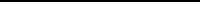 Liczba miejsc wychowania przedszkolnego dofinansowanych w programie
Kryterium weryfikowane na podstawie zapisów 
we wniosku o dofinansowanie projektu.koszt jednostkowy miejsca wychowania przedszkolnego utworzonego w ramach projektu powyżej 2 081euro lub brak informacji dotyczącej finansowania tworzenia nowych miejsc wychowania przedszkolnego w ramach projektu - 0 pkt,koszt jednostkowy miejsca wychowania przedszkolnego utworzonego w ramach projektu jest równy lub mniejszy 2 081 euro - 3  pkt3Projekt wynika z Planu Inwestycyjnego dla subregionu objętego problemowym  Obszarem Strategicznej Interwencji (OSI problemowymi).W ramach kryterium ocenie podlega, czy projekt jest zawarty w Planie inwestycyjnym dla subregionu objętego problemowym Obszarem Strategicznej Interwencji, jako projekt towarzyszący. Wsparcie Obszarów Strategicznej Interwencji w ramach RPO WM 2014-2020 odbywa się poprzez realizację Planów Inwestycyjnych dla 5 subregionów (ciechanowskiego, płockiego, ostrołęckiego, siedleckiego i radomskiego) objętych  OSI problemowymi. Plany inwestycyjne dla poszczególnych subregionów są dostępne na stronie www.funduszedlamazowsza.eu, zakładka O programie/ Zapoznaj się z prawem i dokumentami. Zastosowanie kryterium przyczyni się do wzmocnienia potencjału Obszarów Strategicznej Interwencji (OSI) oraz zapewni komplementarność wsparcia w ramach EFS  i EFRR.Kryterium wynika z zapisów Regionalnego Programu Operacyjnego Województwa Mazowieckiego 2014-2020.Kryterium weryfikowane na podstawie zapisów 
we wniosku o dofinansowanie projektu.projekt nie wynika z Planu Inwestycyjnego dla subregionu objętego problemowym Obszarem Strategicznej Interwencji (OSI problemowymi) lub brak informacji w tym zakresie – 0 pkt,projekt wynika z Planu Inwestycyjnego dla subregionu objętego problemowym Obszarem Strategicznej Interwencji (OSI problemowymi) - 2 pkt2Lp.KryteriumOpis kryteriumPunktacjaMaksymalna liczba punktów1.Nie mniej niż 80% powstałych w ramach projektu nowych miejsc wychowania przedszkolnego znajduje się na obszarach województwa mazowieckiego o najniższym stopniu upowszechnienia edukacji przedszkolnej (poniżej średniej dla województwa).Kryterium zapewnia silniejszą koncentrację wsparcia na obszarach cechujących się największymi potrzebami w zakresie edukacji przedszkolnej, zwłaszcza na obszarach o niskim wskaźniku upowszechnienia edukacji przedszkolnej.Kryterium przyczynia się do realizacji założeń Regionalnego Programu Operacyjnego Województwa Mazowieckiego na lata 2014-2020 w zakresie osiągnięcia większej spójności społeczno-gospodarczej.Wykaz gmin o najmniejszym stopniu upowszechnienia edukacji przedszkolnej stanowi załącznik do Regulaminu konkursu.Kryterium weryfikowane na podstawie zapisów we wniosku o dofinansowanie projektu.do 80% powstałych w ramach projektu nowych miejsc wychowania przedszkolnego znajduje się na obszarach województwa mazowieckiego o najniższym stopniu upowszechnienia edukacji przedszkolnej lub brak informacji w tym zakresie – 0 pkt,od 80% powstałych w ramach projektu nowych miejsc wychowania przedszkolnego znajduje się na obszarach województwa mazowieckiego o najniższym stopniu upowszechnienia edukacji przedszkolnej – 4 pkt4 Projekt jest realizowany wyłącznie na rzecz istniejących ośrodków wychowania przedszkolnego z terenów wiejskich lub/i z terenu miast średnich, w tym w szczególności miast średnich tracących funkcje społeczno-gospodarcze.Kryterium zapewnia silniejszą koncentrację wsparcia na obszarach cechujących się największymi potrzebami w zakresie ograniczania zjawiska nierównego startu na etapie edukacji przedszkolnej, zwłaszcza dzieciom z terenów wiejskich lub/i z terenu miast średnich, w tym w szczególności miast średnich tracących funkcje społeczno-gospodarcze.Kryterium przyczynia się do realizacji założeń Regionalnego Programu Operacyjnego Województwa Mazowieckiego na lata 2014-2020 w zakresie osiągnięcia większej spójności społeczno-gospodarczej w szczególności pomiędzy obszarami wiejskimi i miejskimi. W przypadku preferencji dotyczących wsparcia miast średnich, w tym w szczególności miast średnich tracących funkcje społeczno-gospodarcze, kryterium jest zgodne z Wytycznymi w zakresie realizacji przedsięwzięć z udziałem środków Europejskiego Funduszu Społecznego w obszarze edukacji na lata 2014-2020.Kryterium weryfikowane na podstawie zapisów we wniosku o dofinansowanie projektu.projekt nie jest realizowany   wyłącznie na rzecz istniejących ośrodków wychowania przedszkolnego z terenów wiejskich lub/i z terenu miast średnich, w tym w szczególności miast średnich tracących funkcje społeczno-gospodarcze lub brak informacji w tym zakresie – 0 pktprojekt jest realizowany wyłącznie na rzecz istniejących ośrodków wychowania przedszkolnego z terenów wiejskich lub/i z terenu miast średnich, w tym w szczególności miast średnich tracących funkcje społeczno-gospodarcze – 2 pkt2Projekt jest realizowany wyłącznie na rzecz ośrodków wychowania przedszkolnego, które nie korzystały ze środków EFS dostępnych w ramach programów operacyjnych w ciągu 3 lat poprzedzających moment złożenia wniosku o dofinansowanie.Kryterium ma na celu ukierunkowanie wsparcia na ośrodki wychowania przedszkolnego niekorzystające ze wsparcia ze środków EFS dostępnych w ramach programów operacyjnych w ciągu 3 lat poprzedzających moment złożenia wniosku o dofinansowanie. Kryterium przyczyni się do wyrównania szans na początkowym etapie edukacji na obszarze całego województwa mazowieckiego.Kryterium wynika z Wytycznych w zakresie realizacji przedsięwzięć z udziałem środków Europejskiego Funduszu Społecznego w obszarze edukacji na lata 2014-2020.Kryterium weryfikowane na podstawie zapisów we wniosku o dofinansowanie projektu.projekt nie jest realizowany wyłącznie na rzecz ośrodków wychowania przedszkolnego, które nie korzystały ze środków EFS dostępnych w ramach programów operacyjnych w ciągu 3 lat poprzedzających moment złożenia wniosku o dofinansowanie lub brak informacji w tym zakresie – 0 pktprojekt jest realizowany wyłącznie na rzecz ośrodków wychowania przedszkolnego, które nie korzystały ze środków EFS dostępnych w ramach programów operacyjnych w ciągu 3 lat poprzedzających moment złożenia wniosku o dofinansowanie – 4 pkt4Nie mniej niż 10% dzieci objętych wsparciem w projekcie stanowią dzieci z niepełnosprawnością.Kryterium ma na celu nasilenie działań mających na celu wyrównanie szans edukacyjnych dzieci z niepełnosprawnością.Kryterium jest zgodne z ratyfikowaną przez Polskę Konwencją Praw Dziecka, która w artykule 23 pkt. 1 mówi, że ”Dzieci psychicznie lub fizycznie niepełnosprawne winny mieć zapewnioną pełnię normalnego życia w warunkach gwarantującym im godność, umożliwiającym im czynne uczestniczenie w życiu społeczeństwa” oraz ustawą oświatową dającą prawo dzieciom z niepełnosprawnością  do korzystania z powszechnie obowiązujących form kształcenia.Kryterium weryfikowane na podstawie zapisów we wniosku o dofinansowanie projektu.do 10 % wszystkich dzieci objętych wsparciem w projekcie stanowią dzieci z niepełnosprawnością lub brak informacji w tym zakresie – 0 pkt,od 10% do 40% wszystkich dzieci objętych wsparciem w projekcie stanowią dzieci z niepełnosprawnością – 3 pkt,powyżej 40% wszystkich dzieci objętych wsparciem w projekcie stanowią dzieci z niepełnosprawnością – 6 pkt6Projekty obejmują minimum jedno dodatkowe działanie mające na celu zwiększenie efektywności wsparcia w ramach upowszechnia edukacji przedszkolnej: rozszerzenie oferty ośrodka wychowania przedszkolnego o dodatkowe zajęcia wyrównujące szanse edukacyjne dzieci w zakresie stwierdzonych deficytów;wydłużenie godzin pracy ośrodka wychowania przedszkolnego;doskonalenie umiejętności, kompetencji lub kwalifikacji zawodowych nauczycieli ośrodka wychowania przedszkolnego do pracy z dziećmi w wieku przedszkolnym, w tym w szczególności z dziećmi ze specjalnymi potrzebami edukacyjnymi oraz w zakresie współpracy nauczycieli z rodzicami, w tym radzenia sobie w sytuacjach trudnych.Kryterium ma na celu zwiększenie skuteczności wsparcia realizowanego w ramach upowszechniania edukacji przedszkolnej. Ponadto zapewnia racjonalne i efektywne wykorzystanie środków z Europejskiego Funduszu Społecznego.Kryterium jest zgodne z Wytycznymi w zakresie realizacji przedsięwzięć z udziałem środków Europejskiego Funduszu Społecznego w obszarze edukacji na lata 2014-2020.Kryterium weryfikowane na podstawie zapisów we wniosku o dofinansowanie projektu.brak dodatkowych działań lub brak informacji w tym zakresie – 0 pkt,1 dodatkowe działanie – 2 pkt,2 dodatkowe działania – 4 pkt,3 dodatkowe działania – 6 pktdodatkowo dodaje się 2 punkt, jeśli doskonalenie zawodowe nauczycieli dotyczy poprawy kompetencji lub kwalifikacji w zakresie pedagogiki specjalnej8Projekt jest wpisany do programu rewitalizacji obowiązującego na obszarze, na którym jest realizowany.W ramach kryterium ocenie podlega, czy projekt jest zgodny z obowiązującym (na dzień składania wniosku o dofinansowanie) programem rewitalizacji, przy czym zgodność projektu z programem rewitalizacji oznacza wskazanie go wprost w programie rewitalizacji (lista projektów głównych) lub określenie wśród pozostałych rodzajów przedsięwzięć rewitalizacyjnych (przedsięwzięcia uzupełniające), które realizują kierunki działań programu.Zastosowanie kryterium przyczyni się do wsparcia procesu rewitalizacji mającego na celu pobudzenie aktywności środowisk lokalnych, stymulowanie współpracy na rzecz rozwoju społeczno-gospodarczego oraz przeciwdziałanie zjawisku wykluczenia społecznego na obszarach degradowanych i zmarginalizowanych. W celu uzyskania korzystnych efektów działań rewitalizacyjnych niezbędna jest koordynacja i synergia projektów finansowanych w ramach EFS i EFRR.Program rewitalizacji musi znajdować się w Wykazie programów rewitalizacji województwa mazowieckiego publikowanym na stronie http://www.funduszedlamazowsza.eu/Kryterium wynika z zapisów Regionalnego Programu Operacyjnego Województwa Mazowieckiego na lata 2014-2020.Kryterium weryfikowane na podstawie zapisów we wniosku o dofinansowanie projektu.projekt nie jest zgodny obowiązującym z programem rewitalizacji lub brak informacji w tym zakresie – 0 pkt,projekt jest zgodny z obowiązującym programemrewitalizacji – 2 pkt2Projekt sprzyja oszczędnemu, efektywnemu 
i wydajnemu wydatkowaniu środków oraz zapewnia realizację wskaźników z zachowaniem efektywności kosztowej.Wskaźnik: „Liczba miejsc wychowania przedszkolnego dofinansowanych w programie” jest ramą wykonania osi priorytetowej X i będzie służył KE do oceny realizacji celów RPO WM.Maksymalna wartość projektu, w przeliczeniu na wskaźnik „Liczba miejsc wychowania przedszkolnego dofinansowanych w programie", nie może przekroczyć kwoty 2 081 euro (kwotę należy przeliczyć wg kursu euro podanego w regulaminie konkursu).Koszt liczony według wzoru:Wartość projektu (euro)------------------------------------------------------- <=  2 081 euro Liczba miejsc wychowania przedszkolnego dofinansowanych w programieKryterium weryfikowane na podstawie zapisów we wniosku o dofinansowanie projektu.średni koszt jednostkowy miejsca wychowania przedszkolnego utworzonego i/lub dostosowanego do potrzeb dzieci z niepełnosprawnościami w ramach projektu powyżej 2 081 euro lub brak informacji dotyczącej finansowania tworzenia nowych miejsc wychowania przedszkolnego w ramach projektu – 0 pkt,średni koszt jednostkowy miejsca wychowania przedszkolnego utworzonego i/lub dostosowanego do potrzeb dzieci z niepełnosprawnościami w ramach projektu jest równy lub mniejszy 2 081 euro – 3 pkt3Projekt wynika z Planu Inwestycyjnego dla subregionu objętego problemowym  Obszarem Strategicznej Interwencji (OSI problemowymi).W ramach kryterium ocenie podlega, czy projekt jest zawarty w Planie inwestycyjnym dla subregionu objętego problemowym Obszarem Strategicznej Interwencji, jako projekt towarzyszący. Wsparcie Obszarów Strategicznej Interwencji w ramach RPO WM 2014-2020 odbywa się poprzez realizację Planów Inwestycyjnych dla 5 subregionów (ciechanowskiego, płockiego, ostrołęckiego, siedleckiego i radomskiego) objętych OSI problemowymi. Plany inwestycyjne dla poszczególnych subregionów są dostępne na stronie www.funduszedlamazowsza.eu, zakładka O programie/ Zapoznaj się z prawem i dokumentami. Zastosowanie kryterium przyczyni się do wzmocnienia potencjału Obszarów Strategicznej Interwencji (OSI) oraz zapewni komplementarność wsparcia w ramach EFS  i EFRR.Kryterium wynika z zapisów Regionalnego Programu Operacyjnego Województwa Mazowieckiego na lata 2014-2020.Kryterium weryfikowane na podstawie zapisów we wniosku o dofinansowanie projektu.projekt nie wynika z Planu Inwestycyjnego dla subregionu objętego problemowym Obszarem Strategicznej Interwencji (OSI problemowymi) lub brak informacji w tym zakresie – 0 pkt, projekt wynika z Planu Inwestycyjnego dla subregionu objętego problemowym Obszarem Strategicznej Interwencji (OSI problemowymi) – 2 pkt2Lp.KryteriumOpis kryteriumPunktacjaMaksymalna liczba punktówProjekt jest realizowany na obszarze województwa mazowieckiego, na którym stopień upowszechnienia edukacji przedszkolnej jest niższy niż średnia dla województwa.Kryterium zapewnia silniejszą koncentrację wsparcia na obszarach cechujących się największymi potrzebami w zakresie edukacji przedszkolnej, zwłaszcza na obszarach o niskim wskaźniku upowszechnienia edukacji przedszkolnej.Kryterium przyczynia się do realizacji założeń Regionalnego Programu Operacyjnego Województwa Mazowieckiego na lata 2014-2020 w zakresie osiągnięcia większej spójności społeczno-gospodarczej.Wykaz gmin o najniższym stopniu upowszechnienia edukacji przedszkolnej stanowi załącznik do Regulaminu konkursu.Kryterium zostanie spełnione w przypadku, gdy projekt będzie realizowany wyłącznie na obszarze gminy/gmin, w których stopień upowszechniania edukacji przedszkolnej jest niższy niż średnia dla województwa mazowieckiego. Kryterium weryfikowane na podstawie zapisów we wniosku o dofinansowanie projektu.projekt jest realizowany na obszarze województwa mazowieckiego, na którym stopień upowszechnienia edukacji przedszkolnej jest wyższy niż średnia dla województwa- 0 pkt projekt jest realizowany wyłącznie na obszarze województwa mazowieckiego, na którym stopień upowszechnienia edukacji przedszkolnej jest niższy niż średnia dla województwa- 6 pkt 6 Projekt jest realizowany wyłącznie na rzecz ośrodków wychowania przedszkolnego, które nie korzystały ze środków EFS dostępnych 
w ramach programów operacyjnych w ciągu 3 lat poprzedzających moment złożenia wniosku o dofinansowanie.Kryterium ma na celu ukierunkowanie wsparcia na ośrodki wychowania przedszkolnego niekorzystające ze wsparcia ze środków EFS dostępnych w ramach programów operacyjnych w ciągu 3 lat poprzedzających moment złożenia wniosku o dofinansowanie. Kryterium przyczyni się do wyrównania szans na początkowym etapie edukacji na obszarze całego województwa mazowieckiego.Kryterium wynika z Wytycznych w zakresie realizacji przedsięwzięć z udziałem środków Europejskiego Funduszu Społecznego w obszarze edukacji na lata 2014-2020.Kryterium weryfikowane na podstawie zapisów we wniosku o dofinansowanie projektu.projekt nie jest realizowany wyłącznie na rzecz ośrodków wychowania przedszkolnego, które nie korzystały ze środków EFS dostępnych w ramach programów operacyjnych w ciągu 3 lat poprzedzających moment złożenia wniosku o dofinansowanie lub brak informacji w tym zakresie – 0 pktprojekt jest realizowany wyłącznie na rzecz ośrodków wychowania przedszkolnego, które nie korzystały ze środków EFS dostępnych w ramach programów operacyjnych w ciągu 3 lat poprzedzających moment złożenia wniosku o dofinansowanie – 4 pkt4Minimum 30% dzieci uczęszczających do ośrodka wychowania przedszkolnego zostanie objętych zajęciami wyrównującymi szanse edukacyjne w zakresie stwierdzonych deficytów.Kryterium ma na celu zwiększenie skuteczności wsparcia realizowanego w ramach upowszechniania edukacji przedszkolnej. Ponadto zapewnia racjonalne i efektywne wykorzystanie środków z Europejskiego Funduszu Społecznego.Kryterium weryfikowane na podstawie zapisów we wniosku o dofinansowanie projektu.projekt przewiduje objęcie mniej niż 30% dzieci uczęszczających do ośrodka wychowania przedszkolnego zajęciami wyrównującymi szanse edukacyjne w zakresie stwierdzonych deficytów;– 0 pktprojekt przewiduje objęcie min. 30% dzieci uczęszczających do ośrodka wychowania przedszkolnego zajęciami wyrównującymi szanse edukacyjne w zakresie stwierdzonych deficytów;– 8 pkt8Projekt jest wpisany do programu rewitalizacji obowiązującego na obszarze, na którym jest realizowany.W ramach kryterium ocenie podlega, czy projekt jest zgodny z obowiązującym (na dzień składania wniosku o dofinansowanie) programem rewitalizacji, przy czym zgodność projektu z programem rewitalizacji oznacza wskazanie go wprost w programie rewitalizacji (lista projektów głównych) lub określenie wśród pozostałych rodzajów przedsięwzięć rewitalizacyjnych (przedsięwzięcia uzupełniające), które realizują kierunki działań programu.Zastosowanie kryterium przyczyni się do wsparcia procesu rewitalizacji mającego na celu pobudzenie aktywności środowisk lokalnych, stymulowanie współpracy na rzecz rozwoju społeczno-gospodarczego oraz przeciwdziałanie zjawisku wykluczenia społecznego na obszarach degradowanych i zmarginalizowanych. W celu uzyskania korzystnych efektów działań rewitalizacyjnych niezbędna jest koordynacja i synergia projektów finansowanych w ramach EFS i EFRR.Program rewitalizacji musi znajdować się w Wykazie programów rewitalizacji województwa mazowieckiego publikowanym na stronie http://www.funduszedlamazowsza.eu/Kryterium wynika z zapisów Regionalnego Programu Operacyjnego Województwa Mazowieckiego na lata 2014-2020.Kryterium weryfikowane na podstawie zapisów we wniosku o dofinansowanie projektu.projekt nie jest zgodny obowiązującym z programem rewitalizacji lub brak informacji w tym zakresie – 0 pkt,projekt jest zgodny z obowiązującym programemrewitalizacji – 2 pkt2Projekt sprzyja oszczędnemu, efektywnemu 
i wydajnemu wydatkowaniu środków oraz zapewnia realizację wskaźników z zachowaniem efektywności kosztowej.Wskaźnik: „Liczba miejsc wychowania przedszkolnego dofinansowanych w programie” jest ramą wykonania osi priorytetowej X i będzie służył KE do oceny realizacji celów RPO WM.Maksymalna wartość projektu, w przeliczeniu na wskaźnik „Liczba miejsc wychowania przedszkolnego dofinansowanych w programie", nie może przekroczyć kwoty 2 081 euro (kwotę należy przeliczyć wg kursu euro podanego w regulaminie konkursu).Koszt liczony według wzoru:Wartość projektu (euro)---------------------------------------------------- <=  2 081 euro Liczba miejsc wychowania przedszkolnego dofinansowanych w programieKryterium weryfikowane na podstawie zapisów we wniosku o dofinansowanie projektu.średni koszt jednostkowy miejsca wychowania przedszkolnego utworzonego i/lub dostosowanego do potrzeb dzieci z niepełnosprawnościami w ramach projektu powyżej 2 081 euro lub brak informacji dotyczącej finansowania tworzenia nowych miejsc wychowania przedszkolnego w ramach projektu – 0 pkt,średni koszt jednostkowy miejsca wychowania przedszkolnego utworzonego i/lub dostosowanego do potrzeb dzieci z niepełnosprawnościami w ramach projektu jest równy lub mniejszy 2 081 euro – 3 pkt3Projekt wynika z Planu Inwestycyjnego dla subregionu objętego problemowym Obszarem Strategicznej Interwencji (OSI problemowymi).W ramach kryterium ocenie podlega, czy projekt jest zawarty w Planie inwestycyjnym dla subregionu objętego problemowym Obszarem Strategicznej Interwencji, jako projekt towarzyszący. Wsparcie Obszarów Strategicznej Interwencji w ramach RPO WM 2014-2020 odbywa się poprzez realizację Planów Inwestycyjnych dla 5 subregionów (ciechanowskiego, płockiego, ostrołęckiego, siedleckiego i radomskiego) objętych OSI problemowymi. Plany inwestycyjne dla poszczególnych subregionów są dostępne na stronie www.funduszedlamazowsza.eu, zakładka O programie/ Zapoznaj się z prawem i dokumentami. Zastosowanie kryterium przyczyni się do wzmocnienia potencjału Obszarów Strategicznej Interwencji (OSI) oraz zapewni komplementarność wsparcia w ramach EFS i EFRR.Kryterium wynika z zapisów Regionalnego Programu Operacyjnego Województwa Mazowieckiego na lata 2014-2020.Kryterium weryfikowane na podstawie zapisów we wniosku o dofinansowanie projektu.projekt nie wynika z Planu Inwestycyjnego dla subregionu objętego problemowym Obszarem Strategicznej Interwencji (OSI problemowymi) lub brak informacji w tym zakresie – 0 pkt, projekt wynika z Planu Inwestycyjnego dla subregionu objętego problemowym Obszarem Strategicznej Interwencji (OSI problemowymi) – 2 pkt2Lp.KryteriumOpis kryteriumPunktacjaMaksymalna liczba punktówProjekt jest realizowany na obszarze województwa mazowieckiego, na którym stopień upowszechnienia edukacji przedszkolnej jest niższy niż średnia dla województwa.Spełnienie kryterium będzie oceniane na podstawie treści wniosku o dofinansowanie projektu.Kryterium zapewnia silniejszą koncentrację wsparcia na obszarach cechujących się największymi potrzebami w zakresie edukacji przedszkolnej, zwłaszcza na obszarach o niskim wskaźniku upowszechnienia edukacji przedszkolnej. Kryterium zostanie spełnione w przypadku, gdy projekt będzie realizowany wyłącznie na obszarze gminy/gmin, w których stopień upowszechniania edukacji przedszkolnej jest niższy niż średnia dla województwa mazowieckiego.Wykaz gmin o najniższym stopniu upowszechnienia edukacji przedszkolnej stanowi załącznik do Regulaminu konkursu.Kryterium przyczynia się do realizacji założeń RPO WM 2014-2020 w zakresie osiągnięcia większej spójności społeczno-gospodarczej.0 pkt. - projekt jest realizowany na obszarze województwa mazowieckiego, na którym stopień upowszechnienia edukacji przedszkolnej jest wyższy niż średnia dla województwa6 pkt. - projekt jest realizowany wyłącznie na obszarze województwa mazowieckiego, na którym stopień upowszechnienia edukacji przedszkolnej jest niższy niż średnia dla województwa6Projekt jest realizowany wyłącznie na rzecz ośrodków wychowania przedszkolnego, które nie korzystały ze środków EFS dostępnych w ramach programów operacyjnych w ciągu 3 lat poprzedzających moment złożenia wniosku o dofinansowanie.Spełnienie kryterium będzie oceniane na podstawie treści wniosku o dofinansowanie projektu.Kryterium ma na celu ukierunkowanie wsparcia na ośrodki wychowania przedszkolnego niekorzystające ze wsparcia ze środków EFS dostępnych w ramach programów operacyjnych w ciągu 3 lat poprzedzających moment złożenia wniosku o dofinansowanie. Kryterium przyczyni się do wyrównania szans na początkowym etapie edukacji na obszarze całego województwa mazowieckiego.Kryterium wynika z Wytycznych w zakresie realizacji przedsięwzięć z udziałem środków Europejskiego Funduszu Społecznego w obszarze edukacji na lata 2014-2020.0 pkt. - projekt nie jest realizowany wyłącznie na rzecz OWP, które nie korzystały ze środków EFS w ciągu 3 lat poprzedzających moment złożenia wniosku lub brak informacji w tym zakresie4 pkt. - projekt jest realizowany wyłącznie na rzecz OWP, które nie korzystały ze środków EFS w ciągu 3 lat poprzedzających moment złożenia wniosku4Minimum 30% dzieci uczęszczających do ośrodka wychowania przedszkolnego zostanie objętych zajęciami wyrównującymi szanse edukacyjne w zakresie stwierdzonych deficytów.Spełnienie kryterium będzie oceniane na podstawie treści wniosku o dofinansowanie projektu.Kryterium ma na celu zwiększenie skuteczności wsparcia realizowanego w ramach upowszechniania edukacji przedszkolnej. Ponadto zapewnia racjonalne i efektywne wykorzystanie środków z Europejskiego Funduszu Społecznego.0 pkt – w projekcie przewidziano objęcie mniej niż 30% dzieci uczęszczających do OWP zajęciami wyrównującymi szanse edukacyjne w zakresie stwierdzonych deficytów;8 pkt. – w projekcie przewidziano objęcie min. 30% dzieci uczęszczających do OWP zajęciami wyrównującymi szanse edukacyjne w zakresie stwierdzonych deficytów;8Projekt jest wpisany w program rewitalizacji obowiązujący na obszarze, na którym jest realizowany.Spełnienie kryterium będzie oceniane na podstawie treści wniosku o dofinansowanie projektu.Zastosowanie kryterium przyczynia się do wsparcia procesu rewitalizacji mającego na celu pobudzenie aktywności środowisk lokalnych, stymulowanie współpracy na rzecz rozwoju społeczno-gospodarczego oraz przeciwdziałanie zjawisku wykluczenia społecznego na obszarach degradowanych i zmarginalizowanych.W celu uzyskania korzystnych efektów działań rewitalizacyjnych niezbędna jest koordynacja i synergia projektów finansowanych w ramach EFS i EFRR.W ramach kryterium ocenie podlega, czy projekt jest zgodny z obowiązującym (na dzień składania wniosku o dofinansowanie) programem rewitalizacji, przy czym zgodność projektu z programem rewitalizacji oznacza wpisanie go wprost w programie rewitalizacji (lista projektów głównych) lub określenie wśród pozostałych rodzajów przedsięwzięć rewitalizacyjnych (przedsięwzięcia uzupełniające), które realizują kierunki działań programu.Zgodność z lokalnym programem rewitalizacji będzie weryfikowana poprzez zgodność przedsięwzięcia wskazanego w programie rewitalizacji z zasadami i typami operacji przewidzianymi w konkursie oraz realizację wskaźników obligatoryjnych dla konkursu.Program rewitalizacji musi znajdować się w Wykazie programów rewitalizacji województwa mazowieckiego, publikowanym na stronie http://www.funduszedlamazowsza.euKryterium wynika z zapisów RPO WM 2014 – 2020 oraz Wytycznych w zakresie rewitalizacji w programach operacyjnych na lata 2014-2020.0 pkt – projekt nie jest wpisany w program rewitalizacji lub brak informacji w tym zakresie2 pkt – projekt jest wpisany w program rewitalizacji 2Projekt jest zawarty w Planie Inwestycyjnym dla subregionu objętego problemowym Obszarem Strategicznej Interwencji (OSI problemowymi).Spełnienie kryterium będzie oceniane na podstawie treści wniosku o dofinansowanie projektu.W ramach kryterium ocenie podlega, czy projekt jest zawarty w Planie inwestycyjnym dla subregionu objętego problemowym Obszarem Strategicznej Interwencji, jako projekt towarzyszący. Wsparcie Obszarów Strategicznej Interwencji w ramach RPO WM 2014-2020 odbywa się poprzez realizację Planów Inwestycyjnych dla 5 subregionów (ciechanowskiego, płockiego, ostrołęckiego, siedleckiego i radomskiego) objętych OSI problemowymi. Plany inwestycyjne dla poszczególnych subregionów są dostępne na stronie www.funduszedlamazowsza.eu, zakładka O programie/ Zapoznaj się z prawem i dokumentami. Zastosowanie kryterium przyczyni się do wzmocnienia potencjału Obszarów Strategicznej Interwencji (OSI) oraz zapewni komplementarność wsparcia w ramach EFS i EFRR.Kryterium wynika z zapisów RPO WM 2014-2020.0 pkt – projekt nie jest zawarty w Planie Inwestycyjnym dla subregionu objętego problemowym Obszarem Strategicznej Interwencji (OSI problemowymi) lub brak informacji w tym zakresie; 2 pkt - projekt jest zawarty w Planie Inwestycyjnym dla subregionu objętego problemowym Obszarem Strategicznej Interwencji (OSI problemowymi)2Lp.KryteriumOpis kryteriumPunktacjaMaksymalna liczba punktówProjekt jest realizowany na obszarze województwa mazowieckiego, na którym stopień upowszechnienia edukacji przedszkolnej jest niższy niż średnia dla województwa.Spełnienie kryterium będzie oceniane na podstawie treści wniosku o dofinansowanie projektu.Kryterium zapewnia silniejszą koncentrację wsparcia na obszarach cechujących się największymi potrzebami w zakresie edukacji przedszkolnej, zwłaszcza na obszarach o niskim wskaźniku upowszechnienia edukacji przedszkolnej. Kryterium zostanie spełnione w przypadku, gdy projekt będzie realizowany wyłącznie na obszarze gminy/gmin, w których stopień upowszechniania edukacji przedszkolnej jest niższy niż średnia dla województwa mazowieckiego.Wykaz gmin o najniższym stopniu upowszechnienia edukacji przedszkolnej stanowi załącznik do Regulaminu konkursu.Kryterium przyczynia się do realizacji założeń RPO WM 2014-2020 w zakresie osiągnięcia większej spójności społeczno-gospodarczej.0 pkt. - projekt jest realizowany na obszarze województwa mazowieckiego, na którym stopień upowszechnienia edukacji przedszkolnej jest wyższy niż średnia dla województwa6 pkt. - projekt jest realizowany wyłącznie na obszarze województwa mazowieckiego, na którym stopień upowszechnienia edukacji przedszkolnej jest niższy niż średnia dla województwa6Projekt jest realizowany wyłącznie na rzecz OWP, który nie korzystał ze środków EFS dostępnych w ramach programów operacyjnych w ciągu 3 lat poprzedzających moment złożenia wniosku o dofinansowanie.Spełnienie kryterium będzie oceniane na podstawie treści wniosku o dofinansowanie projektu.Kryterium ma na celu ukierunkowanie wsparcia na OWP niekorzystające ze wsparcia ze środków EFS dostępnych w ramach programów operacyjnych w ciągu 3 lat poprzedzających moment złożenia wniosku o dofinansowanie. Kryterium przyczyni się do wyrównania szans na początkowym etapie edukacji na obszarze całego województwa mazowieckiego.Kryterium wynika z Wytycznych w zakresie realizacji przedsięwzięć z udziałem środków Europejskiego Funduszu Społecznego w obszarze edukacji na lata 2014-2020.0 pkt. - projekt nie jest realizowany wyłącznie na rzecz OWP, który nie korzystał ze środków EFS w ciągu 3 lat poprzedzających moment złożenia wniosku lub brak informacji w tym zakresie4 pkt. - projekt jest realizowany wyłącznie na rzecz OWP, który nie korzystał ze środków EFS w ciągu 3 lat poprzedzających moment złożenia wniosku4Minimum 30% dzieci uczęszczających do OWP zostanie objętych zajęciami wyrównującymi szanse edukacyjne w zakresie stwierdzonych deficytów.Spełnienie kryterium będzie oceniane na podstawie treści wniosku o dofinansowanie projektu.Kryterium ma na celu zwiększenie skuteczności wsparcia realizowanego w ramach upowszechniania edukacji przedszkolnej. Ponadto zapewnia racjonalne i efektywne wykorzystanie środków z Europejskiego Funduszu Społecznego.0 pkt – w projekcie przewidziano objęcie mniej niż 30% dzieci uczęszczających do OWP zajęciami wyrównującymi szanse edukacyjne w zakresie stwierdzonych deficytów;8 pkt. – w projekcie przewidziano objęcie min. 30% dzieci uczęszczających do OWP zajęciami wyrównującymi szanse edukacyjne w zakresie stwierdzonych deficytów;8Projekt jest wpisany w program rewitalizacji obowiązujący na obszarze, na którym jest realizowany.Spełnienie kryterium będzie oceniane na podstawie treści wniosku o dofinansowanie projektu.Zastosowanie kryterium przyczynia się do wsparcia procesu rewitalizacji mającego na celu pobudzenie aktywności środowisk lokalnych, stymulowanie współpracy na rzecz rozwoju społeczno-gospodarczego oraz przeciwdziałanie zjawisku wykluczenia społecznego na obszarach degradowanych i zmarginalizowanych.W celu uzyskania korzystnych efektów działań rewitalizacyjnych niezbędna jest koordynacja i synergia projektów finansowanych w ramach EFS i EFRR.W ramach kryterium ocenie podlega, czy projekt jest zgodny z obowiązującym (na dzień składania wniosku o dofinansowanie) programem rewitalizacji, przy czym zgodność projektu z programem rewitalizacji oznacza wpisanie go wprost w programie rewitalizacji (lista projektów głównych) lub określenie wśród pozostałych rodzajów przedsięwzięć rewitalizacyjnych (przedsięwzięcia uzupełniające), które realizują kierunki działań programu.Zgodność z lokalnym programem rewitalizacji będzie weryfikowana poprzez zgodność przedsięwzięcia wskazanego w programie rewitalizacji z zasadami i typami operacji przewidzianymi w konkursie oraz realizację wskaźników obligatoryjnych dla konkursu.Program rewitalizacji musi znajdować się w Wykazie programów rewitalizacji województwa mazowieckiego, publikowanym na stronie http://www.funduszedlamazowsza.euKryterium wynika z zapisów RPO WM 2014 – 2020 oraz Wytycznych w zakresie rewitalizacji w programach operacyjnych na lata 2014-2020.0 pkt – projekt nie jest wpisany w program rewitalizacji lub brak informacji w tym zakresie2 pkt – projekt jest wpisany w program rewitalizacji 2Projekt jest zawarty w Planie Inwestycyjnym dla subregionu objętego problemowym Obszarem Strategicznej Interwencji (OSI problemowymi).Spełnienie kryterium będzie oceniane na podstawie treści wniosku o dofinansowanie projektu.W ramach kryterium ocenie podlega, czy projekt jest zawarty w Planie inwestycyjnym dla subregionu objętego problemowym Obszarem Strategicznej Interwencji, jako projekt towarzyszący. Wsparcie Obszarów Strategicznej Interwencji w ramach RPO WM 2014-2020 odbywa się poprzez realizację Planów Inwestycyjnych dla 5 subregionów (ciechanowskiego, płockiego, ostrołęckiego, siedleckiego i radomskiego) objętych OSI problemowymi. Plany inwestycyjne dla poszczególnych subregionów są dostępne na stronie www.funduszedlamazowsza.eu, zakładka O programie/ Zapoznaj się z prawem i dokumentami. Zastosowanie kryterium przyczyni się do wzmocnienia potencjału Obszarów Strategicznej Interwencji (OSI) oraz zapewni komplementarność wsparcia w ramach EFS i EFRR.Kryterium wynika z zapisów RPO WM 2014-2020.0 pkt – projekt nie jest zawarty w Planie Inwestycyjnym dla subregionu objętego problemowym Obszarem Strategicznej Interwencji (OSI problemowymi) lub brak informacji w tym zakresie; 2 pkt - projekt jest zawarty w Planie Inwestycyjnym dla subregionu objętego problemowym Obszarem Strategicznej Interwencji (OSI problemowymi)2Lp.KryteriumOpis kryteriumPunktacjaMaksymalna liczba punktówProjekt jest realizowany w partnerstwie.Zgodnie z RPO WM preferowana jest realizacja projektów w partnerstwie, zakładającym m.in. wykorzystanie doświadczenia i potencjału edukacyjnego partnerów. Partner wnosząc do projektu w szczególności zasoby organizacyjne, techniczne i ludzkie, zwiększy możliwości podniesienia jakości działań zaplanowanych w projekcie.Kryterium weryfikowane na podstawie zapisów we wniosku o dofinansowanie projektu.0/3 pkt3 pktGrupę docelową projektu stanowią osoby w wieku 50 lat i więcej (min. 30 % uczestników).Kryterium ma na celu podniesienie wskaźnika aktywizacji zawodowej osób powyżej 50 roku życia, co zostało uwzględnione w RPO WM.Osoby powyżej 50 roku życia są grupą społeczną doświadczającą szczególnych trudności związanych ze znalezieniem i utrzymaniem zatrudnienia. Wynika to m.in. z niechęci pracodawców do zatrudniania osób starszych, postrzeganych jako mniej wydajnych i gorzej wykwalifikowanych pracowników, jak również z niewielkiej motywacji osób starszych do podnoszenia raz zdobytych kwalifikacji zawodowych, czy też do całkowitego przekwalifikowania w odpowiedzi na potrzeby rynku pracy. Osoby w wieku 50+ znacznie częściej niż pozostali bezrobotni doświadczają problemu bezrobocia długotrwałego (powyżej 24 miesięcy), co dodatkowo utrudnia efektywną aktywizację zawodową tej grupy społecznej.Kryterium weryfikowane na podstawie zapisów we wniosku o dofinansowanie projektu.procentowy udział w projekcie osób w wieku 50 lat i więcej:poniżej 30% - 0 pkt,od 30% do 60% - 2 pktpowyżej 60% - 4 pkt4 pktProjekt skierowany jest wyłącznie do osób o niskich kwalifikacjach.Zgodnie z RPO WM kryterium zapewni wsparcie dla grupy do osób w wieku od 25 lat która ze względu na niskie kwalifikacje (tj. osób posiadających wykształcenie na poziomie do ISCED 3) jest mało elastyczna na rynku pracy i trudniej jej się dostosować do zmieniających się wymagań pracodawców.Kryterium weryfikowane na podstawie zapisów wniosku.0/6 pkt6 pktProjekt przyczyni się do podniesienia kompetencji kluczowych osób zamieszkujących obszary wiejskie, które stanowić będą min. 30% uczestników.Silniejsza koncentracja środków na działaniach prowadzonych na obszarach wiejskich, cechujących się największymi potrzebami w zakresie podnoszenia kompetencji kluczowych wśród osób dorosłych jest niezbędna w kontekście zróżnicowań wewnątrz regionalnych i potrzeby osiągnięcia większej spójności społeczno-gospodarczej oraz w celu realizacji założeń RPO WM.Obszary wiejskie są definiowanych zgodnie z Wytycznymi Ministra Infrastruktury i Rozwoju w zakresie monitorowania postępu rzeczowego realizacji programów operacyjnych na lata 2014-2020.Kryterium weryfikowane na podstawie zapisów we wniosku o dofinansowanie projektu.uczestnictwo w projekcie osób zamieszkujących obszary wiejskie:poniżej 30% – 0 pkt,powyżej 30% do 60% uczestników – 2 pkt,powyżej 60% uczestników – 4 pkt4 pktProjekt bazuje na już istniejących wysokiej jakości materiałach edukacyjnych dostępnych na zasadzie wolnych licencji.Kryterium przyczyni się do racjonalnego wykorzystania istniejących zasobów edukacyjnych, a także do wydatkowania środków publicznych zgodnie z zasadami skuteczności i oszczędności.Kryterium weryfikowane na podstawie zapisów we wniosku o dofinansowanie projektu.0/1 pkt1 pktWsparcie w zakresie szkoleń kierowane jest wyłącznie do osób, które nie uczestniczyły we wsparciu LLL (life long learning) oferowanym w tożsamym zakresie w ramach Programu Operacyjnego Kapitał Ludzki w latach 2013-2015.Realizacja projektów przewidzianych dla określonej w przedmiotowym kryterium grupy osób pozytywnie wpłynie na rynek pracy, bowiem w pierwszej kolejności objęte wsparciem zostaną osoby, które dotąd nie korzystały ze wsparcia w tożsamym zakresie w ramach POKL w latach 2013-2015.Kryterium weryfikowane na podstawie zapisów we wniosku o dofinansowanie projektu.0/2 pkt2 pktLp.KryteriumOpis kryteriumPunktacjaMaksymalna liczba punktów1.W ramach projektu co najmniej 60 % uczestników stanowią osoby w wieku od 25 lat do 50 lat.Zgodnie z RPO WM kryterium pozwoli na ukierunkowanie wsparcia do grupy osób w wieku od 25 lat, ale nie starszych niż 50 lat, która mniej aktywnie korzystała z dotychczas udzielanego wsparcia w ramach RPO WM 2014-2020. Kryterium weryfikowane na podstawie zapisów wniosku o dofinansowanie projektu.0/662. W wyniku udziału w projekcie co najmniej 60% osób objętych wsparciem osiągnie pełen poziom biegłości językowej, zgodny z Europejskim Systemem Opisu Kształcenia Językowego (tj. na poziomie A, B lub C).Kryterium ma na celu zapewnienie wysokiej jakości oferowanych szkoleń poprzez weryfikację efektów uczenia się, potwierdzonych uzyskaniem certyfikatu znajomości języka obcego (zgodnie z Europejskim Systemem Opisu Kształcenia Językowego).Pełen poziom kompetencji językowej oznacza cały poziom A (podstawy), B (samodzielność) lub C (biegłość). Wnioskodawca może zaplanować w ramach projektu realizację szkoleń i kursów językowych na jednym z sześciu poziomów językowych (A1, A2, B1, B2, C1, C2), jednak co najmniej 60% osób korzystających ze wsparcia musi osiągnąć pełen poziom biegłości językowej, a więc A (A1 i A2), B (B1 i B2) lub C (C1 i C2) Wnioskodawca w treści wniosku o dofinansowanie zobowiązany jest oświadczyć, że:- zapewni możliwość uzyskania przez uczestników projektu w trakcie jego trwania, certyfikatu potwierdzającego zdobycie określonego poziomu biegłości językowej, na zakończenie danego szkolenia/kursu językowego,- co najmniej 60% osób objętych wsparciem osiągnie pełen poziom biegłości językowej, zgodny z Europejskim Systemem Opisu Kształcenia Językowego (tj. A, B lub C),- weryfikacja poziomu osiągnięć językowych, będzie mieć formę egzaminu, przeprowadzanego przez certyfikowaną instytucję.Szczegółowe informacje w zakresie nabywania kwalifikacji zostały określone w załączniku nr 8 do Wytycznych w zakresie monitorowania postępu rzeczowego realizacji programów operacyjnych na lata 2014-2020.Kryterium zostanie zweryfikowane na podstawie zapisów we wniosku aplikacyjnym.co najmniej 60% osób biorących udział w projekcie osiągnie pełen poziom biegłości językowej:na poziomie poniżej 60% lub brak informacji w tym zakresie – 0 pkt,na poziomie 60% i więcej - 10 pkt103. W wyniku udziału w projekcie co najmniej 60% osób objętych wsparciem uzyska certyfikat potwierdzający kwalifikacje cyfrowe.Kryterium dotyczące weryfikacji efektów uczenia się, zmierzających do osiągnięcia przez uczestników projektu określonych kwalifikacji w zakresie posługiwania się technologiami komputerowymi, zostało wprowadzone w celu zapewnienia wysokiej jakości szkoleń. Wyznacznikiem dla prawidłowo zrealizowanego projektu nie jest wyłącznie ukończenie przez uczestników zaproponowanych szkoleń bądź kursów, ale formalne uznanie zdobytych w trakcie ich trwania kwalifikacji.W celu spełnienia kryterium Wnioskodawca, we wniosku o dofinansowanie zobowiązany jest oświadczyć, że co najmniej 60% osób objętych wsparciem ukończy kurs i/lub szkolenie oraz uzyska certyfikat potwierdzający kwalifikacje cyfrowe.Szczegółowe informacje w zakresie nabywania kwalifikacji zostały określone w załączniku nr 8 do Wytycznych w zakresie monitorowania postępu rzeczowego realizacji programów operacyjnych na lata 2014-2020.Kryterium zostanie zweryfikowane na podstawie zapisów we wniosku aplikacyjnym.co najmniej 60% osób biorących udział w projekcie ukończy kurs i/lub szkolenie oraz uzyska certyfikat potwierdzający kwalifikacje cyfrowe:na poziomie poniżej 60% lub brak informacji w tym zakresie – 0 pkt,na poziomie 60% i więcej - 10 pkt104. Projekt przewiduje realizację działań w partnerstwie.Wnioskodawca zamieszcza we wniosku o dofinansowanie dane każdej instytucji, z którą projekt jest realizowany w partnerstwie oraz zasoby ludzkie, organizacyjne, techniczne lub finansowe jakie wnosi ona do projektu. Wybór przez Wnioskodawcę partnera/partnerów musi nastąpić przed złożeniem wniosku o dofinansowanie. Nie jest to jednak równoznaczne z wymogiem zawarcia porozumienia albo umowy o partnerstwie między Wnioskodawcą a partnerem/partnerami przed złożeniem wniosku o dofinansowanie.Kryterium ma na celu podniesienie poziomu jakości świadczonych usług w zakresie kształcenia ustawicznego.Kryterium wynika z zapisów Regionalnego Programu Operacyjnego Województwa Mazowieckiego na lata 2014-2020.Kryterium weryfikowane na podstawie zapisów wniosku o dofinansowanie projektu. realizacja projektu w partnerstwie:brak partnerstwa lub brak informacji w tym zakresie – 0 pkt,z 1 partnerem – 1 pkt,z 2 partnerami – 2 pkt,z 3 i więcej partnerami - 3 pkt35. Projekt jest zgodny z programem rewitalizacji obowiązującym na obszarze, na którym jest realizowany.Zastosowanie kryterium przyczynia się do wsparcia procesu rewitalizacji mającego na celu pobudzenie aktywności środowisk lokalnych, stymulowanie współpracy na rzecz rozwoju społeczno-gospodarczego oraz przeciwdziałanie zjawisku wykluczenia społecznego na obszarach degradowanych i zmarginalizowanych. W celu uzyskania korzystnych efektów działań rewitalizacyjnych niezbędna jest koordynacja i synergia projektów finansowanych w ramach EFS i EFRR.Kryterium wynika z zapisów RPO WM oraz Wytycznych w zakresie rewitalizacji w programach operacyjnych na lata 2014-2020.W ramach kryterium ocenie podlega, czy projekt jest zgodny z obowiązującym (na dzień składania wniosku o dofinansowanie) programem rewitalizacji, przy czym zgodność projektu z programem rewitalizacji oznacza wskazanie go wprost w programie rewitalizacji (lista projektów głównych) lub określenie wśród pozostałych rodzajów przedsięwzięć rewitalizacyjnych (przedsięwzięcia uzupełniające), które realizują kierunki działań programu. Zgodność z lokalnym programem rewitalizacji będzie weryfikowana poprzez zgodność przedsięwzięcia wskazanego w programie rewitalizacji z zasadami i typami operacji przewidzianymi w konkursie oraz realizację wskaźników obligatoryjnych dla konkursu.Program rewitalizacji musi znajdować się w Wykazie programów rewitalizacji województwa mazowieckiego, publikowanym na stronie http://www.funduszedlamazowsza.eu/Kryterium weryfikowane na podstawie zapisów we wniosku o dofinansowanie projektuzgodność projektu z programem rewitalizacji:nie jest zgodny 
lub brak informacji w tym zakresie – 0 pkt,jest zgodny – 2 pkt 26. Projekt zakłada uczestnictwo co najmniej 30% osób zamieszkałych na obszarach wiejskich w województwie mazowieckim.Silniejsza koncentracja środków na działaniach prowadzonych na obszarach wiejskich, cechujących się największymi potrzebami w zakresie wyrównania szans edukacyjnych jest niezbędna w kontekście zróżnicowań wewnątrz regionalnych i potrzeby osiągnięcia większej spójności społeczno-gospodarczej oraz w celu realizacji założeń RPO WM 2014 - 2020.Obszary wiejskie są definiowane zgodnie z Wytycznymi Ministra Infrastruktury i Rozwoju w zakresie monitorowania postępu rzeczowego realizacji programów operacyjnych na lata 2014-2020.Osoby pochodzące z obszarów wiejskich należy rozumieć, jako osoby przebywające na obszarach słabo zaludnionych zgodnie ze stopniem urbanizacji (DEGURBA kategoria 3). Obszary słabo zaludnione to obszary, na których więcej niż 50% populacji zamieszkuje tereny wiejskie. Kategoria 3 DEGURBA powinna być określana na podstawie: http://ec.europa.eu/eurostat/ramon/miscellaneous/index.cfm?TargetUrl=DSP_DEGURBA tabela z nagłówkiem "dla roku odniesienia 2012".Kryterium przyczynia się do realizacji założeń Regionalnego Programu Operacyjnego Województwa Mazowieckiego 2014-2020 w zakresie osiągnięcia większej spójności społeczno-gospodarczej.Kryterium weryfikowane na podstawie zapisów wniosku o dofinansowanie projektu.uczestnictwo w projekcie  osób zamieszkałych na obszarach wiejskich:na poziomie poniżej 30% lub brak informacji w tym zakresie – 0 pkt,na poziomie powyżej  30% – 2 pkt,na poziomie powyżej 50% – 4 pkt47. Projekt wynika z Planu Inwestycyjnego dla subregionu objętego problemowym  Obszarem Strategicznej Interwencji (OSI problemowymi).W ramach kryterium ocenie podlega, czy projekt jest zawarty w Planie inwestycyjnym dla subregionu objętego problemowym Obszarem Strategicznej Interwencji, jako projekt towarzyszący. Wsparcie Obszarów Strategicznej Interwencji w ramach RPO WM 2014-2020 odbywa się poprzez realizację Planów Inwestycyjnych dla 5 subregionów (ciechanowskiego, płockiego, ostrołęckiego, siedleckiego i radomskiego) objętych  OSI problemowymi. Plany inwestycyjne dla poszczególnych subregionów są dostępne na stronie www.funduszedlamazowsza.eu, zakładka O programie/ Zapoznaj się z prawem i dokumentami. Zastosowanie kryterium przyczyni się do wzmocnienia potencjału Obszarów Strategicznej Interwencji (OSI) oraz zapewni komplementarność wsparcia w ramach EFS  i EFRR.Kryterium wynika z zapisów Regionalnego Programu Operacyjnego Województwa Mazowieckiego 2014-2020.Kryterium weryfikowane na podstawie zapisów we wniosku o dofinansowanie projektu.projekt nie wynika z Planu Inwestycyjnego dla subregionu objętego problemowym Obszarem Strategicznej Interwencji (OSI problemowymi) lub brak informacji w tym zakresie – 0 pkt,projekt wynika z Planu Inwestycyjnego dla subregionu objętego problemowym Obszarem Strategicznej Interwencji (OSI problemowymi) - 2 pkt;28.Projekt bazuje na już istniejących wysokiej jakości materiałach edukacyjnych dostępnych na zasadzie wolnych licencji.Kryterium przyczyni się do racjonalnego wykorzystania istniejących zasobów edukacyjnych, a także do wydatkowania środków publicznych zgodnie z zasadami skuteczności i oszczędności.Wnioskodawca zobowiązany jest wskazać we wniosku o dofinansowanie materiały edukacyjne dostępne na zasadzie wolnych licencji, z których będzie korzystał i krótko opisać sposób ich wykorzystania w projekcie.Kryterium weryfikowane na podstawie zapisów we wniosku o dofinansowanie projektu.0/1 pkt19.Wsparcie w zakresie szkoleń kierowane jest wyłącznie do osób, które nie uczestniczyły we wsparciu LLL (life long learning) oferowanym w tożsamym zakresie w ramach Programu Operacyjnego Kapitał Ludzki w latach 2013-2015 i/lub w RPO WM 2014 – 2020.Realizacja projektów przewidzianych dla określonej w przedmiotowym kryterium grupy osób pozytywnie wpłynie na rynek pracy, bowiem w pierwszej kolejności objęte wsparciem zostaną osoby, które dotąd nie korzystały ze wsparcia w tożsamym zakresie w ramach POKL w latach 2013-2015 i/lub w dotychczas udzielonym wsparciu w ramach RPO WM 2014 - 2020.Kryterium weryfikowane na podstawie zapisów we wniosku o dofinansowanie projektu.0/2 pkt2Lp.KryteriumOpis kryteriumPunktacjaMaksymalna liczba punktów1. W wyniku udziału w projekcie co najmniej 60% osób objętych wsparciem osiągnie pełen poziom biegłości językowej, zgodny z Europejskim Systemem Opisu Kształcenia Językowego (tj. na poziomie A, B lub C).Kryterium ma na celu zapewnienie wysokiej jakości oferowanych szkoleń poprzez weryfikację efektów uczenia się, potwierdzonych uzyskaniem certyfikatu znajomości języka obcego (zgodnie z Europejskim Systemem Opisu Kształcenia Językowego).Pełen poziom biegłości językowej oznacza osiągnięcie całego poziom A (podstawy), B (samodzielność) lub C (biegłość). Wnioskodawca może zaplanować w ramach projektu realizację szkoleń i kursów językowych na następujących poziomach językowych A1, A2, B1, B2, C1, C2, jednak co najmniej 60% osób korzystających ze wsparcia musi osiągnąć pełen poziom biegłości językowej, a więc A (A1 i A2), B (B1 i B2) lub C (C1 i C2) Wnioskodawca w treści wniosku o dofinansowanie zobowiązany jest oświadczyć, że:- zapewni możliwość uzyskania przez uczestników projektu w trakcie jego trwania, certyfikatu potwierdzającego zdobycie określonego poziomu biegłości językowej, na zakończenie danego szkolenia/kursu językowego,- co najmniej 60% osób objętych wsparciem osiągnie pełen poziom biegłości językowej, zgodny z Europejskim Systemem Opisu Kształcenia Językowego (tj. A, B lub C),- weryfikacja poziomu osiągnięć językowych, będzie mieć formę egzaminu, przeprowadzanego przez certyfikowaną instytucję.Szczegółowe informacje w zakresie nabywania kwalifikacji zostały określone w załączniku nr 8 do Wytycznych w zakresie monitorowania postępu rzeczowego realizacji programów operacyjnych na lata 2014-2020.Kryterium zostanie zweryfikowane na podstawie zapisów we wniosku o dofinansowanie projektu.-co najmniej 60% osób objętych wsparciem w projekcie osiągnie pełen poziom biegłości językowej- 10 pkt;-mniej niż 60% osób objętych wsparciem w projekcie osiągnie pełen poziom biegłości językowej lub brak informacji w tym zakresie – 0 pkt.102. W wyniku udziału w projekcie co najmniej 60% osób objętych wsparciem uzyska certyfikat potwierdzający kwalifikacje cyfrowe. Kryterium dotyczące weryfikacji efektów uczenia się, zmierzających do osiągnięcia przez uczestników projektu określonych kwalifikacji w zakresie posługiwania się technologiami komputerowymi, zostało wprowadzone w celu zapewnienia wysokiej jakości szkoleń. Wyznacznikiem dla prawidłowo zrealizowanego projektu nie jest wyłącznie ukończenie przez uczestników zaproponowanych szkoleń bądź kursów, ale formalne uznanie zdobytych w trakcie ich trwania kwalifikacji.W celu spełnienia kryterium Wnioskodawca, we wniosku o dofinansowanie zobowiązany jest oświadczyć, że co najmniej 60% osób objętych wsparciem ukończy kurs i/lub szkolenie oraz uzyska certyfikat potwierdzający kwalifikacje cyfrowe.Szczegółowe informacje w zakresie nabywania kwalifikacji zostały określone w załączniku nr 8 do Wytycznych w zakresie monitorowania postępu rzeczowego realizacji programów operacyjnych na lata 2014-2020.Kryterium zostanie zweryfikowane na podstawie zapisów we wniosku o dofinansowanie projektu.-co najmniej 60% osób objętych wsparciem w projekcie uzyska certyfikat potwierdzający kwalifikacje cyfrowe -10 pkt;-mniej niż 60% osób objętych wsparciem w projekcie uzyska certyfikat potwierdzający kwalifikacje cyfrowe lub brak informacji w tym zakresie – 0 pkt.103. Projekt przewiduje realizację działań w partnerstwie.Wnioskodawca zamieszcza we wniosku o dofinansowanie dane każdej instytucji, z którą projekt jest realizowany w partnerstwie oraz zasoby ludzkie, organizacyjne, techniczne lub finansowe jakie wnosi ona do projektu. Wybór przez Wnioskodawcę partnera/partnerów musi nastąpić przed złożeniem wniosku o dofinansowanie. Nie jest to jednak równoznaczne z wymogiem zawarcia porozumienia albo umowy o partnerstwie między Wnioskodawcą a partnerem/partnerami przed złożeniem wniosku o dofinansowanie.Kryterium ma na celu podniesienie poziomu jakości świadczonych usług w zakresie kształcenia ustawicznego.Kryterium wynika z zapisów Regionalnego Programu Operacyjnego Województwa Mazowieckiego na lata 2014-2020.Kryterium weryfikowane na podstawie zapisów we wniosku o dofinansowanie projektu. -realizacja projektu w partnerstwie - 3 pkt;-brak partnerstwa lub brak informacji w tym zakresie – 0 pkt.34. Projekt jest wpisany do programu rewitalizacji obowiązującego na obszarze, na którym jest realizowany.W ramach kryterium ocenie podlega, czy projekt jest zgodny z obowiązującym (na dzień składania wniosku o dofinansowanie) programem rewitalizacji, przy czym zgodność projektu z programem rewitalizacji oznacza wskazanie go wprost w programie rewitalizacji (lista projektów głównych) lub określenie wśród pozostałych rodzajów przedsięwzięć rewitalizacyjnych (przedsięwzięcia uzupełniające), które realizują kierunki działań programu.Zastosowanie kryterium przyczyni się do wsparcia procesu rewitalizacji mającego na celu pobudzenie aktywności środowisk lokalnych, stymulowanie współpracy na rzecz rozwoju społeczno-gospodarczego oraz przeciwdziałanie zjawisku wykluczenia społecznego na obszarach degradowanych i zmarginalizowanych. W celu uzyskania korzystnych efektów działań rewitalizacyjnych niezbędna jest koordynacja i synergia projektów finansowanych w ramach EFS i EFRR.Program rewitalizacji musi znajdować się w Wykazie programów rewitalizacji województwa mazowieckiego publikowanym na stronie http://www.funduszedlamazowsza.eu/Kryterium wynika z zapisów Regionalnego Programu Operacyjnego Województwa Mazowieckiego na lata 2014-2020.Kryterium weryfikowane na podstawie zapisów we wniosku o dofinansowanie projektu.-projekt jest zgodny 
z obowiązującym programemrewitalizacji – 2 pkt;-projekt nie jest zgodny z obowiązującym programem rewitalizacji lub brak informacji w tym zakresie – 0 pkt.25. Minimum 30% uczestników projektu stanowią osoby zamieszkałe na obszarach wiejskich.Silniejsza koncentracja środków na działaniach prowadzonych na obszarach wiejskich, cechujących się największymi potrzebami w zakresie wyrównania szans edukacyjnych jest niezbędna w kontekście zróżnicowań wewnątrz regionalnych i potrzeby osiągnięcia większej spójności społeczno-gospodarczej oraz w celu realizacji założeń RPO WM 2014 - 2020.Obszary wiejskie są definiowane zgodnie z Wytycznymi w zakresie monitorowania postępu rzeczowego realizacji programów operacyjnych na lata 2014-2020.Osoby pochodzące z obszarów wiejskich należy rozumieć, jako osoby przebywające na obszarach słabo zaludnionych zgodnie ze stopniem urbanizacji (DEGURBA kategoria 3). Obszary słabo zaludnione to obszary, na których więcej niż 50% populacji zamieszkuje tereny wiejskie.Kryterium weryfikowane na podstawie zapisów wniosku o dofinansowanie projektu.-minimum 30% uczestników zamieszkuje obszary wiejskie – 4 pkt;-mniej niż 30% uczestników zamieszkuje obszary wiejskie– 0 pkt.4 6. Projekt wynika z Planu Inwestycyjnego dla subregionu objętego problemowym Obszarem Strategicznej Interwencji (OSI problemowymi).W ramach kryterium ocenie podlega, czy projekt jest zawarty w Planie inwestycyjnym dla subregionu objętego problemowym Obszarem Strategicznej Interwencji, jako projekt towarzyszący. Wsparcie Obszarów Strategicznej Interwencji w ramach RPO WM 2014-2020 odbywa się poprzez realizację Planów Inwestycyjnych dla 5 subregionów (ciechanowskiego, płockiego, ostrołęckiego, siedleckiego i radomskiego) objętych OSI problemowymi. Plany inwestycyjne dla poszczególnych subregionów są dostępne na stronie www.funduszedlamazowsza.eu, zakładka O programie/ Zapoznaj się z prawem i dokumentami. Zastosowanie kryterium przyczyni się do wzmocnienia potencjału Obszarów Strategicznej Interwencji (OSI) oraz zapewni komplementarność wsparcia w ramach EFS i EFRR.Kryterium wynika z zapisów Regionalnego Programu Operacyjnego Województwa Mazowieckiego na lata 2014-2020.Kryterium weryfikowane na podstawie zapisów we wniosku o dofinansowanie projektu.-projekt wynika z Planu Inwestycyjnego dla subregionu objętego problemowym Obszarem Strategicznej Interwencji (OSI problemowymi) – 2 pkt;-projekt nie wynika z Planu Inwestycyjnego dla subregionu objętego problemowym Obszarem Strategicznej Interwencji (OSI problemowymi) lub brak informacji w tym zakresie – 0 pkt.27.Projekt bazuje na już istniejących wysokiej jakości materiałach edukacyjnych dostępnych na zasadzie wolnych licencji.Kryterium przyczyni się do racjonalnego wykorzystania istniejących zasobów edukacyjnych, a także do wydatkowania środków publicznych zgodnie z zasadami skuteczności i oszczędności.Wnioskodawca zobowiązany jest wskazać we wniosku o dofinansowanie materiały edukacyjne dostępne na zasadzie wolnych licencji, z których będzie korzystał i krótko opisać sposób ich wykorzystania w projekcie.Kryterium wynika z rekomendacji Komisji Europejskiej. Kryterium weryfikowane na podstawie zapisów we wniosku o dofinansowanie projektu.-projekt bazuje na już istniejących wysokiej jakości materiałach edukacyjnych dostępnych na zasadzie wolnych licencji- 1 pkt;-projekt nie bazuje na już istniejących wysokiej jakości materiałach edukacyjnych dostępnych na zasadzie wolnych licencji- 0 pkt.1 8.Wsparcie w zakresie szkoleń kierowane jest wyłącznie do osób, które nie uczestniczyły we wsparciu LLL (life long learning) oferowanym w tożsamym zakresie w ramach RPO WM 2014 – 2020.Realizacja projektów przewidzianych dla określonej w przedmiotowym kryterium grupy osób pozytywnie wpłynie na rynek pracy, bowiem w pierwszej kolejności objęte wsparciem zostaną osoby, które dotąd nie korzystały ze wsparcia w tożsamym zakresie w ramach RPO WM 2014 - 2020.Kryterium weryfikowane na podstawie zapisów we wniosku o dofinansowanie projektu.-wsparcie w zakresie szkoleń kierowane jest wyłącznie do osób, które nie uczestniczyły we wsparciu LLL (life long learning) oferowanym w tożsamym zakresie w ramach RPO WM 2014 – 2020- 2 pkt;-wsparcie w zakresie szkoleń nie jest kierowane wyłącznie do osób, które nie uczestniczyły we wsparciu LLL (life long learning) oferowanym w tożsamym zakresie w ramach RPO WM 2014 – 2020- 0 pkt. 2 Lp.KryteriumOpis kryteriumPunktacjaMaksymalna liczba punktówProjekt przewiduje przygotowanie nauczycieli do wykonywania zawodu nauczyciela kształcenia zawodowego adekwatnie do aktualnych potrzeb w zakresie kształcenia zawodowego wskazywanych przez pracodawców lokalnych/regionalnych oraz do programów wspomagania danej szkoły lub placówki systemu oświaty.Wsparcie obejmie finansowanie studiów podyplomowych (spełniające wymogi określone w rozporządzeniu Ministra Nauki i Szkolnictwa Wyższego z dnia 17 stycznia 2012 r. w sprawie standardów kształcenia przygotowującego do wykonywania zawodu nauczyciela kształcenia zawodowego) lub kursów kwalifikacyjnych przygotowujących do wykonywania zawodu nauczyciela kształcenia zawodowego w ramach wprowadzenia programów wspomagania danej placówki, zawodów nowo wprowadzonych do klasyfikacji zawodów szkolnictwa zawodowego, zawodów wprowadzonych w efekcie modernizacji oferty kształcenia zawodowego albo tworzenia nowych kierunków nauczania lub zawodów,  na które występuje deficyt na regionalnym lub lokalnym rynku pracy oraz braki kadrowe wśród nauczycieli kształcenia zawodowego.Potrzeby w przedmiotowym zakresie mogą zostać ocenione w szczególności na podstawie analiz własnych, informacji udostępnianych przez WUP, odnoszących się sytuacji w roku poprzedzającym ogłoszenie konkursu, a także danych statystycznych GUS.Kryterium weryfikowane na podstawie zapisów wniosku o dofinansowanie projektu.0/10 pkt10Wsparcie w ramach projektu zostanie skierowane w pierwszej kolejności do nauczycieli szkół/placówek systemu oświaty osiągających najsłabsze wyniki edukacyjne.Diagnoza zakresie przynależności do grupy szkół/placówek systemu oświaty osiągających najsłabsze wyniki edukacyjne w skali regionu, opisana przez Projektodawcę we wniosku o dofinansowanie projektu, odnosi się do wybranego parametru dotyczącego m.in. wyników edukacyjnych osiąganych przez szkołę lub placówkę systemu oświaty.Kryterium weryfikowane na podstawie zapisów wniosku o dofinansowanie projektu.0/1 pkt1Projekt bazuje na już istniejących materiałach edukacyjnych, w tym zasobach dostępnych swobodnie, na wolnych licencjach.Kryterium przyczyni się do racjonalnego wykorzystania istniejących zasobów edukacyjnych, a także do wydatkowania środków publicznych zgodnie z zasadami skuteczności i oszczędności. Powyższe zostanie zagwarantowane poprzez  przekazanie na mocy umowy o dofinansowanie projektu, praw autorskich do produktów powstałych w ramach projektów współfinansowanych przez  EFS do instytucji zarządzającej i wprowadzenie obligatoryjnego wymogu udostępniania powstałych materiałów edukacyjnych i szkoleniowych (np. podręczników, scenariuszy zajęć, materiałów multimedialnych, broszur) na zasadzie wolnej licencji. Beneficjent  zadeklaruje, jakie wolne licencje będą zastosowane oraz, że odpowiednie oznaczenia znajdą się na portalach internetowych (własnych i/lub należących do podmiotów trzecich), za pośrednictwem których zasoby te będą udostępniane).Kryterium weryfikowane na podstawie zapisów we wniosku o dofinansowanie projektu.0/1 pkt1Projekt jest realizowany w partnerstwie z  pracodawcami/przedsiębiorcami (co najmniej jedna szkoła i jeden przedsiębiorca/organizacja przedsiębiorców) posiadającymi profil działalności zbieżny z kierunkami kształcenia w danej szkole/placówce.Projekty realizowane w partnerstwie w szczególności szkół/placówek z pracodawcami/przedsiębiorcami.Pracodawcy/przedsiębiorcy zaangażowani w realizację projektu muszą posiadać profil działalności zbieżny z kierunkami kształcenia w których szkoła/placówka kształci lub chciałaby kształcić, co gwarantuje możliwość nawiązania faktycznej współpracy w zakresie doskonalenia zawodowego nauczycieli.Kryterium weryfikowane na podstawie zapisów wniosku o dofinansowanie projektu.liczba przedsiębiorców w partnerstwie: brak partnerstwa – 0 pkt,1 przedsiębiorca/ organizacja przedsiębiorców-– 2 pkt,2 przedsiębiorców/ organizacje przedsiębiorców i więcej – 4 pkt4W projekcie wykorzystane są pozytywnie zwalidowane produkty projektów innowacyjnych zrealizowanych w latach 2007 – 2013 w ramach POKL.Kryterium ma na celu zapewnienie ciągłości , wypracowanych w latach 2007-2013  w kraju, pozytywnie zwalidowanych produktów projektów innowacyjnych w celu zachowania wypracowanego wcześniej dorobku.  Projektodawca zobowiązany jest do zamieszczenia we wniosku informacji na temat narzędzi, metod lub form pracy wypracowanych w ramach projektów zrealizowanych w latach 2007-2013 PO KL wraz z ich szczegółowym opisem oraz sposobem ich wykorzystania.Pomocne będą informacje zawarte na stronie http://kiw-pokl.org.pl/index.php?option=com_k2&view=itemlist&layout=category&task=category&id=193&Itemid=778&lang=plKryterium weryfikowane na podstawie zapisów wniosku o dofinansowanie projektu.0/5 pkt5Lp.KryteriumOpis kryteriumPunktacjaMaksymalna liczba punktówW ramach projektu podejmuje się działania zapewniające budowanie sieci współpracy szkół/placówek systemu oświaty prowadzących kształcenie zawodowe, np. w zakresie korzystania ze sprzętu do nauki zawodu.Kryterium ma na celu promowanie współpracy w ramach aktywnie tworzonej sieci kontaktów, zwanej również networkingiem lub sieciowaniem, które staje się coraz bardziej powszechne.Sieciowanie to nawiązywanie i podtrzymywanie relacji z innymi w celu pozyskiwania informacji oraz wzajemnego wspierania się. Jest to proces wymiany informacji, doświadczenia, zasobów i wielostronnego wsparcia dzięki korzystnej sieci wzajemnych kontaktów. Networking pozwala często na pozyskanie długofalowych i zaufanych partnerów, a jego podstawową zasadą jest wzajemność.Kryterium weryfikowane na podstawie zapisów wniosku o dofinansowanie projektu.0/3 pkt3Projekt przewiduje organizację praktyk zawodowych lub staży u przedsiębiorców/pracodawców dla uczniów/słuchaczy ostatnich roczników szkolnych w toku kształcenia w poszczególnych typach szkół/placówek systemu oświaty prowadzących kształcenie zawodowe.Kryterium ma na celu premiowane działań, które będą sprzyjać nawiązaniu stosunku pracy przez przedsiębiorców/pracodawców z uczniami/słuchaczami odbywającymi u przedsiębiorców/pracodawców staż zawodowy lub praktykę zawodową, po ukończeniu przez nich nauki.Kryterium weryfikowane na podstawie zapisów wniosku o dofinansowanie projektu.0/3 pkt3Realizowane w ramach projektu praktyki zawodowe lub staże dla uczniów/słuchaczy szkół placówek systemu oświaty prowadzących kształcenie zawodowe trwają w roku szkolnym 3 miesiące lub dłużej.Realizacja praktycznej nauki zawodu zgodnie z Wytycznymi w zakresie realizacji przedsięwzięć z udziałem środków Europejskiego Funduszu Społecznego w obszarze edukacji na lata 2014-2020 możliwa jest w 3 formach. Realizacja tych form została pomyślana w taki sposób, aby środki EFS stanowiły uzupełnienie działalności szkoły, a nie zastępowały finansowania publicznego.w zasadniczych szkołach zawodowych, w których realizowane są wyłącznie zajęcia praktyczne istnieje możliwość sfinansowania praktyk zawodowych, będących uzupełnieniem praktycznej nauki zawodu organizowanej w tych szkołach.w technikach i szkołach policealnych można z kolei realizować staże zawodowe, zarówno w ramach kształcenia zawodowego praktycznego, jak i poza ty tym zakresem. Jeżeli w ww. szkołach nie ma możliwości organizacji tego typu kształcenia w wymiarze określonym w podstawie programowej, we współpracy z pracodawcami, gdyż szkoła nie posiada na ten cel środków finansowych, to EFS powinien umożliwiać realizację takich działań. Jeżeli natomiast szkoła dysponuje takimi środkami, to można za pomocą EFS zwiększyć wymiar praktyk zawodowych objętych podstawą programową nauczania danego zawodu realizując staż.w innych szkołach o profilu zawodowym np. w szkołach artystycznych sfinansowanie staży.Reasumując, w ramach projektu co do zasady nie można sfinansować obowiązkowych praktyk zawodowych u pracodawców/ przedsiębiorców, z 2 wyjątkami wskazanymi w pkt 1 (praktyki zawodowe) oraz w pkt 2 (staże zawodowe), ale tylko jeżeli szkoły nie realizują takich działań u pracodawców. Jeżeli natomiast takie działania realizują, mają na nie środki to nie powinny ich podwójnie finansować, w tym dodatkowo z EFS. Mogą wówczas wyłącznie zwiększyć wymiar tych praktyk i ,,te zwiększenie” sfinansować ze środków EFS.Kryterium weryfikowane na podstawie zapisów wniosku o dofinansowanie projektu.0/3 pkt3W ramach projektu podejmuje się działania zwiększające kompetencje miękkie uczestników projektu.Kompetencje miękkie, jak kreatywność, innowacyjność, umiejętność pracy w grupie, komunikatywność, odporność na stres, umiejętność zarządzania czasem są niezwykle ważne na rynku pracy. Umiejętności zawodowe uzupełnione o w/w kompetencje osobiste i społeczne zwiększą  szanse na uzyskania zatrudnienia i skuteczne wykonywanie powierzonych obowiązków. Dlatego stawianie na rozwijanie miękkich kompetencji już od najwcześniejszych etapów nauczania jest równie ważne jak przyswajanie wiedzy.Kryterium weryfikowane na podstawie zapisów we wniosku o dofinansowanie projektu.0/3 pkt3Projekt jest realizowany w partnerstwie z pracodawcami/przedsiębiorcami (co najmniej jedna szkoła i jeden przedsiębiorca/organizacja przedsiębiorców) posiadającymi profil działalności zbieżny z kierunkami kształcenia w danej szkole/placówce.Promowane będą projekty realizowane w partnerstwie szkół/placówek z pracodawcami/przedsiębiorcami lub ich organizacjami.Pracodawcy/przedsiębiorcy zaangażowani w realizację projektu muszą posiadać profil działalności zbieżny z kierunkami kształcenia, w których szkoła/placówka kształci lub chciałaby kształcić, co gwarantuje możliwość nawiązania faktycznej współpracy w zakresie doskonalenia zawodowego uczniów.Kryterium weryfikowane na podstawie zapisów wniosku o dofinansowanie projektu.liczba przedsiębiorców w partnerstwie:brak partnerstwa – 0 pkt,1 przedsiębiorca/ organizacja przedsiębiorców – 2 pkt,2 przedsiębiorców/ organizacje przedsiębiorców i więcej – 4 pkt4W projekcie wykorzystane są pozytywnie zwalidowane produkty projektów innowacyjnych zrealizowanych w latach 2007 – 2013 w ramach POKL.Kryterium ma na celu zapewnienie ciągłości, wypracowanych w latach 2007-2013 w kraju, pozytywnie zwalidowanych produktów projektów innowacyjnych w celu zachowania wypracowanego wcześniej dorobku. Projektodawca zobowiązany jest do zamieszczenia we wniosku informacji na temat narzędzi, metod lub form pracy wypracowanych w ramach projektów zrealizowanych w latach 2007-2013 PO KL wraz z ich szczegółowym opisem oraz sposobem ich wykorzystania.Pomocne będą informacje zawarte na stronie http://kiw-pokl.org.pl/index.php?option=com_k2&view=itemlist&layout=category&task=category&id=193&Itemid=778&lang=plKryterium weryfikowane na podstawie zapisów wniosku o dofinansowanie projektu.0/5 pkt5W ramach projektu kontynuowana jest współpraca nawiązana przez szkoły lub placówki systemu oświaty z otoczeniem społeczno-gospodarczym w trakcie realizacji projektów w latach 2007-2013, która przy organizacji praktyk i staży zawodowych dotyczyć będzie przynajmniej 10 % uczniów/słuchaczy.Kryterium ma na celu zapewnienie ciągłości nawiązanej współpracy w ramach projektów realizowanych w latach 2007-2013.Kryterium weryfikowane na podstawie zapisów wniosku o dofinansowanie projektu.0/1 pkt1Projekt przewiduje partycypację finansową przedsiębiorców na poziomie minimum 5% w kosztach organizacji i prowadzenia praktyki zawodowej.Wymagane jest, aby każdy z przedsiębiorców/pracodawców zagwarantował co najmniej 5% partycypację finansową w organizacji programów stażowych/ praktyk zawodowych planowanych w ramach projektu, o czym informacja zamieszczana jest we wniosku o dofinansowanie projektu. Kryterium weryfikowane na podstawie zapisów wniosku o dofinansowanie projektu.partycypacja finansowa na poziomie:poniżej 5% – 0 pkt,ponad 5% do 10% – 3 pkt,ponad 10% – 5 pkt5Projekt zapewnia wyrównanie szans edukacyjnych i rozwojowych uczniów/słuchaczy z grup defaworyzowanych poprzez objęcie wsparciem klas/grup szkół/placówek systemu oświaty, w obrębie których minimum 20% stanowią takie osoby.Kryterium ma na celu zapewnienie dostępności do wsparcia uczniów/słuchaczy uczestniczących w projekcie z grup defaworyzowanych:z niepełnosprawnością, żyjących w ubóstwie, z rodzin dysfunkcyjnych, przynależących do mniejszości etnicznych, w zależności od przeanalizowanych potrzeb.Kryterium weryfikowane na podstawie zapisów we wniosku o dofinansowanie projektu.uczestnictwo w projekcie uczniów/słuchaczy z grup defaworyzowanych:poniżej 20%- 0 pkt,od 20% uczestników – 1 pkt,od 40% uczestników – 2 pkt,od 60% uczestników – 3 pkt,od 80% uczestników – 4 pkt, 100 % uczestników – 5 pkt5Zgodnie z zapisami RPO projekt sprzyja oszczędnemu, efektywnemu i wydajnemu wydatkowaniu środków oraz zapewnia realizację wskaźników z zachowaniem efektywności kosztowej.Wskaźnik: „Liczba uczniów szkół i placówek kształcenia zawodowego uczestniczących w stażach i praktykach u pracodawcy” jest ramą wykonania osi priorytetowej i będzie służył KE do oceny realizacji celów RPO WM. Osiągniecie wskaźnika warunkuje przyznanie rezerwy wykonania w wysokości 6% alokacji.Kryterium będzie liczone zgodnie z poniższym wzorem:Wartość projektu (euro)<= 2500 euroWartości docelowa wskaźnika:„Liczba uczniów szkół i placówek kształcenia zawodowego uczestniczących w stażach i praktykach u pracodawcy”Kryterium weryfikowane na podstawie zapisów we wniosku o dofinansowanie projektu.koszt objęcia wsparciem jednego ucznia powyżej 2750 euro lub brak wskaźnika – 0 pkt,koszt objęcia wsparciem jednego ucznia powyżej 2500 euro do 2750 euro – 3 pkt,koszt objęcia wsparciem jednego ucznia do 2500 euro – 5 pktkoszt należy przeliczyć kursem euro podanym w regulaminie konkursu5Lp.KryteriumOpis kryteriumPunktacjaMaksymalna liczba punktówW projekcie wykorzystane są pozytywnie zwalidowane produkty projektów innowacyjnych zrealizowanych w latach 2007 – 2013 w ramach POKL.Kryterium ma na celu zapewnienie ciągłości, wypracowanych w latach 2007-2013 w kraju, pozytywnie zwalidowanych produktów projektów innowacyjnych w celu zachowania wypracowanego wcześniej dorobku. Projektodawca zobowiązany jest do zamieszczenia we wniosku informacji na temat narzędzi, metod lub form pracy wypracowanych w ramach projektów zrealizowanych w latach 2007-2013 PO KL wraz z ich szczegółowym opisem oraz sposobem ich wykorzystania.Pomocne będą informacje zawarte na stronie http://kiw-pokl.org.pl/index.php?option=com_k2&view=itemlist&layout=category&task=category&id=193&Itemid=778&lang=plKryterium weryfikowane na podstawie zapisów wniosku o dofinansowanie projektu.0/5 pkt5Projekt jest realizowany w partnerstwie z instytucjami otoczenia społeczno-gospodarczego szkół i placówek systemu oświaty w tym z przedsiębiorcami.Realizacja projektu w partnerstwie przyczyni się do wykorzystania doświadczenia i potencjału partnerów w realizacji działań projektowych. Partner wniesie do projektu zasoby organizacyjne, techniczne i ludzkie, co zwiększy możliwości działania i zapewni lepszą analizę i zdefiniowanie potrzeb w zakresie doradztwa zawodowego w perspektywie potrzeb rynku pracy.Kryterium weryfikowane na podstawie zapisów wniosku o dofinansowanie projektu.0/5 pkt5W ramach projektu podejmuje się działania zwiększające kompetencje miękkie uczestników projektu.Kompetencje miękkie, jak kreatywność, innowacyjność, umiejętność pracy w grupie, komunikatywność, odporność na stres, umiejętność zarządzania czasem są niezwykle ważne na rynku pracy. Umiejętności zawodowe uzupełnione o w/w kompetencje osobiste i społeczne zwiększą  szanse na uzyskania zatrudnienia i skuteczne wykonywanie powierzonych obowiązków. Dlatego stawianie na rozwijanie miękkich kompetencji już od najwcześniejszych etapów nauczania jest równie ważne jak przyswajanie wiedzy.Kryterium weryfikowane na podstawie zapisów we wniosku o dofinansowanie projektu. 0/3 pkt3Lp.KryteriumOpis kryteriumPunktacjaMaksymalna liczba punktówW projekcie wykorzystane są pozytywnie zwalidowane produkty projektów innowacyjnych zrealizowanych w latach 2007–2013 w ramach POKL.Kryterium ma na celu zapewnienie ciągłości wypracowanych w latach 2007-2013 w ramach PO KL, pozytywnie zwalidowanych produktów projektów innowacyjnych w celu zachowania wypracowanego wcześniej dorobku.Wnioskodawca zobowiązany jest do zamieszczenia we wniosku o dofinansowanie informacji na temat narzędzi, metod lub form pracy wypracowanych w ramach projektów zrealizowanych w latach 2007-2013 PO KL wraz z ich szczegółowym opisem oraz sposobem ich wykorzystania.Pomocne będą informacje zawarte na stronie http://kiw-pokl.org.pl/index.php?option=com_k2&view=itemlist&layout=category&task=category&id=193&Itemid=778&lang=plKryterium weryfikowane na podstawie zapisów wniosku o dofinansowanie projektu.0/3pkt3 Projekt jest realizowany w partnerstwie
z instytucjami otoczenia społeczno-gospodarczego szkół.Przez instytucje otoczenia społeczno-gospodarczego, z którymi realizowany jest w partnerstwie projekt należy rozumieć pracodawców, organizacje pracodawców, przedsiębiorców, organizacje przedsiębiorców, instytucje rynku pracy, szkoły wyższe, organizacje pozarządowe, partnerów społecznych oraz innych zidentyfikowanych przez Wnioskodawcę interesariuszy.Wnioskodawca oświadcza, że partner wnosi do projektu zasoby ludzkie, organizacyjne, techniczne lub finansowe i wskazuje, w jaki sposób partnerstwo wpływa na podniesienie poziomu jakości świadczonych usług w zakresie doradztwa edukacyjno - zawodowego.Kryterium weryfikowane na podstawie zapisów wniosku o dofinansowanie projektu. 0/5 pkt5 W ramach projektu podejmuje się działania zwiększające „kompetencje miękkie” uczniów szkół objętych wsparciem z zakresu doradztwa edukacyjno–zawodowego.Wnioskodawca we wniosku o dofinansowanie wskaże podejmowane działania zwiększające kompetencje miękkie uczestników projektu.Kreatywność, innowacyjność, umiejętność pracy w grupie, komunikatywność, odporność na stres, umiejętność zarządzania są również ważne na rynku pracy. Kształtowanie powyższych umiejętności/postaw powinno zostać poprzedzone przeprowadzeniem indywidualnej diagnozy potrzeb uczniów w tym zakresie.Umiejętności zawodowe uzupełnione o w/w kompetencje osobiste i społeczne zwiększą szanse na skuteczne wykonywanie powierzonych obowiązków. Dlatego ich rozwijanie jest równie ważne jak zdobywanie wiedzy.Kryterium weryfikowane na podstawie zapisów we wniosku o dofinansowanie projektu. 0/3 pkt3 Projekt jest zgodny z programem rewitalizacji obowiązującym na obszarze, na którym jest realizowany.Zastosowanie kryterium przyczynia się do wsparcia procesu rewitalizacji mającego na celu pobudzenie aktywności środowisk lokalnych, stymulowanie współpracy na rzecz rozwoju społeczno-gospodarczego oraz przeciwdziałanie zjawisku wykluczenia społecznego na obszarach degradowanych i zmarginalizowanych. W celu uzyskania korzystnych efektów działań rewitalizacyjnych niezbędna jest koordynacja i synergia projektów finansowanych w ramach EFS i EFRR.Kryterium wynika z zapisów RPO WM oraz  Wytycznych w zakresie rewitalizacji w programach operacyjnych na lata 2014-2020.W ramach kryterium ocenie podlega, czy projekt jest zgodny z obowiązującym (na dzień składania wniosku o dofinansowanie) programem rewitalizacji, przy czym zgodność projektu z programem rewitalizacji oznacza wskazanie go wprost w programie rewitalizacji (lista projektów głównych) lub określenie wśród pozostałych rodzajów przedsięwzięć rewitalizacyjnych (przedsięwzięcia uzupełniające), które realizują kierunki działań programu.Zgodność z lokalnym programem rewitalizacji będzie weryfikowana poprzez zgodność przedsięwzięcia wskazanego w programie rewitalizacji z zasadami i typami operacji przewidzianymi w konkursie oraz realizację wskaźników obligatoryjnych dla konkursu.Program rewitalizacji musi znajdować się w Wykazie programów rewitalizacji województwa mazowieckiego publikowanym na stronie http://www.funduszedlamazowsza.eu/Kryterium weryfikowane na podstawie zapisów we wniosku o dofinansowanie projektuZgodność projektu z programem rewitalizacji:projekt jest zgodny z programem rewitalizacji – 2 pkt,projekt nie jest zgodny z programem rewitalizacji lub brak informacji w tym zakresie – 0 pkt2Projekt sprzyja realizacji wartości docelowej wskaźnika produktu wskazanego w Regionalnym Programie Operacyjnym Województwa Mazowieckiego (RPO WM).Zgodnie z RPO WM 14-20 wskaźnik produktu dotyczy liczby szkół i placówek objętych wsparciem w zakresie realizacji zadań w obszarze doradztwa edukacyjno - zawodowego. Wpływ na osiągnięcie docelowej wartości wskaźnika wyrażony będzie w % wg wzoru: wartość wskaźnika zadeklarowana w ramach projektu--------------------------------------------------------------------x100% wartość docelowa wskaźnika określona w RPO WM (tj. 696 szkół/placówek)Kryterium weryfikowane na podstawie zapisów we wniosku o dofinansowanie projektu.Osiągnięta wartość wskaźnika docelowego:poniżej 1% lub brak informacji w tym zakresie  - 0 pktod 1% do 2% - 2 pktpowyżej 2% do 3% - 4 pktpowyżej 3% do 4% - 6 pktpowyżej 4% - 8 pkt8 Projekt sprzyja oszczędnemu, efektywnemu i wydajnemu wydatkowaniu środków oraz zapewnia realizację wskaźników z zachowaniem efektywności kosztowej.Zgodnie z RPO WM 14-20 wskaźnik „Liczba szkół i placówek objętych wsparciem w zakresie realizacji zadań w obszarze doradztwa edukacyjno - zawodowego” jest wskaźnikiem realizacji celów osi priorytetowej i będzie służył KE do oceny realizacji celów RPO WM.Kryterium będzie liczone zgodnie z poniższym wzorem:wartość projektu (euro) <= 8 282 eurowartość docelowa wskaźnika w ramach projektu:„Liczba szkół i placówek objętych wsparciem w zakresie realizacji zadań w obszarze doradztwa edukacyjno – zawodowego”Kryterium weryfikowane na podstawie zapisów we wniosku o dofinansowanie projektu.Wartość projektu w przeliczeniu na jedną szkołę lub placówkę:poniżej 8 282 euro – 3  pkt,równa/powyżej 
8 282 euro – 0 pktkoszt należy przeliczyć wg kursu euro podanego w regulaminie konkursu.3 Lp.KryteriumOpis kryteriumPunktacjaMaksymalna liczba punktówW ramach projektu podejmuje się działania zapewniające budowanie sieci współpracy szkół/placówek systemu oświaty prowadzących kształcenie zawodowe w województwie mazowieckim, np. w zakresie korzystania ze sprzętu do nauki zawodu. Kryterium ma na celu promowanie współpracy w ramach aktywnie tworzonej sieci kontaktów, zwanej również networkingiem lub sieciowaniem, które staje się coraz bardziej powszechne.Sieciowanie to nawiązywanie i podtrzymywanie relacji z innymi w celu pozyskiwania informacji oraz wzajemnego wspierania się. Jest to proces wymiany informacji, doświadczenia, zasobów i wielostronnego wsparcia dzięki korzystnej sieci wzajemnych kontaktów. Networking pozwala często na pozyskanie długofalowych i zaufanych partnerów, a jego podstawową zasadą jest wzajemność.Kryterium weryfikowane na podstawie zapisów wniosku o dofinansowanie projektu. 0/2 pkt2Realizowane w ramach projektu praktyki zawodowe i/ lub staże u przedsiębiorców/pracodawców obejmą przynajmniej w 50% uczniów/słuchaczy ostatnich roczników szkolnych w toku kształcenia w poszczególnych typach szkół/placówek systemu oświaty prowadzących kształcenie zawodowe. Kryterium ma na celu premiowane działań, które będą sprzyjać nawiązaniu stosunku pracy przez przedsiębiorców/pracodawców z uczniami/słuchaczami odbywającymi u przedsiębiorców/pracodawców staż zawodowy lub praktykę zawodową, po ukończeniu przez nich nauki.Kryterium weryfikowane na podstawie zapisów wniosku o dofinansowanie projektu.0/3 pkt3Nie mniej niż połowa realizowanych u przedsiębiorców/pracodawców w ramach projektu praktyk zawodowych lub staży dla uczniów/słuchaczy szkół placówek systemu oświaty prowadzących kształcenie zawodowe trwa w roku szkolnym 3 miesiące lub dłużej.Dłuższe praktyki zawodowe lub staże prowadzą do zwiększenia doświadczenia zawodowego, a także do zwiększenia kompetencji zawodowych. Są w związku z tym najlepszą formą wejścia na rynek pracy.Kryterium weryfikowane na podstawie zapisów wniosku o dofinansowanie projektu.0/3 pkt3W ramach projektu podejmuje się działania zwiększające kompetencje miękkie uczestników projektu. Wnioskodawca we wniosku o dofinansowanie wskaże podejmowane działania zwiększające kompetencje miękkie uczestników projektu. Kompetencje miękkie, jak kreatywność, innowacyjność, umiejętność pracy w grupie, komunikatywność, odporność na stres, umiejętność zarządzania czasem są niezwykle ważne na rynku pracy. Umiejętności zawodowe uzupełnione o w/w kompetencje osobiste i społeczne zwiększą szanse na uzyskania zatrudnienia i skuteczne wykonywanie powierzonych obowiązków. Dlatego stawianie na rozwijanie miękkich kompetencji już od najwcześniejszych etapów nauczania jest równie ważne jak przyswajanie wiedzy.Kryterium weryfikowane na podstawie zapisów we wniosku o dofinansowanie projektu.0/2 pkt2Projekt jest realizowany w partnerstwie z pracodawcami/przedsiębiorcami z województwa mazowieckiego (co najmniej jedna szkoła i jeden przedsiębiorca/organizacja przedsiębiorców) posiadającymi profil działalności zbieżny z kierunkami kształcenia w danej szkole/placówce.Promowane będą projekty realizowane w partnerstwie szkół/placówek z pracodawcami/przedsiębiorcami lub ich organizacjami.Pracodawcy/przedsiębiorcy zaangażowani w realizację projektu muszą posiadać profil działalności zbieżny z kierunkami kształcenia, w których szkoła/placówka kształci lub chciałaby kształcić, co gwarantuje możliwość nawiązania faktycznej współpracy w zakresie doskonalenia zawodowego uczniów.Kryterium weryfikowane na podstawie zapisów wniosku o dofinansowanie projektu.Liczba przedsiębiorców w partnerstwie:brak partnerstwa lub brak informacji w tym zakresie – 0 pkt,1 przedsiębiorca/organizacja przedsiębiorców – 2 pkt,2 przedsiębiorców/organizacje przedsiębiorców i więcej – 4 pkt4Projekt przewiduje partycypację finansową pracodawców na poziomie minimum 5% 
w kosztach organizacji i prowadzenia stażu i/lub praktyki zawodowej. Dla spełnienia kryterium pracodawcy partycypują finansowo w wymiarze co najmniej 5 % w kosztach organizacji i prowadzenia praktyki zawodowej lub stażu zawodowego w ramach projektu.Podstawę wyliczenia wysokości udziału finansowego pracodawcy – oprócz kosztów wchodzących do limitu 5 000 PLN na praktykanta/stażystę, stanowi również np. stypendium stażysty czy wynagrodzenie opiekuna.Decyzja, co do formy partycypacji (pieniężna/niepieniężna) należy do Wnioskodawcy.Kryterium weryfikowane na podstawie zapisów wniosku o dofinansowanie projektu.Partycypacja finansowa na poziomie:poniżej 5% lub brak informacji w tym zakresie – 0 pkt,ponad 5% do 10% – 3 pkt,ponad 10% – 5 pkt5 Projekt jest zgodny z programem rewitalizacji obowiązującym na obszarze, na którym jest realizowany.Zastosowanie kryterium przyczynia się do wsparcia procesu rewitalizacji mającego na celu pobudzenie aktywności środowisk lokalnych, stymulowanie współpracy na rzecz rozwoju społeczno-gospodarczego oraz przeciwdziałanie zjawisku wykluczenia społecznego na obszarach degradowanych i zmarginalizowanych. W celu uzyskania korzystnych efektów działań rewitalizacyjnych niezbędna jest koordynacja i synergia projektów finansowanych w ramach EFS i EFRR.Kryterium wynika z zapisów RPO WM oraz Wytycznych w zakresie rewitalizacji w programach operacyjnych na lata 2014-2020.W ramach kryterium ocenie podlega, czy projekt jest zgodny z obowiązującym (na dzień składania wniosku o dofinansowanie) programem rewitalizacji, przy czym zgodność projektu z programem rewitalizacji oznacza wskazanie go wprost w programie rewitalizacji (lista projektów głównych) lub określenie wśród pozostałych rodzajów przedsięwzięć rewitalizacyjnych (przedsięwzięcia uzupełniające), które realizują kierunki działań programu. Zgodność z lokalnym programem rewitalizacji będzie weryfikowana poprzez zgodność przedsięwzięcia wskazanego w programie rewitalizacji z zasadami 
i typami operacji przewidzianymi w konkursie oraz realizację wskaźników obligatoryjnych dla konkursu.Program rewitalizacji musi znajdować się w Wykazie programów rewitalizacji województwa mazowieckiego, publikowanym na stronie http://www.funduszedlamazowsza.eu/Kryterium weryfikowane na podstawie zapisów we wniosku o dofinansowanie projektuZgodność projektu z programem rewitalizacji:projekt jest zgodny z programem rewitalizacji – 2 pktprojekt nie jest zgodny 
z programem rewitalizacji lub brak informacji w tym zakresie – 0 pkt2W ramach projektu przewidziano uczestnictwo co najmniej 20% uczniów/słuchaczy zamieszkałych na obszarach wiejskich w województwie mazowieckim.Silniejsza koncentracja środków na działaniach prowadzonych na obszarach wiejskich, cechujących się największymi potrzebami w zakresie wyrównania szans edukacyjnych uczniów jest niezbędna w kontekście zróżnicowań wewnątrz regionalnych i potrzeby osiągnięcia większej spójności społeczno-gospodarczej oraz w celu realizacji założeń RPO WM.Obszary wiejskie są definiowane zgodnie z Wytycznymi Ministra Infrastruktury i Rozwoju w zakresie monitorowania postępu rzeczowego realizacji programów operacyjnych na lata 2014-2020.Osoby pochodzące z obszarów wiejskich należy rozumieć, jako osoby przebywające na obszarach słabo zaludnionych zgodnie ze stopniem urbanizacji (DEGURBA kategoria 3). Obszary słabo zaludnione to obszary, na których więcej niż 50% populacji zamieszkuje tereny wiejskie. Kategoria 3 DEGURBY powinna być określana na podstawie: http://ec.europa.eu/eurostat/ramon/miscellaneous/index.cfm?TargetUrl=DSP_DEGURBA tabela z nagłówkiem "dla roku odniesienia 2012".Kryterium weryfikowane na podstawie zapisów wniosku o dofinansowanie projektu.Uczestnictwo w projekcie uczniów/słuchaczy zamieszkałych na obszarach wiejskichponiżej 20% lub brak informacji w tym zakresie – 0 pkt,od 20% uczestników – 1 pkt,od 50% uczestników – 2 pkt,od 80% uczestników – 3 pkt3 Projekt sprzyja realizacji wartości docelowej wskaźnika produktu wskazanego 
w Regionalnym Programie Operacyjnym Województwa Mazowieckiego (RPO WM).Zgodnie z RPO WM 14-20 wskaźnik produktu dotyczy liczby uczniów szkół i placówek kształcenia zawodowego uczestniczących w stażach i praktykach u pracodawcy. Wpływ na osiągnięcie docelowej wartości wskaźnika wyrażony będzie w % wg wzoru: wartość wskaźnika zadeklarowana w ramach projektu--------------------------------------------------------------- X100% wartość docelowa wskaźnika określona w RPO WM (tj. 13 232 osób)Kryterium weryfikowane na podstawie zapisów wniosku o dofinansowanie projektu.Osiągnięta wartość wskaźnika docelowego:poniżej 1% lub brak informacji w tym zakresie - 0 pktod 1% do 2% - 2 pkt,powyżej 2% do 3% - 4 pkt,powyżej 3% do 4% - 6 pkt,powyżej 4% - 8 pkt 8 Lp.KryteriumOpis kryteriumPunktacjaMaksymalna liczba punktówProjekt przewiduje doskonalenie umiejętności i kompetencji zawodowych nauczycieli zawodu i instruktorów praktycznej nauki zawodu w ramach studiów podyplomowych lub kursów kwalifikacyjnych realizowanych w obszarze odpowiadającym aktualnym potrzebom kształcenia zawodowego.Zgodnie z RPO istnieje konieczność doskonalenia umiejętności i kompetencji zawodowych nauczycieli zawodu i instruktorów praktycznej nauki zawodu w toku studiów podyplomowych lub kursów kwalifikacyjnych w ramach zawodów nowo wprowadzonych do klasyfikacji zawodów szkolnictwa zawodowego, zawodów wprowadzonych w efekcie modernizacji oferty kształcenia zawodowego albo tworzenia nowych kierunków nauczania lub zawodów, na które występuje deficyt na regionalnym lub lokalnym rynku pracy oraz braki kadrowe wśród nauczycieli kształcenia zawodowego.Wnioskodawca jest zobowiązany do wskazania we wniosku o dofinansowanie projektu nazw zawodów oraz kierunków kształcenia, dla których realizowane będzie wsparcie. Weryfikacja zawodów nowo wprowadzonych w zakresie szkolnictwa zawodowego będzie dokonywana w oparciu o rozporządzanie MEN z dnia 19 czerwca 2015r. zmieniające rozporządzenie w sprawie klasyfikacji zawodów szkolnictwa zawodowego (Dz.U. 2015 poz. 954). W przypadku tworzenia nowych kierunków nauczania, Wnioskodawca jest zobowiązany zamieścić informację, iż kierunki te uzyskają lub uzyskały pozytywną opinię właściwych podmiotów zgodnie z obowiązującym prawodawstwem krajowym. Finansowanie studiów podyplomowych jest możliwe, o ile spełniają wymogi określone w rozporządzeniu Ministra Nauki i Szkolnictwa Wyższego z dnia 17 stycznia 2012 r. w sprawie standardów kształcenia przygotowującego do wykonywania zawodu. Kryterium weryfikowane na podstawie zapisów wniosku o dofinansowanie projektu.0/6 pkt6 Projekt bazuje na już istniejących wysokiej jakości materiałach edukacyjnych dostępnych na zasadzie wolnych licencji.Kryterium przyczyni się do racjonalnego wykorzystania istniejących zasobów edukacyjnych, a także do wydatkowania środków publicznych zgodnie z zasadami skuteczności i oszczędności.Kryterium weryfikowane na podstawie zapisów wniosku o dofinansowanie projektu.0/1 pkt 1 Projekt jest realizowany w partnerstwie obejmującym szkoły i/lub placówki systemu oświaty oraz przedsiębiorców posiadających zbieżny profil działalności/kształcenia z województwa mazowieckiego (co najmniej jedna szkoła/placówka systemu oświaty prowadząca kształcenie zawodowe i jeden przedsiębiorca/organizacja przedsiębiorców).Zgodnie z RPO WM preferowana jest realizacja projektów w partnerstwie, zakładającym m.in. wykorzystanie doświadczenia i potencjału edukacyjnego partnerów w zakresie kształcenia zawodowego. Partnerstwo zakładające wniesienie do projektu uzupełniających się zasobów organizacyjnych, technicznych i ludzkich, zwiększy możliwości podniesienia jakości działań zaplanowanych 
w projekcie.Utworzenie lub zainicjowanie partnerstwa musi nastąpić przed złożeniem wniosku o dofinansowanie. Nie jest to jednak równoznaczne z wymogiem zawarcia porozumienia albo umowy o partnerstwie między Wnioskodawcą a partnerami przed złożeniem wniosku o dofinansowanie. Wszyscy partnerzy muszą być jednak wskazani we wniosku.Kryterium weryfikowane na podstawie zapisów wniosku o dofinansowanie projektu.Liczba przedsiębiorców w partnerstwie: brak partnera lub brak informacji w tym zakresie – 0 pkt,1 przedsiębiorca/organizacja przedsiębiorców-– 3 pkt,2 przedsiębiorców/organizacje przedsiębiorców i więcej – 6 pkt6 W projekcie wykorzystane są pozytywnie zwalidowane produkty projektów innowacyjnych zrealizowanych w latach 2007 – 2013 w ramach POKL.Kryterium ma na celu zapewnienie ciągłości, wypracowanych w latach 2007-2013 w kraju, pozytywnie zwalidowanych produktów projektów innowacyjnych w celu zachowania wypracowanego wcześniej dorobku. Wnioskodawca zobowiązany jest do zamieszczenia we wniosku informacji na temat narzędzi, metod lub form pracy wypracowanych w ramach projektów zrealizowanych w latach 2007-2013 PO KL wraz z ich szczegółowym opisem oraz sposobem ich wykorzystania.Pomocne będą informacje zawarte na stronie http://kiw-pokl.org.pl/index.php?option=com_k2&view=itemlist&layout=category&task=category&id=193&Itemid=778&lang=plKryterium weryfikowane na podstawie zapisów wniosku o dofinansowanie projektu.0/3 pkt3Projekt jest zgodny z programem rewitalizacji obowiązującym na obszarze, na którym jest realizowany.Zastosowanie kryterium przyczynia się do wsparcia procesu rewitalizacji mającego na celu pobudzenie aktywności środowisk lokalnych, stymulowanie współpracy na rzecz rozwoju społeczno-gospodarczego oraz przeciwdziałanie zjawisku wykluczenia społecznego na obszarach degradowanych i zmarginalizowanych.W celu uzyskania korzystnych efektów działań rewitalizacyjnych niezbędna jest koordynacja i synergia projektów finansowanych w ramach EFS i EFRR.Kryterium wynika z zapisów RPO WM oraz „Wytycznych w zakresie rewitalizacji w programach operacyjnych na lata 2014-2020”.W ramach kryterium ocenie podlega, czy projekt jest zgodny z obowiązującym (na dzień składania wniosku o dofinansowanie) programem rewitalizacji, przy czym zgodność projektu z programem rewitalizacji oznacza wskazanie go wprost w programie rewitalizacji (lista projektów głównych) lub określenie wśród pozostałych rodzajów przedsięwzięć rewitalizacyjnych (przedsięwzięcia uzupełniające), które realizują kierunki działań programu.Zgodność z lokalnym programem rewitalizacji będzie weryfikowana poprzez zgodność przedsięwzięcia wskazanego w programie rewitalizacji z zasadami 
i typami operacji przewidzianymi w konkursie oraz realizację wskaźników obligatoryjnych dla konkursu.Program rewitalizacji musi znajdować się w Wykazie programów rewitalizacji województwa mazowieckiego publikowanym na stronie http://www.funduszedlamazowsza.eu/Kryterium weryfikowane na podstawie zapisów we wniosku o dofinansowanie projektuZgodność projektu z programem rewitalizacji:projekt jest zgodny z programem rewitalizacji – 2 pktprojekt nie jest zgodny z programem rewitalizacji lub brak informacji w tym zakresie – 0 pkt2Projekt sprzyja realizacji wartości docelowej wskaźnika produktu wskazanego 
w Regionalnym Programie Operacyjnym Województwa Mazowieckiego (RPO WM).Zgodnie z RPO WM 14-20 wskaźnik produktu dotyczy liczby nauczycieli kształcenia zawodowego oraz instruktorów praktycznej nauki zawodu objętych wsparciem w programie (osoby). Wpływ na osiągnięcie docelowej wartości wskaźnika wyrażony będzie w % wg wzoru: wartość wskaźnika „liczba nauczycieli kształcenia zawodowego oraz instruktorów praktycznej nauki zawodu objętych wsparciem w programie”, zadeklarowana w ramach projektu X100%wartość docelowa wskaźnika „liczba nauczycieli kształcenia zawodowego oraz instruktorów praktycznej nauki zawodu objętych wsparciem w programie”, określona w RPO WM (tj. 1 948 osób)Kryterium weryfikowane na podstawie zapisów wniosku o dofinansowanie projektu.Wartość wskaźnika:poniżej 1% lub brak informacji w tym zakresie - 0 pktod 1% do 3% - 2 pktpowyżej 3% do 5% - 4pktpowyżej 5% do 10% - 6 pktpowyżej 10% - 8 pkt 8 Projekt sprzyja oszczędnemu, efektywnemu i wydajnemu wydatkowaniu środków oraz zapewnia realizację wskaźników 
z zachowaniem efektywności kosztowej.Zgodnie z RPO WM 14-20 wskaźnik „liczba nauczycieli kształcenia zawodowego oraz instruktorów praktycznej nauki zawodu objętych wsparciem w programie” jest wskaźnikiem realizacji celów osi priorytetowej i będzie służył KE do oceny realizacji celów RPO WM. Kryterium będzie liczone zgodnie z poniższym wzorem:Wartość projektu (euro)<= 1 633 euroWartość docelowa wskaźnika w ramach projektu:„liczba nauczycieli kształcenia zawodowego oraz instruktorów praktycznej nauki zawodu objętych wsparciem w programie” Kryterium weryfikowane na podstawie zapisów wniosku o dofinansowanie projektu.Wartość projektu w przeliczeniu na jedną szkołę lub placówkę:poniżej 1633 euro - 3  pkt,równa/powyżej 1633 euro - 0 pkt,koszt należy przeliczyć wg kursu euro podanego w regulaminie konkursu.3Lp.KryteriumOpis kryteriumPunktacjaMaksymalna liczba punktówProjekt przewiduje realizację działań w partnerstwie z instytucjami otoczenia społeczno-gospodarczego szkół.Wnioskodawca zamieszcza we wniosku o dofinansowanie dane każdej instytucji z otoczenia społeczno-gospodarczego szkoły, z którą projekt jest realizowany w partnerstwie oraz zasoby ludzkie, organizacyjne, techniczne lub finansowe jakie wnosi ona do projektu. Wybór przez Wnioskodawcę partnera/partnerów musi nastąpić przed złożeniem wniosku o dofinansowanie. Nie jest to jednak równoznaczne z wymogiem zawarcia porozumienia albo umowy o partnerstwie między Wnioskodawcą a partnerem/partnerami przed złożeniem wniosku o dofinansowanie.Kryterium ma na celu podniesienie poziomu jakości świadczonych usług w zakresie kształcenia zawodowego. Kryterium wynika z zapisów Regionalnego Programu Operacyjnego Województwa Mazowieckiego na lata 2014-2020.Kryterium weryfikowane na podstawie zapisów wniosku o dofinansowanie projektu. realizacja projektu w partnerstwie:brak partnerstwa lub brak informacji w tym zakresie – 0 pkt,z 1 partnerem – 1 pkt,z 2 partnerami – 2 pkt,z 3 partnerami i więcej partnerami – 3 pkt3Projekt przewiduje doskonalenie umiejętności, kompetencji lub kwalifikacji zawodowych nauczycieli zawodu i/lub instruktorów praktycznej nauki zawodu w ramach studiów podyplomowych i/lub kursów kwalifikacyjnych, w obszarach:zawodów nowo wprowadzonych do klasyfikacji zawodów szkolnictwa zawodowego,albo/izawodów wprowadzonych w efekcie modernizacji oferty kształcenia zawodowego, albo/i tworzenia nowych kierunków nauczania lub zawodów, na które występuje deficyt na regionalnym lub lokalnym rynku pracy oraz braki kadrowe wśród nauczycieli kształcenia zawodowego.Wnioskodawca we wniosku o dofinansowanie wskazuje, czy kształcenie nauczycieli, w tym nauczycieli zawodu i/lub instruktorów praktycznej nauki zawodu dotyczy studiów podyplomowych i/lub kursów kwalifikacyjnych w obszarach:zawodów nowo wprowadzonych do klasyfikacji zawodów szkolnictwa zawodowego, i/albozawodów wprowadzonych w efekcie modernizacji oferty kształcenia zawodowego, i/albo tworzenia nowych kierunków nauczania lub zawodów, na które występuje deficyt na regionalnym lub lokalnym rynku pracy oraz braki kadrowe wśród nauczycieli kształcenia zawodowego.Kryterium ma na celu podniesienie jakości kształcenia zawodowego i lepsze dostosowanie go do potrzeb gospodarki rynku pracy.Kryterium wynika z zapisów RPO WM oraz Wytycznych Ministra Rozwoju z dnia 6 września 2016 r. w zakresie realizacji przedsięwzięć z udziałem środków Europejskiego Funduszu Społecznego w obszarze edukacji na lata 2014-2020.Kryterium weryfikowane na podstawie zapisów we wniosku o dofinansowanie projektu.doskonalenie umiejętności, kompetencji lub kwalifikacji zawodowych nauczycieli zawodu i/lub instruktorów praktycznej nauki zawodu w ramach studiów podyplomowych i/lub kursów kwalifikacyjnych w obszarach:zawodów nowo wprowadzonych do klasyfikacji zawodów szkolnictwa zawodowego,albo/i zawodów wprowadzonych w efekcie modernizacji oferty kształcenia zawodowego, albo/i tworzenia nowych kierunków nauczania lub zawodów, na które występuje deficyt na regionalnym lub lokalnym rynku pracy oraz braki kadrowe wśród nauczycieli kształcenia zawodowego:brak powyższych działań lub brak informacji w tym zakresie – 0 pkt,podjęcie przynajmniej jednej z powyższych form kształcenia w przynajmniej jednym ww. obszarze – 4 pkt4Projekt zakłada stworzenie nowych lub/i doposażenie istniejących międzyszkolnych pracowni umożliwiających praktyczną naukę zawodu.Wnioskodawca we wniosku o dofinansowanie wskazuje, czy projekt zakłada stworzenie nowych lub doposażenie istniejących międzyszkolnych pracowni umożliwiających praktyczną naukę zawodu, w tym nazwy i adresy szkół/placówek systemu oświaty, których dotyczy działanie.Kryterium ma na celu lepsze wykorzystanie zasobów edukacyjnych oraz do wydatkowania środków publicznych zgodnie z zasadami efektywności i oszczędności.Kryterium wynika z Rekomendacji Komisji Europejskiej dla EFS.Kryterium weryfikowane na podstawie zapisów we wniosku o dofinansowanie projektu.stworzenie lub doposażanie międzyszkolnej/międzyszkolnych pracowni w ramach projektu lub nieudostępnienie jej/ich innym szkołom:brak powyższych działań lub brak informacji w tym zakresie – 0 pkt,stworzenie międzyszkolnej/międzyszkolnych pracowni i udostępnienia 1 szkole - 1 pkt,stworzenie międzyszkolnej/międzyszkolnych pracowni i udostępnienia 2 szkołom i więcej - 2 pktlub/idoposażenie międzyszkolnej/międzyszkolnych pracowni i udostępnienia 1 szkole - 1 pkt,doposażenie międzyszkolnej/międzyszkolnych pracowni i udostępnienia 2 szkołom i więcej – 2 pktPunkty w ramach kryterium sumują się. 4W ramach projektu przewiduje się działania zwiększające „kompetencje miękkie” uczniów.Wnioskodawca we wniosku o dofinansowanie wskazuje działania podejmowane dla podniesienia poziomu kompetencji miękkich uczestników projektu takich jak: kreatywność, innowacyjność, umiejętność pracy w grupie, komunikatywność, odporność na stres, umiejętność zarządzania czasem. Wybór jednej lub więcej kompetencji miękkich uczniów, których dotyczy wsparcie w projekcie wynika z przeprowadzonej analizy potrzeb, o której mowa w kryterium dostępu nr 5.Kryterium ma na celu zwiększenie w przyszłości szans uczniów na rynku pracy. Umiejętności zawodowe uzupełnione o w/w kompetencje osobiste i społeczne zwiększą szanse na zatrudnienie i skuteczne wykonywanie powierzonych obowiązków. Dlatego ich rozwijanie jest równie ważne jak zdobywanie wiedzy.Kryterium weryfikowane na podstawie zapisów we wniosku o dofinansowanie projektu. 0/2 pkt2Projekt zakłada partycypację finansową pracodawcy na poziomie minimum 5% w kosztach organizacji i prowadzenia stażu i/lub praktyki zawodowej w małych, średnich i dużych przedsiębiorstwach. Wnioskodawca we wniosku o dofinansowanie wskazuje, że każdy pracodawca organizujący i prowadzący w ramach projektu praktyki zawodowe i/lub staże zawodowe dla uczniów w małych, średnich i dużych przedsiębiorstwach wnosi wkład finansowy w wymiarze co najmniej 5%. Udział 5% odnosi się do całości środków przewidzianych w budżecie projektu na realizację wszystkich działań związanych z organizacją staży/praktyk zawodowych.Alternatywnie istnieje również możliwość wniesienia wkładu rzeczowego. W takim przypadku Wnioskodawca powinien zweryfikować czy koszty wykazane przez pracodawcę nie odbiegają od cen rynkowych. Kryterium wynika z Wytycznych Ministra Rozwoju z dnia 6 września 2016 r. w zakresie realizacji przedsięwzięć z udziałem środków Europejskiego Funduszu Społecznego w obszarze edukacji na lata 2014-2020 i z Rekomendacji Komisji Europejskiej dla EFS.Kryterium weryfikowane na podstawie zapisów we wniosku o dofinansowanie projektu.partycypacja finansowa pracodawcy na poziomie minimum 5% w kosztach organizacji i prowadzenia stażu i/lub praktyki zawodowej w małych i średnich przedsiębiorstwach:brak partycypacji lub brak informacji w tym zakresie – 0 pkt,partycypacja finansowa pracodawcy na poziomie minimum 5% – 2 pkt2Projekt jest zgodny z programem rewitalizacji obowiązującym na obszarze, na którym jest realizowany.Zastosowanie kryterium przyczynia się do wsparcia procesu rewitalizacji mającego na celu pobudzenie aktywności środowisk lokalnych, stymulowanie współpracy na rzecz rozwoju społeczno-gospodarczego oraz przeciwdziałanie zjawisku wykluczenia społecznego na obszarach degradowanych i zmarginalizowanych. W celu uzyskania korzystnych efektów działań rewitalizacyjnych niezbędna jest koordynacja i synergia projektów finansowanych w ramach EFS i EFRR.Kryterium wynika z zapisów RPO WM oraz Wytycznych w zakresie rewitalizacji w programach operacyjnych na lata 2014-2020.W ramach kryterium ocenie podlega, czy projekt jest zgodny z obowiązującym (na dzień składania wniosku o dofinansowanie) programem rewitalizacji, przy czym zgodność projektu z programem rewitalizacji oznacza wskazanie go wprost w programie rewitalizacji (lista projektów głównych) lub określenie wśród pozostałych rodzajów przedsięwzięć rewitalizacyjnych (przedsięwzięcia uzupełniające), które realizują kierunki działań programu. Zgodność z lokalnym programem rewitalizacji będzie weryfikowana poprzez zgodność przedsięwzięcia wskazanego w programie rewitalizacji z zasadami 
i typami operacji przewidzianymi w konkursie oraz realizację wskaźników obligatoryjnych dla konkursu.Program rewitalizacji musi znajdować się w Wykazie programów rewitalizacji województwa mazowieckiego, publikowanym na stronie http://www.funduszedlamazowsza.euKryterium weryfikowane na podstawie zapisów we wniosku o dofinansowanie projektuzgodność projektu z programem rewitalizacji:nie jest zgodny 
lub brak informacji w tym zakresie – 0 pkt,jest zgodny – 2 pkt 2Projekt zakłada uczestnictwo co najmniej 20% uczniów/słuchaczy zamieszkałych na obszarach wiejskich w województwie mazowieckim.Silniejsza koncentracja środków na działaniach prowadzonych na obszarach wiejskich, cechujących się największymi potrzebami w zakresie wyrównania szans edukacyjnych uczniów jest niezbędna w kontekście zróżnicowań wewnątrz regionalnych i potrzeby osiągnięcia większej spójności społeczno-gospodarczej oraz w celu realizacji założeń RPO WM.Obszary wiejskie są definiowane zgodnie z Wytycznymi Ministra Infrastruktury i Rozwoju w zakresie monitorowania postępu rzeczowego realizacji programów operacyjnych na lata 2014-2020.Osoby pochodzące z obszarów wiejskich należy rozumieć, jako osoby przebywające na obszarach słabo zaludnionych zgodnie ze stopniem urbanizacji (DEGURBA kategoria 3). Obszary słabo zaludnione to obszary, na których więcej niż 50% populacji zamieszkuje tereny wiejskie. Kategoria 3 DEGURBA powinna być określana na podstawie: http://ec.europa.eu/eurostat/ramon/miscellaneous/index.cfm?TargetUrl=DSP_DEGURBA tabela z nagłówkiem "dla roku odniesienia 2012".Kryterium przyczynia się do realizacji założeń Regionalnego Programu Operacyjnego Województwa Mazowieckiego 2014-2020 w zakresie osiągnięcia większej spójności społeczno-gospodarczej.Kryterium weryfikowane na podstawie zapisów wniosku o dofinansowanie projektu.uczestnictwo w projekcie uczniów zamieszkałych na obszarach wiejskich:na poziomie do 20% lub brak informacji w tym zakresie – 0 pkt,na poziomie powyżej 20% – 2 pkt,na poziomie powyżej 50% – 4 pkt4Projekt sprzyja realizacji wartości docelowej wskaźnika produktu wskazanego 
w Regionalnym Programie Operacyjnym Województwa Mazowieckiego (RPO WM).Zgodnie z RPO WM 14-20 wskaźnik produktu dotyczy liczby uczniów szkół i placówek kształcenia zawodowego uczestniczących w stażach i praktykach u pracodawcy. Wpływ na osiągnięcie docelowej wartości wskaźnika wyrażony będzie w % wg wzoru: wartość wskaźnika zadeklarowana w ramach projekt X100% wartość docelowa wskaźnika określona w RPO WM (tj. 13 232 osób)Kryterium weryfikowane na podstawie zapisów wniosku o dofinansowanie projektu.osiągnięta wartość wskaźnika docelowego:poniżej 1% lub brak informacji w tym zakresie - 0 pkt,od 1% do 5% - 3 pkt,powyżej 5% - 6 pkt,powyżej 15% - 9 pkt9Projekt wynika z Planu Inwestycyjnego dla subregionu objętego problemowym  Obszarem Strategicznej Interwencji (OSI problemowymi).W ramach kryterium ocenie podlega, czy projekt jest zawarty w Planie inwestycyjnym dla subregionu objętego problemowym Obszarem Strategicznej Interwencji, jako projekt towarzyszący. Wsparcie Obszarów Strategicznej Interwencji w ramach RPO WM 2014-2020 odbywa się poprzez realizację Planów Inwestycyjnych dla 5 subregionów (ciechanowskiego, płockiego, ostrołęckiego, siedleckiego i radomskiego) objętych OSI problemowymi. Plany inwestycyjne dla poszczególnych subregionów są dostępne na stronie www.funduszedlamazowsza.eu, zakładka O programie/ Zapoznaj się z prawem i dokumentami. Zastosowanie kryterium przyczyni się do wzmocnienia potencjału Obszarów Strategicznej Interwencji (OSI) oraz zapewni komplementarność wsparcia w ramach EFS  i EFRR.Kryterium wynika z zapisów Regionalnego Programu Operacyjnego Województwa Mazowieckiego 2014-2020.Kryterium weryfikowane na podstawie zapisów we wniosku o dofinansowanie projektu.projekt nie wynika z Planu Inwestycyjnego dla subregionu objętego problemowym Obszarem Strategicznej Interwencji (OSI problemowymi) lub brak informacji w tym zakresie – 0 pkt,projekt wynika z Planu Inwestycyjnego dla subregionu objętego problemowym Obszarem Strategicznej Interwencji (OSI problemowymi) - 2 pkt2Projekt sprzyja realizacji wartości docelowej wskaźnika produktu wskazanego w Regionalnym Programie Operacyjnym Województwa Mazowieckiego (RPO WM).Zgodnie z RPO WM 2014-2020 wskaźnik produktu dotyczy liczby szkół i placówek objętych wsparciem w zakresie realizacji zadań w obszarze doradztwa edukacyjno - zawodowego. Wpływ na osiągnięcie docelowej wartości wskaźnika wyrażony będzie w procentach wg wzoru: wartość wskaźnika zadeklarowana w ramach projektux100% wartość docelowa wskaźnika określona w RPO WM (tj. 816 szkół/placówek)Kryterium weryfikowane na podstawie zapisów we wniosku o dofinansowanie projektu.osiągnięta wartość wskaźnika docelowego:poniżej 5% lub brak informacji w tym zakresie - 0 pktod 5% do 10% - 2 pkt,powyżej 10% do 15% - 4 pkt,powyżej 15% - 8 pkt8Lp.KryteriumOpis kryteriumPunktacjaMaksymalna liczba punktówProjekt przewiduje realizację działań planowanych w projekcie w partnerstwie z instytucjami otoczenia społeczno-gospodarczego szkół.Wnioskodawca zamieszcza we wniosku o dofinansowanie dane każdej instytucji z otoczenia społeczno-gospodarczego szkoły, z którą projekt jest realizowany w partnerstwie oraz zasoby ludzkie, organizacyjne, techniczne lub finansowe jakie wnosi ona do projektu. Wybór przez Wnioskodawcę partnera/partnerów musi nastąpić przed złożeniem wniosku o dofinansowanie. Nie jest to jednak równoznaczne z wymogiem zawarcia porozumienia albo umowy o partnerstwie między Wnioskodawcą a partnerem/partnerami przed złożeniem wniosku o dofinansowanie.Kryterium ma na celu podniesienie poziomu jakości świadczonych usług w zakresie kształcenia zawodowego. Kryterium wynika z zapisów Regionalnego Programu Operacyjnego Województwa Mazowieckiego na lata 2014-2020.Kryterium weryfikowane na podstawie zapisów wniosku o dofinansowanie projektu. realizacja projektu w partnerstwie:0 pkt - brak partnerstwa lub brak informacji w tym zakresie 1 pkt - z 1 partnerem,2 pkt - z 2 partnerami ,3 pkt - z 3 i więcej partnerami3Projekt przewiduje doskonalenie umiejętności, kompetencji lub kwalifikacji zawodowych nauczycieli zawodu i instruktorów praktycznej nauki zawodu na studiach podyplomowych lub kursach kwalifikacyjnych przygotowujących do wykonywania zawodu nauczyciela kształcenia zawodowego w ramach zawodów nowo wprowadzonych do klasyfikacji zawodów szkolnictwa zawodowego, zawodów wprowadzonych w ramach modernizacji oferty kształcenia zawodowego albo nowoutworzonych kierunków nauczania lub zawodów, na które występuje deficyt na regionalnym rynku pracy oraz braki kadrowe nauczycieli. Wnioskodawca we wniosku o dofinansowanie wskazuje, czy kształcenie nauczycieli, w tym nauczycieli zawodu i instruktorów praktycznej nauki zawodu dotyczy studiów podyplomowych lub kursów kwalifikacyjnych w ramach:zawodów nowo wprowadzonych do klasyfikacji zawodów szkolnictwa zawodowego, i/albozawodów wprowadzonych w efekcie modernizacji oferty kształcenia zawodowego, i/albo tworzenia nowych kierunków nauczania lub zawodów, na które występuje deficyt na regionalnym lub lokalnym rynku pracy oraz braki kadrowe wśród nauczycieli kształcenia zawodowego.Kryterium ma na celu podniesienie jakości kształcenia zawodowego i lepsze dostosowanie go do potrzeb gospodarki rynku pracy.Kryterium wynika z zapisów RPO WM oraz Wytycznych z w zakresie realizacji przedsięwzięć z udziałem środków Europejskiego Funduszu Społecznego w obszarze edukacji na lata 2014-2020. Kryterium weryfikowane na podstawie zapisów we wniosku o dofinansowanie projektu.podjęcie w projekcie działań mających na celu doskonalenie umiejętności, kompetencji lub kwalifikacji zawodowych nauczycieli zawodu i instruktorów praktycznej nauki zawodu na studiach podyplomowych lub kursach kwalifikacyjnych w ramach:zawodów nowo wprowadzonych do klasyfikacji zawodów szkolnictwa zawodowego,albo/i zawodów wprowadzonych w efekcie modernizacji oferty kształcenia zawodowego, albo/i tworzenia nowych kierunków nauczania lub zawodów, na które występuje deficyt na regionalnym lub lokalnym rynku pracy oraz braki kadrowe wśród nauczycieli kształcenia zawodowego:0 pkt - brak powyższych działań lub brak informacji w tym zakresie,3 pkt - podjęcie przynajmniej jednego z powyższych działań, 6 pkt - podjęcie przynajmniej dwóch z powyższych działań.6Projekt zakłada stworzenie nowych lub doposażenie istniejących międzyszkolnych pracowni umożliwiających praktyczną naukę zawodu.Wnioskodawca we wniosku o dofinansowanie wskazuje, czy projekt zakłada stworzenie nowych i/lub doposażenie istniejących międzyszkolnych pracowni umożliwiających praktyczną naukę zawodu.W przypadku gdy działania realizowane w ramach projektu obejmują inwestycje w infrastrukturę, wnioskodawca wskazuje potrzebę ich realizacji  w diagnozie, o której mowa w kryterium nr 6.Wnioskodawca wymienia nazwę szkoły, w której zostanie stworzona/doposażona pracownia oraz nazwę/y szkół, które będą korzystały z pracowni międzyszkolnej.Kryterium przyczyni się do lepszego wykorzystania zasobów edukacyjnych na terenie gminy/powiatu, a także do wydatkowania środków publicznych zgodnie z zasadami skuteczności i oszczędności.Kryterium wynika z Rekomendacji Komisji Europejskiej dla EFS.Kryterium weryfikowane na podstawie zapisów we wniosku o dofinansowanie projektu.stworzenie  i/lub doposażenie międzyszkolnej/międzyszkolnych pracowni w ramach projektu oraz udostępnienie jej/ich innym szkołom 0 pkt - brak powyższych działań lub brak informacji w tym zakresie.2 pkt - stworzenie i/lub doposażenie międzyszkolnej/międzyszkolnych pracowni i udostępnienie 1 szkole,4 pkt - stworzenie i/lub doposażenie międzyszkolnej/międzyszkolnych pracowni i udostępnienie 2 szkołom i więcej.4Projekt zakłada, że realizowane będą działania w zakresie kształcenia w miejscu pracy bądź programy stażowe  umożliwiające nabywanie kompetencji zawodowych w rzeczywistym środowisku pracy.Wnioskodawca we wniosku o dofinansowanie wykazuje, jakie działania zostaną zrealizowane w projekcie  w zakresie kształcenia w miejscu pracy lub  w ramach programów stażowych umożliwiających nabywanie kompetencji zawodowych w miejscu  pracy. Kryterium ma na celu zwiększenie w przyszłości szans uczniów na rynku pracy. Kryterium wynika z Wytycznych w zakresie realizacji przedsięwzięć z udziałem środków Europejskiego Funduszu Społecznego w obszarze edukacji na lata 2014-2020.Kryterium weryfikowane na podstawie zapisów we wniosku o dofinansowanie projektu. 0 pkt - działania w ramach projektu realizowane w wyposażonej przyszkolnej pracowni zawodowej/warsztacie, 2 pkt - działania w ramach projektu realizowane w miejscu pracy.6Projekt zakłada partycypację finansową pracodawcy na poziomie minimum 5% w kosztach organizacji i prowadzenia stażu i/lub praktyki zawodowej w przedsiębiorstwach. Wnioskodawca we wniosku o dofinansowanie wskazuje, że każdy pracodawca organizujący i prowadzący w ramach projektu praktyki zawodowe i/lub staże zawodowe dla uczniów w przedsiębiorstwach wnosi wkład finansowy w wymiarze co najmniej 5% kosztów organizacji  i prowadzenia praktyki zawodowej lub stażu zawodowego.Kryterium wynika z Wytycznych w zakresie realizacji przedsięwzięć z udziałem środków Europejskiego Funduszu Społecznego w obszarze edukacji na lata 2014-2020.Kryterium weryfikowane na podstawie zapisów we wniosku o dofinansowanie projektu.partycypacja finansową pracodawcy na poziomie minimum 5% w kosztach organizacji i prowadzenia stażu i/lub praktyki zawodowej w przedsiębiorstwach:0 pkt - brak partycypacji lub brak informacji w tym zakresie,2 pkt  - partycypacja finansową pracodawcy na poziomie minimum 5%.2Działania w zakresie kształtowania i rozwijania u uczniów i słuchaczy szkół lub placówek systemu oświaty prowadzących kształcenie zawodowe kompetencji kluczowych oraz umiejętności uniwersalnych niezbędnych na rynku pracy są realizowane z wykorzystaniem e-podręczników bądź e-zasobów/ e-materiałów dydaktycznych stworzonych dzięki środkom EFS w latach 2007-2013 i 2014-2020.Wnioskodawca we wniosku o dofinansowanie wykazuje, że projekt wykorzystuje w ramach kształcenia uczniów lub/i nauczycieli e-podręczniki bądź e-zasoby/ e-materiały dydaktyczne stworzone dzięki środkom EFS w latach 2007-2013 i 2014-2020.Wnioskodawca wymienia wspomniane tytuły materiałów edukacyjnych i sposób ich wykorzystania celem weryfikacji zgodności wykorzystywanych materiałów z zakresem merytorycznym realizowanego wsparcia w projekcie.Kryterium przyczyni się do racjonalnego wykorzystania istniejących zasobów edukacyjnych, a także do wydatkowania środków publicznych zgodnie z zasadami skuteczności i oszczędności.Zastosowanie kryterium wynika z Wytycznych w zakresie realizacji przedsięwzięć z udziałem środków Europejskiego Funduszu Społecznego w obszarze edukacji na lata 2014-2020.Kryterium weryfikowane na podstawie zapisów we wniosku o dofinansowanie projektu.0 pkt – nie są wykorzystane e-podręczniki bądź e-zasoby/e-materiały dydaktyczne stworzone dzięki środkom EFS w latach 2007-2013 i 2014-2020 lub brak informacji w tym zakresie,2 pkt – są wykorzystane e-podręczniki bądź e-zasoby/e-materiały dydaktyczne stworzone dzięki środkom EFS w latach 2007-2013 i 2014-2020. 27.Projekt jest realizowany wyłącznie na rzecz szkół z terenu miast średnich lub miast średnich tracących funkcje społeczno-gospodarcze.Kryterium zapewnia silniejszą koncentrację wsparcia na obszarach cechujących się największymi potrzebami w zakresie ograniczania zjawiska nierównego startu na danym etapie edukacji.  Kryterium wynika z Wytycznych w zakresie realizacji przedsięwzięć z udziałem środków Europejskiego Funduszu Społecznego w obszarze edukacji na lata 2014-2020. Kryterium przyczynia się do realizacji założeń Regionalnego Programu Operacyjnego Województwa Mazowieckiego 2014-2020 w zakresie osiągnięcia większej spójności społeczno-gospodarczej województwa . Lista miast średnich wskazana jest w załączniku nr 1, a lista miast średnich tracących funkcje społeczno-gospodarcze w załączniku nr 2 do ,,Delimitacji miast średnich tracących funkcje społeczno-gospodarcze” opracowanej na potrzeby Strategii na rzecz Odpowiedzialnego Rozwoju (https://www.funduszeeuropejskie.gov.pl/media/36253/Delimitacja_miast_srednich_SOR_Sleszynski_11.pdf)Kryterium weryfikowane na podstawie zapisów we wniosku o dofinansowanie projektu.0 pkt – wsparciem nie są objęte szkoły wyłącznie z terenu miast średnich lub miast średnich tracących  funkcje społeczno-gospodarcze, ewentualnie brak informacji w tym zakresie,2 pkt – wsparciem są objęte szkoły wyłącznie z terenu miast średnich lub miast średnich tracących  funkcje społeczno-gospodarcze.28.Projekt jest zgodny z programem rewitalizacji obowiązującym  na obszarze, na którym jest realizowany.Zastosowanie kryterium przyczynia się do wsparcia procesu rewitalizacji mającego na celu pobudzenie aktywności środowisk lokalnych, stymulowanie współpracy na rzecz rozwoju społeczno-gospodarczego oraz przeciwdziałanie zjawisku wykluczenia społecznego na obszarach degradowanych i zmarginalizowanych. W celu uzyskania korzystnych efektów działań rewitalizacyjnych niezbędna jest koordynacja i synergia projektów finansowanych w ramach EFS i EFRR.Kryterium wynika z zapisów RPO WM oraz Wytycznych w zakresie rewitalizacji w programach operacyjnych na lata 2014-2020.W ramach kryterium ocenie podlega, czy projekt jest zgodny z obowiązującym (na dzień składania wniosku o dofinansowanie) programem rewitalizacji, przy czym zgodność projektu z programem rewitalizacji oznacza wskazanie go wprost w programie rewitalizacji (lista projektów głównych) lub określenie wśród pozostałych rodzajów przedsięwzięć rewitalizacyjnych (przedsięwzięcia uzupełniające), które realizują kierunki działań programu. Zgodność z lokalnym programem rewitalizacji będzie weryfikowana poprzez zgodność przedsięwzięcia wskazanego w programie rewitalizacji z zasadami i typami operacji przewidzianymi w konkursie oraz realizację wskaźników obligatoryjnych dla konkursu.Program rewitalizacji musi znajdować się w Wykazie programów rewitalizacji województwa mazowieckiego, publikowanym na stronie http://www.funduszedlamazowsza.euKryterium weryfikowane na podstawie zapisów we wniosku o dofinansowanie projektuzgodność projektu z programem rewitalizacji:0 pkt – nie jest zgodny lub brak informacji w tym zakresie2 pkt  - jest zgodny 2 9.Projekt wynika z Planu Inwestycyjnego dla subregionu objętego problemowym  Obszarem Strategicznej Interwencji (OSI problemowymi).W ramach kryterium ocenie podlega, czy projekt jest zawarty w Planie inwestycyjnym dla subregionu objętego problemowym Obszarem Strategicznej Interwencji, jako projekt towarzyszący. Wsparcie Obszarów Strategicznej Interwencji w ramach RPO WM 2014-2020 odbywa się poprzez realizację Planów Inwestycyjnych dla 5 subregionów (ciechanowskiego, płockiego, ostrołęckiego, siedleckiego i radomskiego) objętych OSI problemowymi. Plany inwestycyjne dla poszczególnych subregionów są dostępne na stronie www.funduszedlamazowsza.eu, zakładka O programie/ Zapoznaj się z prawem i dokumentami. Zastosowanie kryterium przyczyni się do wzmocnienia potencjału Obszarów Strategicznej Interwencji (OSI) oraz zapewni komplementarność wsparcia w ramach EFS  i EFRR.Kryterium wynika z zapisów Regionalnego Programu Operacyjnego Województwa Mazowieckiego 2014-2020.Kryterium weryfikowane na podstawie zapisów we wniosku o dofinansowanie projektu.0 pkt – projekt  nie wynika z Planu Inwestycyjnego dla subregionu objętego problemowym Obszarem Strategicznej Interwencji (OSI problemowymi) lub brak informacji w tym zakresie; 2 pkt - projekt wynika z Planu Inwestycyjnego dla subregionu objętego problemowym Obszarem Strategicznej Interwencji (OSI problemowymi) 2Lp.KryteriumOpis kryteriumPunktacjaMaksymalna liczba punktówProjekt przewiduje realizację działań planowanych w projekcie w partnerstwie z instytucjami otoczenia społeczno-gospodarczego szkół.Wnioskodawca zamieszcza we wniosku o dofinansowanie dane każdej instytucji z otoczenia społeczno-gospodarczego szkoły, z którą projekt jest realizowany w partnerstwie oraz zasoby ludzkie, organizacyjne, techniczne lub finansowe jakie wnosi ona do projektu. Wybór przez Wnioskodawcę partnera/partnerów musi nastąpić przed złożeniem wniosku o dofinansowanie. Nie jest to jednak równoznaczne z wymogiem zawarcia porozumienia albo umowy o partnerstwie między Wnioskodawcą a partnerem/partnerami przed złożeniem wniosku o dofinansowanie.Kryterium ma na celu podniesienie poziomu jakości świadczonych usług w zakresie kształcenia zawodowego. Kryterium wynika z zapisów Regionalnego Programu Operacyjnego Województwa Mazowieckiego na lata 2014-2020.Kryterium weryfikowane na podstawie zapisów wniosku o dofinansowanie projektu. realizacja projektu w partnerstwie:0 pkt - brak partnerstwa lub brak informacji w tym zakresie 1 pkt - z 1 partnerem,2 pkt - z 2 partnerami ,3 pkt - z 3 i więcej partnerami3Projekt przewiduje doskonalenie umiejętności, kompetencji lub kwalifikacji zawodowych nauczycieli zawodu i instruktorów praktycznej nauki zawodu na studiach podyplomowych lub kursach kwalifikacyjnych przygotowujących do wykonywania zawodu nauczyciela kształcenia zawodowego w ramach zawodów nowo wprowadzonych do klasyfikacji zawodów szkolnictwa zawodowego, zawodów wprowadzonych w ramach modernizacji oferty kształcenia zawodowego albo nowoutworzonych kierunków nauczania lub zawodów, na które występuje deficyt na regionalnym rynku pracy oraz braki kadrowe nauczycieli. Wnioskodawca we wniosku o dofinansowanie wskazuje, czy kształcenie nauczycieli, w tym nauczycieli zawodu i instruktorów praktycznej nauki zawodu dotyczy studiów podyplomowych lub kursów kwalifikacyjnych w ramach:zawodów nowo wprowadzonych do klasyfikacji zawodów szkolnictwa zawodowego, i/albozawodów wprowadzonych w efekcie modernizacji oferty kształcenia zawodowego, i/albo tworzenia nowych kierunków nauczania lub zawodów, na które występuje deficyt na regionalnym lub lokalnym rynku pracy oraz braki kadrowe wśród nauczycieli kształcenia zawodowego.Kryterium ma na celu podniesienie jakości kształcenia zawodowego i lepsze dostosowanie go do potrzeb gospodarki rynku pracy.Kryterium wynika z zapisów RPO WM oraz Wytycznych z w zakresie realizacji przedsięwzięć z udziałem środków Europejskiego Funduszu Społecznego w obszarze edukacji na lata 2014-2020. Kryterium weryfikowane na podstawie zapisów we wniosku o dofinansowanie projektu.podjęcie w projekcie działań mających na celu doskonalenie umiejętności, kompetencji lub kwalifikacji zawodowych nauczycieli zawodu i instruktorów praktycznej nauki zawodu na studiach podyplomowych lub kursach kwalifikacyjnych w ramach:zawodów nowo wprowadzonych do klasyfikacji zawodów szkolnictwa zawodowego,albo/i zawodów wprowadzonych w efekcie modernizacji oferty kształcenia zawodowego, albo/i tworzenia nowych kierunków nauczania lub zawodów, na które występuje deficyt na regionalnym lub lokalnym rynku pracy oraz braki kadrowe wśród nauczycieli kształcenia zawodowego:0 pkt - brak powyższych działań lub brak informacji w tym zakresie,3 pkt - podjęcie przynajmniej jednego z powyższych działań, 6 pkt - podjęcie przynajmniej dwóch z powyższych działań.6Projekt zakłada stworzenie nowych lub doposażenie istniejących międzyszkolnych pracowni umożliwiających praktyczną naukę zawodu.Wnioskodawca we wniosku o dofinansowanie wskazuje, czy projekt zakłada stworzenie nowych i/lub doposażenie istniejących międzyszkolnych pracowni umożliwiających praktyczną naukę zawodu.W przypadku gdy działania realizowane w ramach projektu obejmują inwestycje w infrastrukturę, wnioskodawca wskazuje potrzebę ich realizacji  w diagnozie, o której mowa w kryterium nr 6.Wnioskodawca wymienia nazwę szkoły, w której zostanie stworzona/doposażona pracownia oraz nazwę/y szkół, które będą korzystały z pracowni międzyszkolnej.Kryterium przyczyni się do lepszego wykorzystania zasobów edukacyjnych na terenie gminy/powiatu, a także do wydatkowania środków publicznych zgodnie z zasadami skuteczności i oszczędności.Kryterium wynika z Rekomendacji Komisji Europejskiej dla EFS.Kryterium weryfikowane na podstawie zapisów we wniosku o dofinansowanie projektu.stworzenie  i/lub doposażenie międzyszkolnej/międzyszkolnych pracowni w ramach projektu oraz udostępnienie jej/ich innym szkołom 0 pkt - brak powyższych działań lub brak informacji w tym zakresie.2 pkt - stworzenie i/lub doposażenie międzyszkolnej/międzyszkolnych pracowni i udostępnienie 1 szkole,4 pkt - stworzenie i/lub doposażenie międzyszkolnej/międzyszkolnych pracowni i udostępnienie 2 szkołom i więcej.4Projekt zakłada, że realizowane będą działania w zakresie kształcenia w miejscu pracy bądź programy stażowe  umożliwiające nabywanie kompetencji zawodowych w rzeczywistym środowisku pracy. Wnioskodawca we wniosku o dofinansowanie wykazuje, jakie działania zostaną zrealizowane w projekcie  w zakresie kształcenia w miejscu pracy lub  w ramach programów stażowych umożliwiających nabywanie kompetencji zawodowych w miejscu  pracy. Kryterium ma na celu zwiększenie w przyszłości szans uczniów na rynku pracy. Kryterium wynika z Wytycznych w zakresie realizacji przedsięwzięć z udziałem środków Europejskiego Funduszu Społecznego w obszarze edukacji na lata 2014-2020.Kryterium weryfikowane na podstawie zapisów we wniosku o dofinansowanie projektu. 0 pkt - działania w ramach projektu realizowane w wyposażonej przyszkolnej pracowni zawodowej/warsztacie, 6 pkt - działania w ramach projektu realizowane w miejscu pracy.6Projekt zakłada partycypację finansową pracodawcy na poziomie minimum 5% w kosztach organizacji i prowadzenia stażu i/lub praktyki zawodowej w przedsiębiorstwach. Wnioskodawca we wniosku o dofinansowanie wskazuje, że każdy pracodawca organizujący i prowadzący w ramach projektu praktyki zawodowe i/lub staże zawodowe dla uczniów w przedsiębiorstwach wnosi wkład finansowy w wymiarze co najmniej 5% kosztów organizacji  i prowadzenia praktyki zawodowej lub stażu zawodowego.Kryterium wynika z Wytycznych w zakresie realizacji przedsięwzięć z udziałem środków Europejskiego Funduszu Społecznego w obszarze edukacji na lata 2014-2020.Kryterium weryfikowane na podstawie zapisów we wniosku o dofinansowanie projektu.partycypacja finansową pracodawcy na poziomie minimum 5% w kosztach organizacji i prowadzenia stażu i/lub praktyki zawodowej w przedsiębiorstwach:0 pkt - brak partycypacji lub brak informacji w tym zakresie,2 pkt  - partycypacja finansową pracodawcy na poziomie minimum 5%.2Działania w zakresie kształtowania i rozwijania u uczniów i słuchaczy szkół lub placówek systemu oświaty prowadzących kształcenie zawodowe kompetencji kluczowych oraz umiejętności uniwersalnych niezbędnych na rynku pracy są realizowane z wykorzystaniem e-podręczników bądź e-zasobów/ e-materiałów dydaktycznych stworzonych dzięki środkom EFS w latach 2007-2013 i 2014-2020.Wnioskodawca we wniosku o dofinansowanie wykazuje, że projekt wykorzystuje w ramach kształcenia uczniów lub/i nauczycieli e-podręczniki bądź e-zasoby/ e-materiały dydaktyczne stworzone dzięki środkom EFS w latach 2007-2013 i 2014-2020.Wnioskodawca wymienia wspomniane tytuły materiałów edukacyjnych i sposób ich wykorzystania celem weryfikacji zgodności wykorzystywanych materiałów z zakresem merytorycznym realizowanego wsparcia w projekcie.Kryterium przyczyni się do racjonalnego wykorzystania istniejących zasobów edukacyjnych, a także do wydatkowania środków publicznych zgodnie z zasadami skuteczności i oszczędności.Zastosowanie kryterium wynika z Wytycznych w zakresie realizacji przedsięwzięć z udziałem środków Europejskiego Funduszu Społecznego w obszarze edukacji na lata 2014-2020.Kryterium weryfikowane na podstawie zapisów we wniosku o dofinansowanie projektu.0 pkt – nie są wykorzystane e-podręczniki bądź e-zasoby/e-materiały dydaktyczne stworzone dzięki środkom EFS w latach 2007-2013 i 2014-2020 lub brak informacji w tym zakresie,2 pkt – są wykorzystane e-podręczniki bądź e-zasoby/e-materiały dydaktyczne stworzone dzięki środkom EFS w latach 2007-2013 i 2014-2020. 27.Projekt jest realizowany wyłącznie na rzecz szkół z terenu miast średnich lub miast średnich tracących funkcje społeczno-gospodarcze.Kryterium zapewnia silniejszą koncentrację wsparcia na obszarach cechujących się największymi potrzebami w zakresie ograniczania zjawiska nierównego startu na danym etapie edukacji.  Kryterium wynika z Wytycznych w zakresie realizacji przedsięwzięć z udziałem środków Europejskiego Funduszu Społecznego w obszarze edukacji na lata 2014-2020. Kryterium przyczynia się do realizacji założeń Regionalnego Programu Operacyjnego Województwa Mazowieckiego 2014-2020 w zakresie osiągnięcia większej spójności społeczno-gospodarczej województwa . Lista miast średnich wskazana jest w załączniku nr 1, a lista miast średnich tracących funkcje społeczno-gospodarcze w załączniku nr 2 do ,,Delimitacji miast średnich tracących funkcje społeczno-gospodarcze” opracowanej na potrzeby Strategii na rzecz Odpowiedzialnego Rozwoju (https://www.funduszeeuropejskie.gov.pl/media/36253/Delimitacja_miast_srednich_SOR_Sleszynski_11.pdf)Kryterium weryfikowane na podstawie zapisów we wniosku o dofinansowanie projektu.0 pkt – wsparciem nie są objęte szkoły wyłącznie z terenu miast średnich lub miast średnich tracących  funkcje społeczno-gospodarcze, ewentualnie brak informacji w tym zakresie,2 pkt – wsparciem są objęte szkoły wyłącznie z terenu miast średnich lub miast średnich tracących  funkcje społeczno-gospodarcze.28.Projekt jest zgodny z programem rewitalizacji obowiązującym  na obszarze, na którym jest realizowany.Zastosowanie kryterium przyczynia się do wsparcia procesu rewitalizacji mającego na celu pobudzenie aktywności środowisk lokalnych, stymulowanie współpracy na rzecz rozwoju społeczno-gospodarczego oraz przeciwdziałanie zjawisku wykluczenia społecznego na obszarach degradowanych i zmarginalizowanych. W celu uzyskania korzystnych efektów działań rewitalizacyjnych niezbędna jest koordynacja i synergia projektów finansowanych w ramach EFS i EFRR.Kryterium wynika z zapisów RPO WM oraz Wytycznych w zakresie rewitalizacji w programach operacyjnych na lata 2014-2020.W ramach kryterium ocenie podlega, czy projekt jest zgodny z obowiązującym (na dzień składania wniosku o dofinansowanie) programem rewitalizacji, przy czym zgodność projektu z programem rewitalizacji oznacza wskazanie go wprost w programie rewitalizacji (lista projektów głównych) lub określenie wśród pozostałych rodzajów przedsięwzięć rewitalizacyjnych (przedsięwzięcia uzupełniające), które realizują kierunki działań programu. Zgodność z lokalnym programem rewitalizacji będzie weryfikowana poprzez zgodność przedsięwzięcia wskazanego w programie rewitalizacji z zasadami i typami operacji przewidzianymi w konkursie oraz realizację wskaźników obligatoryjnych dla konkursu.Program rewitalizacji musi znajdować się w Wykazie programów rewitalizacji województwa mazowieckiego, publikowanym na stronie http://www.funduszedlamazowsza.euKryterium weryfikowane na podstawie zapisów we wniosku o dofinansowanie projektuzgodność projektu z programem rewitalizacji:0 pkt – nie jest zgodny lub brak informacji w tym zakresie2 pkt  - jest zgodny 2 9.Projekt wynika z Planu Inwestycyjnego dla subregionu objętego problemowym  Obszarem Strategicznej Interwencji (OSI problemowymi).W ramach kryterium ocenie podlega, czy projekt jest zawarty w Planie inwestycyjnym dla subregionu objętego problemowym Obszarem Strategicznej Interwencji, jako projekt towarzyszący. Wsparcie Obszarów Strategicznej Interwencji w ramach RPO WM 2014-2020 odbywa się poprzez realizację Planów Inwestycyjnych dla 5 subregionów (ciechanowskiego, płockiego, ostrołęckiego, siedleckiego i radomskiego) objętych OSI problemowymi. Plany inwestycyjne dla poszczególnych subregionów są dostępne na stronie www.funduszedlamazowsza.eu, zakładka O programie/ Zapoznaj się z prawem i dokumentami. Zastosowanie kryterium przyczyni się do wzmocnienia potencjału Obszarów Strategicznej Interwencji (OSI) oraz zapewni komplementarność wsparcia w ramach EFS  i EFRR.Kryterium wynika z zapisów Regionalnego Programu Operacyjnego Województwa Mazowieckiego 2014-2020.Kryterium weryfikowane na podstawie zapisów we wniosku o dofinansowanie projektu.0 pkt – projekt  nie wynika z Planu Inwestycyjnego dla subregionu objętego problemowym Obszarem Strategicznej Interwencji (OSI problemowymi) lub brak informacji w tym zakresie; 2 pkt - projekt wynika z Planu Inwestycyjnego dla subregionu objętego problemowym Obszarem Strategicznej Interwencji (OSI problemowymi) 2Lp.KryteriumOpis kryterium PunktacjaMaksymalna liczba punktówProjekt przewiduje realizację działań planowanych w projekcie w partnerstwie z instytucjami otoczenia społeczno-gospodarczego szkół.Spełnienie kryterium będzie oceniane na podstawie zapisów we wniosku o dofinansowanie projektu.Wnioskodawca zamieszcza we wniosku dane każdej instytucji z otoczenia społeczno-gospodarczego szkoły, z którą projekt jest realizowany w partnerstwie oraz zasoby ludzkie, organizacyjne, techniczne lub finansowe jakie wnosi ona do projektu.Wybór przez Wnioskodawcę partnera/partnerów musi nastąpić przed złożeniem wniosku o dofinansowanie. Nie jest to jednak równoznaczne z wymogiem zawarcia porozumienia albo umowy o partnerstwie między Wnioskodawcą a partnerem/partnerami przed złożeniem wniosku o dofinansowanie.Kryterium ma na celu podniesienie poziomu jakości świadczonych usług w zakresie kształcenia zawodowego.Kryterium wynika z zapisów Regionalnego Programu Operacyjnego Województwa Mazowieckiego na lata 2014-2020.realizacja projektu w partnerstwie:0 pkt - brak partnerstwa lub brak informacji w tym zakresie 3 pkt - z 1 i więcej partnerami3Projekt przewiduje doskonalenie umiejętności, kompetencji lub kwalifikacji zawodowych nauczycieli zawodu i instruktorów praktycznej nauki zawodu na studiach podyplomowych lub kursach kwalifikacyjnych przygotowujących do wykonywania zawodu nauczyciela kształcenia zawodowego w ramach zawodów nowo wprowadzonych do klasyfikacji zawodów szkolnictwa branżowego, zawodów wprowadzonych w ramach modernizacji oferty kształcenia zawodowego albo nowoutworzonych kierunków nauczania lub zawodów, na które występuje deficyt na regionalnym rynku pracy oraz braki kadrowe nauczycieli. Spełnienie kryterium będzie oceniane na podstawie zapisów we wniosku o dofinansowanie projektu. Wnioskodawca we wniosku wskazuje, czy kształcenie nauczycieli, w tym nauczycieli zawodu i instruktorów praktycznej nauki zawodu dotyczy studiów podyplomowych lub kursów kwalifikacyjnych w ramach:zawodów nowo wprowadzonych do klasyfikacji zawodów szkolnictwa branżowego, i/albozawodów wprowadzonych w efekcie modernizacji oferty kształcenia zawodowego, i/albo tworzenia nowych kierunków nauczania lub zawodów, na które występuje deficyt na regionalnym lub lokalnym rynku pracy oraz braki kadrowe wśród nauczycieli kształcenia zawodowego.Kryterium ma na celu podniesienie jakości kształcenia zawodowego i lepsze dostosowanie go do potrzeb gospodarki rynku pracy.Kryterium wynika z zapisów RPO WM oraz Wytycznych w zakresie realizacji przedsięwzięć z udziałem środków Europejskiego Funduszu Społecznego w obszarze edukacji na lata 2014-2020.podjęcie w projekcie działań mających na celu doskonalenie umiejętności, kompetencji lub kwalifikacji zawodowych nauczycieli zawodu i instruktorów praktycznej nauki zawodu na studiach podyplomowych lub kursach kwalifikacyjnych w ramach:zawodów nowo wprowadzonych do klasyfikacji zawodów szkolnictwa branżowego,albo/i zawodów wprowadzonych w efekcie modernizacji oferty kształcenia zawodowego, albo/i tworzenia nowych kierunków nauczania lub zawodów, na które występuje deficyt na regionalnym lub lokalnym rynku pracy oraz braki kadrowe wśród nauczycieli kształcenia zawodowego:0 pkt - brak powyższych działań lub brak informacji w tym zakresie,4 pkt - podjęcie przynajmniej jednego z powyższych działań, 8 pkt - podjęcie przynajmniej dwóch z powyższych działań8Projekt zakłada stworzenie nowych międzyszkolnych pracowni umożliwiających praktyczną naukę zawodu.Spełnienie kryterium będzie oceniane na podstawie zapisów we wniosku o dofinansowanie projektu.Wnioskodawca we wniosku wskazuje, czy projekt zakłada stworzenie nowych międzyszkolnych pracowni umożliwiających praktyczną naukę zawodu.W przypadku gdy działania realizowane w ramach projektu obejmują inwestycje w infrastrukturę, wnioskodawca wskazuje potrzebę ich realizacji w diagnozie, o której mowa w kryterium dostępu nr 6.Wnioskodawca wymienia nazwę szkoły, w której zostanie stworzona pracownia oraz nazwę/y szkół, które będą korzystały z pracowni międzyszkolnej.Kryterium przyczyni się do lepszego wykorzystania zasobów edukacyjnych na terenie gminy/powiatu, a także do wydatkowania środków publicznych zgodnie z zasadami skuteczności i oszczędności.Kryterium wynika z Rekomendacji Komisji Europejskiej dla EFS.stworzenie międzyszkolnej/międzyszkolnych pracowni w ramach projektu oraz udostępnienie jej/ich innym szkołom:0 pkt - brak powyższych działań lub brak informacji w tym zakresie2 pkt - stworzenie międzyszkolnej/międzyszkolnych pracowni i udostępnienie 1 szkole,4 pkt - stworzenie międzyszkolnej/międzyszkolnych pracowni i udostępnienie 2 szkołom i więcej.4Projekt zakłada, że realizowane będą działania w zakresie kształcenia w miejscu pracy bądź programy stażowe umożliwiające nabywanie kompetencji zawodowych w rzeczywistym środowisku pracy.Spełnienie kryterium będzie oceniane na podstawie zapisów we wniosku o dofinansowanie projektu.Wnioskodawca we wniosku wykazuje, jakie działania zostaną zrealizowane w projekcie w zakresie kształcenia w miejscu pracy lub w ramach programów stażowych umożliwiających nabywanie kompetencji zawodowych w miejscu pracy.Kryterium ma na celu zwiększenie w przyszłości szans uczniów na rynku pracy. Kryterium wynika z Wytycznych w zakresie realizacji przedsięwzięć z udziałem środków Europejskiego Funduszu Społecznego w obszarze edukacji na lata 2014-2020.0 pkt - działania w ramach projektu nie realizowane w miejscu pracy, 5 pkt - działania w ramach projektu realizowane w miejscu pracy.5Projekt zakłada partycypację finansową pracodawcy na poziomie minimum 5% w kosztach organizacji i prowadzenia stażu uczniowskiego.Spełnienie kryterium będzie oceniane na podstawie zapisów we wniosku o dofinansowanie projektu.Wnioskodawca we wniosku wskazuje, że każdy pracodawca, w tym przedsiębiorca, przyjmujący uczniów na staż uczniowski wnosi wkład finansowy w wymiarze co najmniej 5% kosztów organizacji i prowadzenia stażu.Kryterium wynika z Wytycznych w zakresie realizacji przedsięwzięć z udziałem środków Europejskiego Funduszu Społecznego w obszarze edukacji na lata 2014-2020.partycypacja finansową pracodawcy na poziomie minimum 5% w kosztach organizacji i prowadzenia stażu w przedsiębiorstwach:0 pkt - brak partycypacji lub brak informacji w tym zakresie,2 pkt - partycypacja finansową pracodawcy na poziomie minimum 5%.2Działania w zakresie kształtowania i rozwijania u uczniów kompetencji kluczowych oraz umiejętności uniwersalnych niezbędnych na rynku pracy są realizowane z wykorzystaniem e-podręczników bądź e-zasobów/ e-materiałów dydaktycznych stworzonych dzięki środkom EFS w latach 2007-2013 i 2014-2020.Spełnienie kryterium będzie oceniane na podstawie zapisów we wniosku o dofinansowanie projektu.Wnioskodawca we wniosku wykazuje, że projekt wykorzystuje w ramach kształcenia uczniów lub/i nauczycieli e-podręczniki bądź e-zasoby/ e-materiały dydaktyczne stworzone dzięki środkom EFS w latach 2007-2013 i 2014-2020. Wnioskodawca wymienia wspomniane tytuły materiałów edukacyjnych i sposób ich wykorzystania celem weryfikacji zgodności wykorzystywanych materiałów z zakresem merytorycznym realizowanego wsparcia w projekcie.Kryterium przyczyni się do racjonalnego wykorzystania istniejących zasobów edukacyjnych, a także do wydatkowania środków publicznych zgodnie z zasadami skuteczności i oszczędności.Zastosowanie kryterium wynika z Wytycznych w zakresie realizacji przedsięwzięć z udziałem środków Europejskiego Funduszu Społecznego w obszarze edukacji na lata 2014-2020.0 pkt – nie są wykorzystane e-podręczniki bądź e-zasoby/e-materiały dydaktyczne stworzone dzięki środkom EFS w latach 2007-2013 i 2014-2020 lub brak informacji w tym zakresie,2 pkt – są wykorzystane e-podręczniki bądź e-zasoby/e-materiały dydaktyczne stworzone dzięki środkom EFS w latach 2007-2013 i 2014-20202Projekt jest realizowany wyłącznie na rzecz szkół z terenu miast średnich lub miast średnich tracących funkcje społeczno-gospodarcze.Spełnienie kryterium będzie oceniane na podstawie zapisów we wniosku o dofinansowanie projektu.Kryterium zapewnia silniejszą koncentrację wsparcia na obszarach cechujących się największymi potrzebami w zakresie ograniczania zjawiska nierównego startu na danym etapie edukacji.Kryterium przyczynia się do realizacji założeń Regionalnego Programu Operacyjnego Województwa Mazowieckiego 2014-2020 w zakresie osiągnięcia większej spójności społeczno-gospodarczej województwa.Lista miast średnich wskazana jest w załączniku nr 1, a lista miast średnich tracących funkcje społeczno-gospodarcze w załączniku nr 2 do „Delimitacji miast średnich tracących funkcje społeczno-gospodarcze” opracowanej na potrzeby Strategii na rzecz Odpowiedzialnego Rozwoju (link do: Imienna lista miast średnich)Kryterium wynika z Wytycznych w zakresie realizacji przedsięwzięć z udziałem środków Europejskiego Funduszu Społecznego w obszarze edukacji na lata 2014-2020.0 pkt – wsparciem są objęte szkoły  spoza terenu miast średnich lub miast średnich tracących funkcje społeczno-gospodarcze, lub brak informacji w tym zakresie,2 pkt – wsparciem są objęte szkoły wyłącznie z terenu miast średnich lub miast średnich tracących funkcje społeczno-gospodarcze2Projekt jest wpisany w program rewitalizacji obowiązujący na obszarze, na którym jest realizowany.Spełnienie kryterium będzie oceniane na podstawie zapisów we wniosku o dofinansowanie projektu.Zastosowanie kryterium przyczynia się do wsparcia procesu rewitalizacji mającego na celu pobudzenie aktywności środowisk lokalnych, stymulowanie współpracy na rzecz rozwoju społeczno-gospodarczego oraz przeciwdziałanie zjawisku wykluczenia społecznego na obszarach degradowanych i zmarginalizowanych.W celu uzyskania korzystnych efektów działań rewitalizacyjnych niezbędna jest koordynacja i synergia projektów finansowanych w ramach EFS i EFRR.W ramach kryterium ocenie podlega, czy projekt jest zgodny z obowiązującym (na dzień składania wniosku o dofinansowanie) programem rewitalizacji, przy czym zgodność projektu z programem rewitalizacji oznacza wpisanie go wprost w programie rewitalizacji (lista projektów głównych) lub określenie wśród pozostałych rodzajów przedsięwzięć rewitalizacyjnych (przedsięwzięcia uzupełniające), które realizują kierunki działań programu.Zgodność z lokalnym programem rewitalizacji będzie weryfikowana poprzez zgodność przedsięwzięcia wskazanego w programie rewitalizacji z zasadami i typami operacji przewidzianymi w konkursie oraz realizację wskaźników obligatoryjnych dla konkursu.Program rewitalizacji musi znajdować się w Wykazie programów rewitalizacji województwa mazowieckiego, publikowanym na stronie Serwisu Regionalnego Programu Województwa MazowieckiegoKryterium wynika z zapisów RPO WM oraz Wytycznych w zakresie rewitalizacji w programach operacyjnych na lata 2014-2020.0 pkt – projekt nie jest wpisany w program rewitalizacji lub brak informacji w tym zakresie2 pkt – projekt jest wpisany w program rewitalizacji2 Projekt jest zawarty w Planie Inwestycyjnym dla subregionu objętego problemowym Obszarem Strategicznej Interwencji (OSI problemowymi).Spełnienie kryterium będzie oceniane na podstawie zapisów we wniosku o dofinansowanie projektu.W ramach kryterium ocenie podlega, czy projekt jest zawarty w Planie inwestycyjnym dla subregionu objętego problemowym Obszarem Strategicznej Interwencji, jako projekt towarzyszący. Wsparcie Obszarów Strategicznej Interwencji w ramach RPO WM 2014-2020 odbywa się poprzez realizację Planów Inwestycyjnych dla 5 subregionów (ciechanowskiego, płockiego, ostrołęckiego, siedleckiego i radomskiego) objętych OSI problemowymi. Plany inwestycyjne dla poszczególnych subregionów są dostępne na stronie www.funduszedlamazowsza.eu, zakładka O programie/ Zapoznaj się z prawem i dokumentami. Zastosowanie kryterium przyczyni się do wzmocnienia potencjału Obszarów Strategicznej Interwencji (OSI) oraz zapewni komplementarność wsparcia w ramach EFS i EFRR.Kryterium wynika z zapisów Regionalnego Programu Operacyjnego Województwa Mazowieckiego 2014-2020.0 pkt – projekt nie jest zawarty w Planie Inwestycyjnym dla subregionu objętego problemowym Obszarem Strategicznej Interwencji (OSI problemowymi) lub brak informacji w tym zakresie; 2 pkt - projekt jest zawarty w Planie Inwestycyjnym dla subregionu objętego problemowym Obszarem Strategicznej Interwencji (OSI problemowymi) 2Projekt obejmuje wsparciem szkoły, które w okresie 12 miesięcy poprzedzających złożenie wniosku nie korzystały ze wsparcia w ramach Działania 10.3 RPO WM 2014-2020.Spełnienie kryterium będzie oceniane na podstawie zapisów we wniosku o dofinansowanie projektu.Wnioskodawca we wniosku wykazuje, że w projekcie zostały objęte wsparcie tylko te szkoły, które nie korzystały ze wsparcia w ramach Działania 10.3 Doskonalenie zawodowe, RPO WM 2014-2020 w okresie 12 miesięcy przed złożeniem wniosku o dofinansowanie.Kryterium wynika z Wytycznych w zakresie realizacji przedsięwzięć z udziałem środków Europejskiego Funduszu Społecznego w obszarze edukacji na lata 2014-2020. 0 pkt – wsparciem objęte są szkoły, które korzystały ze wsparcia w ramach 10.3 w okresie 12 miesięcy przed złożeniem wniosku lub brak informacji na ten temat4 pkt – wsparciem objęte są wyłącznie szkoły, które nie korzystały ze wsparcia w ramach 10.3 w okresie 12 miesięcy przed złożeniem wniosku4Wsparcie w zakresie doradztwa edukacyjno – zawodowego będzie realizowane w co najmniej 2 szkołach.Spełnienie kryterium będzie oceniane na podstawie zapisów we wniosku o dofinansowanie projektu.Wnioskodawca we wniosku wskazuje z nazwy co najmniej 2 szkół, które obejmie wsparciem w zakresie doradztwa edukacyjno – zawodowego. Kryterium przyczyni się do wzrostu realizacji wskaźnika produktu Liczba szkół i placówek objętych wsparciem w zakresie realizacji zadań w obszarze doradztwa edukacyjno – zawodowego, a w konsekwencji do realizacji założeń Regionalnego Programu Operacyjnego Województwa Mazowieckiego 2014-2020.0 pkt – wsparciem w zakresie doradztwa edukacyjno – zawodowego objęto mniej niż 2 szkoły, lub brak informacji na ten temat4 pkt - wsparciem w zakresie doradztwa edukacyjno – zawodowego objęto co najmniej 2 szkoły4Lp.KryteriumOpis kryterium Ocena kryterium1.Projekt obejmuje wyłącznie uczniów szkół prowadzących kształcenie zawodowe (z wyłączeniem szkół dla dorosłych) z obszaru województwa mazowieckiego.Spełnienie kryterium będzie oceniane na podstawie zapisów we wniosku o dofinansowanie projektu.Ograniczenie wsparcia jedynie do uczniów szkół prowadzących kształcenie zawodowe z terenu województwa mazowieckiego jest związane z regionalnym charakterem interwencji w ramach Regionalnego Programu Operacyjnego Województwa Mazowieckiego na lata 2014-2020 (RPO WM).Ocena kryterium jest 0/1 - spełnienie kryterium (ocena „1”) jest warunkiem koniecznym do otrzymania dofinansowania. Uzyskanie oceny „0” skutkuje odrzuceniem wniosku.0/12.Projektu zakłada uczestnictwo co najmniej 30% uczniów zamieszkałych na obszarach wiejskich w województwie mazowieckim.Spełnienie kryterium będzie oceniane na podstawie zapisów we wniosku o dofinansowanie projektu.Kryterium ma na celu silniejszą koncentrację środków na działaniach prowadzonych na obszarach wiejskich, cechujących się największymi potrzebami w zakresie wyrównania szans edukacyjnych uczniów, niezbędną w kontekście zróżnicowań wewnątrz regionalnych i potrzeby osiągnięcia większej spójności społeczno-gospodarczej. Obszary wiejskie należy rozumieć zgodnie z Wytycznymi Ministra Infrastruktury i Rozwoju w zakresie monitorowania postępu rzeczowego realizacji programów operacyjnych na lata 2014-2020.Kryterium wynika z założeń RPO WM.Ocena kryterium jest 0/1 - spełnienie kryterium (ocena „1”) jest warunkiem koniecznym do otrzymania dofinansowania. Uzyskanie oceny „0” skutkuje odrzuceniem wniosku.0/13.Projekt zakłada zindywidualizowane wsparcie rozwoju edukacyjnego uczniów.Spełnienie kryterium będzie oceniane na podstawie zapisów we wniosku o dofinansowanie projektu.Każdy stypendysta posiada plan rozwoju edukacyjnego, obejmujący przewidywane w tym zakresie cele i rezultaty oraz zakres działań możliwych do finansowania ze środków przyznanego stypendium. Plan powinien zostać opracowany wspólnie przez ucznia, jego rodzica/opiekuna prawnego oraz osobę sprawującą opiekę dydaktyczną nad stypendystą. Opracowanie planu rozwoju edukacyjnego przyczynia się do prawidłowego wykorzystania otrzymanych środków. Kryterium ma na celu zapewnienia efektywności wsparcia, które odpowiada na zidentyfikowane potrzeby edukacyjne uczniów.Kryterium jest zgodne z założeniami RPO oraz Wytycznymi Ministra Rozwoju z dnia 6 września 2016 r. w zakresie realizacji przedsięwzięć z udziałem środków Europejskiego Funduszu Społecznego w obszarze edukacji na lata 2014-2020.Ocena kryterium jest 0/1 - spełnienie kryterium (ocena „1”) jest warunkiem koniecznym do otrzymania dofinansowania. Uzyskanie oceny „0” skutkuje odrzuceniem wniosku.0/1Lp.KryteriumOpis kryteriumPunktacjaMaksymalna liczba punktówW projekcie wykorzystane są pozytywnie zwalidowane produkty projektów innowacyjnych zrealizowanych w latach 2007 – 2013 w ramach POKL.Kryterium ma na celu zapewnienie ciągłości wypracowanych w latach 2007-2013 w ramach PO KL, pozytywnie zwalidowanych produktów projektów innowacyjnych w celu zachowania wypracowanego wcześniej dorobku.Wnioskodawca zobowiązany jest do zamieszczenia we wniosku o dofinansowanie informacji na temat narzędzi, metod lub form pracy wypracowanych w ramach projektów zrealizowanych w latach 2007-2013 PO KL wraz z ich szczegółowym opisem oraz sposobem ich wykorzystania.Pomocne będą informacje zawarte na stronie http://kiw-pokl.org.pl/index.php?option=com_k2&view=itemlist&layout=category&task=category&id=193&Itemid=778&lang=plKryterium weryfikowane na podstawie zapisów wniosku o dofinansowanie projektu.0/3pkt3 pkt Projekt jest realizowany w partnerstwie z instytucjami otoczenia społeczno-gospodarczego szkół.Przez instytucje otoczenia społeczno-gospodarczego, z którymi realizowany jest w partnerstwie projekt należy rozumieć pracodawców, organizacje pracodawców, przedsiębiorców, organizacje przedsiębiorców, instytucje rynku pracy, szkoły wyższe, organizacje pozarządowe, partnerów społecznych oraz inni zidentyfikowani przez Wnioskodawcę interesariusze.Wnioskodawca oświadcza, że Partner wnosi do projektu zasoby ludzkie, organizacyjne, techniczne lub finansowe i wskazuje w jaki sposób partnerstwo wpływa na podniesienie poziomu jakości świadczonych usług w zakresie doradztwa edukacyjno - zawodowego.Kryterium weryfikowane na podstawie zapisów wniosku o dofinansowanie projektu.0/5 pkt5 pktW ramach projektu podejmuje się działania zwiększające „kompetencje miękkie” uczniów szkół objętych wsparciem z zakresu doradztwa edukacyjno – zawodowego.Wnioskodawca opisuje we wniosku o dofinansowanie jakie zrealizuje w projekcie działania przyczyniające się do zwiększenia „kompetencji miękkich” uczniów szkół objętych wsparciem.Kreatywność, innowacyjność, umiejętność pracy w grupie, komunikatywność, odporność na stres, umiejętność zarządzania są również ważne na rynku pracy.Kształtowanie powyższych umiejętności/postaw powinno zostać poprzedzone przeprowadzeniem indywidualnej diagnozy potrzeb uczniów w tym zakresie.Umiejętności zawodowe uzupełnione o w/w kompetencje osobiste i społeczne zwiększą  szanse na skuteczne wykonywanie powierzonych obowiązków. Dlatego stawianie na ich rozwijanie jest równie ważne jak zdobywanie wiedzy.Kryterium weryfikowane na podstawie zapisów we wniosku o dofinansowanie projektu.0/3 pkt3 pktProjekt sprzyja oszczędnemu, efektywnemu i wydajnemu wydatkowaniu środków oraz zapewnia realizację wskaźników z zachowaniem efektywności kosztowej.Zgodnie z RPO WM 14-20 wskaźnik „Liczba szkół i placówek objętych wsparciem w zakresie realizacji zadań w obszarze doradztwa edukacyjno - zawodowego” jest wskaźnikiem realizacji celów osi priorytetowej i będzie służył KE do oceny realizacji celów RPO WM.Kryterium będzie liczone zgodnie z poniższym wzorem:Wartość projektu (euro)<= 26181 euroWartość docelowa wskaźnika w ramach projektu:„Liczba szkół i placówek objętych wsparciem w zakresie realizacji zadań w obszarze doradztwa edukacyjno – zawodowego”Uzasadnienie:Maksymalna wartość przypadająca na jedną szkołę/placówkę systemu oświaty uczestniczą w projekcie została określona w RPO WM i pozwoli na wsparcie ich założonej liczby.Wartość projektu w przeliczeniu na jedną szkołę lub placówkę:3  pkt – poniżej  26181 euro,0 pkt – równa/powyżej 26181 euro,koszt należy przeliczyć wg kursu euro podanego w regulaminie konkursu3 pktLp.KryteriumOpis kryteriumPunktacjaMaksymalna liczba punktówW projekcie wykorzystane są pozytywnie zwalidowane produkty projektów innowacyjnych zrealizowanych w latach 2007–2013 w ramach POKL.Wnioskodawca zamieszcza we wniosku o dofinansowanie informacje na temat narzędzi, metod lub form pracy wypracowanych w ramach projektów zrealizowanych w latach 2007-2013 PO KL wraz z ich szczegółowym opisem oraz sposobem ich wykorzystania. Pomocne będą informacje zawarte na stronie http://kiw-pokl.org.pl/index.php?option=com_k2&view=item&layout=item&id=33&Itemid=297&lang=plKryterium ma na celu zapewnienie ciągłości wypracowanych w latach 2007-2013 w ramach PO KL, pozytywnie zwalidowanych produktów projektów innowacyjnych w celu zachowania wypracowanego wcześniej dorobku. Kryterium wynika z Wytycznych Ministra Rozwoju 
z dnia 6 września 2016 r. w zakresie realizacji przedsięwzięć z udziałem środków Europejskiego Funduszu Społecznego w obszarze edukacji na lata 2014-2020.Kryterium weryfikowane na podstawie zapisów wniosku o dofinansowanie projektu.0/3 pkt3Projekt jest realizowany w partnerstwie
z instytucjami otoczenia społeczno-gospodarczego szkół.Wnioskodawca zamieszcza we wniosku o dofinansowanie dane każdej instytucji z otoczenia społeczno-gospodarczego szkoły, z którą projekt jest realizowany w partnerstwie oraz zasoby ludzkie, organizacyjne, techniczne lub finansowe jakie wnosi ona do projektu. Wybór przez Wnioskodawcę partnera/partnerów musi nastąpić przed złożeniem wniosku o dofinansowanie. Nie jest to jednak równoznaczne z wymogiem zawarcia porozumienia albo umowy o partnerstwie między Wnioskodawcą a partnerem/partnerami przed złożeniem wniosku o dofinansowanie.Kryterium ma na celu podniesienie poziomu jakości świadczonych usług w zakresie doradztwa edukacyjno – zawodowego. Kryterium wynika z zapisów Regionalnego Programu Operacyjnego Województwa Mazowieckiego na lata 2014-2020.Kryterium weryfikowane na podstawie zapisów wniosku o dofinansowanie projektu. realizacja projektu w partnerstwie:z 1 lub 2 partnerami – 1 pkt,z 3 partnerami - 3 pkt,z 4 i więcej  partnerami - 5 pkt5W ramach projektu podejmuje się działania zwiększające „kompetencje miękkie” uczniów szkół objętych wsparciem z zakresu doradztwa edukacyjno–zawodowego.Wnioskodawca we wniosku o dofinansowanie wskazuje działania podejmowane dla podniesienia poziomu kompetencji miękkich uczestników projektu takich jak: kreatywność, innowacyjność, umiejętność pracy w grupie, komunikatywność, odporność na stres, umiejętność zarządzania czasem. Wsparcie w projekcie w zakresie kształtowania wybranej/wybranych zgodnie 
z przeprowadzoną analizą potrzeb (kryterium dostępu nr 5) kompetencji miękkich powinno zostać zaplanowane min. 1 raz w miesiącu w ramach zajęć z zakresu doradztwa edukacyjno-zawodowego.Kryterium ma na celu zwiększenie w przyszłości szans uczniów na rynku pracy. Umiejętności zawodowe uzupełnione o w/w kompetencje osobiste i społeczne zwiększą szanse na zatrudnienie i skuteczne wykonywanie powierzonych obowiązków. Dlatego ich rozwijanie jest równie ważne jak zdobywanie wiedzy.Kryterium weryfikowane na podstawie zapisów we wniosku o dofinansowanie projektu. 0/3 pkt3Projekt jest zgodny z programem rewitalizacji obowiązującym na obszarze, na którym jest realizowany.W ramach kryterium ocenie podlega, czy projekt jest zgodny z obowiązującym (na dzień składania wniosku o dofinansowanie) programem rewitalizacji, przy czym zgodność projektu z programem rewitalizacji oznacza wskazanie go wprost w programie rewitalizacji (lista projektów głównych) lub określenie wśród pozostałych rodzajów przedsięwzięć rewitalizacyjnych (przedsięwzięcia uzupełniające), które realizują kierunki działań programu.Zgodność z lokalnym programem rewitalizacji będzie weryfikowana poprzez zgodność przedsięwzięcia wskazanego w programie rewitalizacji z zasadami i typami operacji przewidzianymi w konkursie oraz realizację wskaźników obligatoryjnych dla konkursu.Program rewitalizacji musi znajdować się w Wykazie programów rewitalizacji województwa mazowieckiego publikowanym na stronie http://www.funduszedlamazowsza.eu/Zastosowanie kryterium przyczynia się do wsparcia procesu rewitalizacji mającego na celu pobudzenie aktywności środowisk lokalnych, stymulowanie współpracy na rzecz rozwoju społeczno-gospodarczego oraz przeciwdziałanie zjawisku wykluczenia społecznego na obszarach degradowanych i zmarginalizowanych. W celu uzyskania korzystnych efektów działań rewitalizacyjnych niezbędna jest koordynacja i synergia projektów finansowanych w ramach EFS i EFRR.Kryterium wynika z zapisów Regionalnego Programu Operacyjnego Województwa Mazowieckiego na lata 2014-2020 oraz Wytycznych w zakresie rewitalizacji w programach operacyjnych na lata 2014-2020.Kryterium weryfikowane na podstawie zapisów we wniosku o dofinansowanie projektuprojekt nie jest zgodny 
z programem rewitalizacji lub brak informacji w tym zakresie – 0 pkt,projekt jest zgodny z programem rewitalizacji – 2 pkt2Projekt sprzyja oszczędnemu, efektywnemu 
i wydajnemu wydatkowaniu środków oraz zapewnia realizację wskaźników 
z zachowaniem efektywności kosztowej.Zgodnie z RPO WM 14-20 wskaźnik „Liczba szkół 
i placówek objętych wsparciem w zakresie realizacji zadań w obszarze doradztwa edukacyjno - zawodowego” jest wskaźnikiem realizacji celów osi priorytetowej i będzie służył KE do oceny realizacji celów RPO WM. Kryterium będzie liczone zgodnie z poniższym wzorem:wartość projektu (euro) <= 26 181 Eurowartość docelowa wskaźnika w ramach projektu:„Liczba szkół i placówek objętych wsparciem 
w zakresie realizacji zadań w obszarze doradztwa edukacyjno – zawodowego”Kryterium weryfikowane na podstawie zapisów we wniosku o dofinansowanie projektu.wartość projektu w przeliczeniu na jedną szkołę lub placówkę:poniżej/równa 26 181 Euro – 2 pkt,powyżej 26 181 Euro – 0 pktkoszt należy przeliczyć wg kursu euro podanego 
w regulaminie konkursu2Lp.KryteriumOpis kryteriumPunktacjaMaksymalna liczba punktówW projekcie wykorzystane są pozytywnie zwalidowane produkty projektów innowacyjnych zrealizowanych w latach 2007–2013 w ramach POKL.Wnioskodawca zamieszcza we wniosku o dofinansowanie informacje na temat narzędzi, metod lub form pracy wypracowanych w ramach projektów zrealizowanych w latach 2007-2013 PO KL wraz z ich szczegółowym opisem oraz sposobem ich wykorzystania. Pomocne będą informacje zawarte na stronie http://kiw-pokl.org.pl/index.php?option=com_k2&view=item&layout=item&id=33&Itemid=297&lang=plKryterium ma na celu zapewnienie ciągłości wypracowanych w latach 2007-2013 w ramach PO KL, pozytywnie zwalidowanych produktów projektów innowacyjnych w celu zachowania wypracowanego wcześniej dorobku. Kryterium wynika z Wytycznych Ministra Rozwoju z dnia 1 stycznia 2018 r. w zakresie realizacji przedsięwzięć z udziałem środków Europejskiego Funduszu Społecznego w obszarze edukacji na lata 2014-2020.Kryterium weryfikowane na podstawie zapisów wniosku o dofinansowanie projektu.0/3 pkt3 Projekt przewiduje realizację działań planowanych w projekcie w partnerstwie z instytucjami otoczenia społeczno-gospodarczego szkół.Wnioskodawca zamieszcza we wniosku o dofinansowanie dane każdej instytucji z otoczenia społeczno-gospodarczego szkoły, z którą projekt jest realizowany w partnerstwie oraz zasoby ludzkie, organizacyjne, techniczne lub finansowe jakie wnosi ona do projektu. Wybór przez Wnioskodawcę partnera/partnerów musi nastąpić przed złożeniem wniosku o dofinansowanie. Nie jest to jednak równoznaczne z wymogiem zawarcia porozumienia albo umowy o partnerstwie między Wnioskodawcą a partnerem/partnerami przed złożeniem wniosku o dofinansowanie.Kryterium ma na celu podniesienie poziomu jakości świadczonych usług w zakresie doradztwa edukacyjno – zawodowego. Kryterium wynika z zapisów Regionalnego Programu Operacyjnego Województwa Mazowieckiego na lata 2014-2020.Kryterium weryfikowane na podstawie zapisów wniosku o dofinansowanie projektu. realizacja projektu w partnerstwie:z 1 lub 2 partnerami – 1 pkt,z 3 partnerami - 3 pkt,z 4 i więcej  partnerami - 5 pkt5 Projekt zakłada działania umożliwiające kształcenie u każdego ucznia uczestniczącego w projekcie  jednocześnie przynajmniej 2 umiejętności uniwersalnych niezbędnych na rynku pracy. Wnioskodawca we wniosku o dofinansowanie wskazuje działania podejmowane dla podniesienia poziomu umiejętności uniwersalnych, do których zalicza się:kreatywność, innowacyjność, przedsiębiorczość, umiejętność pracy zespołowej w kontekście środowiska pracy, umiejętność rozumienia, krytyczne myślenie, rozwiązywanie problemów, umiejętność uczenia się. Wsparcie w projekcie w zakresie kształtowania wybranych umiejętności uniwersalnych jest zgodne z przeprowadzoną analizą potrzeb (kryterium dostępu nr 5) powinno zostać zaplanowane min. 1 raz w miesiącu w ramach zajęć z zakresu doradztwa edukacyjno-zawodowego.Kryterium ma na celu zwiększenie w przyszłości szans uczniów na rynku pracy. Umiejętności zawodowe uzupełnione o w/w umiejętności uniwersalne zwiększą szanse na zatrudnienie i skuteczne wykonywanie powierzonych obowiązków. Dlatego ich rozwijanie jest równie ważne jak zdobywanie wiedzy.Kryterium zgodne jest z Umową Partnerstwa (z 23 października 2017 r) oraz z Wytycznymi w zakresie realizacji przedsięwzięć z udziałem środków Europejskiego Funduszu Społecznego w obszarze edukacji na lata 2014-2020 (z 1 stycznia 2018 r.)W celu uzyskania punktów preferencyjnych niezbędne jest uwzględnienie wsparcia każdego ucznia uczestniczącego w projekcie w zakresie rozwijania jednocześnie przynajmniej 2 umiejętności uniwersalnych niezbędnych na rynku pracy.Kryterium weryfikowane na podstawie zapisów we wniosku o dofinansowanie projektu0/5 pkt2 pkt – kształcenie przynajmniej 2 umiejętności uniwersalnych3 pkt -  kształcenie przynajmniej 4 umiejętności uniwersalnych4 pkt - kształcenie przynajmniej 6 umiejętności uniwersalnych5 pkt -  kształcenie  8 umiejętności uniwersalnych5Projekt jest zgodny z programem rewitalizacji obowiązującym na obszarze, na którym jest realizowany.Zastosowanie kryterium przyczynia się do wsparcia procesu rewitalizacji mającego na celu pobudzenie aktywności środowisk lokalnych, stymulowanie współpracy na rzecz rozwoju społeczno-gospodarczego oraz przeciwdziałanie zjawisku wykluczenia społecznego na obszarach degradowanych i zmarginalizowanych. W celu uzyskania korzystnych efektów działań rewitalizacyjnych niezbędna jest koordynacja i synergia projektów finansowanych w ramach EFS i EFRR.Kryterium wynika z zapisów RPO WM oraz Wytycznych w zakresie rewitalizacji w programach operacyjnych na lata 2014-2020.W ramach kryterium ocenie podlega, czy projekt jest zgodny z obowiązującym (na dzień składania wniosku o dofinansowanie) programem rewitalizacji, przy czym zgodność projektu z programem rewitalizacji oznacza wskazanie go wprost w programie rewitalizacji (lista projektów głównych) lub określenie wśród pozostałych rodzajów przedsięwzięć rewitalizacyjnych (przedsięwzięcia uzupełniające), które realizują kierunki działań programu. Zgodność z lokalnym programem rewitalizacji będzie weryfikowana poprzez zgodność przedsięwzięcia wskazanego w programie rewitalizacji z zasadami i typami operacji przewidzianymi w konkursie oraz realizację wskaźników obligatoryjnych dla konkursu.Program rewitalizacji musi znajdować się w Wykazie programów rewitalizacji województwa mazowieckiego, publikowanym na stronie http://www.funduszedlamazowsza.eu Kryterium weryfikowane na podstawie zapisów we wniosku o dofinansowanie projektuprojekt nie jest zgodny z programem rewitalizacji lub brak informacji w tym zakresie – 0 pkt, projekt jest zgodny z programem rewitalizacji – 2 pkt2Projekt sprzyja oszczędnemu, efektywnemu i wydajnemu wydatkowaniu środków oraz zapewnia realizację wskaźników z zachowaniem efektywności kosztowej.Zgodnie z RPO WM 14-20 wskaźnik „Liczba szkół i placówek objętych wsparciem w zakresie realizacji zadań w obszarze doradztwa edukacyjno - zawodowego” jest wskaźnikiem realizacji celów osi priorytetowej i będzie służył KE do oceny realizacji celów RPO WM. Kryterium będzie liczone zgodnie z poniższym wzorem:wartość projektu (euro) <= 26 181 Eurowartość docelowa wskaźnika w ramach projektu:„Liczba szkół i placówek objętych wsparciem w zakresie realizacji zadań w obszarze doradztwa edukacyjno – zawodowego”Kryterium weryfikowane na podstawie zapisów we wniosku o dofinansowanie projektu.wartość projektu w przeliczeniu na jedną szkołę lub placówkę:poniżej/równa 26 181 Euro – 2 pkt,powyżej 
26 181 Euro – 0 pktkoszt należy przeliczyć wg kursu euro podanego w regulaminie konkursu2Lp.KryteriumOpis kryteriumPunktacjaMaksymalna liczba punktówProjekt przewiduje realizację działań planowanych w projekcie w partnerstwie z instytucjami otoczenia społeczno-gospodarczego szkół.Spełnienie kryterium będzie oceniane na podstawie treści wniosku o dofinansowanie projektu.Wnioskodawca zamieszcza we wniosku o dofinansowanie dane każdej instytucji z otoczenia społeczno-gospodarczego szkoły, z którą projekt jest realizowany w partnerstwie oraz zasoby ludzkie, organizacyjne, techniczne lub finansowe jakie wnosi ona do projektu. Wybór przez Wnioskodawcę partnera/partnerów musi nastąpić przed złożeniem wniosku o dofinansowanie. Nie jest to jednak równoznaczne z wymogiem zawarcia porozumienia albo umowy o partnerstwie między Wnioskodawcą a partnerem/partnerami przed złożeniem wniosku o dofinansowanie.Kryterium ma na celu podniesienie poziomu jakości świadczonych usług w zakresie doradztwa zawodowego. Kryterium wynika z zapisów RPO WM 2014-2020.realizacja projektu w partnerstwie:0 pkt - brak partnerstwa lub brak informacji w tym zakresie 3 pkt - z 1 i więcej partnerami3Projekt jest wpisany w program rewitalizacji obowiązujący na obszarze, na którym jest realizowany.Spełnienie kryterium będzie oceniane na podstawie treści wniosku o dofinansowanie projektu.Zastosowanie kryterium przyczynia się do wsparcia procesu rewitalizacji mającego na celu pobudzenie aktywności środowisk lokalnych, stymulowanie współpracy na rzecz rozwoju społeczno-gospodarczego oraz przeciwdziałanie zjawisku wykluczenia społecznego na obszarach degradowanych i zmarginalizowanych.W celu uzyskania korzystnych efektów działań rewitalizacyjnych niezbędna jest koordynacja i synergia projektów finansowanych w ramach EFS i EFRR.W ramach kryterium ocenie podlega, czy projekt jest zgodny z obowiązującym (na dzień składania wniosku o dofinansowanie) programem rewitalizacji, przy czym zgodność projektu z programem rewitalizacji oznacza wpisanie go wprost w programie rewitalizacji (lista projektów głównych) lub określenie wśród pozostałych rodzajów przedsięwzięć rewitalizacyjnych (przedsięwzięcia uzupełniające), które realizują kierunki działań programu.Zgodność z lokalnym programem rewitalizacji będzie weryfikowana poprzez zgodność przedsięwzięcia wskazanego w programie rewitalizacji z zasadami i typami operacji przewidzianymi w konkursie oraz realizację wskaźników obligatoryjnych dla konkursu.Program rewitalizacji musi znajdować się w Wykazie programów rewitalizacji województwa mazowieckiego, publikowanym na stronie http://www.funduszedlamazowsza.euKryterium wynika z zapisów RPO WM 2014-2020 oraz Wytycznych w zakresie rewitalizacji w programach operacyjnych na lata 2014-2020.0 pkt – projekt nie jest wpisany w program rewitalizacji lub brak informacji w tym zakresie2 pkt – projekt jest wpisany w program rewitalizacji2W projekcie przewidziano indywidualne doradztwo zawodowe dla każdego ucznia uczestniczącego w projekcie.Spełnienie kryterium będzie oceniane na podstawie treści wniosku o dofinansowanie projektu.Wnioskodawca we wniosku o dofinansowanie wskazuje, że dla każdego ucznia objętego wsparciem w projekcie przewidziano co najmniej 1 indywidualne spotkanie, w ramach którego zostaną omówione m. in. jego predyspozycje zawodowe. Indywidualne doradztwo zawodowe ma pomóc uczniom w zdobyciu wiedzy i umiejętności niezbędnych do poznania siebie i określenia własnych predyspozycji zawodowych oraz rozpoznawania rynku pracy i zasad nim rządzących, co przyczyni się do efektywnego zaplanowania dalszej ścieżki edukacyjno – zawodowej.Kryterium jest zgodne z zapisami RPO WM 2014-2020 oraz rekomendacjami Komisji Europejskiej. 0 pkt – w projekcie nie przewidziano doradztwa indywidualnego dla każdego ucznia, lub brak jest informacji na ten temat6 pkt – w projekcie przewidziano indywidualne doradztwo zawodowe dla każdego ucznia6Lp.KryteriumOpis kryteriumPunktacjaMaksymalna liczba punktów1Wsparciem w ramach projektu objęto minimum 50 osób.Kryterium będzie weryfikowane na podstawie treści wniosku o dofinansowanie. Kryterium podyktowane jest potrzebą zapewnienia wyższej efektywności kosztowej.W przypadku objęcia wsparciem minimum 50 osób – 5 pkt.W przypadku objęcia wsparciem mniejszej liczby osób – 0 pkt. 52Projekt odpowiada na zdiagnozowane potrzeby gospodarki w sektorach istotnych z punktu widzenia Inteligentnej Specjalizacji Województwa Mazowieckiego.Wnioskodawca wykazał że projekt odpowiada na potrzeby sektorów gospodarki, których aktywność innowacyjna przyczynia się do rozwoju regionu w obszarach Inteligentnych specjalizacji WM na podstawie Załącznika nr 1. Inteligentna Specjalizacja Województwa Mazowieckiego do Regionalnej Strategii Innowacji dla Mazowsza do 2020 roku.Kryterium zostanie zweryfikowane na podstawie treści wniosku o dofinansowanie.W przypadku wykazania w projekcie zgodności z Inteligentną Specjalizacją Województwa Mazowieckiego. – 5 pkt.W przypadku braku informacji lub braku zgodności z Inteligentną Specjalizacją Województwa Mazowieckiego - 0 pkt.5350% ogólnej liczby uczestników, którym w ramach projektu udzielono wsparcia mieszka na obszarach wiejskich Kryterium będzie weryfikowane na podstawie treści wniosku o dofinansowanie. Kryterium podyktowane jest dużą liczbą osób bezrobotnych zamieszkałych na obszarach wiejskich, którzy nie mogą znaleźć zatrudnienia z powodu niskich/nieadekwatnych do lokalnych potrzeb kwalifikacji zawodowychW przypadku objęcia wsparciem minimum 50% mieszkańców obszarów wiejskich– 5 pkt.W przypadku objęcia wsparciem mniejszej liczby osób – 0 pkt.5Lp.KryteriumOpis kryteriumPunktacjaMaksymalna liczba punktówProjekt zakłada uzyskanie przez minimum 70% uczestników projektu kwalifikacji w ramach pozaszkolnych form kształcenia.Wprowadzenie kryterium ma na celu zwiększenie efektywności kursów, których celem jest uzyskanie przez uczestników konkretnych kwalifikacji zawodowych.Kursy przeprowadzane są zgodnie z Rozporządzeniem Ministra Edukacji Narodowej z dnia 11 stycznia 2012 r. w sprawie kształcenia ustawicznego w formach pozaszkolnych (Dz. U. z 2014 r. poz. 622).Osoby, które ukończyły kurs zgodnie z Rozporządzeniem w sprawie kształcenia ustawicznego w formach pozaszkolnych, uzyskują wydane przez podmiot kształcenia ustawicznego zaświadczenie o jego ukończeniu. Umożliwia to wszczęcie procedury walidacji, a następnie certyfikacji. Uczestnik projektu po zdaniu egzaminu potwierdzającego osiągnięcie efektów uczenia się spełniających określone standardy, otrzymuje formalny dokument, stwierdzający, że osiągnął określoną kwalifikację. Wystawiony jest on przez instytucję uprawnioną do nadawania kwalifikacji i wydawania formalnego dokumentu. Instytucjami certyfikującymi mogą być np. uczelnie, okręgowe komisje egzaminacyjne, stowarzyszenia zawodowe czy organy administracji publicznej.Kryterium weryfikowane na podstawie zapisów we wniosku o dofinansowanie projektu.Wartość procentowa dotycząca liczby uczestników kwalifikacyjnych kursów zawodowych, którzy uzyskali świadectwo potwierdzające kwalifikacje w zawodzieponiżej 70% lub brak informacji w tym zakresie – 0 pkt,powyżej 70% do 85% – 4 pkt,powyżej 85% – 8 pkt8Projekt jest realizowany w partnerstwie 
z pracodawcami/przedsiębiorcami z województwa mazowieckiego posiadającymi profil działalności zbieżny z kierunkami kształcenia podejmowanymi w ramach wsparcia.Kryterium ma na celu zmotywowanie Wnioskodawców do bezpośredniej współpracy z pracodawcami/przedsiębiorcami, co sprzyja przygotowaniu specjalistów o kwalifikacjach odpowiadających aktualnym potrzebom i wymogom rynku pracy.Pracodawcy/przedsiębiorcy zaangażowani w realizację projektu muszą posiadać profil działalności zbieżny z kierunkami kształcenia podejmowanymi w ramach wsparcia.Partner wniesie do projektu zasoby organizacyjne, techniczne i ludzkie.Utworzenie lub zainicjowanie partnerstwa musi nastąpić przed złożeniem wniosku o dofinansowanie. Nie jest to jednak równoznaczne z wymogiem zawarcia porozumienia albo umowy o partnerstwie między Wnioskodawcą a partnerem przed złożeniem wniosku o dofinansowanie. Wszyscy partnerzy muszą być jednak wskazani we wniosku.Kryterium weryfikowane na podstawie zapisów we wniosku o dofinansowanie projektu.Liczba partnerów w projekcie: brak partnerstwa lub brak informacji w tym zakresie – 0 pkt,1 partner – 4 pkt, 2 partnerów – 6 pkt,3 partnerów i więcej – 8 pkt8Projekt zakłada kształcenie w kierunkach, które będą zgodne z zapotrzebowaniem rynku pracy w branżach zidentyfikowanych, jako branże o największym potencjale rozwojowym i/lub branżach strategicznych dla regionu/subregionu.Kryterium ma na celu dostosowanie form kształcenia ustawicznego do zapotrzebowania rynku pracy w branżach zidentyfikowanych, jako branże o największym potencjale rozwojowym i/lub branżach strategicznych dla województwa mazowieckiego/danego subregionu.W ramach Regionalnego Programu Operacyjnego Województwa Mazowieckiego na lata 2014-2020 dokonano wyboru tzw. inteligentnych specjalizacji, czyli branż, które są traktowane priorytetowo w przypadku udzielania wsparcia. Dla województwa mazowieckiego inteligentne specjalizacje to: bezpieczna żywność, inteligentne systemy zarządzania, nowoczesne usługi dla biznesu, wysoka jakość życia. Odnoszą się one do sektorów gospodarki: rolno-spożywczego, chemicznego, medycznego, energetycznego, IT i budowlanego.Dla spełnienia kryterium pomocne będą informacje zawarte na stronach: www.obserwatorium.mazowsze.pl (np. pod adresem: http://obserwatorium.mazowsze.pl/badania-i-analizy/popyt-na-prace) oraz http://skillspanorama.cedefop.europa.eu/enKryterium weryfikowane na podstawie zapisów we wniosku o dofinansowanie projektu.Liczba branż, w ramach których prowadzone jest kształcenie w projekcie:brak informacji w tym zakresie – 0 pkt,1 branża – 2 pkt,2 branże – 4 pkt,3 i więcej branż – 6 pkt6 Projekt przyczyni się do podniesienia umiejętności oraz uzyskania kwalifikacji zawodowych osób zamieszkujących obszary wiejskie, które stanowić będą min. 30% uczestników.Silniejsza koncentracja środków na działaniach prowadzonych na obszarach wiejskich, cechujących się największymi potrzebami w zakresie podnoszenia kompetencji kluczowych wśród osób dorosłych jest niezbędna w kontekście zróżnicowań wewnątrz regionalnych i potrzeby osiągnięcia większej spójności społeczno-gospodarczej oraz w celu realizacji założeń RPO WM. Obszary wiejskie są definiowane zgodnie z Wytycznymi Ministra Infrastruktury i Rozwoju w zakresie monitorowania postępu rzeczowego realizacji programów operacyjnych na lata 2014-2020.Osoby pochodzące z obszarów wiejskich należy rozumieć jako osoby przebywające na obszarach słabo zaludnionych zgodnie ze stopniem urbanizacji (DEGURBA kategoria 3). Obszary słabo zaludnione to obszary, na których więcej niż 50% populacji zamieszkuje tereny wiejskie. Kategoria 3 DEGURBY powinna być określana na podstawie: http://ec.europa.eu/eurostat/ramon/miscellaneous/index.cfm?TargetUrl=DSP_DEGURBA tabela z nagłówkiem "dla roku odniesienia 2012".Kryterium weryfikowane na podstawie zapisów we wniosku o dofinansowanie projektu.Uczestnictwo w projekcie osób zamieszkujących obszary wiejskie:poniżej 30% lub brak informacji w tym zakresie – 0 pkt,powyżej 30% do 60% uczestników – 2 pkt,powyżej 60% uczestników – 4 pkt4 Projekt jest zgodny z programem rewitalizacji obowiązującym na obszarze, na którym jest realizowany.Zastosowanie kryterium przyczynia się do wsparcia procesu rewitalizacji mającego na celu pobudzenie aktywności środowisk lokalnych, stymulowanie współpracy na rzecz rozwoju społeczno-gospodarczego oraz przeciwdziałanie zjawisku wykluczenia społecznego na obszarach degradowanych i zmarginalizowanych.W celu uzyskania korzystnych efektów działań rewitalizacyjnych niezbędna jest koordynacja i synergia projektów finansowanych w ramach EFS i EFRR.Kryterium wynika z zapisów RPO WM oraz Wytycznych w zakresie rewitalizacji w programach operacyjnych na lata 2014-2020.W ramach kryterium ocenie podlega, czy projekt jest zgodny z obowiązującym (na dzień składania wniosku o dofinansowanie) programem rewitalizacji, przy czym zgodność projektu z programem rewitalizacji oznacza wskazanie go wprost w programie rewitalizacji (lista projektów głównych) lub określenie wśród pozostałych rodzajów przedsięwzięć rewitalizacyjnych (przedsięwzięcia uzupełniające), które realizują kierunki działań programu.Zgodność z lokalnym programem rewitalizacji będzie weryfikowana poprzez zgodność przedsięwzięcia wskazanego w programie rewitalizacji z zasadami i typami operacji przewidzianymi w konkursie oraz realizację wskaźników obligatoryjnych dla konkursu.Program rewitalizacji musi znajdować się w Wykazie programów rewitalizacji województwa mazowieckiego, publikowanym na stronie http://www.funduszedlamazowsza.eu/Kryterium weryfikowane na podstawie zapisów we wniosku o dofinansowanie projektu.Zgodność projektu z programem rewitalizacji:projekt jest zgodny z programem rewitalizacji – 2 pkt,brak spełnienia wyżej wymienionego warunku lub brak informacji w tym zakresie – 0 pkt2Projekt sprzyja oszczędnemu, efektywnemu i wydajnemu wydatkowaniu środków oraz zapewnia realizację wskaźników z zachowaniem efektywności kosztowej.Zgodnie z RPO WM 14-20 wskaźnik „liczba osób uczestniczących w pozaszkolnych formach kształcenia w programie” jest wskaźnikiem realizacji celów osi priorytetowej i będzie służył KE do oceny realizacji celów RPO WM. Kryterium będzie liczone zgodnie z poniższym wzorem:Wartość projektu (euro)<= 3 308 euroWartość docelowa wskaźnika w ramach projektu:„liczba osób uczestniczących w pozaszkolnych formach kształcenia w programie”.Kryterium weryfikowane na podstawie zapisów we wniosku o dofinansowanie projektu.Wartość projektu w przeliczeniu na jedną szkołę lub placówkę:poniżej 3 308 euro - 3 pkt,równa/powyżej 3 308 euro – 0 pktkoszt należy przeliczyć wg kursu euro podanego w regulaminie konkursu3Lp.KryteriumOpis kryteriumPunktacjaMaksymalna liczba punktówProjekt umożliwia uzyskanie przez minimum 70% uczestników kwalifikacji w ramach pozaszkolnych form kształcenia.Wnioskodawca we wniosku o dofinansowanie wskazuje rodzaje pozaszkolnych form kształcenia realizowanych w projekcie, umożliwiających zdobycie formalnie potwierdzonych kwalifikacji oraz wskazuje zakładaną, zgodnie z rozpoznanymi potrzebami, wartość procentową dotyczącą liczby uczestników projektu, do których takie wsparcie jest adresowane. Wprowadzenie kryterium ma na celu zwiększenie efektywności kursów, których celem jest uzyskanie przez uczestników konkretnych kwalifikacji.Kryterium weryfikowane na podstawie zapisów we wniosku o dofinansowanie projektu.wartość procentowa dotycząca liczby uczestników kursów, którzy mają możliwość uzyskania w ramach projektu świadectwa potwierdzającego zdobycie kwalifikacji:do 70% lub brak informacji w tym zakresie – 0 pkt,powyżej 70% do 85% – 4 pkt,powyżej 85% – 8 pkt8Minimum 50% uczestników projektu stanowią osoby w wieku 50 lat i/lub osoby z wykształceniem do poziomu ISCED 3 włącznie (na podstawie Międzynarodowej Standardowej Klasyfikacji Kształcenia - ISCED 2011).Wnioskodawca we wniosku o dofinansowanie wskazuje zakładaną, zgodnie z rozpoznanymi potrzebami, wartość procentową dotyczącą liczby uczestników projektu w wieku 50 lat i więcej i/lub osób z wykształceniem do poziomu ISCED 3 włącznie (na podstawie Międzynarodowej Standardowej Klasyfikacji Kształcenia- ISCED 2011), do których wsparcie w szkolnych i/lub pozaszkolnych formach kształcenia jest adresowane.Kryterium zapewni wsparcie dla grupy osób, która ze względu na wiek oraz niskie kwalifikacje jest mało elastyczna na rynku pracy i trudniej jej się dostosować do zmieniających się wymagań pracodawców.Kryterium weryfikowane na podstawie zapisów we wniosku o dofinansowanie projektu.wartość procentowa dotycząca liczby uczestnikówz grupy 50+ lub/i o niskich kwalifikacjach:do 50% lub brak informacji w tym zakresie – 0 pkt,powyżej 50% do 65% – 1 pkt,powyżej 65% do 80% – 2 pkt,powyżej 80% – 3 pkt3Projekt jest realizowany w partnerstwie 
z pracodawcami/przedsiębiorcami z województwa mazowieckiego posiadającymi profil działalności zbieżny 
z kierunkami kształcenia podejmowanymi w ramach wsparcia.Wnioskodawca wskazuje we wniosku o dofinansowanie każdego pracodawcę/przedsiębiorcę, z którym zaplanowane zostało partnerstwo w projekcie, potwierdza zbieżność profilu jego działalności z kierunkami kształcenia ustawicznego podejmowanymi w ramach wsparcia oraz zasoby ludzkie, organizacyjne, techniczne lub finansowe jakie partner wnosi do projektu. Wybór przez Wnioskodawcę partnera/partnerów musi nastąpić przed złożeniem wniosku o dofinansowanie. Nie jest to jednak równoznaczne z wymogiem zawarcia porozumienia albo umowy o partnerstwie między Wnioskodawcą a partnerem/partnerami przed złożeniem wniosku o dofinansowanie. Kryterium ma na celu podniesienie jakości kształcenia ustawicznego i przyczynia się do lepszego dostosowania go do potrzeb rynku pracy. Kryterium weryfikowane na podstawie zapisów we wniosku o dofinansowanie projektu.realizacja projektu w partnerstwie:brak partnerstwa lub brak informacji/niepełne informacje w tym zakresie – 0 pkt,z 1 partnerem – 1 pkt,z 2 partnerami – 2 pkt,z 3 partnerami i więcej partnerami – 3 pkt3Projekt zakłada kształcenie w zakresie zgodnym z zapotrzebowaniem rynku pracy tj. w branżach zidentyfikowanych, jako branże o największym potencjale rozwojowym i/lub branżach strategicznych dla regionu/subregionu.Wnioskodawca we wniosku o dofinansowanie wskazuje, czy zakres kształcenia ustawicznego podejmowanego w ramach projektu odpowiada zapotrzebowaniu rynku pracy tj. w branżach zidentyfikowanych, jako branże o największym potencjale rozwojowym i/lub branżach strategicznych dla województwa mazowieckiego/danego subregionu (w tym w ramach tzw. inteligentnych specjalizacji).Dla spełnienia kryterium pomocne będą informacje zawarte na stronach: www.obserwatorium.mazowsze.pl (np. pod adresem: http://obserwatorium.mazowsze.pl/badania-i-analizy/popyt-na-prace) oraz http://skillspanorama.cedefop.europa.eu/enKryterium ma na celu podniesienie jakości kształcenia ustawicznego i lepsze dostosowanie go do potrzeb rynku pracy. Kryterium nawiązuje do zapisów RPO WM na lata 2014-2020.Kryterium weryfikowane na podstawie zapisów we wniosku o dofinansowanie projektu.kształcenie w zakresie zgodnym z zapotrzebowaniem rynku pracy:brak informacji w tym zakresie – 0 pkt,kształcenie w zakresie zgodnym z zapotrzebowaniem rynku pracy – 5 pkt5 Projekt bazuje na już istniejących, wysokiej jakości materiałach edukacyjnych dostępnych na zasadzie wolnych licencji.Wnioskodawca we wniosku o dofinansowanie wskazuje, czy i jakie wykorzystuje w procesie kształcenia ustawicznego już istniejące, wysokiej jakości materiały edukacyjne, dostępne na zasadzie wolnych licencji.Kryterium przyczyni się do racjonalnego wykorzystania istniejących zasobów edukacyjnych, a także do wydatkowania środków publicznych zgodnie z zasadami skuteczności i oszczędności.Kryterium weryfikowane na podstawie zapisów wniosku o dofinansowanie projektu.wykorzystanie wysokiej jakości materiałów edukacyjnych dostępnych na zasadzie wolnych licencji:brak informacji w tym zakresie – 0 pkt,wykorzystanie wysokiej jakości materiałów edukacyjnych dostępnych na zasadzie wolnych licencji – 1 pkt1 Minimum 30% uczestników projektu stanowią osoby zamieszkałe na obszarach wiejskich w województwie mazowieckim.Wnioskodawca we wniosku o dofinansowanie wskazuje zakładaną, zgodnie z rozpoznanymi potrzebami, wartość procentową dotyczącą liczby uczestników zamieszkałych na obszarach wiejskich w województwie mazowieckim.Silniejsza koncentracja środków na działaniach adresowanych do mieszkańców obszarów wiejskich, cechujących się niskim udziałem mieszkańców w kształceniu ustawicznym jest niezbędna w kontekście zróżnicowań wewnątrz regionalnych oraz potrzeby osiągnięcia większej spójności społeczno-gospodarczej.Kryterium przyczynia się do realizacji założeń Regionalnego Programu Operacyjnego Województwa Mazowieckiego 2014-2020 w zakresie osiągnięcia większej spójności społeczno-gospodarczej.Kryterium weryfikowane na podstawie zapisów wniosku o dofinansowanie projektu.wartość procentowa dotycząca liczby uczestników zamieszkałych na obszarach wiejskich:na poziomie do 30% lub brak informacji w tym zakresie – 0 pkt,na poziomie powyżej 30% – 2 pkt,na poziomie powyżej 50% – 4 pkt4Projekt sprzyja oszczędnemu, efektywnemu i wydajnemu wydatkowaniu środków oraz zapewnia realizację wskaźników z zachowaniem efektywności kosztowej.Zgodnie z RPO WM 14-20 wskaźnik „liczba osób uczestniczących w pozaszkolnych formach kształcenia w programie” jest wskaźnikiem realizacji celów osi priorytetowej i będzie służył KE do oceny realizacji celów RPO WM. Kryterium będzie liczone zgodnie z poniższym wzorem:Wartość projektu (euro) <= 3 308 euroWartość docelowa wskaźnika w ramach projektu:„liczba osób uczestniczących w pozaszkolnych formach kształcenia w programie”.Kryterium weryfikowane na podstawie zapisów we wniosku o dofinansowanie projektu.wartość projektu w przeliczeniu na osobę uczestniczącą w pozaszkolnych formach kształcenia:równa/powyżej 3 308 euro – 0 pkt,poniżej 3 308 euro - 4 pktkoszt należy przeliczyć wg kursu euro podanego w regulaminie konkursu4Projekt jest zgodny z programem rewitalizacji obowiązującym na obszarze, na którym jest realizowany.Zastosowanie kryterium przyczynia się do wsparcia procesu rewitalizacji mającego na celu pobudzenie aktywności środowisk lokalnych, stymulowanie współpracy na rzecz rozwoju społeczno-gospodarczego oraz przeciwdziałanie zjawisku wykluczenia społecznego na obszarach degradowanych i zmarginalizowanych. W celu uzyskania korzystnych efektów działań rewitalizacyjnych niezbędna jest koordynacja i synergia projektów finansowanych w ramach EFS i EFRR.Kryterium wynika z zapisów RPO WM oraz Wytycznych w zakresie rewitalizacji w programach operacyjnych na lata 2014-2020.W ramach kryterium ocenie podlega, czy projekt jest zgodny z obowiązującym (na dzień składania wniosku o dofinansowanie) programem rewitalizacji, przy czym zgodność projektu z programem rewitalizacji oznacza wskazanie go wprost w programie rewitalizacji (lista projektów głównych) lub określenie wśród pozostałych rodzajów przedsięwzięć rewitalizacyjnych (przedsięwzięcia uzupełniające), które realizują kierunki działań programu. Zgodność z lokalnym programem rewitalizacji będzie weryfikowana poprzez zgodność przedsięwzięcia wskazanego w programie rewitalizacji z zasadami 
i typami operacji przewidzianymi w konkursie oraz realizację wskaźników obligatoryjnych dla konkursu.Program rewitalizacji musi znajdować się w Wykazie programów rewitalizacji województwa mazowieckiego, publikowanym na stronie http://www.funduszedlamazowsza.euKryterium weryfikowane na podstawie zapisów we wniosku o dofinansowanie projektuzgodność projektu z programem rewitalizacji:nie jest zgodny 
lub brak informacji w tym zakresie – 0 pkt,jest zgodny – 2 pkt 2Projekt wynika z Planu Inwestycyjnego dla subregionu objętego problemowym  Obszarem Strategicznej Interwencji (OSI problemowymi).W ramach kryterium ocenie podlega, czy projekt jest zawarty w Planie inwestycyjnym dla subregionu objętego problemowym Obszarem Strategicznej Interwencji, jako projekt towarzyszący. Wsparcie Obszarów Strategicznej Interwencji w ramach RPO WM 2014-2020 odbywa się poprzez realizację Planów Inwestycyjnych dla 5 subregionów (ciechanowskiego, płockiego, ostrołęckiego, siedleckiego i radomskiego) objętych OSI problemowymi. Plany inwestycyjne dla poszczególnych subregionów są dostępne na stronie www.funduszedlamazowsza.eu, zakładka O programie/ Zapoznaj się z prawem i dokumentami. Zastosowanie kryterium przyczyni się do wzmocnienia potencjału Obszarów Strategicznej Interwencji (OSI) oraz zapewni komplementarność wsparcia w ramach EFS  i EFRR.Kryterium wynika z zapisów Regionalnego Programu Operacyjnego Województwa Mazowieckiego 2014-2020.Kryterium weryfikowane na podstawie zapisów we wniosku o dofinansowanie projektu.projekt nie wynika z Planu Inwestycyjnego dla subregionu objętego problemowym Obszarem Strategicznej Interwencji (OSI problemowymi) lub brak informacji w tym zakresie – 0 pkt,projekt wynika z Planu Inwestycyjnego dla subregionu objętego problemowym Obszarem Strategicznej Interwencji (OSI problemowymi) - 2 pkt2Lp.KryteriumOpis kryteriumPunktacjaMaksymalna liczba punktówProjekt umożliwia uzyskanie przez minimum 70% uczestników kwalifikacji w ramach pozaszkolnych form kształcenia.Wnioskodawca we wniosku o dofinansowanie wskazuje rodzaje pozaszkolnych form kształcenia realizowanych w projekcie, umożliwiających zdobycie formalnie potwierdzonych kwalifikacji oraz wskazuje zakładaną, zgodnie z rozpoznanymi potrzebami, wartość procentową dotyczącą liczby uczestników projektu, do których takie wsparcie jest adresowane. Wprowadzenie kryterium ma na celu zwiększenie efektywności kursów, których celem jest uzyskanie przez uczestników konkretnych kwalifikacji.Kryterium weryfikowane na podstawie zapisów we wniosku o dofinansowanie projektu.wartość procentowa dotycząca liczby uczestników kursów, którzy mają możliwość uzyskania w ramach projektu świadectwa potwierdzającego zdobycie kwalifikacji:do 70% lub brak informacji w tym zakresie – 0 pkt,powyżej 70% do 85% – 4 pkt,powyżej 85% – 8 pkt8Minimum 50% uczestników projektu stanowią osoby w wieku 50 lat i/lub osoby z wykształceniem do poziomu ISCED 3 włącznie (na podstawie Międzynarodowej Standardowej Klasyfikacji Kształcenia - ISCED 2011).Wnioskodawca we wniosku o dofinansowanie wskazuje zakładaną, zgodnie z rozpoznanymi potrzebami, wartość procentową dotyczącą liczby uczestników projektu w wieku 50 lat i więcej i/lub osób z wykształceniem do poziomu ISCED 3 włącznie (na podstawie Międzynarodowej Standardowej Klasyfikacji Kształcenia- ISCED 2011), do których wsparcie w szkolnych i/lub pozaszkolnych formach kształcenia jest adresowane.Kryterium zapewni wsparcie dla grupy osób, która ze względu na wiek oraz niskie kwalifikacje jest mało elastyczna na rynku pracy i trudniej jej się dostosować do zmieniających się wymagań pracodawców.Kryterium weryfikowane na podstawie zapisów we wniosku o dofinansowanie projektu.wartość procentowa dotycząca liczby uczestnikówz grupy 50+ lub/i o niskich kwalifikacjach:do 50% lub brak informacji w tym zakresie – 0 pkt,powyżej 50% do 65% – 1 pkt,powyżej 65% do 80% – 2 pkt,powyżej 80% – 3 pkt3Projekt jest realizowany w partnerstwie 
z pracodawcami/przedsiębiorcami 
z województwa mazowieckiego posiadającymi profil działalności zbieżny z kierunkami kształcenia podejmowanymi w ramach wsparcia.Wnioskodawca wskazuje we wniosku o dofinansowanie każdego pracodawcę/przedsiębiorcę, z którym zaplanowane zostało partnerstwo w projekcie, potwierdza zbieżność profilu jego działalności z kierunkami kształcenia ustawicznego podejmowanymi w ramach wsparcia oraz zasoby ludzkie, organizacyjne, techniczne lub finansowe jakie partner wnosi do projektu. Wybór przez Wnioskodawcę partnera/partnerów musi nastąpić przed złożeniem wniosku o dofinansowanie. Nie jest to jednak równoznaczne z wymogiem zawarcia porozumienia albo umowy o partnerstwie między Wnioskodawcą a partnerem/partnerami przed złożeniem wniosku o dofinansowanie. Kryterium ma na celu podniesienie jakości kształcenia ustawicznego i przyczynia się do lepszego dostosowania go do potrzeb rynku pracy. Kryterium weryfikowane na podstawie zapisów we wniosku o dofinansowanie projektu.realizacja projektu w partnerstwie:brak partnerstwa lub brak informacji/niepełne informacje w tym zakresie – 0 pkt,z 1 partnerem – 1 pkt,z 2 partnerami – 2 pkt,z 3 partnerami i więcej partnerami – 3 pkt3Projekt zakłada kształcenie w zakresie zgodnym z zapotrzebowaniem rynku pracy tj. w branżach zidentyfikowanych, jako branże o największym potencjale rozwojowym i/lub branżach strategicznych dla regionu/subregionu.Wnioskodawca we wniosku o dofinansowanie wskazuje, czy zakres kształcenia ustawicznego podejmowanego w ramach projektu odpowiada zapotrzebowaniu rynku pracy tj. w branżach zidentyfikowanych, jako branże o największym potencjale rozwojowym i/lub branżach strategicznych dla województwa mazowieckiego/danego subregionu (w tym w ramach tzw. inteligentnych specjalizacji).Dla spełnienia kryterium pomocne będą informacje zawarte na stronach: www.obserwatorium.mazowsze.pl (np. pod adresem: http://obserwatorium.mazowsze.pl/badania-i-analizy/popyt-na-prace) oraz http://skillspanorama.cedefop.europa.eu/enKryterium ma na celu podniesienie jakości kształcenia ustawicznego i lepsze dostosowanie go do potrzeb rynku pracy. Kryterium nawiązuje do zapisów RPO WM na lata 2014-2020.Kryterium weryfikowane na podstawie zapisów we wniosku o dofinansowanie projektu.kształcenie w zakresie zgodnym z zapotrzebowaniem rynku pracy:brak informacji w tym zakresie – 0 pkt,kształcenie w zakresie zgodnym z zapotrzebowaniem rynku pracy – 5 pkt5 Projekt bazuje na już istniejących, wysokiej jakości materiałach edukacyjnych dostępnych na zasadzie wolnych licencji.Wnioskodawca we wniosku o dofinansowanie wskazuje, czy i jakie wykorzystuje w procesie kształcenia ustawicznego już istniejące, wysokiej jakości materiały edukacyjne, dostępne na zasadzie wolnych licencji.Kryterium przyczyni się do racjonalnego wykorzystania istniejących zasobów edukacyjnych, a także do wydatkowania środków publicznych zgodnie z zasadami skuteczności i oszczędności.Kryterium weryfikowane na podstawie zapisów wniosku o dofinansowanie projektu.wykorzystanie wysokiej jakości materiałów edukacyjnych dostępnych na zasadzie wolnych licencji:brak informacji w tym zakresie – 0 pkt,wykorzystanie wysokiej jakości materiałów edukacyjnych dostępnych na zasadzie wolnych licencji – 1 pkt1 Minimum 30% uczestników projektu stanowią osoby zamieszkałe na obszarach wiejskich w województwie mazowieckim.Wnioskodawca we wniosku o dofinansowanie wskazuje zakładaną, zgodnie z rozpoznanymi potrzebami, wartość procentową dotyczącą liczby uczestników zamieszkałych na obszarach wiejskich w województwie mazowieckim.Silniejsza koncentracja środków na działaniach adresowanych do mieszkańców obszarów wiejskich, cechujących się niskim udziałem mieszkańców w kształceniu ustawicznym jest niezbędna w kontekście zróżnicowań wewnątrz regionalnych oraz potrzeby osiągnięcia większej spójności społeczno-gospodarczej.Kryterium przyczynia się do realizacji założeń Regionalnego Programu Operacyjnego Województwa Mazowieckiego 2014-2020 w zakresie osiągnięcia większej spójności społeczno-gospodarczej.Kryterium weryfikowane na podstawie zapisów wniosku o dofinansowanie projektu.wartość procentowa dotycząca liczby uczestników zamieszkałych na obszarach wiejskich:na poziomie do 30% lub brak informacji w tym zakresie – 0 pkt,na poziomie powyżej 30% – 2 pkt,na poziomie powyżej 50% – 4 pkt4Projekt sprzyja oszczędnemu, efektywnemu i wydajnemu wydatkowaniu środków oraz zapewnia realizację wskaźników z zachowaniem efektywności kosztowej.Zgodnie z RPO WM 14-20 wskaźnik „liczba osób uczestniczących w pozaszkolnych formach kształcenia w programie” jest wskaźnikiem realizacji celów osi priorytetowej i będzie służył KE do oceny realizacji celów RPO WM. Kryterium będzie liczone zgodnie z poniższym wzorem:Wartość projektu (euro) <= 3 308 euroWartość docelowa wskaźnika w ramach projektu:„liczba osób uczestniczących w pozaszkolnych formach kształcenia w programie”.Kryterium weryfikowane na podstawie zapisów we wniosku o dofinansowanie projektu.wartość projektu w przeliczeniu na osobę uczestniczącą w pozaszkolnych formach kształcenia:równa/powyżej 3 308 euro – 0 pkt,poniżej 3 308 euro - 4 pktkoszt należy przeliczyć wg kursu euro podanego w regulaminie konkursu4Projekt jest zgodny z programem rewitalizacji obowiązującym na obszarze, na którym jest realizowany.Zastosowanie kryterium przyczynia się do wsparcia procesu rewitalizacji mającego na celu pobudzenie aktywności środowisk lokalnych, stymulowanie współpracy na rzecz rozwoju społeczno-gospodarczego oraz przeciwdziałanie zjawisku wykluczenia społecznego na obszarach degradowanych i zmarginalizowanych. W celu uzyskania korzystnych efektów działań rewitalizacyjnych niezbędna jest koordynacja i synergia projektów finansowanych w ramach EFS i EFRR.Kryterium wynika z zapisów RPO WM oraz Wytycznych w zakresie rewitalizacji w programach operacyjnych na lata 2014-2020.W ramach kryterium ocenie podlega, czy projekt jest zgodny z obowiązującym (na dzień składania wniosku o dofinansowanie) programem rewitalizacji, przy czym zgodność projektu z programem rewitalizacji oznacza wskazanie go wprost w programie rewitalizacji (lista projektów głównych) lub określenie wśród pozostałych rodzajów przedsięwzięć rewitalizacyjnych (przedsięwzięcia uzupełniające), które realizują kierunki działań programu. Zgodność z lokalnym programem rewitalizacji będzie weryfikowana poprzez zgodność przedsięwzięcia wskazanego w programie rewitalizacji z zasadami 
i typami operacji przewidzianymi w konkursie oraz realizację wskaźników obligatoryjnych dla konkursu.Program rewitalizacji musi znajdować się w Wykazie programów rewitalizacji województwa mazowieckiego, publikowanym na stronie http://www.funduszedlamazowsza.euKryterium weryfikowane na podstawie zapisów we wniosku o dofinansowanie projektuzgodność projektu z programem rewitalizacji:nie jest zgodny 
lub brak informacji w tym zakresie – 0 pkt,jest zgodny – 2 pkt 2Projekt wynika z Planu Inwestycyjnego dla subregionu objętego problemowym  Obszarem Strategicznej Interwencji (OSI problemowymi).W ramach kryterium ocenie podlega, czy projekt jest zawarty w Planie inwestycyjnym dla subregionu objętego problemowym Obszarem Strategicznej Interwencji, jako projekt towarzyszący. Wsparcie Obszarów Strategicznej Interwencji w ramach RPO WM 2014-2020 odbywa się poprzez realizację Planów Inwestycyjnych dla 5 subregionów (ciechanowskiego, płockiego, ostrołęckiego, siedleckiego i radomskiego) objętych OSI problemowymi. Plany inwestycyjne dla poszczególnych subregionów są dostępne na stronie www.funduszedlamazowsza.eu, zakładka O programie/ Zapoznaj się z prawem i dokumentami. Zastosowanie kryterium przyczyni się do wzmocnienia potencjału Obszarów Strategicznej Interwencji (OSI) oraz zapewni komplementarność wsparcia w ramach EFS  i EFRR.Kryterium wynika z zapisów Regionalnego Programu Operacyjnego Województwa Mazowieckiego 2014-2020.Kryterium weryfikowane na podstawie zapisów we wniosku o dofinansowanie projektu.projekt nie wynika z Planu Inwestycyjnego dla subregionu objętego problemowym Obszarem Strategicznej Interwencji (OSI problemowymi) lub brak informacji w tym zakresie – 0 pkt,projekt wynika z Planu Inwestycyjnego dla subregionu objętego problemowym Obszarem Strategicznej Interwencji (OSI problemowymi) - 2 pkt2Lp.KryteriumOpis kryteriumPunktacjaMaksymalna liczba punktówMożliwość uzupełnienia1.Stopień realizacji wskaźników produktu Strategii ZIT WOFOcena będzie polegać na określeniu w jakim stopniu projekt realizuje wskaźniki produktu określone w Strategii ZIT WOF.W ramach kryterium oceniana będzie relacja (proporcja) wartości założonych do realizacji w projekcie wskaźników do wartości wskaźników produktu określonych w Strategii ZIT WOF na poziomie poddziałań w ramach właściwego typu projektu. Wnioskodawca otrzyma punkty proporcjonalnie do stopnia wypełnienia przez projekt wskaźników Strategii ZIT WOF.
Zgłaszane projekty będą oceniane wg następującego wzoru: 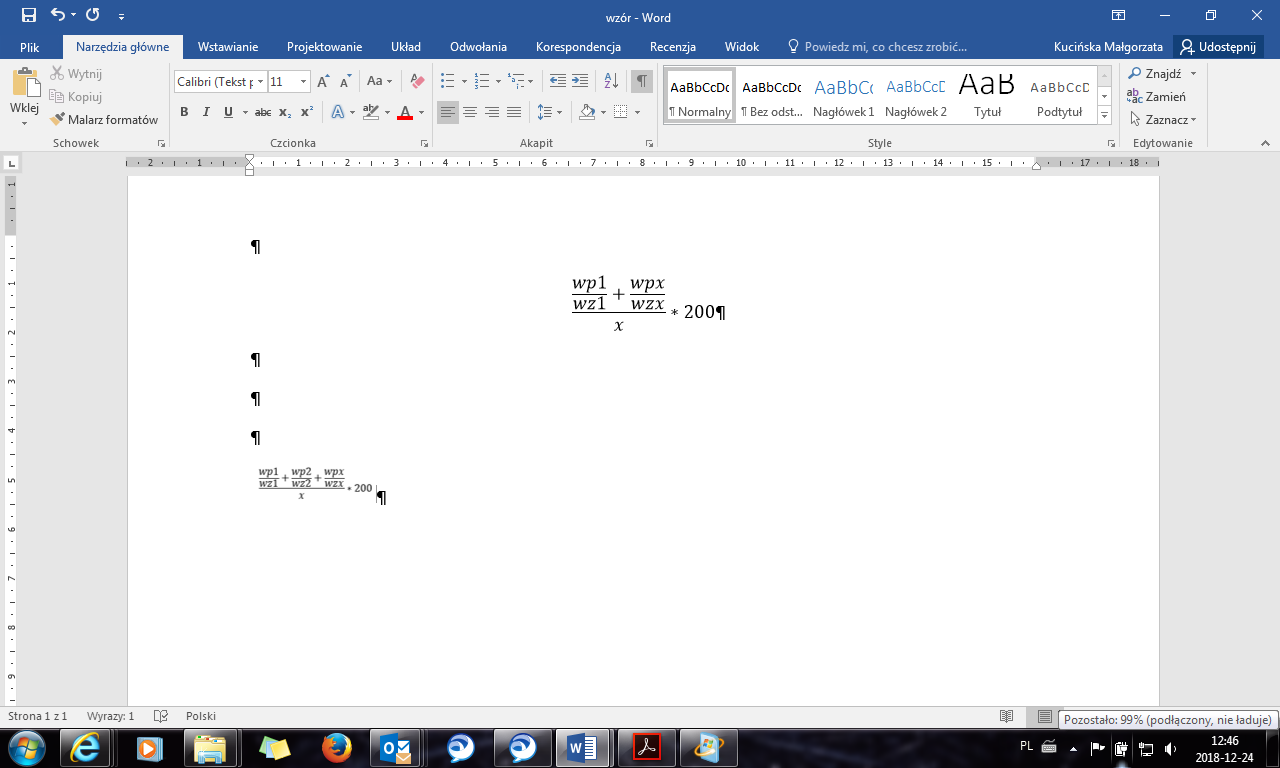 Oznaczenia: 
Wp – Wartość wskaźnika produktu realizowana w projekcie (dla wskaźnika 1, wskaźnika x) 
Wz – Wartość wskaźnika produktu na poziomie poddziałania zapisana w Strategii ZIT (analogicznie, dla wskaźnika 1, wskaźnika x) 
x – liczba wskaźnikówOcena będzie dokonywana na podstawie wskaźników wybranych w tabeli „Lista mierzalnych wskaźników projektu” znajdujących się w formularzu wniosku o dofinansowanie.≥ 9,520NIE1.Stopień realizacji wskaźników produktu Strategii ZIT WOFOcena będzie polegać na określeniu w jakim stopniu projekt realizuje wskaźniki produktu określone w Strategii ZIT WOF.W ramach kryterium oceniana będzie relacja (proporcja) wartości założonych do realizacji w projekcie wskaźników do wartości wskaźników produktu określonych w Strategii ZIT WOF na poziomie poddziałań w ramach właściwego typu projektu. Wnioskodawca otrzyma punkty proporcjonalnie do stopnia wypełnienia przez projekt wskaźników Strategii ZIT WOF.
Zgłaszane projekty będą oceniane wg następującego wzoru: Oznaczenia: 
Wp – Wartość wskaźnika produktu realizowana w projekcie (dla wskaźnika 1, wskaźnika x) 
Wz – Wartość wskaźnika produktu na poziomie poddziałania zapisana w Strategii ZIT (analogicznie, dla wskaźnika 1, wskaźnika x) 
x – liczba wskaźnikówOcena będzie dokonywana na podstawie wskaźników wybranych w tabeli „Lista mierzalnych wskaźników projektu” znajdujących się w formularzu wniosku o dofinansowanie.9,5 >  ≥ 8,518NIE1.Stopień realizacji wskaźników produktu Strategii ZIT WOFOcena będzie polegać na określeniu w jakim stopniu projekt realizuje wskaźniki produktu określone w Strategii ZIT WOF.W ramach kryterium oceniana będzie relacja (proporcja) wartości założonych do realizacji w projekcie wskaźników do wartości wskaźników produktu określonych w Strategii ZIT WOF na poziomie poddziałań w ramach właściwego typu projektu. Wnioskodawca otrzyma punkty proporcjonalnie do stopnia wypełnienia przez projekt wskaźników Strategii ZIT WOF.
Zgłaszane projekty będą oceniane wg następującego wzoru: Oznaczenia: 
Wp – Wartość wskaźnika produktu realizowana w projekcie (dla wskaźnika 1, wskaźnika x) 
Wz – Wartość wskaźnika produktu na poziomie poddziałania zapisana w Strategii ZIT (analogicznie, dla wskaźnika 1, wskaźnika x) 
x – liczba wskaźnikówOcena będzie dokonywana na podstawie wskaźników wybranych w tabeli „Lista mierzalnych wskaźników projektu” znajdujących się w formularzu wniosku o dofinansowanie.8,5 >  ≥ 7,516NIE1.Stopień realizacji wskaźników produktu Strategii ZIT WOFOcena będzie polegać na określeniu w jakim stopniu projekt realizuje wskaźniki produktu określone w Strategii ZIT WOF.W ramach kryterium oceniana będzie relacja (proporcja) wartości założonych do realizacji w projekcie wskaźników do wartości wskaźników produktu określonych w Strategii ZIT WOF na poziomie poddziałań w ramach właściwego typu projektu. Wnioskodawca otrzyma punkty proporcjonalnie do stopnia wypełnienia przez projekt wskaźników Strategii ZIT WOF.
Zgłaszane projekty będą oceniane wg następującego wzoru: Oznaczenia: 
Wp – Wartość wskaźnika produktu realizowana w projekcie (dla wskaźnika 1, wskaźnika x) 
Wz – Wartość wskaźnika produktu na poziomie poddziałania zapisana w Strategii ZIT (analogicznie, dla wskaźnika 1, wskaźnika x) 
x – liczba wskaźnikówOcena będzie dokonywana na podstawie wskaźników wybranych w tabeli „Lista mierzalnych wskaźników projektu” znajdujących się w formularzu wniosku o dofinansowanie.7,5 >  ≥ 6,514NIE1.Stopień realizacji wskaźników produktu Strategii ZIT WOFOcena będzie polegać na określeniu w jakim stopniu projekt realizuje wskaźniki produktu określone w Strategii ZIT WOF.W ramach kryterium oceniana będzie relacja (proporcja) wartości założonych do realizacji w projekcie wskaźników do wartości wskaźników produktu określonych w Strategii ZIT WOF na poziomie poddziałań w ramach właściwego typu projektu. Wnioskodawca otrzyma punkty proporcjonalnie do stopnia wypełnienia przez projekt wskaźników Strategii ZIT WOF.
Zgłaszane projekty będą oceniane wg następującego wzoru: Oznaczenia: 
Wp – Wartość wskaźnika produktu realizowana w projekcie (dla wskaźnika 1, wskaźnika x) 
Wz – Wartość wskaźnika produktu na poziomie poddziałania zapisana w Strategii ZIT (analogicznie, dla wskaźnika 1, wskaźnika x) 
x – liczba wskaźnikówOcena będzie dokonywana na podstawie wskaźników wybranych w tabeli „Lista mierzalnych wskaźników projektu” znajdujących się w formularzu wniosku o dofinansowanie.6,5 >  ≥ 5,512NIE1.Stopień realizacji wskaźników produktu Strategii ZIT WOFOcena będzie polegać na określeniu w jakim stopniu projekt realizuje wskaźniki produktu określone w Strategii ZIT WOF.W ramach kryterium oceniana będzie relacja (proporcja) wartości założonych do realizacji w projekcie wskaźników do wartości wskaźników produktu określonych w Strategii ZIT WOF na poziomie poddziałań w ramach właściwego typu projektu. Wnioskodawca otrzyma punkty proporcjonalnie do stopnia wypełnienia przez projekt wskaźników Strategii ZIT WOF.
Zgłaszane projekty będą oceniane wg następującego wzoru: Oznaczenia: 
Wp – Wartość wskaźnika produktu realizowana w projekcie (dla wskaźnika 1, wskaźnika x) 
Wz – Wartość wskaźnika produktu na poziomie poddziałania zapisana w Strategii ZIT (analogicznie, dla wskaźnika 1, wskaźnika x) 
x – liczba wskaźnikówOcena będzie dokonywana na podstawie wskaźników wybranych w tabeli „Lista mierzalnych wskaźników projektu” znajdujących się w formularzu wniosku o dofinansowanie.5,5 >  ≥ 4,510NIE1.Stopień realizacji wskaźników produktu Strategii ZIT WOFOcena będzie polegać na określeniu w jakim stopniu projekt realizuje wskaźniki produktu określone w Strategii ZIT WOF.W ramach kryterium oceniana będzie relacja (proporcja) wartości założonych do realizacji w projekcie wskaźników do wartości wskaźników produktu określonych w Strategii ZIT WOF na poziomie poddziałań w ramach właściwego typu projektu. Wnioskodawca otrzyma punkty proporcjonalnie do stopnia wypełnienia przez projekt wskaźników Strategii ZIT WOF.
Zgłaszane projekty będą oceniane wg następującego wzoru: Oznaczenia: 
Wp – Wartość wskaźnika produktu realizowana w projekcie (dla wskaźnika 1, wskaźnika x) 
Wz – Wartość wskaźnika produktu na poziomie poddziałania zapisana w Strategii ZIT (analogicznie, dla wskaźnika 1, wskaźnika x) 
x – liczba wskaźnikówOcena będzie dokonywana na podstawie wskaźników wybranych w tabeli „Lista mierzalnych wskaźników projektu” znajdujących się w formularzu wniosku o dofinansowanie.4,5 >  ≥ 3,58NIE1.Stopień realizacji wskaźników produktu Strategii ZIT WOFOcena będzie polegać na określeniu w jakim stopniu projekt realizuje wskaźniki produktu określone w Strategii ZIT WOF.W ramach kryterium oceniana będzie relacja (proporcja) wartości założonych do realizacji w projekcie wskaźników do wartości wskaźników produktu określonych w Strategii ZIT WOF na poziomie poddziałań w ramach właściwego typu projektu. Wnioskodawca otrzyma punkty proporcjonalnie do stopnia wypełnienia przez projekt wskaźników Strategii ZIT WOF.
Zgłaszane projekty będą oceniane wg następującego wzoru: Oznaczenia: 
Wp – Wartość wskaźnika produktu realizowana w projekcie (dla wskaźnika 1, wskaźnika x) 
Wz – Wartość wskaźnika produktu na poziomie poddziałania zapisana w Strategii ZIT (analogicznie, dla wskaźnika 1, wskaźnika x) 
x – liczba wskaźnikówOcena będzie dokonywana na podstawie wskaźników wybranych w tabeli „Lista mierzalnych wskaźników projektu” znajdujących się w formularzu wniosku o dofinansowanie.3,5 >  ≥ 2,56NIE1.Stopień realizacji wskaźników produktu Strategii ZIT WOFOcena będzie polegać na określeniu w jakim stopniu projekt realizuje wskaźniki produktu określone w Strategii ZIT WOF.W ramach kryterium oceniana będzie relacja (proporcja) wartości założonych do realizacji w projekcie wskaźników do wartości wskaźników produktu określonych w Strategii ZIT WOF na poziomie poddziałań w ramach właściwego typu projektu. Wnioskodawca otrzyma punkty proporcjonalnie do stopnia wypełnienia przez projekt wskaźników Strategii ZIT WOF.
Zgłaszane projekty będą oceniane wg następującego wzoru: Oznaczenia: 
Wp – Wartość wskaźnika produktu realizowana w projekcie (dla wskaźnika 1, wskaźnika x) 
Wz – Wartość wskaźnika produktu na poziomie poddziałania zapisana w Strategii ZIT (analogicznie, dla wskaźnika 1, wskaźnika x) 
x – liczba wskaźnikówOcena będzie dokonywana na podstawie wskaźników wybranych w tabeli „Lista mierzalnych wskaźników projektu” znajdujących się w formularzu wniosku o dofinansowanie.2,5 >  ≥ 1,54NIE1.Stopień realizacji wskaźników produktu Strategii ZIT WOFOcena będzie polegać na określeniu w jakim stopniu projekt realizuje wskaźniki produktu określone w Strategii ZIT WOF.W ramach kryterium oceniana będzie relacja (proporcja) wartości założonych do realizacji w projekcie wskaźników do wartości wskaźników produktu określonych w Strategii ZIT WOF na poziomie poddziałań w ramach właściwego typu projektu. Wnioskodawca otrzyma punkty proporcjonalnie do stopnia wypełnienia przez projekt wskaźników Strategii ZIT WOF.
Zgłaszane projekty będą oceniane wg następującego wzoru: Oznaczenia: 
Wp – Wartość wskaźnika produktu realizowana w projekcie (dla wskaźnika 1, wskaźnika x) 
Wz – Wartość wskaźnika produktu na poziomie poddziałania zapisana w Strategii ZIT (analogicznie, dla wskaźnika 1, wskaźnika x) 
x – liczba wskaźnikówOcena będzie dokonywana na podstawie wskaźników wybranych w tabeli „Lista mierzalnych wskaźników projektu” znajdujących się w formularzu wniosku o dofinansowanie.1,5 >  ≥ 0,52NIE1.Stopień realizacji wskaźników produktu Strategii ZIT WOFOcena będzie polegać na określeniu w jakim stopniu projekt realizuje wskaźniki produktu określone w Strategii ZIT WOF.W ramach kryterium oceniana będzie relacja (proporcja) wartości założonych do realizacji w projekcie wskaźników do wartości wskaźników produktu określonych w Strategii ZIT WOF na poziomie poddziałań w ramach właściwego typu projektu. Wnioskodawca otrzyma punkty proporcjonalnie do stopnia wypełnienia przez projekt wskaźników Strategii ZIT WOF.
Zgłaszane projekty będą oceniane wg następującego wzoru: Oznaczenia: 
Wp – Wartość wskaźnika produktu realizowana w projekcie (dla wskaźnika 1, wskaźnika x) 
Wz – Wartość wskaźnika produktu na poziomie poddziałania zapisana w Strategii ZIT (analogicznie, dla wskaźnika 1, wskaźnika x) 
x – liczba wskaźnikówOcena będzie dokonywana na podstawie wskaźników wybranych w tabeli „Lista mierzalnych wskaźników projektu” znajdujących się w formularzu wniosku o dofinansowanie.0,5 > 0NIE2.Rozwiązanie problemu dodatkowego wskazanego w Strategii ZIT WOFOcenie będzie podlegać, czy realizacja zgłaszanego projektu, poza bezpośrednim rozwiązaniem zidentyfikowanego w nim problemu (uznanego przez Wnioskodawcę za problem wiodący), przyczynia się do rozwiązywania innych problemów wskazanych w Strategii ZIT WOF.Wnioskodawca powinien wskazać, które produkty/rezultaty projektu i w jaki sposób rozwiążą wskazany problem dodatkowy.Katalog problemów wiodących i dodatkowych będzie elementem regulaminu konkursu.wnioskodawca wykazał, że zgłaszany projekt przyczynia się do rozwiązania co najmniej dwóch problemów dodatkowych poza wskazanym problemem wiodącym15NIE2.Rozwiązanie problemu dodatkowego wskazanego w Strategii ZIT WOFOcenie będzie podlegać, czy realizacja zgłaszanego projektu, poza bezpośrednim rozwiązaniem zidentyfikowanego w nim problemu (uznanego przez Wnioskodawcę za problem wiodący), przyczynia się do rozwiązywania innych problemów wskazanych w Strategii ZIT WOF.Wnioskodawca powinien wskazać, które produkty/rezultaty projektu i w jaki sposób rozwiążą wskazany problem dodatkowy.Katalog problemów wiodących i dodatkowych będzie elementem regulaminu konkursu.wnioskodawca wykazał, że zgłaszany projekt przyczynia się do rozwiązania jednego problemu dodatkowego poza wskazanym problemem wiodącym10NIE2.Rozwiązanie problemu dodatkowego wskazanego w Strategii ZIT WOFOcenie będzie podlegać, czy realizacja zgłaszanego projektu, poza bezpośrednim rozwiązaniem zidentyfikowanego w nim problemu (uznanego przez Wnioskodawcę za problem wiodący), przyczynia się do rozwiązywania innych problemów wskazanych w Strategii ZIT WOF.Wnioskodawca powinien wskazać, które produkty/rezultaty projektu i w jaki sposób rozwiążą wskazany problem dodatkowy.Katalog problemów wiodących i dodatkowych będzie elementem regulaminu konkursu.wnioskodawca nie wykazał, że zgłaszany projekt przyczynia się do rozwiązania co najmniej jednego problemu dodatkowego poza wskazanym problemem wiodącym.Punkty w ramach kryterium nie podlegają sumowaniu0NIE3.Kontynuacja wcześniejszych przedsięwzięćOcenie będzie podlegać czy zgłaszany projekt kontynuuje, uzupełnia lub rozwija inne przedsięwzięcie podjęte przez Wnioskodawcę w celu rozwiązania wskazanego problemu wiodącego lub dodatkowego bądź innego istotnego problemu rozwojowegoPrzedsięwzięcie wskazane jako kontynuowane, uzupełniane lub rozwijane może być finansowane z dowolnego źródła. Obszar (terytorium) realizacji zgłaszanego projektu powinien odpowiadać co najmniej w części obszarowi (terytoriom) realizacji projektów/przedsięwzięć dotychczas podjętych. Komplementarność może dotyczyć projektów będących w trakcie realizacji bądź zrealizowanych nie wcześniej niż w 2010 r. Przez projekt (przedsięwzięcie) w trakcie realizacji należy rozumieć projekt faktycznie realizowany (tj. zostało zawarte prawnie wiążące zobowiązanie dot. realizacji rzeczowej co najmniej jednego elementu/zadania w ramach projektu/przedsięwzięcia) bądź projekt, dla którego została podpisana umowa o dofinansowanie ze środków zewnętrznych. Samo przygotowanie dokumentacji dla projektu nie jest równoznaczne z rozpoczęciem jego realizacji.Przez projekt (przedsięwzięcie) zrealizowany należy rozumieć spełnienie łącznie dwóch warunków, tj.:- zaplanowane w ramach projektu czynności zostały faktycznie wykonane (żadna dalsza czynność nie jest wymagana),- wnioskodawca/partner opłacił wszystkie wydatki w ramach projektu (wnioskodawca/partner nie będzie ponosił już żadnych płatności);a w przypadku projektu zrealizowanego współfinansowanego ze środków zewnętrznych należy rozumieć spełnienie łącznie trzech warunków, tj.:- zaplanowane w ramach projektu czynności zostały faktycznie wykonane (żadna dalsza czynność nie jest wymagana),- wnioskodawca/partner opłacił wszystkie wydatki w ramach projektu (wnioskodawca/partner nie będzie ponosił już żadnych płatności),- wnioskodawca/partner otrzymał dofinansowanie (na rzecz wnioskodawcy/partnera nie będą przekazywane już żadne płatności związane z projektem).wnioskodawca wykazał komplementarność z co najmniej 1 projektem   będącym w trakcie realizacji lub zrealizowanym.10NIE3.Kontynuacja wcześniejszych przedsięwzięćOcenie będzie podlegać czy zgłaszany projekt kontynuuje, uzupełnia lub rozwija inne przedsięwzięcie podjęte przez Wnioskodawcę w celu rozwiązania wskazanego problemu wiodącego lub dodatkowego bądź innego istotnego problemu rozwojowegoPrzedsięwzięcie wskazane jako kontynuowane, uzupełniane lub rozwijane może być finansowane z dowolnego źródła. Obszar (terytorium) realizacji zgłaszanego projektu powinien odpowiadać co najmniej w części obszarowi (terytoriom) realizacji projektów/przedsięwzięć dotychczas podjętych. Komplementarność może dotyczyć projektów będących w trakcie realizacji bądź zrealizowanych nie wcześniej niż w 2010 r. Przez projekt (przedsięwzięcie) w trakcie realizacji należy rozumieć projekt faktycznie realizowany (tj. zostało zawarte prawnie wiążące zobowiązanie dot. realizacji rzeczowej co najmniej jednego elementu/zadania w ramach projektu/przedsięwzięcia) bądź projekt, dla którego została podpisana umowa o dofinansowanie ze środków zewnętrznych. Samo przygotowanie dokumentacji dla projektu nie jest równoznaczne z rozpoczęciem jego realizacji.Przez projekt (przedsięwzięcie) zrealizowany należy rozumieć spełnienie łącznie dwóch warunków, tj.:- zaplanowane w ramach projektu czynności zostały faktycznie wykonane (żadna dalsza czynność nie jest wymagana),- wnioskodawca/partner opłacił wszystkie wydatki w ramach projektu (wnioskodawca/partner nie będzie ponosił już żadnych płatności);a w przypadku projektu zrealizowanego współfinansowanego ze środków zewnętrznych należy rozumieć spełnienie łącznie trzech warunków, tj.:- zaplanowane w ramach projektu czynności zostały faktycznie wykonane (żadna dalsza czynność nie jest wymagana),- wnioskodawca/partner opłacił wszystkie wydatki w ramach projektu (wnioskodawca/partner nie będzie ponosił już żadnych płatności),- wnioskodawca/partner otrzymał dofinansowanie (na rzecz wnioskodawcy/partnera nie będą przekazywane już żadne płatności związane z projektem).wnioskodawca nie wykazał komplementarności z żadnym projektem  będącym w trakcie realizacji lub zrealizowanym.0NIE4.Oddziaływanie terytorialne efektów realizacji projektu, w tym na grupę docelowąOcenie będzie podlegać zasięg terytorialny projektu, w tym grupa docelowa  – liczba gmin objętych realizacją projektu.Projekt będzie realizowany na obszarze 3 gmin i więcej wchodzących w skład WOF5NIE4.Oddziaływanie terytorialne efektów realizacji projektu, w tym na grupę docelowąOcenie będzie podlegać zasięg terytorialny projektu, w tym grupa docelowa  – liczba gmin objętych realizacją projektu.Projekt będzie realizowany na obszarze 2 gmin wchodzących w skład WOF3NIE4.Oddziaływanie terytorialne efektów realizacji projektu, w tym na grupę docelowąOcenie będzie podlegać zasięg terytorialny projektu, w tym grupa docelowa  – liczba gmin objętych realizacją projektu.Projekt będzie realizowany na obszarze 1 gminy wchodzącej w skład WOFPunkty w ramach kryterium nie podlegają sumowaniu0 NIE5.Zasięg przestrzenny oddziaływania efektów realizacji projektu, w tym na grupę docelową Ocenie będzie podlegać, czy realizacja zgłaszanego przez Wnioskodawcę projektu będzie oddziaływać poza zasięg terytorialny w granicach WOF , wskazany jako obszar jego bezpośredniej realizacji, oraz poza bezpośrednią grupę docelową (wskazanych we wniosku o dofinansowanie lidera i partnerów projektu).Wnioskodawca wykazał, że realizacja zgłaszanego projektu będzie oddziaływać poza zasięg jego bezpośredniej realizacji oraz poza bezpośrednią grupę docelową (wskazanych we wniosku o dofinansowanie lidera i partnerów projektu).10 NIE5.Zasięg przestrzenny oddziaływania efektów realizacji projektu, w tym na grupę docelową Ocenie będzie podlegać, czy realizacja zgłaszanego przez Wnioskodawcę projektu będzie oddziaływać poza zasięg terytorialny w granicach WOF , wskazany jako obszar jego bezpośredniej realizacji, oraz poza bezpośrednią grupę docelową (wskazanych we wniosku o dofinansowanie lidera i partnerów projektu).Wnioskodawca nie wykazał, że realizacja zgłaszanego projektu będzie oddziaływać poza zasięg jego bezpośredniej realizacji oraz poza bezpośrednią grupę docelową (wskazanych we wniosku o dofinansowanie lidera i partnerów projektu).0 NIERazem:Razem:Razem:Razem:60KryteriumKryteriumDefinicja (informacja o zasadach oceny)Opis znaczenia kryteriumKryteria formalneKryteria formalneKryteria formalneKryteria formalne1Czy projekt opisany we wniosku o dofinansowanie nie został usunięty z wykazu projektów zidentyfikowanych, stanowiącego załącznik do Szczegółowego Opisu Osi Priorytetowych RPO WM 2014-2020?Weryfikacji podlega czy wnioskodawca jest uprawniony do składania wniosku o dofinansowanie poprzez sprawdzenie, czy projekt opisany we wniosku o dofinansowanie nie został w danym roku kalendarzowym usunięty z wykazu projektów zidentyfikowanych, stanowiącego załącznik do Szczegółowego Opisu Osi Priorytetowych RPO WM 2014-2020.Niespełnienie kryterium skutkuje odrzuceniem wniosku. 2Czy wniosek został złożony w odpowiedzi na wezwanie IP?Weryfikowane będzie, czy wniosek został złożony w odpowiedzi na wezwanie IP i w zgodzie z konkretną informacją o naborze, w tym czy został złożony w odpowiednim terminie i do właściwej instytucji. Niespełnienie kryterium jest równoznaczne z pozostawieniem wniosku bez rozpatrzenia.3Czy wniosek został wypełniony zgodnie z instrukcją wypełnienia wniosku? W ramach kryterium weryfikowane będzie: czy wniosek został złożony na formularzu wskazanym przez IP;czy Wnioskodawca przygotowując wniosek, zastosował się do wszystkich poleceń wskazanych w instrukcji wypełnienia wniosku;czy wniosek został złożony w formie wymaganej przez IP (elektroniczna i papierowa);czy wniosek został wypełniony w języku polskim:Niezastosowanie się do poleceń instrukcji jest równoznaczne z niespełnieniem kryterium.Niespełnienie kryterium skutkuje koniecznością poprawy wniosku w terminie wskazanym przez IP.4Czy wersje wniosku są tożsame? Weryfikowane będzie, czy wersja papierowa wniosku jest tożsama z wersją elektroniczną. W przypadku gdy wersja papierowa nie jest zgodna z wersją elektroniczną stwierdza się niespełnienie kryterium. Niespełnienie kryterium skutkuje koniecznością poprawy wniosku w terminie wskazanym przez IP.5Czy wniosek w wersji elektronicznej i papierowej jest kompletny? Weryfikacja polega na sprawdzeniu, czy wniosek w wersji papierowej zawiera wszystkie strony, zgodnie z wersją elektroniczną wniosku.W przypadku braku strony stwierdza się niespełnienie kryterium.Niespełnienie kryterium skutkuje koniecznością poprawy wniosku w terminie wskazanym przez IP.6Czy wniosek został podpisany przez osoby upoważnione do reprezentacji Wnioskodawcy i opatrzony właściwymi pieczęciami w tym pieczęcią podmiotu?Weryfikacja kryterium polega na sprawdzeniu zgodności podpisów z danymi osób upoważnionych do reprezentacji Projektodawcy wskazanymi we wniosku. Podpis powinien być czytelny, umożliwiający jednoznaczną identyfikację i opatrzony pieczęcią imienną.W przypadku niezgodności podpisów lub braku podpisu stwierdza się niespełnienie kryterium.Niespełnienie kryterium skutkuje koniecznością poprawy wniosku w terminie wskazanym przez IP.7Czy projekt jest zgodny z kartą zgłoszenia projektu PUP stanowiącą podstawę ujęcia projektu w Wykazie projektów zidentyfikowanych w ramach trybu pozakonkursowego?Weryfikacja kryterium polega na sprawdzeniu zgodności informacji przedstawionych we wniosku z kartą zgłoszeniową projektu stanowiącą podstawę ujęcia projektu w Wykazie projektów zidentyfikowanych .Kryterium wynika z zapisów ustawy wdrożeniowej oraz projektem Wytycznych w zakresie trybów wyboru projektów.Niespełnienie kryterium skutkuje koniecznością poprawy wniosku w terminie wskazanym przez IP.8Czy projekt jest zgodny z zapisami regulaminu naboru?Weryfikacja kryterium polega na sprawdzeniu zgodności informacji przedstawionych we wniosku z zapisami regulaminu naboru.W przypadku niezgodności stwierdza się niespełnienie kryterium.Niespełnienie kryterium skutkuje koniecznością poprawy wniosku w terminie wskazanym przez IP.9Czy projekt jest zgodny z politykami horyzontalnymi, prawodawstwem krajowym oraz prawodawstwem wspólnotowym?Weryfikacja kryterium polega na sprawdzeniu zgodności informacji przedstawionych we wniosku z politykami horyzontalnymi, prawodawstwem krajowym oraz prawodawstwem wspólnotowym w szczególności potwierdzenia występowania pomocy de minimis.W przypadku niezgodności informacji stwierdza się niespełnienie kryterium.Niespełnienie kryterium skutkuje koniecznością poprawy wniosku w terminie wskazanym przez IP.10Czy projekt spełnia zasadę równości szans i niedyskryminacji, w tym dostępności dla osób z niepełnosprawnościami? Weryfikacja będzie polegała na sprawdzeniu treści wniosku pod kątem realizacji zasady równości szans i niedyskryminacji, w tym dostępności dla osób z niepełnosprawnościami. Wymogiem ubiegania się o środki EFS jest realizowanie zasady równości szans i niedyskryminacji, w tym dostępności dla osób z niepełnosprawnościami. Nie przewiduje się projektów neutralnych pod tym kątem.W przypadku braku zgodności projektu z zasadą stwierdza się niespełnienie kryterium. Niespełnienie kryterium skutkuje koniecznością poprawy wniosku w terminie wskazanym przez IP.11Czy projekt spełnia zasadę równości szans kobiet i mężczyzn? Kryterium weryfikowane pod względem zgodności wniosku ze standardem minimum realizacji zasady równości szans kobiet i mężczyzn w ramach projektów współfinansowanych z EFS?Weryfikacja polega na sprawdzeniu treści wniosku pod kątem zgodności z pytaniami standardu minimum realizacji zasady równości szans kobiet i mężczyzn w ramach projektów współfinansowanych z EFS. Ocena jest zgodna z obowiązującymi na dzień ogłoszenia konkursu wytycznymi ministra właściwego ds. rozwoju regionalnego w tym zakresie. Projekt musi otrzymać minimum 2 pkt. za spełnienie 5 kryteriów określonych w ww. standardzie minimum.W przypadku braku zgodności projektu z zasadą stwierdza się niespełnienie kryterium.Niespełnienie kryterium skutkuje koniecznością poprawy wniosku w terminie wskazanym przez IP.12Czy wydatki przewidziane w projekcie nie są współfinansowane z innych wspólnotowych instrumentów finansowych?Weryfikacja kryterium następuje na podstawie oświadczenia Projektodawcy. W przypadku niezłożenia oświadczenia stwierdza się niespełnienie kryterium.Niespełnienie kryterium skutkuje koniecznością poprawy wniosku w terminie wskazanym przez IP.13Czy poziom kosztów pośrednich nie przekracza poziomu równego 3% kwoty przyznanej ze środków będących w dyspozycji samorządu województwa? Weryfikacja polega na sprawdzeniu, czy poziom kosztów pośrednich w projekcie nie przekracza wartości 3% kwoty przyznanej ze środków będących w dyspozycji samorządu województwa. W przypadku przekroczenia limitu kosztów pośrednich stwierdza się niespełnienie kryterium.Niespełnienie kryterium skutkuje koniecznością poprawy wniosku w terminie wskazanym przez IP.14Czy projekt realizuje wybrany cel szczegółowy RPO WM 2014-2020?Weryfikacji podlega, czy Wnioskodawca określił cel szczegółowy PI, w ramach którego realizowany jest projekt.Niespełnienie kryterium skutkuje koniecznością poprawy wniosku w terminie wskazanym przez IP.Kryteria dostępu weryfikowane na etapie oceny formalnejKryteria dostępu weryfikowane na etapie oceny formalnejKryteria dostępu weryfikowane na etapie oceny formalnejKryteria dostępu weryfikowane na etapie oceny formalnej1Projekt zakłada objęcie wsparciem osób należących do każdej z grup defaworyzowanych zarejestrowanych w powiatowych urzędach pracy województwa mazowieckiego , tj. : kobiet, osób o niskich kwalifikacjach, osób niepełnosprawnych, osób długotrwale bezrobotnych i osób powyżej 50 roku życia.Jednakże przypadku bezrobotnych z n/w grup defaworyzowanych, tj. :osób powyżej 50 r. życia,osób niepełnosprawnych,osób długotrwale bezrobotnych w proporcji co najmniej takiej samej jak proporcja liczebności danej podgrupy defaworyzowanej zarejestrowanej w rejestrze PUP o I i II profilu pomocy w stosunku do ogólnej liczby zarejestrowanych osób bezrobotnych o I i II profilu pomocy, wg stanu na ostatni dzień przedostatniego miesiąca poprzedzającego dzień rozpoczęcia naboru”.Ze wsparcia wyłączone są osoby zakwalifikowane do III profilu pomocyWeryfikacja polega na sprawdzeniu czy w ramach projektu wsparciem zostaną objęte osoby będące w szczególnie trudnej sytuacji na rynku pracy zwane dalej grupami defaworyzowanymi. Do ww. grupy zaliczono osoby, które zostały wskazane w RPO WM 2014-2020 jako wymagające interwencji EFS: osoby powyżej 50 roku życia, osoby z niepełnosprawnościami, osoby długotrwale bezrobotne, osoby o niskich kwalifikacjach zawodowych, kobiety.Niespełnienie kryterium skutkuje koniecznością poprawy wniosku w terminie wskazanym przez IP.2Projekt zakłada:a) ogólny wskaźnik efektywności zatrudnieniowej dla uczestników nie kwalifikujących się do żadnej z poniżej wymienionych grup docelowych – na poziomie co najmniej 43%b) dla osób niepełnosprawnych – wskaźnik efektywności zatrudnieniowej na poziomie co najmniej 17%c) dla osób długotrwale bezrobotnych – wskaźnik efektywności zatrudnieniowej na poziomie co najmniej 35%d) dla osób o niskich kwalifikacjach – wskaźnik efektywności zatrudnieniowej na poziomie co najmniej 36% dla objętych wsparciem uczestników projektu.Kryterium będzie weryfikowane na podstawie informacji zawartych we wniosku o dofinansowanie projektu wskazującego osiągnięcie efektywności zatrudnieniowej grup w podziale na: długotrwale bezrobotnychniepełnosprawnychosoby bez kwalifikacjiinnych niewymienionych.Aktywizacja zawodowa osób pozostających bez zatrudnienia stanowi podstawowe wyzwanie dla polityki zatrudnieniowej regionu, dlatego też kryterium to ma zagwarantować odpowiednią skuteczność projektów ukierunkowanych na aktywizację zawodową osób objętych wsparciem i tym samym zwiększyć efektywność wydatkowania środków publicznych.Pomiar efektu zatrudnieniowego będzie dokonywany zgodnie z projektem Wytycznych w zakresie realizacji przedsięwzięć realizowanych z udziałem EFS w obszarze rynku pracy na lata 2014-2020.Niespełnienie kryterium skutkuje koniecznością poprawy wniosku w terminie wskazanym przez IP.3Projekt zakłada objęcie wsparciem osób w wieku 30 lat i powyżej. Kryterium będzie weryfikowane na podstawie informacji zawartych we wniosku o dofinansowanie projektu.Kryterium wynika z demarkacji między RPO a POWER, zgodnie z którą w RPO wsparcie jest kierowane do osób w wieku 30 lat i powyżej, zaś w ramach POWER wsparcie otrzymają osoby do 29 roku życia. Niespełnienie kryterium skutkuje koniecznością poprawy wniosku w terminie wskazanym przez IP.4Uczestnicy otrzymają wsparcie, które będzie dostosowane do potrzeb pracodawców, w tym dotyczyło będzie zielonych lub białych miejsc pracy, o ile wynika to z potrzeb i możliwości lokalnego rynku pracy. Kryterium będzie weryfikowane na podstawie informacji zawartych we wniosku o dofinansowanie projektu.Białe i zielone miejsca pracy przynoszą m.in. korzyści społeczne i ekonomiczne, wpływają na zmniejszenie bezrobocia, aktywizację społeczną i zawodową. W związku z powyższym uzasadnione są preferencje dla ich powstawania. Niespełnienie kryterium skutkuje koniecznością poprawy wniosku w terminie wskazanym przez IP.5Dla uczestników przewidziano działania mające na celu podniesienie/nabycie kwalifikacji zawodowych, o ile wynika to z IPD. Szkolenie musi:kończyć się egzaminem zewnętrznym i uzyskaniem certyfikatu potwierdzającego uzyskanie/nabycie kwalifikacji lub kończyć się egzaminem przeprowadzonym przez instytucję szkoleniową, o ile posiada ona uprawnienia do egzaminowania w zakresie zgodnym z realizowanymi szkoleniami, a uprawnienia te zostały nadane w drodze akredytacji przez podmiot zewnętrzny (ze wskazaniem instytucji akredytującej procedurę egzaminacyjną i gwarantującej jej bezstronność i wiarygodność),Kryterium będzie weryfikowane na podstawie informacji zawartych we wniosku o dofinansowanie projektu.Podnoszenie lub zmiana kwalifikacji zawodowych oraz ich lepsze dopasowanie do potrzeb rynku pracy, są odpowiedzią na niski poziom kwalifikacji zawodowych u osób bezrobotnych. Dla uczestników przewidziano działania mające na celu podniesienie/nabycie kwalifikacji zawodowych, o ile wynika to z IPD. Szkolenie musi kończyć się egzaminem zewnętrznym i uzyskaniem certyfikatu potwierdzającego uzyskanie/podniesienie kwalifikacji lub kończyć się egzaminem przeprowadzonym przez instytucję szkoleniową, o ile posiada ona uprawnienia do egzaminowania w zakresie zgodnym z realizowanymi szkoleniami, a uprawnienia te zostały nadane w drodze akredytacji przez podmiot zewnętrzny (ze wskazaniem instytucji akredytującej procedurę egzaminacyjną i gwarantującej jej bezstronność i wiarygodność)Niespełnienie kryterium skutkuje koniecznością poprawy wniosku w terminie wskazanym przez IP.6Minimum 30 % środków w ramach projektu zostanie przeznaczone na dotacje na utworzenie działalności gospodarczej. Kryterium będzie weryfikowane na podstawie informacji zawartych we wniosku o dofinansowanie projektu.Dotacje na rozpoczęcie działalności gospodarczej sprzyjają podniesieniu aktywności zawodowej społeczeństwa. Pomoc bezzwrotna stwarza warunki do rozwoju przedsiębiorczości osobom z grup defaworyzowanych, które nie mają możliwości skorzystania z kredytów w bankach komercyjnych.Niespełnienie kryterium skutkuje koniecznością poprawy wniosku w terminie wskazanym przez IP.Kryteria merytoryczneKryteria merytoryczneKryteria merytoryczneKryteria merytoryczne1Czy projektodawca opisał grupę docelową (tj. osoby, które zostaną objęte wsparciem), określił jej cechy charakterystyczne oraz kwestie problemowe, które jej dotyczą?Ocenie podlega sposób opisania grupy docelowej tj. uzasadnienie wyboru grupy docelowej i jej adekwatność do zdiagnozowanego problemu, jej liczebność, cechy charakterystyczne osób objętych wsparciem. Niespełnienie kryterium skutkuje koniecznością poprawy wniosku w terminie wskazanym przez IP.2.Czy projekt jest adekwatny do problemów, które ma rozwiązać albo złagodzić? Ocenie podlegać będzie wpływ projektu na zdiagnozowane problemy.Niespełnienie kryterium skutkuje koniecznością poprawy wniosku w terminie wskazanym przez IP.3Czy projektodawca opisał w jaki sposób ułatwi udział w projekcie uczestnikom, w kontekście barier, które ich dotyczą? Ocenie podlega sposób przedstawienia potrzeb, barier i oczekiwań uczestników projektu oraz działań, które umożliwią/zachęcą osoby do wzięcia udziału w projekcie. Niespełnienie kryterium skutkuje koniecznością poprawy wniosku w terminie wskazanym przez IP.4Czy planowane wydatki są niezbędne i adekwatne do realizacji zadań oraz osiągania celów projektu? Oceniana będzie niezbędność i adekwatność zaplanowanych wydatków w kontekście zaplanowanych zadań i celu projektu. Niespełnienie kryterium skutkuje koniecznością poprawy wniosku w terminie wskazanym przez IP.5Czy wskaźniki realizacji właściwego celu szczegółowego RPO WM 2014-2020 lub inne wskaźniki określone we wniosku o dofinansowanie są trafnie i prawidłowo dobrane i opisane w stosunku do zadań przewidzianych do realizacji w projekcie?Czy są dobrane prawidłowo i ich wartości?Ocenie podlegają zapisy dotyczące wskaźników tj. ich adekwatność do założonego celu głównego projektu i celu szczegółowego wskazanego w RPO WM 2014-2020, sposób i częstotliwość ich pomiaru, źródła pomiaru wskaźników.Niespełnienie kryterium skutkuje koniecznością poprawy wniosku w terminie wskazanym przez IP.6Czy wydatki wykazane we wniosku o dofinansowanie są racjonalne i efektywne, (zgodnie z zasadą efektywnego zarządzania finansami)?Ocenie podlega racjonalność i efektywność wydatków zaplanowanych w projekcie. Niespełnienie kryterium skutkuje koniecznością poprawy wniosku w terminie wskazanym przez IP7Czy wydatki spełniają zasady kwalifikowalności określone we właściwych Wytycznych w zakresie kwalifikowania wydatków wydanych przez Ministra właściwego ds. rozwoju regionalnego?Oceniana będzie zgodność zaplanowanych wydatków i sporządzonego budżetu z zasadami określonymi we właściwych Wytycznych w zakresie kwalifikowania wydatków wydanych przez Ministra właściwego ds. rozwoju regionalnego.Niespełnienie kryterium skutkuje koniecznością poprawy wniosku w terminie wskazanym przez IP.KryteriumKryteriumOpis kryterium (informacja o zasadach oceny)Opis znaczenia kryteriumKryteria formalneKryteria formalneKryteria formalneKryteria formalne1Wniosek pozakonkursowy znajduje się w „Wykazie zidentyfikowanych projektów pozakonkursowych współfinansowanych ze środków EFS w RPO WM 2014-2020.”W ramach kryterium weryfikowane będzie czy projekt pozakonkursowy znajduje się w „Wykazie zidentyfikowanych projektów pozakonkursowych współfinansowanych ze środków EFS w RPO WM 2014-2020 (WPP EFS)”. W przypadku, gdy projekt pozakonkursowy, został usunięty z WPP EFS, wniosek zostaje odrzucony.Niespełnienie kryterium skutkuje odrzuceniem wniosku.2Czy projekt jest zgodny z Kartą zgłoszenia projektu PUP.W ramach kryterium weryfikowane będzie czy projekt pozakonkursowy PUP jest zgodny z Kartą zgłoszenia projektu PUP pod względem:typu beneficjenta,typów projektów/operacji finansowych.Niespełnienie kryterium skutkuje koniecznością poprawy wniosku 
w terminie wskazanym przez IP.3Czy wniosek został złożony w odpowiedzi na wezwanie IP?Weryfikowane będzie, czy wniosek został złożony w odpowiedzi na wezwanie IP i w zgodzie z konkretną informacją o naborze, w tym czy został złożony w odpowiednim terminie i do właściwej instytucji.Niespełnienie kryterium jest równoznaczne z pozostawieniem wniosku bez rozpatrzenia.4Czy wniosek został wypełniony zgodnie z instrukcją wypełnienia wniosku?W ramach kryterium weryfikowane będzie:czy wniosek został złożony na formularzu wskazanym przez IP/czy został złożony w systemie MEWA;czy wypełniono wszystkie wymagane pola we wniosku;czy wniosek został złożony w formie wymaganej przez IP (elektroniczna i papierowa);czy wniosek został wypełniony w języku polskim.Niespełnienie kryterium skutkuje koniecznością poprawy wniosku 
w terminie wskazanym przez IP.5Czy wersje wniosku są tożsame?Weryfikowane będzie, czy wersja papierowa wniosku jest tożsama z wersją elektroniczną.W przypadku gdy wersja papierowa nie jest zgodna z wersją elektroniczną stwierdza się niespełnienie kryterium. Kryterium weryfikowane będzie na podstawie oświadczenia wnioskodawcy.Niespełnienie kryterium skutkuje koniecznością poprawy wniosku 
w terminie wskazanym przez IP.6Czy wniosek w wersji elektronicznej i papierowej jest kompletny? Weryfikacja polega na sprawdzeniu, czy wniosek w wersji papierowej zawiera wszystkie strony, zgodnie z wersją elektroniczną wniosku.W przypadku braku strony stwierdza się niespełnienie kryterium.Niespełnienie kryterium skutkuje koniecznością poprawy wniosku 
w terminie wskazanym przez IP.7Czy wniosek został podpisany przez osoby upoważnione do reprezentacji Wnioskodawcy i opatrzony właściwymi pieczęciami w tym pieczęcią podmiotu?Weryfikacja kryterium polega na sprawdzeniu zgodności podpisów z danymi osób upoważnionych do reprezentacji Projektodawcy wskazanymi we wniosku. Podpis powinien, umożliwiać jednoznaczną identyfikację i być opatrzony pieczęcią imienną.W przypadku niezgodności podpisów lub braku podpisu stwierdza się niespełnienie kryterium.Niespełnienie kryterium skutkuje koniecznością poprawy wniosku 
w terminie wskazanym przez IP.8Czy projekt jest zgodny z zapisami regulaminu naboru?Weryfikacja kryterium polega na sprawdzeniu zgodności informacji przedstawionych we wniosku z zapisami regulaminu naboru.W przypadku niezgodności stwierdza się niespełnienie kryterium.Niespełnienie kryterium skutkuje koniecznością poprawy wniosku 
w terminie wskazanym przez IP.9Czy projekt jest zgodny z politykami horyzontalnymi, prawodawstwem krajowym oraz prawodawstwem wspólnotowym?Weryfikacja kryterium polega na sprawdzeniu zgodności informacji przedstawionych we wniosku z politykami horyzontalnymi, prawodawstwem krajowym oraz prawodawstwem wspólnotowym w szczególności potwierdzenia występowania pomocy de minimis.W przypadku niezgodności informacji stwierdza się niespełnienie kryterium.Kryterium weryfikowane będzie na podstawie oświadczenia wnioskodawcy.Niespełnienie kryterium skutkuje koniecznością poprawy wniosku 
w terminie wskazanym przez IP.10Zgodność projektu opisanego we wniosku o dofinansowanie z zasadą równości szans i niedyskryminacji w tym dostępności dla osób z niepełnosprawnościami.W ramach kryterium weryfikowana będzie zgodność projektu z zasadą równości szans i niedyskryminacji w tym dostępności dla osób z niepełnosprawnościami zgodnie z art. 7 Rozporządzenia Parlamentu Europejskiego i Rady (UE) nr 1303/2013 z dnia 17 grudnia 2013 r. Wymogiem ubiegania się o środki EFS jest realizowanie zasady równości szans i niedyskryminacji, w tym dostępności dla osób z niepełnosprawnościami. Nie przewiduje się projektów neutralnych pod tym kątem. Weryfikowane będzie czy projektodawca opisał w jaki sposób ułatwi udział w projekcie uczestnikom z niepełnosprawnościami w kontekście barier, które ich dotyczą.Niespełnienie kryterium skutkuje koniecznością poprawy wniosku 
w terminie wskazanym przez IP.11Zgodność projektu opisanego we wniosku o dofinansowanie z zasadą równości szans kobiet i mężczyzn, w oparciu o standard minimum.W ramach kryterium weryfikowana będzie zgodność z zasadami horyzontalnymi UE, dotyczącymi promowania równości szans kobiet i mężczyzn oraz niedyskryminacji, zgodnie z art. 7 Rozporządzenia Parlamentu Europejskiego i Rady (UE) nr 1303/2013 z dnia 17 grudnia 2013 r. Projekty realizowane w ramach EFS nie mogą być neutralne pod względem zasady równości szans kobiet i mężczyzn.Spełnienie zasady równości szans kobiet i mężczyzn weryfikowane będzie poprzez zbadanie zgodności projektu ze standardem minimum realizacji zasady równości szans kobiet i mężczyzn w ramach projektów współfinansowanych z EFS. Projekt uznaje się za zgodny z zasadą jeżeli spełnienia przynajmniej 2 z 5 kryteriów określonych w ww. standardzie minimum.W przypadku braku zgodności projektu z zasadą stwierdza się niespełnienie kryterium.Niespełnienie kryterium skutkuje koniecznością poprawy wniosku 
w terminie wskazanym przez IP.12Czy wydatki przewidziane w projekcie nie są współfinansowane z innych wspólnotowych instrumentów finansowych?Weryfikacja kryterium następuje na podstawie oświadczenia Projektodawcy. W przypadku niezłożenia oświadczenia stwierdza się niespełnienie kryterium.Niespełnienie kryterium skutkuje koniecznością poprawy wniosku 
w terminie wskazanym przez IP.13Czy poziom kosztów pośrednich nie przekracza poziomu równego 3% kwoty przyznanej ze środków będących w dyspozycji samorządu województwa? Weryfikacja polega na sprawdzeniu, czy poziom kosztów pośrednich w projekcie nie przekracza wartości 3% kwoty przyznanej ze środków będących w dyspozycji samorządu województwa. W przypadku przekroczenia limitu kosztów pośrednich stwierdza się niespełnienie kryterium.Niespełnienie kryterium skutkuje koniecznością poprawy wniosku 
w terminie wskazanym przez IP.14Czy projekt realizuje wybrany cel szczegółowy RPO WM 2014-2020?Weryfikacji podlega, czy Wnioskodawca określił cel szczegółowy PI, w ramach którego realizowany jest projekt.Niespełnienie kryterium skutkuje koniecznością poprawy wniosku
w terminie wskazanym przez IP.Kryteria dostępuKryteria dostępuKryteria dostępuKryteria dostępu1.Projekt przewiduje osiągnięcie wskaźników minimalnej efektywności zatrudnieniowej dla poszczególnych grup defaworyzowanych objętych wsparciem w programie na poziomie ustalanym przez Ministra właściwego ds. rozwoju.Weryfikacja kryterium następuje na podstawie zgodności informacji przedstawionych przez Projektodawcę w oświadczeniu z poziomem minimalnych wskaźników efektywności zatrudnieniowej dla poszczególnych grup defaworyzowanych, o którym mowa w Wytycznych w zakresie realizacji przedsięwzięć z udziałem środków Europejskiego Funduszu Społecznego w obszarze rynku pracy na lata 2014-2020 i podawanych do publicznej wiadomości na stronie internetowej administrowanej przez Ministerstwo właściwe ds. rozwoju: http://www.mir.gov.pl. oraz na portalu: http://www.funduszeeuropejskie.gov.pl. Niniejsze minimalne wskaźniki efektywności zatrudnieniowej do osiągnięcia w projekcie zostaną także podane w dokumentacji konkursowejW przypadku niezłożenia oświadczenia stwierdza się niespełnienie kryterium.Niespełnienie kryterium skutkuje koniecznością poprawy wniosku 
w terminie wskazanym przez IP.Kryteria dostępu weryfikowane na etapie oceny formalnejKryteria dostępu weryfikowane na etapie oceny formalnejKryteria dostępu weryfikowane na etapie oceny formalnejKryteria dostępu weryfikowane na etapie oceny formalnej1Projekt zakłada objęcie wsparciem osób należących do każdej z grup defaworyzowanych zarejestrowanych w powiatowych urzędach pracy województwa mazowieckiego, tj.: kobiet, osób o niskich kwalifikacjach, osób z niepełnosprawnościami, osób długotrwale bezrobotnych i osób powyżej 50 roku życia.Jednakże przypadku bezrobotnych z n/w grup defaworyzowanych, tj.:osób powyżej 50 r. życia,osób z niepełnosprawnościami,osób długotrwale bezrobotnych, proporcja musi odpowiadać co najmniej takiej samej proporcji jak liczebność danej podgrupy defaworyzowanej, zarejestrowanej w rejestrze PUP o I i II profilu pomocy w stosunku do ogólnej liczby zarejestrowanych osób bezrobotnych o I i II profilu pomocy, wg stanu na ostatni dzień przedostatniego miesiąca poprzedzającego dzień rozpoczęcia naboru. Do wyliczenia liczebności ww. grup defaworyzowanych nie wlicza się osób, dla których planowane jest wsparcie w postaci jednorazowych środków na podjęcie działalności gospodarczej.Ze wsparcia w projekcie wyłączone są osoby zakwalifikowane do III profilu pomocy.W związku z tym, że projekt zakłada objęcie wsparciem osób w wieku 30 lat i powyżej o I i II profilu pomocy, ww. proporcja powinna być tylko wyliczana w stosunku do tej grupy osób.Weryfikacja polega na sprawdzeniu czy w ramach projektu wsparciem zostaną objęte osoby będące w szczególnie trudnej sytuacji na rynku pracy zwane dalej grupami defaworyzowanymi. Do ww. grupy zaliczono osoby, które zostały wskazane w RPO WM 2014-2020 jako wymagające interwencji EFS:osoby powyżej 50 roku życia,osoby z niepełnosprawnościami,osoby długotrwale bezrobotne osoby o niskich kwalifikacjach zawodowych,kobiety.Niespełnienie kryterium skutkuje koniecznością poprawy wniosku 
w terminie wskazanym przez IP.2Projekt zakłada objęcie wsparciem osób w wieku 30 lat i powyżej.Kryterium będzie weryfikowane na podstawie informacji zawartych we wniosku o dofinansowanie projektu.Kryterium wynika z demarkacji między RPO a POWER, zgodnie z którą w RPO wsparcie jest kierowane do osób w wieku 30 lat i powyżej, zaś w ramach POWER wsparcie otrzymają osoby do 29 roku życia.Niespełnienie kryterium skutkuje koniecznością poprawy wniosku 
w terminie wskazanym przez IP.3Uczestnicy otrzymają wsparcie, które będzie dostosowane do potrzeb pracodawców oraz możliwości uczestników także w zakresie zielonych lub białych miejsc pracy, o ile wynika to z potrzeb i możliwości lokalnego rynku pracy.Kryterium będzie weryfikowane na podstawie informacji zawartych we wniosku o dofinansowanie projektu.Zielona gospodarka to dziedziny, które przyczyniają się do ochrony i rekonstrukcji środowiska przyrodniczego oraz sprzyjają zachowaniu dobrego zdrowia człowieka. Zakres branż wchodzących w skład tego obszaru wywierający największy wpływ na wzrost zatrudnienia w regionie został przedstawiony w publikacji „Praca wysokiej jakości na zielonym rynku pracy w województwie mazowieckim” opracowanej przez Instytut Badań nad Demokracją i Przedsiębiorstwem Prywatnym.Biała gospodarka dotyczy natomiast zawodów związanych z opieką nad osobami w wieku starszym i z opieką nad osobami z niepełnosprawnościami, a także z potrzebami tych osób. Potrzeba interwencji w tym zakresie związana jest także ze zjawiskiem starzenia się społeczeństwa. Poza tym opieka nad osobami zależnymi, do których zaliczamy osoby starsze i z niepełnosprawnościami, w kluczowy sposób ogranicza aktywność zawodową opiekunów – domowników, zdolnych do podjęcia pracy, którzy są zmuszeni do rezygnacji z rozwoju zawodowego, a często w ogóle z pracy. Dlatego też niezbędnym jest przygotowanie kompetentnej kadry, która przejmie opiekę nad zależnymi, dzięki czemu umożliwiony zostanie powrót domowników na rynek pracy. Rozwój białej gospodarki jest jednym z założeń Strategii Rozwoju Mazowsza w dziedzinie infrastruktury i usług społecznych.Wnioskodawca musi zawrzeć we wniosku o dofinansowanie deklarację, iż uczestnicy otrzymają wsparcie, które będzie dostosowane do potrzeb pracodawców oraz możliwości uczestników także w zakresie zielonych lub białych miejsc pracy, o ile wynika to z potrzeb i możliwości lokalnego rynku pracy.Niespełnienie kryterium skutkuje koniecznością poprawy wniosku 
w terminie wskazanym przez IP.4Dla uczestników przewidziano działania mające na celu podniesienie/nabycie kwalifikacji i/lub nabycie kompetencji, o ile wynika to z IPD. Szkolenie musi:w przypadku kwalifikacji kończyć się egzaminem zewnętrznym i uzyskaniem certyfikatu potwierdzającego uzyskanie/nabycie kwalifikacji. Zarówno egzamin musi być przeprowadzony, a certyfikat musi być nadany (tj. proces walidacji i certyfikacji) przez upoważniony do tego podmiot, który otrzymał akredytację do ww. czynności.w przypadku kompetencji przebiegać w 4 etapach wymienionych w „Wytycznych Ministra Infrastruktury i Rozwoju w zakresie monitorowania postępu rzeczowego realizacji programów operacyjnych na lata 2014-2020”.Kryterium będzie weryfikowane na podstawie informacji zawartych we wniosku o dofinansowanie projektu.Podnoszenie lub zmiana kwalifikacji i/lub nabycie kompetencji oraz ich lepsze dopasowanie do potrzeb rynku pracy, są odpowiedzią na niski poziom kwalifikacji u osób bezrobotnych.Dla uczestników przewidziano działania mające na celu podniesienie/nabycie kwalifikacji i/lub nabycie kompetencji, o ile wynika to z IPD.W przypadku nabycia kwalifikacji szkolenie musi kończyć się egzaminem zewnętrznym i uzyskaniem certyfikatu potwierdzającego uzyskanie/podniesienie kwalifikacji.W przypadku nabycia kompetencji weryfikacji podlegać będzie czy proces nabywania kwalifikacji zawiera następujące etapy;ETAP I – Zakres – zdefiniowanie w ramach wniosku o dofinansowanie grupy docelowej do objęcia wsparciem oraz wybranie obszaru interwencji EFS, który będzie poddany ocenie,ETAP II – Wzorzec – zdefiniowanie we wniosku o dofinansowanie standardu wymagań, tj. efektów uczenia się, które osiągną uczestnicy w wyniku przeprowadzonych działań projektowych,ETAP III – Ocena – przeprowadzenie weryfikacji na podstawie opracowanych kryteriów oceny po zakończeniu wsparcia udzielanego danej osobie,ETAP IV – Porównanie – porównanie uzyskanych wyników etapu III (ocena) z przyjętymi wymaganiami (określonymi na etapie II efektami uczenia się) po zakończeniu wsparcia udzielanego danej osobie.Kompetencja to wyodrębniony zestaw efektów uczenia się / kształcenia. Opis kompetencji zawiera jasno określone warunki, które powinien spełniać uczestnik projektu ubiegający się o nabycie kompetencji, tj. wyczerpującą informację o efektach uczenia się dla danej kompetencji oraz kryteria i metody ich weryfikacji.Wykazywać należy wyłącznie kwalifikacje/kompetencje osiągnięte w wyniku interwencji Europejskiego Funduszu Społecznego.Niespełnienie kryterium skutkuje koniecznością poprawy wniosku 
w terminie wskazanym przez IP.5Minimum 10 % środków i nie więcej niż 70% środków w ramach projektu zostanie przeznaczone na dotacje na utworzenie działalności gospodarczej.Kryterium będzie weryfikowane na podstawie informacji zawartych we wniosku o dofinansowanie projektu.Dotacje na rozpoczęcie działalności gospodarczej sprzyjają podniesieniu aktywności zawodowej społeczeństwa. Pomoc bezzwrotna stwarza warunki do rozwoju przedsiębiorczości osobom z grup defaworyzowanych, które nie mają możliwości skorzystania z kredytów w bankach komercyjnych.Niespełnienie kryterium skutkuje koniecznością poprawy wniosku 
w terminie wskazanym przez IP.Kryteria merytoryczne ogólneKryteria merytoryczne ogólneKryteria merytoryczne ogólneKryteria merytoryczne ogólne1Czy projektodawca opisał grupę docelową (tj. osoby, które zostaną objęte wsparciem), określił jej cechy charakterystyczne oraz kwestie problemowe, które jej dotyczą?Ocenie podlega sposób opisania grupy docelowej tj. uzasadnienie wyboru grupy docelowej i jej adekwatność do zdiagnozowanego problemu, jej liczebność, cechy charakterystyczne osób objętych wsparciem.Niespełnienie kryterium skutkuje koniecznością poprawy wniosku 
w terminie wskazanym przez IP.2.Czy projekt jest adekwatny do problemów, które ma rozwiązać albo złagodzić?Ocenie podlegać będzie wpływ projektu na zdiagnozowane problemy.Niespełnienie kryterium skutkuje koniecznością poprawy wniosku 
w terminie wskazanym przez IP.3Czy projektodawca opisał w jaki sposób ułatwi udział w projekcie uczestnikom, w kontekście barier, które ich dotyczą?Ocenie podlega sposób przedstawienia potrzeb, barier i oczekiwań uczestników projektu oraz działań, które umożliwią/zachęcą osoby do wzięcia udziału w projekcie.Niespełnienie kryterium skutkuje koniecznością poprawy wniosku 
w terminie wskazanym przez IP.4Czy planowane wydatki są niezbędne i adekwatne do realizacji zadań oraz osiągania celów projektu?Oceniana będzie niezbędność i adekwatność zaplanowanych wydatków w kontekście zaplanowanych zadań i celu projektu.Niespełnienie kryterium skutkuje koniecznością poprawy wniosku 
w terminie wskazanym przez IP.5Czy wskaźniki realizacji właściwego celu szczegółowego RPO WM 2014-2020 lub inne wskaźniki określone we wniosku o dofinansowanie są trafnie i prawidłowo dobrane i opisane w stosunku do zadań przewidzianych do realizacji w projekcie?Ocenie podlegają zapisy dotyczące wskaźników tj. ich adekwatność do założonego celu głównego projektu i celu szczegółowego wskazanego w RPO WM 2014-2020,sposób i częstotliwość ich pomiaru, źródła pomiaru wskaźników.Niespełnienie kryterium skutkuje koniecznością poprawy wniosku 
w terminie wskazanym przez IP.6Czy wydatki wykazane we wniosku o dofinansowanie są racjonalne i efektywne, (zgodnie z zasadą efektywnego zarządzania finansami)?Ocenie podlega racjonalność i efektywność wydatków zaplanowanych w projekcie.Niespełnienie kryterium skutkuje koniecznością poprawy wniosku 
w terminie wskazanym przez IP7Czy wydatki spełniają zasady kwalifikowalności określone we właściwych Wytycznych w zakresie kwalifikowania wydatków wydanych przez Ministra właściwego ds. rozwoju regionalnego?Oceniana będzie zgodność zaplanowanych wydatków i sporządzonego budżetu z zasadami określonymi we właściwych Wytycznych w zakresie kwalifikowania wydatków wydanych przez Ministra właściwego ds. rozwoju regionalnego.Niespełnienie kryterium skutkuje koniecznością poprawy wniosku 
w terminie wskazanym przez IP.KryteriumKryteriumOpis kryterium (informacja o zasadach oceny)Opis znaczenia kryteriumKryteria formalneKryteria formalneKryteria formalneKryteria formalne1Wniosek pozakonkursowy znajduje się w Wykazie zidentyfikowanych projektów pozakonkursowych współfinansowanych ze środków Europejskiego Funduszu Społecznego w ramach RPO WM 2014-2020.W ramach kryterium weryfikowane będzie czy projekt pozakonkursowy znajduje się w Wykazie zidentyfikowanych projektów pozakonkursowych współfinansowanych ze środków Europejskiego Funduszu Społecznego w ramach RPO WM 2014-2020.W przypadku, gdy projekt pozakonkursowy, został usunięty z WPP EFS, wniosek zostaje odrzucony. Niespełnienie kryterium skutkuje odrzuceniem wniosku.2Czy projekt jest zgodny z Kartą zgłoszenia projektu PUP?W ramach kryterium weryfikowane będzie czy projekt pozakonkursowy PUP jest zgodny z Kartą zgłoszenia projektu PUP pod względem: - typu beneficjenta,- okresu realizacji projektuNiespełnienie kryterium skutkuje koniecznością poprawy wniosku w terminie wskazanym przez IP.3Czy wniosek został podpisany przez osoby upoważnione do reprezentacji Wnioskodawcy? Weryfikacja kryterium polega na sprawdzeniu zgodności podpisów z danymi osób upoważnionych do reprezentacji Projektodawcy wskazanymi we wniosku. Podpis powinien, umożliwiać jednoznaczną identyfikację. W przypadku niezgodności podpisów lub braku podpisu stwierdza się niespełnienie kryterium.Niespełnienie kryterium skutkuje koniecznością poprawy wniosku w terminie wskazanym przez IP.4Czy projekt jest zgodny prawodawstwem krajowym oraz z zasadą zrównoważonego rozwoju?Weryfikacja kryterium polega na sprawdzeniu zgodności informacji przedstawionych we wniosku z prawodawstwem krajowym, w tym potwierdzenia występowania pomocy de minimis oraz z zasadą zrównoważonego rozwoju.W przypadku niezgodności informacji stwierdza się niespełnienie kryterium.Kryterium weryfikowane będzie na podstawie oświadczenia Wnioskodawcy wskazanego we wniosku o dofinansowanie projektu w części F. Oświadczenia.Niespełnienie kryterium skutkuje koniecznością poprawy wniosku w terminie wskazanym przez IP.5Zgodność projektu opisanego we wniosku o dofinansowanie z zasadą równości szans i niedyskryminacji w tym dostępności dla osób z niepełnosprawnościami. W ramach kryterium weryfikowana będzie zgodność projektu z zasadą równości szans i niedyskryminacji w tym dostępności dla osób z niepełnosprawnościami zgodnie z art. 7 Rozporządzenia Parlamentu Europejskiego i Rady (UE) nr 1303/2013 z dnia 17 grudnia 2013 r. Wymogiem ubiegania się o środki EFS jest realizowanie zasady równości szans i niedyskryminacji, w tym dostępności dla osób z niepełnosprawnościami. Weryfikowane będzie czy projektodawca opisał w jaki sposób ułatwi udział w projekcie uczestnikom z niepełnosprawnościami w kontekście barier, które ich dotyczą. Niespełnienie kryterium skutkuje koniecznością poprawy wniosku w terminie wskazanym przez IP.6Zgodność projektu opisanego we wniosku o dofinansowanie z zasadą równości szans kobiet i mężczyzn, w oparciu o standard minimum. W ramach kryterium weryfikowana będzie zgodność z zasadami horyzontalnymi UE dotyczącymi promowania równości szans kobiet i mężczyzn oraz niedyskryminacji, zgodnie z art. 7 Rozporządzenia Parlamentu Europejskiego i Rady (UE) nr 1303/2013 z dnia 17 grudnia 2013 r. Projekty realizowane w ramach EFS nie mogą być neutralne pod względem zasady równości szans kobiet i mężczyzn.Spełnienie zasady równości szans kobiet i mężczyzn weryfikowane będzie poprzez zbadanie zgodności projektu ze standardem minimum realizacji zasady równości szans kobiet i mężczyzn w ramach projektów współfinansowanych z EFS. Projekt uznaje się za zgodny z zasadą jeżeli spełnienia przynajmniej 2 z 5 kryteriów określonych w ww. standardzie minimum.W przypadku braku zgodności projektu z zasadą stwierdza się niespełnienie kryterium.Niespełnienie kryterium skutkuje koniecznością poprawy wniosku w terminie wskazanym przez IP.7Czy wydatki przewidziane w projekcie nie są współfinansowane z innych wspólnotowych instrumentów finansowych?Weryfikacja kryterium następuje na podstawie oświadczenia Wnioskodawcy wskazanego we wniosku o dofinansowanie projektu w części F. oświadczenia.W przypadku niewypełnienia oświadczenia stwierdza się niespełnienie kryterium.Niespełnienie kryterium skutkuje koniecznością poprawy wniosku w terminie wskazanym przez IP.8Czy poziom kosztów pośrednich nie przekracza wysokości 3% kwoty przyznanej ze środków będących w dyspozycji samorządu województwa? Weryfikacja polega na sprawdzeniu, czy poziom kosztów pośrednich w projekcie nie przekracza wysokości 3% kwoty przyznanej ze Środków Funduszu Pracy  będących w dyspozycji samorządu województwa. W przypadku przekroczenia limitu kosztów pośrednich stwierdza się niespełnienie kryterium.Niespełnienie kryterium skutkuje koniecznością poprawy wniosku w terminie wskazanym przez IP.Kryteria dostępuKryteria dostępuKryteria dostępuKryteria dostępu1Projekt przewiduje osiągnięcie wskaźników minimalnej efektywności zatrudnieniowej dla poszczególnych grup objętych wsparciem w programie na poziomie ustalanym przez Ministra właściwego ds. rozwoju.Weryfikacja kryterium następuje na podstawie zgodności informacji zawartych we wniosku o dofinansowanie w zakresie poziomu minimalnych wskaźników efektywności zatrudnieniowej, o którym mowa w Wytycznych w zakresie realizacji przedsięwzięć z udziałem środków Europejskiego Funduszu Społecznego w obszarze rynku pracy na lata 2014-2020 i podawanych do publicznej wiadomości na stronie internetowej administrowanej przez Ministerstwo właściwe ds. rozwoju: http://www.mir.gov.pl.  oraz na portalu: http://www.funduszeeuropejskie.gov.pl.  Niniejsze minimalne wskaźniki efektywności zatrudnieniowej do osiągnięcia w projekcie zostaną także podane w dokumentacji naboruW przypadku  braku informacji we wniosku o dofinansowanie o osiągnięciu wskaźników minimalnej efektywności zatrudnieniowej dla poszczególnych grup objętych wsparciem w programie,  stwierdza się niespełnienie kryterium.Niespełnienie kryterium skutkuje koniecznością poprawy wniosku w terminie wskazanym przez IP.2Projekt zakłada objęcie wsparciem osób należących wyłącznie do grup zarejestrowanych w powiatowych urzędach pracy województwa mazowieckiego, tj.: kobiet, osób o niskich kwalifikacjach, osób z niepełnosprawnościami, osób długotrwale bezrobotnych i osób w wieku 50 lat i więcej oraz bezrobotnych mężczyzn w wieku 30 - 49 lat z zastrzeżeniem, że ich udział nie przekroczy 20% ogólnej liczby uczestników projektów objętych w niniejszym projekcie.Weryfikacja polega na sprawdzeniu czy w ramach projektu wsparciem zostaną objęte osoby.które zostały wskazane w RPO WM 2014-2020 jako wymagające interwencji EFS: osoby w wieku 50 lat i więcej, osoby z niepełnosprawnościami, osoby długotrwale bezrobotne osoby o niskich kwalifikacjach zawodowych, kobiety,bezrobotni mężczyźni w wieku 30- 49 lat. Niespełnienie kryterium skutkuje koniecznością poprawy wniosku w terminie wskazanym przez IP.3Projekt zakłada objęcie wsparciem osób w wieku 30 lat i więcej. Kryterium będzie weryfikowane na podstawie informacji zawartych we wniosku o dofinansowanie projektu.Kryterium wynika z demarkacji między RPO a POWER, zgodnie z którą w RPO wsparcie jest kierowane do osób w wieku 30 lat i więcej, zaś w ramach POWER wsparcie otrzymają osoby do 29 roku życia. Niespełnienie kryterium skutkuje koniecznością poprawy wniosku w terminie wskazanym przez IP.4Uczestnicy otrzymają wsparcie, które będzie dostosowane do potrzeb pracodawców oraz możliwości uczestników także w zakresie zielonych lub białych miejsc pracy, o ile wynika to z potrzeb i możliwości lokalnego rynku pracy. Kryterium będzie weryfikowane na podstawie informacji zawartych we wniosku o dofinansowanie projektu.Zielona gospodarka to dziedziny, które przyczyniają się do ochrony i rekonstrukcji środowiska przyrodniczego oraz sprzyjają zachowaniu dobrego zdrowia człowieka. Zakres branż wchodzących w skład tego obszaru wywierający największy wpływ na wzrost zatrudnienia w regionie został przedstawiony w publikacji „Praca wysokiej jakości na zielonym rynku pracy w województwie mazowieckim” opracowanej przez Instytut Badań nad Demokracją i Przedsiębiorstwem Prywatnym.Biała gospodarka dotyczy natomiast zawodów związanych z opieką nad osobami w wieku starszym i z opieką nad osobami z niepełnosprawnościami, a także z potrzebami tych osób. Potrzeba interwencji w tym zakresie związana jest także ze zjawiskiem starzenia się społeczeństwa. Poza tym opieka nad osobami zależnymi, do których zaliczamy osoby starsze i z niepełnosprawnościami, w kluczowy sposób ogranicza aktywność zawodową opiekunów – domowników, zdolnych do podjęcia pracy, którzy są zmuszeni do rezygnacji z rozwoju zawodowego, a często w ogóle z pracy. Dlatego też niezbędnym jest przygotowanie kompetentnej kadry, która przejmie opiekę nad zależnymi dzięki czemu umożliwiony zostanie powrót domowników na rynek pracy. Rozwój białej gospodarki jest jednym z założeń Strategii Rozwoju Mazowsza w dziedzinie infrastruktury i usług społecznych.  Wnioskodawca musi zawrzeć we wniosku o dofinansowanie deklarację,  iż uczestnicy otrzymają wsparcie, które będzie dostosowane do potrzeb pracodawców oraz możliwości uczestników także w zakresie  zielonych lub białych miejsc pracy, o ile wynika to z potrzeb i możliwości lokalnego rynku pracy.Niespełnienie kryterium skutkuje koniecznością poprawy wniosku w terminie wskazanym przez IP.5W przypadku, gdy projekt przewiduje szkolenia, muszą one wynikać z IPD oraz mieć na celu podniesienie/nabycie kwalifikacji lub nabycie kompetencji. Szkolenie musi:a)	w przypadku kwalifikacji kończyć się egzaminem zewnętrznym i uzyskaniem certyfikatu potwierdzającego  uzyskanie/nabycie kwalifikacji.  Zarówno egzamin musi być przeprowadzony, a certyfikat musi być nadany (tj. proces walidacji i certyfikacji) przez upoważniony do tego podmiot, który otrzymał akredytację do ww. czynności.b)	w przypadku kompetencji przebiegać w 4 etapach wymienionych w Wytycznych w zakresie monitorowania postępu rzeczowego realizacji programów operacyjnych na lata 2014-2020.Kryterium będzie weryfikowane na podstawie informacji zawartych we wniosku o dofinansowanie projektu.Podnoszenie lub zmiana kwalifikacji i/lub nabycie kompetencji oraz ich lepsze dopasowanie do potrzeb rynku pracy, są odpowiedzią na niski poziom kwalifikacji u osób bezrobotnych. Dla uczestników przewidziano działania mające na celu podniesienie/nabycie kwalifikacji i/lub nabycie kompetencji, o ile wynika to z IPD. W przypadku nabycia kwalifikacji szkolenie musi kończyć się egzaminem zewnętrznym i uzyskaniem certyfikatu potwierdzającego uzyskanie/podniesienie kwalifikacji.W przypadku nabycia kompetencji weryfikacji podlegać będzie czy proces nabywania kwalifikacji zawiera następujące etapy; a) ETAP I – Zakres – zdefiniowanie w ramach wniosku o dofinansowanie grupy docelowej do objęcia wsparciem oraz wybranie obszaru interwencji EFS, który będzie poddany ocenie,b) ETAP II – Wzorzec – zdefiniowanie we wniosku o dofinansowanie standardu wymagań, tj. efektów uczenia się, które osiągną uczestnicy w wyniku przeprowadzonych działań projektowych,c) ETAP III – Ocena – przeprowadzenie weryfikacji na podstawie opracowanych kryteriów oceny po zakończeniu wsparcia udzielanego danej osobie,d) ETAP IV – Porównanie – porównanie uzyskanych wyników etapu III (ocena) z przyjętymi wymaganiami (określonymi na etapie II efektami uczenia się) po zakończeniu wsparcia udzielanego danej osobie.Kompetencja to wyodrębniony zestaw efektów uczenia się / kształcenia. Opis kompetencji zawiera jasno określone warunki, które powinien spełniać uczestnik projektu ubiegający się o nabycie kompetencji, tj. wyczerpującą informację o efektach uczenia się dla danej kompetencji oraz kryteria i metody ich weryfikacji. Wykazywać należy wyłącznie kwalifikacje/kompetencje osiągnięte w wyniku interwencji Europejskiego Funduszu Społecznego. Niespełnienie kryterium skutkuje koniecznością poprawy wniosku w terminie wskazanym przez IP.6Minimum 10 % środków i nie więcej niż 70% środków w ramach projektu zostanie przeznaczone na dotacje na utworzenie działalności gospodarczej. Kryterium będzie weryfikowane na podstawie informacji zawartych we wniosku o dofinansowanie projektu.Dotacje na rozpoczęcie działalności gospodarczej sprzyjają podniesieniu aktywności zawodowej społeczeństwa. Pomoc bezzwrotna stwarza warunki do rozwoju przedsiębiorczości osobom z grup objętych wsparciem w projekcie.  .Niespełnienie kryterium skutkuje koniecznością poprawy wniosku w terminie wskazanym przez IP.7Projekt zapewnia możliwość skorzystania ze wsparcia byłym uczestnikom projektów z zakresu włączenia społecznego, realizowanych w ramach CT 9 RPO.Kryterium będzie weryfikowane na podstawie informacji zawartych we wniosku o dofinansowanie projektu.Niniejsze kryterium sprzyja komplementarności projektu z interwencją realizowana w CT 9 przez co zwiększa potencjalne szanse na reaktywację zawodową osób, które były uczestnikami projektów z zakresu włączenia społecznego.Niespełnienie kryterium skutkuje koniecznością poprawy wniosku w terminie wskazanym przez IP.Kryteria merytoryczne ogólneKryteria merytoryczne ogólneKryteria merytoryczne ogólneKryteria merytoryczne ogólne1Czy projektodawca opisał grupę docelową (tj. osoby, które zostaną objęte wsparciem) oraz określił jej cechy charakterystyczne ?Ocenie podlega sposób opisania grupy docelowej i jej adekwatność do zdiagnozowanego problemu, jej liczebność, cechy charakterystyczne osób objętych wsparciem. Niespełnienie kryterium skutkuje koniecznością poprawy wniosku w terminie wskazanym przez IP.2Czy projekt jest adekwatny do problemów, które ma rozwiązać albo złagodzić? Ocenie podlegać będzie wpływ projektu na zdiagnozowane problemy.Niespełnienie kryterium skutkuje koniecznością poprawy wniosku w terminie wskazanym przez IP.3Czy projektodawca opisał w jaki sposób ułatwi udział w projekcie uczestnikom, w kontekście barier, które ich dotyczą?Ocenie podlega sposób przedstawienia potrzeb, barier i oczekiwań uczestników projektu oraz działań, które umożliwią/zachęcą osoby do wzięcia udziału w projekcie. Niespełnienie kryterium skutkuje koniecznością poprawy wniosku w terminie wskazanym przez IP.4Czy planowane wydatki są niezbędne i adekwatne do realizacji zadań oraz osiągania celów projektu? Oceniana będzie niezbędność i adekwatność zaplanowanych wydatków w kontekście zaplanowanych zadań i celu projektu. Niespełnienie kryterium skutkuje koniecznością poprawy wniosku w terminie wskazanym przez IP.5Czy wskaźniki realizacji właściwego celu szczegółowego RPO WM 2014-2020 lub inne wskaźniki określone we wniosku o dofinansowanie są trafnie i prawidłowo dobrane i opisane w stosunku do zadań przewidzianych do realizacji w projekcie?Ocenie podlegają zapisy dotyczące wskaźników tj. ich adekwatność do założonego celu głównego projektu i celu szczegółowego wskazanego w RPO WM 2014-2020,sposób i częstotliwość ich pomiaru, źródła pomiaru wskaźników.Niespełnienie kryterium skutkuje koniecznością poprawy wniosku w terminie wskazanym przez IP.6Czy wydatki wykazane we wniosku o dofinansowanie są racjonalne i efektywne, zgodnie z zasadą efektywnego zarządzania finansami?Ocenie podlega racjonalność i efektywność wydatków zaplanowanych w projekcie. Niespełnienie kryterium skutkuje koniecznością poprawy wniosku w terminie wskazanym przez IP7Czy wydatki spełniają zasady kwalifikowalności określone w Wytycznych w zakresie kwalifikowalności wydatków w ramach EuropejskiegoFunduszu Rozwoju Regionalnego, Europejskiego Funduszu Społecznego oraz Funduszu Spójności na lata 2014-2020?Oceniana będzie zgodność zaplanowanych wydatków i sporządzonego budżetu z zasadami określonymi w Wytycznych w zakresie kwalifikowalności wydatków w ramach Europejskiego Funduszu Rozwoju Regionalnego, Europejskiego Funduszu Społecznego oraz Funduszu Spójności na lata 2014-2020.Niespełnienie kryterium skutkuje koniecznością poprawy wniosku w terminie wskazanym przez IP.KryteriumKryteriumOpis kryterium (informacja o zasadach oceny)Opis znaczenia kryteriumKryteria formalneKryteria formalneKryteria formalneKryteria formalne1Wniosek pozakonkursowy znajduje się w Wykazie zidentyfikowanych projektów pozakonkursowych współfinansowanych ze środków Europejskiego Funduszu Społecznego w ramach RPO WM 2014-2020.W ramach kryterium weryfikowane będzie czy projekt pozakonkursowy znajduje się w Wykazie zidentyfikowanych projektów pozakonkursowych współfinansowanych ze środków Europejskiego Funduszu Społecznego w ramach RPO WM 2014-2020 (WPP EFS).W przypadku, gdy projekt pozakonkursowy, został usunięty z WPP EFS, wniosek zostaje odrzucony.Niespełnienie kryterium skutkuje odrzuceniem wniosku.2Czy projekt jest zgodny z Kartą zgłoszenia projektu PUP?W ramach kryterium weryfikowane będzie czy projekt pozakonkursowy PUP jest zgodny z Kartą zgłoszenia projektu PUP pod względem: - typu beneficjenta,- okresu realizacji projektu.Niespełnienie kryterium skutkuje koniecznością poprawy wniosku w terminie wskazanym przez IP.3Czy wniosek został podpisany przez osoby upoważnione do reprezentacji Wnioskodawcy? Weryfikacja kryterium polega na sprawdzeniu zgodności podpisów z danymi osób upoważnionych do reprezentacji Wnioskodawcy wskazanymi we wniosku. Podpis powinien umożliwiać jednoznaczną identyfikację. W przypadku niezgodności podpisów lub braku podpisu stwierdza się niespełnienie kryterium.Niespełnienie kryterium skutkuje koniecznością poprawy wniosku w terminie wskazanym przez IP.4Czy projekt jest zgodny z prawodawstwem krajowym oraz z zasadą zrównoważonego rozwoju?Weryfikacja kryterium polega na sprawdzeniu zgodności informacji przedstawionych we wniosku z prawodawstwem krajowym, w tym potwierdzenia występowania pomocy de minimis oraz z zasadą zrównoważonego rozwoju.W przypadku niezgodności informacji stwierdza się niespełnienie kryterium.Kryterium weryfikowane będzie na podstawie oświadczenia Wnioskodawcy wskazanego we wniosku o dofinansowanie projektu w części F. Oświadczenia.Niespełnienie kryterium skutkuje koniecznością poprawy wniosku w terminie wskazanym przez IP.5Zgodność projektu opisanego we wniosku o dofinansowanie z zasadą równości szans i niedyskryminacji w tym dostępności dla osób z niepełnosprawnościami.W ramach kryterium weryfikowana będzie zgodność projektu z zasadą równości szans i niedyskryminacji w tym dostępności dla osób z niepełnosprawnościami, zgodnie z art. 7 Rozporządzenia Parlamentu Europejskiego i Rady (UE) nr 1303/2013 z dnia 17 grudnia 2013 r. Wymogiem ubiegania się o środki EFS jest realizowanie zasady równości szans i niedyskryminacji, w tym dostępności dla osób z niepełnosprawnościami. Weryfikowane będzie czy Wnioskodawca opisał w jaki sposób ułatwi udział w projekcie uczestnikom z niepełnosprawnościami w kontekście barier, które ich dotyczą. Niespełnienie kryterium skutkuje koniecznością poprawy wniosku w terminie wskazanym przez IP.6Zgodność projektu opisanego we wniosku o dofinansowanie z zasadą równości szans kobiet i mężczyzn, w oparciu o standard minimum.W ramach kryterium weryfikowana będzie zgodność z zasadami horyzontalnymi UE dotyczącymi promowania równości szans kobiet i mężczyzn oraz niedyskryminacji, zgodnie z art. 7 Rozporządzenia Parlamentu Europejskiego i Rady (UE) nr 1303/2013 z dnia 17 grudnia 2013 r. Projekty realizowane w ramach EFS nie mogą być neutralne pod względem zasady równości szans kobiet i mężczyzn.Spełnienie zasady równości szans kobiet i mężczyzn weryfikowane będzie poprzez zbadanie zgodności projektu ze standardem minimum realizacji zasady równości szans kobiet i mężczyzn w ramach projektów współfinansowanych z EFS. Projekt uznaje się za zgodny z zasadą jeżeli spełnienia przynajmniej 2 z 5 kryteriów określonych w ww. standardzie minimum.W przypadku braku zgodności projektu z zasadą stwierdza się niespełnienie kryterium.Niespełnienie kryterium skutkuje koniecznością poprawy wniosku w terminie wskazanym przez IP.7Czy wydatki przewidziane w projekcie nie są współfinansowane z innych wspólnotowych instrumentów finansowych?Weryfikacja kryterium następuje na podstawie oświadczenia Wnioskodawcy wskazanego we wniosku o dofinansowanie projektu w części F. Oświadczenia.W przypadku niewypełnienia oświadczenia stwierdza się niespełnienie kryterium.Niespełnienie kryterium skutkuje koniecznością poprawy wniosku w terminie wskazanym przez IP.Kryteria dostępuKryteria dostępuKryteria dostępuKryteria dostępu1Projekt przewiduje osiągnięcie wskaźników minimalnej efektywności zatrudnieniowej dla poszczególnych grup objętych wsparciem w programie na poziomie ustalanym przez Ministra właściwego ds. rozwoju regionalnego.Weryfikacja kryterium następuje na podstawie zgodności informacji zawartych we wniosku o dofinansowanie w zakresie poziomu minimalnych wskaźników efektywności zatrudnieniowej, o którym mowa w Wytycznych w zakresie realizacji przedsięwzięć z udziałem środków Europejskiego Funduszu Społecznego w obszarze rynku pracy na lata 2014-2020 i podawanych do publicznej wiadomości na stronie internetowej administrowanej przez urząd obsługujący ministra właściwego ds. rozwoju regionalnego: www.gov.pl/web/fundusze-regiony oraz na portalu: http://www.funduszeeuropejskie.gov.pl.  Niniejsze minimalne wskaźniki efektywności zatrudnieniowej do osiągnięcia w projekcie zostaną także podane w dokumentacji naboru.W przypadku braku informacji we wniosku o dofinansowanie o osiągnięciu wskaźników minimalnej efektywności zatrudnieniowej dla poszczególnych grup objętych wsparciem w programie,  stwierdza się niespełnienie kryterium.Niespełnienie kryterium skutkuje koniecznością poprawy wniosku w terminie wskazanym przez IP.2Projekt zakłada objęcie wsparciem osób należących wyłącznie do grup zarejestrowanych w powiatowych urzędach pracy województwa mazowieckiego, tj.: kobiet, osób o niskich kwalifikacjach, osób z niepełnosprawnościami, osób długotrwale bezrobotnych i osób w wieku 50 lat i więcej oraz bezrobotnych mężczyzn w wieku 30 - 49 lat z zastrzeżeniem, że ich udział w realizowanym wsparciu nie przekroczy 20% ogólnej liczby uczestników projektów objętych wsparciem w niniejszym projekcie.Weryfikacja polega na sprawdzeniu czy w ramach projektu wsparciem zostaną objęte osoby, które zostały wskazane w RPO WM 2014-2020 jako wymagające interwencji EFS:osoby w wieku 50 lat i więcej, osoby z niepełnosprawnościami, osoby długotrwale bezrobotne,osoby o niskich kwalifikacjach zawodowych, kobiety,bezrobotni mężczyźni w wieku 30-49 lat.Kryterium będzie weryfikowane na podstawie informacji zawartych we wniosku o dofinansowanie projektu.W ramach projektu brak jest wymogu objęcia wsparciem wszystkich z ww. kategorii osób bezrobotnych.Wybrana grupa docelowa do objęcia wsparciem musi wynikać ze zdiagnozowanych potrzeb potencjalnych uczestników projektu oraz właściwego lokalnego lub regionalnego rynku pracy.Niespełnienie kryterium skutkuje koniecznością poprawy wniosku w terminie wskazanym przez IP.3Projekt zakłada objęcie wsparciem osób w wieku 30 lat i więcej. Kryterium będzie weryfikowane na podstawie informacji zawartych we wniosku o dofinansowanie projektu.Kryterium wynika z demarkacji między RPO a POWER, zgodnie z którą w RPO wsparcie jest kierowane do osób w wieku 30 lat i więcej, zaś w ramach POWER wsparcie otrzymają osoby do 29 roku życia.Niespełnienie kryterium skutkuje koniecznością poprawy wniosku w terminie wskazanym przez IP.4Uczestnicy otrzymają wsparcie, które będzie dostosowane do potrzeb pracodawców oraz możliwości uczestników także w zakresie zielonych lub białych miejsc pracy, o ile wynika to z potrzeb i możliwości lokalnego rynku pracy. Kryterium będzie weryfikowane na podstawie informacji zawartych we wniosku o dofinansowanie projektu.Zielona gospodarka to dziedziny, które przyczyniają się do ochrony i rekonstrukcji środowiska przyrodniczego oraz sprzyjają zachowaniu dobrego zdrowia człowieka. Zakres branż wchodzących w skład tego obszaru wywierający największy wpływ na wzrost zatrudnienia w regionie został przedstawiony w publikacji „Praca wysokiej jakości na zielonym rynku pracy w województwie mazowieckim” opracowanej przez Instytut Badań nad Demokracją i Przedsiębiorstwem Prywatnym.Biała gospodarka dotyczy natomiast zawodów związanych z opieką nad osobami w wieku starszym i z opieką nad osobami z niepełnosprawnościami, a także z potrzebami tych osób. Potrzeba interwencji w tym zakresie związana jest także ze zjawiskiem starzenia się społeczeństwa. Poza tym opieka nad osobami zależnymi, do których zaliczamy osoby starsze i z niepełnosprawnościami, w kluczowy sposób ogranicza aktywność zawodową opiekunów – domowników, zdolnych do podjęcia pracy, którzy są zmuszeni do rezygnacji z rozwoju zawodowego, a często w ogóle z pracy. Dlatego też niezbędnym jest przygotowanie kompetentnej kadry, która przejmie opiekę nad zależnymi dzięki czemu umożliwiony zostanie powrót domowników na rynek pracy. Rozwój białej gospodarki jest jednym z założeń Strategii Rozwoju Mazowsza w dziedzinie infrastruktury i usług społecznych.  Wnioskodawca musi zawrzeć we wniosku o dofinansowanie deklarację,  iż uczestnicy otrzymają wsparcie, które będzie dostosowane do potrzeb pracodawców oraz możliwości uczestników także w zakresie  zielonych lub białych miejsc pracy, o ile wynika to z potrzeb i możliwości lokalnego rynku pracy.Niespełnienie kryterium skutkuje koniecznością poprawy wniosku w terminie wskazanym przez IP.5W przypadku realizacji wsparcia w formie szkoleń, ich efektem jest uzyskanie kwalifikacji lub nabycie kompetencji w rozumieniu Wytycznych w zakresie monitorowania postępu rzeczowego realizacji programów operacyjnych na lata 2014-2020.Kryterium będzie weryfikowane na podstawie informacji zawartych we wniosku o dofinansowanie projektu.Potwierdzenie kwalifikacji musi kończyć się egzaminem zewnętrznym i uzyskaniem certyfikatu potwierdzającego uzyskanie kwalifikacji. Egzamin musi zostać przeprowadzony, a certyfikat nadany przez upoważniony do tego podmiot, który otrzymał akredytację do ww. czynności.Potwierdzenie kompetencji musi przebiegać w 4 etapach wymienionych w Wytycznych w zakresie monitorowania postępu rzeczowego realizacji programów operacyjnych na lata 2014-2020.Niespełnienie kryterium skutkuje koniecznością poprawy wniosku w terminie wskazanym przez IP.6Minimum 10% środków w ramach projektu zostanie przeznaczone na dotacje na utworzenie działalności gospodarczej.Kryterium będzie weryfikowane na podstawie informacji zawartych we wniosku o dofinansowanie projektu, z zastrzeżeniem, że projekt nie może w 100% obejmować dotacji na utworzenie działalności gospodarczej z uwagi na konieczność spełnienia minimalnych poziomów efektywności zatrudnieniowej.Dotacje na rozpoczęcie działalności gospodarczej sprzyjają podniesieniu aktywności zawodowej społeczeństwa. Pomoc bezzwrotna stwarza warunki do rozwoju przedsiębiorczości osobom z grup objętych wsparciem w projekcie.Niespełnienie kryterium skutkuje koniecznością poprawy wniosku w terminie wskazanym przez IP.7Beneficjent zapewnia możliwość skorzystania ze wsparcia byłym uczestnikom projektów z zakresu włączenia społecznego, realizowanych w ramach CT 9 RPO oraz współpracuje w tym zakresie z działającymi na obszarze realizacji projektu instytucjami pomocy i integracji społecznej.Kryterium będzie weryfikowane na podstawie informacji zawartych we wniosku o dofinansowanie projektu.Niniejsze kryterium sprzyja komplementarności projektu z interwencją realizowaną w CT 9, przez co zwiększa potencjalne szanse na reaktywację zawodową osób, które były uczestnikami projektów z zakresu włączenia społecznego.Niespełnienie kryterium skutkuje koniecznością poprawy wniosku w terminie wskazanym przez IP.8Projekt zapewnia realizację przynajmniej 3 kosztowych form wsparciaKryterium będzie weryfikowane na podstawie informacji zawartych we wniosku o dofinansowanie projektu.W celu aktywizacji zawodowej i pomocy w powrocie na rynek pracy jak największej liczbie osób bezrobotnych, w projekcie zaplanowane będą co najmniej 3 kosztowe formy wsparcia wymienione w ustawie o promocji zatrudnienia i instytucjach rynku pracy (z wyłączeniem robót publicznych) oraz wynikające z SzOOP RPO WM 2014-2020.Niespełnienie kryterium skutkuje koniecznością poprawy wniosku w terminie wskazanym przez IP.9W ramach projektu realizowana będzie indywidualna i kompleksowa aktywizacja zawodowa oparta na elementach indywidualnej i kompleksowej pomocy, z obligatoryjnym wykorzystaniem Indywidualnego Planu Działania.Udzielone uczestnikowi wsparcie w postaci usług i instrumentów zostanie poprzedzone pogłębioną analizą umiejętności, predyspozycji, problemów zawodowych danego uczestnika projektu m.in. poprzez opracowanie/aktualizację IPD (jeśli zachodzi taka potrzeba).Niespełnienie kryterium skutkuje koniecznością poprawy wniosku w terminie wskazanym przez IP.Kryteria merytoryczne ogólneKryteria merytoryczne ogólneKryteria merytoryczne ogólneKryteria merytoryczne ogólne1Czy Wnioskodawca opisał grupę docelową (tj. osoby, które zostaną objęte wsparciem) oraz określił jej cechy charakterystyczne?Ocenie podlega sposób opisania grupy docelowej i jej adekwatność do zdiagnozowanego problemu, jej liczebność, cechy charakterystyczne osób objętych wsparciem. Niespełnienie kryterium skutkuje koniecznością poprawy wniosku w terminie wskazanym przez IP.2Czy projekt jest adekwatny do problemów, które ma rozwiązać albo złagodzić? Ocenie podlegać będzie wpływ projektu na zdiagnozowane problemy.Niespełnienie kryterium skutkuje koniecznością poprawy wniosku w terminie wskazanym przez IP.3Czy Wnioskodawca opisał w jaki sposób ułatwi udział w projekcie uczestnikom, w kontekście barier, które ich dotyczą?Ocenie podlega sposób przedstawienia potrzeb i oczekiwań osób bezrobotnych w kontekście planowanego wsparcia, a także barier, na które napotykają potencjalni uczestnicy projektu.Niespełnienie kryterium skutkuje koniecznością poprawy wniosku w terminie wskazanym przez IP.4Czy planowane wydatki są niezbędne i adekwatne do realizacji zadań oraz osiągania celów projektu? Oceniana będzie niezbędność i adekwatność zaplanowanych wydatków w kontekście zaplanowanych zadań i celu projektu. Niespełnienie kryterium skutkuje koniecznością poprawy wniosku w terminie wskazanym przez IP.5Czy wskaźniki realizacji właściwego celu szczegółowego RPO WM 2014-2020 lub inne wskaźniki określone we wniosku o dofinansowanie są trafnie i prawidłowo dobrane i opisane w stosunku do zadań przewidzianych do realizacji w projekcie?Ocenie podlegają zapisy dotyczące wskaźników tj. ich adekwatność do założonego celu głównego projektu i celu szczegółowego wskazanego w RPO WM 2014-2020.Niespełnienie kryterium skutkuje koniecznością poprawy wniosku w terminie wskazanym przez IP.6Czy wydatki wykazane we wniosku o dofinansowanie są racjonalne i efektywne, zgodnie z zasadą efektywnego zarządzania finansami?Ocenie podlega racjonalność i efektywność wydatków zaplanowanych w projekcie. Niespełnienie kryterium skutkuje koniecznością poprawy wniosku w terminie wskazanym przez IP7Czy wydatki spełniają zasady kwalifikowalności określone w Wytycznych w zakresie kwalifikowalności wydatków w ramach EuropejskiegoFunduszu Rozwoju Regionalnego, Europejskiego Funduszu Społecznego oraz Funduszu Spójności na lata 2014-2020?Oceniana będzie zgodność zaplanowanych wydatków i sporządzonego budżetu z zasadami określonymi w Wytycznych w zakresie kwalifikowalności wydatków w ramach Europejskiego Funduszu Rozwoju Regionalnego, Europejskiego Funduszu Społecznego oraz Funduszu Spójności na lata 2014-2020.Niespełnienie kryterium skutkuje koniecznością poprawy wniosku w terminie wskazanym przez IP.Lp.KryteriumOpis kryteriumŹródło informacjiPunktacjaUprawnienia beneficjenta do ubiegania się o dofinansowanieBeneficjent wskazany w Szczegółowym opisie osi priorytetowych RPO WMWniosek o dofinansowanie projektu0/1Lp.KryteriumOpis kryteriumŹródło informacjiOcenaMożliwość uzupełnieniaZgodność z celami szczegółowymi osi priorytetowejAby kryterium było ocenione pozytywnie wszystkie poniżej określone elementy muszą zostać spełnione:cele projektu są zgodne z celami szczegółowymi działaniazgodność rodzaju projektu z zakresem działaniazgodność z kategoriami interwencjizachowanie pułapu maksymalnego dofinansowania,zapewniony minimalny wkład własny beneficjenta,miejsce realizacji projektu zgodne z opisem działania.Wniosek 
o dofinansowanie projektu0/1TAKKwalifikowalność wydatkówOcena zgodności wydatków wskazanych we wniosku o dofinansowanie z zasadami kwalifikowalności określonymi w obowiązujących wytycznych, w szczególności z Wytycznymi Ministra Infrastruktury i Rozwoju w zakresie korzystania z pomocy technicznejWniosek 
o dofinansowanie projektu0/1TAKZgodność z prawodawstwem wspólnotowym i krajowymZgodność w szczególności z zasadami zawierania umów dla zadań objętych projektem oraz z zasadami w zakresie informowania o współfinansowaniu projektu ze środków EFS w ramach RPO WMWniosek 
o dofinansowanie projektu0/1TAKZgodność ze Strategią Komunikacji Regionalnego Programu Operacyjnego Województwa Mazowieckiego 2014-2020Ocena zgodności z ww. dokumentem zatwierdzonym przez Zarząd WojewództwaWniosek 
o dofinansowanie projektu0/1TAKZgodność projektu z zasadą równości szans kobiet i mężczyznW ramach kryterium Wnioskodawca powinien wykazać pozytywny lub neutralny wpływ projektu na politykę równości szans kobiet i mężczyzn. W przypadku  wykazania neutralności projektu należy szczegółowo wskazać, dlaczego dany projekt nie ma pozytywnego wpływu na spełnienie ww. zasady.Wniosek 
o dofinansowanie projektu0/1TAKZgodność projektu z zasadą równości szans i niedyskryminacji w tym dostępności dla osób z niepełnosprawnościamiW ramach kryterium Wnioskodawca powinien wykazać, że projekt zapewnia dostępność do oferowanego w nim wsparcia dla wszystkich jego uczestników w tym osób z niepełnosprawnościami oraz, że wszystkie produkty projektu (które nie zostały uznane za neutralne) będą dostępne dla wszystkich ich użytkowników, zgodnie ze standardami dostępności, stanowiącymi załącznik do Wytycznych w zakresie realizacji zasady równości szans i niedyskryminacji, w tymdostępności dla osób z niepełnosprawnościami oraz zasady równości szans kobiet i mężczyzn w ramach funduszy unijnych na lata 2014-2020.Wniosek 
o dofinansowanie projektu0/1TAKZgodność projektu z zasadą zrównoważonego rozwojuW ramach kryterium Wnioskodawca powinien wykazać pozytywny wpływ projektu na politykę zrównoważonego rozwoju.Wniosek 
o dofinansowanie projektu0/1TAKWłaściwy dobór wskaźnikówKryterium pozwoli zweryfikować prawidłowe określenie wskaźników realizacji projektu (czas, jednostki miary, źródło pozyskania danych)Wniosek 
o dofinansowanie projektu0/1TAKWykonalność projektuOcena czy projekt ma szanse realizacji we wnioskowanym okresieWniosek 
o dofinansowanie projektu0/1TAKEfektywność kosztowaOcena efektywności kosztowej projektu, w tym ocena wysokości środków przewidzianych na poszczególne zadania ujęte we wniosku o dofinansowanie oraz ocena proporcjonalności przyjętej relacji „nakład-rezultat”Wniosek 
o dofinansowanie projektu0/1TAKZasadność realizacji zadań ujętych we wniosku o dofinansowanie w kontekście efektywności działań związanych z realizacją RPO WM.Weryfikacja zasadności realizacji poszczególnych zadań wskazanych we wniosku o dofinansowanie w kontekście realizacji celów RPO WM oraz ocena niezbędności poniesienia poszczególnych wydatków do realizacji projektu i osiągania jego celów.Wniosek 
o dofinansowanie projektu0/1TAK